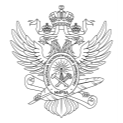 МИНОБРНАУКИ РОССИИМИНОБРНАУКИ РОССИИМИНОБРНАУКИ РОССИИМИНОБРНАУКИ РОССИИМИНОБРНАУКИ РОССИИМИНОБРНАУКИ РОССИИМИНОБРНАУКИ РОССИИМИНОБРНАУКИ РОССИИМИНОБРНАУКИ РОССИИМИНОБРНАУКИ РОССИИМИНОБРНАУКИ РОССИИМИНОБРНАУКИ РОССИИМИНОБРНАУКИ РОССИИМИНОБРНАУКИ РОССИИМИНОБРНАУКИ РОССИИМИНОБРНАУКИ РОССИИМИНОБРНАУКИ РОССИИМИНОБРНАУКИ РОССИИМИНОБРНАУКИ РОССИИМИНОБРНАУКИ РОССИИМИНОБРНАУКИ РОССИИМИНОБРНАУКИ РОССИИФедеральное государственное бюджетное образовательное учреждениевысшего образования«МИРЭА – Российский технологический университет»Федеральное государственное бюджетное образовательное учреждениевысшего образования«МИРЭА – Российский технологический университет»Федеральное государственное бюджетное образовательное учреждениевысшего образования«МИРЭА – Российский технологический университет»Федеральное государственное бюджетное образовательное учреждениевысшего образования«МИРЭА – Российский технологический университет»Федеральное государственное бюджетное образовательное учреждениевысшего образования«МИРЭА – Российский технологический университет»Федеральное государственное бюджетное образовательное учреждениевысшего образования«МИРЭА – Российский технологический университет»Федеральное государственное бюджетное образовательное учреждениевысшего образования«МИРЭА – Российский технологический университет»Федеральное государственное бюджетное образовательное учреждениевысшего образования«МИРЭА – Российский технологический университет»Федеральное государственное бюджетное образовательное учреждениевысшего образования«МИРЭА – Российский технологический университет»Федеральное государственное бюджетное образовательное учреждениевысшего образования«МИРЭА – Российский технологический университет»Федеральное государственное бюджетное образовательное учреждениевысшего образования«МИРЭА – Российский технологический университет»Федеральное государственное бюджетное образовательное учреждениевысшего образования«МИРЭА – Российский технологический университет»Федеральное государственное бюджетное образовательное учреждениевысшего образования«МИРЭА – Российский технологический университет»Федеральное государственное бюджетное образовательное учреждениевысшего образования«МИРЭА – Российский технологический университет»Федеральное государственное бюджетное образовательное учреждениевысшего образования«МИРЭА – Российский технологический университет»Федеральное государственное бюджетное образовательное учреждениевысшего образования«МИРЭА – Российский технологический университет»Федеральное государственное бюджетное образовательное учреждениевысшего образования«МИРЭА – Российский технологический университет»Федеральное государственное бюджетное образовательное учреждениевысшего образования«МИРЭА – Российский технологический университет»Федеральное государственное бюджетное образовательное учреждениевысшего образования«МИРЭА – Российский технологический университет»Федеральное государственное бюджетное образовательное учреждениевысшего образования«МИРЭА – Российский технологический университет»Федеральное государственное бюджетное образовательное учреждениевысшего образования«МИРЭА – Российский технологический университет»Федеральное государственное бюджетное образовательное учреждениевысшего образования«МИРЭА – Российский технологический университет»Институт кибернетикиИнститут кибернетикиИнститут кибернетикиИнститут кибернетикиИнститут кибернетикиИнститут кибернетикиИнститут кибернетикиИнститут кибернетикиИнститут кибернетикиИнститут кибернетикиИнститут кибернетикиИнститут кибернетикиИнститут кибернетикиИнститут кибернетикиИнститут кибернетикиИнститут кибернетикиИнститут кибернетикиИнститут кибернетикиИнститут кибернетикиИнститут кибернетикиИнститут кибернетикиИнститут кибернетикиУТВЕРЖДАЮУТВЕРЖДАЮУТВЕРЖДАЮУТВЕРЖДАЮУТВЕРЖДАЮУТВЕРЖДАЮУТВЕРЖДАЮДиректор ИКДиректор ИКДиректор ИКДиректор ИКДиректор ИКДиректор ИКДиректор ИК_______________ Романов М.П._______________ Романов М.П._______________ Романов М.П._______________ Романов М.П._______________ Романов М.П._______________ Романов М.П._______________ Романов М.П.«___»  ___________ 2021 г.«___»  ___________ 2021 г.«___»  ___________ 2021 г.«___»  ___________ 2021 г.«___»  ___________ 2021 г.«___»  ___________ 2021 г.«___»  ___________ 2021 г.Рабочая программа дисциплины (модуля)Рабочая программа дисциплины (модуля)Рабочая программа дисциплины (модуля)Рабочая программа дисциплины (модуля)Рабочая программа дисциплины (модуля)Рабочая программа дисциплины (модуля)Рабочая программа дисциплины (модуля)Рабочая программа дисциплины (модуля)Рабочая программа дисциплины (модуля)Рабочая программа дисциплины (модуля)Рабочая программа дисциплины (модуля)Рабочая программа дисциплины (модуля)Рабочая программа дисциплины (модуля)Рабочая программа дисциплины (модуля)Рабочая программа дисциплины (модуля)Рабочая программа дисциплины (модуля)Рабочая программа дисциплины (модуля)Рабочая программа дисциплины (модуля)Рабочая программа дисциплины (модуля)Рабочая программа дисциплины (модуля)Рабочая программа дисциплины (модуля)Рабочая программа дисциплины (модуля)Автоматизированные системы научных исследованийАвтоматизированные системы научных исследованийАвтоматизированные системы научных исследованийАвтоматизированные системы научных исследованийАвтоматизированные системы научных исследованийАвтоматизированные системы научных исследованийАвтоматизированные системы научных исследованийАвтоматизированные системы научных исследованийАвтоматизированные системы научных исследованийАвтоматизированные системы научных исследованийАвтоматизированные системы научных исследованийАвтоматизированные системы научных исследованийАвтоматизированные системы научных исследованийАвтоматизированные системы научных исследованийАвтоматизированные системы научных исследованийАвтоматизированные системы научных исследованийАвтоматизированные системы научных исследованийАвтоматизированные системы научных исследованийАвтоматизированные системы научных исследованийАвтоматизированные системы научных исследованийАвтоматизированные системы научных исследованийАвтоматизированные системы научных исследованийЧитающее подразделениеЧитающее подразделениеЧитающее подразделениеЧитающее подразделениеЧитающее подразделениеЧитающее подразделениекафедра системной инженериикафедра системной инженериикафедра системной инженериикафедра системной инженериикафедра системной инженериикафедра системной инженериикафедра системной инженериикафедра системной инженериикафедра системной инженериикафедра системной инженериикафедра системной инженериикафедра системной инженериикафедра системной инженерииНаправлениеНаправлениеНаправлениеНаправлениеНаправлениеНаправлениеНаправление27.04.03 Системный анализ и управление27.04.03 Системный анализ и управление27.04.03 Системный анализ и управление27.04.03 Системный анализ и управление27.04.03 Системный анализ и управление27.04.03 Системный анализ и управление27.04.03 Системный анализ и управление27.04.03 Системный анализ и управление27.04.03 Системный анализ и управление27.04.03 Системный анализ и управление27.04.03 Системный анализ и управление27.04.03 Системный анализ и управление27.04.03 Системный анализ и управлениеНаправленностьНаправленностьНаправленностьНаправленностьНаправленностьНаправленностьНаправленностьИнженерия автоматизированных системИнженерия автоматизированных системИнженерия автоматизированных системИнженерия автоматизированных системИнженерия автоматизированных системИнженерия автоматизированных системИнженерия автоматизированных системИнженерия автоматизированных системИнженерия автоматизированных системИнженерия автоматизированных системИнженерия автоматизированных системИнженерия автоматизированных системИнженерия автоматизированных системКвалификацияКвалификацияКвалификацияКвалификацияКвалификациямагистрмагистрмагистрмагистрмагистрмагистрмагистрмагистрмагистрмагистрмагистрмагистрмагистрФорма обученияФорма обученияФорма обученияФорма обученияФорма обученияочнаяочнаяочнаяочнаяочнаяочнаяочнаяочнаяочнаяочнаяОбщая трудоемкостьОбщая трудоемкостьОбщая трудоемкостьОбщая трудоемкость4 з.е.4 з.е.4 з.е.4 з.е.4 з.е.4 з.е.4 з.е.4 з.е.4 з.е.4 з.е.Распределение часов дисциплины и форм промежуточной аттестации по семестрамРаспределение часов дисциплины и форм промежуточной аттестации по семестрамРаспределение часов дисциплины и форм промежуточной аттестации по семестрамРаспределение часов дисциплины и форм промежуточной аттестации по семестрамРаспределение часов дисциплины и форм промежуточной аттестации по семестрамРаспределение часов дисциплины и форм промежуточной аттестации по семестрамРаспределение часов дисциплины и форм промежуточной аттестации по семестрамРаспределение часов дисциплины и форм промежуточной аттестации по семестрамРаспределение часов дисциплины и форм промежуточной аттестации по семестрамРаспределение часов дисциплины и форм промежуточной аттестации по семестрамРаспределение часов дисциплины и форм промежуточной аттестации по семестрамРаспределение часов дисциплины и форм промежуточной аттестации по семестрамРаспределение часов дисциплины и форм промежуточной аттестации по семестрамРаспределение часов дисциплины и форм промежуточной аттестации по семестрамРаспределение часов дисциплины и форм промежуточной аттестации по семестрамРаспределение часов дисциплины и форм промежуточной аттестации по семестрамРаспределение часов дисциплины и форм промежуточной аттестации по семестрамРаспределение часов дисциплины и форм промежуточной аттестации по семестрамРаспределение часов дисциплины и форм промежуточной аттестации по семестрамРаспределение часов дисциплины и форм промежуточной аттестации по семестрамРаспределение часов дисциплины и форм промежуточной аттестации по семестрамРаспределение часов дисциплины и форм промежуточной аттестации по семестрамСеместрСеместрЗачётные единицыРаспределение часовРаспределение часовРаспределение часовРаспределение часовРаспределение часовРаспределение часовРаспределение часовРаспределение часовРаспределение часовРаспределение часовРаспределение часовРаспределение часовРаспределение часовРаспределение часовРаспределение часовФормы промежуточной аттестацииФормы промежуточной аттестацииФормы промежуточной аттестацииСеместрСеместрЗачётные единицыВсегоЛекцииЛекцииЛекцииЛекцииЛабораторныеЛабораторныеЛабораторныеПрактическиеСамостоятельная работаСамостоятельная работаКонтактная работа в период практики и (или) аттестацииКонтактная работа в период практики и (или) аттестацииКонтактная работа в период практики и (или) аттестацииКонтрольФормы промежуточной аттестацииФормы промежуточной аттестацииФормы промежуточной аттестации114144161616160003260602,352,352,3533,65ЭкзаменЭкзаменЭкзаменМосква 2021Москва 2021Москва 2021Москва 2021Москва 2021Москва 2021Москва 2021УП: 27.04.03_ИАС_ИК_2021.plxУП: 27.04.03_ИАС_ИК_2021.plxстр. 2Программу составил(и):канд. физ.-мат. наук,  доцент, Пыльнов Ю.В. _________________канд. физ.-мат. наук,  доцент, Пыльнов Ю.В. _________________канд. физ.-мат. наук,  доцент, Пыльнов Ю.В. _________________канд. физ.-мат. наук,  доцент, Пыльнов Ю.В. _________________канд. физ.-мат. наук,  доцент, Пыльнов Ю.В. _________________Рабочая программа дисциплиныРабочая программа дисциплиныРабочая программа дисциплиныАвтоматизированные системы научных исследованийАвтоматизированные системы научных исследованийАвтоматизированные системы научных исследованийАвтоматизированные системы научных исследованийАвтоматизированные системы научных исследованийразработана в соответствии с ФГОС ВО:разработана в соответствии с ФГОС ВО:разработана в соответствии с ФГОС ВО:Федеральный государственный образовательный стандарт высшего образования - магистратура по направлению подготовки 27.04.03 Системный анализ и управление (приказ Минобрнауки России от 29.07.2020 г. № 837)Федеральный государственный образовательный стандарт высшего образования - магистратура по направлению подготовки 27.04.03 Системный анализ и управление (приказ Минобрнауки России от 29.07.2020 г. № 837)Федеральный государственный образовательный стандарт высшего образования - магистратура по направлению подготовки 27.04.03 Системный анализ и управление (приказ Минобрнауки России от 29.07.2020 г. № 837)Федеральный государственный образовательный стандарт высшего образования - магистратура по направлению подготовки 27.04.03 Системный анализ и управление (приказ Минобрнауки России от 29.07.2020 г. № 837)Федеральный государственный образовательный стандарт высшего образования - магистратура по направлению подготовки 27.04.03 Системный анализ и управление (приказ Минобрнауки России от 29.07.2020 г. № 837)составлена на основании учебного плана:составлена на основании учебного плана:составлена на основании учебного плана:направление: 27.04.03 Системный анализ и управлениенаправленность: «Инженерия автоматизированных систем»направление: 27.04.03 Системный анализ и управлениенаправленность: «Инженерия автоматизированных систем»направление: 27.04.03 Системный анализ и управлениенаправленность: «Инженерия автоматизированных систем»направление: 27.04.03 Системный анализ и управлениенаправленность: «Инженерия автоматизированных систем»направление: 27.04.03 Системный анализ и управлениенаправленность: «Инженерия автоматизированных систем»Рабочая программа одобрена на заседании кафедрыРабочая программа одобрена на заседании кафедрыРабочая программа одобрена на заседании кафедрыРабочая программа одобрена на заседании кафедрыРабочая программа одобрена на заседании кафедрыкафедра системной инженериикафедра системной инженериикафедра системной инженериикафедра системной инженериикафедра системной инженерииПротокол от 16.03.2021 № 7-20/21Зав. кафедрой Королев А.С. ___________________Протокол от 16.03.2021 № 7-20/21Зав. кафедрой Королев А.С. ___________________Протокол от 16.03.2021 № 7-20/21Зав. кафедрой Королев А.С. ___________________Протокол от 16.03.2021 № 7-20/21Зав. кафедрой Королев А.С. ___________________Протокол от 16.03.2021 № 7-20/21Зав. кафедрой Королев А.С. ___________________УП: 27.04.03_ИАС_ИК_2021.plxУП: 27.04.03_ИАС_ИК_2021.plxстр. 3Визирование РПД для исполнения в очередном учебном годуВизирование РПД для исполнения в очередном учебном годуВизирование РПД для исполнения в очередном учебном годуВизирование РПД для исполнения в очередном учебном годуВизирование РПД для исполнения в очередном учебном годуРабочая программа пересмотрена, обсуждена и одобрена для исполнения в 2021-2022 учебном году на заседании кафедрыРабочая программа пересмотрена, обсуждена и одобрена для исполнения в 2021-2022 учебном году на заседании кафедрыРабочая программа пересмотрена, обсуждена и одобрена для исполнения в 2021-2022 учебном году на заседании кафедрыРабочая программа пересмотрена, обсуждена и одобрена для исполнения в 2021-2022 учебном году на заседании кафедрыРабочая программа пересмотрена, обсуждена и одобрена для исполнения в 2021-2022 учебном году на заседании кафедрыкафедра системной инженериикафедра системной инженериикафедра системной инженериикафедра системной инженериикафедра системной инженерииПротокол от  __ __________ 2021 г.  №  __Зав. кафедрой ____________________   ____________________Протокол от  __ __________ 2021 г.  №  __Зав. кафедрой ____________________   ____________________Протокол от  __ __________ 2021 г.  №  __Зав. кафедрой ____________________   ____________________Протокол от  __ __________ 2021 г.  №  __Зав. кафедрой ____________________   ____________________Подпись                                Расшифровка подписиПодпись                                Расшифровка подписиПодпись                                Расшифровка подписиПодпись                                Расшифровка подписиВизирование РПД для исполнения в очередном учебном годуВизирование РПД для исполнения в очередном учебном годуВизирование РПД для исполнения в очередном учебном годуВизирование РПД для исполнения в очередном учебном годуВизирование РПД для исполнения в очередном учебном годуРабочая программа пересмотрена, обсуждена и одобрена для исполнения в 2022-2023 учебном году на заседании кафедрыРабочая программа пересмотрена, обсуждена и одобрена для исполнения в 2022-2023 учебном году на заседании кафедрыРабочая программа пересмотрена, обсуждена и одобрена для исполнения в 2022-2023 учебном году на заседании кафедрыРабочая программа пересмотрена, обсуждена и одобрена для исполнения в 2022-2023 учебном году на заседании кафедрыРабочая программа пересмотрена, обсуждена и одобрена для исполнения в 2022-2023 учебном году на заседании кафедрыкафедра системной инженериикафедра системной инженериикафедра системной инженериикафедра системной инженериикафедра системной инженерииПротокол от  __ __________ 2022 г.  №  __Зав. кафедрой ____________________   ____________________Протокол от  __ __________ 2022 г.  №  __Зав. кафедрой ____________________   ____________________Протокол от  __ __________ 2022 г.  №  __Зав. кафедрой ____________________   ____________________Протокол от  __ __________ 2022 г.  №  __Зав. кафедрой ____________________   ____________________Подпись                                Расшифровка подписиПодпись                                Расшифровка подписиВизирование РПД для исполнения в очередном учебном годуВизирование РПД для исполнения в очередном учебном годуВизирование РПД для исполнения в очередном учебном годуВизирование РПД для исполнения в очередном учебном годуВизирование РПД для исполнения в очередном учебном годуРабочая программа пересмотрена, обсуждена и одобрена для исполнения в 2023-2024 учебном году на заседании кафедрыРабочая программа пересмотрена, обсуждена и одобрена для исполнения в 2023-2024 учебном году на заседании кафедрыРабочая программа пересмотрена, обсуждена и одобрена для исполнения в 2023-2024 учебном году на заседании кафедрыРабочая программа пересмотрена, обсуждена и одобрена для исполнения в 2023-2024 учебном году на заседании кафедрыРабочая программа пересмотрена, обсуждена и одобрена для исполнения в 2023-2024 учебном году на заседании кафедрыкафедра системной инженериикафедра системной инженериикафедра системной инженериикафедра системной инженериикафедра системной инженерииПротокол от  __ __________ 2023 г.  №  __Зав. кафедрой ____________________   ____________________Протокол от  __ __________ 2023 г.  №  __Зав. кафедрой ____________________   ____________________Протокол от  __ __________ 2023 г.  №  __Зав. кафедрой ____________________   ____________________Протокол от  __ __________ 2023 г.  №  __Зав. кафедрой ____________________   ____________________Подпись                                Расшифровка подписиПодпись                                Расшифровка подписиВизирование РПД для исполнения в очередном учебном годуВизирование РПД для исполнения в очередном учебном годуВизирование РПД для исполнения в очередном учебном годуВизирование РПД для исполнения в очередном учебном годуВизирование РПД для исполнения в очередном учебном годуРабочая программа пересмотрена, обсуждена и одобрена для исполнения в 2024-2025 учебном году на заседании кафедрыРабочая программа пересмотрена, обсуждена и одобрена для исполнения в 2024-2025 учебном году на заседании кафедрыРабочая программа пересмотрена, обсуждена и одобрена для исполнения в 2024-2025 учебном году на заседании кафедрыРабочая программа пересмотрена, обсуждена и одобрена для исполнения в 2024-2025 учебном году на заседании кафедрыРабочая программа пересмотрена, обсуждена и одобрена для исполнения в 2024-2025 учебном году на заседании кафедрыкафедра системной инженериикафедра системной инженериикафедра системной инженериикафедра системной инженериикафедра системной инженерииПротокол от  __ __________ 2024 г.  №  __Зав. кафедрой ____________________   ____________________Протокол от  __ __________ 2024 г.  №  __Зав. кафедрой ____________________   ____________________Протокол от  __ __________ 2024 г.  №  __Зав. кафедрой ____________________   ____________________Протокол от  __ __________ 2024 г.  №  __Зав. кафедрой ____________________   ____________________Подпись                                Расшифровка подписиПодпись                                Расшифровка подписиУП: 27.04.03_ИАС_ИК_2021.plxУП: 27.04.03_ИАС_ИК_2021.plxУП: 27.04.03_ИАС_ИК_2021.plxУП: 27.04.03_ИАС_ИК_2021.plxстр. 41. ЦЕЛИ ОСВОЕНИЯ ДИСЦИПЛИНЫ (МОДУЛЯ)1. ЦЕЛИ ОСВОЕНИЯ ДИСЦИПЛИНЫ (МОДУЛЯ)1. ЦЕЛИ ОСВОЕНИЯ ДИСЦИПЛИНЫ (МОДУЛЯ)1. ЦЕЛИ ОСВОЕНИЯ ДИСЦИПЛИНЫ (МОДУЛЯ)1. ЦЕЛИ ОСВОЕНИЯ ДИСЦИПЛИНЫ (МОДУЛЯ)1. ЦЕЛИ ОСВОЕНИЯ ДИСЦИПЛИНЫ (МОДУЛЯ)Дисциплина «Автоматизированные системы научных исследований» имеет своей целью способствовать формированию у обучающихся  компетенций. предусмотренных данной рабочей программой в соответствии с требованиями ФГОС ВО по направлению подготовки 27.04.03 Системный анализ и управление с учетом специфики направленности подготовки – «Инженерия автоматизированных систем».Дисциплина «Автоматизированные системы научных исследований» имеет своей целью способствовать формированию у обучающихся  компетенций. предусмотренных данной рабочей программой в соответствии с требованиями ФГОС ВО по направлению подготовки 27.04.03 Системный анализ и управление с учетом специфики направленности подготовки – «Инженерия автоматизированных систем».Дисциплина «Автоматизированные системы научных исследований» имеет своей целью способствовать формированию у обучающихся  компетенций. предусмотренных данной рабочей программой в соответствии с требованиями ФГОС ВО по направлению подготовки 27.04.03 Системный анализ и управление с учетом специфики направленности подготовки – «Инженерия автоматизированных систем».Дисциплина «Автоматизированные системы научных исследований» имеет своей целью способствовать формированию у обучающихся  компетенций. предусмотренных данной рабочей программой в соответствии с требованиями ФГОС ВО по направлению подготовки 27.04.03 Системный анализ и управление с учетом специфики направленности подготовки – «Инженерия автоматизированных систем».Дисциплина «Автоматизированные системы научных исследований» имеет своей целью способствовать формированию у обучающихся  компетенций. предусмотренных данной рабочей программой в соответствии с требованиями ФГОС ВО по направлению подготовки 27.04.03 Системный анализ и управление с учетом специфики направленности подготовки – «Инженерия автоматизированных систем».Дисциплина «Автоматизированные системы научных исследований» имеет своей целью способствовать формированию у обучающихся  компетенций. предусмотренных данной рабочей программой в соответствии с требованиями ФГОС ВО по направлению подготовки 27.04.03 Системный анализ и управление с учетом специфики направленности подготовки – «Инженерия автоматизированных систем».2. МЕСТО ДИСЦИПЛИНЫ (МОДУЛЯ) В СТРУКТУРЕ ОБРАЗОВАТЕЛЬНОЙ ПРОГРАММЫ2. МЕСТО ДИСЦИПЛИНЫ (МОДУЛЯ) В СТРУКТУРЕ ОБРАЗОВАТЕЛЬНОЙ ПРОГРАММЫ2. МЕСТО ДИСЦИПЛИНЫ (МОДУЛЯ) В СТРУКТУРЕ ОБРАЗОВАТЕЛЬНОЙ ПРОГРАММЫ2. МЕСТО ДИСЦИПЛИНЫ (МОДУЛЯ) В СТРУКТУРЕ ОБРАЗОВАТЕЛЬНОЙ ПРОГРАММЫ2. МЕСТО ДИСЦИПЛИНЫ (МОДУЛЯ) В СТРУКТУРЕ ОБРАЗОВАТЕЛЬНОЙ ПРОГРАММЫ2. МЕСТО ДИСЦИПЛИНЫ (МОДУЛЯ) В СТРУКТУРЕ ОБРАЗОВАТЕЛЬНОЙ ПРОГРАММЫНаправление:27.04.03 Системный анализ и управление27.04.03 Системный анализ и управление27.04.03 Системный анализ и управление27.04.03 Системный анализ и управление27.04.03 Системный анализ и управление27.04.03 Системный анализ и управлениеНаправленность:Инженерия автоматизированных системИнженерия автоматизированных системИнженерия автоматизированных системИнженерия автоматизированных системИнженерия автоматизированных системИнженерия автоматизированных системБлок:Дисциплины (модули)Дисциплины (модули)Дисциплины (модули)Дисциплины (модули)Дисциплины (модули)Дисциплины (модули)Часть:Часть, формируемая участниками образовательных отношенийЧасть, формируемая участниками образовательных отношенийЧасть, формируемая участниками образовательных отношенийЧасть, формируемая участниками образовательных отношенийЧасть, формируемая участниками образовательных отношенийЧасть, формируемая участниками образовательных отношенийОбщая трудоемкость:4 з.е. (144 акад. час.).4 з.е. (144 акад. час.).4 з.е. (144 акад. час.).4 з.е. (144 акад. час.).4 з.е. (144 акад. час.).4 з.е. (144 акад. час.).3. КОМПЕТЕНЦИИ ОБУЧАЮЩЕГОСЯ, ФОРМИРУЕМЫЕ В РЕЗУЛЬТАТЕ ОСВОЕНИЯ ДИСЦИПЛИНЫ (МОДУЛЯ)3. КОМПЕТЕНЦИИ ОБУЧАЮЩЕГОСЯ, ФОРМИРУЕМЫЕ В РЕЗУЛЬТАТЕ ОСВОЕНИЯ ДИСЦИПЛИНЫ (МОДУЛЯ)3. КОМПЕТЕНЦИИ ОБУЧАЮЩЕГОСЯ, ФОРМИРУЕМЫЕ В РЕЗУЛЬТАТЕ ОСВОЕНИЯ ДИСЦИПЛИНЫ (МОДУЛЯ)3. КОМПЕТЕНЦИИ ОБУЧАЮЩЕГОСЯ, ФОРМИРУЕМЫЕ В РЕЗУЛЬТАТЕ ОСВОЕНИЯ ДИСЦИПЛИНЫ (МОДУЛЯ)3. КОМПЕТЕНЦИИ ОБУЧАЮЩЕГОСЯ, ФОРМИРУЕМЫЕ В РЕЗУЛЬТАТЕ ОСВОЕНИЯ ДИСЦИПЛИНЫ (МОДУЛЯ)3. КОМПЕТЕНЦИИ ОБУЧАЮЩЕГОСЯ, ФОРМИРУЕМЫЕ В РЕЗУЛЬТАТЕ ОСВОЕНИЯ ДИСЦИПЛИНЫ (МОДУЛЯ)В результате освоения дисциплины обучающийся должен овладеть компетенциями:В результате освоения дисциплины обучающийся должен овладеть компетенциями:В результате освоения дисциплины обучающийся должен овладеть компетенциями:В результате освоения дисциплины обучающийся должен овладеть компетенциями:В результате освоения дисциплины обучающийся должен овладеть компетенциями:В результате освоения дисциплины обучающийся должен овладеть компетенциями:ПК-2 - Способен организовать анализ и оптимизацию процессов управления жизненным циклом АСУП в организации ПК-2 - Способен организовать анализ и оптимизацию процессов управления жизненным циклом АСУП в организации ПК-2 - Способен организовать анализ и оптимизацию процессов управления жизненным циклом АСУП в организации ПК-2 - Способен организовать анализ и оптимизацию процессов управления жизненным циклом АСУП в организации ПК-2 - Способен организовать анализ и оптимизацию процессов управления жизненным циклом АСУП в организации ПК-2 - Способен организовать анализ и оптимизацию процессов управления жизненным циклом АСУП в организации ПЛАНИРУЕМЫЕ РЕЗУЛЬТАТЫ ОБУЧЕНИЯ ПО ДИСЦИПЛИНЕ (МОДУЛЮ), ХАРАКТЕРИЗУЮЩИЕ ФОРМИРОВАНИЯ КОМПЕТЕНЦИЙПЛАНИРУЕМЫЕ РЕЗУЛЬТАТЫ ОБУЧЕНИЯ ПО ДИСЦИПЛИНЕ (МОДУЛЮ), ХАРАКТЕРИЗУЮЩИЕ ФОРМИРОВАНИЯ КОМПЕТЕНЦИЙПЛАНИРУЕМЫЕ РЕЗУЛЬТАТЫ ОБУЧЕНИЯ ПО ДИСЦИПЛИНЕ (МОДУЛЮ), ХАРАКТЕРИЗУЮЩИЕ ФОРМИРОВАНИЯ КОМПЕТЕНЦИЙПЛАНИРУЕМЫЕ РЕЗУЛЬТАТЫ ОБУЧЕНИЯ ПО ДИСЦИПЛИНЕ (МОДУЛЮ), ХАРАКТЕРИЗУЮЩИЕ ФОРМИРОВАНИЯ КОМПЕТЕНЦИЙПЛАНИРУЕМЫЕ РЕЗУЛЬТАТЫ ОБУЧЕНИЯ ПО ДИСЦИПЛИНЕ (МОДУЛЮ), ХАРАКТЕРИЗУЮЩИЕ ФОРМИРОВАНИЯ КОМПЕТЕНЦИЙПЛАНИРУЕМЫЕ РЕЗУЛЬТАТЫ ОБУЧЕНИЯ ПО ДИСЦИПЛИНЕ (МОДУЛЮ), ХАРАКТЕРИЗУЮЩИЕ ФОРМИРОВАНИЯ КОМПЕТЕНЦИЙПК-2 : Способен организовать анализ и оптимизацию процессов управления жизненным циклом АСУП в организацииПК-2 : Способен организовать анализ и оптимизацию процессов управления жизненным циклом АСУП в организацииПК-2 : Способен организовать анализ и оптимизацию процессов управления жизненным циклом АСУП в организацииПК-2 : Способен организовать анализ и оптимизацию процессов управления жизненным циклом АСУП в организацииПК-2 : Способен организовать анализ и оптимизацию процессов управления жизненным циклом АСУП в организацииПК-2 : Способен организовать анализ и оптимизацию процессов управления жизненным циклом АСУП в организацииПК-2.2  : Исследует системы управления и регулирования производства с целью возможности их формализации и целесообразности перевода соответствующих процессов в автоматизированный режимПК-2.2  : Исследует системы управления и регулирования производства с целью возможности их формализации и целесообразности перевода соответствующих процессов в автоматизированный режимПК-2.2  : Исследует системы управления и регулирования производства с целью возможности их формализации и целесообразности перевода соответствующих процессов в автоматизированный режимПК-2.2  : Исследует системы управления и регулирования производства с целью возможности их формализации и целесообразности перевода соответствующих процессов в автоматизированный режимПК-2.2  : Исследует системы управления и регулирования производства с целью возможности их формализации и целесообразности перевода соответствующих процессов в автоматизированный режимПК-2.2  : Исследует системы управления и регулирования производства с целью возможности их формализации и целесообразности перевода соответствующих процессов в автоматизированный режимЗнать:Знать:Знать:Знать:Знать:Знать:-  Общие характеристики эксперимента. Дискретизация сигналов. Основные типы АЦП. Промышленные сети и сетевые интерфейсы. Интерфейс КОП. Статистический анализ экспериментальных данных. Обзор инструментов LabView используемых в АСНИ.-  Общие характеристики эксперимента. Дискретизация сигналов. Основные типы АЦП. Промышленные сети и сетевые интерфейсы. Интерфейс КОП. Статистический анализ экспериментальных данных. Обзор инструментов LabView используемых в АСНИ.-  Общие характеристики эксперимента. Дискретизация сигналов. Основные типы АЦП. Промышленные сети и сетевые интерфейсы. Интерфейс КОП. Статистический анализ экспериментальных данных. Обзор инструментов LabView используемых в АСНИ.-  Общие характеристики эксперимента. Дискретизация сигналов. Основные типы АЦП. Промышленные сети и сетевые интерфейсы. Интерфейс КОП. Статистический анализ экспериментальных данных. Обзор инструментов LabView используемых в АСНИ.-  Общие характеристики эксперимента. Дискретизация сигналов. Основные типы АЦП. Промышленные сети и сетевые интерфейсы. Интерфейс КОП. Статистический анализ экспериментальных данных. Обзор инструментов LabView используемых в АСНИ.-  Общие характеристики эксперимента. Дискретизация сигналов. Основные типы АЦП. Промышленные сети и сетевые интерфейсы. Интерфейс КОП. Статистический анализ экспериментальных данных. Обзор инструментов LabView используемых в АСНИ.Уметь:Уметь:Уметь:Уметь:Уметь:Уметь:-  Исследовать системы управления и регулировать производства с целью возможности их формализации и целесообразности перевода соответствующих процессов в автоматизированный режим-  Исследовать системы управления и регулировать производства с целью возможности их формализации и целесообразности перевода соответствующих процессов в автоматизированный режим-  Исследовать системы управления и регулировать производства с целью возможности их формализации и целесообразности перевода соответствующих процессов в автоматизированный режим-  Исследовать системы управления и регулировать производства с целью возможности их формализации и целесообразности перевода соответствующих процессов в автоматизированный режим-  Исследовать системы управления и регулировать производства с целью возможности их формализации и целесообразности перевода соответствующих процессов в автоматизированный режим-  Исследовать системы управления и регулировать производства с целью возможности их формализации и целесообразности перевода соответствующих процессов в автоматизированный режимВладеть:Владеть:Владеть:Владеть:Владеть:Владеть:-   регулировать производства с целью возможности их формализации и целесообразности перевода соответствующих процессов в автоматизированный режим-   регулировать производства с целью возможности их формализации и целесообразности перевода соответствующих процессов в автоматизированный режим-   регулировать производства с целью возможности их формализации и целесообразности перевода соответствующих процессов в автоматизированный режим-   регулировать производства с целью возможности их формализации и целесообразности перевода соответствующих процессов в автоматизированный режим-   регулировать производства с целью возможности их формализации и целесообразности перевода соответствующих процессов в автоматизированный режим-   регулировать производства с целью возможности их формализации и целесообразности перевода соответствующих процессов в автоматизированный режимВ РЕЗУЛЬТАТЕ ОСВОЕНИЯ ДИСЦИПЛИНЫ (МОДУЛЯ) ОБУЧАЮЩИЙСЯ ДОЛЖЕНВ РЕЗУЛЬТАТЕ ОСВОЕНИЯ ДИСЦИПЛИНЫ (МОДУЛЯ) ОБУЧАЮЩИЙСЯ ДОЛЖЕНВ РЕЗУЛЬТАТЕ ОСВОЕНИЯ ДИСЦИПЛИНЫ (МОДУЛЯ) ОБУЧАЮЩИЙСЯ ДОЛЖЕНВ РЕЗУЛЬТАТЕ ОСВОЕНИЯ ДИСЦИПЛИНЫ (МОДУЛЯ) ОБУЧАЮЩИЙСЯ ДОЛЖЕНВ РЕЗУЛЬТАТЕ ОСВОЕНИЯ ДИСЦИПЛИНЫ (МОДУЛЯ) ОБУЧАЮЩИЙСЯ ДОЛЖЕНВ РЕЗУЛЬТАТЕ ОСВОЕНИЯ ДИСЦИПЛИНЫ (МОДУЛЯ) ОБУЧАЮЩИЙСЯ ДОЛЖЕНЗнать:Знать:Знать:Знать:Знать:Знать:-  Общие характеристики эксперимента. Дискретизация сигналов. Основные типы АЦП. Промышленные сети и сетевые интерфейсы. Интерфейс КОП. Статистический анализ экспериментальных данных. Обзор инструментов LabView используемых в АСНИ.-  Общие характеристики эксперимента. Дискретизация сигналов. Основные типы АЦП. Промышленные сети и сетевые интерфейсы. Интерфейс КОП. Статистический анализ экспериментальных данных. Обзор инструментов LabView используемых в АСНИ.-  Общие характеристики эксперимента. Дискретизация сигналов. Основные типы АЦП. Промышленные сети и сетевые интерфейсы. Интерфейс КОП. Статистический анализ экспериментальных данных. Обзор инструментов LabView используемых в АСНИ.-  Общие характеристики эксперимента. Дискретизация сигналов. Основные типы АЦП. Промышленные сети и сетевые интерфейсы. Интерфейс КОП. Статистический анализ экспериментальных данных. Обзор инструментов LabView используемых в АСНИ.-  Общие характеристики эксперимента. Дискретизация сигналов. Основные типы АЦП. Промышленные сети и сетевые интерфейсы. Интерфейс КОП. Статистический анализ экспериментальных данных. Обзор инструментов LabView используемых в АСНИ.-  Общие характеристики эксперимента. Дискретизация сигналов. Основные типы АЦП. Промышленные сети и сетевые интерфейсы. Интерфейс КОП. Статистический анализ экспериментальных данных. Обзор инструментов LabView используемых в АСНИ.Уметь:Уметь:Уметь:Уметь:Уметь:Уметь:УП: 27.04.03_ИАС_ИК_2021.plxУП: 27.04.03_ИАС_ИК_2021.plxстр. 5-  Исследовать системы управления и регулировать производства с целью возможности их формализации и целесообразности перевода соответствующих процессов в автоматизированный режим-  Исследовать системы управления и регулировать производства с целью возможности их формализации и целесообразности перевода соответствующих процессов в автоматизированный режим-  Исследовать системы управления и регулировать производства с целью возможности их формализации и целесообразности перевода соответствующих процессов в автоматизированный режим-  Исследовать системы управления и регулировать производства с целью возможности их формализации и целесообразности перевода соответствующих процессов в автоматизированный режим-  Исследовать системы управления и регулировать производства с целью возможности их формализации и целесообразности перевода соответствующих процессов в автоматизированный режим-  Исследовать системы управления и регулировать производства с целью возможности их формализации и целесообразности перевода соответствующих процессов в автоматизированный режим-  Исследовать системы управления и регулировать производства с целью возможности их формализации и целесообразности перевода соответствующих процессов в автоматизированный режимВладеть:Владеть:Владеть:Владеть:Владеть:Владеть:Владеть:-   регулировать производства с целью возможности их формализации и целесообразности перевода соответствующих процессов в автоматизированный режим-   регулировать производства с целью возможности их формализации и целесообразности перевода соответствующих процессов в автоматизированный режим-   регулировать производства с целью возможности их формализации и целесообразности перевода соответствующих процессов в автоматизированный режим-   регулировать производства с целью возможности их формализации и целесообразности перевода соответствующих процессов в автоматизированный режим-   регулировать производства с целью возможности их формализации и целесообразности перевода соответствующих процессов в автоматизированный режим-   регулировать производства с целью возможности их формализации и целесообразности перевода соответствующих процессов в автоматизированный режим-   регулировать производства с целью возможности их формализации и целесообразности перевода соответствующих процессов в автоматизированный режим4. СТРУКТУРА И СОДЕРЖАНИЕ ДИСЦИПЛИНЫ (МОДУЛЯ)4. СТРУКТУРА И СОДЕРЖАНИЕ ДИСЦИПЛИНЫ (МОДУЛЯ)4. СТРУКТУРА И СОДЕРЖАНИЕ ДИСЦИПЛИНЫ (МОДУЛЯ)4. СТРУКТУРА И СОДЕРЖАНИЕ ДИСЦИПЛИНЫ (МОДУЛЯ)4. СТРУКТУРА И СОДЕРЖАНИЕ ДИСЦИПЛИНЫ (МОДУЛЯ)4. СТРУКТУРА И СОДЕРЖАНИЕ ДИСЦИПЛИНЫ (МОДУЛЯ)4. СТРУКТУРА И СОДЕРЖАНИЕ ДИСЦИПЛИНЫ (МОДУЛЯ)При проведении учебных занятий организация обеспечивает развитие у обучающихся навыков командной работы, межличностной коммуникации, принятия решений и лидерских качеств.При проведении учебных занятий организация обеспечивает развитие у обучающихся навыков командной работы, межличностной коммуникации, принятия решений и лидерских качеств.При проведении учебных занятий организация обеспечивает развитие у обучающихся навыков командной работы, межличностной коммуникации, принятия решений и лидерских качеств.При проведении учебных занятий организация обеспечивает развитие у обучающихся навыков командной работы, межличностной коммуникации, принятия решений и лидерских качеств.При проведении учебных занятий организация обеспечивает развитие у обучающихся навыков командной работы, межличностной коммуникации, принятия решений и лидерских качеств.При проведении учебных занятий организация обеспечивает развитие у обучающихся навыков командной работы, межличностной коммуникации, принятия решений и лидерских качеств.При проведении учебных занятий организация обеспечивает развитие у обучающихся навыков командной работы, межличностной коммуникации, принятия решений и лидерских качеств.Код занятияНаименование разделов и тем /вид занятия/Наименование разделов и тем /вид занятия/Сем.ЧасовКомпетенцииКомпетенции1. Методические основы автоматизации эксперимента1. Методические основы автоматизации эксперимента1. Методические основы автоматизации эксперимента1. Методические основы автоматизации эксперимента1. Методические основы автоматизации эксперимента1. Методические основы автоматизации эксперимента1. Методические основы автоматизации эксперимента1.1Методические основы автоматизации эксперимента (Лек). Эксперимент и цели эксперимента. Общие характеристики эксперимента. Объекты эксперимента и их параметры. Методические основы планирования эксперимента. Особенности автоматизированного эксперимента. Общие принципы, обеспечивающие эффективность автоматизации экспериментов. Типовая структура автоматизированной системы и ее элементы. Устройства сопряжения и их основные параметры. Элементы математического обеспечения автоматизированного эксперимента. Методические основы автоматизации эксперимента (Лек). Эксперимент и цели эксперимента. Общие характеристики эксперимента. Объекты эксперимента и их параметры. Методические основы планирования эксперимента. Особенности автоматизированного эксперимента. Общие принципы, обеспечивающие эффективность автоматизации экспериментов. Типовая структура автоматизированной системы и ее элементы. Устройства сопряжения и их основные параметры. Элементы математического обеспечения автоматизированного эксперимента. 12ПК-2.2ПК-2.21.2Выполнение практических заданий (Пр). Выполнение практических заданий Выполнение практических заданий (Пр). Выполнение практических заданий 11ПК-2.2ПК-2.21.3Подготовка к аудиторным занятиям (Ср). Подготовка к аудиторным занятиям Подготовка к аудиторным занятиям (Ср). Подготовка к аудиторным занятиям 18ПК-2.2ПК-2.22. Цифроаналоговые преобразователи2. Цифроаналоговые преобразователи2. Цифроаналоговые преобразователи2. Цифроаналоговые преобразователи2. Цифроаналоговые преобразователи2. Цифроаналоговые преобразователи2. Цифроаналоговые преобразователи2.1Цифроаналоговые преобразователи (Лек). Дискретизация сигналов. Кодирование аналогового сигнала. Спектр дискретизированного сигнала. Теорема Котельникова. Частота Найквиста. Эффект наложения частот. Простейший ЦАП – делитель Кельвина. Схема ЦАП R-2R. Расчетные соотношения для ЦАП R-2R.  Цифроаналоговые преобразователи (Лек). Дискретизация сигналов. Кодирование аналогового сигнала. Спектр дискретизированного сигнала. Теорема Котельникова. Частота Найквиста. Эффект наложения частот. Простейший ЦАП – делитель Кельвина. Схема ЦАП R-2R. Расчетные соотношения для ЦАП R-2R.  12ПК-2.2ПК-2.22.2Цифроаналоговые преобразователи (Лек). Схема 4-х разрядного ЦАП с токовым взвешванием. Интегрирующий ЦАП. Принцип широтно-импульсной модуляции. типовая схема 5-ти разрядного счетного ЦАП. Основные характеристики АЦП и ЦАП. Протоколы управления работой АЦП. Основные задачи ЦОС. Типовая структура дискретной системы. Основные задачи ЦОС. Типовая структура дискретной системы. Цифроаналоговые преобразователи (Лек). Схема 4-х разрядного ЦАП с токовым взвешванием. Интегрирующий ЦАП. Принцип широтно-импульсной модуляции. типовая схема 5-ти разрядного счетного ЦАП. Основные характеристики АЦП и ЦАП. Протоколы управления работой АЦП. Основные задачи ЦОС. Типовая структура дискретной системы. Основные задачи ЦОС. Типовая структура дискретной системы. 11ПК-2.2ПК-2.22.3Выполнение практических заданий (Пр). Выполнение практических заданий Выполнение практических заданий (Пр). Выполнение практических заданий 11ПК-2.2ПК-2.22.4Выполнение практических заданий (Пр). Выполнение практических заданий Выполнение практических заданий (Пр). Выполнение практических заданий 11ПК-2.2ПК-2.2УП: 27.04.03_ИАС_ИК_2021.plxУП: 27.04.03_ИАС_ИК_2021.plxстр. 62.5Подготовка к аудиторным занятиям (Ср). Подготовка к аудиторным занятиям Подготовка к аудиторным занятиям (Ср). Подготовка к аудиторным занятиям 17ПК-2.2ПК-2.23. Аналогоцифровые преобразователи3. Аналогоцифровые преобразователи3. Аналогоцифровые преобразователи3. Аналогоцифровые преобразователи3. Аналогоцифровые преобразователи3. Аналогоцифровые преобразователи3. Аналогоцифровые преобразователи3.1Аналогоцифровые преобразователи (Лек). Основные типы АЦП. Принцип работы параллельного АЦП. 2-х ступенчатый параллельный АЦП. Конвейерные АЦП. Типовая схема последовательного счетного АЦП. Схема АЦП на основе генератора пилообразного напряжения. Типовая схема АЦП последовательного приближения. Аналогоцифровые преобразователи (Лек). Основные типы АЦП. Принцип работы параллельного АЦП. 2-х ступенчатый параллельный АЦП. Конвейерные АЦП. Типовая схема последовательного счетного АЦП. Схема АЦП на основе генератора пилообразного напряжения. Типовая схема АЦП последовательного приближения. 12ПК-2.2ПК-2.23.2Аналогоцифровые преобразователи (Лек). Схема АЦП последовательного приближения на основе конденсаторного ЦАП. АЦП с двухстадийным интегрированием. Понятия избыточной дискретизации, цифровой фильтрации, шумового преобразования и прореживания. Принцип работы сигма-дельта АЦП. Источники шумов в реальных АЦП. Сравнительные характеристики АЦП различных типов. Основные критерии выбора АЦП и ЦАП. Протоколы управления работой АЦП. Аналогоцифровые преобразователи (Лек). Схема АЦП последовательного приближения на основе конденсаторного ЦАП. АЦП с двухстадийным интегрированием. Понятия избыточной дискретизации, цифровой фильтрации, шумового преобразования и прореживания. Принцип работы сигма-дельта АЦП. Источники шумов в реальных АЦП. Сравнительные характеристики АЦП различных типов. Основные критерии выбора АЦП и ЦАП. Протоколы управления работой АЦП. 11ПК-2.2ПК-2.23.3Выполнение практических заданий (Пр). Выполнение практических заданий Выполнение практических заданий (Пр). Выполнение практических заданий 11ПК-2.2ПК-2.23.4Выполнение практических заданий (Пр). Выполнение практических заданий Выполнение практических заданий (Пр). Выполнение практических заданий 11ПК-2.2ПК-2.23.5(Ср). Выполнение практических заданий (Ср). Выполнение практических заданий 19ПК-2.2ПК-2.24. Интерфейсы обмена данными4. Интерфейсы обмена данными4. Интерфейсы обмена данными4. Интерфейсы обмена данными4. Интерфейсы обмена данными4. Интерфейсы обмена данными4. Интерфейсы обмена данными4.1Интерфейсы обмена данными (Лек). Промышленные сети и сетевые интерфейсы. Понятие протокола обмена. Ведущие и ведомые устройства. Формы связи. Процедура квитирования. Данные в каналах связи. Определение интерфейса и примеры интерфейсов. ГОСТ 26.003-80 Стандартный интерфейс параллельной передачи данных GBIP (General Purpose Interface Bus), IEEE-488, стандарт ANSI/IEEE-488.1-1987, канал общего пользования (КОП). Интерфейсы обмена данными (Лек). Промышленные сети и сетевые интерфейсы. Понятие протокола обмена. Ведущие и ведомые устройства. Формы связи. Процедура квитирования. Данные в каналах связи. Определение интерфейса и примеры интерфейсов. ГОСТ 26.003-80 Стандартный интерфейс параллельной передачи данных GBIP (General Purpose Interface Bus), IEEE-488, стандарт ANSI/IEEE-488.1-1987, канал общего пользования (КОП). 12ПК-2.2ПК-2.24.2Выполнение практических заданий (Пр). Выполнение практических заданий Выполнение практических заданий (Пр). Выполнение практических заданий 11ПК-2.2ПК-2.24.3Выполнение практических заданий (Пр). Выполнение практических заданий Выполнение практических заданий (Пр). Выполнение практических заданий 11ПК-2.2ПК-2.24.4Выполнение практических заданий (Пр). Выполнение практических заданий Выполнение практических заданий (Пр). Выполнение практических заданий 11ПК-2.2ПК-2.24.5Выполнение практических заданий (Пр). Выполнение практических заданий Выполнение практических заданий (Пр). Выполнение практических заданий 11ПК-2.2ПК-2.24.6Выполнение практических заданий (Пр). Выполнение практических заданий Выполнение практических заданий (Пр). Выполнение практических заданий 11ПК-2.2ПК-2.24.7Выполнение практических заданий (Пр). Выполнение практических заданий Выполнение практических заданий (Пр). Выполнение практических заданий 11ПК-2.2ПК-2.2УП: 27.04.03_ИАС_ИК_2021.plxУП: 27.04.03_ИАС_ИК_2021.plxстр. 74.8Подготовка к аудиторным занятиям (Ср). Подготовка к аудиторным занятиям Подготовка к аудиторным занятиям (Ср). Подготовка к аудиторным занятиям 19ПК-2.2ПК-2.25. Интерфейсы параллельной и последовательной передачи данных5. Интерфейсы параллельной и последовательной передачи данных5. Интерфейсы параллельной и последовательной передачи данных5. Интерфейсы параллельной и последовательной передачи данных5. Интерфейсы параллельной и последовательной передачи данных5. Интерфейсы параллельной и последовательной передачи данных5. Интерфейсы параллельной и последовательной передачи данных5.1Интерфейсы параллельной и последовательной передачи данных (Лек). Интерфейс КОП. Конструктивная и аппаратная реализация. Основные характеристики интерфейса КОП. Функции неуправляющего модуля КОП. Шины интерфейса КОП. Основные сигналы управления интерфейса КОП и их назначение. Диаграмма протокола синхронизации КОП. Функции LabVIEW для работы с КОП. Последовательный интерфейс RS-232. Организация логической структуры сообщений. Физическая реализация. Формы управления потоком данных. Основные линии передачи сигналов. Интерфейс общего пользования USВ. Интерфейсы параллельной и последовательной передачи данных (Лек). Интерфейс КОП. Конструктивная и аппаратная реализация. Основные характеристики интерфейса КОП. Функции неуправляющего модуля КОП. Шины интерфейса КОП. Основные сигналы управления интерфейса КОП и их назначение. Диаграмма протокола синхронизации КОП. Функции LabVIEW для работы с КОП. Последовательный интерфейс RS-232. Организация логической структуры сообщений. Физическая реализация. Формы управления потоком данных. Основные линии передачи сигналов. Интерфейс общего пользования USВ. 11ПК-2.2ПК-2.25.2Выполнение практических заданий (Пр). Выполнение практических заданий Выполнение практических заданий (Пр). Выполнение практических заданий 11ПК-2.2ПК-2.25.3Выполнение практических заданий (Пр). Выполнение практических заданий Выполнение практических заданий (Пр). Выполнение практических заданий 11ПК-2.2ПК-2.25.4Выполнение практических заданий (Пр). Выполнение практических заданий Выполнение практических заданий (Пр). Выполнение практических заданий 12ПК-2.2ПК-2.25.5Выполнение практических заданий (Пр). Выполнение практических заданий Выполнение практических заданий (Пр). Выполнение практических заданий 12ПК-2.2ПК-2.25.6Подготовка к аудиторным занятиям (Ср). Подготовка к аудиторным занятиям Подготовка к аудиторным занятиям (Ср). Подготовка к аудиторным занятиям 19ПК-2.2ПК-2.26. Обработка экспериментальных данных6. Обработка экспериментальных данных6. Обработка экспериментальных данных6. Обработка экспериментальных данных6. Обработка экспериментальных данных6. Обработка экспериментальных данных6. Обработка экспериментальных данных6.1Обработка экспериментальных данных (Лек). Статистический анализ экспериментальных данных. Алгоритм обработки данных при многократных измерениях. Алгоритм обработки данных при дефиците информации. Сравнительный анализ серии измерений. Однофакторный корреляционный и регрессионный анализ. Нелинейный регрессионный анализ экспериментальных данных. Дисперсионный анализ результатов измерений. Обработка экспериментальных данных (Лек). Статистический анализ экспериментальных данных. Алгоритм обработки данных при многократных измерениях. Алгоритм обработки данных при дефиците информации. Сравнительный анализ серии измерений. Однофакторный корреляционный и регрессионный анализ. Нелинейный регрессионный анализ экспериментальных данных. Дисперсионный анализ результатов измерений. 12ПК-2.2ПК-2.26.2Выполнение практических заданий (Пр). Выполнение практических заданий Выполнение практических заданий (Пр). Выполнение практических заданий 12ПК-2.2ПК-2.26.3Выполнение практических заданий (Пр). Выполнение практических заданий Выполнение практических заданий (Пр). Выполнение практических заданий 12ПК-2.2ПК-2.26.4Выполнение практических заданий (Пр). Выполнение практических заданий Выполнение практических заданий (Пр). Выполнение практических заданий 12ПК-2.2ПК-2.26.5Выполнение практических заданий (Пр). Выполнение практических заданий Выполнение практических заданий (Пр). Выполнение практических заданий 12ПК-2.2ПК-2.26.6Выполнение практических заданий (Пр). Выполнение практических заданий Выполнение практических заданий (Пр). Выполнение практических заданий 11ПК-2.2ПК-2.26.7Подготовка к аудиторным занятиям (Ср). Подготовка к аудиторным занятиям Подготовка к аудиторным занятиям (Ср). Подготовка к аудиторным занятиям 19ПК-2.2ПК-2.2УП: 27.04.03_ИАС_ИК_2021.plxУП: 27.04.03_ИАС_ИК_2021.plxстр. 87. Виртуальное приборостроение в автоматизированных системах научных исследований (АСНИ)7. Виртуальное приборостроение в автоматизированных системах научных исследований (АСНИ)7. Виртуальное приборостроение в автоматизированных системах научных исследований (АСНИ)7. Виртуальное приборостроение в автоматизированных системах научных исследований (АСНИ)7. Виртуальное приборостроение в автоматизированных системах научных исследований (АСНИ)7. Виртуальное приборостроение в автоматизированных системах научных исследований (АСНИ)7. Виртуальное приборостроение в автоматизированных системах научных исследований (АСНИ)7.1Виртуальное приборостроение в автоматизированных системах научных исследований (АСНИ) (Лек). Обзор инструментов LabView используемых в АСНИ. Управление приводом позиционирующей системы. Генерация сигналов произвольной формы. Виртуальное приборостроение в автоматизированных системах научных исследований (АСНИ) (Лек). Обзор инструментов LabView используемых в АСНИ. Управление приводом позиционирующей системы. Генерация сигналов произвольной формы. 12ПК-2.2ПК-2.27.2Виртуальное приборостроение в автоматизированных системах научных исследований (АСНИ) (Лек). Выделение сигнала из шума. Корреляция. Оптимальная фильтрация. Регистрация и обработка параметров информационного сигнала. Сохранение и считывание информации. Виртуальное приборостроение в автоматизированных системах научных исследований (АСНИ) (Лек). Выделение сигнала из шума. Корреляция. Оптимальная фильтрация. Регистрация и обработка параметров информационного сигнала. Сохранение и считывание информации. 11ПК-2.2ПК-2.27.3Выполнение практических заданий (Пр). Выполнение практических заданий Выполнение практических заданий (Пр). Выполнение практических заданий 12ПК-2.2ПК-2.27.4Выполнение практических заданий (Пр). Выполнение практических заданий Выполнение практических заданий (Пр). Выполнение практических заданий 12ПК-2.2ПК-2.27.5Выполнение практических заданий (Пр). Выполнение практических заданий Выполнение практических заданий (Пр). Выполнение практических заданий 12ПК-2.2ПК-2.27.6Подготовка к аудиторным занятиям (Ср). Подготовка к аудиторным занятиям Подготовка к аудиторным занятиям (Ср). Подготовка к аудиторным занятиям 19ПК-2.2ПК-2.28. Промежуточная аттестация (экзамен)8. Промежуточная аттестация (экзамен)8. Промежуточная аттестация (экзамен)8. Промежуточная аттестация (экзамен)8. Промежуточная аттестация (экзамен)8. Промежуточная аттестация (экзамен)8. Промежуточная аттестация (экзамен)8.1Подготовка к сдаче промежуточной аттестации (Экзамен).  Подготовка к сдаче промежуточной аттестации (Экзамен).  133,65ПК-2.2ПК-2.28.2Контактная работа с преподавателем в период промежуточной аттестации (КрПА).  Контактная работа с преподавателем в период промежуточной аттестации (КрПА).  12,35ПК-2.2ПК-2.25. ОЦЕНОЧНЫЕ МАТЕРИАЛЫ5. ОЦЕНОЧНЫЕ МАТЕРИАЛЫ5. ОЦЕНОЧНЫЕ МАТЕРИАЛЫ5. ОЦЕНОЧНЫЕ МАТЕРИАЛЫ5. ОЦЕНОЧНЫЕ МАТЕРИАЛЫ5. ОЦЕНОЧНЫЕ МАТЕРИАЛЫ5. ОЦЕНОЧНЫЕ МАТЕРИАЛЫ5.1. Перечень компетенций5.1. Перечень компетенций5.1. Перечень компетенций5.1. Перечень компетенций5.1. Перечень компетенций5.1. Перечень компетенций5.1. Перечень компетенцийПеречень компетенций, на освоение которых направлено изучение дисциплины «Автоматизированные системы научных исследований», с указанием результатов их формирования в процессе освоения образовательной программы, представлен в п.3 настоящей рабочей программыПеречень компетенций, на освоение которых направлено изучение дисциплины «Автоматизированные системы научных исследований», с указанием результатов их формирования в процессе освоения образовательной программы, представлен в п.3 настоящей рабочей программыПеречень компетенций, на освоение которых направлено изучение дисциплины «Автоматизированные системы научных исследований», с указанием результатов их формирования в процессе освоения образовательной программы, представлен в п.3 настоящей рабочей программыПеречень компетенций, на освоение которых направлено изучение дисциплины «Автоматизированные системы научных исследований», с указанием результатов их формирования в процессе освоения образовательной программы, представлен в п.3 настоящей рабочей программыПеречень компетенций, на освоение которых направлено изучение дисциплины «Автоматизированные системы научных исследований», с указанием результатов их формирования в процессе освоения образовательной программы, представлен в п.3 настоящей рабочей программыПеречень компетенций, на освоение которых направлено изучение дисциплины «Автоматизированные системы научных исследований», с указанием результатов их формирования в процессе освоения образовательной программы, представлен в п.3 настоящей рабочей программыПеречень компетенций, на освоение которых направлено изучение дисциплины «Автоматизированные системы научных исследований», с указанием результатов их формирования в процессе освоения образовательной программы, представлен в п.3 настоящей рабочей программы5.2. Типовые контрольные вопросы и задания5.2. Типовые контрольные вопросы и задания5.2. Типовые контрольные вопросы и задания5.2. Типовые контрольные вопросы и задания5.2. Типовые контрольные вопросы и задания5.2. Типовые контрольные вопросы и задания5.2. Типовые контрольные вопросы и задания1. Эксперимент и цели эксперимента. Общие характеристики эксперимента.2. Методические основы планирования эксперимента. Объекты экс-перимента и их параметры.3. Особенности автоматизированного эксперимента. Эффективность автоматизации.4. Типовая структура автоматизированной системы и ее элементы. Устройства сопряжения и их основные параметры.5. Элементы математического обеспечения автоматизированного эксперимента.6. Дискретизация сигналов. Кодирование аналогового сигнала. Спектр дискретизированного сигнала.7. Теорема Котельникова. Частота Найквиста. Эффект наложения частот.8. Схема 4-х разрядного ЦАП с токовым взвешванием.  Интегриру-ющий ЦАП.9. Статистический анализ экспериментальных данных. Алгоритм обработки данных при многократных измерениях.10. Нелинейный регрессионный анализ экспериментальных данных. Дисперсионный анализ результатов измерений11. Структурная схема контура фазовой автоподстройки частоты. Анализ структурной схемы1. Эксперимент и цели эксперимента. Общие характеристики эксперимента.2. Методические основы планирования эксперимента. Объекты экс-перимента и их параметры.3. Особенности автоматизированного эксперимента. Эффективность автоматизации.4. Типовая структура автоматизированной системы и ее элементы. Устройства сопряжения и их основные параметры.5. Элементы математического обеспечения автоматизированного эксперимента.6. Дискретизация сигналов. Кодирование аналогового сигнала. Спектр дискретизированного сигнала.7. Теорема Котельникова. Частота Найквиста. Эффект наложения частот.8. Схема 4-х разрядного ЦАП с токовым взвешванием.  Интегриру-ющий ЦАП.9. Статистический анализ экспериментальных данных. Алгоритм обработки данных при многократных измерениях.10. Нелинейный регрессионный анализ экспериментальных данных. Дисперсионный анализ результатов измерений11. Структурная схема контура фазовой автоподстройки частоты. Анализ структурной схемы1. Эксперимент и цели эксперимента. Общие характеристики эксперимента.2. Методические основы планирования эксперимента. Объекты экс-перимента и их параметры.3. Особенности автоматизированного эксперимента. Эффективность автоматизации.4. Типовая структура автоматизированной системы и ее элементы. Устройства сопряжения и их основные параметры.5. Элементы математического обеспечения автоматизированного эксперимента.6. Дискретизация сигналов. Кодирование аналогового сигнала. Спектр дискретизированного сигнала.7. Теорема Котельникова. Частота Найквиста. Эффект наложения частот.8. Схема 4-х разрядного ЦАП с токовым взвешванием.  Интегриру-ющий ЦАП.9. Статистический анализ экспериментальных данных. Алгоритм обработки данных при многократных измерениях.10. Нелинейный регрессионный анализ экспериментальных данных. Дисперсионный анализ результатов измерений11. Структурная схема контура фазовой автоподстройки частоты. Анализ структурной схемы1. Эксперимент и цели эксперимента. Общие характеристики эксперимента.2. Методические основы планирования эксперимента. Объекты экс-перимента и их параметры.3. Особенности автоматизированного эксперимента. Эффективность автоматизации.4. Типовая структура автоматизированной системы и ее элементы. Устройства сопряжения и их основные параметры.5. Элементы математического обеспечения автоматизированного эксперимента.6. Дискретизация сигналов. Кодирование аналогового сигнала. Спектр дискретизированного сигнала.7. Теорема Котельникова. Частота Найквиста. Эффект наложения частот.8. Схема 4-х разрядного ЦАП с токовым взвешванием.  Интегриру-ющий ЦАП.9. Статистический анализ экспериментальных данных. Алгоритм обработки данных при многократных измерениях.10. Нелинейный регрессионный анализ экспериментальных данных. Дисперсионный анализ результатов измерений11. Структурная схема контура фазовой автоподстройки частоты. Анализ структурной схемы1. Эксперимент и цели эксперимента. Общие характеристики эксперимента.2. Методические основы планирования эксперимента. Объекты экс-перимента и их параметры.3. Особенности автоматизированного эксперимента. Эффективность автоматизации.4. Типовая структура автоматизированной системы и ее элементы. Устройства сопряжения и их основные параметры.5. Элементы математического обеспечения автоматизированного эксперимента.6. Дискретизация сигналов. Кодирование аналогового сигнала. Спектр дискретизированного сигнала.7. Теорема Котельникова. Частота Найквиста. Эффект наложения частот.8. Схема 4-х разрядного ЦАП с токовым взвешванием.  Интегриру-ющий ЦАП.9. Статистический анализ экспериментальных данных. Алгоритм обработки данных при многократных измерениях.10. Нелинейный регрессионный анализ экспериментальных данных. Дисперсионный анализ результатов измерений11. Структурная схема контура фазовой автоподстройки частоты. Анализ структурной схемы1. Эксперимент и цели эксперимента. Общие характеристики эксперимента.2. Методические основы планирования эксперимента. Объекты экс-перимента и их параметры.3. Особенности автоматизированного эксперимента. Эффективность автоматизации.4. Типовая структура автоматизированной системы и ее элементы. Устройства сопряжения и их основные параметры.5. Элементы математического обеспечения автоматизированного эксперимента.6. Дискретизация сигналов. Кодирование аналогового сигнала. Спектр дискретизированного сигнала.7. Теорема Котельникова. Частота Найквиста. Эффект наложения частот.8. Схема 4-х разрядного ЦАП с токовым взвешванием.  Интегриру-ющий ЦАП.9. Статистический анализ экспериментальных данных. Алгоритм обработки данных при многократных измерениях.10. Нелинейный регрессионный анализ экспериментальных данных. Дисперсионный анализ результатов измерений11. Структурная схема контура фазовой автоподстройки частоты. Анализ структурной схемы1. Эксперимент и цели эксперимента. Общие характеристики эксперимента.2. Методические основы планирования эксперимента. Объекты экс-перимента и их параметры.3. Особенности автоматизированного эксперимента. Эффективность автоматизации.4. Типовая структура автоматизированной системы и ее элементы. Устройства сопряжения и их основные параметры.5. Элементы математического обеспечения автоматизированного эксперимента.6. Дискретизация сигналов. Кодирование аналогового сигнала. Спектр дискретизированного сигнала.7. Теорема Котельникова. Частота Найквиста. Эффект наложения частот.8. Схема 4-х разрядного ЦАП с токовым взвешванием.  Интегриру-ющий ЦАП.9. Статистический анализ экспериментальных данных. Алгоритм обработки данных при многократных измерениях.10. Нелинейный регрессионный анализ экспериментальных данных. Дисперсионный анализ результатов измерений11. Структурная схема контура фазовой автоподстройки частоты. Анализ структурной схемыУП: 27.04.03_ИАС_ИК_2021.plxстр. 9контура ФАПЧ12. Статические и астатические ошибки при работе контура ФАПЧ. Порядок астатизма.13. Однофакторный регрессионный анализ. Метод наименьших квад-ратов.14. Выделение сигнала из шума. Корреляция. Оптимальная фильтра-ция.15. Регистрация и обработка параметров информационного сигнала. Сохранение и считывание информации.16. Линеаризованная модель контура ФАПЧ. Моделирование цифро-вого контура ФАПЧ.17. Динамические характеристики контура ФАПЧ. Устойчивость цифрового контура ФАПЧ.18. Структурная схема и принцип работы цифрового контура ФАПЧ. Переход от аналогового контура ФАПЧ к цифровому.19. Схема ЦАП R-2R. Расчетные соотношения для ЦАП R-2R.20. Основные характеристики АЦП и ЦАП.21. Типовая схема последовательного счетного АЦП.22. Схема АЦП на основе генератора пилообразного напряжения.23. Типовая схема АЦП последовательного приближения.24. Основные критерии выбора АЦП и ЦАП.25. Источники шумов в реальных АЦП. Сравнительные характери-стики АЦП различных типов.26. Проверка адекватности статистической модели.27. Основные типы АЦП. Принцип работы параллельного АЦП.28. Алгоритм обработки данных при дефиците информации.29. Сравнительный анализ серии измерений.30. Расчет коэффициентов петлевого фильтра цифрового контура ФАПЧ.31. Генератор управляемый напряжением (ГУН) и его свойства.32. Эквивалентная шумовая полоса контура ФАПЧ.33. Автоматизация измерения температуры. Параметрическая вольт-амперная характеристика термистора.34. Поправка на саморазогрев термистора.35. Линеаризация температурной характеристики термистора.36. Кусочная аппроксимация вольт-температурной характеристики термистора.контура ФАПЧ12. Статические и астатические ошибки при работе контура ФАПЧ. Порядок астатизма.13. Однофакторный регрессионный анализ. Метод наименьших квад-ратов.14. Выделение сигнала из шума. Корреляция. Оптимальная фильтра-ция.15. Регистрация и обработка параметров информационного сигнала. Сохранение и считывание информации.16. Линеаризованная модель контура ФАПЧ. Моделирование цифро-вого контура ФАПЧ.17. Динамические характеристики контура ФАПЧ. Устойчивость цифрового контура ФАПЧ.18. Структурная схема и принцип работы цифрового контура ФАПЧ. Переход от аналогового контура ФАПЧ к цифровому.19. Схема ЦАП R-2R. Расчетные соотношения для ЦАП R-2R.20. Основные характеристики АЦП и ЦАП.21. Типовая схема последовательного счетного АЦП.22. Схема АЦП на основе генератора пилообразного напряжения.23. Типовая схема АЦП последовательного приближения.24. Основные критерии выбора АЦП и ЦАП.25. Источники шумов в реальных АЦП. Сравнительные характери-стики АЦП различных типов.26. Проверка адекватности статистической модели.27. Основные типы АЦП. Принцип работы параллельного АЦП.28. Алгоритм обработки данных при дефиците информации.29. Сравнительный анализ серии измерений.30. Расчет коэффициентов петлевого фильтра цифрового контура ФАПЧ.31. Генератор управляемый напряжением (ГУН) и его свойства.32. Эквивалентная шумовая полоса контура ФАПЧ.33. Автоматизация измерения температуры. Параметрическая вольт-амперная характеристика термистора.34. Поправка на саморазогрев термистора.35. Линеаризация температурной характеристики термистора.36. Кусочная аппроксимация вольт-температурной характеристики термистора.контура ФАПЧ12. Статические и астатические ошибки при работе контура ФАПЧ. Порядок астатизма.13. Однофакторный регрессионный анализ. Метод наименьших квад-ратов.14. Выделение сигнала из шума. Корреляция. Оптимальная фильтра-ция.15. Регистрация и обработка параметров информационного сигнала. Сохранение и считывание информации.16. Линеаризованная модель контура ФАПЧ. Моделирование цифро-вого контура ФАПЧ.17. Динамические характеристики контура ФАПЧ. Устойчивость цифрового контура ФАПЧ.18. Структурная схема и принцип работы цифрового контура ФАПЧ. Переход от аналогового контура ФАПЧ к цифровому.19. Схема ЦАП R-2R. Расчетные соотношения для ЦАП R-2R.20. Основные характеристики АЦП и ЦАП.21. Типовая схема последовательного счетного АЦП.22. Схема АЦП на основе генератора пилообразного напряжения.23. Типовая схема АЦП последовательного приближения.24. Основные критерии выбора АЦП и ЦАП.25. Источники шумов в реальных АЦП. Сравнительные характери-стики АЦП различных типов.26. Проверка адекватности статистической модели.27. Основные типы АЦП. Принцип работы параллельного АЦП.28. Алгоритм обработки данных при дефиците информации.29. Сравнительный анализ серии измерений.30. Расчет коэффициентов петлевого фильтра цифрового контура ФАПЧ.31. Генератор управляемый напряжением (ГУН) и его свойства.32. Эквивалентная шумовая полоса контура ФАПЧ.33. Автоматизация измерения температуры. Параметрическая вольт-амперная характеристика термистора.34. Поправка на саморазогрев термистора.35. Линеаризация температурной характеристики термистора.36. Кусочная аппроксимация вольт-температурной характеристики термистора.контура ФАПЧ12. Статические и астатические ошибки при работе контура ФАПЧ. Порядок астатизма.13. Однофакторный регрессионный анализ. Метод наименьших квад-ратов.14. Выделение сигнала из шума. Корреляция. Оптимальная фильтра-ция.15. Регистрация и обработка параметров информационного сигнала. Сохранение и считывание информации.16. Линеаризованная модель контура ФАПЧ. Моделирование цифро-вого контура ФАПЧ.17. Динамические характеристики контура ФАПЧ. Устойчивость цифрового контура ФАПЧ.18. Структурная схема и принцип работы цифрового контура ФАПЧ. Переход от аналогового контура ФАПЧ к цифровому.19. Схема ЦАП R-2R. Расчетные соотношения для ЦАП R-2R.20. Основные характеристики АЦП и ЦАП.21. Типовая схема последовательного счетного АЦП.22. Схема АЦП на основе генератора пилообразного напряжения.23. Типовая схема АЦП последовательного приближения.24. Основные критерии выбора АЦП и ЦАП.25. Источники шумов в реальных АЦП. Сравнительные характери-стики АЦП различных типов.26. Проверка адекватности статистической модели.27. Основные типы АЦП. Принцип работы параллельного АЦП.28. Алгоритм обработки данных при дефиците информации.29. Сравнительный анализ серии измерений.30. Расчет коэффициентов петлевого фильтра цифрового контура ФАПЧ.31. Генератор управляемый напряжением (ГУН) и его свойства.32. Эквивалентная шумовая полоса контура ФАПЧ.33. Автоматизация измерения температуры. Параметрическая вольт-амперная характеристика термистора.34. Поправка на саморазогрев термистора.35. Линеаризация температурной характеристики термистора.36. Кусочная аппроксимация вольт-температурной характеристики термистора.5.3. Фонд оценочных материалов5.3. Фонд оценочных материалов5.3. Фонд оценочных материалов5.3. Фонд оценочных материаловПолный перечень оценочных материалов представлен в приложении 1.Полный перечень оценочных материалов представлен в приложении 1.Полный перечень оценочных материалов представлен в приложении 1.Полный перечень оценочных материалов представлен в приложении 1.6. МАТЕРИАЛЬНО-ТЕХНИЧЕСКОЕ И УЧЕБНО-МЕТОДИЧЕСКОЕ ОБЕСПЕЧЕНИЕ ДИСЦИПЛИНЫ (МОДУЛЯ)6. МАТЕРИАЛЬНО-ТЕХНИЧЕСКОЕ И УЧЕБНО-МЕТОДИЧЕСКОЕ ОБЕСПЕЧЕНИЕ ДИСЦИПЛИНЫ (МОДУЛЯ)6. МАТЕРИАЛЬНО-ТЕХНИЧЕСКОЕ И УЧЕБНО-МЕТОДИЧЕСКОЕ ОБЕСПЕЧЕНИЕ ДИСЦИПЛИНЫ (МОДУЛЯ)6. МАТЕРИАЛЬНО-ТЕХНИЧЕСКОЕ И УЧЕБНО-МЕТОДИЧЕСКОЕ ОБЕСПЕЧЕНИЕ ДИСЦИПЛИНЫ (МОДУЛЯ)6.1. МАТЕРИАЛЬНО-ТЕХНИЧЕСКОЕ ОБЕСПЕЧЕНИЕ ДИСЦИПЛИНЫ (МОДУЛЯ)6.1. МАТЕРИАЛЬНО-ТЕХНИЧЕСКОЕ ОБЕСПЕЧЕНИЕ ДИСЦИПЛИНЫ (МОДУЛЯ)6.1. МАТЕРИАЛЬНО-ТЕХНИЧЕСКОЕ ОБЕСПЕЧЕНИЕ ДИСЦИПЛИНЫ (МОДУЛЯ)6.1. МАТЕРИАЛЬНО-ТЕХНИЧЕСКОЕ ОБЕСПЕЧЕНИЕ ДИСЦИПЛИНЫ (МОДУЛЯ)Наименование помещениейНаименование помещениейПеречнь основного оборудованияПеречнь основного оборудованияУчебная аудитория для проведения занятий лекционного и семинарского типа, групповых и индивидуальных консультаций, текущего контроля и промежуточной аттестацииУчебная аудитория для проведения занятий лекционного и семинарского типа, групповых и индивидуальных консультаций, текущего контроля и промежуточной аттестацииМультимедийное оборудование, специализированная мебель, наборы демонстрационного оборудования и учебно- наглядных пособий, обеспечивающие тематические иллюстрации.Мультимедийное оборудование, специализированная мебель, наборы демонстрационного оборудования и учебно- наглядных пособий, обеспечивающие тематические иллюстрации.Помещение для самостоятельной работы обучающихсяПомещение для самостоятельной работы обучающихсяКомпьютерная техника с возможностью подключения к сети "Интернет" и обеспечением доступа в электронную информационно- образовательную среду организации.Компьютерная техника с возможностью подключения к сети "Интернет" и обеспечением доступа в электронную информационно- образовательную среду организации.Специализированная учебно-научная лаборатория «Информационные технологии поддержки жизненного цикла систем»Специализированная учебно-научная лаборатория «Информационные технологии поддержки жизненного цикла систем»Компьютерная техника,  Мультимедийное оборудование.Компьютерная техника,  Мультимедийное оборудование.6.2. ПЕРЕЧЕНЬ ПРОГРАММНОГО ОБЕСПЕЧЕНИЯ6.2. ПЕРЕЧЕНЬ ПРОГРАММНОГО ОБЕСПЕЧЕНИЯ6.2. ПЕРЕЧЕНЬ ПРОГРАММНОГО ОБЕСПЕЧЕНИЯ6.2. ПЕРЕЧЕНЬ ПРОГРАММНОГО ОБЕСПЕЧЕНИЯУП: 27.04.03_ИАС_ИК_2021.plxУП: 27.04.03_ИАС_ИК_2021.plxУП: 27.04.03_ИАС_ИК_2021.plxстр. 101.Microsoft Windows. Договор №32009183466 от 02.07.2020 г.Microsoft Windows. Договор №32009183466 от 02.07.2020 г.Microsoft Windows. Договор №32009183466 от 02.07.2020 г.2.Microsoft Office. Договор №32009183466 от 02.07.2020 г.Microsoft Office. Договор №32009183466 от 02.07.2020 г.Microsoft Office. Договор №32009183466 от 02.07.2020 г.3.Atmel Studio. Свободное программное обеспечениеAtmel Studio. Свободное программное обеспечениеAtmel Studio. Свободное программное обеспечение4.LabVIEW. Контракт № 0373100029519000161 от 10.12.2019 г.LabVIEW. Контракт № 0373100029519000161 от 10.12.2019 г.LabVIEW. Контракт № 0373100029519000161 от 10.12.2019 г.5.MAXIMA Пакет компьютерной алгебры . Свободное программное обеспечение (лицензия GNU GPL)MAXIMA Пакет компьютерной алгебры . Свободное программное обеспечение (лицензия GNU GPL)MAXIMA Пакет компьютерной алгебры . Свободное программное обеспечение (лицензия GNU GPL)6.Octave. Свободное программное обеспечение (лицензия GNU GPL)Octave. Свободное программное обеспечение (лицензия GNU GPL)Octave. Свободное программное обеспечение (лицензия GNU GPL)6.3. РЕКОМЕНДУЕМАЯ ЛИТЕРАТУРА6.3. РЕКОМЕНДУЕМАЯ ЛИТЕРАТУРА6.3. РЕКОМЕНДУЕМАЯ ЛИТЕРАТУРА6.3. РЕКОМЕНДУЕМАЯ ЛИТЕРАТУРА6.3. РЕКОМЕНДУЕМАЯ ЛИТЕРАТУРА6.3.1. Основная литература6.3.1. Основная литература6.3.1. Основная литература6.3.1. Основная литература6.3.1. Основная литература1.Бутырин П.А., Васьковская Т.А., Каратаева В.В., Материкин С.В. Автоматизация физических исследований и эксперимента: компьютерные измерения и виртуальные приборы на основе LabVIEW 7 (30 лекций):Рек. УМО в кач. учеб. пособия для вузов. - М.: ДМК, 2005. - 264 с.Бутырин П.А., Васьковская Т.А., Каратаева В.В., Материкин С.В. Автоматизация физических исследований и эксперимента: компьютерные измерения и виртуальные приборы на основе LabVIEW 7 (30 лекций):Рек. УМО в кач. учеб. пособия для вузов. - М.: ДМК, 2005. - 264 с.Бутырин П.А., Васьковская Т.А., Каратаева В.В., Материкин С.В. Автоматизация физических исследований и эксперимента: компьютерные измерения и виртуальные приборы на основе LabVIEW 7 (30 лекций):Рек. УМО в кач. учеб. пособия для вузов. - М.: ДМК, 2005. - 264 с.2.Бутырин П. А. Автоматизация физических исследований и эксперимента: компьютерные измерения и виртуальные приборы  на основе LabVIEW 7:. - М.: ДМК Пресс, 2012. - 265 с.Бутырин П. А. Автоматизация физических исследований и эксперимента: компьютерные измерения и виртуальные приборы  на основе LabVIEW 7:. - М.: ДМК Пресс, 2012. - 265 с.Бутырин П. А. Автоматизация физических исследований и эксперимента: компьютерные измерения и виртуальные приборы  на основе LabVIEW 7:. - М.: ДМК Пресс, 2012. - 265 с.6.3.2. Дополнительная литература6.3.2. Дополнительная литература6.3.2. Дополнительная литература6.3.2. Дополнительная литература6.3.2. Дополнительная литература1.Евдокимов Ю. К., Линдваль В. Р., Щербаков Г. И. LabVIEW для радиоинженера: от виртуальной модели до реального прибора. Практич. руководство для работы в программной среде LabVIEW(+ CD):Рек. УМО в кач. учеб. пособия для вузов. - М.: ДМК-пресс, 2007. - 399 с.Евдокимов Ю. К., Линдваль В. Р., Щербаков Г. И. LabVIEW для радиоинженера: от виртуальной модели до реального прибора. Практич. руководство для работы в программной среде LabVIEW(+ CD):Рек. УМО в кач. учеб. пособия для вузов. - М.: ДМК-пресс, 2007. - 399 с.Евдокимов Ю. К., Линдваль В. Р., Щербаков Г. И. LabVIEW для радиоинженера: от виртуальной модели до реального прибора. Практич. руководство для работы в программной среде LabVIEW(+ CD):Рек. УМО в кач. учеб. пособия для вузов. - М.: ДМК-пресс, 2007. - 399 с.6.4. РЕКОМЕНДУЕМЫЙ ПЕРЕЧЕНЬ СОВРЕМЕННЫХ ПРОФЕССИОНАЛЬНЫХ БАЗ ДАННЫХ И ИНФОРМАЦИОННЫХ СПРАВОЧНЫХ СИСТЕМ6.4. РЕКОМЕНДУЕМЫЙ ПЕРЕЧЕНЬ СОВРЕМЕННЫХ ПРОФЕССИОНАЛЬНЫХ БАЗ ДАННЫХ И ИНФОРМАЦИОННЫХ СПРАВОЧНЫХ СИСТЕМ6.4. РЕКОМЕНДУЕМЫЙ ПЕРЕЧЕНЬ СОВРЕМЕННЫХ ПРОФЕССИОНАЛЬНЫХ БАЗ ДАННЫХ И ИНФОРМАЦИОННЫХ СПРАВОЧНЫХ СИСТЕМ6.4. РЕКОМЕНДУЕМЫЙ ПЕРЕЧЕНЬ СОВРЕМЕННЫХ ПРОФЕССИОНАЛЬНЫХ БАЗ ДАННЫХ И ИНФОРМАЦИОННЫХ СПРАВОЧНЫХ СИСТЕМ6.4. РЕКОМЕНДУЕМЫЙ ПЕРЕЧЕНЬ СОВРЕМЕННЫХ ПРОФЕССИОНАЛЬНЫХ БАЗ ДАННЫХ И ИНФОРМАЦИОННЫХ СПРАВОЧНЫХ СИСТЕМ1.IEEE International Roadmap for Devices and Systemshttps://www.irds.ieee.orgIEEE International Roadmap for Devices and Systemshttps://www.irds.ieee.orgIEEE International Roadmap for Devices and Systemshttps://www.irds.ieee.org2.База данных Web of Sciencehttp://www.webofknowledge.comБаза данных Web of Sciencehttp://www.webofknowledge.comБаза данных Web of Sciencehttp://www.webofknowledge.com6.5. МЕТОДИЧЕСКИЕ УКАЗАНИЯ ДЛЯ ОБУЧАЮЩИХСЯ ПО ОСВОЕНИЮ ДИСЦИПЛИНЫ (МОДУЛЯ)6.5. МЕТОДИЧЕСКИЕ УКАЗАНИЯ ДЛЯ ОБУЧАЮЩИХСЯ ПО ОСВОЕНИЮ ДИСЦИПЛИНЫ (МОДУЛЯ)6.5. МЕТОДИЧЕСКИЕ УКАЗАНИЯ ДЛЯ ОБУЧАЮЩИХСЯ ПО ОСВОЕНИЮ ДИСЦИПЛИНЫ (МОДУЛЯ)6.5. МЕТОДИЧЕСКИЕ УКАЗАНИЯ ДЛЯ ОБУЧАЮЩИХСЯ ПО ОСВОЕНИЮ ДИСЦИПЛИНЫ (МОДУЛЯ)6.5. МЕТОДИЧЕСКИЕ УКАЗАНИЯ ДЛЯ ОБУЧАЮЩИХСЯ ПО ОСВОЕНИЮ ДИСЦИПЛИНЫ (МОДУЛЯ)Самостоятельная работа студента направлена на подготовку к учебным занятиям и на развитие знаний, умений и навыков, предусмотренных программой дисциплины.В соответствии с учебным планом дисциплина может предусматривать лекции, практические занятия и лабораторные работы, а также выполнение и защиту курсового проекта (работы). Успешное изучение дисциплины требует посещения всех видов занятий, выполнение заданий преподавателя и ознакомления с основной и дополнительной литературой. В зависимости от мероприятий, предусмотреннх учебным планом и разделом 4, данной программы, студент выбирает методические указания для самостоятельной работы из приведённых ниже.При подготовке к лекционным занятиям студентам необходимо:перед очередной лекцией необходимо просмотреть конспект материала предыдущей лекции. При затруднениях в восприятии материала следует обратиться к основным литературным источникам. Если разобраться в материале опять не удалось, то обратитесь к лектору (по графику его консультаций) или к преподавателю на практических занятиях.Практические занятия завершают изучение наиболее важных тем учебной дисциплины. Они служат для закрепления изученного материала, развития умений и навыков подготовки докладов, сообщений, приобретения опыта устных публичных выступлений, ведения дискуссии, аргументации и защиты выдвигаемых положений, а также для контроля преподавателем степени подготовленности студентов по изучаемой дисциплине.При подготовке к практическому занятию студенты имеют возможность воспользоваться консультациями преподавателя.Самостоятельная работа студента направлена на подготовку к учебным занятиям и на развитие знаний, умений и навыков, предусмотренных программой дисциплины.В соответствии с учебным планом дисциплина может предусматривать лекции, практические занятия и лабораторные работы, а также выполнение и защиту курсового проекта (работы). Успешное изучение дисциплины требует посещения всех видов занятий, выполнение заданий преподавателя и ознакомления с основной и дополнительной литературой. В зависимости от мероприятий, предусмотреннх учебным планом и разделом 4, данной программы, студент выбирает методические указания для самостоятельной работы из приведённых ниже.При подготовке к лекционным занятиям студентам необходимо:перед очередной лекцией необходимо просмотреть конспект материала предыдущей лекции. При затруднениях в восприятии материала следует обратиться к основным литературным источникам. Если разобраться в материале опять не удалось, то обратитесь к лектору (по графику его консультаций) или к преподавателю на практических занятиях.Практические занятия завершают изучение наиболее важных тем учебной дисциплины. Они служат для закрепления изученного материала, развития умений и навыков подготовки докладов, сообщений, приобретения опыта устных публичных выступлений, ведения дискуссии, аргументации и защиты выдвигаемых положений, а также для контроля преподавателем степени подготовленности студентов по изучаемой дисциплине.При подготовке к практическому занятию студенты имеют возможность воспользоваться консультациями преподавателя.Самостоятельная работа студента направлена на подготовку к учебным занятиям и на развитие знаний, умений и навыков, предусмотренных программой дисциплины.В соответствии с учебным планом дисциплина может предусматривать лекции, практические занятия и лабораторные работы, а также выполнение и защиту курсового проекта (работы). Успешное изучение дисциплины требует посещения всех видов занятий, выполнение заданий преподавателя и ознакомления с основной и дополнительной литературой. В зависимости от мероприятий, предусмотреннх учебным планом и разделом 4, данной программы, студент выбирает методические указания для самостоятельной работы из приведённых ниже.При подготовке к лекционным занятиям студентам необходимо:перед очередной лекцией необходимо просмотреть конспект материала предыдущей лекции. При затруднениях в восприятии материала следует обратиться к основным литературным источникам. Если разобраться в материале опять не удалось, то обратитесь к лектору (по графику его консультаций) или к преподавателю на практических занятиях.Практические занятия завершают изучение наиболее важных тем учебной дисциплины. Они служат для закрепления изученного материала, развития умений и навыков подготовки докладов, сообщений, приобретения опыта устных публичных выступлений, ведения дискуссии, аргументации и защиты выдвигаемых положений, а также для контроля преподавателем степени подготовленности студентов по изучаемой дисциплине.При подготовке к практическому занятию студенты имеют возможность воспользоваться консультациями преподавателя.Самостоятельная работа студента направлена на подготовку к учебным занятиям и на развитие знаний, умений и навыков, предусмотренных программой дисциплины.В соответствии с учебным планом дисциплина может предусматривать лекции, практические занятия и лабораторные работы, а также выполнение и защиту курсового проекта (работы). Успешное изучение дисциплины требует посещения всех видов занятий, выполнение заданий преподавателя и ознакомления с основной и дополнительной литературой. В зависимости от мероприятий, предусмотреннх учебным планом и разделом 4, данной программы, студент выбирает методические указания для самостоятельной работы из приведённых ниже.При подготовке к лекционным занятиям студентам необходимо:перед очередной лекцией необходимо просмотреть конспект материала предыдущей лекции. При затруднениях в восприятии материала следует обратиться к основным литературным источникам. Если разобраться в материале опять не удалось, то обратитесь к лектору (по графику его консультаций) или к преподавателю на практических занятиях.Практические занятия завершают изучение наиболее важных тем учебной дисциплины. Они служат для закрепления изученного материала, развития умений и навыков подготовки докладов, сообщений, приобретения опыта устных публичных выступлений, ведения дискуссии, аргументации и защиты выдвигаемых положений, а также для контроля преподавателем степени подготовленности студентов по изучаемой дисциплине.При подготовке к практическому занятию студенты имеют возможность воспользоваться консультациями преподавателя.Самостоятельная работа студента направлена на подготовку к учебным занятиям и на развитие знаний, умений и навыков, предусмотренных программой дисциплины.В соответствии с учебным планом дисциплина может предусматривать лекции, практические занятия и лабораторные работы, а также выполнение и защиту курсового проекта (работы). Успешное изучение дисциплины требует посещения всех видов занятий, выполнение заданий преподавателя и ознакомления с основной и дополнительной литературой. В зависимости от мероприятий, предусмотреннх учебным планом и разделом 4, данной программы, студент выбирает методические указания для самостоятельной работы из приведённых ниже.При подготовке к лекционным занятиям студентам необходимо:перед очередной лекцией необходимо просмотреть конспект материала предыдущей лекции. При затруднениях в восприятии материала следует обратиться к основным литературным источникам. Если разобраться в материале опять не удалось, то обратитесь к лектору (по графику его консультаций) или к преподавателю на практических занятиях.Практические занятия завершают изучение наиболее важных тем учебной дисциплины. Они служат для закрепления изученного материала, развития умений и навыков подготовки докладов, сообщений, приобретения опыта устных публичных выступлений, ведения дискуссии, аргументации и защиты выдвигаемых положений, а также для контроля преподавателем степени подготовленности студентов по изучаемой дисциплине.При подготовке к практическому занятию студенты имеют возможность воспользоваться консультациями преподавателя.УП: 27.04.03_ИАС_ИК_2021.plxстр. 11При подготовке к практическим занятиям студентам необходимо:приносить с собой рекомендованную преподавателем литературу к конкретному занятию;до очередного практического занятия по рекомендованным литературным источникам проработать теоретический материал, соответствующей темы занятия;в начале занятий задать преподавателю вопросы по материалу, вызвавшему затруднения в его понимании и освоении при решении задач, заданных для самостоятельного решения;в ходе семинара давать конкретные, четкие ответы по существу вопросов;на занятии доводить каждую задачу до окончательного решения, демонстрировать понимание проведенных расчетов (анализов, ситуаций), в случае затруднений обращаться к преподавателю.Студентам, пропустившим занятия (независимо от причин), не имеющие письменного решения задач или не подготовившиеся к данному практическому занятию, рекомендуется не позже чем в 2-недельный срок явиться на консультацию к преподавателю и отчитаться по теме, изученную на занятии.Методические указания необходимые для изучения и прохождения дисциплины приведены в составе образовательной программы.При подготовке к практическим занятиям студентам необходимо:приносить с собой рекомендованную преподавателем литературу к конкретному занятию;до очередного практического занятия по рекомендованным литературным источникам проработать теоретический материал, соответствующей темы занятия;в начале занятий задать преподавателю вопросы по материалу, вызвавшему затруднения в его понимании и освоении при решении задач, заданных для самостоятельного решения;в ходе семинара давать конкретные, четкие ответы по существу вопросов;на занятии доводить каждую задачу до окончательного решения, демонстрировать понимание проведенных расчетов (анализов, ситуаций), в случае затруднений обращаться к преподавателю.Студентам, пропустившим занятия (независимо от причин), не имеющие письменного решения задач или не подготовившиеся к данному практическому занятию, рекомендуется не позже чем в 2-недельный срок явиться на консультацию к преподавателю и отчитаться по теме, изученную на занятии.Методические указания необходимые для изучения и прохождения дисциплины приведены в составе образовательной программы.При подготовке к практическим занятиям студентам необходимо:приносить с собой рекомендованную преподавателем литературу к конкретному занятию;до очередного практического занятия по рекомендованным литературным источникам проработать теоретический материал, соответствующей темы занятия;в начале занятий задать преподавателю вопросы по материалу, вызвавшему затруднения в его понимании и освоении при решении задач, заданных для самостоятельного решения;в ходе семинара давать конкретные, четкие ответы по существу вопросов;на занятии доводить каждую задачу до окончательного решения, демонстрировать понимание проведенных расчетов (анализов, ситуаций), в случае затруднений обращаться к преподавателю.Студентам, пропустившим занятия (независимо от причин), не имеющие письменного решения задач или не подготовившиеся к данному практическому занятию, рекомендуется не позже чем в 2-недельный срок явиться на консультацию к преподавателю и отчитаться по теме, изученную на занятии.Методические указания необходимые для изучения и прохождения дисциплины приведены в составе образовательной программы.6.6. МЕТОДИЧЕСКИЕ РЕКОМЕНДАЦИИ ПО ОБУЧЕНИЮ ЛИЦ С ОГРАНИЧЕННЫМИ ВОЗМОЖНОСТЯМИ ЗДОРОВЬЯ И ИНВАЛИДОВ6.6. МЕТОДИЧЕСКИЕ РЕКОМЕНДАЦИИ ПО ОБУЧЕНИЮ ЛИЦ С ОГРАНИЧЕННЫМИ ВОЗМОЖНОСТЯМИ ЗДОРОВЬЯ И ИНВАЛИДОВ6.6. МЕТОДИЧЕСКИЕ РЕКОМЕНДАЦИИ ПО ОБУЧЕНИЮ ЛИЦ С ОГРАНИЧЕННЫМИ ВОЗМОЖНОСТЯМИ ЗДОРОВЬЯ И ИНВАЛИДОВОсвоение дисциплины обучающимися с ограниченными возможностями здоровья может быть организовано как совместно с другими обучающимися, так и в отдельных группах. Предполагаются специальные условия для получения образования обучающимися с ограниченными возможностями здоровья.Профессорско-педагогический состав знакомится с психолого-физиологическими особенностями обучающихся инвалидов и лиц с ограниченными возможностями здоровья, индивидуальными программами реабилитации инвалидов (при наличии). При необходимости осуществляется дополнительная поддержка преподавания тьюторами, психологами, социальными работниками, прошедшими подготовку ассистентами.В соответствии с методическими рекомендациями Минобрнауки РФ (утв. 8 апреля 2014 г. N АК-44/05вн) в курсе предполагается использовать социально-активные и рефлексивные методы обучения, технологии социокультурной реабилитации с целью оказания помощи в установлении полноценных межличностных отношений с другими студентами, создании комфортного психологического климата в студенческой группе. Подбор и разработка учебных материалов производятся с учетом предоставления материала в различных формах: аудиальной, визуальной, с использованием специальных технических средств и информационных систем.Медиаматериалы также следует использовать и адаптировать с учетом индивидуальных особенностей обучения лиц с ОВЗ.Освоение дисциплины лицами с ОВЗ осуществляется с использованием средств обучения общего и специального назначения (персонального и коллективного использования). Материально-техническое обеспечение предусматривает приспособление аудиторий к нуждам лиц с ОВЗ.Форма проведения аттестации для студентов-инвалидов устанавливается с учетом индивидуальных психофизических особенностей. Для студентов с ОВЗ предусматривается доступная форма предоставления заданий оценочных средств, а именно:- в печатной или электронной форме (для лиц с нарушениями опорно-двигательного аппарата);- в печатной форме или электронной форме с увеличенным шрифтом и контрастностью (для лиц с нарушениями слуха, речи, зрения);- методом чтения ассистентом задания вслух (для лиц с нарушениями зрения).Студентам с инвалидностью увеличивается время на подготовку ответов на контрольные вопросы. Для таких студентов предусматривается доступная форма предоставления ответов на задания, а именно:- письменно на бумаге или набором ответов на компьютере (для лиц с нарушениями слуха, речи);Освоение дисциплины обучающимися с ограниченными возможностями здоровья может быть организовано как совместно с другими обучающимися, так и в отдельных группах. Предполагаются специальные условия для получения образования обучающимися с ограниченными возможностями здоровья.Профессорско-педагогический состав знакомится с психолого-физиологическими особенностями обучающихся инвалидов и лиц с ограниченными возможностями здоровья, индивидуальными программами реабилитации инвалидов (при наличии). При необходимости осуществляется дополнительная поддержка преподавания тьюторами, психологами, социальными работниками, прошедшими подготовку ассистентами.В соответствии с методическими рекомендациями Минобрнауки РФ (утв. 8 апреля 2014 г. N АК-44/05вн) в курсе предполагается использовать социально-активные и рефлексивные методы обучения, технологии социокультурной реабилитации с целью оказания помощи в установлении полноценных межличностных отношений с другими студентами, создании комфортного психологического климата в студенческой группе. Подбор и разработка учебных материалов производятся с учетом предоставления материала в различных формах: аудиальной, визуальной, с использованием специальных технических средств и информационных систем.Медиаматериалы также следует использовать и адаптировать с учетом индивидуальных особенностей обучения лиц с ОВЗ.Освоение дисциплины лицами с ОВЗ осуществляется с использованием средств обучения общего и специального назначения (персонального и коллективного использования). Материально-техническое обеспечение предусматривает приспособление аудиторий к нуждам лиц с ОВЗ.Форма проведения аттестации для студентов-инвалидов устанавливается с учетом индивидуальных психофизических особенностей. Для студентов с ОВЗ предусматривается доступная форма предоставления заданий оценочных средств, а именно:- в печатной или электронной форме (для лиц с нарушениями опорно-двигательного аппарата);- в печатной форме или электронной форме с увеличенным шрифтом и контрастностью (для лиц с нарушениями слуха, речи, зрения);- методом чтения ассистентом задания вслух (для лиц с нарушениями зрения).Студентам с инвалидностью увеличивается время на подготовку ответов на контрольные вопросы. Для таких студентов предусматривается доступная форма предоставления ответов на задания, а именно:- письменно на бумаге или набором ответов на компьютере (для лиц с нарушениями слуха, речи);Освоение дисциплины обучающимися с ограниченными возможностями здоровья может быть организовано как совместно с другими обучающимися, так и в отдельных группах. Предполагаются специальные условия для получения образования обучающимися с ограниченными возможностями здоровья.Профессорско-педагогический состав знакомится с психолого-физиологическими особенностями обучающихся инвалидов и лиц с ограниченными возможностями здоровья, индивидуальными программами реабилитации инвалидов (при наличии). При необходимости осуществляется дополнительная поддержка преподавания тьюторами, психологами, социальными работниками, прошедшими подготовку ассистентами.В соответствии с методическими рекомендациями Минобрнауки РФ (утв. 8 апреля 2014 г. N АК-44/05вн) в курсе предполагается использовать социально-активные и рефлексивные методы обучения, технологии социокультурной реабилитации с целью оказания помощи в установлении полноценных межличностных отношений с другими студентами, создании комфортного психологического климата в студенческой группе. Подбор и разработка учебных материалов производятся с учетом предоставления материала в различных формах: аудиальной, визуальной, с использованием специальных технических средств и информационных систем.Медиаматериалы также следует использовать и адаптировать с учетом индивидуальных особенностей обучения лиц с ОВЗ.Освоение дисциплины лицами с ОВЗ осуществляется с использованием средств обучения общего и специального назначения (персонального и коллективного использования). Материально-техническое обеспечение предусматривает приспособление аудиторий к нуждам лиц с ОВЗ.Форма проведения аттестации для студентов-инвалидов устанавливается с учетом индивидуальных психофизических особенностей. Для студентов с ОВЗ предусматривается доступная форма предоставления заданий оценочных средств, а именно:- в печатной или электронной форме (для лиц с нарушениями опорно-двигательного аппарата);- в печатной форме или электронной форме с увеличенным шрифтом и контрастностью (для лиц с нарушениями слуха, речи, зрения);- методом чтения ассистентом задания вслух (для лиц с нарушениями зрения).Студентам с инвалидностью увеличивается время на подготовку ответов на контрольные вопросы. Для таких студентов предусматривается доступная форма предоставления ответов на задания, а именно:- письменно на бумаге или набором ответов на компьютере (для лиц с нарушениями слуха, речи);УП: 27.04.03_ИАС_ИК_2021.plxстр. 12- выбором ответа из возможных вариантов с использованием услуг ассистента (для лиц с нарушениями опорно-двигательного аппарата);- устно (для лиц с нарушениями зрения, опорно-двигательного аппарата).При необходимости для обучающихся с инвалидностью процедура оценивания результатов обучения может проводиться в несколько этапов.- выбором ответа из возможных вариантов с использованием услуг ассистента (для лиц с нарушениями опорно-двигательного аппарата);- устно (для лиц с нарушениями зрения, опорно-двигательного аппарата).При необходимости для обучающихся с инвалидностью процедура оценивания результатов обучения может проводиться в несколько этапов.- выбором ответа из возможных вариантов с использованием услуг ассистента (для лиц с нарушениями опорно-двигательного аппарата);- устно (для лиц с нарушениями зрения, опорно-двигательного аппарата).При необходимости для обучающихся с инвалидностью процедура оценивания результатов обучения может проводиться в несколько этапов.МИНОБРНАУКИ РОССИИМИНОБРНАУКИ РОССИИМИНОБРНАУКИ РОССИИМИНОБРНАУКИ РОССИИМИНОБРНАУКИ РОССИИМИНОБРНАУКИ РОССИИМИНОБРНАУКИ РОССИИМИНОБРНАУКИ РОССИИМИНОБРНАУКИ РОССИИМИНОБРНАУКИ РОССИИМИНОБРНАУКИ РОССИИМИНОБРНАУКИ РОССИИМИНОБРНАУКИ РОССИИМИНОБРНАУКИ РОССИИМИНОБРНАУКИ РОССИИМИНОБРНАУКИ РОССИИМИНОБРНАУКИ РОССИИМИНОБРНАУКИ РОССИИМИНОБРНАУКИ РОССИИМИНОБРНАУКИ РОССИИМИНОБРНАУКИ РОССИИМИНОБРНАУКИ РОССИИФедеральное государственное бюджетное образовательное учреждениевысшего образования«МИРЭА – Российский технологический университет»Федеральное государственное бюджетное образовательное учреждениевысшего образования«МИРЭА – Российский технологический университет»Федеральное государственное бюджетное образовательное учреждениевысшего образования«МИРЭА – Российский технологический университет»Федеральное государственное бюджетное образовательное учреждениевысшего образования«МИРЭА – Российский технологический университет»Федеральное государственное бюджетное образовательное учреждениевысшего образования«МИРЭА – Российский технологический университет»Федеральное государственное бюджетное образовательное учреждениевысшего образования«МИРЭА – Российский технологический университет»Федеральное государственное бюджетное образовательное учреждениевысшего образования«МИРЭА – Российский технологический университет»Федеральное государственное бюджетное образовательное учреждениевысшего образования«МИРЭА – Российский технологический университет»Федеральное государственное бюджетное образовательное учреждениевысшего образования«МИРЭА – Российский технологический университет»Федеральное государственное бюджетное образовательное учреждениевысшего образования«МИРЭА – Российский технологический университет»Федеральное государственное бюджетное образовательное учреждениевысшего образования«МИРЭА – Российский технологический университет»Федеральное государственное бюджетное образовательное учреждениевысшего образования«МИРЭА – Российский технологический университет»Федеральное государственное бюджетное образовательное учреждениевысшего образования«МИРЭА – Российский технологический университет»Федеральное государственное бюджетное образовательное учреждениевысшего образования«МИРЭА – Российский технологический университет»Федеральное государственное бюджетное образовательное учреждениевысшего образования«МИРЭА – Российский технологический университет»Федеральное государственное бюджетное образовательное учреждениевысшего образования«МИРЭА – Российский технологический университет»Федеральное государственное бюджетное образовательное учреждениевысшего образования«МИРЭА – Российский технологический университет»Федеральное государственное бюджетное образовательное учреждениевысшего образования«МИРЭА – Российский технологический университет»Федеральное государственное бюджетное образовательное учреждениевысшего образования«МИРЭА – Российский технологический университет»Федеральное государственное бюджетное образовательное учреждениевысшего образования«МИРЭА – Российский технологический университет»Федеральное государственное бюджетное образовательное учреждениевысшего образования«МИРЭА – Российский технологический университет»Федеральное государственное бюджетное образовательное учреждениевысшего образования«МИРЭА – Российский технологический университет»Институт кибернетикиИнститут кибернетикиИнститут кибернетикиИнститут кибернетикиИнститут кибернетикиИнститут кибернетикиИнститут кибернетикиИнститут кибернетикиИнститут кибернетикиИнститут кибернетикиИнститут кибернетикиИнститут кибернетикиИнститут кибернетикиИнститут кибернетикиИнститут кибернетикиИнститут кибернетикиИнститут кибернетикиИнститут кибернетикиИнститут кибернетикиИнститут кибернетикиИнститут кибернетикиИнститут кибернетикиУТВЕРЖДАЮУТВЕРЖДАЮУТВЕРЖДАЮУТВЕРЖДАЮУТВЕРЖДАЮУТВЕРЖДАЮУТВЕРЖДАЮДиректор ИКДиректор ИКДиректор ИКДиректор ИКДиректор ИКДиректор ИКДиректор ИК_______________ Романов М.П._______________ Романов М.П._______________ Романов М.П._______________ Романов М.П._______________ Романов М.П._______________ Романов М.П._______________ Романов М.П.«___»  ___________ 2021 г.«___»  ___________ 2021 г.«___»  ___________ 2021 г.«___»  ___________ 2021 г.«___»  ___________ 2021 г.«___»  ___________ 2021 г.«___»  ___________ 2021 г.Рабочая программа дисциплины (модуля)Рабочая программа дисциплины (модуля)Рабочая программа дисциплины (модуля)Рабочая программа дисциплины (модуля)Рабочая программа дисциплины (модуля)Рабочая программа дисциплины (модуля)Рабочая программа дисциплины (модуля)Рабочая программа дисциплины (модуля)Рабочая программа дисциплины (модуля)Рабочая программа дисциплины (модуля)Рабочая программа дисциплины (модуля)Рабочая программа дисциплины (модуля)Рабочая программа дисциплины (модуля)Рабочая программа дисциплины (модуля)Рабочая программа дисциплины (модуля)Рабочая программа дисциплины (модуля)Рабочая программа дисциплины (модуля)Рабочая программа дисциплины (модуля)Рабочая программа дисциплины (модуля)Рабочая программа дисциплины (модуля)Рабочая программа дисциплины (модуля)Рабочая программа дисциплины (модуля)Архитектура организационно-технических системАрхитектура организационно-технических системАрхитектура организационно-технических системАрхитектура организационно-технических системАрхитектура организационно-технических системАрхитектура организационно-технических системАрхитектура организационно-технических системАрхитектура организационно-технических системАрхитектура организационно-технических системАрхитектура организационно-технических системАрхитектура организационно-технических системАрхитектура организационно-технических системАрхитектура организационно-технических системАрхитектура организационно-технических системАрхитектура организационно-технических системАрхитектура организационно-технических системАрхитектура организационно-технических системАрхитектура организационно-технических системАрхитектура организационно-технических системАрхитектура организационно-технических системАрхитектура организационно-технических системАрхитектура организационно-технических системЧитающее подразделениеЧитающее подразделениеЧитающее подразделениеЧитающее подразделениеЧитающее подразделениеЧитающее подразделениекафедра системной инженериикафедра системной инженериикафедра системной инженериикафедра системной инженериикафедра системной инженериикафедра системной инженериикафедра системной инженериикафедра системной инженериикафедра системной инженериикафедра системной инженериикафедра системной инженериикафедра системной инженериикафедра системной инженерииНаправлениеНаправлениеНаправлениеНаправлениеНаправлениеНаправлениеНаправление27.04.03 Системный анализ и управление27.04.03 Системный анализ и управление27.04.03 Системный анализ и управление27.04.03 Системный анализ и управление27.04.03 Системный анализ и управление27.04.03 Системный анализ и управление27.04.03 Системный анализ и управление27.04.03 Системный анализ и управление27.04.03 Системный анализ и управление27.04.03 Системный анализ и управление27.04.03 Системный анализ и управление27.04.03 Системный анализ и управление27.04.03 Системный анализ и управлениеНаправленностьНаправленностьНаправленностьНаправленностьНаправленностьНаправленностьНаправленностьИнженерия автоматизированных системИнженерия автоматизированных системИнженерия автоматизированных системИнженерия автоматизированных системИнженерия автоматизированных системИнженерия автоматизированных системИнженерия автоматизированных системИнженерия автоматизированных системИнженерия автоматизированных системИнженерия автоматизированных системИнженерия автоматизированных системИнженерия автоматизированных системИнженерия автоматизированных системКвалификацияКвалификацияКвалификацияКвалификацияКвалификациямагистрмагистрмагистрмагистрмагистрмагистрмагистрмагистрмагистрмагистрмагистрмагистрмагистрФорма обученияФорма обученияФорма обученияФорма обученияФорма обученияочнаяочнаяочнаяочнаяочнаяочнаяочнаяочнаяочнаяочнаяОбщая трудоемкостьОбщая трудоемкостьОбщая трудоемкостьОбщая трудоемкость3 з.е.3 з.е.3 з.е.3 з.е.3 з.е.3 з.е.3 з.е.3 з.е.3 з.е.3 з.е.Распределение часов дисциплины и форм промежуточной аттестации по семестрамРаспределение часов дисциплины и форм промежуточной аттестации по семестрамРаспределение часов дисциплины и форм промежуточной аттестации по семестрамРаспределение часов дисциплины и форм промежуточной аттестации по семестрамРаспределение часов дисциплины и форм промежуточной аттестации по семестрамРаспределение часов дисциплины и форм промежуточной аттестации по семестрамРаспределение часов дисциплины и форм промежуточной аттестации по семестрамРаспределение часов дисциплины и форм промежуточной аттестации по семестрамРаспределение часов дисциплины и форм промежуточной аттестации по семестрамРаспределение часов дисциплины и форм промежуточной аттестации по семестрамРаспределение часов дисциплины и форм промежуточной аттестации по семестрамРаспределение часов дисциплины и форм промежуточной аттестации по семестрамРаспределение часов дисциплины и форм промежуточной аттестации по семестрамРаспределение часов дисциплины и форм промежуточной аттестации по семестрамРаспределение часов дисциплины и форм промежуточной аттестации по семестрамРаспределение часов дисциплины и форм промежуточной аттестации по семестрамРаспределение часов дисциплины и форм промежуточной аттестации по семестрамРаспределение часов дисциплины и форм промежуточной аттестации по семестрамРаспределение часов дисциплины и форм промежуточной аттестации по семестрамРаспределение часов дисциплины и форм промежуточной аттестации по семестрамРаспределение часов дисциплины и форм промежуточной аттестации по семестрамРаспределение часов дисциплины и форм промежуточной аттестации по семестрамСеместрСеместрЗачётные единицыРаспределение часовРаспределение часовРаспределение часовРаспределение часовРаспределение часовРаспределение часовРаспределение часовРаспределение часовРаспределение часовРаспределение часовРаспределение часовРаспределение часовРаспределение часовРаспределение часовРаспределение часовФормы промежуточной аттестацииФормы промежуточной аттестацииФормы промежуточной аттестацииСеместрСеместрЗачётные единицыВсегоЛекцииЛекцииЛекцииЛекцииЛабораторныеЛабораторныеЛабораторныеПрактическиеСамостоятельная работаСамостоятельная работаКонтактная работа в период практики и (или) аттестацииКонтактная работа в период практики и (или) аттестацииКонтактная работа в период практики и (или) аттестацииКонтрольФормы промежуточной аттестацииФормы промежуточной аттестацииФормы промежуточной аттестации223108161616160001640402,352,352,3533,65ЭкзаменЭкзаменЭкзаменМосква 2021Москва 2021Москва 2021Москва 2021Москва 2021Москва 2021Москва 2021УП: 27.04.03_ИАС_ИК_2021.plxУП: 27.04.03_ИАС_ИК_2021.plxстр. 2Программу составил(и):канд. техн. наук,  доцент, Королев А.С. _________________канд. техн. наук,  доцент, Королев А.С. _________________канд. техн. наук,  доцент, Королев А.С. _________________канд. техн. наук,  доцент, Королев А.С. _________________канд. техн. наук,  доцент, Королев А.С. _________________Рабочая программа дисциплиныРабочая программа дисциплиныРабочая программа дисциплиныАрхитектура организационно-технических системАрхитектура организационно-технических системАрхитектура организационно-технических системАрхитектура организационно-технических системАрхитектура организационно-технических системразработана в соответствии с ФГОС ВО:разработана в соответствии с ФГОС ВО:разработана в соответствии с ФГОС ВО:Федеральный государственный образовательный стандарт высшего образования - магистратура по направлению подготовки 27.04.03 Системный анализ и управление (приказ Минобрнауки России от 29.07.2020 г. № 837)Федеральный государственный образовательный стандарт высшего образования - магистратура по направлению подготовки 27.04.03 Системный анализ и управление (приказ Минобрнауки России от 29.07.2020 г. № 837)Федеральный государственный образовательный стандарт высшего образования - магистратура по направлению подготовки 27.04.03 Системный анализ и управление (приказ Минобрнауки России от 29.07.2020 г. № 837)Федеральный государственный образовательный стандарт высшего образования - магистратура по направлению подготовки 27.04.03 Системный анализ и управление (приказ Минобрнауки России от 29.07.2020 г. № 837)Федеральный государственный образовательный стандарт высшего образования - магистратура по направлению подготовки 27.04.03 Системный анализ и управление (приказ Минобрнауки России от 29.07.2020 г. № 837)составлена на основании учебного плана:составлена на основании учебного плана:составлена на основании учебного плана:направление: 27.04.03 Системный анализ и управлениенаправленность: «Инженерия автоматизированных систем»направление: 27.04.03 Системный анализ и управлениенаправленность: «Инженерия автоматизированных систем»направление: 27.04.03 Системный анализ и управлениенаправленность: «Инженерия автоматизированных систем»направление: 27.04.03 Системный анализ и управлениенаправленность: «Инженерия автоматизированных систем»направление: 27.04.03 Системный анализ и управлениенаправленность: «Инженерия автоматизированных систем»Рабочая программа одобрена на заседании кафедрыРабочая программа одобрена на заседании кафедрыРабочая программа одобрена на заседании кафедрыРабочая программа одобрена на заседании кафедрыРабочая программа одобрена на заседании кафедрыкафедра системной инженериикафедра системной инженериикафедра системной инженериикафедра системной инженериикафедра системной инженерииПротокол от 16.03.2021 № 7-20/21Зав. кафедрой Королев А.С. ___________________Протокол от 16.03.2021 № 7-20/21Зав. кафедрой Королев А.С. ___________________Протокол от 16.03.2021 № 7-20/21Зав. кафедрой Королев А.С. ___________________Протокол от 16.03.2021 № 7-20/21Зав. кафедрой Королев А.С. ___________________Протокол от 16.03.2021 № 7-20/21Зав. кафедрой Королев А.С. ___________________УП: 27.04.03_ИАС_ИК_2021.plxУП: 27.04.03_ИАС_ИК_2021.plxстр. 3Визирование РПД для исполнения в очередном учебном годуВизирование РПД для исполнения в очередном учебном годуВизирование РПД для исполнения в очередном учебном годуВизирование РПД для исполнения в очередном учебном годуВизирование РПД для исполнения в очередном учебном годуРабочая программа пересмотрена, обсуждена и одобрена для исполнения в 2-3 учебном году на заседании кафедрыРабочая программа пересмотрена, обсуждена и одобрена для исполнения в 2-3 учебном году на заседании кафедрыРабочая программа пересмотрена, обсуждена и одобрена для исполнения в 2-3 учебном году на заседании кафедрыРабочая программа пересмотрена, обсуждена и одобрена для исполнения в 2-3 учебном году на заседании кафедрыРабочая программа пересмотрена, обсуждена и одобрена для исполнения в 2-3 учебном году на заседании кафедрыкафедра системной инженериикафедра системной инженериикафедра системной инженериикафедра системной инженериикафедра системной инженерииПротокол от  __ __________ 2 г.  №  __Зав. кафедрой ____________________   ____________________Протокол от  __ __________ 2 г.  №  __Зав. кафедрой ____________________   ____________________Протокол от  __ __________ 2 г.  №  __Зав. кафедрой ____________________   ____________________Протокол от  __ __________ 2 г.  №  __Зав. кафедрой ____________________   ____________________Подпись                                Расшифровка подписиПодпись                                Расшифровка подписиПодпись                                Расшифровка подписиПодпись                                Расшифровка подписиВизирование РПД для исполнения в очередном учебном годуВизирование РПД для исполнения в очередном учебном годуВизирование РПД для исполнения в очередном учебном годуВизирование РПД для исполнения в очередном учебном годуВизирование РПД для исполнения в очередном учебном годуРабочая программа пересмотрена, обсуждена и одобрена для исполнения в 3-4 учебном году на заседании кафедрыРабочая программа пересмотрена, обсуждена и одобрена для исполнения в 3-4 учебном году на заседании кафедрыРабочая программа пересмотрена, обсуждена и одобрена для исполнения в 3-4 учебном году на заседании кафедрыРабочая программа пересмотрена, обсуждена и одобрена для исполнения в 3-4 учебном году на заседании кафедрыРабочая программа пересмотрена, обсуждена и одобрена для исполнения в 3-4 учебном году на заседании кафедрыкафедра системной инженериикафедра системной инженериикафедра системной инженериикафедра системной инженериикафедра системной инженерииПротокол от  __ __________ 3 г.  №  __Зав. кафедрой ____________________   ____________________Протокол от  __ __________ 3 г.  №  __Зав. кафедрой ____________________   ____________________Протокол от  __ __________ 3 г.  №  __Зав. кафедрой ____________________   ____________________Протокол от  __ __________ 3 г.  №  __Зав. кафедрой ____________________   ____________________Подпись                                Расшифровка подписиПодпись                                Расшифровка подписиВизирование РПД для исполнения в очередном учебном годуВизирование РПД для исполнения в очередном учебном годуВизирование РПД для исполнения в очередном учебном годуВизирование РПД для исполнения в очередном учебном годуВизирование РПД для исполнения в очередном учебном годуРабочая программа пересмотрена, обсуждена и одобрена для исполнения в 4-5 учебном году на заседании кафедрыРабочая программа пересмотрена, обсуждена и одобрена для исполнения в 4-5 учебном году на заседании кафедрыРабочая программа пересмотрена, обсуждена и одобрена для исполнения в 4-5 учебном году на заседании кафедрыРабочая программа пересмотрена, обсуждена и одобрена для исполнения в 4-5 учебном году на заседании кафедрыРабочая программа пересмотрена, обсуждена и одобрена для исполнения в 4-5 учебном году на заседании кафедрыкафедра системной инженериикафедра системной инженериикафедра системной инженериикафедра системной инженериикафедра системной инженерииПротокол от  __ __________ 4 г.  №  __Зав. кафедрой ____________________   ____________________Протокол от  __ __________ 4 г.  №  __Зав. кафедрой ____________________   ____________________Протокол от  __ __________ 4 г.  №  __Зав. кафедрой ____________________   ____________________Протокол от  __ __________ 4 г.  №  __Зав. кафедрой ____________________   ____________________Подпись                                Расшифровка подписиПодпись                                Расшифровка подписиВизирование РПД для исполнения в очередном учебном годуВизирование РПД для исполнения в очередном учебном годуВизирование РПД для исполнения в очередном учебном годуВизирование РПД для исполнения в очередном учебном годуВизирование РПД для исполнения в очередном учебном годуРабочая программа пересмотрена, обсуждена и одобрена для исполнения в 5-6 учебном году на заседании кафедрыРабочая программа пересмотрена, обсуждена и одобрена для исполнения в 5-6 учебном году на заседании кафедрыРабочая программа пересмотрена, обсуждена и одобрена для исполнения в 5-6 учебном году на заседании кафедрыРабочая программа пересмотрена, обсуждена и одобрена для исполнения в 5-6 учебном году на заседании кафедрыРабочая программа пересмотрена, обсуждена и одобрена для исполнения в 5-6 учебном году на заседании кафедрыкафедра системной инженериикафедра системной инженериикафедра системной инженериикафедра системной инженериикафедра системной инженерииПротокол от  __ __________ 5 г.  №  __Зав. кафедрой ____________________   ____________________Протокол от  __ __________ 5 г.  №  __Зав. кафедрой ____________________   ____________________Протокол от  __ __________ 5 г.  №  __Зав. кафедрой ____________________   ____________________Протокол от  __ __________ 5 г.  №  __Зав. кафедрой ____________________   ____________________Подпись                                Расшифровка подписиПодпись                                Расшифровка подписиУП: 27.04.03_ИАС_ИК_2021.plxУП: 27.04.03_ИАС_ИК_2021.plxУП: 27.04.03_ИАС_ИК_2021.plxУП: 27.04.03_ИАС_ИК_2021.plxстр. 41. ЦЕЛИ ОСВОЕНИЯ ДИСЦИПЛИНЫ (МОДУЛЯ)1. ЦЕЛИ ОСВОЕНИЯ ДИСЦИПЛИНЫ (МОДУЛЯ)1. ЦЕЛИ ОСВОЕНИЯ ДИСЦИПЛИНЫ (МОДУЛЯ)1. ЦЕЛИ ОСВОЕНИЯ ДИСЦИПЛИНЫ (МОДУЛЯ)1. ЦЕЛИ ОСВОЕНИЯ ДИСЦИПЛИНЫ (МОДУЛЯ)1. ЦЕЛИ ОСВОЕНИЯ ДИСЦИПЛИНЫ (МОДУЛЯ)Дисциплина «Архитектура организационно-технических систем» имеет своей целью способствовать формированию у обучающихся  компетенций. предусмотренных данной рабочей программой в соответствии с требованиями ФГОС ВО по направлению подготовки 27.04.03 Системный анализ и управление с учетом специфики направленности подготовки – «Инженерия автоматизированных систем».Дисциплина «Архитектура организационно-технических систем» имеет своей целью способствовать формированию у обучающихся  компетенций. предусмотренных данной рабочей программой в соответствии с требованиями ФГОС ВО по направлению подготовки 27.04.03 Системный анализ и управление с учетом специфики направленности подготовки – «Инженерия автоматизированных систем».Дисциплина «Архитектура организационно-технических систем» имеет своей целью способствовать формированию у обучающихся  компетенций. предусмотренных данной рабочей программой в соответствии с требованиями ФГОС ВО по направлению подготовки 27.04.03 Системный анализ и управление с учетом специфики направленности подготовки – «Инженерия автоматизированных систем».Дисциплина «Архитектура организационно-технических систем» имеет своей целью способствовать формированию у обучающихся  компетенций. предусмотренных данной рабочей программой в соответствии с требованиями ФГОС ВО по направлению подготовки 27.04.03 Системный анализ и управление с учетом специфики направленности подготовки – «Инженерия автоматизированных систем».Дисциплина «Архитектура организационно-технических систем» имеет своей целью способствовать формированию у обучающихся  компетенций. предусмотренных данной рабочей программой в соответствии с требованиями ФГОС ВО по направлению подготовки 27.04.03 Системный анализ и управление с учетом специфики направленности подготовки – «Инженерия автоматизированных систем».Дисциплина «Архитектура организационно-технических систем» имеет своей целью способствовать формированию у обучающихся  компетенций. предусмотренных данной рабочей программой в соответствии с требованиями ФГОС ВО по направлению подготовки 27.04.03 Системный анализ и управление с учетом специфики направленности подготовки – «Инженерия автоматизированных систем».2. МЕСТО ДИСЦИПЛИНЫ (МОДУЛЯ) В СТРУКТУРЕ ОБРАЗОВАТЕЛЬНОЙ ПРОГРАММЫ2. МЕСТО ДИСЦИПЛИНЫ (МОДУЛЯ) В СТРУКТУРЕ ОБРАЗОВАТЕЛЬНОЙ ПРОГРАММЫ2. МЕСТО ДИСЦИПЛИНЫ (МОДУЛЯ) В СТРУКТУРЕ ОБРАЗОВАТЕЛЬНОЙ ПРОГРАММЫ2. МЕСТО ДИСЦИПЛИНЫ (МОДУЛЯ) В СТРУКТУРЕ ОБРАЗОВАТЕЛЬНОЙ ПРОГРАММЫ2. МЕСТО ДИСЦИПЛИНЫ (МОДУЛЯ) В СТРУКТУРЕ ОБРАЗОВАТЕЛЬНОЙ ПРОГРАММЫ2. МЕСТО ДИСЦИПЛИНЫ (МОДУЛЯ) В СТРУКТУРЕ ОБРАЗОВАТЕЛЬНОЙ ПРОГРАММЫНаправление:27.04.03 Системный анализ и управление27.04.03 Системный анализ и управление27.04.03 Системный анализ и управление27.04.03 Системный анализ и управление27.04.03 Системный анализ и управление27.04.03 Системный анализ и управлениеНаправленность:Инженерия автоматизированных системИнженерия автоматизированных системИнженерия автоматизированных системИнженерия автоматизированных системИнженерия автоматизированных системИнженерия автоматизированных системБлок:Дисциплины (модули)Дисциплины (модули)Дисциплины (модули)Дисциплины (модули)Дисциплины (модули)Дисциплины (модули)Часть:Часть, формируемая участниками образовательных отношенийЧасть, формируемая участниками образовательных отношенийЧасть, формируемая участниками образовательных отношенийЧасть, формируемая участниками образовательных отношенийЧасть, формируемая участниками образовательных отношенийЧасть, формируемая участниками образовательных отношенийОбщая трудоемкость:3 з.е. (108 акад. час.).3 з.е. (108 акад. час.).3 з.е. (108 акад. час.).3 з.е. (108 акад. час.).3 з.е. (108 акад. час.).3 з.е. (108 акад. час.).3. КОМПЕТЕНЦИИ ОБУЧАЮЩЕГОСЯ, ФОРМИРУЕМЫЕ В РЕЗУЛЬТАТЕ ОСВОЕНИЯ ДИСЦИПЛИНЫ (МОДУЛЯ)3. КОМПЕТЕНЦИИ ОБУЧАЮЩЕГОСЯ, ФОРМИРУЕМЫЕ В РЕЗУЛЬТАТЕ ОСВОЕНИЯ ДИСЦИПЛИНЫ (МОДУЛЯ)3. КОМПЕТЕНЦИИ ОБУЧАЮЩЕГОСЯ, ФОРМИРУЕМЫЕ В РЕЗУЛЬТАТЕ ОСВОЕНИЯ ДИСЦИПЛИНЫ (МОДУЛЯ)3. КОМПЕТЕНЦИИ ОБУЧАЮЩЕГОСЯ, ФОРМИРУЕМЫЕ В РЕЗУЛЬТАТЕ ОСВОЕНИЯ ДИСЦИПЛИНЫ (МОДУЛЯ)3. КОМПЕТЕНЦИИ ОБУЧАЮЩЕГОСЯ, ФОРМИРУЕМЫЕ В РЕЗУЛЬТАТЕ ОСВОЕНИЯ ДИСЦИПЛИНЫ (МОДУЛЯ)3. КОМПЕТЕНЦИИ ОБУЧАЮЩЕГОСЯ, ФОРМИРУЕМЫЕ В РЕЗУЛЬТАТЕ ОСВОЕНИЯ ДИСЦИПЛИНЫ (МОДУЛЯ)В результате освоения дисциплины обучающийся должен овладеть компетенциями:В результате освоения дисциплины обучающийся должен овладеть компетенциями:В результате освоения дисциплины обучающийся должен овладеть компетенциями:В результате освоения дисциплины обучающийся должен овладеть компетенциями:В результате освоения дисциплины обучающийся должен овладеть компетенциями:В результате освоения дисциплины обучающийся должен овладеть компетенциями:ПК-1 - Способен организовать разработку мероприятий по повышению качества функционирования АСУП (или ее элементов) ПК-1 - Способен организовать разработку мероприятий по повышению качества функционирования АСУП (или ее элементов) ПК-1 - Способен организовать разработку мероприятий по повышению качества функционирования АСУП (или ее элементов) ПК-1 - Способен организовать разработку мероприятий по повышению качества функционирования АСУП (или ее элементов) ПК-1 - Способен организовать разработку мероприятий по повышению качества функционирования АСУП (или ее элементов) ПК-1 - Способен организовать разработку мероприятий по повышению качества функционирования АСУП (или ее элементов) ПЛАНИРУЕМЫЕ РЕЗУЛЬТАТЫ ОБУЧЕНИЯ ПО ДИСЦИПЛИНЕ (МОДУЛЮ), ХАРАКТЕРИЗУЮЩИЕ ФОРМИРОВАНИЯ КОМПЕТЕНЦИЙПЛАНИРУЕМЫЕ РЕЗУЛЬТАТЫ ОБУЧЕНИЯ ПО ДИСЦИПЛИНЕ (МОДУЛЮ), ХАРАКТЕРИЗУЮЩИЕ ФОРМИРОВАНИЯ КОМПЕТЕНЦИЙПЛАНИРУЕМЫЕ РЕЗУЛЬТАТЫ ОБУЧЕНИЯ ПО ДИСЦИПЛИНЕ (МОДУЛЮ), ХАРАКТЕРИЗУЮЩИЕ ФОРМИРОВАНИЯ КОМПЕТЕНЦИЙПЛАНИРУЕМЫЕ РЕЗУЛЬТАТЫ ОБУЧЕНИЯ ПО ДИСЦИПЛИНЕ (МОДУЛЮ), ХАРАКТЕРИЗУЮЩИЕ ФОРМИРОВАНИЯ КОМПЕТЕНЦИЙПЛАНИРУЕМЫЕ РЕЗУЛЬТАТЫ ОБУЧЕНИЯ ПО ДИСЦИПЛИНЕ (МОДУЛЮ), ХАРАКТЕРИЗУЮЩИЕ ФОРМИРОВАНИЯ КОМПЕТЕНЦИЙПЛАНИРУЕМЫЕ РЕЗУЛЬТАТЫ ОБУЧЕНИЯ ПО ДИСЦИПЛИНЕ (МОДУЛЮ), ХАРАКТЕРИЗУЮЩИЕ ФОРМИРОВАНИЯ КОМПЕТЕНЦИЙПК-1 : Способен организовать разработку мероприятий по повышению качества функционирования АСУП (или ее элементов)ПК-1 : Способен организовать разработку мероприятий по повышению качества функционирования АСУП (или ее элементов)ПК-1 : Способен организовать разработку мероприятий по повышению качества функционирования АСУП (или ее элементов)ПК-1 : Способен организовать разработку мероприятий по повышению качества функционирования АСУП (или ее элементов)ПК-1 : Способен организовать разработку мероприятий по повышению качества функционирования АСУП (или ее элементов)ПК-1 : Способен организовать разработку мероприятий по повышению качества функционирования АСУП (или ее элементов)ПК-1.1  : Анализирует конкурентоспособность проектируемой АСУП (или ее элементов)ПК-1.1  : Анализирует конкурентоспособность проектируемой АСУП (или ее элементов)ПК-1.1  : Анализирует конкурентоспособность проектируемой АСУП (или ее элементов)ПК-1.1  : Анализирует конкурентоспособность проектируемой АСУП (или ее элементов)ПК-1.1  : Анализирует конкурентоспособность проектируемой АСУП (или ее элементов)ПК-1.1  : Анализирует конкурентоспособность проектируемой АСУП (или ее элементов)Знать:Знать:Знать:Знать:Знать:Знать:-  Знать способы анализа конкурентоспособности проектируемой АСУП (или ее элементов)-  Знать способы анализа конкурентоспособности проектируемой АСУП (или ее элементов)-  Знать способы анализа конкурентоспособности проектируемой АСУП (или ее элементов)-  Знать способы анализа конкурентоспособности проектируемой АСУП (или ее элементов)-  Знать способы анализа конкурентоспособности проектируемой АСУП (или ее элементов)-  Знать способы анализа конкурентоспособности проектируемой АСУП (или ее элементов)Уметь:Уметь:Уметь:Уметь:Уметь:Уметь:-  Уметь анализировать  конкурентоспособность проектируемой АСУП (или ее элементов)-  Уметь анализировать  конкурентоспособность проектируемой АСУП (или ее элементов)-  Уметь анализировать  конкурентоспособность проектируемой АСУП (или ее элементов)-  Уметь анализировать  конкурентоспособность проектируемой АСУП (или ее элементов)-  Уметь анализировать  конкурентоспособность проектируемой АСУП (или ее элементов)-  Уметь анализировать  конкурентоспособность проектируемой АСУП (или ее элементов)Владеть:Владеть:Владеть:Владеть:Владеть:Владеть:-  Владеть навыками анализа  конкурентоспособности проектируемой АСУП (или ее элементов)-  Владеть навыками анализа  конкурентоспособности проектируемой АСУП (или ее элементов)-  Владеть навыками анализа  конкурентоспособности проектируемой АСУП (или ее элементов)-  Владеть навыками анализа  конкурентоспособности проектируемой АСУП (или ее элементов)-  Владеть навыками анализа  конкурентоспособности проектируемой АСУП (или ее элементов)-  Владеть навыками анализа  конкурентоспособности проектируемой АСУП (или ее элементов)В РЕЗУЛЬТАТЕ ОСВОЕНИЯ ДИСЦИПЛИНЫ (МОДУЛЯ) ОБУЧАЮЩИЙСЯ ДОЛЖЕНВ РЕЗУЛЬТАТЕ ОСВОЕНИЯ ДИСЦИПЛИНЫ (МОДУЛЯ) ОБУЧАЮЩИЙСЯ ДОЛЖЕНВ РЕЗУЛЬТАТЕ ОСВОЕНИЯ ДИСЦИПЛИНЫ (МОДУЛЯ) ОБУЧАЮЩИЙСЯ ДОЛЖЕНВ РЕЗУЛЬТАТЕ ОСВОЕНИЯ ДИСЦИПЛИНЫ (МОДУЛЯ) ОБУЧАЮЩИЙСЯ ДОЛЖЕНВ РЕЗУЛЬТАТЕ ОСВОЕНИЯ ДИСЦИПЛИНЫ (МОДУЛЯ) ОБУЧАЮЩИЙСЯ ДОЛЖЕНВ РЕЗУЛЬТАТЕ ОСВОЕНИЯ ДИСЦИПЛИНЫ (МОДУЛЯ) ОБУЧАЮЩИЙСЯ ДОЛЖЕНЗнать:Знать:Знать:Знать:Знать:Знать:-  Знать способы анализа конкурентоспособности проектируемой АСУП (или ее элементов)-  Знать способы анализа конкурентоспособности проектируемой АСУП (или ее элементов)-  Знать способы анализа конкурентоспособности проектируемой АСУП (или ее элементов)-  Знать способы анализа конкурентоспособности проектируемой АСУП (или ее элементов)-  Знать способы анализа конкурентоспособности проектируемой АСУП (или ее элементов)-  Знать способы анализа конкурентоспособности проектируемой АСУП (или ее элементов)Уметь:Уметь:Уметь:Уметь:Уметь:Уметь:-  Уметь анализировать  конкурентоспособность проектируемой АСУП (или ее элементов)-  Уметь анализировать  конкурентоспособность проектируемой АСУП (или ее элементов)-  Уметь анализировать  конкурентоспособность проектируемой АСУП (или ее элементов)-  Уметь анализировать  конкурентоспособность проектируемой АСУП (или ее элементов)-  Уметь анализировать  конкурентоспособность проектируемой АСУП (или ее элементов)-  Уметь анализировать  конкурентоспособность проектируемой АСУП (или ее элементов)Владеть:Владеть:Владеть:Владеть:Владеть:Владеть:-  Владеть навыками анализа  конкурентоспособности проектируемой АСУП (или ее элементов)-  Владеть навыками анализа  конкурентоспособности проектируемой АСУП (или ее элементов)-  Владеть навыками анализа  конкурентоспособности проектируемой АСУП (или ее элементов)-  Владеть навыками анализа  конкурентоспособности проектируемой АСУП (или ее элементов)-  Владеть навыками анализа  конкурентоспособности проектируемой АСУП (или ее элементов)-  Владеть навыками анализа  конкурентоспособности проектируемой АСУП (или ее элементов)4. СТРУКТУРА И СОДЕРЖАНИЕ ДИСЦИПЛИНЫ (МОДУЛЯ)4. СТРУКТУРА И СОДЕРЖАНИЕ ДИСЦИПЛИНЫ (МОДУЛЯ)4. СТРУКТУРА И СОДЕРЖАНИЕ ДИСЦИПЛИНЫ (МОДУЛЯ)4. СТРУКТУРА И СОДЕРЖАНИЕ ДИСЦИПЛИНЫ (МОДУЛЯ)4. СТРУКТУРА И СОДЕРЖАНИЕ ДИСЦИПЛИНЫ (МОДУЛЯ)4. СТРУКТУРА И СОДЕРЖАНИЕ ДИСЦИПЛИНЫ (МОДУЛЯ)При проведении учебных занятий организация обеспечивает развитие у обучающихся навыков командной работы, межличностной коммуникации, принятия решений и лидерских качеств.При проведении учебных занятий организация обеспечивает развитие у обучающихся навыков командной работы, межличностной коммуникации, принятия решений и лидерских качеств.При проведении учебных занятий организация обеспечивает развитие у обучающихся навыков командной работы, межличностной коммуникации, принятия решений и лидерских качеств.При проведении учебных занятий организация обеспечивает развитие у обучающихся навыков командной работы, межличностной коммуникации, принятия решений и лидерских качеств.При проведении учебных занятий организация обеспечивает развитие у обучающихся навыков командной работы, межличностной коммуникации, принятия решений и лидерских качеств.При проведении учебных занятий организация обеспечивает развитие у обучающихся навыков командной работы, межличностной коммуникации, принятия решений и лидерских качеств.УП: 27.04.03_ИАС_ИК_2021.plxУП: 27.04.03_ИАС_ИК_2021.plxстр. 5Код занятияНаименование разделов и тем /вид занятия/Наименование разделов и тем /вид занятия/Сем.ЧасовКомпетенцииКомпетенции1. Роль и место архитектуры в управлении организацией1. Роль и место архитектуры в управлении организацией1. Роль и место архитектуры в управлении организацией1. Роль и место архитектуры в управлении организацией1. Роль и место архитектуры в управлении организацией1. Роль и место архитектуры в управлении организацией1. Роль и место архитектуры в управлении организацией1.1Роль архитектуры в управлении организацией (Лек). Роль и место архитектуры в управлении организацией. Роль архитектуры в управлении организацией (Лек). Роль и место архитектуры в управлении организацией. 22ПК-1.1ПК-1.11.2Место архитектуры в управлении организацией (Лек). Архитектура предприятия как инструмент трансформации. Субъективация архитектуры Место архитектуры в управлении организацией (Лек). Архитектура предприятия как инструмент трансформации. Субъективация архитектуры 22ПК-1.1ПК-1.11.3Понятие архитектуры предприятия (Лек). Понятие архитектуры предприятия Язык Archimate. Понятие архитектуры предприятия (Лек). Понятие архитектуры предприятия Язык Archimate. 22ПК-1.1ПК-1.11.4Понятия бизнес-архитектуры и архитектуры информационной системы (Лек). Понятия бизнес-архитектуры и архитектуры информационной системы. Жизненный цикл и история организационно-технической системы. Стратегия управления организационной системой. Понятия бизнес-архитектуры и архитектуры информационной системы (Лек). Понятия бизнес-архитектуры и архитектуры информационной системы. Жизненный цикл и история организационно-технической системы. Стратегия управления организационной системой. 22ПК-1.1ПК-1.11.5Архитектура предприятия (Лек). Архитектура предприятия. Архитектурное проектирование и архитектурное управление. Архитектура предприятия (Лек). Архитектура предприятия. Архитектурное проектирование и архитектурное управление. 22ПК-1.1ПК-1.11.6Инжиниринг предприятия (Лек). Инжиниринг предприятия. Стандарты архитектурного описания систем. Инжиниринг предприятия (Лек). Инжиниринг предприятия. Стандарты архитектурного описания систем. 22ПК-1.1ПК-1.11.7Информационно-техническая архитектура деятельности (Лек). Информационно-техническая архитектура деятельности. Связность архитектуры. Информационно-техническая архитектура деятельности (Лек). Информационно-техническая архитектура деятельности. Связность архитектуры. 22ПК-1.1ПК-1.11.8Цикл архитектурного проектирования (Лек). Цикл архитектурного проектирования. Архитектура несистемных форм деятельности. Цикл архитектурного проектирования (Лек). Цикл архитектурного проектирования. Архитектура несистемных форм деятельности. 22ПК-1.1ПК-1.11.9Выполнение практических заданий (Пр). Основы нотаций описания архитектур • Особенность послойного описания архитектуры • Базовые онтологические принципы описания архитектур • Обеспечение связности архитектурного описания Выполнение практических заданий (Пр). Основы нотаций описания архитектур • Особенность послойного описания архитектуры • Базовые онтологические принципы описания архитектур • Обеспечение связности архитектурного описания 22ПК-1.1ПК-1.11.10Выполнение практических заданий (Пр). • Базовые онтологические принципы описания архитектур • Обеспечение связности архитектурного описания Выполнение практических заданий (Пр). • Базовые онтологические принципы описания архитектур • Обеспечение связности архитектурного описания 22ПК-1.1ПК-1.11.11Выполнение практических заданий (Пр). Свойства организационной системы • Понимание системной природы деятельности • Выделение системных характеристик организации Выполнение практических заданий (Пр). Свойства организационной системы • Понимание системной природы деятельности • Выделение системных характеристик организации 22ПК-1.1ПК-1.11.12Выполнение практических заданий (Пр). • Особенности организационных и социальных систем • Субъективация организационной системы • Установление системных ограничений • Определение и выравнивание ресурсов Выполнение практических заданий (Пр). • Особенности организационных и социальных систем • Субъективация организационной системы • Установление системных ограничений • Определение и выравнивание ресурсов 22ПК-1.1ПК-1.1УП: 27.04.03_ИАС_ИК_2021.plxУП: 27.04.03_ИАС_ИК_2021.plxстр. 61.13Выполнение практических заданий (Пр). Использование языка Archimate для моделирования /Пр/ • ArchiMate – стандарт The Open Grou • Свойства и основные понятия языка • Отношения • Элементы слоя приложений. Моделирование архитектуры • приложений и данных Выполнение практических заданий (Пр). Использование языка Archimate для моделирования /Пр/ • ArchiMate – стандарт The Open Grou • Свойства и основные понятия языка • Отношения • Элементы слоя приложений. Моделирование архитектуры • приложений и данных 22ПК-1.1ПК-1.11.14Выполнение практических заданий (Пр). • Элементы бизнес-слоя. Моделирование бизнес-архитектуры • Элементы технологического слоя. Моделирование технологической архитектуры • Отношения между слоями • Способы представления • Расширение языка, связанное с мотивацией Выполнение практических заданий (Пр). • Элементы бизнес-слоя. Моделирование бизнес-архитектуры • Элементы технологического слоя. Моделирование технологической архитектуры • Отношения между слоями • Способы представления • Расширение языка, связанное с мотивацией 22ПК-1.1ПК-1.11.15Выполнение практических заданий (Пр). Стандарты архитектуры предприятия /Пр/ • NIST classic • NIST cloud • ISO 15704, GERAM • CIMOSA • FEAF • TOGAF • DODAF • GIGA group approach • META group approach • EAP Выполнение практических заданий (Пр). Стандарты архитектуры предприятия /Пр/ • NIST classic • NIST cloud • ISO 15704, GERAM • CIMOSA • FEAF • TOGAF • DODAF • GIGA group approach • META group approach • EAP 22ПК-1.1ПК-1.11.16Выполнение практических заданий (Пр). Стандарты архитектуры предприятия /Пр/ • NIST classic • EAP • James Martin’s cybercorp • MITRE approach • ARIS and Archimate • Paul Timmers classifications • Service-oriented architecture • Gartner approach • 3D enterprise • Zachman framework • SAGA • ISO 14258:1998-2014. Industrial automation systems — Concepts and rules for enterprise models Выполнение практических заданий (Пр). Стандарты архитектуры предприятия /Пр/ • NIST classic • EAP • James Martin’s cybercorp • MITRE approach • ARIS and Archimate • Paul Timmers classifications • Service-oriented architecture • Gartner approach • 3D enterprise • Zachman framework • SAGA • ISO 14258:1998-2014. Industrial automation systems — Concepts and rules for enterprise models 22ПК-1.1ПК-1.11.17Подготовка к аудиторным занятиям (Ср). Подготовка к лекциям и практическим занятиям с использованием конспекта лекций, материалов практических занятий и выданных источников Подготовка к аудиторным занятиям (Ср). Подготовка к лекциям и практическим занятиям с использованием конспекта лекций, материалов практических занятий и выданных источников 210ПК-1.1ПК-1.11.18Подготовка к аудиторным занятиям (Ср). Подготовка к лекциям и практическим занятиям с использованием конспекта лекций, материалов практических занятий и выданных источников Подготовка к аудиторным занятиям (Ср). Подготовка к лекциям и практическим занятиям с использованием конспекта лекций, материалов практических занятий и выданных источников 210ПК-1.1ПК-1.1УП: 27.04.03_ИАС_ИК_2021.plxУП: 27.04.03_ИАС_ИК_2021.plxстр. 71.19Подготовка к аудиторным занятиям (Ср). Подготовка к лекциям и практическим занятиям с использованием конспекта лекций, материалов практических занятий и выданных источников Подготовка к аудиторным занятиям (Ср). Подготовка к лекциям и практическим занятиям с использованием конспекта лекций, материалов практических занятий и выданных источников Подготовка к аудиторным занятиям (Ср). Подготовка к лекциям и практическим занятиям с использованием конспекта лекций, материалов практических занятий и выданных источников 210ПК-1.1ПК-1.11.20Подготовка к аудиторным занятиям (Ср). Подготовка к лекциям и практическим занятиям с использованием конспекта лекций, материалов практических занятий и выданных источников Подготовка к аудиторным занятиям (Ср). Подготовка к лекциям и практическим занятиям с использованием конспекта лекций, материалов практических занятий и выданных источников Подготовка к аудиторным занятиям (Ср). Подготовка к лекциям и практическим занятиям с использованием конспекта лекций, материалов практических занятий и выданных источников 210ПК-1.1ПК-1.12. Промежуточная аттестация (экзамен)2. Промежуточная аттестация (экзамен)2. Промежуточная аттестация (экзамен)2. Промежуточная аттестация (экзамен)2. Промежуточная аттестация (экзамен)2. Промежуточная аттестация (экзамен)2. Промежуточная аттестация (экзамен)2. Промежуточная аттестация (экзамен)2.1Подготовка к сдаче промежуточной аттестации (Экзамен).  Подготовка к сдаче промежуточной аттестации (Экзамен).  Подготовка к сдаче промежуточной аттестации (Экзамен).  233,65ПК-1.1ПК-1.12.2Контактная работа с преподавателем в период промежуточной аттестации (КрПА).  Контактная работа с преподавателем в период промежуточной аттестации (КрПА).  Контактная работа с преподавателем в период промежуточной аттестации (КрПА).  22,35ПК-1.1ПК-1.15. ОЦЕНОЧНЫЕ МАТЕРИАЛЫ5. ОЦЕНОЧНЫЕ МАТЕРИАЛЫ5. ОЦЕНОЧНЫЕ МАТЕРИАЛЫ5. ОЦЕНОЧНЫЕ МАТЕРИАЛЫ5. ОЦЕНОЧНЫЕ МАТЕРИАЛЫ5. ОЦЕНОЧНЫЕ МАТЕРИАЛЫ5. ОЦЕНОЧНЫЕ МАТЕРИАЛЫ5. ОЦЕНОЧНЫЕ МАТЕРИАЛЫ5.1. Перечень компетенций5.1. Перечень компетенций5.1. Перечень компетенций5.1. Перечень компетенций5.1. Перечень компетенций5.1. Перечень компетенций5.1. Перечень компетенций5.1. Перечень компетенцийПеречень компетенций, на освоение которых направлено изучение дисциплины «Архитектура организационно-технических систем», с указанием результатов их формирования в процессе освоения образовательной программы, представлен в п.3 настоящей рабочей программыПеречень компетенций, на освоение которых направлено изучение дисциплины «Архитектура организационно-технических систем», с указанием результатов их формирования в процессе освоения образовательной программы, представлен в п.3 настоящей рабочей программыПеречень компетенций, на освоение которых направлено изучение дисциплины «Архитектура организационно-технических систем», с указанием результатов их формирования в процессе освоения образовательной программы, представлен в п.3 настоящей рабочей программыПеречень компетенций, на освоение которых направлено изучение дисциплины «Архитектура организационно-технических систем», с указанием результатов их формирования в процессе освоения образовательной программы, представлен в п.3 настоящей рабочей программыПеречень компетенций, на освоение которых направлено изучение дисциплины «Архитектура организационно-технических систем», с указанием результатов их формирования в процессе освоения образовательной программы, представлен в п.3 настоящей рабочей программыПеречень компетенций, на освоение которых направлено изучение дисциплины «Архитектура организационно-технических систем», с указанием результатов их формирования в процессе освоения образовательной программы, представлен в п.3 настоящей рабочей программыПеречень компетенций, на освоение которых направлено изучение дисциплины «Архитектура организационно-технических систем», с указанием результатов их формирования в процессе освоения образовательной программы, представлен в п.3 настоящей рабочей программыПеречень компетенций, на освоение которых направлено изучение дисциплины «Архитектура организационно-технических систем», с указанием результатов их формирования в процессе освоения образовательной программы, представлен в п.3 настоящей рабочей программы5.2. Типовые контрольные вопросы и задания5.2. Типовые контрольные вопросы и задания5.2. Типовые контрольные вопросы и задания5.2. Типовые контрольные вопросы и задания5.2. Типовые контрольные вопросы и задания5.2. Типовые контрольные вопросы и задания5.2. Типовые контрольные вопросы и задания5.2. Типовые контрольные вопросы и заданияОсновные положения стандарта/подхода:1. NIST classic2. NIST cloud3. ISO 15704, GERAM4. CIMOSA5. FEAF6. TOGAF7. DODAF8. GIGA group approach9. META group approach10. EAP11. James Martin’s cybercorp12. MITRE approach13. ARIS and Archimate14. Paul Timmers classifications15. Service-oriented architecture16. Gartner approach17. 3D enterprise18. Zachman framework19. ISO 14258:1998-2014. Industrial automation systems — Concepts and rules for enterprise modelsОсновные положения стандарта/подхода:1. NIST classic2. NIST cloud3. ISO 15704, GERAM4. CIMOSA5. FEAF6. TOGAF7. DODAF8. GIGA group approach9. META group approach10. EAP11. James Martin’s cybercorp12. MITRE approach13. ARIS and Archimate14. Paul Timmers classifications15. Service-oriented architecture16. Gartner approach17. 3D enterprise18. Zachman framework19. ISO 14258:1998-2014. Industrial automation systems — Concepts and rules for enterprise modelsОсновные положения стандарта/подхода:1. NIST classic2. NIST cloud3. ISO 15704, GERAM4. CIMOSA5. FEAF6. TOGAF7. DODAF8. GIGA group approach9. META group approach10. EAP11. James Martin’s cybercorp12. MITRE approach13. ARIS and Archimate14. Paul Timmers classifications15. Service-oriented architecture16. Gartner approach17. 3D enterprise18. Zachman framework19. ISO 14258:1998-2014. Industrial automation systems — Concepts and rules for enterprise modelsОсновные положения стандарта/подхода:1. NIST classic2. NIST cloud3. ISO 15704, GERAM4. CIMOSA5. FEAF6. TOGAF7. DODAF8. GIGA group approach9. META group approach10. EAP11. James Martin’s cybercorp12. MITRE approach13. ARIS and Archimate14. Paul Timmers classifications15. Service-oriented architecture16. Gartner approach17. 3D enterprise18. Zachman framework19. ISO 14258:1998-2014. Industrial automation systems — Concepts and rules for enterprise modelsОсновные положения стандарта/подхода:1. NIST classic2. NIST cloud3. ISO 15704, GERAM4. CIMOSA5. FEAF6. TOGAF7. DODAF8. GIGA group approach9. META group approach10. EAP11. James Martin’s cybercorp12. MITRE approach13. ARIS and Archimate14. Paul Timmers classifications15. Service-oriented architecture16. Gartner approach17. 3D enterprise18. Zachman framework19. ISO 14258:1998-2014. Industrial automation systems — Concepts and rules for enterprise modelsОсновные положения стандарта/подхода:1. NIST classic2. NIST cloud3. ISO 15704, GERAM4. CIMOSA5. FEAF6. TOGAF7. DODAF8. GIGA group approach9. META group approach10. EAP11. James Martin’s cybercorp12. MITRE approach13. ARIS and Archimate14. Paul Timmers classifications15. Service-oriented architecture16. Gartner approach17. 3D enterprise18. Zachman framework19. ISO 14258:1998-2014. Industrial automation systems — Concepts and rules for enterprise modelsОсновные положения стандарта/подхода:1. NIST classic2. NIST cloud3. ISO 15704, GERAM4. CIMOSA5. FEAF6. TOGAF7. DODAF8. GIGA group approach9. META group approach10. EAP11. James Martin’s cybercorp12. MITRE approach13. ARIS and Archimate14. Paul Timmers classifications15. Service-oriented architecture16. Gartner approach17. 3D enterprise18. Zachman framework19. ISO 14258:1998-2014. Industrial automation systems — Concepts and rules for enterprise modelsОсновные положения стандарта/подхода:1. NIST classic2. NIST cloud3. ISO 15704, GERAM4. CIMOSA5. FEAF6. TOGAF7. DODAF8. GIGA group approach9. META group approach10. EAP11. James Martin’s cybercorp12. MITRE approach13. ARIS and Archimate14. Paul Timmers classifications15. Service-oriented architecture16. Gartner approach17. 3D enterprise18. Zachman framework19. ISO 14258:1998-2014. Industrial automation systems — Concepts and rules for enterprise models5.3. Фонд оценочных материалов5.3. Фонд оценочных материалов5.3. Фонд оценочных материалов5.3. Фонд оценочных материалов5.3. Фонд оценочных материалов5.3. Фонд оценочных материалов5.3. Фонд оценочных материалов5.3. Фонд оценочных материаловПолный перечень оценочных материалов представлен в приложении 1.Полный перечень оценочных материалов представлен в приложении 1.Полный перечень оценочных материалов представлен в приложении 1.Полный перечень оценочных материалов представлен в приложении 1.Полный перечень оценочных материалов представлен в приложении 1.Полный перечень оценочных материалов представлен в приложении 1.Полный перечень оценочных материалов представлен в приложении 1.Полный перечень оценочных материалов представлен в приложении 1.6. МАТЕРИАЛЬНО-ТЕХНИЧЕСКОЕ И УЧЕБНО-МЕТОДИЧЕСКОЕ ОБЕСПЕЧЕНИЕ ДИСЦИПЛИНЫ (МОДУЛЯ)6. МАТЕРИАЛЬНО-ТЕХНИЧЕСКОЕ И УЧЕБНО-МЕТОДИЧЕСКОЕ ОБЕСПЕЧЕНИЕ ДИСЦИПЛИНЫ (МОДУЛЯ)6. МАТЕРИАЛЬНО-ТЕХНИЧЕСКОЕ И УЧЕБНО-МЕТОДИЧЕСКОЕ ОБЕСПЕЧЕНИЕ ДИСЦИПЛИНЫ (МОДУЛЯ)6. МАТЕРИАЛЬНО-ТЕХНИЧЕСКОЕ И УЧЕБНО-МЕТОДИЧЕСКОЕ ОБЕСПЕЧЕНИЕ ДИСЦИПЛИНЫ (МОДУЛЯ)6. МАТЕРИАЛЬНО-ТЕХНИЧЕСКОЕ И УЧЕБНО-МЕТОДИЧЕСКОЕ ОБЕСПЕЧЕНИЕ ДИСЦИПЛИНЫ (МОДУЛЯ)6. МАТЕРИАЛЬНО-ТЕХНИЧЕСКОЕ И УЧЕБНО-МЕТОДИЧЕСКОЕ ОБЕСПЕЧЕНИЕ ДИСЦИПЛИНЫ (МОДУЛЯ)6. МАТЕРИАЛЬНО-ТЕХНИЧЕСКОЕ И УЧЕБНО-МЕТОДИЧЕСКОЕ ОБЕСПЕЧЕНИЕ ДИСЦИПЛИНЫ (МОДУЛЯ)6. МАТЕРИАЛЬНО-ТЕХНИЧЕСКОЕ И УЧЕБНО-МЕТОДИЧЕСКОЕ ОБЕСПЕЧЕНИЕ ДИСЦИПЛИНЫ (МОДУЛЯ)6.1. МАТЕРИАЛЬНО-ТЕХНИЧЕСКОЕ ОБЕСПЕЧЕНИЕ ДИСЦИПЛИНЫ (МОДУЛЯ)6.1. МАТЕРИАЛЬНО-ТЕХНИЧЕСКОЕ ОБЕСПЕЧЕНИЕ ДИСЦИПЛИНЫ (МОДУЛЯ)6.1. МАТЕРИАЛЬНО-ТЕХНИЧЕСКОЕ ОБЕСПЕЧЕНИЕ ДИСЦИПЛИНЫ (МОДУЛЯ)6.1. МАТЕРИАЛЬНО-ТЕХНИЧЕСКОЕ ОБЕСПЕЧЕНИЕ ДИСЦИПЛИНЫ (МОДУЛЯ)6.1. МАТЕРИАЛЬНО-ТЕХНИЧЕСКОЕ ОБЕСПЕЧЕНИЕ ДИСЦИПЛИНЫ (МОДУЛЯ)6.1. МАТЕРИАЛЬНО-ТЕХНИЧЕСКОЕ ОБЕСПЕЧЕНИЕ ДИСЦИПЛИНЫ (МОДУЛЯ)6.1. МАТЕРИАЛЬНО-ТЕХНИЧЕСКОЕ ОБЕСПЕЧЕНИЕ ДИСЦИПЛИНЫ (МОДУЛЯ)6.1. МАТЕРИАЛЬНО-ТЕХНИЧЕСКОЕ ОБЕСПЕЧЕНИЕ ДИСЦИПЛИНЫ (МОДУЛЯ)Наименование помещениейНаименование помещениейНаименование помещениейПеречнь основного оборудованияПеречнь основного оборудованияПеречнь основного оборудованияПеречнь основного оборудованияПеречнь основного оборудованияЛаборатория для проведения НИРС иЛаборатория для проведения НИРС иЛаборатория для проведения НИРС иИзмерительно-информационные стенды,Измерительно-информационные стенды,Измерительно-информационные стенды,Измерительно-информационные стенды,Измерительно-информационные стенды,УП: 27.04.03_ИАС_ИК_2021.plxУП: 27.04.03_ИАС_ИК_2021.plxУП: 27.04.03_ИАС_ИК_2021.plxстр. 8практики студентов и аспирантов.практики студентов и аспирантов.практики студентов и аспирантов.практики студентов и аспирантов.компьютерная техника, лабораторное оборудование.компьютерная техника, лабораторное оборудование.Помещение для самостоятельной работы обучающихсяПомещение для самостоятельной работы обучающихсяПомещение для самостоятельной работы обучающихсяПомещение для самостоятельной работы обучающихсяКомпьютерная техника с возможностью подключения к сети "Интернет" и обеспечением доступа в электронную информационно- образовательную среду организации.Компьютерная техника с возможностью подключения к сети "Интернет" и обеспечением доступа в электронную информационно- образовательную среду организации.Учебная аудитория для проведения занятий лекционного и семинарского типа, групповых и индивидуальных консультаций, текущего контроля и промежуточной аттестацииУчебная аудитория для проведения занятий лекционного и семинарского типа, групповых и индивидуальных консультаций, текущего контроля и промежуточной аттестацииУчебная аудитория для проведения занятий лекционного и семинарского типа, групповых и индивидуальных консультаций, текущего контроля и промежуточной аттестацииУчебная аудитория для проведения занятий лекционного и семинарского типа, групповых и индивидуальных консультаций, текущего контроля и промежуточной аттестацииМультимедийное оборудование, специализированная мебель, наборы демонстрационного оборудования и учебно- наглядных пособий, обеспечивающие тематические иллюстрации.Мультимедийное оборудование, специализированная мебель, наборы демонстрационного оборудования и учебно- наглядных пособий, обеспечивающие тематические иллюстрации.6.2. ПЕРЕЧЕНЬ ПРОГРАММНОГО ОБЕСПЕЧЕНИЯ6.2. ПЕРЕЧЕНЬ ПРОГРАММНОГО ОБЕСПЕЧЕНИЯ6.2. ПЕРЕЧЕНЬ ПРОГРАММНОГО ОБЕСПЕЧЕНИЯ6.2. ПЕРЕЧЕНЬ ПРОГРАММНОГО ОБЕСПЕЧЕНИЯ6.2. ПЕРЕЧЕНЬ ПРОГРАММНОГО ОБЕСПЕЧЕНИЯ6.2. ПЕРЕЧЕНЬ ПРОГРАММНОГО ОБЕСПЕЧЕНИЯ1.Microsoft Windows. Договор №32009183466 от 02.07.2020 г.Microsoft Windows. Договор №32009183466 от 02.07.2020 г.Microsoft Windows. Договор №32009183466 от 02.07.2020 г.Microsoft Windows. Договор №32009183466 от 02.07.2020 г.2.Microsoft Office. Договор №32009183466 от 02.07.2020 г.Microsoft Office. Договор №32009183466 от 02.07.2020 г.Microsoft Office. Договор №32009183466 от 02.07.2020 г.Microsoft Office. Договор №32009183466 от 02.07.2020 г.3.draw.io. Свободное программное обеспечение (Web-приложение)draw.io. Свободное программное обеспечение (Web-приложение)draw.io. Свободное программное обеспечение (Web-приложение)draw.io. Свободное программное обеспечение (Web-приложение)4.Archi. Свободное программное обеспечение (лицензия MIT)Archi. Свободное программное обеспечение (лицензия MIT)Archi. Свободное программное обеспечение (лицензия MIT)Archi. Свободное программное обеспечение (лицензия MIT)5.ARIS Express. Свободное программное обеспечениеARIS Express. Свободное программное обеспечениеARIS Express. Свободное программное обеспечениеARIS Express. Свободное программное обеспечение6.3. РЕКОМЕНДУЕМАЯ ЛИТЕРАТУРА6.3. РЕКОМЕНДУЕМАЯ ЛИТЕРАТУРА6.3. РЕКОМЕНДУЕМАЯ ЛИТЕРАТУРА6.3. РЕКОМЕНДУЕМАЯ ЛИТЕРАТУРА6.3. РЕКОМЕНДУЕМАЯ ЛИТЕРАТУРА6.3. РЕКОМЕНДУЕМАЯ ЛИТЕРАТУРА6.3.1. Основная литература6.3.1. Основная литература6.3.1. Основная литература6.3.1. Основная литература6.3.1. Основная литература6.3.1. Основная литература1.Ахмедьянова Г. Ф. Управление надежностью организационно-технических систем [Электронный ресурс]:учебное пособие для обучающихся по образовательным программам высшего образования по направлениям подготовки 27.03.03 системный анализ и управление, 27.03.04 управление в технических системах. - Оренбург: ОГУ, 2018. - 163 с. – Режим доступа: https://e.lanbook.com/book/159718Ахмедьянова Г. Ф. Управление надежностью организационно-технических систем [Электронный ресурс]:учебное пособие для обучающихся по образовательным программам высшего образования по направлениям подготовки 27.03.03 системный анализ и управление, 27.03.04 управление в технических системах. - Оренбург: ОГУ, 2018. - 163 с. – Режим доступа: https://e.lanbook.com/book/159718Ахмедьянова Г. Ф. Управление надежностью организационно-технических систем [Электронный ресурс]:учебное пособие для обучающихся по образовательным программам высшего образования по направлениям подготовки 27.03.03 системный анализ и управление, 27.03.04 управление в технических системах. - Оренбург: ОГУ, 2018. - 163 с. – Режим доступа: https://e.lanbook.com/book/159718Ахмедьянова Г. Ф. Управление надежностью организационно-технических систем [Электронный ресурс]:учебное пособие для обучающихся по образовательным программам высшего образования по направлениям подготовки 27.03.03 системный анализ и управление, 27.03.04 управление в технических системах. - Оренбург: ОГУ, 2018. - 163 с. – Режим доступа: https://e.lanbook.com/book/1597186.3.2. Дополнительная литература6.3.2. Дополнительная литература6.3.2. Дополнительная литература6.3.2. Дополнительная литература6.3.2. Дополнительная литература6.3.2. Дополнительная литература1.Розенберг И. Н., Соловьев И.В., Цветков В.Я., Якунин В.И. Комплексные инновации в управлении сложными организационно-техническими системами:. - М.: Феория, 2010. - 247 с.Розенберг И. Н., Соловьев И.В., Цветков В.Я., Якунин В.И. Комплексные инновации в управлении сложными организационно-техническими системами:. - М.: Феория, 2010. - 247 с.Розенберг И. Н., Соловьев И.В., Цветков В.Я., Якунин В.И. Комплексные инновации в управлении сложными организационно-техническими системами:. - М.: Феория, 2010. - 247 с.Розенберг И. Н., Соловьев И.В., Цветков В.Я., Якунин В.И. Комплексные инновации в управлении сложными организационно-техническими системами:. - М.: Феория, 2010. - 247 с.6.4. РЕКОМЕНДУЕМЫЙ ПЕРЕЧЕНЬ СОВРЕМЕННЫХ ПРОФЕССИОНАЛЬНЫХ БАЗ ДАННЫХ И ИНФОРМАЦИОННЫХ СПРАВОЧНЫХ СИСТЕМ6.4. РЕКОМЕНДУЕМЫЙ ПЕРЕЧЕНЬ СОВРЕМЕННЫХ ПРОФЕССИОНАЛЬНЫХ БАЗ ДАННЫХ И ИНФОРМАЦИОННЫХ СПРАВОЧНЫХ СИСТЕМ6.4. РЕКОМЕНДУЕМЫЙ ПЕРЕЧЕНЬ СОВРЕМЕННЫХ ПРОФЕССИОНАЛЬНЫХ БАЗ ДАННЫХ И ИНФОРМАЦИОННЫХ СПРАВОЧНЫХ СИСТЕМ6.4. РЕКОМЕНДУЕМЫЙ ПЕРЕЧЕНЬ СОВРЕМЕННЫХ ПРОФЕССИОНАЛЬНЫХ БАЗ ДАННЫХ И ИНФОРМАЦИОННЫХ СПРАВОЧНЫХ СИСТЕМ6.4. РЕКОМЕНДУЕМЫЙ ПЕРЕЧЕНЬ СОВРЕМЕННЫХ ПРОФЕССИОНАЛЬНЫХ БАЗ ДАННЫХ И ИНФОРМАЦИОННЫХ СПРАВОЧНЫХ СИСТЕМ6.4. РЕКОМЕНДУЕМЫЙ ПЕРЕЧЕНЬ СОВРЕМЕННЫХ ПРОФЕССИОНАЛЬНЫХ БАЗ ДАННЫХ И ИНФОРМАЦИОННЫХ СПРАВОЧНЫХ СИСТЕМ1.IEEE International Roadmap for Devices and Systemshttps://www.irds.ieee.orgIEEE International Roadmap for Devices and Systemshttps://www.irds.ieee.orgIEEE International Roadmap for Devices and Systemshttps://www.irds.ieee.orgIEEE International Roadmap for Devices and Systemshttps://www.irds.ieee.org2.Консультант Плюс http:// www.consultant.ruКонсультант Плюс http:// www.consultant.ruКонсультант Плюс http:// www.consultant.ruКонсультант Плюс http:// www.consultant.ru6.5. МЕТОДИЧЕСКИЕ УКАЗАНИЯ ДЛЯ ОБУЧАЮЩИХСЯ ПО ОСВОЕНИЮ ДИСЦИПЛИНЫ (МОДУЛЯ)6.5. МЕТОДИЧЕСКИЕ УКАЗАНИЯ ДЛЯ ОБУЧАЮЩИХСЯ ПО ОСВОЕНИЮ ДИСЦИПЛИНЫ (МОДУЛЯ)6.5. МЕТОДИЧЕСКИЕ УКАЗАНИЯ ДЛЯ ОБУЧАЮЩИХСЯ ПО ОСВОЕНИЮ ДИСЦИПЛИНЫ (МОДУЛЯ)6.5. МЕТОДИЧЕСКИЕ УКАЗАНИЯ ДЛЯ ОБУЧАЮЩИХСЯ ПО ОСВОЕНИЮ ДИСЦИПЛИНЫ (МОДУЛЯ)6.5. МЕТОДИЧЕСКИЕ УКАЗАНИЯ ДЛЯ ОБУЧАЮЩИХСЯ ПО ОСВОЕНИЮ ДИСЦИПЛИНЫ (МОДУЛЯ)6.5. МЕТОДИЧЕСКИЕ УКАЗАНИЯ ДЛЯ ОБУЧАЮЩИХСЯ ПО ОСВОЕНИЮ ДИСЦИПЛИНЫ (МОДУЛЯ)Самостоятельная работа студента направлена на подготовку к учебным занятиям и на развитие знаний, умений и навыков, предусмотренных программой дисциплины.В соответствии с учебным планом дисциплина может предусматривать лекции, практические занятия и лабораторные работы, а также выполнение и защиту курсового проекта (работы). Успешное изучение дисциплины требует посещения всех видов занятий, выполнение заданий преподавателя и ознакомления с основной и дополнительной литературой. В зависимости от мероприятий, предусмотреннх учебным планом и разделом 4, данной программы, студент выбирает методические указания для самостоятельной работы из приведённых ниже.При подготовке к лекционным занятиям студентам необходимо:перед очередной лекцией необходимо просмотреть конспект материала предыдущей лекции. При затруднениях в восприятии материала следует обратиться к основным литературным источникам. Если разобраться в материале опять не удалось, то обратитесь к лектору (по графику его консультаций) или к преподавателю на практических занятиях.Самостоятельная работа студента направлена на подготовку к учебным занятиям и на развитие знаний, умений и навыков, предусмотренных программой дисциплины.В соответствии с учебным планом дисциплина может предусматривать лекции, практические занятия и лабораторные работы, а также выполнение и защиту курсового проекта (работы). Успешное изучение дисциплины требует посещения всех видов занятий, выполнение заданий преподавателя и ознакомления с основной и дополнительной литературой. В зависимости от мероприятий, предусмотреннх учебным планом и разделом 4, данной программы, студент выбирает методические указания для самостоятельной работы из приведённых ниже.При подготовке к лекционным занятиям студентам необходимо:перед очередной лекцией необходимо просмотреть конспект материала предыдущей лекции. При затруднениях в восприятии материала следует обратиться к основным литературным источникам. Если разобраться в материале опять не удалось, то обратитесь к лектору (по графику его консультаций) или к преподавателю на практических занятиях.Самостоятельная работа студента направлена на подготовку к учебным занятиям и на развитие знаний, умений и навыков, предусмотренных программой дисциплины.В соответствии с учебным планом дисциплина может предусматривать лекции, практические занятия и лабораторные работы, а также выполнение и защиту курсового проекта (работы). Успешное изучение дисциплины требует посещения всех видов занятий, выполнение заданий преподавателя и ознакомления с основной и дополнительной литературой. В зависимости от мероприятий, предусмотреннх учебным планом и разделом 4, данной программы, студент выбирает методические указания для самостоятельной работы из приведённых ниже.При подготовке к лекционным занятиям студентам необходимо:перед очередной лекцией необходимо просмотреть конспект материала предыдущей лекции. При затруднениях в восприятии материала следует обратиться к основным литературным источникам. Если разобраться в материале опять не удалось, то обратитесь к лектору (по графику его консультаций) или к преподавателю на практических занятиях.Самостоятельная работа студента направлена на подготовку к учебным занятиям и на развитие знаний, умений и навыков, предусмотренных программой дисциплины.В соответствии с учебным планом дисциплина может предусматривать лекции, практические занятия и лабораторные работы, а также выполнение и защиту курсового проекта (работы). Успешное изучение дисциплины требует посещения всех видов занятий, выполнение заданий преподавателя и ознакомления с основной и дополнительной литературой. В зависимости от мероприятий, предусмотреннх учебным планом и разделом 4, данной программы, студент выбирает методические указания для самостоятельной работы из приведённых ниже.При подготовке к лекционным занятиям студентам необходимо:перед очередной лекцией необходимо просмотреть конспект материала предыдущей лекции. При затруднениях в восприятии материала следует обратиться к основным литературным источникам. Если разобраться в материале опять не удалось, то обратитесь к лектору (по графику его консультаций) или к преподавателю на практических занятиях.Самостоятельная работа студента направлена на подготовку к учебным занятиям и на развитие знаний, умений и навыков, предусмотренных программой дисциплины.В соответствии с учебным планом дисциплина может предусматривать лекции, практические занятия и лабораторные работы, а также выполнение и защиту курсового проекта (работы). Успешное изучение дисциплины требует посещения всех видов занятий, выполнение заданий преподавателя и ознакомления с основной и дополнительной литературой. В зависимости от мероприятий, предусмотреннх учебным планом и разделом 4, данной программы, студент выбирает методические указания для самостоятельной работы из приведённых ниже.При подготовке к лекционным занятиям студентам необходимо:перед очередной лекцией необходимо просмотреть конспект материала предыдущей лекции. При затруднениях в восприятии материала следует обратиться к основным литературным источникам. Если разобраться в материале опять не удалось, то обратитесь к лектору (по графику его консультаций) или к преподавателю на практических занятиях.Самостоятельная работа студента направлена на подготовку к учебным занятиям и на развитие знаний, умений и навыков, предусмотренных программой дисциплины.В соответствии с учебным планом дисциплина может предусматривать лекции, практические занятия и лабораторные работы, а также выполнение и защиту курсового проекта (работы). Успешное изучение дисциплины требует посещения всех видов занятий, выполнение заданий преподавателя и ознакомления с основной и дополнительной литературой. В зависимости от мероприятий, предусмотреннх учебным планом и разделом 4, данной программы, студент выбирает методические указания для самостоятельной работы из приведённых ниже.При подготовке к лекционным занятиям студентам необходимо:перед очередной лекцией необходимо просмотреть конспект материала предыдущей лекции. При затруднениях в восприятии материала следует обратиться к основным литературным источникам. Если разобраться в материале опять не удалось, то обратитесь к лектору (по графику его консультаций) или к преподавателю на практических занятиях.УП: 27.04.03_ИАС_ИК_2021.plxстр. 9Практические занятия завершают изучение наиболее важных тем учебной дисциплины. Они служат для закрепления изученного материала, развития умений и навыков подготовки докладов, сообщений, приобретения опыта устных публичных выступлений, ведения дискуссии, аргументации и защиты выдвигаемых положений, а также для контроля преподавателем степени подготовленности студентов по изучаемой дисциплине.При подготовке к практическому занятию студенты имеют возможность воспользоваться консультациями преподавателя.При подготовке к практическим занятиям студентам необходимо:приносить с собой рекомендованную преподавателем литературу к конкретному занятию;до очередного практического занятия по рекомендованным литературным источникам проработать теоретический материал, соответствующей темы занятия;в начале занятий задать преподавателю вопросы по материалу, вызвавшему затруднения в его понимании и освоении при решении задач, заданных для самостоятельного решения;в ходе семинара давать конкретные, четкие ответы по существу вопросов;на занятии доводить каждую задачу до окончательного решения, демонстрировать понимание проведенных расчетов (анализов, ситуаций), в случае затруднений обращаться к преподавателю.Студентам, пропустившим занятия (независимо от причин), не имеющие письменного решения задач или не подготовившиеся к данному практическому занятию, рекомендуется не позже чем в 2-недельный срок явиться на консультацию к преподавателю и отчитаться по теме, изученную на занятии.Методические указания необходимые для изучения и прохождения дисциплины приведены в составе образовательной программы.Практические занятия завершают изучение наиболее важных тем учебной дисциплины. Они служат для закрепления изученного материала, развития умений и навыков подготовки докладов, сообщений, приобретения опыта устных публичных выступлений, ведения дискуссии, аргументации и защиты выдвигаемых положений, а также для контроля преподавателем степени подготовленности студентов по изучаемой дисциплине.При подготовке к практическому занятию студенты имеют возможность воспользоваться консультациями преподавателя.При подготовке к практическим занятиям студентам необходимо:приносить с собой рекомендованную преподавателем литературу к конкретному занятию;до очередного практического занятия по рекомендованным литературным источникам проработать теоретический материал, соответствующей темы занятия;в начале занятий задать преподавателю вопросы по материалу, вызвавшему затруднения в его понимании и освоении при решении задач, заданных для самостоятельного решения;в ходе семинара давать конкретные, четкие ответы по существу вопросов;на занятии доводить каждую задачу до окончательного решения, демонстрировать понимание проведенных расчетов (анализов, ситуаций), в случае затруднений обращаться к преподавателю.Студентам, пропустившим занятия (независимо от причин), не имеющие письменного решения задач или не подготовившиеся к данному практическому занятию, рекомендуется не позже чем в 2-недельный срок явиться на консультацию к преподавателю и отчитаться по теме, изученную на занятии.Методические указания необходимые для изучения и прохождения дисциплины приведены в составе образовательной программы.Практические занятия завершают изучение наиболее важных тем учебной дисциплины. Они служат для закрепления изученного материала, развития умений и навыков подготовки докладов, сообщений, приобретения опыта устных публичных выступлений, ведения дискуссии, аргументации и защиты выдвигаемых положений, а также для контроля преподавателем степени подготовленности студентов по изучаемой дисциплине.При подготовке к практическому занятию студенты имеют возможность воспользоваться консультациями преподавателя.При подготовке к практическим занятиям студентам необходимо:приносить с собой рекомендованную преподавателем литературу к конкретному занятию;до очередного практического занятия по рекомендованным литературным источникам проработать теоретический материал, соответствующей темы занятия;в начале занятий задать преподавателю вопросы по материалу, вызвавшему затруднения в его понимании и освоении при решении задач, заданных для самостоятельного решения;в ходе семинара давать конкретные, четкие ответы по существу вопросов;на занятии доводить каждую задачу до окончательного решения, демонстрировать понимание проведенных расчетов (анализов, ситуаций), в случае затруднений обращаться к преподавателю.Студентам, пропустившим занятия (независимо от причин), не имеющие письменного решения задач или не подготовившиеся к данному практическому занятию, рекомендуется не позже чем в 2-недельный срок явиться на консультацию к преподавателю и отчитаться по теме, изученную на занятии.Методические указания необходимые для изучения и прохождения дисциплины приведены в составе образовательной программы.6.6. МЕТОДИЧЕСКИЕ РЕКОМЕНДАЦИИ ПО ОБУЧЕНИЮ ЛИЦ С ОГРАНИЧЕННЫМИ ВОЗМОЖНОСТЯМИ ЗДОРОВЬЯ И ИНВАЛИДОВ6.6. МЕТОДИЧЕСКИЕ РЕКОМЕНДАЦИИ ПО ОБУЧЕНИЮ ЛИЦ С ОГРАНИЧЕННЫМИ ВОЗМОЖНОСТЯМИ ЗДОРОВЬЯ И ИНВАЛИДОВ6.6. МЕТОДИЧЕСКИЕ РЕКОМЕНДАЦИИ ПО ОБУЧЕНИЮ ЛИЦ С ОГРАНИЧЕННЫМИ ВОЗМОЖНОСТЯМИ ЗДОРОВЬЯ И ИНВАЛИДОВОсвоение дисциплины обучающимися с ограниченными возможностями здоровья может быть организовано как совместно с другими обучающимися, так и в отдельных группах. Предполагаются специальные условия для получения образования обучающимися с ограниченными возможностями здоровья.Профессорско-педагогический состав знакомится с психолого-физиологическими особенностями обучающихся инвалидов и лиц с ограниченными возможностями здоровья, индивидуальными программами реабилитации инвалидов (при наличии). При необходимости осуществляется дополнительная поддержка преподавания тьюторами, психологами, социальными работниками, прошедшими подготовку ассистентами.В соответствии с методическими рекомендациями Минобрнауки РФ (утв. 8 апреля 2014 г. N АК-44/05вн) в курсе предполагается использовать социально-активные и рефлексивные методы обучения, технологии социокультурной реабилитации с целью оказания помощи в установлении полноценных межличностных отношений с другими студентами, создании комфортного психологического климата в студенческой группе. Подбор и разработка учебных материалов производятся с учетом предоставления материала в различных формах: аудиальной, визуальной, с использованием специальных технических средств и информационных систем.Медиаматериалы также следует использовать и адаптировать с учетом индивидуальных особенностей обучения лиц с ОВЗ.Освоение дисциплины лицами с ОВЗ осуществляется с использованием средств обучения общего и специального назначения (персонального и коллективного использования). Материально-техническое обеспечение предусматривает приспособление аудиторий к нуждам лиц с ОВЗ.Форма проведения аттестации для студентов-инвалидов устанавливается с учетом индивидуальных психофизических особенностей. Для студентов с ОВЗ предусматривается доступная форма предоставления заданий оценочных средств, а именно:- в печатной или электронной форме (для лиц с нарушениями опорно-двигательного аппарата);- в печатной форме или электронной форме с увеличенным шрифтом и контрастностьюОсвоение дисциплины обучающимися с ограниченными возможностями здоровья может быть организовано как совместно с другими обучающимися, так и в отдельных группах. Предполагаются специальные условия для получения образования обучающимися с ограниченными возможностями здоровья.Профессорско-педагогический состав знакомится с психолого-физиологическими особенностями обучающихся инвалидов и лиц с ограниченными возможностями здоровья, индивидуальными программами реабилитации инвалидов (при наличии). При необходимости осуществляется дополнительная поддержка преподавания тьюторами, психологами, социальными работниками, прошедшими подготовку ассистентами.В соответствии с методическими рекомендациями Минобрнауки РФ (утв. 8 апреля 2014 г. N АК-44/05вн) в курсе предполагается использовать социально-активные и рефлексивные методы обучения, технологии социокультурной реабилитации с целью оказания помощи в установлении полноценных межличностных отношений с другими студентами, создании комфортного психологического климата в студенческой группе. Подбор и разработка учебных материалов производятся с учетом предоставления материала в различных формах: аудиальной, визуальной, с использованием специальных технических средств и информационных систем.Медиаматериалы также следует использовать и адаптировать с учетом индивидуальных особенностей обучения лиц с ОВЗ.Освоение дисциплины лицами с ОВЗ осуществляется с использованием средств обучения общего и специального назначения (персонального и коллективного использования). Материально-техническое обеспечение предусматривает приспособление аудиторий к нуждам лиц с ОВЗ.Форма проведения аттестации для студентов-инвалидов устанавливается с учетом индивидуальных психофизических особенностей. Для студентов с ОВЗ предусматривается доступная форма предоставления заданий оценочных средств, а именно:- в печатной или электронной форме (для лиц с нарушениями опорно-двигательного аппарата);- в печатной форме или электронной форме с увеличенным шрифтом и контрастностьюОсвоение дисциплины обучающимися с ограниченными возможностями здоровья может быть организовано как совместно с другими обучающимися, так и в отдельных группах. Предполагаются специальные условия для получения образования обучающимися с ограниченными возможностями здоровья.Профессорско-педагогический состав знакомится с психолого-физиологическими особенностями обучающихся инвалидов и лиц с ограниченными возможностями здоровья, индивидуальными программами реабилитации инвалидов (при наличии). При необходимости осуществляется дополнительная поддержка преподавания тьюторами, психологами, социальными работниками, прошедшими подготовку ассистентами.В соответствии с методическими рекомендациями Минобрнауки РФ (утв. 8 апреля 2014 г. N АК-44/05вн) в курсе предполагается использовать социально-активные и рефлексивные методы обучения, технологии социокультурной реабилитации с целью оказания помощи в установлении полноценных межличностных отношений с другими студентами, создании комфортного психологического климата в студенческой группе. Подбор и разработка учебных материалов производятся с учетом предоставления материала в различных формах: аудиальной, визуальной, с использованием специальных технических средств и информационных систем.Медиаматериалы также следует использовать и адаптировать с учетом индивидуальных особенностей обучения лиц с ОВЗ.Освоение дисциплины лицами с ОВЗ осуществляется с использованием средств обучения общего и специального назначения (персонального и коллективного использования). Материально-техническое обеспечение предусматривает приспособление аудиторий к нуждам лиц с ОВЗ.Форма проведения аттестации для студентов-инвалидов устанавливается с учетом индивидуальных психофизических особенностей. Для студентов с ОВЗ предусматривается доступная форма предоставления заданий оценочных средств, а именно:- в печатной или электронной форме (для лиц с нарушениями опорно-двигательного аппарата);- в печатной форме или электронной форме с увеличенным шрифтом и контрастностьюУП: 27.04.03_ИАС_ИК_2021.plxстр. 10(для лиц с нарушениями слуха, речи, зрения);- методом чтения ассистентом задания вслух (для лиц с нарушениями зрения).Студентам с инвалидностью увеличивается время на подготовку ответов на контрольные вопросы. Для таких студентов предусматривается доступная форма предоставления ответов на задания, а именно:- письменно на бумаге или набором ответов на компьютере (для лиц с нарушениями слуха, речи);- выбором ответа из возможных вариантов с использованием услуг ассистента (для лиц с нарушениями опорно-двигательного аппарата);- устно (для лиц с нарушениями зрения, опорно-двигательного аппарата).При необходимости для обучающихся с инвалидностью процедура оценивания результатов обучения может проводиться в несколько этапов.(для лиц с нарушениями слуха, речи, зрения);- методом чтения ассистентом задания вслух (для лиц с нарушениями зрения).Студентам с инвалидностью увеличивается время на подготовку ответов на контрольные вопросы. Для таких студентов предусматривается доступная форма предоставления ответов на задания, а именно:- письменно на бумаге или набором ответов на компьютере (для лиц с нарушениями слуха, речи);- выбором ответа из возможных вариантов с использованием услуг ассистента (для лиц с нарушениями опорно-двигательного аппарата);- устно (для лиц с нарушениями зрения, опорно-двигательного аппарата).При необходимости для обучающихся с инвалидностью процедура оценивания результатов обучения может проводиться в несколько этапов.(для лиц с нарушениями слуха, речи, зрения);- методом чтения ассистентом задания вслух (для лиц с нарушениями зрения).Студентам с инвалидностью увеличивается время на подготовку ответов на контрольные вопросы. Для таких студентов предусматривается доступная форма предоставления ответов на задания, а именно:- письменно на бумаге или набором ответов на компьютере (для лиц с нарушениями слуха, речи);- выбором ответа из возможных вариантов с использованием услуг ассистента (для лиц с нарушениями опорно-двигательного аппарата);- устно (для лиц с нарушениями зрения, опорно-двигательного аппарата).При необходимости для обучающихся с инвалидностью процедура оценивания результатов обучения может проводиться в несколько этапов.МИНОБРНАУКИ РОССИИМИНОБРНАУКИ РОССИИМИНОБРНАУКИ РОССИИМИНОБРНАУКИ РОССИИМИНОБРНАУКИ РОССИИМИНОБРНАУКИ РОССИИМИНОБРНАУКИ РОССИИМИНОБРНАУКИ РОССИИМИНОБРНАУКИ РОССИИМИНОБРНАУКИ РОССИИМИНОБРНАУКИ РОССИИМИНОБРНАУКИ РОССИИМИНОБРНАУКИ РОССИИМИНОБРНАУКИ РОССИИМИНОБРНАУКИ РОССИИМИНОБРНАУКИ РОССИИМИНОБРНАУКИ РОССИИМИНОБРНАУКИ РОССИИМИНОБРНАУКИ РОССИИМИНОБРНАУКИ РОССИИМИНОБРНАУКИ РОССИИМИНОБРНАУКИ РОССИИФедеральное государственное бюджетное образовательное учреждениевысшего образования«МИРЭА – Российский технологический университет»Федеральное государственное бюджетное образовательное учреждениевысшего образования«МИРЭА – Российский технологический университет»Федеральное государственное бюджетное образовательное учреждениевысшего образования«МИРЭА – Российский технологический университет»Федеральное государственное бюджетное образовательное учреждениевысшего образования«МИРЭА – Российский технологический университет»Федеральное государственное бюджетное образовательное учреждениевысшего образования«МИРЭА – Российский технологический университет»Федеральное государственное бюджетное образовательное учреждениевысшего образования«МИРЭА – Российский технологический университет»Федеральное государственное бюджетное образовательное учреждениевысшего образования«МИРЭА – Российский технологический университет»Федеральное государственное бюджетное образовательное учреждениевысшего образования«МИРЭА – Российский технологический университет»Федеральное государственное бюджетное образовательное учреждениевысшего образования«МИРЭА – Российский технологический университет»Федеральное государственное бюджетное образовательное учреждениевысшего образования«МИРЭА – Российский технологический университет»Федеральное государственное бюджетное образовательное учреждениевысшего образования«МИРЭА – Российский технологический университет»Федеральное государственное бюджетное образовательное учреждениевысшего образования«МИРЭА – Российский технологический университет»Федеральное государственное бюджетное образовательное учреждениевысшего образования«МИРЭА – Российский технологический университет»Федеральное государственное бюджетное образовательное учреждениевысшего образования«МИРЭА – Российский технологический университет»Федеральное государственное бюджетное образовательное учреждениевысшего образования«МИРЭА – Российский технологический университет»Федеральное государственное бюджетное образовательное учреждениевысшего образования«МИРЭА – Российский технологический университет»Федеральное государственное бюджетное образовательное учреждениевысшего образования«МИРЭА – Российский технологический университет»Федеральное государственное бюджетное образовательное учреждениевысшего образования«МИРЭА – Российский технологический университет»Федеральное государственное бюджетное образовательное учреждениевысшего образования«МИРЭА – Российский технологический университет»Федеральное государственное бюджетное образовательное учреждениевысшего образования«МИРЭА – Российский технологический университет»Федеральное государственное бюджетное образовательное учреждениевысшего образования«МИРЭА – Российский технологический университет»Федеральное государственное бюджетное образовательное учреждениевысшего образования«МИРЭА – Российский технологический университет»Институт кибернетикиИнститут кибернетикиИнститут кибернетикиИнститут кибернетикиИнститут кибернетикиИнститут кибернетикиИнститут кибернетикиИнститут кибернетикиИнститут кибернетикиИнститут кибернетикиИнститут кибернетикиИнститут кибернетикиИнститут кибернетикиИнститут кибернетикиИнститут кибернетикиИнститут кибернетикиИнститут кибернетикиИнститут кибернетикиИнститут кибернетикиИнститут кибернетикиИнститут кибернетикиИнститут кибернетикиУТВЕРЖДАЮУТВЕРЖДАЮУТВЕРЖДАЮУТВЕРЖДАЮУТВЕРЖДАЮУТВЕРЖДАЮУТВЕРЖДАЮДиректор ИКДиректор ИКДиректор ИКДиректор ИКДиректор ИКДиректор ИКДиректор ИК_______________ Романов М.П._______________ Романов М.П._______________ Романов М.П._______________ Романов М.П._______________ Романов М.П._______________ Романов М.П._______________ Романов М.П.«___»  ___________ 2021 г.«___»  ___________ 2021 г.«___»  ___________ 2021 г.«___»  ___________ 2021 г.«___»  ___________ 2021 г.«___»  ___________ 2021 г.«___»  ___________ 2021 г.Рабочая программа дисциплины (модуля)Рабочая программа дисциплины (модуля)Рабочая программа дисциплины (модуля)Рабочая программа дисциплины (модуля)Рабочая программа дисциплины (модуля)Рабочая программа дисциплины (модуля)Рабочая программа дисциплины (модуля)Рабочая программа дисциплины (модуля)Рабочая программа дисциплины (модуля)Рабочая программа дисциплины (модуля)Рабочая программа дисциплины (модуля)Рабочая программа дисциплины (модуля)Рабочая программа дисциплины (модуля)Рабочая программа дисциплины (модуля)Рабочая программа дисциплины (модуля)Рабочая программа дисциплины (модуля)Рабочая программа дисциплины (модуля)Рабочая программа дисциплины (модуля)Рабочая программа дисциплины (модуля)Рабочая программа дисциплины (модуля)Рабочая программа дисциплины (модуля)Рабочая программа дисциплины (модуля)Введение в управление системной инженериейВведение в управление системной инженериейВведение в управление системной инженериейВведение в управление системной инженериейВведение в управление системной инженериейВведение в управление системной инженериейВведение в управление системной инженериейВведение в управление системной инженериейВведение в управление системной инженериейВведение в управление системной инженериейВведение в управление системной инженериейВведение в управление системной инженериейВведение в управление системной инженериейВведение в управление системной инженериейВведение в управление системной инженериейВведение в управление системной инженериейВведение в управление системной инженериейВведение в управление системной инженериейВведение в управление системной инженериейВведение в управление системной инженериейВведение в управление системной инженериейВведение в управление системной инженериейЧитающее подразделениеЧитающее подразделениеЧитающее подразделениеЧитающее подразделениеЧитающее подразделениеЧитающее подразделениекафедра системной инженериикафедра системной инженериикафедра системной инженериикафедра системной инженериикафедра системной инженериикафедра системной инженериикафедра системной инженериикафедра системной инженериикафедра системной инженериикафедра системной инженериикафедра системной инженериикафедра системной инженериикафедра системной инженерииНаправлениеНаправлениеНаправлениеНаправлениеНаправлениеНаправлениеНаправление27.04.03 Системный анализ и управление27.04.03 Системный анализ и управление27.04.03 Системный анализ и управление27.04.03 Системный анализ и управление27.04.03 Системный анализ и управление27.04.03 Системный анализ и управление27.04.03 Системный анализ и управление27.04.03 Системный анализ и управление27.04.03 Системный анализ и управление27.04.03 Системный анализ и управление27.04.03 Системный анализ и управление27.04.03 Системный анализ и управление27.04.03 Системный анализ и управлениеНаправленностьНаправленностьНаправленностьНаправленностьНаправленностьНаправленностьНаправленностьИнженерия автоматизированных системИнженерия автоматизированных системИнженерия автоматизированных системИнженерия автоматизированных системИнженерия автоматизированных системИнженерия автоматизированных системИнженерия автоматизированных системИнженерия автоматизированных системИнженерия автоматизированных системИнженерия автоматизированных системИнженерия автоматизированных системИнженерия автоматизированных системИнженерия автоматизированных системКвалификацияКвалификацияКвалификацияКвалификацияКвалификациямагистрмагистрмагистрмагистрмагистрмагистрмагистрмагистрмагистрмагистрмагистрмагистрмагистрФорма обученияФорма обученияФорма обученияФорма обученияФорма обученияочнаяочнаяочнаяочнаяочнаяочнаяочнаяочнаяочнаяочнаяОбщая трудоемкостьОбщая трудоемкостьОбщая трудоемкостьОбщая трудоемкость2 з.е.2 з.е.2 з.е.2 з.е.2 з.е.2 з.е.2 з.е.2 з.е.2 з.е.2 з.е.Распределение часов дисциплины и форм промежуточной аттестации по семестрамРаспределение часов дисциплины и форм промежуточной аттестации по семестрамРаспределение часов дисциплины и форм промежуточной аттестации по семестрамРаспределение часов дисциплины и форм промежуточной аттестации по семестрамРаспределение часов дисциплины и форм промежуточной аттестации по семестрамРаспределение часов дисциплины и форм промежуточной аттестации по семестрамРаспределение часов дисциплины и форм промежуточной аттестации по семестрамРаспределение часов дисциплины и форм промежуточной аттестации по семестрамРаспределение часов дисциплины и форм промежуточной аттестации по семестрамРаспределение часов дисциплины и форм промежуточной аттестации по семестрамРаспределение часов дисциплины и форм промежуточной аттестации по семестрамРаспределение часов дисциплины и форм промежуточной аттестации по семестрамРаспределение часов дисциплины и форм промежуточной аттестации по семестрамРаспределение часов дисциплины и форм промежуточной аттестации по семестрамРаспределение часов дисциплины и форм промежуточной аттестации по семестрамРаспределение часов дисциплины и форм промежуточной аттестации по семестрамРаспределение часов дисциплины и форм промежуточной аттестации по семестрамРаспределение часов дисциплины и форм промежуточной аттестации по семестрамРаспределение часов дисциплины и форм промежуточной аттестации по семестрамРаспределение часов дисциплины и форм промежуточной аттестации по семестрамРаспределение часов дисциплины и форм промежуточной аттестации по семестрамРаспределение часов дисциплины и форм промежуточной аттестации по семестрамСеместрСеместрЗачётные единицыРаспределение часовРаспределение часовРаспределение часовРаспределение часовРаспределение часовРаспределение часовРаспределение часовРаспределение часовРаспределение часовРаспределение часовРаспределение часовРаспределение часовРаспределение часовРаспределение часовРаспределение часовФормы промежуточной аттестацииФормы промежуточной аттестацииФормы промежуточной аттестацииСеместрСеместрЗачётные единицыВсегоЛекцииЛекцииЛекцииЛекцииЛабораторныеЛабораторныеЛабораторныеПрактическиеСамостоятельная работаСамостоятельная работаКонтактная работа в период практики и (или) аттестацииКонтактная работа в период практики и (или) аттестацииКонтактная работа в период практики и (или) аттестацииКонтрольФормы промежуточной аттестацииФормы промежуточной аттестацииФормы промежуточной аттестации44272161616160001622220,250,250,2517,75ЗачетЗачетЗачетМосква 2021Москва 2021Москва 2021Москва 2021Москва 2021Москва 2021Москва 2021УП: 27.04.03_ИАС_ИК_2021.plxУП: 27.04.03_ИАС_ИК_2021.plxстр. 2Программу составил(и):канд. техн. наук,  доцент, Королев А.С. _________________канд. техн. наук,  доцент, Королев А.С. _________________канд. техн. наук,  доцент, Королев А.С. _________________канд. техн. наук,  доцент, Королев А.С. _________________канд. техн. наук,  доцент, Королев А.С. _________________Рабочая программа дисциплиныРабочая программа дисциплиныРабочая программа дисциплиныВведение в управление системной инженериейВведение в управление системной инженериейВведение в управление системной инженериейВведение в управление системной инженериейВведение в управление системной инженериейразработана в соответствии с ФГОС ВО:разработана в соответствии с ФГОС ВО:разработана в соответствии с ФГОС ВО:Федеральный государственный образовательный стандарт высшего образования - магистратура по направлению подготовки 27.04.03 Системный анализ и управление (приказ Минобрнауки России от 29.07.2020 г. № 837)Федеральный государственный образовательный стандарт высшего образования - магистратура по направлению подготовки 27.04.03 Системный анализ и управление (приказ Минобрнауки России от 29.07.2020 г. № 837)Федеральный государственный образовательный стандарт высшего образования - магистратура по направлению подготовки 27.04.03 Системный анализ и управление (приказ Минобрнауки России от 29.07.2020 г. № 837)Федеральный государственный образовательный стандарт высшего образования - магистратура по направлению подготовки 27.04.03 Системный анализ и управление (приказ Минобрнауки России от 29.07.2020 г. № 837)Федеральный государственный образовательный стандарт высшего образования - магистратура по направлению подготовки 27.04.03 Системный анализ и управление (приказ Минобрнауки России от 29.07.2020 г. № 837)составлена на основании учебного плана:составлена на основании учебного плана:составлена на основании учебного плана:направление: 27.04.03 Системный анализ и управлениенаправленность: «Инженерия автоматизированных систем»направление: 27.04.03 Системный анализ и управлениенаправленность: «Инженерия автоматизированных систем»направление: 27.04.03 Системный анализ и управлениенаправленность: «Инженерия автоматизированных систем»направление: 27.04.03 Системный анализ и управлениенаправленность: «Инженерия автоматизированных систем»направление: 27.04.03 Системный анализ и управлениенаправленность: «Инженерия автоматизированных систем»Рабочая программа одобрена на заседании кафедрыРабочая программа одобрена на заседании кафедрыРабочая программа одобрена на заседании кафедрыРабочая программа одобрена на заседании кафедрыРабочая программа одобрена на заседании кафедрыкафедра системной инженериикафедра системной инженериикафедра системной инженериикафедра системной инженериикафедра системной инженерииПротокол от 16.03.2021 № 7-20/21Зав. кафедрой Королев А.С. ___________________Протокол от 16.03.2021 № 7-20/21Зав. кафедрой Королев А.С. ___________________Протокол от 16.03.2021 № 7-20/21Зав. кафедрой Королев А.С. ___________________Протокол от 16.03.2021 № 7-20/21Зав. кафедрой Королев А.С. ___________________Протокол от 16.03.2021 № 7-20/21Зав. кафедрой Королев А.С. ___________________УП: 27.04.03_ИАС_ИК_2021.plxУП: 27.04.03_ИАС_ИК_2021.plxстр. 3Визирование РПД для исполнения в очередном учебном годуВизирование РПД для исполнения в очередном учебном годуВизирование РПД для исполнения в очередном учебном годуВизирование РПД для исполнения в очередном учебном годуВизирование РПД для исполнения в очередном учебном годуРабочая программа пересмотрена, обсуждена и одобрена для исполнения в 2-3 учебном году на заседании кафедрыРабочая программа пересмотрена, обсуждена и одобрена для исполнения в 2-3 учебном году на заседании кафедрыРабочая программа пересмотрена, обсуждена и одобрена для исполнения в 2-3 учебном году на заседании кафедрыРабочая программа пересмотрена, обсуждена и одобрена для исполнения в 2-3 учебном году на заседании кафедрыРабочая программа пересмотрена, обсуждена и одобрена для исполнения в 2-3 учебном году на заседании кафедрыкафедра системной инженериикафедра системной инженериикафедра системной инженериикафедра системной инженериикафедра системной инженерииПротокол от  __ __________ 2 г.  №  __Зав. кафедрой ____________________   ____________________Протокол от  __ __________ 2 г.  №  __Зав. кафедрой ____________________   ____________________Протокол от  __ __________ 2 г.  №  __Зав. кафедрой ____________________   ____________________Протокол от  __ __________ 2 г.  №  __Зав. кафедрой ____________________   ____________________Подпись                                Расшифровка подписиПодпись                                Расшифровка подписиПодпись                                Расшифровка подписиПодпись                                Расшифровка подписиВизирование РПД для исполнения в очередном учебном годуВизирование РПД для исполнения в очередном учебном годуВизирование РПД для исполнения в очередном учебном годуВизирование РПД для исполнения в очередном учебном годуВизирование РПД для исполнения в очередном учебном годуРабочая программа пересмотрена, обсуждена и одобрена для исполнения в 3-4 учебном году на заседании кафедрыРабочая программа пересмотрена, обсуждена и одобрена для исполнения в 3-4 учебном году на заседании кафедрыРабочая программа пересмотрена, обсуждена и одобрена для исполнения в 3-4 учебном году на заседании кафедрыРабочая программа пересмотрена, обсуждена и одобрена для исполнения в 3-4 учебном году на заседании кафедрыРабочая программа пересмотрена, обсуждена и одобрена для исполнения в 3-4 учебном году на заседании кафедрыкафедра системной инженериикафедра системной инженериикафедра системной инженериикафедра системной инженериикафедра системной инженерииПротокол от  __ __________ 3 г.  №  __Зав. кафедрой ____________________   ____________________Протокол от  __ __________ 3 г.  №  __Зав. кафедрой ____________________   ____________________Протокол от  __ __________ 3 г.  №  __Зав. кафедрой ____________________   ____________________Протокол от  __ __________ 3 г.  №  __Зав. кафедрой ____________________   ____________________Подпись                                Расшифровка подписиПодпись                                Расшифровка подписиВизирование РПД для исполнения в очередном учебном годуВизирование РПД для исполнения в очередном учебном годуВизирование РПД для исполнения в очередном учебном годуВизирование РПД для исполнения в очередном учебном годуВизирование РПД для исполнения в очередном учебном годуРабочая программа пересмотрена, обсуждена и одобрена для исполнения в 4-5 учебном году на заседании кафедрыРабочая программа пересмотрена, обсуждена и одобрена для исполнения в 4-5 учебном году на заседании кафедрыРабочая программа пересмотрена, обсуждена и одобрена для исполнения в 4-5 учебном году на заседании кафедрыРабочая программа пересмотрена, обсуждена и одобрена для исполнения в 4-5 учебном году на заседании кафедрыРабочая программа пересмотрена, обсуждена и одобрена для исполнения в 4-5 учебном году на заседании кафедрыкафедра системной инженериикафедра системной инженериикафедра системной инженериикафедра системной инженериикафедра системной инженерииПротокол от  __ __________ 4 г.  №  __Зав. кафедрой ____________________   ____________________Протокол от  __ __________ 4 г.  №  __Зав. кафедрой ____________________   ____________________Протокол от  __ __________ 4 г.  №  __Зав. кафедрой ____________________   ____________________Протокол от  __ __________ 4 г.  №  __Зав. кафедрой ____________________   ____________________Подпись                                Расшифровка подписиПодпись                                Расшифровка подписиВизирование РПД для исполнения в очередном учебном годуВизирование РПД для исполнения в очередном учебном годуВизирование РПД для исполнения в очередном учебном годуВизирование РПД для исполнения в очередном учебном годуВизирование РПД для исполнения в очередном учебном годуРабочая программа пересмотрена, обсуждена и одобрена для исполнения в 5-6 учебном году на заседании кафедрыРабочая программа пересмотрена, обсуждена и одобрена для исполнения в 5-6 учебном году на заседании кафедрыРабочая программа пересмотрена, обсуждена и одобрена для исполнения в 5-6 учебном году на заседании кафедрыРабочая программа пересмотрена, обсуждена и одобрена для исполнения в 5-6 учебном году на заседании кафедрыРабочая программа пересмотрена, обсуждена и одобрена для исполнения в 5-6 учебном году на заседании кафедрыкафедра системной инженериикафедра системной инженериикафедра системной инженериикафедра системной инженериикафедра системной инженерииПротокол от  __ __________ 5 г.  №  __Зав. кафедрой ____________________   ____________________Протокол от  __ __________ 5 г.  №  __Зав. кафедрой ____________________   ____________________Протокол от  __ __________ 5 г.  №  __Зав. кафедрой ____________________   ____________________Протокол от  __ __________ 5 г.  №  __Зав. кафедрой ____________________   ____________________Подпись                                Расшифровка подписиПодпись                                Расшифровка подписиУП: 27.04.03_ИАС_ИК_2021.plxУП: 27.04.03_ИАС_ИК_2021.plxУП: 27.04.03_ИАС_ИК_2021.plxУП: 27.04.03_ИАС_ИК_2021.plxстр. 41. ЦЕЛИ ОСВОЕНИЯ ДИСЦИПЛИНЫ (МОДУЛЯ)1. ЦЕЛИ ОСВОЕНИЯ ДИСЦИПЛИНЫ (МОДУЛЯ)1. ЦЕЛИ ОСВОЕНИЯ ДИСЦИПЛИНЫ (МОДУЛЯ)1. ЦЕЛИ ОСВОЕНИЯ ДИСЦИПЛИНЫ (МОДУЛЯ)1. ЦЕЛИ ОСВОЕНИЯ ДИСЦИПЛИНЫ (МОДУЛЯ)1. ЦЕЛИ ОСВОЕНИЯ ДИСЦИПЛИНЫ (МОДУЛЯ)Дисциплина «Введение в управление системной инженерией» имеет своей целью способствовать формированию у обучающихся  компетенций. предусмотренных данной рабочей программой в соответствии с требованиями ФГОС ВО по направлению подготовки 27.04.03 Системный анализ и управление с учетом специфики направленности подготовки – «Инженерия автоматизированных систем».Дисциплина «Введение в управление системной инженерией» имеет своей целью способствовать формированию у обучающихся  компетенций. предусмотренных данной рабочей программой в соответствии с требованиями ФГОС ВО по направлению подготовки 27.04.03 Системный анализ и управление с учетом специфики направленности подготовки – «Инженерия автоматизированных систем».Дисциплина «Введение в управление системной инженерией» имеет своей целью способствовать формированию у обучающихся  компетенций. предусмотренных данной рабочей программой в соответствии с требованиями ФГОС ВО по направлению подготовки 27.04.03 Системный анализ и управление с учетом специфики направленности подготовки – «Инженерия автоматизированных систем».Дисциплина «Введение в управление системной инженерией» имеет своей целью способствовать формированию у обучающихся  компетенций. предусмотренных данной рабочей программой в соответствии с требованиями ФГОС ВО по направлению подготовки 27.04.03 Системный анализ и управление с учетом специфики направленности подготовки – «Инженерия автоматизированных систем».Дисциплина «Введение в управление системной инженерией» имеет своей целью способствовать формированию у обучающихся  компетенций. предусмотренных данной рабочей программой в соответствии с требованиями ФГОС ВО по направлению подготовки 27.04.03 Системный анализ и управление с учетом специфики направленности подготовки – «Инженерия автоматизированных систем».Дисциплина «Введение в управление системной инженерией» имеет своей целью способствовать формированию у обучающихся  компетенций. предусмотренных данной рабочей программой в соответствии с требованиями ФГОС ВО по направлению подготовки 27.04.03 Системный анализ и управление с учетом специфики направленности подготовки – «Инженерия автоматизированных систем».2. МЕСТО ДИСЦИПЛИНЫ (МОДУЛЯ) В СТРУКТУРЕ ОБРАЗОВАТЕЛЬНОЙ ПРОГРАММЫ2. МЕСТО ДИСЦИПЛИНЫ (МОДУЛЯ) В СТРУКТУРЕ ОБРАЗОВАТЕЛЬНОЙ ПРОГРАММЫ2. МЕСТО ДИСЦИПЛИНЫ (МОДУЛЯ) В СТРУКТУРЕ ОБРАЗОВАТЕЛЬНОЙ ПРОГРАММЫ2. МЕСТО ДИСЦИПЛИНЫ (МОДУЛЯ) В СТРУКТУРЕ ОБРАЗОВАТЕЛЬНОЙ ПРОГРАММЫ2. МЕСТО ДИСЦИПЛИНЫ (МОДУЛЯ) В СТРУКТУРЕ ОБРАЗОВАТЕЛЬНОЙ ПРОГРАММЫ2. МЕСТО ДИСЦИПЛИНЫ (МОДУЛЯ) В СТРУКТУРЕ ОБРАЗОВАТЕЛЬНОЙ ПРОГРАММЫНаправление:27.04.03 Системный анализ и управление27.04.03 Системный анализ и управление27.04.03 Системный анализ и управление27.04.03 Системный анализ и управление27.04.03 Системный анализ и управление27.04.03 Системный анализ и управлениеНаправленность:Инженерия автоматизированных системИнженерия автоматизированных системИнженерия автоматизированных системИнженерия автоматизированных системИнженерия автоматизированных системИнженерия автоматизированных системБлок:Дисциплины (модули)Дисциплины (модули)Дисциплины (модули)Дисциплины (модули)Дисциплины (модули)Дисциплины (модули)Часть:Часть, формируемая участниками образовательных отношенийЧасть, формируемая участниками образовательных отношенийЧасть, формируемая участниками образовательных отношенийЧасть, формируемая участниками образовательных отношенийЧасть, формируемая участниками образовательных отношенийЧасть, формируемая участниками образовательных отношенийОбщая трудоемкость:2 з.е. (72 акад. час.).2 з.е. (72 акад. час.).2 з.е. (72 акад. час.).2 з.е. (72 акад. час.).2 з.е. (72 акад. час.).2 з.е. (72 акад. час.).3. КОМПЕТЕНЦИИ ОБУЧАЮЩЕГОСЯ, ФОРМИРУЕМЫЕ В РЕЗУЛЬТАТЕ ОСВОЕНИЯ ДИСЦИПЛИНЫ (МОДУЛЯ)3. КОМПЕТЕНЦИИ ОБУЧАЮЩЕГОСЯ, ФОРМИРУЕМЫЕ В РЕЗУЛЬТАТЕ ОСВОЕНИЯ ДИСЦИПЛИНЫ (МОДУЛЯ)3. КОМПЕТЕНЦИИ ОБУЧАЮЩЕГОСЯ, ФОРМИРУЕМЫЕ В РЕЗУЛЬТАТЕ ОСВОЕНИЯ ДИСЦИПЛИНЫ (МОДУЛЯ)3. КОМПЕТЕНЦИИ ОБУЧАЮЩЕГОСЯ, ФОРМИРУЕМЫЕ В РЕЗУЛЬТАТЕ ОСВОЕНИЯ ДИСЦИПЛИНЫ (МОДУЛЯ)3. КОМПЕТЕНЦИИ ОБУЧАЮЩЕГОСЯ, ФОРМИРУЕМЫЕ В РЕЗУЛЬТАТЕ ОСВОЕНИЯ ДИСЦИПЛИНЫ (МОДУЛЯ)3. КОМПЕТЕНЦИИ ОБУЧАЮЩЕГОСЯ, ФОРМИРУЕМЫЕ В РЕЗУЛЬТАТЕ ОСВОЕНИЯ ДИСЦИПЛИНЫ (МОДУЛЯ)В результате освоения дисциплины обучающийся должен овладеть компетенциями:В результате освоения дисциплины обучающийся должен овладеть компетенциями:В результате освоения дисциплины обучающийся должен овладеть компетенциями:В результате освоения дисциплины обучающийся должен овладеть компетенциями:В результате освоения дисциплины обучающийся должен овладеть компетенциями:В результате освоения дисциплины обучающийся должен овладеть компетенциями:УК-3 - Способен организовывать и руководить работой команды, вырабатывая командную стратегию для достижения поставленной цели УК-3 - Способен организовывать и руководить работой команды, вырабатывая командную стратегию для достижения поставленной цели УК-3 - Способен организовывать и руководить работой команды, вырабатывая командную стратегию для достижения поставленной цели УК-3 - Способен организовывать и руководить работой команды, вырабатывая командную стратегию для достижения поставленной цели УК-3 - Способен организовывать и руководить работой команды, вырабатывая командную стратегию для достижения поставленной цели УК-3 - Способен организовывать и руководить работой команды, вырабатывая командную стратегию для достижения поставленной цели ПЛАНИРУЕМЫЕ РЕЗУЛЬТАТЫ ОБУЧЕНИЯ ПО ДИСЦИПЛИНЕ (МОДУЛЮ), ХАРАКТЕРИЗУЮЩИЕ ФОРМИРОВАНИЯ КОМПЕТЕНЦИЙПЛАНИРУЕМЫЕ РЕЗУЛЬТАТЫ ОБУЧЕНИЯ ПО ДИСЦИПЛИНЕ (МОДУЛЮ), ХАРАКТЕРИЗУЮЩИЕ ФОРМИРОВАНИЯ КОМПЕТЕНЦИЙПЛАНИРУЕМЫЕ РЕЗУЛЬТАТЫ ОБУЧЕНИЯ ПО ДИСЦИПЛИНЕ (МОДУЛЮ), ХАРАКТЕРИЗУЮЩИЕ ФОРМИРОВАНИЯ КОМПЕТЕНЦИЙПЛАНИРУЕМЫЕ РЕЗУЛЬТАТЫ ОБУЧЕНИЯ ПО ДИСЦИПЛИНЕ (МОДУЛЮ), ХАРАКТЕРИЗУЮЩИЕ ФОРМИРОВАНИЯ КОМПЕТЕНЦИЙПЛАНИРУЕМЫЕ РЕЗУЛЬТАТЫ ОБУЧЕНИЯ ПО ДИСЦИПЛИНЕ (МОДУЛЮ), ХАРАКТЕРИЗУЮЩИЕ ФОРМИРОВАНИЯ КОМПЕТЕНЦИЙПЛАНИРУЕМЫЕ РЕЗУЛЬТАТЫ ОБУЧЕНИЯ ПО ДИСЦИПЛИНЕ (МОДУЛЮ), ХАРАКТЕРИЗУЮЩИЕ ФОРМИРОВАНИЯ КОМПЕТЕНЦИЙУК-3 : Способен организовывать и руководить работой команды, вырабатывая командную стратегию для достижения поставленной целиУК-3 : Способен организовывать и руководить работой команды, вырабатывая командную стратегию для достижения поставленной целиУК-3 : Способен организовывать и руководить работой команды, вырабатывая командную стратегию для достижения поставленной целиУК-3 : Способен организовывать и руководить работой команды, вырабатывая командную стратегию для достижения поставленной целиУК-3 : Способен организовывать и руководить работой команды, вырабатывая командную стратегию для достижения поставленной целиУК-3 : Способен организовывать и руководить работой команды, вырабатывая командную стратегию для достижения поставленной целиУК-3.1  : Вырабатывает стратегию командной работы и на её основе организует отбор членов команд для достижения поставленной целиУК-3.1  : Вырабатывает стратегию командной работы и на её основе организует отбор членов команд для достижения поставленной целиУК-3.1  : Вырабатывает стратегию командной работы и на её основе организует отбор членов команд для достижения поставленной целиУК-3.1  : Вырабатывает стратегию командной работы и на её основе организует отбор членов команд для достижения поставленной целиУК-3.1  : Вырабатывает стратегию командной работы и на её основе организует отбор членов команд для достижения поставленной целиУК-3.1  : Вырабатывает стратегию командной работы и на её основе организует отбор членов команд для достижения поставленной целиЗнать:Знать:Знать:Знать:Знать:Знать:-  Знать принципы выработки стратегии командной работы и организации отбора членов команд для достижения поставленной цели-  Знать принципы выработки стратегии командной работы и организации отбора членов команд для достижения поставленной цели-  Знать принципы выработки стратегии командной работы и организации отбора членов команд для достижения поставленной цели-  Знать принципы выработки стратегии командной работы и организации отбора членов команд для достижения поставленной цели-  Знать принципы выработки стратегии командной работы и организации отбора членов команд для достижения поставленной цели-  Знать принципы выработки стратегии командной работы и организации отбора членов команд для достижения поставленной целиУметь:Уметь:Уметь:Уметь:Уметь:Уметь:-  Уметь вырабатывать стратегии командной работы и организацию отбора членов команд для достижения поставленной цели-  Уметь вырабатывать стратегии командной работы и организацию отбора членов команд для достижения поставленной цели-  Уметь вырабатывать стратегии командной работы и организацию отбора членов команд для достижения поставленной цели-  Уметь вырабатывать стратегии командной работы и организацию отбора членов команд для достижения поставленной цели-  Уметь вырабатывать стратегии командной работы и организацию отбора членов команд для достижения поставленной цели-  Уметь вырабатывать стратегии командной работы и организацию отбора членов команд для достижения поставленной целиВладеть:Владеть:Владеть:Владеть:Владеть:Владеть:-  Владеть навыками  выработки стратегии командной работы и организации отбора членов команд для достижения поставленной цели-  Владеть навыками  выработки стратегии командной работы и организации отбора членов команд для достижения поставленной цели-  Владеть навыками  выработки стратегии командной работы и организации отбора членов команд для достижения поставленной цели-  Владеть навыками  выработки стратегии командной работы и организации отбора членов команд для достижения поставленной цели-  Владеть навыками  выработки стратегии командной работы и организации отбора членов команд для достижения поставленной цели-  Владеть навыками  выработки стратегии командной работы и организации отбора членов команд для достижения поставленной целиУК-3.2  : Организует и корректирует работу команды, в том числе и на основе коллегиальных решенийУК-3.2  : Организует и корректирует работу команды, в том числе и на основе коллегиальных решенийУК-3.2  : Организует и корректирует работу команды, в том числе и на основе коллегиальных решенийУК-3.2  : Организует и корректирует работу команды, в том числе и на основе коллегиальных решенийУК-3.2  : Организует и корректирует работу команды, в том числе и на основе коллегиальных решенийУК-3.2  : Организует и корректирует работу команды, в том числе и на основе коллегиальных решенийЗнать:Знать:Знать:Знать:Знать:Знать:-  Знать принципы организации и корректировки работы команды, в том числе и на основе коллегиальных решений-  Знать принципы организации и корректировки работы команды, в том числе и на основе коллегиальных решений-  Знать принципы организации и корректировки работы команды, в том числе и на основе коллегиальных решений-  Знать принципы организации и корректировки работы команды, в том числе и на основе коллегиальных решений-  Знать принципы организации и корректировки работы команды, в том числе и на основе коллегиальных решений-  Знать принципы организации и корректировки работы команды, в том числе и на основе коллегиальных решенийУметь:Уметь:Уметь:Уметь:Уметь:Уметь:-  Уметь организовывать и корректировать работу команды, в том числе и на основе коллегиальных решений-  Уметь организовывать и корректировать работу команды, в том числе и на основе коллегиальных решений-  Уметь организовывать и корректировать работу команды, в том числе и на основе коллегиальных решений-  Уметь организовывать и корректировать работу команды, в том числе и на основе коллегиальных решений-  Уметь организовывать и корректировать работу команды, в том числе и на основе коллегиальных решений-  Уметь организовывать и корректировать работу команды, в том числе и на основе коллегиальных решенийВладеть:Владеть:Владеть:Владеть:Владеть:Владеть:-  Владеть навыками организации и корректировки работы команды, в том числе и на основе коллегиальных решений-  Владеть навыками организации и корректировки работы команды, в том числе и на основе коллегиальных решений-  Владеть навыками организации и корректировки работы команды, в том числе и на основе коллегиальных решений-  Владеть навыками организации и корректировки работы команды, в том числе и на основе коллегиальных решений-  Владеть навыками организации и корректировки работы команды, в том числе и на основе коллегиальных решений-  Владеть навыками организации и корректировки работы команды, в том числе и на основе коллегиальных решенийУП: 27.04.03_ИАС_ИК_2021.plxУП: 27.04.03_ИАС_ИК_2021.plxстр. 5УК-3.3  : Руководит работой команды, разрешает и противоречия на основе учёта интереса всех сторонУК-3.3  : Руководит работой команды, разрешает и противоречия на основе учёта интереса всех сторонУК-3.3  : Руководит работой команды, разрешает и противоречия на основе учёта интереса всех сторонУК-3.3  : Руководит работой команды, разрешает и противоречия на основе учёта интереса всех сторонУК-3.3  : Руководит работой команды, разрешает и противоречия на основе учёта интереса всех сторонУК-3.3  : Руководит работой команды, разрешает и противоречия на основе учёта интереса всех сторонУК-3.3  : Руководит работой команды, разрешает и противоречия на основе учёта интереса всех сторонЗнать:Знать:Знать:Знать:Знать:Знать:Знать:-  Знать принципы руководства работой команды, разрешения противоречий на основе учета интереса всех сторон-  Знать принципы руководства работой команды, разрешения противоречий на основе учета интереса всех сторон-  Знать принципы руководства работой команды, разрешения противоречий на основе учета интереса всех сторон-  Знать принципы руководства работой команды, разрешения противоречий на основе учета интереса всех сторон-  Знать принципы руководства работой команды, разрешения противоречий на основе учета интереса всех сторон-  Знать принципы руководства работой команды, разрешения противоречий на основе учета интереса всех сторон-  Знать принципы руководства работой команды, разрешения противоречий на основе учета интереса всех сторонУметь:Уметь:Уметь:Уметь:Уметь:Уметь:Уметь:-  Уметь руководить работой команды, разрешать противоречия  на основе учета интереса всех сторон-  Уметь руководить работой команды, разрешать противоречия  на основе учета интереса всех сторон-  Уметь руководить работой команды, разрешать противоречия  на основе учета интереса всех сторон-  Уметь руководить работой команды, разрешать противоречия  на основе учета интереса всех сторон-  Уметь руководить работой команды, разрешать противоречия  на основе учета интереса всех сторон-  Уметь руководить работой команды, разрешать противоречия  на основе учета интереса всех сторон-  Уметь руководить работой команды, разрешать противоречия  на основе учета интереса всех сторонВладеть:Владеть:Владеть:Владеть:Владеть:Владеть:Владеть:-  Владеть навыками  руководства работой команды, разрешения противоречий на основе учета интереса всех сторон-  Владеть навыками  руководства работой команды, разрешения противоречий на основе учета интереса всех сторон-  Владеть навыками  руководства работой команды, разрешения противоречий на основе учета интереса всех сторон-  Владеть навыками  руководства работой команды, разрешения противоречий на основе учета интереса всех сторон-  Владеть навыками  руководства работой команды, разрешения противоречий на основе учета интереса всех сторон-  Владеть навыками  руководства работой команды, разрешения противоречий на основе учета интереса всех сторон-  Владеть навыками  руководства работой команды, разрешения противоречий на основе учета интереса всех сторонВ РЕЗУЛЬТАТЕ ОСВОЕНИЯ ДИСЦИПЛИНЫ (МОДУЛЯ) ОБУЧАЮЩИЙСЯ ДОЛЖЕНВ РЕЗУЛЬТАТЕ ОСВОЕНИЯ ДИСЦИПЛИНЫ (МОДУЛЯ) ОБУЧАЮЩИЙСЯ ДОЛЖЕНВ РЕЗУЛЬТАТЕ ОСВОЕНИЯ ДИСЦИПЛИНЫ (МОДУЛЯ) ОБУЧАЮЩИЙСЯ ДОЛЖЕНВ РЕЗУЛЬТАТЕ ОСВОЕНИЯ ДИСЦИПЛИНЫ (МОДУЛЯ) ОБУЧАЮЩИЙСЯ ДОЛЖЕНВ РЕЗУЛЬТАТЕ ОСВОЕНИЯ ДИСЦИПЛИНЫ (МОДУЛЯ) ОБУЧАЮЩИЙСЯ ДОЛЖЕНВ РЕЗУЛЬТАТЕ ОСВОЕНИЯ ДИСЦИПЛИНЫ (МОДУЛЯ) ОБУЧАЮЩИЙСЯ ДОЛЖЕНВ РЕЗУЛЬТАТЕ ОСВОЕНИЯ ДИСЦИПЛИНЫ (МОДУЛЯ) ОБУЧАЮЩИЙСЯ ДОЛЖЕНЗнать:Знать:Знать:Знать:Знать:Знать:Знать:-  Знать принципы руководства работой команды, разрешения противоречий на основе учета интереса всех сторон-  Знать принципы руководства работой команды, разрешения противоречий на основе учета интереса всех сторон-  Знать принципы руководства работой команды, разрешения противоречий на основе учета интереса всех сторон-  Знать принципы руководства работой команды, разрешения противоречий на основе учета интереса всех сторон-  Знать принципы руководства работой команды, разрешения противоречий на основе учета интереса всех сторон-  Знать принципы руководства работой команды, разрешения противоречий на основе учета интереса всех сторон-  Знать принципы руководства работой команды, разрешения противоречий на основе учета интереса всех сторон-  Знать принципы организации и корректировки работы команды, в том числе и на основе коллегиальных решений-  Знать принципы организации и корректировки работы команды, в том числе и на основе коллегиальных решений-  Знать принципы организации и корректировки работы команды, в том числе и на основе коллегиальных решений-  Знать принципы организации и корректировки работы команды, в том числе и на основе коллегиальных решений-  Знать принципы организации и корректировки работы команды, в том числе и на основе коллегиальных решений-  Знать принципы организации и корректировки работы команды, в том числе и на основе коллегиальных решений-  Знать принципы организации и корректировки работы команды, в том числе и на основе коллегиальных решений-  Знать принципы выработки стратегии командной работы и организации отбора членов команд для достижения поставленной цели-  Знать принципы выработки стратегии командной работы и организации отбора членов команд для достижения поставленной цели-  Знать принципы выработки стратегии командной работы и организации отбора членов команд для достижения поставленной цели-  Знать принципы выработки стратегии командной работы и организации отбора членов команд для достижения поставленной цели-  Знать принципы выработки стратегии командной работы и организации отбора членов команд для достижения поставленной цели-  Знать принципы выработки стратегии командной работы и организации отбора членов команд для достижения поставленной цели-  Знать принципы выработки стратегии командной работы и организации отбора членов команд для достижения поставленной целиУметь:Уметь:Уметь:Уметь:Уметь:Уметь:Уметь:-  Уметь руководить работой команды, разрешать противоречия  на основе учета интереса всех сторон-  Уметь руководить работой команды, разрешать противоречия  на основе учета интереса всех сторон-  Уметь руководить работой команды, разрешать противоречия  на основе учета интереса всех сторон-  Уметь руководить работой команды, разрешать противоречия  на основе учета интереса всех сторон-  Уметь руководить работой команды, разрешать противоречия  на основе учета интереса всех сторон-  Уметь руководить работой команды, разрешать противоречия  на основе учета интереса всех сторон-  Уметь руководить работой команды, разрешать противоречия  на основе учета интереса всех сторон-  Уметь организовывать и корректировать работу команды, в том числе и на основе коллегиальных решений-  Уметь организовывать и корректировать работу команды, в том числе и на основе коллегиальных решений-  Уметь организовывать и корректировать работу команды, в том числе и на основе коллегиальных решений-  Уметь организовывать и корректировать работу команды, в том числе и на основе коллегиальных решений-  Уметь организовывать и корректировать работу команды, в том числе и на основе коллегиальных решений-  Уметь организовывать и корректировать работу команды, в том числе и на основе коллегиальных решений-  Уметь организовывать и корректировать работу команды, в том числе и на основе коллегиальных решений-  Уметь вырабатывать стратегии командной работы и организацию отбора членов команд для достижения поставленной цели-  Уметь вырабатывать стратегии командной работы и организацию отбора членов команд для достижения поставленной цели-  Уметь вырабатывать стратегии командной работы и организацию отбора членов команд для достижения поставленной цели-  Уметь вырабатывать стратегии командной работы и организацию отбора членов команд для достижения поставленной цели-  Уметь вырабатывать стратегии командной работы и организацию отбора членов команд для достижения поставленной цели-  Уметь вырабатывать стратегии командной работы и организацию отбора членов команд для достижения поставленной цели-  Уметь вырабатывать стратегии командной работы и организацию отбора членов команд для достижения поставленной целиВладеть:Владеть:Владеть:Владеть:Владеть:Владеть:Владеть:-  Владеть навыками  руководства работой команды, разрешения противоречий на основе учета интереса всех сторон-  Владеть навыками  руководства работой команды, разрешения противоречий на основе учета интереса всех сторон-  Владеть навыками  руководства работой команды, разрешения противоречий на основе учета интереса всех сторон-  Владеть навыками  руководства работой команды, разрешения противоречий на основе учета интереса всех сторон-  Владеть навыками  руководства работой команды, разрешения противоречий на основе учета интереса всех сторон-  Владеть навыками  руководства работой команды, разрешения противоречий на основе учета интереса всех сторон-  Владеть навыками  руководства работой команды, разрешения противоречий на основе учета интереса всех сторон-  Владеть навыками организации и корректировки работы команды, в том числе и на основе коллегиальных решений-  Владеть навыками организации и корректировки работы команды, в том числе и на основе коллегиальных решений-  Владеть навыками организации и корректировки работы команды, в том числе и на основе коллегиальных решений-  Владеть навыками организации и корректировки работы команды, в том числе и на основе коллегиальных решений-  Владеть навыками организации и корректировки работы команды, в том числе и на основе коллегиальных решений-  Владеть навыками организации и корректировки работы команды, в том числе и на основе коллегиальных решений-  Владеть навыками организации и корректировки работы команды, в том числе и на основе коллегиальных решений-  Владеть навыками  выработки стратегии командной работы и организации отбора членов команд для достижения поставленной цели-  Владеть навыками  выработки стратегии командной работы и организации отбора членов команд для достижения поставленной цели-  Владеть навыками  выработки стратегии командной работы и организации отбора членов команд для достижения поставленной цели-  Владеть навыками  выработки стратегии командной работы и организации отбора членов команд для достижения поставленной цели-  Владеть навыками  выработки стратегии командной работы и организации отбора членов команд для достижения поставленной цели-  Владеть навыками  выработки стратегии командной работы и организации отбора членов команд для достижения поставленной цели-  Владеть навыками  выработки стратегии командной работы и организации отбора членов команд для достижения поставленной цели4. СТРУКТУРА И СОДЕРЖАНИЕ ДИСЦИПЛИНЫ (МОДУЛЯ)4. СТРУКТУРА И СОДЕРЖАНИЕ ДИСЦИПЛИНЫ (МОДУЛЯ)4. СТРУКТУРА И СОДЕРЖАНИЕ ДИСЦИПЛИНЫ (МОДУЛЯ)4. СТРУКТУРА И СОДЕРЖАНИЕ ДИСЦИПЛИНЫ (МОДУЛЯ)4. СТРУКТУРА И СОДЕРЖАНИЕ ДИСЦИПЛИНЫ (МОДУЛЯ)4. СТРУКТУРА И СОДЕРЖАНИЕ ДИСЦИПЛИНЫ (МОДУЛЯ)4. СТРУКТУРА И СОДЕРЖАНИЕ ДИСЦИПЛИНЫ (МОДУЛЯ)При проведении учебных занятий организация обеспечивает развитие у обучающихся навыков командной работы, межличностной коммуникации, принятия решений и лидерских качеств.При проведении учебных занятий организация обеспечивает развитие у обучающихся навыков командной работы, межличностной коммуникации, принятия решений и лидерских качеств.При проведении учебных занятий организация обеспечивает развитие у обучающихся навыков командной работы, межличностной коммуникации, принятия решений и лидерских качеств.При проведении учебных занятий организация обеспечивает развитие у обучающихся навыков командной работы, межличностной коммуникации, принятия решений и лидерских качеств.При проведении учебных занятий организация обеспечивает развитие у обучающихся навыков командной работы, межличностной коммуникации, принятия решений и лидерских качеств.При проведении учебных занятий организация обеспечивает развитие у обучающихся навыков командной работы, межличностной коммуникации, принятия решений и лидерских качеств.При проведении учебных занятий организация обеспечивает развитие у обучающихся навыков командной работы, межличностной коммуникации, принятия решений и лидерских качеств.Код занятияНаименование разделов и тем /вид занятия/Наименование разделов и тем /вид занятия/Сем.ЧасовКомпетенцииКомпетенции1. Введение в управление системной инженерией1. Введение в управление системной инженерией1. Введение в управление системной инженерией1. Введение в управление системной инженерией1. Введение в управление системной инженерией1. Введение в управление системной инженерией1. Введение в управление системной инженерией1.1Управление разработкой системы и рисками (Лек). Понятия системы, архитектуры и системного проектирования. Связь с проектными ролями и инженерией требований. Управление разработкой системы и рисками (Лек). Понятия системы, архитектуры и системного проектирования. Связь с проектными ролями и инженерией требований. 42УК-3.1, УК- 3.2, УК-3.3УК-3.1, УК- 3.2, УК-3.31.2Управленческие процессы в жизненном цикле системы (Лек). Управленческие процессы в жизненном цикле системы. Методы и процессы системной инженерии. Управленческие процессы в жизненном цикле системы (Лек). Управленческие процессы в жизненном цикле системы. Методы и процессы системной инженерии. 42УК-3.1, УК- 3.2, УК-3.3УК-3.1, УК- 3.2, УК-3.3УП: 27.04.03_ИАС_ИК_2021.plxУП: 27.04.03_ИАС_ИК_2021.plxстр. 61.3Иерархическая структура работ (Лек). Элементы типичной иерархической структуры работ. Иерархическая структура работ (Лек). Элементы типичной иерархической структуры работ. 42УК-3.1, УК- 3.2, УК-3.3УК-3.1, УК- 3.2, УК-3.31.4Метод криического пути. (Лек). Метод критического пути. Метод криического пути. (Лек). Метод критического пути. 42УК-3.1, УК- 3.2, УК-3.3УК-3.1, УК- 3.2, УК-3.31.5План управления системной инженерии (Лек). Планирование и контроль программы разработки План управления системной инженерии (Лек). Планирование и контроль программы разработки 42УК-3.1, УК- 3.2, УК-3.3УК-3.1, УК- 3.2, УК-3.31.6Процесс системной инженерии (Лек). Интеграция специальной инженерной деятельности Процесс системной инженерии (Лек). Интеграция специальной инженерной деятельности 42УК-3.1, УК- 3.2, УК-3.3УК-3.1, УК- 3.2, УК-3.31.7Организация системной инженерии (Лек). Виды организации управления проектом Организация системной инженерии (Лек). Виды организации управления проектом 42УК-3.1, УК- 3.2, УК-3.3УК-3.1, УК- 3.2, УК-3.31.8Способы организации обмена информацией (Лек). Способы организации обмена информацией Отдел системного анализа Способы организации обмена информацией (Лек). Способы организации обмена информацией Отдел системного анализа 42УК-3.1, УК- 3.2, УК-3.3УК-3.1, УК- 3.2, УК-3.31.9Выполнение практических заданий (Пр). Роль системной инженерии в процессе управления рисками Выполнение практических заданий (Пр). Роль системной инженерии в процессе управления рисками 42УК-3.1, УК- 3.2, УК-3.3УК-3.1, УК- 3.2, УК-3.31.10Выполнение практических заданий (Пр). Роль системной инженерии в процессе управления рисками Выполнение практических заданий (Пр). Роль системной инженерии в процессе управления рисками 42УК-3.1, УК- 3.2, УК-3.3УК-3.1, УК- 3.2, УК-3.31.11Выполнение практических заданий (Пр). Составление сметы и контроль ее исполнения Выполнение практических заданий (Пр). Составление сметы и контроль ее исполнения 42УК-3.1, УК- 3.2, УК-3.3УК-3.1, УК- 3.2, УК-3.31.12Выполнение практических заданий (Пр). Составление сметы и контроль ее исполнения Выполнение практических заданий (Пр). Составление сметы и контроль ее исполнения 42УК-3.1, УК- 3.2, УК-3.3УК-3.1, УК- 3.2, УК-3.31.13Выполнение практических заданий (Пр). Структура типичного плана управления системной инженерией Выполнение практических заданий (Пр). Структура типичного плана управления системной инженерией 42УК-3.1, УК- 3.2, УК-3.3УК-3.1, УК- 3.2, УК-3.31.14Выполнение практических заданий (Пр). Структура типичного плана управления системной инженерией Выполнение практических заданий (Пр). Структура типичного плана управления системной инженерией 42УК-3.1, УК- 3.2, УК-3.3УК-3.1, УК- 3.2, УК-3.31.15Выполнение практических заданий (Пр). Команда проектирования системы Выполнение практических заданий (Пр). Команда проектирования системы 42УК-3.1, УК- 3.2, УК-3.3УК-3.1, УК- 3.2, УК-3.31.16Выполнение практических заданий (Пр). Команда проектирования системы Выполнение практических заданий (Пр). Команда проектирования системы 42УК-3.1, УК- 3.2, УК-3.3УК-3.1, УК- 3.2, УК-3.31.17Подготовка к аудиторным занятиям (Ср). Подготовка к аудиторным занятиям Подготовка к аудиторным занятиям (Ср). Подготовка к аудиторным занятиям 46УК-3.1, УК- 3.2, УК-3.3УК-3.1, УК- 3.2, УК-3.31.18Подготовка к аудиторным занятиям (Ср). Подготовка к аудиторным занятиям Подготовка к аудиторным занятиям (Ср). Подготовка к аудиторным занятиям 46УК-3.1, УК- 3.2, УК-3.3УК-3.1, УК- 3.2, УК-3.31.19Подготовка к аудиторным занятиям (Ср). Подготовка к аудиторным занятиям Подготовка к аудиторным занятиям (Ср). Подготовка к аудиторным занятиям 46УК-3.1, УК- 3.2, УК-3.3УК-3.1, УК- 3.2, УК-3.31.20Подготовка к аудиторным занятиям (Ср). Подготовка к аудиторным занятиям Подготовка к аудиторным занятиям (Ср). Подготовка к аудиторным занятиям 44УК-3.1, УК- 3.2, УК-3.3УК-3.1, УК- 3.2, УК-3.32. Промежуточная аттестация (зачёт)2. Промежуточная аттестация (зачёт)2. Промежуточная аттестация (зачёт)2. Промежуточная аттестация (зачёт)2. Промежуточная аттестация (зачёт)2. Промежуточная аттестация (зачёт)2. Промежуточная аттестация (зачёт)2.1Подготовка к сдаче промежуточной аттестации (Зачёт).  Подготовка к сдаче промежуточной аттестации (Зачёт).  417,75УК-3.1, УК- 3.2, УК-3.3УК-3.1, УК- 3.2, УК-3.32.2Контактная работа с преподавателем в период промежуточной аттестации (КрПА).  Контактная работа с преподавателем в период промежуточной аттестации (КрПА).  40,25УК-3.1, УК- 3.2, УК-3.3УК-3.1, УК- 3.2, УК-3.35. ОЦЕНОЧНЫЕ МАТЕРИАЛЫ5. ОЦЕНОЧНЫЕ МАТЕРИАЛЫ5. ОЦЕНОЧНЫЕ МАТЕРИАЛЫ5. ОЦЕНОЧНЫЕ МАТЕРИАЛЫ5. ОЦЕНОЧНЫЕ МАТЕРИАЛЫ5. ОЦЕНОЧНЫЕ МАТЕРИАЛЫ5. ОЦЕНОЧНЫЕ МАТЕРИАЛЫУП: 27.04.03_ИАС_ИК_2021.plxУП: 27.04.03_ИАС_ИК_2021.plxУП: 27.04.03_ИАС_ИК_2021.plxстр. 75.1. Перечень компетенций5.1. Перечень компетенций5.1. Перечень компетенций5.1. Перечень компетенций5.1. Перечень компетенций5.1. Перечень компетенцийПеречень компетенций, на освоение которых направлено изучение дисциплины «Введение в управление системной инженерией», с указанием результатов их формирования в процессе освоения образовательной программы, представлен в п.3 настоящей рабочей программыПеречень компетенций, на освоение которых направлено изучение дисциплины «Введение в управление системной инженерией», с указанием результатов их формирования в процессе освоения образовательной программы, представлен в п.3 настоящей рабочей программыПеречень компетенций, на освоение которых направлено изучение дисциплины «Введение в управление системной инженерией», с указанием результатов их формирования в процессе освоения образовательной программы, представлен в п.3 настоящей рабочей программыПеречень компетенций, на освоение которых направлено изучение дисциплины «Введение в управление системной инженерией», с указанием результатов их формирования в процессе освоения образовательной программы, представлен в п.3 настоящей рабочей программыПеречень компетенций, на освоение которых направлено изучение дисциплины «Введение в управление системной инженерией», с указанием результатов их формирования в процессе освоения образовательной программы, представлен в п.3 настоящей рабочей программыПеречень компетенций, на освоение которых направлено изучение дисциплины «Введение в управление системной инженерией», с указанием результатов их формирования в процессе освоения образовательной программы, представлен в п.3 настоящей рабочей программы5.2. Типовые контрольные вопросы и задания5.2. Типовые контрольные вопросы и задания5.2. Типовые контрольные вопросы и задания5.2. Типовые контрольные вопросы и задания5.2. Типовые контрольные вопросы и задания5.2. Типовые контрольные вопросы и задания1. Понятия системы, архитектуры и системного проектирования.2. Связь с проектными ролями и инженерией требований.3. Управленческие процессы в жизненном цикле системы.4. Методы и процессы системной инженерии.5. Элементы типичной иерархической структуры работ.6. Метод критического пути.7. Планирование и контроль программы разработки.8. Интеграция специальной инженерной деятельности.9. Виды организации управления проектом.10. Способы организации обмена информацией11. Отдел системного анализа12. Роль системной инженерии в процессе управления рисками13. Составление сметы и контроль ее исполнения14. Структура типичного плана управления системной инженерией15. Команда проектирования системы1. Понятия системы, архитектуры и системного проектирования.2. Связь с проектными ролями и инженерией требований.3. Управленческие процессы в жизненном цикле системы.4. Методы и процессы системной инженерии.5. Элементы типичной иерархической структуры работ.6. Метод критического пути.7. Планирование и контроль программы разработки.8. Интеграция специальной инженерной деятельности.9. Виды организации управления проектом.10. Способы организации обмена информацией11. Отдел системного анализа12. Роль системной инженерии в процессе управления рисками13. Составление сметы и контроль ее исполнения14. Структура типичного плана управления системной инженерией15. Команда проектирования системы1. Понятия системы, архитектуры и системного проектирования.2. Связь с проектными ролями и инженерией требований.3. Управленческие процессы в жизненном цикле системы.4. Методы и процессы системной инженерии.5. Элементы типичной иерархической структуры работ.6. Метод критического пути.7. Планирование и контроль программы разработки.8. Интеграция специальной инженерной деятельности.9. Виды организации управления проектом.10. Способы организации обмена информацией11. Отдел системного анализа12. Роль системной инженерии в процессе управления рисками13. Составление сметы и контроль ее исполнения14. Структура типичного плана управления системной инженерией15. Команда проектирования системы1. Понятия системы, архитектуры и системного проектирования.2. Связь с проектными ролями и инженерией требований.3. Управленческие процессы в жизненном цикле системы.4. Методы и процессы системной инженерии.5. Элементы типичной иерархической структуры работ.6. Метод критического пути.7. Планирование и контроль программы разработки.8. Интеграция специальной инженерной деятельности.9. Виды организации управления проектом.10. Способы организации обмена информацией11. Отдел системного анализа12. Роль системной инженерии в процессе управления рисками13. Составление сметы и контроль ее исполнения14. Структура типичного плана управления системной инженерией15. Команда проектирования системы1. Понятия системы, архитектуры и системного проектирования.2. Связь с проектными ролями и инженерией требований.3. Управленческие процессы в жизненном цикле системы.4. Методы и процессы системной инженерии.5. Элементы типичной иерархической структуры работ.6. Метод критического пути.7. Планирование и контроль программы разработки.8. Интеграция специальной инженерной деятельности.9. Виды организации управления проектом.10. Способы организации обмена информацией11. Отдел системного анализа12. Роль системной инженерии в процессе управления рисками13. Составление сметы и контроль ее исполнения14. Структура типичного плана управления системной инженерией15. Команда проектирования системы1. Понятия системы, архитектуры и системного проектирования.2. Связь с проектными ролями и инженерией требований.3. Управленческие процессы в жизненном цикле системы.4. Методы и процессы системной инженерии.5. Элементы типичной иерархической структуры работ.6. Метод критического пути.7. Планирование и контроль программы разработки.8. Интеграция специальной инженерной деятельности.9. Виды организации управления проектом.10. Способы организации обмена информацией11. Отдел системного анализа12. Роль системной инженерии в процессе управления рисками13. Составление сметы и контроль ее исполнения14. Структура типичного плана управления системной инженерией15. Команда проектирования системы5.3. Фонд оценочных материалов5.3. Фонд оценочных материалов5.3. Фонд оценочных материалов5.3. Фонд оценочных материалов5.3. Фонд оценочных материалов5.3. Фонд оценочных материаловПолный перечень оценочных материалов представлен в приложении 1.Полный перечень оценочных материалов представлен в приложении 1.Полный перечень оценочных материалов представлен в приложении 1.Полный перечень оценочных материалов представлен в приложении 1.Полный перечень оценочных материалов представлен в приложении 1.Полный перечень оценочных материалов представлен в приложении 1.6. МАТЕРИАЛЬНО-ТЕХНИЧЕСКОЕ И УЧЕБНО-МЕТОДИЧЕСКОЕ ОБЕСПЕЧЕНИЕ ДИСЦИПЛИНЫ (МОДУЛЯ)6. МАТЕРИАЛЬНО-ТЕХНИЧЕСКОЕ И УЧЕБНО-МЕТОДИЧЕСКОЕ ОБЕСПЕЧЕНИЕ ДИСЦИПЛИНЫ (МОДУЛЯ)6. МАТЕРИАЛЬНО-ТЕХНИЧЕСКОЕ И УЧЕБНО-МЕТОДИЧЕСКОЕ ОБЕСПЕЧЕНИЕ ДИСЦИПЛИНЫ (МОДУЛЯ)6. МАТЕРИАЛЬНО-ТЕХНИЧЕСКОЕ И УЧЕБНО-МЕТОДИЧЕСКОЕ ОБЕСПЕЧЕНИЕ ДИСЦИПЛИНЫ (МОДУЛЯ)6. МАТЕРИАЛЬНО-ТЕХНИЧЕСКОЕ И УЧЕБНО-МЕТОДИЧЕСКОЕ ОБЕСПЕЧЕНИЕ ДИСЦИПЛИНЫ (МОДУЛЯ)6. МАТЕРИАЛЬНО-ТЕХНИЧЕСКОЕ И УЧЕБНО-МЕТОДИЧЕСКОЕ ОБЕСПЕЧЕНИЕ ДИСЦИПЛИНЫ (МОДУЛЯ)6.1. МАТЕРИАЛЬНО-ТЕХНИЧЕСКОЕ ОБЕСПЕЧЕНИЕ ДИСЦИПЛИНЫ (МОДУЛЯ)6.1. МАТЕРИАЛЬНО-ТЕХНИЧЕСКОЕ ОБЕСПЕЧЕНИЕ ДИСЦИПЛИНЫ (МОДУЛЯ)6.1. МАТЕРИАЛЬНО-ТЕХНИЧЕСКОЕ ОБЕСПЕЧЕНИЕ ДИСЦИПЛИНЫ (МОДУЛЯ)6.1. МАТЕРИАЛЬНО-ТЕХНИЧЕСКОЕ ОБЕСПЕЧЕНИЕ ДИСЦИПЛИНЫ (МОДУЛЯ)6.1. МАТЕРИАЛЬНО-ТЕХНИЧЕСКОЕ ОБЕСПЕЧЕНИЕ ДИСЦИПЛИНЫ (МОДУЛЯ)6.1. МАТЕРИАЛЬНО-ТЕХНИЧЕСКОЕ ОБЕСПЕЧЕНИЕ ДИСЦИПЛИНЫ (МОДУЛЯ)Наименование помещениейНаименование помещениейНаименование помещениейНаименование помещениейПеречнь основного оборудованияПеречнь основного оборудованияЛаборатория для проведения НИРС и практики студентов и аспирантов.Лаборатория для проведения НИРС и практики студентов и аспирантов.Лаборатория для проведения НИРС и практики студентов и аспирантов.Лаборатория для проведения НИРС и практики студентов и аспирантов.Измерительно-информационные стенды, компьютерная техника, лабораторное оборудование.Измерительно-информационные стенды, компьютерная техника, лабораторное оборудование.Помещение для самостоятельной работы обучающихсяПомещение для самостоятельной работы обучающихсяПомещение для самостоятельной работы обучающихсяПомещение для самостоятельной работы обучающихсяКомпьютерная техника с возможностью подключения к сети "Интернет" и обеспечением доступа в электронную информационно- образовательную среду организации.Компьютерная техника с возможностью подключения к сети "Интернет" и обеспечением доступа в электронную информационно- образовательную среду организации.Учебная аудитория для проведения занятий лекционного и семинарского типа, групповых и индивидуальных консультаций, текущего контроля и промежуточной аттестацииУчебная аудитория для проведения занятий лекционного и семинарского типа, групповых и индивидуальных консультаций, текущего контроля и промежуточной аттестацииУчебная аудитория для проведения занятий лекционного и семинарского типа, групповых и индивидуальных консультаций, текущего контроля и промежуточной аттестацииУчебная аудитория для проведения занятий лекционного и семинарского типа, групповых и индивидуальных консультаций, текущего контроля и промежуточной аттестацииМультимедийное оборудование, специализированная мебель, наборы демонстрационного оборудования и учебно- наглядных пособий, обеспечивающие тематические иллюстрации.Мультимедийное оборудование, специализированная мебель, наборы демонстрационного оборудования и учебно- наглядных пособий, обеспечивающие тематические иллюстрации.6.2. ПЕРЕЧЕНЬ ПРОГРАММНОГО ОБЕСПЕЧЕНИЯ6.2. ПЕРЕЧЕНЬ ПРОГРАММНОГО ОБЕСПЕЧЕНИЯ6.2. ПЕРЕЧЕНЬ ПРОГРАММНОГО ОБЕСПЕЧЕНИЯ6.2. ПЕРЕЧЕНЬ ПРОГРАММНОГО ОБЕСПЕЧЕНИЯ6.2. ПЕРЕЧЕНЬ ПРОГРАММНОГО ОБЕСПЕЧЕНИЯ6.2. ПЕРЕЧЕНЬ ПРОГРАММНОГО ОБЕСПЕЧЕНИЯ1.Microsoft Windows. Договор №32009183466 от 02.07.2020 г.Microsoft Windows. Договор №32009183466 от 02.07.2020 г.Microsoft Windows. Договор №32009183466 от 02.07.2020 г.Microsoft Windows. Договор №32009183466 от 02.07.2020 г.2.Microsoft Office. Договор №32009183466 от 02.07.2020 г.Microsoft Office. Договор №32009183466 от 02.07.2020 г.Microsoft Office. Договор №32009183466 от 02.07.2020 г.Microsoft Office. Договор №32009183466 от 02.07.2020 г.3.draw.io. Свободное программное обеспечение (Web-приложение)draw.io. Свободное программное обеспечение (Web-приложение)draw.io. Свободное программное обеспечение (Web-приложение)draw.io. Свободное программное обеспечение (Web-приложение)4.Archi. Свободное программное обеспечение (лицензия MIT)Archi. Свободное программное обеспечение (лицензия MIT)Archi. Свободное программное обеспечение (лицензия MIT)Archi. Свободное программное обеспечение (лицензия MIT)6.3. РЕКОМЕНДУЕМАЯ ЛИТЕРАТУРА6.3. РЕКОМЕНДУЕМАЯ ЛИТЕРАТУРА6.3. РЕКОМЕНДУЕМАЯ ЛИТЕРАТУРА6.3. РЕКОМЕНДУЕМАЯ ЛИТЕРАТУРА6.3. РЕКОМЕНДУЕМАЯ ЛИТЕРАТУРА6.3. РЕКОМЕНДУЕМАЯ ЛИТЕРАТУРА6.3.1. Основная литература6.3.1. Основная литература6.3.1. Основная литература6.3.1. Основная литература6.3.1. Основная литература6.3.1. Основная литератураУП: 27.04.03_ИАС_ИК_2021.plxУП: 27.04.03_ИАС_ИК_2021.plxУП: 27.04.03_ИАС_ИК_2021.plxстр. 81.Андрианова Е. Г. Системная инженерия [Электронный ресурс]:Программа курса и метод. указания к практическим занятиям для студентов. - М.: МИРЭА, 2016. -  – Режим доступа: http://library.mirea.ru/secret/ab/1343.isoАндрианова Е. Г. Системная инженерия [Электронный ресурс]:Программа курса и метод. указания к практическим занятиям для студентов. - М.: МИРЭА, 2016. -  – Режим доступа: http://library.mirea.ru/secret/ab/1343.isoАндрианова Е. Г. Системная инженерия [Электронный ресурс]:Программа курса и метод. указания к практическим занятиям для студентов. - М.: МИРЭА, 2016. -  – Режим доступа: http://library.mirea.ru/secret/ab/1343.iso2.Гусев К. В., Воронцов Ю. А., Михайлова Е. К. Системная инженерия информационных технологий [Электронный ресурс]:методические указания по выполнению курсовых работ. - М.: РТУ МИРЭА, 2021. -  – Режим доступа: https://library.mirea.ru/secret/25082021/2754.isoГусев К. В., Воронцов Ю. А., Михайлова Е. К. Системная инженерия информационных технологий [Электронный ресурс]:методические указания по выполнению курсовых работ. - М.: РТУ МИРЭА, 2021. -  – Режим доступа: https://library.mirea.ru/secret/25082021/2754.isoГусев К. В., Воронцов Ю. А., Михайлова Е. К. Системная инженерия информационных технологий [Электронный ресурс]:методические указания по выполнению курсовых работ. - М.: РТУ МИРЭА, 2021. -  – Режим доступа: https://library.mirea.ru/secret/25082021/2754.iso6.4. РЕКОМЕНДУЕМЫЙ ПЕРЕЧЕНЬ СОВРЕМЕННЫХ ПРОФЕССИОНАЛЬНЫХ БАЗ ДАННЫХ И ИНФОРМАЦИОННЫХ СПРАВОЧНЫХ СИСТЕМ6.4. РЕКОМЕНДУЕМЫЙ ПЕРЕЧЕНЬ СОВРЕМЕННЫХ ПРОФЕССИОНАЛЬНЫХ БАЗ ДАННЫХ И ИНФОРМАЦИОННЫХ СПРАВОЧНЫХ СИСТЕМ6.4. РЕКОМЕНДУЕМЫЙ ПЕРЕЧЕНЬ СОВРЕМЕННЫХ ПРОФЕССИОНАЛЬНЫХ БАЗ ДАННЫХ И ИНФОРМАЦИОННЫХ СПРАВОЧНЫХ СИСТЕМ6.4. РЕКОМЕНДУЕМЫЙ ПЕРЕЧЕНЬ СОВРЕМЕННЫХ ПРОФЕССИОНАЛЬНЫХ БАЗ ДАННЫХ И ИНФОРМАЦИОННЫХ СПРАВОЧНЫХ СИСТЕМ6.4. РЕКОМЕНДУЕМЫЙ ПЕРЕЧЕНЬ СОВРЕМЕННЫХ ПРОФЕССИОНАЛЬНЫХ БАЗ ДАННЫХ И ИНФОРМАЦИОННЫХ СПРАВОЧНЫХ СИСТЕМ1.IEEE International Roadmap for Devices and Systemshttps://www.irds.ieee.orgIEEE International Roadmap for Devices and Systemshttps://www.irds.ieee.orgIEEE International Roadmap for Devices and Systemshttps://www.irds.ieee.org2.Консультант Плюс http:// www.consultant.ruКонсультант Плюс http:// www.consultant.ruКонсультант Плюс http:// www.consultant.ru6.5. МЕТОДИЧЕСКИЕ УКАЗАНИЯ ДЛЯ ОБУЧАЮЩИХСЯ ПО ОСВОЕНИЮ ДИСЦИПЛИНЫ (МОДУЛЯ)6.5. МЕТОДИЧЕСКИЕ УКАЗАНИЯ ДЛЯ ОБУЧАЮЩИХСЯ ПО ОСВОЕНИЮ ДИСЦИПЛИНЫ (МОДУЛЯ)6.5. МЕТОДИЧЕСКИЕ УКАЗАНИЯ ДЛЯ ОБУЧАЮЩИХСЯ ПО ОСВОЕНИЮ ДИСЦИПЛИНЫ (МОДУЛЯ)6.5. МЕТОДИЧЕСКИЕ УКАЗАНИЯ ДЛЯ ОБУЧАЮЩИХСЯ ПО ОСВОЕНИЮ ДИСЦИПЛИНЫ (МОДУЛЯ)6.5. МЕТОДИЧЕСКИЕ УКАЗАНИЯ ДЛЯ ОБУЧАЮЩИХСЯ ПО ОСВОЕНИЮ ДИСЦИПЛИНЫ (МОДУЛЯ)Самостоятельная работа студента направлена на подготовку к учебным занятиям и на развитие знаний, умений и навыков, предусмотренных программой дисциплины.В соответствии с учебным планом дисциплина может предусматривать лекции, практические занятия и лабораторные работы, а также выполнение и защиту курсового проекта (работы). Успешное изучение дисциплины требует посещения всех видов занятий, выполнение заданий преподавателя и ознакомления с основной и дополнительной литературой. В зависимости от мероприятий, предусмотреннх учебным планом и разделом 4, данной программы, студент выбирает методические указания для самостоятельной работы из приведённых ниже.При подготовке к лекционным занятиям студентам необходимо:перед очередной лекцией необходимо просмотреть конспект материала предыдущей лекции. При затруднениях в восприятии материала следует обратиться к основным литературным источникам. Если разобраться в материале опять не удалось, то обратитесь к лектору (по графику его консультаций) или к преподавателю на практических занятиях.Практические занятия завершают изучение наиболее важных тем учебной дисциплины. Они служат для закрепления изученного материала, развития умений и навыков подготовки докладов, сообщений, приобретения опыта устных публичных выступлений, ведения дискуссии, аргументации и защиты выдвигаемых положений, а также для контроля преподавателем степени подготовленности студентов по изучаемой дисциплине.При подготовке к практическому занятию студенты имеют возможность воспользоваться консультациями преподавателя.При подготовке к практическим занятиям студентам необходимо:приносить с собой рекомендованную преподавателем литературу к конкретному занятию;до очередного практического занятия по рекомендованным литературным источникам проработать теоретический материал, соответствующей темы занятия;в начале занятий задать преподавателю вопросы по материалу, вызвавшему затруднения в его понимании и освоении при решении задач, заданных для самостоятельного решения;в ходе семинара давать конкретные, четкие ответы по существу вопросов;на занятии доводить каждую задачу до окончательного решения, демонстрировать понимание проведенных расчетов (анализов, ситуаций), в случае затруднений обращаться к преподавателю.Студентам, пропустившим занятия (независимо от причин), не имеющие письменного решения задач или не подготовившиеся к данному практическому занятию, рекомендуется не позже чем в 2-недельный срок явиться на консультацию к преподавателю и отчитаться по теме, изученную на занятии.Методические указания необходимые для изучения и прохождения дисциплины приведены в составе образовательной программы.Самостоятельная работа студента направлена на подготовку к учебным занятиям и на развитие знаний, умений и навыков, предусмотренных программой дисциплины.В соответствии с учебным планом дисциплина может предусматривать лекции, практические занятия и лабораторные работы, а также выполнение и защиту курсового проекта (работы). Успешное изучение дисциплины требует посещения всех видов занятий, выполнение заданий преподавателя и ознакомления с основной и дополнительной литературой. В зависимости от мероприятий, предусмотреннх учебным планом и разделом 4, данной программы, студент выбирает методические указания для самостоятельной работы из приведённых ниже.При подготовке к лекционным занятиям студентам необходимо:перед очередной лекцией необходимо просмотреть конспект материала предыдущей лекции. При затруднениях в восприятии материала следует обратиться к основным литературным источникам. Если разобраться в материале опять не удалось, то обратитесь к лектору (по графику его консультаций) или к преподавателю на практических занятиях.Практические занятия завершают изучение наиболее важных тем учебной дисциплины. Они служат для закрепления изученного материала, развития умений и навыков подготовки докладов, сообщений, приобретения опыта устных публичных выступлений, ведения дискуссии, аргументации и защиты выдвигаемых положений, а также для контроля преподавателем степени подготовленности студентов по изучаемой дисциплине.При подготовке к практическому занятию студенты имеют возможность воспользоваться консультациями преподавателя.При подготовке к практическим занятиям студентам необходимо:приносить с собой рекомендованную преподавателем литературу к конкретному занятию;до очередного практического занятия по рекомендованным литературным источникам проработать теоретический материал, соответствующей темы занятия;в начале занятий задать преподавателю вопросы по материалу, вызвавшему затруднения в его понимании и освоении при решении задач, заданных для самостоятельного решения;в ходе семинара давать конкретные, четкие ответы по существу вопросов;на занятии доводить каждую задачу до окончательного решения, демонстрировать понимание проведенных расчетов (анализов, ситуаций), в случае затруднений обращаться к преподавателю.Студентам, пропустившим занятия (независимо от причин), не имеющие письменного решения задач или не подготовившиеся к данному практическому занятию, рекомендуется не позже чем в 2-недельный срок явиться на консультацию к преподавателю и отчитаться по теме, изученную на занятии.Методические указания необходимые для изучения и прохождения дисциплины приведены в составе образовательной программы.Самостоятельная работа студента направлена на подготовку к учебным занятиям и на развитие знаний, умений и навыков, предусмотренных программой дисциплины.В соответствии с учебным планом дисциплина может предусматривать лекции, практические занятия и лабораторные работы, а также выполнение и защиту курсового проекта (работы). Успешное изучение дисциплины требует посещения всех видов занятий, выполнение заданий преподавателя и ознакомления с основной и дополнительной литературой. В зависимости от мероприятий, предусмотреннх учебным планом и разделом 4, данной программы, студент выбирает методические указания для самостоятельной работы из приведённых ниже.При подготовке к лекционным занятиям студентам необходимо:перед очередной лекцией необходимо просмотреть конспект материала предыдущей лекции. При затруднениях в восприятии материала следует обратиться к основным литературным источникам. Если разобраться в материале опять не удалось, то обратитесь к лектору (по графику его консультаций) или к преподавателю на практических занятиях.Практические занятия завершают изучение наиболее важных тем учебной дисциплины. Они служат для закрепления изученного материала, развития умений и навыков подготовки докладов, сообщений, приобретения опыта устных публичных выступлений, ведения дискуссии, аргументации и защиты выдвигаемых положений, а также для контроля преподавателем степени подготовленности студентов по изучаемой дисциплине.При подготовке к практическому занятию студенты имеют возможность воспользоваться консультациями преподавателя.При подготовке к практическим занятиям студентам необходимо:приносить с собой рекомендованную преподавателем литературу к конкретному занятию;до очередного практического занятия по рекомендованным литературным источникам проработать теоретический материал, соответствующей темы занятия;в начале занятий задать преподавателю вопросы по материалу, вызвавшему затруднения в его понимании и освоении при решении задач, заданных для самостоятельного решения;в ходе семинара давать конкретные, четкие ответы по существу вопросов;на занятии доводить каждую задачу до окончательного решения, демонстрировать понимание проведенных расчетов (анализов, ситуаций), в случае затруднений обращаться к преподавателю.Студентам, пропустившим занятия (независимо от причин), не имеющие письменного решения задач или не подготовившиеся к данному практическому занятию, рекомендуется не позже чем в 2-недельный срок явиться на консультацию к преподавателю и отчитаться по теме, изученную на занятии.Методические указания необходимые для изучения и прохождения дисциплины приведены в составе образовательной программы.Самостоятельная работа студента направлена на подготовку к учебным занятиям и на развитие знаний, умений и навыков, предусмотренных программой дисциплины.В соответствии с учебным планом дисциплина может предусматривать лекции, практические занятия и лабораторные работы, а также выполнение и защиту курсового проекта (работы). Успешное изучение дисциплины требует посещения всех видов занятий, выполнение заданий преподавателя и ознакомления с основной и дополнительной литературой. В зависимости от мероприятий, предусмотреннх учебным планом и разделом 4, данной программы, студент выбирает методические указания для самостоятельной работы из приведённых ниже.При подготовке к лекционным занятиям студентам необходимо:перед очередной лекцией необходимо просмотреть конспект материала предыдущей лекции. При затруднениях в восприятии материала следует обратиться к основным литературным источникам. Если разобраться в материале опять не удалось, то обратитесь к лектору (по графику его консультаций) или к преподавателю на практических занятиях.Практические занятия завершают изучение наиболее важных тем учебной дисциплины. Они служат для закрепления изученного материала, развития умений и навыков подготовки докладов, сообщений, приобретения опыта устных публичных выступлений, ведения дискуссии, аргументации и защиты выдвигаемых положений, а также для контроля преподавателем степени подготовленности студентов по изучаемой дисциплине.При подготовке к практическому занятию студенты имеют возможность воспользоваться консультациями преподавателя.При подготовке к практическим занятиям студентам необходимо:приносить с собой рекомендованную преподавателем литературу к конкретному занятию;до очередного практического занятия по рекомендованным литературным источникам проработать теоретический материал, соответствующей темы занятия;в начале занятий задать преподавателю вопросы по материалу, вызвавшему затруднения в его понимании и освоении при решении задач, заданных для самостоятельного решения;в ходе семинара давать конкретные, четкие ответы по существу вопросов;на занятии доводить каждую задачу до окончательного решения, демонстрировать понимание проведенных расчетов (анализов, ситуаций), в случае затруднений обращаться к преподавателю.Студентам, пропустившим занятия (независимо от причин), не имеющие письменного решения задач или не подготовившиеся к данному практическому занятию, рекомендуется не позже чем в 2-недельный срок явиться на консультацию к преподавателю и отчитаться по теме, изученную на занятии.Методические указания необходимые для изучения и прохождения дисциплины приведены в составе образовательной программы.Самостоятельная работа студента направлена на подготовку к учебным занятиям и на развитие знаний, умений и навыков, предусмотренных программой дисциплины.В соответствии с учебным планом дисциплина может предусматривать лекции, практические занятия и лабораторные работы, а также выполнение и защиту курсового проекта (работы). Успешное изучение дисциплины требует посещения всех видов занятий, выполнение заданий преподавателя и ознакомления с основной и дополнительной литературой. В зависимости от мероприятий, предусмотреннх учебным планом и разделом 4, данной программы, студент выбирает методические указания для самостоятельной работы из приведённых ниже.При подготовке к лекционным занятиям студентам необходимо:перед очередной лекцией необходимо просмотреть конспект материала предыдущей лекции. При затруднениях в восприятии материала следует обратиться к основным литературным источникам. Если разобраться в материале опять не удалось, то обратитесь к лектору (по графику его консультаций) или к преподавателю на практических занятиях.Практические занятия завершают изучение наиболее важных тем учебной дисциплины. Они служат для закрепления изученного материала, развития умений и навыков подготовки докладов, сообщений, приобретения опыта устных публичных выступлений, ведения дискуссии, аргументации и защиты выдвигаемых положений, а также для контроля преподавателем степени подготовленности студентов по изучаемой дисциплине.При подготовке к практическому занятию студенты имеют возможность воспользоваться консультациями преподавателя.При подготовке к практическим занятиям студентам необходимо:приносить с собой рекомендованную преподавателем литературу к конкретному занятию;до очередного практического занятия по рекомендованным литературным источникам проработать теоретический материал, соответствующей темы занятия;в начале занятий задать преподавателю вопросы по материалу, вызвавшему затруднения в его понимании и освоении при решении задач, заданных для самостоятельного решения;в ходе семинара давать конкретные, четкие ответы по существу вопросов;на занятии доводить каждую задачу до окончательного решения, демонстрировать понимание проведенных расчетов (анализов, ситуаций), в случае затруднений обращаться к преподавателю.Студентам, пропустившим занятия (независимо от причин), не имеющие письменного решения задач или не подготовившиеся к данному практическому занятию, рекомендуется не позже чем в 2-недельный срок явиться на консультацию к преподавателю и отчитаться по теме, изученную на занятии.Методические указания необходимые для изучения и прохождения дисциплины приведены в составе образовательной программы.6.6. МЕТОДИЧЕСКИЕ РЕКОМЕНДАЦИИ ПО ОБУЧЕНИЮ ЛИЦ С6.6. МЕТОДИЧЕСКИЕ РЕКОМЕНДАЦИИ ПО ОБУЧЕНИЮ ЛИЦ С6.6. МЕТОДИЧЕСКИЕ РЕКОМЕНДАЦИИ ПО ОБУЧЕНИЮ ЛИЦ С6.6. МЕТОДИЧЕСКИЕ РЕКОМЕНДАЦИИ ПО ОБУЧЕНИЮ ЛИЦ С6.6. МЕТОДИЧЕСКИЕ РЕКОМЕНДАЦИИ ПО ОБУЧЕНИЮ ЛИЦ СУП: 27.04.03_ИАС_ИК_2021.plxстр. 9ОГРАНИЧЕННЫМИ ВОЗМОЖНОСТЯМИ ЗДОРОВЬЯ И ИНВАЛИДОВОГРАНИЧЕННЫМИ ВОЗМОЖНОСТЯМИ ЗДОРОВЬЯ И ИНВАЛИДОВОГРАНИЧЕННЫМИ ВОЗМОЖНОСТЯМИ ЗДОРОВЬЯ И ИНВАЛИДОВОсвоение дисциплины обучающимися с ограниченными возможностями здоровья может быть организовано как совместно с другими обучающимися, так и в отдельных группах. Предполагаются специальные условия для получения образования обучающимися с ограниченными возможностями здоровья.Профессорско-педагогический состав знакомится с психолого-физиологическими особенностями обучающихся инвалидов и лиц с ограниченными возможностями здоровья, индивидуальными программами реабилитации инвалидов (при наличии). При необходимости осуществляется дополнительная поддержка преподавания тьюторами, психологами, социальными работниками, прошедшими подготовку ассистентами.В соответствии с методическими рекомендациями Минобрнауки РФ (утв. 8 апреля 2014 г. N АК-44/05вн) в курсе предполагается использовать социально-активные и рефлексивные методы обучения, технологии социокультурной реабилитации с целью оказания помощи в установлении полноценных межличностных отношений с другими студентами, создании комфортного психологического климата в студенческой группе. Подбор и разработка учебных материалов производятся с учетом предоставления материала в различных формах: аудиальной, визуальной, с использованием специальных технических средств и информационных систем.Медиаматериалы также следует использовать и адаптировать с учетом индивидуальных особенностей обучения лиц с ОВЗ.Освоение дисциплины лицами с ОВЗ осуществляется с использованием средств обучения общего и специального назначения (персонального и коллективного использования). Материально-техническое обеспечение предусматривает приспособление аудиторий к нуждам лиц с ОВЗ.Форма проведения аттестации для студентов-инвалидов устанавливается с учетом индивидуальных психофизических особенностей. Для студентов с ОВЗ предусматривается доступная форма предоставления заданий оценочных средств, а именно:- в печатной или электронной форме (для лиц с нарушениями опорно-двигательного аппарата);- в печатной форме или электронной форме с увеличенным шрифтом и контрастностью (для лиц с нарушениями слуха, речи, зрения);- методом чтения ассистентом задания вслух (для лиц с нарушениями зрения).Студентам с инвалидностью увеличивается время на подготовку ответов на контрольные вопросы. Для таких студентов предусматривается доступная форма предоставления ответов на задания, а именно:- письменно на бумаге или набором ответов на компьютере (для лиц с нарушениями слуха, речи);- выбором ответа из возможных вариантов с использованием услуг ассистента (для лиц с нарушениями опорно-двигательного аппарата);- устно (для лиц с нарушениями зрения, опорно-двигательного аппарата).При необходимости для обучающихся с инвалидностью процедура оценивания результатов обучения может проводиться в несколько этапов.Освоение дисциплины обучающимися с ограниченными возможностями здоровья может быть организовано как совместно с другими обучающимися, так и в отдельных группах. Предполагаются специальные условия для получения образования обучающимися с ограниченными возможностями здоровья.Профессорско-педагогический состав знакомится с психолого-физиологическими особенностями обучающихся инвалидов и лиц с ограниченными возможностями здоровья, индивидуальными программами реабилитации инвалидов (при наличии). При необходимости осуществляется дополнительная поддержка преподавания тьюторами, психологами, социальными работниками, прошедшими подготовку ассистентами.В соответствии с методическими рекомендациями Минобрнауки РФ (утв. 8 апреля 2014 г. N АК-44/05вн) в курсе предполагается использовать социально-активные и рефлексивные методы обучения, технологии социокультурной реабилитации с целью оказания помощи в установлении полноценных межличностных отношений с другими студентами, создании комфортного психологического климата в студенческой группе. Подбор и разработка учебных материалов производятся с учетом предоставления материала в различных формах: аудиальной, визуальной, с использованием специальных технических средств и информационных систем.Медиаматериалы также следует использовать и адаптировать с учетом индивидуальных особенностей обучения лиц с ОВЗ.Освоение дисциплины лицами с ОВЗ осуществляется с использованием средств обучения общего и специального назначения (персонального и коллективного использования). Материально-техническое обеспечение предусматривает приспособление аудиторий к нуждам лиц с ОВЗ.Форма проведения аттестации для студентов-инвалидов устанавливается с учетом индивидуальных психофизических особенностей. Для студентов с ОВЗ предусматривается доступная форма предоставления заданий оценочных средств, а именно:- в печатной или электронной форме (для лиц с нарушениями опорно-двигательного аппарата);- в печатной форме или электронной форме с увеличенным шрифтом и контрастностью (для лиц с нарушениями слуха, речи, зрения);- методом чтения ассистентом задания вслух (для лиц с нарушениями зрения).Студентам с инвалидностью увеличивается время на подготовку ответов на контрольные вопросы. Для таких студентов предусматривается доступная форма предоставления ответов на задания, а именно:- письменно на бумаге или набором ответов на компьютере (для лиц с нарушениями слуха, речи);- выбором ответа из возможных вариантов с использованием услуг ассистента (для лиц с нарушениями опорно-двигательного аппарата);- устно (для лиц с нарушениями зрения, опорно-двигательного аппарата).При необходимости для обучающихся с инвалидностью процедура оценивания результатов обучения может проводиться в несколько этапов.Освоение дисциплины обучающимися с ограниченными возможностями здоровья может быть организовано как совместно с другими обучающимися, так и в отдельных группах. Предполагаются специальные условия для получения образования обучающимися с ограниченными возможностями здоровья.Профессорско-педагогический состав знакомится с психолого-физиологическими особенностями обучающихся инвалидов и лиц с ограниченными возможностями здоровья, индивидуальными программами реабилитации инвалидов (при наличии). При необходимости осуществляется дополнительная поддержка преподавания тьюторами, психологами, социальными работниками, прошедшими подготовку ассистентами.В соответствии с методическими рекомендациями Минобрнауки РФ (утв. 8 апреля 2014 г. N АК-44/05вн) в курсе предполагается использовать социально-активные и рефлексивные методы обучения, технологии социокультурной реабилитации с целью оказания помощи в установлении полноценных межличностных отношений с другими студентами, создании комфортного психологического климата в студенческой группе. Подбор и разработка учебных материалов производятся с учетом предоставления материала в различных формах: аудиальной, визуальной, с использованием специальных технических средств и информационных систем.Медиаматериалы также следует использовать и адаптировать с учетом индивидуальных особенностей обучения лиц с ОВЗ.Освоение дисциплины лицами с ОВЗ осуществляется с использованием средств обучения общего и специального назначения (персонального и коллективного использования). Материально-техническое обеспечение предусматривает приспособление аудиторий к нуждам лиц с ОВЗ.Форма проведения аттестации для студентов-инвалидов устанавливается с учетом индивидуальных психофизических особенностей. Для студентов с ОВЗ предусматривается доступная форма предоставления заданий оценочных средств, а именно:- в печатной или электронной форме (для лиц с нарушениями опорно-двигательного аппарата);- в печатной форме или электронной форме с увеличенным шрифтом и контрастностью (для лиц с нарушениями слуха, речи, зрения);- методом чтения ассистентом задания вслух (для лиц с нарушениями зрения).Студентам с инвалидностью увеличивается время на подготовку ответов на контрольные вопросы. Для таких студентов предусматривается доступная форма предоставления ответов на задания, а именно:- письменно на бумаге или набором ответов на компьютере (для лиц с нарушениями слуха, речи);- выбором ответа из возможных вариантов с использованием услуг ассистента (для лиц с нарушениями опорно-двигательного аппарата);- устно (для лиц с нарушениями зрения, опорно-двигательного аппарата).При необходимости для обучающихся с инвалидностью процедура оценивания результатов обучения может проводиться в несколько этапов.МИНОБРНАУКИ РОССИИМИНОБРНАУКИ РОССИИМИНОБРНАУКИ РОССИИМИНОБРНАУКИ РОССИИМИНОБРНАУКИ РОССИИМИНОБРНАУКИ РОССИИМИНОБРНАУКИ РОССИИМИНОБРНАУКИ РОССИИМИНОБРНАУКИ РОССИИМИНОБРНАУКИ РОССИИМИНОБРНАУКИ РОССИИМИНОБРНАУКИ РОССИИМИНОБРНАУКИ РОССИИМИНОБРНАУКИ РОССИИМИНОБРНАУКИ РОССИИМИНОБРНАУКИ РОССИИМИНОБРНАУКИ РОССИИМИНОБРНАУКИ РОССИИМИНОБРНАУКИ РОССИИМИНОБРНАУКИ РОССИИМИНОБРНАУКИ РОССИИМИНОБРНАУКИ РОССИИФедеральное государственное бюджетное образовательное учреждениевысшего образования«МИРЭА – Российский технологический университет»Федеральное государственное бюджетное образовательное учреждениевысшего образования«МИРЭА – Российский технологический университет»Федеральное государственное бюджетное образовательное учреждениевысшего образования«МИРЭА – Российский технологический университет»Федеральное государственное бюджетное образовательное учреждениевысшего образования«МИРЭА – Российский технологический университет»Федеральное государственное бюджетное образовательное учреждениевысшего образования«МИРЭА – Российский технологический университет»Федеральное государственное бюджетное образовательное учреждениевысшего образования«МИРЭА – Российский технологический университет»Федеральное государственное бюджетное образовательное учреждениевысшего образования«МИРЭА – Российский технологический университет»Федеральное государственное бюджетное образовательное учреждениевысшего образования«МИРЭА – Российский технологический университет»Федеральное государственное бюджетное образовательное учреждениевысшего образования«МИРЭА – Российский технологический университет»Федеральное государственное бюджетное образовательное учреждениевысшего образования«МИРЭА – Российский технологический университет»Федеральное государственное бюджетное образовательное учреждениевысшего образования«МИРЭА – Российский технологический университет»Федеральное государственное бюджетное образовательное учреждениевысшего образования«МИРЭА – Российский технологический университет»Федеральное государственное бюджетное образовательное учреждениевысшего образования«МИРЭА – Российский технологический университет»Федеральное государственное бюджетное образовательное учреждениевысшего образования«МИРЭА – Российский технологический университет»Федеральное государственное бюджетное образовательное учреждениевысшего образования«МИРЭА – Российский технологический университет»Федеральное государственное бюджетное образовательное учреждениевысшего образования«МИРЭА – Российский технологический университет»Федеральное государственное бюджетное образовательное учреждениевысшего образования«МИРЭА – Российский технологический университет»Федеральное государственное бюджетное образовательное учреждениевысшего образования«МИРЭА – Российский технологический университет»Федеральное государственное бюджетное образовательное учреждениевысшего образования«МИРЭА – Российский технологический университет»Федеральное государственное бюджетное образовательное учреждениевысшего образования«МИРЭА – Российский технологический университет»Федеральное государственное бюджетное образовательное учреждениевысшего образования«МИРЭА – Российский технологический университет»Федеральное государственное бюджетное образовательное учреждениевысшего образования«МИРЭА – Российский технологический университет»Институт кибернетикиИнститут кибернетикиИнститут кибернетикиИнститут кибернетикиИнститут кибернетикиИнститут кибернетикиИнститут кибернетикиИнститут кибернетикиИнститут кибернетикиИнститут кибернетикиИнститут кибернетикиИнститут кибернетикиИнститут кибернетикиИнститут кибернетикиИнститут кибернетикиИнститут кибернетикиИнститут кибернетикиИнститут кибернетикиИнститут кибернетикиИнститут кибернетикиИнститут кибернетикиИнститут кибернетикиУТВЕРЖДАЮУТВЕРЖДАЮУТВЕРЖДАЮУТВЕРЖДАЮУТВЕРЖДАЮУТВЕРЖДАЮУТВЕРЖДАЮДиректор ИКДиректор ИКДиректор ИКДиректор ИКДиректор ИКДиректор ИКДиректор ИК_______________ Романов М.П._______________ Романов М.П._______________ Романов М.П._______________ Романов М.П._______________ Романов М.П._______________ Романов М.П._______________ Романов М.П.«___»  ___________ 2021 г.«___»  ___________ 2021 г.«___»  ___________ 2021 г.«___»  ___________ 2021 г.«___»  ___________ 2021 г.«___»  ___________ 2021 г.«___»  ___________ 2021 г.Рабочая программа дисциплины (модуля)Рабочая программа дисциплины (модуля)Рабочая программа дисциплины (модуля)Рабочая программа дисциплины (модуля)Рабочая программа дисциплины (модуля)Рабочая программа дисциплины (модуля)Рабочая программа дисциплины (модуля)Рабочая программа дисциплины (модуля)Рабочая программа дисциплины (модуля)Рабочая программа дисциплины (модуля)Рабочая программа дисциплины (модуля)Рабочая программа дисциплины (модуля)Рабочая программа дисциплины (модуля)Рабочая программа дисциплины (модуля)Рабочая программа дисциплины (модуля)Рабочая программа дисциплины (модуля)Рабочая программа дисциплины (модуля)Рабочая программа дисциплины (модуля)Рабочая программа дисциплины (модуля)Рабочая программа дисциплины (модуля)Рабочая программа дисциплины (модуля)Рабочая программа дисциплины (модуля)Верификация и валидация системных решенийВерификация и валидация системных решенийВерификация и валидация системных решенийВерификация и валидация системных решенийВерификация и валидация системных решенийВерификация и валидация системных решенийВерификация и валидация системных решенийВерификация и валидация системных решенийВерификация и валидация системных решенийВерификация и валидация системных решенийВерификация и валидация системных решенийВерификация и валидация системных решенийВерификация и валидация системных решенийВерификация и валидация системных решенийВерификация и валидация системных решенийВерификация и валидация системных решенийВерификация и валидация системных решенийВерификация и валидация системных решенийВерификация и валидация системных решенийВерификация и валидация системных решенийВерификация и валидация системных решенийВерификация и валидация системных решенийЧитающее подразделениеЧитающее подразделениеЧитающее подразделениеЧитающее подразделениеЧитающее подразделениеЧитающее подразделениекафедра системной инженериикафедра системной инженериикафедра системной инженериикафедра системной инженериикафедра системной инженериикафедра системной инженериикафедра системной инженериикафедра системной инженериикафедра системной инженериикафедра системной инженериикафедра системной инженериикафедра системной инженериикафедра системной инженерииНаправлениеНаправлениеНаправлениеНаправлениеНаправлениеНаправлениеНаправление27.04.03 Системный анализ и управление27.04.03 Системный анализ и управление27.04.03 Системный анализ и управление27.04.03 Системный анализ и управление27.04.03 Системный анализ и управление27.04.03 Системный анализ и управление27.04.03 Системный анализ и управление27.04.03 Системный анализ и управление27.04.03 Системный анализ и управление27.04.03 Системный анализ и управление27.04.03 Системный анализ и управление27.04.03 Системный анализ и управление27.04.03 Системный анализ и управлениеНаправленностьНаправленностьНаправленностьНаправленностьНаправленностьНаправленностьНаправленностьИнженерия автоматизированных системИнженерия автоматизированных системИнженерия автоматизированных системИнженерия автоматизированных системИнженерия автоматизированных системИнженерия автоматизированных системИнженерия автоматизированных системИнженерия автоматизированных системИнженерия автоматизированных системИнженерия автоматизированных системИнженерия автоматизированных системИнженерия автоматизированных системИнженерия автоматизированных системКвалификацияКвалификацияКвалификацияКвалификацияКвалификациямагистрмагистрмагистрмагистрмагистрмагистрмагистрмагистрмагистрмагистрмагистрмагистрмагистрФорма обученияФорма обученияФорма обученияФорма обученияФорма обученияочнаяочнаяочнаяочнаяочнаяочнаяочнаяочнаяочнаяочнаяОбщая трудоемкостьОбщая трудоемкостьОбщая трудоемкостьОбщая трудоемкость4 з.е.4 з.е.4 з.е.4 з.е.4 з.е.4 з.е.4 з.е.4 з.е.4 з.е.4 з.е.Распределение часов дисциплины и форм промежуточной аттестации по семестрамРаспределение часов дисциплины и форм промежуточной аттестации по семестрамРаспределение часов дисциплины и форм промежуточной аттестации по семестрамРаспределение часов дисциплины и форм промежуточной аттестации по семестрамРаспределение часов дисциплины и форм промежуточной аттестации по семестрамРаспределение часов дисциплины и форм промежуточной аттестации по семестрамРаспределение часов дисциплины и форм промежуточной аттестации по семестрамРаспределение часов дисциплины и форм промежуточной аттестации по семестрамРаспределение часов дисциплины и форм промежуточной аттестации по семестрамРаспределение часов дисциплины и форм промежуточной аттестации по семестрамРаспределение часов дисциплины и форм промежуточной аттестации по семестрамРаспределение часов дисциплины и форм промежуточной аттестации по семестрамРаспределение часов дисциплины и форм промежуточной аттестации по семестрамРаспределение часов дисциплины и форм промежуточной аттестации по семестрамРаспределение часов дисциплины и форм промежуточной аттестации по семестрамРаспределение часов дисциплины и форм промежуточной аттестации по семестрамРаспределение часов дисциплины и форм промежуточной аттестации по семестрамРаспределение часов дисциплины и форм промежуточной аттестации по семестрамРаспределение часов дисциплины и форм промежуточной аттестации по семестрамРаспределение часов дисциплины и форм промежуточной аттестации по семестрамРаспределение часов дисциплины и форм промежуточной аттестации по семестрамРаспределение часов дисциплины и форм промежуточной аттестации по семестрамСеместрСеместрЗачётные единицыРаспределение часовРаспределение часовРаспределение часовРаспределение часовРаспределение часовРаспределение часовРаспределение часовРаспределение часовРаспределение часовРаспределение часовРаспределение часовРаспределение часовРаспределение часовРаспределение часовРаспределение часовФормы промежуточной аттестацииФормы промежуточной аттестацииФормы промежуточной аттестацииСеместрСеместрЗачётные единицыВсегоЛекцииЛекцииЛекцииЛекцииЛабораторныеЛабораторныеЛабораторныеПрактическиеСамостоятельная работаСамостоятельная работаКонтактная работа в период практики и (или) аттестацииКонтактная работа в период практики и (или) аттестацииКонтактная работа в период практики и (или) аттестацииКонтрольФормы промежуточной аттестацииФормы промежуточной аттестацииФормы промежуточной аттестации334144161616160003260602,252,252,2533,75Зачет, Курсовая работаЗачет, Курсовая работаЗачет, Курсовая работаиз них на практ. подготовкуиз них на практ. подготовкуиз них на практ. подготовкуиз них на практ. подготовку00000008000000Москва 2021Москва 2021Москва 2021Москва 2021Москва 2021Москва 2021Москва 2021УП: 27.04.03_ИАС_ИК_2021.plxУП: 27.04.03_ИАС_ИК_2021.plxстр. 2Программу составил(и):канд. техн. наук,  доцент, Королев А.С. _________________канд. техн. наук,  доцент, Королев А.С. _________________канд. техн. наук,  доцент, Королев А.С. _________________канд. техн. наук,  доцент, Королев А.С. _________________канд. техн. наук,  доцент, Королев А.С. _________________Рабочая программа дисциплиныРабочая программа дисциплиныРабочая программа дисциплиныВерификация и валидация системных решенийВерификация и валидация системных решенийВерификация и валидация системных решенийВерификация и валидация системных решенийВерификация и валидация системных решенийразработана в соответствии с ФГОС ВО:разработана в соответствии с ФГОС ВО:разработана в соответствии с ФГОС ВО:Федеральный государственный образовательный стандарт высшего образования - магистратура по направлению подготовки 27.04.03 Системный анализ и управление (приказ Минобрнауки России от 29.07.2020 г. № 837)Федеральный государственный образовательный стандарт высшего образования - магистратура по направлению подготовки 27.04.03 Системный анализ и управление (приказ Минобрнауки России от 29.07.2020 г. № 837)Федеральный государственный образовательный стандарт высшего образования - магистратура по направлению подготовки 27.04.03 Системный анализ и управление (приказ Минобрнауки России от 29.07.2020 г. № 837)Федеральный государственный образовательный стандарт высшего образования - магистратура по направлению подготовки 27.04.03 Системный анализ и управление (приказ Минобрнауки России от 29.07.2020 г. № 837)Федеральный государственный образовательный стандарт высшего образования - магистратура по направлению подготовки 27.04.03 Системный анализ и управление (приказ Минобрнауки России от 29.07.2020 г. № 837)составлена на основании учебного плана:составлена на основании учебного плана:составлена на основании учебного плана:направление: 27.04.03 Системный анализ и управлениенаправленность: «Инженерия автоматизированных систем»направление: 27.04.03 Системный анализ и управлениенаправленность: «Инженерия автоматизированных систем»направление: 27.04.03 Системный анализ и управлениенаправленность: «Инженерия автоматизированных систем»направление: 27.04.03 Системный анализ и управлениенаправленность: «Инженерия автоматизированных систем»направление: 27.04.03 Системный анализ и управлениенаправленность: «Инженерия автоматизированных систем»Рабочая программа одобрена на заседании кафедрыРабочая программа одобрена на заседании кафедрыРабочая программа одобрена на заседании кафедрыРабочая программа одобрена на заседании кафедрыРабочая программа одобрена на заседании кафедрыкафедра системной инженериикафедра системной инженериикафедра системной инженериикафедра системной инженериикафедра системной инженерииПротокол от 16.03.2021 № 7-20/21Зав. кафедрой Королев А.С.  ___________________Протокол от 16.03.2021 № 7-20/21Зав. кафедрой Королев А.С.  ___________________Протокол от 16.03.2021 № 7-20/21Зав. кафедрой Королев А.С.  ___________________Протокол от 16.03.2021 № 7-20/21Зав. кафедрой Королев А.С.  ___________________Протокол от 16.03.2021 № 7-20/21Зав. кафедрой Королев А.С.  ___________________УП: 27.04.03_ИАС_ИК_2021.plxУП: 27.04.03_ИАС_ИК_2021.plxстр. 3Визирование РПД для исполнения в очередном учебном годуВизирование РПД для исполнения в очередном учебном годуВизирование РПД для исполнения в очередном учебном годуВизирование РПД для исполнения в очередном учебном годуВизирование РПД для исполнения в очередном учебном годуРабочая программа пересмотрена, обсуждена и одобрена для исполнения в 2021-2022 учебном году на заседании кафедрыРабочая программа пересмотрена, обсуждена и одобрена для исполнения в 2021-2022 учебном году на заседании кафедрыРабочая программа пересмотрена, обсуждена и одобрена для исполнения в 2021-2022 учебном году на заседании кафедрыРабочая программа пересмотрена, обсуждена и одобрена для исполнения в 2021-2022 учебном году на заседании кафедрыРабочая программа пересмотрена, обсуждена и одобрена для исполнения в 2021-2022 учебном году на заседании кафедрыкафедра системной инженериикафедра системной инженериикафедра системной инженериикафедра системной инженериикафедра системной инженерииПротокол от  __ __________ 2021 г.  №  __Зав. кафедрой ____________________   ____________________Протокол от  __ __________ 2021 г.  №  __Зав. кафедрой ____________________   ____________________Протокол от  __ __________ 2021 г.  №  __Зав. кафедрой ____________________   ____________________Протокол от  __ __________ 2021 г.  №  __Зав. кафедрой ____________________   ____________________Подпись                                Расшифровка подписиПодпись                                Расшифровка подписиПодпись                                Расшифровка подписиПодпись                                Расшифровка подписиВизирование РПД для исполнения в очередном учебном годуВизирование РПД для исполнения в очередном учебном годуВизирование РПД для исполнения в очередном учебном годуВизирование РПД для исполнения в очередном учебном годуВизирование РПД для исполнения в очередном учебном годуРабочая программа пересмотрена, обсуждена и одобрена для исполнения в 2022-2023 учебном году на заседании кафедрыРабочая программа пересмотрена, обсуждена и одобрена для исполнения в 2022-2023 учебном году на заседании кафедрыРабочая программа пересмотрена, обсуждена и одобрена для исполнения в 2022-2023 учебном году на заседании кафедрыРабочая программа пересмотрена, обсуждена и одобрена для исполнения в 2022-2023 учебном году на заседании кафедрыРабочая программа пересмотрена, обсуждена и одобрена для исполнения в 2022-2023 учебном году на заседании кафедрыкафедра системной инженериикафедра системной инженериикафедра системной инженериикафедра системной инженериикафедра системной инженерииПротокол от  __ __________ 2022 г.  №  __Зав. кафедрой ____________________   ____________________Протокол от  __ __________ 2022 г.  №  __Зав. кафедрой ____________________   ____________________Протокол от  __ __________ 2022 г.  №  __Зав. кафедрой ____________________   ____________________Протокол от  __ __________ 2022 г.  №  __Зав. кафедрой ____________________   ____________________Подпись                                Расшифровка подписиПодпись                                Расшифровка подписиВизирование РПД для исполнения в очередном учебном годуВизирование РПД для исполнения в очередном учебном годуВизирование РПД для исполнения в очередном учебном годуВизирование РПД для исполнения в очередном учебном годуВизирование РПД для исполнения в очередном учебном годуРабочая программа пересмотрена, обсуждена и одобрена для исполнения в 2023-2024 учебном году на заседании кафедрыРабочая программа пересмотрена, обсуждена и одобрена для исполнения в 2023-2024 учебном году на заседании кафедрыРабочая программа пересмотрена, обсуждена и одобрена для исполнения в 2023-2024 учебном году на заседании кафедрыРабочая программа пересмотрена, обсуждена и одобрена для исполнения в 2023-2024 учебном году на заседании кафедрыРабочая программа пересмотрена, обсуждена и одобрена для исполнения в 2023-2024 учебном году на заседании кафедрыкафедра системной инженериикафедра системной инженериикафедра системной инженериикафедра системной инженериикафедра системной инженерииПротокол от  __ __________ 2023 г.  №  __Зав. кафедрой ____________________   ____________________Протокол от  __ __________ 2023 г.  №  __Зав. кафедрой ____________________   ____________________Протокол от  __ __________ 2023 г.  №  __Зав. кафедрой ____________________   ____________________Протокол от  __ __________ 2023 г.  №  __Зав. кафедрой ____________________   ____________________Подпись                                Расшифровка подписиПодпись                                Расшифровка подписиВизирование РПД для исполнения в очередном учебном годуВизирование РПД для исполнения в очередном учебном годуВизирование РПД для исполнения в очередном учебном годуВизирование РПД для исполнения в очередном учебном годуВизирование РПД для исполнения в очередном учебном годуРабочая программа пересмотрена, обсуждена и одобрена для исполнения в 2024-2025 учебном году на заседании кафедрыРабочая программа пересмотрена, обсуждена и одобрена для исполнения в 2024-2025 учебном году на заседании кафедрыРабочая программа пересмотрена, обсуждена и одобрена для исполнения в 2024-2025 учебном году на заседании кафедрыРабочая программа пересмотрена, обсуждена и одобрена для исполнения в 2024-2025 учебном году на заседании кафедрыРабочая программа пересмотрена, обсуждена и одобрена для исполнения в 2024-2025 учебном году на заседании кафедрыкафедра системной инженериикафедра системной инженериикафедра системной инженериикафедра системной инженериикафедра системной инженерииПротокол от  __ __________ 2024 г.  №  __Зав. кафедрой ____________________   ____________________Протокол от  __ __________ 2024 г.  №  __Зав. кафедрой ____________________   ____________________Протокол от  __ __________ 2024 г.  №  __Зав. кафедрой ____________________   ____________________Протокол от  __ __________ 2024 г.  №  __Зав. кафедрой ____________________   ____________________Подпись                                Расшифровка подписиПодпись                                Расшифровка подписиУП: 27.04.03_ИАС_ИК_2021.plxУП: 27.04.03_ИАС_ИК_2021.plxУП: 27.04.03_ИАС_ИК_2021.plxУП: 27.04.03_ИАС_ИК_2021.plxстр. 41. ЦЕЛИ ОСВОЕНИЯ ДИСЦИПЛИНЫ (МОДУЛЯ)1. ЦЕЛИ ОСВОЕНИЯ ДИСЦИПЛИНЫ (МОДУЛЯ)1. ЦЕЛИ ОСВОЕНИЯ ДИСЦИПЛИНЫ (МОДУЛЯ)1. ЦЕЛИ ОСВОЕНИЯ ДИСЦИПЛИНЫ (МОДУЛЯ)1. ЦЕЛИ ОСВОЕНИЯ ДИСЦИПЛИНЫ (МОДУЛЯ)1. ЦЕЛИ ОСВОЕНИЯ ДИСЦИПЛИНЫ (МОДУЛЯ)Дисциплина «Верификация и валидация системных решений» имеет своей целью способствовать формированию у обучающихся  компетенций. предусмотренных данной рабочей программой в соответствии с требованиями ФГОС ВО по направлению подготовки 27.04.03 Системный анализ и управление с учетом специфики направленности подготовки – «Инженерия автоматизированных систем».Дисциплина «Верификация и валидация системных решений» имеет своей целью способствовать формированию у обучающихся  компетенций. предусмотренных данной рабочей программой в соответствии с требованиями ФГОС ВО по направлению подготовки 27.04.03 Системный анализ и управление с учетом специфики направленности подготовки – «Инженерия автоматизированных систем».Дисциплина «Верификация и валидация системных решений» имеет своей целью способствовать формированию у обучающихся  компетенций. предусмотренных данной рабочей программой в соответствии с требованиями ФГОС ВО по направлению подготовки 27.04.03 Системный анализ и управление с учетом специфики направленности подготовки – «Инженерия автоматизированных систем».Дисциплина «Верификация и валидация системных решений» имеет своей целью способствовать формированию у обучающихся  компетенций. предусмотренных данной рабочей программой в соответствии с требованиями ФГОС ВО по направлению подготовки 27.04.03 Системный анализ и управление с учетом специфики направленности подготовки – «Инженерия автоматизированных систем».Дисциплина «Верификация и валидация системных решений» имеет своей целью способствовать формированию у обучающихся  компетенций. предусмотренных данной рабочей программой в соответствии с требованиями ФГОС ВО по направлению подготовки 27.04.03 Системный анализ и управление с учетом специфики направленности подготовки – «Инженерия автоматизированных систем».Дисциплина «Верификация и валидация системных решений» имеет своей целью способствовать формированию у обучающихся  компетенций. предусмотренных данной рабочей программой в соответствии с требованиями ФГОС ВО по направлению подготовки 27.04.03 Системный анализ и управление с учетом специфики направленности подготовки – «Инженерия автоматизированных систем».2. МЕСТО ДИСЦИПЛИНЫ (МОДУЛЯ) В СТРУКТУРЕ ОБРАЗОВАТЕЛЬНОЙ ПРОГРАММЫ2. МЕСТО ДИСЦИПЛИНЫ (МОДУЛЯ) В СТРУКТУРЕ ОБРАЗОВАТЕЛЬНОЙ ПРОГРАММЫ2. МЕСТО ДИСЦИПЛИНЫ (МОДУЛЯ) В СТРУКТУРЕ ОБРАЗОВАТЕЛЬНОЙ ПРОГРАММЫ2. МЕСТО ДИСЦИПЛИНЫ (МОДУЛЯ) В СТРУКТУРЕ ОБРАЗОВАТЕЛЬНОЙ ПРОГРАММЫ2. МЕСТО ДИСЦИПЛИНЫ (МОДУЛЯ) В СТРУКТУРЕ ОБРАЗОВАТЕЛЬНОЙ ПРОГРАММЫ2. МЕСТО ДИСЦИПЛИНЫ (МОДУЛЯ) В СТРУКТУРЕ ОБРАЗОВАТЕЛЬНОЙ ПРОГРАММЫНаправление:27.04.03 Системный анализ и управление27.04.03 Системный анализ и управление27.04.03 Системный анализ и управление27.04.03 Системный анализ и управление27.04.03 Системный анализ и управление27.04.03 Системный анализ и управлениеНаправленность:Инженерия автоматизированных системИнженерия автоматизированных системИнженерия автоматизированных системИнженерия автоматизированных системИнженерия автоматизированных системИнженерия автоматизированных системБлок:Дисциплины (модули)Дисциплины (модули)Дисциплины (модули)Дисциплины (модули)Дисциплины (модули)Дисциплины (модули)Часть:Часть, формируемая участниками образовательных отношенийЧасть, формируемая участниками образовательных отношенийЧасть, формируемая участниками образовательных отношенийЧасть, формируемая участниками образовательных отношенийЧасть, формируемая участниками образовательных отношенийЧасть, формируемая участниками образовательных отношенийОбщая трудоемкость:4 з.е. (144 акад. час.).4 з.е. (144 акад. час.).4 з.е. (144 акад. час.).4 з.е. (144 акад. час.).4 з.е. (144 акад. час.).4 з.е. (144 акад. час.).3. КОМПЕТЕНЦИИ ОБУЧАЮЩЕГОСЯ, ФОРМИРУЕМЫЕ В РЕЗУЛЬТАТЕ ОСВОЕНИЯ ДИСЦИПЛИНЫ (МОДУЛЯ)3. КОМПЕТЕНЦИИ ОБУЧАЮЩЕГОСЯ, ФОРМИРУЕМЫЕ В РЕЗУЛЬТАТЕ ОСВОЕНИЯ ДИСЦИПЛИНЫ (МОДУЛЯ)3. КОМПЕТЕНЦИИ ОБУЧАЮЩЕГОСЯ, ФОРМИРУЕМЫЕ В РЕЗУЛЬТАТЕ ОСВОЕНИЯ ДИСЦИПЛИНЫ (МОДУЛЯ)3. КОМПЕТЕНЦИИ ОБУЧАЮЩЕГОСЯ, ФОРМИРУЕМЫЕ В РЕЗУЛЬТАТЕ ОСВОЕНИЯ ДИСЦИПЛИНЫ (МОДУЛЯ)3. КОМПЕТЕНЦИИ ОБУЧАЮЩЕГОСЯ, ФОРМИРУЕМЫЕ В РЕЗУЛЬТАТЕ ОСВОЕНИЯ ДИСЦИПЛИНЫ (МОДУЛЯ)3. КОМПЕТЕНЦИИ ОБУЧАЮЩЕГОСЯ, ФОРМИРУЕМЫЕ В РЕЗУЛЬТАТЕ ОСВОЕНИЯ ДИСЦИПЛИНЫ (МОДУЛЯ)В результате освоения дисциплины обучающийся должен овладеть компетенциями:В результате освоения дисциплины обучающийся должен овладеть компетенциями:В результате освоения дисциплины обучающийся должен овладеть компетенциями:В результате освоения дисциплины обучающийся должен овладеть компетенциями:В результате освоения дисциплины обучающийся должен овладеть компетенциями:В результате освоения дисциплины обучающийся должен овладеть компетенциями:ПК-1 - Способен организовать разработку мероприятий по повышению качества функционирования АСУП (или ее элементов) ПК-1 - Способен организовать разработку мероприятий по повышению качества функционирования АСУП (или ее элементов) ПК-1 - Способен организовать разработку мероприятий по повышению качества функционирования АСУП (или ее элементов) ПК-1 - Способен организовать разработку мероприятий по повышению качества функционирования АСУП (или ее элементов) ПК-1 - Способен организовать разработку мероприятий по повышению качества функционирования АСУП (или ее элементов) ПК-1 - Способен организовать разработку мероприятий по повышению качества функционирования АСУП (или ее элементов) ПЛАНИРУЕМЫЕ РЕЗУЛЬТАТЫ ОБУЧЕНИЯ ПО ДИСЦИПЛИНЕ (МОДУЛЮ), ХАРАКТЕРИЗУЮЩИЕ ФОРМИРОВАНИЯ КОМПЕТЕНЦИЙПЛАНИРУЕМЫЕ РЕЗУЛЬТАТЫ ОБУЧЕНИЯ ПО ДИСЦИПЛИНЕ (МОДУЛЮ), ХАРАКТЕРИЗУЮЩИЕ ФОРМИРОВАНИЯ КОМПЕТЕНЦИЙПЛАНИРУЕМЫЕ РЕЗУЛЬТАТЫ ОБУЧЕНИЯ ПО ДИСЦИПЛИНЕ (МОДУЛЮ), ХАРАКТЕРИЗУЮЩИЕ ФОРМИРОВАНИЯ КОМПЕТЕНЦИЙПЛАНИРУЕМЫЕ РЕЗУЛЬТАТЫ ОБУЧЕНИЯ ПО ДИСЦИПЛИНЕ (МОДУЛЮ), ХАРАКТЕРИЗУЮЩИЕ ФОРМИРОВАНИЯ КОМПЕТЕНЦИЙПЛАНИРУЕМЫЕ РЕЗУЛЬТАТЫ ОБУЧЕНИЯ ПО ДИСЦИПЛИНЕ (МОДУЛЮ), ХАРАКТЕРИЗУЮЩИЕ ФОРМИРОВАНИЯ КОМПЕТЕНЦИЙПЛАНИРУЕМЫЕ РЕЗУЛЬТАТЫ ОБУЧЕНИЯ ПО ДИСЦИПЛИНЕ (МОДУЛЮ), ХАРАКТЕРИЗУЮЩИЕ ФОРМИРОВАНИЯ КОМПЕТЕНЦИЙПК-1 : Способен организовать разработку мероприятий по повышению качества функционирования АСУП (или ее элементов)ПК-1 : Способен организовать разработку мероприятий по повышению качества функционирования АСУП (или ее элементов)ПК-1 : Способен организовать разработку мероприятий по повышению качества функционирования АСУП (или ее элементов)ПК-1 : Способен организовать разработку мероприятий по повышению качества функционирования АСУП (или ее элементов)ПК-1 : Способен организовать разработку мероприятий по повышению качества функционирования АСУП (или ее элементов)ПК-1 : Способен организовать разработку мероприятий по повышению качества функционирования АСУП (или ее элементов)ПК-1.2  : Разрабатывает планы мероприятий по выявлению необходимых параметров качества АСУП (или ее элементов)ПК-1.2  : Разрабатывает планы мероприятий по выявлению необходимых параметров качества АСУП (или ее элементов)ПК-1.2  : Разрабатывает планы мероприятий по выявлению необходимых параметров качества АСУП (или ее элементов)ПК-1.2  : Разрабатывает планы мероприятий по выявлению необходимых параметров качества АСУП (или ее элементов)ПК-1.2  : Разрабатывает планы мероприятий по выявлению необходимых параметров качества АСУП (или ее элементов)ПК-1.2  : Разрабатывает планы мероприятий по выявлению необходимых параметров качества АСУП (или ее элементов)Знать:Знать:Знать:Знать:Знать:Знать:-  Знать принципы разработки планов мероприятий по выявлению необходимых параметров качества АСУП-  Знать принципы разработки планов мероприятий по выявлению необходимых параметров качества АСУП-  Знать принципы разработки планов мероприятий по выявлению необходимых параметров качества АСУП-  Знать принципы разработки планов мероприятий по выявлению необходимых параметров качества АСУП-  Знать принципы разработки планов мероприятий по выявлению необходимых параметров качества АСУП-  Знать принципы разработки планов мероприятий по выявлению необходимых параметров качества АСУПУметь:Уметь:Уметь:Уметь:Уметь:Уметь:-  Уметь разрабатывать планы мероприятий по выявлению необходимых параметров качества АСУП-  Уметь разрабатывать планы мероприятий по выявлению необходимых параметров качества АСУП-  Уметь разрабатывать планы мероприятий по выявлению необходимых параметров качества АСУП-  Уметь разрабатывать планы мероприятий по выявлению необходимых параметров качества АСУП-  Уметь разрабатывать планы мероприятий по выявлению необходимых параметров качества АСУП-  Уметь разрабатывать планы мероприятий по выявлению необходимых параметров качества АСУПВладеть:Владеть:Владеть:Владеть:Владеть:Владеть:-  Владеть навыками разработки планов мероприятий по выявлению необходимых параметров качества АСУП-  Владеть навыками разработки планов мероприятий по выявлению необходимых параметров качества АСУП-  Владеть навыками разработки планов мероприятий по выявлению необходимых параметров качества АСУП-  Владеть навыками разработки планов мероприятий по выявлению необходимых параметров качества АСУП-  Владеть навыками разработки планов мероприятий по выявлению необходимых параметров качества АСУП-  Владеть навыками разработки планов мероприятий по выявлению необходимых параметров качества АСУПВ РЕЗУЛЬТАТЕ ОСВОЕНИЯ ДИСЦИПЛИНЫ (МОДУЛЯ) ОБУЧАЮЩИЙСЯ ДОЛЖЕНВ РЕЗУЛЬТАТЕ ОСВОЕНИЯ ДИСЦИПЛИНЫ (МОДУЛЯ) ОБУЧАЮЩИЙСЯ ДОЛЖЕНВ РЕЗУЛЬТАТЕ ОСВОЕНИЯ ДИСЦИПЛИНЫ (МОДУЛЯ) ОБУЧАЮЩИЙСЯ ДОЛЖЕНВ РЕЗУЛЬТАТЕ ОСВОЕНИЯ ДИСЦИПЛИНЫ (МОДУЛЯ) ОБУЧАЮЩИЙСЯ ДОЛЖЕНВ РЕЗУЛЬТАТЕ ОСВОЕНИЯ ДИСЦИПЛИНЫ (МОДУЛЯ) ОБУЧАЮЩИЙСЯ ДОЛЖЕНВ РЕЗУЛЬТАТЕ ОСВОЕНИЯ ДИСЦИПЛИНЫ (МОДУЛЯ) ОБУЧАЮЩИЙСЯ ДОЛЖЕНЗнать:Знать:Знать:Знать:Знать:Знать:-  Знать принципы разработки планов мероприятий по выявлению необходимых параметров качества АСУП-  Знать принципы разработки планов мероприятий по выявлению необходимых параметров качества АСУП-  Знать принципы разработки планов мероприятий по выявлению необходимых параметров качества АСУП-  Знать принципы разработки планов мероприятий по выявлению необходимых параметров качества АСУП-  Знать принципы разработки планов мероприятий по выявлению необходимых параметров качества АСУП-  Знать принципы разработки планов мероприятий по выявлению необходимых параметров качества АСУПУметь:Уметь:Уметь:Уметь:Уметь:Уметь:-  Уметь разрабатывать планы мероприятий по выявлению необходимых параметров качества АСУП-  Уметь разрабатывать планы мероприятий по выявлению необходимых параметров качества АСУП-  Уметь разрабатывать планы мероприятий по выявлению необходимых параметров качества АСУП-  Уметь разрабатывать планы мероприятий по выявлению необходимых параметров качества АСУП-  Уметь разрабатывать планы мероприятий по выявлению необходимых параметров качества АСУП-  Уметь разрабатывать планы мероприятий по выявлению необходимых параметров качества АСУПВладеть:Владеть:Владеть:Владеть:Владеть:Владеть:-  Владеть навыками разработки планов мероприятий по выявлению необходимых параметров качества АСУП-  Владеть навыками разработки планов мероприятий по выявлению необходимых параметров качества АСУП-  Владеть навыками разработки планов мероприятий по выявлению необходимых параметров качества АСУП-  Владеть навыками разработки планов мероприятий по выявлению необходимых параметров качества АСУП-  Владеть навыками разработки планов мероприятий по выявлению необходимых параметров качества АСУП-  Владеть навыками разработки планов мероприятий по выявлению необходимых параметров качества АСУПУП: 27.04.03_ИАС_ИК_2021.plxУП: 27.04.03_ИАС_ИК_2021.plxстр. 54. СТРУКТУРА И СОДЕРЖАНИЕ ДИСЦИПЛИНЫ (МОДУЛЯ)4. СТРУКТУРА И СОДЕРЖАНИЕ ДИСЦИПЛИНЫ (МОДУЛЯ)4. СТРУКТУРА И СОДЕРЖАНИЕ ДИСЦИПЛИНЫ (МОДУЛЯ)4. СТРУКТУРА И СОДЕРЖАНИЕ ДИСЦИПЛИНЫ (МОДУЛЯ)4. СТРУКТУРА И СОДЕРЖАНИЕ ДИСЦИПЛИНЫ (МОДУЛЯ)4. СТРУКТУРА И СОДЕРЖАНИЕ ДИСЦИПЛИНЫ (МОДУЛЯ)4. СТРУКТУРА И СОДЕРЖАНИЕ ДИСЦИПЛИНЫ (МОДУЛЯ)При проведении учебных занятий организация обеспечивает развитие у обучающихся навыков командной работы, межличностной коммуникации, принятия решений и лидерских качеств.При проведении учебных занятий организация обеспечивает развитие у обучающихся навыков командной работы, межличностной коммуникации, принятия решений и лидерских качеств.При проведении учебных занятий организация обеспечивает развитие у обучающихся навыков командной работы, межличностной коммуникации, принятия решений и лидерских качеств.При проведении учебных занятий организация обеспечивает развитие у обучающихся навыков командной работы, межличностной коммуникации, принятия решений и лидерских качеств.При проведении учебных занятий организация обеспечивает развитие у обучающихся навыков командной работы, межличностной коммуникации, принятия решений и лидерских качеств.При проведении учебных занятий организация обеспечивает развитие у обучающихся навыков командной работы, межличностной коммуникации, принятия решений и лидерских качеств.При проведении учебных занятий организация обеспечивает развитие у обучающихся навыков командной работы, межличностной коммуникации, принятия решений и лидерских качеств.Код занятияНаименование разделов и тем /вид занятия/Наименование разделов и тем /вид занятия/Сем.ЧасовКомпетенцииКомпетенции1. Верификация и валидация системы в методологии системной инженерии1. Верификация и валидация системы в методологии системной инженерии1. Верификация и валидация системы в методологии системной инженерии1. Верификация и валидация системы в методологии системной инженерии1. Верификация и валидация системы в методологии системной инженерии1. Верификация и валидация системы в методологии системной инженерии1. Верификация и валидация системы в методологии системной инженерии1.1Верификация и валидация системы в методологии системной инженерии (Лек). Методология системной инженерии и подход жизненного цикла. Модели жизненного цикла искусственных систем. Модели декомпозиции и сборки сложных систем. Процессы интеграции, тестирования, верификации, передачи в эксплуатацию и валидации в процессе системной инженерии сложных социотехнических систем. Процесс валидации по стандарту 15288. Верификация и валидация системы в методологии системной инженерии (Лек). Методология системной инженерии и подход жизненного цикла. Модели жизненного цикла искусственных систем. Модели декомпозиции и сборки сложных систем. Процессы интеграции, тестирования, верификации, передачи в эксплуатацию и валидации в процессе системной инженерии сложных социотехнических систем. Процесс валидации по стандарту 15288. 32ПК-1.2ПК-1.21.2Верификация и валидация системы в методологии системной инженерии (Лек). Наименования документов и их функции в процессе валидации: план валидации, план проекта, спецификации функций, спецификации проекта, тестовые планы и результаты поставщика, отчеты по задачам, матрица прослеживаемости, результаты анализа рисков, квалификационная карта сети и инфраструктуры, скрипты и результаты инсталляции, скрипты и результаты работы оператора, обучающий материал, скрипты и результаты исполнения, отчет по валидации. Верификация и валидация системы в методологии системной инженерии (Лек). Наименования документов и их функции в процессе валидации: план валидации, план проекта, спецификации функций, спецификации проекта, тестовые планы и результаты поставщика, отчеты по задачам, матрица прослеживаемости, результаты анализа рисков, квалификационная карта сети и инфраструктуры, скрипты и результаты инсталляции, скрипты и результаты работы оператора, обучающий материал, скрипты и результаты исполнения, отчет по валидации. 31ПК-1.2ПК-1.21.3Выполнение практических заданий (Пр). Выполнение практических заданий Выполнение практических заданий (Пр). Выполнение практических заданий 31ПК-1.2ПК-1.21.4Выполнение практических заданий (Пр). Выполнение практических заданий Выполнение практических заданий (Пр). Выполнение практических заданий 32ПК-1.2ПК-1.21.5Выполнение практических заданий (Пр). Выполнение практических заданий Выполнение практических заданий (Пр). Выполнение практических заданий 32ПК-1.2ПК-1.21.6Подготовка к аудиторным занятиям (Ср). Подготовка к аудиторным занятиям Подготовка к аудиторным занятиям (Ср). Подготовка к аудиторным занятиям 315ПК-1.2ПК-1.22. Основные принципы верификации и валидации системы на этапах ее жизненного цикла2. Основные принципы верификации и валидации системы на этапах ее жизненного цикла2. Основные принципы верификации и валидации системы на этапах ее жизненного цикла2. Основные принципы верификации и валидации системы на этапах ее жизненного цикла2. Основные принципы верификации и валидации системы на этапах ее жизненного цикла2. Основные принципы верификации и валидации системы на этапах ее жизненного цикла2. Основные принципы верификации и валидации системы на этапах ее жизненного цикла2.1Основные принципы верификации и валидации системы на этапах ее жизненного цикла (Лек). Определение и цель верификации системы. Сущность действий по верификации. Отличия верификации от валидации. Связь между интеграцией, верификацией и валидацией системы. Основные принципы верификации и валидации системы на этапах ее жизненного цикла (Лек). Определение и цель верификации системы. Сущность действий по верификации. Отличия верификации от валидации. Связь между интеграцией, верификацией и валидацией системы. 32ПК-1.2ПК-1.22.2Основные принципы верификации и валидации системы на этапах ее жизненного цикла (Лек). Процессный подход к верификации: цель и принципы, действия, артефакты и онтологические элементы, методы и алгоритмы. Практические решения по верификации. Основные принципы верификации и валидации системы на этапах ее жизненного цикла (Лек). Процессный подход к верификации: цель и принципы, действия, артефакты и онтологические элементы, методы и алгоритмы. Практические решения по верификации. 31ПК-1.2ПК-1.2УП: 27.04.03_ИАС_ИК_2021.plxУП: 27.04.03_ИАС_ИК_2021.plxстр. 62.3Выполнение практических заданий (Пр). Выполнение практических заданий Выполнение практических заданий (Пр). Выполнение практических заданий 32ПК-1.2ПК-1.22.4Выполнение практических заданий (Пр). Выполнение практических заданий Выполнение практических заданий (Пр). Выполнение практических заданий 32ПК-1.2ПК-1.22.5Выполнение практических заданий (Пр). Выполнение практических заданий Выполнение практических заданий (Пр). Выполнение практических заданий 31ПК-1.2ПК-1.22.6Выполнение практических заданий (Пр). Выполнение практических заданий Выполнение практических заданий (Пр). Выполнение практических заданий 32ПК-1.2ПК-1.22.7Подготовка к аудиторным занятиям (Ср). Подготовка к аудиторным занятиям Подготовка к аудиторным занятиям (Ср). Подготовка к аудиторным занятиям 315ПК-1.2ПК-1.23. Системные интерфейсы и интеграция системы3. Системные интерфейсы и интеграция системы3. Системные интерфейсы и интеграция системы3. Системные интерфейсы и интеграция системы3. Системные интерфейсы и интеграция системы3. Системные интерфейсы и интеграция системы3. Системные интерфейсы и интеграция системы3.1Системные интерфейсы и интеграция системы (Лек). Интерфейсы как источник основных проблем интеграции. Виды интерфейсов: внешние и внутренние интерфейсы; интерфейсы в зависимости от предметной области (программные, физические, электронные и т.п.). Междисциплинарные интерфейсы. Раннее (на стадии моделирования) обнаружение ошибок проектирования интерфейсов. Методы и средства исследования и контроля интерфейсов между компонентами системы. Описание интерфейсов между компонентами системы. Роль менеджера интерфейсов. Выделение ключевых интерфейсов, влияющих на интеграцию системы. Модель тестирования системы, детально описывающая компоненты и интерфейсы системы. Взаимосвязи между интерфейсами в модели архитектуры системы. Методы реализации интерфейсов. Процесс интеграции в жизненном цикле искусственных систем. Моделе-ориентированная интеграция сложных систем. Шаблоны планирования интеграции и тестирования в различных организациях. Уменьшение времени тестирования путем подбора оптимальной последовательности тестирования. Использование моделей в процессе интеграции и тестирования. Тестирование, основанное на модели с планированием по времени. Основанное на модели тестирование гибридных систем. Диагностика, основанная на моделировании, ее затраты и выгоды. Междисциплинарная инфраструктура интеграции и тестирования. Системные интерфейсы и интеграция системы (Лек). Интерфейсы как источник основных проблем интеграции. Виды интерфейсов: внешние и внутренние интерфейсы; интерфейсы в зависимости от предметной области (программные, физические, электронные и т.п.). Междисциплинарные интерфейсы. Раннее (на стадии моделирования) обнаружение ошибок проектирования интерфейсов. Методы и средства исследования и контроля интерфейсов между компонентами системы. Описание интерфейсов между компонентами системы. Роль менеджера интерфейсов. Выделение ключевых интерфейсов, влияющих на интеграцию системы. Модель тестирования системы, детально описывающая компоненты и интерфейсы системы. Взаимосвязи между интерфейсами в модели архитектуры системы. Методы реализации интерфейсов. Процесс интеграции в жизненном цикле искусственных систем. Моделе-ориентированная интеграция сложных систем. Шаблоны планирования интеграции и тестирования в различных организациях. Уменьшение времени тестирования путем подбора оптимальной последовательности тестирования. Использование моделей в процессе интеграции и тестирования. Тестирование, основанное на модели с планированием по времени. Основанное на модели тестирование гибридных систем. Диагностика, основанная на моделировании, ее затраты и выгоды. Междисциплинарная инфраструктура интеграции и тестирования. 32ПК-1.2ПК-1.2УП: 27.04.03_ИАС_ИК_2021.plxУП: 27.04.03_ИАС_ИК_2021.plxстр. 73.2Цель валидации требований. Характеристика валидации требований как непрерывного процесса. (Лек). Цель валидации требований. Характеристика валидации требований как непрерывного процесса. Ранняя валидация требований. Обзор методов и лучших практик валидации требований. Разработка, верификация и валидация требований на примере знаменитых проектов, окончившихся провалом (по материалам A. Terry Bahill, Steven J. Henderson). База приемлемых вопросов как один из инструментов осуществления валидации требований. Фундаментальные концепции анализа архитектур. Подходы к анализу архитектуры. Мозговой штурм и сценарии приоритетов. Деревья полезности. Шаблоны для представления архитектуры. Шаблоны для документирования архитектуры. Примеры сценариев. Метод анализа архитектурных альтернатив (Architecture Tradeoff Analysis Method - ATAM). Последствия архитектурных решений в отношении атрибута качества требований к системе. Примеры вопросов при валидации архитектур. Программа действий при валидации архитектур. Место эксплуатации и сопровождения в жизненном цикле системы. Системная инженерия на этапе эксплуатации и сопровождения. Ввод в эксплуатацию и проверка. Сопровождение во время эксплуатации. Существенные изменения в системе: модернизация. Учет особенностей эксплуатации при разработке системы. Цель валидации требований. Характеристика валидации требований как непрерывного процесса. (Лек). Цель валидации требований. Характеристика валидации требований как непрерывного процесса. Ранняя валидация требований. Обзор методов и лучших практик валидации требований. Разработка, верификация и валидация требований на примере знаменитых проектов, окончившихся провалом (по материалам A. Terry Bahill, Steven J. Henderson). База приемлемых вопросов как один из инструментов осуществления валидации требований. Фундаментальные концепции анализа архитектур. Подходы к анализу архитектуры. Мозговой штурм и сценарии приоритетов. Деревья полезности. Шаблоны для представления архитектуры. Шаблоны для документирования архитектуры. Примеры сценариев. Метод анализа архитектурных альтернатив (Architecture Tradeoff Analysis Method - ATAM). Последствия архитектурных решений в отношении атрибута качества требований к системе. Примеры вопросов при валидации архитектур. Программа действий при валидации архитектур. Место эксплуатации и сопровождения в жизненном цикле системы. Системная инженерия на этапе эксплуатации и сопровождения. Ввод в эксплуатацию и проверка. Сопровождение во время эксплуатации. Существенные изменения в системе: модернизация. Учет особенностей эксплуатации при разработке системы. 31ПК-1.2ПК-1.23.3Выполнение практических заданий (Пр). Выполнение практических заданий Выполнение практических заданий (Пр). Выполнение практических заданий 32ПК-1.2ПК-1.23.4Выполнение практических заданий (Пр). Выполнение практических заданий Выполнение практических заданий (Пр). Выполнение практических заданий 32ПК-1.2ПК-1.23.5Выполнение практических заданий (Пр). Выполнение практических заданий Выполнение практических заданий (Пр). Выполнение практических заданий 32ПК-1.2ПК-1.23.6Выполнение практических заданий (Пр). Выполнение практических заданий Выполнение практических заданий (Пр). Выполнение практических заданий 32ПК-1.2ПК-1.23.7Подготовка к аудиторным занятиям (Ср). Подготовка к аудиторным занятиям Подготовка к аудиторным занятиям (Ср). Подготовка к аудиторным занятиям 315ПК-1.2ПК-1.24. Лучшие практики верификации и валидации4. Лучшие практики верификации и валидации4. Лучшие практики верификации и валидации4. Лучшие практики верификации и валидации4. Лучшие практики верификации и валидации4. Лучшие практики верификации и валидации4. Лучшие практики верификации и валидации4.1Лучшие практики верификации и валидации (Лек). Лучшие практики верификации и валидации Лучшие практики верификации и валидации (Лек). Лучшие практики верификации и валидации 32ПК-1.2ПК-1.24.2Лучшие практики верификации и валидации (Лек). Лучшие практики верификации и валидации Лучшие практики верификации и валидации (Лек). Лучшие практики верификации и валидации 31ПК-1.2ПК-1.24.3Разработка и верификация систем контроля и управления на АЭС. (Лек). Разработка и верификация систем контроля и управления на АЭС. Разработка и верификация систем контроля и управления на АЭС. (Лек). Разработка и верификация систем контроля и управления на АЭС. 32ПК-1.2ПК-1.2УП: 27.04.03_ИАС_ИК_2021.plxУП: 27.04.03_ИАС_ИК_2021.plxстр. 84.4Разработка и верификация систем контроля и управления на АЭС. (Лек). Верификация и валидация в процессе управления жизненным циклом самолетов. Разработка и верификация систем контроля и управления на АЭС. (Лек). Верификация и валидация в процессе управления жизненным циклом самолетов. 32ПК-1.2ПК-1.24.5Выполнение практических заданий (Пр). Выполнение практических заданий Выполнение практических заданий (Пр). Выполнение практических заданий 32ПК-1.2ПК-1.24.6Выполнение практических заданий (Пр). Выполнение практических заданий Выполнение практических заданий (Пр). Выполнение практических заданий 32ПК-1.2ПК-1.24.7Выполнение практических заданий (Пр). Выполнение практических заданий Выполнение практических заданий (Пр). Выполнение практических заданий 32ПК-1.2ПК-1.24.8Выполнение практических заданий (Пр). Выполнение практических заданий Выполнение практических заданий (Пр). Выполнение практических заданий 32ПК-1.2ПК-1.24.9Выполнение практических заданий (Пр). Выполнение практических заданий Выполнение практических заданий (Пр). Выполнение практических заданий 32ПК-1.2ПК-1.24.10Выполнение практических заданий (Пр). Выполнение практических заданий Выполнение практических заданий (Пр). Выполнение практических заданий 32ПК-1.2ПК-1.24.11Выполнение курсовой работы (проекта) (Ср). Выполнение курсовой работы Выполнение курсовой работы (проекта) (Ср). Выполнение курсовой работы 315ПК-1.2ПК-1.24.12Типовое название: Реализация процесса проектирования технической системы от стадии определения концепции до эскизного проекта с верификацией и валидацией системных решений. (КР).  Типовое название: Реализация процесса проектирования технической системы от стадии определения концепции до эскизного проекта с верификацией и валидацией системных решений. (КР).  30ПК-1.2ПК-1.25. Промежуточная аттестация (курсовая работа)5. Промежуточная аттестация (курсовая работа)5. Промежуточная аттестация (курсовая работа)5. Промежуточная аттестация (курсовая работа)5. Промежуточная аттестация (курсовая работа)5. Промежуточная аттестация (курсовая работа)5. Промежуточная аттестация (курсовая работа)5.1Подготовка к сдаче промежуточной аттестации (КР).  Подготовка к сдаче промежуточной аттестации (КР).  30ПК-1.2ПК-1.25.2Контактная работа с преподавателем в период промежуточной аттестации (КрПА).  Контактная работа с преподавателем в период промежуточной аттестации (КрПА).  32ПК-1.2ПК-1.26. Промежуточная аттестация (зачёт)6. Промежуточная аттестация (зачёт)6. Промежуточная аттестация (зачёт)6. Промежуточная аттестация (зачёт)6. Промежуточная аттестация (зачёт)6. Промежуточная аттестация (зачёт)6. Промежуточная аттестация (зачёт)6.1Подготовка к сдаче промежуточной аттестации (Зачёт).  Подготовка к сдаче промежуточной аттестации (Зачёт).  333,75ПК-1.2ПК-1.26.2Контактная работа с преподавателем в период промежуточной аттестации (КрПА).  Контактная работа с преподавателем в период промежуточной аттестации (КрПА).  30,25ПК-1.2ПК-1.25. ОЦЕНОЧНЫЕ МАТЕРИАЛЫ5. ОЦЕНОЧНЫЕ МАТЕРИАЛЫ5. ОЦЕНОЧНЫЕ МАТЕРИАЛЫ5. ОЦЕНОЧНЫЕ МАТЕРИАЛЫ5. ОЦЕНОЧНЫЕ МАТЕРИАЛЫ5. ОЦЕНОЧНЫЕ МАТЕРИАЛЫ5. ОЦЕНОЧНЫЕ МАТЕРИАЛЫ5.1. Перечень компетенций5.1. Перечень компетенций5.1. Перечень компетенций5.1. Перечень компетенций5.1. Перечень компетенций5.1. Перечень компетенций5.1. Перечень компетенцийПеречень компетенций, на освоение которых направлено изучение дисциплины «Верификация и валидация системных решений», с указанием результатов их формирования в процессе освоения образовательной программы, представлен в п.3 настоящей рабочей программыПеречень компетенций, на освоение которых направлено изучение дисциплины «Верификация и валидация системных решений», с указанием результатов их формирования в процессе освоения образовательной программы, представлен в п.3 настоящей рабочей программыПеречень компетенций, на освоение которых направлено изучение дисциплины «Верификация и валидация системных решений», с указанием результатов их формирования в процессе освоения образовательной программы, представлен в п.3 настоящей рабочей программыПеречень компетенций, на освоение которых направлено изучение дисциплины «Верификация и валидация системных решений», с указанием результатов их формирования в процессе освоения образовательной программы, представлен в п.3 настоящей рабочей программыПеречень компетенций, на освоение которых направлено изучение дисциплины «Верификация и валидация системных решений», с указанием результатов их формирования в процессе освоения образовательной программы, представлен в п.3 настоящей рабочей программыПеречень компетенций, на освоение которых направлено изучение дисциплины «Верификация и валидация системных решений», с указанием результатов их формирования в процессе освоения образовательной программы, представлен в п.3 настоящей рабочей программыПеречень компетенций, на освоение которых направлено изучение дисциплины «Верификация и валидация системных решений», с указанием результатов их формирования в процессе освоения образовательной программы, представлен в п.3 настоящей рабочей программы5.2. Типовые контрольные вопросы и задания5.2. Типовые контрольные вопросы и задания5.2. Типовые контрольные вопросы и задания5.2. Типовые контрольные вопросы и задания5.2. Типовые контрольные вопросы и задания5.2. Типовые контрольные вопросы и задания5.2. Типовые контрольные вопросы и задания1.Цели и задачи верификации и валидации, как процессов, обеспечивающих успешную реализацию коллективных усилий по ранней валидации, интеграции, тестирования, верификации, передачи в эксплуатацию и валидации в процессе  системной инженерии сложных социотехнических систем;2.Роль и место системного инженера в процессе верификации и валидации систем;3.Принципы применения системного подхода в процессах верификации и валидации;4.Принципы применения верификации и валидации в рамках подхода жизненного цикла искусственных систем;5.Способы расширения моделе-ориентированных подходов, представленных в курсах1.Цели и задачи верификации и валидации, как процессов, обеспечивающих успешную реализацию коллективных усилий по ранней валидации, интеграции, тестирования, верификации, передачи в эксплуатацию и валидации в процессе  системной инженерии сложных социотехнических систем;2.Роль и место системного инженера в процессе верификации и валидации систем;3.Принципы применения системного подхода в процессах верификации и валидации;4.Принципы применения верификации и валидации в рамках подхода жизненного цикла искусственных систем;5.Способы расширения моделе-ориентированных подходов, представленных в курсах1.Цели и задачи верификации и валидации, как процессов, обеспечивающих успешную реализацию коллективных усилий по ранней валидации, интеграции, тестирования, верификации, передачи в эксплуатацию и валидации в процессе  системной инженерии сложных социотехнических систем;2.Роль и место системного инженера в процессе верификации и валидации систем;3.Принципы применения системного подхода в процессах верификации и валидации;4.Принципы применения верификации и валидации в рамках подхода жизненного цикла искусственных систем;5.Способы расширения моделе-ориентированных подходов, представленных в курсах1.Цели и задачи верификации и валидации, как процессов, обеспечивающих успешную реализацию коллективных усилий по ранней валидации, интеграции, тестирования, верификации, передачи в эксплуатацию и валидации в процессе  системной инженерии сложных социотехнических систем;2.Роль и место системного инженера в процессе верификации и валидации систем;3.Принципы применения системного подхода в процессах верификации и валидации;4.Принципы применения верификации и валидации в рамках подхода жизненного цикла искусственных систем;5.Способы расширения моделе-ориентированных подходов, представленных в курсах1.Цели и задачи верификации и валидации, как процессов, обеспечивающих успешную реализацию коллективных усилий по ранней валидации, интеграции, тестирования, верификации, передачи в эксплуатацию и валидации в процессе  системной инженерии сложных социотехнических систем;2.Роль и место системного инженера в процессе верификации и валидации систем;3.Принципы применения системного подхода в процессах верификации и валидации;4.Принципы применения верификации и валидации в рамках подхода жизненного цикла искусственных систем;5.Способы расширения моделе-ориентированных подходов, представленных в курсах1.Цели и задачи верификации и валидации, как процессов, обеспечивающих успешную реализацию коллективных усилий по ранней валидации, интеграции, тестирования, верификации, передачи в эксплуатацию и валидации в процессе  системной инженерии сложных социотехнических систем;2.Роль и место системного инженера в процессе верификации и валидации систем;3.Принципы применения системного подхода в процессах верификации и валидации;4.Принципы применения верификации и валидации в рамках подхода жизненного цикла искусственных систем;5.Способы расширения моделе-ориентированных подходов, представленных в курсах1.Цели и задачи верификации и валидации, как процессов, обеспечивающих успешную реализацию коллективных усилий по ранней валидации, интеграции, тестирования, верификации, передачи в эксплуатацию и валидации в процессе  системной инженерии сложных социотехнических систем;2.Роль и место системного инженера в процессе верификации и валидации систем;3.Принципы применения системного подхода в процессах верификации и валидации;4.Принципы применения верификации и валидации в рамках подхода жизненного цикла искусственных систем;5.Способы расширения моделе-ориентированных подходов, представленных в курсахУП: 27.04.03_ИАС_ИК_2021.plxстр. 9«Основы системной инженерии», «Проектирование и архитектура организационно- технических систем», «Методология концептуального проектирования систем», на интеграцию, верификацию, передачу в эксплуатацию и валидацию;6.Способы мышления при осуществлении выбора на каждом шаге процесса интеграции, верификации, передачи в эксплуатацию и валидации;7.Методы анализа и принятия решений на этапах интеграции, верификации, передачи в эксплуатацию и валидации;8.Процессы интеграции, тестирования, верификации, передачи в эксплуатацию и валидации в системной инженерии сложных социотехнических систем.9.Цели и результаты процессов интеграции, верификации, передачи в эксплуатацию и валидации с учетом положений стандарта ISO/IEC 15288.10.Положения в области интеграции, верификации, передачи в эксплуатацию и валидации и особенности практического применения единого комплекса стандартов на автоматизированные системы ГОСТ 34.11.Цели, характеристики, методы и лучшие практики валидации требований.12.База приемлемых вопросов как один из инструментов осуществления валидации требований.13.Системные интерфейсы как ключевая проблема интеграции. Виды системных интерфейсов.14.Методы и средства исследования и контроля интерфейсов между компонентами системы.15.Модель тестирования системы, детально описывающая компоненты и интерфейсы системы.16.Действия при валидации архитектуры системы. Метод анализа архитектурных альтернатив (Architecture Tradeoff Analysis Method - ATAM).17.Процесс интеграции в жизненном цикле искусственных систем. Моделе-ориентированная интеграция сложных систем.18.Общая схема тестирования по сценарию черного ящика. Три основных подхода к тестированию по сценарию черного ящика.19.Общая схема тестирования по сценарию белого ящика. Основные подходы к тестированию по сценарию белого ящика. Разработка тестовых сценариев.20.Определение и цель верификации системы. Сущность действий по верификации.21.Процессный подход к верификации. Практические решения по верификации.22.Особенности передачи системы в эксплуатацию.23.Процесс валидации по стандарту 15288. Наименования документов и их функции в процессе валидации.24.Основанное на архитектуре интеграционное тестирование. Архитектурные шаблоны тестирования.25.Формальная стратегия интеграционного тестирования. Описания CHAM программных архитектур.26.Подходы к интеграционному тестированию ПО, примеры такого тестирования.27.Стратегии успешного интеграционного тестирования E2E-систем. Раннее интеграционное тестирование в быстрой разработке.28.Стратегии тестирования в микросервисной архитектуре.29.Ошибки и их диагностика. Подходы к диагностике: «безмодельные методы», подход принципиальных компонентов, методы, основанные на моделях, идентификация систем.30.Привести пример приложения: диагностика автомобильного двигателя.«Основы системной инженерии», «Проектирование и архитектура организационно- технических систем», «Методология концептуального проектирования систем», на интеграцию, верификацию, передачу в эксплуатацию и валидацию;6.Способы мышления при осуществлении выбора на каждом шаге процесса интеграции, верификации, передачи в эксплуатацию и валидации;7.Методы анализа и принятия решений на этапах интеграции, верификации, передачи в эксплуатацию и валидации;8.Процессы интеграции, тестирования, верификации, передачи в эксплуатацию и валидации в системной инженерии сложных социотехнических систем.9.Цели и результаты процессов интеграции, верификации, передачи в эксплуатацию и валидации с учетом положений стандарта ISO/IEC 15288.10.Положения в области интеграции, верификации, передачи в эксплуатацию и валидации и особенности практического применения единого комплекса стандартов на автоматизированные системы ГОСТ 34.11.Цели, характеристики, методы и лучшие практики валидации требований.12.База приемлемых вопросов как один из инструментов осуществления валидации требований.13.Системные интерфейсы как ключевая проблема интеграции. Виды системных интерфейсов.14.Методы и средства исследования и контроля интерфейсов между компонентами системы.15.Модель тестирования системы, детально описывающая компоненты и интерфейсы системы.16.Действия при валидации архитектуры системы. Метод анализа архитектурных альтернатив (Architecture Tradeoff Analysis Method - ATAM).17.Процесс интеграции в жизненном цикле искусственных систем. Моделе-ориентированная интеграция сложных систем.18.Общая схема тестирования по сценарию черного ящика. Три основных подхода к тестированию по сценарию черного ящика.19.Общая схема тестирования по сценарию белого ящика. Основные подходы к тестированию по сценарию белого ящика. Разработка тестовых сценариев.20.Определение и цель верификации системы. Сущность действий по верификации.21.Процессный подход к верификации. Практические решения по верификации.22.Особенности передачи системы в эксплуатацию.23.Процесс валидации по стандарту 15288. Наименования документов и их функции в процессе валидации.24.Основанное на архитектуре интеграционное тестирование. Архитектурные шаблоны тестирования.25.Формальная стратегия интеграционного тестирования. Описания CHAM программных архитектур.26.Подходы к интеграционному тестированию ПО, примеры такого тестирования.27.Стратегии успешного интеграционного тестирования E2E-систем. Раннее интеграционное тестирование в быстрой разработке.28.Стратегии тестирования в микросервисной архитектуре.29.Ошибки и их диагностика. Подходы к диагностике: «безмодельные методы», подход принципиальных компонентов, методы, основанные на моделях, идентификация систем.30.Привести пример приложения: диагностика автомобильного двигателя.«Основы системной инженерии», «Проектирование и архитектура организационно- технических систем», «Методология концептуального проектирования систем», на интеграцию, верификацию, передачу в эксплуатацию и валидацию;6.Способы мышления при осуществлении выбора на каждом шаге процесса интеграции, верификации, передачи в эксплуатацию и валидации;7.Методы анализа и принятия решений на этапах интеграции, верификации, передачи в эксплуатацию и валидации;8.Процессы интеграции, тестирования, верификации, передачи в эксплуатацию и валидации в системной инженерии сложных социотехнических систем.9.Цели и результаты процессов интеграции, верификации, передачи в эксплуатацию и валидации с учетом положений стандарта ISO/IEC 15288.10.Положения в области интеграции, верификации, передачи в эксплуатацию и валидации и особенности практического применения единого комплекса стандартов на автоматизированные системы ГОСТ 34.11.Цели, характеристики, методы и лучшие практики валидации требований.12.База приемлемых вопросов как один из инструментов осуществления валидации требований.13.Системные интерфейсы как ключевая проблема интеграции. Виды системных интерфейсов.14.Методы и средства исследования и контроля интерфейсов между компонентами системы.15.Модель тестирования системы, детально описывающая компоненты и интерфейсы системы.16.Действия при валидации архитектуры системы. Метод анализа архитектурных альтернатив (Architecture Tradeoff Analysis Method - ATAM).17.Процесс интеграции в жизненном цикле искусственных систем. Моделе-ориентированная интеграция сложных систем.18.Общая схема тестирования по сценарию черного ящика. Три основных подхода к тестированию по сценарию черного ящика.19.Общая схема тестирования по сценарию белого ящика. Основные подходы к тестированию по сценарию белого ящика. Разработка тестовых сценариев.20.Определение и цель верификации системы. Сущность действий по верификации.21.Процессный подход к верификации. Практические решения по верификации.22.Особенности передачи системы в эксплуатацию.23.Процесс валидации по стандарту 15288. Наименования документов и их функции в процессе валидации.24.Основанное на архитектуре интеграционное тестирование. Архитектурные шаблоны тестирования.25.Формальная стратегия интеграционного тестирования. Описания CHAM программных архитектур.26.Подходы к интеграционному тестированию ПО, примеры такого тестирования.27.Стратегии успешного интеграционного тестирования E2E-систем. Раннее интеграционное тестирование в быстрой разработке.28.Стратегии тестирования в микросервисной архитектуре.29.Ошибки и их диагностика. Подходы к диагностике: «безмодельные методы», подход принципиальных компонентов, методы, основанные на моделях, идентификация систем.30.Привести пример приложения: диагностика автомобильного двигателя.«Основы системной инженерии», «Проектирование и архитектура организационно- технических систем», «Методология концептуального проектирования систем», на интеграцию, верификацию, передачу в эксплуатацию и валидацию;6.Способы мышления при осуществлении выбора на каждом шаге процесса интеграции, верификации, передачи в эксплуатацию и валидации;7.Методы анализа и принятия решений на этапах интеграции, верификации, передачи в эксплуатацию и валидации;8.Процессы интеграции, тестирования, верификации, передачи в эксплуатацию и валидации в системной инженерии сложных социотехнических систем.9.Цели и результаты процессов интеграции, верификации, передачи в эксплуатацию и валидации с учетом положений стандарта ISO/IEC 15288.10.Положения в области интеграции, верификации, передачи в эксплуатацию и валидации и особенности практического применения единого комплекса стандартов на автоматизированные системы ГОСТ 34.11.Цели, характеристики, методы и лучшие практики валидации требований.12.База приемлемых вопросов как один из инструментов осуществления валидации требований.13.Системные интерфейсы как ключевая проблема интеграции. Виды системных интерфейсов.14.Методы и средства исследования и контроля интерфейсов между компонентами системы.15.Модель тестирования системы, детально описывающая компоненты и интерфейсы системы.16.Действия при валидации архитектуры системы. Метод анализа архитектурных альтернатив (Architecture Tradeoff Analysis Method - ATAM).17.Процесс интеграции в жизненном цикле искусственных систем. Моделе-ориентированная интеграция сложных систем.18.Общая схема тестирования по сценарию черного ящика. Три основных подхода к тестированию по сценарию черного ящика.19.Общая схема тестирования по сценарию белого ящика. Основные подходы к тестированию по сценарию белого ящика. Разработка тестовых сценариев.20.Определение и цель верификации системы. Сущность действий по верификации.21.Процессный подход к верификации. Практические решения по верификации.22.Особенности передачи системы в эксплуатацию.23.Процесс валидации по стандарту 15288. Наименования документов и их функции в процессе валидации.24.Основанное на архитектуре интеграционное тестирование. Архитектурные шаблоны тестирования.25.Формальная стратегия интеграционного тестирования. Описания CHAM программных архитектур.26.Подходы к интеграционному тестированию ПО, примеры такого тестирования.27.Стратегии успешного интеграционного тестирования E2E-систем. Раннее интеграционное тестирование в быстрой разработке.28.Стратегии тестирования в микросервисной архитектуре.29.Ошибки и их диагностика. Подходы к диагностике: «безмодельные методы», подход принципиальных компонентов, методы, основанные на моделях, идентификация систем.30.Привести пример приложения: диагностика автомобильного двигателя.5.3. Фонд оценочных материалов5.3. Фонд оценочных материалов5.3. Фонд оценочных материалов5.3. Фонд оценочных материаловПолный перечень оценочных материалов представлен в приложении 1.Полный перечень оценочных материалов представлен в приложении 1.Полный перечень оценочных материалов представлен в приложении 1.Полный перечень оценочных материалов представлен в приложении 1.6. МАТЕРИАЛЬНО-ТЕХНИЧЕСКОЕ И УЧЕБНО-МЕТОДИЧЕСКОЕ ОБЕСПЕЧЕНИЕ ДИСЦИПЛИНЫ (МОДУЛЯ)6. МАТЕРИАЛЬНО-ТЕХНИЧЕСКОЕ И УЧЕБНО-МЕТОДИЧЕСКОЕ ОБЕСПЕЧЕНИЕ ДИСЦИПЛИНЫ (МОДУЛЯ)6. МАТЕРИАЛЬНО-ТЕХНИЧЕСКОЕ И УЧЕБНО-МЕТОДИЧЕСКОЕ ОБЕСПЕЧЕНИЕ ДИСЦИПЛИНЫ (МОДУЛЯ)6. МАТЕРИАЛЬНО-ТЕХНИЧЕСКОЕ И УЧЕБНО-МЕТОДИЧЕСКОЕ ОБЕСПЕЧЕНИЕ ДИСЦИПЛИНЫ (МОДУЛЯ)6.1. МАТЕРИАЛЬНО-ТЕХНИЧЕСКОЕ ОБЕСПЕЧЕНИЕ ДИСЦИПЛИНЫ (МОДУЛЯ)6.1. МАТЕРИАЛЬНО-ТЕХНИЧЕСКОЕ ОБЕСПЕЧЕНИЕ ДИСЦИПЛИНЫ (МОДУЛЯ)6.1. МАТЕРИАЛЬНО-ТЕХНИЧЕСКОЕ ОБЕСПЕЧЕНИЕ ДИСЦИПЛИНЫ (МОДУЛЯ)6.1. МАТЕРИАЛЬНО-ТЕХНИЧЕСКОЕ ОБЕСПЕЧЕНИЕ ДИСЦИПЛИНЫ (МОДУЛЯ)Наименование помещениейНаименование помещениейПеречнь основного оборудованияПеречнь основного оборудованияУП: 27.04.03_ИАС_ИК_2021.plxУП: 27.04.03_ИАС_ИК_2021.plxУП: 27.04.03_ИАС_ИК_2021.plxстр. 10Учебная аудитория для проведения занятий лекционного и семинарского типа, групповых и индивидуальных консультаций, текущего контроля и промежуточной аттестацииУчебная аудитория для проведения занятий лекционного и семинарского типа, групповых и индивидуальных консультаций, текущего контроля и промежуточной аттестацииУчебная аудитория для проведения занятий лекционного и семинарского типа, групповых и индивидуальных консультаций, текущего контроля и промежуточной аттестацииУчебная аудитория для проведения занятий лекционного и семинарского типа, групповых и индивидуальных консультаций, текущего контроля и промежуточной аттестацииМультимедийное оборудование, специализированная мебель, наборы демонстрационного оборудования и учебно- наглядных пособий, обеспечивающие тематические иллюстрации.Мультимедийное оборудование, специализированная мебель, наборы демонстрационного оборудования и учебно- наглядных пособий, обеспечивающие тематические иллюстрации.Помещение для самостоятельной работы обучающихсяПомещение для самостоятельной работы обучающихсяПомещение для самостоятельной работы обучающихсяПомещение для самостоятельной работы обучающихсяКомпьютерная техника с возможностью подключения к сети "Интернет" и обеспечением доступа в электронную информационно- образовательную среду организации.Компьютерная техника с возможностью подключения к сети "Интернет" и обеспечением доступа в электронную информационно- образовательную среду организации.6.2. ПЕРЕЧЕНЬ ПРОГРАММНОГО ОБЕСПЕЧЕНИЯ6.2. ПЕРЕЧЕНЬ ПРОГРАММНОГО ОБЕСПЕЧЕНИЯ6.2. ПЕРЕЧЕНЬ ПРОГРАММНОГО ОБЕСПЕЧЕНИЯ6.2. ПЕРЕЧЕНЬ ПРОГРАММНОГО ОБЕСПЕЧЕНИЯ6.2. ПЕРЕЧЕНЬ ПРОГРАММНОГО ОБЕСПЕЧЕНИЯ6.2. ПЕРЕЧЕНЬ ПРОГРАММНОГО ОБЕСПЕЧЕНИЯ1.Microsoft Windows. Договор №32009183466 от 02.07.2020 г.Microsoft Windows. Договор №32009183466 от 02.07.2020 г.Microsoft Windows. Договор №32009183466 от 02.07.2020 г.Microsoft Windows. Договор №32009183466 от 02.07.2020 г.2.Microsoft Office. Договор №32009183466 от 02.07.2020 г.Microsoft Office. Договор №32009183466 от 02.07.2020 г.Microsoft Office. Договор №32009183466 от 02.07.2020 г.Microsoft Office. Договор №32009183466 от 02.07.2020 г.3.LabVIEW. Контракт № 0373100029519000161 от 10.12.2019 г.LabVIEW. Контракт № 0373100029519000161 от 10.12.2019 г.LabVIEW. Контракт № 0373100029519000161 от 10.12.2019 г.LabVIEW. Контракт № 0373100029519000161 от 10.12.2019 г.4.Eclipse. Свободное программное обеспечение (лицензия  Eclipse Public License)Eclipse. Свободное программное обеспечение (лицензия  Eclipse Public License)Eclipse. Свободное программное обеспечение (лицензия  Eclipse Public License)Eclipse. Свободное программное обеспечение (лицензия  Eclipse Public License)5.NetBeans. Свободное программное обеспечение (лицензия Apache License 2.0)NetBeans. Свободное программное обеспечение (лицензия Apache License 2.0)NetBeans. Свободное программное обеспечение (лицензия Apache License 2.0)NetBeans. Свободное программное обеспечение (лицензия Apache License 2.0)6.Archi. Свободное программное обеспечение (лицензия MIT)Archi. Свободное программное обеспечение (лицензия MIT)Archi. Свободное программное обеспечение (лицензия MIT)Archi. Свободное программное обеспечение (лицензия MIT)7.Arduino IDE. Свободное программное обеспечение (лицензия GPL)Arduino IDE. Свободное программное обеспечение (лицензия GPL)Arduino IDE. Свободное программное обеспечение (лицензия GPL)Arduino IDE. Свободное программное обеспечение (лицензия GPL)8.Arduino Software. Свободное программное обеспечение (лицензия GPL)Arduino Software. Свободное программное обеспечение (лицензия GPL)Arduino Software. Свободное программное обеспечение (лицензия GPL)Arduino Software. Свободное программное обеспечение (лицензия GPL)9.Java SE Development Kit. Свободное программное обеспечение (лицензия GPL)Java SE Development Kit. Свободное программное обеспечение (лицензия GPL)Java SE Development Kit. Свободное программное обеспечение (лицензия GPL)Java SE Development Kit. Свободное программное обеспечение (лицензия GPL)6.3. РЕКОМЕНДУЕМАЯ ЛИТЕРАТУРА6.3. РЕКОМЕНДУЕМАЯ ЛИТЕРАТУРА6.3. РЕКОМЕНДУЕМАЯ ЛИТЕРАТУРА6.3. РЕКОМЕНДУЕМАЯ ЛИТЕРАТУРА6.3. РЕКОМЕНДУЕМАЯ ЛИТЕРАТУРА6.3. РЕКОМЕНДУЕМАЯ ЛИТЕРАТУРА6.3.1. Основная литература6.3.1. Основная литература6.3.1. Основная литература6.3.1. Основная литература6.3.1. Основная литература6.3.1. Основная литература1.Королев А. С., Гайдамака К. И. Верификация и валидация системных решений [Электронный ресурс]:Методические указания по выполнению курсовой работы. - М.: РТУ МИРЭА, 2020. -  – Режим доступа: https://library.mirea.ru/secret/09122020/2492.isoКоролев А. С., Гайдамака К. И. Верификация и валидация системных решений [Электронный ресурс]:Методические указания по выполнению курсовой работы. - М.: РТУ МИРЭА, 2020. -  – Режим доступа: https://library.mirea.ru/secret/09122020/2492.isoКоролев А. С., Гайдамака К. И. Верификация и валидация системных решений [Электронный ресурс]:Методические указания по выполнению курсовой работы. - М.: РТУ МИРЭА, 2020. -  – Режим доступа: https://library.mirea.ru/secret/09122020/2492.isoКоролев А. С., Гайдамака К. И. Верификация и валидация системных решений [Электронный ресурс]:Методические указания по выполнению курсовой работы. - М.: РТУ МИРЭА, 2020. -  – Режим доступа: https://library.mirea.ru/secret/09122020/2492.iso6.3.2. Дополнительная литература6.3.2. Дополнительная литература6.3.2. Дополнительная литература6.3.2. Дополнительная литература6.3.2. Дополнительная литература6.3.2. Дополнительная литература1.Деменкова Т. А. Верификация программных средств [Электронный ресурс]:учебное пособие. - М.: МГТУ МИРЭА, 2014. -  – Режим доступа: http://library.mirea.ru/secret/e_1154.isoДеменкова Т. А. Верификация программных средств [Электронный ресурс]:учебное пособие. - М.: МГТУ МИРЭА, 2014. -  – Режим доступа: http://library.mirea.ru/secret/e_1154.isoДеменкова Т. А. Верификация программных средств [Электронный ресурс]:учебное пособие. - М.: МГТУ МИРЭА, 2014. -  – Режим доступа: http://library.mirea.ru/secret/e_1154.isoДеменкова Т. А. Верификация программных средств [Электронный ресурс]:учебное пособие. - М.: МГТУ МИРЭА, 2014. -  – Режим доступа: http://library.mirea.ru/secret/e_1154.iso6.4. РЕКОМЕНДУЕМЫЙ ПЕРЕЧЕНЬ СОВРЕМЕННЫХ ПРОФЕССИОНАЛЬНЫХ БАЗ ДАННЫХ И ИНФОРМАЦИОННЫХ СПРАВОЧНЫХ СИСТЕМ6.4. РЕКОМЕНДУЕМЫЙ ПЕРЕЧЕНЬ СОВРЕМЕННЫХ ПРОФЕССИОНАЛЬНЫХ БАЗ ДАННЫХ И ИНФОРМАЦИОННЫХ СПРАВОЧНЫХ СИСТЕМ6.4. РЕКОМЕНДУЕМЫЙ ПЕРЕЧЕНЬ СОВРЕМЕННЫХ ПРОФЕССИОНАЛЬНЫХ БАЗ ДАННЫХ И ИНФОРМАЦИОННЫХ СПРАВОЧНЫХ СИСТЕМ6.4. РЕКОМЕНДУЕМЫЙ ПЕРЕЧЕНЬ СОВРЕМЕННЫХ ПРОФЕССИОНАЛЬНЫХ БАЗ ДАННЫХ И ИНФОРМАЦИОННЫХ СПРАВОЧНЫХ СИСТЕМ6.4. РЕКОМЕНДУЕМЫЙ ПЕРЕЧЕНЬ СОВРЕМЕННЫХ ПРОФЕССИОНАЛЬНЫХ БАЗ ДАННЫХ И ИНФОРМАЦИОННЫХ СПРАВОЧНЫХ СИСТЕМ6.4. РЕКОМЕНДУЕМЫЙ ПЕРЕЧЕНЬ СОВРЕМЕННЫХ ПРОФЕССИОНАЛЬНЫХ БАЗ ДАННЫХ И ИНФОРМАЦИОННЫХ СПРАВОЧНЫХ СИСТЕМ1.IEEE International Roadmap for Devices and Systemshttps://www.irds.ieee.orgIEEE International Roadmap for Devices and Systemshttps://www.irds.ieee.orgIEEE International Roadmap for Devices and Systemshttps://www.irds.ieee.orgIEEE International Roadmap for Devices and Systemshttps://www.irds.ieee.org2.База данных Web of Sciencehttp://www.webofknowledge.comБаза данных Web of Sciencehttp://www.webofknowledge.comБаза данных Web of Sciencehttp://www.webofknowledge.comБаза данных Web of Sciencehttp://www.webofknowledge.com6.5. МЕТОДИЧЕСКИЕ УКАЗАНИЯ ДЛЯ ОБУЧАЮЩИХСЯ ПО ОСВОЕНИЮ ДИСЦИПЛИНЫ (МОДУЛЯ)6.5. МЕТОДИЧЕСКИЕ УКАЗАНИЯ ДЛЯ ОБУЧАЮЩИХСЯ ПО ОСВОЕНИЮ ДИСЦИПЛИНЫ (МОДУЛЯ)6.5. МЕТОДИЧЕСКИЕ УКАЗАНИЯ ДЛЯ ОБУЧАЮЩИХСЯ ПО ОСВОЕНИЮ ДИСЦИПЛИНЫ (МОДУЛЯ)6.5. МЕТОДИЧЕСКИЕ УКАЗАНИЯ ДЛЯ ОБУЧАЮЩИХСЯ ПО ОСВОЕНИЮ ДИСЦИПЛИНЫ (МОДУЛЯ)6.5. МЕТОДИЧЕСКИЕ УКАЗАНИЯ ДЛЯ ОБУЧАЮЩИХСЯ ПО ОСВОЕНИЮ ДИСЦИПЛИНЫ (МОДУЛЯ)6.5. МЕТОДИЧЕСКИЕ УКАЗАНИЯ ДЛЯ ОБУЧАЮЩИХСЯ ПО ОСВОЕНИЮ ДИСЦИПЛИНЫ (МОДУЛЯ)Самостоятельная работа студента направлена на подготовку к учебным занятиям и на развитие знаний, умений и навыков, предусмотренных программой дисциплины.В соответствии с учебным планом дисциплина может предусматривать лекции, практические занятия и лабораторные работы, а также выполнение и защиту курсового проекта (работы). Успешное изучение дисциплины требует посещения всех видов занятий, выполнение заданий преподавателя и ознакомления с основной и дополнительной литературой. В зависимости от мероприятий, предусмотреннх учебным планом и разделом 4, данной программы, студент выбирает методические указания для самостоятельной работы из приведённых ниже.При подготовке к лекционным занятиям студентам необходимо:перед очередной лекцией необходимо просмотреть конспект материала предыдущей лекции. При затруднениях в восприятии материала следует обратиться к основным литературным источникам. Если разобраться в материале опять не удалось, то обратитесь к лектору (поСамостоятельная работа студента направлена на подготовку к учебным занятиям и на развитие знаний, умений и навыков, предусмотренных программой дисциплины.В соответствии с учебным планом дисциплина может предусматривать лекции, практические занятия и лабораторные работы, а также выполнение и защиту курсового проекта (работы). Успешное изучение дисциплины требует посещения всех видов занятий, выполнение заданий преподавателя и ознакомления с основной и дополнительной литературой. В зависимости от мероприятий, предусмотреннх учебным планом и разделом 4, данной программы, студент выбирает методические указания для самостоятельной работы из приведённых ниже.При подготовке к лекционным занятиям студентам необходимо:перед очередной лекцией необходимо просмотреть конспект материала предыдущей лекции. При затруднениях в восприятии материала следует обратиться к основным литературным источникам. Если разобраться в материале опять не удалось, то обратитесь к лектору (поСамостоятельная работа студента направлена на подготовку к учебным занятиям и на развитие знаний, умений и навыков, предусмотренных программой дисциплины.В соответствии с учебным планом дисциплина может предусматривать лекции, практические занятия и лабораторные работы, а также выполнение и защиту курсового проекта (работы). Успешное изучение дисциплины требует посещения всех видов занятий, выполнение заданий преподавателя и ознакомления с основной и дополнительной литературой. В зависимости от мероприятий, предусмотреннх учебным планом и разделом 4, данной программы, студент выбирает методические указания для самостоятельной работы из приведённых ниже.При подготовке к лекционным занятиям студентам необходимо:перед очередной лекцией необходимо просмотреть конспект материала предыдущей лекции. При затруднениях в восприятии материала следует обратиться к основным литературным источникам. Если разобраться в материале опять не удалось, то обратитесь к лектору (поСамостоятельная работа студента направлена на подготовку к учебным занятиям и на развитие знаний, умений и навыков, предусмотренных программой дисциплины.В соответствии с учебным планом дисциплина может предусматривать лекции, практические занятия и лабораторные работы, а также выполнение и защиту курсового проекта (работы). Успешное изучение дисциплины требует посещения всех видов занятий, выполнение заданий преподавателя и ознакомления с основной и дополнительной литературой. В зависимости от мероприятий, предусмотреннх учебным планом и разделом 4, данной программы, студент выбирает методические указания для самостоятельной работы из приведённых ниже.При подготовке к лекционным занятиям студентам необходимо:перед очередной лекцией необходимо просмотреть конспект материала предыдущей лекции. При затруднениях в восприятии материала следует обратиться к основным литературным источникам. Если разобраться в материале опять не удалось, то обратитесь к лектору (поСамостоятельная работа студента направлена на подготовку к учебным занятиям и на развитие знаний, умений и навыков, предусмотренных программой дисциплины.В соответствии с учебным планом дисциплина может предусматривать лекции, практические занятия и лабораторные работы, а также выполнение и защиту курсового проекта (работы). Успешное изучение дисциплины требует посещения всех видов занятий, выполнение заданий преподавателя и ознакомления с основной и дополнительной литературой. В зависимости от мероприятий, предусмотреннх учебным планом и разделом 4, данной программы, студент выбирает методические указания для самостоятельной работы из приведённых ниже.При подготовке к лекционным занятиям студентам необходимо:перед очередной лекцией необходимо просмотреть конспект материала предыдущей лекции. При затруднениях в восприятии материала следует обратиться к основным литературным источникам. Если разобраться в материале опять не удалось, то обратитесь к лектору (поСамостоятельная работа студента направлена на подготовку к учебным занятиям и на развитие знаний, умений и навыков, предусмотренных программой дисциплины.В соответствии с учебным планом дисциплина может предусматривать лекции, практические занятия и лабораторные работы, а также выполнение и защиту курсового проекта (работы). Успешное изучение дисциплины требует посещения всех видов занятий, выполнение заданий преподавателя и ознакомления с основной и дополнительной литературой. В зависимости от мероприятий, предусмотреннх учебным планом и разделом 4, данной программы, студент выбирает методические указания для самостоятельной работы из приведённых ниже.При подготовке к лекционным занятиям студентам необходимо:перед очередной лекцией необходимо просмотреть конспект материала предыдущей лекции. При затруднениях в восприятии материала следует обратиться к основным литературным источникам. Если разобраться в материале опять не удалось, то обратитесь к лектору (поУП: 27.04.03_ИАС_ИК_2021.plxстр. 11графику его консультаций) или к преподавателю на практических занятиях.Практические занятия завершают изучение наиболее важных тем учебной дисциплины. Они служат для закрепления изученного материала, развития умений и навыков подготовки докладов, сообщений, приобретения опыта устных публичных выступлений, ведения дискуссии, аргументации и защиты выдвигаемых положений, а также для контроля преподавателем степени подготовленности студентов по изучаемой дисциплине.При подготовке к практическому занятию студенты имеют возможность воспользоваться консультациями преподавателя.При подготовке к практическим занятиям студентам необходимо:приносить с собой рекомендованную преподавателем литературу к конкретному занятию;до очередного практического занятия по рекомендованным литературным источникам проработать теоретический материал, соответствующей темы занятия;в начале занятий задать преподавателю вопросы по материалу, вызвавшему затруднения в его понимании и освоении при решении задач, заданных для самостоятельного решения;в ходе семинара давать конкретные, четкие ответы по существу вопросов;на занятии доводить каждую задачу до окончательного решения, демонстрировать понимание проведенных расчетов (анализов, ситуаций), в случае затруднений обращаться к преподавателю.Студентам, пропустившим занятия (независимо от причин), не имеющие письменного решения задач или не подготовившиеся к данному практическому занятию, рекомендуется не позже чем в 2-недельный срок явиться на консультацию к преподавателю и отчитаться по теме, изученную на занятии.Методические указания необходимые для изучения и прохождения дисциплины приведены в составе образовательной программы.графику его консультаций) или к преподавателю на практических занятиях.Практические занятия завершают изучение наиболее важных тем учебной дисциплины. Они служат для закрепления изученного материала, развития умений и навыков подготовки докладов, сообщений, приобретения опыта устных публичных выступлений, ведения дискуссии, аргументации и защиты выдвигаемых положений, а также для контроля преподавателем степени подготовленности студентов по изучаемой дисциплине.При подготовке к практическому занятию студенты имеют возможность воспользоваться консультациями преподавателя.При подготовке к практическим занятиям студентам необходимо:приносить с собой рекомендованную преподавателем литературу к конкретному занятию;до очередного практического занятия по рекомендованным литературным источникам проработать теоретический материал, соответствующей темы занятия;в начале занятий задать преподавателю вопросы по материалу, вызвавшему затруднения в его понимании и освоении при решении задач, заданных для самостоятельного решения;в ходе семинара давать конкретные, четкие ответы по существу вопросов;на занятии доводить каждую задачу до окончательного решения, демонстрировать понимание проведенных расчетов (анализов, ситуаций), в случае затруднений обращаться к преподавателю.Студентам, пропустившим занятия (независимо от причин), не имеющие письменного решения задач или не подготовившиеся к данному практическому занятию, рекомендуется не позже чем в 2-недельный срок явиться на консультацию к преподавателю и отчитаться по теме, изученную на занятии.Методические указания необходимые для изучения и прохождения дисциплины приведены в составе образовательной программы.графику его консультаций) или к преподавателю на практических занятиях.Практические занятия завершают изучение наиболее важных тем учебной дисциплины. Они служат для закрепления изученного материала, развития умений и навыков подготовки докладов, сообщений, приобретения опыта устных публичных выступлений, ведения дискуссии, аргументации и защиты выдвигаемых положений, а также для контроля преподавателем степени подготовленности студентов по изучаемой дисциплине.При подготовке к практическому занятию студенты имеют возможность воспользоваться консультациями преподавателя.При подготовке к практическим занятиям студентам необходимо:приносить с собой рекомендованную преподавателем литературу к конкретному занятию;до очередного практического занятия по рекомендованным литературным источникам проработать теоретический материал, соответствующей темы занятия;в начале занятий задать преподавателю вопросы по материалу, вызвавшему затруднения в его понимании и освоении при решении задач, заданных для самостоятельного решения;в ходе семинара давать конкретные, четкие ответы по существу вопросов;на занятии доводить каждую задачу до окончательного решения, демонстрировать понимание проведенных расчетов (анализов, ситуаций), в случае затруднений обращаться к преподавателю.Студентам, пропустившим занятия (независимо от причин), не имеющие письменного решения задач или не подготовившиеся к данному практическому занятию, рекомендуется не позже чем в 2-недельный срок явиться на консультацию к преподавателю и отчитаться по теме, изученную на занятии.Методические указания необходимые для изучения и прохождения дисциплины приведены в составе образовательной программы.6.6. МЕТОДИЧЕСКИЕ РЕКОМЕНДАЦИИ ПО ОБУЧЕНИЮ ЛИЦ С ОГРАНИЧЕННЫМИ ВОЗМОЖНОСТЯМИ ЗДОРОВЬЯ И ИНВАЛИДОВ6.6. МЕТОДИЧЕСКИЕ РЕКОМЕНДАЦИИ ПО ОБУЧЕНИЮ ЛИЦ С ОГРАНИЧЕННЫМИ ВОЗМОЖНОСТЯМИ ЗДОРОВЬЯ И ИНВАЛИДОВ6.6. МЕТОДИЧЕСКИЕ РЕКОМЕНДАЦИИ ПО ОБУЧЕНИЮ ЛИЦ С ОГРАНИЧЕННЫМИ ВОЗМОЖНОСТЯМИ ЗДОРОВЬЯ И ИНВАЛИДОВОсвоение дисциплины обучающимися с ограниченными возможностями здоровья может быть организовано как совместно с другими обучающимися, так и в отдельных группах. Предполагаются специальные условия для получения образования обучающимися с ограниченными возможностями здоровья.Профессорско-педагогический состав знакомится с психолого-физиологическими особенностями обучающихся инвалидов и лиц с ограниченными возможностями здоровья, индивидуальными программами реабилитации инвалидов (при наличии). При необходимости осуществляется дополнительная поддержка преподавания тьюторами, психологами, социальными работниками, прошедшими подготовку ассистентами.В соответствии с методическими рекомендациями Минобрнауки РФ (утв. 8 апреля 2014 г. N АК-44/05вн) в курсе предполагается использовать социально-активные и рефлексивные методы обучения, технологии социокультурной реабилитации с целью оказания помощи в установлении полноценных межличностных отношений с другими студентами, создании комфортного психологического климата в студенческой группе. Подбор и разработка учебных материалов производятся с учетом предоставления материала в различных формах: аудиальной, визуальной, с использованием специальных технических средств и информационных систем.Медиаматериалы также следует использовать и адаптировать с учетом индивидуальных особенностей обучения лиц с ОВЗ.Освоение дисциплины лицами с ОВЗ осуществляется с использованием средств обучения общего и специального назначения (персонального и коллективного использования). Материально-техническое обеспечение предусматривает приспособление аудиторий к нуждам лиц с ОВЗ.Форма проведения аттестации для студентов-инвалидов устанавливается с учетом индивидуальных психофизических особенностей. Для студентов с ОВЗ предусматривается доступная форма предоставления заданий оценочных средств, а именно:- в печатной или электронной форме (для лиц с нарушениями опорно-двигательного аппарата);Освоение дисциплины обучающимися с ограниченными возможностями здоровья может быть организовано как совместно с другими обучающимися, так и в отдельных группах. Предполагаются специальные условия для получения образования обучающимися с ограниченными возможностями здоровья.Профессорско-педагогический состав знакомится с психолого-физиологическими особенностями обучающихся инвалидов и лиц с ограниченными возможностями здоровья, индивидуальными программами реабилитации инвалидов (при наличии). При необходимости осуществляется дополнительная поддержка преподавания тьюторами, психологами, социальными работниками, прошедшими подготовку ассистентами.В соответствии с методическими рекомендациями Минобрнауки РФ (утв. 8 апреля 2014 г. N АК-44/05вн) в курсе предполагается использовать социально-активные и рефлексивные методы обучения, технологии социокультурной реабилитации с целью оказания помощи в установлении полноценных межличностных отношений с другими студентами, создании комфортного психологического климата в студенческой группе. Подбор и разработка учебных материалов производятся с учетом предоставления материала в различных формах: аудиальной, визуальной, с использованием специальных технических средств и информационных систем.Медиаматериалы также следует использовать и адаптировать с учетом индивидуальных особенностей обучения лиц с ОВЗ.Освоение дисциплины лицами с ОВЗ осуществляется с использованием средств обучения общего и специального назначения (персонального и коллективного использования). Материально-техническое обеспечение предусматривает приспособление аудиторий к нуждам лиц с ОВЗ.Форма проведения аттестации для студентов-инвалидов устанавливается с учетом индивидуальных психофизических особенностей. Для студентов с ОВЗ предусматривается доступная форма предоставления заданий оценочных средств, а именно:- в печатной или электронной форме (для лиц с нарушениями опорно-двигательного аппарата);Освоение дисциплины обучающимися с ограниченными возможностями здоровья может быть организовано как совместно с другими обучающимися, так и в отдельных группах. Предполагаются специальные условия для получения образования обучающимися с ограниченными возможностями здоровья.Профессорско-педагогический состав знакомится с психолого-физиологическими особенностями обучающихся инвалидов и лиц с ограниченными возможностями здоровья, индивидуальными программами реабилитации инвалидов (при наличии). При необходимости осуществляется дополнительная поддержка преподавания тьюторами, психологами, социальными работниками, прошедшими подготовку ассистентами.В соответствии с методическими рекомендациями Минобрнауки РФ (утв. 8 апреля 2014 г. N АК-44/05вн) в курсе предполагается использовать социально-активные и рефлексивные методы обучения, технологии социокультурной реабилитации с целью оказания помощи в установлении полноценных межличностных отношений с другими студентами, создании комфортного психологического климата в студенческой группе. Подбор и разработка учебных материалов производятся с учетом предоставления материала в различных формах: аудиальной, визуальной, с использованием специальных технических средств и информационных систем.Медиаматериалы также следует использовать и адаптировать с учетом индивидуальных особенностей обучения лиц с ОВЗ.Освоение дисциплины лицами с ОВЗ осуществляется с использованием средств обучения общего и специального назначения (персонального и коллективного использования). Материально-техническое обеспечение предусматривает приспособление аудиторий к нуждам лиц с ОВЗ.Форма проведения аттестации для студентов-инвалидов устанавливается с учетом индивидуальных психофизических особенностей. Для студентов с ОВЗ предусматривается доступная форма предоставления заданий оценочных средств, а именно:- в печатной или электронной форме (для лиц с нарушениями опорно-двигательного аппарата);УП: 27.04.03_ИАС_ИК_2021.plxстр. 12- в печатной форме или электронной форме с увеличенным шрифтом и контрастностью (для лиц с нарушениями слуха, речи, зрения);- методом чтения ассистентом задания вслух (для лиц с нарушениями зрения).Студентам с инвалидностью увеличивается время на подготовку ответов на контрольные вопросы. Для таких студентов предусматривается доступная форма предоставления ответов на задания, а именно:- письменно на бумаге или набором ответов на компьютере (для лиц с нарушениями слуха, речи);- выбором ответа из возможных вариантов с использованием услуг ассистента (для лиц с нарушениями опорно-двигательного аппарата);- устно (для лиц с нарушениями зрения, опорно-двигательного аппарата).При необходимости для обучающихся с инвалидностью процедура оценивания результатов обучения может проводиться в несколько этапов.- в печатной форме или электронной форме с увеличенным шрифтом и контрастностью (для лиц с нарушениями слуха, речи, зрения);- методом чтения ассистентом задания вслух (для лиц с нарушениями зрения).Студентам с инвалидностью увеличивается время на подготовку ответов на контрольные вопросы. Для таких студентов предусматривается доступная форма предоставления ответов на задания, а именно:- письменно на бумаге или набором ответов на компьютере (для лиц с нарушениями слуха, речи);- выбором ответа из возможных вариантов с использованием услуг ассистента (для лиц с нарушениями опорно-двигательного аппарата);- устно (для лиц с нарушениями зрения, опорно-двигательного аппарата).При необходимости для обучающихся с инвалидностью процедура оценивания результатов обучения может проводиться в несколько этапов.- в печатной форме или электронной форме с увеличенным шрифтом и контрастностью (для лиц с нарушениями слуха, речи, зрения);- методом чтения ассистентом задания вслух (для лиц с нарушениями зрения).Студентам с инвалидностью увеличивается время на подготовку ответов на контрольные вопросы. Для таких студентов предусматривается доступная форма предоставления ответов на задания, а именно:- письменно на бумаге или набором ответов на компьютере (для лиц с нарушениями слуха, речи);- выбором ответа из возможных вариантов с использованием услуг ассистента (для лиц с нарушениями опорно-двигательного аппарата);- устно (для лиц с нарушениями зрения, опорно-двигательного аппарата).При необходимости для обучающихся с инвалидностью процедура оценивания результатов обучения может проводиться в несколько этапов.МИНОБРНАУКИ РОССИИМИНОБРНАУКИ РОССИИМИНОБРНАУКИ РОССИИМИНОБРНАУКИ РОССИИМИНОБРНАУКИ РОССИИМИНОБРНАУКИ РОССИИМИНОБРНАУКИ РОССИИМИНОБРНАУКИ РОССИИМИНОБРНАУКИ РОССИИМИНОБРНАУКИ РОССИИМИНОБРНАУКИ РОССИИМИНОБРНАУКИ РОССИИМИНОБРНАУКИ РОССИИМИНОБРНАУКИ РОССИИМИНОБРНАУКИ РОССИИМИНОБРНАУКИ РОССИИМИНОБРНАУКИ РОССИИМИНОБРНАУКИ РОССИИМИНОБРНАУКИ РОССИИМИНОБРНАУКИ РОССИИМИНОБРНАУКИ РОССИИМИНОБРНАУКИ РОССИИФедеральное государственное бюджетное образовательное учреждениевысшего образования«МИРЭА – Российский технологический университет»Федеральное государственное бюджетное образовательное учреждениевысшего образования«МИРЭА – Российский технологический университет»Федеральное государственное бюджетное образовательное учреждениевысшего образования«МИРЭА – Российский технологический университет»Федеральное государственное бюджетное образовательное учреждениевысшего образования«МИРЭА – Российский технологический университет»Федеральное государственное бюджетное образовательное учреждениевысшего образования«МИРЭА – Российский технологический университет»Федеральное государственное бюджетное образовательное учреждениевысшего образования«МИРЭА – Российский технологический университет»Федеральное государственное бюджетное образовательное учреждениевысшего образования«МИРЭА – Российский технологический университет»Федеральное государственное бюджетное образовательное учреждениевысшего образования«МИРЭА – Российский технологический университет»Федеральное государственное бюджетное образовательное учреждениевысшего образования«МИРЭА – Российский технологический университет»Федеральное государственное бюджетное образовательное учреждениевысшего образования«МИРЭА – Российский технологический университет»Федеральное государственное бюджетное образовательное учреждениевысшего образования«МИРЭА – Российский технологический университет»Федеральное государственное бюджетное образовательное учреждениевысшего образования«МИРЭА – Российский технологический университет»Федеральное государственное бюджетное образовательное учреждениевысшего образования«МИРЭА – Российский технологический университет»Федеральное государственное бюджетное образовательное учреждениевысшего образования«МИРЭА – Российский технологический университет»Федеральное государственное бюджетное образовательное учреждениевысшего образования«МИРЭА – Российский технологический университет»Федеральное государственное бюджетное образовательное учреждениевысшего образования«МИРЭА – Российский технологический университет»Федеральное государственное бюджетное образовательное учреждениевысшего образования«МИРЭА – Российский технологический университет»Федеральное государственное бюджетное образовательное учреждениевысшего образования«МИРЭА – Российский технологический университет»Федеральное государственное бюджетное образовательное учреждениевысшего образования«МИРЭА – Российский технологический университет»Федеральное государственное бюджетное образовательное учреждениевысшего образования«МИРЭА – Российский технологический университет»Федеральное государственное бюджетное образовательное учреждениевысшего образования«МИРЭА – Российский технологический университет»Федеральное государственное бюджетное образовательное учреждениевысшего образования«МИРЭА – Российский технологический университет»Институт кибернетикиИнститут кибернетикиИнститут кибернетикиИнститут кибернетикиИнститут кибернетикиИнститут кибернетикиИнститут кибернетикиИнститут кибернетикиИнститут кибернетикиИнститут кибернетикиИнститут кибернетикиИнститут кибернетикиИнститут кибернетикиИнститут кибернетикиИнститут кибернетикиИнститут кибернетикиИнститут кибернетикиИнститут кибернетикиИнститут кибернетикиИнститут кибернетикиИнститут кибернетикиИнститут кибернетикиУТВЕРЖДАЮУТВЕРЖДАЮУТВЕРЖДАЮУТВЕРЖДАЮУТВЕРЖДАЮУТВЕРЖДАЮУТВЕРЖДАЮДиректор ИКДиректор ИКДиректор ИКДиректор ИКДиректор ИКДиректор ИКДиректор ИК_______________ Романов М.П._______________ Романов М.П._______________ Романов М.П._______________ Романов М.П._______________ Романов М.П._______________ Романов М.П._______________ Романов М.П.«___»  ___________ 2021 г.«___»  ___________ 2021 г.«___»  ___________ 2021 г.«___»  ___________ 2021 г.«___»  ___________ 2021 г.«___»  ___________ 2021 г.«___»  ___________ 2021 г.Рабочая программа дисциплины (модуля)Рабочая программа дисциплины (модуля)Рабочая программа дисциплины (модуля)Рабочая программа дисциплины (модуля)Рабочая программа дисциплины (модуля)Рабочая программа дисциплины (модуля)Рабочая программа дисциплины (модуля)Рабочая программа дисциплины (модуля)Рабочая программа дисциплины (модуля)Рабочая программа дисциплины (модуля)Рабочая программа дисциплины (модуля)Рабочая программа дисциплины (модуля)Рабочая программа дисциплины (модуля)Рабочая программа дисциплины (модуля)Рабочая программа дисциплины (модуля)Рабочая программа дисциплины (модуля)Рабочая программа дисциплины (модуля)Рабочая программа дисциплины (модуля)Рабочая программа дисциплины (модуля)Рабочая программа дисциплины (модуля)Рабочая программа дисциплины (модуля)Рабочая программа дисциплины (модуля)Деловые коммуникацииДеловые коммуникацииДеловые коммуникацииДеловые коммуникацииДеловые коммуникацииДеловые коммуникацииДеловые коммуникацииДеловые коммуникацииДеловые коммуникацииДеловые коммуникацииДеловые коммуникацииДеловые коммуникацииДеловые коммуникацииДеловые коммуникацииДеловые коммуникацииДеловые коммуникацииДеловые коммуникацииДеловые коммуникацииДеловые коммуникацииДеловые коммуникацииДеловые коммуникацииДеловые коммуникацииЧитающее подразделениеЧитающее подразделениеЧитающее подразделениеЧитающее подразделениеЧитающее подразделениеЧитающее подразделениекафедра современных технологий управлениякафедра современных технологий управлениякафедра современных технологий управлениякафедра современных технологий управлениякафедра современных технологий управлениякафедра современных технологий управлениякафедра современных технологий управлениякафедра современных технологий управлениякафедра современных технологий управлениякафедра современных технологий управлениякафедра современных технологий управлениякафедра современных технологий управлениякафедра современных технологий управленияНаправлениеНаправлениеНаправлениеНаправлениеНаправлениеНаправлениеНаправление27.04.03 Системный анализ и управление27.04.03 Системный анализ и управление27.04.03 Системный анализ и управление27.04.03 Системный анализ и управление27.04.03 Системный анализ и управление27.04.03 Системный анализ и управление27.04.03 Системный анализ и управление27.04.03 Системный анализ и управление27.04.03 Системный анализ и управление27.04.03 Системный анализ и управление27.04.03 Системный анализ и управление27.04.03 Системный анализ и управление27.04.03 Системный анализ и управлениеНаправленностьНаправленностьНаправленностьНаправленностьНаправленностьНаправленностьНаправленностьИнженерия автоматизированных системИнженерия автоматизированных системИнженерия автоматизированных системИнженерия автоматизированных системИнженерия автоматизированных системИнженерия автоматизированных системИнженерия автоматизированных системИнженерия автоматизированных системИнженерия автоматизированных системИнженерия автоматизированных системИнженерия автоматизированных системИнженерия автоматизированных системИнженерия автоматизированных системКвалификацияКвалификацияКвалификацияКвалификацияКвалификациямагистрмагистрмагистрмагистрмагистрмагистрмагистрмагистрмагистрмагистрмагистрмагистрмагистрФорма обученияФорма обученияФорма обученияФорма обученияФорма обученияочнаяочнаяочнаяочнаяочнаяочнаяочнаяочнаяочнаяочнаяОбщая трудоемкостьОбщая трудоемкостьОбщая трудоемкостьОбщая трудоемкость2 з.е.2 з.е.2 з.е.2 з.е.2 з.е.2 з.е.2 з.е.2 з.е.2 з.е.2 з.е.Распределение часов дисциплины и форм промежуточной аттестации по семестрамРаспределение часов дисциплины и форм промежуточной аттестации по семестрамРаспределение часов дисциплины и форм промежуточной аттестации по семестрамРаспределение часов дисциплины и форм промежуточной аттестации по семестрамРаспределение часов дисциплины и форм промежуточной аттестации по семестрамРаспределение часов дисциплины и форм промежуточной аттестации по семестрамРаспределение часов дисциплины и форм промежуточной аттестации по семестрамРаспределение часов дисциплины и форм промежуточной аттестации по семестрамРаспределение часов дисциплины и форм промежуточной аттестации по семестрамРаспределение часов дисциплины и форм промежуточной аттестации по семестрамРаспределение часов дисциплины и форм промежуточной аттестации по семестрамРаспределение часов дисциплины и форм промежуточной аттестации по семестрамРаспределение часов дисциплины и форм промежуточной аттестации по семестрамРаспределение часов дисциплины и форм промежуточной аттестации по семестрамРаспределение часов дисциплины и форм промежуточной аттестации по семестрамРаспределение часов дисциплины и форм промежуточной аттестации по семестрамРаспределение часов дисциплины и форм промежуточной аттестации по семестрамРаспределение часов дисциплины и форм промежуточной аттестации по семестрамРаспределение часов дисциплины и форм промежуточной аттестации по семестрамРаспределение часов дисциплины и форм промежуточной аттестации по семестрамРаспределение часов дисциплины и форм промежуточной аттестации по семестрамРаспределение часов дисциплины и форм промежуточной аттестации по семестрамСеместрСеместрЗачётные единицыРаспределение часовРаспределение часовРаспределение часовРаспределение часовРаспределение часовРаспределение часовРаспределение часовРаспределение часовРаспределение часовРаспределение часовРаспределение часовРаспределение часовРаспределение часовРаспределение часовРаспределение часовФормы промежуточной аттестацииФормы промежуточной аттестацииФормы промежуточной аттестацииСеместрСеместрЗачётные единицыВсегоЛекцииЛекцииЛекцииЛекцииЛабораторныеЛабораторныеЛабораторныеПрактическиеСамостоятельная работаСамостоятельная работаКонтактная работа в период практики и (или) аттестацииКонтактная работа в период практики и (или) аттестацииКонтактная работа в период практики и (или) аттестацииКонтрольФормы промежуточной аттестацииФормы промежуточной аттестацииФормы промежуточной аттестации44272161616160001622220,250,250,2517,75ЗачетЗачетЗачетМосква 2021Москва 2021Москва 2021Москва 2021Москва 2021Москва 2021Москва 2021УП: 27.04.03_ИАС_ИК_2021.plxУП: 27.04.03_ИАС_ИК_2021.plxстр. 2Программу составил(и):канд. экон. наук,  доцент, Воронов Дмитрий Геннадьевич _________________канд. экон. наук,  доцент, Воронов Дмитрий Геннадьевич _________________канд. экон. наук,  доцент, Воронов Дмитрий Геннадьевич _________________канд. экон. наук,  доцент, Воронов Дмитрий Геннадьевич _________________канд. экон. наук,  доцент, Воронов Дмитрий Геннадьевич _________________Рабочая программа дисциплиныРабочая программа дисциплиныРабочая программа дисциплиныДеловые коммуникацииДеловые коммуникацииДеловые коммуникацииДеловые коммуникацииДеловые коммуникацииразработана в соответствии с ФГОС ВО:разработана в соответствии с ФГОС ВО:разработана в соответствии с ФГОС ВО:Федеральный государственный образовательный стандарт высшего образования - магистратура по направлению подготовки 27.04.03 Системный анализ и управление (приказ Минобрнауки России от 29.07.2020 г. № 837)Федеральный государственный образовательный стандарт высшего образования - магистратура по направлению подготовки 27.04.03 Системный анализ и управление (приказ Минобрнауки России от 29.07.2020 г. № 837)Федеральный государственный образовательный стандарт высшего образования - магистратура по направлению подготовки 27.04.03 Системный анализ и управление (приказ Минобрнауки России от 29.07.2020 г. № 837)Федеральный государственный образовательный стандарт высшего образования - магистратура по направлению подготовки 27.04.03 Системный анализ и управление (приказ Минобрнауки России от 29.07.2020 г. № 837)Федеральный государственный образовательный стандарт высшего образования - магистратура по направлению подготовки 27.04.03 Системный анализ и управление (приказ Минобрнауки России от 29.07.2020 г. № 837)составлена на основании учебного плана:составлена на основании учебного плана:составлена на основании учебного плана:направление: 27.04.03 Системный анализ и управлениенаправленность: «Инженерия автоматизированных систем»направление: 27.04.03 Системный анализ и управлениенаправленность: «Инженерия автоматизированных систем»направление: 27.04.03 Системный анализ и управлениенаправленность: «Инженерия автоматизированных систем»направление: 27.04.03 Системный анализ и управлениенаправленность: «Инженерия автоматизированных систем»направление: 27.04.03 Системный анализ и управлениенаправленность: «Инженерия автоматизированных систем»Рабочая программа одобрена на заседании кафедрыРабочая программа одобрена на заседании кафедрыРабочая программа одобрена на заседании кафедрыРабочая программа одобрена на заседании кафедрыРабочая программа одобрена на заседании кафедрыкафедра современных технологий управлениякафедра современных технологий управлениякафедра современных технологий управлениякафедра современных технологий управлениякафедра современных технологий управленияПротокол от 27.03.2021 № 1Зав. кафедрой Денисов Д.Ю. ___________________Протокол от 27.03.2021 № 1Зав. кафедрой Денисов Д.Ю. ___________________Протокол от 27.03.2021 № 1Зав. кафедрой Денисов Д.Ю. ___________________Протокол от 27.03.2021 № 1Зав. кафедрой Денисов Д.Ю. ___________________Протокол от 27.03.2021 № 1Зав. кафедрой Денисов Д.Ю. ___________________УП: 27.04.03_ИАС_ИК_2021.plxУП: 27.04.03_ИАС_ИК_2021.plxстр. 3Визирование РПД для исполнения в очередном учебном годуВизирование РПД для исполнения в очередном учебном годуВизирование РПД для исполнения в очередном учебном годуВизирование РПД для исполнения в очередном учебном годуВизирование РПД для исполнения в очередном учебном годуРабочая программа пересмотрена, обсуждена и одобрена для исполнения в 2022-2023 учебном году на заседании кафедрыРабочая программа пересмотрена, обсуждена и одобрена для исполнения в 2022-2023 учебном году на заседании кафедрыРабочая программа пересмотрена, обсуждена и одобрена для исполнения в 2022-2023 учебном году на заседании кафедрыРабочая программа пересмотрена, обсуждена и одобрена для исполнения в 2022-2023 учебном году на заседании кафедрыРабочая программа пересмотрена, обсуждена и одобрена для исполнения в 2022-2023 учебном году на заседании кафедрыкафедра современных технологий управлениякафедра современных технологий управлениякафедра современных технологий управлениякафедра современных технологий управлениякафедра современных технологий управленияПротокол от  __ __________ 2022 г.  №  __Зав. кафедрой ____________________   ____________________Протокол от  __ __________ 2022 г.  №  __Зав. кафедрой ____________________   ____________________Протокол от  __ __________ 2022 г.  №  __Зав. кафедрой ____________________   ____________________Протокол от  __ __________ 2022 г.  №  __Зав. кафедрой ____________________   ____________________Подпись                                Расшифровка подписиПодпись                                Расшифровка подписиПодпись                                Расшифровка подписиПодпись                                Расшифровка подписиВизирование РПД для исполнения в очередном учебном годуВизирование РПД для исполнения в очередном учебном годуВизирование РПД для исполнения в очередном учебном годуВизирование РПД для исполнения в очередном учебном годуВизирование РПД для исполнения в очередном учебном годуРабочая программа пересмотрена, обсуждена и одобрена для исполнения в 2023-2024 учебном году на заседании кафедрыРабочая программа пересмотрена, обсуждена и одобрена для исполнения в 2023-2024 учебном году на заседании кафедрыРабочая программа пересмотрена, обсуждена и одобрена для исполнения в 2023-2024 учебном году на заседании кафедрыРабочая программа пересмотрена, обсуждена и одобрена для исполнения в 2023-2024 учебном году на заседании кафедрыРабочая программа пересмотрена, обсуждена и одобрена для исполнения в 2023-2024 учебном году на заседании кафедрыкафедра современных технологий управлениякафедра современных технологий управлениякафедра современных технологий управлениякафедра современных технологий управлениякафедра современных технологий управленияПротокол от  __ __________ 2023 г.  №  __Зав. кафедрой ____________________   ____________________Протокол от  __ __________ 2023 г.  №  __Зав. кафедрой ____________________   ____________________Протокол от  __ __________ 2023 г.  №  __Зав. кафедрой ____________________   ____________________Протокол от  __ __________ 2023 г.  №  __Зав. кафедрой ____________________   ____________________Подпись                                Расшифровка подписиПодпись                                Расшифровка подписиВизирование РПД для исполнения в очередном учебном годуВизирование РПД для исполнения в очередном учебном годуВизирование РПД для исполнения в очередном учебном годуВизирование РПД для исполнения в очередном учебном годуВизирование РПД для исполнения в очередном учебном годуРабочая программа пересмотрена, обсуждена и одобрена для исполнения в 2024-2025 учебном году на заседании кафедрыРабочая программа пересмотрена, обсуждена и одобрена для исполнения в 2024-2025 учебном году на заседании кафедрыРабочая программа пересмотрена, обсуждена и одобрена для исполнения в 2024-2025 учебном году на заседании кафедрыРабочая программа пересмотрена, обсуждена и одобрена для исполнения в 2024-2025 учебном году на заседании кафедрыРабочая программа пересмотрена, обсуждена и одобрена для исполнения в 2024-2025 учебном году на заседании кафедрыкафедра современных технологий управлениякафедра современных технологий управлениякафедра современных технологий управлениякафедра современных технологий управлениякафедра современных технологий управленияПротокол от  __ __________ 2024 г.  №  __Зав. кафедрой ____________________   ____________________Протокол от  __ __________ 2024 г.  №  __Зав. кафедрой ____________________   ____________________Протокол от  __ __________ 2024 г.  №  __Зав. кафедрой ____________________   ____________________Протокол от  __ __________ 2024 г.  №  __Зав. кафедрой ____________________   ____________________Подпись                                Расшифровка подписиПодпись                                Расшифровка подписиВизирование РПД для исполнения в очередном учебном годуВизирование РПД для исполнения в очередном учебном годуВизирование РПД для исполнения в очередном учебном годуВизирование РПД для исполнения в очередном учебном годуВизирование РПД для исполнения в очередном учебном годуРабочая программа пересмотрена, обсуждена и одобрена для исполнения в 2025-2026 учебном году на заседании кафедрыРабочая программа пересмотрена, обсуждена и одобрена для исполнения в 2025-2026 учебном году на заседании кафедрыРабочая программа пересмотрена, обсуждена и одобрена для исполнения в 2025-2026 учебном году на заседании кафедрыРабочая программа пересмотрена, обсуждена и одобрена для исполнения в 2025-2026 учебном году на заседании кафедрыРабочая программа пересмотрена, обсуждена и одобрена для исполнения в 2025-2026 учебном году на заседании кафедрыкафедра современных технологий управлениякафедра современных технологий управлениякафедра современных технологий управлениякафедра современных технологий управлениякафедра современных технологий управленияПротокол от  __ __________ 2025 г.  №  __Зав. кафедрой ____________________   ____________________Протокол от  __ __________ 2025 г.  №  __Зав. кафедрой ____________________   ____________________Протокол от  __ __________ 2025 г.  №  __Зав. кафедрой ____________________   ____________________Протокол от  __ __________ 2025 г.  №  __Зав. кафедрой ____________________   ____________________Подпись                                Расшифровка подписиПодпись                                Расшифровка подписиУП: 27.04.03_ИАС_ИК_2021.plxУП: 27.04.03_ИАС_ИК_2021.plxУП: 27.04.03_ИАС_ИК_2021.plxУП: 27.04.03_ИАС_ИК_2021.plxстр. 41. ЦЕЛИ ОСВОЕНИЯ ДИСЦИПЛИНЫ (МОДУЛЯ)1. ЦЕЛИ ОСВОЕНИЯ ДИСЦИПЛИНЫ (МОДУЛЯ)1. ЦЕЛИ ОСВОЕНИЯ ДИСЦИПЛИНЫ (МОДУЛЯ)1. ЦЕЛИ ОСВОЕНИЯ ДИСЦИПЛИНЫ (МОДУЛЯ)1. ЦЕЛИ ОСВОЕНИЯ ДИСЦИПЛИНЫ (МОДУЛЯ)1. ЦЕЛИ ОСВОЕНИЯ ДИСЦИПЛИНЫ (МОДУЛЯ)Дисциплина «Деловые коммуникации» имеет своей целью способствовать формированию у обучающихся  компетенций. предусмотренных данной рабочей программой в соответствии с требованиями ФГОС ВО по направлению подготовки 27.04.03 Системный анализ и управление с учетом специфики направленности подготовки – «Инженерия автоматизированных систем».Дисциплина «Деловые коммуникации» имеет своей целью способствовать формированию у обучающихся  компетенций. предусмотренных данной рабочей программой в соответствии с требованиями ФГОС ВО по направлению подготовки 27.04.03 Системный анализ и управление с учетом специфики направленности подготовки – «Инженерия автоматизированных систем».Дисциплина «Деловые коммуникации» имеет своей целью способствовать формированию у обучающихся  компетенций. предусмотренных данной рабочей программой в соответствии с требованиями ФГОС ВО по направлению подготовки 27.04.03 Системный анализ и управление с учетом специфики направленности подготовки – «Инженерия автоматизированных систем».Дисциплина «Деловые коммуникации» имеет своей целью способствовать формированию у обучающихся  компетенций. предусмотренных данной рабочей программой в соответствии с требованиями ФГОС ВО по направлению подготовки 27.04.03 Системный анализ и управление с учетом специфики направленности подготовки – «Инженерия автоматизированных систем».Дисциплина «Деловые коммуникации» имеет своей целью способствовать формированию у обучающихся  компетенций. предусмотренных данной рабочей программой в соответствии с требованиями ФГОС ВО по направлению подготовки 27.04.03 Системный анализ и управление с учетом специфики направленности подготовки – «Инженерия автоматизированных систем».Дисциплина «Деловые коммуникации» имеет своей целью способствовать формированию у обучающихся  компетенций. предусмотренных данной рабочей программой в соответствии с требованиями ФГОС ВО по направлению подготовки 27.04.03 Системный анализ и управление с учетом специфики направленности подготовки – «Инженерия автоматизированных систем».2. МЕСТО ДИСЦИПЛИНЫ (МОДУЛЯ) В СТРУКТУРЕ ОБРАЗОВАТЕЛЬНОЙ ПРОГРАММЫ2. МЕСТО ДИСЦИПЛИНЫ (МОДУЛЯ) В СТРУКТУРЕ ОБРАЗОВАТЕЛЬНОЙ ПРОГРАММЫ2. МЕСТО ДИСЦИПЛИНЫ (МОДУЛЯ) В СТРУКТУРЕ ОБРАЗОВАТЕЛЬНОЙ ПРОГРАММЫ2. МЕСТО ДИСЦИПЛИНЫ (МОДУЛЯ) В СТРУКТУРЕ ОБРАЗОВАТЕЛЬНОЙ ПРОГРАММЫ2. МЕСТО ДИСЦИПЛИНЫ (МОДУЛЯ) В СТРУКТУРЕ ОБРАЗОВАТЕЛЬНОЙ ПРОГРАММЫ2. МЕСТО ДИСЦИПЛИНЫ (МОДУЛЯ) В СТРУКТУРЕ ОБРАЗОВАТЕЛЬНОЙ ПРОГРАММЫНаправление:27.04.03 Системный анализ и управление27.04.03 Системный анализ и управление27.04.03 Системный анализ и управление27.04.03 Системный анализ и управление27.04.03 Системный анализ и управление27.04.03 Системный анализ и управлениеНаправленность:Инженерия автоматизированных системИнженерия автоматизированных системИнженерия автоматизированных системИнженерия автоматизированных системИнженерия автоматизированных системИнженерия автоматизированных системБлок:Дисциплины (модули)Дисциплины (модули)Дисциплины (модули)Дисциплины (модули)Дисциплины (модули)Дисциплины (модули)Часть:Обязательная частьОбязательная частьОбязательная частьОбязательная частьОбязательная частьОбязательная частьОбщая трудоемкость:2 з.е. (72 акад. час.).2 з.е. (72 акад. час.).2 з.е. (72 акад. час.).2 з.е. (72 акад. час.).2 з.е. (72 акад. час.).2 з.е. (72 акад. час.).3. КОМПЕТЕНЦИИ ОБУЧАЮЩЕГОСЯ, ФОРМИРУЕМЫЕ В РЕЗУЛЬТАТЕ ОСВОЕНИЯ ДИСЦИПЛИНЫ (МОДУЛЯ)3. КОМПЕТЕНЦИИ ОБУЧАЮЩЕГОСЯ, ФОРМИРУЕМЫЕ В РЕЗУЛЬТАТЕ ОСВОЕНИЯ ДИСЦИПЛИНЫ (МОДУЛЯ)3. КОМПЕТЕНЦИИ ОБУЧАЮЩЕГОСЯ, ФОРМИРУЕМЫЕ В РЕЗУЛЬТАТЕ ОСВОЕНИЯ ДИСЦИПЛИНЫ (МОДУЛЯ)3. КОМПЕТЕНЦИИ ОБУЧАЮЩЕГОСЯ, ФОРМИРУЕМЫЕ В РЕЗУЛЬТАТЕ ОСВОЕНИЯ ДИСЦИПЛИНЫ (МОДУЛЯ)3. КОМПЕТЕНЦИИ ОБУЧАЮЩЕГОСЯ, ФОРМИРУЕМЫЕ В РЕЗУЛЬТАТЕ ОСВОЕНИЯ ДИСЦИПЛИНЫ (МОДУЛЯ)3. КОМПЕТЕНЦИИ ОБУЧАЮЩЕГОСЯ, ФОРМИРУЕМЫЕ В РЕЗУЛЬТАТЕ ОСВОЕНИЯ ДИСЦИПЛИНЫ (МОДУЛЯ)В результате освоения дисциплины обучающийся должен овладеть компетенциями:В результате освоения дисциплины обучающийся должен овладеть компетенциями:В результате освоения дисциплины обучающийся должен овладеть компетенциями:В результате освоения дисциплины обучающийся должен овладеть компетенциями:В результате освоения дисциплины обучающийся должен овладеть компетенциями:В результате освоения дисциплины обучающийся должен овладеть компетенциями:УК-3 - Способен организовывать и руководить работой команды, вырабатывая командную стратегию для достижения поставленной цели УК-3 - Способен организовывать и руководить работой команды, вырабатывая командную стратегию для достижения поставленной цели УК-3 - Способен организовывать и руководить работой команды, вырабатывая командную стратегию для достижения поставленной цели УК-3 - Способен организовывать и руководить работой команды, вырабатывая командную стратегию для достижения поставленной цели УК-3 - Способен организовывать и руководить работой команды, вырабатывая командную стратегию для достижения поставленной цели УК-3 - Способен организовывать и руководить работой команды, вырабатывая командную стратегию для достижения поставленной цели УК-5 - Способен анализировать и учитывать разнообразие культур в процессе межкультурного взаимодействия УК-5 - Способен анализировать и учитывать разнообразие культур в процессе межкультурного взаимодействия УК-5 - Способен анализировать и учитывать разнообразие культур в процессе межкультурного взаимодействия УК-5 - Способен анализировать и учитывать разнообразие культур в процессе межкультурного взаимодействия УК-5 - Способен анализировать и учитывать разнообразие культур в процессе межкультурного взаимодействия УК-5 - Способен анализировать и учитывать разнообразие культур в процессе межкультурного взаимодействия ПЛАНИРУЕМЫЕ РЕЗУЛЬТАТЫ ОБУЧЕНИЯ ПО ДИСЦИПЛИНЕ (МОДУЛЮ), ХАРАКТЕРИЗУЮЩИЕ ФОРМИРОВАНИЯ КОМПЕТЕНЦИЙПЛАНИРУЕМЫЕ РЕЗУЛЬТАТЫ ОБУЧЕНИЯ ПО ДИСЦИПЛИНЕ (МОДУЛЮ), ХАРАКТЕРИЗУЮЩИЕ ФОРМИРОВАНИЯ КОМПЕТЕНЦИЙПЛАНИРУЕМЫЕ РЕЗУЛЬТАТЫ ОБУЧЕНИЯ ПО ДИСЦИПЛИНЕ (МОДУЛЮ), ХАРАКТЕРИЗУЮЩИЕ ФОРМИРОВАНИЯ КОМПЕТЕНЦИЙПЛАНИРУЕМЫЕ РЕЗУЛЬТАТЫ ОБУЧЕНИЯ ПО ДИСЦИПЛИНЕ (МОДУЛЮ), ХАРАКТЕРИЗУЮЩИЕ ФОРМИРОВАНИЯ КОМПЕТЕНЦИЙПЛАНИРУЕМЫЕ РЕЗУЛЬТАТЫ ОБУЧЕНИЯ ПО ДИСЦИПЛИНЕ (МОДУЛЮ), ХАРАКТЕРИЗУЮЩИЕ ФОРМИРОВАНИЯ КОМПЕТЕНЦИЙПЛАНИРУЕМЫЕ РЕЗУЛЬТАТЫ ОБУЧЕНИЯ ПО ДИСЦИПЛИНЕ (МОДУЛЮ), ХАРАКТЕРИЗУЮЩИЕ ФОРМИРОВАНИЯ КОМПЕТЕНЦИЙУК-3 : Способен организовывать и руководить работой команды, вырабатывая командную стратегию для достижения поставленной целиУК-3 : Способен организовывать и руководить работой команды, вырабатывая командную стратегию для достижения поставленной целиУК-3 : Способен организовывать и руководить работой команды, вырабатывая командную стратегию для достижения поставленной целиУК-3 : Способен организовывать и руководить работой команды, вырабатывая командную стратегию для достижения поставленной целиУК-3 : Способен организовывать и руководить работой команды, вырабатывая командную стратегию для достижения поставленной целиУК-3 : Способен организовывать и руководить работой команды, вырабатывая командную стратегию для достижения поставленной целиУК-3.1  : Вырабатывает стратегию командной работы и на её основе организует отбор членов команд для достижения поставленной целиУК-3.1  : Вырабатывает стратегию командной работы и на её основе организует отбор членов команд для достижения поставленной целиУК-3.1  : Вырабатывает стратегию командной работы и на её основе организует отбор членов команд для достижения поставленной целиУК-3.1  : Вырабатывает стратегию командной работы и на её основе организует отбор членов команд для достижения поставленной целиУК-3.1  : Вырабатывает стратегию командной работы и на её основе организует отбор членов команд для достижения поставленной целиУК-3.1  : Вырабатывает стратегию командной работы и на её основе организует отбор членов команд для достижения поставленной целиЗнать:Знать:Знать:Знать:Знать:Знать:-  особенности командной работы-  особенности командной работы-  особенности командной работы-  особенности командной работы-  особенности командной работы-  особенности командной работыУК-3.2  : Организует и корректирует работу команды, в том числе и на основе коллегиальных решенийУК-3.2  : Организует и корректирует работу команды, в том числе и на основе коллегиальных решенийУК-3.2  : Организует и корректирует работу команды, в том числе и на основе коллегиальных решенийУК-3.2  : Организует и корректирует работу команды, в том числе и на основе коллегиальных решенийУК-3.2  : Организует и корректирует работу команды, в том числе и на основе коллегиальных решенийУК-3.2  : Организует и корректирует работу команды, в том числе и на основе коллегиальных решенийЗнать:Знать:Знать:Знать:Знать:Знать:-  вопросы организации работы команды-  вопросы организации работы команды-  вопросы организации работы команды-  вопросы организации работы команды-  вопросы организации работы команды-  вопросы организации работы командыУК-3.3  : Руководит работой команды, разрешает и противоречия на основе учёта интереса всех сторонУК-3.3  : Руководит работой команды, разрешает и противоречия на основе учёта интереса всех сторонУК-3.3  : Руководит работой команды, разрешает и противоречия на основе учёта интереса всех сторонУК-3.3  : Руководит работой команды, разрешает и противоречия на основе учёта интереса всех сторонУК-3.3  : Руководит работой команды, разрешает и противоречия на основе учёта интереса всех сторонУК-3.3  : Руководит работой команды, разрешает и противоречия на основе учёта интереса всех сторонУметь:Уметь:Уметь:Уметь:Уметь:Уметь:-  разрешать противоречия на основе учёта интереса всех сторон-  разрешать противоречия на основе учёта интереса всех сторон-  разрешать противоречия на основе учёта интереса всех сторон-  разрешать противоречия на основе учёта интереса всех сторон-  разрешать противоречия на основе учёта интереса всех сторон-  разрешать противоречия на основе учёта интереса всех сторонВладеть:Владеть:Владеть:Владеть:Владеть:Владеть:-  способами организации командной работы-  способами организации командной работы-  способами организации командной работы-  способами организации командной работы-  способами организации командной работы-  способами организации командной работыУК-5 : Способен анализировать и учитывать разнообразие культур в процессе межкультурного взаимодействияУК-5 : Способен анализировать и учитывать разнообразие культур в процессе межкультурного взаимодействияУК-5 : Способен анализировать и учитывать разнообразие культур в процессе межкультурного взаимодействияУК-5 : Способен анализировать и учитывать разнообразие культур в процессе межкультурного взаимодействияУК-5 : Способен анализировать и учитывать разнообразие культур в процессе межкультурного взаимодействияУК-5 : Способен анализировать и учитывать разнообразие культур в процессе межкультурного взаимодействияУК-5.1  : Анализирует важнейшие идеологические и культурные ценностиУК-5.1  : Анализирует важнейшие идеологические и культурные ценностиУК-5.1  : Анализирует важнейшие идеологические и культурные ценностиУК-5.1  : Анализирует важнейшие идеологические и культурные ценностиУК-5.1  : Анализирует важнейшие идеологические и культурные ценностиУК-5.1  : Анализирует важнейшие идеологические и культурные ценностиЗнать:Знать:Знать:Знать:Знать:Знать:УП: 27.04.03_ИАС_ИК_2021.plxУП: 27.04.03_ИАС_ИК_2021.plxстр. 5-  важнейшие идеологические и культурные ценности-  важнейшие идеологические и культурные ценности-  важнейшие идеологические и культурные ценности-  важнейшие идеологические и культурные ценности-  важнейшие идеологические и культурные ценности-  важнейшие идеологические и культурные ценности-  важнейшие идеологические и культурные ценностиУК-5.2  : Выстраивает социальное и профессиональное взаимодействие с учётом особенностей деловой и общей культуры представителей других этносов и конфессий, различных социальных группУК-5.2  : Выстраивает социальное и профессиональное взаимодействие с учётом особенностей деловой и общей культуры представителей других этносов и конфессий, различных социальных группУК-5.2  : Выстраивает социальное и профессиональное взаимодействие с учётом особенностей деловой и общей культуры представителей других этносов и конфессий, различных социальных группУК-5.2  : Выстраивает социальное и профессиональное взаимодействие с учётом особенностей деловой и общей культуры представителей других этносов и конфессий, различных социальных группУК-5.2  : Выстраивает социальное и профессиональное взаимодействие с учётом особенностей деловой и общей культуры представителей других этносов и конфессий, различных социальных группУК-5.2  : Выстраивает социальное и профессиональное взаимодействие с учётом особенностей деловой и общей культуры представителей других этносов и конфессий, различных социальных группУК-5.2  : Выстраивает социальное и профессиональное взаимодействие с учётом особенностей деловой и общей культуры представителей других этносов и конфессий, различных социальных группУметь:Уметь:Уметь:Уметь:Уметь:Уметь:Уметь:-  выстраивать социальное и профессиональное взаимодействие-  выстраивать социальное и профессиональное взаимодействие-  выстраивать социальное и профессиональное взаимодействие-  выстраивать социальное и профессиональное взаимодействие-  выстраивать социальное и профессиональное взаимодействие-  выстраивать социальное и профессиональное взаимодействие-  выстраивать социальное и профессиональное взаимодействиеВ РЕЗУЛЬТАТЕ ОСВОЕНИЯ ДИСЦИПЛИНЫ (МОДУЛЯ) ОБУЧАЮЩИЙСЯ ДОЛЖЕНВ РЕЗУЛЬТАТЕ ОСВОЕНИЯ ДИСЦИПЛИНЫ (МОДУЛЯ) ОБУЧАЮЩИЙСЯ ДОЛЖЕНВ РЕЗУЛЬТАТЕ ОСВОЕНИЯ ДИСЦИПЛИНЫ (МОДУЛЯ) ОБУЧАЮЩИЙСЯ ДОЛЖЕНВ РЕЗУЛЬТАТЕ ОСВОЕНИЯ ДИСЦИПЛИНЫ (МОДУЛЯ) ОБУЧАЮЩИЙСЯ ДОЛЖЕНВ РЕЗУЛЬТАТЕ ОСВОЕНИЯ ДИСЦИПЛИНЫ (МОДУЛЯ) ОБУЧАЮЩИЙСЯ ДОЛЖЕНВ РЕЗУЛЬТАТЕ ОСВОЕНИЯ ДИСЦИПЛИНЫ (МОДУЛЯ) ОБУЧАЮЩИЙСЯ ДОЛЖЕНВ РЕЗУЛЬТАТЕ ОСВОЕНИЯ ДИСЦИПЛИНЫ (МОДУЛЯ) ОБУЧАЮЩИЙСЯ ДОЛЖЕНЗнать:Знать:Знать:Знать:Знать:Знать:Знать:-  важнейшие идеологические и культурные ценности-  важнейшие идеологические и культурные ценности-  важнейшие идеологические и культурные ценности-  важнейшие идеологические и культурные ценности-  важнейшие идеологические и культурные ценности-  важнейшие идеологические и культурные ценности-  важнейшие идеологические и культурные ценности-  вопросы организации работы команды-  вопросы организации работы команды-  вопросы организации работы команды-  вопросы организации работы команды-  вопросы организации работы команды-  вопросы организации работы команды-  вопросы организации работы команды-  особенности командной работы-  особенности командной работы-  особенности командной работы-  особенности командной работы-  особенности командной работы-  особенности командной работы-  особенности командной работыУметь:Уметь:Уметь:Уметь:Уметь:Уметь:Уметь:-  выстраивать социальное и профессиональное взаимодействие-  выстраивать социальное и профессиональное взаимодействие-  выстраивать социальное и профессиональное взаимодействие-  выстраивать социальное и профессиональное взаимодействие-  выстраивать социальное и профессиональное взаимодействие-  выстраивать социальное и профессиональное взаимодействие-  выстраивать социальное и профессиональное взаимодействие-  разрешать противоречия на основе учёта интереса всех сторон-  разрешать противоречия на основе учёта интереса всех сторон-  разрешать противоречия на основе учёта интереса всех сторон-  разрешать противоречия на основе учёта интереса всех сторон-  разрешать противоречия на основе учёта интереса всех сторон-  разрешать противоречия на основе учёта интереса всех сторон-  разрешать противоречия на основе учёта интереса всех сторонВладеть:Владеть:Владеть:Владеть:Владеть:Владеть:Владеть:-  способами организации командной работы-  способами организации командной работы-  способами организации командной работы-  способами организации командной работы-  способами организации командной работы-  способами организации командной работы-  способами организации командной работы4. СТРУКТУРА И СОДЕРЖАНИЕ ДИСЦИПЛИНЫ (МОДУЛЯ)4. СТРУКТУРА И СОДЕРЖАНИЕ ДИСЦИПЛИНЫ (МОДУЛЯ)4. СТРУКТУРА И СОДЕРЖАНИЕ ДИСЦИПЛИНЫ (МОДУЛЯ)4. СТРУКТУРА И СОДЕРЖАНИЕ ДИСЦИПЛИНЫ (МОДУЛЯ)4. СТРУКТУРА И СОДЕРЖАНИЕ ДИСЦИПЛИНЫ (МОДУЛЯ)4. СТРУКТУРА И СОДЕРЖАНИЕ ДИСЦИПЛИНЫ (МОДУЛЯ)4. СТРУКТУРА И СОДЕРЖАНИЕ ДИСЦИПЛИНЫ (МОДУЛЯ)При проведении учебных занятий организация обеспечивает развитие у обучающихся навыков командной работы, межличностной коммуникации, принятия решений и лидерских качеств.При проведении учебных занятий организация обеспечивает развитие у обучающихся навыков командной работы, межличностной коммуникации, принятия решений и лидерских качеств.При проведении учебных занятий организация обеспечивает развитие у обучающихся навыков командной работы, межличностной коммуникации, принятия решений и лидерских качеств.При проведении учебных занятий организация обеспечивает развитие у обучающихся навыков командной работы, межличностной коммуникации, принятия решений и лидерских качеств.При проведении учебных занятий организация обеспечивает развитие у обучающихся навыков командной работы, межличностной коммуникации, принятия решений и лидерских качеств.При проведении учебных занятий организация обеспечивает развитие у обучающихся навыков командной работы, межличностной коммуникации, принятия решений и лидерских качеств.При проведении учебных занятий организация обеспечивает развитие у обучающихся навыков командной работы, межличностной коммуникации, принятия решений и лидерских качеств.Код занятияНаименование разделов и тем /вид занятия/Наименование разделов и тем /вид занятия/Сем.ЧасовКомпетенцииКомпетенции1. Сущность и значение деловых коммуникаций для эффективного менеджмента1. Сущность и значение деловых коммуникаций для эффективного менеджмента1. Сущность и значение деловых коммуникаций для эффективного менеджмента1. Сущность и значение деловых коммуникаций для эффективного менеджмента1. Сущность и значение деловых коммуникаций для эффективного менеджмента1. Сущность и значение деловых коммуникаций для эффективного менеджмента1. Сущность и значение деловых коммуникаций для эффективного менеджмента1.1Сущность и значение деловых коммуникаций для эффективного менеджмента (Лек). Сущность и содержание понятия «деловые коммуникации». Предмет и задачи дисциплины «Деловые коммуникации», ее место в системе научных знаний. Тенденции развития деловых коммуникаций. Сущность и значение деловых коммуникаций для эффективного менеджмента (Лек). Сущность и содержание понятия «деловые коммуникации». Предмет и задачи дисциплины «Деловые коммуникации», ее место в системе научных знаний. Тенденции развития деловых коммуникаций. 41УК-3.1, УК- 3.2, УК-3.3УК-3.1, УК- 3.2, УК-3.31.2Подготовка к аудиторным занятиям (Ср). Сущность и содержание понятия «деловые коммуникации». Предмет и задачи дисциплины «Деловые коммуникации», ее место в системе научных знаний. Тенденции развития деловых коммуникаций. Подготовка к аудиторным занятиям (Ср). Сущность и содержание понятия «деловые коммуникации». Предмет и задачи дисциплины «Деловые коммуникации», ее место в системе научных знаний. Тенденции развития деловых коммуникаций. 42УК-3.1, УК- 3.2, УК-3.3УК-3.1, УК- 3.2, УК-3.32. Коммуникационный процесс2. Коммуникационный процесс2. Коммуникационный процесс2. Коммуникационный процесс2. Коммуникационный процесс2. Коммуникационный процесс2. Коммуникационный процесс2.1Коммуникационный процесс (Лек). Структура и функции коммуникации. Процесс коммуникации. Особенности деловых коммуникаций. Формы, виды и средства деловых коммуникаций. Барьеры на пути деловых коммуникаций и их преодоление. Коммуникационный процесс (Лек). Структура и функции коммуникации. Процесс коммуникации. Особенности деловых коммуникаций. Формы, виды и средства деловых коммуникаций. Барьеры на пути деловых коммуникаций и их преодоление. 42УК-3.3, УК-5.2УК-3.3, УК-5.2УП: 27.04.03_ИАС_ИК_2021.plxУП: 27.04.03_ИАС_ИК_2021.plxстр. 62.2Выполнение практических заданий (Пр). Процесс коммуникации: его сущность, основные элементы и стадии. Виды и средства коммуникации: классификация коммуникаций в организационных системах. Препятствия на пути эффективной коммуникации. Ликвидация коммуникативных барьеров. Обсуждение реферативных сообщений. Выполнение практических заданий (Пр). Процесс коммуникации: его сущность, основные элементы и стадии. Виды и средства коммуникации: классификация коммуникаций в организационных системах. Препятствия на пути эффективной коммуникации. Ликвидация коммуникативных барьеров. Обсуждение реферативных сообщений. 42УК-3.3, УК-5.2УК-3.3, УК-5.22.3Подготовка к аудиторным занятиям (Ср). Структура и функции коммуникации. Процесс коммуникации. Особенности деловых коммуникаций. Формы, виды и средства деловых коммуникаций. Барьеры на пути деловых коммуникаций и их преодоление. Подготовка к аудиторным занятиям (Ср). Структура и функции коммуникации. Процесс коммуникации. Особенности деловых коммуникаций. Формы, виды и средства деловых коммуникаций. Барьеры на пути деловых коммуникаций и их преодоление. 42УК-3.3, УК-5.2УК-3.3, УК-5.23. Вербальные и невербальные средства деловой коммуникации3. Вербальные и невербальные средства деловой коммуникации3. Вербальные и невербальные средства деловой коммуникации3. Вербальные и невербальные средства деловой коммуникации3. Вербальные и невербальные средства деловой коммуникации3. Вербальные и невербальные средства деловой коммуникации3. Вербальные и невербальные средства деловой коммуникации3.1Вербальные и невербальные средства деловой коммуникации (Лек). Вербальные средства деловой коммуникации. Невербальные средства деловой коммуникации. Подготовка и проведение деловых бесед, совещаний и переговоров. Письменные средства деловой коммуникации, ее документационное обеспечение. Вербальные и невербальные средства деловой коммуникации (Лек). Вербальные средства деловой коммуникации. Невербальные средства деловой коммуникации. Подготовка и проведение деловых бесед, совещаний и переговоров. Письменные средства деловой коммуникации, ее документационное обеспечение. 42УК-3.3, УК-5.2УК-3.3, УК-5.23.2Выполнение практических заданий (Пр). Вербальная и невербальная коммуникация. Правила проведения деловых бесед и переговоров. Обсуждение реферативных сообщений. Обсуждение ситуации, связанной с приемом на работу, а также проблемами индивидуальной беседы с подчиненным. Выполнение практических заданий (Пр). Вербальная и невербальная коммуникация. Правила проведения деловых бесед и переговоров. Обсуждение реферативных сообщений. Обсуждение ситуации, связанной с приемом на работу, а также проблемами индивидуальной беседы с подчиненным. 42УК-3.3, УК-5.2УК-3.3, УК-5.23.3Подготовка к аудиторным занятиям (Ср). Вербальные средства деловой коммуникации. Невербальные средства деловой коммуникации. Подготовка и проведение деловых бесед, совещаний и переговоров. Письменные средства деловой коммуникации, ее документационное обеспечение. Подготовка к аудиторным занятиям (Ср). Вербальные средства деловой коммуникации. Невербальные средства деловой коммуникации. Подготовка и проведение деловых бесед, совещаний и переговоров. Письменные средства деловой коммуникации, ее документационное обеспечение. 42УК-3.3, УК-5.2УК-3.3, УК-5.24. Личностные особенности коммуникаций4. Личностные особенности коммуникаций4. Личностные особенности коммуникаций4. Личностные особенности коммуникаций4. Личностные особенности коммуникаций4. Личностные особенности коммуникаций4. Личностные особенности коммуникаций4.1Личностные особенности коммуникаций (Лек). Личность и ее структура. Психологическая ти-пология человека: классификация по типам темперамента, «экстраверт-интроверт». Концепция акцентуированных личностей (ярко выраженные основные черты): акцентуации характера, акцентуации темперамента. Личностные особенности коммуникаций (Лек). Личность и ее структура. Психологическая ти-пология человека: классификация по типам темперамента, «экстраверт-интроверт». Концепция акцентуированных личностей (ярко выраженные основные черты): акцентуации характера, акцентуации темперамента. 42УК-3.3, УК-5.2УК-3.3, УК-5.24.2Выполнение практических заданий (Пр). Сущность и типы групп. Формирование и развитие группы. Факторы, влияющие на эффективную деятельность групп: организационные, окружающей среды, целевые. Обсуждение реферативных сообщений. Обсуждение ситуаций по теме «Групповые особенности коммуникаций». Выполнение практических заданий (Пр). Сущность и типы групп. Формирование и развитие группы. Факторы, влияющие на эффективную деятельность групп: организационные, окружающей среды, целевые. Обсуждение реферативных сообщений. Обсуждение ситуаций по теме «Групповые особенности коммуникаций». 42УК-3.3, УК-5.2УК-3.3, УК-5.2УП: 27.04.03_ИАС_ИК_2021.plxУП: 27.04.03_ИАС_ИК_2021.plxстр. 74.3Подготовка к аудиторным занятиям (Ср). Личность и ее структура. Психологическая ти-пология человека: классификация по типам темперамента, «экстраверт-интроверт». Концепция акцентуированных личностей (ярко выраженные основные черты): акцентуации характера, акцентуации темперамента. Подготовка к аудиторным занятиям (Ср). Личность и ее структура. Психологическая ти-пология человека: классификация по типам темперамента, «экстраверт-интроверт». Концепция акцентуированных личностей (ярко выраженные основные черты): акцентуации характера, акцентуации темперамента. 42УК-3.3, УК-5.2УК-3.3, УК-5.25. Групповые особенности коммуникаций5. Групповые особенности коммуникаций5. Групповые особенности коммуникаций5. Групповые особенности коммуникаций5. Групповые особенности коммуникаций5. Групповые особенности коммуникаций5. Групповые особенности коммуникаций5.1Групповые особенности коммуникаций (Лек). Понятие группы и команды. Этапы формирования и развития группы. Характеристики группы. Факторы, влияющие на эффективную деятельность группы. Групповые особенности коммуникаций (Лек). Понятие группы и команды. Этапы формирования и развития группы. Характеристики группы. Факторы, влияющие на эффективную деятельность группы. 42УК-3.1, УК- 3.2, УК-3.3, УК-5.1, УК-5.2УК-3.1, УК- 3.2, УК-3.3, УК-5.1, УК-5.25.2Выполнение практических заданий (Пр). Сущность и типы групп. Формирование и развитие группы. Факторы, влияющие на эффективную деятельность групп: организационные, окружающей среды, целевые. Обсуждение реферативных сообщений. Обсуждение ситуаций по теме «Групповые особенности коммуникаций». Выполнение практических заданий (Пр). Сущность и типы групп. Формирование и развитие группы. Факторы, влияющие на эффективную деятельность групп: организационные, окружающей среды, целевые. Обсуждение реферативных сообщений. Обсуждение ситуаций по теме «Групповые особенности коммуникаций». 42УК-3.1, УК- 3.2, УК-3.3, УК-5.1, УК-5.2УК-3.1, УК- 3.2, УК-3.3, УК-5.1, УК-5.25.3Подготовка к аудиторным занятиям (Ср). Понятие группы и команды. Этапы формирования и развития группы. Характеристики группы. Факторы, влияющие на эффективную деятельность группы. Подготовка к аудиторным занятиям (Ср). Понятие группы и команды. Этапы формирования и развития группы. Характеристики группы. Факторы, влияющие на эффективную деятельность группы. 44УК-3.1, УК- 3.2, УК-3.3, УК-5.1, УК-5.2УК-3.1, УК- 3.2, УК-3.3, УК-5.1, УК-5.26. Имидж в деловых коммуникациях6. Имидж в деловых коммуникациях6. Имидж в деловых коммуникациях6. Имидж в деловых коммуникациях6. Имидж в деловых коммуникациях6. Имидж в деловых коммуникациях6. Имидж в деловых коммуникациях6.1Имидж в деловых коммуникациях (Лек). Процесс восприятия в деловых коммуникациях, имидж делового человека. Имидж организации, деловая репутация и организационная культура. Имидж в деловых коммуникациях (Лек). Процесс восприятия в деловых коммуникациях, имидж делового человека. Имидж организации, деловая репутация и организационная культура. 41УК-3.3, УК-5.1УК-3.3, УК-5.16.2Выполнение практических заданий (Пр). Имидж делового человека, его составляющие. Создание благоприятного имиджа. Формирование имиджа организации. Организационная культура. Обсуждение реферативных сообщений. Выполнение практических заданий (Пр). Имидж делового человека, его составляющие. Создание благоприятного имиджа. Формирование имиджа организации. Организационная культура. Обсуждение реферативных сообщений. 42УК-3.3, УК-5.1УК-3.3, УК-5.16.3Подготовка к аудиторным занятиям (Ср). Процесс восприятия в деловых коммуникациях, имидж делового человека. Имидж организации, деловая репутация и организационная культура. Подготовка к аудиторным занятиям (Ср). Процесс восприятия в деловых коммуникациях, имидж делового человека. Имидж организации, деловая репутация и организационная культура. 42УК-3.3, УК-5.1УК-3.3, УК-5.17. Этика и этикет делового общения7. Этика и этикет делового общения7. Этика и этикет делового общения7. Этика и этикет делового общения7. Этика и этикет делового общения7. Этика и этикет делового общения7. Этика и этикет делового общения7.1Этика и этикет делового общения (Лек). Сущность и значение этики делового общения. Деловой (служебный) этикет и его правила. Этика и этикет делового общения (Лек). Сущность и значение этики делового общения. Деловой (служебный) этикет и его правила. 42УК-3.3, УК-5.1УК-3.3, УК-5.17.2Выполнение практических заданий (Пр). Правила делового этикета: вербальный этикет, общение по телефону; деловая переписка, протокол официальных мероприятий. Обсуждение реферативных сообщений. Выполнение практических заданий (Пр). Правила делового этикета: вербальный этикет, общение по телефону; деловая переписка, протокол официальных мероприятий. Обсуждение реферативных сообщений. 42УК-3.3, УК-5.1УК-3.3, УК-5.1УП: 27.04.03_ИАС_ИК_2021.plxУП: 27.04.03_ИАС_ИК_2021.plxстр. 87.3Подготовка к аудиторным занятиям (Ср). Сущность и значение этики делового общения. Деловой (служебный) этикет и его правила. Подготовка к аудиторным занятиям (Ср). Сущность и значение этики делового общения. Деловой (служебный) этикет и его правила. 44УК-3.3, УК-5.1УК-3.3, УК-5.18. Конфликты в процессе коммуникации8. Конфликты в процессе коммуникации8. Конфликты в процессе коммуникации8. Конфликты в процессе коммуникации8. Конфликты в процессе коммуникации8. Конфликты в процессе коммуникации8. Конфликты в процессе коммуникации8.1Конфликты в процессе коммуникации (Лек). Сущность и классификация конфликтов в деловой коммуникации. Стресс в организации. Управление конфликтами. Конфликты в процессе коммуникации (Лек). Сущность и классификация конфликтов в деловой коммуникации. Стресс в организации. Управление конфликтами. 42УК-3.3, УК-5.2УК-3.3, УК-5.28.2Выполнение практических заданий (Пр). Сущность конфликтов в деловой коммуникации. Процесс управления конфликтами. Обсуждение реферативных сообщений. Обсуждение ситуаций по темам «Методы руководства», «Взаимоотношения с персоналом», «Индивидуальная беседа с подчиненным». Выполнение практических заданий (Пр). Сущность конфликтов в деловой коммуникации. Процесс управления конфликтами. Обсуждение реферативных сообщений. Обсуждение ситуаций по темам «Методы руководства», «Взаимоотношения с персоналом», «Индивидуальная беседа с подчиненным». 42УК-3.3, УК-5.2УК-3.3, УК-5.28.3Подготовка к аудиторным занятиям (Ср). Сущность и классификация конфликтов в деловой коммуникации. Стресс в организации. Управление конфликтами. Подготовка к аудиторным занятиям (Ср). Сущность и классификация конфликтов в деловой коммуникации. Стресс в организации. Управление конфликтами. 42УК-3.3, УК-5.2УК-3.3, УК-5.29. Деловые коммуникации в системе международного бизнеса9. Деловые коммуникации в системе международного бизнеса9. Деловые коммуникации в системе международного бизнеса9. Деловые коммуникации в системе международного бизнеса9. Деловые коммуникации в системе международного бизнеса9. Деловые коммуникации в системе международного бизнеса9. Деловые коммуникации в системе международного бизнеса9.1Деловые коммуникации в системе международного бизнеса (Лек). Факторы, влияющие на международное деловое общение. Характерные особенности делового общения в различных странах. Деловые коммуникации в системе международного бизнеса (Лек). Факторы, влияющие на международное деловое общение. Характерные особенности делового общения в различных странах. 42УК-3.3, УК- 5.1, УК-5.2УК-3.3, УК- 5.1, УК-5.29.2Выполнение практических заданий (Пр). Основные правила поведения в системе международного бизнеса. Характерные особенности общения в различных странах. Различия в традициях, установках и поведении зарубежных партнеров. Организация переговорных процессов: международный аспект. Обсуждение реферативных сообщений. Выполнение практических заданий (Пр). Основные правила поведения в системе международного бизнеса. Характерные особенности общения в различных странах. Различия в традициях, установках и поведении зарубежных партнеров. Организация переговорных процессов: международный аспект. Обсуждение реферативных сообщений. 42УК-3.3, УК- 5.1, УК-5.2УК-3.3, УК- 5.1, УК-5.29.3Подготовка к аудиторным занятиям (Ср). Факторы, влияющие на международное деловое общение. Характерные особенности делового общения в различных странах. Подготовка к аудиторным занятиям (Ср). Факторы, влияющие на международное деловое общение. Характерные особенности делового общения в различных странах. 42УК-3.3, УК- 5.1, УК-5.2УК-3.3, УК- 5.1, УК-5.210. Промежуточная аттестация (зачёт)10. Промежуточная аттестация (зачёт)10. Промежуточная аттестация (зачёт)10. Промежуточная аттестация (зачёт)10. Промежуточная аттестация (зачёт)10. Промежуточная аттестация (зачёт)10. Промежуточная аттестация (зачёт)10.1Подготовка к сдаче промежуточной аттестации (Зачёт).  Подготовка к сдаче промежуточной аттестации (Зачёт).  417,75УК-5.1, УК- 5.2, УК-3.1, УК-3.2, УК-3.3УК-5.1, УК- 5.2, УК-3.1, УК-3.2, УК-3.310.2Контактная работа с преподавателем в период промежуточной аттестации (КрПА).  Контактная работа с преподавателем в период промежуточной аттестации (КрПА).  40,25УК-5.1, УК- 5.2, УК-3.1, УК-3.2, УК-3.3УК-5.1, УК- 5.2, УК-3.1, УК-3.2, УК-3.35. ОЦЕНОЧНЫЕ МАТЕРИАЛЫ5. ОЦЕНОЧНЫЕ МАТЕРИАЛЫ5. ОЦЕНОЧНЫЕ МАТЕРИАЛЫ5. ОЦЕНОЧНЫЕ МАТЕРИАЛЫ5. ОЦЕНОЧНЫЕ МАТЕРИАЛЫ5. ОЦЕНОЧНЫЕ МАТЕРИАЛЫ5. ОЦЕНОЧНЫЕ МАТЕРИАЛЫ5.1. Перечень компетенций5.1. Перечень компетенций5.1. Перечень компетенций5.1. Перечень компетенций5.1. Перечень компетенций5.1. Перечень компетенций5.1. Перечень компетенцийПеречень компетенций, на освоение которых направлено изучение дисциплиныПеречень компетенций, на освоение которых направлено изучение дисциплиныПеречень компетенций, на освоение которых направлено изучение дисциплиныПеречень компетенций, на освоение которых направлено изучение дисциплиныПеречень компетенций, на освоение которых направлено изучение дисциплиныПеречень компетенций, на освоение которых направлено изучение дисциплиныПеречень компетенций, на освоение которых направлено изучение дисциплиныУП: 27.04.03_ИАС_ИК_2021.plxстр. 9«Деловые коммуникации», с указанием результатов их формирования в процессе освоения образовательной программы, представлен в п.3 настоящей рабочей программы«Деловые коммуникации», с указанием результатов их формирования в процессе освоения образовательной программы, представлен в п.3 настоящей рабочей программы«Деловые коммуникации», с указанием результатов их формирования в процессе освоения образовательной программы, представлен в п.3 настоящей рабочей программы5.2. Типовые контрольные вопросы и задания5.2. Типовые контрольные вопросы и задания5.2. Типовые контрольные вопросы и задания1. Сущность и содержание понятия «Деловые коммуникации».2. Предмет и задачи дисциплины «Деловые коммуникации» и ее место в системе научных знаний.3. Тенденции развития коммуникаций (в целом).4. Тенденции развития деловых коммуникаций.5. Структура и функции коммуникации.6. Процесс коммуникации: его модель и элементы.7. Особенности деловых коммуникаций.8. Формы, виды и средства деловых коммуникаций.9. Барьеры на пути эффективных коммуникаций: потери информации в процессе общения; характеристика и примеры коммуникативных барьеров.10. Барьеры на пути эффективных коммуникаций: причины плохой коммуникации; рекомендации по устранению коммуникативных барьеров; слушание в процессе коммуникации.11. Вербальные средства деловой коммуникации.12. Невербальные средства деловой коммуникации: кинесические средства общения.13. Невербальные средства деловой коммуникации: просодические и эстралингвистические средства общения.14. Невербальные средства деловой коммуникации: такесические и проксемические средства общения.15. Подготовка и проведение деловых бесед.16. Подготовка и проведение деловых совещаний.17. Подготовка и проведение деловых переговоров.18. Письменные средства деловой коммуникации: документирование деловых коммуникаций, классификация и функции документов.19. Письменные средства деловой коммуникации: общие правила оформления документов.20. Письменные средства деловой коммуникации: организационные документы.21. Письменные средства деловой коммуникации: распорядительные, отчетные и информационно-справочные документы.22. Письменные средства деловой коммуникации: служебно-деловая переписка и документирование договорно-правовых деловых отношений.23. Личность и индивид в деловой коммуникации; структура личности.24. Психологическая типология человека: классификация по типу темперамента.25. Психологическая типология человека: классификация по типу «экстраверт-интроверт».26. Концепция акцентуированных личностей: акцентуация характера.27. Концепция акцентуированных личностей: акцентуация темперамента.28. Понятие и сущность группы и команды в деловых коммуникациях.29. Формирование и развитие группы; причины вступления людей в группы.30. Характеристики группы.31. Факторы, влияющие на эффективную деятельность группы: организационные факторы, факторы окружающей среды, целевые факторы.32. Признаки эффективной и неэффективной деятельности группы; факторы, препятствующие эффективной работе коллектива; преимущества и недостатки работы в группе.33. Процесс восприятия в деловых коммуникациях; имидж делового человека.34. Имидж организации, деловая репутация и организационная культура.35. Сущность и значение этики делового общения.36. Деловой (служебный) этикет и его правила.37. Сущность и классификация конфликтов в деловой коммуникации.38. Стресс в организации.39. Управление конфликтами.40. Факторы, влияющие на международное деловое общение.1. Сущность и содержание понятия «Деловые коммуникации».2. Предмет и задачи дисциплины «Деловые коммуникации» и ее место в системе научных знаний.3. Тенденции развития коммуникаций (в целом).4. Тенденции развития деловых коммуникаций.5. Структура и функции коммуникации.6. Процесс коммуникации: его модель и элементы.7. Особенности деловых коммуникаций.8. Формы, виды и средства деловых коммуникаций.9. Барьеры на пути эффективных коммуникаций: потери информации в процессе общения; характеристика и примеры коммуникативных барьеров.10. Барьеры на пути эффективных коммуникаций: причины плохой коммуникации; рекомендации по устранению коммуникативных барьеров; слушание в процессе коммуникации.11. Вербальные средства деловой коммуникации.12. Невербальные средства деловой коммуникации: кинесические средства общения.13. Невербальные средства деловой коммуникации: просодические и эстралингвистические средства общения.14. Невербальные средства деловой коммуникации: такесические и проксемические средства общения.15. Подготовка и проведение деловых бесед.16. Подготовка и проведение деловых совещаний.17. Подготовка и проведение деловых переговоров.18. Письменные средства деловой коммуникации: документирование деловых коммуникаций, классификация и функции документов.19. Письменные средства деловой коммуникации: общие правила оформления документов.20. Письменные средства деловой коммуникации: организационные документы.21. Письменные средства деловой коммуникации: распорядительные, отчетные и информационно-справочные документы.22. Письменные средства деловой коммуникации: служебно-деловая переписка и документирование договорно-правовых деловых отношений.23. Личность и индивид в деловой коммуникации; структура личности.24. Психологическая типология человека: классификация по типу темперамента.25. Психологическая типология человека: классификация по типу «экстраверт-интроверт».26. Концепция акцентуированных личностей: акцентуация характера.27. Концепция акцентуированных личностей: акцентуация темперамента.28. Понятие и сущность группы и команды в деловых коммуникациях.29. Формирование и развитие группы; причины вступления людей в группы.30. Характеристики группы.31. Факторы, влияющие на эффективную деятельность группы: организационные факторы, факторы окружающей среды, целевые факторы.32. Признаки эффективной и неэффективной деятельности группы; факторы, препятствующие эффективной работе коллектива; преимущества и недостатки работы в группе.33. Процесс восприятия в деловых коммуникациях; имидж делового человека.34. Имидж организации, деловая репутация и организационная культура.35. Сущность и значение этики делового общения.36. Деловой (служебный) этикет и его правила.37. Сущность и классификация конфликтов в деловой коммуникации.38. Стресс в организации.39. Управление конфликтами.40. Факторы, влияющие на международное деловое общение.1. Сущность и содержание понятия «Деловые коммуникации».2. Предмет и задачи дисциплины «Деловые коммуникации» и ее место в системе научных знаний.3. Тенденции развития коммуникаций (в целом).4. Тенденции развития деловых коммуникаций.5. Структура и функции коммуникации.6. Процесс коммуникации: его модель и элементы.7. Особенности деловых коммуникаций.8. Формы, виды и средства деловых коммуникаций.9. Барьеры на пути эффективных коммуникаций: потери информации в процессе общения; характеристика и примеры коммуникативных барьеров.10. Барьеры на пути эффективных коммуникаций: причины плохой коммуникации; рекомендации по устранению коммуникативных барьеров; слушание в процессе коммуникации.11. Вербальные средства деловой коммуникации.12. Невербальные средства деловой коммуникации: кинесические средства общения.13. Невербальные средства деловой коммуникации: просодические и эстралингвистические средства общения.14. Невербальные средства деловой коммуникации: такесические и проксемические средства общения.15. Подготовка и проведение деловых бесед.16. Подготовка и проведение деловых совещаний.17. Подготовка и проведение деловых переговоров.18. Письменные средства деловой коммуникации: документирование деловых коммуникаций, классификация и функции документов.19. Письменные средства деловой коммуникации: общие правила оформления документов.20. Письменные средства деловой коммуникации: организационные документы.21. Письменные средства деловой коммуникации: распорядительные, отчетные и информационно-справочные документы.22. Письменные средства деловой коммуникации: служебно-деловая переписка и документирование договорно-правовых деловых отношений.23. Личность и индивид в деловой коммуникации; структура личности.24. Психологическая типология человека: классификация по типу темперамента.25. Психологическая типология человека: классификация по типу «экстраверт-интроверт».26. Концепция акцентуированных личностей: акцентуация характера.27. Концепция акцентуированных личностей: акцентуация темперамента.28. Понятие и сущность группы и команды в деловых коммуникациях.29. Формирование и развитие группы; причины вступления людей в группы.30. Характеристики группы.31. Факторы, влияющие на эффективную деятельность группы: организационные факторы, факторы окружающей среды, целевые факторы.32. Признаки эффективной и неэффективной деятельности группы; факторы, препятствующие эффективной работе коллектива; преимущества и недостатки работы в группе.33. Процесс восприятия в деловых коммуникациях; имидж делового человека.34. Имидж организации, деловая репутация и организационная культура.35. Сущность и значение этики делового общения.36. Деловой (служебный) этикет и его правила.37. Сущность и классификация конфликтов в деловой коммуникации.38. Стресс в организации.39. Управление конфликтами.40. Факторы, влияющие на международное деловое общение.УП: 27.04.03_ИАС_ИК_2021.plxУП: 27.04.03_ИАС_ИК_2021.plxУП: 27.04.03_ИАС_ИК_2021.plxстр. 1041. Характерные особенности делового общения в различных странах.42. Организация переговорного процесса в системе международного бизнеса.41. Характерные особенности делового общения в различных странах.42. Организация переговорного процесса в системе международного бизнеса.41. Характерные особенности делового общения в различных странах.42. Организация переговорного процесса в системе международного бизнеса.41. Характерные особенности делового общения в различных странах.42. Организация переговорного процесса в системе международного бизнеса.41. Характерные особенности делового общения в различных странах.42. Организация переговорного процесса в системе международного бизнеса.41. Характерные особенности делового общения в различных странах.42. Организация переговорного процесса в системе международного бизнеса.5.3. Фонд оценочных материалов5.3. Фонд оценочных материалов5.3. Фонд оценочных материалов5.3. Фонд оценочных материалов5.3. Фонд оценочных материалов5.3. Фонд оценочных материаловПолный перечень оценочных материалов представлен в приложении 1.Полный перечень оценочных материалов представлен в приложении 1.Полный перечень оценочных материалов представлен в приложении 1.Полный перечень оценочных материалов представлен в приложении 1.Полный перечень оценочных материалов представлен в приложении 1.Полный перечень оценочных материалов представлен в приложении 1.6. МАТЕРИАЛЬНО-ТЕХНИЧЕСКОЕ И УЧЕБНО-МЕТОДИЧЕСКОЕ ОБЕСПЕЧЕНИЕ ДИСЦИПЛИНЫ (МОДУЛЯ)6. МАТЕРИАЛЬНО-ТЕХНИЧЕСКОЕ И УЧЕБНО-МЕТОДИЧЕСКОЕ ОБЕСПЕЧЕНИЕ ДИСЦИПЛИНЫ (МОДУЛЯ)6. МАТЕРИАЛЬНО-ТЕХНИЧЕСКОЕ И УЧЕБНО-МЕТОДИЧЕСКОЕ ОБЕСПЕЧЕНИЕ ДИСЦИПЛИНЫ (МОДУЛЯ)6. МАТЕРИАЛЬНО-ТЕХНИЧЕСКОЕ И УЧЕБНО-МЕТОДИЧЕСКОЕ ОБЕСПЕЧЕНИЕ ДИСЦИПЛИНЫ (МОДУЛЯ)6. МАТЕРИАЛЬНО-ТЕХНИЧЕСКОЕ И УЧЕБНО-МЕТОДИЧЕСКОЕ ОБЕСПЕЧЕНИЕ ДИСЦИПЛИНЫ (МОДУЛЯ)6. МАТЕРИАЛЬНО-ТЕХНИЧЕСКОЕ И УЧЕБНО-МЕТОДИЧЕСКОЕ ОБЕСПЕЧЕНИЕ ДИСЦИПЛИНЫ (МОДУЛЯ)6.1. МАТЕРИАЛЬНО-ТЕХНИЧЕСКОЕ ОБЕСПЕЧЕНИЕ ДИСЦИПЛИНЫ (МОДУЛЯ)6.1. МАТЕРИАЛЬНО-ТЕХНИЧЕСКОЕ ОБЕСПЕЧЕНИЕ ДИСЦИПЛИНЫ (МОДУЛЯ)6.1. МАТЕРИАЛЬНО-ТЕХНИЧЕСКОЕ ОБЕСПЕЧЕНИЕ ДИСЦИПЛИНЫ (МОДУЛЯ)6.1. МАТЕРИАЛЬНО-ТЕХНИЧЕСКОЕ ОБЕСПЕЧЕНИЕ ДИСЦИПЛИНЫ (МОДУЛЯ)6.1. МАТЕРИАЛЬНО-ТЕХНИЧЕСКОЕ ОБЕСПЕЧЕНИЕ ДИСЦИПЛИНЫ (МОДУЛЯ)6.1. МАТЕРИАЛЬНО-ТЕХНИЧЕСКОЕ ОБЕСПЕЧЕНИЕ ДИСЦИПЛИНЫ (МОДУЛЯ)Наименование помещениейНаименование помещениейНаименование помещениейНаименование помещениейПеречнь основного оборудованияПеречнь основного оборудованияУчебная аудитория для проведения занятий лекционного и семинарского типа, групповых и индивидуальных консультаций, текущего контроля и промежуточной аттестацииУчебная аудитория для проведения занятий лекционного и семинарского типа, групповых и индивидуальных консультаций, текущего контроля и промежуточной аттестацииУчебная аудитория для проведения занятий лекционного и семинарского типа, групповых и индивидуальных консультаций, текущего контроля и промежуточной аттестацииУчебная аудитория для проведения занятий лекционного и семинарского типа, групповых и индивидуальных консультаций, текущего контроля и промежуточной аттестацииМультимедийное оборудование, специализированная мебель, наборы демонстрационного оборудования и учебно- наглядных пособий, обеспечивающие тематические иллюстрации.Мультимедийное оборудование, специализированная мебель, наборы демонстрационного оборудования и учебно- наглядных пособий, обеспечивающие тематические иллюстрации.Помещение для самостоятельной работы обучающихсяПомещение для самостоятельной работы обучающихсяПомещение для самостоятельной работы обучающихсяПомещение для самостоятельной работы обучающихсяКомпьютерная техника с возможностью подключения к сети "Интернет" и обеспечением доступа в электронную информационно- образовательную среду организации.Компьютерная техника с возможностью подключения к сети "Интернет" и обеспечением доступа в электронную информационно- образовательную среду организации.6.2. ПЕРЕЧЕНЬ ПРОГРАММНОГО ОБЕСПЕЧЕНИЯ6.2. ПЕРЕЧЕНЬ ПРОГРАММНОГО ОБЕСПЕЧЕНИЯ6.2. ПЕРЕЧЕНЬ ПРОГРАММНОГО ОБЕСПЕЧЕНИЯ6.2. ПЕРЕЧЕНЬ ПРОГРАММНОГО ОБЕСПЕЧЕНИЯ6.2. ПЕРЕЧЕНЬ ПРОГРАММНОГО ОБЕСПЕЧЕНИЯ6.2. ПЕРЕЧЕНЬ ПРОГРАММНОГО ОБЕСПЕЧЕНИЯ1.Microsoft Windows. Договор №32009183466 от 02.07.2020 г.Microsoft Windows. Договор №32009183466 от 02.07.2020 г.Microsoft Windows. Договор №32009183466 от 02.07.2020 г.Microsoft Windows. Договор №32009183466 от 02.07.2020 г.2.Microsoft Office. Договор №32009183466 от 02.07.2020 г.Microsoft Office. Договор №32009183466 от 02.07.2020 г.Microsoft Office. Договор №32009183466 от 02.07.2020 г.Microsoft Office. Договор №32009183466 от 02.07.2020 г.6.3. РЕКОМЕНДУЕМАЯ ЛИТЕРАТУРА6.3. РЕКОМЕНДУЕМАЯ ЛИТЕРАТУРА6.3. РЕКОМЕНДУЕМАЯ ЛИТЕРАТУРА6.3. РЕКОМЕНДУЕМАЯ ЛИТЕРАТУРА6.3. РЕКОМЕНДУЕМАЯ ЛИТЕРАТУРА6.3. РЕКОМЕНДУЕМАЯ ЛИТЕРАТУРА6.3.1. Основная литература6.3.1. Основная литература6.3.1. Основная литература6.3.1. Основная литература6.3.1. Основная литература6.3.1. Основная литература1.Быкова А. В., Мандыч И. А., Сиганьков А. А. Деловые коммуникации [Электронный ресурс]:учебное пособие. - М.: РТУ МИРЭА, 2020. -  – Режим доступа: https://library.mirea.ru/secret/26082020/2345.isoБыкова А. В., Мандыч И. А., Сиганьков А. А. Деловые коммуникации [Электронный ресурс]:учебное пособие. - М.: РТУ МИРЭА, 2020. -  – Режим доступа: https://library.mirea.ru/secret/26082020/2345.isoБыкова А. В., Мандыч И. А., Сиганьков А. А. Деловые коммуникации [Электронный ресурс]:учебное пособие. - М.: РТУ МИРЭА, 2020. -  – Режим доступа: https://library.mirea.ru/secret/26082020/2345.isoБыкова А. В., Мандыч И. А., Сиганьков А. А. Деловые коммуникации [Электронный ресурс]:учебное пособие. - М.: РТУ МИРЭА, 2020. -  – Режим доступа: https://library.mirea.ru/secret/26082020/2345.iso2.Быкова А. В., Мандыч И. А., Сиганьков А. А. Деловые коммуникации [Электронный ресурс]:учебное пособие. - Москва: РТУ МИРЭА, 2020. - 101 с. – Режим доступа: https://e.lanbook.com/book/167589Быкова А. В., Мандыч И. А., Сиганьков А. А. Деловые коммуникации [Электронный ресурс]:учебное пособие. - Москва: РТУ МИРЭА, 2020. - 101 с. – Режим доступа: https://e.lanbook.com/book/167589Быкова А. В., Мандыч И. А., Сиганьков А. А. Деловые коммуникации [Электронный ресурс]:учебное пособие. - Москва: РТУ МИРЭА, 2020. - 101 с. – Режим доступа: https://e.lanbook.com/book/167589Быкова А. В., Мандыч И. А., Сиганьков А. А. Деловые коммуникации [Электронный ресурс]:учебное пособие. - Москва: РТУ МИРЭА, 2020. - 101 с. – Режим доступа: https://e.lanbook.com/book/1675896.3.2. Дополнительная литература6.3.2. Дополнительная литература6.3.2. Дополнительная литература6.3.2. Дополнительная литература6.3.2. Дополнительная литература6.3.2. Дополнительная литература1.Тюленева Т. А. Деловые коммуникации с иностранными партнерами по экономическим вопросам [Электронный ресурс]:учебное пособие. - Кемерово: КузГТУ имени Т.Ф. Горбачева, 2019. - 174 с. – Режим доступа: https://e.lanbook.com/book/133883Тюленева Т. А. Деловые коммуникации с иностранными партнерами по экономическим вопросам [Электронный ресурс]:учебное пособие. - Кемерово: КузГТУ имени Т.Ф. Горбачева, 2019. - 174 с. – Режим доступа: https://e.lanbook.com/book/133883Тюленева Т. А. Деловые коммуникации с иностранными партнерами по экономическим вопросам [Электронный ресурс]:учебное пособие. - Кемерово: КузГТУ имени Т.Ф. Горбачева, 2019. - 174 с. – Режим доступа: https://e.lanbook.com/book/133883Тюленева Т. А. Деловые коммуникации с иностранными партнерами по экономическим вопросам [Электронный ресурс]:учебное пособие. - Кемерово: КузГТУ имени Т.Ф. Горбачева, 2019. - 174 с. – Режим доступа: https://e.lanbook.com/book/1338832.Богданова Ю. З. Практикум для самостоятельной работы по курсу «Деловые коммуникации». Часть 1 [Электронный ресурс]:. - Тюмень: ГАУ Северного Зауралья, 2020. - 88 с. – Режим доступа: https://e.lanbook.com/book/162311Богданова Ю. З. Практикум для самостоятельной работы по курсу «Деловые коммуникации». Часть 1 [Электронный ресурс]:. - Тюмень: ГАУ Северного Зауралья, 2020. - 88 с. – Режим доступа: https://e.lanbook.com/book/162311Богданова Ю. З. Практикум для самостоятельной работы по курсу «Деловые коммуникации». Часть 1 [Электронный ресурс]:. - Тюмень: ГАУ Северного Зауралья, 2020. - 88 с. – Режим доступа: https://e.lanbook.com/book/162311Богданова Ю. З. Практикум для самостоятельной работы по курсу «Деловые коммуникации». Часть 1 [Электронный ресурс]:. - Тюмень: ГАУ Северного Зауралья, 2020. - 88 с. – Режим доступа: https://e.lanbook.com/book/1623113.Богданова Ю. З. Практикум для самостоятельной работы по курсу «Деловые коммуникации». Часть 2 [Электронный ресурс]:. - Тюмень: ГАУ Северного Зауралья, 2020. - 44 с. – Режим доступа: https://e.lanbook.com/book/162318Богданова Ю. З. Практикум для самостоятельной работы по курсу «Деловые коммуникации». Часть 2 [Электронный ресурс]:. - Тюмень: ГАУ Северного Зауралья, 2020. - 44 с. – Режим доступа: https://e.lanbook.com/book/162318Богданова Ю. З. Практикум для самостоятельной работы по курсу «Деловые коммуникации». Часть 2 [Электронный ресурс]:. - Тюмень: ГАУ Северного Зауралья, 2020. - 44 с. – Режим доступа: https://e.lanbook.com/book/162318Богданова Ю. З. Практикум для самостоятельной работы по курсу «Деловые коммуникации». Часть 2 [Электронный ресурс]:. - Тюмень: ГАУ Северного Зауралья, 2020. - 44 с. – Режим доступа: https://e.lanbook.com/book/1623184.Данилова Е. А. Русский язык и деловые коммуникации [Электронный ресурс]:учебно- методическое пособие для студентов факультета иностранных языков. - Чебоксары: ЧГПУ им. И. Я. Яковлева, 2020. - 135 с. – Режим доступа: https://e.lanbook.com/book/147199Данилова Е. А. Русский язык и деловые коммуникации [Электронный ресурс]:учебно- методическое пособие для студентов факультета иностранных языков. - Чебоксары: ЧГПУ им. И. Я. Яковлева, 2020. - 135 с. – Режим доступа: https://e.lanbook.com/book/147199Данилова Е. А. Русский язык и деловые коммуникации [Электронный ресурс]:учебно- методическое пособие для студентов факультета иностранных языков. - Чебоксары: ЧГПУ им. И. Я. Яковлева, 2020. - 135 с. – Режим доступа: https://e.lanbook.com/book/147199Данилова Е. А. Русский язык и деловые коммуникации [Электронный ресурс]:учебно- методическое пособие для студентов факультета иностранных языков. - Чебоксары: ЧГПУ им. И. Я. Яковлева, 2020. - 135 с. – Режим доступа: https://e.lanbook.com/book/1471996.4. РЕКОМЕНДУЕМЫЙ ПЕРЕЧЕНЬ СОВРЕМЕННЫХ ПРОФЕССИОНАЛЬНЫХ БАЗ ДАННЫХ И ИНФОРМАЦИОННЫХ СПРАВОЧНЫХ СИСТЕМ6.4. РЕКОМЕНДУЕМЫЙ ПЕРЕЧЕНЬ СОВРЕМЕННЫХ ПРОФЕССИОНАЛЬНЫХ БАЗ ДАННЫХ И ИНФОРМАЦИОННЫХ СПРАВОЧНЫХ СИСТЕМ6.4. РЕКОМЕНДУЕМЫЙ ПЕРЕЧЕНЬ СОВРЕМЕННЫХ ПРОФЕССИОНАЛЬНЫХ БАЗ ДАННЫХ И ИНФОРМАЦИОННЫХ СПРАВОЧНЫХ СИСТЕМ6.4. РЕКОМЕНДУЕМЫЙ ПЕРЕЧЕНЬ СОВРЕМЕННЫХ ПРОФЕССИОНАЛЬНЫХ БАЗ ДАННЫХ И ИНФОРМАЦИОННЫХ СПРАВОЧНЫХ СИСТЕМ6.4. РЕКОМЕНДУЕМЫЙ ПЕРЕЧЕНЬ СОВРЕМЕННЫХ ПРОФЕССИОНАЛЬНЫХ БАЗ ДАННЫХ И ИНФОРМАЦИОННЫХ СПРАВОЧНЫХ СИСТЕМ6.4. РЕКОМЕНДУЕМЫЙ ПЕРЕЧЕНЬ СОВРЕМЕННЫХ ПРОФЕССИОНАЛЬНЫХ БАЗ ДАННЫХ И ИНФОРМАЦИОННЫХ СПРАВОЧНЫХ СИСТЕМ1.Информационно-правовой портал ГАРАНТ http:// www.garant.ruИнформационно-правовой портал ГАРАНТ http:// www.garant.ruИнформационно-правовой портал ГАРАНТ http:// www.garant.ruИнформационно-правовой портал ГАРАНТ http:// www.garant.ru2.Консультант Плюс http:// www.consultant.ruКонсультант Плюс http:// www.consultant.ruКонсультант Плюс http:// www.consultant.ruКонсультант Плюс http:// www.consultant.ru3.Электронный фонд правовой и нормативно-технической документации Техноэксперт http://www.docs.cntd.ruЭлектронный фонд правовой и нормативно-технической документации Техноэксперт http://www.docs.cntd.ruЭлектронный фонд правовой и нормативно-технической документации Техноэксперт http://www.docs.cntd.ruЭлектронный фонд правовой и нормативно-технической документации Техноэксперт http://www.docs.cntd.ruУП: 27.04.03_ИАС_ИК_2021.plxстр. 116.5. МЕТОДИЧЕСКИЕ УКАЗАНИЯ ДЛЯ ОБУЧАЮЩИХСЯ ПО ОСВОЕНИЮ ДИСЦИПЛИНЫ (МОДУЛЯ)6.5. МЕТОДИЧЕСКИЕ УКАЗАНИЯ ДЛЯ ОБУЧАЮЩИХСЯ ПО ОСВОЕНИЮ ДИСЦИПЛИНЫ (МОДУЛЯ)6.5. МЕТОДИЧЕСКИЕ УКАЗАНИЯ ДЛЯ ОБУЧАЮЩИХСЯ ПО ОСВОЕНИЮ ДИСЦИПЛИНЫ (МОДУЛЯ)Самостоятельная работа студента направлена на подготовку к учебным занятиям и на развитие знаний, умений и навыков, предусмотренных программой дисциплины.В соответствии с учебным планом дисциплина может предусматривать лекции, практические занятия и лабораторные работы, а также выполнение и защиту курсового проекта (работы). Успешное изучение дисциплины требует посещения всех видов занятий, выполнение заданий преподавателя и ознакомления с основной и дополнительной литературой. В зависимости от мероприятий, предусмотреннх учебным планом и разделом 4, данной программы, студент выбирает методические указания для самостоятельной работы из приведённых ниже.При подготовке к лекционным занятиям студентам необходимо:перед очередной лекцией необходимо просмотреть конспект материала предыдущей лекции. При затруднениях в восприятии материала следует обратиться к основным литературным источникам. Если разобраться в материале опять не удалось, то обратитесь к лектору (по графику его консультаций) или к преподавателю на практических занятиях.Практические занятия завершают изучение наиболее важных тем учебной дисциплины. Они служат для закрепления изученного материала, развития умений и навыков подготовки докладов, сообщений, приобретения опыта устных публичных выступлений, ведения дискуссии, аргументации и защиты выдвигаемых положений, а также для контроля преподавателем степени подготовленности студентов по изучаемой дисциплине.При подготовке к практическому занятию студенты имеют возможность воспользоваться консультациями преподавателя.При подготовке к практическим занятиям студентам необходимо:приносить с собой рекомендованную преподавателем литературу к конкретному занятию;до очередного практического занятия по рекомендованным литературным источникам проработать теоретический материал, соответствующей темы занятия;в начале занятий задать преподавателю вопросы по материалу, вызвавшему затруднения в его понимании и освоении при решении задач, заданных для самостоятельного решения;в ходе семинара давать конкретные, четкие ответы по существу вопросов;на занятии доводить каждую задачу до окончательного решения, демонстрировать понимание проведенных расчетов (анализов, ситуаций), в случае затруднений обращаться к преподавателю.Студентам, пропустившим занятия (независимо от причин), не имеющие письменного решения задач или не подготовившиеся к данному практическому занятию, рекомендуется не позже чем в 2-недельный срок явиться на консультацию к преподавателю и отчитаться по теме, изученную на занятии.Методические указания необходимые для изучения и прохождения дисциплины приведены в составе образовательной программы.Самостоятельная работа студента направлена на подготовку к учебным занятиям и на развитие знаний, умений и навыков, предусмотренных программой дисциплины.В соответствии с учебным планом дисциплина может предусматривать лекции, практические занятия и лабораторные работы, а также выполнение и защиту курсового проекта (работы). Успешное изучение дисциплины требует посещения всех видов занятий, выполнение заданий преподавателя и ознакомления с основной и дополнительной литературой. В зависимости от мероприятий, предусмотреннх учебным планом и разделом 4, данной программы, студент выбирает методические указания для самостоятельной работы из приведённых ниже.При подготовке к лекционным занятиям студентам необходимо:перед очередной лекцией необходимо просмотреть конспект материала предыдущей лекции. При затруднениях в восприятии материала следует обратиться к основным литературным источникам. Если разобраться в материале опять не удалось, то обратитесь к лектору (по графику его консультаций) или к преподавателю на практических занятиях.Практические занятия завершают изучение наиболее важных тем учебной дисциплины. Они служат для закрепления изученного материала, развития умений и навыков подготовки докладов, сообщений, приобретения опыта устных публичных выступлений, ведения дискуссии, аргументации и защиты выдвигаемых положений, а также для контроля преподавателем степени подготовленности студентов по изучаемой дисциплине.При подготовке к практическому занятию студенты имеют возможность воспользоваться консультациями преподавателя.При подготовке к практическим занятиям студентам необходимо:приносить с собой рекомендованную преподавателем литературу к конкретному занятию;до очередного практического занятия по рекомендованным литературным источникам проработать теоретический материал, соответствующей темы занятия;в начале занятий задать преподавателю вопросы по материалу, вызвавшему затруднения в его понимании и освоении при решении задач, заданных для самостоятельного решения;в ходе семинара давать конкретные, четкие ответы по существу вопросов;на занятии доводить каждую задачу до окончательного решения, демонстрировать понимание проведенных расчетов (анализов, ситуаций), в случае затруднений обращаться к преподавателю.Студентам, пропустившим занятия (независимо от причин), не имеющие письменного решения задач или не подготовившиеся к данному практическому занятию, рекомендуется не позже чем в 2-недельный срок явиться на консультацию к преподавателю и отчитаться по теме, изученную на занятии.Методические указания необходимые для изучения и прохождения дисциплины приведены в составе образовательной программы.Самостоятельная работа студента направлена на подготовку к учебным занятиям и на развитие знаний, умений и навыков, предусмотренных программой дисциплины.В соответствии с учебным планом дисциплина может предусматривать лекции, практические занятия и лабораторные работы, а также выполнение и защиту курсового проекта (работы). Успешное изучение дисциплины требует посещения всех видов занятий, выполнение заданий преподавателя и ознакомления с основной и дополнительной литературой. В зависимости от мероприятий, предусмотреннх учебным планом и разделом 4, данной программы, студент выбирает методические указания для самостоятельной работы из приведённых ниже.При подготовке к лекционным занятиям студентам необходимо:перед очередной лекцией необходимо просмотреть конспект материала предыдущей лекции. При затруднениях в восприятии материала следует обратиться к основным литературным источникам. Если разобраться в материале опять не удалось, то обратитесь к лектору (по графику его консультаций) или к преподавателю на практических занятиях.Практические занятия завершают изучение наиболее важных тем учебной дисциплины. Они служат для закрепления изученного материала, развития умений и навыков подготовки докладов, сообщений, приобретения опыта устных публичных выступлений, ведения дискуссии, аргументации и защиты выдвигаемых положений, а также для контроля преподавателем степени подготовленности студентов по изучаемой дисциплине.При подготовке к практическому занятию студенты имеют возможность воспользоваться консультациями преподавателя.При подготовке к практическим занятиям студентам необходимо:приносить с собой рекомендованную преподавателем литературу к конкретному занятию;до очередного практического занятия по рекомендованным литературным источникам проработать теоретический материал, соответствующей темы занятия;в начале занятий задать преподавателю вопросы по материалу, вызвавшему затруднения в его понимании и освоении при решении задач, заданных для самостоятельного решения;в ходе семинара давать конкретные, четкие ответы по существу вопросов;на занятии доводить каждую задачу до окончательного решения, демонстрировать понимание проведенных расчетов (анализов, ситуаций), в случае затруднений обращаться к преподавателю.Студентам, пропустившим занятия (независимо от причин), не имеющие письменного решения задач или не подготовившиеся к данному практическому занятию, рекомендуется не позже чем в 2-недельный срок явиться на консультацию к преподавателю и отчитаться по теме, изученную на занятии.Методические указания необходимые для изучения и прохождения дисциплины приведены в составе образовательной программы.6.6. МЕТОДИЧЕСКИЕ РЕКОМЕНДАЦИИ ПО ОБУЧЕНИЮ ЛИЦ С ОГРАНИЧЕННЫМИ ВОЗМОЖНОСТЯМИ ЗДОРОВЬЯ И ИНВАЛИДОВ6.6. МЕТОДИЧЕСКИЕ РЕКОМЕНДАЦИИ ПО ОБУЧЕНИЮ ЛИЦ С ОГРАНИЧЕННЫМИ ВОЗМОЖНОСТЯМИ ЗДОРОВЬЯ И ИНВАЛИДОВ6.6. МЕТОДИЧЕСКИЕ РЕКОМЕНДАЦИИ ПО ОБУЧЕНИЮ ЛИЦ С ОГРАНИЧЕННЫМИ ВОЗМОЖНОСТЯМИ ЗДОРОВЬЯ И ИНВАЛИДОВОсвоение дисциплины обучающимися с ограниченными возможностями здоровья может быть организовано как совместно с другими обучающимися, так и в отдельных группах. Предполагаются специальные условия для получения образования обучающимися с ограниченными возможностями здоровья.Профессорско-педагогический состав знакомится с психолого-физиологическими особенностями обучающихся инвалидов и лиц с ограниченными возможностями здоровья, индивидуальными программами реабилитации инвалидов (при наличии). При необходимости осуществляется дополнительная поддержка преподавания тьюторами, психологами, социальными работниками, прошедшими подготовку ассистентами.В соответствии с методическими рекомендациями Минобрнауки РФ (утв. 8 апреля 2014 г. N АК-44/05вн) в курсе предполагается использовать социально-активные и рефлексивные методы обучения, технологии социокультурной реабилитации с целью оказания помощи в установлении полноценных межличностных отношений с другими студентами, созданииОсвоение дисциплины обучающимися с ограниченными возможностями здоровья может быть организовано как совместно с другими обучающимися, так и в отдельных группах. Предполагаются специальные условия для получения образования обучающимися с ограниченными возможностями здоровья.Профессорско-педагогический состав знакомится с психолого-физиологическими особенностями обучающихся инвалидов и лиц с ограниченными возможностями здоровья, индивидуальными программами реабилитации инвалидов (при наличии). При необходимости осуществляется дополнительная поддержка преподавания тьюторами, психологами, социальными работниками, прошедшими подготовку ассистентами.В соответствии с методическими рекомендациями Минобрнауки РФ (утв. 8 апреля 2014 г. N АК-44/05вн) в курсе предполагается использовать социально-активные и рефлексивные методы обучения, технологии социокультурной реабилитации с целью оказания помощи в установлении полноценных межличностных отношений с другими студентами, созданииОсвоение дисциплины обучающимися с ограниченными возможностями здоровья может быть организовано как совместно с другими обучающимися, так и в отдельных группах. Предполагаются специальные условия для получения образования обучающимися с ограниченными возможностями здоровья.Профессорско-педагогический состав знакомится с психолого-физиологическими особенностями обучающихся инвалидов и лиц с ограниченными возможностями здоровья, индивидуальными программами реабилитации инвалидов (при наличии). При необходимости осуществляется дополнительная поддержка преподавания тьюторами, психологами, социальными работниками, прошедшими подготовку ассистентами.В соответствии с методическими рекомендациями Минобрнауки РФ (утв. 8 апреля 2014 г. N АК-44/05вн) в курсе предполагается использовать социально-активные и рефлексивные методы обучения, технологии социокультурной реабилитации с целью оказания помощи в установлении полноценных межличностных отношений с другими студентами, созданииУП: 27.04.03_ИАС_ИК_2021.plxстр. 12комфортного психологического климата в студенческой группе. Подбор и разработка учебных материалов производятся с учетом предоставления материала в различных формах: аудиальной, визуальной, с использованием специальных технических средств и информационных систем.Медиаматериалы также следует использовать и адаптировать с учетом индивидуальных особенностей обучения лиц с ОВЗ.Освоение дисциплины лицами с ОВЗ осуществляется с использованием средств обучения общего и специального назначения (персонального и коллективного использования). Материально-техническое обеспечение предусматривает приспособление аудиторий к нуждам лиц с ОВЗ.Форма проведения аттестации для студентов-инвалидов устанавливается с учетом индивидуальных психофизических особенностей. Для студентов с ОВЗ предусматривается доступная форма предоставления заданий оценочных средств, а именно:- в печатной или электронной форме (для лиц с нарушениями опорно-двигательного аппарата);- в печатной форме или электронной форме с увеличенным шрифтом и контрастностью (для лиц с нарушениями слуха, речи, зрения);- методом чтения ассистентом задания вслух (для лиц с нарушениями зрения).Студентам с инвалидностью увеличивается время на подготовку ответов на контрольные вопросы. Для таких студентов предусматривается доступная форма предоставления ответов на задания, а именно:- письменно на бумаге или набором ответов на компьютере (для лиц с нарушениями слуха, речи);- выбором ответа из возможных вариантов с использованием услуг ассистента (для лиц с нарушениями опорно-двигательного аппарата);- устно (для лиц с нарушениями зрения, опорно-двигательного аппарата).При необходимости для обучающихся с инвалидностью процедура оценивания результатов обучения может проводиться в несколько этапов.комфортного психологического климата в студенческой группе. Подбор и разработка учебных материалов производятся с учетом предоставления материала в различных формах: аудиальной, визуальной, с использованием специальных технических средств и информационных систем.Медиаматериалы также следует использовать и адаптировать с учетом индивидуальных особенностей обучения лиц с ОВЗ.Освоение дисциплины лицами с ОВЗ осуществляется с использованием средств обучения общего и специального назначения (персонального и коллективного использования). Материально-техническое обеспечение предусматривает приспособление аудиторий к нуждам лиц с ОВЗ.Форма проведения аттестации для студентов-инвалидов устанавливается с учетом индивидуальных психофизических особенностей. Для студентов с ОВЗ предусматривается доступная форма предоставления заданий оценочных средств, а именно:- в печатной или электронной форме (для лиц с нарушениями опорно-двигательного аппарата);- в печатной форме или электронной форме с увеличенным шрифтом и контрастностью (для лиц с нарушениями слуха, речи, зрения);- методом чтения ассистентом задания вслух (для лиц с нарушениями зрения).Студентам с инвалидностью увеличивается время на подготовку ответов на контрольные вопросы. Для таких студентов предусматривается доступная форма предоставления ответов на задания, а именно:- письменно на бумаге или набором ответов на компьютере (для лиц с нарушениями слуха, речи);- выбором ответа из возможных вариантов с использованием услуг ассистента (для лиц с нарушениями опорно-двигательного аппарата);- устно (для лиц с нарушениями зрения, опорно-двигательного аппарата).При необходимости для обучающихся с инвалидностью процедура оценивания результатов обучения может проводиться в несколько этапов.комфортного психологического климата в студенческой группе. Подбор и разработка учебных материалов производятся с учетом предоставления материала в различных формах: аудиальной, визуальной, с использованием специальных технических средств и информационных систем.Медиаматериалы также следует использовать и адаптировать с учетом индивидуальных особенностей обучения лиц с ОВЗ.Освоение дисциплины лицами с ОВЗ осуществляется с использованием средств обучения общего и специального назначения (персонального и коллективного использования). Материально-техническое обеспечение предусматривает приспособление аудиторий к нуждам лиц с ОВЗ.Форма проведения аттестации для студентов-инвалидов устанавливается с учетом индивидуальных психофизических особенностей. Для студентов с ОВЗ предусматривается доступная форма предоставления заданий оценочных средств, а именно:- в печатной или электронной форме (для лиц с нарушениями опорно-двигательного аппарата);- в печатной форме или электронной форме с увеличенным шрифтом и контрастностью (для лиц с нарушениями слуха, речи, зрения);- методом чтения ассистентом задания вслух (для лиц с нарушениями зрения).Студентам с инвалидностью увеличивается время на подготовку ответов на контрольные вопросы. Для таких студентов предусматривается доступная форма предоставления ответов на задания, а именно:- письменно на бумаге или набором ответов на компьютере (для лиц с нарушениями слуха, речи);- выбором ответа из возможных вариантов с использованием услуг ассистента (для лиц с нарушениями опорно-двигательного аппарата);- устно (для лиц с нарушениями зрения, опорно-двигательного аппарата).При необходимости для обучающихся с инвалидностью процедура оценивания результатов обучения может проводиться в несколько этапов.МИНОБРНАУКИ РОССИИМИНОБРНАУКИ РОССИИМИНОБРНАУКИ РОССИИМИНОБРНАУКИ РОССИИМИНОБРНАУКИ РОССИИМИНОБРНАУКИ РОССИИМИНОБРНАУКИ РОССИИМИНОБРНАУКИ РОССИИМИНОБРНАУКИ РОССИИМИНОБРНАУКИ РОССИИМИНОБРНАУКИ РОССИИМИНОБРНАУКИ РОССИИМИНОБРНАУКИ РОССИИМИНОБРНАУКИ РОССИИМИНОБРНАУКИ РОССИИМИНОБРНАУКИ РОССИИМИНОБРНАУКИ РОССИИМИНОБРНАУКИ РОССИИМИНОБРНАУКИ РОССИИМИНОБРНАУКИ РОССИИМИНОБРНАУКИ РОССИИМИНОБРНАУКИ РОССИИФедеральное государственное бюджетное образовательное учреждениевысшего образования«МИРЭА – Российский технологический университет»Федеральное государственное бюджетное образовательное учреждениевысшего образования«МИРЭА – Российский технологический университет»Федеральное государственное бюджетное образовательное учреждениевысшего образования«МИРЭА – Российский технологический университет»Федеральное государственное бюджетное образовательное учреждениевысшего образования«МИРЭА – Российский технологический университет»Федеральное государственное бюджетное образовательное учреждениевысшего образования«МИРЭА – Российский технологический университет»Федеральное государственное бюджетное образовательное учреждениевысшего образования«МИРЭА – Российский технологический университет»Федеральное государственное бюджетное образовательное учреждениевысшего образования«МИРЭА – Российский технологический университет»Федеральное государственное бюджетное образовательное учреждениевысшего образования«МИРЭА – Российский технологический университет»Федеральное государственное бюджетное образовательное учреждениевысшего образования«МИРЭА – Российский технологический университет»Федеральное государственное бюджетное образовательное учреждениевысшего образования«МИРЭА – Российский технологический университет»Федеральное государственное бюджетное образовательное учреждениевысшего образования«МИРЭА – Российский технологический университет»Федеральное государственное бюджетное образовательное учреждениевысшего образования«МИРЭА – Российский технологический университет»Федеральное государственное бюджетное образовательное учреждениевысшего образования«МИРЭА – Российский технологический университет»Федеральное государственное бюджетное образовательное учреждениевысшего образования«МИРЭА – Российский технологический университет»Федеральное государственное бюджетное образовательное учреждениевысшего образования«МИРЭА – Российский технологический университет»Федеральное государственное бюджетное образовательное учреждениевысшего образования«МИРЭА – Российский технологический университет»Федеральное государственное бюджетное образовательное учреждениевысшего образования«МИРЭА – Российский технологический университет»Федеральное государственное бюджетное образовательное учреждениевысшего образования«МИРЭА – Российский технологический университет»Федеральное государственное бюджетное образовательное учреждениевысшего образования«МИРЭА – Российский технологический университет»Федеральное государственное бюджетное образовательное учреждениевысшего образования«МИРЭА – Российский технологический университет»Федеральное государственное бюджетное образовательное учреждениевысшего образования«МИРЭА – Российский технологический университет»Федеральное государственное бюджетное образовательное учреждениевысшего образования«МИРЭА – Российский технологический университет»Институт кибернетикиИнститут кибернетикиИнститут кибернетикиИнститут кибернетикиИнститут кибернетикиИнститут кибернетикиИнститут кибернетикиИнститут кибернетикиИнститут кибернетикиИнститут кибернетикиИнститут кибернетикиИнститут кибернетикиИнститут кибернетикиИнститут кибернетикиИнститут кибернетикиИнститут кибернетикиИнститут кибернетикиИнститут кибернетикиИнститут кибернетикиИнститут кибернетикиИнститут кибернетикиИнститут кибернетикиУТВЕРЖДАЮУТВЕРЖДАЮУТВЕРЖДАЮУТВЕРЖДАЮУТВЕРЖДАЮУТВЕРЖДАЮУТВЕРЖДАЮДиректор ИКДиректор ИКДиректор ИКДиректор ИКДиректор ИКДиректор ИКДиректор ИК_______________ Романов М.П._______________ Романов М.П._______________ Романов М.П._______________ Романов М.П._______________ Романов М.П._______________ Романов М.П._______________ Романов М.П.«___»  ___________ 2021 г.«___»  ___________ 2021 г.«___»  ___________ 2021 г.«___»  ___________ 2021 г.«___»  ___________ 2021 г.«___»  ___________ 2021 г.«___»  ___________ 2021 г.Рабочая программа дисциплины (модуля)Рабочая программа дисциплины (модуля)Рабочая программа дисциплины (модуля)Рабочая программа дисциплины (модуля)Рабочая программа дисциплины (модуля)Рабочая программа дисциплины (модуля)Рабочая программа дисциплины (модуля)Рабочая программа дисциплины (модуля)Рабочая программа дисциплины (модуля)Рабочая программа дисциплины (модуля)Рабочая программа дисциплины (модуля)Рабочая программа дисциплины (модуля)Рабочая программа дисциплины (модуля)Рабочая программа дисциплины (модуля)Рабочая программа дисциплины (модуля)Рабочая программа дисциплины (модуля)Рабочая программа дисциплины (модуля)Рабочая программа дисциплины (модуля)Рабочая программа дисциплины (модуля)Рабочая программа дисциплины (модуля)Рабочая программа дисциплины (модуля)Рабочая программа дисциплины (модуля)Интеграция управления проектами и системной инженерииИнтеграция управления проектами и системной инженерииИнтеграция управления проектами и системной инженерииИнтеграция управления проектами и системной инженерииИнтеграция управления проектами и системной инженерииИнтеграция управления проектами и системной инженерииИнтеграция управления проектами и системной инженерииИнтеграция управления проектами и системной инженерииИнтеграция управления проектами и системной инженерииИнтеграция управления проектами и системной инженерииИнтеграция управления проектами и системной инженерииИнтеграция управления проектами и системной инженерииИнтеграция управления проектами и системной инженерииИнтеграция управления проектами и системной инженерииИнтеграция управления проектами и системной инженерииИнтеграция управления проектами и системной инженерииИнтеграция управления проектами и системной инженерииИнтеграция управления проектами и системной инженерииИнтеграция управления проектами и системной инженерииИнтеграция управления проектами и системной инженерииИнтеграция управления проектами и системной инженерииИнтеграция управления проектами и системной инженерииЧитающее подразделениеЧитающее подразделениеЧитающее подразделениеЧитающее подразделениеЧитающее подразделениеЧитающее подразделениекафедра системной инженериикафедра системной инженериикафедра системной инженериикафедра системной инженериикафедра системной инженериикафедра системной инженериикафедра системной инженериикафедра системной инженериикафедра системной инженериикафедра системной инженериикафедра системной инженериикафедра системной инженериикафедра системной инженерииНаправлениеНаправлениеНаправлениеНаправлениеНаправлениеНаправлениеНаправление27.04.03 Системный анализ и управление27.04.03 Системный анализ и управление27.04.03 Системный анализ и управление27.04.03 Системный анализ и управление27.04.03 Системный анализ и управление27.04.03 Системный анализ и управление27.04.03 Системный анализ и управление27.04.03 Системный анализ и управление27.04.03 Системный анализ и управление27.04.03 Системный анализ и управление27.04.03 Системный анализ и управление27.04.03 Системный анализ и управление27.04.03 Системный анализ и управлениеНаправленностьНаправленностьНаправленностьНаправленностьНаправленностьНаправленностьНаправленностьИнженерия автоматизированных системИнженерия автоматизированных системИнженерия автоматизированных системИнженерия автоматизированных системИнженерия автоматизированных системИнженерия автоматизированных системИнженерия автоматизированных системИнженерия автоматизированных системИнженерия автоматизированных системИнженерия автоматизированных системИнженерия автоматизированных системИнженерия автоматизированных системИнженерия автоматизированных системКвалификацияКвалификацияКвалификацияКвалификацияКвалификациямагистрмагистрмагистрмагистрмагистрмагистрмагистрмагистрмагистрмагистрмагистрмагистрмагистрФорма обученияФорма обученияФорма обученияФорма обученияФорма обученияочнаяочнаяочнаяочнаяочнаяочнаяочнаяочнаяочнаяочнаяОбщая трудоемкостьОбщая трудоемкостьОбщая трудоемкостьОбщая трудоемкость2 з.е.2 з.е.2 з.е.2 з.е.2 з.е.2 з.е.2 з.е.2 з.е.2 з.е.2 з.е.Распределение часов дисциплины и форм промежуточной аттестации по семестрамРаспределение часов дисциплины и форм промежуточной аттестации по семестрамРаспределение часов дисциплины и форм промежуточной аттестации по семестрамРаспределение часов дисциплины и форм промежуточной аттестации по семестрамРаспределение часов дисциплины и форм промежуточной аттестации по семестрамРаспределение часов дисциплины и форм промежуточной аттестации по семестрамРаспределение часов дисциплины и форм промежуточной аттестации по семестрамРаспределение часов дисциплины и форм промежуточной аттестации по семестрамРаспределение часов дисциплины и форм промежуточной аттестации по семестрамРаспределение часов дисциплины и форм промежуточной аттестации по семестрамРаспределение часов дисциплины и форм промежуточной аттестации по семестрамРаспределение часов дисциплины и форм промежуточной аттестации по семестрамРаспределение часов дисциплины и форм промежуточной аттестации по семестрамРаспределение часов дисциплины и форм промежуточной аттестации по семестрамРаспределение часов дисциплины и форм промежуточной аттестации по семестрамРаспределение часов дисциплины и форм промежуточной аттестации по семестрамРаспределение часов дисциплины и форм промежуточной аттестации по семестрамРаспределение часов дисциплины и форм промежуточной аттестации по семестрамРаспределение часов дисциплины и форм промежуточной аттестации по семестрамРаспределение часов дисциплины и форм промежуточной аттестации по семестрамРаспределение часов дисциплины и форм промежуточной аттестации по семестрамРаспределение часов дисциплины и форм промежуточной аттестации по семестрамСеместрСеместрЗачётные единицыРаспределение часовРаспределение часовРаспределение часовРаспределение часовРаспределение часовРаспределение часовРаспределение часовРаспределение часовРаспределение часовРаспределение часовРаспределение часовРаспределение часовРаспределение часовРаспределение часовРаспределение часовФормы промежуточной аттестацииФормы промежуточной аттестацииФормы промежуточной аттестацииСеместрСеместрЗачётные единицыВсегоЛекцииЛекцииЛекцииЛекцииЛабораторныеЛабораторныеЛабораторныеПрактическиеСамостоятельная работаСамостоятельная работаКонтактная работа в период практики и (или) аттестацииКонтактная работа в период практики и (или) аттестацииКонтактная работа в период практики и (или) аттестацииКонтрольФормы промежуточной аттестацииФормы промежуточной аттестацииФормы промежуточной аттестации44272161616160001622220,250,250,2517,75ЗачетЗачетЗачетМосква 2021Москва 2021Москва 2021Москва 2021Москва 2021Москва 2021Москва 2021УП: 27.04.03_ИАС_ИК_2021.plxУП: 27.04.03_ИАС_ИК_2021.plxстр. 2Программу составил(и):канд. техн. наук,  доцент, Королев А.С. _________________канд. техн. наук,  доцент, Королев А.С. _________________канд. техн. наук,  доцент, Королев А.С. _________________канд. техн. наук,  доцент, Королев А.С. _________________канд. техн. наук,  доцент, Королев А.С. _________________Рабочая программа дисциплиныРабочая программа дисциплиныРабочая программа дисциплиныИнтеграция управления проектами и системной инженерииИнтеграция управления проектами и системной инженерииИнтеграция управления проектами и системной инженерииИнтеграция управления проектами и системной инженерииИнтеграция управления проектами и системной инженерииразработана в соответствии с ФГОС ВО:разработана в соответствии с ФГОС ВО:разработана в соответствии с ФГОС ВО:Федеральный государственный образовательный стандарт высшего образования - магистратура по направлению подготовки 27.04.03 Системный анализ и управление (приказ Минобрнауки России от 29.07.2020 г. № 837)Федеральный государственный образовательный стандарт высшего образования - магистратура по направлению подготовки 27.04.03 Системный анализ и управление (приказ Минобрнауки России от 29.07.2020 г. № 837)Федеральный государственный образовательный стандарт высшего образования - магистратура по направлению подготовки 27.04.03 Системный анализ и управление (приказ Минобрнауки России от 29.07.2020 г. № 837)Федеральный государственный образовательный стандарт высшего образования - магистратура по направлению подготовки 27.04.03 Системный анализ и управление (приказ Минобрнауки России от 29.07.2020 г. № 837)Федеральный государственный образовательный стандарт высшего образования - магистратура по направлению подготовки 27.04.03 Системный анализ и управление (приказ Минобрнауки России от 29.07.2020 г. № 837)составлена на основании учебного плана:составлена на основании учебного плана:составлена на основании учебного плана:направление: 27.04.03 Системный анализ и управлениенаправленность: «Инженерия автоматизированных систем»направление: 27.04.03 Системный анализ и управлениенаправленность: «Инженерия автоматизированных систем»направление: 27.04.03 Системный анализ и управлениенаправленность: «Инженерия автоматизированных систем»направление: 27.04.03 Системный анализ и управлениенаправленность: «Инженерия автоматизированных систем»направление: 27.04.03 Системный анализ и управлениенаправленность: «Инженерия автоматизированных систем»Рабочая программа одобрена на заседании кафедрыРабочая программа одобрена на заседании кафедрыРабочая программа одобрена на заседании кафедрыРабочая программа одобрена на заседании кафедрыРабочая программа одобрена на заседании кафедрыкафедра системной инженериикафедра системной инженериикафедра системной инженериикафедра системной инженериикафедра системной инженерииПротокол от 16.03.2021 № 7-20/21Зав. кафедрой Королев А.С. ___________________Протокол от 16.03.2021 № 7-20/21Зав. кафедрой Королев А.С. ___________________Протокол от 16.03.2021 № 7-20/21Зав. кафедрой Королев А.С. ___________________Протокол от 16.03.2021 № 7-20/21Зав. кафедрой Королев А.С. ___________________Протокол от 16.03.2021 № 7-20/21Зав. кафедрой Королев А.С. ___________________УП: 27.04.03_ИАС_ИК_2021.plxУП: 27.04.03_ИАС_ИК_2021.plxстр. 3Визирование РПД для исполнения в очередном учебном годуВизирование РПД для исполнения в очередном учебном годуВизирование РПД для исполнения в очередном учебном годуВизирование РПД для исполнения в очередном учебном годуВизирование РПД для исполнения в очередном учебном годуРабочая программа пересмотрена, обсуждена и одобрена для исполнения в 2-3 учебном году на заседании кафедрыРабочая программа пересмотрена, обсуждена и одобрена для исполнения в 2-3 учебном году на заседании кафедрыРабочая программа пересмотрена, обсуждена и одобрена для исполнения в 2-3 учебном году на заседании кафедрыРабочая программа пересмотрена, обсуждена и одобрена для исполнения в 2-3 учебном году на заседании кафедрыРабочая программа пересмотрена, обсуждена и одобрена для исполнения в 2-3 учебном году на заседании кафедрыкафедра системной инженериикафедра системной инженериикафедра системной инженериикафедра системной инженериикафедра системной инженерииПротокол от  __ __________ 2 г.  №  __Зав. кафедрой ____________________   ____________________Протокол от  __ __________ 2 г.  №  __Зав. кафедрой ____________________   ____________________Протокол от  __ __________ 2 г.  №  __Зав. кафедрой ____________________   ____________________Протокол от  __ __________ 2 г.  №  __Зав. кафедрой ____________________   ____________________Подпись                                Расшифровка подписиПодпись                                Расшифровка подписиПодпись                                Расшифровка подписиПодпись                                Расшифровка подписиВизирование РПД для исполнения в очередном учебном годуВизирование РПД для исполнения в очередном учебном годуВизирование РПД для исполнения в очередном учебном годуВизирование РПД для исполнения в очередном учебном годуВизирование РПД для исполнения в очередном учебном годуРабочая программа пересмотрена, обсуждена и одобрена для исполнения в 3-4 учебном году на заседании кафедрыРабочая программа пересмотрена, обсуждена и одобрена для исполнения в 3-4 учебном году на заседании кафедрыРабочая программа пересмотрена, обсуждена и одобрена для исполнения в 3-4 учебном году на заседании кафедрыРабочая программа пересмотрена, обсуждена и одобрена для исполнения в 3-4 учебном году на заседании кафедрыРабочая программа пересмотрена, обсуждена и одобрена для исполнения в 3-4 учебном году на заседании кафедрыкафедра системной инженериикафедра системной инженериикафедра системной инженериикафедра системной инженериикафедра системной инженерииПротокол от  __ __________ 3 г.  №  __Зав. кафедрой ____________________   ____________________Протокол от  __ __________ 3 г.  №  __Зав. кафедрой ____________________   ____________________Протокол от  __ __________ 3 г.  №  __Зав. кафедрой ____________________   ____________________Протокол от  __ __________ 3 г.  №  __Зав. кафедрой ____________________   ____________________Подпись                                Расшифровка подписиПодпись                                Расшифровка подписиВизирование РПД для исполнения в очередном учебном годуВизирование РПД для исполнения в очередном учебном годуВизирование РПД для исполнения в очередном учебном годуВизирование РПД для исполнения в очередном учебном годуВизирование РПД для исполнения в очередном учебном годуРабочая программа пересмотрена, обсуждена и одобрена для исполнения в 4-5 учебном году на заседании кафедрыРабочая программа пересмотрена, обсуждена и одобрена для исполнения в 4-5 учебном году на заседании кафедрыРабочая программа пересмотрена, обсуждена и одобрена для исполнения в 4-5 учебном году на заседании кафедрыРабочая программа пересмотрена, обсуждена и одобрена для исполнения в 4-5 учебном году на заседании кафедрыРабочая программа пересмотрена, обсуждена и одобрена для исполнения в 4-5 учебном году на заседании кафедрыкафедра системной инженериикафедра системной инженериикафедра системной инженериикафедра системной инженериикафедра системной инженерииПротокол от  __ __________ 4 г.  №  __Зав. кафедрой ____________________   ____________________Протокол от  __ __________ 4 г.  №  __Зав. кафедрой ____________________   ____________________Протокол от  __ __________ 4 г.  №  __Зав. кафедрой ____________________   ____________________Протокол от  __ __________ 4 г.  №  __Зав. кафедрой ____________________   ____________________Подпись                                Расшифровка подписиПодпись                                Расшифровка подписиВизирование РПД для исполнения в очередном учебном годуВизирование РПД для исполнения в очередном учебном годуВизирование РПД для исполнения в очередном учебном годуВизирование РПД для исполнения в очередном учебном годуВизирование РПД для исполнения в очередном учебном годуРабочая программа пересмотрена, обсуждена и одобрена для исполнения в 5-6 учебном году на заседании кафедрыРабочая программа пересмотрена, обсуждена и одобрена для исполнения в 5-6 учебном году на заседании кафедрыРабочая программа пересмотрена, обсуждена и одобрена для исполнения в 5-6 учебном году на заседании кафедрыРабочая программа пересмотрена, обсуждена и одобрена для исполнения в 5-6 учебном году на заседании кафедрыРабочая программа пересмотрена, обсуждена и одобрена для исполнения в 5-6 учебном году на заседании кафедрыкафедра системной инженериикафедра системной инженериикафедра системной инженериикафедра системной инженериикафедра системной инженерииПротокол от  __ __________ 5 г.  №  __Зав. кафедрой ____________________   ____________________Протокол от  __ __________ 5 г.  №  __Зав. кафедрой ____________________   ____________________Протокол от  __ __________ 5 г.  №  __Зав. кафедрой ____________________   ____________________Протокол от  __ __________ 5 г.  №  __Зав. кафедрой ____________________   ____________________Подпись                                Расшифровка подписиПодпись                                Расшифровка подписиУП: 27.04.03_ИАС_ИК_2021.plxУП: 27.04.03_ИАС_ИК_2021.plxУП: 27.04.03_ИАС_ИК_2021.plxУП: 27.04.03_ИАС_ИК_2021.plxстр. 41. ЦЕЛИ ОСВОЕНИЯ ДИСЦИПЛИНЫ (МОДУЛЯ)1. ЦЕЛИ ОСВОЕНИЯ ДИСЦИПЛИНЫ (МОДУЛЯ)1. ЦЕЛИ ОСВОЕНИЯ ДИСЦИПЛИНЫ (МОДУЛЯ)1. ЦЕЛИ ОСВОЕНИЯ ДИСЦИПЛИНЫ (МОДУЛЯ)1. ЦЕЛИ ОСВОЕНИЯ ДИСЦИПЛИНЫ (МОДУЛЯ)1. ЦЕЛИ ОСВОЕНИЯ ДИСЦИПЛИНЫ (МОДУЛЯ)Дисциплина «Интеграция управления проектами и системной инженерии» имеет своей целью способствовать формированию у обучающихся  компетенций. предусмотренных данной рабочей программой в соответствии с требованиями ФГОС ВО по направлению подготовки 27.04.03 Системный анализ и управление с учетом специфики направленности подготовки – «Инженерия автоматизированных систем».Дисциплина «Интеграция управления проектами и системной инженерии» имеет своей целью способствовать формированию у обучающихся  компетенций. предусмотренных данной рабочей программой в соответствии с требованиями ФГОС ВО по направлению подготовки 27.04.03 Системный анализ и управление с учетом специфики направленности подготовки – «Инженерия автоматизированных систем».Дисциплина «Интеграция управления проектами и системной инженерии» имеет своей целью способствовать формированию у обучающихся  компетенций. предусмотренных данной рабочей программой в соответствии с требованиями ФГОС ВО по направлению подготовки 27.04.03 Системный анализ и управление с учетом специфики направленности подготовки – «Инженерия автоматизированных систем».Дисциплина «Интеграция управления проектами и системной инженерии» имеет своей целью способствовать формированию у обучающихся  компетенций. предусмотренных данной рабочей программой в соответствии с требованиями ФГОС ВО по направлению подготовки 27.04.03 Системный анализ и управление с учетом специфики направленности подготовки – «Инженерия автоматизированных систем».Дисциплина «Интеграция управления проектами и системной инженерии» имеет своей целью способствовать формированию у обучающихся  компетенций. предусмотренных данной рабочей программой в соответствии с требованиями ФГОС ВО по направлению подготовки 27.04.03 Системный анализ и управление с учетом специфики направленности подготовки – «Инженерия автоматизированных систем».Дисциплина «Интеграция управления проектами и системной инженерии» имеет своей целью способствовать формированию у обучающихся  компетенций. предусмотренных данной рабочей программой в соответствии с требованиями ФГОС ВО по направлению подготовки 27.04.03 Системный анализ и управление с учетом специфики направленности подготовки – «Инженерия автоматизированных систем».2. МЕСТО ДИСЦИПЛИНЫ (МОДУЛЯ) В СТРУКТУРЕ ОБРАЗОВАТЕЛЬНОЙ ПРОГРАММЫ2. МЕСТО ДИСЦИПЛИНЫ (МОДУЛЯ) В СТРУКТУРЕ ОБРАЗОВАТЕЛЬНОЙ ПРОГРАММЫ2. МЕСТО ДИСЦИПЛИНЫ (МОДУЛЯ) В СТРУКТУРЕ ОБРАЗОВАТЕЛЬНОЙ ПРОГРАММЫ2. МЕСТО ДИСЦИПЛИНЫ (МОДУЛЯ) В СТРУКТУРЕ ОБРАЗОВАТЕЛЬНОЙ ПРОГРАММЫ2. МЕСТО ДИСЦИПЛИНЫ (МОДУЛЯ) В СТРУКТУРЕ ОБРАЗОВАТЕЛЬНОЙ ПРОГРАММЫ2. МЕСТО ДИСЦИПЛИНЫ (МОДУЛЯ) В СТРУКТУРЕ ОБРАЗОВАТЕЛЬНОЙ ПРОГРАММЫНаправление:27.04.03 Системный анализ и управление27.04.03 Системный анализ и управление27.04.03 Системный анализ и управление27.04.03 Системный анализ и управление27.04.03 Системный анализ и управление27.04.03 Системный анализ и управлениеНаправленность:Инженерия автоматизированных системИнженерия автоматизированных системИнженерия автоматизированных системИнженерия автоматизированных системИнженерия автоматизированных системИнженерия автоматизированных системБлок:Дисциплины (модули)Дисциплины (модули)Дисциплины (модули)Дисциплины (модули)Дисциплины (модули)Дисциплины (модули)Часть:Часть, формируемая участниками образовательных отношенийЧасть, формируемая участниками образовательных отношенийЧасть, формируемая участниками образовательных отношенийЧасть, формируемая участниками образовательных отношенийЧасть, формируемая участниками образовательных отношенийЧасть, формируемая участниками образовательных отношенийОбщая трудоемкость:2 з.е. (72 акад. час.).2 з.е. (72 акад. час.).2 з.е. (72 акад. час.).2 з.е. (72 акад. час.).2 з.е. (72 акад. час.).2 з.е. (72 акад. час.).3. КОМПЕТЕНЦИИ ОБУЧАЮЩЕГОСЯ, ФОРМИРУЕМЫЕ В РЕЗУЛЬТАТЕ ОСВОЕНИЯ ДИСЦИПЛИНЫ (МОДУЛЯ)3. КОМПЕТЕНЦИИ ОБУЧАЮЩЕГОСЯ, ФОРМИРУЕМЫЕ В РЕЗУЛЬТАТЕ ОСВОЕНИЯ ДИСЦИПЛИНЫ (МОДУЛЯ)3. КОМПЕТЕНЦИИ ОБУЧАЮЩЕГОСЯ, ФОРМИРУЕМЫЕ В РЕЗУЛЬТАТЕ ОСВОЕНИЯ ДИСЦИПЛИНЫ (МОДУЛЯ)3. КОМПЕТЕНЦИИ ОБУЧАЮЩЕГОСЯ, ФОРМИРУЕМЫЕ В РЕЗУЛЬТАТЕ ОСВОЕНИЯ ДИСЦИПЛИНЫ (МОДУЛЯ)3. КОМПЕТЕНЦИИ ОБУЧАЮЩЕГОСЯ, ФОРМИРУЕМЫЕ В РЕЗУЛЬТАТЕ ОСВОЕНИЯ ДИСЦИПЛИНЫ (МОДУЛЯ)3. КОМПЕТЕНЦИИ ОБУЧАЮЩЕГОСЯ, ФОРМИРУЕМЫЕ В РЕЗУЛЬТАТЕ ОСВОЕНИЯ ДИСЦИПЛИНЫ (МОДУЛЯ)В результате освоения дисциплины обучающийся должен овладеть компетенциями:В результате освоения дисциплины обучающийся должен овладеть компетенциями:В результате освоения дисциплины обучающийся должен овладеть компетенциями:В результате освоения дисциплины обучающийся должен овладеть компетенциями:В результате освоения дисциплины обучающийся должен овладеть компетенциями:В результате освоения дисциплины обучающийся должен овладеть компетенциями:УК-3 - Способен организовывать и руководить работой команды, вырабатывая командную стратегию для достижения поставленной цели УК-3 - Способен организовывать и руководить работой команды, вырабатывая командную стратегию для достижения поставленной цели УК-3 - Способен организовывать и руководить работой команды, вырабатывая командную стратегию для достижения поставленной цели УК-3 - Способен организовывать и руководить работой команды, вырабатывая командную стратегию для достижения поставленной цели УК-3 - Способен организовывать и руководить работой команды, вырабатывая командную стратегию для достижения поставленной цели УК-3 - Способен организовывать и руководить работой команды, вырабатывая командную стратегию для достижения поставленной цели ПЛАНИРУЕМЫЕ РЕЗУЛЬТАТЫ ОБУЧЕНИЯ ПО ДИСЦИПЛИНЕ (МОДУЛЮ), ХАРАКТЕРИЗУЮЩИЕ ФОРМИРОВАНИЯ КОМПЕТЕНЦИЙПЛАНИРУЕМЫЕ РЕЗУЛЬТАТЫ ОБУЧЕНИЯ ПО ДИСЦИПЛИНЕ (МОДУЛЮ), ХАРАКТЕРИЗУЮЩИЕ ФОРМИРОВАНИЯ КОМПЕТЕНЦИЙПЛАНИРУЕМЫЕ РЕЗУЛЬТАТЫ ОБУЧЕНИЯ ПО ДИСЦИПЛИНЕ (МОДУЛЮ), ХАРАКТЕРИЗУЮЩИЕ ФОРМИРОВАНИЯ КОМПЕТЕНЦИЙПЛАНИРУЕМЫЕ РЕЗУЛЬТАТЫ ОБУЧЕНИЯ ПО ДИСЦИПЛИНЕ (МОДУЛЮ), ХАРАКТЕРИЗУЮЩИЕ ФОРМИРОВАНИЯ КОМПЕТЕНЦИЙПЛАНИРУЕМЫЕ РЕЗУЛЬТАТЫ ОБУЧЕНИЯ ПО ДИСЦИПЛИНЕ (МОДУЛЮ), ХАРАКТЕРИЗУЮЩИЕ ФОРМИРОВАНИЯ КОМПЕТЕНЦИЙПЛАНИРУЕМЫЕ РЕЗУЛЬТАТЫ ОБУЧЕНИЯ ПО ДИСЦИПЛИНЕ (МОДУЛЮ), ХАРАКТЕРИЗУЮЩИЕ ФОРМИРОВАНИЯ КОМПЕТЕНЦИЙУК-3 : Способен организовывать и руководить работой команды, вырабатывая командную стратегию для достижения поставленной целиУК-3 : Способен организовывать и руководить работой команды, вырабатывая командную стратегию для достижения поставленной целиУК-3 : Способен организовывать и руководить работой команды, вырабатывая командную стратегию для достижения поставленной целиУК-3 : Способен организовывать и руководить работой команды, вырабатывая командную стратегию для достижения поставленной целиУК-3 : Способен организовывать и руководить работой команды, вырабатывая командную стратегию для достижения поставленной целиУК-3 : Способен организовывать и руководить работой команды, вырабатывая командную стратегию для достижения поставленной целиУК-3.1  : Вырабатывает стратегию командной работы и на её основе организует отбор членов команд для достижения поставленной целиУК-3.1  : Вырабатывает стратегию командной работы и на её основе организует отбор членов команд для достижения поставленной целиУК-3.1  : Вырабатывает стратегию командной работы и на её основе организует отбор членов команд для достижения поставленной целиУК-3.1  : Вырабатывает стратегию командной работы и на её основе организует отбор членов команд для достижения поставленной целиУК-3.1  : Вырабатывает стратегию командной работы и на её основе организует отбор членов команд для достижения поставленной целиУК-3.1  : Вырабатывает стратегию командной работы и на её основе организует отбор членов команд для достижения поставленной целиЗнать:Знать:Знать:Знать:Знать:Знать:-  Знать принципы выработки стратегии командной работы и не ее основе огранизовать отбор членов команд для достижения поставленной цели-  Знать принципы выработки стратегии командной работы и не ее основе огранизовать отбор членов команд для достижения поставленной цели-  Знать принципы выработки стратегии командной работы и не ее основе огранизовать отбор членов команд для достижения поставленной цели-  Знать принципы выработки стратегии командной работы и не ее основе огранизовать отбор членов команд для достижения поставленной цели-  Знать принципы выработки стратегии командной работы и не ее основе огранизовать отбор членов команд для достижения поставленной цели-  Знать принципы выработки стратегии командной работы и не ее основе огранизовать отбор членов команд для достижения поставленной целиУметь:Уметь:Уметь:Уметь:Уметь:Уметь:-  Уметь вырабатывать стратегию командной работы и не ее основе огранизовать отбор членов команд для достижения поставленной цели-  Уметь вырабатывать стратегию командной работы и не ее основе огранизовать отбор членов команд для достижения поставленной цели-  Уметь вырабатывать стратегию командной работы и не ее основе огранизовать отбор членов команд для достижения поставленной цели-  Уметь вырабатывать стратегию командной работы и не ее основе огранизовать отбор членов команд для достижения поставленной цели-  Уметь вырабатывать стратегию командной работы и не ее основе огранизовать отбор членов команд для достижения поставленной цели-  Уметь вырабатывать стратегию командной работы и не ее основе огранизовать отбор членов команд для достижения поставленной целиВладеть:Владеть:Владеть:Владеть:Владеть:Владеть:-  Владеть навыками выработки стратегии командной работы и не ее основе огранизовать отбор членов команд для достижения поставленной цели-  Владеть навыками выработки стратегии командной работы и не ее основе огранизовать отбор членов команд для достижения поставленной цели-  Владеть навыками выработки стратегии командной работы и не ее основе огранизовать отбор членов команд для достижения поставленной цели-  Владеть навыками выработки стратегии командной работы и не ее основе огранизовать отбор членов команд для достижения поставленной цели-  Владеть навыками выработки стратегии командной работы и не ее основе огранизовать отбор членов команд для достижения поставленной цели-  Владеть навыками выработки стратегии командной работы и не ее основе огранизовать отбор членов команд для достижения поставленной целиУК-3.2  : Организует и корректирует работу команды, в том числе и на основе коллегиальных решенийУК-3.2  : Организует и корректирует работу команды, в том числе и на основе коллегиальных решенийУК-3.2  : Организует и корректирует работу команды, в том числе и на основе коллегиальных решенийУК-3.2  : Организует и корректирует работу команды, в том числе и на основе коллегиальных решенийУК-3.2  : Организует и корректирует работу команды, в том числе и на основе коллегиальных решенийУК-3.2  : Организует и корректирует работу команды, в том числе и на основе коллегиальных решенийЗнать:Знать:Знать:Знать:Знать:Знать:-  Знать принципы организации и корректировки работы команды, в том числе и на основе коллегиальных решений-  Знать принципы организации и корректировки работы команды, в том числе и на основе коллегиальных решений-  Знать принципы организации и корректировки работы команды, в том числе и на основе коллегиальных решений-  Знать принципы организации и корректировки работы команды, в том числе и на основе коллегиальных решений-  Знать принципы организации и корректировки работы команды, в том числе и на основе коллегиальных решений-  Знать принципы организации и корректировки работы команды, в том числе и на основе коллегиальных решенийУметь:Уметь:Уметь:Уметь:Уметь:Уметь:-  Уметь организовать и корректировать работу команды, в том числе и на основе коллегиальных решений-  Уметь организовать и корректировать работу команды, в том числе и на основе коллегиальных решений-  Уметь организовать и корректировать работу команды, в том числе и на основе коллегиальных решений-  Уметь организовать и корректировать работу команды, в том числе и на основе коллегиальных решений-  Уметь организовать и корректировать работу команды, в том числе и на основе коллегиальных решений-  Уметь организовать и корректировать работу команды, в том числе и на основе коллегиальных решенийВладеть:Владеть:Владеть:Владеть:Владеть:Владеть:-  Владеть навыками организации и корректировки работы команды, в том числе и на основе коллегиальных решений-  Владеть навыками организации и корректировки работы команды, в том числе и на основе коллегиальных решений-  Владеть навыками организации и корректировки работы команды, в том числе и на основе коллегиальных решений-  Владеть навыками организации и корректировки работы команды, в том числе и на основе коллегиальных решений-  Владеть навыками организации и корректировки работы команды, в том числе и на основе коллегиальных решений-  Владеть навыками организации и корректировки работы команды, в том числе и на основе коллегиальных решенийУП: 27.04.03_ИАС_ИК_2021.plxУП: 27.04.03_ИАС_ИК_2021.plxстр. 5УК-3.3  : Руководит работой команды, разрешает и противоречия на основе учёта интереса всех сторонУК-3.3  : Руководит работой команды, разрешает и противоречия на основе учёта интереса всех сторонУК-3.3  : Руководит работой команды, разрешает и противоречия на основе учёта интереса всех сторонУК-3.3  : Руководит работой команды, разрешает и противоречия на основе учёта интереса всех сторонУК-3.3  : Руководит работой команды, разрешает и противоречия на основе учёта интереса всех сторонУК-3.3  : Руководит работой команды, разрешает и противоречия на основе учёта интереса всех сторонУК-3.3  : Руководит работой команды, разрешает и противоречия на основе учёта интереса всех сторонЗнать:Знать:Знать:Знать:Знать:Знать:Знать:-  Знать принципы руководства работой команды, разрешения и противоречий на основе учета интереса всех сторон-  Знать принципы руководства работой команды, разрешения и противоречий на основе учета интереса всех сторон-  Знать принципы руководства работой команды, разрешения и противоречий на основе учета интереса всех сторон-  Знать принципы руководства работой команды, разрешения и противоречий на основе учета интереса всех сторон-  Знать принципы руководства работой команды, разрешения и противоречий на основе учета интереса всех сторон-  Знать принципы руководства работой команды, разрешения и противоречий на основе учета интереса всех сторон-  Знать принципы руководства работой команды, разрешения и противоречий на основе учета интереса всех сторонУметь:Уметь:Уметь:Уметь:Уметь:Уметь:Уметь:-  Уметь руководить работой команды, разрешать и противоречия на основе учета интереса всех сторон-  Уметь руководить работой команды, разрешать и противоречия на основе учета интереса всех сторон-  Уметь руководить работой команды, разрешать и противоречия на основе учета интереса всех сторон-  Уметь руководить работой команды, разрешать и противоречия на основе учета интереса всех сторон-  Уметь руководить работой команды, разрешать и противоречия на основе учета интереса всех сторон-  Уметь руководить работой команды, разрешать и противоречия на основе учета интереса всех сторон-  Уметь руководить работой команды, разрешать и противоречия на основе учета интереса всех сторонВладеть:Владеть:Владеть:Владеть:Владеть:Владеть:Владеть:-  Владеть навыками руководства работой команды, разрешения и противоречий на основе учета интереса всех сторон-  Владеть навыками руководства работой команды, разрешения и противоречий на основе учета интереса всех сторон-  Владеть навыками руководства работой команды, разрешения и противоречий на основе учета интереса всех сторон-  Владеть навыками руководства работой команды, разрешения и противоречий на основе учета интереса всех сторон-  Владеть навыками руководства работой команды, разрешения и противоречий на основе учета интереса всех сторон-  Владеть навыками руководства работой команды, разрешения и противоречий на основе учета интереса всех сторон-  Владеть навыками руководства работой команды, разрешения и противоречий на основе учета интереса всех сторонВ РЕЗУЛЬТАТЕ ОСВОЕНИЯ ДИСЦИПЛИНЫ (МОДУЛЯ) ОБУЧАЮЩИЙСЯ ДОЛЖЕНВ РЕЗУЛЬТАТЕ ОСВОЕНИЯ ДИСЦИПЛИНЫ (МОДУЛЯ) ОБУЧАЮЩИЙСЯ ДОЛЖЕНВ РЕЗУЛЬТАТЕ ОСВОЕНИЯ ДИСЦИПЛИНЫ (МОДУЛЯ) ОБУЧАЮЩИЙСЯ ДОЛЖЕНВ РЕЗУЛЬТАТЕ ОСВОЕНИЯ ДИСЦИПЛИНЫ (МОДУЛЯ) ОБУЧАЮЩИЙСЯ ДОЛЖЕНВ РЕЗУЛЬТАТЕ ОСВОЕНИЯ ДИСЦИПЛИНЫ (МОДУЛЯ) ОБУЧАЮЩИЙСЯ ДОЛЖЕНВ РЕЗУЛЬТАТЕ ОСВОЕНИЯ ДИСЦИПЛИНЫ (МОДУЛЯ) ОБУЧАЮЩИЙСЯ ДОЛЖЕНВ РЕЗУЛЬТАТЕ ОСВОЕНИЯ ДИСЦИПЛИНЫ (МОДУЛЯ) ОБУЧАЮЩИЙСЯ ДОЛЖЕНЗнать:Знать:Знать:Знать:Знать:Знать:Знать:-  Знать принципы руководства работой команды, разрешения и противоречий на основе учета интереса всех сторон-  Знать принципы руководства работой команды, разрешения и противоречий на основе учета интереса всех сторон-  Знать принципы руководства работой команды, разрешения и противоречий на основе учета интереса всех сторон-  Знать принципы руководства работой команды, разрешения и противоречий на основе учета интереса всех сторон-  Знать принципы руководства работой команды, разрешения и противоречий на основе учета интереса всех сторон-  Знать принципы руководства работой команды, разрешения и противоречий на основе учета интереса всех сторон-  Знать принципы руководства работой команды, разрешения и противоречий на основе учета интереса всех сторон-  Знать принципы организации и корректировки работы команды, в том числе и на основе коллегиальных решений-  Знать принципы организации и корректировки работы команды, в том числе и на основе коллегиальных решений-  Знать принципы организации и корректировки работы команды, в том числе и на основе коллегиальных решений-  Знать принципы организации и корректировки работы команды, в том числе и на основе коллегиальных решений-  Знать принципы организации и корректировки работы команды, в том числе и на основе коллегиальных решений-  Знать принципы организации и корректировки работы команды, в том числе и на основе коллегиальных решений-  Знать принципы организации и корректировки работы команды, в том числе и на основе коллегиальных решений-  Знать принципы выработки стратегии командной работы и не ее основе огранизовать отбор членов команд для достижения поставленной цели-  Знать принципы выработки стратегии командной работы и не ее основе огранизовать отбор членов команд для достижения поставленной цели-  Знать принципы выработки стратегии командной работы и не ее основе огранизовать отбор членов команд для достижения поставленной цели-  Знать принципы выработки стратегии командной работы и не ее основе огранизовать отбор членов команд для достижения поставленной цели-  Знать принципы выработки стратегии командной работы и не ее основе огранизовать отбор членов команд для достижения поставленной цели-  Знать принципы выработки стратегии командной работы и не ее основе огранизовать отбор членов команд для достижения поставленной цели-  Знать принципы выработки стратегии командной работы и не ее основе огранизовать отбор членов команд для достижения поставленной целиУметь:Уметь:Уметь:Уметь:Уметь:Уметь:Уметь:-  Уметь руководить работой команды, разрешать и противоречия на основе учета интереса всех сторон-  Уметь руководить работой команды, разрешать и противоречия на основе учета интереса всех сторон-  Уметь руководить работой команды, разрешать и противоречия на основе учета интереса всех сторон-  Уметь руководить работой команды, разрешать и противоречия на основе учета интереса всех сторон-  Уметь руководить работой команды, разрешать и противоречия на основе учета интереса всех сторон-  Уметь руководить работой команды, разрешать и противоречия на основе учета интереса всех сторон-  Уметь руководить работой команды, разрешать и противоречия на основе учета интереса всех сторон-  Уметь организовать и корректировать работу команды, в том числе и на основе коллегиальных решений-  Уметь организовать и корректировать работу команды, в том числе и на основе коллегиальных решений-  Уметь организовать и корректировать работу команды, в том числе и на основе коллегиальных решений-  Уметь организовать и корректировать работу команды, в том числе и на основе коллегиальных решений-  Уметь организовать и корректировать работу команды, в том числе и на основе коллегиальных решений-  Уметь организовать и корректировать работу команды, в том числе и на основе коллегиальных решений-  Уметь организовать и корректировать работу команды, в том числе и на основе коллегиальных решений-  Уметь вырабатывать стратегию командной работы и не ее основе огранизовать отбор членов команд для достижения поставленной цели-  Уметь вырабатывать стратегию командной работы и не ее основе огранизовать отбор членов команд для достижения поставленной цели-  Уметь вырабатывать стратегию командной работы и не ее основе огранизовать отбор членов команд для достижения поставленной цели-  Уметь вырабатывать стратегию командной работы и не ее основе огранизовать отбор членов команд для достижения поставленной цели-  Уметь вырабатывать стратегию командной работы и не ее основе огранизовать отбор членов команд для достижения поставленной цели-  Уметь вырабатывать стратегию командной работы и не ее основе огранизовать отбор членов команд для достижения поставленной цели-  Уметь вырабатывать стратегию командной работы и не ее основе огранизовать отбор членов команд для достижения поставленной целиВладеть:Владеть:Владеть:Владеть:Владеть:Владеть:Владеть:-  Владеть навыками руководства работой команды, разрешения и противоречий на основе учета интереса всех сторон-  Владеть навыками руководства работой команды, разрешения и противоречий на основе учета интереса всех сторон-  Владеть навыками руководства работой команды, разрешения и противоречий на основе учета интереса всех сторон-  Владеть навыками руководства работой команды, разрешения и противоречий на основе учета интереса всех сторон-  Владеть навыками руководства работой команды, разрешения и противоречий на основе учета интереса всех сторон-  Владеть навыками руководства работой команды, разрешения и противоречий на основе учета интереса всех сторон-  Владеть навыками руководства работой команды, разрешения и противоречий на основе учета интереса всех сторон-  Владеть навыками организации и корректировки работы команды, в том числе и на основе коллегиальных решений-  Владеть навыками организации и корректировки работы команды, в том числе и на основе коллегиальных решений-  Владеть навыками организации и корректировки работы команды, в том числе и на основе коллегиальных решений-  Владеть навыками организации и корректировки работы команды, в том числе и на основе коллегиальных решений-  Владеть навыками организации и корректировки работы команды, в том числе и на основе коллегиальных решений-  Владеть навыками организации и корректировки работы команды, в том числе и на основе коллегиальных решений-  Владеть навыками организации и корректировки работы команды, в том числе и на основе коллегиальных решений-  Владеть навыками выработки стратегии командной работы и не ее основе огранизовать отбор членов команд для достижения поставленной цели-  Владеть навыками выработки стратегии командной работы и не ее основе огранизовать отбор членов команд для достижения поставленной цели-  Владеть навыками выработки стратегии командной работы и не ее основе огранизовать отбор членов команд для достижения поставленной цели-  Владеть навыками выработки стратегии командной работы и не ее основе огранизовать отбор членов команд для достижения поставленной цели-  Владеть навыками выработки стратегии командной работы и не ее основе огранизовать отбор членов команд для достижения поставленной цели-  Владеть навыками выработки стратегии командной работы и не ее основе огранизовать отбор членов команд для достижения поставленной цели-  Владеть навыками выработки стратегии командной работы и не ее основе огранизовать отбор членов команд для достижения поставленной цели4. СТРУКТУРА И СОДЕРЖАНИЕ ДИСЦИПЛИНЫ (МОДУЛЯ)4. СТРУКТУРА И СОДЕРЖАНИЕ ДИСЦИПЛИНЫ (МОДУЛЯ)4. СТРУКТУРА И СОДЕРЖАНИЕ ДИСЦИПЛИНЫ (МОДУЛЯ)4. СТРУКТУРА И СОДЕРЖАНИЕ ДИСЦИПЛИНЫ (МОДУЛЯ)4. СТРУКТУРА И СОДЕРЖАНИЕ ДИСЦИПЛИНЫ (МОДУЛЯ)4. СТРУКТУРА И СОДЕРЖАНИЕ ДИСЦИПЛИНЫ (МОДУЛЯ)4. СТРУКТУРА И СОДЕРЖАНИЕ ДИСЦИПЛИНЫ (МОДУЛЯ)При проведении учебных занятий организация обеспечивает развитие у обучающихся навыков командной работы, межличностной коммуникации, принятия решений и лидерских качеств.При проведении учебных занятий организация обеспечивает развитие у обучающихся навыков командной работы, межличностной коммуникации, принятия решений и лидерских качеств.При проведении учебных занятий организация обеспечивает развитие у обучающихся навыков командной работы, межличностной коммуникации, принятия решений и лидерских качеств.При проведении учебных занятий организация обеспечивает развитие у обучающихся навыков командной работы, межличностной коммуникации, принятия решений и лидерских качеств.При проведении учебных занятий организация обеспечивает развитие у обучающихся навыков командной работы, межличностной коммуникации, принятия решений и лидерских качеств.При проведении учебных занятий организация обеспечивает развитие у обучающихся навыков командной работы, межличностной коммуникации, принятия решений и лидерских качеств.При проведении учебных занятий организация обеспечивает развитие у обучающихся навыков командной работы, межличностной коммуникации, принятия решений и лидерских качеств.Код занятияНаименование разделов и тем /вид занятия/Наименование разделов и тем /вид занятия/Сем.ЧасовКомпетенцииКомпетенции1. Основные концепции интеграции1. Основные концепции интеграции1. Основные концепции интеграции1. Основные концепции интеграции1. Основные концепции интеграции1. Основные концепции интеграции1. Основные концепции интеграции1.1Основные концепции интеграции (Лек). Оценка интеграции между системной инженерией и управлением программой Основные концепции интеграции (Лек). Оценка интеграции между системной инженерией и управлением программой 42УК-3.1, УК- 3.2, УК-3.3УК-3.1, УК- 3.2, УК-3.31.2Основные концепции интеграции (Лек). Оценка интеграции между системной инженерией и управлением программой Основные концепции интеграции (Лек). Оценка интеграции между системной инженерией и управлением программой 42УК-3.1, УК- 3.2, УК-3.3УК-3.1, УК- 3.2, УК-3.3УП: 27.04.03_ИАС_ИК_2021.plxУП: 27.04.03_ИАС_ИК_2021.plxстр. 61.3Процессы, практики и инструменты интеграции управления программой и системной инженерии (Лек). Механизмы эпизодической, регулярной, систематической интеграции интеграции. Процессы, практики и инструменты интеграции управления программой и системной инженерии (Лек). Механизмы эпизодической, регулярной, систематической интеграции интеграции. 42УК-3.1, УК- 3.2, УК-3.3УК-3.1, УК- 3.2, УК-3.31.4Процессы, практики и инструменты интеграции управления программой и системной инженерии (Лек). Механизмы эпизодической, регулярной, систематической интеграции интеграции. Процессы, практики и инструменты интеграции управления программой и системной инженерии (Лек). Механизмы эпизодической, регулярной, систематической интеграции интеграции. 42УК-3.1, УК- 3.2, УК-3.3УК-3.1, УК- 3.2, УК-3.31.5Интеграция на протяжении жизненного цикла программы (Лек). Интеграция и типовой жизненный цикл. Стадии жизненого цикла в системной инженерии. Интеграция на протяжении жизненного цикла программы (Лек). Интеграция и типовой жизненный цикл. Стадии жизненого цикла в системной инженерии. 42УК-3.1, УК- 3.2, УК-3.3УК-3.1, УК- 3.2, УК-3.31.6Интеграция на протяжении жизненного цикла программы (Лек). Интеграция и типовой жизненный цикл. Стадии жизненого цикла в системной инженерии. Интеграция на протяжении жизненного цикла программы (Лек). Интеграция и типовой жизненный цикл. Стадии жизненого цикла в системной инженерии. 42УК-3.1, УК- 3.2, УК-3.3УК-3.1, УК- 3.2, УК-3.31.7Влияние результативности интеграции на исполнение программы (Лек). Исполнение программы. Измерение интеграции в программах. Интеграция как катализатор исполнения программы. Влияние результативности интеграции на исполнение программы (Лек). Исполнение программы. Измерение интеграции в программах. Интеграция как катализатор исполнения программы. 42УК-3.1, УК- 3.2, УК-3.3УК-3.1, УК- 3.2, УК-3.31.8Влияние результативности интеграции на исполнение программы (Лек). Исполнение программы. Измерение интеграции в программах. Интеграция как катализатор исполнения программы. Влияние результативности интеграции на исполнение программы (Лек). Исполнение программы. Измерение интеграции в программах. Интеграция как катализатор исполнения программы. 42УК-3.1, УК- 3.2, УК-3.3УК-3.1, УК- 3.2, УК-3.31.9Выполнение практических заданий (Пр). Характерные особенности интеграции в круппных организациях Выполнение практических заданий (Пр). Характерные особенности интеграции в круппных организациях 42УК-3.1, УК- 3.2, УК-3.3УК-3.1, УК- 3.2, УК-3.31.10Выполнение практических заданий (Пр). Характерные особенности интеграции в круппных организациях Выполнение практических заданий (Пр). Характерные особенности интеграции в круппных организациях 42УК-3.1, УК- 3.2, УК-3.3УК-3.1, УК- 3.2, УК-3.31.11Выполнение практических заданий (Пр). Управление требованиями Выполнение практических заданий (Пр). Управление требованиями 42УК-3.1, УК- 3.2, УК-3.3УК-3.1, УК- 3.2, УК-3.31.12Выполнение практических заданий (Пр). Управление требованиями Выполнение практических заданий (Пр). Управление требованиями 42УК-3.1, УК- 3.2, УК-3.3УК-3.1, УК- 3.2, УК-3.31.13Выполнение практических заданий (Пр). Интеграция на протяжении жизненного цикла Выполнение практических заданий (Пр). Интеграция на протяжении жизненного цикла 42УК-3.1, УК- 3.2, УК-3.3УК-3.1, УК- 3.2, УК-3.31.14Выполнение практических заданий (Пр). Интеграция на протяжении жизненного цикла Выполнение практических заданий (Пр). Интеграция на протяжении жизненного цикла 42УК-3.1, УК- 3.2, УК-3.3УК-3.1, УК- 3.2, УК-3.31.15Выполнение практических заданий (Пр). Практический пример Выполнение практических заданий (Пр). Практический пример 42УК-3.1, УК- 3.2, УК-3.3УК-3.1, УК- 3.2, УК-3.31.16Выполнение практических заданий (Пр). Практический пример Выполнение практических заданий (Пр). Практический пример 42УК-3.1, УК- 3.2, УК-3.3УК-3.1, УК- 3.2, УК-3.31.17Подготовка к аудиторным занятиям (Ср). Подготовка к аудиторным занятиям Подготовка к аудиторным занятиям (Ср). Подготовка к аудиторным занятиям 46УК-3.1, УК- 3.2, УК-3.3УК-3.1, УК- 3.2, УК-3.31.18Подготовка к аудиторным занятиям (Ср). Подготовка к аудиторным занятиям Подготовка к аудиторным занятиям (Ср). Подготовка к аудиторным занятиям 46УК-3.1, УК- 3.2, УК-3.3УК-3.1, УК- 3.2, УК-3.3УП: 27.04.03_ИАС_ИК_2021.plxУП: 27.04.03_ИАС_ИК_2021.plxстр. 71.19Подготовка к аудиторным занятиям (Ср). Подготовка к аудиторным занятиям Подготовка к аудиторным занятиям (Ср). Подготовка к аудиторным занятиям Подготовка к аудиторным занятиям (Ср). Подготовка к аудиторным занятиям 46УК-3.1, УК- 3.2, УК-3.3УК-3.1, УК- 3.2, УК-3.31.20Подготовка к аудиторным занятиям (Ср). Подготовка к аудиторным занятиям Подготовка к аудиторным занятиям (Ср). Подготовка к аудиторным занятиям Подготовка к аудиторным занятиям (Ср). Подготовка к аудиторным занятиям 44УК-3.1, УК- 3.2, УК-3.3УК-3.1, УК- 3.2, УК-3.32. Промежуточная аттестация (зачёт)2. Промежуточная аттестация (зачёт)2. Промежуточная аттестация (зачёт)2. Промежуточная аттестация (зачёт)2. Промежуточная аттестация (зачёт)2. Промежуточная аттестация (зачёт)2. Промежуточная аттестация (зачёт)2. Промежуточная аттестация (зачёт)2.1Подготовка к сдаче промежуточной аттестации (Зачёт).  Подготовка к сдаче промежуточной аттестации (Зачёт).  Подготовка к сдаче промежуточной аттестации (Зачёт).  417,75УК-3.1, УК- 3.2, УК-3.3УК-3.1, УК- 3.2, УК-3.32.2Контактная работа с преподавателем в период промежуточной аттестации (КрПА).  Контактная работа с преподавателем в период промежуточной аттестации (КрПА).  Контактная работа с преподавателем в период промежуточной аттестации (КрПА).  40,25УК-3.1, УК- 3.2, УК-3.3УК-3.1, УК- 3.2, УК-3.35. ОЦЕНОЧНЫЕ МАТЕРИАЛЫ5. ОЦЕНОЧНЫЕ МАТЕРИАЛЫ5. ОЦЕНОЧНЫЕ МАТЕРИАЛЫ5. ОЦЕНОЧНЫЕ МАТЕРИАЛЫ5. ОЦЕНОЧНЫЕ МАТЕРИАЛЫ5. ОЦЕНОЧНЫЕ МАТЕРИАЛЫ5. ОЦЕНОЧНЫЕ МАТЕРИАЛЫ5. ОЦЕНОЧНЫЕ МАТЕРИАЛЫ5.1. Перечень компетенций5.1. Перечень компетенций5.1. Перечень компетенций5.1. Перечень компетенций5.1. Перечень компетенций5.1. Перечень компетенций5.1. Перечень компетенций5.1. Перечень компетенцийПеречень компетенций, на освоение которых направлено изучение дисциплины «Интеграция управления проектами и системной инженерии», с указанием результатов их формирования в процессе освоения образовательной программы, представлен в п.3 настоящей рабочей программыПеречень компетенций, на освоение которых направлено изучение дисциплины «Интеграция управления проектами и системной инженерии», с указанием результатов их формирования в процессе освоения образовательной программы, представлен в п.3 настоящей рабочей программыПеречень компетенций, на освоение которых направлено изучение дисциплины «Интеграция управления проектами и системной инженерии», с указанием результатов их формирования в процессе освоения образовательной программы, представлен в п.3 настоящей рабочей программыПеречень компетенций, на освоение которых направлено изучение дисциплины «Интеграция управления проектами и системной инженерии», с указанием результатов их формирования в процессе освоения образовательной программы, представлен в п.3 настоящей рабочей программыПеречень компетенций, на освоение которых направлено изучение дисциплины «Интеграция управления проектами и системной инженерии», с указанием результатов их формирования в процессе освоения образовательной программы, представлен в п.3 настоящей рабочей программыПеречень компетенций, на освоение которых направлено изучение дисциплины «Интеграция управления проектами и системной инженерии», с указанием результатов их формирования в процессе освоения образовательной программы, представлен в п.3 настоящей рабочей программыПеречень компетенций, на освоение которых направлено изучение дисциплины «Интеграция управления проектами и системной инженерии», с указанием результатов их формирования в процессе освоения образовательной программы, представлен в п.3 настоящей рабочей программыПеречень компетенций, на освоение которых направлено изучение дисциплины «Интеграция управления проектами и системной инженерии», с указанием результатов их формирования в процессе освоения образовательной программы, представлен в п.3 настоящей рабочей программы5.2. Типовые контрольные вопросы и задания5.2. Типовые контрольные вопросы и задания5.2. Типовые контрольные вопросы и задания5.2. Типовые контрольные вопросы и задания5.2. Типовые контрольные вопросы и задания5.2. Типовые контрольные вопросы и задания5.2. Типовые контрольные вопросы и задания5.2. Типовые контрольные вопросы и задания1. Оценка интеграции между системной инженерией и управлением программой2. Механизмы эпизодической, регулярной, систематической интеграции.3. Интеграция и типовой жизненный цикл. Стадии жизненного цикла в системной инженерии.4. Исполнение программы. Измерение интеграции в программах. Интеграция как катализатор исполнения программы.5. Характерные особенности интеграции в крупных организациях6. Управление требованиями7. Интеграция на протяжении жизненного цикла8. Практический пример1. Оценка интеграции между системной инженерией и управлением программой2. Механизмы эпизодической, регулярной, систематической интеграции.3. Интеграция и типовой жизненный цикл. Стадии жизненного цикла в системной инженерии.4. Исполнение программы. Измерение интеграции в программах. Интеграция как катализатор исполнения программы.5. Характерные особенности интеграции в крупных организациях6. Управление требованиями7. Интеграция на протяжении жизненного цикла8. Практический пример1. Оценка интеграции между системной инженерией и управлением программой2. Механизмы эпизодической, регулярной, систематической интеграции.3. Интеграция и типовой жизненный цикл. Стадии жизненного цикла в системной инженерии.4. Исполнение программы. Измерение интеграции в программах. Интеграция как катализатор исполнения программы.5. Характерные особенности интеграции в крупных организациях6. Управление требованиями7. Интеграция на протяжении жизненного цикла8. Практический пример1. Оценка интеграции между системной инженерией и управлением программой2. Механизмы эпизодической, регулярной, систематической интеграции.3. Интеграция и типовой жизненный цикл. Стадии жизненного цикла в системной инженерии.4. Исполнение программы. Измерение интеграции в программах. Интеграция как катализатор исполнения программы.5. Характерные особенности интеграции в крупных организациях6. Управление требованиями7. Интеграция на протяжении жизненного цикла8. Практический пример1. Оценка интеграции между системной инженерией и управлением программой2. Механизмы эпизодической, регулярной, систематической интеграции.3. Интеграция и типовой жизненный цикл. Стадии жизненного цикла в системной инженерии.4. Исполнение программы. Измерение интеграции в программах. Интеграция как катализатор исполнения программы.5. Характерные особенности интеграции в крупных организациях6. Управление требованиями7. Интеграция на протяжении жизненного цикла8. Практический пример1. Оценка интеграции между системной инженерией и управлением программой2. Механизмы эпизодической, регулярной, систематической интеграции.3. Интеграция и типовой жизненный цикл. Стадии жизненного цикла в системной инженерии.4. Исполнение программы. Измерение интеграции в программах. Интеграция как катализатор исполнения программы.5. Характерные особенности интеграции в крупных организациях6. Управление требованиями7. Интеграция на протяжении жизненного цикла8. Практический пример1. Оценка интеграции между системной инженерией и управлением программой2. Механизмы эпизодической, регулярной, систематической интеграции.3. Интеграция и типовой жизненный цикл. Стадии жизненного цикла в системной инженерии.4. Исполнение программы. Измерение интеграции в программах. Интеграция как катализатор исполнения программы.5. Характерные особенности интеграции в крупных организациях6. Управление требованиями7. Интеграция на протяжении жизненного цикла8. Практический пример1. Оценка интеграции между системной инженерией и управлением программой2. Механизмы эпизодической, регулярной, систематической интеграции.3. Интеграция и типовой жизненный цикл. Стадии жизненного цикла в системной инженерии.4. Исполнение программы. Измерение интеграции в программах. Интеграция как катализатор исполнения программы.5. Характерные особенности интеграции в крупных организациях6. Управление требованиями7. Интеграция на протяжении жизненного цикла8. Практический пример5.3. Фонд оценочных материалов5.3. Фонд оценочных материалов5.3. Фонд оценочных материалов5.3. Фонд оценочных материалов5.3. Фонд оценочных материалов5.3. Фонд оценочных материалов5.3. Фонд оценочных материалов5.3. Фонд оценочных материаловПолный перечень оценочных материалов представлен в приложении 1.Полный перечень оценочных материалов представлен в приложении 1.Полный перечень оценочных материалов представлен в приложении 1.Полный перечень оценочных материалов представлен в приложении 1.Полный перечень оценочных материалов представлен в приложении 1.Полный перечень оценочных материалов представлен в приложении 1.Полный перечень оценочных материалов представлен в приложении 1.Полный перечень оценочных материалов представлен в приложении 1.6. МАТЕРИАЛЬНО-ТЕХНИЧЕСКОЕ И УЧЕБНО-МЕТОДИЧЕСКОЕ ОБЕСПЕЧЕНИЕ ДИСЦИПЛИНЫ (МОДУЛЯ)6. МАТЕРИАЛЬНО-ТЕХНИЧЕСКОЕ И УЧЕБНО-МЕТОДИЧЕСКОЕ ОБЕСПЕЧЕНИЕ ДИСЦИПЛИНЫ (МОДУЛЯ)6. МАТЕРИАЛЬНО-ТЕХНИЧЕСКОЕ И УЧЕБНО-МЕТОДИЧЕСКОЕ ОБЕСПЕЧЕНИЕ ДИСЦИПЛИНЫ (МОДУЛЯ)6. МАТЕРИАЛЬНО-ТЕХНИЧЕСКОЕ И УЧЕБНО-МЕТОДИЧЕСКОЕ ОБЕСПЕЧЕНИЕ ДИСЦИПЛИНЫ (МОДУЛЯ)6. МАТЕРИАЛЬНО-ТЕХНИЧЕСКОЕ И УЧЕБНО-МЕТОДИЧЕСКОЕ ОБЕСПЕЧЕНИЕ ДИСЦИПЛИНЫ (МОДУЛЯ)6. МАТЕРИАЛЬНО-ТЕХНИЧЕСКОЕ И УЧЕБНО-МЕТОДИЧЕСКОЕ ОБЕСПЕЧЕНИЕ ДИСЦИПЛИНЫ (МОДУЛЯ)6. МАТЕРИАЛЬНО-ТЕХНИЧЕСКОЕ И УЧЕБНО-МЕТОДИЧЕСКОЕ ОБЕСПЕЧЕНИЕ ДИСЦИПЛИНЫ (МОДУЛЯ)6. МАТЕРИАЛЬНО-ТЕХНИЧЕСКОЕ И УЧЕБНО-МЕТОДИЧЕСКОЕ ОБЕСПЕЧЕНИЕ ДИСЦИПЛИНЫ (МОДУЛЯ)6.1. МАТЕРИАЛЬНО-ТЕХНИЧЕСКОЕ ОБЕСПЕЧЕНИЕ ДИСЦИПЛИНЫ (МОДУЛЯ)6.1. МАТЕРИАЛЬНО-ТЕХНИЧЕСКОЕ ОБЕСПЕЧЕНИЕ ДИСЦИПЛИНЫ (МОДУЛЯ)6.1. МАТЕРИАЛЬНО-ТЕХНИЧЕСКОЕ ОБЕСПЕЧЕНИЕ ДИСЦИПЛИНЫ (МОДУЛЯ)6.1. МАТЕРИАЛЬНО-ТЕХНИЧЕСКОЕ ОБЕСПЕЧЕНИЕ ДИСЦИПЛИНЫ (МОДУЛЯ)6.1. МАТЕРИАЛЬНО-ТЕХНИЧЕСКОЕ ОБЕСПЕЧЕНИЕ ДИСЦИПЛИНЫ (МОДУЛЯ)6.1. МАТЕРИАЛЬНО-ТЕХНИЧЕСКОЕ ОБЕСПЕЧЕНИЕ ДИСЦИПЛИНЫ (МОДУЛЯ)6.1. МАТЕРИАЛЬНО-ТЕХНИЧЕСКОЕ ОБЕСПЕЧЕНИЕ ДИСЦИПЛИНЫ (МОДУЛЯ)6.1. МАТЕРИАЛЬНО-ТЕХНИЧЕСКОЕ ОБЕСПЕЧЕНИЕ ДИСЦИПЛИНЫ (МОДУЛЯ)Наименование помещениейНаименование помещениейНаименование помещениейПеречнь основного оборудованияПеречнь основного оборудованияПеречнь основного оборудованияПеречнь основного оборудованияПеречнь основного оборудованияЛаборатория для проведения НИРС и практики студентов и аспирантов.Лаборатория для проведения НИРС и практики студентов и аспирантов.Лаборатория для проведения НИРС и практики студентов и аспирантов.Измерительно-информационные стенды, компьютерная техника, лабораторное оборудование.Измерительно-информационные стенды, компьютерная техника, лабораторное оборудование.Измерительно-информационные стенды, компьютерная техника, лабораторное оборудование.Измерительно-информационные стенды, компьютерная техника, лабораторное оборудование.Измерительно-информационные стенды, компьютерная техника, лабораторное оборудование.Помещение для самостоятельной работы обучающихсяПомещение для самостоятельной работы обучающихсяПомещение для самостоятельной работы обучающихсяКомпьютерная техника с возможностью подключения к сети "Интернет" и обеспечением доступа в электронную информационно- образовательную среду организации.Компьютерная техника с возможностью подключения к сети "Интернет" и обеспечением доступа в электронную информационно- образовательную среду организации.Компьютерная техника с возможностью подключения к сети "Интернет" и обеспечением доступа в электронную информационно- образовательную среду организации.Компьютерная техника с возможностью подключения к сети "Интернет" и обеспечением доступа в электронную информационно- образовательную среду организации.Компьютерная техника с возможностью подключения к сети "Интернет" и обеспечением доступа в электронную информационно- образовательную среду организации.Лаборатория для проведения НИРС и практики студентов и аспирантов.Лаборатория для проведения НИРС и практики студентов и аспирантов.Лаборатория для проведения НИРС и практики студентов и аспирантов.Измерительно-информационные стенды, компьютерная техника, лабораторное оборудование.Измерительно-информационные стенды, компьютерная техника, лабораторное оборудование.Измерительно-информационные стенды, компьютерная техника, лабораторное оборудование.Измерительно-информационные стенды, компьютерная техника, лабораторное оборудование.Измерительно-информационные стенды, компьютерная техника, лабораторное оборудование.Учебная аудитория для проведения занятий лекционного и семинарского типа, групповых и индивидуальных консультаций, текущего контроля и промежуточной аттестацииУчебная аудитория для проведения занятий лекционного и семинарского типа, групповых и индивидуальных консультаций, текущего контроля и промежуточной аттестацииУчебная аудитория для проведения занятий лекционного и семинарского типа, групповых и индивидуальных консультаций, текущего контроля и промежуточной аттестацииМультимедийное оборудование, специализированная мебель, наборы демонстрационного оборудования и учебно- наглядных пособий, обеспечивающие тематические иллюстрации.Мультимедийное оборудование, специализированная мебель, наборы демонстрационного оборудования и учебно- наглядных пособий, обеспечивающие тематические иллюстрации.Мультимедийное оборудование, специализированная мебель, наборы демонстрационного оборудования и учебно- наглядных пособий, обеспечивающие тематические иллюстрации.Мультимедийное оборудование, специализированная мебель, наборы демонстрационного оборудования и учебно- наглядных пособий, обеспечивающие тематические иллюстрации.Мультимедийное оборудование, специализированная мебель, наборы демонстрационного оборудования и учебно- наглядных пособий, обеспечивающие тематические иллюстрации.УП: 27.04.03_ИАС_ИК_2021.plxУП: 27.04.03_ИАС_ИК_2021.plxУП: 27.04.03_ИАС_ИК_2021.plxстр. 86.2. ПЕРЕЧЕНЬ ПРОГРАММНОГО ОБЕСПЕЧЕНИЯ6.2. ПЕРЕЧЕНЬ ПРОГРАММНОГО ОБЕСПЕЧЕНИЯ6.2. ПЕРЕЧЕНЬ ПРОГРАММНОГО ОБЕСПЕЧЕНИЯ6.2. ПЕРЕЧЕНЬ ПРОГРАММНОГО ОБЕСПЕЧЕНИЯ6.2. ПЕРЕЧЕНЬ ПРОГРАММНОГО ОБЕСПЕЧЕНИЯ1.Microsoft Windows. Договор №32009183466 от 02.07.2020 г.Microsoft Windows. Договор №32009183466 от 02.07.2020 г.Microsoft Windows. Договор №32009183466 от 02.07.2020 г.2.Microsoft Office. Договор №32009183466 от 02.07.2020 г.Microsoft Office. Договор №32009183466 от 02.07.2020 г.Microsoft Office. Договор №32009183466 от 02.07.2020 г.6.3. РЕКОМЕНДУЕМАЯ ЛИТЕРАТУРА6.3. РЕКОМЕНДУЕМАЯ ЛИТЕРАТУРА6.3. РЕКОМЕНДУЕМАЯ ЛИТЕРАТУРА6.3. РЕКОМЕНДУЕМАЯ ЛИТЕРАТУРА6.3. РЕКОМЕНДУЕМАЯ ЛИТЕРАТУРА6.3.1. Основная литература6.3.1. Основная литература6.3.1. Основная литература6.3.1. Основная литература6.3.1. Основная литература1.Гусев К. В., Воронцов Ю. А., Михайлова Е. К. Системная инженерия информационных технологий [Электронный ресурс]:методические указания по выполнению курсовых работ. - М.: РТУ МИРЭА, 2021. -  – Режим доступа: https://library.mirea.ru/secret/25082021/2754.isoГусев К. В., Воронцов Ю. А., Михайлова Е. К. Системная инженерия информационных технологий [Электронный ресурс]:методические указания по выполнению курсовых работ. - М.: РТУ МИРЭА, 2021. -  – Режим доступа: https://library.mirea.ru/secret/25082021/2754.isoГусев К. В., Воронцов Ю. А., Михайлова Е. К. Системная инженерия информационных технологий [Электронный ресурс]:методические указания по выполнению курсовых работ. - М.: РТУ МИРЭА, 2021. -  – Режим доступа: https://library.mirea.ru/secret/25082021/2754.iso6.3.2. Дополнительная литература6.3.2. Дополнительная литература6.3.2. Дополнительная литература6.3.2. Дополнительная литература6.3.2. Дополнительная литература1.Косяков А., Свит У. Н., Сеймур С. Дж., и др. Системная инженерия. Принципы и практика:Пер. с англ.. - М.: ДМК Пресс, 2014. - 622 с.Косяков А., Свит У. Н., Сеймур С. Дж., и др. Системная инженерия. Принципы и практика:Пер. с англ.. - М.: ДМК Пресс, 2014. - 622 с.Косяков А., Свит У. Н., Сеймур С. Дж., и др. Системная инженерия. Принципы и практика:Пер. с англ.. - М.: ДМК Пресс, 2014. - 622 с.2.Системная инженерия:Метод. указ. по выполнению курсовых проектов. - М.: МИРЭА, 2012. - 29 с.Системная инженерия:Метод. указ. по выполнению курсовых проектов. - М.: МИРЭА, 2012. - 29 с.Системная инженерия:Метод. указ. по выполнению курсовых проектов. - М.: МИРЭА, 2012. - 29 с.6.4. РЕКОМЕНДУЕМЫЙ ПЕРЕЧЕНЬ СОВРЕМЕННЫХ ПРОФЕССИОНАЛЬНЫХ БАЗ ДАННЫХ И ИНФОРМАЦИОННЫХ СПРАВОЧНЫХ СИСТЕМ6.4. РЕКОМЕНДУЕМЫЙ ПЕРЕЧЕНЬ СОВРЕМЕННЫХ ПРОФЕССИОНАЛЬНЫХ БАЗ ДАННЫХ И ИНФОРМАЦИОННЫХ СПРАВОЧНЫХ СИСТЕМ6.4. РЕКОМЕНДУЕМЫЙ ПЕРЕЧЕНЬ СОВРЕМЕННЫХ ПРОФЕССИОНАЛЬНЫХ БАЗ ДАННЫХ И ИНФОРМАЦИОННЫХ СПРАВОЧНЫХ СИСТЕМ6.4. РЕКОМЕНДУЕМЫЙ ПЕРЕЧЕНЬ СОВРЕМЕННЫХ ПРОФЕССИОНАЛЬНЫХ БАЗ ДАННЫХ И ИНФОРМАЦИОННЫХ СПРАВОЧНЫХ СИСТЕМ6.4. РЕКОМЕНДУЕМЫЙ ПЕРЕЧЕНЬ СОВРЕМЕННЫХ ПРОФЕССИОНАЛЬНЫХ БАЗ ДАННЫХ И ИНФОРМАЦИОННЫХ СПРАВОЧНЫХ СИСТЕМ1.IEEE International Roadmap for Devices and Systemshttps://www.irds.ieee.orgIEEE International Roadmap for Devices and Systemshttps://www.irds.ieee.orgIEEE International Roadmap for Devices and Systemshttps://www.irds.ieee.org2.Консультант Плюс http:// www.consultant.ruКонсультант Плюс http:// www.consultant.ruКонсультант Плюс http:// www.consultant.ru6.5. МЕТОДИЧЕСКИЕ УКАЗАНИЯ ДЛЯ ОБУЧАЮЩИХСЯ ПО ОСВОЕНИЮ ДИСЦИПЛИНЫ (МОДУЛЯ)6.5. МЕТОДИЧЕСКИЕ УКАЗАНИЯ ДЛЯ ОБУЧАЮЩИХСЯ ПО ОСВОЕНИЮ ДИСЦИПЛИНЫ (МОДУЛЯ)6.5. МЕТОДИЧЕСКИЕ УКАЗАНИЯ ДЛЯ ОБУЧАЮЩИХСЯ ПО ОСВОЕНИЮ ДИСЦИПЛИНЫ (МОДУЛЯ)6.5. МЕТОДИЧЕСКИЕ УКАЗАНИЯ ДЛЯ ОБУЧАЮЩИХСЯ ПО ОСВОЕНИЮ ДИСЦИПЛИНЫ (МОДУЛЯ)6.5. МЕТОДИЧЕСКИЕ УКАЗАНИЯ ДЛЯ ОБУЧАЮЩИХСЯ ПО ОСВОЕНИЮ ДИСЦИПЛИНЫ (МОДУЛЯ)Самостоятельная работа студента направлена на подготовку к учебным занятиям и на развитие знаний, умений и навыков, предусмотренных программой дисциплины.В соответствии с учебным планом дисциплина может предусматривать лекции, практические занятия и лабораторные работы, а также выполнение и защиту курсового проекта (работы). Успешное изучение дисциплины требует посещения всех видов занятий, выполнение заданий преподавателя и ознакомления с основной и дополнительной литературой. В зависимости от мероприятий, предусмотреннх учебным планом и разделом 4, данной программы, студент выбирает методические указания для самостоятельной работы из приведённых ниже.При подготовке к лекционным занятиям студентам необходимо:перед очередной лекцией необходимо просмотреть конспект материала предыдущей лекции. При затруднениях в восприятии материала следует обратиться к основным литературным источникам. Если разобраться в материале опять не удалось, то обратитесь к лектору (по графику его консультаций) или к преподавателю на практических занятиях.Практические занятия завершают изучение наиболее важных тем учебной дисциплины. Они служат для закрепления изученного материала, развития умений и навыков подготовки докладов, сообщений, приобретения опыта устных публичных выступлений, ведения дискуссии, аргументации и защиты выдвигаемых положений, а также для контроля преподавателем степени подготовленности студентов по изучаемой дисциплине.При подготовке к практическому занятию студенты имеют возможность воспользоваться консультациями преподавателя.При подготовке к практическим занятиям студентам необходимо:приносить с собой рекомендованную преподавателем литературу к конкретному занятию;до очередного практического занятия по рекомендованным литературным источникам проработать теоретический материал, соответствующей темы занятия;в начале занятий задать преподавателю вопросы по материалу, вызвавшему затруднения в его понимании и освоении при решении задач, заданных для самостоятельного решения;в ходе семинара давать конкретные, четкие ответы по существу вопросов;на занятии доводить каждую задачу до окончательного решения, демонстрировать пониманиеСамостоятельная работа студента направлена на подготовку к учебным занятиям и на развитие знаний, умений и навыков, предусмотренных программой дисциплины.В соответствии с учебным планом дисциплина может предусматривать лекции, практические занятия и лабораторные работы, а также выполнение и защиту курсового проекта (работы). Успешное изучение дисциплины требует посещения всех видов занятий, выполнение заданий преподавателя и ознакомления с основной и дополнительной литературой. В зависимости от мероприятий, предусмотреннх учебным планом и разделом 4, данной программы, студент выбирает методические указания для самостоятельной работы из приведённых ниже.При подготовке к лекционным занятиям студентам необходимо:перед очередной лекцией необходимо просмотреть конспект материала предыдущей лекции. При затруднениях в восприятии материала следует обратиться к основным литературным источникам. Если разобраться в материале опять не удалось, то обратитесь к лектору (по графику его консультаций) или к преподавателю на практических занятиях.Практические занятия завершают изучение наиболее важных тем учебной дисциплины. Они служат для закрепления изученного материала, развития умений и навыков подготовки докладов, сообщений, приобретения опыта устных публичных выступлений, ведения дискуссии, аргументации и защиты выдвигаемых положений, а также для контроля преподавателем степени подготовленности студентов по изучаемой дисциплине.При подготовке к практическому занятию студенты имеют возможность воспользоваться консультациями преподавателя.При подготовке к практическим занятиям студентам необходимо:приносить с собой рекомендованную преподавателем литературу к конкретному занятию;до очередного практического занятия по рекомендованным литературным источникам проработать теоретический материал, соответствующей темы занятия;в начале занятий задать преподавателю вопросы по материалу, вызвавшему затруднения в его понимании и освоении при решении задач, заданных для самостоятельного решения;в ходе семинара давать конкретные, четкие ответы по существу вопросов;на занятии доводить каждую задачу до окончательного решения, демонстрировать пониманиеСамостоятельная работа студента направлена на подготовку к учебным занятиям и на развитие знаний, умений и навыков, предусмотренных программой дисциплины.В соответствии с учебным планом дисциплина может предусматривать лекции, практические занятия и лабораторные работы, а также выполнение и защиту курсового проекта (работы). Успешное изучение дисциплины требует посещения всех видов занятий, выполнение заданий преподавателя и ознакомления с основной и дополнительной литературой. В зависимости от мероприятий, предусмотреннх учебным планом и разделом 4, данной программы, студент выбирает методические указания для самостоятельной работы из приведённых ниже.При подготовке к лекционным занятиям студентам необходимо:перед очередной лекцией необходимо просмотреть конспект материала предыдущей лекции. При затруднениях в восприятии материала следует обратиться к основным литературным источникам. Если разобраться в материале опять не удалось, то обратитесь к лектору (по графику его консультаций) или к преподавателю на практических занятиях.Практические занятия завершают изучение наиболее важных тем учебной дисциплины. Они служат для закрепления изученного материала, развития умений и навыков подготовки докладов, сообщений, приобретения опыта устных публичных выступлений, ведения дискуссии, аргументации и защиты выдвигаемых положений, а также для контроля преподавателем степени подготовленности студентов по изучаемой дисциплине.При подготовке к практическому занятию студенты имеют возможность воспользоваться консультациями преподавателя.При подготовке к практическим занятиям студентам необходимо:приносить с собой рекомендованную преподавателем литературу к конкретному занятию;до очередного практического занятия по рекомендованным литературным источникам проработать теоретический материал, соответствующей темы занятия;в начале занятий задать преподавателю вопросы по материалу, вызвавшему затруднения в его понимании и освоении при решении задач, заданных для самостоятельного решения;в ходе семинара давать конкретные, четкие ответы по существу вопросов;на занятии доводить каждую задачу до окончательного решения, демонстрировать пониманиеСамостоятельная работа студента направлена на подготовку к учебным занятиям и на развитие знаний, умений и навыков, предусмотренных программой дисциплины.В соответствии с учебным планом дисциплина может предусматривать лекции, практические занятия и лабораторные работы, а также выполнение и защиту курсового проекта (работы). Успешное изучение дисциплины требует посещения всех видов занятий, выполнение заданий преподавателя и ознакомления с основной и дополнительной литературой. В зависимости от мероприятий, предусмотреннх учебным планом и разделом 4, данной программы, студент выбирает методические указания для самостоятельной работы из приведённых ниже.При подготовке к лекционным занятиям студентам необходимо:перед очередной лекцией необходимо просмотреть конспект материала предыдущей лекции. При затруднениях в восприятии материала следует обратиться к основным литературным источникам. Если разобраться в материале опять не удалось, то обратитесь к лектору (по графику его консультаций) или к преподавателю на практических занятиях.Практические занятия завершают изучение наиболее важных тем учебной дисциплины. Они служат для закрепления изученного материала, развития умений и навыков подготовки докладов, сообщений, приобретения опыта устных публичных выступлений, ведения дискуссии, аргументации и защиты выдвигаемых положений, а также для контроля преподавателем степени подготовленности студентов по изучаемой дисциплине.При подготовке к практическому занятию студенты имеют возможность воспользоваться консультациями преподавателя.При подготовке к практическим занятиям студентам необходимо:приносить с собой рекомендованную преподавателем литературу к конкретному занятию;до очередного практического занятия по рекомендованным литературным источникам проработать теоретический материал, соответствующей темы занятия;в начале занятий задать преподавателю вопросы по материалу, вызвавшему затруднения в его понимании и освоении при решении задач, заданных для самостоятельного решения;в ходе семинара давать конкретные, четкие ответы по существу вопросов;на занятии доводить каждую задачу до окончательного решения, демонстрировать пониманиеСамостоятельная работа студента направлена на подготовку к учебным занятиям и на развитие знаний, умений и навыков, предусмотренных программой дисциплины.В соответствии с учебным планом дисциплина может предусматривать лекции, практические занятия и лабораторные работы, а также выполнение и защиту курсового проекта (работы). Успешное изучение дисциплины требует посещения всех видов занятий, выполнение заданий преподавателя и ознакомления с основной и дополнительной литературой. В зависимости от мероприятий, предусмотреннх учебным планом и разделом 4, данной программы, студент выбирает методические указания для самостоятельной работы из приведённых ниже.При подготовке к лекционным занятиям студентам необходимо:перед очередной лекцией необходимо просмотреть конспект материала предыдущей лекции. При затруднениях в восприятии материала следует обратиться к основным литературным источникам. Если разобраться в материале опять не удалось, то обратитесь к лектору (по графику его консультаций) или к преподавателю на практических занятиях.Практические занятия завершают изучение наиболее важных тем учебной дисциплины. Они служат для закрепления изученного материала, развития умений и навыков подготовки докладов, сообщений, приобретения опыта устных публичных выступлений, ведения дискуссии, аргументации и защиты выдвигаемых положений, а также для контроля преподавателем степени подготовленности студентов по изучаемой дисциплине.При подготовке к практическому занятию студенты имеют возможность воспользоваться консультациями преподавателя.При подготовке к практическим занятиям студентам необходимо:приносить с собой рекомендованную преподавателем литературу к конкретному занятию;до очередного практического занятия по рекомендованным литературным источникам проработать теоретический материал, соответствующей темы занятия;в начале занятий задать преподавателю вопросы по материалу, вызвавшему затруднения в его понимании и освоении при решении задач, заданных для самостоятельного решения;в ходе семинара давать конкретные, четкие ответы по существу вопросов;на занятии доводить каждую задачу до окончательного решения, демонстрировать пониманиеУП: 27.04.03_ИАС_ИК_2021.plxстр. 9проведенных расчетов (анализов, ситуаций), в случае затруднений обращаться к преподавателю.Студентам, пропустившим занятия (независимо от причин), не имеющие письменного решения задач или не подготовившиеся к данному практическому занятию, рекомендуется не позже чем в 2-недельный срок явиться на консультацию к преподавателю и отчитаться по теме, изученную на занятии.Методические указания необходимые для изучения и прохождения дисциплины приведены в составе образовательной программы.проведенных расчетов (анализов, ситуаций), в случае затруднений обращаться к преподавателю.Студентам, пропустившим занятия (независимо от причин), не имеющие письменного решения задач или не подготовившиеся к данному практическому занятию, рекомендуется не позже чем в 2-недельный срок явиться на консультацию к преподавателю и отчитаться по теме, изученную на занятии.Методические указания необходимые для изучения и прохождения дисциплины приведены в составе образовательной программы.проведенных расчетов (анализов, ситуаций), в случае затруднений обращаться к преподавателю.Студентам, пропустившим занятия (независимо от причин), не имеющие письменного решения задач или не подготовившиеся к данному практическому занятию, рекомендуется не позже чем в 2-недельный срок явиться на консультацию к преподавателю и отчитаться по теме, изученную на занятии.Методические указания необходимые для изучения и прохождения дисциплины приведены в составе образовательной программы.6.6. МЕТОДИЧЕСКИЕ РЕКОМЕНДАЦИИ ПО ОБУЧЕНИЮ ЛИЦ С ОГРАНИЧЕННЫМИ ВОЗМОЖНОСТЯМИ ЗДОРОВЬЯ И ИНВАЛИДОВ6.6. МЕТОДИЧЕСКИЕ РЕКОМЕНДАЦИИ ПО ОБУЧЕНИЮ ЛИЦ С ОГРАНИЧЕННЫМИ ВОЗМОЖНОСТЯМИ ЗДОРОВЬЯ И ИНВАЛИДОВ6.6. МЕТОДИЧЕСКИЕ РЕКОМЕНДАЦИИ ПО ОБУЧЕНИЮ ЛИЦ С ОГРАНИЧЕННЫМИ ВОЗМОЖНОСТЯМИ ЗДОРОВЬЯ И ИНВАЛИДОВОсвоение дисциплины обучающимися с ограниченными возможностями здоровья может быть организовано как совместно с другими обучающимися, так и в отдельных группах. Предполагаются специальные условия для получения образования обучающимися с ограниченными возможностями здоровья.Профессорско-педагогический состав знакомится с психолого-физиологическими особенностями обучающихся инвалидов и лиц с ограниченными возможностями здоровья, индивидуальными программами реабилитации инвалидов (при наличии). При необходимости осуществляется дополнительная поддержка преподавания тьюторами, психологами, социальными работниками, прошедшими подготовку ассистентами.В соответствии с методическими рекомендациями Минобрнауки РФ (утв. 8 апреля 2014 г. N АК-44/05вн) в курсе предполагается использовать социально-активные и рефлексивные методы обучения, технологии социокультурной реабилитации с целью оказания помощи в установлении полноценных межличностных отношений с другими студентами, создании комфортного психологического климата в студенческой группе. Подбор и разработка учебных материалов производятся с учетом предоставления материала в различных формах: аудиальной, визуальной, с использованием специальных технических средств и информационных систем.Медиаматериалы также следует использовать и адаптировать с учетом индивидуальных особенностей обучения лиц с ОВЗ.Освоение дисциплины лицами с ОВЗ осуществляется с использованием средств обучения общего и специального назначения (персонального и коллективного использования). Материально-техническое обеспечение предусматривает приспособление аудиторий к нуждам лиц с ОВЗ.Форма проведения аттестации для студентов-инвалидов устанавливается с учетом индивидуальных психофизических особенностей. Для студентов с ОВЗ предусматривается доступная форма предоставления заданий оценочных средств, а именно:- в печатной или электронной форме (для лиц с нарушениями опорно-двигательного аппарата);- в печатной форме или электронной форме с увеличенным шрифтом и контрастностью (для лиц с нарушениями слуха, речи, зрения);- методом чтения ассистентом задания вслух (для лиц с нарушениями зрения).Студентам с инвалидностью увеличивается время на подготовку ответов на контрольные вопросы. Для таких студентов предусматривается доступная форма предоставления ответов на задания, а именно:- письменно на бумаге или набором ответов на компьютере (для лиц с нарушениями слуха, речи);- выбором ответа из возможных вариантов с использованием услуг ассистента (для лиц с нарушениями опорно-двигательного аппарата);- устно (для лиц с нарушениями зрения, опорно-двигательного аппарата).При необходимости для обучающихся с инвалидностью процедура оценивания результатов обучения может проводиться в несколько этапов.Освоение дисциплины обучающимися с ограниченными возможностями здоровья может быть организовано как совместно с другими обучающимися, так и в отдельных группах. Предполагаются специальные условия для получения образования обучающимися с ограниченными возможностями здоровья.Профессорско-педагогический состав знакомится с психолого-физиологическими особенностями обучающихся инвалидов и лиц с ограниченными возможностями здоровья, индивидуальными программами реабилитации инвалидов (при наличии). При необходимости осуществляется дополнительная поддержка преподавания тьюторами, психологами, социальными работниками, прошедшими подготовку ассистентами.В соответствии с методическими рекомендациями Минобрнауки РФ (утв. 8 апреля 2014 г. N АК-44/05вн) в курсе предполагается использовать социально-активные и рефлексивные методы обучения, технологии социокультурной реабилитации с целью оказания помощи в установлении полноценных межличностных отношений с другими студентами, создании комфортного психологического климата в студенческой группе. Подбор и разработка учебных материалов производятся с учетом предоставления материала в различных формах: аудиальной, визуальной, с использованием специальных технических средств и информационных систем.Медиаматериалы также следует использовать и адаптировать с учетом индивидуальных особенностей обучения лиц с ОВЗ.Освоение дисциплины лицами с ОВЗ осуществляется с использованием средств обучения общего и специального назначения (персонального и коллективного использования). Материально-техническое обеспечение предусматривает приспособление аудиторий к нуждам лиц с ОВЗ.Форма проведения аттестации для студентов-инвалидов устанавливается с учетом индивидуальных психофизических особенностей. Для студентов с ОВЗ предусматривается доступная форма предоставления заданий оценочных средств, а именно:- в печатной или электронной форме (для лиц с нарушениями опорно-двигательного аппарата);- в печатной форме или электронной форме с увеличенным шрифтом и контрастностью (для лиц с нарушениями слуха, речи, зрения);- методом чтения ассистентом задания вслух (для лиц с нарушениями зрения).Студентам с инвалидностью увеличивается время на подготовку ответов на контрольные вопросы. Для таких студентов предусматривается доступная форма предоставления ответов на задания, а именно:- письменно на бумаге или набором ответов на компьютере (для лиц с нарушениями слуха, речи);- выбором ответа из возможных вариантов с использованием услуг ассистента (для лиц с нарушениями опорно-двигательного аппарата);- устно (для лиц с нарушениями зрения, опорно-двигательного аппарата).При необходимости для обучающихся с инвалидностью процедура оценивания результатов обучения может проводиться в несколько этапов.Освоение дисциплины обучающимися с ограниченными возможностями здоровья может быть организовано как совместно с другими обучающимися, так и в отдельных группах. Предполагаются специальные условия для получения образования обучающимися с ограниченными возможностями здоровья.Профессорско-педагогический состав знакомится с психолого-физиологическими особенностями обучающихся инвалидов и лиц с ограниченными возможностями здоровья, индивидуальными программами реабилитации инвалидов (при наличии). При необходимости осуществляется дополнительная поддержка преподавания тьюторами, психологами, социальными работниками, прошедшими подготовку ассистентами.В соответствии с методическими рекомендациями Минобрнауки РФ (утв. 8 апреля 2014 г. N АК-44/05вн) в курсе предполагается использовать социально-активные и рефлексивные методы обучения, технологии социокультурной реабилитации с целью оказания помощи в установлении полноценных межличностных отношений с другими студентами, создании комфортного психологического климата в студенческой группе. Подбор и разработка учебных материалов производятся с учетом предоставления материала в различных формах: аудиальной, визуальной, с использованием специальных технических средств и информационных систем.Медиаматериалы также следует использовать и адаптировать с учетом индивидуальных особенностей обучения лиц с ОВЗ.Освоение дисциплины лицами с ОВЗ осуществляется с использованием средств обучения общего и специального назначения (персонального и коллективного использования). Материально-техническое обеспечение предусматривает приспособление аудиторий к нуждам лиц с ОВЗ.Форма проведения аттестации для студентов-инвалидов устанавливается с учетом индивидуальных психофизических особенностей. Для студентов с ОВЗ предусматривается доступная форма предоставления заданий оценочных средств, а именно:- в печатной или электронной форме (для лиц с нарушениями опорно-двигательного аппарата);- в печатной форме или электронной форме с увеличенным шрифтом и контрастностью (для лиц с нарушениями слуха, речи, зрения);- методом чтения ассистентом задания вслух (для лиц с нарушениями зрения).Студентам с инвалидностью увеличивается время на подготовку ответов на контрольные вопросы. Для таких студентов предусматривается доступная форма предоставления ответов на задания, а именно:- письменно на бумаге или набором ответов на компьютере (для лиц с нарушениями слуха, речи);- выбором ответа из возможных вариантов с использованием услуг ассистента (для лиц с нарушениями опорно-двигательного аппарата);- устно (для лиц с нарушениями зрения, опорно-двигательного аппарата).При необходимости для обучающихся с инвалидностью процедура оценивания результатов обучения может проводиться в несколько этапов.МИНОБРНАУКИ РОССИИМИНОБРНАУКИ РОССИИМИНОБРНАУКИ РОССИИМИНОБРНАУКИ РОССИИМИНОБРНАУКИ РОССИИМИНОБРНАУКИ РОССИИМИНОБРНАУКИ РОССИИМИНОБРНАУКИ РОССИИМИНОБРНАУКИ РОССИИМИНОБРНАУКИ РОССИИМИНОБРНАУКИ РОССИИМИНОБРНАУКИ РОССИИМИНОБРНАУКИ РОССИИМИНОБРНАУКИ РОССИИМИНОБРНАУКИ РОССИИМИНОБРНАУКИ РОССИИМИНОБРНАУКИ РОССИИМИНОБРНАУКИ РОССИИМИНОБРНАУКИ РОССИИМИНОБРНАУКИ РОССИИМИНОБРНАУКИ РОССИИМИНОБРНАУКИ РОССИИФедеральное государственное бюджетное образовательное учреждениевысшего образования«МИРЭА – Российский технологический университет»Федеральное государственное бюджетное образовательное учреждениевысшего образования«МИРЭА – Российский технологический университет»Федеральное государственное бюджетное образовательное учреждениевысшего образования«МИРЭА – Российский технологический университет»Федеральное государственное бюджетное образовательное учреждениевысшего образования«МИРЭА – Российский технологический университет»Федеральное государственное бюджетное образовательное учреждениевысшего образования«МИРЭА – Российский технологический университет»Федеральное государственное бюджетное образовательное учреждениевысшего образования«МИРЭА – Российский технологический университет»Федеральное государственное бюджетное образовательное учреждениевысшего образования«МИРЭА – Российский технологический университет»Федеральное государственное бюджетное образовательное учреждениевысшего образования«МИРЭА – Российский технологический университет»Федеральное государственное бюджетное образовательное учреждениевысшего образования«МИРЭА – Российский технологический университет»Федеральное государственное бюджетное образовательное учреждениевысшего образования«МИРЭА – Российский технологический университет»Федеральное государственное бюджетное образовательное учреждениевысшего образования«МИРЭА – Российский технологический университет»Федеральное государственное бюджетное образовательное учреждениевысшего образования«МИРЭА – Российский технологический университет»Федеральное государственное бюджетное образовательное учреждениевысшего образования«МИРЭА – Российский технологический университет»Федеральное государственное бюджетное образовательное учреждениевысшего образования«МИРЭА – Российский технологический университет»Федеральное государственное бюджетное образовательное учреждениевысшего образования«МИРЭА – Российский технологический университет»Федеральное государственное бюджетное образовательное учреждениевысшего образования«МИРЭА – Российский технологический университет»Федеральное государственное бюджетное образовательное учреждениевысшего образования«МИРЭА – Российский технологический университет»Федеральное государственное бюджетное образовательное учреждениевысшего образования«МИРЭА – Российский технологический университет»Федеральное государственное бюджетное образовательное учреждениевысшего образования«МИРЭА – Российский технологический университет»Федеральное государственное бюджетное образовательное учреждениевысшего образования«МИРЭА – Российский технологический университет»Федеральное государственное бюджетное образовательное учреждениевысшего образования«МИРЭА – Российский технологический университет»Федеральное государственное бюджетное образовательное учреждениевысшего образования«МИРЭА – Российский технологический университет»Институт кибернетикиИнститут кибернетикиИнститут кибернетикиИнститут кибернетикиИнститут кибернетикиИнститут кибернетикиИнститут кибернетикиИнститут кибернетикиИнститут кибернетикиИнститут кибернетикиИнститут кибернетикиИнститут кибернетикиИнститут кибернетикиИнститут кибернетикиИнститут кибернетикиИнститут кибернетикиИнститут кибернетикиИнститут кибернетикиИнститут кибернетикиИнститут кибернетикиИнститут кибернетикиИнститут кибернетикиУТВЕРЖДАЮУТВЕРЖДАЮУТВЕРЖДАЮУТВЕРЖДАЮУТВЕРЖДАЮУТВЕРЖДАЮУТВЕРЖДАЮДиректор ИКДиректор ИКДиректор ИКДиректор ИКДиректор ИКДиректор ИКДиректор ИК_______________ Романов М.П._______________ Романов М.П._______________ Романов М.П._______________ Романов М.П._______________ Романов М.П._______________ Романов М.П._______________ Романов М.П.«___»  ___________ 2021 г.«___»  ___________ 2021 г.«___»  ___________ 2021 г.«___»  ___________ 2021 г.«___»  ___________ 2021 г.«___»  ___________ 2021 г.«___»  ___________ 2021 г.Рабочая программа дисциплины (модуля)Рабочая программа дисциплины (модуля)Рабочая программа дисциплины (модуля)Рабочая программа дисциплины (модуля)Рабочая программа дисциплины (модуля)Рабочая программа дисциплины (модуля)Рабочая программа дисциплины (модуля)Рабочая программа дисциплины (модуля)Рабочая программа дисциплины (модуля)Рабочая программа дисциплины (модуля)Рабочая программа дисциплины (модуля)Рабочая программа дисциплины (модуля)Рабочая программа дисциплины (модуля)Рабочая программа дисциплины (модуля)Рабочая программа дисциплины (модуля)Рабочая программа дисциплины (модуля)Рабочая программа дисциплины (модуля)Рабочая программа дисциплины (модуля)Рабочая программа дисциплины (модуля)Рабочая программа дисциплины (модуля)Рабочая программа дисциплины (модуля)Рабочая программа дисциплины (модуля)Информационные технологии поддержки разработки и производства наукоемких изделийИнформационные технологии поддержки разработки и производства наукоемких изделийИнформационные технологии поддержки разработки и производства наукоемких изделийИнформационные технологии поддержки разработки и производства наукоемких изделийИнформационные технологии поддержки разработки и производства наукоемких изделийИнформационные технологии поддержки разработки и производства наукоемких изделийИнформационные технологии поддержки разработки и производства наукоемких изделийИнформационные технологии поддержки разработки и производства наукоемких изделийИнформационные технологии поддержки разработки и производства наукоемких изделийИнформационные технологии поддержки разработки и производства наукоемких изделийИнформационные технологии поддержки разработки и производства наукоемких изделийИнформационные технологии поддержки разработки и производства наукоемких изделийИнформационные технологии поддержки разработки и производства наукоемких изделийИнформационные технологии поддержки разработки и производства наукоемких изделийИнформационные технологии поддержки разработки и производства наукоемких изделийИнформационные технологии поддержки разработки и производства наукоемких изделийИнформационные технологии поддержки разработки и производства наукоемких изделийИнформационные технологии поддержки разработки и производства наукоемких изделийИнформационные технологии поддержки разработки и производства наукоемких изделийИнформационные технологии поддержки разработки и производства наукоемких изделийИнформационные технологии поддержки разработки и производства наукоемких изделийИнформационные технологии поддержки разработки и производства наукоемких изделийЧитающее подразделениеЧитающее подразделениеЧитающее подразделениеЧитающее подразделениеЧитающее подразделениеЧитающее подразделениекафедра системной инженериикафедра системной инженериикафедра системной инженериикафедра системной инженериикафедра системной инженериикафедра системной инженериикафедра системной инженериикафедра системной инженериикафедра системной инженериикафедра системной инженериикафедра системной инженериикафедра системной инженериикафедра системной инженерииНаправлениеНаправлениеНаправлениеНаправлениеНаправлениеНаправлениеНаправление27.04.03 Системный анализ и управление27.04.03 Системный анализ и управление27.04.03 Системный анализ и управление27.04.03 Системный анализ и управление27.04.03 Системный анализ и управление27.04.03 Системный анализ и управление27.04.03 Системный анализ и управление27.04.03 Системный анализ и управление27.04.03 Системный анализ и управление27.04.03 Системный анализ и управление27.04.03 Системный анализ и управление27.04.03 Системный анализ и управление27.04.03 Системный анализ и управлениеНаправленностьНаправленностьНаправленностьНаправленностьНаправленностьНаправленностьНаправленностьИнженерия автоматизированных системИнженерия автоматизированных системИнженерия автоматизированных системИнженерия автоматизированных системИнженерия автоматизированных системИнженерия автоматизированных системИнженерия автоматизированных системИнженерия автоматизированных системИнженерия автоматизированных системИнженерия автоматизированных системИнженерия автоматизированных системИнженерия автоматизированных системИнженерия автоматизированных системКвалификацияКвалификацияКвалификацияКвалификацияКвалификациямагистрмагистрмагистрмагистрмагистрмагистрмагистрмагистрмагистрмагистрмагистрмагистрмагистрФорма обученияФорма обученияФорма обученияФорма обученияФорма обученияочнаяочнаяочнаяочнаяочнаяочнаяочнаяочнаяочнаяочнаяОбщая трудоемкостьОбщая трудоемкостьОбщая трудоемкостьОбщая трудоемкость3 з.е.3 з.е.3 з.е.3 з.е.3 з.е.3 з.е.3 з.е.3 з.е.3 з.е.3 з.е.Распределение часов дисциплины и форм промежуточной аттестации по семестрамРаспределение часов дисциплины и форм промежуточной аттестации по семестрамРаспределение часов дисциплины и форм промежуточной аттестации по семестрамРаспределение часов дисциплины и форм промежуточной аттестации по семестрамРаспределение часов дисциплины и форм промежуточной аттестации по семестрамРаспределение часов дисциплины и форм промежуточной аттестации по семестрамРаспределение часов дисциплины и форм промежуточной аттестации по семестрамРаспределение часов дисциплины и форм промежуточной аттестации по семестрамРаспределение часов дисциплины и форм промежуточной аттестации по семестрамРаспределение часов дисциплины и форм промежуточной аттестации по семестрамРаспределение часов дисциплины и форм промежуточной аттестации по семестрамРаспределение часов дисциплины и форм промежуточной аттестации по семестрамРаспределение часов дисциплины и форм промежуточной аттестации по семестрамРаспределение часов дисциплины и форм промежуточной аттестации по семестрамРаспределение часов дисциплины и форм промежуточной аттестации по семестрамРаспределение часов дисциплины и форм промежуточной аттестации по семестрамРаспределение часов дисциплины и форм промежуточной аттестации по семестрамРаспределение часов дисциплины и форм промежуточной аттестации по семестрамРаспределение часов дисциплины и форм промежуточной аттестации по семестрамРаспределение часов дисциплины и форм промежуточной аттестации по семестрамРаспределение часов дисциплины и форм промежуточной аттестации по семестрамРаспределение часов дисциплины и форм промежуточной аттестации по семестрамСеместрСеместрЗачётные единицыРаспределение часовРаспределение часовРаспределение часовРаспределение часовРаспределение часовРаспределение часовРаспределение часовРаспределение часовРаспределение часовРаспределение часовРаспределение часовРаспределение часовРаспределение часовРаспределение часовРаспределение часовФормы промежуточной аттестацииФормы промежуточной аттестацииФормы промежуточной аттестацииСеместрСеместрЗачётные единицыВсегоЛекцииЛекцииЛекцииЛекцииЛабораторныеЛабораторныеЛабораторныеПрактическиеСамостоятельная работаСамостоятельная работаКонтактная работа в период практики и (или) аттестацииКонтактная работа в период практики и (или) аттестацииКонтактная работа в период практики и (или) аттестацииКонтрольФормы промежуточной аттестацииФормы промежуточной аттестацииФормы промежуточной аттестации333108161616160003224242,352,352,3533,65ЭкзаменЭкзаменЭкзаменМосква 2021Москва 2021Москва 2021Москва 2021Москва 2021Москва 2021Москва 2021УП: 27.04.03_ИАС_ИК_2021.plxУП: 27.04.03_ИАС_ИК_2021.plxстр. 2Программу составил(и):канд. техн. наук,  доцент, Мошкин В.В. _________________канд. техн. наук,  доцент, Мошкин В.В. _________________канд. техн. наук,  доцент, Мошкин В.В. _________________канд. техн. наук,  доцент, Мошкин В.В. _________________канд. техн. наук,  доцент, Мошкин В.В. _________________Рабочая программа дисциплиныРабочая программа дисциплиныРабочая программа дисциплиныИнформационные технологии поддержки разработки и производства наукоемких изделийИнформационные технологии поддержки разработки и производства наукоемких изделийИнформационные технологии поддержки разработки и производства наукоемких изделийИнформационные технологии поддержки разработки и производства наукоемких изделийИнформационные технологии поддержки разработки и производства наукоемких изделийразработана в соответствии с ФГОС ВО:разработана в соответствии с ФГОС ВО:разработана в соответствии с ФГОС ВО:Федеральный государственный образовательный стандарт высшего образования - магистратура по направлению подготовки 27.04.03 Системный анализ и управление (приказ Минобрнауки России от 29.07.2020 г. № 837)Федеральный государственный образовательный стандарт высшего образования - магистратура по направлению подготовки 27.04.03 Системный анализ и управление (приказ Минобрнауки России от 29.07.2020 г. № 837)Федеральный государственный образовательный стандарт высшего образования - магистратура по направлению подготовки 27.04.03 Системный анализ и управление (приказ Минобрнауки России от 29.07.2020 г. № 837)Федеральный государственный образовательный стандарт высшего образования - магистратура по направлению подготовки 27.04.03 Системный анализ и управление (приказ Минобрнауки России от 29.07.2020 г. № 837)Федеральный государственный образовательный стандарт высшего образования - магистратура по направлению подготовки 27.04.03 Системный анализ и управление (приказ Минобрнауки России от 29.07.2020 г. № 837)составлена на основании учебного плана:составлена на основании учебного плана:составлена на основании учебного плана:направление: 27.04.03 Системный анализ и управлениенаправленность: «Инженерия автоматизированных систем»направление: 27.04.03 Системный анализ и управлениенаправленность: «Инженерия автоматизированных систем»направление: 27.04.03 Системный анализ и управлениенаправленность: «Инженерия автоматизированных систем»направление: 27.04.03 Системный анализ и управлениенаправленность: «Инженерия автоматизированных систем»направление: 27.04.03 Системный анализ и управлениенаправленность: «Инженерия автоматизированных систем»Рабочая программа одобрена на заседании кафедрыРабочая программа одобрена на заседании кафедрыРабочая программа одобрена на заседании кафедрыРабочая программа одобрена на заседании кафедрыРабочая программа одобрена на заседании кафедрыкафедра системной инженериикафедра системной инженериикафедра системной инженериикафедра системной инженериикафедра системной инженерииПротокол от 16.03.2021 № 7-20/21Зав. кафедрой Королев А.С. ___________________Протокол от 16.03.2021 № 7-20/21Зав. кафедрой Королев А.С. ___________________Протокол от 16.03.2021 № 7-20/21Зав. кафедрой Королев А.С. ___________________Протокол от 16.03.2021 № 7-20/21Зав. кафедрой Королев А.С. ___________________Протокол от 16.03.2021 № 7-20/21Зав. кафедрой Королев А.С. ___________________УП: 27.04.03_ИАС_ИК_2021.plxУП: 27.04.03_ИАС_ИК_2021.plxстр. 3Визирование РПД для исполнения в очередном учебном годуВизирование РПД для исполнения в очередном учебном годуВизирование РПД для исполнения в очередном учебном годуВизирование РПД для исполнения в очередном учебном годуВизирование РПД для исполнения в очередном учебном годуРабочая программа пересмотрена, обсуждена и одобрена для исполнения в 2020-2021 учебном году на заседании кафедрыРабочая программа пересмотрена, обсуждена и одобрена для исполнения в 2020-2021 учебном году на заседании кафедрыРабочая программа пересмотрена, обсуждена и одобрена для исполнения в 2020-2021 учебном году на заседании кафедрыРабочая программа пересмотрена, обсуждена и одобрена для исполнения в 2020-2021 учебном году на заседании кафедрыРабочая программа пересмотрена, обсуждена и одобрена для исполнения в 2020-2021 учебном году на заседании кафедрыкафедра системной инженериикафедра системной инженериикафедра системной инженериикафедра системной инженериикафедра системной инженерииПротокол от  __ __________ 2020 г.  №  __Зав. кафедрой ____________________   ____________________Протокол от  __ __________ 2020 г.  №  __Зав. кафедрой ____________________   ____________________Протокол от  __ __________ 2020 г.  №  __Зав. кафедрой ____________________   ____________________Протокол от  __ __________ 2020 г.  №  __Зав. кафедрой ____________________   ____________________Подпись                                Расшифровка подписиПодпись                                Расшифровка подписиПодпись                                Расшифровка подписиПодпись                                Расшифровка подписиВизирование РПД для исполнения в очередном учебном годуВизирование РПД для исполнения в очередном учебном годуВизирование РПД для исполнения в очередном учебном годуВизирование РПД для исполнения в очередном учебном годуВизирование РПД для исполнения в очередном учебном годуРабочая программа пересмотрена, обсуждена и одобрена для исполнения в 2021-2022 учебном году на заседании кафедрыРабочая программа пересмотрена, обсуждена и одобрена для исполнения в 2021-2022 учебном году на заседании кафедрыРабочая программа пересмотрена, обсуждена и одобрена для исполнения в 2021-2022 учебном году на заседании кафедрыРабочая программа пересмотрена, обсуждена и одобрена для исполнения в 2021-2022 учебном году на заседании кафедрыРабочая программа пересмотрена, обсуждена и одобрена для исполнения в 2021-2022 учебном году на заседании кафедрыкафедра системной инженериикафедра системной инженериикафедра системной инженериикафедра системной инженериикафедра системной инженерииПротокол от  __ __________ 2021 г.  №  __Зав. кафедрой ____________________   ____________________Протокол от  __ __________ 2021 г.  №  __Зав. кафедрой ____________________   ____________________Протокол от  __ __________ 2021 г.  №  __Зав. кафедрой ____________________   ____________________Протокол от  __ __________ 2021 г.  №  __Зав. кафедрой ____________________   ____________________Подпись                                Расшифровка подписиПодпись                                Расшифровка подписиВизирование РПД для исполнения в очередном учебном годуВизирование РПД для исполнения в очередном учебном годуВизирование РПД для исполнения в очередном учебном годуВизирование РПД для исполнения в очередном учебном годуВизирование РПД для исполнения в очередном учебном годуРабочая программа пересмотрена, обсуждена и одобрена для исполнения в 2022-2023 учебном году на заседании кафедрыРабочая программа пересмотрена, обсуждена и одобрена для исполнения в 2022-2023 учебном году на заседании кафедрыРабочая программа пересмотрена, обсуждена и одобрена для исполнения в 2022-2023 учебном году на заседании кафедрыРабочая программа пересмотрена, обсуждена и одобрена для исполнения в 2022-2023 учебном году на заседании кафедрыРабочая программа пересмотрена, обсуждена и одобрена для исполнения в 2022-2023 учебном году на заседании кафедрыкафедра системной инженериикафедра системной инженериикафедра системной инженериикафедра системной инженериикафедра системной инженерииПротокол от  __ __________ 2022 г.  №  __Зав. кафедрой ____________________   ____________________Протокол от  __ __________ 2022 г.  №  __Зав. кафедрой ____________________   ____________________Протокол от  __ __________ 2022 г.  №  __Зав. кафедрой ____________________   ____________________Протокол от  __ __________ 2022 г.  №  __Зав. кафедрой ____________________   ____________________Подпись                                Расшифровка подписиПодпись                                Расшифровка подписиВизирование РПД для исполнения в очередном учебном годуВизирование РПД для исполнения в очередном учебном годуВизирование РПД для исполнения в очередном учебном годуВизирование РПД для исполнения в очередном учебном годуВизирование РПД для исполнения в очередном учебном годуРабочая программа пересмотрена, обсуждена и одобрена для исполнения в 2023-2024 учебном году на заседании кафедрыРабочая программа пересмотрена, обсуждена и одобрена для исполнения в 2023-2024 учебном году на заседании кафедрыРабочая программа пересмотрена, обсуждена и одобрена для исполнения в 2023-2024 учебном году на заседании кафедрыРабочая программа пересмотрена, обсуждена и одобрена для исполнения в 2023-2024 учебном году на заседании кафедрыРабочая программа пересмотрена, обсуждена и одобрена для исполнения в 2023-2024 учебном году на заседании кафедрыкафедра системной инженериикафедра системной инженериикафедра системной инженериикафедра системной инженериикафедра системной инженерииПротокол от  __ __________ 2023 г.  №  __Зав. кафедрой ____________________   ____________________Протокол от  __ __________ 2023 г.  №  __Зав. кафедрой ____________________   ____________________Протокол от  __ __________ 2023 г.  №  __Зав. кафедрой ____________________   ____________________Протокол от  __ __________ 2023 г.  №  __Зав. кафедрой ____________________   ____________________Подпись                                Расшифровка подписиПодпись                                Расшифровка подписиУП: 27.04.03_ИАС_ИК_2021.plxУП: 27.04.03_ИАС_ИК_2021.plxУП: 27.04.03_ИАС_ИК_2021.plxУП: 27.04.03_ИАС_ИК_2021.plxстр. 41. ЦЕЛИ ОСВОЕНИЯ ДИСЦИПЛИНЫ (МОДУЛЯ)1. ЦЕЛИ ОСВОЕНИЯ ДИСЦИПЛИНЫ (МОДУЛЯ)1. ЦЕЛИ ОСВОЕНИЯ ДИСЦИПЛИНЫ (МОДУЛЯ)1. ЦЕЛИ ОСВОЕНИЯ ДИСЦИПЛИНЫ (МОДУЛЯ)1. ЦЕЛИ ОСВОЕНИЯ ДИСЦИПЛИНЫ (МОДУЛЯ)1. ЦЕЛИ ОСВОЕНИЯ ДИСЦИПЛИНЫ (МОДУЛЯ)Дисциплина «Информационные технологии поддержки разработки и производства наукоемких изделий» имеет своей целью способствовать формированию у обучающихся компетенций. предусмотренных данной рабочей программой в соответствии с требованиями ФГОС ВО по направлению подготовки 27.04.03 Системный анализ и управление с учетом специфики направленности подготовки – «Инженерия автоматизированных систем».Дисциплина «Информационные технологии поддержки разработки и производства наукоемких изделий» имеет своей целью способствовать формированию у обучающихся компетенций. предусмотренных данной рабочей программой в соответствии с требованиями ФГОС ВО по направлению подготовки 27.04.03 Системный анализ и управление с учетом специфики направленности подготовки – «Инженерия автоматизированных систем».Дисциплина «Информационные технологии поддержки разработки и производства наукоемких изделий» имеет своей целью способствовать формированию у обучающихся компетенций. предусмотренных данной рабочей программой в соответствии с требованиями ФГОС ВО по направлению подготовки 27.04.03 Системный анализ и управление с учетом специфики направленности подготовки – «Инженерия автоматизированных систем».Дисциплина «Информационные технологии поддержки разработки и производства наукоемких изделий» имеет своей целью способствовать формированию у обучающихся компетенций. предусмотренных данной рабочей программой в соответствии с требованиями ФГОС ВО по направлению подготовки 27.04.03 Системный анализ и управление с учетом специфики направленности подготовки – «Инженерия автоматизированных систем».Дисциплина «Информационные технологии поддержки разработки и производства наукоемких изделий» имеет своей целью способствовать формированию у обучающихся компетенций. предусмотренных данной рабочей программой в соответствии с требованиями ФГОС ВО по направлению подготовки 27.04.03 Системный анализ и управление с учетом специфики направленности подготовки – «Инженерия автоматизированных систем».Дисциплина «Информационные технологии поддержки разработки и производства наукоемких изделий» имеет своей целью способствовать формированию у обучающихся компетенций. предусмотренных данной рабочей программой в соответствии с требованиями ФГОС ВО по направлению подготовки 27.04.03 Системный анализ и управление с учетом специфики направленности подготовки – «Инженерия автоматизированных систем».2. МЕСТО ДИСЦИПЛИНЫ (МОДУЛЯ) В СТРУКТУРЕ ОБРАЗОВАТЕЛЬНОЙ ПРОГРАММЫ2. МЕСТО ДИСЦИПЛИНЫ (МОДУЛЯ) В СТРУКТУРЕ ОБРАЗОВАТЕЛЬНОЙ ПРОГРАММЫ2. МЕСТО ДИСЦИПЛИНЫ (МОДУЛЯ) В СТРУКТУРЕ ОБРАЗОВАТЕЛЬНОЙ ПРОГРАММЫ2. МЕСТО ДИСЦИПЛИНЫ (МОДУЛЯ) В СТРУКТУРЕ ОБРАЗОВАТЕЛЬНОЙ ПРОГРАММЫ2. МЕСТО ДИСЦИПЛИНЫ (МОДУЛЯ) В СТРУКТУРЕ ОБРАЗОВАТЕЛЬНОЙ ПРОГРАММЫ2. МЕСТО ДИСЦИПЛИНЫ (МОДУЛЯ) В СТРУКТУРЕ ОБРАЗОВАТЕЛЬНОЙ ПРОГРАММЫНаправление:27.04.03 Системный анализ и управление27.04.03 Системный анализ и управление27.04.03 Системный анализ и управление27.04.03 Системный анализ и управление27.04.03 Системный анализ и управление27.04.03 Системный анализ и управлениеНаправленность:Инженерия автоматизированных системИнженерия автоматизированных системИнженерия автоматизированных системИнженерия автоматизированных системИнженерия автоматизированных системИнженерия автоматизированных системБлок:Дисциплины (модули)Дисциплины (модули)Дисциплины (модули)Дисциплины (модули)Дисциплины (модули)Дисциплины (модули)Часть:Часть, формируемая участниками образовательных отношенийЧасть, формируемая участниками образовательных отношенийЧасть, формируемая участниками образовательных отношенийЧасть, формируемая участниками образовательных отношенийЧасть, формируемая участниками образовательных отношенийЧасть, формируемая участниками образовательных отношенийОбщая трудоемкость:3 з.е. (108 акад. час.).3 з.е. (108 акад. час.).3 з.е. (108 акад. час.).3 з.е. (108 акад. час.).3 з.е. (108 акад. час.).3 з.е. (108 акад. час.).3. КОМПЕТЕНЦИИ ОБУЧАЮЩЕГОСЯ, ФОРМИРУЕМЫЕ В РЕЗУЛЬТАТЕ ОСВОЕНИЯ ДИСЦИПЛИНЫ (МОДУЛЯ)3. КОМПЕТЕНЦИИ ОБУЧАЮЩЕГОСЯ, ФОРМИРУЕМЫЕ В РЕЗУЛЬТАТЕ ОСВОЕНИЯ ДИСЦИПЛИНЫ (МОДУЛЯ)3. КОМПЕТЕНЦИИ ОБУЧАЮЩЕГОСЯ, ФОРМИРУЕМЫЕ В РЕЗУЛЬТАТЕ ОСВОЕНИЯ ДИСЦИПЛИНЫ (МОДУЛЯ)3. КОМПЕТЕНЦИИ ОБУЧАЮЩЕГОСЯ, ФОРМИРУЕМЫЕ В РЕЗУЛЬТАТЕ ОСВОЕНИЯ ДИСЦИПЛИНЫ (МОДУЛЯ)3. КОМПЕТЕНЦИИ ОБУЧАЮЩЕГОСЯ, ФОРМИРУЕМЫЕ В РЕЗУЛЬТАТЕ ОСВОЕНИЯ ДИСЦИПЛИНЫ (МОДУЛЯ)3. КОМПЕТЕНЦИИ ОБУЧАЮЩЕГОСЯ, ФОРМИРУЕМЫЕ В РЕЗУЛЬТАТЕ ОСВОЕНИЯ ДИСЦИПЛИНЫ (МОДУЛЯ)В результате освоения дисциплины обучающийся должен овладеть компетенциями:В результате освоения дисциплины обучающийся должен овладеть компетенциями:В результате освоения дисциплины обучающийся должен овладеть компетенциями:В результате освоения дисциплины обучающийся должен овладеть компетенциями:В результате освоения дисциплины обучающийся должен овладеть компетенциями:В результате освоения дисциплины обучающийся должен овладеть компетенциями:ПК-2 - Способен организовать анализ и оптимизацию процессов управления жизненным циклом АСУП в организации ПК-2 - Способен организовать анализ и оптимизацию процессов управления жизненным циклом АСУП в организации ПК-2 - Способен организовать анализ и оптимизацию процессов управления жизненным циклом АСУП в организации ПК-2 - Способен организовать анализ и оптимизацию процессов управления жизненным циклом АСУП в организации ПК-2 - Способен организовать анализ и оптимизацию процессов управления жизненным циклом АСУП в организации ПК-2 - Способен организовать анализ и оптимизацию процессов управления жизненным циклом АСУП в организации ПЛАНИРУЕМЫЕ РЕЗУЛЬТАТЫ ОБУЧЕНИЯ ПО ДИСЦИПЛИНЕ (МОДУЛЮ), ХАРАКТЕРИЗУЮЩИЕ ФОРМИРОВАНИЯ КОМПЕТЕНЦИЙПЛАНИРУЕМЫЕ РЕЗУЛЬТАТЫ ОБУЧЕНИЯ ПО ДИСЦИПЛИНЕ (МОДУЛЮ), ХАРАКТЕРИЗУЮЩИЕ ФОРМИРОВАНИЯ КОМПЕТЕНЦИЙПЛАНИРУЕМЫЕ РЕЗУЛЬТАТЫ ОБУЧЕНИЯ ПО ДИСЦИПЛИНЕ (МОДУЛЮ), ХАРАКТЕРИЗУЮЩИЕ ФОРМИРОВАНИЯ КОМПЕТЕНЦИЙПЛАНИРУЕМЫЕ РЕЗУЛЬТАТЫ ОБУЧЕНИЯ ПО ДИСЦИПЛИНЕ (МОДУЛЮ), ХАРАКТЕРИЗУЮЩИЕ ФОРМИРОВАНИЯ КОМПЕТЕНЦИЙПЛАНИРУЕМЫЕ РЕЗУЛЬТАТЫ ОБУЧЕНИЯ ПО ДИСЦИПЛИНЕ (МОДУЛЮ), ХАРАКТЕРИЗУЮЩИЕ ФОРМИРОВАНИЯ КОМПЕТЕНЦИЙПЛАНИРУЕМЫЕ РЕЗУЛЬТАТЫ ОБУЧЕНИЯ ПО ДИСЦИПЛИНЕ (МОДУЛЮ), ХАРАКТЕРИЗУЮЩИЕ ФОРМИРОВАНИЯ КОМПЕТЕНЦИЙПК-2 : Способен организовать анализ и оптимизацию процессов управления жизненным циклом АСУП в организацииПК-2 : Способен организовать анализ и оптимизацию процессов управления жизненным циклом АСУП в организацииПК-2 : Способен организовать анализ и оптимизацию процессов управления жизненным циклом АСУП в организацииПК-2 : Способен организовать анализ и оптимизацию процессов управления жизненным циклом АСУП в организацииПК-2 : Способен организовать анализ и оптимизацию процессов управления жизненным циклом АСУП в организацииПК-2 : Способен организовать анализ и оптимизацию процессов управления жизненным циклом АСУП в организацииПК-2.1  : Формирует структуру системы документооборота при проектировании, внедрении и эксплуатации АСУП организацииПК-2.1  : Формирует структуру системы документооборота при проектировании, внедрении и эксплуатации АСУП организацииПК-2.1  : Формирует структуру системы документооборота при проектировании, внедрении и эксплуатации АСУП организацииПК-2.1  : Формирует структуру системы документооборота при проектировании, внедрении и эксплуатации АСУП организацииПК-2.1  : Формирует структуру системы документооборота при проектировании, внедрении и эксплуатации АСУП организацииПК-2.1  : Формирует структуру системы документооборота при проектировании, внедрении и эксплуатации АСУП организацииЗнать:Знать:Знать:Знать:Знать:Знать:-  Знать структуру системы документооборота при проектировании, внедрении и эксплуатации АСУП организации-  Знать структуру системы документооборота при проектировании, внедрении и эксплуатации АСУП организации-  Знать структуру системы документооборота при проектировании, внедрении и эксплуатации АСУП организации-  Знать структуру системы документооборота при проектировании, внедрении и эксплуатации АСУП организации-  Знать структуру системы документооборота при проектировании, внедрении и эксплуатации АСУП организации-  Знать структуру системы документооборота при проектировании, внедрении и эксплуатации АСУП организацииУметь:Уметь:Уметь:Уметь:Уметь:Уметь:-  Уметь формировать структуру системы документооборота при проектировании, внедрении и эксплуатации АСУП организации-  Уметь формировать структуру системы документооборота при проектировании, внедрении и эксплуатации АСУП организации-  Уметь формировать структуру системы документооборота при проектировании, внедрении и эксплуатации АСУП организации-  Уметь формировать структуру системы документооборота при проектировании, внедрении и эксплуатации АСУП организации-  Уметь формировать структуру системы документооборота при проектировании, внедрении и эксплуатации АСУП организации-  Уметь формировать структуру системы документооборота при проектировании, внедрении и эксплуатации АСУП организацииВладеть:Владеть:Владеть:Владеть:Владеть:Владеть:-  Владеть навыками формирования структуры системы документооборота при проектировании, внедрении и эксплуатации АСУП организации-  Владеть навыками формирования структуры системы документооборота при проектировании, внедрении и эксплуатации АСУП организации-  Владеть навыками формирования структуры системы документооборота при проектировании, внедрении и эксплуатации АСУП организации-  Владеть навыками формирования структуры системы документооборота при проектировании, внедрении и эксплуатации АСУП организации-  Владеть навыками формирования структуры системы документооборота при проектировании, внедрении и эксплуатации АСУП организации-  Владеть навыками формирования структуры системы документооборота при проектировании, внедрении и эксплуатации АСУП организацииПК-2.2  : Исследует системы управления и регулирования производства с целью возможности их формализации и целесообразности перевода соответствующих процессов в автоматизированный режимПК-2.2  : Исследует системы управления и регулирования производства с целью возможности их формализации и целесообразности перевода соответствующих процессов в автоматизированный режимПК-2.2  : Исследует системы управления и регулирования производства с целью возможности их формализации и целесообразности перевода соответствующих процессов в автоматизированный режимПК-2.2  : Исследует системы управления и регулирования производства с целью возможности их формализации и целесообразности перевода соответствующих процессов в автоматизированный режимПК-2.2  : Исследует системы управления и регулирования производства с целью возможности их формализации и целесообразности перевода соответствующих процессов в автоматизированный режимПК-2.2  : Исследует системы управления и регулирования производства с целью возможности их формализации и целесообразности перевода соответствующих процессов в автоматизированный режимЗнать:Знать:Знать:Знать:Знать:Знать:-  Знать принципы исследования системы управления и регулирования производства с целью возможности их формализации и целесообразности перевода соответствующих процессов в автоматизированный режим-  Знать принципы исследования системы управления и регулирования производства с целью возможности их формализации и целесообразности перевода соответствующих процессов в автоматизированный режим-  Знать принципы исследования системы управления и регулирования производства с целью возможности их формализации и целесообразности перевода соответствующих процессов в автоматизированный режим-  Знать принципы исследования системы управления и регулирования производства с целью возможности их формализации и целесообразности перевода соответствующих процессов в автоматизированный режим-  Знать принципы исследования системы управления и регулирования производства с целью возможности их формализации и целесообразности перевода соответствующих процессов в автоматизированный режим-  Знать принципы исследования системы управления и регулирования производства с целью возможности их формализации и целесообразности перевода соответствующих процессов в автоматизированный режимУметь:Уметь:Уметь:Уметь:Уметь:Уметь:-  Уметь сследовать системы управления и регулирования производства с целью возможности их формализации и целесообразности перевода соответствующих процессов в автоматизированный режим-  Уметь сследовать системы управления и регулирования производства с целью возможности их формализации и целесообразности перевода соответствующих процессов в автоматизированный режим-  Уметь сследовать системы управления и регулирования производства с целью возможности их формализации и целесообразности перевода соответствующих процессов в автоматизированный режим-  Уметь сследовать системы управления и регулирования производства с целью возможности их формализации и целесообразности перевода соответствующих процессов в автоматизированный режим-  Уметь сследовать системы управления и регулирования производства с целью возможности их формализации и целесообразности перевода соответствующих процессов в автоматизированный режим-  Уметь сследовать системы управления и регулирования производства с целью возможности их формализации и целесообразности перевода соответствующих процессов в автоматизированный режимУП: 27.04.03_ИАС_ИК_2021.plxУП: 27.04.03_ИАС_ИК_2021.plxстр. 5Владеть:Владеть:Владеть:Владеть:Владеть:Владеть:Владеть:-  Владеть навыками исследования  системы управления и регулирования производства с целью возможности их формализации и целесообразности перевода соответствующих процессов в автоматизированный режим-  Владеть навыками исследования  системы управления и регулирования производства с целью возможности их формализации и целесообразности перевода соответствующих процессов в автоматизированный режим-  Владеть навыками исследования  системы управления и регулирования производства с целью возможности их формализации и целесообразности перевода соответствующих процессов в автоматизированный режим-  Владеть навыками исследования  системы управления и регулирования производства с целью возможности их формализации и целесообразности перевода соответствующих процессов в автоматизированный режим-  Владеть навыками исследования  системы управления и регулирования производства с целью возможности их формализации и целесообразности перевода соответствующих процессов в автоматизированный режим-  Владеть навыками исследования  системы управления и регулирования производства с целью возможности их формализации и целесообразности перевода соответствующих процессов в автоматизированный режим-  Владеть навыками исследования  системы управления и регулирования производства с целью возможности их формализации и целесообразности перевода соответствующих процессов в автоматизированный режимВ РЕЗУЛЬТАТЕ ОСВОЕНИЯ ДИСЦИПЛИНЫ (МОДУЛЯ) ОБУЧАЮЩИЙСЯ ДОЛЖЕНВ РЕЗУЛЬТАТЕ ОСВОЕНИЯ ДИСЦИПЛИНЫ (МОДУЛЯ) ОБУЧАЮЩИЙСЯ ДОЛЖЕНВ РЕЗУЛЬТАТЕ ОСВОЕНИЯ ДИСЦИПЛИНЫ (МОДУЛЯ) ОБУЧАЮЩИЙСЯ ДОЛЖЕНВ РЕЗУЛЬТАТЕ ОСВОЕНИЯ ДИСЦИПЛИНЫ (МОДУЛЯ) ОБУЧАЮЩИЙСЯ ДОЛЖЕНВ РЕЗУЛЬТАТЕ ОСВОЕНИЯ ДИСЦИПЛИНЫ (МОДУЛЯ) ОБУЧАЮЩИЙСЯ ДОЛЖЕНВ РЕЗУЛЬТАТЕ ОСВОЕНИЯ ДИСЦИПЛИНЫ (МОДУЛЯ) ОБУЧАЮЩИЙСЯ ДОЛЖЕНВ РЕЗУЛЬТАТЕ ОСВОЕНИЯ ДИСЦИПЛИНЫ (МОДУЛЯ) ОБУЧАЮЩИЙСЯ ДОЛЖЕНЗнать:Знать:Знать:Знать:Знать:Знать:Знать:-  Знать принципы исследования системы управления и регулирования производства с целью возможности их формализации и целесообразности перевода соответствующих процессов в автоматизированный режим-  Знать принципы исследования системы управления и регулирования производства с целью возможности их формализации и целесообразности перевода соответствующих процессов в автоматизированный режим-  Знать принципы исследования системы управления и регулирования производства с целью возможности их формализации и целесообразности перевода соответствующих процессов в автоматизированный режим-  Знать принципы исследования системы управления и регулирования производства с целью возможности их формализации и целесообразности перевода соответствующих процессов в автоматизированный режим-  Знать принципы исследования системы управления и регулирования производства с целью возможности их формализации и целесообразности перевода соответствующих процессов в автоматизированный режим-  Знать принципы исследования системы управления и регулирования производства с целью возможности их формализации и целесообразности перевода соответствующих процессов в автоматизированный режим-  Знать принципы исследования системы управления и регулирования производства с целью возможности их формализации и целесообразности перевода соответствующих процессов в автоматизированный режим-  Знать структуру системы документооборота при проектировании, внедрении и эксплуатации АСУП организации-  Знать структуру системы документооборота при проектировании, внедрении и эксплуатации АСУП организации-  Знать структуру системы документооборота при проектировании, внедрении и эксплуатации АСУП организации-  Знать структуру системы документооборота при проектировании, внедрении и эксплуатации АСУП организации-  Знать структуру системы документооборота при проектировании, внедрении и эксплуатации АСУП организации-  Знать структуру системы документооборота при проектировании, внедрении и эксплуатации АСУП организации-  Знать структуру системы документооборота при проектировании, внедрении и эксплуатации АСУП организацииУметь:Уметь:Уметь:Уметь:Уметь:Уметь:Уметь:-  Уметь сследовать системы управления и регулирования производства с целью возможности их формализации и целесообразности перевода соответствующих процессов в автоматизированный режим-  Уметь сследовать системы управления и регулирования производства с целью возможности их формализации и целесообразности перевода соответствующих процессов в автоматизированный режим-  Уметь сследовать системы управления и регулирования производства с целью возможности их формализации и целесообразности перевода соответствующих процессов в автоматизированный режим-  Уметь сследовать системы управления и регулирования производства с целью возможности их формализации и целесообразности перевода соответствующих процессов в автоматизированный режим-  Уметь сследовать системы управления и регулирования производства с целью возможности их формализации и целесообразности перевода соответствующих процессов в автоматизированный режим-  Уметь сследовать системы управления и регулирования производства с целью возможности их формализации и целесообразности перевода соответствующих процессов в автоматизированный режим-  Уметь сследовать системы управления и регулирования производства с целью возможности их формализации и целесообразности перевода соответствующих процессов в автоматизированный режим-  Уметь формировать структуру системы документооборота при проектировании, внедрении и эксплуатации АСУП организации-  Уметь формировать структуру системы документооборота при проектировании, внедрении и эксплуатации АСУП организации-  Уметь формировать структуру системы документооборота при проектировании, внедрении и эксплуатации АСУП организации-  Уметь формировать структуру системы документооборота при проектировании, внедрении и эксплуатации АСУП организации-  Уметь формировать структуру системы документооборота при проектировании, внедрении и эксплуатации АСУП организации-  Уметь формировать структуру системы документооборота при проектировании, внедрении и эксплуатации АСУП организации-  Уметь формировать структуру системы документооборота при проектировании, внедрении и эксплуатации АСУП организацииВладеть:Владеть:Владеть:Владеть:Владеть:Владеть:Владеть:-  Владеть навыками исследования  системы управления и регулирования производства с целью возможности их формализации и целесообразности перевода соответствующих процессов в автоматизированный режим-  Владеть навыками исследования  системы управления и регулирования производства с целью возможности их формализации и целесообразности перевода соответствующих процессов в автоматизированный режим-  Владеть навыками исследования  системы управления и регулирования производства с целью возможности их формализации и целесообразности перевода соответствующих процессов в автоматизированный режим-  Владеть навыками исследования  системы управления и регулирования производства с целью возможности их формализации и целесообразности перевода соответствующих процессов в автоматизированный режим-  Владеть навыками исследования  системы управления и регулирования производства с целью возможности их формализации и целесообразности перевода соответствующих процессов в автоматизированный режим-  Владеть навыками исследования  системы управления и регулирования производства с целью возможности их формализации и целесообразности перевода соответствующих процессов в автоматизированный режим-  Владеть навыками исследования  системы управления и регулирования производства с целью возможности их формализации и целесообразности перевода соответствующих процессов в автоматизированный режим-  Владеть навыками формирования структуры системы документооборота при проектировании, внедрении и эксплуатации АСУП организации-  Владеть навыками формирования структуры системы документооборота при проектировании, внедрении и эксплуатации АСУП организации-  Владеть навыками формирования структуры системы документооборота при проектировании, внедрении и эксплуатации АСУП организации-  Владеть навыками формирования структуры системы документооборота при проектировании, внедрении и эксплуатации АСУП организации-  Владеть навыками формирования структуры системы документооборота при проектировании, внедрении и эксплуатации АСУП организации-  Владеть навыками формирования структуры системы документооборота при проектировании, внедрении и эксплуатации АСУП организации-  Владеть навыками формирования структуры системы документооборота при проектировании, внедрении и эксплуатации АСУП организации4. СТРУКТУРА И СОДЕРЖАНИЕ ДИСЦИПЛИНЫ (МОДУЛЯ)4. СТРУКТУРА И СОДЕРЖАНИЕ ДИСЦИПЛИНЫ (МОДУЛЯ)4. СТРУКТУРА И СОДЕРЖАНИЕ ДИСЦИПЛИНЫ (МОДУЛЯ)4. СТРУКТУРА И СОДЕРЖАНИЕ ДИСЦИПЛИНЫ (МОДУЛЯ)4. СТРУКТУРА И СОДЕРЖАНИЕ ДИСЦИПЛИНЫ (МОДУЛЯ)4. СТРУКТУРА И СОДЕРЖАНИЕ ДИСЦИПЛИНЫ (МОДУЛЯ)4. СТРУКТУРА И СОДЕРЖАНИЕ ДИСЦИПЛИНЫ (МОДУЛЯ)При проведении учебных занятий организация обеспечивает развитие у обучающихся навыков командной работы, межличностной коммуникации, принятия решений и лидерских качеств.При проведении учебных занятий организация обеспечивает развитие у обучающихся навыков командной работы, межличностной коммуникации, принятия решений и лидерских качеств.При проведении учебных занятий организация обеспечивает развитие у обучающихся навыков командной работы, межличностной коммуникации, принятия решений и лидерских качеств.При проведении учебных занятий организация обеспечивает развитие у обучающихся навыков командной работы, межличностной коммуникации, принятия решений и лидерских качеств.При проведении учебных занятий организация обеспечивает развитие у обучающихся навыков командной работы, межличностной коммуникации, принятия решений и лидерских качеств.При проведении учебных занятий организация обеспечивает развитие у обучающихся навыков командной работы, межличностной коммуникации, принятия решений и лидерских качеств.При проведении учебных занятий организация обеспечивает развитие у обучающихся навыков командной работы, межличностной коммуникации, принятия решений и лидерских качеств.Код занятияНаименование разделов и тем /вид занятия/Наименование разделов и тем /вид занятия/Сем.ЧасовКомпетенцииКомпетенции1. Концепция информационной поддержки жизненного цикла изделий1. Концепция информационной поддержки жизненного цикла изделий1. Концепция информационной поддержки жизненного цикла изделий1. Концепция информационной поддержки жизненного цикла изделий1. Концепция информационной поддержки жизненного цикла изделий1. Концепция информационной поддержки жизненного цикла изделий1. Концепция информационной поддержки жизненного цикла изделий1.1Концепция информационной поддержки жизненного цикла изделий (Лек). Стратегия и основные задачи концепции CALS/ИПИ. Базовые принципы CALS/ИПИ. Базовые управленческие технологии. Базовые технологии управления данными. Механизмы и технологии создания единого информационного пространства. Проблема хранения и обеспечения актуальности данных об изделии в ходе его жизненного цикла. Структура общей базы данных об изделии. Концепция информационной поддержки жизненного цикла изделий (Лек). Стратегия и основные задачи концепции CALS/ИПИ. Базовые принципы CALS/ИПИ. Базовые управленческие технологии. Базовые технологии управления данными. Механизмы и технологии создания единого информационного пространства. Проблема хранения и обеспечения актуальности данных об изделии в ходе его жизненного цикла. Структура общей базы данных об изделии. 31ПК-2.2, ПК-2.1ПК-2.2, ПК-2.11.2Информационные технологии поддержки жизненного цикла изделия (Лек). Базовые информационные технологии. Базы данных и базы знаний. Сетевые и телекомму-никационные технологии. Технологии защиты информации. Технологии автоматизация документооборота. Электронный технический документ. Электронные архивы. Информационные технологии поддержки жизненного цикла изделия (Лек). Базовые информационные технологии. Базы данных и базы знаний. Сетевые и телекомму-никационные технологии. Технологии защиты информации. Технологии автоматизация документооборота. Электронный технический документ. Электронные архивы. 31ПК-2.2, ПК-2.1ПК-2.2, ПК-2.1УП: 27.04.03_ИАС_ИК_2021.plxУП: 27.04.03_ИАС_ИК_2021.plxстр. 61.3Информационные технологии поддержки жизненного цикла изделия (Лек). Системы электронного документооборота. Основные формы представления документации об изделии. Интерактивное электронное техническое руководство (ИЭТР). Основные типы ИЭТР. Способы создания и применения ИЭТР.Системы управления данными об изделии (Product Data Management, PDM). Место и роль PDM-системы на предприятии ее основные свойства. Применение PDM для ведения электронных паспортов изделий. Информационные технологии поддержки жизненного цикла изделия (Лек). Системы электронного документооборота. Основные формы представления документации об изделии. Интерактивное электронное техническое руководство (ИЭТР). Основные типы ИЭТР. Способы создания и применения ИЭТР.Системы управления данными об изделии (Product Data Management, PDM). Место и роль PDM-системы на предприятии ее основные свойства. Применение PDM для ведения электронных паспортов изделий. 32ПК-2.2, ПК-2.1ПК-2.2, ПК-2.11.4Стандарты CALS/ИПИ-технологий (Лек). Технологии представления данных и информационные модели на базе стандарта ISO 10303 (STEP). Архитектура стандарта ISO 10303 (STEP). Методы описания и технологии представления данных и информационные модели на базе стандарта ISO 8879 (SGML). Сравнительный анализ технологий представления данных. Стандарт ISO 13584. Представление производственных данных в соответствии со стандартом ISO 15531. Стандарты CALS/ИПИ-технологий (Лек). Технологии представления данных и информационные модели на базе стандарта ISO 10303 (STEP). Архитектура стандарта ISO 10303 (STEP). Методы описания и технологии представления данных и информационные модели на базе стандарта ISO 8879 (SGML). Сравнительный анализ технологий представления данных. Стандарт ISO 13584. Представление производственных данных в соответствии со стандартом ISO 15531. 32ПК-2.2, ПК-2.1ПК-2.2, ПК-2.11.5Интегрированная логистическая поддержка изделия (ИЛП) (Лек). Понятие и задачи интегрированной логистической поддержки (ИЛП). Основные компоненты ИЛП. Общие принципы построения модели данных ИЛП. Логистический анализ. Интегрированная логистическая поддержка изделия (ИЛП) (Лек). Понятие и задачи интегрированной логистической поддержки (ИЛП). Основные компоненты ИЛП. Общие принципы построения модели данных ИЛП. Логистический анализ. 32ПК-2.2, ПК-2.1ПК-2.2, ПК-2.11.6Интегрированная логистическая поддержка изделия (ИЛП) (Лек). Оценка пригодности изделия к поддержке. Планирование процессов технического обслуживания и ремонта изделия. Интегрированное планирование процедур поддержки материальнотехнического обеспечения. Структура автоматизированной системы ИЛП. Интегрированная логистическая поддержка изделия (ИЛП) (Лек). Оценка пригодности изделия к поддержке. Планирование процессов технического обслуживания и ремонта изделия. Интегрированное планирование процедур поддержки материальнотехнического обеспечения. Структура автоматизированной системы ИЛП. 32ПК-2.2, ПК-2.1ПК-2.2, ПК-2.11.7Применение CALS/ИПИ-технологий на промышленных предприятиях (Лек). Концептуальные основы применения CALS/ИПИ-технологий для управления пред-приятием. Этапы внедрения CALS/ИПИ-технологий на предприятиях. Применение CALS/ИПИ-технологий на промышленных предприятиях (Лек). Концептуальные основы применения CALS/ИПИ-технологий для управления пред-приятием. Этапы внедрения CALS/ИПИ-технологий на предприятиях. 32ПК-2.2, ПК-2.1ПК-2.2, ПК-2.11.8Применение CALS/ИПИ-технологий на промышленных предприятиях (Лек). Интегрированная информационная среда предприятия. Применение CALS/ИПИ-технологий на промышленных предприятиях (Лек). Интегрированная информационная среда предприятия. 32ПК-2.2, ПК-2.1ПК-2.2, ПК-2.11.9Обеспечение информационной безопасности при внедрении CALS/ИПИ-технологий (Лек). Основные понятия информационной безопасности. Нормативная база информационной безопасности. Анализ рисков и политика информационной безопасности. Обеспечение информационной безопасности при внедрении CALS/ИПИ-технологий (Лек). Основные понятия информационной безопасности. Нормативная база информационной безопасности. Анализ рисков и политика информационной безопасности. 32ПК-2.2, ПК-2.1ПК-2.2, ПК-2.1УП: 27.04.03_ИАС_ИК_2021.plxУП: 27.04.03_ИАС_ИК_2021.plxстр. 71.10Выполнение практических заданий (Пр). Основы работы с приложением Мой Teamcenter Выполнение практических заданий (Пр). Основы работы с приложением Мой Teamcenter 31ПК-2.2, ПК-2.1ПК-2.2, ПК-2.11.11Выполнение практических заданий (Пр). Интерфейс пользователя системы Teamcenter Выполнение практических заданий (Пр). Интерфейс пользователя системы Teamcenter 32ПК-2.2, ПК-2.1ПК-2.2, ПК-2.11.12Выполнение практических заданий (Пр). Представление, хранение и поиск данных в Teamcenter Выполнение практических заданий (Пр). Представление, хранение и поиск данных в Teamcenter 32ПК-2.2, ПК-2.1ПК-2.2, ПК-2.11.13Выполнение практических заданий (Пр). Просмотр и изменение свойств объектов в Teamcenter Выполнение практических заданий (Пр). Просмотр и изменение свойств объектов в Teamcenter 32ПК-2.2, ПК-2.1ПК-2.2, ПК-2.11.14Выполнение практических заданий (Пр). Навигация в «больших объемах» данных в Teamcenter. Использование приложения «Обзор отношений» Выполнение практических заданий (Пр). Навигация в «больших объемах» данных в Teamcenter. Использование приложения «Обзор отношений» 32ПК-2.2, ПК-2.1ПК-2.2, ПК-2.11.15Выполнение практических заданий (Пр). Управление изменениями в Teamcenter Выполнение практических заданий (Пр). Управление изменениями в Teamcenter 32ПК-2.2, ПК-2.1ПК-2.2, ПК-2.11.16Выполнение практических заданий (Пр). Создание конструкторских объектов под управлением TeamCenter Выполнение практических заданий (Пр). Создание конструкторских объектов под управлением TeamCenter 32ПК-2.2, ПК-2.1ПК-2.2, ПК-2.11.17Выполнение практических заданий (Пр). Создание конструкторских объектов под управлением TeamCenter Выполнение практических заданий (Пр). Создание конструкторских объектов под управлением TeamCenter 32ПК-2.2, ПК-2.1ПК-2.2, ПК-2.11.18Выполнение практических заданий (Пр). Создание конструкторских объектов под управлением TeamCenter Выполнение практических заданий (Пр). Создание конструкторских объектов под управлением TeamCenter 32ПК-2.2, ПК-2.1ПК-2.2, ПК-2.11.19Выполнение практических заданий (Пр). Создание структуры изделия в системе TeamCenter Выполнение практических заданий (Пр). Создание структуры изделия в системе TeamCenter 32ПК-2.2, ПК-2.1ПК-2.2, ПК-2.11.20Выполнение практических заданий (Пр). Управление структурой изделия в приложении «Менеджер структуры» системы Teamcenter Выполнение практических заданий (Пр). Управление структурой изделия в приложении «Менеджер структуры» системы Teamcenter 31ПК-2.2, ПК-2.1ПК-2.2, ПК-2.11.21Выполнение практических заданий (Пр). Управление структурой изделия в приложении «Менеджер структуры» системы Teamcenter Выполнение практических заданий (Пр). Управление структурой изделия в приложении «Менеджер структуры» системы Teamcenter 32ПК-2.2, ПК-2.1ПК-2.2, ПК-2.11.22Выполнение практических заданий (Пр). Управление опциями и вариантами в составе изделия в Teamcenter Выполнение практических заданий (Пр). Управление опциями и вариантами в составе изделия в Teamcenter 32ПК-2.2, ПК-2.1ПК-2.2, ПК-2.11.23Выполнение практических заданий (Пр). Создание и использование справочников в приложении «Классификатор» системы Teamcenter Выполнение практических заданий (Пр). Создание и использование справочников в приложении «Классификатор» системы Teamcenter 31ПК-2.2, ПК-2.1ПК-2.2, ПК-2.11.24Выполнение практических заданий (Пр). Визуализация данных в Teamcenter Выполнение практических заданий (Пр). Визуализация данных в Teamcenter 32ПК-2.2, ПК-2.1ПК-2.2, ПК-2.11.25Выполнение практических заданий (Пр). Процедуры Workflow в Teamcenter Выполнение практических заданий (Пр). Процедуры Workflow в Teamcenter 32ПК-2.2, ПК-2.1ПК-2.2, ПК-2.11.26Выполнение практических заданий (Пр). Процедуры Workflow в Teamcenter Выполнение практических заданий (Пр). Процедуры Workflow в Teamcenter 32ПК-2.2, ПК-2.1ПК-2.2, ПК-2.11.27Выполнение практических заданий (Пр). Права доступа в рамках работы в различных проектах Выполнение практических заданий (Пр). Права доступа в рамках работы в различных проектах 31ПК-2.2, ПК-2.1ПК-2.2, ПК-2.11.28Подготовка к аудиторным занятиям (Ср). Подготовка к аудиторным занятиям Подготовка к аудиторным занятиям (Ср). Подготовка к аудиторным занятиям 320ПК-2.2, ПК-2.1ПК-2.2, ПК-2.1УП: 27.04.03_ИАС_ИК_2021.plxУП: 27.04.03_ИАС_ИК_2021.plxстр. 81.29Текущий контроль в электронной информационно-образовательной среде (Ср). Текущий контроль в электронной информационно-образовательной среде Текущий контроль в электронной информационно-образовательной среде (Ср). Текущий контроль в электронной информационно-образовательной среде 34ПК-2.2, ПК-2.1ПК-2.2, ПК-2.12. Промежуточная аттестация (экзамен)2. Промежуточная аттестация (экзамен)2. Промежуточная аттестация (экзамен)2. Промежуточная аттестация (экзамен)2. Промежуточная аттестация (экзамен)2. Промежуточная аттестация (экзамен)2. Промежуточная аттестация (экзамен)2.1Подготовка к сдаче промежуточной аттестации (Экзамен).  Подготовка к сдаче промежуточной аттестации (Экзамен).  333,65ПК-2.2, ПК-2.1ПК-2.2, ПК-2.12.2Контактная работа с преподавателем в период промежуточной аттестации (КрПА).  Контактная работа с преподавателем в период промежуточной аттестации (КрПА).  32,35ПК-2.2, ПК-2.1ПК-2.2, ПК-2.15. ОЦЕНОЧНЫЕ МАТЕРИАЛЫ5. ОЦЕНОЧНЫЕ МАТЕРИАЛЫ5. ОЦЕНОЧНЫЕ МАТЕРИАЛЫ5. ОЦЕНОЧНЫЕ МАТЕРИАЛЫ5. ОЦЕНОЧНЫЕ МАТЕРИАЛЫ5. ОЦЕНОЧНЫЕ МАТЕРИАЛЫ5. ОЦЕНОЧНЫЕ МАТЕРИАЛЫ5.1. Перечень компетенций5.1. Перечень компетенций5.1. Перечень компетенций5.1. Перечень компетенций5.1. Перечень компетенций5.1. Перечень компетенций5.1. Перечень компетенцийПеречень компетенций, на освоение которых направлено изучение дисциплины «Информационные технологии поддержки разработки и производства наукоемких изделий», с указанием результатов их формирования в процессе освоения образовательной программы, представлен в п.3 настоящей рабочей программыПеречень компетенций, на освоение которых направлено изучение дисциплины «Информационные технологии поддержки разработки и производства наукоемких изделий», с указанием результатов их формирования в процессе освоения образовательной программы, представлен в п.3 настоящей рабочей программыПеречень компетенций, на освоение которых направлено изучение дисциплины «Информационные технологии поддержки разработки и производства наукоемких изделий», с указанием результатов их формирования в процессе освоения образовательной программы, представлен в п.3 настоящей рабочей программыПеречень компетенций, на освоение которых направлено изучение дисциплины «Информационные технологии поддержки разработки и производства наукоемких изделий», с указанием результатов их формирования в процессе освоения образовательной программы, представлен в п.3 настоящей рабочей программыПеречень компетенций, на освоение которых направлено изучение дисциплины «Информационные технологии поддержки разработки и производства наукоемких изделий», с указанием результатов их формирования в процессе освоения образовательной программы, представлен в п.3 настоящей рабочей программыПеречень компетенций, на освоение которых направлено изучение дисциплины «Информационные технологии поддержки разработки и производства наукоемких изделий», с указанием результатов их формирования в процессе освоения образовательной программы, представлен в п.3 настоящей рабочей программыПеречень компетенций, на освоение которых направлено изучение дисциплины «Информационные технологии поддержки разработки и производства наукоемких изделий», с указанием результатов их формирования в процессе освоения образовательной программы, представлен в п.3 настоящей рабочей программы5.2. Типовые контрольные вопросы и задания5.2. Типовые контрольные вопросы и задания5.2. Типовые контрольные вопросы и задания5.2. Типовые контрольные вопросы и задания5.2. Типовые контрольные вопросы и задания5.2. Типовые контрольные вопросы и задания5.2. Типовые контрольные вопросы и задания1. Стратегия и основные задачи концепции CALS/ИПИ.2. Базовые принципы CALS/ИПИ.3. Базовые управленческие технологии. Базовые технологии управления данными.4. Организация информационной поддержки процессов жизненного цикла изделия.5. Информационные технологии, применяемые для сопровождения жизненного цикла изделия.6. Интегрированная информационная среда предприятия.7. Единое информационное пространство.8. Модель управления жизненным циклом изделия на основе единого информационного пространства.9. Механизмы и технологии создания единого информационного пространства.10. Проблема хранения и обеспечения актуальности данных об изделии в ходе его жизненного цикла.11. Структура общей базы данных об изделии.12. Базовые информационные технологии.13. Базы данных и базы знаний.14. Сетевые и телекоммуникационные технологии. Технологии защиты информации.15. Технологии автоматизация документооборота.16. Электронный технический документ. Электронные архивы.17. Системы электронного документооборота.18. Основные формы представления документации об изделии.19. Интерактивное электронное техническое руководство (ИЭТР). Основные типы ИЭТР.20. Способы создания и применения ИЭТР.21. Системы управления данными об изделии (Product Data Management, PDM).22. Место и роль PDM-системы на предприятии ее основные свойства.23. Представление характеристик изделий в системе PDM. Применение PDM для ведения электронных паспортов изделий.24. Технологии представления данных и информационные модели на базе стандарта ISO 10303.25. Архитектура стандарта ISO 10303 . Методы описания.26. Язык информационного моделирования Express.27. Графическое представление информационной модели на базе языка Express-G.28. Технологии представления данных и информационные модели на базе стандарта ISO 8879.29. Сравнительный анализ технологий представления данных.30. Основные положения стандарта ISO 13584.1. Стратегия и основные задачи концепции CALS/ИПИ.2. Базовые принципы CALS/ИПИ.3. Базовые управленческие технологии. Базовые технологии управления данными.4. Организация информационной поддержки процессов жизненного цикла изделия.5. Информационные технологии, применяемые для сопровождения жизненного цикла изделия.6. Интегрированная информационная среда предприятия.7. Единое информационное пространство.8. Модель управления жизненным циклом изделия на основе единого информационного пространства.9. Механизмы и технологии создания единого информационного пространства.10. Проблема хранения и обеспечения актуальности данных об изделии в ходе его жизненного цикла.11. Структура общей базы данных об изделии.12. Базовые информационные технологии.13. Базы данных и базы знаний.14. Сетевые и телекоммуникационные технологии. Технологии защиты информации.15. Технологии автоматизация документооборота.16. Электронный технический документ. Электронные архивы.17. Системы электронного документооборота.18. Основные формы представления документации об изделии.19. Интерактивное электронное техническое руководство (ИЭТР). Основные типы ИЭТР.20. Способы создания и применения ИЭТР.21. Системы управления данными об изделии (Product Data Management, PDM).22. Место и роль PDM-системы на предприятии ее основные свойства.23. Представление характеристик изделий в системе PDM. Применение PDM для ведения электронных паспортов изделий.24. Технологии представления данных и информационные модели на базе стандарта ISO 10303.25. Архитектура стандарта ISO 10303 . Методы описания.26. Язык информационного моделирования Express.27. Графическое представление информационной модели на базе языка Express-G.28. Технологии представления данных и информационные модели на базе стандарта ISO 8879.29. Сравнительный анализ технологий представления данных.30. Основные положения стандарта ISO 13584.1. Стратегия и основные задачи концепции CALS/ИПИ.2. Базовые принципы CALS/ИПИ.3. Базовые управленческие технологии. Базовые технологии управления данными.4. Организация информационной поддержки процессов жизненного цикла изделия.5. Информационные технологии, применяемые для сопровождения жизненного цикла изделия.6. Интегрированная информационная среда предприятия.7. Единое информационное пространство.8. Модель управления жизненным циклом изделия на основе единого информационного пространства.9. Механизмы и технологии создания единого информационного пространства.10. Проблема хранения и обеспечения актуальности данных об изделии в ходе его жизненного цикла.11. Структура общей базы данных об изделии.12. Базовые информационные технологии.13. Базы данных и базы знаний.14. Сетевые и телекоммуникационные технологии. Технологии защиты информации.15. Технологии автоматизация документооборота.16. Электронный технический документ. Электронные архивы.17. Системы электронного документооборота.18. Основные формы представления документации об изделии.19. Интерактивное электронное техническое руководство (ИЭТР). Основные типы ИЭТР.20. Способы создания и применения ИЭТР.21. Системы управления данными об изделии (Product Data Management, PDM).22. Место и роль PDM-системы на предприятии ее основные свойства.23. Представление характеристик изделий в системе PDM. Применение PDM для ведения электронных паспортов изделий.24. Технологии представления данных и информационные модели на базе стандарта ISO 10303.25. Архитектура стандарта ISO 10303 . Методы описания.26. Язык информационного моделирования Express.27. Графическое представление информационной модели на базе языка Express-G.28. Технологии представления данных и информационные модели на базе стандарта ISO 8879.29. Сравнительный анализ технологий представления данных.30. Основные положения стандарта ISO 13584.1. Стратегия и основные задачи концепции CALS/ИПИ.2. Базовые принципы CALS/ИПИ.3. Базовые управленческие технологии. Базовые технологии управления данными.4. Организация информационной поддержки процессов жизненного цикла изделия.5. Информационные технологии, применяемые для сопровождения жизненного цикла изделия.6. Интегрированная информационная среда предприятия.7. Единое информационное пространство.8. Модель управления жизненным циклом изделия на основе единого информационного пространства.9. Механизмы и технологии создания единого информационного пространства.10. Проблема хранения и обеспечения актуальности данных об изделии в ходе его жизненного цикла.11. Структура общей базы данных об изделии.12. Базовые информационные технологии.13. Базы данных и базы знаний.14. Сетевые и телекоммуникационные технологии. Технологии защиты информации.15. Технологии автоматизация документооборота.16. Электронный технический документ. Электронные архивы.17. Системы электронного документооборота.18. Основные формы представления документации об изделии.19. Интерактивное электронное техническое руководство (ИЭТР). Основные типы ИЭТР.20. Способы создания и применения ИЭТР.21. Системы управления данными об изделии (Product Data Management, PDM).22. Место и роль PDM-системы на предприятии ее основные свойства.23. Представление характеристик изделий в системе PDM. Применение PDM для ведения электронных паспортов изделий.24. Технологии представления данных и информационные модели на базе стандарта ISO 10303.25. Архитектура стандарта ISO 10303 . Методы описания.26. Язык информационного моделирования Express.27. Графическое представление информационной модели на базе языка Express-G.28. Технологии представления данных и информационные модели на базе стандарта ISO 8879.29. Сравнительный анализ технологий представления данных.30. Основные положения стандарта ISO 13584.1. Стратегия и основные задачи концепции CALS/ИПИ.2. Базовые принципы CALS/ИПИ.3. Базовые управленческие технологии. Базовые технологии управления данными.4. Организация информационной поддержки процессов жизненного цикла изделия.5. Информационные технологии, применяемые для сопровождения жизненного цикла изделия.6. Интегрированная информационная среда предприятия.7. Единое информационное пространство.8. Модель управления жизненным циклом изделия на основе единого информационного пространства.9. Механизмы и технологии создания единого информационного пространства.10. Проблема хранения и обеспечения актуальности данных об изделии в ходе его жизненного цикла.11. Структура общей базы данных об изделии.12. Базовые информационные технологии.13. Базы данных и базы знаний.14. Сетевые и телекоммуникационные технологии. Технологии защиты информации.15. Технологии автоматизация документооборота.16. Электронный технический документ. Электронные архивы.17. Системы электронного документооборота.18. Основные формы представления документации об изделии.19. Интерактивное электронное техническое руководство (ИЭТР). Основные типы ИЭТР.20. Способы создания и применения ИЭТР.21. Системы управления данными об изделии (Product Data Management, PDM).22. Место и роль PDM-системы на предприятии ее основные свойства.23. Представление характеристик изделий в системе PDM. Применение PDM для ведения электронных паспортов изделий.24. Технологии представления данных и информационные модели на базе стандарта ISO 10303.25. Архитектура стандарта ISO 10303 . Методы описания.26. Язык информационного моделирования Express.27. Графическое представление информационной модели на базе языка Express-G.28. Технологии представления данных и информационные модели на базе стандарта ISO 8879.29. Сравнительный анализ технологий представления данных.30. Основные положения стандарта ISO 13584.1. Стратегия и основные задачи концепции CALS/ИПИ.2. Базовые принципы CALS/ИПИ.3. Базовые управленческие технологии. Базовые технологии управления данными.4. Организация информационной поддержки процессов жизненного цикла изделия.5. Информационные технологии, применяемые для сопровождения жизненного цикла изделия.6. Интегрированная информационная среда предприятия.7. Единое информационное пространство.8. Модель управления жизненным циклом изделия на основе единого информационного пространства.9. Механизмы и технологии создания единого информационного пространства.10. Проблема хранения и обеспечения актуальности данных об изделии в ходе его жизненного цикла.11. Структура общей базы данных об изделии.12. Базовые информационные технологии.13. Базы данных и базы знаний.14. Сетевые и телекоммуникационные технологии. Технологии защиты информации.15. Технологии автоматизация документооборота.16. Электронный технический документ. Электронные архивы.17. Системы электронного документооборота.18. Основные формы представления документации об изделии.19. Интерактивное электронное техническое руководство (ИЭТР). Основные типы ИЭТР.20. Способы создания и применения ИЭТР.21. Системы управления данными об изделии (Product Data Management, PDM).22. Место и роль PDM-системы на предприятии ее основные свойства.23. Представление характеристик изделий в системе PDM. Применение PDM для ведения электронных паспортов изделий.24. Технологии представления данных и информационные модели на базе стандарта ISO 10303.25. Архитектура стандарта ISO 10303 . Методы описания.26. Язык информационного моделирования Express.27. Графическое представление информационной модели на базе языка Express-G.28. Технологии представления данных и информационные модели на базе стандарта ISO 8879.29. Сравнительный анализ технологий представления данных.30. Основные положения стандарта ISO 13584.1. Стратегия и основные задачи концепции CALS/ИПИ.2. Базовые принципы CALS/ИПИ.3. Базовые управленческие технологии. Базовые технологии управления данными.4. Организация информационной поддержки процессов жизненного цикла изделия.5. Информационные технологии, применяемые для сопровождения жизненного цикла изделия.6. Интегрированная информационная среда предприятия.7. Единое информационное пространство.8. Модель управления жизненным циклом изделия на основе единого информационного пространства.9. Механизмы и технологии создания единого информационного пространства.10. Проблема хранения и обеспечения актуальности данных об изделии в ходе его жизненного цикла.11. Структура общей базы данных об изделии.12. Базовые информационные технологии.13. Базы данных и базы знаний.14. Сетевые и телекоммуникационные технологии. Технологии защиты информации.15. Технологии автоматизация документооборота.16. Электронный технический документ. Электронные архивы.17. Системы электронного документооборота.18. Основные формы представления документации об изделии.19. Интерактивное электронное техническое руководство (ИЭТР). Основные типы ИЭТР.20. Способы создания и применения ИЭТР.21. Системы управления данными об изделии (Product Data Management, PDM).22. Место и роль PDM-системы на предприятии ее основные свойства.23. Представление характеристик изделий в системе PDM. Применение PDM для ведения электронных паспортов изделий.24. Технологии представления данных и информационные модели на базе стандарта ISO 10303.25. Архитектура стандарта ISO 10303 . Методы описания.26. Язык информационного моделирования Express.27. Графическое представление информационной модели на базе языка Express-G.28. Технологии представления данных и информационные модели на базе стандарта ISO 8879.29. Сравнительный анализ технологий представления данных.30. Основные положения стандарта ISO 13584.УП: 27.04.03_ИАС_ИК_2021.plxУП: 27.04.03_ИАС_ИК_2021.plxУП: 27.04.03_ИАС_ИК_2021.plxстр. 931. Понятие и задачи интегрированной логистической поддержки.32. Основные компоненты интегрированной логистической поддержки.33. Общие принципы построения модели данных интегрированной логистической поддержки.34. Логистический анализ изделия35.  Оценка пригодности изделия к логистической поддержке.36. Планирование процессов технического обслуживания и ремонта изделия.37. Интегрированное планирование процедур поддержки материально-технического обеспечения.38. Структура автоматизированной системы интегрированной логистической поддержки.39. Концептуальные основы применения CALS/ИПИ-технологий для управления предприятием.40. Этапы внедрения CALS/ИПИ-технологий на предприятиях.41. Интегрированная информационная среда предприятия.42. Основные понятия информационной безопасности.43. Нормативная база информационной безопасности.44. Анализ рисков и политика информационной безопасности.31. Понятие и задачи интегрированной логистической поддержки.32. Основные компоненты интегрированной логистической поддержки.33. Общие принципы построения модели данных интегрированной логистической поддержки.34. Логистический анализ изделия35.  Оценка пригодности изделия к логистической поддержке.36. Планирование процессов технического обслуживания и ремонта изделия.37. Интегрированное планирование процедур поддержки материально-технического обеспечения.38. Структура автоматизированной системы интегрированной логистической поддержки.39. Концептуальные основы применения CALS/ИПИ-технологий для управления предприятием.40. Этапы внедрения CALS/ИПИ-технологий на предприятиях.41. Интегрированная информационная среда предприятия.42. Основные понятия информационной безопасности.43. Нормативная база информационной безопасности.44. Анализ рисков и политика информационной безопасности.31. Понятие и задачи интегрированной логистической поддержки.32. Основные компоненты интегрированной логистической поддержки.33. Общие принципы построения модели данных интегрированной логистической поддержки.34. Логистический анализ изделия35.  Оценка пригодности изделия к логистической поддержке.36. Планирование процессов технического обслуживания и ремонта изделия.37. Интегрированное планирование процедур поддержки материально-технического обеспечения.38. Структура автоматизированной системы интегрированной логистической поддержки.39. Концептуальные основы применения CALS/ИПИ-технологий для управления предприятием.40. Этапы внедрения CALS/ИПИ-технологий на предприятиях.41. Интегрированная информационная среда предприятия.42. Основные понятия информационной безопасности.43. Нормативная база информационной безопасности.44. Анализ рисков и политика информационной безопасности.31. Понятие и задачи интегрированной логистической поддержки.32. Основные компоненты интегрированной логистической поддержки.33. Общие принципы построения модели данных интегрированной логистической поддержки.34. Логистический анализ изделия35.  Оценка пригодности изделия к логистической поддержке.36. Планирование процессов технического обслуживания и ремонта изделия.37. Интегрированное планирование процедур поддержки материально-технического обеспечения.38. Структура автоматизированной системы интегрированной логистической поддержки.39. Концептуальные основы применения CALS/ИПИ-технологий для управления предприятием.40. Этапы внедрения CALS/ИПИ-технологий на предприятиях.41. Интегрированная информационная среда предприятия.42. Основные понятия информационной безопасности.43. Нормативная база информационной безопасности.44. Анализ рисков и политика информационной безопасности.31. Понятие и задачи интегрированной логистической поддержки.32. Основные компоненты интегрированной логистической поддержки.33. Общие принципы построения модели данных интегрированной логистической поддержки.34. Логистический анализ изделия35.  Оценка пригодности изделия к логистической поддержке.36. Планирование процессов технического обслуживания и ремонта изделия.37. Интегрированное планирование процедур поддержки материально-технического обеспечения.38. Структура автоматизированной системы интегрированной логистической поддержки.39. Концептуальные основы применения CALS/ИПИ-технологий для управления предприятием.40. Этапы внедрения CALS/ИПИ-технологий на предприятиях.41. Интегрированная информационная среда предприятия.42. Основные понятия информационной безопасности.43. Нормативная база информационной безопасности.44. Анализ рисков и политика информационной безопасности.31. Понятие и задачи интегрированной логистической поддержки.32. Основные компоненты интегрированной логистической поддержки.33. Общие принципы построения модели данных интегрированной логистической поддержки.34. Логистический анализ изделия35.  Оценка пригодности изделия к логистической поддержке.36. Планирование процессов технического обслуживания и ремонта изделия.37. Интегрированное планирование процедур поддержки материально-технического обеспечения.38. Структура автоматизированной системы интегрированной логистической поддержки.39. Концептуальные основы применения CALS/ИПИ-технологий для управления предприятием.40. Этапы внедрения CALS/ИПИ-технологий на предприятиях.41. Интегрированная информационная среда предприятия.42. Основные понятия информационной безопасности.43. Нормативная база информационной безопасности.44. Анализ рисков и политика информационной безопасности.5.3. Фонд оценочных материалов5.3. Фонд оценочных материалов5.3. Фонд оценочных материалов5.3. Фонд оценочных материалов5.3. Фонд оценочных материалов5.3. Фонд оценочных материаловПолный перечень оценочных материалов представлен в приложении 1.Полный перечень оценочных материалов представлен в приложении 1.Полный перечень оценочных материалов представлен в приложении 1.Полный перечень оценочных материалов представлен в приложении 1.Полный перечень оценочных материалов представлен в приложении 1.Полный перечень оценочных материалов представлен в приложении 1.6. МАТЕРИАЛЬНО-ТЕХНИЧЕСКОЕ И УЧЕБНО-МЕТОДИЧЕСКОЕ ОБЕСПЕЧЕНИЕ ДИСЦИПЛИНЫ (МОДУЛЯ)6. МАТЕРИАЛЬНО-ТЕХНИЧЕСКОЕ И УЧЕБНО-МЕТОДИЧЕСКОЕ ОБЕСПЕЧЕНИЕ ДИСЦИПЛИНЫ (МОДУЛЯ)6. МАТЕРИАЛЬНО-ТЕХНИЧЕСКОЕ И УЧЕБНО-МЕТОДИЧЕСКОЕ ОБЕСПЕЧЕНИЕ ДИСЦИПЛИНЫ (МОДУЛЯ)6. МАТЕРИАЛЬНО-ТЕХНИЧЕСКОЕ И УЧЕБНО-МЕТОДИЧЕСКОЕ ОБЕСПЕЧЕНИЕ ДИСЦИПЛИНЫ (МОДУЛЯ)6. МАТЕРИАЛЬНО-ТЕХНИЧЕСКОЕ И УЧЕБНО-МЕТОДИЧЕСКОЕ ОБЕСПЕЧЕНИЕ ДИСЦИПЛИНЫ (МОДУЛЯ)6. МАТЕРИАЛЬНО-ТЕХНИЧЕСКОЕ И УЧЕБНО-МЕТОДИЧЕСКОЕ ОБЕСПЕЧЕНИЕ ДИСЦИПЛИНЫ (МОДУЛЯ)6.1. МАТЕРИАЛЬНО-ТЕХНИЧЕСКОЕ ОБЕСПЕЧЕНИЕ ДИСЦИПЛИНЫ (МОДУЛЯ)6.1. МАТЕРИАЛЬНО-ТЕХНИЧЕСКОЕ ОБЕСПЕЧЕНИЕ ДИСЦИПЛИНЫ (МОДУЛЯ)6.1. МАТЕРИАЛЬНО-ТЕХНИЧЕСКОЕ ОБЕСПЕЧЕНИЕ ДИСЦИПЛИНЫ (МОДУЛЯ)6.1. МАТЕРИАЛЬНО-ТЕХНИЧЕСКОЕ ОБЕСПЕЧЕНИЕ ДИСЦИПЛИНЫ (МОДУЛЯ)6.1. МАТЕРИАЛЬНО-ТЕХНИЧЕСКОЕ ОБЕСПЕЧЕНИЕ ДИСЦИПЛИНЫ (МОДУЛЯ)6.1. МАТЕРИАЛЬНО-ТЕХНИЧЕСКОЕ ОБЕСПЕЧЕНИЕ ДИСЦИПЛИНЫ (МОДУЛЯ)Наименование помещениейНаименование помещениейНаименование помещениейНаименование помещениейПеречнь основного оборудованияПеречнь основного оборудованияУчебная аудитория для проведения занятий лекционного и семинарского типа, групповых и индивидуальных консультаций, текущего контроля и промежуточной аттестацииУчебная аудитория для проведения занятий лекционного и семинарского типа, групповых и индивидуальных консультаций, текущего контроля и промежуточной аттестацииУчебная аудитория для проведения занятий лекционного и семинарского типа, групповых и индивидуальных консультаций, текущего контроля и промежуточной аттестацииУчебная аудитория для проведения занятий лекционного и семинарского типа, групповых и индивидуальных консультаций, текущего контроля и промежуточной аттестацииМультимедийное оборудование, специализированная мебель, наборы демонстрационного оборудования и учебно- наглядных пособий, обеспечивающие тематические иллюстрации.Мультимедийное оборудование, специализированная мебель, наборы демонстрационного оборудования и учебно- наглядных пособий, обеспечивающие тематические иллюстрации.Специализированная учебно-научная лаборатория «Информационные технологии поддержки жизненного цикла систем»Специализированная учебно-научная лаборатория «Информационные технологии поддержки жизненного цикла систем»Специализированная учебно-научная лаборатория «Информационные технологии поддержки жизненного цикла систем»Специализированная учебно-научная лаборатория «Информационные технологии поддержки жизненного цикла систем»Компьютерная техника,  Мультимедийное оборудование.Компьютерная техника,  Мультимедийное оборудование.Помещение для самостоятельной работы обучающихсяПомещение для самостоятельной работы обучающихсяПомещение для самостоятельной работы обучающихсяПомещение для самостоятельной работы обучающихсяКомпьютерная техника с возможностью подключения к сети "Интернет" и обеспечением доступа в электронную информационно- образовательную среду организации.Компьютерная техника с возможностью подключения к сети "Интернет" и обеспечением доступа в электронную информационно- образовательную среду организации.6.2. ПЕРЕЧЕНЬ ПРОГРАММНОГО ОБЕСПЕЧЕНИЯ6.2. ПЕРЕЧЕНЬ ПРОГРАММНОГО ОБЕСПЕЧЕНИЯ6.2. ПЕРЕЧЕНЬ ПРОГРАММНОГО ОБЕСПЕЧЕНИЯ6.2. ПЕРЕЧЕНЬ ПРОГРАММНОГО ОБЕСПЕЧЕНИЯ6.2. ПЕРЕЧЕНЬ ПРОГРАММНОГО ОБЕСПЕЧЕНИЯ6.2. ПЕРЕЧЕНЬ ПРОГРАММНОГО ОБЕСПЕЧЕНИЯ1.Microsoft Windows. Договор №32009183466 от 02.07.2020 г.Microsoft Windows. Договор №32009183466 от 02.07.2020 г.Microsoft Windows. Договор №32009183466 от 02.07.2020 г.Microsoft Windows. Договор №32009183466 от 02.07.2020 г.2.Microsoft Office. Договор №32009183466 от 02.07.2020 г.Microsoft Office. Договор №32009183466 от 02.07.2020 г.Microsoft Office. Договор №32009183466 от 02.07.2020 г.Microsoft Office. Договор №32009183466 от 02.07.2020 г.3.Adobe Acrobat. Договор №31907597803 от 08.04.2019 г.Adobe Acrobat. Договор №31907597803 от 08.04.2019 г.Adobe Acrobat. Договор №31907597803 от 08.04.2019 г.Adobe Acrobat. Договор №31907597803 от 08.04.2019 г.4.Inkscape. Свободное программное обеспечение (лицензия GNU GPL 3.0)Inkscape. Свободное программное обеспечение (лицензия GNU GPL 3.0)Inkscape. Свободное программное обеспечение (лицензия GNU GPL 3.0)Inkscape. Свободное программное обеспечение (лицензия GNU GPL 3.0)5.Mozilla Firefox. Свободное программное обеспечение (лицензия MPL)Mozilla Firefox. Свободное программное обеспечение (лицензия MPL)Mozilla Firefox. Свободное программное обеспечение (лицензия MPL)Mozilla Firefox. Свободное программное обеспечение (лицензия MPL)6.3. РЕКОМЕНДУЕМАЯ ЛИТЕРАТУРА6.3. РЕКОМЕНДУЕМАЯ ЛИТЕРАТУРА6.3. РЕКОМЕНДУЕМАЯ ЛИТЕРАТУРА6.3. РЕКОМЕНДУЕМАЯ ЛИТЕРАТУРА6.3. РЕКОМЕНДУЕМАЯ ЛИТЕРАТУРА6.3. РЕКОМЕНДУЕМАЯ ЛИТЕРАТУРА6.3.1. Основная литература6.3.1. Основная литература6.3.1. Основная литература6.3.1. Основная литература6.3.1. Основная литература6.3.1. Основная литература1.Садыков А. М. Методы поддержки жизненного цикла разработки программного обеспечения [Электронный ресурс]:учебно-методическое пособие. - Иваново: ИГЭУ, 2019. - 64 с. – Режим доступа: https://e.lanbook.com/book/154583Садыков А. М. Методы поддержки жизненного цикла разработки программного обеспечения [Электронный ресурс]:учебно-методическое пособие. - Иваново: ИГЭУ, 2019. - 64 с. – Режим доступа: https://e.lanbook.com/book/154583Садыков А. М. Методы поддержки жизненного цикла разработки программного обеспечения [Электронный ресурс]:учебно-методическое пособие. - Иваново: ИГЭУ, 2019. - 64 с. – Режим доступа: https://e.lanbook.com/book/154583Садыков А. М. Методы поддержки жизненного цикла разработки программного обеспечения [Электронный ресурс]:учебно-методическое пособие. - Иваново: ИГЭУ, 2019. - 64 с. – Режим доступа: https://e.lanbook.com/book/154583УП: 27.04.03_ИАС_ИК_2021.plxУП: 27.04.03_ИАС_ИК_2021.plxУП: 27.04.03_ИАС_ИК_2021.plxстр. 102.Введение в базовые технологии использования платформы электронного документооборота T-FLEX DOCs [Электронный ресурс]:учебно-методическое пособие. - Омск: СибАДИ, 2020. - 49 с. – Режим доступа: https://e.lanbook.com/book/163769Введение в базовые технологии использования платформы электронного документооборота T-FLEX DOCs [Электронный ресурс]:учебно-методическое пособие. - Омск: СибАДИ, 2020. - 49 с. – Режим доступа: https://e.lanbook.com/book/163769Введение в базовые технологии использования платформы электронного документооборота T-FLEX DOCs [Электронный ресурс]:учебно-методическое пособие. - Омск: СибАДИ, 2020. - 49 с. – Режим доступа: https://e.lanbook.com/book/1637696.3.2. Дополнительная литература6.3.2. Дополнительная литература6.3.2. Дополнительная литература6.3.2. Дополнительная литература6.3.2. Дополнительная литература1.Рудинский И. Д. Технология проектирования автоматизированных систем обработки информации и управления [Электронный ресурс]:. - Москва: Горячая линия-Телеком, 2015. - 304 с. – Режим доступа: https://e.lanbook.com/book/111096Рудинский И. Д. Технология проектирования автоматизированных систем обработки информации и управления [Электронный ресурс]:. - Москва: Горячая линия-Телеком, 2015. - 304 с. – Режим доступа: https://e.lanbook.com/book/111096Рудинский И. Д. Технология проектирования автоматизированных систем обработки информации и управления [Электронный ресурс]:. - Москва: Горячая линия-Телеком, 2015. - 304 с. – Режим доступа: https://e.lanbook.com/book/1110962.Бунаков П. Ю. Сквозное проектирование в Т-FLEX (+CD):. - М.: ДМК-пресс, 2009. - 395 с.Бунаков П. Ю. Сквозное проектирование в Т-FLEX (+CD):. - М.: ДМК-пресс, 2009. - 395 с.Бунаков П. Ю. Сквозное проектирование в Т-FLEX (+CD):. - М.: ДМК-пресс, 2009. - 395 с.3.Ковшов А.Н., Назаров Ю.Ф., Ибрагимов И.М., Никифоров А.Д. Информационная поддержка жизненного цикла изделий машиностроения. Принципы, системы и технологии CALS/ИПИ:. - М.: Академия, 2007. - 304 с.Ковшов А.Н., Назаров Ю.Ф., Ибрагимов И.М., Никифоров А.Д. Информационная поддержка жизненного цикла изделий машиностроения. Принципы, системы и технологии CALS/ИПИ:. - М.: Академия, 2007. - 304 с.Ковшов А.Н., Назаров Ю.Ф., Ибрагимов И.М., Никифоров А.Д. Информационная поддержка жизненного цикла изделий машиностроения. Принципы, системы и технологии CALS/ИПИ:. - М.: Академия, 2007. - 304 с.6.4. РЕКОМЕНДУЕМЫЙ ПЕРЕЧЕНЬ СОВРЕМЕННЫХ ПРОФЕССИОНАЛЬНЫХ БАЗ ДАННЫХ И ИНФОРМАЦИОННЫХ СПРАВОЧНЫХ СИСТЕМ6.4. РЕКОМЕНДУЕМЫЙ ПЕРЕЧЕНЬ СОВРЕМЕННЫХ ПРОФЕССИОНАЛЬНЫХ БАЗ ДАННЫХ И ИНФОРМАЦИОННЫХ СПРАВОЧНЫХ СИСТЕМ6.4. РЕКОМЕНДУЕМЫЙ ПЕРЕЧЕНЬ СОВРЕМЕННЫХ ПРОФЕССИОНАЛЬНЫХ БАЗ ДАННЫХ И ИНФОРМАЦИОННЫХ СПРАВОЧНЫХ СИСТЕМ6.4. РЕКОМЕНДУЕМЫЙ ПЕРЕЧЕНЬ СОВРЕМЕННЫХ ПРОФЕССИОНАЛЬНЫХ БАЗ ДАННЫХ И ИНФОРМАЦИОННЫХ СПРАВОЧНЫХ СИСТЕМ6.4. РЕКОМЕНДУЕМЫЙ ПЕРЕЧЕНЬ СОВРЕМЕННЫХ ПРОФЕССИОНАЛЬНЫХ БАЗ ДАННЫХ И ИНФОРМАЦИОННЫХ СПРАВОЧНЫХ СИСТЕМ1.Wolfram: вычисления и знания, рука к руке http://www.wolfram.comWolfram: вычисления и знания, рука к руке http://www.wolfram.comWolfram: вычисления и знания, рука к руке http://www.wolfram.com2.Wolfram Mathworld: The Web's Most Extensive Mathematics Resourse http://www.mathworld.wolfram.comWolfram Mathworld: The Web's Most Extensive Mathematics Resourse http://www.mathworld.wolfram.comWolfram Mathworld: The Web's Most Extensive Mathematics Resourse http://www.mathworld.wolfram.com3.Научная электронная библиотека http://www.elibrary.ruНаучная электронная библиотека http://www.elibrary.ruНаучная электронная библиотека http://www.elibrary.ru4.Министерство науки и высшего образования Российской Федерацииhttps://www.minobrnauki.gov.ruМинистерство науки и высшего образования Российской Федерацииhttps://www.minobrnauki.gov.ruМинистерство науки и высшего образования Российской Федерацииhttps://www.minobrnauki.gov.ru5.Российский технологический журналhttps://www.rtj.mirea.ruРоссийский технологический журналhttps://www.rtj.mirea.ruРоссийский технологический журналhttps://www.rtj.mirea.ru6.Электроника НТБ - научно-технический журналhttp://www.electronics.ruЭлектроника НТБ - научно-технический журналhttp://www.electronics.ruЭлектроника НТБ - научно-технический журналhttp://www.electronics.ru7.Международный ресурс для поиска и обмена научными публикациямиhttps://www.researchgate.netМеждународный ресурс для поиска и обмена научными публикациямиhttps://www.researchgate.netМеждународный ресурс для поиска и обмена научными публикациямиhttps://www.researchgate.net8.iXBT — интернет-издание о компьютерной техникеhttps://www.ixbt.comiXBT — интернет-издание о компьютерной техникеhttps://www.ixbt.comiXBT — интернет-издание о компьютерной техникеhttps://www.ixbt.com9.База данных Web of Sciencehttp://www.webofknowledge.comБаза данных Web of Sciencehttp://www.webofknowledge.comБаза данных Web of Sciencehttp://www.webofknowledge.com10.Базе знаний Майкрософт https://www.support.microsoft.com/ru-ru/help/242450/how-to- query-the-microsoft-knowledge-base-by-using-keywords-and-queryБазе знаний Майкрософт https://www.support.microsoft.com/ru-ru/help/242450/how-to- query-the-microsoft-knowledge-base-by-using-keywords-and-queryБазе знаний Майкрософт https://www.support.microsoft.com/ru-ru/help/242450/how-to- query-the-microsoft-knowledge-base-by-using-keywords-and-query11.Официальный сайт Федерального агентства по техническому регулированию и метрологии https://gost.ruОфициальный сайт Федерального агентства по техническому регулированию и метрологии https://gost.ruОфициальный сайт Федерального агентства по техническому регулированию и метрологии https://gost.ru6.5. МЕТОДИЧЕСКИЕ УКАЗАНИЯ ДЛЯ ОБУЧАЮЩИХСЯ ПО ОСВОЕНИЮ ДИСЦИПЛИНЫ (МОДУЛЯ)6.5. МЕТОДИЧЕСКИЕ УКАЗАНИЯ ДЛЯ ОБУЧАЮЩИХСЯ ПО ОСВОЕНИЮ ДИСЦИПЛИНЫ (МОДУЛЯ)6.5. МЕТОДИЧЕСКИЕ УКАЗАНИЯ ДЛЯ ОБУЧАЮЩИХСЯ ПО ОСВОЕНИЮ ДИСЦИПЛИНЫ (МОДУЛЯ)6.5. МЕТОДИЧЕСКИЕ УКАЗАНИЯ ДЛЯ ОБУЧАЮЩИХСЯ ПО ОСВОЕНИЮ ДИСЦИПЛИНЫ (МОДУЛЯ)6.5. МЕТОДИЧЕСКИЕ УКАЗАНИЯ ДЛЯ ОБУЧАЮЩИХСЯ ПО ОСВОЕНИЮ ДИСЦИПЛИНЫ (МОДУЛЯ)Самостоятельная работа студента направлена на подготовку к учебным занятиям и на развитие знаний, умений и навыков, предусмотренных программой дисциплины.В соответствии с учебным планом дисциплина может предусматривать лекции, практические занятия и лабораторные работы, а также выполнение и защиту курсового проекта (работы). Успешное изучение дисциплины требует посещения всех видов занятий, выполнение заданий преподавателя и ознакомления с основной и дополнительной литературой. В зависимости от мероприятий, предусмотреннх учебным планом и разделом 4, данной программы, студент выбирает методические указания для самостоятельной работы из приведённых ниже.При подготовке к лекционным занятиям студентам необходимо:перед очередной лекцией необходимо просмотреть конспект материала предыдущей лекции. При затруднениях в восприятии материала следует обратиться к основным литературным источникам. Если разобраться в материале опять не удалось, то обратитесь к лектору (по графику его консультаций) или к преподавателю на практических занятиях.Самостоятельная работа студента направлена на подготовку к учебным занятиям и на развитие знаний, умений и навыков, предусмотренных программой дисциплины.В соответствии с учебным планом дисциплина может предусматривать лекции, практические занятия и лабораторные работы, а также выполнение и защиту курсового проекта (работы). Успешное изучение дисциплины требует посещения всех видов занятий, выполнение заданий преподавателя и ознакомления с основной и дополнительной литературой. В зависимости от мероприятий, предусмотреннх учебным планом и разделом 4, данной программы, студент выбирает методические указания для самостоятельной работы из приведённых ниже.При подготовке к лекционным занятиям студентам необходимо:перед очередной лекцией необходимо просмотреть конспект материала предыдущей лекции. При затруднениях в восприятии материала следует обратиться к основным литературным источникам. Если разобраться в материале опять не удалось, то обратитесь к лектору (по графику его консультаций) или к преподавателю на практических занятиях.Самостоятельная работа студента направлена на подготовку к учебным занятиям и на развитие знаний, умений и навыков, предусмотренных программой дисциплины.В соответствии с учебным планом дисциплина может предусматривать лекции, практические занятия и лабораторные работы, а также выполнение и защиту курсового проекта (работы). Успешное изучение дисциплины требует посещения всех видов занятий, выполнение заданий преподавателя и ознакомления с основной и дополнительной литературой. В зависимости от мероприятий, предусмотреннх учебным планом и разделом 4, данной программы, студент выбирает методические указания для самостоятельной работы из приведённых ниже.При подготовке к лекционным занятиям студентам необходимо:перед очередной лекцией необходимо просмотреть конспект материала предыдущей лекции. При затруднениях в восприятии материала следует обратиться к основным литературным источникам. Если разобраться в материале опять не удалось, то обратитесь к лектору (по графику его консультаций) или к преподавателю на практических занятиях.Самостоятельная работа студента направлена на подготовку к учебным занятиям и на развитие знаний, умений и навыков, предусмотренных программой дисциплины.В соответствии с учебным планом дисциплина может предусматривать лекции, практические занятия и лабораторные работы, а также выполнение и защиту курсового проекта (работы). Успешное изучение дисциплины требует посещения всех видов занятий, выполнение заданий преподавателя и ознакомления с основной и дополнительной литературой. В зависимости от мероприятий, предусмотреннх учебным планом и разделом 4, данной программы, студент выбирает методические указания для самостоятельной работы из приведённых ниже.При подготовке к лекционным занятиям студентам необходимо:перед очередной лекцией необходимо просмотреть конспект материала предыдущей лекции. При затруднениях в восприятии материала следует обратиться к основным литературным источникам. Если разобраться в материале опять не удалось, то обратитесь к лектору (по графику его консультаций) или к преподавателю на практических занятиях.Самостоятельная работа студента направлена на подготовку к учебным занятиям и на развитие знаний, умений и навыков, предусмотренных программой дисциплины.В соответствии с учебным планом дисциплина может предусматривать лекции, практические занятия и лабораторные работы, а также выполнение и защиту курсового проекта (работы). Успешное изучение дисциплины требует посещения всех видов занятий, выполнение заданий преподавателя и ознакомления с основной и дополнительной литературой. В зависимости от мероприятий, предусмотреннх учебным планом и разделом 4, данной программы, студент выбирает методические указания для самостоятельной работы из приведённых ниже.При подготовке к лекционным занятиям студентам необходимо:перед очередной лекцией необходимо просмотреть конспект материала предыдущей лекции. При затруднениях в восприятии материала следует обратиться к основным литературным источникам. Если разобраться в материале опять не удалось, то обратитесь к лектору (по графику его консультаций) или к преподавателю на практических занятиях.УП: 27.04.03_ИАС_ИК_2021.plxстр. 11Практические занятия завершают изучение наиболее важных тем учебной дисциплины. Они служат для закрепления изученного материала, развития умений и навыков подготовки докладов, сообщений, приобретения опыта устных публичных выступлений, ведения дискуссии, аргументации и защиты выдвигаемых положений, а также для контроля преподавателем степени подготовленности студентов по изучаемой дисциплине.При подготовке к практическому занятию студенты имеют возможность воспользоваться консультациями преподавателя.При подготовке к практическим занятиям студентам необходимо:приносить с собой рекомендованную преподавателем литературу к конкретному занятию;до очередного практического занятия по рекомендованным литературным источникам проработать теоретический материал, соответствующей темы занятия;в начале занятий задать преподавателю вопросы по материалу, вызвавшему затруднения в его понимании и освоении при решении задач, заданных для самостоятельного решения;в ходе семинара давать конкретные, четкие ответы по существу вопросов;на занятии доводить каждую задачу до окончательного решения, демонстрировать понимание проведенных расчетов (анализов, ситуаций), в случае затруднений обращаться к преподавателю.Студентам, пропустившим занятия (независимо от причин), не имеющие письменного решения задач или не подготовившиеся к данному практическому занятию, рекомендуется не позже чем в 2-недельный срок явиться на консультацию к преподавателю и отчитаться по теме, изученную на занятии.Методические указания необходимые для изучения и прохождения дисциплины приведены в составе образовательной программы.Практические занятия завершают изучение наиболее важных тем учебной дисциплины. Они служат для закрепления изученного материала, развития умений и навыков подготовки докладов, сообщений, приобретения опыта устных публичных выступлений, ведения дискуссии, аргументации и защиты выдвигаемых положений, а также для контроля преподавателем степени подготовленности студентов по изучаемой дисциплине.При подготовке к практическому занятию студенты имеют возможность воспользоваться консультациями преподавателя.При подготовке к практическим занятиям студентам необходимо:приносить с собой рекомендованную преподавателем литературу к конкретному занятию;до очередного практического занятия по рекомендованным литературным источникам проработать теоретический материал, соответствующей темы занятия;в начале занятий задать преподавателю вопросы по материалу, вызвавшему затруднения в его понимании и освоении при решении задач, заданных для самостоятельного решения;в ходе семинара давать конкретные, четкие ответы по существу вопросов;на занятии доводить каждую задачу до окончательного решения, демонстрировать понимание проведенных расчетов (анализов, ситуаций), в случае затруднений обращаться к преподавателю.Студентам, пропустившим занятия (независимо от причин), не имеющие письменного решения задач или не подготовившиеся к данному практическому занятию, рекомендуется не позже чем в 2-недельный срок явиться на консультацию к преподавателю и отчитаться по теме, изученную на занятии.Методические указания необходимые для изучения и прохождения дисциплины приведены в составе образовательной программы.Практические занятия завершают изучение наиболее важных тем учебной дисциплины. Они служат для закрепления изученного материала, развития умений и навыков подготовки докладов, сообщений, приобретения опыта устных публичных выступлений, ведения дискуссии, аргументации и защиты выдвигаемых положений, а также для контроля преподавателем степени подготовленности студентов по изучаемой дисциплине.При подготовке к практическому занятию студенты имеют возможность воспользоваться консультациями преподавателя.При подготовке к практическим занятиям студентам необходимо:приносить с собой рекомендованную преподавателем литературу к конкретному занятию;до очередного практического занятия по рекомендованным литературным источникам проработать теоретический материал, соответствующей темы занятия;в начале занятий задать преподавателю вопросы по материалу, вызвавшему затруднения в его понимании и освоении при решении задач, заданных для самостоятельного решения;в ходе семинара давать конкретные, четкие ответы по существу вопросов;на занятии доводить каждую задачу до окончательного решения, демонстрировать понимание проведенных расчетов (анализов, ситуаций), в случае затруднений обращаться к преподавателю.Студентам, пропустившим занятия (независимо от причин), не имеющие письменного решения задач или не подготовившиеся к данному практическому занятию, рекомендуется не позже чем в 2-недельный срок явиться на консультацию к преподавателю и отчитаться по теме, изученную на занятии.Методические указания необходимые для изучения и прохождения дисциплины приведены в составе образовательной программы.6.6. МЕТОДИЧЕСКИЕ РЕКОМЕНДАЦИИ ПО ОБУЧЕНИЮ ЛИЦ С ОГРАНИЧЕННЫМИ ВОЗМОЖНОСТЯМИ ЗДОРОВЬЯ И ИНВАЛИДОВ6.6. МЕТОДИЧЕСКИЕ РЕКОМЕНДАЦИИ ПО ОБУЧЕНИЮ ЛИЦ С ОГРАНИЧЕННЫМИ ВОЗМОЖНОСТЯМИ ЗДОРОВЬЯ И ИНВАЛИДОВ6.6. МЕТОДИЧЕСКИЕ РЕКОМЕНДАЦИИ ПО ОБУЧЕНИЮ ЛИЦ С ОГРАНИЧЕННЫМИ ВОЗМОЖНОСТЯМИ ЗДОРОВЬЯ И ИНВАЛИДОВОсвоение дисциплины обучающимися с ограниченными возможностями здоровья может быть организовано как совместно с другими обучающимися, так и в отдельных группах. Предполагаются специальные условия для получения образования обучающимися с ограниченными возможностями здоровья.Профессорско-педагогический состав знакомится с психолого-физиологическими особенностями обучающихся инвалидов и лиц с ограниченными возможностями здоровья, индивидуальными программами реабилитации инвалидов (при наличии). При необходимости осуществляется дополнительная поддержка преподавания тьюторами, психологами, социальными работниками, прошедшими подготовку ассистентами.В соответствии с методическими рекомендациями Минобрнауки РФ (утв. 8 апреля 2014 г. N АК-44/05вн) в курсе предполагается использовать социально-активные и рефлексивные методы обучения, технологии социокультурной реабилитации с целью оказания помощи в установлении полноценных межличностных отношений с другими студентами, создании комфортного психологического климата в студенческой группе. Подбор и разработка учебных материалов производятся с учетом предоставления материала в различных формах: аудиальной, визуальной, с использованием специальных технических средств и информационных систем.Медиаматериалы также следует использовать и адаптировать с учетом индивидуальных особенностей обучения лиц с ОВЗ.Освоение дисциплины лицами с ОВЗ осуществляется с использованием средств обучения общего и специального назначения (персонального и коллективного использования). Материально-техническое обеспечение предусматривает приспособление аудиторий к нуждам лиц с ОВЗ.Форма проведения аттестации для студентов-инвалидов устанавливается с учетом индивидуальных психофизических особенностей. Для студентов с ОВЗ предусматривается доступная форма предоставления заданий оценочных средств, а именно:- в печатной или электронной форме (для лиц с нарушениями опорно-двигательного аппарата);- в печатной форме или электронной форме с увеличенным шрифтом и контрастностьюОсвоение дисциплины обучающимися с ограниченными возможностями здоровья может быть организовано как совместно с другими обучающимися, так и в отдельных группах. Предполагаются специальные условия для получения образования обучающимися с ограниченными возможностями здоровья.Профессорско-педагогический состав знакомится с психолого-физиологическими особенностями обучающихся инвалидов и лиц с ограниченными возможностями здоровья, индивидуальными программами реабилитации инвалидов (при наличии). При необходимости осуществляется дополнительная поддержка преподавания тьюторами, психологами, социальными работниками, прошедшими подготовку ассистентами.В соответствии с методическими рекомендациями Минобрнауки РФ (утв. 8 апреля 2014 г. N АК-44/05вн) в курсе предполагается использовать социально-активные и рефлексивные методы обучения, технологии социокультурной реабилитации с целью оказания помощи в установлении полноценных межличностных отношений с другими студентами, создании комфортного психологического климата в студенческой группе. Подбор и разработка учебных материалов производятся с учетом предоставления материала в различных формах: аудиальной, визуальной, с использованием специальных технических средств и информационных систем.Медиаматериалы также следует использовать и адаптировать с учетом индивидуальных особенностей обучения лиц с ОВЗ.Освоение дисциплины лицами с ОВЗ осуществляется с использованием средств обучения общего и специального назначения (персонального и коллективного использования). Материально-техническое обеспечение предусматривает приспособление аудиторий к нуждам лиц с ОВЗ.Форма проведения аттестации для студентов-инвалидов устанавливается с учетом индивидуальных психофизических особенностей. Для студентов с ОВЗ предусматривается доступная форма предоставления заданий оценочных средств, а именно:- в печатной или электронной форме (для лиц с нарушениями опорно-двигательного аппарата);- в печатной форме или электронной форме с увеличенным шрифтом и контрастностьюОсвоение дисциплины обучающимися с ограниченными возможностями здоровья может быть организовано как совместно с другими обучающимися, так и в отдельных группах. Предполагаются специальные условия для получения образования обучающимися с ограниченными возможностями здоровья.Профессорско-педагогический состав знакомится с психолого-физиологическими особенностями обучающихся инвалидов и лиц с ограниченными возможностями здоровья, индивидуальными программами реабилитации инвалидов (при наличии). При необходимости осуществляется дополнительная поддержка преподавания тьюторами, психологами, социальными работниками, прошедшими подготовку ассистентами.В соответствии с методическими рекомендациями Минобрнауки РФ (утв. 8 апреля 2014 г. N АК-44/05вн) в курсе предполагается использовать социально-активные и рефлексивные методы обучения, технологии социокультурной реабилитации с целью оказания помощи в установлении полноценных межличностных отношений с другими студентами, создании комфортного психологического климата в студенческой группе. Подбор и разработка учебных материалов производятся с учетом предоставления материала в различных формах: аудиальной, визуальной, с использованием специальных технических средств и информационных систем.Медиаматериалы также следует использовать и адаптировать с учетом индивидуальных особенностей обучения лиц с ОВЗ.Освоение дисциплины лицами с ОВЗ осуществляется с использованием средств обучения общего и специального назначения (персонального и коллективного использования). Материально-техническое обеспечение предусматривает приспособление аудиторий к нуждам лиц с ОВЗ.Форма проведения аттестации для студентов-инвалидов устанавливается с учетом индивидуальных психофизических особенностей. Для студентов с ОВЗ предусматривается доступная форма предоставления заданий оценочных средств, а именно:- в печатной или электронной форме (для лиц с нарушениями опорно-двигательного аппарата);- в печатной форме или электронной форме с увеличенным шрифтом и контрастностьюУП: 27.04.03_ИАС_ИК_2021.plxстр. 12(для лиц с нарушениями слуха, речи, зрения);- методом чтения ассистентом задания вслух (для лиц с нарушениями зрения).Студентам с инвалидностью увеличивается время на подготовку ответов на контрольные вопросы. Для таких студентов предусматривается доступная форма предоставления ответов на задания, а именно:- письменно на бумаге или набором ответов на компьютере (для лиц с нарушениями слуха, речи);- выбором ответа из возможных вариантов с использованием услуг ассистента (для лиц с нарушениями опорно-двигательного аппарата);- устно (для лиц с нарушениями зрения, опорно-двигательного аппарата).При необходимости для обучающихся с инвалидностью процедура оценивания результатов обучения может проводиться в несколько этапов.(для лиц с нарушениями слуха, речи, зрения);- методом чтения ассистентом задания вслух (для лиц с нарушениями зрения).Студентам с инвалидностью увеличивается время на подготовку ответов на контрольные вопросы. Для таких студентов предусматривается доступная форма предоставления ответов на задания, а именно:- письменно на бумаге или набором ответов на компьютере (для лиц с нарушениями слуха, речи);- выбором ответа из возможных вариантов с использованием услуг ассистента (для лиц с нарушениями опорно-двигательного аппарата);- устно (для лиц с нарушениями зрения, опорно-двигательного аппарата).При необходимости для обучающихся с инвалидностью процедура оценивания результатов обучения может проводиться в несколько этапов.(для лиц с нарушениями слуха, речи, зрения);- методом чтения ассистентом задания вслух (для лиц с нарушениями зрения).Студентам с инвалидностью увеличивается время на подготовку ответов на контрольные вопросы. Для таких студентов предусматривается доступная форма предоставления ответов на задания, а именно:- письменно на бумаге или набором ответов на компьютере (для лиц с нарушениями слуха, речи);- выбором ответа из возможных вариантов с использованием услуг ассистента (для лиц с нарушениями опорно-двигательного аппарата);- устно (для лиц с нарушениями зрения, опорно-двигательного аппарата).При необходимости для обучающихся с инвалидностью процедура оценивания результатов обучения может проводиться в несколько этапов.МИНОБРНАУКИ РОССИИМИНОБРНАУКИ РОССИИМИНОБРНАУКИ РОССИИМИНОБРНАУКИ РОССИИМИНОБРНАУКИ РОССИИМИНОБРНАУКИ РОССИИМИНОБРНАУКИ РОССИИМИНОБРНАУКИ РОССИИМИНОБРНАУКИ РОССИИМИНОБРНАУКИ РОССИИМИНОБРНАУКИ РОССИИМИНОБРНАУКИ РОССИИМИНОБРНАУКИ РОССИИМИНОБРНАУКИ РОССИИМИНОБРНАУКИ РОССИИМИНОБРНАУКИ РОССИИМИНОБРНАУКИ РОССИИМИНОБРНАУКИ РОССИИМИНОБРНАУКИ РОССИИМИНОБРНАУКИ РОССИИМИНОБРНАУКИ РОССИИМИНОБРНАУКИ РОССИИФедеральное государственное бюджетное образовательное учреждениевысшего образования«МИРЭА – Российский технологический университет»Федеральное государственное бюджетное образовательное учреждениевысшего образования«МИРЭА – Российский технологический университет»Федеральное государственное бюджетное образовательное учреждениевысшего образования«МИРЭА – Российский технологический университет»Федеральное государственное бюджетное образовательное учреждениевысшего образования«МИРЭА – Российский технологический университет»Федеральное государственное бюджетное образовательное учреждениевысшего образования«МИРЭА – Российский технологический университет»Федеральное государственное бюджетное образовательное учреждениевысшего образования«МИРЭА – Российский технологический университет»Федеральное государственное бюджетное образовательное учреждениевысшего образования«МИРЭА – Российский технологический университет»Федеральное государственное бюджетное образовательное учреждениевысшего образования«МИРЭА – Российский технологический университет»Федеральное государственное бюджетное образовательное учреждениевысшего образования«МИРЭА – Российский технологический университет»Федеральное государственное бюджетное образовательное учреждениевысшего образования«МИРЭА – Российский технологический университет»Федеральное государственное бюджетное образовательное учреждениевысшего образования«МИРЭА – Российский технологический университет»Федеральное государственное бюджетное образовательное учреждениевысшего образования«МИРЭА – Российский технологический университет»Федеральное государственное бюджетное образовательное учреждениевысшего образования«МИРЭА – Российский технологический университет»Федеральное государственное бюджетное образовательное учреждениевысшего образования«МИРЭА – Российский технологический университет»Федеральное государственное бюджетное образовательное учреждениевысшего образования«МИРЭА – Российский технологический университет»Федеральное государственное бюджетное образовательное учреждениевысшего образования«МИРЭА – Российский технологический университет»Федеральное государственное бюджетное образовательное учреждениевысшего образования«МИРЭА – Российский технологический университет»Федеральное государственное бюджетное образовательное учреждениевысшего образования«МИРЭА – Российский технологический университет»Федеральное государственное бюджетное образовательное учреждениевысшего образования«МИРЭА – Российский технологический университет»Федеральное государственное бюджетное образовательное учреждениевысшего образования«МИРЭА – Российский технологический университет»Федеральное государственное бюджетное образовательное учреждениевысшего образования«МИРЭА – Российский технологический университет»Федеральное государственное бюджетное образовательное учреждениевысшего образования«МИРЭА – Российский технологический университет»Институт кибернетикиИнститут кибернетикиИнститут кибернетикиИнститут кибернетикиИнститут кибернетикиИнститут кибернетикиИнститут кибернетикиИнститут кибернетикиИнститут кибернетикиИнститут кибернетикиИнститут кибернетикиИнститут кибернетикиИнститут кибернетикиИнститут кибернетикиИнститут кибернетикиИнститут кибернетикиИнститут кибернетикиИнститут кибернетикиИнститут кибернетикиИнститут кибернетикиИнститут кибернетикиИнститут кибернетикиУТВЕРЖДАЮУТВЕРЖДАЮУТВЕРЖДАЮУТВЕРЖДАЮУТВЕРЖДАЮУТВЕРЖДАЮУТВЕРЖДАЮДиректор ИКДиректор ИКДиректор ИКДиректор ИКДиректор ИКДиректор ИКДиректор ИК_______________ Романов М.П._______________ Романов М.П._______________ Романов М.П._______________ Романов М.П._______________ Романов М.П._______________ Романов М.П._______________ Романов М.П.«___»  ___________ 2021 г.«___»  ___________ 2021 г.«___»  ___________ 2021 г.«___»  ___________ 2021 г.«___»  ___________ 2021 г.«___»  ___________ 2021 г.«___»  ___________ 2021 г.Рабочая программа дисциплины (модуля)Рабочая программа дисциплины (модуля)Рабочая программа дисциплины (модуля)Рабочая программа дисциплины (модуля)Рабочая программа дисциплины (модуля)Рабочая программа дисциплины (модуля)Рабочая программа дисциплины (модуля)Рабочая программа дисциплины (модуля)Рабочая программа дисциплины (модуля)Рабочая программа дисциплины (модуля)Рабочая программа дисциплины (модуля)Рабочая программа дисциплины (модуля)Рабочая программа дисциплины (модуля)Рабочая программа дисциплины (модуля)Рабочая программа дисциплины (модуля)Рабочая программа дисциплины (модуля)Рабочая программа дисциплины (модуля)Рабочая программа дисциплины (модуля)Рабочая программа дисциплины (модуля)Рабочая программа дисциплины (модуля)Рабочая программа дисциплины (модуля)Рабочая программа дисциплины (модуля)Коммуникативные технологии в профессиональной сфере на иностранном языке (английский)Коммуникативные технологии в профессиональной сфере на иностранном языке (английский)Коммуникативные технологии в профессиональной сфере на иностранном языке (английский)Коммуникативные технологии в профессиональной сфере на иностранном языке (английский)Коммуникативные технологии в профессиональной сфере на иностранном языке (английский)Коммуникативные технологии в профессиональной сфере на иностранном языке (английский)Коммуникативные технологии в профессиональной сфере на иностранном языке (английский)Коммуникативные технологии в профессиональной сфере на иностранном языке (английский)Коммуникативные технологии в профессиональной сфере на иностранном языке (английский)Коммуникативные технологии в профессиональной сфере на иностранном языке (английский)Коммуникативные технологии в профессиональной сфере на иностранном языке (английский)Коммуникативные технологии в профессиональной сфере на иностранном языке (английский)Коммуникативные технологии в профессиональной сфере на иностранном языке (английский)Коммуникативные технологии в профессиональной сфере на иностранном языке (английский)Коммуникативные технологии в профессиональной сфере на иностранном языке (английский)Коммуникативные технологии в профессиональной сфере на иностранном языке (английский)Коммуникативные технологии в профессиональной сфере на иностранном языке (английский)Коммуникативные технологии в профессиональной сфере на иностранном языке (английский)Коммуникативные технологии в профессиональной сфере на иностранном языке (английский)Коммуникативные технологии в профессиональной сфере на иностранном языке (английский)Коммуникативные технологии в профессиональной сфере на иностранном языке (английский)Коммуникативные технологии в профессиональной сфере на иностранном языке (английский)Читающее подразделениеЧитающее подразделениеЧитающее подразделениеЧитающее подразделениеЧитающее подразделениеЧитающее подразделениекафедра иностранных языков (ИРТС)кафедра иностранных языков (ИРТС)кафедра иностранных языков (ИРТС)кафедра иностранных языков (ИРТС)кафедра иностранных языков (ИРТС)кафедра иностранных языков (ИРТС)кафедра иностранных языков (ИРТС)кафедра иностранных языков (ИРТС)кафедра иностранных языков (ИРТС)кафедра иностранных языков (ИРТС)кафедра иностранных языков (ИРТС)кафедра иностранных языков (ИРТС)кафедра иностранных языков (ИРТС)НаправлениеНаправлениеНаправлениеНаправлениеНаправлениеНаправлениеНаправление27.04.03 Системный анализ и управление27.04.03 Системный анализ и управление27.04.03 Системный анализ и управление27.04.03 Системный анализ и управление27.04.03 Системный анализ и управление27.04.03 Системный анализ и управление27.04.03 Системный анализ и управление27.04.03 Системный анализ и управление27.04.03 Системный анализ и управление27.04.03 Системный анализ и управление27.04.03 Системный анализ и управление27.04.03 Системный анализ и управление27.04.03 Системный анализ и управлениеНаправленностьНаправленностьНаправленностьНаправленностьНаправленностьНаправленностьНаправленностьИнженерия автоматизированных системИнженерия автоматизированных системИнженерия автоматизированных системИнженерия автоматизированных системИнженерия автоматизированных системИнженерия автоматизированных системИнженерия автоматизированных системИнженерия автоматизированных системИнженерия автоматизированных системИнженерия автоматизированных системИнженерия автоматизированных системИнженерия автоматизированных системИнженерия автоматизированных системКвалификацияКвалификацияКвалификацияКвалификацияКвалификациямагистрмагистрмагистрмагистрмагистрмагистрмагистрмагистрмагистрмагистрмагистрмагистрмагистрФорма обученияФорма обученияФорма обученияФорма обученияФорма обученияочнаяочнаяочнаяочнаяочнаяочнаяочнаяочнаяочнаяочнаяОбщая трудоемкостьОбщая трудоемкостьОбщая трудоемкостьОбщая трудоемкость3 з.е.3 з.е.3 з.е.3 з.е.3 з.е.3 з.е.3 з.е.3 з.е.3 з.е.3 з.е.Распределение часов дисциплины и форм промежуточной аттестации по семестрамРаспределение часов дисциплины и форм промежуточной аттестации по семестрамРаспределение часов дисциплины и форм промежуточной аттестации по семестрамРаспределение часов дисциплины и форм промежуточной аттестации по семестрамРаспределение часов дисциплины и форм промежуточной аттестации по семестрамРаспределение часов дисциплины и форм промежуточной аттестации по семестрамРаспределение часов дисциплины и форм промежуточной аттестации по семестрамРаспределение часов дисциплины и форм промежуточной аттестации по семестрамРаспределение часов дисциплины и форм промежуточной аттестации по семестрамРаспределение часов дисциплины и форм промежуточной аттестации по семестрамРаспределение часов дисциплины и форм промежуточной аттестации по семестрамРаспределение часов дисциплины и форм промежуточной аттестации по семестрамРаспределение часов дисциплины и форм промежуточной аттестации по семестрамРаспределение часов дисциплины и форм промежуточной аттестации по семестрамРаспределение часов дисциплины и форм промежуточной аттестации по семестрамРаспределение часов дисциплины и форм промежуточной аттестации по семестрамРаспределение часов дисциплины и форм промежуточной аттестации по семестрамРаспределение часов дисциплины и форм промежуточной аттестации по семестрамРаспределение часов дисциплины и форм промежуточной аттестации по семестрамРаспределение часов дисциплины и форм промежуточной аттестации по семестрамРаспределение часов дисциплины и форм промежуточной аттестации по семестрамРаспределение часов дисциплины и форм промежуточной аттестации по семестрамСеместрСеместрЗачётные единицыРаспределение часовРаспределение часовРаспределение часовРаспределение часовРаспределение часовРаспределение часовРаспределение часовРаспределение часовРаспределение часовРаспределение часовРаспределение часовРаспределение часовРаспределение часовРаспределение часовРаспределение часовФормы промежуточной аттестацииФормы промежуточной аттестацииФормы промежуточной аттестацииСеместрСеместрЗачётные единицыВсегоЛекцииЛекцииЛекцииЛекцииЛабораторныеЛабораторныеЛабораторныеПрактическиеСамостоятельная работаСамостоятельная работаКонтактная работа в период практики и (или) аттестацииКонтактная работа в период практики и (или) аттестацииКонтактная работа в период практики и (или) аттестацииКонтрольФормы промежуточной аттестацииФормы промежуточной аттестацииФормы промежуточной аттестации11310800000003258580,250,250,2517,75ЗачетЗачетЗачетМосква 2021Москва 2021Москва 2021Москва 2021Москва 2021Москва 2021Москва 2021УП: 27.04.03_ИАС_ИК_2021.plxУП: 27.04.03_ИАС_ИК_2021.plxстр. 2Программу составил(и):канд. пед. наук,  доцент, Катахова Н.В. _________________канд. пед. наук,  доцент, Катахова Н.В. _________________канд. пед. наук,  доцент, Катахова Н.В. _________________канд. пед. наук,  доцент, Катахова Н.В. _________________канд. пед. наук,  доцент, Катахова Н.В. _________________Рабочая программа дисциплиныРабочая программа дисциплиныРабочая программа дисциплиныКоммуникативные технологии в профессиональной сфере на иностранном языке (английский)Коммуникативные технологии в профессиональной сфере на иностранном языке (английский)Коммуникативные технологии в профессиональной сфере на иностранном языке (английский)Коммуникативные технологии в профессиональной сфере на иностранном языке (английский)Коммуникативные технологии в профессиональной сфере на иностранном языке (английский)разработана в соответствии с ФГОС ВО:разработана в соответствии с ФГОС ВО:разработана в соответствии с ФГОС ВО:Федеральный государственный образовательный стандарт высшего образования - магистратура по направлению подготовки 27.04.03 Системный анализ и управление (приказ Минобрнауки России от 29.07.2020 г. № 837)Федеральный государственный образовательный стандарт высшего образования - магистратура по направлению подготовки 27.04.03 Системный анализ и управление (приказ Минобрнауки России от 29.07.2020 г. № 837)Федеральный государственный образовательный стандарт высшего образования - магистратура по направлению подготовки 27.04.03 Системный анализ и управление (приказ Минобрнауки России от 29.07.2020 г. № 837)Федеральный государственный образовательный стандарт высшего образования - магистратура по направлению подготовки 27.04.03 Системный анализ и управление (приказ Минобрнауки России от 29.07.2020 г. № 837)Федеральный государственный образовательный стандарт высшего образования - магистратура по направлению подготовки 27.04.03 Системный анализ и управление (приказ Минобрнауки России от 29.07.2020 г. № 837)составлена на основании учебного плана:составлена на основании учебного плана:составлена на основании учебного плана:направление: 27.04.03 Системный анализ и управлениенаправленность: «Инженерия автоматизированных систем»направление: 27.04.03 Системный анализ и управлениенаправленность: «Инженерия автоматизированных систем»направление: 27.04.03 Системный анализ и управлениенаправленность: «Инженерия автоматизированных систем»направление: 27.04.03 Системный анализ и управлениенаправленность: «Инженерия автоматизированных систем»направление: 27.04.03 Системный анализ и управлениенаправленность: «Инженерия автоматизированных систем»Рабочая программа одобрена на заседании кафедрыРабочая программа одобрена на заседании кафедрыРабочая программа одобрена на заседании кафедрыРабочая программа одобрена на заседании кафедрыРабочая программа одобрена на заседании кафедрыкафедра иностранных языков (ИРТС)кафедра иностранных языков (ИРТС)кафедра иностранных языков (ИРТС)кафедра иностранных языков (ИРТС)кафедра иностранных языков (ИРТС)Протокол от 23.03.2021 № 8Зав. кафедрой Чернова Н.И. ___________________Протокол от 23.03.2021 № 8Зав. кафедрой Чернова Н.И. ___________________Протокол от 23.03.2021 № 8Зав. кафедрой Чернова Н.И. ___________________Протокол от 23.03.2021 № 8Зав. кафедрой Чернова Н.И. ___________________Протокол от 23.03.2021 № 8Зав. кафедрой Чернова Н.И. ___________________УП: 27.04.03_ИАС_ИК_2021.plxУП: 27.04.03_ИАС_ИК_2021.plxстр. 3Визирование РПД для исполнения в очередном учебном годуВизирование РПД для исполнения в очередном учебном годуВизирование РПД для исполнения в очередном учебном годуВизирование РПД для исполнения в очередном учебном годуВизирование РПД для исполнения в очередном учебном годуРабочая программа пересмотрена, обсуждена и одобрена для исполнения в 2022-2023 учебном году на заседании кафедрыРабочая программа пересмотрена, обсуждена и одобрена для исполнения в 2022-2023 учебном году на заседании кафедрыРабочая программа пересмотрена, обсуждена и одобрена для исполнения в 2022-2023 учебном году на заседании кафедрыРабочая программа пересмотрена, обсуждена и одобрена для исполнения в 2022-2023 учебном году на заседании кафедрыРабочая программа пересмотрена, обсуждена и одобрена для исполнения в 2022-2023 учебном году на заседании кафедрыкафедра иностранных языков (ИРТС)кафедра иностранных языков (ИРТС)кафедра иностранных языков (ИРТС)кафедра иностранных языков (ИРТС)кафедра иностранных языков (ИРТС)Протокол от  __ __________ 2022 г.  №  __Зав. кафедрой ____________________   ____________________Протокол от  __ __________ 2022 г.  №  __Зав. кафедрой ____________________   ____________________Протокол от  __ __________ 2022 г.  №  __Зав. кафедрой ____________________   ____________________Протокол от  __ __________ 2022 г.  №  __Зав. кафедрой ____________________   ____________________Подпись                                Расшифровка подписиПодпись                                Расшифровка подписиПодпись                                Расшифровка подписиПодпись                                Расшифровка подписиВизирование РПД для исполнения в очередном учебном годуВизирование РПД для исполнения в очередном учебном годуВизирование РПД для исполнения в очередном учебном годуВизирование РПД для исполнения в очередном учебном годуВизирование РПД для исполнения в очередном учебном годуРабочая программа пересмотрена, обсуждена и одобрена для исполнения в 2023-2024 учебном году на заседании кафедрыРабочая программа пересмотрена, обсуждена и одобрена для исполнения в 2023-2024 учебном году на заседании кафедрыРабочая программа пересмотрена, обсуждена и одобрена для исполнения в 2023-2024 учебном году на заседании кафедрыРабочая программа пересмотрена, обсуждена и одобрена для исполнения в 2023-2024 учебном году на заседании кафедрыРабочая программа пересмотрена, обсуждена и одобрена для исполнения в 2023-2024 учебном году на заседании кафедрыкафедра иностранных языков (ИРТС)кафедра иностранных языков (ИРТС)кафедра иностранных языков (ИРТС)кафедра иностранных языков (ИРТС)кафедра иностранных языков (ИРТС)Протокол от  __ __________ 2023 г.  №  __Зав. кафедрой ____________________   ____________________Протокол от  __ __________ 2023 г.  №  __Зав. кафедрой ____________________   ____________________Протокол от  __ __________ 2023 г.  №  __Зав. кафедрой ____________________   ____________________Протокол от  __ __________ 2023 г.  №  __Зав. кафедрой ____________________   ____________________Подпись                                Расшифровка подписиПодпись                                Расшифровка подписиВизирование РПД для исполнения в очередном учебном годуВизирование РПД для исполнения в очередном учебном годуВизирование РПД для исполнения в очередном учебном годуВизирование РПД для исполнения в очередном учебном годуВизирование РПД для исполнения в очередном учебном годуРабочая программа пересмотрена, обсуждена и одобрена для исполнения в 2024-2025 учебном году на заседании кафедрыРабочая программа пересмотрена, обсуждена и одобрена для исполнения в 2024-2025 учебном году на заседании кафедрыРабочая программа пересмотрена, обсуждена и одобрена для исполнения в 2024-2025 учебном году на заседании кафедрыРабочая программа пересмотрена, обсуждена и одобрена для исполнения в 2024-2025 учебном году на заседании кафедрыРабочая программа пересмотрена, обсуждена и одобрена для исполнения в 2024-2025 учебном году на заседании кафедрыкафедра иностранных языков (ИРТС)кафедра иностранных языков (ИРТС)кафедра иностранных языков (ИРТС)кафедра иностранных языков (ИРТС)кафедра иностранных языков (ИРТС)Протокол от  __ __________ 2024 г.  №  __Зав. кафедрой ____________________   ____________________Протокол от  __ __________ 2024 г.  №  __Зав. кафедрой ____________________   ____________________Протокол от  __ __________ 2024 г.  №  __Зав. кафедрой ____________________   ____________________Протокол от  __ __________ 2024 г.  №  __Зав. кафедрой ____________________   ____________________Подпись                                Расшифровка подписиПодпись                                Расшифровка подписиВизирование РПД для исполнения в очередном учебном годуВизирование РПД для исполнения в очередном учебном годуВизирование РПД для исполнения в очередном учебном годуВизирование РПД для исполнения в очередном учебном годуВизирование РПД для исполнения в очередном учебном годуРабочая программа пересмотрена, обсуждена и одобрена для исполнения в 2025-2026 учебном году на заседании кафедрыРабочая программа пересмотрена, обсуждена и одобрена для исполнения в 2025-2026 учебном году на заседании кафедрыРабочая программа пересмотрена, обсуждена и одобрена для исполнения в 2025-2026 учебном году на заседании кафедрыРабочая программа пересмотрена, обсуждена и одобрена для исполнения в 2025-2026 учебном году на заседании кафедрыРабочая программа пересмотрена, обсуждена и одобрена для исполнения в 2025-2026 учебном году на заседании кафедрыкафедра иностранных языков (ИРТС)кафедра иностранных языков (ИРТС)кафедра иностранных языков (ИРТС)кафедра иностранных языков (ИРТС)кафедра иностранных языков (ИРТС)Протокол от  __ __________ 2025 г.  №  __Зав. кафедрой ____________________   ____________________Протокол от  __ __________ 2025 г.  №  __Зав. кафедрой ____________________   ____________________Протокол от  __ __________ 2025 г.  №  __Зав. кафедрой ____________________   ____________________Протокол от  __ __________ 2025 г.  №  __Зав. кафедрой ____________________   ____________________Подпись                                Расшифровка подписиПодпись                                Расшифровка подписиУП: 27.04.03_ИАС_ИК_2021.plxУП: 27.04.03_ИАС_ИК_2021.plxУП: 27.04.03_ИАС_ИК_2021.plxУП: 27.04.03_ИАС_ИК_2021.plxстр. 41. ЦЕЛИ ОСВОЕНИЯ ДИСЦИПЛИНЫ (МОДУЛЯ)1. ЦЕЛИ ОСВОЕНИЯ ДИСЦИПЛИНЫ (МОДУЛЯ)1. ЦЕЛИ ОСВОЕНИЯ ДИСЦИПЛИНЫ (МОДУЛЯ)1. ЦЕЛИ ОСВОЕНИЯ ДИСЦИПЛИНЫ (МОДУЛЯ)1. ЦЕЛИ ОСВОЕНИЯ ДИСЦИПЛИНЫ (МОДУЛЯ)1. ЦЕЛИ ОСВОЕНИЯ ДИСЦИПЛИНЫ (МОДУЛЯ)Дисциплина «Коммуникативные технологии в профессиональной сфере на иностранном языке (английский)» имеет своей целью способствовать формированию у обучающихся компетенций. предусмотренных данной рабочей программой в соответствии с требованиями ФГОС ВО по направлению подготовки 27.04.03 Системный анализ и управление с учетом специфики направленности подготовки – «Инженерия автоматизированных систем».Дисциплина «Коммуникативные технологии в профессиональной сфере на иностранном языке (английский)» имеет своей целью способствовать формированию у обучающихся компетенций. предусмотренных данной рабочей программой в соответствии с требованиями ФГОС ВО по направлению подготовки 27.04.03 Системный анализ и управление с учетом специфики направленности подготовки – «Инженерия автоматизированных систем».Дисциплина «Коммуникативные технологии в профессиональной сфере на иностранном языке (английский)» имеет своей целью способствовать формированию у обучающихся компетенций. предусмотренных данной рабочей программой в соответствии с требованиями ФГОС ВО по направлению подготовки 27.04.03 Системный анализ и управление с учетом специфики направленности подготовки – «Инженерия автоматизированных систем».Дисциплина «Коммуникативные технологии в профессиональной сфере на иностранном языке (английский)» имеет своей целью способствовать формированию у обучающихся компетенций. предусмотренных данной рабочей программой в соответствии с требованиями ФГОС ВО по направлению подготовки 27.04.03 Системный анализ и управление с учетом специфики направленности подготовки – «Инженерия автоматизированных систем».Дисциплина «Коммуникативные технологии в профессиональной сфере на иностранном языке (английский)» имеет своей целью способствовать формированию у обучающихся компетенций. предусмотренных данной рабочей программой в соответствии с требованиями ФГОС ВО по направлению подготовки 27.04.03 Системный анализ и управление с учетом специфики направленности подготовки – «Инженерия автоматизированных систем».Дисциплина «Коммуникативные технологии в профессиональной сфере на иностранном языке (английский)» имеет своей целью способствовать формированию у обучающихся компетенций. предусмотренных данной рабочей программой в соответствии с требованиями ФГОС ВО по направлению подготовки 27.04.03 Системный анализ и управление с учетом специфики направленности подготовки – «Инженерия автоматизированных систем».2. МЕСТО ДИСЦИПЛИНЫ (МОДУЛЯ) В СТРУКТУРЕ ОБРАЗОВАТЕЛЬНОЙ ПРОГРАММЫ2. МЕСТО ДИСЦИПЛИНЫ (МОДУЛЯ) В СТРУКТУРЕ ОБРАЗОВАТЕЛЬНОЙ ПРОГРАММЫ2. МЕСТО ДИСЦИПЛИНЫ (МОДУЛЯ) В СТРУКТУРЕ ОБРАЗОВАТЕЛЬНОЙ ПРОГРАММЫ2. МЕСТО ДИСЦИПЛИНЫ (МОДУЛЯ) В СТРУКТУРЕ ОБРАЗОВАТЕЛЬНОЙ ПРОГРАММЫ2. МЕСТО ДИСЦИПЛИНЫ (МОДУЛЯ) В СТРУКТУРЕ ОБРАЗОВАТЕЛЬНОЙ ПРОГРАММЫ2. МЕСТО ДИСЦИПЛИНЫ (МОДУЛЯ) В СТРУКТУРЕ ОБРАЗОВАТЕЛЬНОЙ ПРОГРАММЫНаправление:27.04.03 Системный анализ и управление27.04.03 Системный анализ и управление27.04.03 Системный анализ и управление27.04.03 Системный анализ и управление27.04.03 Системный анализ и управление27.04.03 Системный анализ и управлениеНаправленность:Инженерия автоматизированных системИнженерия автоматизированных системИнженерия автоматизированных системИнженерия автоматизированных системИнженерия автоматизированных системИнженерия автоматизированных системБлок:Дисциплины (модули)Дисциплины (модули)Дисциплины (модули)Дисциплины (модули)Дисциплины (модули)Дисциплины (модули)Часть:Обязательная частьОбязательная частьОбязательная частьОбязательная частьОбязательная частьОбязательная частьОбщая трудоемкость:3 з.е. (108 акад. час.).3 з.е. (108 акад. час.).3 з.е. (108 акад. час.).3 з.е. (108 акад. час.).3 з.е. (108 акад. час.).3 з.е. (108 акад. час.).3. КОМПЕТЕНЦИИ ОБУЧАЮЩЕГОСЯ, ФОРМИРУЕМЫЕ В РЕЗУЛЬТАТЕ ОСВОЕНИЯ ДИСЦИПЛИНЫ (МОДУЛЯ)3. КОМПЕТЕНЦИИ ОБУЧАЮЩЕГОСЯ, ФОРМИРУЕМЫЕ В РЕЗУЛЬТАТЕ ОСВОЕНИЯ ДИСЦИПЛИНЫ (МОДУЛЯ)3. КОМПЕТЕНЦИИ ОБУЧАЮЩЕГОСЯ, ФОРМИРУЕМЫЕ В РЕЗУЛЬТАТЕ ОСВОЕНИЯ ДИСЦИПЛИНЫ (МОДУЛЯ)3. КОМПЕТЕНЦИИ ОБУЧАЮЩЕГОСЯ, ФОРМИРУЕМЫЕ В РЕЗУЛЬТАТЕ ОСВОЕНИЯ ДИСЦИПЛИНЫ (МОДУЛЯ)3. КОМПЕТЕНЦИИ ОБУЧАЮЩЕГОСЯ, ФОРМИРУЕМЫЕ В РЕЗУЛЬТАТЕ ОСВОЕНИЯ ДИСЦИПЛИНЫ (МОДУЛЯ)3. КОМПЕТЕНЦИИ ОБУЧАЮЩЕГОСЯ, ФОРМИРУЕМЫЕ В РЕЗУЛЬТАТЕ ОСВОЕНИЯ ДИСЦИПЛИНЫ (МОДУЛЯ)В результате освоения дисциплины обучающийся должен овладеть компетенциями:В результате освоения дисциплины обучающийся должен овладеть компетенциями:В результате освоения дисциплины обучающийся должен овладеть компетенциями:В результате освоения дисциплины обучающийся должен овладеть компетенциями:В результате освоения дисциплины обучающийся должен овладеть компетенциями:В результате освоения дисциплины обучающийся должен овладеть компетенциями:УК-4 - Способен применять современные коммуникативные технологии, в том числе на иностранном(ых) языке(ах), для академического и профессионального взаимодействия УК-4 - Способен применять современные коммуникативные технологии, в том числе на иностранном(ых) языке(ах), для академического и профессионального взаимодействия УК-4 - Способен применять современные коммуникативные технологии, в том числе на иностранном(ых) языке(ах), для академического и профессионального взаимодействия УК-4 - Способен применять современные коммуникативные технологии, в том числе на иностранном(ых) языке(ах), для академического и профессионального взаимодействия УК-4 - Способен применять современные коммуникативные технологии, в том числе на иностранном(ых) языке(ах), для академического и профессионального взаимодействия УК-4 - Способен применять современные коммуникативные технологии, в том числе на иностранном(ых) языке(ах), для академического и профессионального взаимодействия ПЛАНИРУЕМЫЕ РЕЗУЛЬТАТЫ ОБУЧЕНИЯ ПО ДИСЦИПЛИНЕ (МОДУЛЮ), ХАРАКТЕРИЗУЮЩИЕ ФОРМИРОВАНИЯ КОМПЕТЕНЦИЙПЛАНИРУЕМЫЕ РЕЗУЛЬТАТЫ ОБУЧЕНИЯ ПО ДИСЦИПЛИНЕ (МОДУЛЮ), ХАРАКТЕРИЗУЮЩИЕ ФОРМИРОВАНИЯ КОМПЕТЕНЦИЙПЛАНИРУЕМЫЕ РЕЗУЛЬТАТЫ ОБУЧЕНИЯ ПО ДИСЦИПЛИНЕ (МОДУЛЮ), ХАРАКТЕРИЗУЮЩИЕ ФОРМИРОВАНИЯ КОМПЕТЕНЦИЙПЛАНИРУЕМЫЕ РЕЗУЛЬТАТЫ ОБУЧЕНИЯ ПО ДИСЦИПЛИНЕ (МОДУЛЮ), ХАРАКТЕРИЗУЮЩИЕ ФОРМИРОВАНИЯ КОМПЕТЕНЦИЙПЛАНИРУЕМЫЕ РЕЗУЛЬТАТЫ ОБУЧЕНИЯ ПО ДИСЦИПЛИНЕ (МОДУЛЮ), ХАРАКТЕРИЗУЮЩИЕ ФОРМИРОВАНИЯ КОМПЕТЕНЦИЙПЛАНИРУЕМЫЕ РЕЗУЛЬТАТЫ ОБУЧЕНИЯ ПО ДИСЦИПЛИНЕ (МОДУЛЮ), ХАРАКТЕРИЗУЮЩИЕ ФОРМИРОВАНИЯ КОМПЕТЕНЦИЙУК-4 : Способен применять современные коммуникативные технологии, в том числе на иностранном(ых) языке(ах), для академического и профессионального взаимодействияУК-4 : Способен применять современные коммуникативные технологии, в том числе на иностранном(ых) языке(ах), для академического и профессионального взаимодействияУК-4 : Способен применять современные коммуникативные технологии, в том числе на иностранном(ых) языке(ах), для академического и профессионального взаимодействияУК-4 : Способен применять современные коммуникативные технологии, в том числе на иностранном(ых) языке(ах), для академического и профессионального взаимодействияУК-4 : Способен применять современные коммуникативные технологии, в том числе на иностранном(ых) языке(ах), для академического и профессионального взаимодействияУК-4 : Способен применять современные коммуникативные технологии, в том числе на иностранном(ых) языке(ах), для академического и профессионального взаимодействияУК-4.1  : Осуществляет деловую переписку для профессионального взаимодействия в том числе на иностранном языкеУК-4.1  : Осуществляет деловую переписку для профессионального взаимодействия в том числе на иностранном языкеУК-4.1  : Осуществляет деловую переписку для профессионального взаимодействия в том числе на иностранном языкеУК-4.1  : Осуществляет деловую переписку для профессионального взаимодействия в том числе на иностранном языкеУК-4.1  : Осуществляет деловую переписку для профессионального взаимодействия в том числе на иностранном языкеУК-4.1  : Осуществляет деловую переписку для профессионального взаимодействия в том числе на иностранном языкеЗнать:Знать:Знать:Знать:Знать:Знать:-  общие правила ведения деловой документации-  общие правила ведения деловой документации-  общие правила ведения деловой документации-  общие правила ведения деловой документации-  общие правила ведения деловой документации-  общие правила ведения деловой документацииУметь:Уметь:Уметь:Уметь:Уметь:Уметь:-  оформлять разные виды деловой документации-  оформлять разные виды деловой документации-  оформлять разные виды деловой документации-  оформлять разные виды деловой документации-  оформлять разные виды деловой документации-  оформлять разные виды деловой документацииВладеть:Владеть:Владеть:Владеть:Владеть:Владеть:-  стилем деловой переписки на иностранном языке-  стилем деловой переписки на иностранном языке-  стилем деловой переписки на иностранном языке-  стилем деловой переписки на иностранном языке-  стилем деловой переписки на иностранном языке-  стилем деловой переписки на иностранном языкеУК-4.2  : Представляет результаты своей профессиональной деятельности и участвует в дискуссиях на иностранном языкеУК-4.2  : Представляет результаты своей профессиональной деятельности и участвует в дискуссиях на иностранном языкеУК-4.2  : Представляет результаты своей профессиональной деятельности и участвует в дискуссиях на иностранном языкеУК-4.2  : Представляет результаты своей профессиональной деятельности и участвует в дискуссиях на иностранном языкеУК-4.2  : Представляет результаты своей профессиональной деятельности и участвует в дискуссиях на иностранном языкеУК-4.2  : Представляет результаты своей профессиональной деятельности и участвует в дискуссиях на иностранном языкеЗнать:Знать:Знать:Знать:Знать:Знать:-  терминологическую профессиональную базу для осуществления профессионального общения на иностранном языке-  терминологическую профессиональную базу для осуществления профессионального общения на иностранном языке-  терминологическую профессиональную базу для осуществления профессионального общения на иностранном языке-  терминологическую профессиональную базу для осуществления профессионального общения на иностранном языке-  терминологическую профессиональную базу для осуществления профессионального общения на иностранном языке-  терминологическую профессиональную базу для осуществления профессионального общения на иностранном языкеУметь:Уметь:Уметь:Уметь:Уметь:Уметь:-  применять профессиональную лексику и базовую грамматикку для устного и письменного общения на иностранном языке-  применять профессиональную лексику и базовую грамматикку для устного и письменного общения на иностранном языке-  применять профессиональную лексику и базовую грамматикку для устного и письменного общения на иностранном языке-  применять профессиональную лексику и базовую грамматикку для устного и письменного общения на иностранном языке-  применять профессиональную лексику и базовую грамматикку для устного и письменного общения на иностранном языке-  применять профессиональную лексику и базовую грамматикку для устного и письменного общения на иностранном языкеВладеть:Владеть:Владеть:Владеть:Владеть:Владеть:-  навыками и этикетом профессионального общения на иностранном языке для участия в профессиональных дискуссиях-  навыками и этикетом профессионального общения на иностранном языке для участия в профессиональных дискуссиях-  навыками и этикетом профессионального общения на иностранном языке для участия в профессиональных дискуссиях-  навыками и этикетом профессионального общения на иностранном языке для участия в профессиональных дискуссиях-  навыками и этикетом профессионального общения на иностранном языке для участия в профессиональных дискуссиях-  навыками и этикетом профессионального общения на иностранном языке для участия в профессиональных дискуссияхВ РЕЗУЛЬТАТЕ ОСВОЕНИЯ ДИСЦИПЛИНЫ (МОДУЛЯ) ОБУЧАЮЩИЙСЯ ДОЛЖЕНВ РЕЗУЛЬТАТЕ ОСВОЕНИЯ ДИСЦИПЛИНЫ (МОДУЛЯ) ОБУЧАЮЩИЙСЯ ДОЛЖЕНВ РЕЗУЛЬТАТЕ ОСВОЕНИЯ ДИСЦИПЛИНЫ (МОДУЛЯ) ОБУЧАЮЩИЙСЯ ДОЛЖЕНВ РЕЗУЛЬТАТЕ ОСВОЕНИЯ ДИСЦИПЛИНЫ (МОДУЛЯ) ОБУЧАЮЩИЙСЯ ДОЛЖЕНВ РЕЗУЛЬТАТЕ ОСВОЕНИЯ ДИСЦИПЛИНЫ (МОДУЛЯ) ОБУЧАЮЩИЙСЯ ДОЛЖЕНВ РЕЗУЛЬТАТЕ ОСВОЕНИЯ ДИСЦИПЛИНЫ (МОДУЛЯ) ОБУЧАЮЩИЙСЯ ДОЛЖЕНЗнать:Знать:Знать:Знать:Знать:Знать:УП: 27.04.03_ИАС_ИК_2021.plxУП: 27.04.03_ИАС_ИК_2021.plxстр. 5-  терминологическую профессиональную базу для осуществления профессионального общения на иностранном языке-  терминологическую профессиональную базу для осуществления профессионального общения на иностранном языке-  терминологическую профессиональную базу для осуществления профессионального общения на иностранном языке-  терминологическую профессиональную базу для осуществления профессионального общения на иностранном языке-  терминологическую профессиональную базу для осуществления профессионального общения на иностранном языке-  терминологическую профессиональную базу для осуществления профессионального общения на иностранном языке-  терминологическую профессиональную базу для осуществления профессионального общения на иностранном языке-  общие правила ведения деловой документации-  общие правила ведения деловой документации-  общие правила ведения деловой документации-  общие правила ведения деловой документации-  общие правила ведения деловой документации-  общие правила ведения деловой документации-  общие правила ведения деловой документацииУметь:Уметь:Уметь:Уметь:Уметь:Уметь:Уметь:-  применять профессиональную лексику и базовую грамматикку для устного и письменного общения на иностранном языке-  применять профессиональную лексику и базовую грамматикку для устного и письменного общения на иностранном языке-  применять профессиональную лексику и базовую грамматикку для устного и письменного общения на иностранном языке-  применять профессиональную лексику и базовую грамматикку для устного и письменного общения на иностранном языке-  применять профессиональную лексику и базовую грамматикку для устного и письменного общения на иностранном языке-  применять профессиональную лексику и базовую грамматикку для устного и письменного общения на иностранном языке-  применять профессиональную лексику и базовую грамматикку для устного и письменного общения на иностранном языке-  оформлять разные виды деловой документации-  оформлять разные виды деловой документации-  оформлять разные виды деловой документации-  оформлять разные виды деловой документации-  оформлять разные виды деловой документации-  оформлять разные виды деловой документации-  оформлять разные виды деловой документацииВладеть:Владеть:Владеть:Владеть:Владеть:Владеть:Владеть:-  навыками и этикетом профессионального общения на иностранном языке для участия в профессиональных дискуссиях-  навыками и этикетом профессионального общения на иностранном языке для участия в профессиональных дискуссиях-  навыками и этикетом профессионального общения на иностранном языке для участия в профессиональных дискуссиях-  навыками и этикетом профессионального общения на иностранном языке для участия в профессиональных дискуссиях-  навыками и этикетом профессионального общения на иностранном языке для участия в профессиональных дискуссиях-  навыками и этикетом профессионального общения на иностранном языке для участия в профессиональных дискуссиях-  навыками и этикетом профессионального общения на иностранном языке для участия в профессиональных дискуссиях-  стилем деловой переписки на иностранном языке-  стилем деловой переписки на иностранном языке-  стилем деловой переписки на иностранном языке-  стилем деловой переписки на иностранном языке-  стилем деловой переписки на иностранном языке-  стилем деловой переписки на иностранном языке-  стилем деловой переписки на иностранном языке4. СТРУКТУРА И СОДЕРЖАНИЕ ДИСЦИПЛИНЫ (МОДУЛЯ)4. СТРУКТУРА И СОДЕРЖАНИЕ ДИСЦИПЛИНЫ (МОДУЛЯ)4. СТРУКТУРА И СОДЕРЖАНИЕ ДИСЦИПЛИНЫ (МОДУЛЯ)4. СТРУКТУРА И СОДЕРЖАНИЕ ДИСЦИПЛИНЫ (МОДУЛЯ)4. СТРУКТУРА И СОДЕРЖАНИЕ ДИСЦИПЛИНЫ (МОДУЛЯ)4. СТРУКТУРА И СОДЕРЖАНИЕ ДИСЦИПЛИНЫ (МОДУЛЯ)4. СТРУКТУРА И СОДЕРЖАНИЕ ДИСЦИПЛИНЫ (МОДУЛЯ)При проведении учебных занятий организация обеспечивает развитие у обучающихся навыков командной работы, межличностной коммуникации, принятия решений и лидерских качеств.При проведении учебных занятий организация обеспечивает развитие у обучающихся навыков командной работы, межличностной коммуникации, принятия решений и лидерских качеств.При проведении учебных занятий организация обеспечивает развитие у обучающихся навыков командной работы, межличностной коммуникации, принятия решений и лидерских качеств.При проведении учебных занятий организация обеспечивает развитие у обучающихся навыков командной работы, межличностной коммуникации, принятия решений и лидерских качеств.При проведении учебных занятий организация обеспечивает развитие у обучающихся навыков командной работы, межличностной коммуникации, принятия решений и лидерских качеств.При проведении учебных занятий организация обеспечивает развитие у обучающихся навыков командной работы, межличностной коммуникации, принятия решений и лидерских качеств.При проведении учебных занятий организация обеспечивает развитие у обучающихся навыков командной работы, межличностной коммуникации, принятия решений и лидерских качеств.Код занятияНаименование разделов и тем /вид занятия/Наименование разделов и тем /вид занятия/Сем.ЧасовКомпетенцииКомпетенции1. Вводно-корректирующий курс1. Вводно-корректирующий курс1. Вводно-корректирующий курс1. Вводно-корректирующий курс1. Вводно-корректирующий курс1. Вводно-корректирующий курс1. Вводно-корректирующий курс1.1Подготовка к аудиторным занятиям (Ср).  Подготовка к аудиторным занятиям (Ср).  16УК-4.2УК-4.21.2Выполнение тестов (Пр). Содержание и задачи курса. Требования, предъявляемые к студентам. Проведения тестирования с целью определения уровня владения иностранном языком. Выполнение тестов (Пр). Содержание и задачи курса. Требования, предъявляемые к студентам. Проведения тестирования с целью определения уровня владения иностранном языком. 12УК-4.2УК-4.22. Основной курс2. Основной курс2. Основной курс2. Основной курс2. Основной курс2. Основной курс2. Основной курс2.1Подготовка к аудиторным занятиям (Ср).  Подготовка к аудиторным занятиям (Ср).  16УК-4.1УК-4.12.2Выполнение практических заданий (Пр). Межкультурная коммуникация, Беседы на общие темы: работа, досуг, приглашение, согласие, отказ Выполнение практических заданий (Пр). Межкультурная коммуникация, Беседы на общие темы: работа, досуг, приглашение, согласие, отказ 12УК-4.1УК-4.12.3Выполнение практических заданий (Пр). Межкультурная коммуникация, Беседы на общие темы: работа, досуг, приглашение, согласие, отказ (продолжение) Выполнение практических заданий (Пр). Межкультурная коммуникация, Беседы на общие темы: работа, досуг, приглашение, согласие, отказ (продолжение) 12УК-4.1УК-4.12.4Подготовка к аудиторным занятиям (Ср).  Подготовка к аудиторным занятиям (Ср).  137УК-4.1УК-4.12.5Выполнение практических заданий (Пр). Разговорный стиль, Научный стиль, Официально-деловой стиль Выполнение практических заданий (Пр). Разговорный стиль, Научный стиль, Официально-деловой стиль 12УК-4.1УК-4.12.6Выполнение практических заданий (Пр). Разговорный стиль, Научный стиль, Официально-деловой стиль (продолжение) Выполнение практических заданий (Пр). Разговорный стиль, Научный стиль, Официально-деловой стиль (продолжение) 12УК-4.1УК-4.12.7Выполнение практических заданий (Пр). Разговорный стиль, Научный стиль, Официально-деловой стиль (продолжение) Выполнение практических заданий (Пр). Разговорный стиль, Научный стиль, Официально-деловой стиль (продолжение) 12УК-4.1УК-4.12.8Выполнение практических заданий (Пр). E-mail, телефонные переговоры, Skype, видеоконференции, СМС Выполнение практических заданий (Пр). E-mail, телефонные переговоры, Skype, видеоконференции, СМС 12УК-4.1УК-4.12.9Выполнение практических заданий (Пр). E-mail, телефонные переговоры, Skype, видеоконференции, СМС (продолжение) Выполнение практических заданий (Пр). E-mail, телефонные переговоры, Skype, видеоконференции, СМС (продолжение) 12УК-4.1УК-4.1УП: 27.04.03_ИАС_ИК_2021.plxУП: 27.04.03_ИАС_ИК_2021.plxстр. 62.10Выполнение практических заданий (Пр). E-mail, телефонные переговоры, Skype, видеоконференции, СМС (продолжение) Выполнение практических заданий (Пр). E-mail, телефонные переговоры, Skype, видеоконференции, СМС (продолжение) 12УК-4.1УК-4.12.11Выполнение практических заданий (Пр). Деловая (официальная) переписка, составление резюме, Составление отчетов, меморандумов, протоколов заседаний Выполнение практических заданий (Пр). Деловая (официальная) переписка, составление резюме, Составление отчетов, меморандумов, протоколов заседаний 12УК-4.1УК-4.12.12Выполнение практических заданий (Пр). Деловая (официальная) переписка, составление резюме, Составление отчетов, меморандумов, протоколов заседаний (продолжение) Выполнение практических заданий (Пр). Деловая (официальная) переписка, составление резюме, Составление отчетов, меморандумов, протоколов заседаний (продолжение) 12УК-4.1УК-4.12.13Выполнение практических заданий (Пр). Деловая (официальная) переписка, составление резюме, Составление отчетов, меморандумов, протоколов заседаний (продолжение) Выполнение практических заданий (Пр). Деловая (официальная) переписка, составление резюме, Составление отчетов, меморандумов, протоколов заседаний (продолжение) 12УК-4.1УК-4.12.14Выполнение практических заданий (Пр). Планирование и оформление статей, Аннотации и рефераты, Доклады Выполнение практических заданий (Пр). Планирование и оформление статей, Аннотации и рефераты, Доклады 12УК-4.1УК-4.12.15Выполнение практических заданий (Пр). Планирование и оформление статей, Аннотации и рефераты, Доклады (продолжение) Выполнение практических заданий (Пр). Планирование и оформление статей, Аннотации и рефераты, Доклады (продолжение) 12УК-4.1УК-4.12.16Выполнение практических заданий (Пр). Планирование и оформление статей, Аннотации и рефераты, Доклады (продолжение) Выполнение практических заданий (Пр). Планирование и оформление статей, Аннотации и рефераты, Доклады (продолжение) 12УК-4.1УК-4.12.17Написание домашней письменной работы (эссе, реферата) (Ср). Презентации, доклады на конференциях, защита проекта Написание домашней письменной работы (эссе, реферата) (Ср). Презентации, доклады на конференциях, защита проекта 19УК-4.1УК-4.12.18Защита рефератов (Пр). Презентации, доклады на конференциях, защита проекта Защита рефератов (Пр). Презентации, доклады на конференциях, защита проекта 12УК-4.1УК-4.13. Промежуточная аттестация (зачёт)3. Промежуточная аттестация (зачёт)3. Промежуточная аттестация (зачёт)3. Промежуточная аттестация (зачёт)3. Промежуточная аттестация (зачёт)3. Промежуточная аттестация (зачёт)3. Промежуточная аттестация (зачёт)3.1Подготовка к сдаче промежуточной аттестации (Зачёт).  Подготовка к сдаче промежуточной аттестации (Зачёт).  117,75УК-4.1, УК-4.2УК-4.1, УК-4.23.2Контактная работа с преподавателем в период промежуточной аттестации (КрПА).  Контактная работа с преподавателем в период промежуточной аттестации (КрПА).  10,25УК-4.1, УК-4.2УК-4.1, УК-4.25. ОЦЕНОЧНЫЕ МАТЕРИАЛЫ5. ОЦЕНОЧНЫЕ МАТЕРИАЛЫ5. ОЦЕНОЧНЫЕ МАТЕРИАЛЫ5. ОЦЕНОЧНЫЕ МАТЕРИАЛЫ5. ОЦЕНОЧНЫЕ МАТЕРИАЛЫ5. ОЦЕНОЧНЫЕ МАТЕРИАЛЫ5. ОЦЕНОЧНЫЕ МАТЕРИАЛЫ5.1. Перечень компетенций5.1. Перечень компетенций5.1. Перечень компетенций5.1. Перечень компетенций5.1. Перечень компетенций5.1. Перечень компетенций5.1. Перечень компетенцийПеречень компетенций, на освоение которых направлено изучение дисциплины «Коммуникативные технологии в профессиональной сфере на иностранном языке (английский)», с указанием результатов их формирования в процессе освоения образовательной программы, представлен в п.3 настоящей рабочей программыПеречень компетенций, на освоение которых направлено изучение дисциплины «Коммуникативные технологии в профессиональной сфере на иностранном языке (английский)», с указанием результатов их формирования в процессе освоения образовательной программы, представлен в п.3 настоящей рабочей программыПеречень компетенций, на освоение которых направлено изучение дисциплины «Коммуникативные технологии в профессиональной сфере на иностранном языке (английский)», с указанием результатов их формирования в процессе освоения образовательной программы, представлен в п.3 настоящей рабочей программыПеречень компетенций, на освоение которых направлено изучение дисциплины «Коммуникативные технологии в профессиональной сфере на иностранном языке (английский)», с указанием результатов их формирования в процессе освоения образовательной программы, представлен в п.3 настоящей рабочей программыПеречень компетенций, на освоение которых направлено изучение дисциплины «Коммуникативные технологии в профессиональной сфере на иностранном языке (английский)», с указанием результатов их формирования в процессе освоения образовательной программы, представлен в п.3 настоящей рабочей программыПеречень компетенций, на освоение которых направлено изучение дисциплины «Коммуникативные технологии в профессиональной сфере на иностранном языке (английский)», с указанием результатов их формирования в процессе освоения образовательной программы, представлен в п.3 настоящей рабочей программыПеречень компетенций, на освоение которых направлено изучение дисциплины «Коммуникативные технологии в профессиональной сфере на иностранном языке (английский)», с указанием результатов их формирования в процессе освоения образовательной программы, представлен в п.3 настоящей рабочей программы5.2. Типовые контрольные вопросы и задания5.2. Типовые контрольные вопросы и задания5.2. Типовые контрольные вопросы и задания5.2. Типовые контрольные вопросы и задания5.2. Типовые контрольные вопросы и задания5.2. Типовые контрольные вопросы и задания5.2. Типовые контрольные вопросы и заданияПример задания по разделу1:EntryTestUse the proper form.Nouns:1.  Both my (brother-in-law) work in a bank which is situated on the (outskirt/outskirts) of town.2. Look! Two (aircraft) are flying in the dark sky.Пример задания по разделу1:EntryTestUse the proper form.Nouns:1.  Both my (brother-in-law) work in a bank which is situated on the (outskirt/outskirts) of town.2. Look! Two (aircraft) are flying in the dark sky.Пример задания по разделу1:EntryTestUse the proper form.Nouns:1.  Both my (brother-in-law) work in a bank which is situated on the (outskirt/outskirts) of town.2. Look! Two (aircraft) are flying in the dark sky.Пример задания по разделу1:EntryTestUse the proper form.Nouns:1.  Both my (brother-in-law) work in a bank which is situated on the (outskirt/outskirts) of town.2. Look! Two (aircraft) are flying in the dark sky.Пример задания по разделу1:EntryTestUse the proper form.Nouns:1.  Both my (brother-in-law) work in a bank which is situated on the (outskirt/outskirts) of town.2. Look! Two (aircraft) are flying in the dark sky.Пример задания по разделу1:EntryTestUse the proper form.Nouns:1.  Both my (brother-in-law) work in a bank which is situated on the (outskirt/outskirts) of town.2. Look! Two (aircraft) are flying in the dark sky.Пример задания по разделу1:EntryTestUse the proper form.Nouns:1.  Both my (brother-in-law) work in a bank which is situated on the (outskirt/outskirts) of town.2. Look! Two (aircraft) are flying in the dark sky.УП: 27.04.03_ИАС_ИК_2021.plxстр. 73.  My (grandmother) favourite TV series (be) 'Santa Barbara'.4.  When (be) the latest news on TV? - (It,  They) (be) at 9 a.m.5. Two kilometers (be) a long way to go on foot.6. The police (be) after the escaped prisoners.7. Oh dear. Measles (be) quite a serious illness.8. My (sister-in-law) family is not very large.9.  Cambridge University was exclusively for (man) until 1871 when the first (woman) college was opened.Articles:10. My uncle was operated yesterday. He is still in ... hospital. I'm going to ... hospital to see him.11.  ... life will be very different in ... future.12.  ... villages-in this part of ... country near ... Thames are very beautiful.13.  ... Nightingales belonged to ... highest social class of ... England.14. What do you call ... people of ... China? - ... Chinese.15.  ... man must do everything possible to save ... environment and ... life on ... planet of Earth.16.  ... English language was brought onto ... British Isles in ... middle of ... fifth century by ... Angles, Saxons and Jutes who came there from ... North of ... Germany.17. Near ... British Museum you can see the tall building of ... University of London.18.  ... Statue of Liberty was ... gift of friendship from ... France to ... United States.Tenses in the Active and Passive Voice. The Sequence of Tenses:19.  I never (read) a story that (interest) me so much as the one I (read) last night.20.  When we (go) to see them last night, they (play) chess, they (say) they (play) since six o'clock.21. You (go) with us to the Zoo tomorrow if you (be) a good boy.22. No sooner we (finish) the translation of the text than the bell (ring).23. Why you (not, make, do) an effort to improve your life? I wish you (make) an effort to change everything.24.  If I (be) you, I (think) twice before accepting his invitation.25. 1 wish you (discuss) this (serious, seriously) tomorrow. It isn't funny.26. All the doors and windows (lock) before we went on holiday, but the house (break into) when we (return) home.27. Our house (surround) by a beautiful garden. The garden (plant) by my grandfather many years ago.28.  The Cambridge Folk Festival very well (organize), and there are never (any,   some) of the serious problems which can (cause) by large crowds.29. The oldest college in Cambridge University is Peterhouse, which (found) in 1284, and the most recent is Robinson College which (open) in 1977.30.  I'd like to know who Australia (discover) by? - Ask the teacher about it, ...?31.  Dan said that he (call) you (tomorrow). - If he (call) me in the evening, I (be) very busy. I wish he (call) me in the morning.32.  We thought that the parcel (deliver) in time, but the postman (not, come) yet.33. The furniture (rearrange) today, and the flat (look) very cozy now.Modal verbs:34. Let's discuss this over lunch, ...? - OK. We (can, had to, may) discuss this (later, lately).35.  Cambridge (can, must, may) be one of the best-known towns in the world and (may, can, must) (find) on most tourists' lists of places to visit. You (should, have to, might) go there yourself to see this town. I (mustn't, can't, needn't ) do it, I (be) there several times.36.  Everyone (can,  should,  might) pay taxes to the government.Pronouns and Prepositions:37. (Some, any, few) beautiful roses (give) (on, to, for). Jane (to, by, at, for) Patrick (by, at, on) (her, hers) birthday.38. The house was small and there (be) not (many, much, little, a little) rooms in it.39. (What, how) is Rob like? - He is generous and kind.3.  My (grandmother) favourite TV series (be) 'Santa Barbara'.4.  When (be) the latest news on TV? - (It,  They) (be) at 9 a.m.5. Two kilometers (be) a long way to go on foot.6. The police (be) after the escaped prisoners.7. Oh dear. Measles (be) quite a serious illness.8. My (sister-in-law) family is not very large.9.  Cambridge University was exclusively for (man) until 1871 when the first (woman) college was opened.Articles:10. My uncle was operated yesterday. He is still in ... hospital. I'm going to ... hospital to see him.11.  ... life will be very different in ... future.12.  ... villages-in this part of ... country near ... Thames are very beautiful.13.  ... Nightingales belonged to ... highest social class of ... England.14. What do you call ... people of ... China? - ... Chinese.15.  ... man must do everything possible to save ... environment and ... life on ... planet of Earth.16.  ... English language was brought onto ... British Isles in ... middle of ... fifth century by ... Angles, Saxons and Jutes who came there from ... North of ... Germany.17. Near ... British Museum you can see the tall building of ... University of London.18.  ... Statue of Liberty was ... gift of friendship from ... France to ... United States.Tenses in the Active and Passive Voice. The Sequence of Tenses:19.  I never (read) a story that (interest) me so much as the one I (read) last night.20.  When we (go) to see them last night, they (play) chess, they (say) they (play) since six o'clock.21. You (go) with us to the Zoo tomorrow if you (be) a good boy.22. No sooner we (finish) the translation of the text than the bell (ring).23. Why you (not, make, do) an effort to improve your life? I wish you (make) an effort to change everything.24.  If I (be) you, I (think) twice before accepting his invitation.25. 1 wish you (discuss) this (serious, seriously) tomorrow. It isn't funny.26. All the doors and windows (lock) before we went on holiday, but the house (break into) when we (return) home.27. Our house (surround) by a beautiful garden. The garden (plant) by my grandfather many years ago.28.  The Cambridge Folk Festival very well (organize), and there are never (any,   some) of the serious problems which can (cause) by large crowds.29. The oldest college in Cambridge University is Peterhouse, which (found) in 1284, and the most recent is Robinson College which (open) in 1977.30.  I'd like to know who Australia (discover) by? - Ask the teacher about it, ...?31.  Dan said that he (call) you (tomorrow). - If he (call) me in the evening, I (be) very busy. I wish he (call) me in the morning.32.  We thought that the parcel (deliver) in time, but the postman (not, come) yet.33. The furniture (rearrange) today, and the flat (look) very cozy now.Modal verbs:34. Let's discuss this over lunch, ...? - OK. We (can, had to, may) discuss this (later, lately).35.  Cambridge (can, must, may) be one of the best-known towns in the world and (may, can, must) (find) on most tourists' lists of places to visit. You (should, have to, might) go there yourself to see this town. I (mustn't, can't, needn't ) do it, I (be) there several times.36.  Everyone (can,  should,  might) pay taxes to the government.Pronouns and Prepositions:37. (Some, any, few) beautiful roses (give) (on, to, for). Jane (to, by, at, for) Patrick (by, at, on) (her, hers) birthday.38. The house was small and there (be) not (many, much, little, a little) rooms in it.39. (What, how) is Rob like? - He is generous and kind.3.  My (grandmother) favourite TV series (be) 'Santa Barbara'.4.  When (be) the latest news on TV? - (It,  They) (be) at 9 a.m.5. Two kilometers (be) a long way to go on foot.6. The police (be) after the escaped prisoners.7. Oh dear. Measles (be) quite a serious illness.8. My (sister-in-law) family is not very large.9.  Cambridge University was exclusively for (man) until 1871 when the first (woman) college was opened.Articles:10. My uncle was operated yesterday. He is still in ... hospital. I'm going to ... hospital to see him.11.  ... life will be very different in ... future.12.  ... villages-in this part of ... country near ... Thames are very beautiful.13.  ... Nightingales belonged to ... highest social class of ... England.14. What do you call ... people of ... China? - ... Chinese.15.  ... man must do everything possible to save ... environment and ... life on ... planet of Earth.16.  ... English language was brought onto ... British Isles in ... middle of ... fifth century by ... Angles, Saxons and Jutes who came there from ... North of ... Germany.17. Near ... British Museum you can see the tall building of ... University of London.18.  ... Statue of Liberty was ... gift of friendship from ... France to ... United States.Tenses in the Active and Passive Voice. The Sequence of Tenses:19.  I never (read) a story that (interest) me so much as the one I (read) last night.20.  When we (go) to see them last night, they (play) chess, they (say) they (play) since six o'clock.21. You (go) with us to the Zoo tomorrow if you (be) a good boy.22. No sooner we (finish) the translation of the text than the bell (ring).23. Why you (not, make, do) an effort to improve your life? I wish you (make) an effort to change everything.24.  If I (be) you, I (think) twice before accepting his invitation.25. 1 wish you (discuss) this (serious, seriously) tomorrow. It isn't funny.26. All the doors and windows (lock) before we went on holiday, but the house (break into) when we (return) home.27. Our house (surround) by a beautiful garden. The garden (plant) by my grandfather many years ago.28.  The Cambridge Folk Festival very well (organize), and there are never (any,   some) of the serious problems which can (cause) by large crowds.29. The oldest college in Cambridge University is Peterhouse, which (found) in 1284, and the most recent is Robinson College which (open) in 1977.30.  I'd like to know who Australia (discover) by? - Ask the teacher about it, ...?31.  Dan said that he (call) you (tomorrow). - If he (call) me in the evening, I (be) very busy. I wish he (call) me in the morning.32.  We thought that the parcel (deliver) in time, but the postman (not, come) yet.33. The furniture (rearrange) today, and the flat (look) very cozy now.Modal verbs:34. Let's discuss this over lunch, ...? - OK. We (can, had to, may) discuss this (later, lately).35.  Cambridge (can, must, may) be one of the best-known towns in the world and (may, can, must) (find) on most tourists' lists of places to visit. You (should, have to, might) go there yourself to see this town. I (mustn't, can't, needn't ) do it, I (be) there several times.36.  Everyone (can,  should,  might) pay taxes to the government.Pronouns and Prepositions:37. (Some, any, few) beautiful roses (give) (on, to, for). Jane (to, by, at, for) Patrick (by, at, on) (her, hers) birthday.38. The house was small and there (be) not (many, much, little, a little) rooms in it.39. (What, how) is Rob like? - He is generous and kind.УП: 27.04.03_ИАС_ИК_2021.plxстр. 840. The secretary just (sign) (this, these, that) letters (of, on, by) behalf (on, for, at, of) the manager.Adjectives and Adverbs:41. (Old) she gets, (forgetful) she becomes. (A, the, -) elderly and (at, an, the, -) old (be) often forgetful.42.1 think the American version of 'War and Peace' was (lit-tle) interesting than (our, ours).43. For (far) information, please write to the above address.44. Now there (be) about 12,000 students in Oxford, and the University and the town live (happy, happily) side by side.45.  Mr. Smith is much (old) than his wife but they are (happy) couple I ever (meet).Пример задания по разделу 2:Complete the sentences with a preposition.Example: Many thanks for your prompt reply.1. I have put some information_____________ the post.2. We believe _______________ buying from local suppliers.3. We are looking _____________ a new supplier.4. I have forwarded your enquiry _____________BMES.5. Where can I buy spare parts _____________ our machinery?6. I am interested __________ your new range of furniture.7. __________ reference __________ your enquiry, I have attached our latest brochure.Ex.1. Match the two parts of the sentences used in making enquiries.1. I’d like to know a. some more information about our products.2. We are having problems b. to our brochure.3. We can recommend c. arranging a suitable delivery date.4. We are looking d. you could send us more information.5. I’ll send you e. where we can buy spare parts.6. Please refer f. a supplier in London.7. We would like to arrange g. on your website.8. We would be grateful if h. for a new supplier.9. I couldn’t find the information i. a visitПример задания по разделу 3:Complete the text with a suitable word from the box. There is one extra wordWhile    On the other hand  so   nevertheless   moreover   thus    althoughWould you like to become a scientist? Many students would answer this question with a definite “no” __________ quite a lot of them dreamed about making scientific breakthroughs in medicine, physics or chemistry in their childhood. Soon do youngsters realize the real scientific work is not that exciting and flashy as it is shown in popular films and comic books. __________, what does it take to become a great scientist?_______________ some inborn gift is thought to be a  prerequisite for a great scientist, greatness in science is mainly about hard work and determination, rather than talent and vision. History knows many examples of a great scientific insight being wasted because a scientist wasn't determined enough to continue his work under financial, political or social pressure._________________ all this hard work might appear pointless if a scientist lacks curiosity and courage to ask questions about the world and try to answer them. ________, a great scientist poses unusual questions about the world and is able to apply his determination, skill and infinite energy to find the answer.________________, which is more important, a great scientist should never lose sight of his high moral principles and humanistic values so that his discoveries would serve progress and prosperity rather than violence and injustice.b. Write a similar answer to one of the following questions. Use the word from the box above.1) What does it take to be a great programmer?2) What scientist can you call your idol and why?40. The secretary just (sign) (this, these, that) letters (of, on, by) behalf (on, for, at, of) the manager.Adjectives and Adverbs:41. (Old) she gets, (forgetful) she becomes. (A, the, -) elderly and (at, an, the, -) old (be) often forgetful.42.1 think the American version of 'War and Peace' was (lit-tle) interesting than (our, ours).43. For (far) information, please write to the above address.44. Now there (be) about 12,000 students in Oxford, and the University and the town live (happy, happily) side by side.45.  Mr. Smith is much (old) than his wife but they are (happy) couple I ever (meet).Пример задания по разделу 2:Complete the sentences with a preposition.Example: Many thanks for your prompt reply.1. I have put some information_____________ the post.2. We believe _______________ buying from local suppliers.3. We are looking _____________ a new supplier.4. I have forwarded your enquiry _____________BMES.5. Where can I buy spare parts _____________ our machinery?6. I am interested __________ your new range of furniture.7. __________ reference __________ your enquiry, I have attached our latest brochure.Ex.1. Match the two parts of the sentences used in making enquiries.1. I’d like to know a. some more information about our products.2. We are having problems b. to our brochure.3. We can recommend c. arranging a suitable delivery date.4. We are looking d. you could send us more information.5. I’ll send you e. where we can buy spare parts.6. Please refer f. a supplier in London.7. We would like to arrange g. on your website.8. We would be grateful if h. for a new supplier.9. I couldn’t find the information i. a visitПример задания по разделу 3:Complete the text with a suitable word from the box. There is one extra wordWhile    On the other hand  so   nevertheless   moreover   thus    althoughWould you like to become a scientist? Many students would answer this question with a definite “no” __________ quite a lot of them dreamed about making scientific breakthroughs in medicine, physics or chemistry in their childhood. Soon do youngsters realize the real scientific work is not that exciting and flashy as it is shown in popular films and comic books. __________, what does it take to become a great scientist?_______________ some inborn gift is thought to be a  prerequisite for a great scientist, greatness in science is mainly about hard work and determination, rather than talent and vision. History knows many examples of a great scientific insight being wasted because a scientist wasn't determined enough to continue his work under financial, political or social pressure._________________ all this hard work might appear pointless if a scientist lacks curiosity and courage to ask questions about the world and try to answer them. ________, a great scientist poses unusual questions about the world and is able to apply his determination, skill and infinite energy to find the answer.________________, which is more important, a great scientist should never lose sight of his high moral principles and humanistic values so that his discoveries would serve progress and prosperity rather than violence and injustice.b. Write a similar answer to one of the following questions. Use the word from the box above.1) What does it take to be a great programmer?2) What scientist can you call your idol and why?40. The secretary just (sign) (this, these, that) letters (of, on, by) behalf (on, for, at, of) the manager.Adjectives and Adverbs:41. (Old) she gets, (forgetful) she becomes. (A, the, -) elderly and (at, an, the, -) old (be) often forgetful.42.1 think the American version of 'War and Peace' was (lit-tle) interesting than (our, ours).43. For (far) information, please write to the above address.44. Now there (be) about 12,000 students in Oxford, and the University and the town live (happy, happily) side by side.45.  Mr. Smith is much (old) than his wife but they are (happy) couple I ever (meet).Пример задания по разделу 2:Complete the sentences with a preposition.Example: Many thanks for your prompt reply.1. I have put some information_____________ the post.2. We believe _______________ buying from local suppliers.3. We are looking _____________ a new supplier.4. I have forwarded your enquiry _____________BMES.5. Where can I buy spare parts _____________ our machinery?6. I am interested __________ your new range of furniture.7. __________ reference __________ your enquiry, I have attached our latest brochure.Ex.1. Match the two parts of the sentences used in making enquiries.1. I’d like to know a. some more information about our products.2. We are having problems b. to our brochure.3. We can recommend c. arranging a suitable delivery date.4. We are looking d. you could send us more information.5. I’ll send you e. where we can buy spare parts.6. Please refer f. a supplier in London.7. We would like to arrange g. on your website.8. We would be grateful if h. for a new supplier.9. I couldn’t find the information i. a visitПример задания по разделу 3:Complete the text with a suitable word from the box. There is one extra wordWhile    On the other hand  so   nevertheless   moreover   thus    althoughWould you like to become a scientist? Many students would answer this question with a definite “no” __________ quite a lot of them dreamed about making scientific breakthroughs in medicine, physics or chemistry in their childhood. Soon do youngsters realize the real scientific work is not that exciting and flashy as it is shown in popular films and comic books. __________, what does it take to become a great scientist?_______________ some inborn gift is thought to be a  prerequisite for a great scientist, greatness in science is mainly about hard work and determination, rather than talent and vision. History knows many examples of a great scientific insight being wasted because a scientist wasn't determined enough to continue his work under financial, political or social pressure._________________ all this hard work might appear pointless if a scientist lacks curiosity and courage to ask questions about the world and try to answer them. ________, a great scientist poses unusual questions about the world and is able to apply his determination, skill and infinite energy to find the answer.________________, which is more important, a great scientist should never lose sight of his high moral principles and humanistic values so that his discoveries would serve progress and prosperity rather than violence and injustice.b. Write a similar answer to one of the following questions. Use the word from the box above.1) What does it take to be a great programmer?2) What scientist can you call your idol and why?УП: 27.04.03_ИАС_ИК_2021.plxстр. 9Пример задания по разделу 4.Task. Speak on the following ways of communication.  Comment on each of the way and say which one is the most suitable for you?1. Letters. 4. Handwritten notes.2. Face-to-face. 5. Telephone calls.3. E-mailE-mailDiscus or think about these questions1. About how many emails do you send every day?2. Who do you send them to?3. What do you like about emails?4. What don’t you like about them?Write a short e-mail (about 30 words) to all staff in the Marketing Department.Пример задания по разделу 5:Read the instructions and write a letter (60-90 words). Begin it with a salutation and end politely.You are a senior manager in the Human Resources Department of a big company. Two days ago, you interviewed candidates applied for the position of a sales manager. Write a letter to the successful candidate. Give the name of the position, the starting day, the salary and number of days of annual leave. Add any other information that will be useful.You may need the following phrases: We are pleased to inform you; you have been successful in your application for the position…; we would like you to start…; your starting salary will be…; you can take … days’ annual leave; a copy of the contract; confirm the acceptance of the offer.Now the task for you: read this letter of complaint from a customer and write a reply of 50-60 words to your customer.Dear Sir or Madam!This morning we received a consignment of printers from you (Order SN206). On unpacking the boxes, we noticed that all the printers were damaged.Could you please arrange to send a replacement order as soon as possible and arrange to collect the damaged goods? Hopefully, we will not have to pay for this.Yours faithfullyWhile replying keep to the layout offered:- Thanking her for her letter.- Apologizing for the problem.- Agreeing to replace the damaged goods today.- Offering to collect the damaged goods, at no extra cost.Пример задания по разделу 6.Task. Write a summary and an abstract of the article you’ve read.– Защита проекта (на иностранном языке) по тематике, выбранной магистрантом (раздел дисциплины 7).Пример задания по разделу 4.Task. Speak on the following ways of communication.  Comment on each of the way and say which one is the most suitable for you?1. Letters. 4. Handwritten notes.2. Face-to-face. 5. Telephone calls.3. E-mailE-mailDiscus or think about these questions1. About how many emails do you send every day?2. Who do you send them to?3. What do you like about emails?4. What don’t you like about them?Write a short e-mail (about 30 words) to all staff in the Marketing Department.Пример задания по разделу 5:Read the instructions and write a letter (60-90 words). Begin it with a salutation and end politely.You are a senior manager in the Human Resources Department of a big company. Two days ago, you interviewed candidates applied for the position of a sales manager. Write a letter to the successful candidate. Give the name of the position, the starting day, the salary and number of days of annual leave. Add any other information that will be useful.You may need the following phrases: We are pleased to inform you; you have been successful in your application for the position…; we would like you to start…; your starting salary will be…; you can take … days’ annual leave; a copy of the contract; confirm the acceptance of the offer.Now the task for you: read this letter of complaint from a customer and write a reply of 50-60 words to your customer.Dear Sir or Madam!This morning we received a consignment of printers from you (Order SN206). On unpacking the boxes, we noticed that all the printers were damaged.Could you please arrange to send a replacement order as soon as possible and arrange to collect the damaged goods? Hopefully, we will not have to pay for this.Yours faithfullyWhile replying keep to the layout offered:- Thanking her for her letter.- Apologizing for the problem.- Agreeing to replace the damaged goods today.- Offering to collect the damaged goods, at no extra cost.Пример задания по разделу 6.Task. Write a summary and an abstract of the article you’ve read.– Защита проекта (на иностранном языке) по тематике, выбранной магистрантом (раздел дисциплины 7).Пример задания по разделу 4.Task. Speak on the following ways of communication.  Comment on each of the way and say which one is the most suitable for you?1. Letters. 4. Handwritten notes.2. Face-to-face. 5. Telephone calls.3. E-mailE-mailDiscus or think about these questions1. About how many emails do you send every day?2. Who do you send them to?3. What do you like about emails?4. What don’t you like about them?Write a short e-mail (about 30 words) to all staff in the Marketing Department.Пример задания по разделу 5:Read the instructions and write a letter (60-90 words). Begin it with a salutation and end politely.You are a senior manager in the Human Resources Department of a big company. Two days ago, you interviewed candidates applied for the position of a sales manager. Write a letter to the successful candidate. Give the name of the position, the starting day, the salary and number of days of annual leave. Add any other information that will be useful.You may need the following phrases: We are pleased to inform you; you have been successful in your application for the position…; we would like you to start…; your starting salary will be…; you can take … days’ annual leave; a copy of the contract; confirm the acceptance of the offer.Now the task for you: read this letter of complaint from a customer and write a reply of 50-60 words to your customer.Dear Sir or Madam!This morning we received a consignment of printers from you (Order SN206). On unpacking the boxes, we noticed that all the printers were damaged.Could you please arrange to send a replacement order as soon as possible and arrange to collect the damaged goods? Hopefully, we will not have to pay for this.Yours faithfullyWhile replying keep to the layout offered:- Thanking her for her letter.- Apologizing for the problem.- Agreeing to replace the damaged goods today.- Offering to collect the damaged goods, at no extra cost.Пример задания по разделу 6.Task. Write a summary and an abstract of the article you’ve read.– Защита проекта (на иностранном языке) по тематике, выбранной магистрантом (раздел дисциплины 7).Пример задания по разделу 4.Task. Speak on the following ways of communication.  Comment on each of the way and say which one is the most suitable for you?1. Letters. 4. Handwritten notes.2. Face-to-face. 5. Telephone calls.3. E-mailE-mailDiscus or think about these questions1. About how many emails do you send every day?2. Who do you send them to?3. What do you like about emails?4. What don’t you like about them?Write a short e-mail (about 30 words) to all staff in the Marketing Department.Пример задания по разделу 5:Read the instructions and write a letter (60-90 words). Begin it with a salutation and end politely.You are a senior manager in the Human Resources Department of a big company. Two days ago, you interviewed candidates applied for the position of a sales manager. Write a letter to the successful candidate. Give the name of the position, the starting day, the salary and number of days of annual leave. Add any other information that will be useful.You may need the following phrases: We are pleased to inform you; you have been successful in your application for the position…; we would like you to start…; your starting salary will be…; you can take … days’ annual leave; a copy of the contract; confirm the acceptance of the offer.Now the task for you: read this letter of complaint from a customer and write a reply of 50-60 words to your customer.Dear Sir or Madam!This morning we received a consignment of printers from you (Order SN206). On unpacking the boxes, we noticed that all the printers were damaged.Could you please arrange to send a replacement order as soon as possible and arrange to collect the damaged goods? Hopefully, we will not have to pay for this.Yours faithfullyWhile replying keep to the layout offered:- Thanking her for her letter.- Apologizing for the problem.- Agreeing to replace the damaged goods today.- Offering to collect the damaged goods, at no extra cost.Пример задания по разделу 6.Task. Write a summary and an abstract of the article you’ve read.– Защита проекта (на иностранном языке) по тематике, выбранной магистрантом (раздел дисциплины 7).5.3. Фонд оценочных материалов5.3. Фонд оценочных материалов5.3. Фонд оценочных материалов5.3. Фонд оценочных материаловПолный перечень оценочных материалов представлен в приложении 1.Полный перечень оценочных материалов представлен в приложении 1.Полный перечень оценочных материалов представлен в приложении 1.Полный перечень оценочных материалов представлен в приложении 1.6. МАТЕРИАЛЬНО-ТЕХНИЧЕСКОЕ И УЧЕБНО-МЕТОДИЧЕСКОЕ ОБЕСПЕЧЕНИЕ ДИСЦИПЛИНЫ (МОДУЛЯ)6. МАТЕРИАЛЬНО-ТЕХНИЧЕСКОЕ И УЧЕБНО-МЕТОДИЧЕСКОЕ ОБЕСПЕЧЕНИЕ ДИСЦИПЛИНЫ (МОДУЛЯ)6. МАТЕРИАЛЬНО-ТЕХНИЧЕСКОЕ И УЧЕБНО-МЕТОДИЧЕСКОЕ ОБЕСПЕЧЕНИЕ ДИСЦИПЛИНЫ (МОДУЛЯ)6. МАТЕРИАЛЬНО-ТЕХНИЧЕСКОЕ И УЧЕБНО-МЕТОДИЧЕСКОЕ ОБЕСПЕЧЕНИЕ ДИСЦИПЛИНЫ (МОДУЛЯ)6.1. МАТЕРИАЛЬНО-ТЕХНИЧЕСКОЕ ОБЕСПЕЧЕНИЕ ДИСЦИПЛИНЫ (МОДУЛЯ)6.1. МАТЕРИАЛЬНО-ТЕХНИЧЕСКОЕ ОБЕСПЕЧЕНИЕ ДИСЦИПЛИНЫ (МОДУЛЯ)6.1. МАТЕРИАЛЬНО-ТЕХНИЧЕСКОЕ ОБЕСПЕЧЕНИЕ ДИСЦИПЛИНЫ (МОДУЛЯ)6.1. МАТЕРИАЛЬНО-ТЕХНИЧЕСКОЕ ОБЕСПЕЧЕНИЕ ДИСЦИПЛИНЫ (МОДУЛЯ)Наименование помещениейНаименование помещениейПеречнь основного оборудованияПеречнь основного оборудованияЛингофонный кабинетЛингофонный кабинетКомпьютерная техника с возможностьюКомпьютерная техника с возможностьюУП: 27.04.03_ИАС_ИК_2021.plxУП: 27.04.03_ИАС_ИК_2021.plxУП: 27.04.03_ИАС_ИК_2021.plxстр. 10подключения к сети Интернетподключения к сети ИнтернетЛингофонный кабинетЛингофонный кабинетЛингофонный кабинетЛингофонный кабинетКомпьютерная техника с возможностью подключения к сети ИнтернетКомпьютерная техника с возможностью подключения к сети ИнтернетУчебная аудитория для проведения занятий лекционного и семинарского типа, групповых и индивидуальных консультаций, текущего контроля и промежуточной аттестацииУчебная аудитория для проведения занятий лекционного и семинарского типа, групповых и индивидуальных консультаций, текущего контроля и промежуточной аттестацииУчебная аудитория для проведения занятий лекционного и семинарского типа, групповых и индивидуальных консультаций, текущего контроля и промежуточной аттестацииУчебная аудитория для проведения занятий лекционного и семинарского типа, групповых и индивидуальных консультаций, текущего контроля и промежуточной аттестацииМультимедийное оборудование, специализированная мебель, наборы демонстрационного оборудования и учебно- наглядных пособий, обеспечивающие тематические иллюстрации.Мультимедийное оборудование, специализированная мебель, наборы демонстрационного оборудования и учебно- наглядных пособий, обеспечивающие тематические иллюстрации.Помещение для самостоятельной работы обучающихсяПомещение для самостоятельной работы обучающихсяПомещение для самостоятельной работы обучающихсяПомещение для самостоятельной работы обучающихсяКомпьютерная техника с возможностью подключения к сети "Интернет" и обеспечением доступа в электронную информационно- образовательную среду организации.Компьютерная техника с возможностью подключения к сети "Интернет" и обеспечением доступа в электронную информационно- образовательную среду организации.Учебная аудитория для проведения занятий лекционного и семинарского типа, групповых и индивидуальных консультаций, текущего контроля и промежуточной аттестацииУчебная аудитория для проведения занятий лекционного и семинарского типа, групповых и индивидуальных консультаций, текущего контроля и промежуточной аттестацииУчебная аудитория для проведения занятий лекционного и семинарского типа, групповых и индивидуальных консультаций, текущего контроля и промежуточной аттестацииУчебная аудитория для проведения занятий лекционного и семинарского типа, групповых и индивидуальных консультаций, текущего контроля и промежуточной аттестацииМультимедийное оборудование, специализированная мебель, наборы демонстрационного оборудования и учебно- наглядных пособий, обеспечивающие тематические иллюстрации.Мультимедийное оборудование, специализированная мебель, наборы демонстрационного оборудования и учебно- наглядных пособий, обеспечивающие тематические иллюстрации.Учебная аудитория для проведения занятий лекционного и семинарского типа, групповых и индивидуальных консультаций, текущего контроля и промежуточной аттестацииУчебная аудитория для проведения занятий лекционного и семинарского типа, групповых и индивидуальных консультаций, текущего контроля и промежуточной аттестацииУчебная аудитория для проведения занятий лекционного и семинарского типа, групповых и индивидуальных консультаций, текущего контроля и промежуточной аттестацииУчебная аудитория для проведения занятий лекционного и семинарского типа, групповых и индивидуальных консультаций, текущего контроля и промежуточной аттестацииМультимедийное оборудование, специализированная мебель, наборы демонстрационного оборудования и учебно- наглядных пособий, обеспечивающие тематические иллюстрации.Мультимедийное оборудование, специализированная мебель, наборы демонстрационного оборудования и учебно- наглядных пособий, обеспечивающие тематические иллюстрации.6.2. ПЕРЕЧЕНЬ ПРОГРАММНОГО ОБЕСПЕЧЕНИЯ6.2. ПЕРЕЧЕНЬ ПРОГРАММНОГО ОБЕСПЕЧЕНИЯ6.2. ПЕРЕЧЕНЬ ПРОГРАММНОГО ОБЕСПЕЧЕНИЯ6.2. ПЕРЕЧЕНЬ ПРОГРАММНОГО ОБЕСПЕЧЕНИЯ6.2. ПЕРЕЧЕНЬ ПРОГРАММНОГО ОБЕСПЕЧЕНИЯ6.2. ПЕРЕЧЕНЬ ПРОГРАММНОГО ОБЕСПЕЧЕНИЯ1.Microsoft Windows. Договор №32009183466 от 02.07.2020 г.Microsoft Windows. Договор №32009183466 от 02.07.2020 г.Microsoft Windows. Договор №32009183466 от 02.07.2020 г.Microsoft Windows. Договор №32009183466 от 02.07.2020 г.2.Microsoft Office. Договор №32009183466 от 02.07.2020 г.Microsoft Office. Договор №32009183466 от 02.07.2020 г.Microsoft Office. Договор №32009183466 от 02.07.2020 г.Microsoft Office. Договор №32009183466 от 02.07.2020 г.3.Google Chrome. Свободное программное обеспечениеGoogle Chrome. Свободное программное обеспечениеGoogle Chrome. Свободное программное обеспечениеGoogle Chrome. Свободное программное обеспечение6.3. РЕКОМЕНДУЕМАЯ ЛИТЕРАТУРА6.3. РЕКОМЕНДУЕМАЯ ЛИТЕРАТУРА6.3. РЕКОМЕНДУЕМАЯ ЛИТЕРАТУРА6.3. РЕКОМЕНДУЕМАЯ ЛИТЕРАТУРА6.3. РЕКОМЕНДУЕМАЯ ЛИТЕРАТУРА6.3. РЕКОМЕНДУЕМАЯ ЛИТЕРАТУРА6.3.1. Основная литература6.3.1. Основная литература6.3.1. Основная литература6.3.1. Основная литература6.3.1. Основная литература6.3.1. Основная литература1.Абайдуллина О. С., Карлина Н. Е. "CanTalk" Pat one [Электронный ресурс]:метод. указания. - М.: МИРЭА, 2017. -  – Режим доступа: http://library.mirea.ru/secret/12012018/1621.isoАбайдуллина О. С., Карлина Н. Е. "CanTalk" Pat one [Электронный ресурс]:метод. указания. - М.: МИРЭА, 2017. -  – Режим доступа: http://library.mirea.ru/secret/12012018/1621.isoАбайдуллина О. С., Карлина Н. Е. "CanTalk" Pat one [Электронный ресурс]:метод. указания. - М.: МИРЭА, 2017. -  – Режим доступа: http://library.mirea.ru/secret/12012018/1621.isoАбайдуллина О. С., Карлина Н. Е. "CanTalk" Pat one [Электронный ресурс]:метод. указания. - М.: МИРЭА, 2017. -  – Режим доступа: http://library.mirea.ru/secret/12012018/1621.iso2.Чернова Н. И., Катахова Н. В. English for Robotics [Электронный ресурс]:учеб. пособие для бакалавров, специалистов и магистрантов по направлению подготовки и спец. "Мехатроника и робототехника". - М.: РТУ МИРЭА, 2019. -  – Режим доступа: http://library.mirea.ru/secret/05062019/2038.isoЧернова Н. И., Катахова Н. В. English for Robotics [Электронный ресурс]:учеб. пособие для бакалавров, специалистов и магистрантов по направлению подготовки и спец. "Мехатроника и робототехника". - М.: РТУ МИРЭА, 2019. -  – Режим доступа: http://library.mirea.ru/secret/05062019/2038.isoЧернова Н. И., Катахова Н. В. English for Robotics [Электронный ресурс]:учеб. пособие для бакалавров, специалистов и магистрантов по направлению подготовки и спец. "Мехатроника и робототехника". - М.: РТУ МИРЭА, 2019. -  – Режим доступа: http://library.mirea.ru/secret/05062019/2038.isoЧернова Н. И., Катахова Н. В. English for Robotics [Электронный ресурс]:учеб. пособие для бакалавров, специалистов и магистрантов по направлению подготовки и спец. "Мехатроника и робототехника". - М.: РТУ МИРЭА, 2019. -  – Режим доступа: http://library.mirea.ru/secret/05062019/2038.iso3.Удалова Н. В., Чугаева К. М. Simple Compound [Электронный ресурс]:учебно- методическое пособие. - М.: РТУ МИРЭА, 2020. -  – Режим доступа: https://library.mirea.ru/secret/16022021/2582.isoУдалова Н. В., Чугаева К. М. Simple Compound [Электронный ресурс]:учебно- методическое пособие. - М.: РТУ МИРЭА, 2020. -  – Режим доступа: https://library.mirea.ru/secret/16022021/2582.isoУдалова Н. В., Чугаева К. М. Simple Compound [Электронный ресурс]:учебно- методическое пособие. - М.: РТУ МИРЭА, 2020. -  – Режим доступа: https://library.mirea.ru/secret/16022021/2582.isoУдалова Н. В., Чугаева К. М. Simple Compound [Электронный ресурс]:учебно- методическое пособие. - М.: РТУ МИРЭА, 2020. -  – Режим доступа: https://library.mirea.ru/secret/16022021/2582.iso4.Рыбакова М. В. Английский язык [Электронный ресурс]:метод. пособие для магистрантов. - М.: МИРЭА, 2017. -  – Режим доступа: http://library.mirea.ru/secret/12012018/1623.isoРыбакова М. В. Английский язык [Электронный ресурс]:метод. пособие для магистрантов. - М.: МИРЭА, 2017. -  – Режим доступа: http://library.mirea.ru/secret/12012018/1623.isoРыбакова М. В. Английский язык [Электронный ресурс]:метод. пособие для магистрантов. - М.: МИРЭА, 2017. -  – Режим доступа: http://library.mirea.ru/secret/12012018/1623.isoРыбакова М. В. Английский язык [Электронный ресурс]:метод. пособие для магистрантов. - М.: МИРЭА, 2017. -  – Режим доступа: http://library.mirea.ru/secret/12012018/1623.iso5.Чернова Н. И., Катахова Н. В. Engineering in english [Электронный ресурс]:Хрестоматия. - М.: МИРЭА, 2018. -  – Режим доступа: http://library.mirea.ru/secret/18062018/1759.isoЧернова Н. И., Катахова Н. В. Engineering in english [Электронный ресурс]:Хрестоматия. - М.: МИРЭА, 2018. -  – Режим доступа: http://library.mirea.ru/secret/18062018/1759.isoЧернова Н. И., Катахова Н. В. Engineering in english [Электронный ресурс]:Хрестоматия. - М.: МИРЭА, 2018. -  – Режим доступа: http://library.mirea.ru/secret/18062018/1759.isoЧернова Н. И., Катахова Н. В. Engineering in english [Электронный ресурс]:Хрестоматия. - М.: МИРЭА, 2018. -  – Режим доступа: http://library.mirea.ru/secret/18062018/1759.iso6.Шевцова Г. В., Москалец Л. Е. Английский язык для технических вузов:учебное пособие. - М.: ФЛИНТА, 2018. - 392 с.Шевцова Г. В., Москалец Л. Е. Английский язык для технических вузов:учебное пособие. - М.: ФЛИНТА, 2018. - 392 с.Шевцова Г. В., Москалец Л. Е. Английский язык для технических вузов:учебное пособие. - М.: ФЛИНТА, 2018. - 392 с.Шевцова Г. В., Москалец Л. Е. Английский язык для технических вузов:учебное пособие. - М.: ФЛИНТА, 2018. - 392 с.7.Абайдуллина О. С., Иоффе Н. Е., Каппушева И. Ш. Techno Stories to Be Discussed Part One [Электронный ресурс]:учебно-методическое пособие. - М.: РТУ МИРЭА, 2020. -  – Режим доступа: https://library.mirea.ru/secret/16022021/2578.isoАбайдуллина О. С., Иоффе Н. Е., Каппушева И. Ш. Techno Stories to Be Discussed Part One [Электронный ресурс]:учебно-методическое пособие. - М.: РТУ МИРЭА, 2020. -  – Режим доступа: https://library.mirea.ru/secret/16022021/2578.isoАбайдуллина О. С., Иоффе Н. Е., Каппушева И. Ш. Techno Stories to Be Discussed Part One [Электронный ресурс]:учебно-методическое пособие. - М.: РТУ МИРЭА, 2020. -  – Режим доступа: https://library.mirea.ru/secret/16022021/2578.isoАбайдуллина О. С., Иоффе Н. Е., Каппушева И. Ш. Techno Stories to Be Discussed Part One [Электронный ресурс]:учебно-методическое пособие. - М.: РТУ МИРЭА, 2020. -  – Режим доступа: https://library.mirea.ru/secret/16022021/2578.iso8.Абайдуллина О. С., Карлина Н. Е. "Can Talk" Part Two [Электронный ресурс]:учебно- метод. пособие. - М.: РТУ МИРЭА, 2018. -  – Режим доступа: http://library.mirea.ru/secret/06032019/1970.isoАбайдуллина О. С., Карлина Н. Е. "Can Talk" Part Two [Электронный ресурс]:учебно- метод. пособие. - М.: РТУ МИРЭА, 2018. -  – Режим доступа: http://library.mirea.ru/secret/06032019/1970.isoАбайдуллина О. С., Карлина Н. Е. "Can Talk" Part Two [Электронный ресурс]:учебно- метод. пособие. - М.: РТУ МИРЭА, 2018. -  – Режим доступа: http://library.mirea.ru/secret/06032019/1970.isoАбайдуллина О. С., Карлина Н. Е. "Can Talk" Part Two [Электронный ресурс]:учебно- метод. пособие. - М.: РТУ МИРЭА, 2018. -  – Режим доступа: http://library.mirea.ru/secret/06032019/1970.isoУП: 27.04.03_ИАС_ИК_2021.plxУП: 27.04.03_ИАС_ИК_2021.plxУП: 27.04.03_ИАС_ИК_2021.plxстр. 119.Удалова Н. В., Катахова Н. В. Английский язык [Электронный ресурс]:учебно-метод. пособие "Лексикология" для бакалавров и магистрантов всех направлений подготовки РТУ МИРЭА. - М.: РТУ МИРЭА, 2019. -  – Режим доступа: http://library.mirea.ru/secret/05062019/2043.isoУдалова Н. В., Катахова Н. В. Английский язык [Электронный ресурс]:учебно-метод. пособие "Лексикология" для бакалавров и магистрантов всех направлений подготовки РТУ МИРЭА. - М.: РТУ МИРЭА, 2019. -  – Режим доступа: http://library.mirea.ru/secret/05062019/2043.isoУдалова Н. В., Катахова Н. В. Английский язык [Электронный ресурс]:учебно-метод. пособие "Лексикология" для бакалавров и магистрантов всех направлений подготовки РТУ МИРЭА. - М.: РТУ МИРЭА, 2019. -  – Режим доступа: http://library.mirea.ru/secret/05062019/2043.iso10.Гаврилова Е. А., Прокопчук А. Р. English  for Business  Communication [Электронный ресурс]:учебно-методическое пособие. - М.: РТУ МИРЭА, 2020. -  – Режим доступа: https://library.mirea.ru/secret/04122020/2433.isoГаврилова Е. А., Прокопчук А. Р. English  for Business  Communication [Электронный ресурс]:учебно-методическое пособие. - М.: РТУ МИРЭА, 2020. -  – Режим доступа: https://library.mirea.ru/secret/04122020/2433.isoГаврилова Е. А., Прокопчук А. Р. English  for Business  Communication [Электронный ресурс]:учебно-методическое пособие. - М.: РТУ МИРЭА, 2020. -  – Режим доступа: https://library.mirea.ru/secret/04122020/2433.iso11.Рыбакова М. В. Английский язык. Тестовые задания для внеаудиторной самостоятельной работы [Электронный ресурс]:Учебно-методическое пособие для магистрантов технических направлений подготовки. - М.: РТУ МИРЭА, 2020. -  – Режим доступа: https://library.mirea.ru/secret/15032021/2591.isoРыбакова М. В. Английский язык. Тестовые задания для внеаудиторной самостоятельной работы [Электронный ресурс]:Учебно-методическое пособие для магистрантов технических направлений подготовки. - М.: РТУ МИРЭА, 2020. -  – Режим доступа: https://library.mirea.ru/secret/15032021/2591.isoРыбакова М. В. Английский язык. Тестовые задания для внеаудиторной самостоятельной работы [Электронный ресурс]:Учебно-методическое пособие для магистрантов технических направлений подготовки. - М.: РТУ МИРЭА, 2020. -  – Режим доступа: https://library.mirea.ru/secret/15032021/2591.iso12.Дидык Н. В. Professional English [Электронный ресурс]:учебно-методическое пособие. - М.: РТУ МИРЭА, 2020. -  – Режим доступа: https://library.mirea.ru/secret/16022021/2579.isoДидык Н. В. Professional English [Электронный ресурс]:учебно-методическое пособие. - М.: РТУ МИРЭА, 2020. -  – Режим доступа: https://library.mirea.ru/secret/16022021/2579.isoДидык Н. В. Professional English [Электронный ресурс]:учебно-методическое пособие. - М.: РТУ МИРЭА, 2020. -  – Режим доступа: https://library.mirea.ru/secret/16022021/2579.iso13.Чернова Н. И., Катахова Н .В. English Grammar Peculiarities Part I [Электронный ресурс]:учебно-методическое пособие по английскому языку для бакалавров, магистрантов и аспирантов всех направлений подготовки РТУ МИРЭА. - М.: РТУ МИРЭА, 2020. -  – Режим доступа: https://library.mirea.ru/secret/16022021/2556.isoЧернова Н. И., Катахова Н .В. English Grammar Peculiarities Part I [Электронный ресурс]:учебно-методическое пособие по английскому языку для бакалавров, магистрантов и аспирантов всех направлений подготовки РТУ МИРЭА. - М.: РТУ МИРЭА, 2020. -  – Режим доступа: https://library.mirea.ru/secret/16022021/2556.isoЧернова Н. И., Катахова Н .В. English Grammar Peculiarities Part I [Электронный ресурс]:учебно-методическое пособие по английскому языку для бакалавров, магистрантов и аспирантов всех направлений подготовки РТУ МИРЭА. - М.: РТУ МИРЭА, 2020. -  – Режим доступа: https://library.mirea.ru/secret/16022021/2556.iso6.3.2. Дополнительная литература6.3.2. Дополнительная литература6.3.2. Дополнительная литература6.3.2. Дополнительная литература6.3.2. Дополнительная литература1.Курсевич Д. В., Асадуллина Э. Ф. IT in a nutshell [Электронный ресурс]:учебно-метод. указания и контрольно-тренировочные упражнения. - М.: МИРЭА, 2016. -  – Режим доступа: http://library.mirea.ru/secret/e_1112.isoКурсевич Д. В., Асадуллина Э. Ф. IT in a nutshell [Электронный ресурс]:учебно-метод. указания и контрольно-тренировочные упражнения. - М.: МИРЭА, 2016. -  – Режим доступа: http://library.mirea.ru/secret/e_1112.isoКурсевич Д. В., Асадуллина Э. Ф. IT in a nutshell [Электронный ресурс]:учебно-метод. указания и контрольно-тренировочные упражнения. - М.: МИРЭА, 2016. -  – Режим доступа: http://library.mirea.ru/secret/e_1112.iso2.Манджиев А. А. English essentials for electronics [Электронный ресурс]:учебно-метод. пособие. - М.: МИРЭА, 2016. -  – Режим доступа: http://library.mirea.ru/secret/ab/1387.isoМанджиев А. А. English essentials for electronics [Электронный ресурс]:учебно-метод. пособие. - М.: МИРЭА, 2016. -  – Режим доступа: http://library.mirea.ru/secret/ab/1387.isoМанджиев А. А. English essentials for electronics [Электронный ресурс]:учебно-метод. пособие. - М.: МИРЭА, 2016. -  – Режим доступа: http://library.mirea.ru/secret/ab/1387.iso3.Курсевич Д. В., Манджиев А. А., Катахова Н. В. Английский язык "NOT JUST IT" (Part I) [Электронный ресурс]:метод. указания и контрольно-тренировочные задания по англ. языку для студентов-бакалавров факультетов ИТ и кибернетики. - М.: МГТУ МИРЭА, 2014. - 32 с. – Режим доступа: http://library.mirea.ru/secret/rio/1482.pdfКурсевич Д. В., Манджиев А. А., Катахова Н. В. Английский язык "NOT JUST IT" (Part I) [Электронный ресурс]:метод. указания и контрольно-тренировочные задания по англ. языку для студентов-бакалавров факультетов ИТ и кибернетики. - М.: МГТУ МИРЭА, 2014. - 32 с. – Режим доступа: http://library.mirea.ru/secret/rio/1482.pdfКурсевич Д. В., Манджиев А. А., Катахова Н. В. Английский язык "NOT JUST IT" (Part I) [Электронный ресурс]:метод. указания и контрольно-тренировочные задания по англ. языку для студентов-бакалавров факультетов ИТ и кибернетики. - М.: МГТУ МИРЭА, 2014. - 32 с. – Режим доступа: http://library.mirea.ru/secret/rio/1482.pdf4.Курсевич Д. В., Манджиев А. А., Нанай Ф. А. Английский язык "NOT JUST IT" (Part II) [Электронный ресурс]:метод. указания и контрольно-тренировочные задания для студентов-бакалавров факультетов информационных технологий и кибернетики. - М.: МГТУ  МИРЭА, 2014. - 32 с. – Режим доступа: http://library.mirea.ru/secret/rio/1447.pdfКурсевич Д. В., Манджиев А. А., Нанай Ф. А. Английский язык "NOT JUST IT" (Part II) [Электронный ресурс]:метод. указания и контрольно-тренировочные задания для студентов-бакалавров факультетов информационных технологий и кибернетики. - М.: МГТУ  МИРЭА, 2014. - 32 с. – Режим доступа: http://library.mirea.ru/secret/rio/1447.pdfКурсевич Д. В., Манджиев А. А., Нанай Ф. А. Английский язык "NOT JUST IT" (Part II) [Электронный ресурс]:метод. указания и контрольно-тренировочные задания для студентов-бакалавров факультетов информационных технологий и кибернетики. - М.: МГТУ  МИРЭА, 2014. - 32 с. – Режим доступа: http://library.mirea.ru/secret/rio/1447.pdf5.Чернова Н. И., Катахова Н. В., Ульянова Э. Ф. Guidance to describing graphs, tables and trends. Английский язык [Электронный ресурс]:метод. указания и контрольно- тренировочные упроажнения. - М.: МИРЭА, 2016. -  – Режим доступа: http://library.mirea.ru/secret/ab/1391.isoЧернова Н. И., Катахова Н. В., Ульянова Э. Ф. Guidance to describing graphs, tables and trends. Английский язык [Электронный ресурс]:метод. указания и контрольно- тренировочные упроажнения. - М.: МИРЭА, 2016. -  – Режим доступа: http://library.mirea.ru/secret/ab/1391.isoЧернова Н. И., Катахова Н. В., Ульянова Э. Ф. Guidance to describing graphs, tables and trends. Английский язык [Электронный ресурс]:метод. указания и контрольно- тренировочные упроажнения. - М.: МИРЭА, 2016. -  – Режим доступа: http://library.mirea.ru/secret/ab/1391.iso6.Чернова Н. И., Катахова Н. В., Петрова Л. И., и др. Бизнес-английский язык. Feel free in your business English [Электронный ресурс]:учебное пособие для магистрантов всех направлений. - М.: МИРЭА, 2015. - 68 с. – Режим доступа: http://library.mirea.ru/secret/rio/1416.pdfЧернова Н. И., Катахова Н. В., Петрова Л. И., и др. Бизнес-английский язык. Feel free in your business English [Электронный ресурс]:учебное пособие для магистрантов всех направлений. - М.: МИРЭА, 2015. - 68 с. – Режим доступа: http://library.mirea.ru/secret/rio/1416.pdfЧернова Н. И., Катахова Н. В., Петрова Л. И., и др. Бизнес-английский язык. Feel free in your business English [Электронный ресурс]:учебное пособие для магистрантов всех направлений. - М.: МИРЭА, 2015. - 68 с. – Режим доступа: http://library.mirea.ru/secret/rio/1416.pdf6.4. РЕКОМЕНДУЕМЫЙ ПЕРЕЧЕНЬ СОВРЕМЕННЫХ ПРОФЕССИОНАЛЬНЫХ БАЗ ДАННЫХ И ИНФОРМАЦИОННЫХ СПРАВОЧНЫХ СИСТЕМ6.4. РЕКОМЕНДУЕМЫЙ ПЕРЕЧЕНЬ СОВРЕМЕННЫХ ПРОФЕССИОНАЛЬНЫХ БАЗ ДАННЫХ И ИНФОРМАЦИОННЫХ СПРАВОЧНЫХ СИСТЕМ6.4. РЕКОМЕНДУЕМЫЙ ПЕРЕЧЕНЬ СОВРЕМЕННЫХ ПРОФЕССИОНАЛЬНЫХ БАЗ ДАННЫХ И ИНФОРМАЦИОННЫХ СПРАВОЧНЫХ СИСТЕМ6.4. РЕКОМЕНДУЕМЫЙ ПЕРЕЧЕНЬ СОВРЕМЕННЫХ ПРОФЕССИОНАЛЬНЫХ БАЗ ДАННЫХ И ИНФОРМАЦИОННЫХ СПРАВОЧНЫХ СИСТЕМ6.4. РЕКОМЕНДУЕМЫЙ ПЕРЕЧЕНЬ СОВРЕМЕННЫХ ПРОФЕССИОНАЛЬНЫХ БАЗ ДАННЫХ И ИНФОРМАЦИОННЫХ СПРАВОЧНЫХ СИСТЕМ1.English Grammar Online https://www.ego4u.comEnglish Grammar Online https://www.ego4u.comEnglish Grammar Online https://www.ego4u.com2.MyGrammarLab http://www.MyGrammarLab.comMyGrammarLab http://www.MyGrammarLab.comMyGrammarLab http://www.MyGrammarLab.com6.5. МЕТОДИЧЕСКИЕ УКАЗАНИЯ ДЛЯ ОБУЧАЮЩИХСЯ ПО ОСВОЕНИЮ ДИСЦИПЛИНЫ (МОДУЛЯ)6.5. МЕТОДИЧЕСКИЕ УКАЗАНИЯ ДЛЯ ОБУЧАЮЩИХСЯ ПО ОСВОЕНИЮ ДИСЦИПЛИНЫ (МОДУЛЯ)6.5. МЕТОДИЧЕСКИЕ УКАЗАНИЯ ДЛЯ ОБУЧАЮЩИХСЯ ПО ОСВОЕНИЮ ДИСЦИПЛИНЫ (МОДУЛЯ)6.5. МЕТОДИЧЕСКИЕ УКАЗАНИЯ ДЛЯ ОБУЧАЮЩИХСЯ ПО ОСВОЕНИЮ ДИСЦИПЛИНЫ (МОДУЛЯ)6.5. МЕТОДИЧЕСКИЕ УКАЗАНИЯ ДЛЯ ОБУЧАЮЩИХСЯ ПО ОСВОЕНИЮ ДИСЦИПЛИНЫ (МОДУЛЯ)Самостоятельная работа студента направлена на подготовку к учебным занятиям и на развитие знаний, умений и навыков, предусмотренных программой дисциплины.В соответствии с учебным планом дисциплина может предусматривать лекции, практические занятия и лабораторные работы, а также выполнение и защиту курсового проекта (работы). Успешное изучение дисциплины требует посещения всех видов занятий, выполнение заданий преподавателя и ознакомления с основной и дополнительнойСамостоятельная работа студента направлена на подготовку к учебным занятиям и на развитие знаний, умений и навыков, предусмотренных программой дисциплины.В соответствии с учебным планом дисциплина может предусматривать лекции, практические занятия и лабораторные работы, а также выполнение и защиту курсового проекта (работы). Успешное изучение дисциплины требует посещения всех видов занятий, выполнение заданий преподавателя и ознакомления с основной и дополнительнойСамостоятельная работа студента направлена на подготовку к учебным занятиям и на развитие знаний, умений и навыков, предусмотренных программой дисциплины.В соответствии с учебным планом дисциплина может предусматривать лекции, практические занятия и лабораторные работы, а также выполнение и защиту курсового проекта (работы). Успешное изучение дисциплины требует посещения всех видов занятий, выполнение заданий преподавателя и ознакомления с основной и дополнительнойСамостоятельная работа студента направлена на подготовку к учебным занятиям и на развитие знаний, умений и навыков, предусмотренных программой дисциплины.В соответствии с учебным планом дисциплина может предусматривать лекции, практические занятия и лабораторные работы, а также выполнение и защиту курсового проекта (работы). Успешное изучение дисциплины требует посещения всех видов занятий, выполнение заданий преподавателя и ознакомления с основной и дополнительнойСамостоятельная работа студента направлена на подготовку к учебным занятиям и на развитие знаний, умений и навыков, предусмотренных программой дисциплины.В соответствии с учебным планом дисциплина может предусматривать лекции, практические занятия и лабораторные работы, а также выполнение и защиту курсового проекта (работы). Успешное изучение дисциплины требует посещения всех видов занятий, выполнение заданий преподавателя и ознакомления с основной и дополнительнойУП: 27.04.03_ИАС_ИК_2021.plxстр. 12литературой. В зависимости от мероприятий, предусмотреннх учебным планом и разделом 4, данной программы, студент выбирает методические указания для самостоятельной работы из приведённых ниже.При подготовке к лекционным занятиям студентам необходимо:перед очередной лекцией необходимо просмотреть конспект материала предыдущей лекции. При затруднениях в восприятии материала следует обратиться к основным литературным источникам. Если разобраться в материале опять не удалось, то обратитесь к лектору (по графику его консультаций) или к преподавателю на практических занятиях.Практические занятия завершают изучение наиболее важных тем учебной дисциплины. Они служат для закрепления изученного материала, развития умений и навыков подготовки докладов, сообщений, приобретения опыта устных публичных выступлений, ведения дискуссии, аргументации и защиты выдвигаемых положений, а также для контроля преподавателем степени подготовленности студентов по изучаемой дисциплине.При подготовке к практическому занятию студенты имеют возможность воспользоваться консультациями преподавателя.При подготовке к практическим занятиям студентам необходимо:приносить с собой рекомендованную преподавателем литературу к конкретному занятию;до очередного практического занятия по рекомендованным литературным источникам проработать теоретический материал, соответствующей темы занятия;в начале занятий задать преподавателю вопросы по материалу, вызвавшему затруднения в его понимании и освоении при решении задач, заданных для самостоятельного решения;в ходе семинара давать конкретные, четкие ответы по существу вопросов;на занятии доводить каждую задачу до окончательного решения, демонстрировать понимание проведенных расчетов (анализов, ситуаций), в случае затруднений обращаться к преподавателю.Студентам, пропустившим занятия (независимо от причин), не имеющие письменного решения задач или не подготовившиеся к данному практическому занятию, рекомендуется не позже чем в 2-недельный срок явиться на консультацию к преподавателю и отчитаться по теме, изученную на занятии.Методические указания необходимые для изучения и прохождения дисциплины приведены в составе образовательной программы.литературой. В зависимости от мероприятий, предусмотреннх учебным планом и разделом 4, данной программы, студент выбирает методические указания для самостоятельной работы из приведённых ниже.При подготовке к лекционным занятиям студентам необходимо:перед очередной лекцией необходимо просмотреть конспект материала предыдущей лекции. При затруднениях в восприятии материала следует обратиться к основным литературным источникам. Если разобраться в материале опять не удалось, то обратитесь к лектору (по графику его консультаций) или к преподавателю на практических занятиях.Практические занятия завершают изучение наиболее важных тем учебной дисциплины. Они служат для закрепления изученного материала, развития умений и навыков подготовки докладов, сообщений, приобретения опыта устных публичных выступлений, ведения дискуссии, аргументации и защиты выдвигаемых положений, а также для контроля преподавателем степени подготовленности студентов по изучаемой дисциплине.При подготовке к практическому занятию студенты имеют возможность воспользоваться консультациями преподавателя.При подготовке к практическим занятиям студентам необходимо:приносить с собой рекомендованную преподавателем литературу к конкретному занятию;до очередного практического занятия по рекомендованным литературным источникам проработать теоретический материал, соответствующей темы занятия;в начале занятий задать преподавателю вопросы по материалу, вызвавшему затруднения в его понимании и освоении при решении задач, заданных для самостоятельного решения;в ходе семинара давать конкретные, четкие ответы по существу вопросов;на занятии доводить каждую задачу до окончательного решения, демонстрировать понимание проведенных расчетов (анализов, ситуаций), в случае затруднений обращаться к преподавателю.Студентам, пропустившим занятия (независимо от причин), не имеющие письменного решения задач или не подготовившиеся к данному практическому занятию, рекомендуется не позже чем в 2-недельный срок явиться на консультацию к преподавателю и отчитаться по теме, изученную на занятии.Методические указания необходимые для изучения и прохождения дисциплины приведены в составе образовательной программы.литературой. В зависимости от мероприятий, предусмотреннх учебным планом и разделом 4, данной программы, студент выбирает методические указания для самостоятельной работы из приведённых ниже.При подготовке к лекционным занятиям студентам необходимо:перед очередной лекцией необходимо просмотреть конспект материала предыдущей лекции. При затруднениях в восприятии материала следует обратиться к основным литературным источникам. Если разобраться в материале опять не удалось, то обратитесь к лектору (по графику его консультаций) или к преподавателю на практических занятиях.Практические занятия завершают изучение наиболее важных тем учебной дисциплины. Они служат для закрепления изученного материала, развития умений и навыков подготовки докладов, сообщений, приобретения опыта устных публичных выступлений, ведения дискуссии, аргументации и защиты выдвигаемых положений, а также для контроля преподавателем степени подготовленности студентов по изучаемой дисциплине.При подготовке к практическому занятию студенты имеют возможность воспользоваться консультациями преподавателя.При подготовке к практическим занятиям студентам необходимо:приносить с собой рекомендованную преподавателем литературу к конкретному занятию;до очередного практического занятия по рекомендованным литературным источникам проработать теоретический материал, соответствующей темы занятия;в начале занятий задать преподавателю вопросы по материалу, вызвавшему затруднения в его понимании и освоении при решении задач, заданных для самостоятельного решения;в ходе семинара давать конкретные, четкие ответы по существу вопросов;на занятии доводить каждую задачу до окончательного решения, демонстрировать понимание проведенных расчетов (анализов, ситуаций), в случае затруднений обращаться к преподавателю.Студентам, пропустившим занятия (независимо от причин), не имеющие письменного решения задач или не подготовившиеся к данному практическому занятию, рекомендуется не позже чем в 2-недельный срок явиться на консультацию к преподавателю и отчитаться по теме, изученную на занятии.Методические указания необходимые для изучения и прохождения дисциплины приведены в составе образовательной программы.6.6. МЕТОДИЧЕСКИЕ РЕКОМЕНДАЦИИ ПО ОБУЧЕНИЮ ЛИЦ С ОГРАНИЧЕННЫМИ ВОЗМОЖНОСТЯМИ ЗДОРОВЬЯ И ИНВАЛИДОВ6.6. МЕТОДИЧЕСКИЕ РЕКОМЕНДАЦИИ ПО ОБУЧЕНИЮ ЛИЦ С ОГРАНИЧЕННЫМИ ВОЗМОЖНОСТЯМИ ЗДОРОВЬЯ И ИНВАЛИДОВ6.6. МЕТОДИЧЕСКИЕ РЕКОМЕНДАЦИИ ПО ОБУЧЕНИЮ ЛИЦ С ОГРАНИЧЕННЫМИ ВОЗМОЖНОСТЯМИ ЗДОРОВЬЯ И ИНВАЛИДОВОсвоение дисциплины обучающимися с ограниченными возможностями здоровья может быть организовано как совместно с другими обучающимися, так и в отдельных группах. Предполагаются специальные условия для получения образования обучающимися с ограниченными возможностями здоровья.Профессорско-педагогический состав знакомится с психолого-физиологическими особенностями обучающихся инвалидов и лиц с ограниченными возможностями здоровья, индивидуальными программами реабилитации инвалидов (при наличии). При необходимости осуществляется дополнительная поддержка преподавания тьюторами, психологами, социальными работниками, прошедшими подготовку ассистентами.В соответствии с методическими рекомендациями Минобрнауки РФ (утв. 8 апреля 2014 г. N АК-44/05вн) в курсе предполагается использовать социально-активные и рефлексивные методы обучения, технологии социокультурной реабилитации с целью оказания помощи в установлении полноценных межличностных отношений с другими студентами, создании комфортного психологического климата в студенческой группе. Подбор и разработка учебных материалов производятся с учетом предоставления материала в различных формах: аудиальной, визуальной, с использованием специальных технических средств и информационных систем.Медиаматериалы также следует использовать и адаптировать с учетом индивидуальных особенностей обучения лиц с ОВЗ.Освоение дисциплины лицами с ОВЗ осуществляется с использованием средств обучения общего и специального назначения (персонального и коллективного использования).Освоение дисциплины обучающимися с ограниченными возможностями здоровья может быть организовано как совместно с другими обучающимися, так и в отдельных группах. Предполагаются специальные условия для получения образования обучающимися с ограниченными возможностями здоровья.Профессорско-педагогический состав знакомится с психолого-физиологическими особенностями обучающихся инвалидов и лиц с ограниченными возможностями здоровья, индивидуальными программами реабилитации инвалидов (при наличии). При необходимости осуществляется дополнительная поддержка преподавания тьюторами, психологами, социальными работниками, прошедшими подготовку ассистентами.В соответствии с методическими рекомендациями Минобрнауки РФ (утв. 8 апреля 2014 г. N АК-44/05вн) в курсе предполагается использовать социально-активные и рефлексивные методы обучения, технологии социокультурной реабилитации с целью оказания помощи в установлении полноценных межличностных отношений с другими студентами, создании комфортного психологического климата в студенческой группе. Подбор и разработка учебных материалов производятся с учетом предоставления материала в различных формах: аудиальной, визуальной, с использованием специальных технических средств и информационных систем.Медиаматериалы также следует использовать и адаптировать с учетом индивидуальных особенностей обучения лиц с ОВЗ.Освоение дисциплины лицами с ОВЗ осуществляется с использованием средств обучения общего и специального назначения (персонального и коллективного использования).Освоение дисциплины обучающимися с ограниченными возможностями здоровья может быть организовано как совместно с другими обучающимися, так и в отдельных группах. Предполагаются специальные условия для получения образования обучающимися с ограниченными возможностями здоровья.Профессорско-педагогический состав знакомится с психолого-физиологическими особенностями обучающихся инвалидов и лиц с ограниченными возможностями здоровья, индивидуальными программами реабилитации инвалидов (при наличии). При необходимости осуществляется дополнительная поддержка преподавания тьюторами, психологами, социальными работниками, прошедшими подготовку ассистентами.В соответствии с методическими рекомендациями Минобрнауки РФ (утв. 8 апреля 2014 г. N АК-44/05вн) в курсе предполагается использовать социально-активные и рефлексивные методы обучения, технологии социокультурной реабилитации с целью оказания помощи в установлении полноценных межличностных отношений с другими студентами, создании комфортного психологического климата в студенческой группе. Подбор и разработка учебных материалов производятся с учетом предоставления материала в различных формах: аудиальной, визуальной, с использованием специальных технических средств и информационных систем.Медиаматериалы также следует использовать и адаптировать с учетом индивидуальных особенностей обучения лиц с ОВЗ.Освоение дисциплины лицами с ОВЗ осуществляется с использованием средств обучения общего и специального назначения (персонального и коллективного использования).УП: 27.04.03_ИАС_ИК_2021.plxстр. 13Материально-техническое обеспечение предусматривает приспособление аудиторий к нуждам лиц с ОВЗ.Форма проведения аттестации для студентов-инвалидов устанавливается с учетом индивидуальных психофизических особенностей. Для студентов с ОВЗ предусматривается доступная форма предоставления заданий оценочных средств, а именно:- в печатной или электронной форме (для лиц с нарушениями опорно-двигательного аппарата);- в печатной форме или электронной форме с увеличенным шрифтом и контрастностью (для лиц с нарушениями слуха, речи, зрения);- методом чтения ассистентом задания вслух (для лиц с нарушениями зрения).Студентам с инвалидностью увеличивается время на подготовку ответов на контрольные вопросы. Для таких студентов предусматривается доступная форма предоставления ответов на задания, а именно:- письменно на бумаге или набором ответов на компьютере (для лиц с нарушениями слуха, речи);- выбором ответа из возможных вариантов с использованием услуг ассистента (для лиц с нарушениями опорно-двигательного аппарата);- устно (для лиц с нарушениями зрения, опорно-двигательного аппарата).При необходимости для обучающихся с инвалидностью процедура оценивания результатов обучения может проводиться в несколько этапов.Материально-техническое обеспечение предусматривает приспособление аудиторий к нуждам лиц с ОВЗ.Форма проведения аттестации для студентов-инвалидов устанавливается с учетом индивидуальных психофизических особенностей. Для студентов с ОВЗ предусматривается доступная форма предоставления заданий оценочных средств, а именно:- в печатной или электронной форме (для лиц с нарушениями опорно-двигательного аппарата);- в печатной форме или электронной форме с увеличенным шрифтом и контрастностью (для лиц с нарушениями слуха, речи, зрения);- методом чтения ассистентом задания вслух (для лиц с нарушениями зрения).Студентам с инвалидностью увеличивается время на подготовку ответов на контрольные вопросы. Для таких студентов предусматривается доступная форма предоставления ответов на задания, а именно:- письменно на бумаге или набором ответов на компьютере (для лиц с нарушениями слуха, речи);- выбором ответа из возможных вариантов с использованием услуг ассистента (для лиц с нарушениями опорно-двигательного аппарата);- устно (для лиц с нарушениями зрения, опорно-двигательного аппарата).При необходимости для обучающихся с инвалидностью процедура оценивания результатов обучения может проводиться в несколько этапов.Материально-техническое обеспечение предусматривает приспособление аудиторий к нуждам лиц с ОВЗ.Форма проведения аттестации для студентов-инвалидов устанавливается с учетом индивидуальных психофизических особенностей. Для студентов с ОВЗ предусматривается доступная форма предоставления заданий оценочных средств, а именно:- в печатной или электронной форме (для лиц с нарушениями опорно-двигательного аппарата);- в печатной форме или электронной форме с увеличенным шрифтом и контрастностью (для лиц с нарушениями слуха, речи, зрения);- методом чтения ассистентом задания вслух (для лиц с нарушениями зрения).Студентам с инвалидностью увеличивается время на подготовку ответов на контрольные вопросы. Для таких студентов предусматривается доступная форма предоставления ответов на задания, а именно:- письменно на бумаге или набором ответов на компьютере (для лиц с нарушениями слуха, речи);- выбором ответа из возможных вариантов с использованием услуг ассистента (для лиц с нарушениями опорно-двигательного аппарата);- устно (для лиц с нарушениями зрения, опорно-двигательного аппарата).При необходимости для обучающихся с инвалидностью процедура оценивания результатов обучения может проводиться в несколько этапов.МИНОБРНАУКИ РОССИИМИНОБРНАУКИ РОССИИМИНОБРНАУКИ РОССИИМИНОБРНАУКИ РОССИИМИНОБРНАУКИ РОССИИМИНОБРНАУКИ РОССИИМИНОБРНАУКИ РОССИИМИНОБРНАУКИ РОССИИМИНОБРНАУКИ РОССИИМИНОБРНАУКИ РОССИИМИНОБРНАУКИ РОССИИМИНОБРНАУКИ РОССИИМИНОБРНАУКИ РОССИИМИНОБРНАУКИ РОССИИМИНОБРНАУКИ РОССИИМИНОБРНАУКИ РОССИИМИНОБРНАУКИ РОССИИМИНОБРНАУКИ РОССИИМИНОБРНАУКИ РОССИИМИНОБРНАУКИ РОССИИМИНОБРНАУКИ РОССИИМИНОБРНАУКИ РОССИИФедеральное государственное бюджетное образовательное учреждениевысшего образования«МИРЭА – Российский технологический университет»Федеральное государственное бюджетное образовательное учреждениевысшего образования«МИРЭА – Российский технологический университет»Федеральное государственное бюджетное образовательное учреждениевысшего образования«МИРЭА – Российский технологический университет»Федеральное государственное бюджетное образовательное учреждениевысшего образования«МИРЭА – Российский технологический университет»Федеральное государственное бюджетное образовательное учреждениевысшего образования«МИРЭА – Российский технологический университет»Федеральное государственное бюджетное образовательное учреждениевысшего образования«МИРЭА – Российский технологический университет»Федеральное государственное бюджетное образовательное учреждениевысшего образования«МИРЭА – Российский технологический университет»Федеральное государственное бюджетное образовательное учреждениевысшего образования«МИРЭА – Российский технологический университет»Федеральное государственное бюджетное образовательное учреждениевысшего образования«МИРЭА – Российский технологический университет»Федеральное государственное бюджетное образовательное учреждениевысшего образования«МИРЭА – Российский технологический университет»Федеральное государственное бюджетное образовательное учреждениевысшего образования«МИРЭА – Российский технологический университет»Федеральное государственное бюджетное образовательное учреждениевысшего образования«МИРЭА – Российский технологический университет»Федеральное государственное бюджетное образовательное учреждениевысшего образования«МИРЭА – Российский технологический университет»Федеральное государственное бюджетное образовательное учреждениевысшего образования«МИРЭА – Российский технологический университет»Федеральное государственное бюджетное образовательное учреждениевысшего образования«МИРЭА – Российский технологический университет»Федеральное государственное бюджетное образовательное учреждениевысшего образования«МИРЭА – Российский технологический университет»Федеральное государственное бюджетное образовательное учреждениевысшего образования«МИРЭА – Российский технологический университет»Федеральное государственное бюджетное образовательное учреждениевысшего образования«МИРЭА – Российский технологический университет»Федеральное государственное бюджетное образовательное учреждениевысшего образования«МИРЭА – Российский технологический университет»Федеральное государственное бюджетное образовательное учреждениевысшего образования«МИРЭА – Российский технологический университет»Федеральное государственное бюджетное образовательное учреждениевысшего образования«МИРЭА – Российский технологический университет»Федеральное государственное бюджетное образовательное учреждениевысшего образования«МИРЭА – Российский технологический университет»Институт кибернетикиИнститут кибернетикиИнститут кибернетикиИнститут кибернетикиИнститут кибернетикиИнститут кибернетикиИнститут кибернетикиИнститут кибернетикиИнститут кибернетикиИнститут кибернетикиИнститут кибернетикиИнститут кибернетикиИнститут кибернетикиИнститут кибернетикиИнститут кибернетикиИнститут кибернетикиИнститут кибернетикиИнститут кибернетикиИнститут кибернетикиИнститут кибернетикиИнститут кибернетикиИнститут кибернетикиУТВЕРЖДАЮУТВЕРЖДАЮУТВЕРЖДАЮУТВЕРЖДАЮУТВЕРЖДАЮУТВЕРЖДАЮУТВЕРЖДАЮДиректор ИКДиректор ИКДиректор ИКДиректор ИКДиректор ИКДиректор ИКДиректор ИК_______________ Романов М.П._______________ Романов М.П._______________ Романов М.П._______________ Романов М.П._______________ Романов М.П._______________ Романов М.П._______________ Романов М.П.«___»  ___________ 2021 г.«___»  ___________ 2021 г.«___»  ___________ 2021 г.«___»  ___________ 2021 г.«___»  ___________ 2021 г.«___»  ___________ 2021 г.«___»  ___________ 2021 г.Рабочая программа дисциплины (модуля)Рабочая программа дисциплины (модуля)Рабочая программа дисциплины (модуля)Рабочая программа дисциплины (модуля)Рабочая программа дисциплины (модуля)Рабочая программа дисциплины (модуля)Рабочая программа дисциплины (модуля)Рабочая программа дисциплины (модуля)Рабочая программа дисциплины (модуля)Рабочая программа дисциплины (модуля)Рабочая программа дисциплины (модуля)Рабочая программа дисциплины (модуля)Рабочая программа дисциплины (модуля)Рабочая программа дисциплины (модуля)Рабочая программа дисциплины (модуля)Рабочая программа дисциплины (модуля)Рабочая программа дисциплины (модуля)Рабочая программа дисциплины (модуля)Рабочая программа дисциплины (модуля)Рабочая программа дисциплины (модуля)Рабочая программа дисциплины (модуля)Рабочая программа дисциплины (модуля)Коммуникативные технологии в профессиональной сфере на иностранном языке (немецкий)Коммуникативные технологии в профессиональной сфере на иностранном языке (немецкий)Коммуникативные технологии в профессиональной сфере на иностранном языке (немецкий)Коммуникативные технологии в профессиональной сфере на иностранном языке (немецкий)Коммуникативные технологии в профессиональной сфере на иностранном языке (немецкий)Коммуникативные технологии в профессиональной сфере на иностранном языке (немецкий)Коммуникативные технологии в профессиональной сфере на иностранном языке (немецкий)Коммуникативные технологии в профессиональной сфере на иностранном языке (немецкий)Коммуникативные технологии в профессиональной сфере на иностранном языке (немецкий)Коммуникативные технологии в профессиональной сфере на иностранном языке (немецкий)Коммуникативные технологии в профессиональной сфере на иностранном языке (немецкий)Коммуникативные технологии в профессиональной сфере на иностранном языке (немецкий)Коммуникативные технологии в профессиональной сфере на иностранном языке (немецкий)Коммуникативные технологии в профессиональной сфере на иностранном языке (немецкий)Коммуникативные технологии в профессиональной сфере на иностранном языке (немецкий)Коммуникативные технологии в профессиональной сфере на иностранном языке (немецкий)Коммуникативные технологии в профессиональной сфере на иностранном языке (немецкий)Коммуникативные технологии в профессиональной сфере на иностранном языке (немецкий)Коммуникативные технологии в профессиональной сфере на иностранном языке (немецкий)Коммуникативные технологии в профессиональной сфере на иностранном языке (немецкий)Коммуникативные технологии в профессиональной сфере на иностранном языке (немецкий)Коммуникативные технологии в профессиональной сфере на иностранном языке (немецкий)Читающее подразделениеЧитающее подразделениеЧитающее подразделениеЧитающее подразделениеЧитающее подразделениеЧитающее подразделениекафедра иностранных языков (ИРТС)кафедра иностранных языков (ИРТС)кафедра иностранных языков (ИРТС)кафедра иностранных языков (ИРТС)кафедра иностранных языков (ИРТС)кафедра иностранных языков (ИРТС)кафедра иностранных языков (ИРТС)кафедра иностранных языков (ИРТС)кафедра иностранных языков (ИРТС)кафедра иностранных языков (ИРТС)кафедра иностранных языков (ИРТС)кафедра иностранных языков (ИРТС)кафедра иностранных языков (ИРТС)НаправлениеНаправлениеНаправлениеНаправлениеНаправлениеНаправлениеНаправление27.04.03 Системный анализ и управление27.04.03 Системный анализ и управление27.04.03 Системный анализ и управление27.04.03 Системный анализ и управление27.04.03 Системный анализ и управление27.04.03 Системный анализ и управление27.04.03 Системный анализ и управление27.04.03 Системный анализ и управление27.04.03 Системный анализ и управление27.04.03 Системный анализ и управление27.04.03 Системный анализ и управление27.04.03 Системный анализ и управление27.04.03 Системный анализ и управлениеНаправленностьНаправленностьНаправленностьНаправленностьНаправленностьНаправленностьНаправленностьИнженерия автоматизированных системИнженерия автоматизированных системИнженерия автоматизированных системИнженерия автоматизированных системИнженерия автоматизированных системИнженерия автоматизированных системИнженерия автоматизированных системИнженерия автоматизированных системИнженерия автоматизированных системИнженерия автоматизированных системИнженерия автоматизированных системИнженерия автоматизированных системИнженерия автоматизированных системКвалификацияКвалификацияКвалификацияКвалификацияКвалификациямагистрмагистрмагистрмагистрмагистрмагистрмагистрмагистрмагистрмагистрмагистрмагистрмагистрФорма обученияФорма обученияФорма обученияФорма обученияФорма обученияочнаяочнаяочнаяочнаяочнаяочнаяочнаяочнаяочнаяочнаяОбщая трудоемкостьОбщая трудоемкостьОбщая трудоемкостьОбщая трудоемкость3 з.е.3 з.е.3 з.е.3 з.е.3 з.е.3 з.е.3 з.е.3 з.е.3 з.е.3 з.е.Распределение часов дисциплины и форм промежуточной аттестации по семестрамРаспределение часов дисциплины и форм промежуточной аттестации по семестрамРаспределение часов дисциплины и форм промежуточной аттестации по семестрамРаспределение часов дисциплины и форм промежуточной аттестации по семестрамРаспределение часов дисциплины и форм промежуточной аттестации по семестрамРаспределение часов дисциплины и форм промежуточной аттестации по семестрамРаспределение часов дисциплины и форм промежуточной аттестации по семестрамРаспределение часов дисциплины и форм промежуточной аттестации по семестрамРаспределение часов дисциплины и форм промежуточной аттестации по семестрамРаспределение часов дисциплины и форм промежуточной аттестации по семестрамРаспределение часов дисциплины и форм промежуточной аттестации по семестрамРаспределение часов дисциплины и форм промежуточной аттестации по семестрамРаспределение часов дисциплины и форм промежуточной аттестации по семестрамРаспределение часов дисциплины и форм промежуточной аттестации по семестрамРаспределение часов дисциплины и форм промежуточной аттестации по семестрамРаспределение часов дисциплины и форм промежуточной аттестации по семестрамРаспределение часов дисциплины и форм промежуточной аттестации по семестрамРаспределение часов дисциплины и форм промежуточной аттестации по семестрамРаспределение часов дисциплины и форм промежуточной аттестации по семестрамРаспределение часов дисциплины и форм промежуточной аттестации по семестрамРаспределение часов дисциплины и форм промежуточной аттестации по семестрамРаспределение часов дисциплины и форм промежуточной аттестации по семестрамСеместрСеместрЗачётные единицыРаспределение часовРаспределение часовРаспределение часовРаспределение часовРаспределение часовРаспределение часовРаспределение часовРаспределение часовРаспределение часовРаспределение часовРаспределение часовРаспределение часовРаспределение часовРаспределение часовРаспределение часовФормы промежуточной аттестацииФормы промежуточной аттестацииФормы промежуточной аттестацииСеместрСеместрЗачётные единицыВсегоЛекцииЛекцииЛекцииЛекцииЛабораторныеЛабораторныеЛабораторныеПрактическиеСамостоятельная работаСамостоятельная работаКонтактная работа в период практики и (или) аттестацииКонтактная работа в период практики и (или) аттестацииКонтактная работа в период практики и (или) аттестацииКонтрольФормы промежуточной аттестацииФормы промежуточной аттестацииФормы промежуточной аттестации11310800000003258580,250,250,2517,75ЗачетЗачетЗачетМосква 2021Москва 2021Москва 2021Москва 2021Москва 2021Москва 2021Москва 2021УП: 27.04.03_ИАС_ИК_2021.plxУП: 27.04.03_ИАС_ИК_2021.plxстр. 2Программу составил(и):доцент, Редькова И.С. _________________доцент, Редькова И.С. _________________доцент, Редькова И.С. _________________доцент, Редькова И.С. _________________доцент, Редькова И.С. _________________Рабочая программа дисциплиныРабочая программа дисциплиныРабочая программа дисциплиныКоммуникативные технологии в профессиональной сфере на иностранном языке (немецкий)Коммуникативные технологии в профессиональной сфере на иностранном языке (немецкий)Коммуникативные технологии в профессиональной сфере на иностранном языке (немецкий)Коммуникативные технологии в профессиональной сфере на иностранном языке (немецкий)Коммуникативные технологии в профессиональной сфере на иностранном языке (немецкий)разработана в соответствии с ФГОС ВО:разработана в соответствии с ФГОС ВО:разработана в соответствии с ФГОС ВО:Федеральный государственный образовательный стандарт высшего образования - магистратура по направлению подготовки 27.04.03 Системный анализ и управление (приказ Минобрнауки России от 29.07.2020 г. № 837)Федеральный государственный образовательный стандарт высшего образования - магистратура по направлению подготовки 27.04.03 Системный анализ и управление (приказ Минобрнауки России от 29.07.2020 г. № 837)Федеральный государственный образовательный стандарт высшего образования - магистратура по направлению подготовки 27.04.03 Системный анализ и управление (приказ Минобрнауки России от 29.07.2020 г. № 837)Федеральный государственный образовательный стандарт высшего образования - магистратура по направлению подготовки 27.04.03 Системный анализ и управление (приказ Минобрнауки России от 29.07.2020 г. № 837)Федеральный государственный образовательный стандарт высшего образования - магистратура по направлению подготовки 27.04.03 Системный анализ и управление (приказ Минобрнауки России от 29.07.2020 г. № 837)составлена на основании учебного плана:составлена на основании учебного плана:составлена на основании учебного плана:направление: 27.04.03 Системный анализ и управлениенаправленность: «Инженерия автоматизированных систем»направление: 27.04.03 Системный анализ и управлениенаправленность: «Инженерия автоматизированных систем»направление: 27.04.03 Системный анализ и управлениенаправленность: «Инженерия автоматизированных систем»направление: 27.04.03 Системный анализ и управлениенаправленность: «Инженерия автоматизированных систем»направление: 27.04.03 Системный анализ и управлениенаправленность: «Инженерия автоматизированных систем»Рабочая программа одобрена на заседании кафедрыРабочая программа одобрена на заседании кафедрыРабочая программа одобрена на заседании кафедрыРабочая программа одобрена на заседании кафедрыРабочая программа одобрена на заседании кафедрыкафедра иностранных языков (ИРТС)кафедра иностранных языков (ИРТС)кафедра иностранных языков (ИРТС)кафедра иностранных языков (ИРТС)кафедра иностранных языков (ИРТС)Протокол от 23.03.2021 № 8Зав. кафедрой Н.И. Чернова ___________________Протокол от 23.03.2021 № 8Зав. кафедрой Н.И. Чернова ___________________Протокол от 23.03.2021 № 8Зав. кафедрой Н.И. Чернова ___________________Протокол от 23.03.2021 № 8Зав. кафедрой Н.И. Чернова ___________________Протокол от 23.03.2021 № 8Зав. кафедрой Н.И. Чернова ___________________УП: 27.04.03_ИАС_ИК_2021.plxУП: 27.04.03_ИАС_ИК_2021.plxстр. 3Визирование РПД для исполнения в очередном учебном годуВизирование РПД для исполнения в очередном учебном годуВизирование РПД для исполнения в очередном учебном годуВизирование РПД для исполнения в очередном учебном годуВизирование РПД для исполнения в очередном учебном годуРабочая программа пересмотрена, обсуждена и одобрена для исполнения в 2022-2023 учебном году на заседании кафедрыРабочая программа пересмотрена, обсуждена и одобрена для исполнения в 2022-2023 учебном году на заседании кафедрыРабочая программа пересмотрена, обсуждена и одобрена для исполнения в 2022-2023 учебном году на заседании кафедрыРабочая программа пересмотрена, обсуждена и одобрена для исполнения в 2022-2023 учебном году на заседании кафедрыРабочая программа пересмотрена, обсуждена и одобрена для исполнения в 2022-2023 учебном году на заседании кафедрыкафедра иностранных языков (ИРТС)кафедра иностранных языков (ИРТС)кафедра иностранных языков (ИРТС)кафедра иностранных языков (ИРТС)кафедра иностранных языков (ИРТС)Протокол от  __ __________ 2022 г.  №  __Зав. кафедрой ____________________   ____________________Протокол от  __ __________ 2022 г.  №  __Зав. кафедрой ____________________   ____________________Протокол от  __ __________ 2022 г.  №  __Зав. кафедрой ____________________   ____________________Протокол от  __ __________ 2022 г.  №  __Зав. кафедрой ____________________   ____________________Подпись                                Расшифровка подписиПодпись                                Расшифровка подписиПодпись                                Расшифровка подписиПодпись                                Расшифровка подписиВизирование РПД для исполнения в очередном учебном годуВизирование РПД для исполнения в очередном учебном годуВизирование РПД для исполнения в очередном учебном годуВизирование РПД для исполнения в очередном учебном годуВизирование РПД для исполнения в очередном учебном годуРабочая программа пересмотрена, обсуждена и одобрена для исполнения в 2023-2024 учебном году на заседании кафедрыРабочая программа пересмотрена, обсуждена и одобрена для исполнения в 2023-2024 учебном году на заседании кафедрыРабочая программа пересмотрена, обсуждена и одобрена для исполнения в 2023-2024 учебном году на заседании кафедрыРабочая программа пересмотрена, обсуждена и одобрена для исполнения в 2023-2024 учебном году на заседании кафедрыРабочая программа пересмотрена, обсуждена и одобрена для исполнения в 2023-2024 учебном году на заседании кафедрыкафедра иностранных языков (ИРТС)кафедра иностранных языков (ИРТС)кафедра иностранных языков (ИРТС)кафедра иностранных языков (ИРТС)кафедра иностранных языков (ИРТС)Протокол от  __ __________ 2023 г.  №  __Зав. кафедрой ____________________   ____________________Протокол от  __ __________ 2023 г.  №  __Зав. кафедрой ____________________   ____________________Протокол от  __ __________ 2023 г.  №  __Зав. кафедрой ____________________   ____________________Протокол от  __ __________ 2023 г.  №  __Зав. кафедрой ____________________   ____________________Подпись                                Расшифровка подписиПодпись                                Расшифровка подписиВизирование РПД для исполнения в очередном учебном годуВизирование РПД для исполнения в очередном учебном годуВизирование РПД для исполнения в очередном учебном годуВизирование РПД для исполнения в очередном учебном годуВизирование РПД для исполнения в очередном учебном годуРабочая программа пересмотрена, обсуждена и одобрена для исполнения в 2024-2025 учебном году на заседании кафедрыРабочая программа пересмотрена, обсуждена и одобрена для исполнения в 2024-2025 учебном году на заседании кафедрыРабочая программа пересмотрена, обсуждена и одобрена для исполнения в 2024-2025 учебном году на заседании кафедрыРабочая программа пересмотрена, обсуждена и одобрена для исполнения в 2024-2025 учебном году на заседании кафедрыРабочая программа пересмотрена, обсуждена и одобрена для исполнения в 2024-2025 учебном году на заседании кафедрыкафедра иностранных языков (ИРТС)кафедра иностранных языков (ИРТС)кафедра иностранных языков (ИРТС)кафедра иностранных языков (ИРТС)кафедра иностранных языков (ИРТС)Протокол от  __ __________ 2024 г.  №  __Зав. кафедрой ____________________   ____________________Протокол от  __ __________ 2024 г.  №  __Зав. кафедрой ____________________   ____________________Протокол от  __ __________ 2024 г.  №  __Зав. кафедрой ____________________   ____________________Протокол от  __ __________ 2024 г.  №  __Зав. кафедрой ____________________   ____________________Подпись                                Расшифровка подписиПодпись                                Расшифровка подписиВизирование РПД для исполнения в очередном учебном годуВизирование РПД для исполнения в очередном учебном годуВизирование РПД для исполнения в очередном учебном годуВизирование РПД для исполнения в очередном учебном годуВизирование РПД для исполнения в очередном учебном годуРабочая программа пересмотрена, обсуждена и одобрена для исполнения в 2025-2026 учебном году на заседании кафедрыРабочая программа пересмотрена, обсуждена и одобрена для исполнения в 2025-2026 учебном году на заседании кафедрыРабочая программа пересмотрена, обсуждена и одобрена для исполнения в 2025-2026 учебном году на заседании кафедрыРабочая программа пересмотрена, обсуждена и одобрена для исполнения в 2025-2026 учебном году на заседании кафедрыРабочая программа пересмотрена, обсуждена и одобрена для исполнения в 2025-2026 учебном году на заседании кафедрыкафедра иностранных языков (ИРТС)кафедра иностранных языков (ИРТС)кафедра иностранных языков (ИРТС)кафедра иностранных языков (ИРТС)кафедра иностранных языков (ИРТС)Протокол от  __ __________ 2025 г.  №  __Зав. кафедрой ____________________   ____________________Протокол от  __ __________ 2025 г.  №  __Зав. кафедрой ____________________   ____________________Протокол от  __ __________ 2025 г.  №  __Зав. кафедрой ____________________   ____________________Протокол от  __ __________ 2025 г.  №  __Зав. кафедрой ____________________   ____________________Подпись                                Расшифровка подписиПодпись                                Расшифровка подписиУП: 27.04.03_ИАС_ИК_2021.plxУП: 27.04.03_ИАС_ИК_2021.plxУП: 27.04.03_ИАС_ИК_2021.plxУП: 27.04.03_ИАС_ИК_2021.plxстр. 41. ЦЕЛИ ОСВОЕНИЯ ДИСЦИПЛИНЫ (МОДУЛЯ)1. ЦЕЛИ ОСВОЕНИЯ ДИСЦИПЛИНЫ (МОДУЛЯ)1. ЦЕЛИ ОСВОЕНИЯ ДИСЦИПЛИНЫ (МОДУЛЯ)1. ЦЕЛИ ОСВОЕНИЯ ДИСЦИПЛИНЫ (МОДУЛЯ)1. ЦЕЛИ ОСВОЕНИЯ ДИСЦИПЛИНЫ (МОДУЛЯ)1. ЦЕЛИ ОСВОЕНИЯ ДИСЦИПЛИНЫ (МОДУЛЯ)Дисциплина «Коммуникативные технологии в профессиональной сфере на иностранном языке (немецкий)» имеет своей целью способствовать формированию у обучающихся компетенций. предусмотренных данной рабочей программой в соответствии с требованиями ФГОС ВО по направлению подготовки 27.04.03 Системный анализ и управление с учетом специфики направленности подготовки – «Инженерия автоматизированных систем».Дисциплина «Коммуникативные технологии в профессиональной сфере на иностранном языке (немецкий)» имеет своей целью способствовать формированию у обучающихся компетенций. предусмотренных данной рабочей программой в соответствии с требованиями ФГОС ВО по направлению подготовки 27.04.03 Системный анализ и управление с учетом специфики направленности подготовки – «Инженерия автоматизированных систем».Дисциплина «Коммуникативные технологии в профессиональной сфере на иностранном языке (немецкий)» имеет своей целью способствовать формированию у обучающихся компетенций. предусмотренных данной рабочей программой в соответствии с требованиями ФГОС ВО по направлению подготовки 27.04.03 Системный анализ и управление с учетом специфики направленности подготовки – «Инженерия автоматизированных систем».Дисциплина «Коммуникативные технологии в профессиональной сфере на иностранном языке (немецкий)» имеет своей целью способствовать формированию у обучающихся компетенций. предусмотренных данной рабочей программой в соответствии с требованиями ФГОС ВО по направлению подготовки 27.04.03 Системный анализ и управление с учетом специфики направленности подготовки – «Инженерия автоматизированных систем».Дисциплина «Коммуникативные технологии в профессиональной сфере на иностранном языке (немецкий)» имеет своей целью способствовать формированию у обучающихся компетенций. предусмотренных данной рабочей программой в соответствии с требованиями ФГОС ВО по направлению подготовки 27.04.03 Системный анализ и управление с учетом специфики направленности подготовки – «Инженерия автоматизированных систем».Дисциплина «Коммуникативные технологии в профессиональной сфере на иностранном языке (немецкий)» имеет своей целью способствовать формированию у обучающихся компетенций. предусмотренных данной рабочей программой в соответствии с требованиями ФГОС ВО по направлению подготовки 27.04.03 Системный анализ и управление с учетом специфики направленности подготовки – «Инженерия автоматизированных систем».2. МЕСТО ДИСЦИПЛИНЫ (МОДУЛЯ) В СТРУКТУРЕ ОБРАЗОВАТЕЛЬНОЙ ПРОГРАММЫ2. МЕСТО ДИСЦИПЛИНЫ (МОДУЛЯ) В СТРУКТУРЕ ОБРАЗОВАТЕЛЬНОЙ ПРОГРАММЫ2. МЕСТО ДИСЦИПЛИНЫ (МОДУЛЯ) В СТРУКТУРЕ ОБРАЗОВАТЕЛЬНОЙ ПРОГРАММЫ2. МЕСТО ДИСЦИПЛИНЫ (МОДУЛЯ) В СТРУКТУРЕ ОБРАЗОВАТЕЛЬНОЙ ПРОГРАММЫ2. МЕСТО ДИСЦИПЛИНЫ (МОДУЛЯ) В СТРУКТУРЕ ОБРАЗОВАТЕЛЬНОЙ ПРОГРАММЫ2. МЕСТО ДИСЦИПЛИНЫ (МОДУЛЯ) В СТРУКТУРЕ ОБРАЗОВАТЕЛЬНОЙ ПРОГРАММЫНаправление:27.04.03 Системный анализ и управление27.04.03 Системный анализ и управление27.04.03 Системный анализ и управление27.04.03 Системный анализ и управление27.04.03 Системный анализ и управление27.04.03 Системный анализ и управлениеНаправленность:Инженерия автоматизированных системИнженерия автоматизированных системИнженерия автоматизированных системИнженерия автоматизированных системИнженерия автоматизированных системИнженерия автоматизированных системБлок:Дисциплины (модули)Дисциплины (модули)Дисциплины (модули)Дисциплины (модули)Дисциплины (модули)Дисциплины (модули)Часть:Обязательная частьОбязательная частьОбязательная частьОбязательная частьОбязательная частьОбязательная частьОбщая трудоемкость:3 з.е. (108 акад. час.).3 з.е. (108 акад. час.).3 з.е. (108 акад. час.).3 з.е. (108 акад. час.).3 з.е. (108 акад. час.).3 з.е. (108 акад. час.).3. КОМПЕТЕНЦИИ ОБУЧАЮЩЕГОСЯ, ФОРМИРУЕМЫЕ В РЕЗУЛЬТАТЕ ОСВОЕНИЯ ДИСЦИПЛИНЫ (МОДУЛЯ)3. КОМПЕТЕНЦИИ ОБУЧАЮЩЕГОСЯ, ФОРМИРУЕМЫЕ В РЕЗУЛЬТАТЕ ОСВОЕНИЯ ДИСЦИПЛИНЫ (МОДУЛЯ)3. КОМПЕТЕНЦИИ ОБУЧАЮЩЕГОСЯ, ФОРМИРУЕМЫЕ В РЕЗУЛЬТАТЕ ОСВОЕНИЯ ДИСЦИПЛИНЫ (МОДУЛЯ)3. КОМПЕТЕНЦИИ ОБУЧАЮЩЕГОСЯ, ФОРМИРУЕМЫЕ В РЕЗУЛЬТАТЕ ОСВОЕНИЯ ДИСЦИПЛИНЫ (МОДУЛЯ)3. КОМПЕТЕНЦИИ ОБУЧАЮЩЕГОСЯ, ФОРМИРУЕМЫЕ В РЕЗУЛЬТАТЕ ОСВОЕНИЯ ДИСЦИПЛИНЫ (МОДУЛЯ)3. КОМПЕТЕНЦИИ ОБУЧАЮЩЕГОСЯ, ФОРМИРУЕМЫЕ В РЕЗУЛЬТАТЕ ОСВОЕНИЯ ДИСЦИПЛИНЫ (МОДУЛЯ)В результате освоения дисциплины обучающийся должен овладеть компетенциями:В результате освоения дисциплины обучающийся должен овладеть компетенциями:В результате освоения дисциплины обучающийся должен овладеть компетенциями:В результате освоения дисциплины обучающийся должен овладеть компетенциями:В результате освоения дисциплины обучающийся должен овладеть компетенциями:В результате освоения дисциплины обучающийся должен овладеть компетенциями:УК-4 - Способен применять современные коммуникативные технологии, в том числе на иностранном(ых) языке(ах), для академического и профессионального взаимодействия УК-4 - Способен применять современные коммуникативные технологии, в том числе на иностранном(ых) языке(ах), для академического и профессионального взаимодействия УК-4 - Способен применять современные коммуникативные технологии, в том числе на иностранном(ых) языке(ах), для академического и профессионального взаимодействия УК-4 - Способен применять современные коммуникативные технологии, в том числе на иностранном(ых) языке(ах), для академического и профессионального взаимодействия УК-4 - Способен применять современные коммуникативные технологии, в том числе на иностранном(ых) языке(ах), для академического и профессионального взаимодействия УК-4 - Способен применять современные коммуникативные технологии, в том числе на иностранном(ых) языке(ах), для академического и профессионального взаимодействия ПЛАНИРУЕМЫЕ РЕЗУЛЬТАТЫ ОБУЧЕНИЯ ПО ДИСЦИПЛИНЕ (МОДУЛЮ), ХАРАКТЕРИЗУЮЩИЕ ФОРМИРОВАНИЯ КОМПЕТЕНЦИЙПЛАНИРУЕМЫЕ РЕЗУЛЬТАТЫ ОБУЧЕНИЯ ПО ДИСЦИПЛИНЕ (МОДУЛЮ), ХАРАКТЕРИЗУЮЩИЕ ФОРМИРОВАНИЯ КОМПЕТЕНЦИЙПЛАНИРУЕМЫЕ РЕЗУЛЬТАТЫ ОБУЧЕНИЯ ПО ДИСЦИПЛИНЕ (МОДУЛЮ), ХАРАКТЕРИЗУЮЩИЕ ФОРМИРОВАНИЯ КОМПЕТЕНЦИЙПЛАНИРУЕМЫЕ РЕЗУЛЬТАТЫ ОБУЧЕНИЯ ПО ДИСЦИПЛИНЕ (МОДУЛЮ), ХАРАКТЕРИЗУЮЩИЕ ФОРМИРОВАНИЯ КОМПЕТЕНЦИЙПЛАНИРУЕМЫЕ РЕЗУЛЬТАТЫ ОБУЧЕНИЯ ПО ДИСЦИПЛИНЕ (МОДУЛЮ), ХАРАКТЕРИЗУЮЩИЕ ФОРМИРОВАНИЯ КОМПЕТЕНЦИЙПЛАНИРУЕМЫЕ РЕЗУЛЬТАТЫ ОБУЧЕНИЯ ПО ДИСЦИПЛИНЕ (МОДУЛЮ), ХАРАКТЕРИЗУЮЩИЕ ФОРМИРОВАНИЯ КОМПЕТЕНЦИЙУК-4 : Способен применять современные коммуникативные технологии, в том числе на иностранном(ых) языке(ах), для академического и профессионального взаимодействияУК-4 : Способен применять современные коммуникативные технологии, в том числе на иностранном(ых) языке(ах), для академического и профессионального взаимодействияУК-4 : Способен применять современные коммуникативные технологии, в том числе на иностранном(ых) языке(ах), для академического и профессионального взаимодействияУК-4 : Способен применять современные коммуникативные технологии, в том числе на иностранном(ых) языке(ах), для академического и профессионального взаимодействияУК-4 : Способен применять современные коммуникативные технологии, в том числе на иностранном(ых) языке(ах), для академического и профессионального взаимодействияУК-4 : Способен применять современные коммуникативные технологии, в том числе на иностранном(ых) языке(ах), для академического и профессионального взаимодействияУК-4.1  : Осуществляет деловую переписку для профессионального взаимодействия в том числе на иностранном языкеУК-4.1  : Осуществляет деловую переписку для профессионального взаимодействия в том числе на иностранном языкеУК-4.1  : Осуществляет деловую переписку для профессионального взаимодействия в том числе на иностранном языкеУК-4.1  : Осуществляет деловую переписку для профессионального взаимодействия в том числе на иностранном языкеУК-4.1  : Осуществляет деловую переписку для профессионального взаимодействия в том числе на иностранном языкеУК-4.1  : Осуществляет деловую переписку для профессионального взаимодействия в том числе на иностранном языкеЗнать:Знать:Знать:Знать:Знать:Знать:-  общие правила ведения деловой документации-  общие правила ведения деловой документации-  общие правила ведения деловой документации-  общие правила ведения деловой документации-  общие правила ведения деловой документации-  общие правила ведения деловой документацииУметь:Уметь:Уметь:Уметь:Уметь:Уметь:-  оформлять разные виды деловой документации-  оформлять разные виды деловой документации-  оформлять разные виды деловой документации-  оформлять разные виды деловой документации-  оформлять разные виды деловой документации-  оформлять разные виды деловой документацииВладеть:Владеть:Владеть:Владеть:Владеть:Владеть:-  стилем деловой переписки на иностранном языке-  стилем деловой переписки на иностранном языке-  стилем деловой переписки на иностранном языке-  стилем деловой переписки на иностранном языке-  стилем деловой переписки на иностранном языке-  стилем деловой переписки на иностранном языкеУК-4.2  : Представляет результаты своей профессиональной деятельности и участвует в дискуссиях на иностранном языкеУК-4.2  : Представляет результаты своей профессиональной деятельности и участвует в дискуссиях на иностранном языкеУК-4.2  : Представляет результаты своей профессиональной деятельности и участвует в дискуссиях на иностранном языкеУК-4.2  : Представляет результаты своей профессиональной деятельности и участвует в дискуссиях на иностранном языкеУК-4.2  : Представляет результаты своей профессиональной деятельности и участвует в дискуссиях на иностранном языкеУК-4.2  : Представляет результаты своей профессиональной деятельности и участвует в дискуссиях на иностранном языкеЗнать:Знать:Знать:Знать:Знать:Знать:-  терминологическую профессиональную базу для осуществления профессионального общения на иностранном языке-  терминологическую профессиональную базу для осуществления профессионального общения на иностранном языке-  терминологическую профессиональную базу для осуществления профессионального общения на иностранном языке-  терминологическую профессиональную базу для осуществления профессионального общения на иностранном языке-  терминологическую профессиональную базу для осуществления профессионального общения на иностранном языке-  терминологическую профессиональную базу для осуществления профессионального общения на иностранном языкеУметь:Уметь:Уметь:Уметь:Уметь:Уметь:-  применять профессиональную лексику и базовую грамматикку для устного и письменного общения на иностранном языке-  применять профессиональную лексику и базовую грамматикку для устного и письменного общения на иностранном языке-  применять профессиональную лексику и базовую грамматикку для устного и письменного общения на иностранном языке-  применять профессиональную лексику и базовую грамматикку для устного и письменного общения на иностранном языке-  применять профессиональную лексику и базовую грамматикку для устного и письменного общения на иностранном языке-  применять профессиональную лексику и базовую грамматикку для устного и письменного общения на иностранном языкеВладеть:Владеть:Владеть:Владеть:Владеть:Владеть:-  навыками и этикетом профессионального общения на иностранном языке для участия в профессиональных дискуссиях-  навыками и этикетом профессионального общения на иностранном языке для участия в профессиональных дискуссиях-  навыками и этикетом профессионального общения на иностранном языке для участия в профессиональных дискуссиях-  навыками и этикетом профессионального общения на иностранном языке для участия в профессиональных дискуссиях-  навыками и этикетом профессионального общения на иностранном языке для участия в профессиональных дискуссиях-  навыками и этикетом профессионального общения на иностранном языке для участия в профессиональных дискуссияхВ РЕЗУЛЬТАТЕ ОСВОЕНИЯ ДИСЦИПЛИНЫ (МОДУЛЯ) ОБУЧАЮЩИЙСЯ ДОЛЖЕНВ РЕЗУЛЬТАТЕ ОСВОЕНИЯ ДИСЦИПЛИНЫ (МОДУЛЯ) ОБУЧАЮЩИЙСЯ ДОЛЖЕНВ РЕЗУЛЬТАТЕ ОСВОЕНИЯ ДИСЦИПЛИНЫ (МОДУЛЯ) ОБУЧАЮЩИЙСЯ ДОЛЖЕНВ РЕЗУЛЬТАТЕ ОСВОЕНИЯ ДИСЦИПЛИНЫ (МОДУЛЯ) ОБУЧАЮЩИЙСЯ ДОЛЖЕНВ РЕЗУЛЬТАТЕ ОСВОЕНИЯ ДИСЦИПЛИНЫ (МОДУЛЯ) ОБУЧАЮЩИЙСЯ ДОЛЖЕНВ РЕЗУЛЬТАТЕ ОСВОЕНИЯ ДИСЦИПЛИНЫ (МОДУЛЯ) ОБУЧАЮЩИЙСЯ ДОЛЖЕНЗнать:Знать:Знать:Знать:Знать:Знать:УП: 27.04.03_ИАС_ИК_2021.plxУП: 27.04.03_ИАС_ИК_2021.plxстр. 5-  терминологическую профессиональную базу для осуществления профессионального общения на иностранном языке-  терминологическую профессиональную базу для осуществления профессионального общения на иностранном языке-  терминологическую профессиональную базу для осуществления профессионального общения на иностранном языке-  терминологическую профессиональную базу для осуществления профессионального общения на иностранном языке-  терминологическую профессиональную базу для осуществления профессионального общения на иностранном языке-  терминологическую профессиональную базу для осуществления профессионального общения на иностранном языке-  терминологическую профессиональную базу для осуществления профессионального общения на иностранном языке-  общие правила ведения деловой документации-  общие правила ведения деловой документации-  общие правила ведения деловой документации-  общие правила ведения деловой документации-  общие правила ведения деловой документации-  общие правила ведения деловой документации-  общие правила ведения деловой документацииУметь:Уметь:Уметь:Уметь:Уметь:Уметь:Уметь:-  применять профессиональную лексику и базовую грамматикку для устного и письменного общения на иностранном языке-  применять профессиональную лексику и базовую грамматикку для устного и письменного общения на иностранном языке-  применять профессиональную лексику и базовую грамматикку для устного и письменного общения на иностранном языке-  применять профессиональную лексику и базовую грамматикку для устного и письменного общения на иностранном языке-  применять профессиональную лексику и базовую грамматикку для устного и письменного общения на иностранном языке-  применять профессиональную лексику и базовую грамматикку для устного и письменного общения на иностранном языке-  применять профессиональную лексику и базовую грамматикку для устного и письменного общения на иностранном языке-  оформлять разные виды деловой документации-  оформлять разные виды деловой документации-  оформлять разные виды деловой документации-  оформлять разные виды деловой документации-  оформлять разные виды деловой документации-  оформлять разные виды деловой документации-  оформлять разные виды деловой документацииВладеть:Владеть:Владеть:Владеть:Владеть:Владеть:Владеть:-  навыками и этикетом профессионального общения на иностранном языке для участия в профессиональных дискуссиях-  навыками и этикетом профессионального общения на иностранном языке для участия в профессиональных дискуссиях-  навыками и этикетом профессионального общения на иностранном языке для участия в профессиональных дискуссиях-  навыками и этикетом профессионального общения на иностранном языке для участия в профессиональных дискуссиях-  навыками и этикетом профессионального общения на иностранном языке для участия в профессиональных дискуссиях-  навыками и этикетом профессионального общения на иностранном языке для участия в профессиональных дискуссиях-  навыками и этикетом профессионального общения на иностранном языке для участия в профессиональных дискуссиях-  стилем деловой переписки на иностранном языке-  стилем деловой переписки на иностранном языке-  стилем деловой переписки на иностранном языке-  стилем деловой переписки на иностранном языке-  стилем деловой переписки на иностранном языке-  стилем деловой переписки на иностранном языке-  стилем деловой переписки на иностранном языке4. СТРУКТУРА И СОДЕРЖАНИЕ ДИСЦИПЛИНЫ (МОДУЛЯ)4. СТРУКТУРА И СОДЕРЖАНИЕ ДИСЦИПЛИНЫ (МОДУЛЯ)4. СТРУКТУРА И СОДЕРЖАНИЕ ДИСЦИПЛИНЫ (МОДУЛЯ)4. СТРУКТУРА И СОДЕРЖАНИЕ ДИСЦИПЛИНЫ (МОДУЛЯ)4. СТРУКТУРА И СОДЕРЖАНИЕ ДИСЦИПЛИНЫ (МОДУЛЯ)4. СТРУКТУРА И СОДЕРЖАНИЕ ДИСЦИПЛИНЫ (МОДУЛЯ)4. СТРУКТУРА И СОДЕРЖАНИЕ ДИСЦИПЛИНЫ (МОДУЛЯ)При проведении учебных занятий организация обеспечивает развитие у обучающихся навыков командной работы, межличностной коммуникации, принятия решений и лидерских качеств.При проведении учебных занятий организация обеспечивает развитие у обучающихся навыков командной работы, межличностной коммуникации, принятия решений и лидерских качеств.При проведении учебных занятий организация обеспечивает развитие у обучающихся навыков командной работы, межличностной коммуникации, принятия решений и лидерских качеств.При проведении учебных занятий организация обеспечивает развитие у обучающихся навыков командной работы, межличностной коммуникации, принятия решений и лидерских качеств.При проведении учебных занятий организация обеспечивает развитие у обучающихся навыков командной работы, межличностной коммуникации, принятия решений и лидерских качеств.При проведении учебных занятий организация обеспечивает развитие у обучающихся навыков командной работы, межличностной коммуникации, принятия решений и лидерских качеств.При проведении учебных занятий организация обеспечивает развитие у обучающихся навыков командной работы, межличностной коммуникации, принятия решений и лидерских качеств.Код занятияНаименование разделов и тем /вид занятия/Наименование разделов и тем /вид занятия/Сем.ЧасовКомпетенцииКомпетенции1. Вводно-корректирующий курс1. Вводно-корректирующий курс1. Вводно-корректирующий курс1. Вводно-корректирующий курс1. Вводно-корректирующий курс1. Вводно-корректирующий курс1. Вводно-корректирующий курс1.1Подготовка к аудиторным занятиям (Ср).  Подготовка к аудиторным занятиям (Ср).  16УК-4.1УК-4.11.2Выполнение тестов (Пр). Содержание и задачи курса. Требования, предъявляемые к студентам. Проведения тестирования с целью определения уровня владения иностранном языком. Выполнение тестов (Пр). Содержание и задачи курса. Требования, предъявляемые к студентам. Проведения тестирования с целью определения уровня владения иностранном языком. 12УК-4.1УК-4.12. Основной курс2. Основной курс2. Основной курс2. Основной курс2. Основной курс2. Основной курс2. Основной курс2.1Подготовка к аудиторным занятиям (Ср).  Подготовка к аудиторным занятиям (Ср).  16УК-4.2УК-4.22.2Выполнение практических заданий (Пр). Межкультурная коммуникация, Беседы на общие темы: работа, досуг, приглашение, согласие, отказ Выполнение практических заданий (Пр). Межкультурная коммуникация, Беседы на общие темы: работа, досуг, приглашение, согласие, отказ 12УК-4.2УК-4.22.3Выполнение практических заданий (Пр). Межкультурная коммуникация, Беседы на общие темы: работа, досуг, приглашение, согласие, отказ (продолжение) Выполнение практических заданий (Пр). Межкультурная коммуникация, Беседы на общие темы: работа, досуг, приглашение, согласие, отказ (продолжение) 12УК-4.2УК-4.22.4Подготовка к аудиторным занятиям (Ср).  Подготовка к аудиторным занятиям (Ср).  137УК-4.2УК-4.22.5Выполнение практических заданий (Пр). Разговорный стиль, Научный стиль, Официально-деловой стиль Выполнение практических заданий (Пр). Разговорный стиль, Научный стиль, Официально-деловой стиль 12УК-4.2УК-4.22.6Выполнение практических заданий (Пр). Разговорный стиль, Научный стиль, Официально-деловой стиль (продолжение) Выполнение практических заданий (Пр). Разговорный стиль, Научный стиль, Официально-деловой стиль (продолжение) 12УК-4.2УК-4.22.7Выполнение практических заданий (Пр). Разговорный стиль, Научный стиль, Официально-деловой стиль (продолжение) Выполнение практических заданий (Пр). Разговорный стиль, Научный стиль, Официально-деловой стиль (продолжение) 12УК-4.2УК-4.22.8Выполнение практических заданий (Пр). E-mail, телефонные переговоры, Skype, видеоконференции, СМС Выполнение практических заданий (Пр). E-mail, телефонные переговоры, Skype, видеоконференции, СМС 12УК-4.2УК-4.22.9Выполнение практических заданий (Пр). E-mail, телефонные переговоры, Skype, видеоконференции, СМС (продолжение) Выполнение практических заданий (Пр). E-mail, телефонные переговоры, Skype, видеоконференции, СМС (продолжение) 12УК-4.2УК-4.2УП: 27.04.03_ИАС_ИК_2021.plxУП: 27.04.03_ИАС_ИК_2021.plxстр. 62.10Выполнение практических заданий (Пр). E-mail, телефонные переговоры, Skype, видеоконференции, СМС (продолжение) Выполнение практических заданий (Пр). E-mail, телефонные переговоры, Skype, видеоконференции, СМС (продолжение) 12УК-4.2УК-4.22.11Выполнение практических заданий (Пр). Деловая (официальная) переписка, составление резюме, Составление отчетов, меморандумов, протоколов заседаний (продолжение) Выполнение практических заданий (Пр). Деловая (официальная) переписка, составление резюме, Составление отчетов, меморандумов, протоколов заседаний (продолжение) 12УК-4.2УК-4.22.12Выполнение практических заданий (Пр). Деловая (официальная) переписка, составление резюме, Составление отчетов, меморандумов, протоколов заседаний (продолжение) Выполнение практических заданий (Пр). Деловая (официальная) переписка, составление резюме, Составление отчетов, меморандумов, протоколов заседаний (продолжение) 12УК-4.2УК-4.22.13Выполнение практических заданий (Пр). Деловая (официальная) переписка, составление резюме, Составление отчетов, меморандумов, протоколов заседаний (продолжение) Выполнение практических заданий (Пр). Деловая (официальная) переписка, составление резюме, Составление отчетов, меморандумов, протоколов заседаний (продолжение) 12УК-4.2УК-4.22.14Выполнение практических заданий (Пр). Планирование и оформление статей, Аннотации и рефераты, Доклады (продолжение) Выполнение практических заданий (Пр). Планирование и оформление статей, Аннотации и рефераты, Доклады (продолжение) 12УК-4.2УК-4.22.15Выполнение практических заданий (Пр). Планирование и оформление статей, Аннотации и рефераты, Доклады (продолжение) Выполнение практических заданий (Пр). Планирование и оформление статей, Аннотации и рефераты, Доклады (продолжение) 12УК-4.2УК-4.22.16Выполнение практических заданий (Пр). Планирование и оформление статей, Аннотации и рефераты, Доклады (продолжение) Выполнение практических заданий (Пр). Планирование и оформление статей, Аннотации и рефераты, Доклады (продолжение) 12УК-4.2УК-4.22.17Написание домашней письменной работы (эссе, реферата) (Ср).  Написание домашней письменной работы (эссе, реферата) (Ср).  19УК-4.2УК-4.22.18Защита рефератов (Пр). Презентации, доклады на конференциях, защита проекта Защита рефератов (Пр). Презентации, доклады на конференциях, защита проекта 12УК-4.2УК-4.23. Промежуточная аттестация (зачёт)3. Промежуточная аттестация (зачёт)3. Промежуточная аттестация (зачёт)3. Промежуточная аттестация (зачёт)3. Промежуточная аттестация (зачёт)3. Промежуточная аттестация (зачёт)3. Промежуточная аттестация (зачёт)3.1Подготовка к сдаче промежуточной аттестации (Зачёт).  Подготовка к сдаче промежуточной аттестации (Зачёт).  117,75УК-4.1, УК-4.2УК-4.1, УК-4.23.2Контактная работа с преподавателем в период промежуточной аттестации (КрПА).  Контактная работа с преподавателем в период промежуточной аттестации (КрПА).  10,25УК-4.1, УК-4.2УК-4.1, УК-4.25. ОЦЕНОЧНЫЕ МАТЕРИАЛЫ5. ОЦЕНОЧНЫЕ МАТЕРИАЛЫ5. ОЦЕНОЧНЫЕ МАТЕРИАЛЫ5. ОЦЕНОЧНЫЕ МАТЕРИАЛЫ5. ОЦЕНОЧНЫЕ МАТЕРИАЛЫ5. ОЦЕНОЧНЫЕ МАТЕРИАЛЫ5. ОЦЕНОЧНЫЕ МАТЕРИАЛЫ5.1. Перечень компетенций5.1. Перечень компетенций5.1. Перечень компетенций5.1. Перечень компетенций5.1. Перечень компетенций5.1. Перечень компетенций5.1. Перечень компетенцийПеречень компетенций, на освоение которых направлено изучение дисциплины «Коммуникативные технологии в профессиональной сфере на иностранном языке (немецкий)», с указанием результатов их формирования в процессе освоения образовательной программы, представлен в п.3 настоящей рабочей программыПеречень компетенций, на освоение которых направлено изучение дисциплины «Коммуникативные технологии в профессиональной сфере на иностранном языке (немецкий)», с указанием результатов их формирования в процессе освоения образовательной программы, представлен в п.3 настоящей рабочей программыПеречень компетенций, на освоение которых направлено изучение дисциплины «Коммуникативные технологии в профессиональной сфере на иностранном языке (немецкий)», с указанием результатов их формирования в процессе освоения образовательной программы, представлен в п.3 настоящей рабочей программыПеречень компетенций, на освоение которых направлено изучение дисциплины «Коммуникативные технологии в профессиональной сфере на иностранном языке (немецкий)», с указанием результатов их формирования в процессе освоения образовательной программы, представлен в п.3 настоящей рабочей программыПеречень компетенций, на освоение которых направлено изучение дисциплины «Коммуникативные технологии в профессиональной сфере на иностранном языке (немецкий)», с указанием результатов их формирования в процессе освоения образовательной программы, представлен в п.3 настоящей рабочей программыПеречень компетенций, на освоение которых направлено изучение дисциплины «Коммуникативные технологии в профессиональной сфере на иностранном языке (немецкий)», с указанием результатов их формирования в процессе освоения образовательной программы, представлен в п.3 настоящей рабочей программыПеречень компетенций, на освоение которых направлено изучение дисциплины «Коммуникативные технологии в профессиональной сфере на иностранном языке (немецкий)», с указанием результатов их формирования в процессе освоения образовательной программы, представлен в п.3 настоящей рабочей программы5.2. Типовые контрольные вопросы и задания5.2. Типовые контрольные вопросы и задания5.2. Типовые контрольные вопросы и задания5.2. Типовые контрольные вопросы и задания5.2. Типовые контрольные вопросы и задания5.2. Типовые контрольные вопросы и задания5.2. Типовые контрольные вопросы и заданияFragen1. Wie schnell sind E-Mails?2. Worüber schickt der Computer des Absenders eine E-Mail?3. Was können E-mails haben?4. Was kann der Empfänger mit der E-mail machen?5. Warum sind E-mails so erfolgreich?6. Welche zwei Methoden der sicheren Datenlöschung sind im Text genannt?7. Was passiert mit den Daten beim Löschen in den «Papierkorb“ unter Windows?8. Was geschieht bei der sogenannten High-Level-Formatierung?9. Zu welchen Speicherbereichen wird der Zugang durch spezielle Analyse ProgrammeFragen1. Wie schnell sind E-Mails?2. Worüber schickt der Computer des Absenders eine E-Mail?3. Was können E-mails haben?4. Was kann der Empfänger mit der E-mail machen?5. Warum sind E-mails so erfolgreich?6. Welche zwei Methoden der sicheren Datenlöschung sind im Text genannt?7. Was passiert mit den Daten beim Löschen in den «Papierkorb“ unter Windows?8. Was geschieht bei der sogenannten High-Level-Formatierung?9. Zu welchen Speicherbereichen wird der Zugang durch spezielle Analyse ProgrammeFragen1. Wie schnell sind E-Mails?2. Worüber schickt der Computer des Absenders eine E-Mail?3. Was können E-mails haben?4. Was kann der Empfänger mit der E-mail machen?5. Warum sind E-mails so erfolgreich?6. Welche zwei Methoden der sicheren Datenlöschung sind im Text genannt?7. Was passiert mit den Daten beim Löschen in den «Papierkorb“ unter Windows?8. Was geschieht bei der sogenannten High-Level-Formatierung?9. Zu welchen Speicherbereichen wird der Zugang durch spezielle Analyse ProgrammeFragen1. Wie schnell sind E-Mails?2. Worüber schickt der Computer des Absenders eine E-Mail?3. Was können E-mails haben?4. Was kann der Empfänger mit der E-mail machen?5. Warum sind E-mails so erfolgreich?6. Welche zwei Methoden der sicheren Datenlöschung sind im Text genannt?7. Was passiert mit den Daten beim Löschen in den «Papierkorb“ unter Windows?8. Was geschieht bei der sogenannten High-Level-Formatierung?9. Zu welchen Speicherbereichen wird der Zugang durch spezielle Analyse ProgrammeFragen1. Wie schnell sind E-Mails?2. Worüber schickt der Computer des Absenders eine E-Mail?3. Was können E-mails haben?4. Was kann der Empfänger mit der E-mail machen?5. Warum sind E-mails so erfolgreich?6. Welche zwei Methoden der sicheren Datenlöschung sind im Text genannt?7. Was passiert mit den Daten beim Löschen in den «Papierkorb“ unter Windows?8. Was geschieht bei der sogenannten High-Level-Formatierung?9. Zu welchen Speicherbereichen wird der Zugang durch spezielle Analyse ProgrammeFragen1. Wie schnell sind E-Mails?2. Worüber schickt der Computer des Absenders eine E-Mail?3. Was können E-mails haben?4. Was kann der Empfänger mit der E-mail machen?5. Warum sind E-mails so erfolgreich?6. Welche zwei Methoden der sicheren Datenlöschung sind im Text genannt?7. Was passiert mit den Daten beim Löschen in den «Papierkorb“ unter Windows?8. Was geschieht bei der sogenannten High-Level-Formatierung?9. Zu welchen Speicherbereichen wird der Zugang durch spezielle Analyse ProgrammeFragen1. Wie schnell sind E-Mails?2. Worüber schickt der Computer des Absenders eine E-Mail?3. Was können E-mails haben?4. Was kann der Empfänger mit der E-mail machen?5. Warum sind E-mails so erfolgreich?6. Welche zwei Methoden der sicheren Datenlöschung sind im Text genannt?7. Was passiert mit den Daten beim Löschen in den «Papierkorb“ unter Windows?8. Was geschieht bei der sogenannten High-Level-Formatierung?9. Zu welchen Speicherbereichen wird der Zugang durch spezielle Analyse ProgrammeУП: 27.04.03_ИАС_ИК_2021.plxстр. 7erlaubt?10. Was empfiehlt sich zu tun, wenn Sie eine Festplatte nicht überschreiben wollen oder nicht können?11. Welche Updates für Windows muss man unbedingt installieren?12. Warum fahren einige PCs der Windows-Nutzer nicht mehr hoch?13. Wovon sind Unternehmerserver sowie Heim-PCs und Smartphones so sehr bedroht?14. Worin steckt das Problem mit „Meltdown“ und „Spectre“?15. Wie groß könnten Leistungseinbußen von Heimcomputern nach dem Update der Betriebssysteme sein?16. Entwickelt sich die Radiotechnik schnell heutzutage?17. Bietet der Standard DAB+ störungsfreien Empfang?18. Wie groß ist die Abdeckung der digitalen Sendungsstationen in modernemDeutschland?19. Welche wichtigen Vorteile hat die neue digitale Radiotechnik?20. Welche Spartenkanäle gibt es schon in digitaler Sendung?21. Beschreiben Sie den Stil von Geschäftsbriefen22. Welche Komponente hat jeder Geschäftsbrief?23. Welche Unterschiede gibt es zwischen formellen und informellen Briefen?24. Welche Komponente hat jeder Lebenslauf?25. Beschreiben Sie den Stil von Lebenslaufen26. Stellen Sie sich bitte vor27. Erzählen Sie über Ihr Studium28. Erzählen Sie über Ihre Universität29. Beschreiben Sie Ihr Traumjob30. Erzählen Sie über Ihre FamilieAufgaben1. Schreiben Sie einen Geschäftsbrief2. Schreiben Sie Ihren Lebenslauf3. Bereiten Sie Ihre Vorstellungsgespräch vorerlaubt?10. Was empfiehlt sich zu tun, wenn Sie eine Festplatte nicht überschreiben wollen oder nicht können?11. Welche Updates für Windows muss man unbedingt installieren?12. Warum fahren einige PCs der Windows-Nutzer nicht mehr hoch?13. Wovon sind Unternehmerserver sowie Heim-PCs und Smartphones so sehr bedroht?14. Worin steckt das Problem mit „Meltdown“ und „Spectre“?15. Wie groß könnten Leistungseinbußen von Heimcomputern nach dem Update der Betriebssysteme sein?16. Entwickelt sich die Radiotechnik schnell heutzutage?17. Bietet der Standard DAB+ störungsfreien Empfang?18. Wie groß ist die Abdeckung der digitalen Sendungsstationen in modernemDeutschland?19. Welche wichtigen Vorteile hat die neue digitale Radiotechnik?20. Welche Spartenkanäle gibt es schon in digitaler Sendung?21. Beschreiben Sie den Stil von Geschäftsbriefen22. Welche Komponente hat jeder Geschäftsbrief?23. Welche Unterschiede gibt es zwischen formellen und informellen Briefen?24. Welche Komponente hat jeder Lebenslauf?25. Beschreiben Sie den Stil von Lebenslaufen26. Stellen Sie sich bitte vor27. Erzählen Sie über Ihr Studium28. Erzählen Sie über Ihre Universität29. Beschreiben Sie Ihr Traumjob30. Erzählen Sie über Ihre FamilieAufgaben1. Schreiben Sie einen Geschäftsbrief2. Schreiben Sie Ihren Lebenslauf3. Bereiten Sie Ihre Vorstellungsgespräch vorerlaubt?10. Was empfiehlt sich zu tun, wenn Sie eine Festplatte nicht überschreiben wollen oder nicht können?11. Welche Updates für Windows muss man unbedingt installieren?12. Warum fahren einige PCs der Windows-Nutzer nicht mehr hoch?13. Wovon sind Unternehmerserver sowie Heim-PCs und Smartphones so sehr bedroht?14. Worin steckt das Problem mit „Meltdown“ und „Spectre“?15. Wie groß könnten Leistungseinbußen von Heimcomputern nach dem Update der Betriebssysteme sein?16. Entwickelt sich die Radiotechnik schnell heutzutage?17. Bietet der Standard DAB+ störungsfreien Empfang?18. Wie groß ist die Abdeckung der digitalen Sendungsstationen in modernemDeutschland?19. Welche wichtigen Vorteile hat die neue digitale Radiotechnik?20. Welche Spartenkanäle gibt es schon in digitaler Sendung?21. Beschreiben Sie den Stil von Geschäftsbriefen22. Welche Komponente hat jeder Geschäftsbrief?23. Welche Unterschiede gibt es zwischen formellen und informellen Briefen?24. Welche Komponente hat jeder Lebenslauf?25. Beschreiben Sie den Stil von Lebenslaufen26. Stellen Sie sich bitte vor27. Erzählen Sie über Ihr Studium28. Erzählen Sie über Ihre Universität29. Beschreiben Sie Ihr Traumjob30. Erzählen Sie über Ihre FamilieAufgaben1. Schreiben Sie einen Geschäftsbrief2. Schreiben Sie Ihren Lebenslauf3. Bereiten Sie Ihre Vorstellungsgespräch vorerlaubt?10. Was empfiehlt sich zu tun, wenn Sie eine Festplatte nicht überschreiben wollen oder nicht können?11. Welche Updates für Windows muss man unbedingt installieren?12. Warum fahren einige PCs der Windows-Nutzer nicht mehr hoch?13. Wovon sind Unternehmerserver sowie Heim-PCs und Smartphones so sehr bedroht?14. Worin steckt das Problem mit „Meltdown“ und „Spectre“?15. Wie groß könnten Leistungseinbußen von Heimcomputern nach dem Update der Betriebssysteme sein?16. Entwickelt sich die Radiotechnik schnell heutzutage?17. Bietet der Standard DAB+ störungsfreien Empfang?18. Wie groß ist die Abdeckung der digitalen Sendungsstationen in modernemDeutschland?19. Welche wichtigen Vorteile hat die neue digitale Radiotechnik?20. Welche Spartenkanäle gibt es schon in digitaler Sendung?21. Beschreiben Sie den Stil von Geschäftsbriefen22. Welche Komponente hat jeder Geschäftsbrief?23. Welche Unterschiede gibt es zwischen formellen und informellen Briefen?24. Welche Komponente hat jeder Lebenslauf?25. Beschreiben Sie den Stil von Lebenslaufen26. Stellen Sie sich bitte vor27. Erzählen Sie über Ihr Studium28. Erzählen Sie über Ihre Universität29. Beschreiben Sie Ihr Traumjob30. Erzählen Sie über Ihre FamilieAufgaben1. Schreiben Sie einen Geschäftsbrief2. Schreiben Sie Ihren Lebenslauf3. Bereiten Sie Ihre Vorstellungsgespräch vor5.3. Фонд оценочных материалов5.3. Фонд оценочных материалов5.3. Фонд оценочных материалов5.3. Фонд оценочных материаловПолный перечень оценочных материалов представлен в приложении 1.Полный перечень оценочных материалов представлен в приложении 1.Полный перечень оценочных материалов представлен в приложении 1.Полный перечень оценочных материалов представлен в приложении 1.6. МАТЕРИАЛЬНО-ТЕХНИЧЕСКОЕ И УЧЕБНО-МЕТОДИЧЕСКОЕ ОБЕСПЕЧЕНИЕ ДИСЦИПЛИНЫ (МОДУЛЯ)6. МАТЕРИАЛЬНО-ТЕХНИЧЕСКОЕ И УЧЕБНО-МЕТОДИЧЕСКОЕ ОБЕСПЕЧЕНИЕ ДИСЦИПЛИНЫ (МОДУЛЯ)6. МАТЕРИАЛЬНО-ТЕХНИЧЕСКОЕ И УЧЕБНО-МЕТОДИЧЕСКОЕ ОБЕСПЕЧЕНИЕ ДИСЦИПЛИНЫ (МОДУЛЯ)6. МАТЕРИАЛЬНО-ТЕХНИЧЕСКОЕ И УЧЕБНО-МЕТОДИЧЕСКОЕ ОБЕСПЕЧЕНИЕ ДИСЦИПЛИНЫ (МОДУЛЯ)6.1. МАТЕРИАЛЬНО-ТЕХНИЧЕСКОЕ ОБЕСПЕЧЕНИЕ ДИСЦИПЛИНЫ (МОДУЛЯ)6.1. МАТЕРИАЛЬНО-ТЕХНИЧЕСКОЕ ОБЕСПЕЧЕНИЕ ДИСЦИПЛИНЫ (МОДУЛЯ)6.1. МАТЕРИАЛЬНО-ТЕХНИЧЕСКОЕ ОБЕСПЕЧЕНИЕ ДИСЦИПЛИНЫ (МОДУЛЯ)6.1. МАТЕРИАЛЬНО-ТЕХНИЧЕСКОЕ ОБЕСПЕЧЕНИЕ ДИСЦИПЛИНЫ (МОДУЛЯ)Наименование помещениейНаименование помещениейПеречнь основного оборудованияПеречнь основного оборудованияЛингофонный кабинетЛингофонный кабинетКомпьютерная техника с возможностью подключения к сети ИнтернетКомпьютерная техника с возможностью подключения к сети ИнтернетЛингофонный кабинетЛингофонный кабинетКомпьютерная техника с возможностью подключения к сети ИнтернетКомпьютерная техника с возможностью подключения к сети ИнтернетУчебная аудитория для проведения занятий лекционного и семинарского типа, групповых и индивидуальных консультаций, текущего контроля и промежуточной аттестацииУчебная аудитория для проведения занятий лекционного и семинарского типа, групповых и индивидуальных консультаций, текущего контроля и промежуточной аттестацииМультимедийное оборудование, специализированная мебель, наборы демонстрационного оборудования и учебно- наглядных пособий, обеспечивающие тематические иллюстрации.Мультимедийное оборудование, специализированная мебель, наборы демонстрационного оборудования и учебно- наглядных пособий, обеспечивающие тематические иллюстрации.Помещение для самостоятельной работы обучающихсяПомещение для самостоятельной работы обучающихсяКомпьютерная техника с возможностью подключения к сети "Интернет" и обеспечением доступа в электронную информационно- образовательную среду организации.Компьютерная техника с возможностью подключения к сети "Интернет" и обеспечением доступа в электронную информационно- образовательную среду организации.Учебная аудитория для проведения занятийУчебная аудитория для проведения занятийМультимедийное оборудование,Мультимедийное оборудование,УП: 27.04.03_ИАС_ИК_2021.plxУП: 27.04.03_ИАС_ИК_2021.plxУП: 27.04.03_ИАС_ИК_2021.plxстр. 8лекционного и семинарского типа, групповых и индивидуальных консультаций, текущего контроля и промежуточной аттестациилекционного и семинарского типа, групповых и индивидуальных консультаций, текущего контроля и промежуточной аттестациилекционного и семинарского типа, групповых и индивидуальных консультаций, текущего контроля и промежуточной аттестациилекционного и семинарского типа, групповых и индивидуальных консультаций, текущего контроля и промежуточной аттестацииспециализированная мебель, наборы демонстрационного оборудования и учебно- наглядных пособий, обеспечивающие тематические иллюстрации.специализированная мебель, наборы демонстрационного оборудования и учебно- наглядных пособий, обеспечивающие тематические иллюстрации.Учебная аудитория для проведения занятий лекционного и семинарского типа, групповых и индивидуальных консультаций, текущего контроля и промежуточной аттестацииУчебная аудитория для проведения занятий лекционного и семинарского типа, групповых и индивидуальных консультаций, текущего контроля и промежуточной аттестацииУчебная аудитория для проведения занятий лекционного и семинарского типа, групповых и индивидуальных консультаций, текущего контроля и промежуточной аттестацииУчебная аудитория для проведения занятий лекционного и семинарского типа, групповых и индивидуальных консультаций, текущего контроля и промежуточной аттестацииМультимедийное оборудование, специализированная мебель, наборы демонстрационного оборудования и учебно- наглядных пособий, обеспечивающие тематические иллюстрации.Мультимедийное оборудование, специализированная мебель, наборы демонстрационного оборудования и учебно- наглядных пособий, обеспечивающие тематические иллюстрации.6.2. ПЕРЕЧЕНЬ ПРОГРАММНОГО ОБЕСПЕЧЕНИЯ6.2. ПЕРЕЧЕНЬ ПРОГРАММНОГО ОБЕСПЕЧЕНИЯ6.2. ПЕРЕЧЕНЬ ПРОГРАММНОГО ОБЕСПЕЧЕНИЯ6.2. ПЕРЕЧЕНЬ ПРОГРАММНОГО ОБЕСПЕЧЕНИЯ6.2. ПЕРЕЧЕНЬ ПРОГРАММНОГО ОБЕСПЕЧЕНИЯ6.2. ПЕРЕЧЕНЬ ПРОГРАММНОГО ОБЕСПЕЧЕНИЯ1.Microsoft Windows. Договор №32009183466 от 02.07.2020 г.Microsoft Windows. Договор №32009183466 от 02.07.2020 г.Microsoft Windows. Договор №32009183466 от 02.07.2020 г.Microsoft Windows. Договор №32009183466 от 02.07.2020 г.2.Microsoft Office. Договор №32009183466 от 02.07.2020 г.Microsoft Office. Договор №32009183466 от 02.07.2020 г.Microsoft Office. Договор №32009183466 от 02.07.2020 г.Microsoft Office. Договор №32009183466 от 02.07.2020 г.3.Google Chrome. Свободное программное обеспечениеGoogle Chrome. Свободное программное обеспечениеGoogle Chrome. Свободное программное обеспечениеGoogle Chrome. Свободное программное обеспечение6.3. РЕКОМЕНДУЕМАЯ ЛИТЕРАТУРА6.3. РЕКОМЕНДУЕМАЯ ЛИТЕРАТУРА6.3. РЕКОМЕНДУЕМАЯ ЛИТЕРАТУРА6.3. РЕКОМЕНДУЕМАЯ ЛИТЕРАТУРА6.3. РЕКОМЕНДУЕМАЯ ЛИТЕРАТУРА6.3. РЕКОМЕНДУЕМАЯ ЛИТЕРАТУРА6.3.1. Основная литература6.3.1. Основная литература6.3.1. Основная литература6.3.1. Основная литература6.3.1. Основная литература6.3.1. Основная литература1.Гриценко С. А., Редькова И. С. Немецкий в профессии и жизни (deutsch im beruf und leben) [Электронный ресурс]:учебно-метод. пособие. - М.: МИРЭА, 2016. -  – Режим доступа: http://library.mirea.ru/secret/ab/1382.isoГриценко С. А., Редькова И. С. Немецкий в профессии и жизни (deutsch im beruf und leben) [Электронный ресурс]:учебно-метод. пособие. - М.: МИРЭА, 2016. -  – Режим доступа: http://library.mirea.ru/secret/ab/1382.isoГриценко С. А., Редькова И. С. Немецкий в профессии и жизни (deutsch im beruf und leben) [Электронный ресурс]:учебно-метод. пособие. - М.: МИРЭА, 2016. -  – Режим доступа: http://library.mirea.ru/secret/ab/1382.isoГриценко С. А., Редькова И. С. Немецкий в профессии и жизни (deutsch im beruf und leben) [Электронный ресурс]:учебно-метод. пособие. - М.: МИРЭА, 2016. -  – Режим доступа: http://library.mirea.ru/secret/ab/1382.iso2.Гриценко С. А., Новоселова Е. В., Редькова И. С. Umweltschutz: Probleme, Aspekte, Perspektive [Электронный ресурс]:учебно-метод. пособие. - М.: РТУ МИРЭА, 2020. -  – Режим доступа: https://library.mirea.ru/secret/28082020/2417.isoГриценко С. А., Новоселова Е. В., Редькова И. С. Umweltschutz: Probleme, Aspekte, Perspektive [Электронный ресурс]:учебно-метод. пособие. - М.: РТУ МИРЭА, 2020. -  – Режим доступа: https://library.mirea.ru/secret/28082020/2417.isoГриценко С. А., Новоселова Е. В., Редькова И. С. Umweltschutz: Probleme, Aspekte, Perspektive [Электронный ресурс]:учебно-метод. пособие. - М.: РТУ МИРЭА, 2020. -  – Режим доступа: https://library.mirea.ru/secret/28082020/2417.isoГриценко С. А., Новоселова Е. В., Редькова И. С. Umweltschutz: Probleme, Aspekte, Perspektive [Электронный ресурс]:учебно-метод. пособие. - М.: РТУ МИРЭА, 2020. -  – Режим доступа: https://library.mirea.ru/secret/28082020/2417.iso6.3.2. Дополнительная литература6.3.2. Дополнительная литература6.3.2. Дополнительная литература6.3.2. Дополнительная литература6.3.2. Дополнительная литература6.3.2. Дополнительная литература1.Завьялова В. М., Ильина Л. В. Практический курс немецкого языка. Начальный этап:учебное пособие. - М.: КДУ, 2017. - 328 с.Завьялова В. М., Ильина Л. В. Практический курс немецкого языка. Начальный этап:учебное пособие. - М.: КДУ, 2017. - 328 с.Завьялова В. М., Ильина Л. В. Практический курс немецкого языка. Начальный этап:учебное пособие. - М.: КДУ, 2017. - 328 с.Завьялова В. М., Ильина Л. В. Практический курс немецкого языка. Начальный этап:учебное пособие. - М.: КДУ, 2017. - 328 с.6.4. РЕКОМЕНДУЕМЫЙ ПЕРЕЧЕНЬ СОВРЕМЕННЫХ ПРОФЕССИОНАЛЬНЫХ БАЗ ДАННЫХ И ИНФОРМАЦИОННЫХ СПРАВОЧНЫХ СИСТЕМ6.4. РЕКОМЕНДУЕМЫЙ ПЕРЕЧЕНЬ СОВРЕМЕННЫХ ПРОФЕССИОНАЛЬНЫХ БАЗ ДАННЫХ И ИНФОРМАЦИОННЫХ СПРАВОЧНЫХ СИСТЕМ6.4. РЕКОМЕНДУЕМЫЙ ПЕРЕЧЕНЬ СОВРЕМЕННЫХ ПРОФЕССИОНАЛЬНЫХ БАЗ ДАННЫХ И ИНФОРМАЦИОННЫХ СПРАВОЧНЫХ СИСТЕМ6.4. РЕКОМЕНДУЕМЫЙ ПЕРЕЧЕНЬ СОВРЕМЕННЫХ ПРОФЕССИОНАЛЬНЫХ БАЗ ДАННЫХ И ИНФОРМАЦИОННЫХ СПРАВОЧНЫХ СИСТЕМ6.4. РЕКОМЕНДУЕМЫЙ ПЕРЕЧЕНЬ СОВРЕМЕННЫХ ПРОФЕССИОНАЛЬНЫХ БАЗ ДАННЫХ И ИНФОРМАЦИОННЫХ СПРАВОЧНЫХ СИСТЕМ6.4. РЕКОМЕНДУЕМЫЙ ПЕРЕЧЕНЬ СОВРЕМЕННЫХ ПРОФЕССИОНАЛЬНЫХ БАЗ ДАННЫХ И ИНФОРМАЦИОННЫХ СПРАВОЧНЫХ СИСТЕМ1.Start Deutch http://startdeutsch.ruStart Deutch http://startdeutsch.ruStart Deutch http://startdeutsch.ruStart Deutch http://startdeutsch.ru2.Online-Aufgaben Deutsch als Fremdsprache https://www.schubert-verlag.de/aufgabenOnline-Aufgaben Deutsch als Fremdsprache https://www.schubert-verlag.de/aufgabenOnline-Aufgaben Deutsch als Fremdsprache https://www.schubert-verlag.de/aufgabenOnline-Aufgaben Deutsch als Fremdsprache https://www.schubert-verlag.de/aufgaben6.5. МЕТОДИЧЕСКИЕ УКАЗАНИЯ ДЛЯ ОБУЧАЮЩИХСЯ ПО ОСВОЕНИЮ ДИСЦИПЛИНЫ (МОДУЛЯ)6.5. МЕТОДИЧЕСКИЕ УКАЗАНИЯ ДЛЯ ОБУЧАЮЩИХСЯ ПО ОСВОЕНИЮ ДИСЦИПЛИНЫ (МОДУЛЯ)6.5. МЕТОДИЧЕСКИЕ УКАЗАНИЯ ДЛЯ ОБУЧАЮЩИХСЯ ПО ОСВОЕНИЮ ДИСЦИПЛИНЫ (МОДУЛЯ)6.5. МЕТОДИЧЕСКИЕ УКАЗАНИЯ ДЛЯ ОБУЧАЮЩИХСЯ ПО ОСВОЕНИЮ ДИСЦИПЛИНЫ (МОДУЛЯ)6.5. МЕТОДИЧЕСКИЕ УКАЗАНИЯ ДЛЯ ОБУЧАЮЩИХСЯ ПО ОСВОЕНИЮ ДИСЦИПЛИНЫ (МОДУЛЯ)6.5. МЕТОДИЧЕСКИЕ УКАЗАНИЯ ДЛЯ ОБУЧАЮЩИХСЯ ПО ОСВОЕНИЮ ДИСЦИПЛИНЫ (МОДУЛЯ)Самостоятельная работа студента направлена на подготовку к учебным занятиям и на развитие знаний, умений и навыков, предусмотренных программой дисциплины.В соответствии с учебным планом дисциплина может предусматривать лекции, практические занятия и лабораторные работы, а также выполнение и защиту курсового проекта (работы). Успешное изучение дисциплины требует посещения всех видов занятий, выполнение заданий преподавателя и ознакомления с основной и дополнительной литературой. В зависимости от мероприятий, предусмотреннх учебным планом и разделом 4, данной программы, студент выбирает методические указания для самостоятельной работы из приведённых ниже.При подготовке к лекционным занятиям студентам необходимо:перед очередной лекцией необходимо просмотреть конспект материала предыдущей лекции. При затруднениях в восприятии материала следует обратиться к основным литературным источникам. Если разобраться в материале опять не удалось, то обратитесь к лектору (по графику его консультаций) или к преподавателю на практических занятиях.Практические занятия завершают изучение наиболее важных тем учебной дисциплины. Они служат для закрепления изученного материала, развития умений и навыков подготовки докладов, сообщений, приобретения опыта устных публичных выступлений, ведения дискуссии, аргументации и защиты выдвигаемых положений, а также для контроля преподавателем степени подготовленности студентов по изучаемой дисциплине.При подготовке к практическому занятию студенты имеют возможность воспользоваться консультациями преподавателя.Самостоятельная работа студента направлена на подготовку к учебным занятиям и на развитие знаний, умений и навыков, предусмотренных программой дисциплины.В соответствии с учебным планом дисциплина может предусматривать лекции, практические занятия и лабораторные работы, а также выполнение и защиту курсового проекта (работы). Успешное изучение дисциплины требует посещения всех видов занятий, выполнение заданий преподавателя и ознакомления с основной и дополнительной литературой. В зависимости от мероприятий, предусмотреннх учебным планом и разделом 4, данной программы, студент выбирает методические указания для самостоятельной работы из приведённых ниже.При подготовке к лекционным занятиям студентам необходимо:перед очередной лекцией необходимо просмотреть конспект материала предыдущей лекции. При затруднениях в восприятии материала следует обратиться к основным литературным источникам. Если разобраться в материале опять не удалось, то обратитесь к лектору (по графику его консультаций) или к преподавателю на практических занятиях.Практические занятия завершают изучение наиболее важных тем учебной дисциплины. Они служат для закрепления изученного материала, развития умений и навыков подготовки докладов, сообщений, приобретения опыта устных публичных выступлений, ведения дискуссии, аргументации и защиты выдвигаемых положений, а также для контроля преподавателем степени подготовленности студентов по изучаемой дисциплине.При подготовке к практическому занятию студенты имеют возможность воспользоваться консультациями преподавателя.Самостоятельная работа студента направлена на подготовку к учебным занятиям и на развитие знаний, умений и навыков, предусмотренных программой дисциплины.В соответствии с учебным планом дисциплина может предусматривать лекции, практические занятия и лабораторные работы, а также выполнение и защиту курсового проекта (работы). Успешное изучение дисциплины требует посещения всех видов занятий, выполнение заданий преподавателя и ознакомления с основной и дополнительной литературой. В зависимости от мероприятий, предусмотреннх учебным планом и разделом 4, данной программы, студент выбирает методические указания для самостоятельной работы из приведённых ниже.При подготовке к лекционным занятиям студентам необходимо:перед очередной лекцией необходимо просмотреть конспект материала предыдущей лекции. При затруднениях в восприятии материала следует обратиться к основным литературным источникам. Если разобраться в материале опять не удалось, то обратитесь к лектору (по графику его консультаций) или к преподавателю на практических занятиях.Практические занятия завершают изучение наиболее важных тем учебной дисциплины. Они служат для закрепления изученного материала, развития умений и навыков подготовки докладов, сообщений, приобретения опыта устных публичных выступлений, ведения дискуссии, аргументации и защиты выдвигаемых положений, а также для контроля преподавателем степени подготовленности студентов по изучаемой дисциплине.При подготовке к практическому занятию студенты имеют возможность воспользоваться консультациями преподавателя.Самостоятельная работа студента направлена на подготовку к учебным занятиям и на развитие знаний, умений и навыков, предусмотренных программой дисциплины.В соответствии с учебным планом дисциплина может предусматривать лекции, практические занятия и лабораторные работы, а также выполнение и защиту курсового проекта (работы). Успешное изучение дисциплины требует посещения всех видов занятий, выполнение заданий преподавателя и ознакомления с основной и дополнительной литературой. В зависимости от мероприятий, предусмотреннх учебным планом и разделом 4, данной программы, студент выбирает методические указания для самостоятельной работы из приведённых ниже.При подготовке к лекционным занятиям студентам необходимо:перед очередной лекцией необходимо просмотреть конспект материала предыдущей лекции. При затруднениях в восприятии материала следует обратиться к основным литературным источникам. Если разобраться в материале опять не удалось, то обратитесь к лектору (по графику его консультаций) или к преподавателю на практических занятиях.Практические занятия завершают изучение наиболее важных тем учебной дисциплины. Они служат для закрепления изученного материала, развития умений и навыков подготовки докладов, сообщений, приобретения опыта устных публичных выступлений, ведения дискуссии, аргументации и защиты выдвигаемых положений, а также для контроля преподавателем степени подготовленности студентов по изучаемой дисциплине.При подготовке к практическому занятию студенты имеют возможность воспользоваться консультациями преподавателя.Самостоятельная работа студента направлена на подготовку к учебным занятиям и на развитие знаний, умений и навыков, предусмотренных программой дисциплины.В соответствии с учебным планом дисциплина может предусматривать лекции, практические занятия и лабораторные работы, а также выполнение и защиту курсового проекта (работы). Успешное изучение дисциплины требует посещения всех видов занятий, выполнение заданий преподавателя и ознакомления с основной и дополнительной литературой. В зависимости от мероприятий, предусмотреннх учебным планом и разделом 4, данной программы, студент выбирает методические указания для самостоятельной работы из приведённых ниже.При подготовке к лекционным занятиям студентам необходимо:перед очередной лекцией необходимо просмотреть конспект материала предыдущей лекции. При затруднениях в восприятии материала следует обратиться к основным литературным источникам. Если разобраться в материале опять не удалось, то обратитесь к лектору (по графику его консультаций) или к преподавателю на практических занятиях.Практические занятия завершают изучение наиболее важных тем учебной дисциплины. Они служат для закрепления изученного материала, развития умений и навыков подготовки докладов, сообщений, приобретения опыта устных публичных выступлений, ведения дискуссии, аргументации и защиты выдвигаемых положений, а также для контроля преподавателем степени подготовленности студентов по изучаемой дисциплине.При подготовке к практическому занятию студенты имеют возможность воспользоваться консультациями преподавателя.Самостоятельная работа студента направлена на подготовку к учебным занятиям и на развитие знаний, умений и навыков, предусмотренных программой дисциплины.В соответствии с учебным планом дисциплина может предусматривать лекции, практические занятия и лабораторные работы, а также выполнение и защиту курсового проекта (работы). Успешное изучение дисциплины требует посещения всех видов занятий, выполнение заданий преподавателя и ознакомления с основной и дополнительной литературой. В зависимости от мероприятий, предусмотреннх учебным планом и разделом 4, данной программы, студент выбирает методические указания для самостоятельной работы из приведённых ниже.При подготовке к лекционным занятиям студентам необходимо:перед очередной лекцией необходимо просмотреть конспект материала предыдущей лекции. При затруднениях в восприятии материала следует обратиться к основным литературным источникам. Если разобраться в материале опять не удалось, то обратитесь к лектору (по графику его консультаций) или к преподавателю на практических занятиях.Практические занятия завершают изучение наиболее важных тем учебной дисциплины. Они служат для закрепления изученного материала, развития умений и навыков подготовки докладов, сообщений, приобретения опыта устных публичных выступлений, ведения дискуссии, аргументации и защиты выдвигаемых положений, а также для контроля преподавателем степени подготовленности студентов по изучаемой дисциплине.При подготовке к практическому занятию студенты имеют возможность воспользоваться консультациями преподавателя.УП: 27.04.03_ИАС_ИК_2021.plxстр. 9При подготовке к практическим занятиям студентам необходимо:приносить с собой рекомендованную преподавателем литературу к конкретному занятию;до очередного практического занятия по рекомендованным литературным источникам проработать теоретический материал, соответствующей темы занятия;в начале занятий задать преподавателю вопросы по материалу, вызвавшему затруднения в его понимании и освоении при решении задач, заданных для самостоятельного решения;в ходе семинара давать конкретные, четкие ответы по существу вопросов;на занятии доводить каждую задачу до окончательного решения, демонстрировать понимание проведенных расчетов (анализов, ситуаций), в случае затруднений обращаться к преподавателю.Студентам, пропустившим занятия (независимо от причин), не имеющие письменного решения задач или не подготовившиеся к данному практическому занятию, рекомендуется не позже чем в 2-недельный срок явиться на консультацию к преподавателю и отчитаться по теме, изученную на занятии.Методические указания необходимые для изучения и прохождения дисциплины приведены в составе образовательной программы.При подготовке к практическим занятиям студентам необходимо:приносить с собой рекомендованную преподавателем литературу к конкретному занятию;до очередного практического занятия по рекомендованным литературным источникам проработать теоретический материал, соответствующей темы занятия;в начале занятий задать преподавателю вопросы по материалу, вызвавшему затруднения в его понимании и освоении при решении задач, заданных для самостоятельного решения;в ходе семинара давать конкретные, четкие ответы по существу вопросов;на занятии доводить каждую задачу до окончательного решения, демонстрировать понимание проведенных расчетов (анализов, ситуаций), в случае затруднений обращаться к преподавателю.Студентам, пропустившим занятия (независимо от причин), не имеющие письменного решения задач или не подготовившиеся к данному практическому занятию, рекомендуется не позже чем в 2-недельный срок явиться на консультацию к преподавателю и отчитаться по теме, изученную на занятии.Методические указания необходимые для изучения и прохождения дисциплины приведены в составе образовательной программы.При подготовке к практическим занятиям студентам необходимо:приносить с собой рекомендованную преподавателем литературу к конкретному занятию;до очередного практического занятия по рекомендованным литературным источникам проработать теоретический материал, соответствующей темы занятия;в начале занятий задать преподавателю вопросы по материалу, вызвавшему затруднения в его понимании и освоении при решении задач, заданных для самостоятельного решения;в ходе семинара давать конкретные, четкие ответы по существу вопросов;на занятии доводить каждую задачу до окончательного решения, демонстрировать понимание проведенных расчетов (анализов, ситуаций), в случае затруднений обращаться к преподавателю.Студентам, пропустившим занятия (независимо от причин), не имеющие письменного решения задач или не подготовившиеся к данному практическому занятию, рекомендуется не позже чем в 2-недельный срок явиться на консультацию к преподавателю и отчитаться по теме, изученную на занятии.Методические указания необходимые для изучения и прохождения дисциплины приведены в составе образовательной программы.6.6. МЕТОДИЧЕСКИЕ РЕКОМЕНДАЦИИ ПО ОБУЧЕНИЮ ЛИЦ С ОГРАНИЧЕННЫМИ ВОЗМОЖНОСТЯМИ ЗДОРОВЬЯ И ИНВАЛИДОВ6.6. МЕТОДИЧЕСКИЕ РЕКОМЕНДАЦИИ ПО ОБУЧЕНИЮ ЛИЦ С ОГРАНИЧЕННЫМИ ВОЗМОЖНОСТЯМИ ЗДОРОВЬЯ И ИНВАЛИДОВ6.6. МЕТОДИЧЕСКИЕ РЕКОМЕНДАЦИИ ПО ОБУЧЕНИЮ ЛИЦ С ОГРАНИЧЕННЫМИ ВОЗМОЖНОСТЯМИ ЗДОРОВЬЯ И ИНВАЛИДОВОсвоение дисциплины обучающимися с ограниченными возможностями здоровья может быть организовано как совместно с другими обучающимися, так и в отдельных группах. Предполагаются специальные условия для получения образования обучающимися с ограниченными возможностями здоровья.Профессорско-педагогический состав знакомится с психолого-физиологическими особенностями обучающихся инвалидов и лиц с ограниченными возможностями здоровья, индивидуальными программами реабилитации инвалидов (при наличии). При необходимости осуществляется дополнительная поддержка преподавания тьюторами, психологами, социальными работниками, прошедшими подготовку ассистентами.В соответствии с методическими рекомендациями Минобрнауки РФ (утв. 8 апреля 2014 г. N АК-44/05вн) в курсе предполагается использовать социально-активные и рефлексивные методы обучения, технологии социокультурной реабилитации с целью оказания помощи в установлении полноценных межличностных отношений с другими студентами, создании комфортного психологического климата в студенческой группе. Подбор и разработка учебных материалов производятся с учетом предоставления материала в различных формах: аудиальной, визуальной, с использованием специальных технических средств и информационных систем.Медиаматериалы также следует использовать и адаптировать с учетом индивидуальных особенностей обучения лиц с ОВЗ.Освоение дисциплины лицами с ОВЗ осуществляется с использованием средств обучения общего и специального назначения (персонального и коллективного использования). Материально-техническое обеспечение предусматривает приспособление аудиторий к нуждам лиц с ОВЗ.Форма проведения аттестации для студентов-инвалидов устанавливается с учетом индивидуальных психофизических особенностей. Для студентов с ОВЗ предусматривается доступная форма предоставления заданий оценочных средств, а именно:- в печатной или электронной форме (для лиц с нарушениями опорно-двигательного аппарата);- в печатной форме или электронной форме с увеличенным шрифтом и контрастностью (для лиц с нарушениями слуха, речи, зрения);- методом чтения ассистентом задания вслух (для лиц с нарушениями зрения).Студентам с инвалидностью увеличивается время на подготовку ответов на контрольные вопросы. Для таких студентов предусматривается доступная форма предоставления ответов на задания, а именно:- письменно на бумаге или набором ответов на компьютере (для лиц с нарушениями слуха, речи);Освоение дисциплины обучающимися с ограниченными возможностями здоровья может быть организовано как совместно с другими обучающимися, так и в отдельных группах. Предполагаются специальные условия для получения образования обучающимися с ограниченными возможностями здоровья.Профессорско-педагогический состав знакомится с психолого-физиологическими особенностями обучающихся инвалидов и лиц с ограниченными возможностями здоровья, индивидуальными программами реабилитации инвалидов (при наличии). При необходимости осуществляется дополнительная поддержка преподавания тьюторами, психологами, социальными работниками, прошедшими подготовку ассистентами.В соответствии с методическими рекомендациями Минобрнауки РФ (утв. 8 апреля 2014 г. N АК-44/05вн) в курсе предполагается использовать социально-активные и рефлексивные методы обучения, технологии социокультурной реабилитации с целью оказания помощи в установлении полноценных межличностных отношений с другими студентами, создании комфортного психологического климата в студенческой группе. Подбор и разработка учебных материалов производятся с учетом предоставления материала в различных формах: аудиальной, визуальной, с использованием специальных технических средств и информационных систем.Медиаматериалы также следует использовать и адаптировать с учетом индивидуальных особенностей обучения лиц с ОВЗ.Освоение дисциплины лицами с ОВЗ осуществляется с использованием средств обучения общего и специального назначения (персонального и коллективного использования). Материально-техническое обеспечение предусматривает приспособление аудиторий к нуждам лиц с ОВЗ.Форма проведения аттестации для студентов-инвалидов устанавливается с учетом индивидуальных психофизических особенностей. Для студентов с ОВЗ предусматривается доступная форма предоставления заданий оценочных средств, а именно:- в печатной или электронной форме (для лиц с нарушениями опорно-двигательного аппарата);- в печатной форме или электронной форме с увеличенным шрифтом и контрастностью (для лиц с нарушениями слуха, речи, зрения);- методом чтения ассистентом задания вслух (для лиц с нарушениями зрения).Студентам с инвалидностью увеличивается время на подготовку ответов на контрольные вопросы. Для таких студентов предусматривается доступная форма предоставления ответов на задания, а именно:- письменно на бумаге или набором ответов на компьютере (для лиц с нарушениями слуха, речи);Освоение дисциплины обучающимися с ограниченными возможностями здоровья может быть организовано как совместно с другими обучающимися, так и в отдельных группах. Предполагаются специальные условия для получения образования обучающимися с ограниченными возможностями здоровья.Профессорско-педагогический состав знакомится с психолого-физиологическими особенностями обучающихся инвалидов и лиц с ограниченными возможностями здоровья, индивидуальными программами реабилитации инвалидов (при наличии). При необходимости осуществляется дополнительная поддержка преподавания тьюторами, психологами, социальными работниками, прошедшими подготовку ассистентами.В соответствии с методическими рекомендациями Минобрнауки РФ (утв. 8 апреля 2014 г. N АК-44/05вн) в курсе предполагается использовать социально-активные и рефлексивные методы обучения, технологии социокультурной реабилитации с целью оказания помощи в установлении полноценных межличностных отношений с другими студентами, создании комфортного психологического климата в студенческой группе. Подбор и разработка учебных материалов производятся с учетом предоставления материала в различных формах: аудиальной, визуальной, с использованием специальных технических средств и информационных систем.Медиаматериалы также следует использовать и адаптировать с учетом индивидуальных особенностей обучения лиц с ОВЗ.Освоение дисциплины лицами с ОВЗ осуществляется с использованием средств обучения общего и специального назначения (персонального и коллективного использования). Материально-техническое обеспечение предусматривает приспособление аудиторий к нуждам лиц с ОВЗ.Форма проведения аттестации для студентов-инвалидов устанавливается с учетом индивидуальных психофизических особенностей. Для студентов с ОВЗ предусматривается доступная форма предоставления заданий оценочных средств, а именно:- в печатной или электронной форме (для лиц с нарушениями опорно-двигательного аппарата);- в печатной форме или электронной форме с увеличенным шрифтом и контрастностью (для лиц с нарушениями слуха, речи, зрения);- методом чтения ассистентом задания вслух (для лиц с нарушениями зрения).Студентам с инвалидностью увеличивается время на подготовку ответов на контрольные вопросы. Для таких студентов предусматривается доступная форма предоставления ответов на задания, а именно:- письменно на бумаге или набором ответов на компьютере (для лиц с нарушениями слуха, речи);УП: 27.04.03_ИАС_ИК_2021.plxстр. 10- выбором ответа из возможных вариантов с использованием услуг ассистента (для лиц с нарушениями опорно-двигательного аппарата);- устно (для лиц с нарушениями зрения, опорно-двигательного аппарата).При необходимости для обучающихся с инвалидностью процедура оценивания результатов обучения может проводиться в несколько этапов.- выбором ответа из возможных вариантов с использованием услуг ассистента (для лиц с нарушениями опорно-двигательного аппарата);- устно (для лиц с нарушениями зрения, опорно-двигательного аппарата).При необходимости для обучающихся с инвалидностью процедура оценивания результатов обучения может проводиться в несколько этапов.- выбором ответа из возможных вариантов с использованием услуг ассистента (для лиц с нарушениями опорно-двигательного аппарата);- устно (для лиц с нарушениями зрения, опорно-двигательного аппарата).При необходимости для обучающихся с инвалидностью процедура оценивания результатов обучения может проводиться в несколько этапов.МИНОБРНАУКИ РОССИИМИНОБРНАУКИ РОССИИМИНОБРНАУКИ РОССИИМИНОБРНАУКИ РОССИИМИНОБРНАУКИ РОССИИМИНОБРНАУКИ РОССИИМИНОБРНАУКИ РОССИИМИНОБРНАУКИ РОССИИМИНОБРНАУКИ РОССИИМИНОБРНАУКИ РОССИИМИНОБРНАУКИ РОССИИМИНОБРНАУКИ РОССИИМИНОБРНАУКИ РОССИИМИНОБРНАУКИ РОССИИМИНОБРНАУКИ РОССИИМИНОБРНАУКИ РОССИИМИНОБРНАУКИ РОССИИМИНОБРНАУКИ РОССИИМИНОБРНАУКИ РОССИИМИНОБРНАУКИ РОССИИМИНОБРНАУКИ РОССИИМИНОБРНАУКИ РОССИИФедеральное государственное бюджетное образовательное учреждениевысшего образования«МИРЭА – Российский технологический университет»Федеральное государственное бюджетное образовательное учреждениевысшего образования«МИРЭА – Российский технологический университет»Федеральное государственное бюджетное образовательное учреждениевысшего образования«МИРЭА – Российский технологический университет»Федеральное государственное бюджетное образовательное учреждениевысшего образования«МИРЭА – Российский технологический университет»Федеральное государственное бюджетное образовательное учреждениевысшего образования«МИРЭА – Российский технологический университет»Федеральное государственное бюджетное образовательное учреждениевысшего образования«МИРЭА – Российский технологический университет»Федеральное государственное бюджетное образовательное учреждениевысшего образования«МИРЭА – Российский технологический университет»Федеральное государственное бюджетное образовательное учреждениевысшего образования«МИРЭА – Российский технологический университет»Федеральное государственное бюджетное образовательное учреждениевысшего образования«МИРЭА – Российский технологический университет»Федеральное государственное бюджетное образовательное учреждениевысшего образования«МИРЭА – Российский технологический университет»Федеральное государственное бюджетное образовательное учреждениевысшего образования«МИРЭА – Российский технологический университет»Федеральное государственное бюджетное образовательное учреждениевысшего образования«МИРЭА – Российский технологический университет»Федеральное государственное бюджетное образовательное учреждениевысшего образования«МИРЭА – Российский технологический университет»Федеральное государственное бюджетное образовательное учреждениевысшего образования«МИРЭА – Российский технологический университет»Федеральное государственное бюджетное образовательное учреждениевысшего образования«МИРЭА – Российский технологический университет»Федеральное государственное бюджетное образовательное учреждениевысшего образования«МИРЭА – Российский технологический университет»Федеральное государственное бюджетное образовательное учреждениевысшего образования«МИРЭА – Российский технологический университет»Федеральное государственное бюджетное образовательное учреждениевысшего образования«МИРЭА – Российский технологический университет»Федеральное государственное бюджетное образовательное учреждениевысшего образования«МИРЭА – Российский технологический университет»Федеральное государственное бюджетное образовательное учреждениевысшего образования«МИРЭА – Российский технологический университет»Федеральное государственное бюджетное образовательное учреждениевысшего образования«МИРЭА – Российский технологический университет»Федеральное государственное бюджетное образовательное учреждениевысшего образования«МИРЭА – Российский технологический университет»Институт кибернетикиИнститут кибернетикиИнститут кибернетикиИнститут кибернетикиИнститут кибернетикиИнститут кибернетикиИнститут кибернетикиИнститут кибернетикиИнститут кибернетикиИнститут кибернетикиИнститут кибернетикиИнститут кибернетикиИнститут кибернетикиИнститут кибернетикиИнститут кибернетикиИнститут кибернетикиИнститут кибернетикиИнститут кибернетикиИнститут кибернетикиИнститут кибернетикиИнститут кибернетикиИнститут кибернетикиУТВЕРЖДАЮУТВЕРЖДАЮУТВЕРЖДАЮУТВЕРЖДАЮУТВЕРЖДАЮУТВЕРЖДАЮУТВЕРЖДАЮДиректор ИКДиректор ИКДиректор ИКДиректор ИКДиректор ИКДиректор ИКДиректор ИК_______________ Романов М.П._______________ Романов М.П._______________ Романов М.П._______________ Романов М.П._______________ Романов М.П._______________ Романов М.П._______________ Романов М.П.«___»  ___________ 2021 г.«___»  ___________ 2021 г.«___»  ___________ 2021 г.«___»  ___________ 2021 г.«___»  ___________ 2021 г.«___»  ___________ 2021 г.«___»  ___________ 2021 г.Рабочая программа дисциплины (модуля)Рабочая программа дисциплины (модуля)Рабочая программа дисциплины (модуля)Рабочая программа дисциплины (модуля)Рабочая программа дисциплины (модуля)Рабочая программа дисциплины (модуля)Рабочая программа дисциплины (модуля)Рабочая программа дисциплины (модуля)Рабочая программа дисциплины (модуля)Рабочая программа дисциплины (модуля)Рабочая программа дисциплины (модуля)Рабочая программа дисциплины (модуля)Рабочая программа дисциплины (модуля)Рабочая программа дисциплины (модуля)Рабочая программа дисциплины (модуля)Рабочая программа дисциплины (модуля)Рабочая программа дисциплины (модуля)Рабочая программа дисциплины (модуля)Рабочая программа дисциплины (модуля)Рабочая программа дисциплины (модуля)Рабочая программа дисциплины (модуля)Рабочая программа дисциплины (модуля)Коммуникативные технологии в профессиональной сфере на иностранном языке (французский)Коммуникативные технологии в профессиональной сфере на иностранном языке (французский)Коммуникативные технологии в профессиональной сфере на иностранном языке (французский)Коммуникативные технологии в профессиональной сфере на иностранном языке (французский)Коммуникативные технологии в профессиональной сфере на иностранном языке (французский)Коммуникативные технологии в профессиональной сфере на иностранном языке (французский)Коммуникативные технологии в профессиональной сфере на иностранном языке (французский)Коммуникативные технологии в профессиональной сфере на иностранном языке (французский)Коммуникативные технологии в профессиональной сфере на иностранном языке (французский)Коммуникативные технологии в профессиональной сфере на иностранном языке (французский)Коммуникативные технологии в профессиональной сфере на иностранном языке (французский)Коммуникативные технологии в профессиональной сфере на иностранном языке (французский)Коммуникативные технологии в профессиональной сфере на иностранном языке (французский)Коммуникативные технологии в профессиональной сфере на иностранном языке (французский)Коммуникативные технологии в профессиональной сфере на иностранном языке (французский)Коммуникативные технологии в профессиональной сфере на иностранном языке (французский)Коммуникативные технологии в профессиональной сфере на иностранном языке (французский)Коммуникативные технологии в профессиональной сфере на иностранном языке (французский)Коммуникативные технологии в профессиональной сфере на иностранном языке (французский)Коммуникативные технологии в профессиональной сфере на иностранном языке (французский)Коммуникативные технологии в профессиональной сфере на иностранном языке (французский)Коммуникативные технологии в профессиональной сфере на иностранном языке (французский)Читающее подразделениеЧитающее подразделениеЧитающее подразделениеЧитающее подразделениеЧитающее подразделениеЧитающее подразделениекафедра иностранных языков (ИРТС)кафедра иностранных языков (ИРТС)кафедра иностранных языков (ИРТС)кафедра иностранных языков (ИРТС)кафедра иностранных языков (ИРТС)кафедра иностранных языков (ИРТС)кафедра иностранных языков (ИРТС)кафедра иностранных языков (ИРТС)кафедра иностранных языков (ИРТС)кафедра иностранных языков (ИРТС)кафедра иностранных языков (ИРТС)кафедра иностранных языков (ИРТС)кафедра иностранных языков (ИРТС)НаправлениеНаправлениеНаправлениеНаправлениеНаправлениеНаправлениеНаправление27.04.03 Системный анализ и управление27.04.03 Системный анализ и управление27.04.03 Системный анализ и управление27.04.03 Системный анализ и управление27.04.03 Системный анализ и управление27.04.03 Системный анализ и управление27.04.03 Системный анализ и управление27.04.03 Системный анализ и управление27.04.03 Системный анализ и управление27.04.03 Системный анализ и управление27.04.03 Системный анализ и управление27.04.03 Системный анализ и управление27.04.03 Системный анализ и управлениеНаправленностьНаправленностьНаправленностьНаправленностьНаправленностьНаправленностьНаправленностьИнженерия автоматизированных системИнженерия автоматизированных системИнженерия автоматизированных системИнженерия автоматизированных системИнженерия автоматизированных системИнженерия автоматизированных системИнженерия автоматизированных системИнженерия автоматизированных системИнженерия автоматизированных системИнженерия автоматизированных системИнженерия автоматизированных системИнженерия автоматизированных системИнженерия автоматизированных системКвалификацияКвалификацияКвалификацияКвалификацияКвалификациямагистрмагистрмагистрмагистрмагистрмагистрмагистрмагистрмагистрмагистрмагистрмагистрмагистрФорма обученияФорма обученияФорма обученияФорма обученияФорма обученияочнаяочнаяочнаяочнаяочнаяочнаяочнаяочнаяочнаяочнаяОбщая трудоемкостьОбщая трудоемкостьОбщая трудоемкостьОбщая трудоемкость3 з.е.3 з.е.3 з.е.3 з.е.3 з.е.3 з.е.3 з.е.3 з.е.3 з.е.3 з.е.Распределение часов дисциплины и форм промежуточной аттестации по семестрамРаспределение часов дисциплины и форм промежуточной аттестации по семестрамРаспределение часов дисциплины и форм промежуточной аттестации по семестрамРаспределение часов дисциплины и форм промежуточной аттестации по семестрамРаспределение часов дисциплины и форм промежуточной аттестации по семестрамРаспределение часов дисциплины и форм промежуточной аттестации по семестрамРаспределение часов дисциплины и форм промежуточной аттестации по семестрамРаспределение часов дисциплины и форм промежуточной аттестации по семестрамРаспределение часов дисциплины и форм промежуточной аттестации по семестрамРаспределение часов дисциплины и форм промежуточной аттестации по семестрамРаспределение часов дисциплины и форм промежуточной аттестации по семестрамРаспределение часов дисциплины и форм промежуточной аттестации по семестрамРаспределение часов дисциплины и форм промежуточной аттестации по семестрамРаспределение часов дисциплины и форм промежуточной аттестации по семестрамРаспределение часов дисциплины и форм промежуточной аттестации по семестрамРаспределение часов дисциплины и форм промежуточной аттестации по семестрамРаспределение часов дисциплины и форм промежуточной аттестации по семестрамРаспределение часов дисциплины и форм промежуточной аттестации по семестрамРаспределение часов дисциплины и форм промежуточной аттестации по семестрамРаспределение часов дисциплины и форм промежуточной аттестации по семестрамРаспределение часов дисциплины и форм промежуточной аттестации по семестрамРаспределение часов дисциплины и форм промежуточной аттестации по семестрамСеместрСеместрЗачётные единицыРаспределение часовРаспределение часовРаспределение часовРаспределение часовРаспределение часовРаспределение часовРаспределение часовРаспределение часовРаспределение часовРаспределение часовРаспределение часовРаспределение часовРаспределение часовРаспределение часовРаспределение часовФормы промежуточной аттестацииФормы промежуточной аттестацииФормы промежуточной аттестацииСеместрСеместрЗачётные единицыВсегоЛекцииЛекцииЛекцииЛекцииЛабораторныеЛабораторныеЛабораторныеПрактическиеСамостоятельная работаСамостоятельная работаКонтактная работа в период практики и (или) аттестацииКонтактная работа в период практики и (или) аттестацииКонтактная работа в период практики и (или) аттестацииКонтрольФормы промежуточной аттестацииФормы промежуточной аттестацииФормы промежуточной аттестации11310800000003258580,250,250,2517,75ЗачетЗачетЗачетМосква 2021Москва 2021Москва 2021Москва 2021Москва 2021Москва 2021Москва 2021УП: 27.04.03_ИАС_ИК_2021.plxУП: 27.04.03_ИАС_ИК_2021.plxстр. 2Программу составил(и):доцент, Редькова И.С. _________________доцент, Редькова И.С. _________________доцент, Редькова И.С. _________________доцент, Редькова И.С. _________________доцент, Редькова И.С. _________________Рабочая программа дисциплиныРабочая программа дисциплиныРабочая программа дисциплиныКоммуникативные технологии в профессиональной сфере на иностранном языке (французский)Коммуникативные технологии в профессиональной сфере на иностранном языке (французский)Коммуникативные технологии в профессиональной сфере на иностранном языке (французский)Коммуникативные технологии в профессиональной сфере на иностранном языке (французский)Коммуникативные технологии в профессиональной сфере на иностранном языке (французский)разработана в соответствии с ФГОС ВО:разработана в соответствии с ФГОС ВО:разработана в соответствии с ФГОС ВО:Федеральный государственный образовательный стандарт высшего образования - магистратура по направлению подготовки 27.04.03 Системный анализ и управление (приказ Минобрнауки России от 29.07.2020 г. № 837)Федеральный государственный образовательный стандарт высшего образования - магистратура по направлению подготовки 27.04.03 Системный анализ и управление (приказ Минобрнауки России от 29.07.2020 г. № 837)Федеральный государственный образовательный стандарт высшего образования - магистратура по направлению подготовки 27.04.03 Системный анализ и управление (приказ Минобрнауки России от 29.07.2020 г. № 837)Федеральный государственный образовательный стандарт высшего образования - магистратура по направлению подготовки 27.04.03 Системный анализ и управление (приказ Минобрнауки России от 29.07.2020 г. № 837)Федеральный государственный образовательный стандарт высшего образования - магистратура по направлению подготовки 27.04.03 Системный анализ и управление (приказ Минобрнауки России от 29.07.2020 г. № 837)составлена на основании учебного плана:составлена на основании учебного плана:составлена на основании учебного плана:направление: 27.04.03 Системный анализ и управлениенаправленность: «Инженерия автоматизированных систем»направление: 27.04.03 Системный анализ и управлениенаправленность: «Инженерия автоматизированных систем»направление: 27.04.03 Системный анализ и управлениенаправленность: «Инженерия автоматизированных систем»направление: 27.04.03 Системный анализ и управлениенаправленность: «Инженерия автоматизированных систем»направление: 27.04.03 Системный анализ и управлениенаправленность: «Инженерия автоматизированных систем»Рабочая программа одобрена на заседании кафедрыРабочая программа одобрена на заседании кафедрыРабочая программа одобрена на заседании кафедрыРабочая программа одобрена на заседании кафедрыРабочая программа одобрена на заседании кафедрыкафедра иностранных языков (ИРТС)кафедра иностранных языков (ИРТС)кафедра иностранных языков (ИРТС)кафедра иностранных языков (ИРТС)кафедра иностранных языков (ИРТС)Протокол от 23.03.2021 № 8Зав. кафедрой Чернова Н.И. ___________________Протокол от 23.03.2021 № 8Зав. кафедрой Чернова Н.И. ___________________Протокол от 23.03.2021 № 8Зав. кафедрой Чернова Н.И. ___________________Протокол от 23.03.2021 № 8Зав. кафедрой Чернова Н.И. ___________________Протокол от 23.03.2021 № 8Зав. кафедрой Чернова Н.И. ___________________УП: 27.04.03_ИАС_ИК_2021.plxУП: 27.04.03_ИАС_ИК_2021.plxстр. 3Визирование РПД для исполнения в очередном учебном годуВизирование РПД для исполнения в очередном учебном годуВизирование РПД для исполнения в очередном учебном годуВизирование РПД для исполнения в очередном учебном годуВизирование РПД для исполнения в очередном учебном годуРабочая программа пересмотрена, обсуждена и одобрена для исполнения в 2022-2023 учебном году на заседании кафедрыРабочая программа пересмотрена, обсуждена и одобрена для исполнения в 2022-2023 учебном году на заседании кафедрыРабочая программа пересмотрена, обсуждена и одобрена для исполнения в 2022-2023 учебном году на заседании кафедрыРабочая программа пересмотрена, обсуждена и одобрена для исполнения в 2022-2023 учебном году на заседании кафедрыРабочая программа пересмотрена, обсуждена и одобрена для исполнения в 2022-2023 учебном году на заседании кафедрыкафедра иностранных языков (ИРТС)кафедра иностранных языков (ИРТС)кафедра иностранных языков (ИРТС)кафедра иностранных языков (ИРТС)кафедра иностранных языков (ИРТС)Протокол от  __ __________ 2022 г.  №  __Зав. кафедрой ____________________   ____________________Протокол от  __ __________ 2022 г.  №  __Зав. кафедрой ____________________   ____________________Протокол от  __ __________ 2022 г.  №  __Зав. кафедрой ____________________   ____________________Протокол от  __ __________ 2022 г.  №  __Зав. кафедрой ____________________   ____________________Подпись                                Расшифровка подписиПодпись                                Расшифровка подписиПодпись                                Расшифровка подписиПодпись                                Расшифровка подписиВизирование РПД для исполнения в очередном учебном годуВизирование РПД для исполнения в очередном учебном годуВизирование РПД для исполнения в очередном учебном годуВизирование РПД для исполнения в очередном учебном годуВизирование РПД для исполнения в очередном учебном годуРабочая программа пересмотрена, обсуждена и одобрена для исполнения в 2023-2024 учебном году на заседании кафедрыРабочая программа пересмотрена, обсуждена и одобрена для исполнения в 2023-2024 учебном году на заседании кафедрыРабочая программа пересмотрена, обсуждена и одобрена для исполнения в 2023-2024 учебном году на заседании кафедрыРабочая программа пересмотрена, обсуждена и одобрена для исполнения в 2023-2024 учебном году на заседании кафедрыРабочая программа пересмотрена, обсуждена и одобрена для исполнения в 2023-2024 учебном году на заседании кафедрыкафедра иностранных языков (ИРТС)кафедра иностранных языков (ИРТС)кафедра иностранных языков (ИРТС)кафедра иностранных языков (ИРТС)кафедра иностранных языков (ИРТС)Протокол от  __ __________ 2023 г.  №  __Зав. кафедрой ____________________   ____________________Протокол от  __ __________ 2023 г.  №  __Зав. кафедрой ____________________   ____________________Протокол от  __ __________ 2023 г.  №  __Зав. кафедрой ____________________   ____________________Протокол от  __ __________ 2023 г.  №  __Зав. кафедрой ____________________   ____________________Подпись                                Расшифровка подписиПодпись                                Расшифровка подписиВизирование РПД для исполнения в очередном учебном годуВизирование РПД для исполнения в очередном учебном годуВизирование РПД для исполнения в очередном учебном годуВизирование РПД для исполнения в очередном учебном годуВизирование РПД для исполнения в очередном учебном годуРабочая программа пересмотрена, обсуждена и одобрена для исполнения в 2024-2025 учебном году на заседании кафедрыРабочая программа пересмотрена, обсуждена и одобрена для исполнения в 2024-2025 учебном году на заседании кафедрыРабочая программа пересмотрена, обсуждена и одобрена для исполнения в 2024-2025 учебном году на заседании кафедрыРабочая программа пересмотрена, обсуждена и одобрена для исполнения в 2024-2025 учебном году на заседании кафедрыРабочая программа пересмотрена, обсуждена и одобрена для исполнения в 2024-2025 учебном году на заседании кафедрыкафедра иностранных языков (ИРТС)кафедра иностранных языков (ИРТС)кафедра иностранных языков (ИРТС)кафедра иностранных языков (ИРТС)кафедра иностранных языков (ИРТС)Протокол от  __ __________ 2024 г.  №  __Зав. кафедрой ____________________   ____________________Протокол от  __ __________ 2024 г.  №  __Зав. кафедрой ____________________   ____________________Протокол от  __ __________ 2024 г.  №  __Зав. кафедрой ____________________   ____________________Протокол от  __ __________ 2024 г.  №  __Зав. кафедрой ____________________   ____________________Подпись                                Расшифровка подписиПодпись                                Расшифровка подписиВизирование РПД для исполнения в очередном учебном годуВизирование РПД для исполнения в очередном учебном годуВизирование РПД для исполнения в очередном учебном годуВизирование РПД для исполнения в очередном учебном годуВизирование РПД для исполнения в очередном учебном годуРабочая программа пересмотрена, обсуждена и одобрена для исполнения в 2025-2026 учебном году на заседании кафедрыРабочая программа пересмотрена, обсуждена и одобрена для исполнения в 2025-2026 учебном году на заседании кафедрыРабочая программа пересмотрена, обсуждена и одобрена для исполнения в 2025-2026 учебном году на заседании кафедрыРабочая программа пересмотрена, обсуждена и одобрена для исполнения в 2025-2026 учебном году на заседании кафедрыРабочая программа пересмотрена, обсуждена и одобрена для исполнения в 2025-2026 учебном году на заседании кафедрыкафедра иностранных языков (ИРТС)кафедра иностранных языков (ИРТС)кафедра иностранных языков (ИРТС)кафедра иностранных языков (ИРТС)кафедра иностранных языков (ИРТС)Протокол от  __ __________ 2025 г.  №  __Зав. кафедрой ____________________   ____________________Протокол от  __ __________ 2025 г.  №  __Зав. кафедрой ____________________   ____________________Протокол от  __ __________ 2025 г.  №  __Зав. кафедрой ____________________   ____________________Протокол от  __ __________ 2025 г.  №  __Зав. кафедрой ____________________   ____________________Подпись                                Расшифровка подписиПодпись                                Расшифровка подписиУП: 27.04.03_ИАС_ИК_2021.plxУП: 27.04.03_ИАС_ИК_2021.plxУП: 27.04.03_ИАС_ИК_2021.plxУП: 27.04.03_ИАС_ИК_2021.plxстр. 41. ЦЕЛИ ОСВОЕНИЯ ДИСЦИПЛИНЫ (МОДУЛЯ)1. ЦЕЛИ ОСВОЕНИЯ ДИСЦИПЛИНЫ (МОДУЛЯ)1. ЦЕЛИ ОСВОЕНИЯ ДИСЦИПЛИНЫ (МОДУЛЯ)1. ЦЕЛИ ОСВОЕНИЯ ДИСЦИПЛИНЫ (МОДУЛЯ)1. ЦЕЛИ ОСВОЕНИЯ ДИСЦИПЛИНЫ (МОДУЛЯ)1. ЦЕЛИ ОСВОЕНИЯ ДИСЦИПЛИНЫ (МОДУЛЯ)Дисциплина «Коммуникативные технологии в профессиональной сфере на иностранном языке (французский)» имеет своей целью способствовать формированию у обучающихся компетенций. предусмотренных данной рабочей программой в соответствии с требованиями ФГОС ВО по направлению подготовки 27.04.03 Системный анализ и управление с учетом специфики направленности подготовки – «Инженерия автоматизированных систем».Дисциплина «Коммуникативные технологии в профессиональной сфере на иностранном языке (французский)» имеет своей целью способствовать формированию у обучающихся компетенций. предусмотренных данной рабочей программой в соответствии с требованиями ФГОС ВО по направлению подготовки 27.04.03 Системный анализ и управление с учетом специфики направленности подготовки – «Инженерия автоматизированных систем».Дисциплина «Коммуникативные технологии в профессиональной сфере на иностранном языке (французский)» имеет своей целью способствовать формированию у обучающихся компетенций. предусмотренных данной рабочей программой в соответствии с требованиями ФГОС ВО по направлению подготовки 27.04.03 Системный анализ и управление с учетом специфики направленности подготовки – «Инженерия автоматизированных систем».Дисциплина «Коммуникативные технологии в профессиональной сфере на иностранном языке (французский)» имеет своей целью способствовать формированию у обучающихся компетенций. предусмотренных данной рабочей программой в соответствии с требованиями ФГОС ВО по направлению подготовки 27.04.03 Системный анализ и управление с учетом специфики направленности подготовки – «Инженерия автоматизированных систем».Дисциплина «Коммуникативные технологии в профессиональной сфере на иностранном языке (французский)» имеет своей целью способствовать формированию у обучающихся компетенций. предусмотренных данной рабочей программой в соответствии с требованиями ФГОС ВО по направлению подготовки 27.04.03 Системный анализ и управление с учетом специфики направленности подготовки – «Инженерия автоматизированных систем».Дисциплина «Коммуникативные технологии в профессиональной сфере на иностранном языке (французский)» имеет своей целью способствовать формированию у обучающихся компетенций. предусмотренных данной рабочей программой в соответствии с требованиями ФГОС ВО по направлению подготовки 27.04.03 Системный анализ и управление с учетом специфики направленности подготовки – «Инженерия автоматизированных систем».2. МЕСТО ДИСЦИПЛИНЫ (МОДУЛЯ) В СТРУКТУРЕ ОБРАЗОВАТЕЛЬНОЙ ПРОГРАММЫ2. МЕСТО ДИСЦИПЛИНЫ (МОДУЛЯ) В СТРУКТУРЕ ОБРАЗОВАТЕЛЬНОЙ ПРОГРАММЫ2. МЕСТО ДИСЦИПЛИНЫ (МОДУЛЯ) В СТРУКТУРЕ ОБРАЗОВАТЕЛЬНОЙ ПРОГРАММЫ2. МЕСТО ДИСЦИПЛИНЫ (МОДУЛЯ) В СТРУКТУРЕ ОБРАЗОВАТЕЛЬНОЙ ПРОГРАММЫ2. МЕСТО ДИСЦИПЛИНЫ (МОДУЛЯ) В СТРУКТУРЕ ОБРАЗОВАТЕЛЬНОЙ ПРОГРАММЫ2. МЕСТО ДИСЦИПЛИНЫ (МОДУЛЯ) В СТРУКТУРЕ ОБРАЗОВАТЕЛЬНОЙ ПРОГРАММЫНаправление:27.04.03 Системный анализ и управление27.04.03 Системный анализ и управление27.04.03 Системный анализ и управление27.04.03 Системный анализ и управление27.04.03 Системный анализ и управление27.04.03 Системный анализ и управлениеНаправленность:Инженерия автоматизированных системИнженерия автоматизированных системИнженерия автоматизированных системИнженерия автоматизированных системИнженерия автоматизированных системИнженерия автоматизированных системБлок:Дисциплины (модули)Дисциплины (модули)Дисциплины (модули)Дисциплины (модули)Дисциплины (модули)Дисциплины (модули)Часть:Обязательная частьОбязательная частьОбязательная частьОбязательная частьОбязательная частьОбязательная частьОбщая трудоемкость:3 з.е. (108 акад. час.).3 з.е. (108 акад. час.).3 з.е. (108 акад. час.).3 з.е. (108 акад. час.).3 з.е. (108 акад. час.).3 з.е. (108 акад. час.).3. КОМПЕТЕНЦИИ ОБУЧАЮЩЕГОСЯ, ФОРМИРУЕМЫЕ В РЕЗУЛЬТАТЕ ОСВОЕНИЯ ДИСЦИПЛИНЫ (МОДУЛЯ)3. КОМПЕТЕНЦИИ ОБУЧАЮЩЕГОСЯ, ФОРМИРУЕМЫЕ В РЕЗУЛЬТАТЕ ОСВОЕНИЯ ДИСЦИПЛИНЫ (МОДУЛЯ)3. КОМПЕТЕНЦИИ ОБУЧАЮЩЕГОСЯ, ФОРМИРУЕМЫЕ В РЕЗУЛЬТАТЕ ОСВОЕНИЯ ДИСЦИПЛИНЫ (МОДУЛЯ)3. КОМПЕТЕНЦИИ ОБУЧАЮЩЕГОСЯ, ФОРМИРУЕМЫЕ В РЕЗУЛЬТАТЕ ОСВОЕНИЯ ДИСЦИПЛИНЫ (МОДУЛЯ)3. КОМПЕТЕНЦИИ ОБУЧАЮЩЕГОСЯ, ФОРМИРУЕМЫЕ В РЕЗУЛЬТАТЕ ОСВОЕНИЯ ДИСЦИПЛИНЫ (МОДУЛЯ)3. КОМПЕТЕНЦИИ ОБУЧАЮЩЕГОСЯ, ФОРМИРУЕМЫЕ В РЕЗУЛЬТАТЕ ОСВОЕНИЯ ДИСЦИПЛИНЫ (МОДУЛЯ)В результате освоения дисциплины обучающийся должен овладеть компетенциями:В результате освоения дисциплины обучающийся должен овладеть компетенциями:В результате освоения дисциплины обучающийся должен овладеть компетенциями:В результате освоения дисциплины обучающийся должен овладеть компетенциями:В результате освоения дисциплины обучающийся должен овладеть компетенциями:В результате освоения дисциплины обучающийся должен овладеть компетенциями:УК-4 - Способен применять современные коммуникативные технологии, в том числе на иностранном(ых) языке(ах), для академического и профессионального взаимодействия УК-4 - Способен применять современные коммуникативные технологии, в том числе на иностранном(ых) языке(ах), для академического и профессионального взаимодействия УК-4 - Способен применять современные коммуникативные технологии, в том числе на иностранном(ых) языке(ах), для академического и профессионального взаимодействия УК-4 - Способен применять современные коммуникативные технологии, в том числе на иностранном(ых) языке(ах), для академического и профессионального взаимодействия УК-4 - Способен применять современные коммуникативные технологии, в том числе на иностранном(ых) языке(ах), для академического и профессионального взаимодействия УК-4 - Способен применять современные коммуникативные технологии, в том числе на иностранном(ых) языке(ах), для академического и профессионального взаимодействия ПЛАНИРУЕМЫЕ РЕЗУЛЬТАТЫ ОБУЧЕНИЯ ПО ДИСЦИПЛИНЕ (МОДУЛЮ), ХАРАКТЕРИЗУЮЩИЕ ФОРМИРОВАНИЯ КОМПЕТЕНЦИЙПЛАНИРУЕМЫЕ РЕЗУЛЬТАТЫ ОБУЧЕНИЯ ПО ДИСЦИПЛИНЕ (МОДУЛЮ), ХАРАКТЕРИЗУЮЩИЕ ФОРМИРОВАНИЯ КОМПЕТЕНЦИЙПЛАНИРУЕМЫЕ РЕЗУЛЬТАТЫ ОБУЧЕНИЯ ПО ДИСЦИПЛИНЕ (МОДУЛЮ), ХАРАКТЕРИЗУЮЩИЕ ФОРМИРОВАНИЯ КОМПЕТЕНЦИЙПЛАНИРУЕМЫЕ РЕЗУЛЬТАТЫ ОБУЧЕНИЯ ПО ДИСЦИПЛИНЕ (МОДУЛЮ), ХАРАКТЕРИЗУЮЩИЕ ФОРМИРОВАНИЯ КОМПЕТЕНЦИЙПЛАНИРУЕМЫЕ РЕЗУЛЬТАТЫ ОБУЧЕНИЯ ПО ДИСЦИПЛИНЕ (МОДУЛЮ), ХАРАКТЕРИЗУЮЩИЕ ФОРМИРОВАНИЯ КОМПЕТЕНЦИЙПЛАНИРУЕМЫЕ РЕЗУЛЬТАТЫ ОБУЧЕНИЯ ПО ДИСЦИПЛИНЕ (МОДУЛЮ), ХАРАКТЕРИЗУЮЩИЕ ФОРМИРОВАНИЯ КОМПЕТЕНЦИЙУК-4 : Способен применять современные коммуникативные технологии, в том числе на иностранном(ых) языке(ах), для академического и профессионального взаимодействияУК-4 : Способен применять современные коммуникативные технологии, в том числе на иностранном(ых) языке(ах), для академического и профессионального взаимодействияУК-4 : Способен применять современные коммуникативные технологии, в том числе на иностранном(ых) языке(ах), для академического и профессионального взаимодействияУК-4 : Способен применять современные коммуникативные технологии, в том числе на иностранном(ых) языке(ах), для академического и профессионального взаимодействияУК-4 : Способен применять современные коммуникативные технологии, в том числе на иностранном(ых) языке(ах), для академического и профессионального взаимодействияУК-4 : Способен применять современные коммуникативные технологии, в том числе на иностранном(ых) языке(ах), для академического и профессионального взаимодействияУК-4.1  : Осуществляет деловую переписку для профессионального взаимодействия в том числе на иностранном языкеУК-4.1  : Осуществляет деловую переписку для профессионального взаимодействия в том числе на иностранном языкеУК-4.1  : Осуществляет деловую переписку для профессионального взаимодействия в том числе на иностранном языкеУК-4.1  : Осуществляет деловую переписку для профессионального взаимодействия в том числе на иностранном языкеУК-4.1  : Осуществляет деловую переписку для профессионального взаимодействия в том числе на иностранном языкеУК-4.1  : Осуществляет деловую переписку для профессионального взаимодействия в том числе на иностранном языкеЗнать:Знать:Знать:Знать:Знать:Знать:-  общие правила ведения деловой документации-  общие правила ведения деловой документации-  общие правила ведения деловой документации-  общие правила ведения деловой документации-  общие правила ведения деловой документации-  общие правила ведения деловой документацииУметь:Уметь:Уметь:Уметь:Уметь:Уметь:-  оформлять разные виды деловой документации-  оформлять разные виды деловой документации-  оформлять разные виды деловой документации-  оформлять разные виды деловой документации-  оформлять разные виды деловой документации-  оформлять разные виды деловой документацииВладеть:Владеть:Владеть:Владеть:Владеть:Владеть:-  стилем деловой переписки на иностранном языке-  стилем деловой переписки на иностранном языке-  стилем деловой переписки на иностранном языке-  стилем деловой переписки на иностранном языке-  стилем деловой переписки на иностранном языке-  стилем деловой переписки на иностранном языкеУК-4.2  : Представляет результаты своей профессиональной деятельности и участвует в дискуссиях на иностранном языкеУК-4.2  : Представляет результаты своей профессиональной деятельности и участвует в дискуссиях на иностранном языкеУК-4.2  : Представляет результаты своей профессиональной деятельности и участвует в дискуссиях на иностранном языкеУК-4.2  : Представляет результаты своей профессиональной деятельности и участвует в дискуссиях на иностранном языкеУК-4.2  : Представляет результаты своей профессиональной деятельности и участвует в дискуссиях на иностранном языкеУК-4.2  : Представляет результаты своей профессиональной деятельности и участвует в дискуссиях на иностранном языкеЗнать:Знать:Знать:Знать:Знать:Знать:-  терминологическую профессиональную базу для осуществления профессионального общения на иностранном языке-  терминологическую профессиональную базу для осуществления профессионального общения на иностранном языке-  терминологическую профессиональную базу для осуществления профессионального общения на иностранном языке-  терминологическую профессиональную базу для осуществления профессионального общения на иностранном языке-  терминологическую профессиональную базу для осуществления профессионального общения на иностранном языке-  терминологическую профессиональную базу для осуществления профессионального общения на иностранном языкеУметь:Уметь:Уметь:Уметь:Уметь:Уметь:-  применять профессиональную лексику и базовую грамматикку для устного и письменного общения на иностранном языке-  применять профессиональную лексику и базовую грамматикку для устного и письменного общения на иностранном языке-  применять профессиональную лексику и базовую грамматикку для устного и письменного общения на иностранном языке-  применять профессиональную лексику и базовую грамматикку для устного и письменного общения на иностранном языке-  применять профессиональную лексику и базовую грамматикку для устного и письменного общения на иностранном языке-  применять профессиональную лексику и базовую грамматикку для устного и письменного общения на иностранном языкеВладеть:Владеть:Владеть:Владеть:Владеть:Владеть:-  навыками и этикетом профессионального общения на иностранном языке для участия в профессиональных дискуссиях-  навыками и этикетом профессионального общения на иностранном языке для участия в профессиональных дискуссиях-  навыками и этикетом профессионального общения на иностранном языке для участия в профессиональных дискуссиях-  навыками и этикетом профессионального общения на иностранном языке для участия в профессиональных дискуссиях-  навыками и этикетом профессионального общения на иностранном языке для участия в профессиональных дискуссиях-  навыками и этикетом профессионального общения на иностранном языке для участия в профессиональных дискуссияхВ РЕЗУЛЬТАТЕ ОСВОЕНИЯ ДИСЦИПЛИНЫ (МОДУЛЯ) ОБУЧАЮЩИЙСЯ ДОЛЖЕНВ РЕЗУЛЬТАТЕ ОСВОЕНИЯ ДИСЦИПЛИНЫ (МОДУЛЯ) ОБУЧАЮЩИЙСЯ ДОЛЖЕНВ РЕЗУЛЬТАТЕ ОСВОЕНИЯ ДИСЦИПЛИНЫ (МОДУЛЯ) ОБУЧАЮЩИЙСЯ ДОЛЖЕНВ РЕЗУЛЬТАТЕ ОСВОЕНИЯ ДИСЦИПЛИНЫ (МОДУЛЯ) ОБУЧАЮЩИЙСЯ ДОЛЖЕНВ РЕЗУЛЬТАТЕ ОСВОЕНИЯ ДИСЦИПЛИНЫ (МОДУЛЯ) ОБУЧАЮЩИЙСЯ ДОЛЖЕНВ РЕЗУЛЬТАТЕ ОСВОЕНИЯ ДИСЦИПЛИНЫ (МОДУЛЯ) ОБУЧАЮЩИЙСЯ ДОЛЖЕНЗнать:Знать:Знать:Знать:Знать:Знать:УП: 27.04.03_ИАС_ИК_2021.plxУП: 27.04.03_ИАС_ИК_2021.plxстр. 5-  терминологическую профессиональную базу для осуществления профессионального общения на иностранном языке-  терминологическую профессиональную базу для осуществления профессионального общения на иностранном языке-  терминологическую профессиональную базу для осуществления профессионального общения на иностранном языке-  терминологическую профессиональную базу для осуществления профессионального общения на иностранном языке-  терминологическую профессиональную базу для осуществления профессионального общения на иностранном языке-  терминологическую профессиональную базу для осуществления профессионального общения на иностранном языке-  терминологическую профессиональную базу для осуществления профессионального общения на иностранном языке-  общие правила ведения деловой документации-  общие правила ведения деловой документации-  общие правила ведения деловой документации-  общие правила ведения деловой документации-  общие правила ведения деловой документации-  общие правила ведения деловой документации-  общие правила ведения деловой документацииУметь:Уметь:Уметь:Уметь:Уметь:Уметь:Уметь:-  применять профессиональную лексику и базовую грамматикку для устного и письменного общения на иностранном языке-  применять профессиональную лексику и базовую грамматикку для устного и письменного общения на иностранном языке-  применять профессиональную лексику и базовую грамматикку для устного и письменного общения на иностранном языке-  применять профессиональную лексику и базовую грамматикку для устного и письменного общения на иностранном языке-  применять профессиональную лексику и базовую грамматикку для устного и письменного общения на иностранном языке-  применять профессиональную лексику и базовую грамматикку для устного и письменного общения на иностранном языке-  применять профессиональную лексику и базовую грамматикку для устного и письменного общения на иностранном языке-  оформлять разные виды деловой документации-  оформлять разные виды деловой документации-  оформлять разные виды деловой документации-  оформлять разные виды деловой документации-  оформлять разные виды деловой документации-  оформлять разные виды деловой документации-  оформлять разные виды деловой документацииВладеть:Владеть:Владеть:Владеть:Владеть:Владеть:Владеть:-  навыками и этикетом профессионального общения на иностранном языке для участия в профессиональных дискуссиях-  навыками и этикетом профессионального общения на иностранном языке для участия в профессиональных дискуссиях-  навыками и этикетом профессионального общения на иностранном языке для участия в профессиональных дискуссиях-  навыками и этикетом профессионального общения на иностранном языке для участия в профессиональных дискуссиях-  навыками и этикетом профессионального общения на иностранном языке для участия в профессиональных дискуссиях-  навыками и этикетом профессионального общения на иностранном языке для участия в профессиональных дискуссиях-  навыками и этикетом профессионального общения на иностранном языке для участия в профессиональных дискуссиях-  стилем деловой переписки на иностранном языке-  стилем деловой переписки на иностранном языке-  стилем деловой переписки на иностранном языке-  стилем деловой переписки на иностранном языке-  стилем деловой переписки на иностранном языке-  стилем деловой переписки на иностранном языке-  стилем деловой переписки на иностранном языке4. СТРУКТУРА И СОДЕРЖАНИЕ ДИСЦИПЛИНЫ (МОДУЛЯ)4. СТРУКТУРА И СОДЕРЖАНИЕ ДИСЦИПЛИНЫ (МОДУЛЯ)4. СТРУКТУРА И СОДЕРЖАНИЕ ДИСЦИПЛИНЫ (МОДУЛЯ)4. СТРУКТУРА И СОДЕРЖАНИЕ ДИСЦИПЛИНЫ (МОДУЛЯ)4. СТРУКТУРА И СОДЕРЖАНИЕ ДИСЦИПЛИНЫ (МОДУЛЯ)4. СТРУКТУРА И СОДЕРЖАНИЕ ДИСЦИПЛИНЫ (МОДУЛЯ)4. СТРУКТУРА И СОДЕРЖАНИЕ ДИСЦИПЛИНЫ (МОДУЛЯ)При проведении учебных занятий организация обеспечивает развитие у обучающихся навыков командной работы, межличностной коммуникации, принятия решений и лидерских качеств.При проведении учебных занятий организация обеспечивает развитие у обучающихся навыков командной работы, межличностной коммуникации, принятия решений и лидерских качеств.При проведении учебных занятий организация обеспечивает развитие у обучающихся навыков командной работы, межличностной коммуникации, принятия решений и лидерских качеств.При проведении учебных занятий организация обеспечивает развитие у обучающихся навыков командной работы, межличностной коммуникации, принятия решений и лидерских качеств.При проведении учебных занятий организация обеспечивает развитие у обучающихся навыков командной работы, межличностной коммуникации, принятия решений и лидерских качеств.При проведении учебных занятий организация обеспечивает развитие у обучающихся навыков командной работы, межличностной коммуникации, принятия решений и лидерских качеств.При проведении учебных занятий организация обеспечивает развитие у обучающихся навыков командной работы, межличностной коммуникации, принятия решений и лидерских качеств.Код занятияНаименование разделов и тем /вид занятия/Наименование разделов и тем /вид занятия/Сем.ЧасовКомпетенцииКомпетенции1. Вводно-корректирующий курс1. Вводно-корректирующий курс1. Вводно-корректирующий курс1. Вводно-корректирующий курс1. Вводно-корректирующий курс1. Вводно-корректирующий курс1. Вводно-корректирующий курс1.1Подготовка к аудиторным занятиям (Ср).  Подготовка к аудиторным занятиям (Ср).  16УК-4.1УК-4.11.2Выполнение тестов (Пр). Содержание и задачи курса. Требования, предъявляемые к студентам. Проведения тестирования с целью определения уровня владения иностранном языком. Выполнение тестов (Пр). Содержание и задачи курса. Требования, предъявляемые к студентам. Проведения тестирования с целью определения уровня владения иностранном языком. 12УК-4.1УК-4.12. Основной курс2. Основной курс2. Основной курс2. Основной курс2. Основной курс2. Основной курс2. Основной курс2.1Подготовка к аудиторным занятиям (Ср).  Подготовка к аудиторным занятиям (Ср).  16УК-4.2УК-4.22.2Выполнение практических заданий (Пр). Межкультурная коммуникация, Беседы на общие темы: работа, досуг, приглашение, согласие, отказ Выполнение практических заданий (Пр). Межкультурная коммуникация, Беседы на общие темы: работа, досуг, приглашение, согласие, отказ 12УК-4.2УК-4.22.3Выполнение практических заданий (Пр). Межкультурная коммуникация, Беседы на общие темы: работа, досуг, приглашение, согласие, отказ (продолжение) Выполнение практических заданий (Пр). Межкультурная коммуникация, Беседы на общие темы: работа, досуг, приглашение, согласие, отказ (продолжение) 12УК-4.2УК-4.22.4Подготовка к аудиторным занятиям (Ср).  Подготовка к аудиторным занятиям (Ср).  137УК-4.2УК-4.22.5Выполнение практических заданий (Пр). Разговорный стиль, Научный стиль, Официально-деловой стиль Выполнение практических заданий (Пр). Разговорный стиль, Научный стиль, Официально-деловой стиль 12УК-4.2УК-4.22.6Выполнение практических заданий (Пр). Разговорный стиль, Научный стиль, Официально-деловой стиль (продолжение) Выполнение практических заданий (Пр). Разговорный стиль, Научный стиль, Официально-деловой стиль (продолжение) 12УК-4.2УК-4.22.7Выполнение практических заданий (Пр). Разговорный стиль, Научный стиль, Официально-деловой стиль (продолжение) Выполнение практических заданий (Пр). Разговорный стиль, Научный стиль, Официально-деловой стиль (продолжение) 12УК-4.2УК-4.22.8Выполнение практических заданий (Пр). E-mail, телефонные переговоры, Skype, видеоконференции, СМС Выполнение практических заданий (Пр). E-mail, телефонные переговоры, Skype, видеоконференции, СМС 12УК-4.2УК-4.22.9Выполнение практических заданий (Пр). E-mail, телефонные переговоры, Skype, видеоконференции, СМС (продолжение) Выполнение практических заданий (Пр). E-mail, телефонные переговоры, Skype, видеоконференции, СМС (продолжение) 12УК-4.2УК-4.2УП: 27.04.03_ИАС_ИК_2021.plxУП: 27.04.03_ИАС_ИК_2021.plxстр. 62.10Выполнение практических заданий (Пр). E-mail, телефонные переговоры, Skype, видеоконференции, СМС (продолжение) Выполнение практических заданий (Пр). E-mail, телефонные переговоры, Skype, видеоконференции, СМС (продолжение) 12УК-4.2УК-4.22.11Выполнение практических заданий (Пр). Деловая (официальная) переписка, составление резюме, Составление отчетов, меморандумов, протоколов заседаний (продолжение) Выполнение практических заданий (Пр). Деловая (официальная) переписка, составление резюме, Составление отчетов, меморандумов, протоколов заседаний (продолжение) 12УК-4.2УК-4.22.12Выполнение практических заданий (Пр). Деловая (официальная) переписка, составление резюме, Составление отчетов, меморандумов, протоколов заседаний (продолжение) Выполнение практических заданий (Пр). Деловая (официальная) переписка, составление резюме, Составление отчетов, меморандумов, протоколов заседаний (продолжение) 12УК-4.2УК-4.22.13Выполнение практических заданий (Пр). Деловая (официальная) переписка, составление резюме, Составление отчетов, меморандумов, протоколов заседаний (продолжение) Выполнение практических заданий (Пр). Деловая (официальная) переписка, составление резюме, Составление отчетов, меморандумов, протоколов заседаний (продолжение) 12УК-4.2УК-4.22.14Выполнение практических заданий (Пр). Планирование и оформление статей, Аннотации и рефераты, Доклады (продолжение) Выполнение практических заданий (Пр). Планирование и оформление статей, Аннотации и рефераты, Доклады (продолжение) 12УК-4.2УК-4.22.15Выполнение практических заданий (Пр). Планирование и оформление статей, Аннотации и рефераты, Доклады (продолжение) Выполнение практических заданий (Пр). Планирование и оформление статей, Аннотации и рефераты, Доклады (продолжение) 12УК-4.2УК-4.22.16Выполнение практических заданий (Пр). Планирование и оформление статей, Аннотации и рефераты, Доклады (продолжение) Выполнение практических заданий (Пр). Планирование и оформление статей, Аннотации и рефераты, Доклады (продолжение) 12УК-4.2УК-4.22.17Написание домашней письменной работы (эссе, реферата) (Ср). Презентации, доклады на конференциях, защита проекта Написание домашней письменной работы (эссе, реферата) (Ср). Презентации, доклады на конференциях, защита проекта 19УК-4.2УК-4.22.18Защита рефератов (Пр). Презентации, доклады на конференциях, защита проекта Защита рефератов (Пр). Презентации, доклады на конференциях, защита проекта 12УК-4.2УК-4.23. Промежуточная аттестация (зачёт)3. Промежуточная аттестация (зачёт)3. Промежуточная аттестация (зачёт)3. Промежуточная аттестация (зачёт)3. Промежуточная аттестация (зачёт)3. Промежуточная аттестация (зачёт)3. Промежуточная аттестация (зачёт)3.1Подготовка к сдаче промежуточной аттестации (Зачёт).  Подготовка к сдаче промежуточной аттестации (Зачёт).  117,75УК-4.2УК-4.23.2Контактная работа с преподавателем в период промежуточной аттестации (КрПА).  Контактная работа с преподавателем в период промежуточной аттестации (КрПА).  10,25УК-4.2УК-4.25. ОЦЕНОЧНЫЕ МАТЕРИАЛЫ5. ОЦЕНОЧНЫЕ МАТЕРИАЛЫ5. ОЦЕНОЧНЫЕ МАТЕРИАЛЫ5. ОЦЕНОЧНЫЕ МАТЕРИАЛЫ5. ОЦЕНОЧНЫЕ МАТЕРИАЛЫ5. ОЦЕНОЧНЫЕ МАТЕРИАЛЫ5. ОЦЕНОЧНЫЕ МАТЕРИАЛЫ5.1. Перечень компетенций5.1. Перечень компетенций5.1. Перечень компетенций5.1. Перечень компетенций5.1. Перечень компетенций5.1. Перечень компетенций5.1. Перечень компетенцийПеречень компетенций, на освоение которых направлено изучение дисциплины «Коммуникативные технологии в профессиональной сфере на иностранном языке (французский)», с указанием результатов их формирования в процессе освоения образовательной программы, представлен в п.3 настоящей рабочей программыПеречень компетенций, на освоение которых направлено изучение дисциплины «Коммуникативные технологии в профессиональной сфере на иностранном языке (французский)», с указанием результатов их формирования в процессе освоения образовательной программы, представлен в п.3 настоящей рабочей программыПеречень компетенций, на освоение которых направлено изучение дисциплины «Коммуникативные технологии в профессиональной сфере на иностранном языке (французский)», с указанием результатов их формирования в процессе освоения образовательной программы, представлен в п.3 настоящей рабочей программыПеречень компетенций, на освоение которых направлено изучение дисциплины «Коммуникативные технологии в профессиональной сфере на иностранном языке (французский)», с указанием результатов их формирования в процессе освоения образовательной программы, представлен в п.3 настоящей рабочей программыПеречень компетенций, на освоение которых направлено изучение дисциплины «Коммуникативные технологии в профессиональной сфере на иностранном языке (французский)», с указанием результатов их формирования в процессе освоения образовательной программы, представлен в п.3 настоящей рабочей программыПеречень компетенций, на освоение которых направлено изучение дисциплины «Коммуникативные технологии в профессиональной сфере на иностранном языке (французский)», с указанием результатов их формирования в процессе освоения образовательной программы, представлен в п.3 настоящей рабочей программыПеречень компетенций, на освоение которых направлено изучение дисциплины «Коммуникативные технологии в профессиональной сфере на иностранном языке (французский)», с указанием результатов их формирования в процессе освоения образовательной программы, представлен в п.3 настоящей рабочей программы5.2. Типовые контрольные вопросы и задания5.2. Типовые контрольные вопросы и задания5.2. Типовые контрольные вопросы и задания5.2. Типовые контрольные вопросы и задания5.2. Типовые контрольные вопросы и задания5.2. Типовые контрольные вопросы и задания5.2. Типовые контрольные вопросы и задания1. Les éléments qui composent un ordinateur2. Allumer et éteindre l’ordinateur3. Le bureau Windows4. Le menu Démarrer5. La barre des tâches6. Les icônes7. Les fenêtres8. Écrans, résolutions et pixels1. Les éléments qui composent un ordinateur2. Allumer et éteindre l’ordinateur3. Le bureau Windows4. Le menu Démarrer5. La barre des tâches6. Les icônes7. Les fenêtres8. Écrans, résolutions et pixels1. Les éléments qui composent un ordinateur2. Allumer et éteindre l’ordinateur3. Le bureau Windows4. Le menu Démarrer5. La barre des tâches6. Les icônes7. Les fenêtres8. Écrans, résolutions et pixels1. Les éléments qui composent un ordinateur2. Allumer et éteindre l’ordinateur3. Le bureau Windows4. Le menu Démarrer5. La barre des tâches6. Les icônes7. Les fenêtres8. Écrans, résolutions et pixels1. Les éléments qui composent un ordinateur2. Allumer et éteindre l’ordinateur3. Le bureau Windows4. Le menu Démarrer5. La barre des tâches6. Les icônes7. Les fenêtres8. Écrans, résolutions et pixels1. Les éléments qui composent un ordinateur2. Allumer et éteindre l’ordinateur3. Le bureau Windows4. Le menu Démarrer5. La barre des tâches6. Les icônes7. Les fenêtres8. Écrans, résolutions et pixels1. Les éléments qui composent un ordinateur2. Allumer et éteindre l’ordinateur3. Le bureau Windows4. Le menu Démarrer5. La barre des tâches6. Les icônes7. Les fenêtres8. Écrans, résolutions et pixelsУП: 27.04.03_ИАС_ИК_2021.plxстр. 79. Une bonne position de travail10. Présentation d’une souris11. Configurer une souris12. Curseur de souris13. Présentation d’un clavier14. Écrire et modifier un texte15. Les raccourcis clavier16. Corbeille Windows17. Le dossier Personnel18. L’icône Ordinateur / Ce PC19. Unité de mesure : les octets20. Créer, supprimer un dossier21. Créer et enregistrer un fichier22. Couper, copier et coller23. Glisser, déposer24. Découvrir Internet25. Les fournisseurs d’accès à Internet26. Brancher Internet chez soi27. Les navigateurs Internet28. Naviguer sur Internet29. Les moteurs de recherche30. Rechercher efficacement sur Internet31. Découvrir des sites web32. Services Web utiles33. Le courrier électronique34. Envoyer, recevoir ses mailsActivité 1. Complétez ces phrases à l'aide des mots suivants.internautes - toile - courriel - cybercafé - clé USB - connexion – électroniqueExemple : Envoie-nous un courriel, comme ça, on saura comment se passe ton voyage.1. Quand je voyage, j'aime bien aller dans un_____________________ pour consulter mes mails.2. Voici ma nouvelle adresse_____________________ : carolineduroux@hotmail.com.3. Les jeunes sont de vrais ____________________; dès leur plus jeune âge, ils se sont familiarisés avec l'utilisation d'Internet.4. Les recherches sont très simplifiées sur la_____________________ ; on trouve à peu près tout, si on a un ordinateur et une _____________________ Internet.5. J'ai mis toutes mes photos de vacances sur ma_____________________ , tu veux les voir ?Activité 2 Trouvez la fin de la phrase.Quand j'arrête une action je peux lire des documents stockésQuand je clique sure icône                    je le mets en mémoireQuand je surfe sur Internet   je quitte une fonction.Quand je mets en veille je l’ouvre ou je la ferme.Quand je branche une clé USB je branche mon ordinateur sur l'électricité.Quand je sauvegarde un document je ne ne peux plus l'utiliser.Quand je n’ai plus de batterie je ferme mon ordinateur sans l’éteindreQuand je quittle un logiciel   je me déplace sure réseau InternetActivité 3.Expliquez à votre voisin(e) comment il/elle doit faire pour utiliser une webcam ou graver un CD.9. Une bonne position de travail10. Présentation d’une souris11. Configurer une souris12. Curseur de souris13. Présentation d’un clavier14. Écrire et modifier un texte15. Les raccourcis clavier16. Corbeille Windows17. Le dossier Personnel18. L’icône Ordinateur / Ce PC19. Unité de mesure : les octets20. Créer, supprimer un dossier21. Créer et enregistrer un fichier22. Couper, copier et coller23. Glisser, déposer24. Découvrir Internet25. Les fournisseurs d’accès à Internet26. Brancher Internet chez soi27. Les navigateurs Internet28. Naviguer sur Internet29. Les moteurs de recherche30. Rechercher efficacement sur Internet31. Découvrir des sites web32. Services Web utiles33. Le courrier électronique34. Envoyer, recevoir ses mailsActivité 1. Complétez ces phrases à l'aide des mots suivants.internautes - toile - courriel - cybercafé - clé USB - connexion – électroniqueExemple : Envoie-nous un courriel, comme ça, on saura comment se passe ton voyage.1. Quand je voyage, j'aime bien aller dans un_____________________ pour consulter mes mails.2. Voici ma nouvelle adresse_____________________ : carolineduroux@hotmail.com.3. Les jeunes sont de vrais ____________________; dès leur plus jeune âge, ils se sont familiarisés avec l'utilisation d'Internet.4. Les recherches sont très simplifiées sur la_____________________ ; on trouve à peu près tout, si on a un ordinateur et une _____________________ Internet.5. J'ai mis toutes mes photos de vacances sur ma_____________________ , tu veux les voir ?Activité 2 Trouvez la fin de la phrase.Quand j'arrête une action je peux lire des documents stockésQuand je clique sure icône                    je le mets en mémoireQuand je surfe sur Internet   je quitte une fonction.Quand je mets en veille je l’ouvre ou je la ferme.Quand je branche une clé USB je branche mon ordinateur sur l'électricité.Quand je sauvegarde un document je ne ne peux plus l'utiliser.Quand je n’ai plus de batterie je ferme mon ordinateur sans l’éteindreQuand je quittle un logiciel   je me déplace sure réseau InternetActivité 3.Expliquez à votre voisin(e) comment il/elle doit faire pour utiliser une webcam ou graver un CD.9. Une bonne position de travail10. Présentation d’une souris11. Configurer une souris12. Curseur de souris13. Présentation d’un clavier14. Écrire et modifier un texte15. Les raccourcis clavier16. Corbeille Windows17. Le dossier Personnel18. L’icône Ordinateur / Ce PC19. Unité de mesure : les octets20. Créer, supprimer un dossier21. Créer et enregistrer un fichier22. Couper, copier et coller23. Glisser, déposer24. Découvrir Internet25. Les fournisseurs d’accès à Internet26. Brancher Internet chez soi27. Les navigateurs Internet28. Naviguer sur Internet29. Les moteurs de recherche30. Rechercher efficacement sur Internet31. Découvrir des sites web32. Services Web utiles33. Le courrier électronique34. Envoyer, recevoir ses mailsActivité 1. Complétez ces phrases à l'aide des mots suivants.internautes - toile - courriel - cybercafé - clé USB - connexion – électroniqueExemple : Envoie-nous un courriel, comme ça, on saura comment se passe ton voyage.1. Quand je voyage, j'aime bien aller dans un_____________________ pour consulter mes mails.2. Voici ma nouvelle adresse_____________________ : carolineduroux@hotmail.com.3. Les jeunes sont de vrais ____________________; dès leur plus jeune âge, ils se sont familiarisés avec l'utilisation d'Internet.4. Les recherches sont très simplifiées sur la_____________________ ; on trouve à peu près tout, si on a un ordinateur et une _____________________ Internet.5. J'ai mis toutes mes photos de vacances sur ma_____________________ , tu veux les voir ?Activité 2 Trouvez la fin de la phrase.Quand j'arrête une action je peux lire des documents stockésQuand je clique sure icône                    je le mets en mémoireQuand je surfe sur Internet   je quitte une fonction.Quand je mets en veille je l’ouvre ou je la ferme.Quand je branche une clé USB je branche mon ordinateur sur l'électricité.Quand je sauvegarde un document je ne ne peux plus l'utiliser.Quand je n’ai plus de batterie je ferme mon ordinateur sans l’éteindreQuand je quittle un logiciel   je me déplace sure réseau InternetActivité 3.Expliquez à votre voisin(e) comment il/elle doit faire pour utiliser une webcam ou graver un CD.5.3. Фонд оценочных материалов5.3. Фонд оценочных материалов5.3. Фонд оценочных материаловУП: 27.04.03_ИАС_ИК_2021.plxУП: 27.04.03_ИАС_ИК_2021.plxУП: 27.04.03_ИАС_ИК_2021.plxстр. 8Полный перечень оценочных материалов представлен в приложении 1.Полный перечень оценочных материалов представлен в приложении 1.Полный перечень оценочных материалов представлен в приложении 1.Полный перечень оценочных материалов представлен в приложении 1.Полный перечень оценочных материалов представлен в приложении 1.Полный перечень оценочных материалов представлен в приложении 1.6. МАТЕРИАЛЬНО-ТЕХНИЧЕСКОЕ И УЧЕБНО-МЕТОДИЧЕСКОЕ ОБЕСПЕЧЕНИЕ ДИСЦИПЛИНЫ (МОДУЛЯ)6. МАТЕРИАЛЬНО-ТЕХНИЧЕСКОЕ И УЧЕБНО-МЕТОДИЧЕСКОЕ ОБЕСПЕЧЕНИЕ ДИСЦИПЛИНЫ (МОДУЛЯ)6. МАТЕРИАЛЬНО-ТЕХНИЧЕСКОЕ И УЧЕБНО-МЕТОДИЧЕСКОЕ ОБЕСПЕЧЕНИЕ ДИСЦИПЛИНЫ (МОДУЛЯ)6. МАТЕРИАЛЬНО-ТЕХНИЧЕСКОЕ И УЧЕБНО-МЕТОДИЧЕСКОЕ ОБЕСПЕЧЕНИЕ ДИСЦИПЛИНЫ (МОДУЛЯ)6. МАТЕРИАЛЬНО-ТЕХНИЧЕСКОЕ И УЧЕБНО-МЕТОДИЧЕСКОЕ ОБЕСПЕЧЕНИЕ ДИСЦИПЛИНЫ (МОДУЛЯ)6. МАТЕРИАЛЬНО-ТЕХНИЧЕСКОЕ И УЧЕБНО-МЕТОДИЧЕСКОЕ ОБЕСПЕЧЕНИЕ ДИСЦИПЛИНЫ (МОДУЛЯ)6.1. МАТЕРИАЛЬНО-ТЕХНИЧЕСКОЕ ОБЕСПЕЧЕНИЕ ДИСЦИПЛИНЫ (МОДУЛЯ)6.1. МАТЕРИАЛЬНО-ТЕХНИЧЕСКОЕ ОБЕСПЕЧЕНИЕ ДИСЦИПЛИНЫ (МОДУЛЯ)6.1. МАТЕРИАЛЬНО-ТЕХНИЧЕСКОЕ ОБЕСПЕЧЕНИЕ ДИСЦИПЛИНЫ (МОДУЛЯ)6.1. МАТЕРИАЛЬНО-ТЕХНИЧЕСКОЕ ОБЕСПЕЧЕНИЕ ДИСЦИПЛИНЫ (МОДУЛЯ)6.1. МАТЕРИАЛЬНО-ТЕХНИЧЕСКОЕ ОБЕСПЕЧЕНИЕ ДИСЦИПЛИНЫ (МОДУЛЯ)6.1. МАТЕРИАЛЬНО-ТЕХНИЧЕСКОЕ ОБЕСПЕЧЕНИЕ ДИСЦИПЛИНЫ (МОДУЛЯ)Наименование помещениейНаименование помещениейНаименование помещениейНаименование помещениейПеречнь основного оборудованияПеречнь основного оборудованияЛингофонный кабинетЛингофонный кабинетЛингофонный кабинетЛингофонный кабинетКомпьютерная техника с возможностью подключения к сети ИнтернетКомпьютерная техника с возможностью подключения к сети ИнтернетЛингофонный кабинетЛингофонный кабинетЛингофонный кабинетЛингофонный кабинетКомпьютерная техника с возможностью подключения к сети ИнтернетКомпьютерная техника с возможностью подключения к сети ИнтернетУчебная аудитория для проведения занятий лекционного и семинарского типа, групповых и индивидуальных консультаций, текущего контроля и промежуточной аттестацииУчебная аудитория для проведения занятий лекционного и семинарского типа, групповых и индивидуальных консультаций, текущего контроля и промежуточной аттестацииУчебная аудитория для проведения занятий лекционного и семинарского типа, групповых и индивидуальных консультаций, текущего контроля и промежуточной аттестацииУчебная аудитория для проведения занятий лекционного и семинарского типа, групповых и индивидуальных консультаций, текущего контроля и промежуточной аттестацииМультимедийное оборудование, специализированная мебель, наборы демонстрационного оборудования и учебно- наглядных пособий, обеспечивающие тематические иллюстрации.Мультимедийное оборудование, специализированная мебель, наборы демонстрационного оборудования и учебно- наглядных пособий, обеспечивающие тематические иллюстрации.Помещение для самостоятельной работы обучающихсяПомещение для самостоятельной работы обучающихсяПомещение для самостоятельной работы обучающихсяПомещение для самостоятельной работы обучающихсяКомпьютерная техника с возможностью подключения к сети "Интернет" и обеспечением доступа в электронную информационно- образовательную среду организации.Компьютерная техника с возможностью подключения к сети "Интернет" и обеспечением доступа в электронную информационно- образовательную среду организации.Учебная аудитория для проведения занятий лекционного и семинарского типа, групповых и индивидуальных консультаций, текущего контроля и промежуточной аттестацииУчебная аудитория для проведения занятий лекционного и семинарского типа, групповых и индивидуальных консультаций, текущего контроля и промежуточной аттестацииУчебная аудитория для проведения занятий лекционного и семинарского типа, групповых и индивидуальных консультаций, текущего контроля и промежуточной аттестацииУчебная аудитория для проведения занятий лекционного и семинарского типа, групповых и индивидуальных консультаций, текущего контроля и промежуточной аттестацииМультимедийное оборудование, специализированная мебель, наборы демонстрационного оборудования и учебно- наглядных пособий, обеспечивающие тематические иллюстрации.Мультимедийное оборудование, специализированная мебель, наборы демонстрационного оборудования и учебно- наглядных пособий, обеспечивающие тематические иллюстрации.Учебная аудитория для проведения занятий лекционного и семинарского типа, групповых и индивидуальных консультаций, текущего контроля и промежуточной аттестацииУчебная аудитория для проведения занятий лекционного и семинарского типа, групповых и индивидуальных консультаций, текущего контроля и промежуточной аттестацииУчебная аудитория для проведения занятий лекционного и семинарского типа, групповых и индивидуальных консультаций, текущего контроля и промежуточной аттестацииУчебная аудитория для проведения занятий лекционного и семинарского типа, групповых и индивидуальных консультаций, текущего контроля и промежуточной аттестацииМультимедийное оборудование, специализированная мебель, наборы демонстрационного оборудования и учебно- наглядных пособий, обеспечивающие тематические иллюстрации.Мультимедийное оборудование, специализированная мебель, наборы демонстрационного оборудования и учебно- наглядных пособий, обеспечивающие тематические иллюстрации.6.2. ПЕРЕЧЕНЬ ПРОГРАММНОГО ОБЕСПЕЧЕНИЯ6.2. ПЕРЕЧЕНЬ ПРОГРАММНОГО ОБЕСПЕЧЕНИЯ6.2. ПЕРЕЧЕНЬ ПРОГРАММНОГО ОБЕСПЕЧЕНИЯ6.2. ПЕРЕЧЕНЬ ПРОГРАММНОГО ОБЕСПЕЧЕНИЯ6.2. ПЕРЕЧЕНЬ ПРОГРАММНОГО ОБЕСПЕЧЕНИЯ6.2. ПЕРЕЧЕНЬ ПРОГРАММНОГО ОБЕСПЕЧЕНИЯ1.Microsoft Windows. Договор №32009183466 от 02.07.2020 г.Microsoft Windows. Договор №32009183466 от 02.07.2020 г.Microsoft Windows. Договор №32009183466 от 02.07.2020 г.Microsoft Windows. Договор №32009183466 от 02.07.2020 г.2.Microsoft Office. Договор №32009183466 от 02.07.2020 г.Microsoft Office. Договор №32009183466 от 02.07.2020 г.Microsoft Office. Договор №32009183466 от 02.07.2020 г.Microsoft Office. Договор №32009183466 от 02.07.2020 г.3.Google Chrome. Свободное программное обеспечениеGoogle Chrome. Свободное программное обеспечениеGoogle Chrome. Свободное программное обеспечениеGoogle Chrome. Свободное программное обеспечение6.3. РЕКОМЕНДУЕМАЯ ЛИТЕРАТУРА6.3. РЕКОМЕНДУЕМАЯ ЛИТЕРАТУРА6.3. РЕКОМЕНДУЕМАЯ ЛИТЕРАТУРА6.3. РЕКОМЕНДУЕМАЯ ЛИТЕРАТУРА6.3. РЕКОМЕНДУЕМАЯ ЛИТЕРАТУРА6.3. РЕКОМЕНДУЕМАЯ ЛИТЕРАТУРА6.3.1. Основная литература6.3.1. Основная литература6.3.1. Основная литература6.3.1. Основная литература6.3.1. Основная литература6.3.1. Основная литература1.Иванова Е. А., Лаврухина И. В., Чернова Н. И. Французский язык. Часть 2 [Электронный ресурс]:метод. указания и контрольно-тренировочные задания для студ., обуч. по всем напр. подготовки. - М.: МГТУ МИРЭА, 2014. - 39 с. – Режим доступа: http://library.mirea.ru/secret/rio/1483.pdfИванова Е. А., Лаврухина И. В., Чернова Н. И. Французский язык. Часть 2 [Электронный ресурс]:метод. указания и контрольно-тренировочные задания для студ., обуч. по всем напр. подготовки. - М.: МГТУ МИРЭА, 2014. - 39 с. – Режим доступа: http://library.mirea.ru/secret/rio/1483.pdfИванова Е. А., Лаврухина И. В., Чернова Н. И. Французский язык. Часть 2 [Электронный ресурс]:метод. указания и контрольно-тренировочные задания для студ., обуч. по всем напр. подготовки. - М.: МГТУ МИРЭА, 2014. - 39 с. – Режим доступа: http://library.mirea.ru/secret/rio/1483.pdfИванова Е. А., Лаврухина И. В., Чернова Н. И. Французский язык. Часть 2 [Электронный ресурс]:метод. указания и контрольно-тренировочные задания для студ., обуч. по всем напр. подготовки. - М.: МГТУ МИРЭА, 2014. - 39 с. – Режим доступа: http://library.mirea.ru/secret/rio/1483.pdf2.Богуш Н. Б., Иванова Е. А., Ослякова И. В. Французский язык [Электронный ресурс]:учебно-метод. пособие по грамматике для бакалавров и специалистов 1 курса, изучающих фрацузский язык с нуля. - М.: РТУ МИРЭА, 2020. -  – Режим доступа: https://library.mirea.ru/secret/28082020/2416.isoБогуш Н. Б., Иванова Е. А., Ослякова И. В. Французский язык [Электронный ресурс]:учебно-метод. пособие по грамматике для бакалавров и специалистов 1 курса, изучающих фрацузский язык с нуля. - М.: РТУ МИРЭА, 2020. -  – Режим доступа: https://library.mirea.ru/secret/28082020/2416.isoБогуш Н. Б., Иванова Е. А., Ослякова И. В. Французский язык [Электронный ресурс]:учебно-метод. пособие по грамматике для бакалавров и специалистов 1 курса, изучающих фрацузский язык с нуля. - М.: РТУ МИРЭА, 2020. -  – Режим доступа: https://library.mirea.ru/secret/28082020/2416.isoБогуш Н. Б., Иванова Е. А., Ослякова И. В. Французский язык [Электронный ресурс]:учебно-метод. пособие по грамматике для бакалавров и специалистов 1 курса, изучающих фрацузский язык с нуля. - М.: РТУ МИРЭА, 2020. -  – Режим доступа: https://library.mirea.ru/secret/28082020/2416.iso3.Иванова Е. А., Лаврухина И. В., Чернова Н. И. Французский язык. Ч. 1 [Электронный ресурс]:метод. указания и контрольно-тренировочные заданиядля студ., обуч. по всем напр. подготовки. - М.: МГТУ МИРЭА, 2014. - 52 с. – Режим доступа: http://library.mirea.ru/secret/rio/1446.pdfИванова Е. А., Лаврухина И. В., Чернова Н. И. Французский язык. Ч. 1 [Электронный ресурс]:метод. указания и контрольно-тренировочные заданиядля студ., обуч. по всем напр. подготовки. - М.: МГТУ МИРЭА, 2014. - 52 с. – Режим доступа: http://library.mirea.ru/secret/rio/1446.pdfИванова Е. А., Лаврухина И. В., Чернова Н. И. Французский язык. Ч. 1 [Электронный ресурс]:метод. указания и контрольно-тренировочные заданиядля студ., обуч. по всем напр. подготовки. - М.: МГТУ МИРЭА, 2014. - 52 с. – Режим доступа: http://library.mirea.ru/secret/rio/1446.pdfИванова Е. А., Лаврухина И. В., Чернова Н. И. Французский язык. Ч. 1 [Электронный ресурс]:метод. указания и контрольно-тренировочные заданиядля студ., обуч. по всем напр. подготовки. - М.: МГТУ МИРЭА, 2014. - 52 с. – Режим доступа: http://library.mirea.ru/secret/rio/1446.pdf6.3.2. Дополнительная литература6.3.2. Дополнительная литература6.3.2. Дополнительная литература6.3.2. Дополнительная литература6.3.2. Дополнительная литература6.3.2. Дополнительная литератураУП: 27.04.03_ИАС_ИК_2021.plxУП: 27.04.03_ИАС_ИК_2021.plxУП: 27.04.03_ИАС_ИК_2021.plxстр. 91.Богуш Н. Б., Иванова Е. А., Ослякова И. В. Французский язык [Электронный ресурс]:учебное пособие для студентов всех направлений подготовки, приступивших к изучению французского языка. - М.: РТУ МИРЭА, 2018. -  – Режим доступа: http://library.mirea.ru/secret/06032019/1971.isoБогуш Н. Б., Иванова Е. А., Ослякова И. В. Французский язык [Электронный ресурс]:учебное пособие для студентов всех направлений подготовки, приступивших к изучению французского языка. - М.: РТУ МИРЭА, 2018. -  – Режим доступа: http://library.mirea.ru/secret/06032019/1971.isoБогуш Н. Б., Иванова Е. А., Ослякова И. В. Французский язык [Электронный ресурс]:учебное пособие для студентов всех направлений подготовки, приступивших к изучению французского языка. - М.: РТУ МИРЭА, 2018. -  – Режим доступа: http://library.mirea.ru/secret/06032019/1971.iso6.4. РЕКОМЕНДУЕМЫЙ ПЕРЕЧЕНЬ СОВРЕМЕННЫХ ПРОФЕССИОНАЛЬНЫХ БАЗ ДАННЫХ И ИНФОРМАЦИОННЫХ СПРАВОЧНЫХ СИСТЕМ6.4. РЕКОМЕНДУЕМЫЙ ПЕРЕЧЕНЬ СОВРЕМЕННЫХ ПРОФЕССИОНАЛЬНЫХ БАЗ ДАННЫХ И ИНФОРМАЦИОННЫХ СПРАВОЧНЫХ СИСТЕМ6.4. РЕКОМЕНДУЕМЫЙ ПЕРЕЧЕНЬ СОВРЕМЕННЫХ ПРОФЕССИОНАЛЬНЫХ БАЗ ДАННЫХ И ИНФОРМАЦИОННЫХ СПРАВОЧНЫХ СИСТЕМ6.4. РЕКОМЕНДУЕМЫЙ ПЕРЕЧЕНЬ СОВРЕМЕННЫХ ПРОФЕССИОНАЛЬНЫХ БАЗ ДАННЫХ И ИНФОРМАЦИОННЫХ СПРАВОЧНЫХ СИСТЕМ6.4. РЕКОМЕНДУЕМЫЙ ПЕРЕЧЕНЬ СОВРЕМЕННЫХ ПРОФЕССИОНАЛЬНЫХ БАЗ ДАННЫХ И ИНФОРМАЦИОННЫХ СПРАВОЧНЫХ СИСТЕМ1.Français langue étrangère https://www.hachettefle.comFrançais langue étrangère https://www.hachettefle.comFrançais langue étrangère https://www.hachettefle.com2.CLE international https://www.cle-international.comCLE international https://www.cle-international.comCLE international https://www.cle-international.com6.5. МЕТОДИЧЕСКИЕ УКАЗАНИЯ ДЛЯ ОБУЧАЮЩИХСЯ ПО ОСВОЕНИЮ ДИСЦИПЛИНЫ (МОДУЛЯ)6.5. МЕТОДИЧЕСКИЕ УКАЗАНИЯ ДЛЯ ОБУЧАЮЩИХСЯ ПО ОСВОЕНИЮ ДИСЦИПЛИНЫ (МОДУЛЯ)6.5. МЕТОДИЧЕСКИЕ УКАЗАНИЯ ДЛЯ ОБУЧАЮЩИХСЯ ПО ОСВОЕНИЮ ДИСЦИПЛИНЫ (МОДУЛЯ)6.5. МЕТОДИЧЕСКИЕ УКАЗАНИЯ ДЛЯ ОБУЧАЮЩИХСЯ ПО ОСВОЕНИЮ ДИСЦИПЛИНЫ (МОДУЛЯ)6.5. МЕТОДИЧЕСКИЕ УКАЗАНИЯ ДЛЯ ОБУЧАЮЩИХСЯ ПО ОСВОЕНИЮ ДИСЦИПЛИНЫ (МОДУЛЯ)Самостоятельная работа студента направлена на подготовку к учебным занятиям и на развитие знаний, умений и навыков, предусмотренных программой дисциплины.В соответствии с учебным планом дисциплина может предусматривать лекции, практические занятия и лабораторные работы, а также выполнение и защиту курсового проекта (работы). Успешное изучение дисциплины требует посещения всех видов занятий, выполнение заданий преподавателя и ознакомления с основной и дополнительной литературой. В зависимости от мероприятий, предусмотреннх учебным планом и разделом 4, данной программы, студент выбирает методические указания для самостоятельной работы из приведённых ниже.При подготовке к лекционным занятиям студентам необходимо:перед очередной лекцией необходимо просмотреть конспект материала предыдущей лекции. При затруднениях в восприятии материала следует обратиться к основным литературным источникам. Если разобраться в материале опять не удалось, то обратитесь к лектору (по графику его консультаций) или к преподавателю на практических занятиях.Практические занятия завершают изучение наиболее важных тем учебной дисциплины. Они служат для закрепления изученного материала, развития умений и навыков подготовки докладов, сообщений, приобретения опыта устных публичных выступлений, ведения дискуссии, аргументации и защиты выдвигаемых положений, а также для контроля преподавателем степени подготовленности студентов по изучаемой дисциплине.При подготовке к практическому занятию студенты имеют возможность воспользоваться консультациями преподавателя.При подготовке к практическим занятиям студентам необходимо:приносить с собой рекомендованную преподавателем литературу к конкретному занятию;до очередного практического занятия по рекомендованным литературным источникам проработать теоретический материал, соответствующей темы занятия;в начале занятий задать преподавателю вопросы по материалу, вызвавшему затруднения в его понимании и освоении при решении задач, заданных для самостоятельного решения;в ходе семинара давать конкретные, четкие ответы по существу вопросов;на занятии доводить каждую задачу до окончательного решения, демонстрировать понимание проведенных расчетов (анализов, ситуаций), в случае затруднений обращаться к преподавателю.Студентам, пропустившим занятия (независимо от причин), не имеющие письменного решения задач или не подготовившиеся к данному практическому занятию, рекомендуется не позже чем в 2-недельный срок явиться на консультацию к преподавателю и отчитаться по теме, изученную на занятии.Методические указания необходимые для изучения и прохождения дисциплины приведены в составе образовательной программы.Самостоятельная работа студента направлена на подготовку к учебным занятиям и на развитие знаний, умений и навыков, предусмотренных программой дисциплины.В соответствии с учебным планом дисциплина может предусматривать лекции, практические занятия и лабораторные работы, а также выполнение и защиту курсового проекта (работы). Успешное изучение дисциплины требует посещения всех видов занятий, выполнение заданий преподавателя и ознакомления с основной и дополнительной литературой. В зависимости от мероприятий, предусмотреннх учебным планом и разделом 4, данной программы, студент выбирает методические указания для самостоятельной работы из приведённых ниже.При подготовке к лекционным занятиям студентам необходимо:перед очередной лекцией необходимо просмотреть конспект материала предыдущей лекции. При затруднениях в восприятии материала следует обратиться к основным литературным источникам. Если разобраться в материале опять не удалось, то обратитесь к лектору (по графику его консультаций) или к преподавателю на практических занятиях.Практические занятия завершают изучение наиболее важных тем учебной дисциплины. Они служат для закрепления изученного материала, развития умений и навыков подготовки докладов, сообщений, приобретения опыта устных публичных выступлений, ведения дискуссии, аргументации и защиты выдвигаемых положений, а также для контроля преподавателем степени подготовленности студентов по изучаемой дисциплине.При подготовке к практическому занятию студенты имеют возможность воспользоваться консультациями преподавателя.При подготовке к практическим занятиям студентам необходимо:приносить с собой рекомендованную преподавателем литературу к конкретному занятию;до очередного практического занятия по рекомендованным литературным источникам проработать теоретический материал, соответствующей темы занятия;в начале занятий задать преподавателю вопросы по материалу, вызвавшему затруднения в его понимании и освоении при решении задач, заданных для самостоятельного решения;в ходе семинара давать конкретные, четкие ответы по существу вопросов;на занятии доводить каждую задачу до окончательного решения, демонстрировать понимание проведенных расчетов (анализов, ситуаций), в случае затруднений обращаться к преподавателю.Студентам, пропустившим занятия (независимо от причин), не имеющие письменного решения задач или не подготовившиеся к данному практическому занятию, рекомендуется не позже чем в 2-недельный срок явиться на консультацию к преподавателю и отчитаться по теме, изученную на занятии.Методические указания необходимые для изучения и прохождения дисциплины приведены в составе образовательной программы.Самостоятельная работа студента направлена на подготовку к учебным занятиям и на развитие знаний, умений и навыков, предусмотренных программой дисциплины.В соответствии с учебным планом дисциплина может предусматривать лекции, практические занятия и лабораторные работы, а также выполнение и защиту курсового проекта (работы). Успешное изучение дисциплины требует посещения всех видов занятий, выполнение заданий преподавателя и ознакомления с основной и дополнительной литературой. В зависимости от мероприятий, предусмотреннх учебным планом и разделом 4, данной программы, студент выбирает методические указания для самостоятельной работы из приведённых ниже.При подготовке к лекционным занятиям студентам необходимо:перед очередной лекцией необходимо просмотреть конспект материала предыдущей лекции. При затруднениях в восприятии материала следует обратиться к основным литературным источникам. Если разобраться в материале опять не удалось, то обратитесь к лектору (по графику его консультаций) или к преподавателю на практических занятиях.Практические занятия завершают изучение наиболее важных тем учебной дисциплины. Они служат для закрепления изученного материала, развития умений и навыков подготовки докладов, сообщений, приобретения опыта устных публичных выступлений, ведения дискуссии, аргументации и защиты выдвигаемых положений, а также для контроля преподавателем степени подготовленности студентов по изучаемой дисциплине.При подготовке к практическому занятию студенты имеют возможность воспользоваться консультациями преподавателя.При подготовке к практическим занятиям студентам необходимо:приносить с собой рекомендованную преподавателем литературу к конкретному занятию;до очередного практического занятия по рекомендованным литературным источникам проработать теоретический материал, соответствующей темы занятия;в начале занятий задать преподавателю вопросы по материалу, вызвавшему затруднения в его понимании и освоении при решении задач, заданных для самостоятельного решения;в ходе семинара давать конкретные, четкие ответы по существу вопросов;на занятии доводить каждую задачу до окончательного решения, демонстрировать понимание проведенных расчетов (анализов, ситуаций), в случае затруднений обращаться к преподавателю.Студентам, пропустившим занятия (независимо от причин), не имеющие письменного решения задач или не подготовившиеся к данному практическому занятию, рекомендуется не позже чем в 2-недельный срок явиться на консультацию к преподавателю и отчитаться по теме, изученную на занятии.Методические указания необходимые для изучения и прохождения дисциплины приведены в составе образовательной программы.Самостоятельная работа студента направлена на подготовку к учебным занятиям и на развитие знаний, умений и навыков, предусмотренных программой дисциплины.В соответствии с учебным планом дисциплина может предусматривать лекции, практические занятия и лабораторные работы, а также выполнение и защиту курсового проекта (работы). Успешное изучение дисциплины требует посещения всех видов занятий, выполнение заданий преподавателя и ознакомления с основной и дополнительной литературой. В зависимости от мероприятий, предусмотреннх учебным планом и разделом 4, данной программы, студент выбирает методические указания для самостоятельной работы из приведённых ниже.При подготовке к лекционным занятиям студентам необходимо:перед очередной лекцией необходимо просмотреть конспект материала предыдущей лекции. При затруднениях в восприятии материала следует обратиться к основным литературным источникам. Если разобраться в материале опять не удалось, то обратитесь к лектору (по графику его консультаций) или к преподавателю на практических занятиях.Практические занятия завершают изучение наиболее важных тем учебной дисциплины. Они служат для закрепления изученного материала, развития умений и навыков подготовки докладов, сообщений, приобретения опыта устных публичных выступлений, ведения дискуссии, аргументации и защиты выдвигаемых положений, а также для контроля преподавателем степени подготовленности студентов по изучаемой дисциплине.При подготовке к практическому занятию студенты имеют возможность воспользоваться консультациями преподавателя.При подготовке к практическим занятиям студентам необходимо:приносить с собой рекомендованную преподавателем литературу к конкретному занятию;до очередного практического занятия по рекомендованным литературным источникам проработать теоретический материал, соответствующей темы занятия;в начале занятий задать преподавателю вопросы по материалу, вызвавшему затруднения в его понимании и освоении при решении задач, заданных для самостоятельного решения;в ходе семинара давать конкретные, четкие ответы по существу вопросов;на занятии доводить каждую задачу до окончательного решения, демонстрировать понимание проведенных расчетов (анализов, ситуаций), в случае затруднений обращаться к преподавателю.Студентам, пропустившим занятия (независимо от причин), не имеющие письменного решения задач или не подготовившиеся к данному практическому занятию, рекомендуется не позже чем в 2-недельный срок явиться на консультацию к преподавателю и отчитаться по теме, изученную на занятии.Методические указания необходимые для изучения и прохождения дисциплины приведены в составе образовательной программы.Самостоятельная работа студента направлена на подготовку к учебным занятиям и на развитие знаний, умений и навыков, предусмотренных программой дисциплины.В соответствии с учебным планом дисциплина может предусматривать лекции, практические занятия и лабораторные работы, а также выполнение и защиту курсового проекта (работы). Успешное изучение дисциплины требует посещения всех видов занятий, выполнение заданий преподавателя и ознакомления с основной и дополнительной литературой. В зависимости от мероприятий, предусмотреннх учебным планом и разделом 4, данной программы, студент выбирает методические указания для самостоятельной работы из приведённых ниже.При подготовке к лекционным занятиям студентам необходимо:перед очередной лекцией необходимо просмотреть конспект материала предыдущей лекции. При затруднениях в восприятии материала следует обратиться к основным литературным источникам. Если разобраться в материале опять не удалось, то обратитесь к лектору (по графику его консультаций) или к преподавателю на практических занятиях.Практические занятия завершают изучение наиболее важных тем учебной дисциплины. Они служат для закрепления изученного материала, развития умений и навыков подготовки докладов, сообщений, приобретения опыта устных публичных выступлений, ведения дискуссии, аргументации и защиты выдвигаемых положений, а также для контроля преподавателем степени подготовленности студентов по изучаемой дисциплине.При подготовке к практическому занятию студенты имеют возможность воспользоваться консультациями преподавателя.При подготовке к практическим занятиям студентам необходимо:приносить с собой рекомендованную преподавателем литературу к конкретному занятию;до очередного практического занятия по рекомендованным литературным источникам проработать теоретический материал, соответствующей темы занятия;в начале занятий задать преподавателю вопросы по материалу, вызвавшему затруднения в его понимании и освоении при решении задач, заданных для самостоятельного решения;в ходе семинара давать конкретные, четкие ответы по существу вопросов;на занятии доводить каждую задачу до окончательного решения, демонстрировать понимание проведенных расчетов (анализов, ситуаций), в случае затруднений обращаться к преподавателю.Студентам, пропустившим занятия (независимо от причин), не имеющие письменного решения задач или не подготовившиеся к данному практическому занятию, рекомендуется не позже чем в 2-недельный срок явиться на консультацию к преподавателю и отчитаться по теме, изученную на занятии.Методические указания необходимые для изучения и прохождения дисциплины приведены в составе образовательной программы.6.6. МЕТОДИЧЕСКИЕ РЕКОМЕНДАЦИИ ПО ОБУЧЕНИЮ ЛИЦ С ОГРАНИЧЕННЫМИ ВОЗМОЖНОСТЯМИ ЗДОРОВЬЯ И ИНВАЛИДОВ6.6. МЕТОДИЧЕСКИЕ РЕКОМЕНДАЦИИ ПО ОБУЧЕНИЮ ЛИЦ С ОГРАНИЧЕННЫМИ ВОЗМОЖНОСТЯМИ ЗДОРОВЬЯ И ИНВАЛИДОВ6.6. МЕТОДИЧЕСКИЕ РЕКОМЕНДАЦИИ ПО ОБУЧЕНИЮ ЛИЦ С ОГРАНИЧЕННЫМИ ВОЗМОЖНОСТЯМИ ЗДОРОВЬЯ И ИНВАЛИДОВ6.6. МЕТОДИЧЕСКИЕ РЕКОМЕНДАЦИИ ПО ОБУЧЕНИЮ ЛИЦ С ОГРАНИЧЕННЫМИ ВОЗМОЖНОСТЯМИ ЗДОРОВЬЯ И ИНВАЛИДОВ6.6. МЕТОДИЧЕСКИЕ РЕКОМЕНДАЦИИ ПО ОБУЧЕНИЮ ЛИЦ С ОГРАНИЧЕННЫМИ ВОЗМОЖНОСТЯМИ ЗДОРОВЬЯ И ИНВАЛИДОВОсвоение дисциплины обучающимися с ограниченными возможностями здоровья может быть организовано как совместно с другими обучающимися, так и в отдельных группах. Предполагаются специальные условия для получения образования обучающимися с ограниченными возможностями здоровья.Освоение дисциплины обучающимися с ограниченными возможностями здоровья может быть организовано как совместно с другими обучающимися, так и в отдельных группах. Предполагаются специальные условия для получения образования обучающимися с ограниченными возможностями здоровья.Освоение дисциплины обучающимися с ограниченными возможностями здоровья может быть организовано как совместно с другими обучающимися, так и в отдельных группах. Предполагаются специальные условия для получения образования обучающимися с ограниченными возможностями здоровья.Освоение дисциплины обучающимися с ограниченными возможностями здоровья может быть организовано как совместно с другими обучающимися, так и в отдельных группах. Предполагаются специальные условия для получения образования обучающимися с ограниченными возможностями здоровья.Освоение дисциплины обучающимися с ограниченными возможностями здоровья может быть организовано как совместно с другими обучающимися, так и в отдельных группах. Предполагаются специальные условия для получения образования обучающимися с ограниченными возможностями здоровья.УП: 27.04.03_ИАС_ИК_2021.plxстр. 10Профессорско-педагогический состав знакомится с психолого-физиологическими особенностями обучающихся инвалидов и лиц с ограниченными возможностями здоровья, индивидуальными программами реабилитации инвалидов (при наличии). При необходимости осуществляется дополнительная поддержка преподавания тьюторами, психологами, социальными работниками, прошедшими подготовку ассистентами.В соответствии с методическими рекомендациями Минобрнауки РФ (утв. 8 апреля 2014 г. N АК-44/05вн) в курсе предполагается использовать социально-активные и рефлексивные методы обучения, технологии социокультурной реабилитации с целью оказания помощи в установлении полноценных межличностных отношений с другими студентами, создании комфортного психологического климата в студенческой группе. Подбор и разработка учебных материалов производятся с учетом предоставления материала в различных формах: аудиальной, визуальной, с использованием специальных технических средств и информационных систем.Медиаматериалы также следует использовать и адаптировать с учетом индивидуальных особенностей обучения лиц с ОВЗ.Освоение дисциплины лицами с ОВЗ осуществляется с использованием средств обучения общего и специального назначения (персонального и коллективного использования). Материально-техническое обеспечение предусматривает приспособление аудиторий к нуждам лиц с ОВЗ.Форма проведения аттестации для студентов-инвалидов устанавливается с учетом индивидуальных психофизических особенностей. Для студентов с ОВЗ предусматривается доступная форма предоставления заданий оценочных средств, а именно:- в печатной или электронной форме (для лиц с нарушениями опорно-двигательного аппарата);- в печатной форме или электронной форме с увеличенным шрифтом и контрастностью (для лиц с нарушениями слуха, речи, зрения);- методом чтения ассистентом задания вслух (для лиц с нарушениями зрения).Студентам с инвалидностью увеличивается время на подготовку ответов на контрольные вопросы. Для таких студентов предусматривается доступная форма предоставления ответов на задания, а именно:- письменно на бумаге или набором ответов на компьютере (для лиц с нарушениями слуха, речи);- выбором ответа из возможных вариантов с использованием услуг ассистента (для лиц с нарушениями опорно-двигательного аппарата);- устно (для лиц с нарушениями зрения, опорно-двигательного аппарата).При необходимости для обучающихся с инвалидностью процедура оценивания результатов обучения может проводиться в несколько этапов.Профессорско-педагогический состав знакомится с психолого-физиологическими особенностями обучающихся инвалидов и лиц с ограниченными возможностями здоровья, индивидуальными программами реабилитации инвалидов (при наличии). При необходимости осуществляется дополнительная поддержка преподавания тьюторами, психологами, социальными работниками, прошедшими подготовку ассистентами.В соответствии с методическими рекомендациями Минобрнауки РФ (утв. 8 апреля 2014 г. N АК-44/05вн) в курсе предполагается использовать социально-активные и рефлексивные методы обучения, технологии социокультурной реабилитации с целью оказания помощи в установлении полноценных межличностных отношений с другими студентами, создании комфортного психологического климата в студенческой группе. Подбор и разработка учебных материалов производятся с учетом предоставления материала в различных формах: аудиальной, визуальной, с использованием специальных технических средств и информационных систем.Медиаматериалы также следует использовать и адаптировать с учетом индивидуальных особенностей обучения лиц с ОВЗ.Освоение дисциплины лицами с ОВЗ осуществляется с использованием средств обучения общего и специального назначения (персонального и коллективного использования). Материально-техническое обеспечение предусматривает приспособление аудиторий к нуждам лиц с ОВЗ.Форма проведения аттестации для студентов-инвалидов устанавливается с учетом индивидуальных психофизических особенностей. Для студентов с ОВЗ предусматривается доступная форма предоставления заданий оценочных средств, а именно:- в печатной или электронной форме (для лиц с нарушениями опорно-двигательного аппарата);- в печатной форме или электронной форме с увеличенным шрифтом и контрастностью (для лиц с нарушениями слуха, речи, зрения);- методом чтения ассистентом задания вслух (для лиц с нарушениями зрения).Студентам с инвалидностью увеличивается время на подготовку ответов на контрольные вопросы. Для таких студентов предусматривается доступная форма предоставления ответов на задания, а именно:- письменно на бумаге или набором ответов на компьютере (для лиц с нарушениями слуха, речи);- выбором ответа из возможных вариантов с использованием услуг ассистента (для лиц с нарушениями опорно-двигательного аппарата);- устно (для лиц с нарушениями зрения, опорно-двигательного аппарата).При необходимости для обучающихся с инвалидностью процедура оценивания результатов обучения может проводиться в несколько этапов.Профессорско-педагогический состав знакомится с психолого-физиологическими особенностями обучающихся инвалидов и лиц с ограниченными возможностями здоровья, индивидуальными программами реабилитации инвалидов (при наличии). При необходимости осуществляется дополнительная поддержка преподавания тьюторами, психологами, социальными работниками, прошедшими подготовку ассистентами.В соответствии с методическими рекомендациями Минобрнауки РФ (утв. 8 апреля 2014 г. N АК-44/05вн) в курсе предполагается использовать социально-активные и рефлексивные методы обучения, технологии социокультурной реабилитации с целью оказания помощи в установлении полноценных межличностных отношений с другими студентами, создании комфортного психологического климата в студенческой группе. Подбор и разработка учебных материалов производятся с учетом предоставления материала в различных формах: аудиальной, визуальной, с использованием специальных технических средств и информационных систем.Медиаматериалы также следует использовать и адаптировать с учетом индивидуальных особенностей обучения лиц с ОВЗ.Освоение дисциплины лицами с ОВЗ осуществляется с использованием средств обучения общего и специального назначения (персонального и коллективного использования). Материально-техническое обеспечение предусматривает приспособление аудиторий к нуждам лиц с ОВЗ.Форма проведения аттестации для студентов-инвалидов устанавливается с учетом индивидуальных психофизических особенностей. Для студентов с ОВЗ предусматривается доступная форма предоставления заданий оценочных средств, а именно:- в печатной или электронной форме (для лиц с нарушениями опорно-двигательного аппарата);- в печатной форме или электронной форме с увеличенным шрифтом и контрастностью (для лиц с нарушениями слуха, речи, зрения);- методом чтения ассистентом задания вслух (для лиц с нарушениями зрения).Студентам с инвалидностью увеличивается время на подготовку ответов на контрольные вопросы. Для таких студентов предусматривается доступная форма предоставления ответов на задания, а именно:- письменно на бумаге или набором ответов на компьютере (для лиц с нарушениями слуха, речи);- выбором ответа из возможных вариантов с использованием услуг ассистента (для лиц с нарушениями опорно-двигательного аппарата);- устно (для лиц с нарушениями зрения, опорно-двигательного аппарата).При необходимости для обучающихся с инвалидностью процедура оценивания результатов обучения может проводиться в несколько этапов.МИНОБРНАУКИ РОССИИМИНОБРНАУКИ РОССИИМИНОБРНАУКИ РОССИИМИНОБРНАУКИ РОССИИМИНОБРНАУКИ РОССИИМИНОБРНАУКИ РОССИИМИНОБРНАУКИ РОССИИМИНОБРНАУКИ РОССИИМИНОБРНАУКИ РОССИИМИНОБРНАУКИ РОССИИМИНОБРНАУКИ РОССИИМИНОБРНАУКИ РОССИИМИНОБРНАУКИ РОССИИМИНОБРНАУКИ РОССИИМИНОБРНАУКИ РОССИИМИНОБРНАУКИ РОССИИМИНОБРНАУКИ РОССИИМИНОБРНАУКИ РОССИИМИНОБРНАУКИ РОССИИМИНОБРНАУКИ РОССИИМИНОБРНАУКИ РОССИИМИНОБРНАУКИ РОССИИФедеральное государственное бюджетное образовательное учреждениевысшего образования«МИРЭА – Российский технологический университет»Федеральное государственное бюджетное образовательное учреждениевысшего образования«МИРЭА – Российский технологический университет»Федеральное государственное бюджетное образовательное учреждениевысшего образования«МИРЭА – Российский технологический университет»Федеральное государственное бюджетное образовательное учреждениевысшего образования«МИРЭА – Российский технологический университет»Федеральное государственное бюджетное образовательное учреждениевысшего образования«МИРЭА – Российский технологический университет»Федеральное государственное бюджетное образовательное учреждениевысшего образования«МИРЭА – Российский технологический университет»Федеральное государственное бюджетное образовательное учреждениевысшего образования«МИРЭА – Российский технологический университет»Федеральное государственное бюджетное образовательное учреждениевысшего образования«МИРЭА – Российский технологический университет»Федеральное государственное бюджетное образовательное учреждениевысшего образования«МИРЭА – Российский технологический университет»Федеральное государственное бюджетное образовательное учреждениевысшего образования«МИРЭА – Российский технологический университет»Федеральное государственное бюджетное образовательное учреждениевысшего образования«МИРЭА – Российский технологический университет»Федеральное государственное бюджетное образовательное учреждениевысшего образования«МИРЭА – Российский технологический университет»Федеральное государственное бюджетное образовательное учреждениевысшего образования«МИРЭА – Российский технологический университет»Федеральное государственное бюджетное образовательное учреждениевысшего образования«МИРЭА – Российский технологический университет»Федеральное государственное бюджетное образовательное учреждениевысшего образования«МИРЭА – Российский технологический университет»Федеральное государственное бюджетное образовательное учреждениевысшего образования«МИРЭА – Российский технологический университет»Федеральное государственное бюджетное образовательное учреждениевысшего образования«МИРЭА – Российский технологический университет»Федеральное государственное бюджетное образовательное учреждениевысшего образования«МИРЭА – Российский технологический университет»Федеральное государственное бюджетное образовательное учреждениевысшего образования«МИРЭА – Российский технологический университет»Федеральное государственное бюджетное образовательное учреждениевысшего образования«МИРЭА – Российский технологический университет»Федеральное государственное бюджетное образовательное учреждениевысшего образования«МИРЭА – Российский технологический университет»Федеральное государственное бюджетное образовательное учреждениевысшего образования«МИРЭА – Российский технологический университет»Институт кибернетикиИнститут кибернетикиИнститут кибернетикиИнститут кибернетикиИнститут кибернетикиИнститут кибернетикиИнститут кибернетикиИнститут кибернетикиИнститут кибернетикиИнститут кибернетикиИнститут кибернетикиИнститут кибернетикиИнститут кибернетикиИнститут кибернетикиИнститут кибернетикиИнститут кибернетикиИнститут кибернетикиИнститут кибернетикиИнститут кибернетикиИнститут кибернетикиИнститут кибернетикиИнститут кибернетикиУТВЕРЖДАЮУТВЕРЖДАЮУТВЕРЖДАЮУТВЕРЖДАЮУТВЕРЖДАЮУТВЕРЖДАЮУТВЕРЖДАЮДиректор ИКДиректор ИКДиректор ИКДиректор ИКДиректор ИКДиректор ИКДиректор ИК_______________ Романов М.П._______________ Романов М.П._______________ Романов М.П._______________ Романов М.П._______________ Романов М.П._______________ Романов М.П._______________ Романов М.П.«___»  ___________ 2021 г.«___»  ___________ 2021 г.«___»  ___________ 2021 г.«___»  ___________ 2021 г.«___»  ___________ 2021 г.«___»  ___________ 2021 г.«___»  ___________ 2021 г.Рабочая программа дисциплины (модуля)Рабочая программа дисциплины (модуля)Рабочая программа дисциплины (модуля)Рабочая программа дисциплины (модуля)Рабочая программа дисциплины (модуля)Рабочая программа дисциплины (модуля)Рабочая программа дисциплины (модуля)Рабочая программа дисциплины (модуля)Рабочая программа дисциплины (модуля)Рабочая программа дисциплины (модуля)Рабочая программа дисциплины (модуля)Рабочая программа дисциплины (модуля)Рабочая программа дисциплины (модуля)Рабочая программа дисциплины (модуля)Рабочая программа дисциплины (модуля)Рабочая программа дисциплины (модуля)Рабочая программа дисциплины (модуля)Рабочая программа дисциплины (модуля)Рабочая программа дисциплины (модуля)Рабочая программа дисциплины (модуля)Рабочая программа дисциплины (модуля)Рабочая программа дисциплины (модуля)Методы исследований в области системной инженерии и информационных технологийМетоды исследований в области системной инженерии и информационных технологийМетоды исследований в области системной инженерии и информационных технологийМетоды исследований в области системной инженерии и информационных технологийМетоды исследований в области системной инженерии и информационных технологийМетоды исследований в области системной инженерии и информационных технологийМетоды исследований в области системной инженерии и информационных технологийМетоды исследований в области системной инженерии и информационных технологийМетоды исследований в области системной инженерии и информационных технологийМетоды исследований в области системной инженерии и информационных технологийМетоды исследований в области системной инженерии и информационных технологийМетоды исследований в области системной инженерии и информационных технологийМетоды исследований в области системной инженерии и информационных технологийМетоды исследований в области системной инженерии и информационных технологийМетоды исследований в области системной инженерии и информационных технологийМетоды исследований в области системной инженерии и информационных технологийМетоды исследований в области системной инженерии и информационных технологийМетоды исследований в области системной инженерии и информационных технологийМетоды исследований в области системной инженерии и информационных технологийМетоды исследований в области системной инженерии и информационных технологийМетоды исследований в области системной инженерии и информационных технологийМетоды исследований в области системной инженерии и информационных технологийЧитающее подразделениеЧитающее подразделениеЧитающее подразделениеЧитающее подразделениеЧитающее подразделениеЧитающее подразделениекафедра системной инженериикафедра системной инженериикафедра системной инженериикафедра системной инженериикафедра системной инженериикафедра системной инженериикафедра системной инженериикафедра системной инженериикафедра системной инженериикафедра системной инженериикафедра системной инженериикафедра системной инженериикафедра системной инженерииНаправлениеНаправлениеНаправлениеНаправлениеНаправлениеНаправлениеНаправление27.04.03 Системный анализ и управление27.04.03 Системный анализ и управление27.04.03 Системный анализ и управление27.04.03 Системный анализ и управление27.04.03 Системный анализ и управление27.04.03 Системный анализ и управление27.04.03 Системный анализ и управление27.04.03 Системный анализ и управление27.04.03 Системный анализ и управление27.04.03 Системный анализ и управление27.04.03 Системный анализ и управление27.04.03 Системный анализ и управление27.04.03 Системный анализ и управлениеНаправленностьНаправленностьНаправленностьНаправленностьНаправленностьНаправленностьНаправленностьИнженерия автоматизированных системИнженерия автоматизированных системИнженерия автоматизированных системИнженерия автоматизированных системИнженерия автоматизированных системИнженерия автоматизированных системИнженерия автоматизированных системИнженерия автоматизированных системИнженерия автоматизированных системИнженерия автоматизированных системИнженерия автоматизированных системИнженерия автоматизированных системИнженерия автоматизированных системКвалификацияКвалификацияКвалификацияКвалификацияКвалификациямагистрмагистрмагистрмагистрмагистрмагистрмагистрмагистрмагистрмагистрмагистрмагистрмагистрФорма обученияФорма обученияФорма обученияФорма обученияФорма обученияочнаяочнаяочнаяочнаяочнаяочнаяочнаяочнаяочнаяочнаяОбщая трудоемкостьОбщая трудоемкостьОбщая трудоемкостьОбщая трудоемкость7 з.е.7 з.е.7 з.е.7 з.е.7 з.е.7 з.е.7 з.е.7 з.е.7 з.е.7 з.е.Распределение часов дисциплины и форм промежуточной аттестации по семестрамРаспределение часов дисциплины и форм промежуточной аттестации по семестрамРаспределение часов дисциплины и форм промежуточной аттестации по семестрамРаспределение часов дисциплины и форм промежуточной аттестации по семестрамРаспределение часов дисциплины и форм промежуточной аттестации по семестрамРаспределение часов дисциплины и форм промежуточной аттестации по семестрамРаспределение часов дисциплины и форм промежуточной аттестации по семестрамРаспределение часов дисциплины и форм промежуточной аттестации по семестрамРаспределение часов дисциплины и форм промежуточной аттестации по семестрамРаспределение часов дисциплины и форм промежуточной аттестации по семестрамРаспределение часов дисциплины и форм промежуточной аттестации по семестрамРаспределение часов дисциплины и форм промежуточной аттестации по семестрамРаспределение часов дисциплины и форм промежуточной аттестации по семестрамРаспределение часов дисциплины и форм промежуточной аттестации по семестрамРаспределение часов дисциплины и форм промежуточной аттестации по семестрамРаспределение часов дисциплины и форм промежуточной аттестации по семестрамРаспределение часов дисциплины и форм промежуточной аттестации по семестрамРаспределение часов дисциплины и форм промежуточной аттестации по семестрамРаспределение часов дисциплины и форм промежуточной аттестации по семестрамРаспределение часов дисциплины и форм промежуточной аттестации по семестрамРаспределение часов дисциплины и форм промежуточной аттестации по семестрамРаспределение часов дисциплины и форм промежуточной аттестации по семестрамСеместрСеместрЗачётные единицыРаспределение часовРаспределение часовРаспределение часовРаспределение часовРаспределение часовРаспределение часовРаспределение часовРаспределение часовРаспределение часовРаспределение часовРаспределение часовРаспределение часовРаспределение часовРаспределение часовРаспределение часовФормы промежуточной аттестацииФормы промежуточной аттестацииФормы промежуточной аттестацииСеместрСеместрЗачётные единицыВсегоЛекцииЛекцииЛекцииЛекцииЛабораторныеЛабораторныеЛабораторныеПрактическиеСамостоятельная работаСамостоятельная работаКонтактная работа в период практики и (или) аттестацииКонтактная работа в период практики и (или) аттестацииКонтактная работа в период практики и (или) аттестацииКонтрольФормы промежуточной аттестацииФормы промежуточной аттестацииФормы промежуточной аттестации114144161616160003278780,250,250,2517,75ЗачетЗачетЗачет223108161616160003224242,352,352,3533,65ЭкзаменЭкзаменЭкзаменМосква 2021Москва 2021Москва 2021Москва 2021Москва 2021Москва 2021Москва 2021УП: 27.04.03_ИАС_ИК_2021.plxУП: 27.04.03_ИАС_ИК_2021.plxстр. 2Программу составил(и):канд. техн. наук,  доцент, Королев А.С. _________________канд. техн. наук,  доцент, Королев А.С. _________________канд. техн. наук,  доцент, Королев А.С. _________________канд. техн. наук,  доцент, Королев А.С. _________________канд. техн. наук,  доцент, Королев А.С. _________________Рабочая программа дисциплиныРабочая программа дисциплиныРабочая программа дисциплиныМетоды исследований в области системной инженерии и информационных технологийМетоды исследований в области системной инженерии и информационных технологийМетоды исследований в области системной инженерии и информационных технологийМетоды исследований в области системной инженерии и информационных технологийМетоды исследований в области системной инженерии и информационных технологийразработана в соответствии с ФГОС ВО:разработана в соответствии с ФГОС ВО:разработана в соответствии с ФГОС ВО:Федеральный государственный образовательный стандарт высшего образования - магистратура по направлению подготовки 27.04.03 Системный анализ и управление (приказ Минобрнауки России от 29.07.2020 г. № 837)Федеральный государственный образовательный стандарт высшего образования - магистратура по направлению подготовки 27.04.03 Системный анализ и управление (приказ Минобрнауки России от 29.07.2020 г. № 837)Федеральный государственный образовательный стандарт высшего образования - магистратура по направлению подготовки 27.04.03 Системный анализ и управление (приказ Минобрнауки России от 29.07.2020 г. № 837)Федеральный государственный образовательный стандарт высшего образования - магистратура по направлению подготовки 27.04.03 Системный анализ и управление (приказ Минобрнауки России от 29.07.2020 г. № 837)Федеральный государственный образовательный стандарт высшего образования - магистратура по направлению подготовки 27.04.03 Системный анализ и управление (приказ Минобрнауки России от 29.07.2020 г. № 837)составлена на основании учебного плана:составлена на основании учебного плана:составлена на основании учебного плана:направление: 27.04.03 Системный анализ и управлениенаправленность: «Инженерия автоматизированных систем»направление: 27.04.03 Системный анализ и управлениенаправленность: «Инженерия автоматизированных систем»направление: 27.04.03 Системный анализ и управлениенаправленность: «Инженерия автоматизированных систем»направление: 27.04.03 Системный анализ и управлениенаправленность: «Инженерия автоматизированных систем»направление: 27.04.03 Системный анализ и управлениенаправленность: «Инженерия автоматизированных систем»Рабочая программа одобрена на заседании кафедрыРабочая программа одобрена на заседании кафедрыРабочая программа одобрена на заседании кафедрыРабочая программа одобрена на заседании кафедрыРабочая программа одобрена на заседании кафедрыкафедра системной инженериикафедра системной инженериикафедра системной инженериикафедра системной инженериикафедра системной инженерииПротокол от 16.03.2021 № 7-20/21Зав. кафедрой Королев А.С. ___________________Протокол от 16.03.2021 № 7-20/21Зав. кафедрой Королев А.С. ___________________Протокол от 16.03.2021 № 7-20/21Зав. кафедрой Королев А.С. ___________________Протокол от 16.03.2021 № 7-20/21Зав. кафедрой Королев А.С. ___________________Протокол от 16.03.2021 № 7-20/21Зав. кафедрой Королев А.С. ___________________УП: 27.04.03_ИАС_ИК_2021.plxУП: 27.04.03_ИАС_ИК_2021.plxстр. 3Визирование РПД для исполнения в очередном учебном годуВизирование РПД для исполнения в очередном учебном годуВизирование РПД для исполнения в очередном учебном годуВизирование РПД для исполнения в очередном учебном годуВизирование РПД для исполнения в очередном учебном годуРабочая программа пересмотрена, обсуждена и одобрена для исполнения в 2-3 учебном году на заседании кафедрыРабочая программа пересмотрена, обсуждена и одобрена для исполнения в 2-3 учебном году на заседании кафедрыРабочая программа пересмотрена, обсуждена и одобрена для исполнения в 2-3 учебном году на заседании кафедрыРабочая программа пересмотрена, обсуждена и одобрена для исполнения в 2-3 учебном году на заседании кафедрыРабочая программа пересмотрена, обсуждена и одобрена для исполнения в 2-3 учебном году на заседании кафедрыкафедра системной инженериикафедра системной инженериикафедра системной инженериикафедра системной инженериикафедра системной инженерииПротокол от  __ __________ 2 г.  №  __Зав. кафедрой ____________________   ____________________Протокол от  __ __________ 2 г.  №  __Зав. кафедрой ____________________   ____________________Протокол от  __ __________ 2 г.  №  __Зав. кафедрой ____________________   ____________________Протокол от  __ __________ 2 г.  №  __Зав. кафедрой ____________________   ____________________Подпись                                Расшифровка подписиПодпись                                Расшифровка подписиПодпись                                Расшифровка подписиПодпись                                Расшифровка подписиВизирование РПД для исполнения в очередном учебном годуВизирование РПД для исполнения в очередном учебном годуВизирование РПД для исполнения в очередном учебном годуВизирование РПД для исполнения в очередном учебном годуВизирование РПД для исполнения в очередном учебном годуРабочая программа пересмотрена, обсуждена и одобрена для исполнения в 3-4 учебном году на заседании кафедрыРабочая программа пересмотрена, обсуждена и одобрена для исполнения в 3-4 учебном году на заседании кафедрыРабочая программа пересмотрена, обсуждена и одобрена для исполнения в 3-4 учебном году на заседании кафедрыРабочая программа пересмотрена, обсуждена и одобрена для исполнения в 3-4 учебном году на заседании кафедрыРабочая программа пересмотрена, обсуждена и одобрена для исполнения в 3-4 учебном году на заседании кафедрыкафедра системной инженериикафедра системной инженериикафедра системной инженериикафедра системной инженериикафедра системной инженерииПротокол от  __ __________ 3 г.  №  __Зав. кафедрой ____________________   ____________________Протокол от  __ __________ 3 г.  №  __Зав. кафедрой ____________________   ____________________Протокол от  __ __________ 3 г.  №  __Зав. кафедрой ____________________   ____________________Протокол от  __ __________ 3 г.  №  __Зав. кафедрой ____________________   ____________________Подпись                                Расшифровка подписиПодпись                                Расшифровка подписиВизирование РПД для исполнения в очередном учебном годуВизирование РПД для исполнения в очередном учебном годуВизирование РПД для исполнения в очередном учебном годуВизирование РПД для исполнения в очередном учебном годуВизирование РПД для исполнения в очередном учебном годуРабочая программа пересмотрена, обсуждена и одобрена для исполнения в 4-5 учебном году на заседании кафедрыРабочая программа пересмотрена, обсуждена и одобрена для исполнения в 4-5 учебном году на заседании кафедрыРабочая программа пересмотрена, обсуждена и одобрена для исполнения в 4-5 учебном году на заседании кафедрыРабочая программа пересмотрена, обсуждена и одобрена для исполнения в 4-5 учебном году на заседании кафедрыРабочая программа пересмотрена, обсуждена и одобрена для исполнения в 4-5 учебном году на заседании кафедрыкафедра системной инженериикафедра системной инженериикафедра системной инженериикафедра системной инженериикафедра системной инженерииПротокол от  __ __________ 4 г.  №  __Зав. кафедрой ____________________   ____________________Протокол от  __ __________ 4 г.  №  __Зав. кафедрой ____________________   ____________________Протокол от  __ __________ 4 г.  №  __Зав. кафедрой ____________________   ____________________Протокол от  __ __________ 4 г.  №  __Зав. кафедрой ____________________   ____________________Подпись                                Расшифровка подписиПодпись                                Расшифровка подписиВизирование РПД для исполнения в очередном учебном годуВизирование РПД для исполнения в очередном учебном годуВизирование РПД для исполнения в очередном учебном годуВизирование РПД для исполнения в очередном учебном годуВизирование РПД для исполнения в очередном учебном годуРабочая программа пересмотрена, обсуждена и одобрена для исполнения в 5-6 учебном году на заседании кафедрыРабочая программа пересмотрена, обсуждена и одобрена для исполнения в 5-6 учебном году на заседании кафедрыРабочая программа пересмотрена, обсуждена и одобрена для исполнения в 5-6 учебном году на заседании кафедрыРабочая программа пересмотрена, обсуждена и одобрена для исполнения в 5-6 учебном году на заседании кафедрыРабочая программа пересмотрена, обсуждена и одобрена для исполнения в 5-6 учебном году на заседании кафедрыкафедра системной инженериикафедра системной инженериикафедра системной инженериикафедра системной инженериикафедра системной инженерииПротокол от  __ __________ 5 г.  №  __Зав. кафедрой ____________________   ____________________Протокол от  __ __________ 5 г.  №  __Зав. кафедрой ____________________   ____________________Протокол от  __ __________ 5 г.  №  __Зав. кафедрой ____________________   ____________________Протокол от  __ __________ 5 г.  №  __Зав. кафедрой ____________________   ____________________Подпись                                Расшифровка подписиПодпись                                Расшифровка подписиУП: 27.04.03_ИАС_ИК_2021.plxУП: 27.04.03_ИАС_ИК_2021.plxУП: 27.04.03_ИАС_ИК_2021.plxУП: 27.04.03_ИАС_ИК_2021.plxстр. 41. ЦЕЛИ ОСВОЕНИЯ ДИСЦИПЛИНЫ (МОДУЛЯ)1. ЦЕЛИ ОСВОЕНИЯ ДИСЦИПЛИНЫ (МОДУЛЯ)1. ЦЕЛИ ОСВОЕНИЯ ДИСЦИПЛИНЫ (МОДУЛЯ)1. ЦЕЛИ ОСВОЕНИЯ ДИСЦИПЛИНЫ (МОДУЛЯ)1. ЦЕЛИ ОСВОЕНИЯ ДИСЦИПЛИНЫ (МОДУЛЯ)1. ЦЕЛИ ОСВОЕНИЯ ДИСЦИПЛИНЫ (МОДУЛЯ)Дисциплина «Методы исследований в области системной инженерии и информационных технологий» имеет своей целью способствовать формированию у обучающихся  компетенций. предусмотренных данной рабочей программой в соответствии с требованиями ФГОС ВО по направлению подготовки 27.04.03 Системный анализ и управление с учетом специфики направленности подготовки – «Инженерия автоматизированных систем».Дисциплина «Методы исследований в области системной инженерии и информационных технологий» имеет своей целью способствовать формированию у обучающихся  компетенций. предусмотренных данной рабочей программой в соответствии с требованиями ФГОС ВО по направлению подготовки 27.04.03 Системный анализ и управление с учетом специфики направленности подготовки – «Инженерия автоматизированных систем».Дисциплина «Методы исследований в области системной инженерии и информационных технологий» имеет своей целью способствовать формированию у обучающихся  компетенций. предусмотренных данной рабочей программой в соответствии с требованиями ФГОС ВО по направлению подготовки 27.04.03 Системный анализ и управление с учетом специфики направленности подготовки – «Инженерия автоматизированных систем».Дисциплина «Методы исследований в области системной инженерии и информационных технологий» имеет своей целью способствовать формированию у обучающихся  компетенций. предусмотренных данной рабочей программой в соответствии с требованиями ФГОС ВО по направлению подготовки 27.04.03 Системный анализ и управление с учетом специфики направленности подготовки – «Инженерия автоматизированных систем».Дисциплина «Методы исследований в области системной инженерии и информационных технологий» имеет своей целью способствовать формированию у обучающихся  компетенций. предусмотренных данной рабочей программой в соответствии с требованиями ФГОС ВО по направлению подготовки 27.04.03 Системный анализ и управление с учетом специфики направленности подготовки – «Инженерия автоматизированных систем».Дисциплина «Методы исследований в области системной инженерии и информационных технологий» имеет своей целью способствовать формированию у обучающихся  компетенций. предусмотренных данной рабочей программой в соответствии с требованиями ФГОС ВО по направлению подготовки 27.04.03 Системный анализ и управление с учетом специфики направленности подготовки – «Инженерия автоматизированных систем».2. МЕСТО ДИСЦИПЛИНЫ (МОДУЛЯ) В СТРУКТУРЕ ОБРАЗОВАТЕЛЬНОЙ ПРОГРАММЫ2. МЕСТО ДИСЦИПЛИНЫ (МОДУЛЯ) В СТРУКТУРЕ ОБРАЗОВАТЕЛЬНОЙ ПРОГРАММЫ2. МЕСТО ДИСЦИПЛИНЫ (МОДУЛЯ) В СТРУКТУРЕ ОБРАЗОВАТЕЛЬНОЙ ПРОГРАММЫ2. МЕСТО ДИСЦИПЛИНЫ (МОДУЛЯ) В СТРУКТУРЕ ОБРАЗОВАТЕЛЬНОЙ ПРОГРАММЫ2. МЕСТО ДИСЦИПЛИНЫ (МОДУЛЯ) В СТРУКТУРЕ ОБРАЗОВАТЕЛЬНОЙ ПРОГРАММЫ2. МЕСТО ДИСЦИПЛИНЫ (МОДУЛЯ) В СТРУКТУРЕ ОБРАЗОВАТЕЛЬНОЙ ПРОГРАММЫНаправление:27.04.03 Системный анализ и управление27.04.03 Системный анализ и управление27.04.03 Системный анализ и управление27.04.03 Системный анализ и управление27.04.03 Системный анализ и управление27.04.03 Системный анализ и управлениеНаправленность:Инженерия автоматизированных системИнженерия автоматизированных системИнженерия автоматизированных системИнженерия автоматизированных системИнженерия автоматизированных системИнженерия автоматизированных системБлок:Дисциплины (модули)Дисциплины (модули)Дисциплины (модули)Дисциплины (модули)Дисциплины (модули)Дисциплины (модули)Часть:Обязательная частьОбязательная частьОбязательная частьОбязательная частьОбязательная частьОбязательная частьОбщая трудоемкость:7 з.е. (252 акад. час.).7 з.е. (252 акад. час.).7 з.е. (252 акад. час.).7 з.е. (252 акад. час.).7 з.е. (252 акад. час.).7 з.е. (252 акад. час.).3. КОМПЕТЕНЦИИ ОБУЧАЮЩЕГОСЯ, ФОРМИРУЕМЫЕ В РЕЗУЛЬТАТЕ ОСВОЕНИЯ ДИСЦИПЛИНЫ (МОДУЛЯ)3. КОМПЕТЕНЦИИ ОБУЧАЮЩЕГОСЯ, ФОРМИРУЕМЫЕ В РЕЗУЛЬТАТЕ ОСВОЕНИЯ ДИСЦИПЛИНЫ (МОДУЛЯ)3. КОМПЕТЕНЦИИ ОБУЧАЮЩЕГОСЯ, ФОРМИРУЕМЫЕ В РЕЗУЛЬТАТЕ ОСВОЕНИЯ ДИСЦИПЛИНЫ (МОДУЛЯ)3. КОМПЕТЕНЦИИ ОБУЧАЮЩЕГОСЯ, ФОРМИРУЕМЫЕ В РЕЗУЛЬТАТЕ ОСВОЕНИЯ ДИСЦИПЛИНЫ (МОДУЛЯ)3. КОМПЕТЕНЦИИ ОБУЧАЮЩЕГОСЯ, ФОРМИРУЕМЫЕ В РЕЗУЛЬТАТЕ ОСВОЕНИЯ ДИСЦИПЛИНЫ (МОДУЛЯ)3. КОМПЕТЕНЦИИ ОБУЧАЮЩЕГОСЯ, ФОРМИРУЕМЫЕ В РЕЗУЛЬТАТЕ ОСВОЕНИЯ ДИСЦИПЛИНЫ (МОДУЛЯ)В результате освоения дисциплины обучающийся должен овладеть компетенциями:В результате освоения дисциплины обучающийся должен овладеть компетенциями:В результате освоения дисциплины обучающийся должен овладеть компетенциями:В результате освоения дисциплины обучающийся должен овладеть компетенциями:В результате освоения дисциплины обучающийся должен овладеть компетенциями:В результате освоения дисциплины обучающийся должен овладеть компетенциями:ОПК-4 - Способен осуществлять оценку эффективности технических систем методами системного анализа и управления ОПК-4 - Способен осуществлять оценку эффективности технических систем методами системного анализа и управления ОПК-4 - Способен осуществлять оценку эффективности технических систем методами системного анализа и управления ОПК-4 - Способен осуществлять оценку эффективности технических систем методами системного анализа и управления ОПК-4 - Способен осуществлять оценку эффективности технических систем методами системного анализа и управления ОПК-4 - Способен осуществлять оценку эффективности технических систем методами системного анализа и управления ОПК-8 - Способен формулировать содержательные и математические задачи исследований, выбирать методы исследований, системно анализировать, интерпретировать и представлять результаты исследований ОПК-8 - Способен формулировать содержательные и математические задачи исследований, выбирать методы исследований, системно анализировать, интерпретировать и представлять результаты исследований ОПК-8 - Способен формулировать содержательные и математические задачи исследований, выбирать методы исследований, системно анализировать, интерпретировать и представлять результаты исследований ОПК-8 - Способен формулировать содержательные и математические задачи исследований, выбирать методы исследований, системно анализировать, интерпретировать и представлять результаты исследований ОПК-8 - Способен формулировать содержательные и математические задачи исследований, выбирать методы исследований, системно анализировать, интерпретировать и представлять результаты исследований ОПК-8 - Способен формулировать содержательные и математические задачи исследований, выбирать методы исследований, системно анализировать, интерпретировать и представлять результаты исследований ОПК-5 - Способен решать задачи в области развития науки, техники и технологии, применяя современные методы системного анализа и управления с учетом нормативно-правового регулирования в сфере интеллектуальной собственности ОПК-5 - Способен решать задачи в области развития науки, техники и технологии, применяя современные методы системного анализа и управления с учетом нормативно-правового регулирования в сфере интеллектуальной собственности ОПК-5 - Способен решать задачи в области развития науки, техники и технологии, применяя современные методы системного анализа и управления с учетом нормативно-правового регулирования в сфере интеллектуальной собственности ОПК-5 - Способен решать задачи в области развития науки, техники и технологии, применяя современные методы системного анализа и управления с учетом нормативно-правового регулирования в сфере интеллектуальной собственности ОПК-5 - Способен решать задачи в области развития науки, техники и технологии, применяя современные методы системного анализа и управления с учетом нормативно-правового регулирования в сфере интеллектуальной собственности ОПК-5 - Способен решать задачи в области развития науки, техники и технологии, применяя современные методы системного анализа и управления с учетом нормативно-правового регулирования в сфере интеллектуальной собственности ПЛАНИРУЕМЫЕ РЕЗУЛЬТАТЫ ОБУЧЕНИЯ ПО ДИСЦИПЛИНЕ (МОДУЛЮ), ХАРАКТЕРИЗУЮЩИЕ ФОРМИРОВАНИЯ КОМПЕТЕНЦИЙПЛАНИРУЕМЫЕ РЕЗУЛЬТАТЫ ОБУЧЕНИЯ ПО ДИСЦИПЛИНЕ (МОДУЛЮ), ХАРАКТЕРИЗУЮЩИЕ ФОРМИРОВАНИЯ КОМПЕТЕНЦИЙПЛАНИРУЕМЫЕ РЕЗУЛЬТАТЫ ОБУЧЕНИЯ ПО ДИСЦИПЛИНЕ (МОДУЛЮ), ХАРАКТЕРИЗУЮЩИЕ ФОРМИРОВАНИЯ КОМПЕТЕНЦИЙПЛАНИРУЕМЫЕ РЕЗУЛЬТАТЫ ОБУЧЕНИЯ ПО ДИСЦИПЛИНЕ (МОДУЛЮ), ХАРАКТЕРИЗУЮЩИЕ ФОРМИРОВАНИЯ КОМПЕТЕНЦИЙПЛАНИРУЕМЫЕ РЕЗУЛЬТАТЫ ОБУЧЕНИЯ ПО ДИСЦИПЛИНЕ (МОДУЛЮ), ХАРАКТЕРИЗУЮЩИЕ ФОРМИРОВАНИЯ КОМПЕТЕНЦИЙПЛАНИРУЕМЫЕ РЕЗУЛЬТАТЫ ОБУЧЕНИЯ ПО ДИСЦИПЛИНЕ (МОДУЛЮ), ХАРАКТЕРИЗУЮЩИЕ ФОРМИРОВАНИЯ КОМПЕТЕНЦИЙОПК-4 : Способен осуществлять оценку эффективности технических систем методами системного анализа и управленияОПК-4 : Способен осуществлять оценку эффективности технических систем методами системного анализа и управленияОПК-4 : Способен осуществлять оценку эффективности технических систем методами системного анализа и управленияОПК-4 : Способен осуществлять оценку эффективности технических систем методами системного анализа и управленияОПК-4 : Способен осуществлять оценку эффективности технических систем методами системного анализа и управленияОПК-4 : Способен осуществлять оценку эффективности технических систем методами системного анализа и управленияОПК-4.1  : Формулирует задачу оценки эффективности технических систем на этапах их жизненного циклаОПК-4.1  : Формулирует задачу оценки эффективности технических систем на этапах их жизненного циклаОПК-4.1  : Формулирует задачу оценки эффективности технических систем на этапах их жизненного циклаОПК-4.1  : Формулирует задачу оценки эффективности технических систем на этапах их жизненного циклаОПК-4.1  : Формулирует задачу оценки эффективности технических систем на этапах их жизненного циклаОПК-4.1  : Формулирует задачу оценки эффективности технических систем на этапах их жизненного циклаЗнать:Знать:Знать:Знать:Знать:Знать:-  Знать принципы формулировки задачи оценки эффективности технических систем на этапах их жизненного цикла-  Знать принципы формулировки задачи оценки эффективности технических систем на этапах их жизненного цикла-  Знать принципы формулировки задачи оценки эффективности технических систем на этапах их жизненного цикла-  Знать принципы формулировки задачи оценки эффективности технических систем на этапах их жизненного цикла-  Знать принципы формулировки задачи оценки эффективности технических систем на этапах их жизненного цикла-  Знать принципы формулировки задачи оценки эффективности технических систем на этапах их жизненного циклаУметь:Уметь:Уметь:Уметь:Уметь:Уметь:-  Уметь формулировать задачи оценки эффективности технических систем на этапах их жизненного цикла-  Уметь формулировать задачи оценки эффективности технических систем на этапах их жизненного цикла-  Уметь формулировать задачи оценки эффективности технических систем на этапах их жизненного цикла-  Уметь формулировать задачи оценки эффективности технических систем на этапах их жизненного цикла-  Уметь формулировать задачи оценки эффективности технических систем на этапах их жизненного цикла-  Уметь формулировать задачи оценки эффективности технических систем на этапах их жизненного циклаВладеть:Владеть:Владеть:Владеть:Владеть:Владеть:-  Владеть навыками формулировки задачи оценки эффективности технических систем на этапах их жизненного цикла-  Владеть навыками формулировки задачи оценки эффективности технических систем на этапах их жизненного цикла-  Владеть навыками формулировки задачи оценки эффективности технических систем на этапах их жизненного цикла-  Владеть навыками формулировки задачи оценки эффективности технических систем на этапах их жизненного цикла-  Владеть навыками формулировки задачи оценки эффективности технических систем на этапах их жизненного цикла-  Владеть навыками формулировки задачи оценки эффективности технических систем на этапах их жизненного циклаОПК-4.2  : Осуществляет оценку эффективности технических систем на этапах их жизненного циклаОПК-4.2  : Осуществляет оценку эффективности технических систем на этапах их жизненного циклаОПК-4.2  : Осуществляет оценку эффективности технических систем на этапах их жизненного циклаОПК-4.2  : Осуществляет оценку эффективности технических систем на этапах их жизненного циклаОПК-4.2  : Осуществляет оценку эффективности технических систем на этапах их жизненного циклаОПК-4.2  : Осуществляет оценку эффективности технических систем на этапах их жизненного циклаЗнать:Знать:Знать:Знать:Знать:Знать:-  Знать принципы осуществления оценки эффективности технических систем на этапах их жизненного цикла-  Знать принципы осуществления оценки эффективности технических систем на этапах их жизненного цикла-  Знать принципы осуществления оценки эффективности технических систем на этапах их жизненного цикла-  Знать принципы осуществления оценки эффективности технических систем на этапах их жизненного цикла-  Знать принципы осуществления оценки эффективности технических систем на этапах их жизненного цикла-  Знать принципы осуществления оценки эффективности технических систем на этапах их жизненного циклаУП: 27.04.03_ИАС_ИК_2021.plxстр. 5Уметь:Уметь:Уметь:-  Уметь осуществлять оценку эффективности технических систем на этапах их жизненного цикла-  Уметь осуществлять оценку эффективности технических систем на этапах их жизненного цикла-  Уметь осуществлять оценку эффективности технических систем на этапах их жизненного циклаВладеть:Владеть:Владеть:-  Владеть навыками осуществления оценки эффективности технических систем на этапах их жизненного цикла-  Владеть навыками осуществления оценки эффективности технических систем на этапах их жизненного цикла-  Владеть навыками осуществления оценки эффективности технических систем на этапах их жизненного циклаОПК-5 : Способен решать задачи в области развития науки, техники и технологии, применяя современные методы системного анализа и управления с учетом нормативно- правового регулирования в сфере интеллектуальной собственностиОПК-5 : Способен решать задачи в области развития науки, техники и технологии, применяя современные методы системного анализа и управления с учетом нормативно- правового регулирования в сфере интеллектуальной собственностиОПК-5 : Способен решать задачи в области развития науки, техники и технологии, применяя современные методы системного анализа и управления с учетом нормативно- правового регулирования в сфере интеллектуальной собственностиОПК-5.1  : Применяет российскую и международную практику нормативно-правового регулирования в сфере интеллектуальной собственностиОПК-5.1  : Применяет российскую и международную практику нормативно-правового регулирования в сфере интеллектуальной собственностиОПК-5.1  : Применяет российскую и международную практику нормативно-правового регулирования в сфере интеллектуальной собственностиЗнать:Знать:Знать:-  Знать принципы применения российской и международной практики нормативно-правового регулирования в сфере интеллектуальной собственности-  Знать принципы применения российской и международной практики нормативно-правового регулирования в сфере интеллектуальной собственности-  Знать принципы применения российской и международной практики нормативно-правового регулирования в сфере интеллектуальной собственностиУметь:Уметь:Уметь:-  Уметь применять российскую и международную практику нормативно-правового регулирования в сфере интеллектуальной собственности-  Уметь применять российскую и международную практику нормативно-правового регулирования в сфере интеллектуальной собственности-  Уметь применять российскую и международную практику нормативно-правового регулирования в сфере интеллектуальной собственностиВладеть:Владеть:Владеть:-  Владеть навыками применения российской и международной практики нормативно- правового регулирования в сфере интеллектуальной собственности-  Владеть навыками применения российской и международной практики нормативно- правового регулирования в сфере интеллектуальной собственности-  Владеть навыками применения российской и международной практики нормативно- правового регулирования в сфере интеллектуальной собственностиОПК-5.2  : Решает задачи в области инженерии автоматизированных систем, применяя современные методы системного анализа и управления с учетом нормативно-правового регулирования в сфере интеллектуальной собственностиОПК-5.2  : Решает задачи в области инженерии автоматизированных систем, применяя современные методы системного анализа и управления с учетом нормативно-правового регулирования в сфере интеллектуальной собственностиОПК-5.2  : Решает задачи в области инженерии автоматизированных систем, применяя современные методы системного анализа и управления с учетом нормативно-правового регулирования в сфере интеллектуальной собственностиЗнать:Знать:Знать:-  Знать принципы решения задач в области инженерии автоматизированных систем, применяя современные методы системного анализа и управления с учетом нормативно-правового регулирования в сфере интеллектуальной собственности-  Знать принципы решения задач в области инженерии автоматизированных систем, применяя современные методы системного анализа и управления с учетом нормативно-правового регулирования в сфере интеллектуальной собственности-  Знать принципы решения задач в области инженерии автоматизированных систем, применяя современные методы системного анализа и управления с учетом нормативно-правового регулирования в сфере интеллектуальной собственностиУметь:Уметь:Уметь:-  Уметь решать задачи в области инженерии автоматизированных систем, применяя современные методы системного анализа и управления с учетом нормативно-правового регулирования в сфере интеллектуальной собственности-  Уметь решать задачи в области инженерии автоматизированных систем, применяя современные методы системного анализа и управления с учетом нормативно-правового регулирования в сфере интеллектуальной собственности-  Уметь решать задачи в области инженерии автоматизированных систем, применяя современные методы системного анализа и управления с учетом нормативно-правового регулирования в сфере интеллектуальной собственностиВладеть:Владеть:Владеть:-  Владеть навыками решения задач в области инженерии автоматизированных систем, применяя современные методы системного анализа и управления с учетом нормативно- правового регулирования в сфере интеллектуальной собственности-  Владеть навыками решения задач в области инженерии автоматизированных систем, применяя современные методы системного анализа и управления с учетом нормативно- правового регулирования в сфере интеллектуальной собственности-  Владеть навыками решения задач в области инженерии автоматизированных систем, применяя современные методы системного анализа и управления с учетом нормативно- правового регулирования в сфере интеллектуальной собственностиОПК-8 : Способен формулировать содержательные и математические задачи исследований, выбирать методы исследований, системно анализировать, интерпретировать и представлять результаты исследованийОПК-8 : Способен формулировать содержательные и математические задачи исследований, выбирать методы исследований, системно анализировать, интерпретировать и представлять результаты исследованийОПК-8 : Способен формулировать содержательные и математические задачи исследований, выбирать методы исследований, системно анализировать, интерпретировать и представлять результаты исследованийОПК-8.1  : Формулирует содержательные и математические задачи исследований в области инженерии автоматизированных системОПК-8.1  : Формулирует содержательные и математические задачи исследований в области инженерии автоматизированных системОПК-8.1  : Формулирует содержательные и математические задачи исследований в области инженерии автоматизированных системЗнать:Знать:Знать:-  Знать принципы формулирования содержательных и математических задач исследований, выбирать методы исследований, системно анализировать, интерпретировать и представлять результаты исследований-  Знать принципы формулирования содержательных и математических задач исследований, выбирать методы исследований, системно анализировать, интерпретировать и представлять результаты исследований-  Знать принципы формулирования содержательных и математических задач исследований, выбирать методы исследований, системно анализировать, интерпретировать и представлять результаты исследованийУметь:Уметь:Уметь:-  Уметь формулировать содержательные и математические задачи исследований, выбирать методы исследований, системно анализировать, интерпретировать и представлять результаты исследований-  Уметь формулировать содержательные и математические задачи исследований, выбирать методы исследований, системно анализировать, интерпретировать и представлять результаты исследований-  Уметь формулировать содержательные и математические задачи исследований, выбирать методы исследований, системно анализировать, интерпретировать и представлять результаты исследованийВладеть:Владеть:Владеть:-  Владеть навыками формулирования содержательных и математических задач-  Владеть навыками формулирования содержательных и математических задач-  Владеть навыками формулирования содержательных и математических задачУП: 27.04.03_ИАС_ИК_2021.plxстр. 6исследований, выбирать методы исследований, системно анализировать, интерпретировать и представлять результаты исследованийисследований, выбирать методы исследований, системно анализировать, интерпретировать и представлять результаты исследованийисследований, выбирать методы исследований, системно анализировать, интерпретировать и представлять результаты исследованийОПК-8.2  : Выбирает методы исследований в области инженерии автоматизированных системОПК-8.2  : Выбирает методы исследований в области инженерии автоматизированных системОПК-8.2  : Выбирает методы исследований в области инженерии автоматизированных системЗнать:Знать:Знать:-  Знать методы исследований в области инженерии автоматизированных систем-  Знать методы исследований в области инженерии автоматизированных систем-  Знать методы исследований в области инженерии автоматизированных системУметь:Уметь:Уметь:-  Уметь выбирать методы исследований в области инженерии автоматизированных систем-  Уметь выбирать методы исследований в области инженерии автоматизированных систем-  Уметь выбирать методы исследований в области инженерии автоматизированных системВладеть:Владеть:Владеть:-  Владеть навыками выбора методов исследований в области инженерии автоматизированных систем-  Владеть навыками выбора методов исследований в области инженерии автоматизированных систем-  Владеть навыками выбора методов исследований в области инженерии автоматизированных системОПК-8.3  : Системно анализирует, интерпретирует и представляет результаты исследований в области инженерии автоматизированных системОПК-8.3  : Системно анализирует, интерпретирует и представляет результаты исследований в области инженерии автоматизированных системОПК-8.3  : Системно анализирует, интерпретирует и представляет результаты исследований в области инженерии автоматизированных системЗнать:Знать:Знать:-  Знать принципы системного анализа, интерпретации и представления результатов исследований в области инженерии автоматизированных систем-  Знать принципы системного анализа, интерпретации и представления результатов исследований в области инженерии автоматизированных систем-  Знать принципы системного анализа, интерпретации и представления результатов исследований в области инженерии автоматизированных системУметь:Уметь:Уметь:-  Уметь системно анализировать, интерпретировать и представлять результаты исследований в области инженерии автоматизированных систем-  Уметь системно анализировать, интерпретировать и представлять результаты исследований в области инженерии автоматизированных систем-  Уметь системно анализировать, интерпретировать и представлять результаты исследований в области инженерии автоматизированных системВладеть:Владеть:Владеть:-  Владеть навыками системного анализа, интерпретации и представления результатов исследований в области инженерии автоматизированных систем-  Владеть навыками системного анализа, интерпретации и представления результатов исследований в области инженерии автоматизированных систем-  Владеть навыками системного анализа, интерпретации и представления результатов исследований в области инженерии автоматизированных системВ РЕЗУЛЬТАТЕ ОСВОЕНИЯ ДИСЦИПЛИНЫ (МОДУЛЯ) ОБУЧАЮЩИЙСЯ ДОЛЖЕНВ РЕЗУЛЬТАТЕ ОСВОЕНИЯ ДИСЦИПЛИНЫ (МОДУЛЯ) ОБУЧАЮЩИЙСЯ ДОЛЖЕНВ РЕЗУЛЬТАТЕ ОСВОЕНИЯ ДИСЦИПЛИНЫ (МОДУЛЯ) ОБУЧАЮЩИЙСЯ ДОЛЖЕНЗнать:Знать:Знать:-  Знать методы исследований в области инженерии автоматизированных систем-  Знать методы исследований в области инженерии автоматизированных систем-  Знать методы исследований в области инженерии автоматизированных систем-  Знать принципы решения задач в области инженерии автоматизированных систем, применяя современные методы системного анализа и управления с учетом нормативно-правового регулирования в сфере интеллектуальной собственности-  Знать принципы решения задач в области инженерии автоматизированных систем, применяя современные методы системного анализа и управления с учетом нормативно-правового регулирования в сфере интеллектуальной собственности-  Знать принципы решения задач в области инженерии автоматизированных систем, применяя современные методы системного анализа и управления с учетом нормативно-правового регулирования в сфере интеллектуальной собственности-  Знать принципы формулирования содержательных и математических задач исследований, выбирать методы исследований, системно анализировать, интерпретировать и представлять результаты исследований-  Знать принципы формулирования содержательных и математических задач исследований, выбирать методы исследований, системно анализировать, интерпретировать и представлять результаты исследований-  Знать принципы формулирования содержательных и математических задач исследований, выбирать методы исследований, системно анализировать, интерпретировать и представлять результаты исследований-  Знать принципы применения российской и международной практики нормативно-правового регулирования в сфере интеллектуальной собственности-  Знать принципы применения российской и международной практики нормативно-правового регулирования в сфере интеллектуальной собственности-  Знать принципы применения российской и международной практики нормативно-правового регулирования в сфере интеллектуальной собственности-  Знать принципы формулировки задачи оценки эффективности технических систем на этапах их жизненного цикла-  Знать принципы формулировки задачи оценки эффективности технических систем на этапах их жизненного цикла-  Знать принципы формулировки задачи оценки эффективности технических систем на этапах их жизненного цикла-  Знать принципы системного анализа, интерпретации и представления результатов исследований в области инженерии автоматизированных систем-  Знать принципы системного анализа, интерпретации и представления результатов исследований в области инженерии автоматизированных систем-  Знать принципы системного анализа, интерпретации и представления результатов исследований в области инженерии автоматизированных систем-  Знать принципы осуществления оценки эффективности технических систем на этапах их жизненного цикла-  Знать принципы осуществления оценки эффективности технических систем на этапах их жизненного цикла-  Знать принципы осуществления оценки эффективности технических систем на этапах их жизненного циклаУметь:Уметь:Уметь:-  Уметь выбирать методы исследований в области инженерии автоматизированных систем-  Уметь выбирать методы исследований в области инженерии автоматизированных систем-  Уметь выбирать методы исследований в области инженерии автоматизированных систем-  Уметь системно анализировать, интерпретировать и представлять результаты исследований в области инженерии автоматизированных систем-  Уметь системно анализировать, интерпретировать и представлять результаты исследований в области инженерии автоматизированных систем-  Уметь системно анализировать, интерпретировать и представлять результаты исследований в области инженерии автоматизированных систем-  Уметь формулировать содержательные и математические задачи исследований, выбирать методы исследований, системно анализировать, интерпретировать и представлять результаты исследований-  Уметь формулировать содержательные и математические задачи исследований, выбирать методы исследований, системно анализировать, интерпретировать и представлять результаты исследований-  Уметь формулировать содержательные и математические задачи исследований, выбирать методы исследований, системно анализировать, интерпретировать и представлять результаты исследований-  Уметь решать задачи в области инженерии автоматизированных систем, применяя современные методы системного анализа и управления с учетом нормативно-правового регулирования в сфере интеллектуальной собственности-  Уметь решать задачи в области инженерии автоматизированных систем, применяя современные методы системного анализа и управления с учетом нормативно-правового регулирования в сфере интеллектуальной собственности-  Уметь решать задачи в области инженерии автоматизированных систем, применяя современные методы системного анализа и управления с учетом нормативно-правового регулирования в сфере интеллектуальной собственностиУП: 27.04.03_ИАС_ИК_2021.plxУП: 27.04.03_ИАС_ИК_2021.plxстр. 7-  Уметь осуществлять оценку эффективности технических систем на этапах их жизненного цикла-  Уметь осуществлять оценку эффективности технических систем на этапах их жизненного цикла-  Уметь осуществлять оценку эффективности технических систем на этапах их жизненного цикла-  Уметь осуществлять оценку эффективности технических систем на этапах их жизненного цикла-  Уметь осуществлять оценку эффективности технических систем на этапах их жизненного цикла-  Уметь осуществлять оценку эффективности технических систем на этапах их жизненного цикла-  Уметь осуществлять оценку эффективности технических систем на этапах их жизненного цикла-  Уметь формулировать задачи оценки эффективности технических систем на этапах их жизненного цикла-  Уметь формулировать задачи оценки эффективности технических систем на этапах их жизненного цикла-  Уметь формулировать задачи оценки эффективности технических систем на этапах их жизненного цикла-  Уметь формулировать задачи оценки эффективности технических систем на этапах их жизненного цикла-  Уметь формулировать задачи оценки эффективности технических систем на этапах их жизненного цикла-  Уметь формулировать задачи оценки эффективности технических систем на этапах их жизненного цикла-  Уметь формулировать задачи оценки эффективности технических систем на этапах их жизненного цикла-  Уметь применять российскую и международную практику нормативно-правового регулирования в сфере интеллектуальной собственности-  Уметь применять российскую и международную практику нормативно-правового регулирования в сфере интеллектуальной собственности-  Уметь применять российскую и международную практику нормативно-правового регулирования в сфере интеллектуальной собственности-  Уметь применять российскую и международную практику нормативно-правового регулирования в сфере интеллектуальной собственности-  Уметь применять российскую и международную практику нормативно-правового регулирования в сфере интеллектуальной собственности-  Уметь применять российскую и международную практику нормативно-правового регулирования в сфере интеллектуальной собственности-  Уметь применять российскую и международную практику нормативно-правового регулирования в сфере интеллектуальной собственностиВладеть:Владеть:Владеть:Владеть:Владеть:Владеть:Владеть:-  Владеть навыками системного анализа, интерпретации и представления результатов исследований в области инженерии автоматизированных систем-  Владеть навыками системного анализа, интерпретации и представления результатов исследований в области инженерии автоматизированных систем-  Владеть навыками системного анализа, интерпретации и представления результатов исследований в области инженерии автоматизированных систем-  Владеть навыками системного анализа, интерпретации и представления результатов исследований в области инженерии автоматизированных систем-  Владеть навыками системного анализа, интерпретации и представления результатов исследований в области инженерии автоматизированных систем-  Владеть навыками системного анализа, интерпретации и представления результатов исследований в области инженерии автоматизированных систем-  Владеть навыками системного анализа, интерпретации и представления результатов исследований в области инженерии автоматизированных систем-  Владеть навыками выбора методов исследований в области инженерии автоматизированных систем-  Владеть навыками выбора методов исследований в области инженерии автоматизированных систем-  Владеть навыками выбора методов исследований в области инженерии автоматизированных систем-  Владеть навыками выбора методов исследований в области инженерии автоматизированных систем-  Владеть навыками выбора методов исследований в области инженерии автоматизированных систем-  Владеть навыками выбора методов исследований в области инженерии автоматизированных систем-  Владеть навыками выбора методов исследований в области инженерии автоматизированных систем-  Владеть навыками формулировки задачи оценки эффективности технических систем на этапах их жизненного цикла-  Владеть навыками формулировки задачи оценки эффективности технических систем на этапах их жизненного цикла-  Владеть навыками формулировки задачи оценки эффективности технических систем на этапах их жизненного цикла-  Владеть навыками формулировки задачи оценки эффективности технических систем на этапах их жизненного цикла-  Владеть навыками формулировки задачи оценки эффективности технических систем на этапах их жизненного цикла-  Владеть навыками формулировки задачи оценки эффективности технических систем на этапах их жизненного цикла-  Владеть навыками формулировки задачи оценки эффективности технических систем на этапах их жизненного цикла-  Владеть навыками применения российской и международной практики нормативно- правового регулирования в сфере интеллектуальной собственности-  Владеть навыками применения российской и международной практики нормативно- правового регулирования в сфере интеллектуальной собственности-  Владеть навыками применения российской и международной практики нормативно- правового регулирования в сфере интеллектуальной собственности-  Владеть навыками применения российской и международной практики нормативно- правового регулирования в сфере интеллектуальной собственности-  Владеть навыками применения российской и международной практики нормативно- правового регулирования в сфере интеллектуальной собственности-  Владеть навыками применения российской и международной практики нормативно- правового регулирования в сфере интеллектуальной собственности-  Владеть навыками применения российской и международной практики нормативно- правового регулирования в сфере интеллектуальной собственности-  Владеть навыками решения задач в области инженерии автоматизированных систем, применяя современные методы системного анализа и управления с учетом нормативно- правового регулирования в сфере интеллектуальной собственности-  Владеть навыками решения задач в области инженерии автоматизированных систем, применяя современные методы системного анализа и управления с учетом нормативно- правового регулирования в сфере интеллектуальной собственности-  Владеть навыками решения задач в области инженерии автоматизированных систем, применяя современные методы системного анализа и управления с учетом нормативно- правового регулирования в сфере интеллектуальной собственности-  Владеть навыками решения задач в области инженерии автоматизированных систем, применяя современные методы системного анализа и управления с учетом нормативно- правового регулирования в сфере интеллектуальной собственности-  Владеть навыками решения задач в области инженерии автоматизированных систем, применяя современные методы системного анализа и управления с учетом нормативно- правового регулирования в сфере интеллектуальной собственности-  Владеть навыками решения задач в области инженерии автоматизированных систем, применяя современные методы системного анализа и управления с учетом нормативно- правового регулирования в сфере интеллектуальной собственности-  Владеть навыками решения задач в области инженерии автоматизированных систем, применяя современные методы системного анализа и управления с учетом нормативно- правового регулирования в сфере интеллектуальной собственности-  Владеть навыками осуществления оценки эффективности технических систем на этапах их жизненного цикла-  Владеть навыками осуществления оценки эффективности технических систем на этапах их жизненного цикла-  Владеть навыками осуществления оценки эффективности технических систем на этапах их жизненного цикла-  Владеть навыками осуществления оценки эффективности технических систем на этапах их жизненного цикла-  Владеть навыками осуществления оценки эффективности технических систем на этапах их жизненного цикла-  Владеть навыками осуществления оценки эффективности технических систем на этапах их жизненного цикла-  Владеть навыками осуществления оценки эффективности технических систем на этапах их жизненного цикла-  Владеть навыками формулирования содержательных и математических задач исследований, выбирать методы исследований, системно анализировать, интерпретировать и представлять результаты исследований-  Владеть навыками формулирования содержательных и математических задач исследований, выбирать методы исследований, системно анализировать, интерпретировать и представлять результаты исследований-  Владеть навыками формулирования содержательных и математических задач исследований, выбирать методы исследований, системно анализировать, интерпретировать и представлять результаты исследований-  Владеть навыками формулирования содержательных и математических задач исследований, выбирать методы исследований, системно анализировать, интерпретировать и представлять результаты исследований-  Владеть навыками формулирования содержательных и математических задач исследований, выбирать методы исследований, системно анализировать, интерпретировать и представлять результаты исследований-  Владеть навыками формулирования содержательных и математических задач исследований, выбирать методы исследований, системно анализировать, интерпретировать и представлять результаты исследований-  Владеть навыками формулирования содержательных и математических задач исследований, выбирать методы исследований, системно анализировать, интерпретировать и представлять результаты исследований4. СТРУКТУРА И СОДЕРЖАНИЕ ДИСЦИПЛИНЫ (МОДУЛЯ)4. СТРУКТУРА И СОДЕРЖАНИЕ ДИСЦИПЛИНЫ (МОДУЛЯ)4. СТРУКТУРА И СОДЕРЖАНИЕ ДИСЦИПЛИНЫ (МОДУЛЯ)4. СТРУКТУРА И СОДЕРЖАНИЕ ДИСЦИПЛИНЫ (МОДУЛЯ)4. СТРУКТУРА И СОДЕРЖАНИЕ ДИСЦИПЛИНЫ (МОДУЛЯ)4. СТРУКТУРА И СОДЕРЖАНИЕ ДИСЦИПЛИНЫ (МОДУЛЯ)4. СТРУКТУРА И СОДЕРЖАНИЕ ДИСЦИПЛИНЫ (МОДУЛЯ)При проведении учебных занятий организация обеспечивает развитие у обучающихся навыков командной работы, межличностной коммуникации, принятия решений и лидерских качеств.При проведении учебных занятий организация обеспечивает развитие у обучающихся навыков командной работы, межличностной коммуникации, принятия решений и лидерских качеств.При проведении учебных занятий организация обеспечивает развитие у обучающихся навыков командной работы, межличностной коммуникации, принятия решений и лидерских качеств.При проведении учебных занятий организация обеспечивает развитие у обучающихся навыков командной работы, межличностной коммуникации, принятия решений и лидерских качеств.При проведении учебных занятий организация обеспечивает развитие у обучающихся навыков командной работы, межличностной коммуникации, принятия решений и лидерских качеств.При проведении учебных занятий организация обеспечивает развитие у обучающихся навыков командной работы, межличностной коммуникации, принятия решений и лидерских качеств.При проведении учебных занятий организация обеспечивает развитие у обучающихся навыков командной работы, межличностной коммуникации, принятия решений и лидерских качеств.Код занятияНаименование разделов и тем /вид занятия/Наименование разделов и тем /вид занятия/Сем.ЧасовКомпетенцииКомпетенции1. Лекции и практика1. Лекции и практика1. Лекции и практика1. Лекции и практика1. Лекции и практика1. Лекции и практика1. Лекции и практика1.1Концептуализация предметных областей. (Лек). Предметная область. Индивиды, классы, концепты, отношения. Спектр формальности мышления. Треугольник Фреге. Концептуализация предметных областей. (Лек). Предметная область. Индивиды, классы, концепты, отношения. Спектр формальности мышления. Треугольник Фреге. 12ОПК-8.1, ОПК -8.2, ОПК-8.3, ОПК-5.1, ОПК -5.2, ОПК-4.1, ОПК-4.2ОПК-8.1, ОПК -8.2, ОПК-8.3, ОПК-5.1, ОПК -5.2, ОПК-4.1, ОПК-4.21.2Концептуализация предметных областей. (Лек). Предметная область. Индивиды, классы, концепты, отношения. Спектр формальности мышления. Треугольник Фреге. Концептуализация предметных областей. (Лек). Предметная область. Индивиды, классы, концепты, отношения. Спектр формальности мышления. Треугольник Фреге. 12ОПК-8.1, ОПК -8.2, ОПК-8.3, ОПК-5.1, ОПК -5.2, ОПК-4.1, ОПК-4.2ОПК-8.1, ОПК -8.2, ОПК-8.3, ОПК-5.1, ОПК -5.2, ОПК-4.1, ОПК-4.21.3Основные понятия системного подхода. (Лек). Основные понятия системного подхода. Основные понятия системного подхода. (Лек). Основные понятия системного подхода. 12ОПК-8.1, ОПК -8.2, ОПК-8.3, ОПК-5.1, ОПК -5.2, ОПК-4.1, ОПК-4.2ОПК-8.1, ОПК -8.2, ОПК-8.3, ОПК-5.1, ОПК -5.2, ОПК-4.1, ОПК-4.21.4Основные понятия системного подхода. (Лек). Основные понятия системного подхода. Основные понятия системного подхода. (Лек). Основные понятия системного подхода. 12ОПК-5.2, ОПК -4.1, ОПК-4.2, ОПК-5.1, ОПК -8.3, ОПК-8.2, ОПК-8.1ОПК-5.2, ОПК -4.1, ОПК-4.2, ОПК-5.1, ОПК -8.3, ОПК-8.2, ОПК-8.1УП: 27.04.03_ИАС_ИК_2021.plxУП: 27.04.03_ИАС_ИК_2021.plxстр. 81.5Языки системного моделирования (Лек). Языки системного моделирования Языки системного моделирования (Лек). Языки системного моделирования 12ОПК-5.2, ОПК -4.1, ОПК-4.2, ОПК-5.1, ОПК -8.3, ОПК-8.2, ОПК-8.1ОПК-5.2, ОПК -4.1, ОПК-4.2, ОПК-5.1, ОПК -8.3, ОПК-8.2, ОПК-8.11.6Языки системного моделирования (Лек). Языки системного моделирования Языки системного моделирования (Лек). Языки системного моделирования 12ОПК-8.1, ОПК -8.2, ОПК-8.3, ОПК-5.1, ОПК -5.2, ОПК-4.1, ОПК-4.2ОПК-8.1, ОПК -8.2, ОПК-8.3, ОПК-5.1, ОПК -5.2, ОПК-4.1, ОПК-4.21.7Демаркация науки первого и второго порядка. Факт. Теория. Уровни знания. (Лек). Демаркация науки первого и второго порядка. Факт. Теория. Уровни знания. Демаркация науки первого и второго порядка. Факт. Теория. Уровни знания. (Лек). Демаркация науки первого и второго порядка. Факт. Теория. Уровни знания. 12ОПК-8.1, ОПК -8.2, ОПК-8.3, ОПК-5.1, ОПК -5.2, ОПК-4.1, ОПК-4.2ОПК-8.1, ОПК -8.2, ОПК-8.3, ОПК-5.1, ОПК -5.2, ОПК-4.1, ОПК-4.21.8Демаркация науки первого и второго порядка. Факт. Теория. Уровни знания. (Лек). Демаркация науки первого и второго порядка. Факт. Теория. Уровни знания. Демаркация науки первого и второго порядка. Факт. Теория. Уровни знания. (Лек). Демаркация науки первого и второго порядка. Факт. Теория. Уровни знания. 12ОПК-4.2, ОПК -4.1, ОПК-5.2, ОПК-5.1, ОПК -8.3, ОПК-8.2, ОПК-8.1ОПК-4.2, ОПК -4.1, ОПК-5.2, ОПК-5.1, ОПК -8.3, ОПК-8.2, ОПК-8.11.9Выполнение практических заданий (Пр). Концептуализация предметной области. Выполнение практических заданий (Пр). Концептуализация предметной области. 12ОПК-8.1, ОПК -8.2, ОПК-8.3, ОПК-5.1, ОПК -5.2, ОПК-4.1, ОПК-4.2ОПК-8.1, ОПК -8.2, ОПК-8.3, ОПК-5.1, ОПК -5.2, ОПК-4.1, ОПК-4.21.10Выполнение практических заданий (Пр). Концептуализация предметной области. Выполнение практических заданий (Пр). Концептуализация предметной области. 12ОПК-8.1, ОПК -8.2, ОПК-8.3, ОПК-5.1, ОПК -5.2, ОПК-4.1, ОПК-4.2ОПК-8.1, ОПК -8.2, ОПК-8.3, ОПК-5.1, ОПК -5.2, ОПК-4.1, ОПК-4.21.11Выполнение практических заданий (Пр). Концептуализация предметной области. Выполнение практических заданий (Пр). Концептуализация предметной области. 12ОПК-5.2, ОПК -4.1, ОПК-4.2, ОПК-5.1, ОПК -8.3, ОПК-8.2, ОПК-8.1ОПК-5.2, ОПК -4.1, ОПК-4.2, ОПК-5.1, ОПК -8.3, ОПК-8.2, ОПК-8.11.12Выполнение практических заданий (Пр). Концептуализация предметной области. Выполнение практических заданий (Пр). Концептуализация предметной области. 12ОПК-8.1, ОПК -8.2, ОПК-8.3, ОПК-5.1, ОПК -5.2, ОПК-4.1, ОПК-4.2ОПК-8.1, ОПК -8.2, ОПК-8.3, ОПК-5.1, ОПК -5.2, ОПК-4.1, ОПК-4.21.13Выполнение практических заданий (Пр). Системное описание объекта. Выполнение практических заданий (Пр). Системное описание объекта. 12ОПК-5.2, ОПК -4.1, ОПК-4.2, ОПК-5.1, ОПК -8.3, ОПК-8.2, ОПК-8.1ОПК-5.2, ОПК -4.1, ОПК-4.2, ОПК-5.1, ОПК -8.3, ОПК-8.2, ОПК-8.11.14Выполнение практических заданий (Пр). Системное описание объекта. Выполнение практических заданий (Пр). Системное описание объекта. 12ОПК-5.2, ОПК -4.1, ОПК-4.2, ОПК-5.1, ОПК -8.3, ОПК-8.2, ОПК-8.1ОПК-5.2, ОПК -4.1, ОПК-4.2, ОПК-5.1, ОПК -8.3, ОПК-8.2, ОПК-8.1УП: 27.04.03_ИАС_ИК_2021.plxУП: 27.04.03_ИАС_ИК_2021.plxстр. 91.15Выполнение практических заданий (Пр). Системное описание объекта. Выполнение практических заданий (Пр). Системное описание объекта. 12ОПК-8.1, ОПК -8.2, ОПК-8.3, ОПК-5.1, ОПК -5.2, ОПК-4.1, ОПК-4.2ОПК-8.1, ОПК -8.2, ОПК-8.3, ОПК-5.1, ОПК -5.2, ОПК-4.1, ОПК-4.21.16Выполнение практических заданий (Пр). Системное описание объекта. Выполнение практических заданий (Пр). Системное описание объекта. 12ОПК-5.2, ОПК -4.1, ОПК-4.2, ОПК-5.1, ОПК -8.3, ОПК-8.2, ОПК-8.1ОПК-5.2, ОПК -4.1, ОПК-4.2, ОПК-5.1, ОПК -8.3, ОПК-8.2, ОПК-8.11.17Выполнение практических заданий (Пр). Системное описание объекта. Выполнение практических заданий (Пр). Системное описание объекта. 12ОПК-8.1, ОПК -8.2, ОПК-8.3, ОПК-5.1, ОПК -5.2, ОПК-4.1, ОПК-4.2ОПК-8.1, ОПК -8.2, ОПК-8.3, ОПК-5.1, ОПК -5.2, ОПК-4.1, ОПК-4.21.18Выполнение практических заданий (Пр). Системное описание объекта. Выполнение практических заданий (Пр). Системное описание объекта. 12ОПК-8.1, ОПК -8.2, ОПК-8.3, ОПК-5.1, ОПК -5.2, ОПК-4.1, ОПК-4.2ОПК-8.1, ОПК -8.2, ОПК-8.3, ОПК-5.1, ОПК -5.2, ОПК-4.1, ОПК-4.21.19Выполнение практических заданий (Пр). Системное описание объекта. Выполнение практических заданий (Пр). Системное описание объекта. 12ОПК-5.2, ОПК -4.1, ОПК-4.2, ОПК-5.1, ОПК -8.3, ОПК-8.2, ОПК-8.1ОПК-5.2, ОПК -4.1, ОПК-4.2, ОПК-5.1, ОПК -8.3, ОПК-8.2, ОПК-8.11.20Выполнение практических заданий (Пр). Системное описание объекта. Выполнение практических заданий (Пр). Системное описание объекта. 12ОПК-8.1, ОПК -8.2, ОПК-8.3, ОПК-5.1, ОПК -5.2, ОПК-4.1, ОПК-4.2ОПК-8.1, ОПК -8.2, ОПК-8.3, ОПК-5.1, ОПК -5.2, ОПК-4.1, ОПК-4.21.21Выполнение практических заданий (Пр). Системное описание объекта. Выполнение практических заданий (Пр). Системное описание объекта. 12ОПК-5.2, ОПК -4.1, ОПК-4.2, ОПК-5.1, ОПК -8.3, ОПК-8.2, ОПК-8.1ОПК-5.2, ОПК -4.1, ОПК-4.2, ОПК-5.1, ОПК -8.3, ОПК-8.2, ОПК-8.11.22Выполнение практических заданий (Пр). Системное описание объекта. Выполнение практических заданий (Пр). Системное описание объекта. 12ОПК-5.2, ОПК -4.1, ОПК-4.2, ОПК-5.1, ОПК -8.3, ОПК-8.2, ОПК-8.1ОПК-5.2, ОПК -4.1, ОПК-4.2, ОПК-5.1, ОПК -8.3, ОПК-8.2, ОПК-8.11.23Выполнение практических заданий (Пр). Системное описание объекта. Выполнение практических заданий (Пр). Системное описание объекта. 12ОПК-8.1, ОПК -8.2, ОПК-8.3, ОПК-5.1, ОПК -5.2, ОПК-4.1, ОПК-4.2ОПК-8.1, ОПК -8.2, ОПК-8.3, ОПК-5.1, ОПК -5.2, ОПК-4.1, ОПК-4.21.24Выполнение практических заданий (Пр). Системное описание объекта. Выполнение практических заданий (Пр). Системное описание объекта. 12ОПК-5.2, ОПК -4.1, ОПК-4.2, ОПК-5.1, ОПК -8.3, ОПК-8.2, ОПК-8.1ОПК-5.2, ОПК -4.1, ОПК-4.2, ОПК-5.1, ОПК -8.3, ОПК-8.2, ОПК-8.1УП: 27.04.03_ИАС_ИК_2021.plxУП: 27.04.03_ИАС_ИК_2021.plxстр. 101.25Подготовка к аудиторным занятиям (Ср). Выбрать предметную область. Концептуализировать ее. Результат: онтологическое описание. Подготовка к аудиторным занятиям (Ср). Выбрать предметную область. Концептуализировать ее. Результат: онтологическое описание. 120ОПК-8.1, ОПК -8.2, ОПК-8.3, ОПК-5.1, ОПК -5.2, ОПК-4.1, ОПК-4.2ОПК-8.1, ОПК -8.2, ОПК-8.3, ОПК-5.1, ОПК -5.2, ОПК-4.1, ОПК-4.21.26Подготовка к аудиторным занятиям (Ср). Системное описание объекта. Выбрать объект, описать его с помощью основных понятий системного подхода. Подготовка к аудиторным занятиям (Ср). Системное описание объекта. Выбрать объект, описать его с помощью основных понятий системного подхода. 120ОПК-5.2, ОПК -4.1, ОПК-4.2, ОПК-5.1, ОПК -8.3, ОПК-8.2, ОПК-8.1ОПК-5.2, ОПК -4.1, ОПК-4.2, ОПК-5.1, ОПК -8.3, ОПК-8.2, ОПК-8.11.27Подготовка к аудиторным занятиям (Ср). Создание модели на одном из языков СМ. Подготовка к аудиторным занятиям (Ср). Создание модели на одном из языков СМ. 120ОПК-8.1, ОПК -8.2, ОПК-8.3, ОПК-5.1, ОПК -5.2, ОПК-4.1, ОПК-4.2ОПК-8.1, ОПК -8.2, ОПК-8.3, ОПК-5.1, ОПК -5.2, ОПК-4.1, ОПК-4.21.28Подготовка к аудиторным занятиям (Ср). Обзор публикаций по СИ и ИТ на предмет использованных методов Подготовка к аудиторным занятиям (Ср). Обзор публикаций по СИ и ИТ на предмет использованных методов 118ОПК-5.2, ОПК -4.1, ОПК-4.2, ОПК-5.1, ОПК -8.3, ОПК-8.2, ОПК-8.1ОПК-5.2, ОПК -4.1, ОПК-4.2, ОПК-5.1, ОПК -8.3, ОПК-8.2, ОПК-8.12. Промежуточная аттестация (зачёт)2. Промежуточная аттестация (зачёт)2. Промежуточная аттестация (зачёт)2. Промежуточная аттестация (зачёт)2. Промежуточная аттестация (зачёт)2. Промежуточная аттестация (зачёт)2. Промежуточная аттестация (зачёт)2.1Подготовка к сдаче промежуточной аттестации (Зачёт).  Подготовка к сдаче промежуточной аттестации (Зачёт).  117,75ОПК-8.1, ОПК -8.2, ОПК-8.3, ОПК-5.1, ОПК -5.2, ОПК-4.1, ОПК-4.2ОПК-8.1, ОПК -8.2, ОПК-8.3, ОПК-5.1, ОПК -5.2, ОПК-4.1, ОПК-4.22.2Контактная работа с преподавателем в период промежуточной аттестации (КрПА).  Контактная работа с преподавателем в период промежуточной аттестации (КрПА).  10,25ОПК-5.2, ОПК -4.1, ОПК-4.2, ОПК-8.1, ОПК -8.2, ОПК-8.3, ОПК-5.1ОПК-5.2, ОПК -4.1, ОПК-4.2, ОПК-8.1, ОПК -8.2, ОПК-8.3, ОПК-5.13. Раздел 33. Раздел 33. Раздел 33. Раздел 33. Раздел 33. Раздел 33. Раздел 33.1Демаркация науки первого и второго порядка. Факт. Теория. Уровни знания. (Лек). Демаркация науки первого и второго порядка. Факт. Теория. Уровни знания. Демаркация науки первого и второго порядка. Факт. Теория. Уровни знания. (Лек). Демаркация науки первого и второго порядка. Факт. Теория. Уровни знания. 22ОПК-8.1, ОПК -8.2, ОПК-8.3, ОПК-5.1, ОПК -5.2, ОПК-4.1, ОПК-4.2ОПК-8.1, ОПК -8.2, ОПК-8.3, ОПК-5.1, ОПК -5.2, ОПК-4.1, ОПК-4.23.2Демаркация науки первого и второго порядка. Факт. Теория. Уровни знания. (Лек). Демаркация науки первого и второго порядка. Факт. Теория. Уровни знания. Демаркация науки первого и второго порядка. Факт. Теория. Уровни знания. (Лек). Демаркация науки первого и второго порядка. Факт. Теория. Уровни знания. 22ОПК-8.1, ОПК -8.2, ОПК-8.3, ОПК-5.1, ОПК -5.2, ОПК-4.1, ОПК-4.2ОПК-8.1, ОПК -8.2, ОПК-8.3, ОПК-5.1, ОПК -5.2, ОПК-4.1, ОПК-4.23.3Демаркация науки первого и второго порядка. Факт. Теория. Уровни знания. (Лек). Демаркация науки первого и второго порядка. Факт. Теория. Уровни знания. Демаркация науки первого и второго порядка. Факт. Теория. Уровни знания. (Лек). Демаркация науки первого и второго порядка. Факт. Теория. Уровни знания. 22ОПК-8.1, ОПК -8.2, ОПК-8.3, ОПК-5.1, ОПК -5.2, ОПК-4.1, ОПК-4.2ОПК-8.1, ОПК -8.2, ОПК-8.3, ОПК-5.1, ОПК -5.2, ОПК-4.1, ОПК-4.23.4Демаркация науки первого и второго порядка. Факт. Теория. Уровни знания. (Лек). Демаркация науки первого и второго порядка. Факт. Теория. Уровни знания. Демаркация науки первого и второго порядка. Факт. Теория. Уровни знания. (Лек). Демаркация науки первого и второго порядка. Факт. Теория. Уровни знания. 22ОПК-8.1, ОПК -8.2, ОПК-8.3, ОПК-5.1, ОПК -5.2, ОПК-4.1, ОПК-4.2ОПК-8.1, ОПК -8.2, ОПК-8.3, ОПК-5.1, ОПК -5.2, ОПК-4.1, ОПК-4.2УП: 27.04.03_ИАС_ИК_2021.plxУП: 27.04.03_ИАС_ИК_2021.plxстр. 113.5Демаркация науки первого и второго порядка. Факт. Теория. Уровни знания. (Лек). Демаркация науки первого и второго порядка. Факт. Теория. Уровни знания. Демаркация науки первого и второго порядка. Факт. Теория. Уровни знания. (Лек). Демаркация науки первого и второго порядка. Факт. Теория. Уровни знания. 22ОПК-8.1, ОПК -8.2, ОПК-8.3, ОПК-5.1, ОПК -5.2, ОПК-4.1, ОПК-4.2ОПК-8.1, ОПК -8.2, ОПК-8.3, ОПК-5.1, ОПК -5.2, ОПК-4.1, ОПК-4.23.6Демаркация науки первого и второго порядка. Факт. Теория. Уровни знания. (Лек). Демаркация науки первого и второго порядка. Факт. Теория. Уровни знания. Демаркация науки первого и второго порядка. Факт. Теория. Уровни знания. (Лек). Демаркация науки первого и второго порядка. Факт. Теория. Уровни знания. 22ОПК-8.1, ОПК -8.2, ОПК-8.3, ОПК-5.1, ОПК -5.2, ОПК-4.1, ОПК-4.2ОПК-8.1, ОПК -8.2, ОПК-8.3, ОПК-5.1, ОПК -5.2, ОПК-4.1, ОПК-4.23.7Демаркация науки первого и второго порядка. Факт. Теория. Уровни знания. (Лек). Демаркация науки первого и второго порядка. Факт. Теория. Уровни знания. Демаркация науки первого и второго порядка. Факт. Теория. Уровни знания. (Лек). Демаркация науки первого и второго порядка. Факт. Теория. Уровни знания. 22ОПК-8.1, ОПК -8.2, ОПК-8.3, ОПК-5.1, ОПК -5.2, ОПК-4.1, ОПК-4.2ОПК-8.1, ОПК -8.2, ОПК-8.3, ОПК-5.1, ОПК -5.2, ОПК-4.1, ОПК-4.23.8Демаркация науки первого и второго порядка. Факт. Теория. Уровни знания. (Лек). Демаркация науки первого и второго порядка. Факт. Теория. Уровни знания. Демаркация науки первого и второго порядка. Факт. Теория. Уровни знания. (Лек). Демаркация науки первого и второго порядка. Факт. Теория. Уровни знания. 22ОПК-8.1, ОПК -8.2, ОПК-8.3, ОПК-5.1, ОПК -5.2, ОПК-4.1, ОПК-4.2ОПК-8.1, ОПК -8.2, ОПК-8.3, ОПК-5.1, ОПК -5.2, ОПК-4.1, ОПК-4.23.9Выполнение практических заданий (Пр). Выбор языка и создание модели. Выполнение практических заданий (Пр). Выбор языка и создание модели. 22ОПК-8.1, ОПК -8.2, ОПК-8.3, ОПК-5.1, ОПК -5.2, ОПК-4.1, ОПК-4.2ОПК-8.1, ОПК -8.2, ОПК-8.3, ОПК-5.1, ОПК -5.2, ОПК-4.1, ОПК-4.23.10Выполнение практических заданий (Пр). Выбор языка и создание модели. Выполнение практических заданий (Пр). Выбор языка и создание модели. 22ОПК-8.1, ОПК -8.2, ОПК-8.3, ОПК-5.1, ОПК -5.2, ОПК-4.1, ОПК-4.2ОПК-8.1, ОПК -8.2, ОПК-8.3, ОПК-5.1, ОПК -5.2, ОПК-4.1, ОПК-4.23.11Выполнение практических заданий (Пр). Выбор языка и создание модели. Выполнение практических заданий (Пр). Выбор языка и создание модели. 22ОПК-8.1, ОПК -8.2, ОПК-8.3, ОПК-5.1, ОПК -5.2, ОПК-4.1, ОПК-4.2ОПК-8.1, ОПК -8.2, ОПК-8.3, ОПК-5.1, ОПК -5.2, ОПК-4.1, ОПК-4.23.12Выполнение практических заданий (Пр). Выбор языка и создание модели. Выполнение практических заданий (Пр). Выбор языка и создание модели. 22ОПК-8.1, ОПК -8.2, ОПК-8.3, ОПК-5.1, ОПК -5.2, ОПК-4.1, ОПК-4.2ОПК-8.1, ОПК -8.2, ОПК-8.3, ОПК-5.1, ОПК -5.2, ОПК-4.1, ОПК-4.23.13Выполнение практических заданий (Пр). Выбор языка и создание модели. Выполнение практических заданий (Пр). Выбор языка и создание модели. 22ОПК-8.1, ОПК -8.2, ОПК-8.3, ОПК-5.1, ОПК -5.2, ОПК-4.1ОПК-8.1, ОПК -8.2, ОПК-8.3, ОПК-5.1, ОПК -5.2, ОПК-4.13.14Выполнение практических заданий (Пр). Выбор языка и создание модели. Выполнение практических заданий (Пр). Выбор языка и создание модели. 22ОПК-8.1, ОПК -8.2, ОПК-8.3, ОПК-5.1, ОПК -5.2, ОПК-4.1, ОПК-4.2ОПК-8.1, ОПК -8.2, ОПК-8.3, ОПК-5.1, ОПК -5.2, ОПК-4.1, ОПК-4.2УП: 27.04.03_ИАС_ИК_2021.plxУП: 27.04.03_ИАС_ИК_2021.plxстр. 123.15Выполнение практических заданий (Пр). Выбор языка и создание модели. Выполнение практических заданий (Пр). Выбор языка и создание модели. 22ОПК-8.1, ОПК -8.2, ОПК-8.3, ОПК-5.1, ОПК -5.2, ОПК-4.1, ОПК-4.2ОПК-8.1, ОПК -8.2, ОПК-8.3, ОПК-5.1, ОПК -5.2, ОПК-4.1, ОПК-4.23.16Выполнение практических заданий (Пр). Выбор языка и создание модели. Выполнение практических заданий (Пр). Выбор языка и создание модели. 22ОПК-8.1, ОПК -8.2, ОПК-8.3, ОПК-5.1, ОПК -5.2, ОПК-4.1, ОПК-4.2ОПК-8.1, ОПК -8.2, ОПК-8.3, ОПК-5.1, ОПК -5.2, ОПК-4.1, ОПК-4.23.17Выполнение практических заданий (Пр). Обзор публикаций по методам исследований в СИ и ТИ Выполнение практических заданий (Пр). Обзор публикаций по методам исследований в СИ и ТИ 22ОПК-8.1, ОПК -8.2, ОПК-8.3, ОПК-5.1, ОПК -5.2, ОПК-4.1, ОПК-4.2ОПК-8.1, ОПК -8.2, ОПК-8.3, ОПК-5.1, ОПК -5.2, ОПК-4.1, ОПК-4.23.18Выполнение практических заданий (Пр). Обзор публикаций по методам исследований в СИ и ТИ Выполнение практических заданий (Пр). Обзор публикаций по методам исследований в СИ и ТИ 22ОПК-8.1, ОПК -8.2, ОПК-8.3, ОПК-5.1, ОПК -5.2, ОПК-4.1, ОПК-4.2ОПК-8.1, ОПК -8.2, ОПК-8.3, ОПК-5.1, ОПК -5.2, ОПК-4.1, ОПК-4.23.19Выполнение практических заданий (Пр). Обзор публикаций по методам исследований в СИ и ТИ Выполнение практических заданий (Пр). Обзор публикаций по методам исследований в СИ и ТИ 22ОПК-8.1, ОПК -8.2, ОПК-8.3, ОПК-5.1, ОПК -5.2, ОПК-4.1, ОПК-4.2ОПК-8.1, ОПК -8.2, ОПК-8.3, ОПК-5.1, ОПК -5.2, ОПК-4.1, ОПК-4.23.20Выполнение практических заданий (Пр). Обзор публикаций по методам исследований в СИ и ТИ Выполнение практических заданий (Пр). Обзор публикаций по методам исследований в СИ и ТИ 22ОПК-8.1, ОПК -8.2, ОПК-8.3, ОПК-5.1, ОПК -5.2, ОПК-4.1, ОПК-4.2ОПК-8.1, ОПК -8.2, ОПК-8.3, ОПК-5.1, ОПК -5.2, ОПК-4.1, ОПК-4.23.21Выполнение практических заданий (Пр). Обзор публикаций по методам исследований в СИ и ТИ Выполнение практических заданий (Пр). Обзор публикаций по методам исследований в СИ и ТИ 22ОПК-8.1, ОПК -8.2, ОПК-8.3, ОПК-5.1, ОПК -5.2, ОПК-4.1, ОПК-4.2ОПК-8.1, ОПК -8.2, ОПК-8.3, ОПК-5.1, ОПК -5.2, ОПК-4.1, ОПК-4.23.22Выполнение практических заданий (Пр). Обзор публикаций по методам исследований в СИ и ТИ Выполнение практических заданий (Пр). Обзор публикаций по методам исследований в СИ и ТИ 22ОПК-8.1, ОПК -8.2, ОПК-8.3, ОПК-5.1, ОПК -5.2, ОПК-4.1, ОПК-4.2ОПК-8.1, ОПК -8.2, ОПК-8.3, ОПК-5.1, ОПК -5.2, ОПК-4.1, ОПК-4.23.23Выполнение практических заданий (Пр). Обзор публикаций по методам исследований в СИ и ТИ Выполнение практических заданий (Пр). Обзор публикаций по методам исследований в СИ и ТИ 22ОПК-8.1, ОПК -8.2, ОПК-8.3, ОПК-5.1, ОПК -5.2, ОПК-4.1, ОПК-4.2ОПК-8.1, ОПК -8.2, ОПК-8.3, ОПК-5.1, ОПК -5.2, ОПК-4.1, ОПК-4.23.24Выполнение практических заданий (Пр). Обзор публикаций по методам исследований в СИ и ТИ Выполнение практических заданий (Пр). Обзор публикаций по методам исследований в СИ и ТИ 22ОПК-8.1, ОПК -8.2, ОПК-8.3, ОПК-5.1, ОПК -5.2, ОПК-4.1, ОПК-4.2ОПК-8.1, ОПК -8.2, ОПК-8.3, ОПК-5.1, ОПК -5.2, ОПК-4.1, ОПК-4.2УП: 27.04.03_ИАС_ИК_2021.plxУП: 27.04.03_ИАС_ИК_2021.plxстр. 133.25Подготовка к аудиторным занятиям (Ср). Обзор публикаций по СИ и ИТ на предмет использованных методов Подготовка к аудиторным занятиям (Ср). Обзор публикаций по СИ и ИТ на предмет использованных методов 212ОПК-8.1, ОПК -8.2, ОПК-8.3, ОПК-5.1, ОПК -5.2, ОПК-4.1, ОПК-4.2ОПК-8.1, ОПК -8.2, ОПК-8.3, ОПК-5.1, ОПК -5.2, ОПК-4.1, ОПК-4.23.26Подготовка к аудиторным занятиям (Ср). Обзор публикаций по СИ и ИТ на предмет использованных методов Подготовка к аудиторным занятиям (Ср). Обзор публикаций по СИ и ИТ на предмет использованных методов 212ОПК-8.1, ОПК -8.2, ОПК-8.3, ОПК-5.1, ОПК -5.2, ОПК-4.1, ОПК-4.2ОПК-8.1, ОПК -8.2, ОПК-8.3, ОПК-5.1, ОПК -5.2, ОПК-4.1, ОПК-4.24. Промежуточная аттестация (экзамен)4. Промежуточная аттестация (экзамен)4. Промежуточная аттестация (экзамен)4. Промежуточная аттестация (экзамен)4. Промежуточная аттестация (экзамен)4. Промежуточная аттестация (экзамен)4. Промежуточная аттестация (экзамен)4.1Подготовка к сдаче промежуточной аттестации (Экзамен).  Подготовка к сдаче промежуточной аттестации (Экзамен).  233,65ОПК-8.2, ОПК -8.3, ОПК-5.1, ОПК-5.2, ОПК -8.1, ОПК-4.1, ОПК-4.2ОПК-8.2, ОПК -8.3, ОПК-5.1, ОПК-5.2, ОПК -8.1, ОПК-4.1, ОПК-4.24.2Контактная работа с преподавателем в период промежуточной аттестации (КрПА).  Контактная работа с преподавателем в период промежуточной аттестации (КрПА).  22,35ОПК-5.2, ОПК -4.1, ОПК-4.2, ОПК-5.1, ОПК -8.3, ОПК-8.2, ОПК-8.1ОПК-5.2, ОПК -4.1, ОПК-4.2, ОПК-5.1, ОПК -8.3, ОПК-8.2, ОПК-8.15. ОЦЕНОЧНЫЕ МАТЕРИАЛЫ5. ОЦЕНОЧНЫЕ МАТЕРИАЛЫ5. ОЦЕНОЧНЫЕ МАТЕРИАЛЫ5. ОЦЕНОЧНЫЕ МАТЕРИАЛЫ5. ОЦЕНОЧНЫЕ МАТЕРИАЛЫ5. ОЦЕНОЧНЫЕ МАТЕРИАЛЫ5. ОЦЕНОЧНЫЕ МАТЕРИАЛЫ5.1. Перечень компетенций5.1. Перечень компетенций5.1. Перечень компетенций5.1. Перечень компетенций5.1. Перечень компетенций5.1. Перечень компетенций5.1. Перечень компетенцийПеречень компетенций, на освоение которых направлено изучение дисциплины «Методы исследований в области системной инженерии и информационных технологий», с указанием результатов их формирования в процессе освоения образовательной программы, представлен в п.3 настоящей рабочей программыПеречень компетенций, на освоение которых направлено изучение дисциплины «Методы исследований в области системной инженерии и информационных технологий», с указанием результатов их формирования в процессе освоения образовательной программы, представлен в п.3 настоящей рабочей программыПеречень компетенций, на освоение которых направлено изучение дисциплины «Методы исследований в области системной инженерии и информационных технологий», с указанием результатов их формирования в процессе освоения образовательной программы, представлен в п.3 настоящей рабочей программыПеречень компетенций, на освоение которых направлено изучение дисциплины «Методы исследований в области системной инженерии и информационных технологий», с указанием результатов их формирования в процессе освоения образовательной программы, представлен в п.3 настоящей рабочей программыПеречень компетенций, на освоение которых направлено изучение дисциплины «Методы исследований в области системной инженерии и информационных технологий», с указанием результатов их формирования в процессе освоения образовательной программы, представлен в п.3 настоящей рабочей программыПеречень компетенций, на освоение которых направлено изучение дисциплины «Методы исследований в области системной инженерии и информационных технологий», с указанием результатов их формирования в процессе освоения образовательной программы, представлен в п.3 настоящей рабочей программыПеречень компетенций, на освоение которых направлено изучение дисциплины «Методы исследований в области системной инженерии и информационных технологий», с указанием результатов их формирования в процессе освоения образовательной программы, представлен в п.3 настоящей рабочей программы5.2. Типовые контрольные вопросы и задания5.2. Типовые контрольные вопросы и задания5.2. Типовые контрольные вопросы и задания5.2. Типовые контрольные вопросы и задания5.2. Типовые контрольные вопросы и задания5.2. Типовые контрольные вопросы и задания5.2. Типовые контрольные вопросы и задания1. Предметная область.2. Индивиды, классы, концепты, отношения.3. Спектр формальности мышления.4. Треугольник Фреге.5. Основные понятия системного подхода.6. Языки системного моделирования7. Демаркация науки первого и второго порядка.8. Факт.9. Теория.10. Уровни знания.11. Концептуализация предметной области.12. Системное описание объекта.13. Выбор языка и создание модели.14. Обзор публикаций по методам исследований в СИ и ТИВыбрать предметную область. Концептуализировать ее. Результат: онтологическое описание.Системное описание объекта. Выбрать объект, описать его с помощью основных понятий системного подхода.Создание модели на одном из языков СМ.Обзор публикаций по СИ и ИТ на предмет использованных методов1. Предметная область.2. Индивиды, классы, концепты, отношения.3. Спектр формальности мышления.4. Треугольник Фреге.5. Основные понятия системного подхода.6. Языки системного моделирования7. Демаркация науки первого и второго порядка.8. Факт.9. Теория.10. Уровни знания.11. Концептуализация предметной области.12. Системное описание объекта.13. Выбор языка и создание модели.14. Обзор публикаций по методам исследований в СИ и ТИВыбрать предметную область. Концептуализировать ее. Результат: онтологическое описание.Системное описание объекта. Выбрать объект, описать его с помощью основных понятий системного подхода.Создание модели на одном из языков СМ.Обзор публикаций по СИ и ИТ на предмет использованных методов1. Предметная область.2. Индивиды, классы, концепты, отношения.3. Спектр формальности мышления.4. Треугольник Фреге.5. Основные понятия системного подхода.6. Языки системного моделирования7. Демаркация науки первого и второго порядка.8. Факт.9. Теория.10. Уровни знания.11. Концептуализация предметной области.12. Системное описание объекта.13. Выбор языка и создание модели.14. Обзор публикаций по методам исследований в СИ и ТИВыбрать предметную область. Концептуализировать ее. Результат: онтологическое описание.Системное описание объекта. Выбрать объект, описать его с помощью основных понятий системного подхода.Создание модели на одном из языков СМ.Обзор публикаций по СИ и ИТ на предмет использованных методов1. Предметная область.2. Индивиды, классы, концепты, отношения.3. Спектр формальности мышления.4. Треугольник Фреге.5. Основные понятия системного подхода.6. Языки системного моделирования7. Демаркация науки первого и второго порядка.8. Факт.9. Теория.10. Уровни знания.11. Концептуализация предметной области.12. Системное описание объекта.13. Выбор языка и создание модели.14. Обзор публикаций по методам исследований в СИ и ТИВыбрать предметную область. Концептуализировать ее. Результат: онтологическое описание.Системное описание объекта. Выбрать объект, описать его с помощью основных понятий системного подхода.Создание модели на одном из языков СМ.Обзор публикаций по СИ и ИТ на предмет использованных методов1. Предметная область.2. Индивиды, классы, концепты, отношения.3. Спектр формальности мышления.4. Треугольник Фреге.5. Основные понятия системного подхода.6. Языки системного моделирования7. Демаркация науки первого и второго порядка.8. Факт.9. Теория.10. Уровни знания.11. Концептуализация предметной области.12. Системное описание объекта.13. Выбор языка и создание модели.14. Обзор публикаций по методам исследований в СИ и ТИВыбрать предметную область. Концептуализировать ее. Результат: онтологическое описание.Системное описание объекта. Выбрать объект, описать его с помощью основных понятий системного подхода.Создание модели на одном из языков СМ.Обзор публикаций по СИ и ИТ на предмет использованных методов1. Предметная область.2. Индивиды, классы, концепты, отношения.3. Спектр формальности мышления.4. Треугольник Фреге.5. Основные понятия системного подхода.6. Языки системного моделирования7. Демаркация науки первого и второго порядка.8. Факт.9. Теория.10. Уровни знания.11. Концептуализация предметной области.12. Системное описание объекта.13. Выбор языка и создание модели.14. Обзор публикаций по методам исследований в СИ и ТИВыбрать предметную область. Концептуализировать ее. Результат: онтологическое описание.Системное описание объекта. Выбрать объект, описать его с помощью основных понятий системного подхода.Создание модели на одном из языков СМ.Обзор публикаций по СИ и ИТ на предмет использованных методов1. Предметная область.2. Индивиды, классы, концепты, отношения.3. Спектр формальности мышления.4. Треугольник Фреге.5. Основные понятия системного подхода.6. Языки системного моделирования7. Демаркация науки первого и второго порядка.8. Факт.9. Теория.10. Уровни знания.11. Концептуализация предметной области.12. Системное описание объекта.13. Выбор языка и создание модели.14. Обзор публикаций по методам исследований в СИ и ТИВыбрать предметную область. Концептуализировать ее. Результат: онтологическое описание.Системное описание объекта. Выбрать объект, описать его с помощью основных понятий системного подхода.Создание модели на одном из языков СМ.Обзор публикаций по СИ и ИТ на предмет использованных методов5.3. Фонд оценочных материалов5.3. Фонд оценочных материалов5.3. Фонд оценочных материалов5.3. Фонд оценочных материалов5.3. Фонд оценочных материалов5.3. Фонд оценочных материалов5.3. Фонд оценочных материаловПолный перечень оценочных материалов представлен в приложении 1.Полный перечень оценочных материалов представлен в приложении 1.Полный перечень оценочных материалов представлен в приложении 1.Полный перечень оценочных материалов представлен в приложении 1.Полный перечень оценочных материалов представлен в приложении 1.Полный перечень оценочных материалов представлен в приложении 1.Полный перечень оценочных материалов представлен в приложении 1.УП: 27.04.03_ИАС_ИК_2021.plxУП: 27.04.03_ИАС_ИК_2021.plxУП: 27.04.03_ИАС_ИК_2021.plxстр. 146. МАТЕРИАЛЬНО-ТЕХНИЧЕСКОЕ И УЧЕБНО-МЕТОДИЧЕСКОЕ ОБЕСПЕЧЕНИЕ ДИСЦИПЛИНЫ (МОДУЛЯ)6. МАТЕРИАЛЬНО-ТЕХНИЧЕСКОЕ И УЧЕБНО-МЕТОДИЧЕСКОЕ ОБЕСПЕЧЕНИЕ ДИСЦИПЛИНЫ (МОДУЛЯ)6. МАТЕРИАЛЬНО-ТЕХНИЧЕСКОЕ И УЧЕБНО-МЕТОДИЧЕСКОЕ ОБЕСПЕЧЕНИЕ ДИСЦИПЛИНЫ (МОДУЛЯ)6. МАТЕРИАЛЬНО-ТЕХНИЧЕСКОЕ И УЧЕБНО-МЕТОДИЧЕСКОЕ ОБЕСПЕЧЕНИЕ ДИСЦИПЛИНЫ (МОДУЛЯ)6. МАТЕРИАЛЬНО-ТЕХНИЧЕСКОЕ И УЧЕБНО-МЕТОДИЧЕСКОЕ ОБЕСПЕЧЕНИЕ ДИСЦИПЛИНЫ (МОДУЛЯ)6. МАТЕРИАЛЬНО-ТЕХНИЧЕСКОЕ И УЧЕБНО-МЕТОДИЧЕСКОЕ ОБЕСПЕЧЕНИЕ ДИСЦИПЛИНЫ (МОДУЛЯ)6.1. МАТЕРИАЛЬНО-ТЕХНИЧЕСКОЕ ОБЕСПЕЧЕНИЕ ДИСЦИПЛИНЫ (МОДУЛЯ)6.1. МАТЕРИАЛЬНО-ТЕХНИЧЕСКОЕ ОБЕСПЕЧЕНИЕ ДИСЦИПЛИНЫ (МОДУЛЯ)6.1. МАТЕРИАЛЬНО-ТЕХНИЧЕСКОЕ ОБЕСПЕЧЕНИЕ ДИСЦИПЛИНЫ (МОДУЛЯ)6.1. МАТЕРИАЛЬНО-ТЕХНИЧЕСКОЕ ОБЕСПЕЧЕНИЕ ДИСЦИПЛИНЫ (МОДУЛЯ)6.1. МАТЕРИАЛЬНО-ТЕХНИЧЕСКОЕ ОБЕСПЕЧЕНИЕ ДИСЦИПЛИНЫ (МОДУЛЯ)6.1. МАТЕРИАЛЬНО-ТЕХНИЧЕСКОЕ ОБЕСПЕЧЕНИЕ ДИСЦИПЛИНЫ (МОДУЛЯ)Наименование помещениейНаименование помещениейНаименование помещениейНаименование помещениейПеречнь основного оборудованияПеречнь основного оборудованияЛаборатория для проведения НИРС и практики студентов и аспирантов.Лаборатория для проведения НИРС и практики студентов и аспирантов.Лаборатория для проведения НИРС и практики студентов и аспирантов.Лаборатория для проведения НИРС и практики студентов и аспирантов.Измерительно-информационные стенды, компьютерная техника, лабораторное оборудование.Измерительно-информационные стенды, компьютерная техника, лабораторное оборудование.Помещение для самостоятельной работы обучающихсяПомещение для самостоятельной работы обучающихсяПомещение для самостоятельной работы обучающихсяПомещение для самостоятельной работы обучающихсяКомпьютерная техника с возможностью подключения к сети "Интернет" и обеспечением доступа в электронную информационно- образовательную среду организации.Компьютерная техника с возможностью подключения к сети "Интернет" и обеспечением доступа в электронную информационно- образовательную среду организации.Лаборатория "Студенческое конструкторское бюро"Лаборатория "Студенческое конструкторское бюро"Лаборатория "Студенческое конструкторское бюро"Лаборатория "Студенческое конструкторское бюро"Измерительно-информационные стенды, оборудование для проведения испытаний, проведения научно-исследовательской работы студентов.Измерительно-информационные стенды, оборудование для проведения испытаний, проведения научно-исследовательской работы студентов.Учебная аудитория для проведения занятий лекционного и семинарского типа, групповых и индивидуальных консультаций, текущего контроля и промежуточной аттестацииУчебная аудитория для проведения занятий лекционного и семинарского типа, групповых и индивидуальных консультаций, текущего контроля и промежуточной аттестацииУчебная аудитория для проведения занятий лекционного и семинарского типа, групповых и индивидуальных консультаций, текущего контроля и промежуточной аттестацииУчебная аудитория для проведения занятий лекционного и семинарского типа, групповых и индивидуальных консультаций, текущего контроля и промежуточной аттестацииМультимедийное оборудование, специализированная мебель, наборы демонстрационного оборудования и учебно- наглядных пособий, обеспечивающие тематические иллюстрации.Мультимедийное оборудование, специализированная мебель, наборы демонстрационного оборудования и учебно- наглядных пособий, обеспечивающие тематические иллюстрации.6.2. ПЕРЕЧЕНЬ ПРОГРАММНОГО ОБЕСПЕЧЕНИЯ6.2. ПЕРЕЧЕНЬ ПРОГРАММНОГО ОБЕСПЕЧЕНИЯ6.2. ПЕРЕЧЕНЬ ПРОГРАММНОГО ОБЕСПЕЧЕНИЯ6.2. ПЕРЕЧЕНЬ ПРОГРАММНОГО ОБЕСПЕЧЕНИЯ6.2. ПЕРЕЧЕНЬ ПРОГРАММНОГО ОБЕСПЕЧЕНИЯ6.2. ПЕРЕЧЕНЬ ПРОГРАММНОГО ОБЕСПЕЧЕНИЯ1.Microsoft Windows. Договор №32009183466 от 02.07.2020 г.Microsoft Windows. Договор №32009183466 от 02.07.2020 г.Microsoft Windows. Договор №32009183466 от 02.07.2020 г.Microsoft Windows. Договор №32009183466 от 02.07.2020 г.2.Microsoft Office. Договор №32009183466 от 02.07.2020 г.Microsoft Office. Договор №32009183466 от 02.07.2020 г.Microsoft Office. Договор №32009183466 от 02.07.2020 г.Microsoft Office. Договор №32009183466 от 02.07.2020 г.3.draw.io. Свободное программное обеспечение (Web-приложение)draw.io. Свободное программное обеспечение (Web-приложение)draw.io. Свободное программное обеспечение (Web-приложение)draw.io. Свободное программное обеспечение (Web-приложение)6.3. РЕКОМЕНДУЕМАЯ ЛИТЕРАТУРА6.3. РЕКОМЕНДУЕМАЯ ЛИТЕРАТУРА6.3. РЕКОМЕНДУЕМАЯ ЛИТЕРАТУРА6.3. РЕКОМЕНДУЕМАЯ ЛИТЕРАТУРА6.3. РЕКОМЕНДУЕМАЯ ЛИТЕРАТУРА6.3. РЕКОМЕНДУЕМАЯ ЛИТЕРАТУРА6.3.1. Основная литература6.3.1. Основная литература6.3.1. Основная литература6.3.1. Основная литература6.3.1. Основная литература6.3.1. Основная литература1.Гусев К. В., Воронцов Ю. А., Михайлова Е. К. Системная инженерия информационных технологий [Электронный ресурс]:методические указания по выполнению курсовых работ. - М.: РТУ МИРЭА, 2021. -  – Режим доступа: https://library.mirea.ru/secret/25082021/2754.isoГусев К. В., Воронцов Ю. А., Михайлова Е. К. Системная инженерия информационных технологий [Электронный ресурс]:методические указания по выполнению курсовых работ. - М.: РТУ МИРЭА, 2021. -  – Режим доступа: https://library.mirea.ru/secret/25082021/2754.isoГусев К. В., Воронцов Ю. А., Михайлова Е. К. Системная инженерия информационных технологий [Электронный ресурс]:методические указания по выполнению курсовых работ. - М.: РТУ МИРЭА, 2021. -  – Режим доступа: https://library.mirea.ru/secret/25082021/2754.isoГусев К. В., Воронцов Ю. А., Михайлова Е. К. Системная инженерия информационных технологий [Электронный ресурс]:методические указания по выполнению курсовых работ. - М.: РТУ МИРЭА, 2021. -  – Режим доступа: https://library.mirea.ru/secret/25082021/2754.iso6.3.2. Дополнительная литература6.3.2. Дополнительная литература6.3.2. Дополнительная литература6.3.2. Дополнительная литература6.3.2. Дополнительная литература6.3.2. Дополнительная литература1.Андрианова Е. Г. Системная инженерия [Электронный ресурс]:Программа курса и метод. указания к практическим занятиям для студентов. - М.: МИРЭА, 2016. -  – Режим доступа: http://library.mirea.ru/secret/ab/1343.isoАндрианова Е. Г. Системная инженерия [Электронный ресурс]:Программа курса и метод. указания к практическим занятиям для студентов. - М.: МИРЭА, 2016. -  – Режим доступа: http://library.mirea.ru/secret/ab/1343.isoАндрианова Е. Г. Системная инженерия [Электронный ресурс]:Программа курса и метод. указания к практическим занятиям для студентов. - М.: МИРЭА, 2016. -  – Режим доступа: http://library.mirea.ru/secret/ab/1343.isoАндрианова Е. Г. Системная инженерия [Электронный ресурс]:Программа курса и метод. указания к практическим занятиям для студентов. - М.: МИРЭА, 2016. -  – Режим доступа: http://library.mirea.ru/secret/ab/1343.iso6.4. РЕКОМЕНДУЕМЫЙ ПЕРЕЧЕНЬ СОВРЕМЕННЫХ ПРОФЕССИОНАЛЬНЫХ БАЗ ДАННЫХ И ИНФОРМАЦИОННЫХ СПРАВОЧНЫХ СИСТЕМ6.4. РЕКОМЕНДУЕМЫЙ ПЕРЕЧЕНЬ СОВРЕМЕННЫХ ПРОФЕССИОНАЛЬНЫХ БАЗ ДАННЫХ И ИНФОРМАЦИОННЫХ СПРАВОЧНЫХ СИСТЕМ6.4. РЕКОМЕНДУЕМЫЙ ПЕРЕЧЕНЬ СОВРЕМЕННЫХ ПРОФЕССИОНАЛЬНЫХ БАЗ ДАННЫХ И ИНФОРМАЦИОННЫХ СПРАВОЧНЫХ СИСТЕМ6.4. РЕКОМЕНДУЕМЫЙ ПЕРЕЧЕНЬ СОВРЕМЕННЫХ ПРОФЕССИОНАЛЬНЫХ БАЗ ДАННЫХ И ИНФОРМАЦИОННЫХ СПРАВОЧНЫХ СИСТЕМ6.4. РЕКОМЕНДУЕМЫЙ ПЕРЕЧЕНЬ СОВРЕМЕННЫХ ПРОФЕССИОНАЛЬНЫХ БАЗ ДАННЫХ И ИНФОРМАЦИОННЫХ СПРАВОЧНЫХ СИСТЕМ6.4. РЕКОМЕНДУЕМЫЙ ПЕРЕЧЕНЬ СОВРЕМЕННЫХ ПРОФЕССИОНАЛЬНЫХ БАЗ ДАННЫХ И ИНФОРМАЦИОННЫХ СПРАВОЧНЫХ СИСТЕМ1.IEEE International Roadmap for Devices and Systemshttps://www.irds.ieee.orgIEEE International Roadmap for Devices and Systemshttps://www.irds.ieee.orgIEEE International Roadmap for Devices and Systemshttps://www.irds.ieee.orgIEEE International Roadmap for Devices and Systemshttps://www.irds.ieee.org2.Консультант Плюс http:// www.consultant.ruКонсультант Плюс http:// www.consultant.ruКонсультант Плюс http:// www.consultant.ruКонсультант Плюс http:// www.consultant.ru6.5. МЕТОДИЧЕСКИЕ УКАЗАНИЯ ДЛЯ ОБУЧАЮЩИХСЯ ПО ОСВОЕНИЮ ДИСЦИПЛИНЫ (МОДУЛЯ)6.5. МЕТОДИЧЕСКИЕ УКАЗАНИЯ ДЛЯ ОБУЧАЮЩИХСЯ ПО ОСВОЕНИЮ ДИСЦИПЛИНЫ (МОДУЛЯ)6.5. МЕТОДИЧЕСКИЕ УКАЗАНИЯ ДЛЯ ОБУЧАЮЩИХСЯ ПО ОСВОЕНИЮ ДИСЦИПЛИНЫ (МОДУЛЯ)6.5. МЕТОДИЧЕСКИЕ УКАЗАНИЯ ДЛЯ ОБУЧАЮЩИХСЯ ПО ОСВОЕНИЮ ДИСЦИПЛИНЫ (МОДУЛЯ)6.5. МЕТОДИЧЕСКИЕ УКАЗАНИЯ ДЛЯ ОБУЧАЮЩИХСЯ ПО ОСВОЕНИЮ ДИСЦИПЛИНЫ (МОДУЛЯ)6.5. МЕТОДИЧЕСКИЕ УКАЗАНИЯ ДЛЯ ОБУЧАЮЩИХСЯ ПО ОСВОЕНИЮ ДИСЦИПЛИНЫ (МОДУЛЯ)Самостоятельная работа студента направлена на подготовку к учебным занятиям и на развитие знаний, умений и навыков, предусмотренных программой дисциплины.В соответствии с учебным планом дисциплина может предусматривать лекции, практические занятия и лабораторные работы, а также выполнение и защиту курсового проекта (работы). Успешное изучение дисциплины требует посещения всех видов занятий, выполнение заданий преподавателя и ознакомления с основной и дополнительнойСамостоятельная работа студента направлена на подготовку к учебным занятиям и на развитие знаний, умений и навыков, предусмотренных программой дисциплины.В соответствии с учебным планом дисциплина может предусматривать лекции, практические занятия и лабораторные работы, а также выполнение и защиту курсового проекта (работы). Успешное изучение дисциплины требует посещения всех видов занятий, выполнение заданий преподавателя и ознакомления с основной и дополнительнойСамостоятельная работа студента направлена на подготовку к учебным занятиям и на развитие знаний, умений и навыков, предусмотренных программой дисциплины.В соответствии с учебным планом дисциплина может предусматривать лекции, практические занятия и лабораторные работы, а также выполнение и защиту курсового проекта (работы). Успешное изучение дисциплины требует посещения всех видов занятий, выполнение заданий преподавателя и ознакомления с основной и дополнительнойСамостоятельная работа студента направлена на подготовку к учебным занятиям и на развитие знаний, умений и навыков, предусмотренных программой дисциплины.В соответствии с учебным планом дисциплина может предусматривать лекции, практические занятия и лабораторные работы, а также выполнение и защиту курсового проекта (работы). Успешное изучение дисциплины требует посещения всех видов занятий, выполнение заданий преподавателя и ознакомления с основной и дополнительнойСамостоятельная работа студента направлена на подготовку к учебным занятиям и на развитие знаний, умений и навыков, предусмотренных программой дисциплины.В соответствии с учебным планом дисциплина может предусматривать лекции, практические занятия и лабораторные работы, а также выполнение и защиту курсового проекта (работы). Успешное изучение дисциплины требует посещения всех видов занятий, выполнение заданий преподавателя и ознакомления с основной и дополнительнойСамостоятельная работа студента направлена на подготовку к учебным занятиям и на развитие знаний, умений и навыков, предусмотренных программой дисциплины.В соответствии с учебным планом дисциплина может предусматривать лекции, практические занятия и лабораторные работы, а также выполнение и защиту курсового проекта (работы). Успешное изучение дисциплины требует посещения всех видов занятий, выполнение заданий преподавателя и ознакомления с основной и дополнительнойУП: 27.04.03_ИАС_ИК_2021.plxстр. 15литературой. В зависимости от мероприятий, предусмотреннх учебным планом и разделом 4, данной программы, студент выбирает методические указания для самостоятельной работы из приведённых ниже.При подготовке к лекционным занятиям студентам необходимо:перед очередной лекцией необходимо просмотреть конспект материала предыдущей лекции. При затруднениях в восприятии материала следует обратиться к основным литературным источникам. Если разобраться в материале опять не удалось, то обратитесь к лектору (по графику его консультаций) или к преподавателю на практических занятиях.Практические занятия завершают изучение наиболее важных тем учебной дисциплины. Они служат для закрепления изученного материала, развития умений и навыков подготовки докладов, сообщений, приобретения опыта устных публичных выступлений, ведения дискуссии, аргументации и защиты выдвигаемых положений, а также для контроля преподавателем степени подготовленности студентов по изучаемой дисциплине.При подготовке к практическому занятию студенты имеют возможность воспользоваться консультациями преподавателя.При подготовке к практическим занятиям студентам необходимо:приносить с собой рекомендованную преподавателем литературу к конкретному занятию;до очередного практического занятия по рекомендованным литературным источникам проработать теоретический материал, соответствующей темы занятия;в начале занятий задать преподавателю вопросы по материалу, вызвавшему затруднения в его понимании и освоении при решении задач, заданных для самостоятельного решения;в ходе семинара давать конкретные, четкие ответы по существу вопросов;на занятии доводить каждую задачу до окончательного решения, демонстрировать понимание проведенных расчетов (анализов, ситуаций), в случае затруднений обращаться к преподавателю.Студентам, пропустившим занятия (независимо от причин), не имеющие письменного решения задач или не подготовившиеся к данному практическому занятию, рекомендуется не позже чем в 2-недельный срок явиться на консультацию к преподавателю и отчитаться по теме, изученную на занятии.Методические указания необходимые для изучения и прохождения дисциплины приведены в составе образовательной программы.литературой. В зависимости от мероприятий, предусмотреннх учебным планом и разделом 4, данной программы, студент выбирает методические указания для самостоятельной работы из приведённых ниже.При подготовке к лекционным занятиям студентам необходимо:перед очередной лекцией необходимо просмотреть конспект материала предыдущей лекции. При затруднениях в восприятии материала следует обратиться к основным литературным источникам. Если разобраться в материале опять не удалось, то обратитесь к лектору (по графику его консультаций) или к преподавателю на практических занятиях.Практические занятия завершают изучение наиболее важных тем учебной дисциплины. Они служат для закрепления изученного материала, развития умений и навыков подготовки докладов, сообщений, приобретения опыта устных публичных выступлений, ведения дискуссии, аргументации и защиты выдвигаемых положений, а также для контроля преподавателем степени подготовленности студентов по изучаемой дисциплине.При подготовке к практическому занятию студенты имеют возможность воспользоваться консультациями преподавателя.При подготовке к практическим занятиям студентам необходимо:приносить с собой рекомендованную преподавателем литературу к конкретному занятию;до очередного практического занятия по рекомендованным литературным источникам проработать теоретический материал, соответствующей темы занятия;в начале занятий задать преподавателю вопросы по материалу, вызвавшему затруднения в его понимании и освоении при решении задач, заданных для самостоятельного решения;в ходе семинара давать конкретные, четкие ответы по существу вопросов;на занятии доводить каждую задачу до окончательного решения, демонстрировать понимание проведенных расчетов (анализов, ситуаций), в случае затруднений обращаться к преподавателю.Студентам, пропустившим занятия (независимо от причин), не имеющие письменного решения задач или не подготовившиеся к данному практическому занятию, рекомендуется не позже чем в 2-недельный срок явиться на консультацию к преподавателю и отчитаться по теме, изученную на занятии.Методические указания необходимые для изучения и прохождения дисциплины приведены в составе образовательной программы.литературой. В зависимости от мероприятий, предусмотреннх учебным планом и разделом 4, данной программы, студент выбирает методические указания для самостоятельной работы из приведённых ниже.При подготовке к лекционным занятиям студентам необходимо:перед очередной лекцией необходимо просмотреть конспект материала предыдущей лекции. При затруднениях в восприятии материала следует обратиться к основным литературным источникам. Если разобраться в материале опять не удалось, то обратитесь к лектору (по графику его консультаций) или к преподавателю на практических занятиях.Практические занятия завершают изучение наиболее важных тем учебной дисциплины. Они служат для закрепления изученного материала, развития умений и навыков подготовки докладов, сообщений, приобретения опыта устных публичных выступлений, ведения дискуссии, аргументации и защиты выдвигаемых положений, а также для контроля преподавателем степени подготовленности студентов по изучаемой дисциплине.При подготовке к практическому занятию студенты имеют возможность воспользоваться консультациями преподавателя.При подготовке к практическим занятиям студентам необходимо:приносить с собой рекомендованную преподавателем литературу к конкретному занятию;до очередного практического занятия по рекомендованным литературным источникам проработать теоретический материал, соответствующей темы занятия;в начале занятий задать преподавателю вопросы по материалу, вызвавшему затруднения в его понимании и освоении при решении задач, заданных для самостоятельного решения;в ходе семинара давать конкретные, четкие ответы по существу вопросов;на занятии доводить каждую задачу до окончательного решения, демонстрировать понимание проведенных расчетов (анализов, ситуаций), в случае затруднений обращаться к преподавателю.Студентам, пропустившим занятия (независимо от причин), не имеющие письменного решения задач или не подготовившиеся к данному практическому занятию, рекомендуется не позже чем в 2-недельный срок явиться на консультацию к преподавателю и отчитаться по теме, изученную на занятии.Методические указания необходимые для изучения и прохождения дисциплины приведены в составе образовательной программы.6.6. МЕТОДИЧЕСКИЕ РЕКОМЕНДАЦИИ ПО ОБУЧЕНИЮ ЛИЦ С ОГРАНИЧЕННЫМИ ВОЗМОЖНОСТЯМИ ЗДОРОВЬЯ И ИНВАЛИДОВ6.6. МЕТОДИЧЕСКИЕ РЕКОМЕНДАЦИИ ПО ОБУЧЕНИЮ ЛИЦ С ОГРАНИЧЕННЫМИ ВОЗМОЖНОСТЯМИ ЗДОРОВЬЯ И ИНВАЛИДОВ6.6. МЕТОДИЧЕСКИЕ РЕКОМЕНДАЦИИ ПО ОБУЧЕНИЮ ЛИЦ С ОГРАНИЧЕННЫМИ ВОЗМОЖНОСТЯМИ ЗДОРОВЬЯ И ИНВАЛИДОВОсвоение дисциплины обучающимися с ограниченными возможностями здоровья может быть организовано как совместно с другими обучающимися, так и в отдельных группах. Предполагаются специальные условия для получения образования обучающимися с ограниченными возможностями здоровья.Профессорско-педагогический состав знакомится с психолого-физиологическими особенностями обучающихся инвалидов и лиц с ограниченными возможностями здоровья, индивидуальными программами реабилитации инвалидов (при наличии). При необходимости осуществляется дополнительная поддержка преподавания тьюторами, психологами, социальными работниками, прошедшими подготовку ассистентами.В соответствии с методическими рекомендациями Минобрнауки РФ (утв. 8 апреля 2014 г. N АК-44/05вн) в курсе предполагается использовать социально-активные и рефлексивные методы обучения, технологии социокультурной реабилитации с целью оказания помощи в установлении полноценных межличностных отношений с другими студентами, создании комфортного психологического климата в студенческой группе. Подбор и разработка учебных материалов производятся с учетом предоставления материала в различных формах: аудиальной, визуальной, с использованием специальных технических средств и информационных систем.Медиаматериалы также следует использовать и адаптировать с учетом индивидуальных особенностей обучения лиц с ОВЗ.Освоение дисциплины лицами с ОВЗ осуществляется с использованием средств обучения общего и специального назначения (персонального и коллективного использования).Освоение дисциплины обучающимися с ограниченными возможностями здоровья может быть организовано как совместно с другими обучающимися, так и в отдельных группах. Предполагаются специальные условия для получения образования обучающимися с ограниченными возможностями здоровья.Профессорско-педагогический состав знакомится с психолого-физиологическими особенностями обучающихся инвалидов и лиц с ограниченными возможностями здоровья, индивидуальными программами реабилитации инвалидов (при наличии). При необходимости осуществляется дополнительная поддержка преподавания тьюторами, психологами, социальными работниками, прошедшими подготовку ассистентами.В соответствии с методическими рекомендациями Минобрнауки РФ (утв. 8 апреля 2014 г. N АК-44/05вн) в курсе предполагается использовать социально-активные и рефлексивные методы обучения, технологии социокультурной реабилитации с целью оказания помощи в установлении полноценных межличностных отношений с другими студентами, создании комфортного психологического климата в студенческой группе. Подбор и разработка учебных материалов производятся с учетом предоставления материала в различных формах: аудиальной, визуальной, с использованием специальных технических средств и информационных систем.Медиаматериалы также следует использовать и адаптировать с учетом индивидуальных особенностей обучения лиц с ОВЗ.Освоение дисциплины лицами с ОВЗ осуществляется с использованием средств обучения общего и специального назначения (персонального и коллективного использования).Освоение дисциплины обучающимися с ограниченными возможностями здоровья может быть организовано как совместно с другими обучающимися, так и в отдельных группах. Предполагаются специальные условия для получения образования обучающимися с ограниченными возможностями здоровья.Профессорско-педагогический состав знакомится с психолого-физиологическими особенностями обучающихся инвалидов и лиц с ограниченными возможностями здоровья, индивидуальными программами реабилитации инвалидов (при наличии). При необходимости осуществляется дополнительная поддержка преподавания тьюторами, психологами, социальными работниками, прошедшими подготовку ассистентами.В соответствии с методическими рекомендациями Минобрнауки РФ (утв. 8 апреля 2014 г. N АК-44/05вн) в курсе предполагается использовать социально-активные и рефлексивные методы обучения, технологии социокультурной реабилитации с целью оказания помощи в установлении полноценных межличностных отношений с другими студентами, создании комфортного психологического климата в студенческой группе. Подбор и разработка учебных материалов производятся с учетом предоставления материала в различных формах: аудиальной, визуальной, с использованием специальных технических средств и информационных систем.Медиаматериалы также следует использовать и адаптировать с учетом индивидуальных особенностей обучения лиц с ОВЗ.Освоение дисциплины лицами с ОВЗ осуществляется с использованием средств обучения общего и специального назначения (персонального и коллективного использования).УП: 27.04.03_ИАС_ИК_2021.plxстр. 16Материально-техническое обеспечение предусматривает приспособление аудиторий к нуждам лиц с ОВЗ.Форма проведения аттестации для студентов-инвалидов устанавливается с учетом индивидуальных психофизических особенностей. Для студентов с ОВЗ предусматривается доступная форма предоставления заданий оценочных средств, а именно:- в печатной или электронной форме (для лиц с нарушениями опорно-двигательного аппарата);- в печатной форме или электронной форме с увеличенным шрифтом и контрастностью (для лиц с нарушениями слуха, речи, зрения);- методом чтения ассистентом задания вслух (для лиц с нарушениями зрения).Студентам с инвалидностью увеличивается время на подготовку ответов на контрольные вопросы. Для таких студентов предусматривается доступная форма предоставления ответов на задания, а именно:- письменно на бумаге или набором ответов на компьютере (для лиц с нарушениями слуха, речи);- выбором ответа из возможных вариантов с использованием услуг ассистента (для лиц с нарушениями опорно-двигательного аппарата);- устно (для лиц с нарушениями зрения, опорно-двигательного аппарата).При необходимости для обучающихся с инвалидностью процедура оценивания результатов обучения может проводиться в несколько этапов.Материально-техническое обеспечение предусматривает приспособление аудиторий к нуждам лиц с ОВЗ.Форма проведения аттестации для студентов-инвалидов устанавливается с учетом индивидуальных психофизических особенностей. Для студентов с ОВЗ предусматривается доступная форма предоставления заданий оценочных средств, а именно:- в печатной или электронной форме (для лиц с нарушениями опорно-двигательного аппарата);- в печатной форме или электронной форме с увеличенным шрифтом и контрастностью (для лиц с нарушениями слуха, речи, зрения);- методом чтения ассистентом задания вслух (для лиц с нарушениями зрения).Студентам с инвалидностью увеличивается время на подготовку ответов на контрольные вопросы. Для таких студентов предусматривается доступная форма предоставления ответов на задания, а именно:- письменно на бумаге или набором ответов на компьютере (для лиц с нарушениями слуха, речи);- выбором ответа из возможных вариантов с использованием услуг ассистента (для лиц с нарушениями опорно-двигательного аппарата);- устно (для лиц с нарушениями зрения, опорно-двигательного аппарата).При необходимости для обучающихся с инвалидностью процедура оценивания результатов обучения может проводиться в несколько этапов.Материально-техническое обеспечение предусматривает приспособление аудиторий к нуждам лиц с ОВЗ.Форма проведения аттестации для студентов-инвалидов устанавливается с учетом индивидуальных психофизических особенностей. Для студентов с ОВЗ предусматривается доступная форма предоставления заданий оценочных средств, а именно:- в печатной или электронной форме (для лиц с нарушениями опорно-двигательного аппарата);- в печатной форме или электронной форме с увеличенным шрифтом и контрастностью (для лиц с нарушениями слуха, речи, зрения);- методом чтения ассистентом задания вслух (для лиц с нарушениями зрения).Студентам с инвалидностью увеличивается время на подготовку ответов на контрольные вопросы. Для таких студентов предусматривается доступная форма предоставления ответов на задания, а именно:- письменно на бумаге или набором ответов на компьютере (для лиц с нарушениями слуха, речи);- выбором ответа из возможных вариантов с использованием услуг ассистента (для лиц с нарушениями опорно-двигательного аппарата);- устно (для лиц с нарушениями зрения, опорно-двигательного аппарата).При необходимости для обучающихся с инвалидностью процедура оценивания результатов обучения может проводиться в несколько этапов.МИНОБРНАУКИ РОССИИМИНОБРНАУКИ РОССИИМИНОБРНАУКИ РОССИИМИНОБРНАУКИ РОССИИМИНОБРНАУКИ РОССИИМИНОБРНАУКИ РОССИИМИНОБРНАУКИ РОССИИМИНОБРНАУКИ РОССИИМИНОБРНАУКИ РОССИИМИНОБРНАУКИ РОССИИМИНОБРНАУКИ РОССИИМИНОБРНАУКИ РОССИИМИНОБРНАУКИ РОССИИМИНОБРНАУКИ РОССИИМИНОБРНАУКИ РОССИИМИНОБРНАУКИ РОССИИМИНОБРНАУКИ РОССИИМИНОБРНАУКИ РОССИИМИНОБРНАУКИ РОССИИМИНОБРНАУКИ РОССИИМИНОБРНАУКИ РОССИИМИНОБРНАУКИ РОССИИФедеральное государственное бюджетное образовательное учреждениевысшего образования«МИРЭА – Российский технологический университет»Федеральное государственное бюджетное образовательное учреждениевысшего образования«МИРЭА – Российский технологический университет»Федеральное государственное бюджетное образовательное учреждениевысшего образования«МИРЭА – Российский технологический университет»Федеральное государственное бюджетное образовательное учреждениевысшего образования«МИРЭА – Российский технологический университет»Федеральное государственное бюджетное образовательное учреждениевысшего образования«МИРЭА – Российский технологический университет»Федеральное государственное бюджетное образовательное учреждениевысшего образования«МИРЭА – Российский технологический университет»Федеральное государственное бюджетное образовательное учреждениевысшего образования«МИРЭА – Российский технологический университет»Федеральное государственное бюджетное образовательное учреждениевысшего образования«МИРЭА – Российский технологический университет»Федеральное государственное бюджетное образовательное учреждениевысшего образования«МИРЭА – Российский технологический университет»Федеральное государственное бюджетное образовательное учреждениевысшего образования«МИРЭА – Российский технологический университет»Федеральное государственное бюджетное образовательное учреждениевысшего образования«МИРЭА – Российский технологический университет»Федеральное государственное бюджетное образовательное учреждениевысшего образования«МИРЭА – Российский технологический университет»Федеральное государственное бюджетное образовательное учреждениевысшего образования«МИРЭА – Российский технологический университет»Федеральное государственное бюджетное образовательное учреждениевысшего образования«МИРЭА – Российский технологический университет»Федеральное государственное бюджетное образовательное учреждениевысшего образования«МИРЭА – Российский технологический университет»Федеральное государственное бюджетное образовательное учреждениевысшего образования«МИРЭА – Российский технологический университет»Федеральное государственное бюджетное образовательное учреждениевысшего образования«МИРЭА – Российский технологический университет»Федеральное государственное бюджетное образовательное учреждениевысшего образования«МИРЭА – Российский технологический университет»Федеральное государственное бюджетное образовательное учреждениевысшего образования«МИРЭА – Российский технологический университет»Федеральное государственное бюджетное образовательное учреждениевысшего образования«МИРЭА – Российский технологический университет»Федеральное государственное бюджетное образовательное учреждениевысшего образования«МИРЭА – Российский технологический университет»Федеральное государственное бюджетное образовательное учреждениевысшего образования«МИРЭА – Российский технологический университет»Институт кибернетикиИнститут кибернетикиИнститут кибернетикиИнститут кибернетикиИнститут кибернетикиИнститут кибернетикиИнститут кибернетикиИнститут кибернетикиИнститут кибернетикиИнститут кибернетикиИнститут кибернетикиИнститут кибернетикиИнститут кибернетикиИнститут кибернетикиИнститут кибернетикиИнститут кибернетикиИнститут кибернетикиИнститут кибернетикиИнститут кибернетикиИнститут кибернетикиИнститут кибернетикиИнститут кибернетикиУТВЕРЖДАЮУТВЕРЖДАЮУТВЕРЖДАЮУТВЕРЖДАЮУТВЕРЖДАЮУТВЕРЖДАЮУТВЕРЖДАЮДиректор ИКДиректор ИКДиректор ИКДиректор ИКДиректор ИКДиректор ИКДиректор ИК_______________ Романов М.П._______________ Романов М.П._______________ Романов М.П._______________ Романов М.П._______________ Романов М.П._______________ Романов М.П._______________ Романов М.П.«___»  ___________ 2021 г.«___»  ___________ 2021 г.«___»  ___________ 2021 г.«___»  ___________ 2021 г.«___»  ___________ 2021 г.«___»  ___________ 2021 г.«___»  ___________ 2021 г.Рабочая программа дисциплины (модуля)Рабочая программа дисциплины (модуля)Рабочая программа дисциплины (модуля)Рабочая программа дисциплины (модуля)Рабочая программа дисциплины (модуля)Рабочая программа дисциплины (модуля)Рабочая программа дисциплины (модуля)Рабочая программа дисциплины (модуля)Рабочая программа дисциплины (модуля)Рабочая программа дисциплины (модуля)Рабочая программа дисциплины (модуля)Рабочая программа дисциплины (модуля)Рабочая программа дисциплины (модуля)Рабочая программа дисциплины (модуля)Рабочая программа дисциплины (модуля)Рабочая программа дисциплины (модуля)Рабочая программа дисциплины (модуля)Рабочая программа дисциплины (модуля)Рабочая программа дисциплины (модуля)Рабочая программа дисциплины (модуля)Рабочая программа дисциплины (модуля)Рабочая программа дисциплины (модуля)Моделе-ориентированная системная инженерияМоделе-ориентированная системная инженерияМоделе-ориентированная системная инженерияМоделе-ориентированная системная инженерияМоделе-ориентированная системная инженерияМоделе-ориентированная системная инженерияМоделе-ориентированная системная инженерияМоделе-ориентированная системная инженерияМоделе-ориентированная системная инженерияМоделе-ориентированная системная инженерияМоделе-ориентированная системная инженерияМоделе-ориентированная системная инженерияМоделе-ориентированная системная инженерияМоделе-ориентированная системная инженерияМоделе-ориентированная системная инженерияМоделе-ориентированная системная инженерияМоделе-ориентированная системная инженерияМоделе-ориентированная системная инженерияМоделе-ориентированная системная инженерияМоделе-ориентированная системная инженерияМоделе-ориентированная системная инженерияМоделе-ориентированная системная инженерияЧитающее подразделениеЧитающее подразделениеЧитающее подразделениеЧитающее подразделениеЧитающее подразделениеЧитающее подразделениекафедра системной инженериикафедра системной инженериикафедра системной инженериикафедра системной инженериикафедра системной инженериикафедра системной инженериикафедра системной инженериикафедра системной инженериикафедра системной инженериикафедра системной инженериикафедра системной инженериикафедра системной инженериикафедра системной инженерииНаправлениеНаправлениеНаправлениеНаправлениеНаправлениеНаправлениеНаправление27.04.03 Системный анализ и управление27.04.03 Системный анализ и управление27.04.03 Системный анализ и управление27.04.03 Системный анализ и управление27.04.03 Системный анализ и управление27.04.03 Системный анализ и управление27.04.03 Системный анализ и управление27.04.03 Системный анализ и управление27.04.03 Системный анализ и управление27.04.03 Системный анализ и управление27.04.03 Системный анализ и управление27.04.03 Системный анализ и управление27.04.03 Системный анализ и управлениеНаправленностьНаправленностьНаправленностьНаправленностьНаправленностьНаправленностьНаправленностьИнженерия автоматизированных системИнженерия автоматизированных системИнженерия автоматизированных системИнженерия автоматизированных системИнженерия автоматизированных системИнженерия автоматизированных системИнженерия автоматизированных системИнженерия автоматизированных системИнженерия автоматизированных системИнженерия автоматизированных системИнженерия автоматизированных системИнженерия автоматизированных системИнженерия автоматизированных системКвалификацияКвалификацияКвалификацияКвалификацияКвалификациямагистрмагистрмагистрмагистрмагистрмагистрмагистрмагистрмагистрмагистрмагистрмагистрмагистрФорма обученияФорма обученияФорма обученияФорма обученияФорма обученияочнаяочнаяочнаяочнаяочнаяочнаяочнаяочнаяочнаяочнаяОбщая трудоемкостьОбщая трудоемкостьОбщая трудоемкостьОбщая трудоемкость3 з.е.3 з.е.3 з.е.3 з.е.3 з.е.3 з.е.3 з.е.3 з.е.3 з.е.3 з.е.Распределение часов дисциплины и форм промежуточной аттестации по семестрамРаспределение часов дисциплины и форм промежуточной аттестации по семестрамРаспределение часов дисциплины и форм промежуточной аттестации по семестрамРаспределение часов дисциплины и форм промежуточной аттестации по семестрамРаспределение часов дисциплины и форм промежуточной аттестации по семестрамРаспределение часов дисциплины и форм промежуточной аттестации по семестрамРаспределение часов дисциплины и форм промежуточной аттестации по семестрамРаспределение часов дисциплины и форм промежуточной аттестации по семестрамРаспределение часов дисциплины и форм промежуточной аттестации по семестрамРаспределение часов дисциплины и форм промежуточной аттестации по семестрамРаспределение часов дисциплины и форм промежуточной аттестации по семестрамРаспределение часов дисциплины и форм промежуточной аттестации по семестрамРаспределение часов дисциплины и форм промежуточной аттестации по семестрамРаспределение часов дисциплины и форм промежуточной аттестации по семестрамРаспределение часов дисциплины и форм промежуточной аттестации по семестрамРаспределение часов дисциплины и форм промежуточной аттестации по семестрамРаспределение часов дисциплины и форм промежуточной аттестации по семестрамРаспределение часов дисциплины и форм промежуточной аттестации по семестрамРаспределение часов дисциплины и форм промежуточной аттестации по семестрамРаспределение часов дисциплины и форм промежуточной аттестации по семестрамРаспределение часов дисциплины и форм промежуточной аттестации по семестрамРаспределение часов дисциплины и форм промежуточной аттестации по семестрамСеместрСеместрЗачётные единицыРаспределение часовРаспределение часовРаспределение часовРаспределение часовРаспределение часовРаспределение часовРаспределение часовРаспределение часовРаспределение часовРаспределение часовРаспределение часовРаспределение часовРаспределение часовРаспределение часовРаспределение часовФормы промежуточной аттестацииФормы промежуточной аттестацииФормы промежуточной аттестацииСеместрСеместрЗачётные единицыВсегоЛекцииЛекцииЛекцииЛекцииЛабораторныеЛабораторныеЛабораторныеПрактическиеСамостоятельная работаСамостоятельная работаКонтактная работа в период практики и (или) аттестацииКонтактная работа в период практики и (или) аттестацииКонтактная работа в период практики и (или) аттестацииКонтрольФормы промежуточной аттестацииФормы промежуточной аттестацииФормы промежуточной аттестации333108161616160003224242,352,352,3533,65ЭкзаменЭкзаменЭкзаменМосква 2021Москва 2021Москва 2021Москва 2021Москва 2021Москва 2021Москва 2021УП: 27.04.03_ИАС_ИК_2021.plxУП: 27.04.03_ИАС_ИК_2021.plxстр. 2Программу составил(и):канд. техн. наук,  доцент, Королев А.С. _________________канд. техн. наук,  доцент, Королев А.С. _________________канд. техн. наук,  доцент, Королев А.С. _________________канд. техн. наук,  доцент, Королев А.С. _________________канд. техн. наук,  доцент, Королев А.С. _________________Рабочая программа дисциплиныРабочая программа дисциплиныРабочая программа дисциплиныМоделе-ориентированная системная инженерияМоделе-ориентированная системная инженерияМоделе-ориентированная системная инженерияМоделе-ориентированная системная инженерияМоделе-ориентированная системная инженерияразработана в соответствии с ФГОС ВО:разработана в соответствии с ФГОС ВО:разработана в соответствии с ФГОС ВО:Федеральный государственный образовательный стандарт высшего образования - магистратура по направлению подготовки 27.04.03 Системный анализ и управление (приказ Минобрнауки России от 29.07.2020 г. № 837)Федеральный государственный образовательный стандарт высшего образования - магистратура по направлению подготовки 27.04.03 Системный анализ и управление (приказ Минобрнауки России от 29.07.2020 г. № 837)Федеральный государственный образовательный стандарт высшего образования - магистратура по направлению подготовки 27.04.03 Системный анализ и управление (приказ Минобрнауки России от 29.07.2020 г. № 837)Федеральный государственный образовательный стандарт высшего образования - магистратура по направлению подготовки 27.04.03 Системный анализ и управление (приказ Минобрнауки России от 29.07.2020 г. № 837)Федеральный государственный образовательный стандарт высшего образования - магистратура по направлению подготовки 27.04.03 Системный анализ и управление (приказ Минобрнауки России от 29.07.2020 г. № 837)составлена на основании учебного плана:составлена на основании учебного плана:составлена на основании учебного плана:направление: 27.04.03 Системный анализ и управлениенаправленность: «Инженерия автоматизированных систем»направление: 27.04.03 Системный анализ и управлениенаправленность: «Инженерия автоматизированных систем»направление: 27.04.03 Системный анализ и управлениенаправленность: «Инженерия автоматизированных систем»направление: 27.04.03 Системный анализ и управлениенаправленность: «Инженерия автоматизированных систем»направление: 27.04.03 Системный анализ и управлениенаправленность: «Инженерия автоматизированных систем»Рабочая программа одобрена на заседании кафедрыРабочая программа одобрена на заседании кафедрыРабочая программа одобрена на заседании кафедрыРабочая программа одобрена на заседании кафедрыРабочая программа одобрена на заседании кафедрыкафедра системной инженериикафедра системной инженериикафедра системной инженериикафедра системной инженериикафедра системной инженерииПротокол от 16.03.2021 № 7-20/21Зав. кафедрой Королев А.С. ___________________Протокол от 16.03.2021 № 7-20/21Зав. кафедрой Королев А.С. ___________________Протокол от 16.03.2021 № 7-20/21Зав. кафедрой Королев А.С. ___________________Протокол от 16.03.2021 № 7-20/21Зав. кафедрой Королев А.С. ___________________Протокол от 16.03.2021 № 7-20/21Зав. кафедрой Королев А.С. ___________________УП: 27.04.03_ИАС_ИК_2021.plxУП: 27.04.03_ИАС_ИК_2021.plxстр. 3Визирование РПД для исполнения в очередном учебном годуВизирование РПД для исполнения в очередном учебном годуВизирование РПД для исполнения в очередном учебном годуВизирование РПД для исполнения в очередном учебном годуВизирование РПД для исполнения в очередном учебном годуРабочая программа пересмотрена, обсуждена и одобрена для исполнения в 2021-2022 учебном году на заседании кафедрыРабочая программа пересмотрена, обсуждена и одобрена для исполнения в 2021-2022 учебном году на заседании кафедрыРабочая программа пересмотрена, обсуждена и одобрена для исполнения в 2021-2022 учебном году на заседании кафедрыРабочая программа пересмотрена, обсуждена и одобрена для исполнения в 2021-2022 учебном году на заседании кафедрыРабочая программа пересмотрена, обсуждена и одобрена для исполнения в 2021-2022 учебном году на заседании кафедрыкафедра системной инженериикафедра системной инженериикафедра системной инженериикафедра системной инженериикафедра системной инженерииПротокол от  __ __________ 2021 г.  №  __Зав. кафедрой ____________________   ____________________Протокол от  __ __________ 2021 г.  №  __Зав. кафедрой ____________________   ____________________Протокол от  __ __________ 2021 г.  №  __Зав. кафедрой ____________________   ____________________Протокол от  __ __________ 2021 г.  №  __Зав. кафедрой ____________________   ____________________Подпись                                Расшифровка подписиПодпись                                Расшифровка подписиПодпись                                Расшифровка подписиПодпись                                Расшифровка подписиВизирование РПД для исполнения в очередном учебном годуВизирование РПД для исполнения в очередном учебном годуВизирование РПД для исполнения в очередном учебном годуВизирование РПД для исполнения в очередном учебном годуВизирование РПД для исполнения в очередном учебном годуРабочая программа пересмотрена, обсуждена и одобрена для исполнения в 2022-2023 учебном году на заседании кафедрыРабочая программа пересмотрена, обсуждена и одобрена для исполнения в 2022-2023 учебном году на заседании кафедрыРабочая программа пересмотрена, обсуждена и одобрена для исполнения в 2022-2023 учебном году на заседании кафедрыРабочая программа пересмотрена, обсуждена и одобрена для исполнения в 2022-2023 учебном году на заседании кафедрыРабочая программа пересмотрена, обсуждена и одобрена для исполнения в 2022-2023 учебном году на заседании кафедрыкафедра системной инженериикафедра системной инженериикафедра системной инженериикафедра системной инженериикафедра системной инженерииПротокол от  __ __________ 2022 г.  №  __Зав. кафедрой ____________________   ____________________Протокол от  __ __________ 2022 г.  №  __Зав. кафедрой ____________________   ____________________Протокол от  __ __________ 2022 г.  №  __Зав. кафедрой ____________________   ____________________Протокол от  __ __________ 2022 г.  №  __Зав. кафедрой ____________________   ____________________Подпись                                Расшифровка подписиПодпись                                Расшифровка подписиВизирование РПД для исполнения в очередном учебном годуВизирование РПД для исполнения в очередном учебном годуВизирование РПД для исполнения в очередном учебном годуВизирование РПД для исполнения в очередном учебном годуВизирование РПД для исполнения в очередном учебном годуРабочая программа пересмотрена, обсуждена и одобрена для исполнения в 2023-2024 учебном году на заседании кафедрыРабочая программа пересмотрена, обсуждена и одобрена для исполнения в 2023-2024 учебном году на заседании кафедрыРабочая программа пересмотрена, обсуждена и одобрена для исполнения в 2023-2024 учебном году на заседании кафедрыРабочая программа пересмотрена, обсуждена и одобрена для исполнения в 2023-2024 учебном году на заседании кафедрыРабочая программа пересмотрена, обсуждена и одобрена для исполнения в 2023-2024 учебном году на заседании кафедрыкафедра системной инженериикафедра системной инженериикафедра системной инженериикафедра системной инженериикафедра системной инженерииПротокол от  __ __________ 2023 г.  №  __Зав. кафедрой ____________________   ____________________Протокол от  __ __________ 2023 г.  №  __Зав. кафедрой ____________________   ____________________Протокол от  __ __________ 2023 г.  №  __Зав. кафедрой ____________________   ____________________Протокол от  __ __________ 2023 г.  №  __Зав. кафедрой ____________________   ____________________Подпись                                Расшифровка подписиПодпись                                Расшифровка подписиВизирование РПД для исполнения в очередном учебном годуВизирование РПД для исполнения в очередном учебном годуВизирование РПД для исполнения в очередном учебном годуВизирование РПД для исполнения в очередном учебном годуВизирование РПД для исполнения в очередном учебном годуРабочая программа пересмотрена, обсуждена и одобрена для исполнения в 2024-2025 учебном году на заседании кафедрыРабочая программа пересмотрена, обсуждена и одобрена для исполнения в 2024-2025 учебном году на заседании кафедрыРабочая программа пересмотрена, обсуждена и одобрена для исполнения в 2024-2025 учебном году на заседании кафедрыРабочая программа пересмотрена, обсуждена и одобрена для исполнения в 2024-2025 учебном году на заседании кафедрыРабочая программа пересмотрена, обсуждена и одобрена для исполнения в 2024-2025 учебном году на заседании кафедрыкафедра системной инженериикафедра системной инженериикафедра системной инженериикафедра системной инженериикафедра системной инженерииПротокол от  __ __________ 2024 г.  №  __Зав. кафедрой ____________________   ____________________Протокол от  __ __________ 2024 г.  №  __Зав. кафедрой ____________________   ____________________Протокол от  __ __________ 2024 г.  №  __Зав. кафедрой ____________________   ____________________Протокол от  __ __________ 2024 г.  №  __Зав. кафедрой ____________________   ____________________Подпись                                Расшифровка подписиПодпись                                Расшифровка подписиУП: 27.04.03_ИАС_ИК_2021.plxУП: 27.04.03_ИАС_ИК_2021.plxУП: 27.04.03_ИАС_ИК_2021.plxУП: 27.04.03_ИАС_ИК_2021.plxстр. 41. ЦЕЛИ ОСВОЕНИЯ ДИСЦИПЛИНЫ (МОДУЛЯ)1. ЦЕЛИ ОСВОЕНИЯ ДИСЦИПЛИНЫ (МОДУЛЯ)1. ЦЕЛИ ОСВОЕНИЯ ДИСЦИПЛИНЫ (МОДУЛЯ)1. ЦЕЛИ ОСВОЕНИЯ ДИСЦИПЛИНЫ (МОДУЛЯ)1. ЦЕЛИ ОСВОЕНИЯ ДИСЦИПЛИНЫ (МОДУЛЯ)1. ЦЕЛИ ОСВОЕНИЯ ДИСЦИПЛИНЫ (МОДУЛЯ)Дисциплина «Моделе-ориентированная системная инженерия» имеет своей целью способствовать формированию у обучающихся  компетенций. предусмотренных данной рабочей программой в соответствии с требованиями ФГОС ВО по направлению подготовки 27.04.03 Системный анализ и управление с учетом специфики направленности подготовки – «Инженерия автоматизированных систем».Дисциплина «Моделе-ориентированная системная инженерия» имеет своей целью способствовать формированию у обучающихся  компетенций. предусмотренных данной рабочей программой в соответствии с требованиями ФГОС ВО по направлению подготовки 27.04.03 Системный анализ и управление с учетом специфики направленности подготовки – «Инженерия автоматизированных систем».Дисциплина «Моделе-ориентированная системная инженерия» имеет своей целью способствовать формированию у обучающихся  компетенций. предусмотренных данной рабочей программой в соответствии с требованиями ФГОС ВО по направлению подготовки 27.04.03 Системный анализ и управление с учетом специфики направленности подготовки – «Инженерия автоматизированных систем».Дисциплина «Моделе-ориентированная системная инженерия» имеет своей целью способствовать формированию у обучающихся  компетенций. предусмотренных данной рабочей программой в соответствии с требованиями ФГОС ВО по направлению подготовки 27.04.03 Системный анализ и управление с учетом специфики направленности подготовки – «Инженерия автоматизированных систем».Дисциплина «Моделе-ориентированная системная инженерия» имеет своей целью способствовать формированию у обучающихся  компетенций. предусмотренных данной рабочей программой в соответствии с требованиями ФГОС ВО по направлению подготовки 27.04.03 Системный анализ и управление с учетом специфики направленности подготовки – «Инженерия автоматизированных систем».Дисциплина «Моделе-ориентированная системная инженерия» имеет своей целью способствовать формированию у обучающихся  компетенций. предусмотренных данной рабочей программой в соответствии с требованиями ФГОС ВО по направлению подготовки 27.04.03 Системный анализ и управление с учетом специфики направленности подготовки – «Инженерия автоматизированных систем».2. МЕСТО ДИСЦИПЛИНЫ (МОДУЛЯ) В СТРУКТУРЕ ОБРАЗОВАТЕЛЬНОЙ ПРОГРАММЫ2. МЕСТО ДИСЦИПЛИНЫ (МОДУЛЯ) В СТРУКТУРЕ ОБРАЗОВАТЕЛЬНОЙ ПРОГРАММЫ2. МЕСТО ДИСЦИПЛИНЫ (МОДУЛЯ) В СТРУКТУРЕ ОБРАЗОВАТЕЛЬНОЙ ПРОГРАММЫ2. МЕСТО ДИСЦИПЛИНЫ (МОДУЛЯ) В СТРУКТУРЕ ОБРАЗОВАТЕЛЬНОЙ ПРОГРАММЫ2. МЕСТО ДИСЦИПЛИНЫ (МОДУЛЯ) В СТРУКТУРЕ ОБРАЗОВАТЕЛЬНОЙ ПРОГРАММЫ2. МЕСТО ДИСЦИПЛИНЫ (МОДУЛЯ) В СТРУКТУРЕ ОБРАЗОВАТЕЛЬНОЙ ПРОГРАММЫНаправление:27.04.03 Системный анализ и управление27.04.03 Системный анализ и управление27.04.03 Системный анализ и управление27.04.03 Системный анализ и управление27.04.03 Системный анализ и управление27.04.03 Системный анализ и управлениеНаправленность:Инженерия автоматизированных системИнженерия автоматизированных системИнженерия автоматизированных системИнженерия автоматизированных системИнженерия автоматизированных системИнженерия автоматизированных системБлок:Дисциплины (модули)Дисциплины (модули)Дисциплины (модули)Дисциплины (модули)Дисциплины (модули)Дисциплины (модули)Часть:Обязательная частьОбязательная частьОбязательная частьОбязательная частьОбязательная частьОбязательная частьОбщая трудоемкость:3 з.е. (108 акад. час.).3 з.е. (108 акад. час.).3 з.е. (108 акад. час.).3 з.е. (108 акад. час.).3 з.е. (108 акад. час.).3 з.е. (108 акад. час.).3. КОМПЕТЕНЦИИ ОБУЧАЮЩЕГОСЯ, ФОРМИРУЕМЫЕ В РЕЗУЛЬТАТЕ ОСВОЕНИЯ ДИСЦИПЛИНЫ (МОДУЛЯ)3. КОМПЕТЕНЦИИ ОБУЧАЮЩЕГОСЯ, ФОРМИРУЕМЫЕ В РЕЗУЛЬТАТЕ ОСВОЕНИЯ ДИСЦИПЛИНЫ (МОДУЛЯ)3. КОМПЕТЕНЦИИ ОБУЧАЮЩЕГОСЯ, ФОРМИРУЕМЫЕ В РЕЗУЛЬТАТЕ ОСВОЕНИЯ ДИСЦИПЛИНЫ (МОДУЛЯ)3. КОМПЕТЕНЦИИ ОБУЧАЮЩЕГОСЯ, ФОРМИРУЕМЫЕ В РЕЗУЛЬТАТЕ ОСВОЕНИЯ ДИСЦИПЛИНЫ (МОДУЛЯ)3. КОМПЕТЕНЦИИ ОБУЧАЮЩЕГОСЯ, ФОРМИРУЕМЫЕ В РЕЗУЛЬТАТЕ ОСВОЕНИЯ ДИСЦИПЛИНЫ (МОДУЛЯ)3. КОМПЕТЕНЦИИ ОБУЧАЮЩЕГОСЯ, ФОРМИРУЕМЫЕ В РЕЗУЛЬТАТЕ ОСВОЕНИЯ ДИСЦИПЛИНЫ (МОДУЛЯ)В результате освоения дисциплины обучающийся должен овладеть компетенциями:В результате освоения дисциплины обучающийся должен овладеть компетенциями:В результате освоения дисциплины обучающийся должен овладеть компетенциями:В результате освоения дисциплины обучающийся должен овладеть компетенциями:В результате освоения дисциплины обучающийся должен овладеть компетенциями:В результате освоения дисциплины обучающийся должен овладеть компетенциями:ОПК-6 - Способен применять методы математического, функционального и системного анализа для решения задач моделирования, исследования и синтеза автоматического управления техническими объектами ОПК-6 - Способен применять методы математического, функционального и системного анализа для решения задач моделирования, исследования и синтеза автоматического управления техническими объектами ОПК-6 - Способен применять методы математического, функционального и системного анализа для решения задач моделирования, исследования и синтеза автоматического управления техническими объектами ОПК-6 - Способен применять методы математического, функционального и системного анализа для решения задач моделирования, исследования и синтеза автоматического управления техническими объектами ОПК-6 - Способен применять методы математического, функционального и системного анализа для решения задач моделирования, исследования и синтеза автоматического управления техническими объектами ОПК-6 - Способен применять методы математического, функционального и системного анализа для решения задач моделирования, исследования и синтеза автоматического управления техническими объектами ПЛАНИРУЕМЫЕ РЕЗУЛЬТАТЫ ОБУЧЕНИЯ ПО ДИСЦИПЛИНЕ (МОДУЛЮ), ХАРАКТЕРИЗУЮЩИЕ ФОРМИРОВАНИЯ КОМПЕТЕНЦИЙПЛАНИРУЕМЫЕ РЕЗУЛЬТАТЫ ОБУЧЕНИЯ ПО ДИСЦИПЛИНЕ (МОДУЛЮ), ХАРАКТЕРИЗУЮЩИЕ ФОРМИРОВАНИЯ КОМПЕТЕНЦИЙПЛАНИРУЕМЫЕ РЕЗУЛЬТАТЫ ОБУЧЕНИЯ ПО ДИСЦИПЛИНЕ (МОДУЛЮ), ХАРАКТЕРИЗУЮЩИЕ ФОРМИРОВАНИЯ КОМПЕТЕНЦИЙПЛАНИРУЕМЫЕ РЕЗУЛЬТАТЫ ОБУЧЕНИЯ ПО ДИСЦИПЛИНЕ (МОДУЛЮ), ХАРАКТЕРИЗУЮЩИЕ ФОРМИРОВАНИЯ КОМПЕТЕНЦИЙПЛАНИРУЕМЫЕ РЕЗУЛЬТАТЫ ОБУЧЕНИЯ ПО ДИСЦИПЛИНЕ (МОДУЛЮ), ХАРАКТЕРИЗУЮЩИЕ ФОРМИРОВАНИЯ КОМПЕТЕНЦИЙПЛАНИРУЕМЫЕ РЕЗУЛЬТАТЫ ОБУЧЕНИЯ ПО ДИСЦИПЛИНЕ (МОДУЛЮ), ХАРАКТЕРИЗУЮЩИЕ ФОРМИРОВАНИЯ КОМПЕТЕНЦИЙОПК-6 : Способен применять методы математического, функционального и системного анализа для решения задач моделирования, исследования и синтеза автоматического управления техническими объектамиОПК-6 : Способен применять методы математического, функционального и системного анализа для решения задач моделирования, исследования и синтеза автоматического управления техническими объектамиОПК-6 : Способен применять методы математического, функционального и системного анализа для решения задач моделирования, исследования и синтеза автоматического управления техническими объектамиОПК-6 : Способен применять методы математического, функционального и системного анализа для решения задач моделирования, исследования и синтеза автоматического управления техническими объектамиОПК-6 : Способен применять методы математического, функционального и системного анализа для решения задач моделирования, исследования и синтеза автоматического управления техническими объектамиОПК-6 : Способен применять методы математического, функционального и системного анализа для решения задач моделирования, исследования и синтеза автоматического управления техническими объектамиОПК-6.1  : Применяет методы математического и функционального анализа для решения задач моделирования, исследования и синтеза автоматического управления техническими объектамиОПК-6.1  : Применяет методы математического и функционального анализа для решения задач моделирования, исследования и синтеза автоматического управления техническими объектамиОПК-6.1  : Применяет методы математического и функционального анализа для решения задач моделирования, исследования и синтеза автоматического управления техническими объектамиОПК-6.1  : Применяет методы математического и функционального анализа для решения задач моделирования, исследования и синтеза автоматического управления техническими объектамиОПК-6.1  : Применяет методы математического и функционального анализа для решения задач моделирования, исследования и синтеза автоматического управления техническими объектамиОПК-6.1  : Применяет методы математического и функционального анализа для решения задач моделирования, исследования и синтеза автоматического управления техническими объектамиЗнать:Знать:Знать:Знать:Знать:Знать:-  Знать методы математического и функционального анализа для решения задач моделирования, исследования и синтеза автоматического управления техническими объектами-  Знать методы математического и функционального анализа для решения задач моделирования, исследования и синтеза автоматического управления техническими объектами-  Знать методы математического и функционального анализа для решения задач моделирования, исследования и синтеза автоматического управления техническими объектами-  Знать методы математического и функционального анализа для решения задач моделирования, исследования и синтеза автоматического управления техническими объектами-  Знать методы математического и функционального анализа для решения задач моделирования, исследования и синтеза автоматического управления техническими объектами-  Знать методы математического и функционального анализа для решения задач моделирования, исследования и синтеза автоматического управления техническими объектамиУметь:Уметь:Уметь:Уметь:Уметь:Уметь:-  Уметь применять методы математического и функционального анализа для решения задач моделирования, исследования и синтеза автоматического управления техническими объектами-  Уметь применять методы математического и функционального анализа для решения задач моделирования, исследования и синтеза автоматического управления техническими объектами-  Уметь применять методы математического и функционального анализа для решения задач моделирования, исследования и синтеза автоматического управления техническими объектами-  Уметь применять методы математического и функционального анализа для решения задач моделирования, исследования и синтеза автоматического управления техническими объектами-  Уметь применять методы математического и функционального анализа для решения задач моделирования, исследования и синтеза автоматического управления техническими объектами-  Уметь применять методы математического и функционального анализа для решения задач моделирования, исследования и синтеза автоматического управления техническими объектамиВладеть:Владеть:Владеть:Владеть:Владеть:Владеть:-  Владеть навыками применения методов математического и функционального анализа для решения задач моделирования, исследования и синтеза автоматического управления техническими объектами-  Владеть навыками применения методов математического и функционального анализа для решения задач моделирования, исследования и синтеза автоматического управления техническими объектами-  Владеть навыками применения методов математического и функционального анализа для решения задач моделирования, исследования и синтеза автоматического управления техническими объектами-  Владеть навыками применения методов математического и функционального анализа для решения задач моделирования, исследования и синтеза автоматического управления техническими объектами-  Владеть навыками применения методов математического и функционального анализа для решения задач моделирования, исследования и синтеза автоматического управления техническими объектами-  Владеть навыками применения методов математического и функционального анализа для решения задач моделирования, исследования и синтеза автоматического управления техническими объектамиОПК-6.2  : Применяет методы системного анализа для решения задач моделирования, исследования и синтеза автоматического управления техническими объектамиОПК-6.2  : Применяет методы системного анализа для решения задач моделирования, исследования и синтеза автоматического управления техническими объектамиОПК-6.2  : Применяет методы системного анализа для решения задач моделирования, исследования и синтеза автоматического управления техническими объектамиОПК-6.2  : Применяет методы системного анализа для решения задач моделирования, исследования и синтеза автоматического управления техническими объектамиОПК-6.2  : Применяет методы системного анализа для решения задач моделирования, исследования и синтеза автоматического управления техническими объектамиОПК-6.2  : Применяет методы системного анализа для решения задач моделирования, исследования и синтеза автоматического управления техническими объектамиЗнать:Знать:Знать:Знать:Знать:Знать:-  Знать методы системного анализа для решения задач моделирования, исследования и синтеза автоматического управления техническими объектами-  Знать методы системного анализа для решения задач моделирования, исследования и синтеза автоматического управления техническими объектами-  Знать методы системного анализа для решения задач моделирования, исследования и синтеза автоматического управления техническими объектами-  Знать методы системного анализа для решения задач моделирования, исследования и синтеза автоматического управления техническими объектами-  Знать методы системного анализа для решения задач моделирования, исследования и синтеза автоматического управления техническими объектами-  Знать методы системного анализа для решения задач моделирования, исследования и синтеза автоматического управления техническими объектамиУметь:Уметь:Уметь:Уметь:Уметь:Уметь:УП: 27.04.03_ИАС_ИК_2021.plxУП: 27.04.03_ИАС_ИК_2021.plxстр. 5-  Уметь применять методы системного анализа для решения задач моделирования, исследования и синтеза автоматического управления техническими объектами-  Уметь применять методы системного анализа для решения задач моделирования, исследования и синтеза автоматического управления техническими объектами-  Уметь применять методы системного анализа для решения задач моделирования, исследования и синтеза автоматического управления техническими объектами-  Уметь применять методы системного анализа для решения задач моделирования, исследования и синтеза автоматического управления техническими объектами-  Уметь применять методы системного анализа для решения задач моделирования, исследования и синтеза автоматического управления техническими объектами-  Уметь применять методы системного анализа для решения задач моделирования, исследования и синтеза автоматического управления техническими объектами-  Уметь применять методы системного анализа для решения задач моделирования, исследования и синтеза автоматического управления техническими объектамиВладеть:Владеть:Владеть:Владеть:Владеть:Владеть:Владеть:-  Владеть навыками применения методов системного анализа для решения задач моделирования, исследования и синтеза автоматического управления техническими объектами-  Владеть навыками применения методов системного анализа для решения задач моделирования, исследования и синтеза автоматического управления техническими объектами-  Владеть навыками применения методов системного анализа для решения задач моделирования, исследования и синтеза автоматического управления техническими объектами-  Владеть навыками применения методов системного анализа для решения задач моделирования, исследования и синтеза автоматического управления техническими объектами-  Владеть навыками применения методов системного анализа для решения задач моделирования, исследования и синтеза автоматического управления техническими объектами-  Владеть навыками применения методов системного анализа для решения задач моделирования, исследования и синтеза автоматического управления техническими объектами-  Владеть навыками применения методов системного анализа для решения задач моделирования, исследования и синтеза автоматического управления техническими объектамиВ РЕЗУЛЬТАТЕ ОСВОЕНИЯ ДИСЦИПЛИНЫ (МОДУЛЯ) ОБУЧАЮЩИЙСЯ ДОЛЖЕНВ РЕЗУЛЬТАТЕ ОСВОЕНИЯ ДИСЦИПЛИНЫ (МОДУЛЯ) ОБУЧАЮЩИЙСЯ ДОЛЖЕНВ РЕЗУЛЬТАТЕ ОСВОЕНИЯ ДИСЦИПЛИНЫ (МОДУЛЯ) ОБУЧАЮЩИЙСЯ ДОЛЖЕНВ РЕЗУЛЬТАТЕ ОСВОЕНИЯ ДИСЦИПЛИНЫ (МОДУЛЯ) ОБУЧАЮЩИЙСЯ ДОЛЖЕНВ РЕЗУЛЬТАТЕ ОСВОЕНИЯ ДИСЦИПЛИНЫ (МОДУЛЯ) ОБУЧАЮЩИЙСЯ ДОЛЖЕНВ РЕЗУЛЬТАТЕ ОСВОЕНИЯ ДИСЦИПЛИНЫ (МОДУЛЯ) ОБУЧАЮЩИЙСЯ ДОЛЖЕНВ РЕЗУЛЬТАТЕ ОСВОЕНИЯ ДИСЦИПЛИНЫ (МОДУЛЯ) ОБУЧАЮЩИЙСЯ ДОЛЖЕНЗнать:Знать:Знать:Знать:Знать:Знать:Знать:-  Знать методы системного анализа для решения задач моделирования, исследования и синтеза автоматического управления техническими объектами-  Знать методы системного анализа для решения задач моделирования, исследования и синтеза автоматического управления техническими объектами-  Знать методы системного анализа для решения задач моделирования, исследования и синтеза автоматического управления техническими объектами-  Знать методы системного анализа для решения задач моделирования, исследования и синтеза автоматического управления техническими объектами-  Знать методы системного анализа для решения задач моделирования, исследования и синтеза автоматического управления техническими объектами-  Знать методы системного анализа для решения задач моделирования, исследования и синтеза автоматического управления техническими объектами-  Знать методы системного анализа для решения задач моделирования, исследования и синтеза автоматического управления техническими объектами-  Знать методы математического и функционального анализа для решения задач моделирования, исследования и синтеза автоматического управления техническими объектами-  Знать методы математического и функционального анализа для решения задач моделирования, исследования и синтеза автоматического управления техническими объектами-  Знать методы математического и функционального анализа для решения задач моделирования, исследования и синтеза автоматического управления техническими объектами-  Знать методы математического и функционального анализа для решения задач моделирования, исследования и синтеза автоматического управления техническими объектами-  Знать методы математического и функционального анализа для решения задач моделирования, исследования и синтеза автоматического управления техническими объектами-  Знать методы математического и функционального анализа для решения задач моделирования, исследования и синтеза автоматического управления техническими объектами-  Знать методы математического и функционального анализа для решения задач моделирования, исследования и синтеза автоматического управления техническими объектамиУметь:Уметь:Уметь:Уметь:Уметь:Уметь:Уметь:-  Уметь применять методы системного анализа для решения задач моделирования, исследования и синтеза автоматического управления техническими объектами-  Уметь применять методы системного анализа для решения задач моделирования, исследования и синтеза автоматического управления техническими объектами-  Уметь применять методы системного анализа для решения задач моделирования, исследования и синтеза автоматического управления техническими объектами-  Уметь применять методы системного анализа для решения задач моделирования, исследования и синтеза автоматического управления техническими объектами-  Уметь применять методы системного анализа для решения задач моделирования, исследования и синтеза автоматического управления техническими объектами-  Уметь применять методы системного анализа для решения задач моделирования, исследования и синтеза автоматического управления техническими объектами-  Уметь применять методы системного анализа для решения задач моделирования, исследования и синтеза автоматического управления техническими объектами-  Уметь применять методы математического и функционального анализа для решения задач моделирования, исследования и синтеза автоматического управления техническими объектами-  Уметь применять методы математического и функционального анализа для решения задач моделирования, исследования и синтеза автоматического управления техническими объектами-  Уметь применять методы математического и функционального анализа для решения задач моделирования, исследования и синтеза автоматического управления техническими объектами-  Уметь применять методы математического и функционального анализа для решения задач моделирования, исследования и синтеза автоматического управления техническими объектами-  Уметь применять методы математического и функционального анализа для решения задач моделирования, исследования и синтеза автоматического управления техническими объектами-  Уметь применять методы математического и функционального анализа для решения задач моделирования, исследования и синтеза автоматического управления техническими объектами-  Уметь применять методы математического и функционального анализа для решения задач моделирования, исследования и синтеза автоматического управления техническими объектамиВладеть:Владеть:Владеть:Владеть:Владеть:Владеть:Владеть:-  Владеть навыками применения методов системного анализа для решения задач моделирования, исследования и синтеза автоматического управления техническими объектами-  Владеть навыками применения методов системного анализа для решения задач моделирования, исследования и синтеза автоматического управления техническими объектами-  Владеть навыками применения методов системного анализа для решения задач моделирования, исследования и синтеза автоматического управления техническими объектами-  Владеть навыками применения методов системного анализа для решения задач моделирования, исследования и синтеза автоматического управления техническими объектами-  Владеть навыками применения методов системного анализа для решения задач моделирования, исследования и синтеза автоматического управления техническими объектами-  Владеть навыками применения методов системного анализа для решения задач моделирования, исследования и синтеза автоматического управления техническими объектами-  Владеть навыками применения методов системного анализа для решения задач моделирования, исследования и синтеза автоматического управления техническими объектами-  Владеть навыками применения методов математического и функционального анализа для решения задач моделирования, исследования и синтеза автоматического управления техническими объектами-  Владеть навыками применения методов математического и функционального анализа для решения задач моделирования, исследования и синтеза автоматического управления техническими объектами-  Владеть навыками применения методов математического и функционального анализа для решения задач моделирования, исследования и синтеза автоматического управления техническими объектами-  Владеть навыками применения методов математического и функционального анализа для решения задач моделирования, исследования и синтеза автоматического управления техническими объектами-  Владеть навыками применения методов математического и функционального анализа для решения задач моделирования, исследования и синтеза автоматического управления техническими объектами-  Владеть навыками применения методов математического и функционального анализа для решения задач моделирования, исследования и синтеза автоматического управления техническими объектами-  Владеть навыками применения методов математического и функционального анализа для решения задач моделирования, исследования и синтеза автоматического управления техническими объектами4. СТРУКТУРА И СОДЕРЖАНИЕ ДИСЦИПЛИНЫ (МОДУЛЯ)4. СТРУКТУРА И СОДЕРЖАНИЕ ДИСЦИПЛИНЫ (МОДУЛЯ)4. СТРУКТУРА И СОДЕРЖАНИЕ ДИСЦИПЛИНЫ (МОДУЛЯ)4. СТРУКТУРА И СОДЕРЖАНИЕ ДИСЦИПЛИНЫ (МОДУЛЯ)4. СТРУКТУРА И СОДЕРЖАНИЕ ДИСЦИПЛИНЫ (МОДУЛЯ)4. СТРУКТУРА И СОДЕРЖАНИЕ ДИСЦИПЛИНЫ (МОДУЛЯ)4. СТРУКТУРА И СОДЕРЖАНИЕ ДИСЦИПЛИНЫ (МОДУЛЯ)При проведении учебных занятий организация обеспечивает развитие у обучающихся навыков командной работы, межличностной коммуникации, принятия решений и лидерских качеств.При проведении учебных занятий организация обеспечивает развитие у обучающихся навыков командной работы, межличностной коммуникации, принятия решений и лидерских качеств.При проведении учебных занятий организация обеспечивает развитие у обучающихся навыков командной работы, межличностной коммуникации, принятия решений и лидерских качеств.При проведении учебных занятий организация обеспечивает развитие у обучающихся навыков командной работы, межличностной коммуникации, принятия решений и лидерских качеств.При проведении учебных занятий организация обеспечивает развитие у обучающихся навыков командной работы, межличностной коммуникации, принятия решений и лидерских качеств.При проведении учебных занятий организация обеспечивает развитие у обучающихся навыков командной работы, межличностной коммуникации, принятия решений и лидерских качеств.При проведении учебных занятий организация обеспечивает развитие у обучающихся навыков командной работы, межличностной коммуникации, принятия решений и лидерских качеств.Код занятияНаименование разделов и тем /вид занятия/Наименование разделов и тем /вид занятия/Сем.ЧасовКомпетенцииКомпетенции1. Описание системы на уровне анализа применения1. Описание системы на уровне анализа применения1. Описание системы на уровне анализа применения1. Описание системы на уровне анализа применения1. Описание системы на уровне анализа применения1. Описание системы на уровне анализа применения1. Описание системы на уровне анализа применения1.1Описание системы на уровне анализа применения (Лек). Наиболее значимые сущности и субъекты применения системы Проблема, которую решает применение системы (проблема пользователя) Возможности применения системы (Operational Capabilities) Конкретные действия по применению для реализации каждой из выделенных возможностей (Operational Activities) Описание системы на уровне анализа применения (Лек). Наиболее значимые сущности и субъекты применения системы Проблема, которую решает применение системы (проблема пользователя) Возможности применения системы (Operational Capabilities) Конкретные действия по применению для реализации каждой из выделенных возможностей (Operational Activities) 32ОПК-6.1, ОПК -6.2ОПК-6.1, ОПК -6.2УП: 27.04.03_ИАС_ИК_2021.plxУП: 27.04.03_ИАС_ИК_2021.plxстр. 61.2Описание системы на уровне анализа применения (Лек). Распределение (Allocation) действий по сущностям и субъектам Существующие ограничения относительно достижения цели. Характеристики объемлющей системы. Количественные и качественные метрики для оценки достижимости цели и требуемых при этом ресурсов Описание системы на уровне анализа применения (Лек). Распределение (Allocation) действий по сущностям и субъектам Существующие ограничения относительно достижения цели. Характеристики объемлющей системы. Количественные и качественные метрики для оценки достижимости цели и требуемых при этом ресурсов 31ОПК-6.1, ОПК -6.2ОПК-6.1, ОПК -6.21.3Выполнение практических заданий (Пр). Выполнение практических заданий Выполнение практических заданий (Пр). Выполнение практических заданий 31ОПК-6.1, ОПК -6.2ОПК-6.1, ОПК -6.21.4Выполнение практических заданий (Пр). Выполнение практических заданий Выполнение практических заданий (Пр). Выполнение практических заданий 31ОПК-6.1, ОПК -6.2ОПК-6.1, ОПК -6.21.5Выполнение практических заданий (Пр). Выполнение практических заданий Выполнение практических заданий (Пр). Выполнение практических заданий 32ОПК-6.1, ОПК -6.2ОПК-6.1, ОПК -6.21.6Выполнение практических заданий (Пр). Выполнение практических заданий Выполнение практических заданий (Пр). Выполнение практических заданий 31ОПК-6.1, ОПК -6.2ОПК-6.1, ОПК -6.21.7Выполнение практических заданий (Пр). Выполнение практических заданий Выполнение практических заданий (Пр). Выполнение практических заданий 32ОПК-6.1, ОПК -6.2ОПК-6.1, ОПК -6.21.8Подготовка к аудиторным занятиям (Ср). Подготовка к аудиторным занятиям Подготовка к аудиторным занятиям (Ср). Подготовка к аудиторным занятиям 36ОПК-6.1, ОПК -6.2ОПК-6.1, ОПК -6.22. Описание системы на функциональном уровне2. Описание системы на функциональном уровне2. Описание системы на функциональном уровне2. Описание системы на функциональном уровне2. Описание системы на функциональном уровне2. Описание системы на функциональном уровне2. Описание системы на функциональном уровне2.1Описание системы на функциональном уровне (Лек). Выявить функции системы, которые реализуют каждую из возможностей применения системы Выполнить декомпозицию составных функций Нарисовать иерархию функций Нарисовать диаграммы функциональных потоков Описание системы на функциональном уровне (Лек). Выявить функции системы, которые реализуют каждую из возможностей применения системы Выполнить декомпозицию составных функций Нарисовать иерархию функций Нарисовать диаграммы функциональных потоков 32ОПК-6.1, ОПК -6.2ОПК-6.1, ОПК -6.22.2Описание системы на функциональном уровне (Лек). Распределить функции на элементы системы и акторов. Нарисовать соответствующую архитектурную диаграмму Разработать функциональные сценарии Разработать сценарии обмена Разработать диаграммы состояний Разработать и включить в обмен элементы данных и материалов Описание системы на функциональном уровне (Лек). Распределить функции на элементы системы и акторов. Нарисовать соответствующую архитектурную диаграмму Разработать функциональные сценарии Разработать сценарии обмена Разработать диаграммы состояний Разработать и включить в обмен элементы данных и материалов 31ОПК-6.1, ОПК -6.2ОПК-6.1, ОПК -6.22.3Выполнение практических заданий (Пр). Выполнение практических заданий Выполнение практических заданий (Пр). Выполнение практических заданий 31ОПК-6.1, ОПК -6.2ОПК-6.1, ОПК -6.22.4Выполнение практических заданий (Пр). Выполнение практических заданий Выполнение практических заданий (Пр). Выполнение практических заданий 31ОПК-6.1, ОПК -6.2ОПК-6.1, ОПК -6.22.5Выполнение практических заданий (Пр). Выполнение практических заданий Выполнение практических заданий (Пр). Выполнение практических заданий 32ОПК-6.1, ОПК -6.2ОПК-6.1, ОПК -6.22.6Выполнение практических заданий (Пр). Выполнение практических заданий Выполнение практических заданий (Пр). Выполнение практических заданий 31ОПК-6.1, ОПК -6.2ОПК-6.1, ОПК -6.22.7Выполнение практических заданий (Пр). Выполнение практических заданий Выполнение практических заданий (Пр). Выполнение практических заданий 32ОПК-6.1, ОПК -6.2ОПК-6.1, ОПК -6.22.8Выполнение практических заданий (Пр). Выполнение практических заданий Выполнение практических заданий (Пр). Выполнение практических заданий 32ОПК-6.1, ОПК -6.2ОПК-6.1, ОПК -6.2УП: 27.04.03_ИАС_ИК_2021.plxУП: 27.04.03_ИАС_ИК_2021.plxстр. 72.9Подготовка к аудиторным занятиям (Ср). Подготовка к аудиторным занятиям Подготовка к аудиторным занятиям (Ср). Подготовка к аудиторным занятиям 36ОПК-6.1, ОПК -6.2ОПК-6.1, ОПК -6.23. Описание системы на уровне логической архитектуры3. Описание системы на уровне логической архитектуры3. Описание системы на уровне логической архитектуры3. Описание системы на уровне логической архитектуры3. Описание системы на уровне логической архитектуры3. Описание системы на уровне логической архитектуры3. Описание системы на уровне логической архитектуры3.1Описание системы на уровне логической архитектуры (Лек). Разделить систему на логические подсистемы Описание системы на уровне логической архитектуры (Лек). Разделить систему на логические подсистемы 32ОПК-6.1, ОПК -6.2ОПК-6.1, ОПК -6.23.2Описание системы на уровне логической архитектуры (Лек). Выполнить распределение функций системы по логическим подсистемам Описание системы на уровне логической архитектуры (Лек). Выполнить распределение функций системы по логическим подсистемам 31ОПК-6.1, ОПК -6.2ОПК-6.1, ОПК -6.23.3Выполнение практических заданий (Пр). Выполнение практических заданий Выполнение практических заданий (Пр). Выполнение практических заданий 31ОПК-6.1, ОПК -6.2ОПК-6.1, ОПК -6.23.4Выполнение практических заданий (Пр). Выполнение практических заданий Выполнение практических заданий (Пр). Выполнение практических заданий 31ОПК-6.1, ОПК -6.2ОПК-6.1, ОПК -6.23.5Выполнение практических заданий (Пр). Выполнение практических заданий Выполнение практических заданий (Пр). Выполнение практических заданий 31ОПК-6.1, ОПК -6.2ОПК-6.1, ОПК -6.23.6Выполнение практических заданий (Пр). Выполнение практических заданий Выполнение практических заданий (Пр). Выполнение практических заданий 32ОПК-6.1, ОПК -6.2ОПК-6.1, ОПК -6.23.7Выполнение практических заданий (Пр). Выполнение практических заданий Выполнение практических заданий (Пр). Выполнение практических заданий 31ОПК-6.1, ОПК -6.2ОПК-6.1, ОПК -6.23.8Выполнение практических заданий (Пр). Выполнение практических заданий Выполнение практических заданий (Пр). Выполнение практических заданий 32ОПК-6.1, ОПК -6.2ОПК-6.1, ОПК -6.23.9Подготовка к аудиторным занятиям (Ср). Подготовка к аудиторным занятиям Подготовка к аудиторным занятиям (Ср). Подготовка к аудиторным занятиям 36ОПК-6.1, ОПК -6.2ОПК-6.1, ОПК -6.24. Описание системы на уровне физической архитектуры4. Описание системы на уровне физической архитектуры4. Описание системы на уровне физической архитектуры4. Описание системы на уровне физической архитектуры4. Описание системы на уровне физической архитектуры4. Описание системы на уровне физической архитектуры4. Описание системы на уровне физической архитектуры4.1Описание системы на уровне физической архитектуры (Лек). Определение конкретных физических компонентов, входящих в состав системы Описание системы на уровне физической архитектуры (Лек). Определение конкретных физических компонентов, входящих в состав системы 32ОПК-6.1, ОПК -6.2ОПК-6.1, ОПК -6.24.2Описание системы на уровне физической архитектуры (Лек). Определение поведенческих компонентов Описание системы на уровне физической архитектуры (Лек). Определение поведенческих компонентов 31ОПК-6.1, ОПК -6.2ОПК-6.1, ОПК -6.24.3Распределение функций по элементам физической архитектуры (Лек). Распределение функций по элементам физической архитектуры Распределение функций по элементам физической архитектуры (Лек). Распределение функций по элементам физической архитектуры 32ОПК-6.1, ОПК -6.2ОПК-6.1, ОПК -6.24.4Распределение функций по элементам физической архитектуры (Лек). Распределение компонентных обменов на физическом уровне Распределение функций по элементам физической архитектуры (Лек). Распределение компонентных обменов на физическом уровне 32ОПК-6.1, ОПК -6.2ОПК-6.1, ОПК -6.24.5Выполнение практических заданий (Пр). Выполнение практических заданий Выполнение практических заданий (Пр). Выполнение практических заданий 31ОПК-6.1, ОПК -6.2ОПК-6.1, ОПК -6.24.6Выполнение практических заданий (Пр). Выполнение практических заданий Выполнение практических заданий (Пр). Выполнение практических заданий 31ОПК-6.1, ОПК -6.2ОПК-6.1, ОПК -6.24.7Выполнение практических заданий (Пр). Выполнение практических заданий Выполнение практических заданий (Пр). Выполнение практических заданий 31ОПК-6.1, ОПК -6.2ОПК-6.1, ОПК -6.24.8Выполнение практических заданий (Пр). Выполнение практических заданий Выполнение практических заданий (Пр). Выполнение практических заданий 32ОПК-6.1, ОПК -6.2ОПК-6.1, ОПК -6.24.9Выполнение практических заданий (Пр). Выполнение практических заданий Выполнение практических заданий (Пр). Выполнение практических заданий 32ОПК-6.1, ОПК -6.2ОПК-6.1, ОПК -6.24.10Выполнение практических заданий (Пр). Выполнение практических заданий Выполнение практических заданий (Пр). Выполнение практических заданий 31ОПК-6.1, ОПК -6.2ОПК-6.1, ОПК -6.2УП: 27.04.03_ИАС_ИК_2021.plxУП: 27.04.03_ИАС_ИК_2021.plxстр. 84.11Подготовка к аудиторным занятиям (Ср). Подготовка к аудиторным занятиям Подготовка к аудиторным занятиям (Ср). Подготовка к аудиторным занятиям 36ОПК-6.1, ОПК -6.2ОПК-6.1, ОПК -6.25. Промежуточная аттестация (экзамен)5. Промежуточная аттестация (экзамен)5. Промежуточная аттестация (экзамен)5. Промежуточная аттестация (экзамен)5. Промежуточная аттестация (экзамен)5. Промежуточная аттестация (экзамен)5. Промежуточная аттестация (экзамен)5.1Подготовка к сдаче промежуточной аттестации (Экзамен).  Подготовка к сдаче промежуточной аттестации (Экзамен).  333,65ОПК-6.1, ОПК -6.2ОПК-6.1, ОПК -6.25.2Контактная работа с преподавателем в период промежуточной аттестации (КрПА).  Контактная работа с преподавателем в период промежуточной аттестации (КрПА).  32,35ОПК-6.1, ОПК -6.2ОПК-6.1, ОПК -6.25. ОЦЕНОЧНЫЕ МАТЕРИАЛЫ5. ОЦЕНОЧНЫЕ МАТЕРИАЛЫ5. ОЦЕНОЧНЫЕ МАТЕРИАЛЫ5. ОЦЕНОЧНЫЕ МАТЕРИАЛЫ5. ОЦЕНОЧНЫЕ МАТЕРИАЛЫ5. ОЦЕНОЧНЫЕ МАТЕРИАЛЫ5. ОЦЕНОЧНЫЕ МАТЕРИАЛЫ5.1. Перечень компетенций5.1. Перечень компетенций5.1. Перечень компетенций5.1. Перечень компетенций5.1. Перечень компетенций5.1. Перечень компетенций5.1. Перечень компетенцийПеречень компетенций, на освоение которых направлено изучение дисциплины «Моделе-ориентированная системная инженерия», с указанием результатов их формирования в процессе освоения образовательной программы, представлен в п.3 настоящей рабочей программыПеречень компетенций, на освоение которых направлено изучение дисциплины «Моделе-ориентированная системная инженерия», с указанием результатов их формирования в процессе освоения образовательной программы, представлен в п.3 настоящей рабочей программыПеречень компетенций, на освоение которых направлено изучение дисциплины «Моделе-ориентированная системная инженерия», с указанием результатов их формирования в процессе освоения образовательной программы, представлен в п.3 настоящей рабочей программыПеречень компетенций, на освоение которых направлено изучение дисциплины «Моделе-ориентированная системная инженерия», с указанием результатов их формирования в процессе освоения образовательной программы, представлен в п.3 настоящей рабочей программыПеречень компетенций, на освоение которых направлено изучение дисциплины «Моделе-ориентированная системная инженерия», с указанием результатов их формирования в процессе освоения образовательной программы, представлен в п.3 настоящей рабочей программыПеречень компетенций, на освоение которых направлено изучение дисциплины «Моделе-ориентированная системная инженерия», с указанием результатов их формирования в процессе освоения образовательной программы, представлен в п.3 настоящей рабочей программыПеречень компетенций, на освоение которых направлено изучение дисциплины «Моделе-ориентированная системная инженерия», с указанием результатов их формирования в процессе освоения образовательной программы, представлен в п.3 настоящей рабочей программы5.2. Типовые контрольные вопросы и задания5.2. Типовые контрольные вопросы и задания5.2. Типовые контрольные вопросы и задания5.2. Типовые контрольные вопросы и задания5.2. Типовые контрольные вопросы и задания5.2. Типовые контрольные вопросы и задания5.2. Типовые контрольные вопросы и задания1.Понятие системы в разных нормативных и методических источниках. Виды систем. Аналитическое представление системы.2.Атрибуты, свойства и характеристики системы.3.Роли системы. Заинтересованные стороны.4.Понятие пригодности системы. Верификация и валидация систем.5.Что такое жизненный цикл системы? Основные характеристики этапов ЖЦ систем: этап эскизного проекта; этап подготовки проекта; этап разработки системы; этап производства системы; этап использования и поддержки системы; этап вывода из эксплуатации.6.Анализ применения системы: основные шаги.7.Понятия возможности применения и действий по применению.8.Понятие архитектуры системы, виды архитектур.9.Типы отношений между элементами системы: обобщение-специализация, целое-часть. Привести примеры диаграмм.10.Декомпозиция и интеграция системы. Основные уровни декомпозиции системы.11.Основные элементы архитектурной конструкции системы интересов.12.Назначение и структура системных элементов – персонала, оборудования, процедурных данных, ресурсов, системных откликов, систем обеспечения.13.Понятие интерфейса. Цели и задачи интерфейсов. Основные типы интерфейсов. Методология описания интерфейсов.14.Организационные роли, миссии и цели системы (продемонстрировать на функциональных схемах).15.Модели принятия решений при разработке систем.16.Анализ компромиссов. Методы оценивания: многомерная теория полезности, метод анализа иерархий, деревья решений, анализ «затраты-эффективность», структурирование функции качества.17.Виды статического моделирования систем. Привести примеры диаграмм.18.Виды имитационного моделирования систем. Привести примеры.19.Функциональный анализ системы: основные шаги.20.Понятие функции, функционального потока, функционального сценария.21.Понятие сценария обмена, принципы его построения.22.Фазы, режимы и рабочие состояния системы.23.Понятие логической архитектуры системы. Пример логической архитектуры.24.Понятие физической архитектуры системы. Пример физической архитектуры.1.Понятие системы в разных нормативных и методических источниках. Виды систем. Аналитическое представление системы.2.Атрибуты, свойства и характеристики системы.3.Роли системы. Заинтересованные стороны.4.Понятие пригодности системы. Верификация и валидация систем.5.Что такое жизненный цикл системы? Основные характеристики этапов ЖЦ систем: этап эскизного проекта; этап подготовки проекта; этап разработки системы; этап производства системы; этап использования и поддержки системы; этап вывода из эксплуатации.6.Анализ применения системы: основные шаги.7.Понятия возможности применения и действий по применению.8.Понятие архитектуры системы, виды архитектур.9.Типы отношений между элементами системы: обобщение-специализация, целое-часть. Привести примеры диаграмм.10.Декомпозиция и интеграция системы. Основные уровни декомпозиции системы.11.Основные элементы архитектурной конструкции системы интересов.12.Назначение и структура системных элементов – персонала, оборудования, процедурных данных, ресурсов, системных откликов, систем обеспечения.13.Понятие интерфейса. Цели и задачи интерфейсов. Основные типы интерфейсов. Методология описания интерфейсов.14.Организационные роли, миссии и цели системы (продемонстрировать на функциональных схемах).15.Модели принятия решений при разработке систем.16.Анализ компромиссов. Методы оценивания: многомерная теория полезности, метод анализа иерархий, деревья решений, анализ «затраты-эффективность», структурирование функции качества.17.Виды статического моделирования систем. Привести примеры диаграмм.18.Виды имитационного моделирования систем. Привести примеры.19.Функциональный анализ системы: основные шаги.20.Понятие функции, функционального потока, функционального сценария.21.Понятие сценария обмена, принципы его построения.22.Фазы, режимы и рабочие состояния системы.23.Понятие логической архитектуры системы. Пример логической архитектуры.24.Понятие физической архитектуры системы. Пример физической архитектуры.1.Понятие системы в разных нормативных и методических источниках. Виды систем. Аналитическое представление системы.2.Атрибуты, свойства и характеристики системы.3.Роли системы. Заинтересованные стороны.4.Понятие пригодности системы. Верификация и валидация систем.5.Что такое жизненный цикл системы? Основные характеристики этапов ЖЦ систем: этап эскизного проекта; этап подготовки проекта; этап разработки системы; этап производства системы; этап использования и поддержки системы; этап вывода из эксплуатации.6.Анализ применения системы: основные шаги.7.Понятия возможности применения и действий по применению.8.Понятие архитектуры системы, виды архитектур.9.Типы отношений между элементами системы: обобщение-специализация, целое-часть. Привести примеры диаграмм.10.Декомпозиция и интеграция системы. Основные уровни декомпозиции системы.11.Основные элементы архитектурной конструкции системы интересов.12.Назначение и структура системных элементов – персонала, оборудования, процедурных данных, ресурсов, системных откликов, систем обеспечения.13.Понятие интерфейса. Цели и задачи интерфейсов. Основные типы интерфейсов. Методология описания интерфейсов.14.Организационные роли, миссии и цели системы (продемонстрировать на функциональных схемах).15.Модели принятия решений при разработке систем.16.Анализ компромиссов. Методы оценивания: многомерная теория полезности, метод анализа иерархий, деревья решений, анализ «затраты-эффективность», структурирование функции качества.17.Виды статического моделирования систем. Привести примеры диаграмм.18.Виды имитационного моделирования систем. Привести примеры.19.Функциональный анализ системы: основные шаги.20.Понятие функции, функционального потока, функционального сценария.21.Понятие сценария обмена, принципы его построения.22.Фазы, режимы и рабочие состояния системы.23.Понятие логической архитектуры системы. Пример логической архитектуры.24.Понятие физической архитектуры системы. Пример физической архитектуры.1.Понятие системы в разных нормативных и методических источниках. Виды систем. Аналитическое представление системы.2.Атрибуты, свойства и характеристики системы.3.Роли системы. Заинтересованные стороны.4.Понятие пригодности системы. Верификация и валидация систем.5.Что такое жизненный цикл системы? Основные характеристики этапов ЖЦ систем: этап эскизного проекта; этап подготовки проекта; этап разработки системы; этап производства системы; этап использования и поддержки системы; этап вывода из эксплуатации.6.Анализ применения системы: основные шаги.7.Понятия возможности применения и действий по применению.8.Понятие архитектуры системы, виды архитектур.9.Типы отношений между элементами системы: обобщение-специализация, целое-часть. Привести примеры диаграмм.10.Декомпозиция и интеграция системы. Основные уровни декомпозиции системы.11.Основные элементы архитектурной конструкции системы интересов.12.Назначение и структура системных элементов – персонала, оборудования, процедурных данных, ресурсов, системных откликов, систем обеспечения.13.Понятие интерфейса. Цели и задачи интерфейсов. Основные типы интерфейсов. Методология описания интерфейсов.14.Организационные роли, миссии и цели системы (продемонстрировать на функциональных схемах).15.Модели принятия решений при разработке систем.16.Анализ компромиссов. Методы оценивания: многомерная теория полезности, метод анализа иерархий, деревья решений, анализ «затраты-эффективность», структурирование функции качества.17.Виды статического моделирования систем. Привести примеры диаграмм.18.Виды имитационного моделирования систем. Привести примеры.19.Функциональный анализ системы: основные шаги.20.Понятие функции, функционального потока, функционального сценария.21.Понятие сценария обмена, принципы его построения.22.Фазы, режимы и рабочие состояния системы.23.Понятие логической архитектуры системы. Пример логической архитектуры.24.Понятие физической архитектуры системы. Пример физической архитектуры.1.Понятие системы в разных нормативных и методических источниках. Виды систем. Аналитическое представление системы.2.Атрибуты, свойства и характеристики системы.3.Роли системы. Заинтересованные стороны.4.Понятие пригодности системы. Верификация и валидация систем.5.Что такое жизненный цикл системы? Основные характеристики этапов ЖЦ систем: этап эскизного проекта; этап подготовки проекта; этап разработки системы; этап производства системы; этап использования и поддержки системы; этап вывода из эксплуатации.6.Анализ применения системы: основные шаги.7.Понятия возможности применения и действий по применению.8.Понятие архитектуры системы, виды архитектур.9.Типы отношений между элементами системы: обобщение-специализация, целое-часть. Привести примеры диаграмм.10.Декомпозиция и интеграция системы. Основные уровни декомпозиции системы.11.Основные элементы архитектурной конструкции системы интересов.12.Назначение и структура системных элементов – персонала, оборудования, процедурных данных, ресурсов, системных откликов, систем обеспечения.13.Понятие интерфейса. Цели и задачи интерфейсов. Основные типы интерфейсов. Методология описания интерфейсов.14.Организационные роли, миссии и цели системы (продемонстрировать на функциональных схемах).15.Модели принятия решений при разработке систем.16.Анализ компромиссов. Методы оценивания: многомерная теория полезности, метод анализа иерархий, деревья решений, анализ «затраты-эффективность», структурирование функции качества.17.Виды статического моделирования систем. Привести примеры диаграмм.18.Виды имитационного моделирования систем. Привести примеры.19.Функциональный анализ системы: основные шаги.20.Понятие функции, функционального потока, функционального сценария.21.Понятие сценария обмена, принципы его построения.22.Фазы, режимы и рабочие состояния системы.23.Понятие логической архитектуры системы. Пример логической архитектуры.24.Понятие физической архитектуры системы. Пример физической архитектуры.1.Понятие системы в разных нормативных и методических источниках. Виды систем. Аналитическое представление системы.2.Атрибуты, свойства и характеристики системы.3.Роли системы. Заинтересованные стороны.4.Понятие пригодности системы. Верификация и валидация систем.5.Что такое жизненный цикл системы? Основные характеристики этапов ЖЦ систем: этап эскизного проекта; этап подготовки проекта; этап разработки системы; этап производства системы; этап использования и поддержки системы; этап вывода из эксплуатации.6.Анализ применения системы: основные шаги.7.Понятия возможности применения и действий по применению.8.Понятие архитектуры системы, виды архитектур.9.Типы отношений между элементами системы: обобщение-специализация, целое-часть. Привести примеры диаграмм.10.Декомпозиция и интеграция системы. Основные уровни декомпозиции системы.11.Основные элементы архитектурной конструкции системы интересов.12.Назначение и структура системных элементов – персонала, оборудования, процедурных данных, ресурсов, системных откликов, систем обеспечения.13.Понятие интерфейса. Цели и задачи интерфейсов. Основные типы интерфейсов. Методология описания интерфейсов.14.Организационные роли, миссии и цели системы (продемонстрировать на функциональных схемах).15.Модели принятия решений при разработке систем.16.Анализ компромиссов. Методы оценивания: многомерная теория полезности, метод анализа иерархий, деревья решений, анализ «затраты-эффективность», структурирование функции качества.17.Виды статического моделирования систем. Привести примеры диаграмм.18.Виды имитационного моделирования систем. Привести примеры.19.Функциональный анализ системы: основные шаги.20.Понятие функции, функционального потока, функционального сценария.21.Понятие сценария обмена, принципы его построения.22.Фазы, режимы и рабочие состояния системы.23.Понятие логической архитектуры системы. Пример логической архитектуры.24.Понятие физической архитектуры системы. Пример физической архитектуры.1.Понятие системы в разных нормативных и методических источниках. Виды систем. Аналитическое представление системы.2.Атрибуты, свойства и характеристики системы.3.Роли системы. Заинтересованные стороны.4.Понятие пригодности системы. Верификация и валидация систем.5.Что такое жизненный цикл системы? Основные характеристики этапов ЖЦ систем: этап эскизного проекта; этап подготовки проекта; этап разработки системы; этап производства системы; этап использования и поддержки системы; этап вывода из эксплуатации.6.Анализ применения системы: основные шаги.7.Понятия возможности применения и действий по применению.8.Понятие архитектуры системы, виды архитектур.9.Типы отношений между элементами системы: обобщение-специализация, целое-часть. Привести примеры диаграмм.10.Декомпозиция и интеграция системы. Основные уровни декомпозиции системы.11.Основные элементы архитектурной конструкции системы интересов.12.Назначение и структура системных элементов – персонала, оборудования, процедурных данных, ресурсов, системных откликов, систем обеспечения.13.Понятие интерфейса. Цели и задачи интерфейсов. Основные типы интерфейсов. Методология описания интерфейсов.14.Организационные роли, миссии и цели системы (продемонстрировать на функциональных схемах).15.Модели принятия решений при разработке систем.16.Анализ компромиссов. Методы оценивания: многомерная теория полезности, метод анализа иерархий, деревья решений, анализ «затраты-эффективность», структурирование функции качества.17.Виды статического моделирования систем. Привести примеры диаграмм.18.Виды имитационного моделирования систем. Привести примеры.19.Функциональный анализ системы: основные шаги.20.Понятие функции, функционального потока, функционального сценария.21.Понятие сценария обмена, принципы его построения.22.Фазы, режимы и рабочие состояния системы.23.Понятие логической архитектуры системы. Пример логической архитектуры.24.Понятие физической архитектуры системы. Пример физической архитектуры.5.3. Фонд оценочных материалов5.3. Фонд оценочных материалов5.3. Фонд оценочных материалов5.3. Фонд оценочных материалов5.3. Фонд оценочных материалов5.3. Фонд оценочных материалов5.3. Фонд оценочных материаловПолный перечень оценочных материалов представлен в приложении 1.Полный перечень оценочных материалов представлен в приложении 1.Полный перечень оценочных материалов представлен в приложении 1.Полный перечень оценочных материалов представлен в приложении 1.Полный перечень оценочных материалов представлен в приложении 1.Полный перечень оценочных материалов представлен в приложении 1.Полный перечень оценочных материалов представлен в приложении 1.УП: 27.04.03_ИАС_ИК_2021.plxУП: 27.04.03_ИАС_ИК_2021.plxУП: 27.04.03_ИАС_ИК_2021.plxстр. 96. МАТЕРИАЛЬНО-ТЕХНИЧЕСКОЕ И УЧЕБНО-МЕТОДИЧЕСКОЕ ОБЕСПЕЧЕНИЕ ДИСЦИПЛИНЫ (МОДУЛЯ)6. МАТЕРИАЛЬНО-ТЕХНИЧЕСКОЕ И УЧЕБНО-МЕТОДИЧЕСКОЕ ОБЕСПЕЧЕНИЕ ДИСЦИПЛИНЫ (МОДУЛЯ)6. МАТЕРИАЛЬНО-ТЕХНИЧЕСКОЕ И УЧЕБНО-МЕТОДИЧЕСКОЕ ОБЕСПЕЧЕНИЕ ДИСЦИПЛИНЫ (МОДУЛЯ)6. МАТЕРИАЛЬНО-ТЕХНИЧЕСКОЕ И УЧЕБНО-МЕТОДИЧЕСКОЕ ОБЕСПЕЧЕНИЕ ДИСЦИПЛИНЫ (МОДУЛЯ)6. МАТЕРИАЛЬНО-ТЕХНИЧЕСКОЕ И УЧЕБНО-МЕТОДИЧЕСКОЕ ОБЕСПЕЧЕНИЕ ДИСЦИПЛИНЫ (МОДУЛЯ)6. МАТЕРИАЛЬНО-ТЕХНИЧЕСКОЕ И УЧЕБНО-МЕТОДИЧЕСКОЕ ОБЕСПЕЧЕНИЕ ДИСЦИПЛИНЫ (МОДУЛЯ)6.1. МАТЕРИАЛЬНО-ТЕХНИЧЕСКОЕ ОБЕСПЕЧЕНИЕ ДИСЦИПЛИНЫ (МОДУЛЯ)6.1. МАТЕРИАЛЬНО-ТЕХНИЧЕСКОЕ ОБЕСПЕЧЕНИЕ ДИСЦИПЛИНЫ (МОДУЛЯ)6.1. МАТЕРИАЛЬНО-ТЕХНИЧЕСКОЕ ОБЕСПЕЧЕНИЕ ДИСЦИПЛИНЫ (МОДУЛЯ)6.1. МАТЕРИАЛЬНО-ТЕХНИЧЕСКОЕ ОБЕСПЕЧЕНИЕ ДИСЦИПЛИНЫ (МОДУЛЯ)6.1. МАТЕРИАЛЬНО-ТЕХНИЧЕСКОЕ ОБЕСПЕЧЕНИЕ ДИСЦИПЛИНЫ (МОДУЛЯ)6.1. МАТЕРИАЛЬНО-ТЕХНИЧЕСКОЕ ОБЕСПЕЧЕНИЕ ДИСЦИПЛИНЫ (МОДУЛЯ)Наименование помещениейНаименование помещениейНаименование помещениейНаименование помещениейПеречнь основного оборудованияПеречнь основного оборудованияУчебная аудитория для проведения занятий лекционного и семинарского типа, групповых и индивидуальных консультаций, текущего контроля и промежуточной аттестацииУчебная аудитория для проведения занятий лекционного и семинарского типа, групповых и индивидуальных консультаций, текущего контроля и промежуточной аттестацииУчебная аудитория для проведения занятий лекционного и семинарского типа, групповых и индивидуальных консультаций, текущего контроля и промежуточной аттестацииУчебная аудитория для проведения занятий лекционного и семинарского типа, групповых и индивидуальных консультаций, текущего контроля и промежуточной аттестацииМультимедийное оборудование, специализированная мебель, наборы демонстрационного оборудования и учебно- наглядных пособий, обеспечивающие тематические иллюстрации.Мультимедийное оборудование, специализированная мебель, наборы демонстрационного оборудования и учебно- наглядных пособий, обеспечивающие тематические иллюстрации.Помещение для самостоятельной работы обучающихсяПомещение для самостоятельной работы обучающихсяПомещение для самостоятельной работы обучающихсяПомещение для самостоятельной работы обучающихсяКомпьютерная техника с возможностью подключения к сети "Интернет" и обеспечением доступа в электронную информационно- образовательную среду организации.Компьютерная техника с возможностью подключения к сети "Интернет" и обеспечением доступа в электронную информационно- образовательную среду организации.Лаборатория "Студенческое конструкторское бюро"Лаборатория "Студенческое конструкторское бюро"Лаборатория "Студенческое конструкторское бюро"Лаборатория "Студенческое конструкторское бюро"Измерительно-информационные стенды, оборудование для проведения испытаний, проведения научно-исследовательской работы студентов.Измерительно-информационные стенды, оборудование для проведения испытаний, проведения научно-исследовательской работы студентов.6.2. ПЕРЕЧЕНЬ ПРОГРАММНОГО ОБЕСПЕЧЕНИЯ6.2. ПЕРЕЧЕНЬ ПРОГРАММНОГО ОБЕСПЕЧЕНИЯ6.2. ПЕРЕЧЕНЬ ПРОГРАММНОГО ОБЕСПЕЧЕНИЯ6.2. ПЕРЕЧЕНЬ ПРОГРАММНОГО ОБЕСПЕЧЕНИЯ6.2. ПЕРЕЧЕНЬ ПРОГРАММНОГО ОБЕСПЕЧЕНИЯ6.2. ПЕРЕЧЕНЬ ПРОГРАММНОГО ОБЕСПЕЧЕНИЯ1.Microsoft Windows. Договор №32009183466 от 02.07.2020 г.Microsoft Windows. Договор №32009183466 от 02.07.2020 г.Microsoft Windows. Договор №32009183466 от 02.07.2020 г.Microsoft Windows. Договор №32009183466 от 02.07.2020 г.2.Microsoft Office. Договор №32009183466 от 02.07.2020 г.Microsoft Office. Договор №32009183466 от 02.07.2020 г.Microsoft Office. Договор №32009183466 от 02.07.2020 г.Microsoft Office. Договор №32009183466 от 02.07.2020 г.3.Eclipse. Свободное программное обеспечение (лицензия  Eclipse Public License)Eclipse. Свободное программное обеспечение (лицензия  Eclipse Public License)Eclipse. Свободное программное обеспечение (лицензия  Eclipse Public License)Eclipse. Свободное программное обеспечение (лицензия  Eclipse Public License)4.draw.io. Свободное программное обеспечение (Web-приложение)draw.io. Свободное программное обеспечение (Web-приложение)draw.io. Свободное программное обеспечение (Web-приложение)draw.io. Свободное программное обеспечение (Web-приложение)5.Archi. Свободное программное обеспечение (лицензия MIT)Archi. Свободное программное обеспечение (лицензия MIT)Archi. Свободное программное обеспечение (лицензия MIT)Archi. Свободное программное обеспечение (лицензия MIT)6.3. РЕКОМЕНДУЕМАЯ ЛИТЕРАТУРА6.3. РЕКОМЕНДУЕМАЯ ЛИТЕРАТУРА6.3. РЕКОМЕНДУЕМАЯ ЛИТЕРАТУРА6.3. РЕКОМЕНДУЕМАЯ ЛИТЕРАТУРА6.3. РЕКОМЕНДУЕМАЯ ЛИТЕРАТУРА6.3. РЕКОМЕНДУЕМАЯ ЛИТЕРАТУРА6.3.1. Основная литература6.3.1. Основная литература6.3.1. Основная литература6.3.1. Основная литература6.3.1. Основная литература6.3.1. Основная литература1.Андрианова Е. Г. Системная инженерия [Электронный ресурс]:Программа курса и метод. указания к практическим занятиям для студентов. - М.: МИРЭА, 2016. -  – Режим доступа: http://library.mirea.ru/secret/ab/1343.isoАндрианова Е. Г. Системная инженерия [Электронный ресурс]:Программа курса и метод. указания к практическим занятиям для студентов. - М.: МИРЭА, 2016. -  – Режим доступа: http://library.mirea.ru/secret/ab/1343.isoАндрианова Е. Г. Системная инженерия [Электронный ресурс]:Программа курса и метод. указания к практическим занятиям для студентов. - М.: МИРЭА, 2016. -  – Режим доступа: http://library.mirea.ru/secret/ab/1343.isoАндрианова Е. Г. Системная инженерия [Электронный ресурс]:Программа курса и метод. указания к практическим занятиям для студентов. - М.: МИРЭА, 2016. -  – Режим доступа: http://library.mirea.ru/secret/ab/1343.iso6.3.2. Дополнительная литература6.3.2. Дополнительная литература6.3.2. Дополнительная литература6.3.2. Дополнительная литература6.3.2. Дополнительная литература6.3.2. Дополнительная литература1.Косяков А., Свит У. Н., Сеймур С. Дж., и др. Системная инженерия. Принципы и практика:Пер. с англ.. - М.: ДМК Пресс, 2014. - 622 с.Косяков А., Свит У. Н., Сеймур С. Дж., и др. Системная инженерия. Принципы и практика:Пер. с англ.. - М.: ДМК Пресс, 2014. - 622 с.Косяков А., Свит У. Н., Сеймур С. Дж., и др. Системная инженерия. Принципы и практика:Пер. с англ.. - М.: ДМК Пресс, 2014. - 622 с.Косяков А., Свит У. Н., Сеймур С. Дж., и др. Системная инженерия. Принципы и практика:Пер. с англ.. - М.: ДМК Пресс, 2014. - 622 с.6.4. РЕКОМЕНДУЕМЫЙ ПЕРЕЧЕНЬ СОВРЕМЕННЫХ ПРОФЕССИОНАЛЬНЫХ БАЗ ДАННЫХ И ИНФОРМАЦИОННЫХ СПРАВОЧНЫХ СИСТЕМ6.4. РЕКОМЕНДУЕМЫЙ ПЕРЕЧЕНЬ СОВРЕМЕННЫХ ПРОФЕССИОНАЛЬНЫХ БАЗ ДАННЫХ И ИНФОРМАЦИОННЫХ СПРАВОЧНЫХ СИСТЕМ6.4. РЕКОМЕНДУЕМЫЙ ПЕРЕЧЕНЬ СОВРЕМЕННЫХ ПРОФЕССИОНАЛЬНЫХ БАЗ ДАННЫХ И ИНФОРМАЦИОННЫХ СПРАВОЧНЫХ СИСТЕМ6.4. РЕКОМЕНДУЕМЫЙ ПЕРЕЧЕНЬ СОВРЕМЕННЫХ ПРОФЕССИОНАЛЬНЫХ БАЗ ДАННЫХ И ИНФОРМАЦИОННЫХ СПРАВОЧНЫХ СИСТЕМ6.4. РЕКОМЕНДУЕМЫЙ ПЕРЕЧЕНЬ СОВРЕМЕННЫХ ПРОФЕССИОНАЛЬНЫХ БАЗ ДАННЫХ И ИНФОРМАЦИОННЫХ СПРАВОЧНЫХ СИСТЕМ6.4. РЕКОМЕНДУЕМЫЙ ПЕРЕЧЕНЬ СОВРЕМЕННЫХ ПРОФЕССИОНАЛЬНЫХ БАЗ ДАННЫХ И ИНФОРМАЦИОННЫХ СПРАВОЧНЫХ СИСТЕМ1.IEEE International Roadmap for Devices and Systemshttps://www.irds.ieee.orgIEEE International Roadmap for Devices and Systemshttps://www.irds.ieee.orgIEEE International Roadmap for Devices and Systemshttps://www.irds.ieee.orgIEEE International Roadmap for Devices and Systemshttps://www.irds.ieee.org2.База данных Web of Sciencehttp://www.webofknowledge.comБаза данных Web of Sciencehttp://www.webofknowledge.comБаза данных Web of Sciencehttp://www.webofknowledge.comБаза данных Web of Sciencehttp://www.webofknowledge.com6.5. МЕТОДИЧЕСКИЕ УКАЗАНИЯ ДЛЯ ОБУЧАЮЩИХСЯ ПО ОСВОЕНИЮ ДИСЦИПЛИНЫ (МОДУЛЯ)6.5. МЕТОДИЧЕСКИЕ УКАЗАНИЯ ДЛЯ ОБУЧАЮЩИХСЯ ПО ОСВОЕНИЮ ДИСЦИПЛИНЫ (МОДУЛЯ)6.5. МЕТОДИЧЕСКИЕ УКАЗАНИЯ ДЛЯ ОБУЧАЮЩИХСЯ ПО ОСВОЕНИЮ ДИСЦИПЛИНЫ (МОДУЛЯ)6.5. МЕТОДИЧЕСКИЕ УКАЗАНИЯ ДЛЯ ОБУЧАЮЩИХСЯ ПО ОСВОЕНИЮ ДИСЦИПЛИНЫ (МОДУЛЯ)6.5. МЕТОДИЧЕСКИЕ УКАЗАНИЯ ДЛЯ ОБУЧАЮЩИХСЯ ПО ОСВОЕНИЮ ДИСЦИПЛИНЫ (МОДУЛЯ)6.5. МЕТОДИЧЕСКИЕ УКАЗАНИЯ ДЛЯ ОБУЧАЮЩИХСЯ ПО ОСВОЕНИЮ ДИСЦИПЛИНЫ (МОДУЛЯ)Самостоятельная работа студента направлена на подготовку к учебным занятиям и на развитие знаний, умений и навыков, предусмотренных программой дисциплины.В соответствии с учебным планом дисциплина может предусматривать лекции, практические занятия и лабораторные работы, а также выполнение и защиту курсового проекта (работы). Успешное изучение дисциплины требует посещения всех видов занятий, выполнение заданий преподавателя и ознакомления с основной и дополнительной литературой. В зависимости от мероприятий, предусмотреннх учебным планом и разделом 4, данной программы, студент выбирает методические указания для самостоятельной работы изСамостоятельная работа студента направлена на подготовку к учебным занятиям и на развитие знаний, умений и навыков, предусмотренных программой дисциплины.В соответствии с учебным планом дисциплина может предусматривать лекции, практические занятия и лабораторные работы, а также выполнение и защиту курсового проекта (работы). Успешное изучение дисциплины требует посещения всех видов занятий, выполнение заданий преподавателя и ознакомления с основной и дополнительной литературой. В зависимости от мероприятий, предусмотреннх учебным планом и разделом 4, данной программы, студент выбирает методические указания для самостоятельной работы изСамостоятельная работа студента направлена на подготовку к учебным занятиям и на развитие знаний, умений и навыков, предусмотренных программой дисциплины.В соответствии с учебным планом дисциплина может предусматривать лекции, практические занятия и лабораторные работы, а также выполнение и защиту курсового проекта (работы). Успешное изучение дисциплины требует посещения всех видов занятий, выполнение заданий преподавателя и ознакомления с основной и дополнительной литературой. В зависимости от мероприятий, предусмотреннх учебным планом и разделом 4, данной программы, студент выбирает методические указания для самостоятельной работы изСамостоятельная работа студента направлена на подготовку к учебным занятиям и на развитие знаний, умений и навыков, предусмотренных программой дисциплины.В соответствии с учебным планом дисциплина может предусматривать лекции, практические занятия и лабораторные работы, а также выполнение и защиту курсового проекта (работы). Успешное изучение дисциплины требует посещения всех видов занятий, выполнение заданий преподавателя и ознакомления с основной и дополнительной литературой. В зависимости от мероприятий, предусмотреннх учебным планом и разделом 4, данной программы, студент выбирает методические указания для самостоятельной работы изСамостоятельная работа студента направлена на подготовку к учебным занятиям и на развитие знаний, умений и навыков, предусмотренных программой дисциплины.В соответствии с учебным планом дисциплина может предусматривать лекции, практические занятия и лабораторные работы, а также выполнение и защиту курсового проекта (работы). Успешное изучение дисциплины требует посещения всех видов занятий, выполнение заданий преподавателя и ознакомления с основной и дополнительной литературой. В зависимости от мероприятий, предусмотреннх учебным планом и разделом 4, данной программы, студент выбирает методические указания для самостоятельной работы изСамостоятельная работа студента направлена на подготовку к учебным занятиям и на развитие знаний, умений и навыков, предусмотренных программой дисциплины.В соответствии с учебным планом дисциплина может предусматривать лекции, практические занятия и лабораторные работы, а также выполнение и защиту курсового проекта (работы). Успешное изучение дисциплины требует посещения всех видов занятий, выполнение заданий преподавателя и ознакомления с основной и дополнительной литературой. В зависимости от мероприятий, предусмотреннх учебным планом и разделом 4, данной программы, студент выбирает методические указания для самостоятельной работы изУП: 27.04.03_ИАС_ИК_2021.plxстр. 10приведённых ниже.При подготовке к лекционным занятиям студентам необходимо:перед очередной лекцией необходимо просмотреть конспект материала предыдущей лекции. При затруднениях в восприятии материала следует обратиться к основным литературным источникам. Если разобраться в материале опять не удалось, то обратитесь к лектору (по графику его консультаций) или к преподавателю на практических занятиях.Практические занятия завершают изучение наиболее важных тем учебной дисциплины. Они служат для закрепления изученного материала, развития умений и навыков подготовки докладов, сообщений, приобретения опыта устных публичных выступлений, ведения дискуссии, аргументации и защиты выдвигаемых положений, а также для контроля преподавателем степени подготовленности студентов по изучаемой дисциплине.При подготовке к практическому занятию студенты имеют возможность воспользоваться консультациями преподавателя.При подготовке к практическим занятиям студентам необходимо:приносить с собой рекомендованную преподавателем литературу к конкретному занятию;до очередного практического занятия по рекомендованным литературным источникам проработать теоретический материал, соответствующей темы занятия;в начале занятий задать преподавателю вопросы по материалу, вызвавшему затруднения в его понимании и освоении при решении задач, заданных для самостоятельного решения;в ходе семинара давать конкретные, четкие ответы по существу вопросов;на занятии доводить каждую задачу до окончательного решения, демонстрировать понимание проведенных расчетов (анализов, ситуаций), в случае затруднений обращаться к преподавателю.Студентам, пропустившим занятия (независимо от причин), не имеющие письменного решения задач или не подготовившиеся к данному практическому занятию, рекомендуется не позже чем в 2-недельный срок явиться на консультацию к преподавателю и отчитаться по теме, изученную на занятии.Методические указания необходимые для изучения и прохождения дисциплины приведены в составе образовательной программы.приведённых ниже.При подготовке к лекционным занятиям студентам необходимо:перед очередной лекцией необходимо просмотреть конспект материала предыдущей лекции. При затруднениях в восприятии материала следует обратиться к основным литературным источникам. Если разобраться в материале опять не удалось, то обратитесь к лектору (по графику его консультаций) или к преподавателю на практических занятиях.Практические занятия завершают изучение наиболее важных тем учебной дисциплины. Они служат для закрепления изученного материала, развития умений и навыков подготовки докладов, сообщений, приобретения опыта устных публичных выступлений, ведения дискуссии, аргументации и защиты выдвигаемых положений, а также для контроля преподавателем степени подготовленности студентов по изучаемой дисциплине.При подготовке к практическому занятию студенты имеют возможность воспользоваться консультациями преподавателя.При подготовке к практическим занятиям студентам необходимо:приносить с собой рекомендованную преподавателем литературу к конкретному занятию;до очередного практического занятия по рекомендованным литературным источникам проработать теоретический материал, соответствующей темы занятия;в начале занятий задать преподавателю вопросы по материалу, вызвавшему затруднения в его понимании и освоении при решении задач, заданных для самостоятельного решения;в ходе семинара давать конкретные, четкие ответы по существу вопросов;на занятии доводить каждую задачу до окончательного решения, демонстрировать понимание проведенных расчетов (анализов, ситуаций), в случае затруднений обращаться к преподавателю.Студентам, пропустившим занятия (независимо от причин), не имеющие письменного решения задач или не подготовившиеся к данному практическому занятию, рекомендуется не позже чем в 2-недельный срок явиться на консультацию к преподавателю и отчитаться по теме, изученную на занятии.Методические указания необходимые для изучения и прохождения дисциплины приведены в составе образовательной программы.приведённых ниже.При подготовке к лекционным занятиям студентам необходимо:перед очередной лекцией необходимо просмотреть конспект материала предыдущей лекции. При затруднениях в восприятии материала следует обратиться к основным литературным источникам. Если разобраться в материале опять не удалось, то обратитесь к лектору (по графику его консультаций) или к преподавателю на практических занятиях.Практические занятия завершают изучение наиболее важных тем учебной дисциплины. Они служат для закрепления изученного материала, развития умений и навыков подготовки докладов, сообщений, приобретения опыта устных публичных выступлений, ведения дискуссии, аргументации и защиты выдвигаемых положений, а также для контроля преподавателем степени подготовленности студентов по изучаемой дисциплине.При подготовке к практическому занятию студенты имеют возможность воспользоваться консультациями преподавателя.При подготовке к практическим занятиям студентам необходимо:приносить с собой рекомендованную преподавателем литературу к конкретному занятию;до очередного практического занятия по рекомендованным литературным источникам проработать теоретический материал, соответствующей темы занятия;в начале занятий задать преподавателю вопросы по материалу, вызвавшему затруднения в его понимании и освоении при решении задач, заданных для самостоятельного решения;в ходе семинара давать конкретные, четкие ответы по существу вопросов;на занятии доводить каждую задачу до окончательного решения, демонстрировать понимание проведенных расчетов (анализов, ситуаций), в случае затруднений обращаться к преподавателю.Студентам, пропустившим занятия (независимо от причин), не имеющие письменного решения задач или не подготовившиеся к данному практическому занятию, рекомендуется не позже чем в 2-недельный срок явиться на консультацию к преподавателю и отчитаться по теме, изученную на занятии.Методические указания необходимые для изучения и прохождения дисциплины приведены в составе образовательной программы.6.6. МЕТОДИЧЕСКИЕ РЕКОМЕНДАЦИИ ПО ОБУЧЕНИЮ ЛИЦ С ОГРАНИЧЕННЫМИ ВОЗМОЖНОСТЯМИ ЗДОРОВЬЯ И ИНВАЛИДОВ6.6. МЕТОДИЧЕСКИЕ РЕКОМЕНДАЦИИ ПО ОБУЧЕНИЮ ЛИЦ С ОГРАНИЧЕННЫМИ ВОЗМОЖНОСТЯМИ ЗДОРОВЬЯ И ИНВАЛИДОВ6.6. МЕТОДИЧЕСКИЕ РЕКОМЕНДАЦИИ ПО ОБУЧЕНИЮ ЛИЦ С ОГРАНИЧЕННЫМИ ВОЗМОЖНОСТЯМИ ЗДОРОВЬЯ И ИНВАЛИДОВОсвоение дисциплины обучающимися с ограниченными возможностями здоровья может быть организовано как совместно с другими обучающимися, так и в отдельных группах. Предполагаются специальные условия для получения образования обучающимися с ограниченными возможностями здоровья.Профессорско-педагогический состав знакомится с психолого-физиологическими особенностями обучающихся инвалидов и лиц с ограниченными возможностями здоровья, индивидуальными программами реабилитации инвалидов (при наличии). При необходимости осуществляется дополнительная поддержка преподавания тьюторами, психологами, социальными работниками, прошедшими подготовку ассистентами.В соответствии с методическими рекомендациями Минобрнауки РФ (утв. 8 апреля 2014 г. N АК-44/05вн) в курсе предполагается использовать социально-активные и рефлексивные методы обучения, технологии социокультурной реабилитации с целью оказания помощи в установлении полноценных межличностных отношений с другими студентами, создании комфортного психологического климата в студенческой группе. Подбор и разработка учебных материалов производятся с учетом предоставления материала в различных формах: аудиальной, визуальной, с использованием специальных технических средств и информационных систем.Медиаматериалы также следует использовать и адаптировать с учетом индивидуальных особенностей обучения лиц с ОВЗ.Освоение дисциплины лицами с ОВЗ осуществляется с использованием средств обучения общего и специального назначения (персонального и коллективного использования). Материально-техническое обеспечение предусматривает приспособление аудиторий к нуждам лиц с ОВЗ.Освоение дисциплины обучающимися с ограниченными возможностями здоровья может быть организовано как совместно с другими обучающимися, так и в отдельных группах. Предполагаются специальные условия для получения образования обучающимися с ограниченными возможностями здоровья.Профессорско-педагогический состав знакомится с психолого-физиологическими особенностями обучающихся инвалидов и лиц с ограниченными возможностями здоровья, индивидуальными программами реабилитации инвалидов (при наличии). При необходимости осуществляется дополнительная поддержка преподавания тьюторами, психологами, социальными работниками, прошедшими подготовку ассистентами.В соответствии с методическими рекомендациями Минобрнауки РФ (утв. 8 апреля 2014 г. N АК-44/05вн) в курсе предполагается использовать социально-активные и рефлексивные методы обучения, технологии социокультурной реабилитации с целью оказания помощи в установлении полноценных межличностных отношений с другими студентами, создании комфортного психологического климата в студенческой группе. Подбор и разработка учебных материалов производятся с учетом предоставления материала в различных формах: аудиальной, визуальной, с использованием специальных технических средств и информационных систем.Медиаматериалы также следует использовать и адаптировать с учетом индивидуальных особенностей обучения лиц с ОВЗ.Освоение дисциплины лицами с ОВЗ осуществляется с использованием средств обучения общего и специального назначения (персонального и коллективного использования). Материально-техническое обеспечение предусматривает приспособление аудиторий к нуждам лиц с ОВЗ.Освоение дисциплины обучающимися с ограниченными возможностями здоровья может быть организовано как совместно с другими обучающимися, так и в отдельных группах. Предполагаются специальные условия для получения образования обучающимися с ограниченными возможностями здоровья.Профессорско-педагогический состав знакомится с психолого-физиологическими особенностями обучающихся инвалидов и лиц с ограниченными возможностями здоровья, индивидуальными программами реабилитации инвалидов (при наличии). При необходимости осуществляется дополнительная поддержка преподавания тьюторами, психологами, социальными работниками, прошедшими подготовку ассистентами.В соответствии с методическими рекомендациями Минобрнауки РФ (утв. 8 апреля 2014 г. N АК-44/05вн) в курсе предполагается использовать социально-активные и рефлексивные методы обучения, технологии социокультурной реабилитации с целью оказания помощи в установлении полноценных межличностных отношений с другими студентами, создании комфортного психологического климата в студенческой группе. Подбор и разработка учебных материалов производятся с учетом предоставления материала в различных формах: аудиальной, визуальной, с использованием специальных технических средств и информационных систем.Медиаматериалы также следует использовать и адаптировать с учетом индивидуальных особенностей обучения лиц с ОВЗ.Освоение дисциплины лицами с ОВЗ осуществляется с использованием средств обучения общего и специального назначения (персонального и коллективного использования). Материально-техническое обеспечение предусматривает приспособление аудиторий к нуждам лиц с ОВЗ.УП: 27.04.03_ИАС_ИК_2021.plxстр. 11Форма проведения аттестации для студентов-инвалидов устанавливается с учетом индивидуальных психофизических особенностей. Для студентов с ОВЗ предусматривается доступная форма предоставления заданий оценочных средств, а именно:- в печатной или электронной форме (для лиц с нарушениями опорно-двигательного аппарата);- в печатной форме или электронной форме с увеличенным шрифтом и контрастностью (для лиц с нарушениями слуха, речи, зрения);- методом чтения ассистентом задания вслух (для лиц с нарушениями зрения).Студентам с инвалидностью увеличивается время на подготовку ответов на контрольные вопросы. Для таких студентов предусматривается доступная форма предоставления ответов на задания, а именно:- письменно на бумаге или набором ответов на компьютере (для лиц с нарушениями слуха, речи);- выбором ответа из возможных вариантов с использованием услуг ассистента (для лиц с нарушениями опорно-двигательного аппарата);- устно (для лиц с нарушениями зрения, опорно-двигательного аппарата).При необходимости для обучающихся с инвалидностью процедура оценивания результатов обучения может проводиться в несколько этапов.Форма проведения аттестации для студентов-инвалидов устанавливается с учетом индивидуальных психофизических особенностей. Для студентов с ОВЗ предусматривается доступная форма предоставления заданий оценочных средств, а именно:- в печатной или электронной форме (для лиц с нарушениями опорно-двигательного аппарата);- в печатной форме или электронной форме с увеличенным шрифтом и контрастностью (для лиц с нарушениями слуха, речи, зрения);- методом чтения ассистентом задания вслух (для лиц с нарушениями зрения).Студентам с инвалидностью увеличивается время на подготовку ответов на контрольные вопросы. Для таких студентов предусматривается доступная форма предоставления ответов на задания, а именно:- письменно на бумаге или набором ответов на компьютере (для лиц с нарушениями слуха, речи);- выбором ответа из возможных вариантов с использованием услуг ассистента (для лиц с нарушениями опорно-двигательного аппарата);- устно (для лиц с нарушениями зрения, опорно-двигательного аппарата).При необходимости для обучающихся с инвалидностью процедура оценивания результатов обучения может проводиться в несколько этапов.Форма проведения аттестации для студентов-инвалидов устанавливается с учетом индивидуальных психофизических особенностей. Для студентов с ОВЗ предусматривается доступная форма предоставления заданий оценочных средств, а именно:- в печатной или электронной форме (для лиц с нарушениями опорно-двигательного аппарата);- в печатной форме или электронной форме с увеличенным шрифтом и контрастностью (для лиц с нарушениями слуха, речи, зрения);- методом чтения ассистентом задания вслух (для лиц с нарушениями зрения).Студентам с инвалидностью увеличивается время на подготовку ответов на контрольные вопросы. Для таких студентов предусматривается доступная форма предоставления ответов на задания, а именно:- письменно на бумаге или набором ответов на компьютере (для лиц с нарушениями слуха, речи);- выбором ответа из возможных вариантов с использованием услуг ассистента (для лиц с нарушениями опорно-двигательного аппарата);- устно (для лиц с нарушениями зрения, опорно-двигательного аппарата).При необходимости для обучающихся с инвалидностью процедура оценивания результатов обучения может проводиться в несколько этапов.МИНОБРНАУКИ РОССИИМИНОБРНАУКИ РОССИИМИНОБРНАУКИ РОССИИМИНОБРНАУКИ РОССИИМИНОБРНАУКИ РОССИИМИНОБРНАУКИ РОССИИМИНОБРНАУКИ РОССИИМИНОБРНАУКИ РОССИИМИНОБРНАУКИ РОССИИМИНОБРНАУКИ РОССИИМИНОБРНАУКИ РОССИИМИНОБРНАУКИ РОССИИМИНОБРНАУКИ РОССИИМИНОБРНАУКИ РОССИИМИНОБРНАУКИ РОССИИМИНОБРНАУКИ РОССИИМИНОБРНАУКИ РОССИИМИНОБРНАУКИ РОССИИМИНОБРНАУКИ РОССИИМИНОБРНАУКИ РОССИИМИНОБРНАУКИ РОССИИМИНОБРНАУКИ РОССИИФедеральное государственное бюджетное образовательное учреждениевысшего образования«МИРЭА – Российский технологический университет»Федеральное государственное бюджетное образовательное учреждениевысшего образования«МИРЭА – Российский технологический университет»Федеральное государственное бюджетное образовательное учреждениевысшего образования«МИРЭА – Российский технологический университет»Федеральное государственное бюджетное образовательное учреждениевысшего образования«МИРЭА – Российский технологический университет»Федеральное государственное бюджетное образовательное учреждениевысшего образования«МИРЭА – Российский технологический университет»Федеральное государственное бюджетное образовательное учреждениевысшего образования«МИРЭА – Российский технологический университет»Федеральное государственное бюджетное образовательное учреждениевысшего образования«МИРЭА – Российский технологический университет»Федеральное государственное бюджетное образовательное учреждениевысшего образования«МИРЭА – Российский технологический университет»Федеральное государственное бюджетное образовательное учреждениевысшего образования«МИРЭА – Российский технологический университет»Федеральное государственное бюджетное образовательное учреждениевысшего образования«МИРЭА – Российский технологический университет»Федеральное государственное бюджетное образовательное учреждениевысшего образования«МИРЭА – Российский технологический университет»Федеральное государственное бюджетное образовательное учреждениевысшего образования«МИРЭА – Российский технологический университет»Федеральное государственное бюджетное образовательное учреждениевысшего образования«МИРЭА – Российский технологический университет»Федеральное государственное бюджетное образовательное учреждениевысшего образования«МИРЭА – Российский технологический университет»Федеральное государственное бюджетное образовательное учреждениевысшего образования«МИРЭА – Российский технологический университет»Федеральное государственное бюджетное образовательное учреждениевысшего образования«МИРЭА – Российский технологический университет»Федеральное государственное бюджетное образовательное учреждениевысшего образования«МИРЭА – Российский технологический университет»Федеральное государственное бюджетное образовательное учреждениевысшего образования«МИРЭА – Российский технологический университет»Федеральное государственное бюджетное образовательное учреждениевысшего образования«МИРЭА – Российский технологический университет»Федеральное государственное бюджетное образовательное учреждениевысшего образования«МИРЭА – Российский технологический университет»Федеральное государственное бюджетное образовательное учреждениевысшего образования«МИРЭА – Российский технологический университет»Федеральное государственное бюджетное образовательное учреждениевысшего образования«МИРЭА – Российский технологический университет»Институт кибернетикиИнститут кибернетикиИнститут кибернетикиИнститут кибернетикиИнститут кибернетикиИнститут кибернетикиИнститут кибернетикиИнститут кибернетикиИнститут кибернетикиИнститут кибернетикиИнститут кибернетикиИнститут кибернетикиИнститут кибернетикиИнститут кибернетикиИнститут кибернетикиИнститут кибернетикиИнститут кибернетикиИнститут кибернетикиИнститут кибернетикиИнститут кибернетикиИнститут кибернетикиИнститут кибернетикиУТВЕРЖДАЮУТВЕРЖДАЮУТВЕРЖДАЮУТВЕРЖДАЮУТВЕРЖДАЮУТВЕРЖДАЮУТВЕРЖДАЮДиректор ИКДиректор ИКДиректор ИКДиректор ИКДиректор ИКДиректор ИКДиректор ИК_______________ Романов М.П._______________ Романов М.П._______________ Романов М.П._______________ Романов М.П._______________ Романов М.П._______________ Романов М.П._______________ Романов М.П.«___»  ___________ 2021 г.«___»  ___________ 2021 г.«___»  ___________ 2021 г.«___»  ___________ 2021 г.«___»  ___________ 2021 г.«___»  ___________ 2021 г.«___»  ___________ 2021 г.Рабочая программа дисциплины (модуля)Рабочая программа дисциплины (модуля)Рабочая программа дисциплины (модуля)Рабочая программа дисциплины (модуля)Рабочая программа дисциплины (модуля)Рабочая программа дисциплины (модуля)Рабочая программа дисциплины (модуля)Рабочая программа дисциплины (модуля)Рабочая программа дисциплины (модуля)Рабочая программа дисциплины (модуля)Рабочая программа дисциплины (модуля)Рабочая программа дисциплины (модуля)Рабочая программа дисциплины (модуля)Рабочая программа дисциплины (модуля)Рабочая программа дисциплины (модуля)Рабочая программа дисциплины (модуля)Рабочая программа дисциплины (модуля)Рабочая программа дисциплины (модуля)Рабочая программа дисциплины (модуля)Рабочая программа дисциплины (модуля)Рабочая программа дисциплины (модуля)Рабочая программа дисциплины (модуля)Моделирование бизнес-процессовМоделирование бизнес-процессовМоделирование бизнес-процессовМоделирование бизнес-процессовМоделирование бизнес-процессовМоделирование бизнес-процессовМоделирование бизнес-процессовМоделирование бизнес-процессовМоделирование бизнес-процессовМоделирование бизнес-процессовМоделирование бизнес-процессовМоделирование бизнес-процессовМоделирование бизнес-процессовМоделирование бизнес-процессовМоделирование бизнес-процессовМоделирование бизнес-процессовМоделирование бизнес-процессовМоделирование бизнес-процессовМоделирование бизнес-процессовМоделирование бизнес-процессовМоделирование бизнес-процессовМоделирование бизнес-процессовЧитающее подразделениеЧитающее подразделениеЧитающее подразделениеЧитающее подразделениеЧитающее подразделениеЧитающее подразделениекафедра экономической теориикафедра экономической теориикафедра экономической теориикафедра экономической теориикафедра экономической теориикафедра экономической теориикафедра экономической теориикафедра экономической теориикафедра экономической теориикафедра экономической теориикафедра экономической теориикафедра экономической теориикафедра экономической теорииНаправлениеНаправлениеНаправлениеНаправлениеНаправлениеНаправлениеНаправление27.04.03 Системный анализ и управление27.04.03 Системный анализ и управление27.04.03 Системный анализ и управление27.04.03 Системный анализ и управление27.04.03 Системный анализ и управление27.04.03 Системный анализ и управление27.04.03 Системный анализ и управление27.04.03 Системный анализ и управление27.04.03 Системный анализ и управление27.04.03 Системный анализ и управление27.04.03 Системный анализ и управление27.04.03 Системный анализ и управление27.04.03 Системный анализ и управлениеНаправленностьНаправленностьНаправленностьНаправленностьНаправленностьНаправленностьНаправленностьИнженерия автоматизированных системИнженерия автоматизированных системИнженерия автоматизированных системИнженерия автоматизированных системИнженерия автоматизированных системИнженерия автоматизированных системИнженерия автоматизированных системИнженерия автоматизированных системИнженерия автоматизированных системИнженерия автоматизированных системИнженерия автоматизированных системИнженерия автоматизированных системИнженерия автоматизированных системКвалификацияКвалификацияКвалификацияКвалификацияКвалификациямагистрмагистрмагистрмагистрмагистрмагистрмагистрмагистрмагистрмагистрмагистрмагистрмагистрФорма обученияФорма обученияФорма обученияФорма обученияФорма обученияочнаяочнаяочнаяочнаяочнаяочнаяочнаяочнаяочнаяочнаяОбщая трудоемкостьОбщая трудоемкостьОбщая трудоемкостьОбщая трудоемкость1 з.е.1 з.е.1 з.е.1 з.е.1 з.е.1 з.е.1 з.е.1 з.е.1 з.е.1 з.е.Распределение часов дисциплины и форм промежуточной аттестации по семестрамРаспределение часов дисциплины и форм промежуточной аттестации по семестрамРаспределение часов дисциплины и форм промежуточной аттестации по семестрамРаспределение часов дисциплины и форм промежуточной аттестации по семестрамРаспределение часов дисциплины и форм промежуточной аттестации по семестрамРаспределение часов дисциплины и форм промежуточной аттестации по семестрамРаспределение часов дисциплины и форм промежуточной аттестации по семестрамРаспределение часов дисциплины и форм промежуточной аттестации по семестрамРаспределение часов дисциплины и форм промежуточной аттестации по семестрамРаспределение часов дисциплины и форм промежуточной аттестации по семестрамРаспределение часов дисциплины и форм промежуточной аттестации по семестрамРаспределение часов дисциплины и форм промежуточной аттестации по семестрамРаспределение часов дисциплины и форм промежуточной аттестации по семестрамРаспределение часов дисциплины и форм промежуточной аттестации по семестрамРаспределение часов дисциплины и форм промежуточной аттестации по семестрамРаспределение часов дисциплины и форм промежуточной аттестации по семестрамРаспределение часов дисциплины и форм промежуточной аттестации по семестрамРаспределение часов дисциплины и форм промежуточной аттестации по семестрамРаспределение часов дисциплины и форм промежуточной аттестации по семестрамРаспределение часов дисциплины и форм промежуточной аттестации по семестрамРаспределение часов дисциплины и форм промежуточной аттестации по семестрамРаспределение часов дисциплины и форм промежуточной аттестации по семестрамСеместрСеместрЗачётные единицыРаспределение часовРаспределение часовРаспределение часовРаспределение часовРаспределение часовРаспределение часовРаспределение часовРаспределение часовРаспределение часовРаспределение часовРаспределение часовРаспределение часовРаспределение часовРаспределение часовРаспределение часовФормы промежуточной аттестацииФормы промежуточной аттестацииФормы промежуточной аттестацииСеместрСеместрЗачётные единицыВсегоЛекцииЛекцииЛекцииЛекцииЛабораторныеЛабораторныеЛабораторныеПрактическиеСамостоятельная работаСамостоятельная работаКонтактная работа в период практики и (или) аттестацииКонтактная работа в период практики и (или) аттестацииКонтактная работа в период практики и (или) аттестацииКонтрольФормы промежуточной аттестацииФормы промежуточной аттестацииФормы промежуточной аттестации111368888000811110,250,250,258,75ЗачетЗачетЗачетМосква 2021Москва 2021Москва 2021Москва 2021Москва 2021Москва 2021Москва 2021УП: 27.04.03_ИАС_ИК_2021.plxстр. 2Рабочая программа дисциплиныРабочая программа дисциплиныМоделирование бизнес-процессовМоделирование бизнес-процессовМоделирование бизнес-процессовМоделирование бизнес-процессовразработана в соответствии с ФГОС ВО:разработана в соответствии с ФГОС ВО:Федеральный государственный образовательный стандарт высшего образования - магистратура по направлению подготовки 27.04.03 Системный анализ и управление (приказ Минобрнауки России от 29.07.2020 г. № 837)Федеральный государственный образовательный стандарт высшего образования - магистратура по направлению подготовки 27.04.03 Системный анализ и управление (приказ Минобрнауки России от 29.07.2020 г. № 837)Федеральный государственный образовательный стандарт высшего образования - магистратура по направлению подготовки 27.04.03 Системный анализ и управление (приказ Минобрнауки России от 29.07.2020 г. № 837)Федеральный государственный образовательный стандарт высшего образования - магистратура по направлению подготовки 27.04.03 Системный анализ и управление (приказ Минобрнауки России от 29.07.2020 г. № 837)составлена на основании учебного плана:составлена на основании учебного плана:направление: 27.04.03 Системный анализ и управлениенаправленность: «Инженерия автоматизированных систем»направление: 27.04.03 Системный анализ и управлениенаправленность: «Инженерия автоматизированных систем»направление: 27.04.03 Системный анализ и управлениенаправленность: «Инженерия автоматизированных систем»направление: 27.04.03 Системный анализ и управлениенаправленность: «Инженерия автоматизированных систем»Рабочая программа одобрена на заседании кафедрыРабочая программа одобрена на заседании кафедрыРабочая программа одобрена на заседании кафедрыРабочая программа одобрена на заседании кафедрыкафедра экономической теориикафедра экономической теориикафедра экономической теориикафедра экономической теорииПротокол от 01.01.0001 №Зав. кафедрой  ___________________Протокол от 01.01.0001 №Зав. кафедрой  ___________________Протокол от 01.01.0001 №Зав. кафедрой  ___________________Протокол от 01.01.0001 №Зав. кафедрой  ___________________УП: 27.04.03_ИАС_ИК_2021.plxУП: 27.04.03_ИАС_ИК_2021.plxстр. 3Визирование РПД для исполнения в очередном учебном годуВизирование РПД для исполнения в очередном учебном годуВизирование РПД для исполнения в очередном учебном годуВизирование РПД для исполнения в очередном учебном годуВизирование РПД для исполнения в очередном учебном годуРабочая программа пересмотрена, обсуждена и одобрена для исполнения в 2-3 учебном году на заседании кафедрыРабочая программа пересмотрена, обсуждена и одобрена для исполнения в 2-3 учебном году на заседании кафедрыРабочая программа пересмотрена, обсуждена и одобрена для исполнения в 2-3 учебном году на заседании кафедрыРабочая программа пересмотрена, обсуждена и одобрена для исполнения в 2-3 учебном году на заседании кафедрыРабочая программа пересмотрена, обсуждена и одобрена для исполнения в 2-3 учебном году на заседании кафедрыкафедра экономической теориикафедра экономической теориикафедра экономической теориикафедра экономической теориикафедра экономической теорииПротокол от  __ __________ 2 г.  №  __Зав. кафедрой ____________________   ____________________Протокол от  __ __________ 2 г.  №  __Зав. кафедрой ____________________   ____________________Протокол от  __ __________ 2 г.  №  __Зав. кафедрой ____________________   ____________________Протокол от  __ __________ 2 г.  №  __Зав. кафедрой ____________________   ____________________Подпись                                Расшифровка подписиПодпись                                Расшифровка подписиПодпись                                Расшифровка подписиПодпись                                Расшифровка подписиВизирование РПД для исполнения в очередном учебном годуВизирование РПД для исполнения в очередном учебном годуВизирование РПД для исполнения в очередном учебном годуВизирование РПД для исполнения в очередном учебном годуВизирование РПД для исполнения в очередном учебном годуРабочая программа пересмотрена, обсуждена и одобрена для исполнения в 3-4 учебном году на заседании кафедрыРабочая программа пересмотрена, обсуждена и одобрена для исполнения в 3-4 учебном году на заседании кафедрыРабочая программа пересмотрена, обсуждена и одобрена для исполнения в 3-4 учебном году на заседании кафедрыРабочая программа пересмотрена, обсуждена и одобрена для исполнения в 3-4 учебном году на заседании кафедрыРабочая программа пересмотрена, обсуждена и одобрена для исполнения в 3-4 учебном году на заседании кафедрыкафедра экономической теориикафедра экономической теориикафедра экономической теориикафедра экономической теориикафедра экономической теорииПротокол от  __ __________ 3 г.  №  __Зав. кафедрой ____________________   ____________________Протокол от  __ __________ 3 г.  №  __Зав. кафедрой ____________________   ____________________Протокол от  __ __________ 3 г.  №  __Зав. кафедрой ____________________   ____________________Протокол от  __ __________ 3 г.  №  __Зав. кафедрой ____________________   ____________________Подпись                                Расшифровка подписиПодпись                                Расшифровка подписиВизирование РПД для исполнения в очередном учебном годуВизирование РПД для исполнения в очередном учебном годуВизирование РПД для исполнения в очередном учебном годуВизирование РПД для исполнения в очередном учебном годуВизирование РПД для исполнения в очередном учебном годуРабочая программа пересмотрена, обсуждена и одобрена для исполнения в 4-5 учебном году на заседании кафедрыРабочая программа пересмотрена, обсуждена и одобрена для исполнения в 4-5 учебном году на заседании кафедрыРабочая программа пересмотрена, обсуждена и одобрена для исполнения в 4-5 учебном году на заседании кафедрыРабочая программа пересмотрена, обсуждена и одобрена для исполнения в 4-5 учебном году на заседании кафедрыРабочая программа пересмотрена, обсуждена и одобрена для исполнения в 4-5 учебном году на заседании кафедрыкафедра экономической теориикафедра экономической теориикафедра экономической теориикафедра экономической теориикафедра экономической теорииПротокол от  __ __________ 4 г.  №  __Зав. кафедрой ____________________   ____________________Протокол от  __ __________ 4 г.  №  __Зав. кафедрой ____________________   ____________________Протокол от  __ __________ 4 г.  №  __Зав. кафедрой ____________________   ____________________Протокол от  __ __________ 4 г.  №  __Зав. кафедрой ____________________   ____________________Подпись                                Расшифровка подписиПодпись                                Расшифровка подписиВизирование РПД для исполнения в очередном учебном годуВизирование РПД для исполнения в очередном учебном годуВизирование РПД для исполнения в очередном учебном годуВизирование РПД для исполнения в очередном учебном годуВизирование РПД для исполнения в очередном учебном годуРабочая программа пересмотрена, обсуждена и одобрена для исполнения в 5-6 учебном году на заседании кафедрыРабочая программа пересмотрена, обсуждена и одобрена для исполнения в 5-6 учебном году на заседании кафедрыРабочая программа пересмотрена, обсуждена и одобрена для исполнения в 5-6 учебном году на заседании кафедрыРабочая программа пересмотрена, обсуждена и одобрена для исполнения в 5-6 учебном году на заседании кафедрыРабочая программа пересмотрена, обсуждена и одобрена для исполнения в 5-6 учебном году на заседании кафедрыкафедра экономической теориикафедра экономической теориикафедра экономической теориикафедра экономической теориикафедра экономической теорииПротокол от  __ __________ 5 г.  №  __Зав. кафедрой ____________________   ____________________Протокол от  __ __________ 5 г.  №  __Зав. кафедрой ____________________   ____________________Протокол от  __ __________ 5 г.  №  __Зав. кафедрой ____________________   ____________________Протокол от  __ __________ 5 г.  №  __Зав. кафедрой ____________________   ____________________Подпись                                Расшифровка подписиПодпись                                Расшифровка подписиУП: 27.04.03_ИАС_ИК_2021.plxУП: 27.04.03_ИАС_ИК_2021.plxУП: 27.04.03_ИАС_ИК_2021.plxУП: 27.04.03_ИАС_ИК_2021.plxУП: 27.04.03_ИАС_ИК_2021.plxстр. 41. ЦЕЛИ ОСВОЕНИЯ ДИСЦИПЛИНЫ (МОДУЛЯ)1. ЦЕЛИ ОСВОЕНИЯ ДИСЦИПЛИНЫ (МОДУЛЯ)1. ЦЕЛИ ОСВОЕНИЯ ДИСЦИПЛИНЫ (МОДУЛЯ)1. ЦЕЛИ ОСВОЕНИЯ ДИСЦИПЛИНЫ (МОДУЛЯ)1. ЦЕЛИ ОСВОЕНИЯ ДИСЦИПЛИНЫ (МОДУЛЯ)1. ЦЕЛИ ОСВОЕНИЯ ДИСЦИПЛИНЫ (МОДУЛЯ)1. ЦЕЛИ ОСВОЕНИЯ ДИСЦИПЛИНЫ (МОДУЛЯ)1. ЦЕЛИ ОСВОЕНИЯ ДИСЦИПЛИНЫ (МОДУЛЯ)1. ЦЕЛИ ОСВОЕНИЯ ДИСЦИПЛИНЫ (МОДУЛЯ)1. ЦЕЛИ ОСВОЕНИЯ ДИСЦИПЛИНЫ (МОДУЛЯ)Дисциплина «Моделирование бизнес-процессов» имеет своей целью способствовать формированию у обучающихся  компетенций. предусмотренных данной рабочей программой в соответствии с требованиями ФГОС ВО по направлению подготовки 27.04.03 Системный анализ и управление с учетом специфики направленности подготовки – «Инженерия автоматизированных систем».Дисциплина «Моделирование бизнес-процессов» имеет своей целью способствовать формированию у обучающихся  компетенций. предусмотренных данной рабочей программой в соответствии с требованиями ФГОС ВО по направлению подготовки 27.04.03 Системный анализ и управление с учетом специфики направленности подготовки – «Инженерия автоматизированных систем».Дисциплина «Моделирование бизнес-процессов» имеет своей целью способствовать формированию у обучающихся  компетенций. предусмотренных данной рабочей программой в соответствии с требованиями ФГОС ВО по направлению подготовки 27.04.03 Системный анализ и управление с учетом специфики направленности подготовки – «Инженерия автоматизированных систем».Дисциплина «Моделирование бизнес-процессов» имеет своей целью способствовать формированию у обучающихся  компетенций. предусмотренных данной рабочей программой в соответствии с требованиями ФГОС ВО по направлению подготовки 27.04.03 Системный анализ и управление с учетом специфики направленности подготовки – «Инженерия автоматизированных систем».Дисциплина «Моделирование бизнес-процессов» имеет своей целью способствовать формированию у обучающихся  компетенций. предусмотренных данной рабочей программой в соответствии с требованиями ФГОС ВО по направлению подготовки 27.04.03 Системный анализ и управление с учетом специфики направленности подготовки – «Инженерия автоматизированных систем».Дисциплина «Моделирование бизнес-процессов» имеет своей целью способствовать формированию у обучающихся  компетенций. предусмотренных данной рабочей программой в соответствии с требованиями ФГОС ВО по направлению подготовки 27.04.03 Системный анализ и управление с учетом специфики направленности подготовки – «Инженерия автоматизированных систем».Дисциплина «Моделирование бизнес-процессов» имеет своей целью способствовать формированию у обучающихся  компетенций. предусмотренных данной рабочей программой в соответствии с требованиями ФГОС ВО по направлению подготовки 27.04.03 Системный анализ и управление с учетом специфики направленности подготовки – «Инженерия автоматизированных систем».Дисциплина «Моделирование бизнес-процессов» имеет своей целью способствовать формированию у обучающихся  компетенций. предусмотренных данной рабочей программой в соответствии с требованиями ФГОС ВО по направлению подготовки 27.04.03 Системный анализ и управление с учетом специфики направленности подготовки – «Инженерия автоматизированных систем».Дисциплина «Моделирование бизнес-процессов» имеет своей целью способствовать формированию у обучающихся  компетенций. предусмотренных данной рабочей программой в соответствии с требованиями ФГОС ВО по направлению подготовки 27.04.03 Системный анализ и управление с учетом специфики направленности подготовки – «Инженерия автоматизированных систем».Дисциплина «Моделирование бизнес-процессов» имеет своей целью способствовать формированию у обучающихся  компетенций. предусмотренных данной рабочей программой в соответствии с требованиями ФГОС ВО по направлению подготовки 27.04.03 Системный анализ и управление с учетом специфики направленности подготовки – «Инженерия автоматизированных систем».2. МЕСТО ДИСЦИПЛИНЫ (МОДУЛЯ) В СТРУКТУРЕ ОБРАЗОВАТЕЛЬНОЙ ПРОГРАММЫ2. МЕСТО ДИСЦИПЛИНЫ (МОДУЛЯ) В СТРУКТУРЕ ОБРАЗОВАТЕЛЬНОЙ ПРОГРАММЫ2. МЕСТО ДИСЦИПЛИНЫ (МОДУЛЯ) В СТРУКТУРЕ ОБРАЗОВАТЕЛЬНОЙ ПРОГРАММЫ2. МЕСТО ДИСЦИПЛИНЫ (МОДУЛЯ) В СТРУКТУРЕ ОБРАЗОВАТЕЛЬНОЙ ПРОГРАММЫ2. МЕСТО ДИСЦИПЛИНЫ (МОДУЛЯ) В СТРУКТУРЕ ОБРАЗОВАТЕЛЬНОЙ ПРОГРАММЫ2. МЕСТО ДИСЦИПЛИНЫ (МОДУЛЯ) В СТРУКТУРЕ ОБРАЗОВАТЕЛЬНОЙ ПРОГРАММЫ2. МЕСТО ДИСЦИПЛИНЫ (МОДУЛЯ) В СТРУКТУРЕ ОБРАЗОВАТЕЛЬНОЙ ПРОГРАММЫ2. МЕСТО ДИСЦИПЛИНЫ (МОДУЛЯ) В СТРУКТУРЕ ОБРАЗОВАТЕЛЬНОЙ ПРОГРАММЫ2. МЕСТО ДИСЦИПЛИНЫ (МОДУЛЯ) В СТРУКТУРЕ ОБРАЗОВАТЕЛЬНОЙ ПРОГРАММЫ2. МЕСТО ДИСЦИПЛИНЫ (МОДУЛЯ) В СТРУКТУРЕ ОБРАЗОВАТЕЛЬНОЙ ПРОГРАММЫНаправление:Направление:27.04.03 Системный анализ и управление27.04.03 Системный анализ и управление27.04.03 Системный анализ и управление27.04.03 Системный анализ и управление27.04.03 Системный анализ и управление27.04.03 Системный анализ и управление27.04.03 Системный анализ и управление27.04.03 Системный анализ и управление27.04.03 Системный анализ и управление27.04.03 Системный анализ и управление27.04.03 Системный анализ и управление27.04.03 Системный анализ и управлениеНаправленность:Направленность:Инженерия автоматизированных системИнженерия автоматизированных системИнженерия автоматизированных системИнженерия автоматизированных системИнженерия автоматизированных системИнженерия автоматизированных системИнженерия автоматизированных системИнженерия автоматизированных системИнженерия автоматизированных системИнженерия автоматизированных системИнженерия автоматизированных системИнженерия автоматизированных системБлок:Блок:<не удалось определить><не удалось определить><не удалось определить><не удалось определить><не удалось определить><не удалось определить><не удалось определить><не удалось определить><не удалось определить><не удалось определить><не удалось определить><не удалось определить>Часть:Часть:ФакультативыФакультативыФакультативыФакультативыФакультативыФакультативыФакультативыФакультативыФакультативыФакультативыФакультативыФакультативыОбщая трудоемкость:Общая трудоемкость:1 з.е. (36 акад. час.).1 з.е. (36 акад. час.).1 з.е. (36 акад. час.).1 з.е. (36 акад. час.).1 з.е. (36 акад. час.).1 з.е. (36 акад. час.).1 з.е. (36 акад. час.).1 з.е. (36 акад. час.).1 з.е. (36 акад. час.).1 з.е. (36 акад. час.).1 з.е. (36 акад. час.).1 з.е. (36 акад. час.).3. КОМПЕТЕНЦИИ ОБУЧАЮЩЕГОСЯ, ФОРМИРУЕМЫЕ В РЕЗУЛЬТАТЕ ОСВОЕНИЯ ДИСЦИПЛИНЫ (МОДУЛЯ)3. КОМПЕТЕНЦИИ ОБУЧАЮЩЕГОСЯ, ФОРМИРУЕМЫЕ В РЕЗУЛЬТАТЕ ОСВОЕНИЯ ДИСЦИПЛИНЫ (МОДУЛЯ)3. КОМПЕТЕНЦИИ ОБУЧАЮЩЕГОСЯ, ФОРМИРУЕМЫЕ В РЕЗУЛЬТАТЕ ОСВОЕНИЯ ДИСЦИПЛИНЫ (МОДУЛЯ)3. КОМПЕТЕНЦИИ ОБУЧАЮЩЕГОСЯ, ФОРМИРУЕМЫЕ В РЕЗУЛЬТАТЕ ОСВОЕНИЯ ДИСЦИПЛИНЫ (МОДУЛЯ)3. КОМПЕТЕНЦИИ ОБУЧАЮЩЕГОСЯ, ФОРМИРУЕМЫЕ В РЕЗУЛЬТАТЕ ОСВОЕНИЯ ДИСЦИПЛИНЫ (МОДУЛЯ)3. КОМПЕТЕНЦИИ ОБУЧАЮЩЕГОСЯ, ФОРМИРУЕМЫЕ В РЕЗУЛЬТАТЕ ОСВОЕНИЯ ДИСЦИПЛИНЫ (МОДУЛЯ)3. КОМПЕТЕНЦИИ ОБУЧАЮЩЕГОСЯ, ФОРМИРУЕМЫЕ В РЕЗУЛЬТАТЕ ОСВОЕНИЯ ДИСЦИПЛИНЫ (МОДУЛЯ)3. КОМПЕТЕНЦИИ ОБУЧАЮЩЕГОСЯ, ФОРМИРУЕМЫЕ В РЕЗУЛЬТАТЕ ОСВОЕНИЯ ДИСЦИПЛИНЫ (МОДУЛЯ)3. КОМПЕТЕНЦИИ ОБУЧАЮЩЕГОСЯ, ФОРМИРУЕМЫЕ В РЕЗУЛЬТАТЕ ОСВОЕНИЯ ДИСЦИПЛИНЫ (МОДУЛЯ)3. КОМПЕТЕНЦИИ ОБУЧАЮЩЕГОСЯ, ФОРМИРУЕМЫЕ В РЕЗУЛЬТАТЕ ОСВОЕНИЯ ДИСЦИПЛИНЫ (МОДУЛЯ)В результате освоения дисциплины обучающийся должен овладеть компетенциями:В результате освоения дисциплины обучающийся должен овладеть компетенциями:В результате освоения дисциплины обучающийся должен овладеть компетенциями:В результате освоения дисциплины обучающийся должен овладеть компетенциями:В результате освоения дисциплины обучающийся должен овладеть компетенциями:В результате освоения дисциплины обучающийся должен овладеть компетенциями:В результате освоения дисциплины обучающийся должен овладеть компетенциями:В результате освоения дисциплины обучающийся должен овладеть компетенциями:В результате освоения дисциплины обучающийся должен овладеть компетенциями:В результате освоения дисциплины обучающийся должен овладеть компетенциями:УК-1 - Способен осуществлять критический анализ проблемных ситуаций на основе системного подхода, вырабатывать стратегию действий УК-1 - Способен осуществлять критический анализ проблемных ситуаций на основе системного подхода, вырабатывать стратегию действий УК-1 - Способен осуществлять критический анализ проблемных ситуаций на основе системного подхода, вырабатывать стратегию действий УК-1 - Способен осуществлять критический анализ проблемных ситуаций на основе системного подхода, вырабатывать стратегию действий УК-1 - Способен осуществлять критический анализ проблемных ситуаций на основе системного подхода, вырабатывать стратегию действий УК-1 - Способен осуществлять критический анализ проблемных ситуаций на основе системного подхода, вырабатывать стратегию действий УК-1 - Способен осуществлять критический анализ проблемных ситуаций на основе системного подхода, вырабатывать стратегию действий УК-1 - Способен осуществлять критический анализ проблемных ситуаций на основе системного подхода, вырабатывать стратегию действий УК-1 - Способен осуществлять критический анализ проблемных ситуаций на основе системного подхода, вырабатывать стратегию действий УК-1 - Способен осуществлять критический анализ проблемных ситуаций на основе системного подхода, вырабатывать стратегию действий ПЛАНИРУЕМЫЕ РЕЗУЛЬТАТЫ ОБУЧЕНИЯ ПО ДИСЦИПЛИНЕ (МОДУЛЮ), ХАРАКТЕРИЗУЮЩИЕ ФОРМИРОВАНИЯ КОМПЕТЕНЦИЙПЛАНИРУЕМЫЕ РЕЗУЛЬТАТЫ ОБУЧЕНИЯ ПО ДИСЦИПЛИНЕ (МОДУЛЮ), ХАРАКТЕРИЗУЮЩИЕ ФОРМИРОВАНИЯ КОМПЕТЕНЦИЙПЛАНИРУЕМЫЕ РЕЗУЛЬТАТЫ ОБУЧЕНИЯ ПО ДИСЦИПЛИНЕ (МОДУЛЮ), ХАРАКТЕРИЗУЮЩИЕ ФОРМИРОВАНИЯ КОМПЕТЕНЦИЙПЛАНИРУЕМЫЕ РЕЗУЛЬТАТЫ ОБУЧЕНИЯ ПО ДИСЦИПЛИНЕ (МОДУЛЮ), ХАРАКТЕРИЗУЮЩИЕ ФОРМИРОВАНИЯ КОМПЕТЕНЦИЙПЛАНИРУЕМЫЕ РЕЗУЛЬТАТЫ ОБУЧЕНИЯ ПО ДИСЦИПЛИНЕ (МОДУЛЮ), ХАРАКТЕРИЗУЮЩИЕ ФОРМИРОВАНИЯ КОМПЕТЕНЦИЙПЛАНИРУЕМЫЕ РЕЗУЛЬТАТЫ ОБУЧЕНИЯ ПО ДИСЦИПЛИНЕ (МОДУЛЮ), ХАРАКТЕРИЗУЮЩИЕ ФОРМИРОВАНИЯ КОМПЕТЕНЦИЙПЛАНИРУЕМЫЕ РЕЗУЛЬТАТЫ ОБУЧЕНИЯ ПО ДИСЦИПЛИНЕ (МОДУЛЮ), ХАРАКТЕРИЗУЮЩИЕ ФОРМИРОВАНИЯ КОМПЕТЕНЦИЙПЛАНИРУЕМЫЕ РЕЗУЛЬТАТЫ ОБУЧЕНИЯ ПО ДИСЦИПЛИНЕ (МОДУЛЮ), ХАРАКТЕРИЗУЮЩИЕ ФОРМИРОВАНИЯ КОМПЕТЕНЦИЙПЛАНИРУЕМЫЕ РЕЗУЛЬТАТЫ ОБУЧЕНИЯ ПО ДИСЦИПЛИНЕ (МОДУЛЮ), ХАРАКТЕРИЗУЮЩИЕ ФОРМИРОВАНИЯ КОМПЕТЕНЦИЙПЛАНИРУЕМЫЕ РЕЗУЛЬТАТЫ ОБУЧЕНИЯ ПО ДИСЦИПЛИНЕ (МОДУЛЮ), ХАРАКТЕРИЗУЮЩИЕ ФОРМИРОВАНИЯ КОМПЕТЕНЦИЙВ РЕЗУЛЬТАТЕ ОСВОЕНИЯ ДИСЦИПЛИНЫ (МОДУЛЯ) ОБУЧАЮЩИЙСЯ ДОЛЖЕНВ РЕЗУЛЬТАТЕ ОСВОЕНИЯ ДИСЦИПЛИНЫ (МОДУЛЯ) ОБУЧАЮЩИЙСЯ ДОЛЖЕНВ РЕЗУЛЬТАТЕ ОСВОЕНИЯ ДИСЦИПЛИНЫ (МОДУЛЯ) ОБУЧАЮЩИЙСЯ ДОЛЖЕНВ РЕЗУЛЬТАТЕ ОСВОЕНИЯ ДИСЦИПЛИНЫ (МОДУЛЯ) ОБУЧАЮЩИЙСЯ ДОЛЖЕНВ РЕЗУЛЬТАТЕ ОСВОЕНИЯ ДИСЦИПЛИНЫ (МОДУЛЯ) ОБУЧАЮЩИЙСЯ ДОЛЖЕНВ РЕЗУЛЬТАТЕ ОСВОЕНИЯ ДИСЦИПЛИНЫ (МОДУЛЯ) ОБУЧАЮЩИЙСЯ ДОЛЖЕНВ РЕЗУЛЬТАТЕ ОСВОЕНИЯ ДИСЦИПЛИНЫ (МОДУЛЯ) ОБУЧАЮЩИЙСЯ ДОЛЖЕНВ РЕЗУЛЬТАТЕ ОСВОЕНИЯ ДИСЦИПЛИНЫ (МОДУЛЯ) ОБУЧАЮЩИЙСЯ ДОЛЖЕНВ РЕЗУЛЬТАТЕ ОСВОЕНИЯ ДИСЦИПЛИНЫ (МОДУЛЯ) ОБУЧАЮЩИЙСЯ ДОЛЖЕНВ РЕЗУЛЬТАТЕ ОСВОЕНИЯ ДИСЦИПЛИНЫ (МОДУЛЯ) ОБУЧАЮЩИЙСЯ ДОЛЖЕН4. СТРУКТУРА И СОДЕРЖАНИЕ ДИСЦИПЛИНЫ (МОДУЛЯ)4. СТРУКТУРА И СОДЕРЖАНИЕ ДИСЦИПЛИНЫ (МОДУЛЯ)4. СТРУКТУРА И СОДЕРЖАНИЕ ДИСЦИПЛИНЫ (МОДУЛЯ)4. СТРУКТУРА И СОДЕРЖАНИЕ ДИСЦИПЛИНЫ (МОДУЛЯ)4. СТРУКТУРА И СОДЕРЖАНИЕ ДИСЦИПЛИНЫ (МОДУЛЯ)4. СТРУКТУРА И СОДЕРЖАНИЕ ДИСЦИПЛИНЫ (МОДУЛЯ)4. СТРУКТУРА И СОДЕРЖАНИЕ ДИСЦИПЛИНЫ (МОДУЛЯ)4. СТРУКТУРА И СОДЕРЖАНИЕ ДИСЦИПЛИНЫ (МОДУЛЯ)4. СТРУКТУРА И СОДЕРЖАНИЕ ДИСЦИПЛИНЫ (МОДУЛЯ)4. СТРУКТУРА И СОДЕРЖАНИЕ ДИСЦИПЛИНЫ (МОДУЛЯ)При проведении учебных занятий организация обеспечивает развитие у обучающихся навыков командной работы, межличностной коммуникации, принятия решений и лидерских качеств.При проведении учебных занятий организация обеспечивает развитие у обучающихся навыков командной работы, межличностной коммуникации, принятия решений и лидерских качеств.При проведении учебных занятий организация обеспечивает развитие у обучающихся навыков командной работы, межличностной коммуникации, принятия решений и лидерских качеств.При проведении учебных занятий организация обеспечивает развитие у обучающихся навыков командной работы, межличностной коммуникации, принятия решений и лидерских качеств.При проведении учебных занятий организация обеспечивает развитие у обучающихся навыков командной работы, межличностной коммуникации, принятия решений и лидерских качеств.При проведении учебных занятий организация обеспечивает развитие у обучающихся навыков командной работы, межличностной коммуникации, принятия решений и лидерских качеств.При проведении учебных занятий организация обеспечивает развитие у обучающихся навыков командной работы, межличностной коммуникации, принятия решений и лидерских качеств.При проведении учебных занятий организация обеспечивает развитие у обучающихся навыков командной работы, межличностной коммуникации, принятия решений и лидерских качеств.При проведении учебных занятий организация обеспечивает развитие у обучающихся навыков командной работы, межличностной коммуникации, принятия решений и лидерских качеств.При проведении учебных занятий организация обеспечивает развитие у обучающихся навыков командной работы, межличностной коммуникации, принятия решений и лидерских качеств.Код занятияКод занятияНаименование разделов и тем /вид занятия/Наименование разделов и тем /вид занятия/Наименование разделов и тем /вид занятия/Наименование разделов и тем /вид занятия/Сем.ЧасовКомпетенцииКомпетенции1. Промежуточная аттестация (зачёт)1. Промежуточная аттестация (зачёт)1. Промежуточная аттестация (зачёт)1. Промежуточная аттестация (зачёт)1. Промежуточная аттестация (зачёт)1. Промежуточная аттестация (зачёт)1. Промежуточная аттестация (зачёт)1. Промежуточная аттестация (зачёт)1. Промежуточная аттестация (зачёт)1. Промежуточная аттестация (зачёт)1.11.1Подготовка к сдаче промежуточной аттестации (Зачёт).  Подготовка к сдаче промежуточной аттестации (Зачёт).  Подготовка к сдаче промежуточной аттестации (Зачёт).  Подготовка к сдаче промежуточной аттестации (Зачёт).  18,751.21.2Контактная работа с преподавателем в период промежуточной аттестации (КрПА).  Контактная работа с преподавателем в период промежуточной аттестации (КрПА).  Контактная работа с преподавателем в период промежуточной аттестации (КрПА).  Контактная работа с преподавателем в период промежуточной аттестации (КрПА).  10,255. ОЦЕНОЧНЫЕ МАТЕРИАЛЫ5. ОЦЕНОЧНЫЕ МАТЕРИАЛЫ5. ОЦЕНОЧНЫЕ МАТЕРИАЛЫ5. ОЦЕНОЧНЫЕ МАТЕРИАЛЫ5. ОЦЕНОЧНЫЕ МАТЕРИАЛЫ5. ОЦЕНОЧНЫЕ МАТЕРИАЛЫ5. ОЦЕНОЧНЫЕ МАТЕРИАЛЫ5. ОЦЕНОЧНЫЕ МАТЕРИАЛЫ5. ОЦЕНОЧНЫЕ МАТЕРИАЛЫ5. ОЦЕНОЧНЫЕ МАТЕРИАЛЫ5.1. Перечень компетенций5.1. Перечень компетенций5.1. Перечень компетенций5.1. Перечень компетенций5.1. Перечень компетенций5.1. Перечень компетенций5.1. Перечень компетенций5.1. Перечень компетенций5.1. Перечень компетенций5.1. Перечень компетенцийПеречень компетенций, на освоение которых направлено изучение дисциплины «Моделирование бизнес-процессов», с указанием результатов их формирования в процессе освоения образовательной программы, представлен в п.3 настоящей рабочей программыПеречень компетенций, на освоение которых направлено изучение дисциплины «Моделирование бизнес-процессов», с указанием результатов их формирования в процессе освоения образовательной программы, представлен в п.3 настоящей рабочей программыПеречень компетенций, на освоение которых направлено изучение дисциплины «Моделирование бизнес-процессов», с указанием результатов их формирования в процессе освоения образовательной программы, представлен в п.3 настоящей рабочей программыПеречень компетенций, на освоение которых направлено изучение дисциплины «Моделирование бизнес-процессов», с указанием результатов их формирования в процессе освоения образовательной программы, представлен в п.3 настоящей рабочей программыПеречень компетенций, на освоение которых направлено изучение дисциплины «Моделирование бизнес-процессов», с указанием результатов их формирования в процессе освоения образовательной программы, представлен в п.3 настоящей рабочей программыПеречень компетенций, на освоение которых направлено изучение дисциплины «Моделирование бизнес-процессов», с указанием результатов их формирования в процессе освоения образовательной программы, представлен в п.3 настоящей рабочей программыПеречень компетенций, на освоение которых направлено изучение дисциплины «Моделирование бизнес-процессов», с указанием результатов их формирования в процессе освоения образовательной программы, представлен в п.3 настоящей рабочей программыПеречень компетенций, на освоение которых направлено изучение дисциплины «Моделирование бизнес-процессов», с указанием результатов их формирования в процессе освоения образовательной программы, представлен в п.3 настоящей рабочей программыПеречень компетенций, на освоение которых направлено изучение дисциплины «Моделирование бизнес-процессов», с указанием результатов их формирования в процессе освоения образовательной программы, представлен в п.3 настоящей рабочей программыПеречень компетенций, на освоение которых направлено изучение дисциплины «Моделирование бизнес-процессов», с указанием результатов их формирования в процессе освоения образовательной программы, представлен в п.3 настоящей рабочей программы5.2. Типовые контрольные вопросы и задания5.2. Типовые контрольные вопросы и задания5.2. Типовые контрольные вопросы и задания5.2. Типовые контрольные вопросы и задания5.2. Типовые контрольные вопросы и задания5.2. Типовые контрольные вопросы и задания5.2. Типовые контрольные вопросы и задания5.2. Типовые контрольные вопросы и задания5.2. Типовые контрольные вопросы и задания5.2. Типовые контрольные вопросы и задания5.3. Фонд оценочных материалов5.3. Фонд оценочных материалов5.3. Фонд оценочных материалов5.3. Фонд оценочных материалов5.3. Фонд оценочных материалов5.3. Фонд оценочных материалов5.3. Фонд оценочных материалов5.3. Фонд оценочных материалов5.3. Фонд оценочных материалов5.3. Фонд оценочных материаловПолный перечень оценочных материалов представлен в приложении 1.Полный перечень оценочных материалов представлен в приложении 1.Полный перечень оценочных материалов представлен в приложении 1.Полный перечень оценочных материалов представлен в приложении 1.Полный перечень оценочных материалов представлен в приложении 1.Полный перечень оценочных материалов представлен в приложении 1.Полный перечень оценочных материалов представлен в приложении 1.Полный перечень оценочных материалов представлен в приложении 1.Полный перечень оценочных материалов представлен в приложении 1.Полный перечень оценочных материалов представлен в приложении 1.УП: 27.04.03_ИАС_ИК_2021.plxУП: 27.04.03_ИАС_ИК_2021.plxУП: 27.04.03_ИАС_ИК_2021.plxстр. 56. МАТЕРИАЛЬНО-ТЕХНИЧЕСКОЕ И УЧЕБНО-МЕТОДИЧЕСКОЕ ОБЕСПЕЧЕНИЕ ДИСЦИПЛИНЫ (МОДУЛЯ)6. МАТЕРИАЛЬНО-ТЕХНИЧЕСКОЕ И УЧЕБНО-МЕТОДИЧЕСКОЕ ОБЕСПЕЧЕНИЕ ДИСЦИПЛИНЫ (МОДУЛЯ)6. МАТЕРИАЛЬНО-ТЕХНИЧЕСКОЕ И УЧЕБНО-МЕТОДИЧЕСКОЕ ОБЕСПЕЧЕНИЕ ДИСЦИПЛИНЫ (МОДУЛЯ)6. МАТЕРИАЛЬНО-ТЕХНИЧЕСКОЕ И УЧЕБНО-МЕТОДИЧЕСКОЕ ОБЕСПЕЧЕНИЕ ДИСЦИПЛИНЫ (МОДУЛЯ)6. МАТЕРИАЛЬНО-ТЕХНИЧЕСКОЕ И УЧЕБНО-МЕТОДИЧЕСКОЕ ОБЕСПЕЧЕНИЕ ДИСЦИПЛИНЫ (МОДУЛЯ)6.2. ПЕРЕЧЕНЬ ПРОГРАММНОГО ОБЕСПЕЧЕНИЯ6.2. ПЕРЕЧЕНЬ ПРОГРАММНОГО ОБЕСПЕЧЕНИЯ6.2. ПЕРЕЧЕНЬ ПРОГРАММНОГО ОБЕСПЕЧЕНИЯ6.2. ПЕРЕЧЕНЬ ПРОГРАММНОГО ОБЕСПЕЧЕНИЯ6.2. ПЕРЕЧЕНЬ ПРОГРАММНОГО ОБЕСПЕЧЕНИЯ1.Microsoft Windows. Договор №32009183466 от 02.07.2020 г.Microsoft Windows. Договор №32009183466 от 02.07.2020 г.Microsoft Windows. Договор №32009183466 от 02.07.2020 г.2.Microsoft Office. Договор №32009183466 от 02.07.2020 г.Microsoft Office. Договор №32009183466 от 02.07.2020 г.Microsoft Office. Договор №32009183466 от 02.07.2020 г.6.3. РЕКОМЕНДУЕМАЯ ЛИТЕРАТУРА6.3. РЕКОМЕНДУЕМАЯ ЛИТЕРАТУРА6.3. РЕКОМЕНДУЕМАЯ ЛИТЕРАТУРА6.3. РЕКОМЕНДУЕМАЯ ЛИТЕРАТУРА6.3. РЕКОМЕНДУЕМАЯ ЛИТЕРАТУРА6.5. МЕТОДИЧЕСКИЕ УКАЗАНИЯ ДЛЯ ОБУЧАЮЩИХСЯ ПО ОСВОЕНИЮ ДИСЦИПЛИНЫ (МОДУЛЯ)6.5. МЕТОДИЧЕСКИЕ УКАЗАНИЯ ДЛЯ ОБУЧАЮЩИХСЯ ПО ОСВОЕНИЮ ДИСЦИПЛИНЫ (МОДУЛЯ)6.5. МЕТОДИЧЕСКИЕ УКАЗАНИЯ ДЛЯ ОБУЧАЮЩИХСЯ ПО ОСВОЕНИЮ ДИСЦИПЛИНЫ (МОДУЛЯ)6.5. МЕТОДИЧЕСКИЕ УКАЗАНИЯ ДЛЯ ОБУЧАЮЩИХСЯ ПО ОСВОЕНИЮ ДИСЦИПЛИНЫ (МОДУЛЯ)6.5. МЕТОДИЧЕСКИЕ УКАЗАНИЯ ДЛЯ ОБУЧАЮЩИХСЯ ПО ОСВОЕНИЮ ДИСЦИПЛИНЫ (МОДУЛЯ)Самостоятельная работа студента направлена на подготовку к учебным занятиям и на развитие знаний, умений и навыков, предусмотренных программой дисциплины.В соответствии с учебным планом дисциплина может предусматривать лекции, практические занятия и лабораторные работы, а также выполнение и защиту курсового проекта (работы). Успешное изучение дисциплины требует посещения всех видов занятий, выполнение заданий преподавателя и ознакомления с основной и дополнительной литературой. В зависимости от мероприятий, предусмотреннх учебным планом и разделом 4, данной программы, студент выбирает методические указания для самостоятельной работы из приведённых ниже.При подготовке к лекционным занятиям студентам необходимо:перед очередной лекцией необходимо просмотреть конспект материала предыдущей лекции. При затруднениях в восприятии материала следует обратиться к основным литературным источникам. Если разобраться в материале опять не удалось, то обратитесь к лектору (по графику его консультаций) или к преподавателю на практических занятиях.Практические занятия завершают изучение наиболее важных тем учебной дисциплины. Они служат для закрепления изученного материала, развития умений и навыков подготовки докладов, сообщений, приобретения опыта устных публичных выступлений, ведения дискуссии, аргументации и защиты выдвигаемых положений, а также для контроля преподавателем степени подготовленности студентов по изучаемой дисциплине.При подготовке к практическому занятию студенты имеют возможность воспользоваться консультациями преподавателя.При подготовке к практическим занятиям студентам необходимо:приносить с собой рекомендованную преподавателем литературу к конкретному занятию;до очередного практического занятия по рекомендованным литературным источникам проработать теоретический материал, соответствующей темы занятия;в начале занятий задать преподавателю вопросы по материалу, вызвавшему затруднения в его понимании и освоении при решении задач, заданных для самостоятельного решения;в ходе семинара давать конкретные, четкие ответы по существу вопросов;на занятии доводить каждую задачу до окончательного решения, демонстрировать понимание проведенных расчетов (анализов, ситуаций), в случае затруднений обращаться к преподавателю.Студентам, пропустившим занятия (независимо от причин), не имеющие письменного решения задач или не подготовившиеся к данному практическому занятию, рекомендуется не позже чем в 2-недельный срок явиться на консультацию к преподавателю и отчитаться по теме, изученную на занятии.Методические указания необходимые для изучения и прохождения дисциплины приведены в составе образовательной программы.Самостоятельная работа студента направлена на подготовку к учебным занятиям и на развитие знаний, умений и навыков, предусмотренных программой дисциплины.В соответствии с учебным планом дисциплина может предусматривать лекции, практические занятия и лабораторные работы, а также выполнение и защиту курсового проекта (работы). Успешное изучение дисциплины требует посещения всех видов занятий, выполнение заданий преподавателя и ознакомления с основной и дополнительной литературой. В зависимости от мероприятий, предусмотреннх учебным планом и разделом 4, данной программы, студент выбирает методические указания для самостоятельной работы из приведённых ниже.При подготовке к лекционным занятиям студентам необходимо:перед очередной лекцией необходимо просмотреть конспект материала предыдущей лекции. При затруднениях в восприятии материала следует обратиться к основным литературным источникам. Если разобраться в материале опять не удалось, то обратитесь к лектору (по графику его консультаций) или к преподавателю на практических занятиях.Практические занятия завершают изучение наиболее важных тем учебной дисциплины. Они служат для закрепления изученного материала, развития умений и навыков подготовки докладов, сообщений, приобретения опыта устных публичных выступлений, ведения дискуссии, аргументации и защиты выдвигаемых положений, а также для контроля преподавателем степени подготовленности студентов по изучаемой дисциплине.При подготовке к практическому занятию студенты имеют возможность воспользоваться консультациями преподавателя.При подготовке к практическим занятиям студентам необходимо:приносить с собой рекомендованную преподавателем литературу к конкретному занятию;до очередного практического занятия по рекомендованным литературным источникам проработать теоретический материал, соответствующей темы занятия;в начале занятий задать преподавателю вопросы по материалу, вызвавшему затруднения в его понимании и освоении при решении задач, заданных для самостоятельного решения;в ходе семинара давать конкретные, четкие ответы по существу вопросов;на занятии доводить каждую задачу до окончательного решения, демонстрировать понимание проведенных расчетов (анализов, ситуаций), в случае затруднений обращаться к преподавателю.Студентам, пропустившим занятия (независимо от причин), не имеющие письменного решения задач или не подготовившиеся к данному практическому занятию, рекомендуется не позже чем в 2-недельный срок явиться на консультацию к преподавателю и отчитаться по теме, изученную на занятии.Методические указания необходимые для изучения и прохождения дисциплины приведены в составе образовательной программы.Самостоятельная работа студента направлена на подготовку к учебным занятиям и на развитие знаний, умений и навыков, предусмотренных программой дисциплины.В соответствии с учебным планом дисциплина может предусматривать лекции, практические занятия и лабораторные работы, а также выполнение и защиту курсового проекта (работы). Успешное изучение дисциплины требует посещения всех видов занятий, выполнение заданий преподавателя и ознакомления с основной и дополнительной литературой. В зависимости от мероприятий, предусмотреннх учебным планом и разделом 4, данной программы, студент выбирает методические указания для самостоятельной работы из приведённых ниже.При подготовке к лекционным занятиям студентам необходимо:перед очередной лекцией необходимо просмотреть конспект материала предыдущей лекции. При затруднениях в восприятии материала следует обратиться к основным литературным источникам. Если разобраться в материале опять не удалось, то обратитесь к лектору (по графику его консультаций) или к преподавателю на практических занятиях.Практические занятия завершают изучение наиболее важных тем учебной дисциплины. Они служат для закрепления изученного материала, развития умений и навыков подготовки докладов, сообщений, приобретения опыта устных публичных выступлений, ведения дискуссии, аргументации и защиты выдвигаемых положений, а также для контроля преподавателем степени подготовленности студентов по изучаемой дисциплине.При подготовке к практическому занятию студенты имеют возможность воспользоваться консультациями преподавателя.При подготовке к практическим занятиям студентам необходимо:приносить с собой рекомендованную преподавателем литературу к конкретному занятию;до очередного практического занятия по рекомендованным литературным источникам проработать теоретический материал, соответствующей темы занятия;в начале занятий задать преподавателю вопросы по материалу, вызвавшему затруднения в его понимании и освоении при решении задач, заданных для самостоятельного решения;в ходе семинара давать конкретные, четкие ответы по существу вопросов;на занятии доводить каждую задачу до окончательного решения, демонстрировать понимание проведенных расчетов (анализов, ситуаций), в случае затруднений обращаться к преподавателю.Студентам, пропустившим занятия (независимо от причин), не имеющие письменного решения задач или не подготовившиеся к данному практическому занятию, рекомендуется не позже чем в 2-недельный срок явиться на консультацию к преподавателю и отчитаться по теме, изученную на занятии.Методические указания необходимые для изучения и прохождения дисциплины приведены в составе образовательной программы.Самостоятельная работа студента направлена на подготовку к учебным занятиям и на развитие знаний, умений и навыков, предусмотренных программой дисциплины.В соответствии с учебным планом дисциплина может предусматривать лекции, практические занятия и лабораторные работы, а также выполнение и защиту курсового проекта (работы). Успешное изучение дисциплины требует посещения всех видов занятий, выполнение заданий преподавателя и ознакомления с основной и дополнительной литературой. В зависимости от мероприятий, предусмотреннх учебным планом и разделом 4, данной программы, студент выбирает методические указания для самостоятельной работы из приведённых ниже.При подготовке к лекционным занятиям студентам необходимо:перед очередной лекцией необходимо просмотреть конспект материала предыдущей лекции. При затруднениях в восприятии материала следует обратиться к основным литературным источникам. Если разобраться в материале опять не удалось, то обратитесь к лектору (по графику его консультаций) или к преподавателю на практических занятиях.Практические занятия завершают изучение наиболее важных тем учебной дисциплины. Они служат для закрепления изученного материала, развития умений и навыков подготовки докладов, сообщений, приобретения опыта устных публичных выступлений, ведения дискуссии, аргументации и защиты выдвигаемых положений, а также для контроля преподавателем степени подготовленности студентов по изучаемой дисциплине.При подготовке к практическому занятию студенты имеют возможность воспользоваться консультациями преподавателя.При подготовке к практическим занятиям студентам необходимо:приносить с собой рекомендованную преподавателем литературу к конкретному занятию;до очередного практического занятия по рекомендованным литературным источникам проработать теоретический материал, соответствующей темы занятия;в начале занятий задать преподавателю вопросы по материалу, вызвавшему затруднения в его понимании и освоении при решении задач, заданных для самостоятельного решения;в ходе семинара давать конкретные, четкие ответы по существу вопросов;на занятии доводить каждую задачу до окончательного решения, демонстрировать понимание проведенных расчетов (анализов, ситуаций), в случае затруднений обращаться к преподавателю.Студентам, пропустившим занятия (независимо от причин), не имеющие письменного решения задач или не подготовившиеся к данному практическому занятию, рекомендуется не позже чем в 2-недельный срок явиться на консультацию к преподавателю и отчитаться по теме, изученную на занятии.Методические указания необходимые для изучения и прохождения дисциплины приведены в составе образовательной программы.Самостоятельная работа студента направлена на подготовку к учебным занятиям и на развитие знаний, умений и навыков, предусмотренных программой дисциплины.В соответствии с учебным планом дисциплина может предусматривать лекции, практические занятия и лабораторные работы, а также выполнение и защиту курсового проекта (работы). Успешное изучение дисциплины требует посещения всех видов занятий, выполнение заданий преподавателя и ознакомления с основной и дополнительной литературой. В зависимости от мероприятий, предусмотреннх учебным планом и разделом 4, данной программы, студент выбирает методические указания для самостоятельной работы из приведённых ниже.При подготовке к лекционным занятиям студентам необходимо:перед очередной лекцией необходимо просмотреть конспект материала предыдущей лекции. При затруднениях в восприятии материала следует обратиться к основным литературным источникам. Если разобраться в материале опять не удалось, то обратитесь к лектору (по графику его консультаций) или к преподавателю на практических занятиях.Практические занятия завершают изучение наиболее важных тем учебной дисциплины. Они служат для закрепления изученного материала, развития умений и навыков подготовки докладов, сообщений, приобретения опыта устных публичных выступлений, ведения дискуссии, аргументации и защиты выдвигаемых положений, а также для контроля преподавателем степени подготовленности студентов по изучаемой дисциплине.При подготовке к практическому занятию студенты имеют возможность воспользоваться консультациями преподавателя.При подготовке к практическим занятиям студентам необходимо:приносить с собой рекомендованную преподавателем литературу к конкретному занятию;до очередного практического занятия по рекомендованным литературным источникам проработать теоретический материал, соответствующей темы занятия;в начале занятий задать преподавателю вопросы по материалу, вызвавшему затруднения в его понимании и освоении при решении задач, заданных для самостоятельного решения;в ходе семинара давать конкретные, четкие ответы по существу вопросов;на занятии доводить каждую задачу до окончательного решения, демонстрировать понимание проведенных расчетов (анализов, ситуаций), в случае затруднений обращаться к преподавателю.Студентам, пропустившим занятия (независимо от причин), не имеющие письменного решения задач или не подготовившиеся к данному практическому занятию, рекомендуется не позже чем в 2-недельный срок явиться на консультацию к преподавателю и отчитаться по теме, изученную на занятии.Методические указания необходимые для изучения и прохождения дисциплины приведены в составе образовательной программы.6.6. МЕТОДИЧЕСКИЕ РЕКОМЕНДАЦИИ ПО ОБУЧЕНИЮ ЛИЦ С ОГРАНИЧЕННЫМИ ВОЗМОЖНОСТЯМИ ЗДОРОВЬЯ И ИНВАЛИДОВ6.6. МЕТОДИЧЕСКИЕ РЕКОМЕНДАЦИИ ПО ОБУЧЕНИЮ ЛИЦ С ОГРАНИЧЕННЫМИ ВОЗМОЖНОСТЯМИ ЗДОРОВЬЯ И ИНВАЛИДОВ6.6. МЕТОДИЧЕСКИЕ РЕКОМЕНДАЦИИ ПО ОБУЧЕНИЮ ЛИЦ С ОГРАНИЧЕННЫМИ ВОЗМОЖНОСТЯМИ ЗДОРОВЬЯ И ИНВАЛИДОВ6.6. МЕТОДИЧЕСКИЕ РЕКОМЕНДАЦИИ ПО ОБУЧЕНИЮ ЛИЦ С ОГРАНИЧЕННЫМИ ВОЗМОЖНОСТЯМИ ЗДОРОВЬЯ И ИНВАЛИДОВ6.6. МЕТОДИЧЕСКИЕ РЕКОМЕНДАЦИИ ПО ОБУЧЕНИЮ ЛИЦ С ОГРАНИЧЕННЫМИ ВОЗМОЖНОСТЯМИ ЗДОРОВЬЯ И ИНВАЛИДОВОсвоение дисциплины обучающимися с ограниченными возможностями здоровья может быть организовано как совместно с другими обучающимися, так и в отдельных группах. Предполагаются специальные условия для получения образования обучающимися с ограниченными возможностями здоровья.Освоение дисциплины обучающимися с ограниченными возможностями здоровья может быть организовано как совместно с другими обучающимися, так и в отдельных группах. Предполагаются специальные условия для получения образования обучающимися с ограниченными возможностями здоровья.Освоение дисциплины обучающимися с ограниченными возможностями здоровья может быть организовано как совместно с другими обучающимися, так и в отдельных группах. Предполагаются специальные условия для получения образования обучающимися с ограниченными возможностями здоровья.Освоение дисциплины обучающимися с ограниченными возможностями здоровья может быть организовано как совместно с другими обучающимися, так и в отдельных группах. Предполагаются специальные условия для получения образования обучающимися с ограниченными возможностями здоровья.Освоение дисциплины обучающимися с ограниченными возможностями здоровья может быть организовано как совместно с другими обучающимися, так и в отдельных группах. Предполагаются специальные условия для получения образования обучающимися с ограниченными возможностями здоровья.УП: 27.04.03_ИАС_ИК_2021.plxстр. 6Профессорско-педагогический состав знакомится с психолого-физиологическими особенностями обучающихся инвалидов и лиц с ограниченными возможностями здоровья, индивидуальными программами реабилитации инвалидов (при наличии). При необходимости осуществляется дополнительная поддержка преподавания тьюторами, психологами, социальными работниками, прошедшими подготовку ассистентами.В соответствии с методическими рекомендациями Минобрнауки РФ (утв. 8 апреля 2014 г. N АК-44/05вн) в курсе предполагается использовать социально-активные и рефлексивные методы обучения, технологии социокультурной реабилитации с целью оказания помощи в установлении полноценных межличностных отношений с другими студентами, создании комфортного психологического климата в студенческой группе. Подбор и разработка учебных материалов производятся с учетом предоставления материала в различных формах: аудиальной, визуальной, с использованием специальных технических средств и информационных систем.Медиаматериалы также следует использовать и адаптировать с учетом индивидуальных особенностей обучения лиц с ОВЗ.Освоение дисциплины лицами с ОВЗ осуществляется с использованием средств обучения общего и специального назначения (персонального и коллективного использования). Материально-техническое обеспечение предусматривает приспособление аудиторий к нуждам лиц с ОВЗ.Форма проведения аттестации для студентов-инвалидов устанавливается с учетом индивидуальных психофизических особенностей. Для студентов с ОВЗ предусматривается доступная форма предоставления заданий оценочных средств, а именно:- в печатной или электронной форме (для лиц с нарушениями опорно-двигательного аппарата);- в печатной форме или электронной форме с увеличенным шрифтом и контрастностью (для лиц с нарушениями слуха, речи, зрения);- методом чтения ассистентом задания вслух (для лиц с нарушениями зрения).Студентам с инвалидностью увеличивается время на подготовку ответов на контрольные вопросы. Для таких студентов предусматривается доступная форма предоставления ответов на задания, а именно:- письменно на бумаге или набором ответов на компьютере (для лиц с нарушениями слуха, речи);- выбором ответа из возможных вариантов с использованием услуг ассистента (для лиц с нарушениями опорно-двигательного аппарата);- устно (для лиц с нарушениями зрения, опорно-двигательного аппарата).При необходимости для обучающихся с инвалидностью процедура оценивания результатов обучения может проводиться в несколько этапов.Профессорско-педагогический состав знакомится с психолого-физиологическими особенностями обучающихся инвалидов и лиц с ограниченными возможностями здоровья, индивидуальными программами реабилитации инвалидов (при наличии). При необходимости осуществляется дополнительная поддержка преподавания тьюторами, психологами, социальными работниками, прошедшими подготовку ассистентами.В соответствии с методическими рекомендациями Минобрнауки РФ (утв. 8 апреля 2014 г. N АК-44/05вн) в курсе предполагается использовать социально-активные и рефлексивные методы обучения, технологии социокультурной реабилитации с целью оказания помощи в установлении полноценных межличностных отношений с другими студентами, создании комфортного психологического климата в студенческой группе. Подбор и разработка учебных материалов производятся с учетом предоставления материала в различных формах: аудиальной, визуальной, с использованием специальных технических средств и информационных систем.Медиаматериалы также следует использовать и адаптировать с учетом индивидуальных особенностей обучения лиц с ОВЗ.Освоение дисциплины лицами с ОВЗ осуществляется с использованием средств обучения общего и специального назначения (персонального и коллективного использования). Материально-техническое обеспечение предусматривает приспособление аудиторий к нуждам лиц с ОВЗ.Форма проведения аттестации для студентов-инвалидов устанавливается с учетом индивидуальных психофизических особенностей. Для студентов с ОВЗ предусматривается доступная форма предоставления заданий оценочных средств, а именно:- в печатной или электронной форме (для лиц с нарушениями опорно-двигательного аппарата);- в печатной форме или электронной форме с увеличенным шрифтом и контрастностью (для лиц с нарушениями слуха, речи, зрения);- методом чтения ассистентом задания вслух (для лиц с нарушениями зрения).Студентам с инвалидностью увеличивается время на подготовку ответов на контрольные вопросы. Для таких студентов предусматривается доступная форма предоставления ответов на задания, а именно:- письменно на бумаге или набором ответов на компьютере (для лиц с нарушениями слуха, речи);- выбором ответа из возможных вариантов с использованием услуг ассистента (для лиц с нарушениями опорно-двигательного аппарата);- устно (для лиц с нарушениями зрения, опорно-двигательного аппарата).При необходимости для обучающихся с инвалидностью процедура оценивания результатов обучения может проводиться в несколько этапов.Профессорско-педагогический состав знакомится с психолого-физиологическими особенностями обучающихся инвалидов и лиц с ограниченными возможностями здоровья, индивидуальными программами реабилитации инвалидов (при наличии). При необходимости осуществляется дополнительная поддержка преподавания тьюторами, психологами, социальными работниками, прошедшими подготовку ассистентами.В соответствии с методическими рекомендациями Минобрнауки РФ (утв. 8 апреля 2014 г. N АК-44/05вн) в курсе предполагается использовать социально-активные и рефлексивные методы обучения, технологии социокультурной реабилитации с целью оказания помощи в установлении полноценных межличностных отношений с другими студентами, создании комфортного психологического климата в студенческой группе. Подбор и разработка учебных материалов производятся с учетом предоставления материала в различных формах: аудиальной, визуальной, с использованием специальных технических средств и информационных систем.Медиаматериалы также следует использовать и адаптировать с учетом индивидуальных особенностей обучения лиц с ОВЗ.Освоение дисциплины лицами с ОВЗ осуществляется с использованием средств обучения общего и специального назначения (персонального и коллективного использования). Материально-техническое обеспечение предусматривает приспособление аудиторий к нуждам лиц с ОВЗ.Форма проведения аттестации для студентов-инвалидов устанавливается с учетом индивидуальных психофизических особенностей. Для студентов с ОВЗ предусматривается доступная форма предоставления заданий оценочных средств, а именно:- в печатной или электронной форме (для лиц с нарушениями опорно-двигательного аппарата);- в печатной форме или электронной форме с увеличенным шрифтом и контрастностью (для лиц с нарушениями слуха, речи, зрения);- методом чтения ассистентом задания вслух (для лиц с нарушениями зрения).Студентам с инвалидностью увеличивается время на подготовку ответов на контрольные вопросы. Для таких студентов предусматривается доступная форма предоставления ответов на задания, а именно:- письменно на бумаге или набором ответов на компьютере (для лиц с нарушениями слуха, речи);- выбором ответа из возможных вариантов с использованием услуг ассистента (для лиц с нарушениями опорно-двигательного аппарата);- устно (для лиц с нарушениями зрения, опорно-двигательного аппарата).При необходимости для обучающихся с инвалидностью процедура оценивания результатов обучения может проводиться в несколько этапов.МИНОБРНАУКИ РОССИИМИНОБРНАУКИ РОССИИМИНОБРНАУКИ РОССИИМИНОБРНАУКИ РОССИИМИНОБРНАУКИ РОССИИМИНОБРНАУКИ РОССИИМИНОБРНАУКИ РОССИИМИНОБРНАУКИ РОССИИМИНОБРНАУКИ РОССИИМИНОБРНАУКИ РОССИИМИНОБРНАУКИ РОССИИМИНОБРНАУКИ РОССИИМИНОБРНАУКИ РОССИИМИНОБРНАУКИ РОССИИМИНОБРНАУКИ РОССИИМИНОБРНАУКИ РОССИИМИНОБРНАУКИ РОССИИМИНОБРНАУКИ РОССИИМИНОБРНАУКИ РОССИИМИНОБРНАУКИ РОССИИМИНОБРНАУКИ РОССИИМИНОБРНАУКИ РОССИИФедеральное государственное бюджетное образовательное учреждениевысшего образования«МИРЭА – Российский технологический университет»Федеральное государственное бюджетное образовательное учреждениевысшего образования«МИРЭА – Российский технологический университет»Федеральное государственное бюджетное образовательное учреждениевысшего образования«МИРЭА – Российский технологический университет»Федеральное государственное бюджетное образовательное учреждениевысшего образования«МИРЭА – Российский технологический университет»Федеральное государственное бюджетное образовательное учреждениевысшего образования«МИРЭА – Российский технологический университет»Федеральное государственное бюджетное образовательное учреждениевысшего образования«МИРЭА – Российский технологический университет»Федеральное государственное бюджетное образовательное учреждениевысшего образования«МИРЭА – Российский технологический университет»Федеральное государственное бюджетное образовательное учреждениевысшего образования«МИРЭА – Российский технологический университет»Федеральное государственное бюджетное образовательное учреждениевысшего образования«МИРЭА – Российский технологический университет»Федеральное государственное бюджетное образовательное учреждениевысшего образования«МИРЭА – Российский технологический университет»Федеральное государственное бюджетное образовательное учреждениевысшего образования«МИРЭА – Российский технологический университет»Федеральное государственное бюджетное образовательное учреждениевысшего образования«МИРЭА – Российский технологический университет»Федеральное государственное бюджетное образовательное учреждениевысшего образования«МИРЭА – Российский технологический университет»Федеральное государственное бюджетное образовательное учреждениевысшего образования«МИРЭА – Российский технологический университет»Федеральное государственное бюджетное образовательное учреждениевысшего образования«МИРЭА – Российский технологический университет»Федеральное государственное бюджетное образовательное учреждениевысшего образования«МИРЭА – Российский технологический университет»Федеральное государственное бюджетное образовательное учреждениевысшего образования«МИРЭА – Российский технологический университет»Федеральное государственное бюджетное образовательное учреждениевысшего образования«МИРЭА – Российский технологический университет»Федеральное государственное бюджетное образовательное учреждениевысшего образования«МИРЭА – Российский технологический университет»Федеральное государственное бюджетное образовательное учреждениевысшего образования«МИРЭА – Российский технологический университет»Федеральное государственное бюджетное образовательное учреждениевысшего образования«МИРЭА – Российский технологический университет»Федеральное государственное бюджетное образовательное учреждениевысшего образования«МИРЭА – Российский технологический университет»Институт кибернетикиИнститут кибернетикиИнститут кибернетикиИнститут кибернетикиИнститут кибернетикиИнститут кибернетикиИнститут кибернетикиИнститут кибернетикиИнститут кибернетикиИнститут кибернетикиИнститут кибернетикиИнститут кибернетикиИнститут кибернетикиИнститут кибернетикиИнститут кибернетикиИнститут кибернетикиИнститут кибернетикиИнститут кибернетикиИнститут кибернетикиИнститут кибернетикиИнститут кибернетикиИнститут кибернетикиУТВЕРЖДАЮУТВЕРЖДАЮУТВЕРЖДАЮУТВЕРЖДАЮУТВЕРЖДАЮУТВЕРЖДАЮУТВЕРЖДАЮДиректор ИКДиректор ИКДиректор ИКДиректор ИКДиректор ИКДиректор ИКДиректор ИК_______________ Романов М.П._______________ Романов М.П._______________ Романов М.П._______________ Романов М.П._______________ Романов М.П._______________ Романов М.П._______________ Романов М.П.«___»  ___________ 2021 г.«___»  ___________ 2021 г.«___»  ___________ 2021 г.«___»  ___________ 2021 г.«___»  ___________ 2021 г.«___»  ___________ 2021 г.«___»  ___________ 2021 г.Рабочая программа дисциплины (модуля)Рабочая программа дисциплины (модуля)Рабочая программа дисциплины (модуля)Рабочая программа дисциплины (модуля)Рабочая программа дисциплины (модуля)Рабочая программа дисциплины (модуля)Рабочая программа дисциплины (модуля)Рабочая программа дисциплины (модуля)Рабочая программа дисциплины (модуля)Рабочая программа дисциплины (модуля)Рабочая программа дисциплины (модуля)Рабочая программа дисциплины (модуля)Рабочая программа дисциплины (модуля)Рабочая программа дисциплины (модуля)Рабочая программа дисциплины (модуля)Рабочая программа дисциплины (модуля)Рабочая программа дисциплины (модуля)Рабочая программа дисциплины (модуля)Рабочая программа дисциплины (модуля)Рабочая программа дисциплины (модуля)Рабочая программа дисциплины (модуля)Рабочая программа дисциплины (модуля)Нормативно-техническое обеспечение научно-исследовательских и опытно- конструкторских работНормативно-техническое обеспечение научно-исследовательских и опытно- конструкторских работНормативно-техническое обеспечение научно-исследовательских и опытно- конструкторских работНормативно-техническое обеспечение научно-исследовательских и опытно- конструкторских работНормативно-техническое обеспечение научно-исследовательских и опытно- конструкторских работНормативно-техническое обеспечение научно-исследовательских и опытно- конструкторских работНормативно-техническое обеспечение научно-исследовательских и опытно- конструкторских работНормативно-техническое обеспечение научно-исследовательских и опытно- конструкторских работНормативно-техническое обеспечение научно-исследовательских и опытно- конструкторских работНормативно-техническое обеспечение научно-исследовательских и опытно- конструкторских работНормативно-техническое обеспечение научно-исследовательских и опытно- конструкторских работНормативно-техническое обеспечение научно-исследовательских и опытно- конструкторских работНормативно-техническое обеспечение научно-исследовательских и опытно- конструкторских работНормативно-техническое обеспечение научно-исследовательских и опытно- конструкторских работНормативно-техническое обеспечение научно-исследовательских и опытно- конструкторских работНормативно-техническое обеспечение научно-исследовательских и опытно- конструкторских работНормативно-техническое обеспечение научно-исследовательских и опытно- конструкторских работНормативно-техническое обеспечение научно-исследовательских и опытно- конструкторских работНормативно-техническое обеспечение научно-исследовательских и опытно- конструкторских работНормативно-техническое обеспечение научно-исследовательских и опытно- конструкторских работНормативно-техническое обеспечение научно-исследовательских и опытно- конструкторских работНормативно-техническое обеспечение научно-исследовательских и опытно- конструкторских работЧитающее подразделениеЧитающее подразделениеЧитающее подразделениеЧитающее подразделениеЧитающее подразделениеЧитающее подразделениекафедра системной инженериикафедра системной инженериикафедра системной инженериикафедра системной инженериикафедра системной инженериикафедра системной инженериикафедра системной инженериикафедра системной инженериикафедра системной инженериикафедра системной инженериикафедра системной инженериикафедра системной инженериикафедра системной инженерииНаправлениеНаправлениеНаправлениеНаправлениеНаправлениеНаправлениеНаправление27.04.03 Системный анализ и управление27.04.03 Системный анализ и управление27.04.03 Системный анализ и управление27.04.03 Системный анализ и управление27.04.03 Системный анализ и управление27.04.03 Системный анализ и управление27.04.03 Системный анализ и управление27.04.03 Системный анализ и управление27.04.03 Системный анализ и управление27.04.03 Системный анализ и управление27.04.03 Системный анализ и управление27.04.03 Системный анализ и управление27.04.03 Системный анализ и управлениеНаправленностьНаправленностьНаправленностьНаправленностьНаправленностьНаправленностьНаправленностьИнженерия автоматизированных системИнженерия автоматизированных системИнженерия автоматизированных системИнженерия автоматизированных системИнженерия автоматизированных системИнженерия автоматизированных системИнженерия автоматизированных системИнженерия автоматизированных системИнженерия автоматизированных системИнженерия автоматизированных системИнженерия автоматизированных системИнженерия автоматизированных системИнженерия автоматизированных системКвалификацияКвалификацияКвалификацияКвалификацияКвалификациямагистрмагистрмагистрмагистрмагистрмагистрмагистрмагистрмагистрмагистрмагистрмагистрмагистрФорма обученияФорма обученияФорма обученияФорма обученияФорма обученияочнаяочнаяочнаяочнаяочнаяочнаяочнаяочнаяочнаяочнаяОбщая трудоемкостьОбщая трудоемкостьОбщая трудоемкостьОбщая трудоемкость3 з.е.3 з.е.3 з.е.3 з.е.3 з.е.3 з.е.3 з.е.3 з.е.3 з.е.3 з.е.Распределение часов дисциплины и форм промежуточной аттестации по семестрамРаспределение часов дисциплины и форм промежуточной аттестации по семестрамРаспределение часов дисциплины и форм промежуточной аттестации по семестрамРаспределение часов дисциплины и форм промежуточной аттестации по семестрамРаспределение часов дисциплины и форм промежуточной аттестации по семестрамРаспределение часов дисциплины и форм промежуточной аттестации по семестрамРаспределение часов дисциплины и форм промежуточной аттестации по семестрамРаспределение часов дисциплины и форм промежуточной аттестации по семестрамРаспределение часов дисциплины и форм промежуточной аттестации по семестрамРаспределение часов дисциплины и форм промежуточной аттестации по семестрамРаспределение часов дисциплины и форм промежуточной аттестации по семестрамРаспределение часов дисциплины и форм промежуточной аттестации по семестрамРаспределение часов дисциплины и форм промежуточной аттестации по семестрамРаспределение часов дисциплины и форм промежуточной аттестации по семестрамРаспределение часов дисциплины и форм промежуточной аттестации по семестрамРаспределение часов дисциплины и форм промежуточной аттестации по семестрамРаспределение часов дисциплины и форм промежуточной аттестации по семестрамРаспределение часов дисциплины и форм промежуточной аттестации по семестрамРаспределение часов дисциплины и форм промежуточной аттестации по семестрамРаспределение часов дисциплины и форм промежуточной аттестации по семестрамРаспределение часов дисциплины и форм промежуточной аттестации по семестрамРаспределение часов дисциплины и форм промежуточной аттестации по семестрамСеместрСеместрЗачётные единицыРаспределение часовРаспределение часовРаспределение часовРаспределение часовРаспределение часовРаспределение часовРаспределение часовРаспределение часовРаспределение часовРаспределение часовРаспределение часовРаспределение часовРаспределение часовРаспределение часовРаспределение часовФормы промежуточной аттестацииФормы промежуточной аттестацииФормы промежуточной аттестацииСеместрСеместрЗачётные единицыВсегоЛекцииЛекцииЛекцииЛекцииЛабораторныеЛабораторныеЛабораторныеПрактическиеСамостоятельная работаСамостоятельная работаКонтактная работа в период практики и (или) аттестацииКонтактная работа в период практики и (или) аттестацииКонтактная работа в период практики и (или) аттестацииКонтрольФормы промежуточной аттестацииФормы промежуточной аттестацииФормы промежуточной аттестации223108161616160003224242,352,352,3533,65ЭкзаменЭкзаменЭкзаменМосква 2021Москва 2021Москва 2021Москва 2021Москва 2021Москва 2021Москва 2021УП: 27.04.03_ИАС_ИК_2021.plxУП: 27.04.03_ИАС_ИК_2021.plxстр. 2Программу составил(и):канд. техн. наук,  доцент, Мошкин В.В. _________________канд. техн. наук,  доцент, Мошкин В.В. _________________канд. техн. наук,  доцент, Мошкин В.В. _________________канд. техн. наук,  доцент, Мошкин В.В. _________________канд. техн. наук,  доцент, Мошкин В.В. _________________Рабочая программа дисциплиныРабочая программа дисциплиныРабочая программа дисциплиныНормативно-техническое обеспечение научно-исследовательских и опытно-конструкторских работНормативно-техническое обеспечение научно-исследовательских и опытно-конструкторских работНормативно-техническое обеспечение научно-исследовательских и опытно-конструкторских работНормативно-техническое обеспечение научно-исследовательских и опытно-конструкторских работНормативно-техническое обеспечение научно-исследовательских и опытно-конструкторских работразработана в соответствии с ФГОС ВО:разработана в соответствии с ФГОС ВО:разработана в соответствии с ФГОС ВО:Федеральный государственный образовательный стандарт высшего образования - магистратура по направлению подготовки 27.04.03 Системный анализ и управление (приказ Минобрнауки России от 29.07.2020 г. № 837)Федеральный государственный образовательный стандарт высшего образования - магистратура по направлению подготовки 27.04.03 Системный анализ и управление (приказ Минобрнауки России от 29.07.2020 г. № 837)Федеральный государственный образовательный стандарт высшего образования - магистратура по направлению подготовки 27.04.03 Системный анализ и управление (приказ Минобрнауки России от 29.07.2020 г. № 837)Федеральный государственный образовательный стандарт высшего образования - магистратура по направлению подготовки 27.04.03 Системный анализ и управление (приказ Минобрнауки России от 29.07.2020 г. № 837)Федеральный государственный образовательный стандарт высшего образования - магистратура по направлению подготовки 27.04.03 Системный анализ и управление (приказ Минобрнауки России от 29.07.2020 г. № 837)составлена на основании учебного плана:составлена на основании учебного плана:составлена на основании учебного плана:направление: 27.04.03 Системный анализ и управлениенаправленность: «Инженерия автоматизированных систем»направление: 27.04.03 Системный анализ и управлениенаправленность: «Инженерия автоматизированных систем»направление: 27.04.03 Системный анализ и управлениенаправленность: «Инженерия автоматизированных систем»направление: 27.04.03 Системный анализ и управлениенаправленность: «Инженерия автоматизированных систем»направление: 27.04.03 Системный анализ и управлениенаправленность: «Инженерия автоматизированных систем»Рабочая программа одобрена на заседании кафедрыРабочая программа одобрена на заседании кафедрыРабочая программа одобрена на заседании кафедрыРабочая программа одобрена на заседании кафедрыРабочая программа одобрена на заседании кафедрыкафедра системной инженериикафедра системной инженериикафедра системной инженериикафедра системной инженериикафедра системной инженерииПротокол от 16.03.2021 № 7-20/21Зав. кафедрой Королев А.С. ___________________Протокол от 16.03.2021 № 7-20/21Зав. кафедрой Королев А.С. ___________________Протокол от 16.03.2021 № 7-20/21Зав. кафедрой Королев А.С. ___________________Протокол от 16.03.2021 № 7-20/21Зав. кафедрой Королев А.С. ___________________Протокол от 16.03.2021 № 7-20/21Зав. кафедрой Королев А.С. ___________________УП: 27.04.03_ИАС_ИК_2021.plxУП: 27.04.03_ИАС_ИК_2021.plxстр. 3Визирование РПД для исполнения в очередном учебном годуВизирование РПД для исполнения в очередном учебном годуВизирование РПД для исполнения в очередном учебном годуВизирование РПД для исполнения в очередном учебном годуВизирование РПД для исполнения в очередном учебном годуРабочая программа пересмотрена, обсуждена и одобрена для исполнения в 2020-2021 учебном году на заседании кафедрыРабочая программа пересмотрена, обсуждена и одобрена для исполнения в 2020-2021 учебном году на заседании кафедрыРабочая программа пересмотрена, обсуждена и одобрена для исполнения в 2020-2021 учебном году на заседании кафедрыРабочая программа пересмотрена, обсуждена и одобрена для исполнения в 2020-2021 учебном году на заседании кафедрыРабочая программа пересмотрена, обсуждена и одобрена для исполнения в 2020-2021 учебном году на заседании кафедрыкафедра системной инженериикафедра системной инженериикафедра системной инженериикафедра системной инженериикафедра системной инженерииПротокол от  __ __________ 2020 г.  №  __Зав. кафедрой ____________________   ____________________Протокол от  __ __________ 2020 г.  №  __Зав. кафедрой ____________________   ____________________Протокол от  __ __________ 2020 г.  №  __Зав. кафедрой ____________________   ____________________Протокол от  __ __________ 2020 г.  №  __Зав. кафедрой ____________________   ____________________Подпись                                Расшифровка подписиПодпись                                Расшифровка подписиПодпись                                Расшифровка подписиПодпись                                Расшифровка подписиВизирование РПД для исполнения в очередном учебном годуВизирование РПД для исполнения в очередном учебном годуВизирование РПД для исполнения в очередном учебном годуВизирование РПД для исполнения в очередном учебном годуВизирование РПД для исполнения в очередном учебном годуРабочая программа пересмотрена, обсуждена и одобрена для исполнения в 2021-2022 учебном году на заседании кафедрыРабочая программа пересмотрена, обсуждена и одобрена для исполнения в 2021-2022 учебном году на заседании кафедрыРабочая программа пересмотрена, обсуждена и одобрена для исполнения в 2021-2022 учебном году на заседании кафедрыРабочая программа пересмотрена, обсуждена и одобрена для исполнения в 2021-2022 учебном году на заседании кафедрыРабочая программа пересмотрена, обсуждена и одобрена для исполнения в 2021-2022 учебном году на заседании кафедрыкафедра системной инженериикафедра системной инженериикафедра системной инженериикафедра системной инженериикафедра системной инженерииПротокол от  __ __________ 2021 г.  №  __Зав. кафедрой ____________________   ____________________Протокол от  __ __________ 2021 г.  №  __Зав. кафедрой ____________________   ____________________Протокол от  __ __________ 2021 г.  №  __Зав. кафедрой ____________________   ____________________Протокол от  __ __________ 2021 г.  №  __Зав. кафедрой ____________________   ____________________Подпись                                Расшифровка подписиПодпись                                Расшифровка подписиВизирование РПД для исполнения в очередном учебном годуВизирование РПД для исполнения в очередном учебном годуВизирование РПД для исполнения в очередном учебном годуВизирование РПД для исполнения в очередном учебном годуВизирование РПД для исполнения в очередном учебном годуРабочая программа пересмотрена, обсуждена и одобрена для исполнения в 2022-2023 учебном году на заседании кафедрыРабочая программа пересмотрена, обсуждена и одобрена для исполнения в 2022-2023 учебном году на заседании кафедрыРабочая программа пересмотрена, обсуждена и одобрена для исполнения в 2022-2023 учебном году на заседании кафедрыРабочая программа пересмотрена, обсуждена и одобрена для исполнения в 2022-2023 учебном году на заседании кафедрыРабочая программа пересмотрена, обсуждена и одобрена для исполнения в 2022-2023 учебном году на заседании кафедрыкафедра системной инженериикафедра системной инженериикафедра системной инженериикафедра системной инженериикафедра системной инженерииПротокол от  __ __________ 2022 г.  №  __Зав. кафедрой ____________________   ____________________Протокол от  __ __________ 2022 г.  №  __Зав. кафедрой ____________________   ____________________Протокол от  __ __________ 2022 г.  №  __Зав. кафедрой ____________________   ____________________Протокол от  __ __________ 2022 г.  №  __Зав. кафедрой ____________________   ____________________Подпись                                Расшифровка подписиПодпись                                Расшифровка подписиВизирование РПД для исполнения в очередном учебном годуВизирование РПД для исполнения в очередном учебном годуВизирование РПД для исполнения в очередном учебном годуВизирование РПД для исполнения в очередном учебном годуВизирование РПД для исполнения в очередном учебном годуРабочая программа пересмотрена, обсуждена и одобрена для исполнения в 2023-2024 учебном году на заседании кафедрыРабочая программа пересмотрена, обсуждена и одобрена для исполнения в 2023-2024 учебном году на заседании кафедрыРабочая программа пересмотрена, обсуждена и одобрена для исполнения в 2023-2024 учебном году на заседании кафедрыРабочая программа пересмотрена, обсуждена и одобрена для исполнения в 2023-2024 учебном году на заседании кафедрыРабочая программа пересмотрена, обсуждена и одобрена для исполнения в 2023-2024 учебном году на заседании кафедрыкафедра системной инженериикафедра системной инженериикафедра системной инженериикафедра системной инженериикафедра системной инженерииПротокол от  __ __________ 2023 г.  №  __Зав. кафедрой ____________________   ____________________Протокол от  __ __________ 2023 г.  №  __Зав. кафедрой ____________________   ____________________Протокол от  __ __________ 2023 г.  №  __Зав. кафедрой ____________________   ____________________Протокол от  __ __________ 2023 г.  №  __Зав. кафедрой ____________________   ____________________Подпись                                Расшифровка подписиПодпись                                Расшифровка подписиУП: 27.04.03_ИАС_ИК_2021.plxУП: 27.04.03_ИАС_ИК_2021.plxУП: 27.04.03_ИАС_ИК_2021.plxУП: 27.04.03_ИАС_ИК_2021.plxстр. 41. ЦЕЛИ ОСВОЕНИЯ ДИСЦИПЛИНЫ (МОДУЛЯ)1. ЦЕЛИ ОСВОЕНИЯ ДИСЦИПЛИНЫ (МОДУЛЯ)1. ЦЕЛИ ОСВОЕНИЯ ДИСЦИПЛИНЫ (МОДУЛЯ)1. ЦЕЛИ ОСВОЕНИЯ ДИСЦИПЛИНЫ (МОДУЛЯ)1. ЦЕЛИ ОСВОЕНИЯ ДИСЦИПЛИНЫ (МОДУЛЯ)1. ЦЕЛИ ОСВОЕНИЯ ДИСЦИПЛИНЫ (МОДУЛЯ)Дисциплина «Нормативно-техническое обеспечение научно-исследовательских и опытно-конструкторских работ» имеет своей целью способствовать формированию у обучающихся  компетенций. предусмотренных данной рабочей программой в соответствии с требованиями ФГОС ВО по направлению подготовки 27.04.03 Системный анализ и управление с учетом специфики направленности подготовки – «Инженерия автоматизированных систем».Дисциплина «Нормативно-техническое обеспечение научно-исследовательских и опытно-конструкторских работ» имеет своей целью способствовать формированию у обучающихся  компетенций. предусмотренных данной рабочей программой в соответствии с требованиями ФГОС ВО по направлению подготовки 27.04.03 Системный анализ и управление с учетом специфики направленности подготовки – «Инженерия автоматизированных систем».Дисциплина «Нормативно-техническое обеспечение научно-исследовательских и опытно-конструкторских работ» имеет своей целью способствовать формированию у обучающихся  компетенций. предусмотренных данной рабочей программой в соответствии с требованиями ФГОС ВО по направлению подготовки 27.04.03 Системный анализ и управление с учетом специфики направленности подготовки – «Инженерия автоматизированных систем».Дисциплина «Нормативно-техническое обеспечение научно-исследовательских и опытно-конструкторских работ» имеет своей целью способствовать формированию у обучающихся  компетенций. предусмотренных данной рабочей программой в соответствии с требованиями ФГОС ВО по направлению подготовки 27.04.03 Системный анализ и управление с учетом специфики направленности подготовки – «Инженерия автоматизированных систем».Дисциплина «Нормативно-техническое обеспечение научно-исследовательских и опытно-конструкторских работ» имеет своей целью способствовать формированию у обучающихся  компетенций. предусмотренных данной рабочей программой в соответствии с требованиями ФГОС ВО по направлению подготовки 27.04.03 Системный анализ и управление с учетом специфики направленности подготовки – «Инженерия автоматизированных систем».Дисциплина «Нормативно-техническое обеспечение научно-исследовательских и опытно-конструкторских работ» имеет своей целью способствовать формированию у обучающихся  компетенций. предусмотренных данной рабочей программой в соответствии с требованиями ФГОС ВО по направлению подготовки 27.04.03 Системный анализ и управление с учетом специфики направленности подготовки – «Инженерия автоматизированных систем».2. МЕСТО ДИСЦИПЛИНЫ (МОДУЛЯ) В СТРУКТУРЕ ОБРАЗОВАТЕЛЬНОЙ ПРОГРАММЫ2. МЕСТО ДИСЦИПЛИНЫ (МОДУЛЯ) В СТРУКТУРЕ ОБРАЗОВАТЕЛЬНОЙ ПРОГРАММЫ2. МЕСТО ДИСЦИПЛИНЫ (МОДУЛЯ) В СТРУКТУРЕ ОБРАЗОВАТЕЛЬНОЙ ПРОГРАММЫ2. МЕСТО ДИСЦИПЛИНЫ (МОДУЛЯ) В СТРУКТУРЕ ОБРАЗОВАТЕЛЬНОЙ ПРОГРАММЫ2. МЕСТО ДИСЦИПЛИНЫ (МОДУЛЯ) В СТРУКТУРЕ ОБРАЗОВАТЕЛЬНОЙ ПРОГРАММЫ2. МЕСТО ДИСЦИПЛИНЫ (МОДУЛЯ) В СТРУКТУРЕ ОБРАЗОВАТЕЛЬНОЙ ПРОГРАММЫНаправление:27.04.03 Системный анализ и управление27.04.03 Системный анализ и управление27.04.03 Системный анализ и управление27.04.03 Системный анализ и управление27.04.03 Системный анализ и управление27.04.03 Системный анализ и управлениеНаправленность:Инженерия автоматизированных системИнженерия автоматизированных системИнженерия автоматизированных системИнженерия автоматизированных системИнженерия автоматизированных системИнженерия автоматизированных системБлок:Дисциплины (модули)Дисциплины (модули)Дисциплины (модули)Дисциплины (модули)Дисциплины (модули)Дисциплины (модули)Часть:Часть, формируемая участниками образовательных отношенийЧасть, формируемая участниками образовательных отношенийЧасть, формируемая участниками образовательных отношенийЧасть, формируемая участниками образовательных отношенийЧасть, формируемая участниками образовательных отношенийЧасть, формируемая участниками образовательных отношенийОбщая трудоемкость:3 з.е. (108 акад. час.).3 з.е. (108 акад. час.).3 з.е. (108 акад. час.).3 з.е. (108 акад. час.).3 з.е. (108 акад. час.).3 з.е. (108 акад. час.).3. КОМПЕТЕНЦИИ ОБУЧАЮЩЕГОСЯ, ФОРМИРУЕМЫЕ В РЕЗУЛЬТАТЕ ОСВОЕНИЯ ДИСЦИПЛИНЫ (МОДУЛЯ)3. КОМПЕТЕНЦИИ ОБУЧАЮЩЕГОСЯ, ФОРМИРУЕМЫЕ В РЕЗУЛЬТАТЕ ОСВОЕНИЯ ДИСЦИПЛИНЫ (МОДУЛЯ)3. КОМПЕТЕНЦИИ ОБУЧАЮЩЕГОСЯ, ФОРМИРУЕМЫЕ В РЕЗУЛЬТАТЕ ОСВОЕНИЯ ДИСЦИПЛИНЫ (МОДУЛЯ)3. КОМПЕТЕНЦИИ ОБУЧАЮЩЕГОСЯ, ФОРМИРУЕМЫЕ В РЕЗУЛЬТАТЕ ОСВОЕНИЯ ДИСЦИПЛИНЫ (МОДУЛЯ)3. КОМПЕТЕНЦИИ ОБУЧАЮЩЕГОСЯ, ФОРМИРУЕМЫЕ В РЕЗУЛЬТАТЕ ОСВОЕНИЯ ДИСЦИПЛИНЫ (МОДУЛЯ)3. КОМПЕТЕНЦИИ ОБУЧАЮЩЕГОСЯ, ФОРМИРУЕМЫЕ В РЕЗУЛЬТАТЕ ОСВОЕНИЯ ДИСЦИПЛИНЫ (МОДУЛЯ)В результате освоения дисциплины обучающийся должен овладеть компетенциями:В результате освоения дисциплины обучающийся должен овладеть компетенциями:В результате освоения дисциплины обучающийся должен овладеть компетенциями:В результате освоения дисциплины обучающийся должен овладеть компетенциями:В результате освоения дисциплины обучающийся должен овладеть компетенциями:В результате освоения дисциплины обучающийся должен овладеть компетенциями:ПК-2 - Способен организовать анализ и оптимизацию процессов управления жизненным циклом АСУП в организации ПК-2 - Способен организовать анализ и оптимизацию процессов управления жизненным циклом АСУП в организации ПК-2 - Способен организовать анализ и оптимизацию процессов управления жизненным циклом АСУП в организации ПК-2 - Способен организовать анализ и оптимизацию процессов управления жизненным циклом АСУП в организации ПК-2 - Способен организовать анализ и оптимизацию процессов управления жизненным циклом АСУП в организации ПК-2 - Способен организовать анализ и оптимизацию процессов управления жизненным циклом АСУП в организации ПЛАНИРУЕМЫЕ РЕЗУЛЬТАТЫ ОБУЧЕНИЯ ПО ДИСЦИПЛИНЕ (МОДУЛЮ), ХАРАКТЕРИЗУЮЩИЕ ФОРМИРОВАНИЯ КОМПЕТЕНЦИЙПЛАНИРУЕМЫЕ РЕЗУЛЬТАТЫ ОБУЧЕНИЯ ПО ДИСЦИПЛИНЕ (МОДУЛЮ), ХАРАКТЕРИЗУЮЩИЕ ФОРМИРОВАНИЯ КОМПЕТЕНЦИЙПЛАНИРУЕМЫЕ РЕЗУЛЬТАТЫ ОБУЧЕНИЯ ПО ДИСЦИПЛИНЕ (МОДУЛЮ), ХАРАКТЕРИЗУЮЩИЕ ФОРМИРОВАНИЯ КОМПЕТЕНЦИЙПЛАНИРУЕМЫЕ РЕЗУЛЬТАТЫ ОБУЧЕНИЯ ПО ДИСЦИПЛИНЕ (МОДУЛЮ), ХАРАКТЕРИЗУЮЩИЕ ФОРМИРОВАНИЯ КОМПЕТЕНЦИЙПЛАНИРУЕМЫЕ РЕЗУЛЬТАТЫ ОБУЧЕНИЯ ПО ДИСЦИПЛИНЕ (МОДУЛЮ), ХАРАКТЕРИЗУЮЩИЕ ФОРМИРОВАНИЯ КОМПЕТЕНЦИЙПЛАНИРУЕМЫЕ РЕЗУЛЬТАТЫ ОБУЧЕНИЯ ПО ДИСЦИПЛИНЕ (МОДУЛЮ), ХАРАКТЕРИЗУЮЩИЕ ФОРМИРОВАНИЯ КОМПЕТЕНЦИЙПК-2 : Способен организовать анализ и оптимизацию процессов управления жизненным циклом АСУП в организацииПК-2 : Способен организовать анализ и оптимизацию процессов управления жизненным циклом АСУП в организацииПК-2 : Способен организовать анализ и оптимизацию процессов управления жизненным циклом АСУП в организацииПК-2 : Способен организовать анализ и оптимизацию процессов управления жизненным циклом АСУП в организацииПК-2 : Способен организовать анализ и оптимизацию процессов управления жизненным циклом АСУП в организацииПК-2 : Способен организовать анализ и оптимизацию процессов управления жизненным циклом АСУП в организацииПК-2.1  : Формирует структуру системы документооборота при проектировании, внедрении и эксплуатации АСУП организацииПК-2.1  : Формирует структуру системы документооборота при проектировании, внедрении и эксплуатации АСУП организацииПК-2.1  : Формирует структуру системы документооборота при проектировании, внедрении и эксплуатации АСУП организацииПК-2.1  : Формирует структуру системы документооборота при проектировании, внедрении и эксплуатации АСУП организацииПК-2.1  : Формирует структуру системы документооборота при проектировании, внедрении и эксплуатации АСУП организацииПК-2.1  : Формирует структуру системы документооборота при проектировании, внедрении и эксплуатации АСУП организацииЗнать:Знать:Знать:Знать:Знать:Знать:-   структуру системы документооборота при проектировании, внедрении и эксплуатации АСУП организации-   структуру системы документооборота при проектировании, внедрении и эксплуатации АСУП организации-   структуру системы документооборота при проектировании, внедрении и эксплуатации АСУП организации-   структуру системы документооборота при проектировании, внедрении и эксплуатации АСУП организации-   структуру системы документооборота при проектировании, внедрении и эксплуатации АСУП организации-   структуру системы документооборота при проектировании, внедрении и эксплуатации АСУП организацииУметь:Уметь:Уметь:Уметь:Уметь:Уметь:-  формировать структуру системы документооборота при проектировании, внедрении и эксплуатации АСУП организации-  формировать структуру системы документооборота при проектировании, внедрении и эксплуатации АСУП организации-  формировать структуру системы документооборота при проектировании, внедрении и эксплуатации АСУП организации-  формировать структуру системы документооборота при проектировании, внедрении и эксплуатации АСУП организации-  формировать структуру системы документооборота при проектировании, внедрении и эксплуатации АСУП организации-  формировать структуру системы документооборота при проектировании, внедрении и эксплуатации АСУП организацииВладеть:Владеть:Владеть:Владеть:Владеть:Владеть:-  навыками формирования структуры системы документооборота при проектировании, внедрении и эксплуатации АСУП организации-  навыками формирования структуры системы документооборота при проектировании, внедрении и эксплуатации АСУП организации-  навыками формирования структуры системы документооборота при проектировании, внедрении и эксплуатации АСУП организации-  навыками формирования структуры системы документооборота при проектировании, внедрении и эксплуатации АСУП организации-  навыками формирования структуры системы документооборота при проектировании, внедрении и эксплуатации АСУП организации-  навыками формирования структуры системы документооборота при проектировании, внедрении и эксплуатации АСУП организацииВ РЕЗУЛЬТАТЕ ОСВОЕНИЯ ДИСЦИПЛИНЫ (МОДУЛЯ) ОБУЧАЮЩИЙСЯ ДОЛЖЕНВ РЕЗУЛЬТАТЕ ОСВОЕНИЯ ДИСЦИПЛИНЫ (МОДУЛЯ) ОБУЧАЮЩИЙСЯ ДОЛЖЕНВ РЕЗУЛЬТАТЕ ОСВОЕНИЯ ДИСЦИПЛИНЫ (МОДУЛЯ) ОБУЧАЮЩИЙСЯ ДОЛЖЕНВ РЕЗУЛЬТАТЕ ОСВОЕНИЯ ДИСЦИПЛИНЫ (МОДУЛЯ) ОБУЧАЮЩИЙСЯ ДОЛЖЕНВ РЕЗУЛЬТАТЕ ОСВОЕНИЯ ДИСЦИПЛИНЫ (МОДУЛЯ) ОБУЧАЮЩИЙСЯ ДОЛЖЕНВ РЕЗУЛЬТАТЕ ОСВОЕНИЯ ДИСЦИПЛИНЫ (МОДУЛЯ) ОБУЧАЮЩИЙСЯ ДОЛЖЕНЗнать:Знать:Знать:Знать:Знать:Знать:-   структуру системы документооборота при проектировании, внедрении и эксплуатации АСУП организации-   структуру системы документооборота при проектировании, внедрении и эксплуатации АСУП организации-   структуру системы документооборота при проектировании, внедрении и эксплуатации АСУП организации-   структуру системы документооборота при проектировании, внедрении и эксплуатации АСУП организации-   структуру системы документооборота при проектировании, внедрении и эксплуатации АСУП организации-   структуру системы документооборота при проектировании, внедрении и эксплуатации АСУП организацииУметь:Уметь:Уметь:Уметь:Уметь:Уметь:-  формировать структуру системы документооборота при проектировании, внедрении и эксплуатации АСУП организации-  формировать структуру системы документооборота при проектировании, внедрении и эксплуатации АСУП организации-  формировать структуру системы документооборота при проектировании, внедрении и эксплуатации АСУП организации-  формировать структуру системы документооборота при проектировании, внедрении и эксплуатации АСУП организации-  формировать структуру системы документооборота при проектировании, внедрении и эксплуатации АСУП организации-  формировать структуру системы документооборота при проектировании, внедрении и эксплуатации АСУП организацииВладеть:Владеть:Владеть:Владеть:Владеть:Владеть:УП: 27.04.03_ИАС_ИК_2021.plxУП: 27.04.03_ИАС_ИК_2021.plxстр. 5-  навыками формирования структуры системы документооборота при проектировании, внедрении и эксплуатации АСУП организации-  навыками формирования структуры системы документооборота при проектировании, внедрении и эксплуатации АСУП организации-  навыками формирования структуры системы документооборота при проектировании, внедрении и эксплуатации АСУП организации-  навыками формирования структуры системы документооборота при проектировании, внедрении и эксплуатации АСУП организации-  навыками формирования структуры системы документооборота при проектировании, внедрении и эксплуатации АСУП организации-  навыками формирования структуры системы документооборота при проектировании, внедрении и эксплуатации АСУП организации-  навыками формирования структуры системы документооборота при проектировании, внедрении и эксплуатации АСУП организации4. СТРУКТУРА И СОДЕРЖАНИЕ ДИСЦИПЛИНЫ (МОДУЛЯ)4. СТРУКТУРА И СОДЕРЖАНИЕ ДИСЦИПЛИНЫ (МОДУЛЯ)4. СТРУКТУРА И СОДЕРЖАНИЕ ДИСЦИПЛИНЫ (МОДУЛЯ)4. СТРУКТУРА И СОДЕРЖАНИЕ ДИСЦИПЛИНЫ (МОДУЛЯ)4. СТРУКТУРА И СОДЕРЖАНИЕ ДИСЦИПЛИНЫ (МОДУЛЯ)4. СТРУКТУРА И СОДЕРЖАНИЕ ДИСЦИПЛИНЫ (МОДУЛЯ)4. СТРУКТУРА И СОДЕРЖАНИЕ ДИСЦИПЛИНЫ (МОДУЛЯ)При проведении учебных занятий организация обеспечивает развитие у обучающихся навыков командной работы, межличностной коммуникации, принятия решений и лидерских качеств.При проведении учебных занятий организация обеспечивает развитие у обучающихся навыков командной работы, межличностной коммуникации, принятия решений и лидерских качеств.При проведении учебных занятий организация обеспечивает развитие у обучающихся навыков командной работы, межличностной коммуникации, принятия решений и лидерских качеств.При проведении учебных занятий организация обеспечивает развитие у обучающихся навыков командной работы, межличностной коммуникации, принятия решений и лидерских качеств.При проведении учебных занятий организация обеспечивает развитие у обучающихся навыков командной работы, межличностной коммуникации, принятия решений и лидерских качеств.При проведении учебных занятий организация обеспечивает развитие у обучающихся навыков командной работы, межличностной коммуникации, принятия решений и лидерских качеств.При проведении учебных занятий организация обеспечивает развитие у обучающихся навыков командной работы, межличностной коммуникации, принятия решений и лидерских качеств.Код занятияНаименование разделов и тем /вид занятия/Наименование разделов и тем /вид занятия/Сем.ЧасовКомпетенцииКомпетенции1. Основы организации, планирования и управления НИР и ОКР1. Основы организации, планирования и управления НИР и ОКР1. Основы организации, планирования и управления НИР и ОКР1. Основы организации, планирования и управления НИР и ОКР1. Основы организации, планирования и управления НИР и ОКР1. Основы организации, планирования и управления НИР и ОКР1. Основы организации, планирования и управления НИР и ОКР1.1Общие сведения о НИР и ОКР (Лек). Основные признаки отличия НИР и ОКР. Нормативные документы, регламентирующие научно-исследовательскую и опытно-конструкторскую деятельность организаций. Место НИР и ОКР в жизненном цикле изделий. Общие сведения о НИР и ОКР (Лек). Основные признаки отличия НИР и ОКР. Нормативные документы, регламентирующие научно-исследовательскую и опытно-конструкторскую деятельность организаций. Место НИР и ОКР в жизненном цикле изделий. 22ПК-2.1ПК-2.11.2Основы организации НИР (Лек). Виды и характеристики НИР. Этапы проведения НИР. Общие требования к организации и выполнению НИР. Основы организации НИР (Лек). Виды и характеристики НИР. Этапы проведения НИР. Общие требования к организации и выполнению НИР. 22ПК-2.1ПК-2.11.3Основы организации НИР (Лек). Техническое задание на НИР. Порядок выполнения НИР. Требования к отчету о НИР. Порядок приемки результатов НИР. Основы организации НИР (Лек). Техническое задание на НИР. Порядок выполнения НИР. Требования к отчету о НИР. Порядок приемки результатов НИР. 22ПК-2.1ПК-2.11.4Основы организации ОКР (Лек). Общие требования к организации и выполнению ОКР. Техническое задание на ОКР. Основы организации ОКР (Лек). Общие требования к организации и выполнению ОКР. Техническое задание на ОКР. 22ПК-2.1ПК-2.11.5Основы организации ОКР (Лек). Выполнение проектных стадий ОКР. Постановка продукции на производство. Основы организации ОКР (Лек). Выполнение проектных стадий ОКР. Постановка продукции на производство. 22ПК-2.1ПК-2.11.6Информационные технологии планирования и управления НИОКР (Лек). Роль и место информационных технологий в НИОКР. Программные средства управления проектами. Информационные технологии планирования и управления НИОКР (Лек). Роль и место информационных технологий в НИОКР. Программные средства управления проектами. 22ПК-2.1ПК-2.11.7Ресурсное обеспечение НИОКР (Лек). Финансовые ресурсы. Материально-технические ресурсы. Трудовые ресурсы. Информационные ресурсы. Ресурсное обеспечение НИОКР (Лек). Финансовые ресурсы. Материально-технические ресурсы. Трудовые ресурсы. Информационные ресурсы. 22ПК-2.1ПК-2.11.8Эффективность НИОКР (Лек). Показатели эффективности НИОКР. экономическая эффективность НИОКР. Эффективность НИОКР (Лек). Показатели эффективности НИОКР. экономическая эффективность НИОКР. 22ПК-2.1ПК-2.11.9Выполнение практических заданий (Пр). Методика создания параметрического чертежа на основе линий построения в T-Flex CAD. Построение главного вида детали. Выполнение практических заданий (Пр). Методика создания параметрического чертежа на основе линий построения в T-Flex CAD. Построение главного вида детали. 22ПК-2.1ПК-2.11.10Выполнение практических заданий (Пр). Методика создания параметрического чертежа на основе линий построения в T-Flex CAD. Построение видов детали сверху и слева. Выполнение практических заданий (Пр). Методика создания параметрического чертежа на основе линий построения в T-Flex CAD. Построение видов детали сверху и слева. 22ПК-2.1ПК-2.1УП: 27.04.03_ИАС_ИК_2021.plxУП: 27.04.03_ИАС_ИК_2021.plxстр. 61.11Выполнение практических заданий (Пр). Методика создания непараметрического эскиза детали в T-Flex CAD. Построение главного вида детали. Выполнение практических заданий (Пр). Методика создания непараметрического эскиза детали в T-Flex CAD. Построение главного вида детали. 22ПК-2.1ПК-2.11.12Выполнение практических заданий (Пр). Методика создания непараметрического эскиза детали в T-Flex CAD. Построение видов детали слева и сверху. Выполнение практических заданий (Пр). Методика создания непараметрического эскиза детали в T-Flex CAD. Построение видов детали слева и сверху. 22ПК-2.1ПК-2.11.13Выполнение практических заданий (Пр). Методика создания параметрического эскиза детали с геометрическими ограничениями в T-Flex CAD. Построение главного вида детали. Выполнение практических заданий (Пр). Методика создания параметрического эскиза детали с геометрическими ограничениями в T-Flex CAD. Построение главного вида детали. 22ПК-2.1ПК-2.11.14Выполнение практических заданий (Пр). Методика создания параметрического эскиза детали с геометрическими ограничениями в T-Flex CAD. Построение видов детали слева и сверху. Выполнение практических заданий (Пр). Методика создания параметрического эскиза детали с геометрическими ограничениями в T-Flex CAD. Построение видов детали слева и сверху. 22ПК-2.1ПК-2.11.15Выполнение практических заданий (Пр). Методика создания трехмерной модели детали в 3D окне в T-Flex CAD. Построение 3D модели заготовки детали, часть 1. Выполнение практических заданий (Пр). Методика создания трехмерной модели детали в 3D окне в T-Flex CAD. Построение 3D модели заготовки детали, часть 1. 22ПК-2.1ПК-2.11.16Выполнение практических заданий (Пр). Методика создания трехмерной модели детали в 3D окне в T-Flex CAD. Построение 3D модели заготовки детали, часть 2. Выполнение практических заданий (Пр). Методика создания трехмерной модели детали в 3D окне в T-Flex CAD. Построение 3D модели заготовки детали, часть 2. 22ПК-2.1ПК-2.11.17Выполнение практических заданий (Пр). Методика создания трехмерной модели детали в 3D окне в T-Flex CAD. Выполнение отверстий в 3D детали. Выполнение практических заданий (Пр). Методика создания трехмерной модели детали в 3D окне в T-Flex CAD. Выполнение отверстий в 3D детали. 22ПК-2.1ПК-2.11.18Выполнение практических заданий (Пр). Методика создания трехмерной модели детали на основе 2D построений в T-Flex CAD. Выполнение 2D построений на ортогональных плоскостях, часть 1. Выполнение практических заданий (Пр). Методика создания трехмерной модели детали на основе 2D построений в T-Flex CAD. Выполнение 2D построений на ортогональных плоскостях, часть 1. 22ПК-2.1ПК-2.11.19Выполнение практических заданий (Пр). Методика создания трехмерной модели детали на основе 2D построений в T-Flex CAD. Выполнение 2D построений на ортогональных плоскостях, часть 2. Выполнение практических заданий (Пр). Методика создания трехмерной модели детали на основе 2D построений в T-Flex CAD. Выполнение 2D построений на ортогональных плоскостях, часть 2. 22ПК-2.1ПК-2.11.20Выполнение практических заданий (Пр). Методика создания трехмерной модели детали на основе 2D построений в T-Flex CAD. Построение 3D профиля детали. Выполнение практических заданий (Пр). Методика создания трехмерной модели детали на основе 2D построений в T-Flex CAD. Построение 3D профиля детали. 22ПК-2.1ПК-2.11.21Выполнение практических заданий (Пр). Методика создания 3D Сборки в T-Flex CAD. 3D фрагменты и принципы их взаимодействия. Выполнение практических заданий (Пр). Методика создания 3D Сборки в T-Flex CAD. 3D фрагменты и принципы их взаимодействия. 22ПК-2.1ПК-2.11.22Выполнение практических заданий (Пр). Методика создания 3D Сборки в T-Flex CAD. Создание 3D сборки шарового крана, часть 1. Выполнение практических заданий (Пр). Методика создания 3D Сборки в T-Flex CAD. Создание 3D сборки шарового крана, часть 1. 22ПК-2.1ПК-2.11.23Выполнение практических заданий (Пр). Методика создания спецификации для 3D Сборки в T-Flex CAD. Выполнение практических заданий (Пр). Методика создания спецификации для 3D Сборки в T-Flex CAD. 22ПК-2.1ПК-2.1УП: 27.04.03_ИАС_ИК_2021.plxУП: 27.04.03_ИАС_ИК_2021.plxстр. 71.24Выполнение практических заданий (Пр). Методика создания Фотореалистического изображения деталей и сборок в T-Flex CAD. Выполнение практических заданий (Пр). Методика создания Фотореалистического изображения деталей и сборок в T-Flex CAD. 22ПК-2.1ПК-2.11.25Подготовка к аудиторным занятиям (Ср). Подготовка к аудиторным занятиям Подготовка к аудиторным занятиям (Ср). Подготовка к аудиторным занятиям 220ПК-2.1ПК-2.11.26Текущий контроль в электронной информационно-образовательной среде (Ср). Текущий контроль в электронной информационно-образовательной среде Текущий контроль в электронной информационно-образовательной среде (Ср). Текущий контроль в электронной информационно-образовательной среде 24ПК-2.1ПК-2.12. Промежуточная аттестация (экзамен)2. Промежуточная аттестация (экзамен)2. Промежуточная аттестация (экзамен)2. Промежуточная аттестация (экзамен)2. Промежуточная аттестация (экзамен)2. Промежуточная аттестация (экзамен)2. Промежуточная аттестация (экзамен)2.1Подготовка к сдаче промежуточной аттестации (Экзамен).  Подготовка к сдаче промежуточной аттестации (Экзамен).  233,65ПК-2.1ПК-2.12.2Контактная работа с преподавателем в период промежуточной аттестации (КрПА).  Контактная работа с преподавателем в период промежуточной аттестации (КрПА).  22,35ПК-2.1ПК-2.15. ОЦЕНОЧНЫЕ МАТЕРИАЛЫ5. ОЦЕНОЧНЫЕ МАТЕРИАЛЫ5. ОЦЕНОЧНЫЕ МАТЕРИАЛЫ5. ОЦЕНОЧНЫЕ МАТЕРИАЛЫ5. ОЦЕНОЧНЫЕ МАТЕРИАЛЫ5. ОЦЕНОЧНЫЕ МАТЕРИАЛЫ5. ОЦЕНОЧНЫЕ МАТЕРИАЛЫ5.1. Перечень компетенций5.1. Перечень компетенций5.1. Перечень компетенций5.1. Перечень компетенций5.1. Перечень компетенций5.1. Перечень компетенций5.1. Перечень компетенцийПеречень компетенций, на освоение которых направлено изучение дисциплины «Нормативно-техническое обеспечение научно-исследовательских и опытно-конструкторских работ», с указанием результатов их формирования в процессе освоения образовательной программы, представлен в п.3 настоящей рабочей программыПеречень компетенций, на освоение которых направлено изучение дисциплины «Нормативно-техническое обеспечение научно-исследовательских и опытно-конструкторских работ», с указанием результатов их формирования в процессе освоения образовательной программы, представлен в п.3 настоящей рабочей программыПеречень компетенций, на освоение которых направлено изучение дисциплины «Нормативно-техническое обеспечение научно-исследовательских и опытно-конструкторских работ», с указанием результатов их формирования в процессе освоения образовательной программы, представлен в п.3 настоящей рабочей программыПеречень компетенций, на освоение которых направлено изучение дисциплины «Нормативно-техническое обеспечение научно-исследовательских и опытно-конструкторских работ», с указанием результатов их формирования в процессе освоения образовательной программы, представлен в п.3 настоящей рабочей программыПеречень компетенций, на освоение которых направлено изучение дисциплины «Нормативно-техническое обеспечение научно-исследовательских и опытно-конструкторских работ», с указанием результатов их формирования в процессе освоения образовательной программы, представлен в п.3 настоящей рабочей программыПеречень компетенций, на освоение которых направлено изучение дисциплины «Нормативно-техническое обеспечение научно-исследовательских и опытно-конструкторских работ», с указанием результатов их формирования в процессе освоения образовательной программы, представлен в п.3 настоящей рабочей программыПеречень компетенций, на освоение которых направлено изучение дисциплины «Нормативно-техническое обеспечение научно-исследовательских и опытно-конструкторских работ», с указанием результатов их формирования в процессе освоения образовательной программы, представлен в п.3 настоящей рабочей программы5.2. Типовые контрольные вопросы и задания5.2. Типовые контрольные вопросы и задания5.2. Типовые контрольные вопросы и задания5.2. Типовые контрольные вопросы и задания5.2. Типовые контрольные вопросы и задания5.2. Типовые контрольные вопросы и задания5.2. Типовые контрольные вопросы и задания1. В чем заключается сущность НИР?2. В чем заключается сущность ОКР?3. Что понимается под жизненным циклом изделия?4. Какие этапы включает жизненный цикл изделия5. Какие виды НИР существуют?6. Какие этапы включает в себя НИР?7. Какие основные виды работ характеризуют ОКР?8. Что является целью проведения ОТР?9. Какие особенности разделения на этапы ОТР?10. Какие сведения должно содержать ТЗ на выполнение НИР?11. Какие сведения должно содержать ТЗ на выполнение ОКР?12. В чем заключается отличие ТЗ на выполнение НИР и ОКР?13. В чем заключается приемка этапов НИР и НИР в целом?14. Какие виды работ входят в состав этапа эскизное проектирование?15. Какие виды работ входят в состав этапа техническое проектирование?16. Какие виды работ входят в состав этапа разработка РКД?17. Какие виды работ входят в состав этапа испытаний опытных образцов изделий?18. В чем заключается постановка на производство продукции?19. Какие существуют основные задачи и методы сокращения сроков создания и освоения новых видов изделий?20. Выполнение каких этапов предусматривается при планировании НИОКР?21. Что определяется по каждой теме включаемой в план ОКР (НИОКР)?22. Какие существуют оценки продолжительности проведения НИОКР?23. По каким калькуляционным статьям определяется себестоимость научно-технической продукции, являющаяся результатом НИОКР?24. Какие основные задачи решаются при календарном планировании НИОКР?25. Что является основным плановым документом в системе СПУ? Что собой представляет данный документ?26. Какие основные правила используются при построении сетевого графика?27. Каким требованиям должна отвечать организационная1. В чем заключается сущность НИР?2. В чем заключается сущность ОКР?3. Что понимается под жизненным циклом изделия?4. Какие этапы включает жизненный цикл изделия5. Какие виды НИР существуют?6. Какие этапы включает в себя НИР?7. Какие основные виды работ характеризуют ОКР?8. Что является целью проведения ОТР?9. Какие особенности разделения на этапы ОТР?10. Какие сведения должно содержать ТЗ на выполнение НИР?11. Какие сведения должно содержать ТЗ на выполнение ОКР?12. В чем заключается отличие ТЗ на выполнение НИР и ОКР?13. В чем заключается приемка этапов НИР и НИР в целом?14. Какие виды работ входят в состав этапа эскизное проектирование?15. Какие виды работ входят в состав этапа техническое проектирование?16. Какие виды работ входят в состав этапа разработка РКД?17. Какие виды работ входят в состав этапа испытаний опытных образцов изделий?18. В чем заключается постановка на производство продукции?19. Какие существуют основные задачи и методы сокращения сроков создания и освоения новых видов изделий?20. Выполнение каких этапов предусматривается при планировании НИОКР?21. Что определяется по каждой теме включаемой в план ОКР (НИОКР)?22. Какие существуют оценки продолжительности проведения НИОКР?23. По каким калькуляционным статьям определяется себестоимость научно-технической продукции, являющаяся результатом НИОКР?24. Какие основные задачи решаются при календарном планировании НИОКР?25. Что является основным плановым документом в системе СПУ? Что собой представляет данный документ?26. Какие основные правила используются при построении сетевого графика?27. Каким требованиям должна отвечать организационная1. В чем заключается сущность НИР?2. В чем заключается сущность ОКР?3. Что понимается под жизненным циклом изделия?4. Какие этапы включает жизненный цикл изделия5. Какие виды НИР существуют?6. Какие этапы включает в себя НИР?7. Какие основные виды работ характеризуют ОКР?8. Что является целью проведения ОТР?9. Какие особенности разделения на этапы ОТР?10. Какие сведения должно содержать ТЗ на выполнение НИР?11. Какие сведения должно содержать ТЗ на выполнение ОКР?12. В чем заключается отличие ТЗ на выполнение НИР и ОКР?13. В чем заключается приемка этапов НИР и НИР в целом?14. Какие виды работ входят в состав этапа эскизное проектирование?15. Какие виды работ входят в состав этапа техническое проектирование?16. Какие виды работ входят в состав этапа разработка РКД?17. Какие виды работ входят в состав этапа испытаний опытных образцов изделий?18. В чем заключается постановка на производство продукции?19. Какие существуют основные задачи и методы сокращения сроков создания и освоения новых видов изделий?20. Выполнение каких этапов предусматривается при планировании НИОКР?21. Что определяется по каждой теме включаемой в план ОКР (НИОКР)?22. Какие существуют оценки продолжительности проведения НИОКР?23. По каким калькуляционным статьям определяется себестоимость научно-технической продукции, являющаяся результатом НИОКР?24. Какие основные задачи решаются при календарном планировании НИОКР?25. Что является основным плановым документом в системе СПУ? Что собой представляет данный документ?26. Какие основные правила используются при построении сетевого графика?27. Каким требованиям должна отвечать организационная1. В чем заключается сущность НИР?2. В чем заключается сущность ОКР?3. Что понимается под жизненным циклом изделия?4. Какие этапы включает жизненный цикл изделия5. Какие виды НИР существуют?6. Какие этапы включает в себя НИР?7. Какие основные виды работ характеризуют ОКР?8. Что является целью проведения ОТР?9. Какие особенности разделения на этапы ОТР?10. Какие сведения должно содержать ТЗ на выполнение НИР?11. Какие сведения должно содержать ТЗ на выполнение ОКР?12. В чем заключается отличие ТЗ на выполнение НИР и ОКР?13. В чем заключается приемка этапов НИР и НИР в целом?14. Какие виды работ входят в состав этапа эскизное проектирование?15. Какие виды работ входят в состав этапа техническое проектирование?16. Какие виды работ входят в состав этапа разработка РКД?17. Какие виды работ входят в состав этапа испытаний опытных образцов изделий?18. В чем заключается постановка на производство продукции?19. Какие существуют основные задачи и методы сокращения сроков создания и освоения новых видов изделий?20. Выполнение каких этапов предусматривается при планировании НИОКР?21. Что определяется по каждой теме включаемой в план ОКР (НИОКР)?22. Какие существуют оценки продолжительности проведения НИОКР?23. По каким калькуляционным статьям определяется себестоимость научно-технической продукции, являющаяся результатом НИОКР?24. Какие основные задачи решаются при календарном планировании НИОКР?25. Что является основным плановым документом в системе СПУ? Что собой представляет данный документ?26. Какие основные правила используются при построении сетевого графика?27. Каким требованиям должна отвечать организационная1. В чем заключается сущность НИР?2. В чем заключается сущность ОКР?3. Что понимается под жизненным циклом изделия?4. Какие этапы включает жизненный цикл изделия5. Какие виды НИР существуют?6. Какие этапы включает в себя НИР?7. Какие основные виды работ характеризуют ОКР?8. Что является целью проведения ОТР?9. Какие особенности разделения на этапы ОТР?10. Какие сведения должно содержать ТЗ на выполнение НИР?11. Какие сведения должно содержать ТЗ на выполнение ОКР?12. В чем заключается отличие ТЗ на выполнение НИР и ОКР?13. В чем заключается приемка этапов НИР и НИР в целом?14. Какие виды работ входят в состав этапа эскизное проектирование?15. Какие виды работ входят в состав этапа техническое проектирование?16. Какие виды работ входят в состав этапа разработка РКД?17. Какие виды работ входят в состав этапа испытаний опытных образцов изделий?18. В чем заключается постановка на производство продукции?19. Какие существуют основные задачи и методы сокращения сроков создания и освоения новых видов изделий?20. Выполнение каких этапов предусматривается при планировании НИОКР?21. Что определяется по каждой теме включаемой в план ОКР (НИОКР)?22. Какие существуют оценки продолжительности проведения НИОКР?23. По каким калькуляционным статьям определяется себестоимость научно-технической продукции, являющаяся результатом НИОКР?24. Какие основные задачи решаются при календарном планировании НИОКР?25. Что является основным плановым документом в системе СПУ? Что собой представляет данный документ?26. Какие основные правила используются при построении сетевого графика?27. Каким требованиям должна отвечать организационная1. В чем заключается сущность НИР?2. В чем заключается сущность ОКР?3. Что понимается под жизненным циклом изделия?4. Какие этапы включает жизненный цикл изделия5. Какие виды НИР существуют?6. Какие этапы включает в себя НИР?7. Какие основные виды работ характеризуют ОКР?8. Что является целью проведения ОТР?9. Какие особенности разделения на этапы ОТР?10. Какие сведения должно содержать ТЗ на выполнение НИР?11. Какие сведения должно содержать ТЗ на выполнение ОКР?12. В чем заключается отличие ТЗ на выполнение НИР и ОКР?13. В чем заключается приемка этапов НИР и НИР в целом?14. Какие виды работ входят в состав этапа эскизное проектирование?15. Какие виды работ входят в состав этапа техническое проектирование?16. Какие виды работ входят в состав этапа разработка РКД?17. Какие виды работ входят в состав этапа испытаний опытных образцов изделий?18. В чем заключается постановка на производство продукции?19. Какие существуют основные задачи и методы сокращения сроков создания и освоения новых видов изделий?20. Выполнение каких этапов предусматривается при планировании НИОКР?21. Что определяется по каждой теме включаемой в план ОКР (НИОКР)?22. Какие существуют оценки продолжительности проведения НИОКР?23. По каким калькуляционным статьям определяется себестоимость научно-технической продукции, являющаяся результатом НИОКР?24. Какие основные задачи решаются при календарном планировании НИОКР?25. Что является основным плановым документом в системе СПУ? Что собой представляет данный документ?26. Какие основные правила используются при построении сетевого графика?27. Каким требованиям должна отвечать организационная1. В чем заключается сущность НИР?2. В чем заключается сущность ОКР?3. Что понимается под жизненным циклом изделия?4. Какие этапы включает жизненный цикл изделия5. Какие виды НИР существуют?6. Какие этапы включает в себя НИР?7. Какие основные виды работ характеризуют ОКР?8. Что является целью проведения ОТР?9. Какие особенности разделения на этапы ОТР?10. Какие сведения должно содержать ТЗ на выполнение НИР?11. Какие сведения должно содержать ТЗ на выполнение ОКР?12. В чем заключается отличие ТЗ на выполнение НИР и ОКР?13. В чем заключается приемка этапов НИР и НИР в целом?14. Какие виды работ входят в состав этапа эскизное проектирование?15. Какие виды работ входят в состав этапа техническое проектирование?16. Какие виды работ входят в состав этапа разработка РКД?17. Какие виды работ входят в состав этапа испытаний опытных образцов изделий?18. В чем заключается постановка на производство продукции?19. Какие существуют основные задачи и методы сокращения сроков создания и освоения новых видов изделий?20. Выполнение каких этапов предусматривается при планировании НИОКР?21. Что определяется по каждой теме включаемой в план ОКР (НИОКР)?22. Какие существуют оценки продолжительности проведения НИОКР?23. По каким калькуляционным статьям определяется себестоимость научно-технической продукции, являющаяся результатом НИОКР?24. Какие основные задачи решаются при календарном планировании НИОКР?25. Что является основным плановым документом в системе СПУ? Что собой представляет данный документ?26. Какие основные правила используются при построении сетевого графика?27. Каким требованиям должна отвечать организационнаяУП: 27.04.03_ИАС_ИК_2021.plxстр. 828. структура НИОКР? Перечислите виды организационных структур НИОКР.29. Что относится к объектам интеллектуальной собственности?30. Что составляет основу современных информационных технологий в НИОКР?31. Что понимается под управление проектом?32. В чем состоит сущность основных процессов, реализующих различные функции управления проектами?33. Какие требования предъявляются к программному обеспечению по управлению проектами?34. В чем заключается сущность оценки научно-технической результативности НИР?35. Как определяется экономическая эффективность НИОКР?36. Для НИОКР какое время является временем приведения при дисконтировании?37. В чем заключается сущность социального и экологического эффектов НИОКР?38. Какие существуют виды обеспечения НИОКР?39. Какие источники финансовых ресурсов выделяют в системе финансирования НИОКР?40. Что понимается под материально-техническими и технологическими ресурсами НИОКР?41. Что понимается под научно-технологическим потенциалом предприятия?42. Что составляет материально-техническую базу научных исследований и разработок?43. Какие показатели характеризуют научный потенциал страны?44. Что выступает количественной и качественной характеристиками персонала?45. Какие новые общие квалификационные требования предъявляются к современным профессиям, имеющим дело с наукоемкими технологиями?46. Что подлежит обязательной регистрации в информационной системе учета научно- исследовательских, опытно-конструкторских и технологических работ гражданского назначения?47. Какие объекты интеллектуальной деятельности подлежат государственной регистрации?48. На чем основано правовое и нормативно-методическое обеспечение НИОКР?49. Какие основные нормативные акты регламентируют отношения и принципы развития инновационной деятельности в Российской Федерации?50. Что понимается под метрологическим обеспечением НИОКР?51. Что является объектами анализа состояния измерений, контроля, испытаний в НИОКР?52. Какие особенности включает управленческая информация в НИОКР?53. В чем состоит информационная поддержка научно-исследовательской и опытно- конструкторской деятельности?28. структура НИОКР? Перечислите виды организационных структур НИОКР.29. Что относится к объектам интеллектуальной собственности?30. Что составляет основу современных информационных технологий в НИОКР?31. Что понимается под управление проектом?32. В чем состоит сущность основных процессов, реализующих различные функции управления проектами?33. Какие требования предъявляются к программному обеспечению по управлению проектами?34. В чем заключается сущность оценки научно-технической результативности НИР?35. Как определяется экономическая эффективность НИОКР?36. Для НИОКР какое время является временем приведения при дисконтировании?37. В чем заключается сущность социального и экологического эффектов НИОКР?38. Какие существуют виды обеспечения НИОКР?39. Какие источники финансовых ресурсов выделяют в системе финансирования НИОКР?40. Что понимается под материально-техническими и технологическими ресурсами НИОКР?41. Что понимается под научно-технологическим потенциалом предприятия?42. Что составляет материально-техническую базу научных исследований и разработок?43. Какие показатели характеризуют научный потенциал страны?44. Что выступает количественной и качественной характеристиками персонала?45. Какие новые общие квалификационные требования предъявляются к современным профессиям, имеющим дело с наукоемкими технологиями?46. Что подлежит обязательной регистрации в информационной системе учета научно- исследовательских, опытно-конструкторских и технологических работ гражданского назначения?47. Какие объекты интеллектуальной деятельности подлежат государственной регистрации?48. На чем основано правовое и нормативно-методическое обеспечение НИОКР?49. Какие основные нормативные акты регламентируют отношения и принципы развития инновационной деятельности в Российской Федерации?50. Что понимается под метрологическим обеспечением НИОКР?51. Что является объектами анализа состояния измерений, контроля, испытаний в НИОКР?52. Какие особенности включает управленческая информация в НИОКР?53. В чем состоит информационная поддержка научно-исследовательской и опытно- конструкторской деятельности?28. структура НИОКР? Перечислите виды организационных структур НИОКР.29. Что относится к объектам интеллектуальной собственности?30. Что составляет основу современных информационных технологий в НИОКР?31. Что понимается под управление проектом?32. В чем состоит сущность основных процессов, реализующих различные функции управления проектами?33. Какие требования предъявляются к программному обеспечению по управлению проектами?34. В чем заключается сущность оценки научно-технической результативности НИР?35. Как определяется экономическая эффективность НИОКР?36. Для НИОКР какое время является временем приведения при дисконтировании?37. В чем заключается сущность социального и экологического эффектов НИОКР?38. Какие существуют виды обеспечения НИОКР?39. Какие источники финансовых ресурсов выделяют в системе финансирования НИОКР?40. Что понимается под материально-техническими и технологическими ресурсами НИОКР?41. Что понимается под научно-технологическим потенциалом предприятия?42. Что составляет материально-техническую базу научных исследований и разработок?43. Какие показатели характеризуют научный потенциал страны?44. Что выступает количественной и качественной характеристиками персонала?45. Какие новые общие квалификационные требования предъявляются к современным профессиям, имеющим дело с наукоемкими технологиями?46. Что подлежит обязательной регистрации в информационной системе учета научно- исследовательских, опытно-конструкторских и технологических работ гражданского назначения?47. Какие объекты интеллектуальной деятельности подлежат государственной регистрации?48. На чем основано правовое и нормативно-методическое обеспечение НИОКР?49. Какие основные нормативные акты регламентируют отношения и принципы развития инновационной деятельности в Российской Федерации?50. Что понимается под метрологическим обеспечением НИОКР?51. Что является объектами анализа состояния измерений, контроля, испытаний в НИОКР?52. Какие особенности включает управленческая информация в НИОКР?53. В чем состоит информационная поддержка научно-исследовательской и опытно- конструкторской деятельности?28. структура НИОКР? Перечислите виды организационных структур НИОКР.29. Что относится к объектам интеллектуальной собственности?30. Что составляет основу современных информационных технологий в НИОКР?31. Что понимается под управление проектом?32. В чем состоит сущность основных процессов, реализующих различные функции управления проектами?33. Какие требования предъявляются к программному обеспечению по управлению проектами?34. В чем заключается сущность оценки научно-технической результативности НИР?35. Как определяется экономическая эффективность НИОКР?36. Для НИОКР какое время является временем приведения при дисконтировании?37. В чем заключается сущность социального и экологического эффектов НИОКР?38. Какие существуют виды обеспечения НИОКР?39. Какие источники финансовых ресурсов выделяют в системе финансирования НИОКР?40. Что понимается под материально-техническими и технологическими ресурсами НИОКР?41. Что понимается под научно-технологическим потенциалом предприятия?42. Что составляет материально-техническую базу научных исследований и разработок?43. Какие показатели характеризуют научный потенциал страны?44. Что выступает количественной и качественной характеристиками персонала?45. Какие новые общие квалификационные требования предъявляются к современным профессиям, имеющим дело с наукоемкими технологиями?46. Что подлежит обязательной регистрации в информационной системе учета научно- исследовательских, опытно-конструкторских и технологических работ гражданского назначения?47. Какие объекты интеллектуальной деятельности подлежат государственной регистрации?48. На чем основано правовое и нормативно-методическое обеспечение НИОКР?49. Какие основные нормативные акты регламентируют отношения и принципы развития инновационной деятельности в Российской Федерации?50. Что понимается под метрологическим обеспечением НИОКР?51. Что является объектами анализа состояния измерений, контроля, испытаний в НИОКР?52. Какие особенности включает управленческая информация в НИОКР?53. В чем состоит информационная поддержка научно-исследовательской и опытно- конструкторской деятельности?5.3. Фонд оценочных материалов5.3. Фонд оценочных материалов5.3. Фонд оценочных материалов5.3. Фонд оценочных материаловПолный перечень оценочных материалов представлен в приложении 1.Полный перечень оценочных материалов представлен в приложении 1.Полный перечень оценочных материалов представлен в приложении 1.Полный перечень оценочных материалов представлен в приложении 1.6. МАТЕРИАЛЬНО-ТЕХНИЧЕСКОЕ И УЧЕБНО-МЕТОДИЧЕСКОЕ ОБЕСПЕЧЕНИЕ ДИСЦИПЛИНЫ (МОДУЛЯ)6. МАТЕРИАЛЬНО-ТЕХНИЧЕСКОЕ И УЧЕБНО-МЕТОДИЧЕСКОЕ ОБЕСПЕЧЕНИЕ ДИСЦИПЛИНЫ (МОДУЛЯ)6. МАТЕРИАЛЬНО-ТЕХНИЧЕСКОЕ И УЧЕБНО-МЕТОДИЧЕСКОЕ ОБЕСПЕЧЕНИЕ ДИСЦИПЛИНЫ (МОДУЛЯ)6. МАТЕРИАЛЬНО-ТЕХНИЧЕСКОЕ И УЧЕБНО-МЕТОДИЧЕСКОЕ ОБЕСПЕЧЕНИЕ ДИСЦИПЛИНЫ (МОДУЛЯ)6.1. МАТЕРИАЛЬНО-ТЕХНИЧЕСКОЕ ОБЕСПЕЧЕНИЕ ДИСЦИПЛИНЫ (МОДУЛЯ)6.1. МАТЕРИАЛЬНО-ТЕХНИЧЕСКОЕ ОБЕСПЕЧЕНИЕ ДИСЦИПЛИНЫ (МОДУЛЯ)6.1. МАТЕРИАЛЬНО-ТЕХНИЧЕСКОЕ ОБЕСПЕЧЕНИЕ ДИСЦИПЛИНЫ (МОДУЛЯ)6.1. МАТЕРИАЛЬНО-ТЕХНИЧЕСКОЕ ОБЕСПЕЧЕНИЕ ДИСЦИПЛИНЫ (МОДУЛЯ)Наименование помещениейНаименование помещениейПеречнь основного оборудованияПеречнь основного оборудованияУчебная аудитория для проведения занятий лекционного и семинарского типа, групповых и индивидуальных консультаций, текущего контроля и промежуточной аттестацииУчебная аудитория для проведения занятий лекционного и семинарского типа, групповых и индивидуальных консультаций, текущего контроля и промежуточной аттестацииМультимедийное оборудование, специализированная мебель, наборы демонстрационного оборудования и учебно- наглядных пособий, обеспечивающие тематические иллюстрации.Мультимедийное оборудование, специализированная мебель, наборы демонстрационного оборудования и учебно- наглядных пособий, обеспечивающие тематические иллюстрации.Специализированная учебно-научная лаборатория «Информационные технологии поддержки жизненного циклаСпециализированная учебно-научная лаборатория «Информационные технологии поддержки жизненного циклаКомпьютерная техника,  Мультимедийное оборудование.Компьютерная техника,  Мультимедийное оборудование.УП: 27.04.03_ИАС_ИК_2021.plxУП: 27.04.03_ИАС_ИК_2021.plxУП: 27.04.03_ИАС_ИК_2021.plxстр. 9систем»систем»систем»систем»Помещение для самостоятельной работы обучающихсяПомещение для самостоятельной работы обучающихсяПомещение для самостоятельной работы обучающихсяПомещение для самостоятельной работы обучающихсяКомпьютерная техника с возможностью подключения к сети "Интернет" и обеспечением доступа в электронную информационно- образовательную среду организации.Компьютерная техника с возможностью подключения к сети "Интернет" и обеспечением доступа в электронную информационно- образовательную среду организации.6.2. ПЕРЕЧЕНЬ ПРОГРАММНОГО ОБЕСПЕЧЕНИЯ6.2. ПЕРЕЧЕНЬ ПРОГРАММНОГО ОБЕСПЕЧЕНИЯ6.2. ПЕРЕЧЕНЬ ПРОГРАММНОГО ОБЕСПЕЧЕНИЯ6.2. ПЕРЕЧЕНЬ ПРОГРАММНОГО ОБЕСПЕЧЕНИЯ6.2. ПЕРЕЧЕНЬ ПРОГРАММНОГО ОБЕСПЕЧЕНИЯ6.2. ПЕРЕЧЕНЬ ПРОГРАММНОГО ОБЕСПЕЧЕНИЯ1.Microsoft Windows. Договор №32009183466 от 02.07.2020 г.Microsoft Windows. Договор №32009183466 от 02.07.2020 г.Microsoft Windows. Договор №32009183466 от 02.07.2020 г.Microsoft Windows. Договор №32009183466 от 02.07.2020 г.2.Microsoft Office. Договор №32009183466 от 02.07.2020 г.Microsoft Office. Договор №32009183466 от 02.07.2020 г.Microsoft Office. Договор №32009183466 от 02.07.2020 г.Microsoft Office. Договор №32009183466 от 02.07.2020 г.3.Adobe Acrobat. Договор №31907597803 от 08.04.2019 г.Adobe Acrobat. Договор №31907597803 от 08.04.2019 г.Adobe Acrobat. Договор №31907597803 от 08.04.2019 г.Adobe Acrobat. Договор №31907597803 от 08.04.2019 г.4.Inkscape. Свободное программное обеспечение (лицензия GNU GPL 3.0)Inkscape. Свободное программное обеспечение (лицензия GNU GPL 3.0)Inkscape. Свободное программное обеспечение (лицензия GNU GPL 3.0)Inkscape. Свободное программное обеспечение (лицензия GNU GPL 3.0)5.Mozilla Firefox. Свободное программное обеспечение (лицензия MPL)Mozilla Firefox. Свободное программное обеспечение (лицензия MPL)Mozilla Firefox. Свободное программное обеспечение (лицензия MPL)Mozilla Firefox. Свободное программное обеспечение (лицензия MPL)6.Opera. Свободное программное обеспечениеOpera. Свободное программное обеспечениеOpera. Свободное программное обеспечениеOpera. Свободное программное обеспечение6.3. РЕКОМЕНДУЕМАЯ ЛИТЕРАТУРА6.3. РЕКОМЕНДУЕМАЯ ЛИТЕРАТУРА6.3. РЕКОМЕНДУЕМАЯ ЛИТЕРАТУРА6.3. РЕКОМЕНДУЕМАЯ ЛИТЕРАТУРА6.3. РЕКОМЕНДУЕМАЯ ЛИТЕРАТУРА6.3. РЕКОМЕНДУЕМАЯ ЛИТЕРАТУРА6.3.1. Основная литература6.3.1. Основная литература6.3.1. Основная литература6.3.1. Основная литература6.3.1. Основная литература6.3.1. Основная литература1.Чусавитина Г. Н., Макашова В. Н. Управление проектами по разработке и внедрению информационных систем [Электронный ресурс]:учеб. пособие. - Москва: ФЛИНТА, 2019. - 224 с. – Режим доступа: https://e.lanbook.com/book/125428Чусавитина Г. Н., Макашова В. Н. Управление проектами по разработке и внедрению информационных систем [Электронный ресурс]:учеб. пособие. - Москва: ФЛИНТА, 2019. - 224 с. – Режим доступа: https://e.lanbook.com/book/125428Чусавитина Г. Н., Макашова В. Н. Управление проектами по разработке и внедрению информационных систем [Электронный ресурс]:учеб. пособие. - Москва: ФЛИНТА, 2019. - 224 с. – Режим доступа: https://e.lanbook.com/book/125428Чусавитина Г. Н., Макашова В. Н. Управление проектами по разработке и внедрению информационных систем [Электронный ресурс]:учеб. пособие. - Москва: ФЛИНТА, 2019. - 224 с. – Режим доступа: https://e.lanbook.com/book/1254282.Рыжков И. Б. Основы научных исследований и изобретательства [Электронный ресурс]:учебное пособие для вузов. - Санкт-Петербург: Лань, 2020. - 224 с. – Режим доступа: https://e.lanbook.com/book/145848Рыжков И. Б. Основы научных исследований и изобретательства [Электронный ресурс]:учебное пособие для вузов. - Санкт-Петербург: Лань, 2020. - 224 с. – Режим доступа: https://e.lanbook.com/book/145848Рыжков И. Б. Основы научных исследований и изобретательства [Электронный ресурс]:учебное пособие для вузов. - Санкт-Петербург: Лань, 2020. - 224 с. – Режим доступа: https://e.lanbook.com/book/145848Рыжков И. Б. Основы научных исследований и изобретательства [Электронный ресурс]:учебное пособие для вузов. - Санкт-Петербург: Лань, 2020. - 224 с. – Режим доступа: https://e.lanbook.com/book/1458486.3.2. Дополнительная литература6.3.2. Дополнительная литература6.3.2. Дополнительная литература6.3.2. Дополнительная литература6.3.2. Дополнительная литература6.3.2. Дополнительная литература1.Цветков В. Я. Основы научных исследований:учебное пособие. - М.: МАКС Пресс, 2016. - 72 с.Цветков В. Я. Основы научных исследований:учебное пособие. - М.: МАКС Пресс, 2016. - 72 с.Цветков В. Я. Основы научных исследований:учебное пособие. - М.: МАКС Пресс, 2016. - 72 с.Цветков В. Я. Основы научных исследований:учебное пособие. - М.: МАКС Пресс, 2016. - 72 с.2.Кузьмин Управление проектами с использованием Microsoft Project 2013 [Электронный ресурс]:лаб. практикум. - Самара: Изд-во ПГУТИ, 2016. - 97 – Режим доступа: https://lib.rucont.ru/efd/565107Кузьмин Управление проектами с использованием Microsoft Project 2013 [Электронный ресурс]:лаб. практикум. - Самара: Изд-во ПГУТИ, 2016. - 97 – Режим доступа: https://lib.rucont.ru/efd/565107Кузьмин Управление проектами с использованием Microsoft Project 2013 [Электронный ресурс]:лаб. практикум. - Самара: Изд-во ПГУТИ, 2016. - 97 – Режим доступа: https://lib.rucont.ru/efd/565107Кузьмин Управление проектами с использованием Microsoft Project 2013 [Электронный ресурс]:лаб. практикум. - Самара: Изд-во ПГУТИ, 2016. - 97 – Режим доступа: https://lib.rucont.ru/efd/5651073.Топольник В. Г. Методология и организация научных исследований [Электронный ресурс]:учебное пособие. - Донецк: ДонНУЭТ имени Туган-Барановского, 2016. - 144 с. – Режим доступа: https://e.lanbook.com/book/170486Топольник В. Г. Методология и организация научных исследований [Электронный ресурс]:учебное пособие. - Донецк: ДонНУЭТ имени Туган-Барановского, 2016. - 144 с. – Режим доступа: https://e.lanbook.com/book/170486Топольник В. Г. Методология и организация научных исследований [Электронный ресурс]:учебное пособие. - Донецк: ДонНУЭТ имени Туган-Барановского, 2016. - 144 с. – Режим доступа: https://e.lanbook.com/book/170486Топольник В. Г. Методология и организация научных исследований [Электронный ресурс]:учебное пособие. - Донецк: ДонНУЭТ имени Туган-Барановского, 2016. - 144 с. – Режим доступа: https://e.lanbook.com/book/1704866.4. РЕКОМЕНДУЕМЫЙ ПЕРЕЧЕНЬ СОВРЕМЕННЫХ ПРОФЕССИОНАЛЬНЫХ БАЗ ДАННЫХ И ИНФОРМАЦИОННЫХ СПРАВОЧНЫХ СИСТЕМ6.4. РЕКОМЕНДУЕМЫЙ ПЕРЕЧЕНЬ СОВРЕМЕННЫХ ПРОФЕССИОНАЛЬНЫХ БАЗ ДАННЫХ И ИНФОРМАЦИОННЫХ СПРАВОЧНЫХ СИСТЕМ6.4. РЕКОМЕНДУЕМЫЙ ПЕРЕЧЕНЬ СОВРЕМЕННЫХ ПРОФЕССИОНАЛЬНЫХ БАЗ ДАННЫХ И ИНФОРМАЦИОННЫХ СПРАВОЧНЫХ СИСТЕМ6.4. РЕКОМЕНДУЕМЫЙ ПЕРЕЧЕНЬ СОВРЕМЕННЫХ ПРОФЕССИОНАЛЬНЫХ БАЗ ДАННЫХ И ИНФОРМАЦИОННЫХ СПРАВОЧНЫХ СИСТЕМ6.4. РЕКОМЕНДУЕМЫЙ ПЕРЕЧЕНЬ СОВРЕМЕННЫХ ПРОФЕССИОНАЛЬНЫХ БАЗ ДАННЫХ И ИНФОРМАЦИОННЫХ СПРАВОЧНЫХ СИСТЕМ6.4. РЕКОМЕНДУЕМЫЙ ПЕРЕЧЕНЬ СОВРЕМЕННЫХ ПРОФЕССИОНАЛЬНЫХ БАЗ ДАННЫХ И ИНФОРМАЦИОННЫХ СПРАВОЧНЫХ СИСТЕМ1.Официальный сайт Федерального агентства по техническому регулированию и метрологии https://gost.ruОфициальный сайт Федерального агентства по техническому регулированию и метрологии https://gost.ruОфициальный сайт Федерального агентства по техническому регулированию и метрологии https://gost.ruОфициальный сайт Федерального агентства по техническому регулированию и метрологии https://gost.ru2.Базе знаний Майкрософт https://www.support.microsoft.com/ru-ru/help/242450/how-to- query-the-microsoft-knowledge-base-by-using-keywords-and-queryБазе знаний Майкрософт https://www.support.microsoft.com/ru-ru/help/242450/how-to- query-the-microsoft-knowledge-base-by-using-keywords-and-queryБазе знаний Майкрософт https://www.support.microsoft.com/ru-ru/help/242450/how-to- query-the-microsoft-knowledge-base-by-using-keywords-and-queryБазе знаний Майкрософт https://www.support.microsoft.com/ru-ru/help/242450/how-to- query-the-microsoft-knowledge-base-by-using-keywords-and-query3.База данных Web of Sciencehttp://www.webofknowledge.comБаза данных Web of Sciencehttp://www.webofknowledge.comБаза данных Web of Sciencehttp://www.webofknowledge.comБаза данных Web of Sciencehttp://www.webofknowledge.com4.iXBT — интернет-издание о компьютерной техникеhttps://www.ixbt.comiXBT — интернет-издание о компьютерной техникеhttps://www.ixbt.comiXBT — интернет-издание о компьютерной техникеhttps://www.ixbt.comiXBT — интернет-издание о компьютерной техникеhttps://www.ixbt.com5.Международный ресурс для поиска и обмена научными публикациямиhttps://www.researchgate.netМеждународный ресурс для поиска и обмена научными публикациямиhttps://www.researchgate.netМеждународный ресурс для поиска и обмена научными публикациямиhttps://www.researchgate.netМеждународный ресурс для поиска и обмена научными публикациямиhttps://www.researchgate.net6.Электроника НТБ - научно-технический журналhttp://www.electronics.ruЭлектроника НТБ - научно-технический журналhttp://www.electronics.ruЭлектроника НТБ - научно-технический журналhttp://www.electronics.ruЭлектроника НТБ - научно-технический журналhttp://www.electronics.ru7.Российский технологический журналhttps://www.rtj.mirea.ruРоссийский технологический журналhttps://www.rtj.mirea.ruРоссийский технологический журналhttps://www.rtj.mirea.ruРоссийский технологический журналhttps://www.rtj.mirea.ru8.Министерство науки и высшего образования Российской Федерацииhttps://www.minobrnauki.gov.ruМинистерство науки и высшего образования Российской Федерацииhttps://www.minobrnauki.gov.ruМинистерство науки и высшего образования Российской Федерацииhttps://www.minobrnauki.gov.ruМинистерство науки и высшего образования Российской Федерацииhttps://www.minobrnauki.gov.ru9.Научная электронная библиотека http://www.elibrary.ruНаучная электронная библиотека http://www.elibrary.ruНаучная электронная библиотека http://www.elibrary.ruНаучная электронная библиотека http://www.elibrary.ruУП: 27.04.03_ИАС_ИК_2021.plxУП: 27.04.03_ИАС_ИК_2021.plxУП: 27.04.03_ИАС_ИК_2021.plxстр. 1010.Wolfram Mathworld: The Web's Most Extensive Mathematics Resourse http://www.mathworld.wolfram.comWolfram Mathworld: The Web's Most Extensive Mathematics Resourse http://www.mathworld.wolfram.comWolfram Mathworld: The Web's Most Extensive Mathematics Resourse http://www.mathworld.wolfram.com11.Wolfram: вычисления и знания, рука к руке http://www.wolfram.comWolfram: вычисления и знания, рука к руке http://www.wolfram.comWolfram: вычисления и знания, рука к руке http://www.wolfram.com6.5. МЕТОДИЧЕСКИЕ УКАЗАНИЯ ДЛЯ ОБУЧАЮЩИХСЯ ПО ОСВОЕНИЮ ДИСЦИПЛИНЫ (МОДУЛЯ)6.5. МЕТОДИЧЕСКИЕ УКАЗАНИЯ ДЛЯ ОБУЧАЮЩИХСЯ ПО ОСВОЕНИЮ ДИСЦИПЛИНЫ (МОДУЛЯ)6.5. МЕТОДИЧЕСКИЕ УКАЗАНИЯ ДЛЯ ОБУЧАЮЩИХСЯ ПО ОСВОЕНИЮ ДИСЦИПЛИНЫ (МОДУЛЯ)6.5. МЕТОДИЧЕСКИЕ УКАЗАНИЯ ДЛЯ ОБУЧАЮЩИХСЯ ПО ОСВОЕНИЮ ДИСЦИПЛИНЫ (МОДУЛЯ)6.5. МЕТОДИЧЕСКИЕ УКАЗАНИЯ ДЛЯ ОБУЧАЮЩИХСЯ ПО ОСВОЕНИЮ ДИСЦИПЛИНЫ (МОДУЛЯ)Самостоятельная работа студента направлена на подготовку к учебным занятиям и на развитие знаний, умений и навыков, предусмотренных программой дисциплины.В соответствии с учебным планом дисциплина может предусматривать лекции, практические занятия и лабораторные работы, а также выполнение и защиту курсового проекта (работы). Успешное изучение дисциплины требует посещения всех видов занятий, выполнение заданий преподавателя и ознакомления с основной и дополнительной литературой. В зависимости от мероприятий, предусмотреннх учебным планом и разделом 4, данной программы, студент выбирает методические указания для самостоятельной работы из приведённых ниже.При подготовке к лекционным занятиям студентам необходимо:перед очередной лекцией необходимо просмотреть конспект материала предыдущей лекции. При затруднениях в восприятии материала следует обратиться к основным литературным источникам. Если разобраться в материале опять не удалось, то обратитесь к лектору (по графику его консультаций) или к преподавателю на практических занятиях.Практические занятия завершают изучение наиболее важных тем учебной дисциплины. Они служат для закрепления изученного материала, развития умений и навыков подготовки докладов, сообщений, приобретения опыта устных публичных выступлений, ведения дискуссии, аргументации и защиты выдвигаемых положений, а также для контроля преподавателем степени подготовленности студентов по изучаемой дисциплине.При подготовке к практическому занятию студенты имеют возможность воспользоваться консультациями преподавателя.При подготовке к практическим занятиям студентам необходимо:приносить с собой рекомендованную преподавателем литературу к конкретному занятию;до очередного практического занятия по рекомендованным литературным источникам проработать теоретический материал, соответствующей темы занятия;в начале занятий задать преподавателю вопросы по материалу, вызвавшему затруднения в его понимании и освоении при решении задач, заданных для самостоятельного решения;в ходе семинара давать конкретные, четкие ответы по существу вопросов;на занятии доводить каждую задачу до окончательного решения, демонстрировать понимание проведенных расчетов (анализов, ситуаций), в случае затруднений обращаться к преподавателю.Студентам, пропустившим занятия (независимо от причин), не имеющие письменного решения задач или не подготовившиеся к данному практическому занятию, рекомендуется не позже чем в 2-недельный срок явиться на консультацию к преподавателю и отчитаться по теме, изученную на занятии.Методические указания необходимые для изучения и прохождения дисциплины приведены в составе образовательной программы.Самостоятельная работа студента направлена на подготовку к учебным занятиям и на развитие знаний, умений и навыков, предусмотренных программой дисциплины.В соответствии с учебным планом дисциплина может предусматривать лекции, практические занятия и лабораторные работы, а также выполнение и защиту курсового проекта (работы). Успешное изучение дисциплины требует посещения всех видов занятий, выполнение заданий преподавателя и ознакомления с основной и дополнительной литературой. В зависимости от мероприятий, предусмотреннх учебным планом и разделом 4, данной программы, студент выбирает методические указания для самостоятельной работы из приведённых ниже.При подготовке к лекционным занятиям студентам необходимо:перед очередной лекцией необходимо просмотреть конспект материала предыдущей лекции. При затруднениях в восприятии материала следует обратиться к основным литературным источникам. Если разобраться в материале опять не удалось, то обратитесь к лектору (по графику его консультаций) или к преподавателю на практических занятиях.Практические занятия завершают изучение наиболее важных тем учебной дисциплины. Они служат для закрепления изученного материала, развития умений и навыков подготовки докладов, сообщений, приобретения опыта устных публичных выступлений, ведения дискуссии, аргументации и защиты выдвигаемых положений, а также для контроля преподавателем степени подготовленности студентов по изучаемой дисциплине.При подготовке к практическому занятию студенты имеют возможность воспользоваться консультациями преподавателя.При подготовке к практическим занятиям студентам необходимо:приносить с собой рекомендованную преподавателем литературу к конкретному занятию;до очередного практического занятия по рекомендованным литературным источникам проработать теоретический материал, соответствующей темы занятия;в начале занятий задать преподавателю вопросы по материалу, вызвавшему затруднения в его понимании и освоении при решении задач, заданных для самостоятельного решения;в ходе семинара давать конкретные, четкие ответы по существу вопросов;на занятии доводить каждую задачу до окончательного решения, демонстрировать понимание проведенных расчетов (анализов, ситуаций), в случае затруднений обращаться к преподавателю.Студентам, пропустившим занятия (независимо от причин), не имеющие письменного решения задач или не подготовившиеся к данному практическому занятию, рекомендуется не позже чем в 2-недельный срок явиться на консультацию к преподавателю и отчитаться по теме, изученную на занятии.Методические указания необходимые для изучения и прохождения дисциплины приведены в составе образовательной программы.Самостоятельная работа студента направлена на подготовку к учебным занятиям и на развитие знаний, умений и навыков, предусмотренных программой дисциплины.В соответствии с учебным планом дисциплина может предусматривать лекции, практические занятия и лабораторные работы, а также выполнение и защиту курсового проекта (работы). Успешное изучение дисциплины требует посещения всех видов занятий, выполнение заданий преподавателя и ознакомления с основной и дополнительной литературой. В зависимости от мероприятий, предусмотреннх учебным планом и разделом 4, данной программы, студент выбирает методические указания для самостоятельной работы из приведённых ниже.При подготовке к лекционным занятиям студентам необходимо:перед очередной лекцией необходимо просмотреть конспект материала предыдущей лекции. При затруднениях в восприятии материала следует обратиться к основным литературным источникам. Если разобраться в материале опять не удалось, то обратитесь к лектору (по графику его консультаций) или к преподавателю на практических занятиях.Практические занятия завершают изучение наиболее важных тем учебной дисциплины. Они служат для закрепления изученного материала, развития умений и навыков подготовки докладов, сообщений, приобретения опыта устных публичных выступлений, ведения дискуссии, аргументации и защиты выдвигаемых положений, а также для контроля преподавателем степени подготовленности студентов по изучаемой дисциплине.При подготовке к практическому занятию студенты имеют возможность воспользоваться консультациями преподавателя.При подготовке к практическим занятиям студентам необходимо:приносить с собой рекомендованную преподавателем литературу к конкретному занятию;до очередного практического занятия по рекомендованным литературным источникам проработать теоретический материал, соответствующей темы занятия;в начале занятий задать преподавателю вопросы по материалу, вызвавшему затруднения в его понимании и освоении при решении задач, заданных для самостоятельного решения;в ходе семинара давать конкретные, четкие ответы по существу вопросов;на занятии доводить каждую задачу до окончательного решения, демонстрировать понимание проведенных расчетов (анализов, ситуаций), в случае затруднений обращаться к преподавателю.Студентам, пропустившим занятия (независимо от причин), не имеющие письменного решения задач или не подготовившиеся к данному практическому занятию, рекомендуется не позже чем в 2-недельный срок явиться на консультацию к преподавателю и отчитаться по теме, изученную на занятии.Методические указания необходимые для изучения и прохождения дисциплины приведены в составе образовательной программы.Самостоятельная работа студента направлена на подготовку к учебным занятиям и на развитие знаний, умений и навыков, предусмотренных программой дисциплины.В соответствии с учебным планом дисциплина может предусматривать лекции, практические занятия и лабораторные работы, а также выполнение и защиту курсового проекта (работы). Успешное изучение дисциплины требует посещения всех видов занятий, выполнение заданий преподавателя и ознакомления с основной и дополнительной литературой. В зависимости от мероприятий, предусмотреннх учебным планом и разделом 4, данной программы, студент выбирает методические указания для самостоятельной работы из приведённых ниже.При подготовке к лекционным занятиям студентам необходимо:перед очередной лекцией необходимо просмотреть конспект материала предыдущей лекции. При затруднениях в восприятии материала следует обратиться к основным литературным источникам. Если разобраться в материале опять не удалось, то обратитесь к лектору (по графику его консультаций) или к преподавателю на практических занятиях.Практические занятия завершают изучение наиболее важных тем учебной дисциплины. Они служат для закрепления изученного материала, развития умений и навыков подготовки докладов, сообщений, приобретения опыта устных публичных выступлений, ведения дискуссии, аргументации и защиты выдвигаемых положений, а также для контроля преподавателем степени подготовленности студентов по изучаемой дисциплине.При подготовке к практическому занятию студенты имеют возможность воспользоваться консультациями преподавателя.При подготовке к практическим занятиям студентам необходимо:приносить с собой рекомендованную преподавателем литературу к конкретному занятию;до очередного практического занятия по рекомендованным литературным источникам проработать теоретический материал, соответствующей темы занятия;в начале занятий задать преподавателю вопросы по материалу, вызвавшему затруднения в его понимании и освоении при решении задач, заданных для самостоятельного решения;в ходе семинара давать конкретные, четкие ответы по существу вопросов;на занятии доводить каждую задачу до окончательного решения, демонстрировать понимание проведенных расчетов (анализов, ситуаций), в случае затруднений обращаться к преподавателю.Студентам, пропустившим занятия (независимо от причин), не имеющие письменного решения задач или не подготовившиеся к данному практическому занятию, рекомендуется не позже чем в 2-недельный срок явиться на консультацию к преподавателю и отчитаться по теме, изученную на занятии.Методические указания необходимые для изучения и прохождения дисциплины приведены в составе образовательной программы.Самостоятельная работа студента направлена на подготовку к учебным занятиям и на развитие знаний, умений и навыков, предусмотренных программой дисциплины.В соответствии с учебным планом дисциплина может предусматривать лекции, практические занятия и лабораторные работы, а также выполнение и защиту курсового проекта (работы). Успешное изучение дисциплины требует посещения всех видов занятий, выполнение заданий преподавателя и ознакомления с основной и дополнительной литературой. В зависимости от мероприятий, предусмотреннх учебным планом и разделом 4, данной программы, студент выбирает методические указания для самостоятельной работы из приведённых ниже.При подготовке к лекционным занятиям студентам необходимо:перед очередной лекцией необходимо просмотреть конспект материала предыдущей лекции. При затруднениях в восприятии материала следует обратиться к основным литературным источникам. Если разобраться в материале опять не удалось, то обратитесь к лектору (по графику его консультаций) или к преподавателю на практических занятиях.Практические занятия завершают изучение наиболее важных тем учебной дисциплины. Они служат для закрепления изученного материала, развития умений и навыков подготовки докладов, сообщений, приобретения опыта устных публичных выступлений, ведения дискуссии, аргументации и защиты выдвигаемых положений, а также для контроля преподавателем степени подготовленности студентов по изучаемой дисциплине.При подготовке к практическому занятию студенты имеют возможность воспользоваться консультациями преподавателя.При подготовке к практическим занятиям студентам необходимо:приносить с собой рекомендованную преподавателем литературу к конкретному занятию;до очередного практического занятия по рекомендованным литературным источникам проработать теоретический материал, соответствующей темы занятия;в начале занятий задать преподавателю вопросы по материалу, вызвавшему затруднения в его понимании и освоении при решении задач, заданных для самостоятельного решения;в ходе семинара давать конкретные, четкие ответы по существу вопросов;на занятии доводить каждую задачу до окончательного решения, демонстрировать понимание проведенных расчетов (анализов, ситуаций), в случае затруднений обращаться к преподавателю.Студентам, пропустившим занятия (независимо от причин), не имеющие письменного решения задач или не подготовившиеся к данному практическому занятию, рекомендуется не позже чем в 2-недельный срок явиться на консультацию к преподавателю и отчитаться по теме, изученную на занятии.Методические указания необходимые для изучения и прохождения дисциплины приведены в составе образовательной программы.6.6. МЕТОДИЧЕСКИЕ РЕКОМЕНДАЦИИ ПО ОБУЧЕНИЮ ЛИЦ С ОГРАНИЧЕННЫМИ ВОЗМОЖНОСТЯМИ ЗДОРОВЬЯ И ИНВАЛИДОВ6.6. МЕТОДИЧЕСКИЕ РЕКОМЕНДАЦИИ ПО ОБУЧЕНИЮ ЛИЦ С ОГРАНИЧЕННЫМИ ВОЗМОЖНОСТЯМИ ЗДОРОВЬЯ И ИНВАЛИДОВ6.6. МЕТОДИЧЕСКИЕ РЕКОМЕНДАЦИИ ПО ОБУЧЕНИЮ ЛИЦ С ОГРАНИЧЕННЫМИ ВОЗМОЖНОСТЯМИ ЗДОРОВЬЯ И ИНВАЛИДОВ6.6. МЕТОДИЧЕСКИЕ РЕКОМЕНДАЦИИ ПО ОБУЧЕНИЮ ЛИЦ С ОГРАНИЧЕННЫМИ ВОЗМОЖНОСТЯМИ ЗДОРОВЬЯ И ИНВАЛИДОВ6.6. МЕТОДИЧЕСКИЕ РЕКОМЕНДАЦИИ ПО ОБУЧЕНИЮ ЛИЦ С ОГРАНИЧЕННЫМИ ВОЗМОЖНОСТЯМИ ЗДОРОВЬЯ И ИНВАЛИДОВОсвоение дисциплины обучающимися с ограниченными возможностями здоровья может быть организовано как совместно с другими обучающимися, так и в отдельных группах. Предполагаются специальные условия для получения образования обучающимися с ограниченными возможностями здоровья.Профессорско-педагогический состав знакомится с психолого-физиологическими особенностями обучающихся инвалидов и лиц с ограниченными возможностями здоровья, индивидуальными программами реабилитации инвалидов (при наличии). При необходимости осуществляется дополнительная поддержка преподавания тьюторами, психологами, социальными работниками, прошедшими подготовку ассистентами.Освоение дисциплины обучающимися с ограниченными возможностями здоровья может быть организовано как совместно с другими обучающимися, так и в отдельных группах. Предполагаются специальные условия для получения образования обучающимися с ограниченными возможностями здоровья.Профессорско-педагогический состав знакомится с психолого-физиологическими особенностями обучающихся инвалидов и лиц с ограниченными возможностями здоровья, индивидуальными программами реабилитации инвалидов (при наличии). При необходимости осуществляется дополнительная поддержка преподавания тьюторами, психологами, социальными работниками, прошедшими подготовку ассистентами.Освоение дисциплины обучающимися с ограниченными возможностями здоровья может быть организовано как совместно с другими обучающимися, так и в отдельных группах. Предполагаются специальные условия для получения образования обучающимися с ограниченными возможностями здоровья.Профессорско-педагогический состав знакомится с психолого-физиологическими особенностями обучающихся инвалидов и лиц с ограниченными возможностями здоровья, индивидуальными программами реабилитации инвалидов (при наличии). При необходимости осуществляется дополнительная поддержка преподавания тьюторами, психологами, социальными работниками, прошедшими подготовку ассистентами.Освоение дисциплины обучающимися с ограниченными возможностями здоровья может быть организовано как совместно с другими обучающимися, так и в отдельных группах. Предполагаются специальные условия для получения образования обучающимися с ограниченными возможностями здоровья.Профессорско-педагогический состав знакомится с психолого-физиологическими особенностями обучающихся инвалидов и лиц с ограниченными возможностями здоровья, индивидуальными программами реабилитации инвалидов (при наличии). При необходимости осуществляется дополнительная поддержка преподавания тьюторами, психологами, социальными работниками, прошедшими подготовку ассистентами.Освоение дисциплины обучающимися с ограниченными возможностями здоровья может быть организовано как совместно с другими обучающимися, так и в отдельных группах. Предполагаются специальные условия для получения образования обучающимися с ограниченными возможностями здоровья.Профессорско-педагогический состав знакомится с психолого-физиологическими особенностями обучающихся инвалидов и лиц с ограниченными возможностями здоровья, индивидуальными программами реабилитации инвалидов (при наличии). При необходимости осуществляется дополнительная поддержка преподавания тьюторами, психологами, социальными работниками, прошедшими подготовку ассистентами.УП: 27.04.03_ИАС_ИК_2021.plxстр. 11В соответствии с методическими рекомендациями Минобрнауки РФ (утв. 8 апреля 2014 г. N АК-44/05вн) в курсе предполагается использовать социально-активные и рефлексивные методы обучения, технологии социокультурной реабилитации с целью оказания помощи в установлении полноценных межличностных отношений с другими студентами, создании комфортного психологического климата в студенческой группе. Подбор и разработка учебных материалов производятся с учетом предоставления материала в различных формах: аудиальной, визуальной, с использованием специальных технических средств и информационных систем.Медиаматериалы также следует использовать и адаптировать с учетом индивидуальных особенностей обучения лиц с ОВЗ.Освоение дисциплины лицами с ОВЗ осуществляется с использованием средств обучения общего и специального назначения (персонального и коллективного использования). Материально-техническое обеспечение предусматривает приспособление аудиторий к нуждам лиц с ОВЗ.Форма проведения аттестации для студентов-инвалидов устанавливается с учетом индивидуальных психофизических особенностей. Для студентов с ОВЗ предусматривается доступная форма предоставления заданий оценочных средств, а именно:- в печатной или электронной форме (для лиц с нарушениями опорно-двигательного аппарата);- в печатной форме или электронной форме с увеличенным шрифтом и контрастностью (для лиц с нарушениями слуха, речи, зрения);- методом чтения ассистентом задания вслух (для лиц с нарушениями зрения).Студентам с инвалидностью увеличивается время на подготовку ответов на контрольные вопросы. Для таких студентов предусматривается доступная форма предоставления ответов на задания, а именно:- письменно на бумаге или набором ответов на компьютере (для лиц с нарушениями слуха, речи);- выбором ответа из возможных вариантов с использованием услуг ассистента (для лиц с нарушениями опорно-двигательного аппарата);- устно (для лиц с нарушениями зрения, опорно-двигательного аппарата).При необходимости для обучающихся с инвалидностью процедура оценивания результатов обучения может проводиться в несколько этапов.В соответствии с методическими рекомендациями Минобрнауки РФ (утв. 8 апреля 2014 г. N АК-44/05вн) в курсе предполагается использовать социально-активные и рефлексивные методы обучения, технологии социокультурной реабилитации с целью оказания помощи в установлении полноценных межличностных отношений с другими студентами, создании комфортного психологического климата в студенческой группе. Подбор и разработка учебных материалов производятся с учетом предоставления материала в различных формах: аудиальной, визуальной, с использованием специальных технических средств и информационных систем.Медиаматериалы также следует использовать и адаптировать с учетом индивидуальных особенностей обучения лиц с ОВЗ.Освоение дисциплины лицами с ОВЗ осуществляется с использованием средств обучения общего и специального назначения (персонального и коллективного использования). Материально-техническое обеспечение предусматривает приспособление аудиторий к нуждам лиц с ОВЗ.Форма проведения аттестации для студентов-инвалидов устанавливается с учетом индивидуальных психофизических особенностей. Для студентов с ОВЗ предусматривается доступная форма предоставления заданий оценочных средств, а именно:- в печатной или электронной форме (для лиц с нарушениями опорно-двигательного аппарата);- в печатной форме или электронной форме с увеличенным шрифтом и контрастностью (для лиц с нарушениями слуха, речи, зрения);- методом чтения ассистентом задания вслух (для лиц с нарушениями зрения).Студентам с инвалидностью увеличивается время на подготовку ответов на контрольные вопросы. Для таких студентов предусматривается доступная форма предоставления ответов на задания, а именно:- письменно на бумаге или набором ответов на компьютере (для лиц с нарушениями слуха, речи);- выбором ответа из возможных вариантов с использованием услуг ассистента (для лиц с нарушениями опорно-двигательного аппарата);- устно (для лиц с нарушениями зрения, опорно-двигательного аппарата).При необходимости для обучающихся с инвалидностью процедура оценивания результатов обучения может проводиться в несколько этапов.В соответствии с методическими рекомендациями Минобрнауки РФ (утв. 8 апреля 2014 г. N АК-44/05вн) в курсе предполагается использовать социально-активные и рефлексивные методы обучения, технологии социокультурной реабилитации с целью оказания помощи в установлении полноценных межличностных отношений с другими студентами, создании комфортного психологического климата в студенческой группе. Подбор и разработка учебных материалов производятся с учетом предоставления материала в различных формах: аудиальной, визуальной, с использованием специальных технических средств и информационных систем.Медиаматериалы также следует использовать и адаптировать с учетом индивидуальных особенностей обучения лиц с ОВЗ.Освоение дисциплины лицами с ОВЗ осуществляется с использованием средств обучения общего и специального назначения (персонального и коллективного использования). Материально-техническое обеспечение предусматривает приспособление аудиторий к нуждам лиц с ОВЗ.Форма проведения аттестации для студентов-инвалидов устанавливается с учетом индивидуальных психофизических особенностей. Для студентов с ОВЗ предусматривается доступная форма предоставления заданий оценочных средств, а именно:- в печатной или электронной форме (для лиц с нарушениями опорно-двигательного аппарата);- в печатной форме или электронной форме с увеличенным шрифтом и контрастностью (для лиц с нарушениями слуха, речи, зрения);- методом чтения ассистентом задания вслух (для лиц с нарушениями зрения).Студентам с инвалидностью увеличивается время на подготовку ответов на контрольные вопросы. Для таких студентов предусматривается доступная форма предоставления ответов на задания, а именно:- письменно на бумаге или набором ответов на компьютере (для лиц с нарушениями слуха, речи);- выбором ответа из возможных вариантов с использованием услуг ассистента (для лиц с нарушениями опорно-двигательного аппарата);- устно (для лиц с нарушениями зрения, опорно-двигательного аппарата).При необходимости для обучающихся с инвалидностью процедура оценивания результатов обучения может проводиться в несколько этапов.МИНОБРНАУКИ РОССИИМИНОБРНАУКИ РОССИИМИНОБРНАУКИ РОССИИМИНОБРНАУКИ РОССИИМИНОБРНАУКИ РОССИИМИНОБРНАУКИ РОССИИМИНОБРНАУКИ РОССИИМИНОБРНАУКИ РОССИИМИНОБРНАУКИ РОССИИМИНОБРНАУКИ РОССИИМИНОБРНАУКИ РОССИИМИНОБРНАУКИ РОССИИМИНОБРНАУКИ РОССИИМИНОБРНАУКИ РОССИИМИНОБРНАУКИ РОССИИМИНОБРНАУКИ РОССИИМИНОБРНАУКИ РОССИИМИНОБРНАУКИ РОССИИМИНОБРНАУКИ РОССИИМИНОБРНАУКИ РОССИИМИНОБРНАУКИ РОССИИМИНОБРНАУКИ РОССИИФедеральное государственное бюджетное образовательное учреждениевысшего образования«МИРЭА – Российский технологический университет»Федеральное государственное бюджетное образовательное учреждениевысшего образования«МИРЭА – Российский технологический университет»Федеральное государственное бюджетное образовательное учреждениевысшего образования«МИРЭА – Российский технологический университет»Федеральное государственное бюджетное образовательное учреждениевысшего образования«МИРЭА – Российский технологический университет»Федеральное государственное бюджетное образовательное учреждениевысшего образования«МИРЭА – Российский технологический университет»Федеральное государственное бюджетное образовательное учреждениевысшего образования«МИРЭА – Российский технологический университет»Федеральное государственное бюджетное образовательное учреждениевысшего образования«МИРЭА – Российский технологический университет»Федеральное государственное бюджетное образовательное учреждениевысшего образования«МИРЭА – Российский технологический университет»Федеральное государственное бюджетное образовательное учреждениевысшего образования«МИРЭА – Российский технологический университет»Федеральное государственное бюджетное образовательное учреждениевысшего образования«МИРЭА – Российский технологический университет»Федеральное государственное бюджетное образовательное учреждениевысшего образования«МИРЭА – Российский технологический университет»Федеральное государственное бюджетное образовательное учреждениевысшего образования«МИРЭА – Российский технологический университет»Федеральное государственное бюджетное образовательное учреждениевысшего образования«МИРЭА – Российский технологический университет»Федеральное государственное бюджетное образовательное учреждениевысшего образования«МИРЭА – Российский технологический университет»Федеральное государственное бюджетное образовательное учреждениевысшего образования«МИРЭА – Российский технологический университет»Федеральное государственное бюджетное образовательное учреждениевысшего образования«МИРЭА – Российский технологический университет»Федеральное государственное бюджетное образовательное учреждениевысшего образования«МИРЭА – Российский технологический университет»Федеральное государственное бюджетное образовательное учреждениевысшего образования«МИРЭА – Российский технологический университет»Федеральное государственное бюджетное образовательное учреждениевысшего образования«МИРЭА – Российский технологический университет»Федеральное государственное бюджетное образовательное учреждениевысшего образования«МИРЭА – Российский технологический университет»Федеральное государственное бюджетное образовательное учреждениевысшего образования«МИРЭА – Российский технологический университет»Федеральное государственное бюджетное образовательное учреждениевысшего образования«МИРЭА – Российский технологический университет»Институт кибернетикиИнститут кибернетикиИнститут кибернетикиИнститут кибернетикиИнститут кибернетикиИнститут кибернетикиИнститут кибернетикиИнститут кибернетикиИнститут кибернетикиИнститут кибернетикиИнститут кибернетикиИнститут кибернетикиИнститут кибернетикиИнститут кибернетикиИнститут кибернетикиИнститут кибернетикиИнститут кибернетикиИнститут кибернетикиИнститут кибернетикиИнститут кибернетикиИнститут кибернетикиИнститут кибернетикиУТВЕРЖДАЮУТВЕРЖДАЮУТВЕРЖДАЮУТВЕРЖДАЮУТВЕРЖДАЮУТВЕРЖДАЮУТВЕРЖДАЮДиректор ИКДиректор ИКДиректор ИКДиректор ИКДиректор ИКДиректор ИКДиректор ИК_______________ Романов М.П._______________ Романов М.П._______________ Романов М.П._______________ Романов М.П._______________ Романов М.П._______________ Романов М.П._______________ Романов М.П.«___»  ___________ 2021 г.«___»  ___________ 2021 г.«___»  ___________ 2021 г.«___»  ___________ 2021 г.«___»  ___________ 2021 г.«___»  ___________ 2021 г.«___»  ___________ 2021 г.Рабочая программа дисциплины (модуля)Рабочая программа дисциплины (модуля)Рабочая программа дисциплины (модуля)Рабочая программа дисциплины (модуля)Рабочая программа дисциплины (модуля)Рабочая программа дисциплины (модуля)Рабочая программа дисциплины (модуля)Рабочая программа дисциплины (модуля)Рабочая программа дисциплины (модуля)Рабочая программа дисциплины (модуля)Рабочая программа дисциплины (модуля)Рабочая программа дисциплины (модуля)Рабочая программа дисциплины (модуля)Рабочая программа дисциплины (модуля)Рабочая программа дисциплины (модуля)Рабочая программа дисциплины (модуля)Рабочая программа дисциплины (модуля)Рабочая программа дисциплины (модуля)Рабочая программа дисциплины (модуля)Рабочая программа дисциплины (модуля)Рабочая программа дисциплины (модуля)Рабочая программа дисциплины (модуля)Организация добровольческой (волонтёрской) деятельности и взаимодействие с социально ориентированными некоммерческими организациямиОрганизация добровольческой (волонтёрской) деятельности и взаимодействие с социально ориентированными некоммерческими организациямиОрганизация добровольческой (волонтёрской) деятельности и взаимодействие с социально ориентированными некоммерческими организациямиОрганизация добровольческой (волонтёрской) деятельности и взаимодействие с социально ориентированными некоммерческими организациямиОрганизация добровольческой (волонтёрской) деятельности и взаимодействие с социально ориентированными некоммерческими организациямиОрганизация добровольческой (волонтёрской) деятельности и взаимодействие с социально ориентированными некоммерческими организациямиОрганизация добровольческой (волонтёрской) деятельности и взаимодействие с социально ориентированными некоммерческими организациямиОрганизация добровольческой (волонтёрской) деятельности и взаимодействие с социально ориентированными некоммерческими организациямиОрганизация добровольческой (волонтёрской) деятельности и взаимодействие с социально ориентированными некоммерческими организациямиОрганизация добровольческой (волонтёрской) деятельности и взаимодействие с социально ориентированными некоммерческими организациямиОрганизация добровольческой (волонтёрской) деятельности и взаимодействие с социально ориентированными некоммерческими организациямиОрганизация добровольческой (волонтёрской) деятельности и взаимодействие с социально ориентированными некоммерческими организациямиОрганизация добровольческой (волонтёрской) деятельности и взаимодействие с социально ориентированными некоммерческими организациямиОрганизация добровольческой (волонтёрской) деятельности и взаимодействие с социально ориентированными некоммерческими организациямиОрганизация добровольческой (волонтёрской) деятельности и взаимодействие с социально ориентированными некоммерческими организациямиОрганизация добровольческой (волонтёрской) деятельности и взаимодействие с социально ориентированными некоммерческими организациямиОрганизация добровольческой (волонтёрской) деятельности и взаимодействие с социально ориентированными некоммерческими организациямиОрганизация добровольческой (волонтёрской) деятельности и взаимодействие с социально ориентированными некоммерческими организациямиОрганизация добровольческой (волонтёрской) деятельности и взаимодействие с социально ориентированными некоммерческими организациямиОрганизация добровольческой (волонтёрской) деятельности и взаимодействие с социально ориентированными некоммерческими организациямиОрганизация добровольческой (волонтёрской) деятельности и взаимодействие с социально ориентированными некоммерческими организациямиОрганизация добровольческой (волонтёрской) деятельности и взаимодействие с социально ориентированными некоммерческими организациямиЧитающее подразделениеЧитающее подразделениеЧитающее подразделениеЧитающее подразделениеЧитающее подразделениеЧитающее подразделениекафедра гуманитарных и общественных науккафедра гуманитарных и общественных науккафедра гуманитарных и общественных науккафедра гуманитарных и общественных науккафедра гуманитарных и общественных науккафедра гуманитарных и общественных науккафедра гуманитарных и общественных науккафедра гуманитарных и общественных науккафедра гуманитарных и общественных науккафедра гуманитарных и общественных науккафедра гуманитарных и общественных науккафедра гуманитарных и общественных науккафедра гуманитарных и общественных наукНаправлениеНаправлениеНаправлениеНаправлениеНаправлениеНаправлениеНаправление27.04.03 Системный анализ и управление27.04.03 Системный анализ и управление27.04.03 Системный анализ и управление27.04.03 Системный анализ и управление27.04.03 Системный анализ и управление27.04.03 Системный анализ и управление27.04.03 Системный анализ и управление27.04.03 Системный анализ и управление27.04.03 Системный анализ и управление27.04.03 Системный анализ и управление27.04.03 Системный анализ и управление27.04.03 Системный анализ и управление27.04.03 Системный анализ и управлениеНаправленностьНаправленностьНаправленностьНаправленностьНаправленностьНаправленностьНаправленностьИнженерия автоматизированных системИнженерия автоматизированных системИнженерия автоматизированных системИнженерия автоматизированных системИнженерия автоматизированных системИнженерия автоматизированных системИнженерия автоматизированных системИнженерия автоматизированных системИнженерия автоматизированных системИнженерия автоматизированных системИнженерия автоматизированных системИнженерия автоматизированных системИнженерия автоматизированных системКвалификацияКвалификацияКвалификацияКвалификацияКвалификациямагистрмагистрмагистрмагистрмагистрмагистрмагистрмагистрмагистрмагистрмагистрмагистрмагистрФорма обученияФорма обученияФорма обученияФорма обученияФорма обученияочнаяочнаяочнаяочнаяочнаяочнаяочнаяочнаяочнаяочнаяОбщая трудоемкостьОбщая трудоемкостьОбщая трудоемкостьОбщая трудоемкость1 з.е.1 з.е.1 з.е.1 з.е.1 з.е.1 з.е.1 з.е.1 з.е.1 з.е.1 з.е.Распределение часов дисциплины и форм промежуточной аттестации по семестрамРаспределение часов дисциплины и форм промежуточной аттестации по семестрамРаспределение часов дисциплины и форм промежуточной аттестации по семестрамРаспределение часов дисциплины и форм промежуточной аттестации по семестрамРаспределение часов дисциплины и форм промежуточной аттестации по семестрамРаспределение часов дисциплины и форм промежуточной аттестации по семестрамРаспределение часов дисциплины и форм промежуточной аттестации по семестрамРаспределение часов дисциплины и форм промежуточной аттестации по семестрамРаспределение часов дисциплины и форм промежуточной аттестации по семестрамРаспределение часов дисциплины и форм промежуточной аттестации по семестрамРаспределение часов дисциплины и форм промежуточной аттестации по семестрамРаспределение часов дисциплины и форм промежуточной аттестации по семестрамРаспределение часов дисциплины и форм промежуточной аттестации по семестрамРаспределение часов дисциплины и форм промежуточной аттестации по семестрамРаспределение часов дисциплины и форм промежуточной аттестации по семестрамРаспределение часов дисциплины и форм промежуточной аттестации по семестрамРаспределение часов дисциплины и форм промежуточной аттестации по семестрамРаспределение часов дисциплины и форм промежуточной аттестации по семестрамРаспределение часов дисциплины и форм промежуточной аттестации по семестрамРаспределение часов дисциплины и форм промежуточной аттестации по семестрамРаспределение часов дисциплины и форм промежуточной аттестации по семестрамРаспределение часов дисциплины и форм промежуточной аттестации по семестрамСеместрСеместрЗачётные единицыРаспределение часовРаспределение часовРаспределение часовРаспределение часовРаспределение часовРаспределение часовРаспределение часовРаспределение часовРаспределение часовРаспределение часовРаспределение часовРаспределение часовРаспределение часовРаспределение часовРаспределение часовФормы промежуточной аттестацииФормы промежуточной аттестацииФормы промежуточной аттестацииСеместрСеместрЗачётные единицыВсегоЛекцииЛекцииЛекцииЛекцииЛабораторныеЛабораторныеЛабораторныеПрактическиеСамостоятельная работаСамостоятельная работаКонтактная работа в период практики и (или) аттестацииКонтактная работа в период практики и (или) аттестацииКонтактная работа в период практики и (или) аттестацииКонтрольФормы промежуточной аттестацииФормы промежуточной аттестацииФормы промежуточной аттестации331368888000811110,250,250,258,75ЗачетЗачетЗачетМосква 2021Москва 2021Москва 2021Москва 2021Москва 2021Москва 2021Москва 2021УП: 27.04.03_ИАС_ИК_2021.plxУП: 27.04.03_ИАС_ИК_2021.plxстр. 2Программу составил(и):канд. психол. наук,  доцент, Жемерикина Ю.И. _________________канд. психол. наук,  доцент, Жемерикина Ю.И. _________________канд. психол. наук,  доцент, Жемерикина Ю.И. _________________канд. психол. наук,  доцент, Жемерикина Ю.И. _________________канд. психол. наук,  доцент, Жемерикина Ю.И. _________________Рабочая программа дисциплиныРабочая программа дисциплиныРабочая программа дисциплиныОрганизация добровольческой (волонтёрской) деятельности и взаимодействие с социально ориентированными некоммерческими организациямиОрганизация добровольческой (волонтёрской) деятельности и взаимодействие с социально ориентированными некоммерческими организациямиОрганизация добровольческой (волонтёрской) деятельности и взаимодействие с социально ориентированными некоммерческими организациямиОрганизация добровольческой (волонтёрской) деятельности и взаимодействие с социально ориентированными некоммерческими организациямиОрганизация добровольческой (волонтёрской) деятельности и взаимодействие с социально ориентированными некоммерческими организациямиразработана в соответствии с ФГОС ВО:разработана в соответствии с ФГОС ВО:разработана в соответствии с ФГОС ВО:Федеральный государственный образовательный стандарт высшего образования - магистратура по направлению подготовки 27.04.03 Системный анализ и управление (приказ Минобрнауки России от 29.07.2020 г. № 837)Федеральный государственный образовательный стандарт высшего образования - магистратура по направлению подготовки 27.04.03 Системный анализ и управление (приказ Минобрнауки России от 29.07.2020 г. № 837)Федеральный государственный образовательный стандарт высшего образования - магистратура по направлению подготовки 27.04.03 Системный анализ и управление (приказ Минобрнауки России от 29.07.2020 г. № 837)Федеральный государственный образовательный стандарт высшего образования - магистратура по направлению подготовки 27.04.03 Системный анализ и управление (приказ Минобрнауки России от 29.07.2020 г. № 837)Федеральный государственный образовательный стандарт высшего образования - магистратура по направлению подготовки 27.04.03 Системный анализ и управление (приказ Минобрнауки России от 29.07.2020 г. № 837)составлена на основании учебного плана:составлена на основании учебного плана:составлена на основании учебного плана:направление: 27.04.03 Системный анализ и управлениенаправленность: «Инженерия автоматизированных систем»направление: 27.04.03 Системный анализ и управлениенаправленность: «Инженерия автоматизированных систем»направление: 27.04.03 Системный анализ и управлениенаправленность: «Инженерия автоматизированных систем»направление: 27.04.03 Системный анализ и управлениенаправленность: «Инженерия автоматизированных систем»направление: 27.04.03 Системный анализ и управлениенаправленность: «Инженерия автоматизированных систем»Рабочая программа одобрена на заседании кафедрыРабочая программа одобрена на заседании кафедрыРабочая программа одобрена на заседании кафедрыРабочая программа одобрена на заседании кафедрыРабочая программа одобрена на заседании кафедрыкафедра гуманитарных и общественных науккафедра гуманитарных и общественных науккафедра гуманитарных и общественных науккафедра гуманитарных и общественных науккафедра гуманитарных и общественных наукПротокол от 22.02.2021 № 7Зав. кафедрой Гайдамашко И.В. ___________________Протокол от 22.02.2021 № 7Зав. кафедрой Гайдамашко И.В. ___________________Протокол от 22.02.2021 № 7Зав. кафедрой Гайдамашко И.В. ___________________Протокол от 22.02.2021 № 7Зав. кафедрой Гайдамашко И.В. ___________________Протокол от 22.02.2021 № 7Зав. кафедрой Гайдамашко И.В. ___________________УП: 27.04.03_ИАС_ИК_2021.plxУП: 27.04.03_ИАС_ИК_2021.plxстр. 3Визирование РПД для исполнения в очередном учебном годуВизирование РПД для исполнения в очередном учебном годуВизирование РПД для исполнения в очередном учебном годуВизирование РПД для исполнения в очередном учебном годуВизирование РПД для исполнения в очередном учебном годуРабочая программа пересмотрена, обсуждена и одобрена для исполнения в 2022-2023 учебном году на заседании кафедрыРабочая программа пересмотрена, обсуждена и одобрена для исполнения в 2022-2023 учебном году на заседании кафедрыРабочая программа пересмотрена, обсуждена и одобрена для исполнения в 2022-2023 учебном году на заседании кафедрыРабочая программа пересмотрена, обсуждена и одобрена для исполнения в 2022-2023 учебном году на заседании кафедрыРабочая программа пересмотрена, обсуждена и одобрена для исполнения в 2022-2023 учебном году на заседании кафедрыкафедра гуманитарных и общественных науккафедра гуманитарных и общественных науккафедра гуманитарных и общественных науккафедра гуманитарных и общественных науккафедра гуманитарных и общественных наукПротокол от  __ __________ 2022 г.  №  __Зав. кафедрой ____________________   ____________________Протокол от  __ __________ 2022 г.  №  __Зав. кафедрой ____________________   ____________________Протокол от  __ __________ 2022 г.  №  __Зав. кафедрой ____________________   ____________________Протокол от  __ __________ 2022 г.  №  __Зав. кафедрой ____________________   ____________________Подпись                                Расшифровка подписиПодпись                                Расшифровка подписиПодпись                                Расшифровка подписиПодпись                                Расшифровка подписиВизирование РПД для исполнения в очередном учебном годуВизирование РПД для исполнения в очередном учебном годуВизирование РПД для исполнения в очередном учебном годуВизирование РПД для исполнения в очередном учебном годуВизирование РПД для исполнения в очередном учебном годуРабочая программа пересмотрена, обсуждена и одобрена для исполнения в 2023-2024 учебном году на заседании кафедрыРабочая программа пересмотрена, обсуждена и одобрена для исполнения в 2023-2024 учебном году на заседании кафедрыРабочая программа пересмотрена, обсуждена и одобрена для исполнения в 2023-2024 учебном году на заседании кафедрыРабочая программа пересмотрена, обсуждена и одобрена для исполнения в 2023-2024 учебном году на заседании кафедрыРабочая программа пересмотрена, обсуждена и одобрена для исполнения в 2023-2024 учебном году на заседании кафедрыкафедра гуманитарных и общественных науккафедра гуманитарных и общественных науккафедра гуманитарных и общественных науккафедра гуманитарных и общественных науккафедра гуманитарных и общественных наукПротокол от  __ __________ 2023 г.  №  __Зав. кафедрой ____________________   ____________________Протокол от  __ __________ 2023 г.  №  __Зав. кафедрой ____________________   ____________________Протокол от  __ __________ 2023 г.  №  __Зав. кафедрой ____________________   ____________________Протокол от  __ __________ 2023 г.  №  __Зав. кафедрой ____________________   ____________________Подпись                                Расшифровка подписиПодпись                                Расшифровка подписиВизирование РПД для исполнения в очередном учебном годуВизирование РПД для исполнения в очередном учебном годуВизирование РПД для исполнения в очередном учебном годуВизирование РПД для исполнения в очередном учебном годуВизирование РПД для исполнения в очередном учебном годуРабочая программа пересмотрена, обсуждена и одобрена для исполнения в 2024-2025 учебном году на заседании кафедрыРабочая программа пересмотрена, обсуждена и одобрена для исполнения в 2024-2025 учебном году на заседании кафедрыРабочая программа пересмотрена, обсуждена и одобрена для исполнения в 2024-2025 учебном году на заседании кафедрыРабочая программа пересмотрена, обсуждена и одобрена для исполнения в 2024-2025 учебном году на заседании кафедрыРабочая программа пересмотрена, обсуждена и одобрена для исполнения в 2024-2025 учебном году на заседании кафедрыкафедра гуманитарных и общественных науккафедра гуманитарных и общественных науккафедра гуманитарных и общественных науккафедра гуманитарных и общественных науккафедра гуманитарных и общественных наукПротокол от  __ __________ 2024 г.  №  __Зав. кафедрой ____________________   ____________________Протокол от  __ __________ 2024 г.  №  __Зав. кафедрой ____________________   ____________________Протокол от  __ __________ 2024 г.  №  __Зав. кафедрой ____________________   ____________________Протокол от  __ __________ 2024 г.  №  __Зав. кафедрой ____________________   ____________________Подпись                                Расшифровка подписиПодпись                                Расшифровка подписиВизирование РПД для исполнения в очередном учебном годуВизирование РПД для исполнения в очередном учебном годуВизирование РПД для исполнения в очередном учебном годуВизирование РПД для исполнения в очередном учебном годуВизирование РПД для исполнения в очередном учебном годуРабочая программа пересмотрена, обсуждена и одобрена для исполнения в 2025-2026 учебном году на заседании кафедрыРабочая программа пересмотрена, обсуждена и одобрена для исполнения в 2025-2026 учебном году на заседании кафедрыРабочая программа пересмотрена, обсуждена и одобрена для исполнения в 2025-2026 учебном году на заседании кафедрыРабочая программа пересмотрена, обсуждена и одобрена для исполнения в 2025-2026 учебном году на заседании кафедрыРабочая программа пересмотрена, обсуждена и одобрена для исполнения в 2025-2026 учебном году на заседании кафедрыкафедра гуманитарных и общественных науккафедра гуманитарных и общественных науккафедра гуманитарных и общественных науккафедра гуманитарных и общественных науккафедра гуманитарных и общественных наукПротокол от  __ __________ 2025 г.  №  __Зав. кафедрой ____________________   ____________________Протокол от  __ __________ 2025 г.  №  __Зав. кафедрой ____________________   ____________________Протокол от  __ __________ 2025 г.  №  __Зав. кафедрой ____________________   ____________________Протокол от  __ __________ 2025 г.  №  __Зав. кафедрой ____________________   ____________________Подпись                                Расшифровка подписиПодпись                                Расшифровка подписиУП: 27.04.03_ИАС_ИК_2021.plxУП: 27.04.03_ИАС_ИК_2021.plxУП: 27.04.03_ИАС_ИК_2021.plxУП: 27.04.03_ИАС_ИК_2021.plxстр. 41. ЦЕЛИ ОСВОЕНИЯ ДИСЦИПЛИНЫ (МОДУЛЯ)1. ЦЕЛИ ОСВОЕНИЯ ДИСЦИПЛИНЫ (МОДУЛЯ)1. ЦЕЛИ ОСВОЕНИЯ ДИСЦИПЛИНЫ (МОДУЛЯ)1. ЦЕЛИ ОСВОЕНИЯ ДИСЦИПЛИНЫ (МОДУЛЯ)1. ЦЕЛИ ОСВОЕНИЯ ДИСЦИПЛИНЫ (МОДУЛЯ)1. ЦЕЛИ ОСВОЕНИЯ ДИСЦИПЛИНЫ (МОДУЛЯ)Дисциплина «Организация добровольческой (волонтёрской) деятельности и взаимодействие с социально ориентированными некоммерческими организациями» имеет своей целью способствовать формированию у обучающихся  компетенций. предусмотренных данной рабочей программой в соответствии с требованиями ФГОС ВО по направлению подготовки 27.04.03 Системный анализ и управление с учетом специфики направленности подготовки – «Инженерия автоматизированных систем».Дисциплина «Организация добровольческой (волонтёрской) деятельности и взаимодействие с социально ориентированными некоммерческими организациями» имеет своей целью способствовать формированию у обучающихся  компетенций. предусмотренных данной рабочей программой в соответствии с требованиями ФГОС ВО по направлению подготовки 27.04.03 Системный анализ и управление с учетом специфики направленности подготовки – «Инженерия автоматизированных систем».Дисциплина «Организация добровольческой (волонтёрской) деятельности и взаимодействие с социально ориентированными некоммерческими организациями» имеет своей целью способствовать формированию у обучающихся  компетенций. предусмотренных данной рабочей программой в соответствии с требованиями ФГОС ВО по направлению подготовки 27.04.03 Системный анализ и управление с учетом специфики направленности подготовки – «Инженерия автоматизированных систем».Дисциплина «Организация добровольческой (волонтёрской) деятельности и взаимодействие с социально ориентированными некоммерческими организациями» имеет своей целью способствовать формированию у обучающихся  компетенций. предусмотренных данной рабочей программой в соответствии с требованиями ФГОС ВО по направлению подготовки 27.04.03 Системный анализ и управление с учетом специфики направленности подготовки – «Инженерия автоматизированных систем».Дисциплина «Организация добровольческой (волонтёрской) деятельности и взаимодействие с социально ориентированными некоммерческими организациями» имеет своей целью способствовать формированию у обучающихся  компетенций. предусмотренных данной рабочей программой в соответствии с требованиями ФГОС ВО по направлению подготовки 27.04.03 Системный анализ и управление с учетом специфики направленности подготовки – «Инженерия автоматизированных систем».Дисциплина «Организация добровольческой (волонтёрской) деятельности и взаимодействие с социально ориентированными некоммерческими организациями» имеет своей целью способствовать формированию у обучающихся  компетенций. предусмотренных данной рабочей программой в соответствии с требованиями ФГОС ВО по направлению подготовки 27.04.03 Системный анализ и управление с учетом специфики направленности подготовки – «Инженерия автоматизированных систем».2. МЕСТО ДИСЦИПЛИНЫ (МОДУЛЯ) В СТРУКТУРЕ ОБРАЗОВАТЕЛЬНОЙ ПРОГРАММЫ2. МЕСТО ДИСЦИПЛИНЫ (МОДУЛЯ) В СТРУКТУРЕ ОБРАЗОВАТЕЛЬНОЙ ПРОГРАММЫ2. МЕСТО ДИСЦИПЛИНЫ (МОДУЛЯ) В СТРУКТУРЕ ОБРАЗОВАТЕЛЬНОЙ ПРОГРАММЫ2. МЕСТО ДИСЦИПЛИНЫ (МОДУЛЯ) В СТРУКТУРЕ ОБРАЗОВАТЕЛЬНОЙ ПРОГРАММЫ2. МЕСТО ДИСЦИПЛИНЫ (МОДУЛЯ) В СТРУКТУРЕ ОБРАЗОВАТЕЛЬНОЙ ПРОГРАММЫ2. МЕСТО ДИСЦИПЛИНЫ (МОДУЛЯ) В СТРУКТУРЕ ОБРАЗОВАТЕЛЬНОЙ ПРОГРАММЫНаправление:27.04.03 Системный анализ и управление27.04.03 Системный анализ и управление27.04.03 Системный анализ и управление27.04.03 Системный анализ и управление27.04.03 Системный анализ и управление27.04.03 Системный анализ и управлениеНаправленность:Инженерия автоматизированных системИнженерия автоматизированных системИнженерия автоматизированных системИнженерия автоматизированных системИнженерия автоматизированных системИнженерия автоматизированных системБлок:<не удалось определить><не удалось определить><не удалось определить><не удалось определить><не удалось определить><не удалось определить>Часть:ФакультативыФакультативыФакультативыФакультативыФакультативыФакультативыОбщая трудоемкость:1 з.е. (36 акад. час.).1 з.е. (36 акад. час.).1 з.е. (36 акад. час.).1 з.е. (36 акад. час.).1 з.е. (36 акад. час.).1 з.е. (36 акад. час.).3. КОМПЕТЕНЦИИ ОБУЧАЮЩЕГОСЯ, ФОРМИРУЕМЫЕ В РЕЗУЛЬТАТЕ ОСВОЕНИЯ ДИСЦИПЛИНЫ (МОДУЛЯ)3. КОМПЕТЕНЦИИ ОБУЧАЮЩЕГОСЯ, ФОРМИРУЕМЫЕ В РЕЗУЛЬТАТЕ ОСВОЕНИЯ ДИСЦИПЛИНЫ (МОДУЛЯ)3. КОМПЕТЕНЦИИ ОБУЧАЮЩЕГОСЯ, ФОРМИРУЕМЫЕ В РЕЗУЛЬТАТЕ ОСВОЕНИЯ ДИСЦИПЛИНЫ (МОДУЛЯ)3. КОМПЕТЕНЦИИ ОБУЧАЮЩЕГОСЯ, ФОРМИРУЕМЫЕ В РЕЗУЛЬТАТЕ ОСВОЕНИЯ ДИСЦИПЛИНЫ (МОДУЛЯ)3. КОМПЕТЕНЦИИ ОБУЧАЮЩЕГОСЯ, ФОРМИРУЕМЫЕ В РЕЗУЛЬТАТЕ ОСВОЕНИЯ ДИСЦИПЛИНЫ (МОДУЛЯ)3. КОМПЕТЕНЦИИ ОБУЧАЮЩЕГОСЯ, ФОРМИРУЕМЫЕ В РЕЗУЛЬТАТЕ ОСВОЕНИЯ ДИСЦИПЛИНЫ (МОДУЛЯ)В результате освоения дисциплины обучающийся должен овладеть компетенциями:В результате освоения дисциплины обучающийся должен овладеть компетенциями:В результате освоения дисциплины обучающийся должен овладеть компетенциями:В результате освоения дисциплины обучающийся должен овладеть компетенциями:В результате освоения дисциплины обучающийся должен овладеть компетенциями:В результате освоения дисциплины обучающийся должен овладеть компетенциями:УК-6 - Способен определять и реализовывать приоритеты собственной деятельности и способы ее совершенствования на основе самооценки УК-6 - Способен определять и реализовывать приоритеты собственной деятельности и способы ее совершенствования на основе самооценки УК-6 - Способен определять и реализовывать приоритеты собственной деятельности и способы ее совершенствования на основе самооценки УК-6 - Способен определять и реализовывать приоритеты собственной деятельности и способы ее совершенствования на основе самооценки УК-6 - Способен определять и реализовывать приоритеты собственной деятельности и способы ее совершенствования на основе самооценки УК-6 - Способен определять и реализовывать приоритеты собственной деятельности и способы ее совершенствования на основе самооценки ПЛАНИРУЕМЫЕ РЕЗУЛЬТАТЫ ОБУЧЕНИЯ ПО ДИСЦИПЛИНЕ (МОДУЛЮ), ХАРАКТЕРИЗУЮЩИЕ ФОРМИРОВАНИЯ КОМПЕТЕНЦИЙПЛАНИРУЕМЫЕ РЕЗУЛЬТАТЫ ОБУЧЕНИЯ ПО ДИСЦИПЛИНЕ (МОДУЛЮ), ХАРАКТЕРИЗУЮЩИЕ ФОРМИРОВАНИЯ КОМПЕТЕНЦИЙПЛАНИРУЕМЫЕ РЕЗУЛЬТАТЫ ОБУЧЕНИЯ ПО ДИСЦИПЛИНЕ (МОДУЛЮ), ХАРАКТЕРИЗУЮЩИЕ ФОРМИРОВАНИЯ КОМПЕТЕНЦИЙПЛАНИРУЕМЫЕ РЕЗУЛЬТАТЫ ОБУЧЕНИЯ ПО ДИСЦИПЛИНЕ (МОДУЛЮ), ХАРАКТЕРИЗУЮЩИЕ ФОРМИРОВАНИЯ КОМПЕТЕНЦИЙПЛАНИРУЕМЫЕ РЕЗУЛЬТАТЫ ОБУЧЕНИЯ ПО ДИСЦИПЛИНЕ (МОДУЛЮ), ХАРАКТЕРИЗУЮЩИЕ ФОРМИРОВАНИЯ КОМПЕТЕНЦИЙПЛАНИРУЕМЫЕ РЕЗУЛЬТАТЫ ОБУЧЕНИЯ ПО ДИСЦИПЛИНЕ (МОДУЛЮ), ХАРАКТЕРИЗУЮЩИЕ ФОРМИРОВАНИЯ КОМПЕТЕНЦИЙУК-6 : Способен определять и реализовывать приоритеты собственной деятельности и способы ее совершенствования на основе самооценкиУК-6 : Способен определять и реализовывать приоритеты собственной деятельности и способы ее совершенствования на основе самооценкиУК-6 : Способен определять и реализовывать приоритеты собственной деятельности и способы ее совершенствования на основе самооценкиУК-6 : Способен определять и реализовывать приоритеты собственной деятельности и способы ее совершенствования на основе самооценкиУК-6 : Способен определять и реализовывать приоритеты собственной деятельности и способы ее совершенствования на основе самооценкиУК-6 : Способен определять и реализовывать приоритеты собственной деятельности и способы ее совершенствования на основе самооценкиУК-6.1  : Оценивает свои ресурсы и их пределы (личностные, ситуативные, временные) для успешного выполнения порученного заданияУК-6.1  : Оценивает свои ресурсы и их пределы (личностные, ситуативные, временные) для успешного выполнения порученного заданияУК-6.1  : Оценивает свои ресурсы и их пределы (личностные, ситуативные, временные) для успешного выполнения порученного заданияУК-6.1  : Оценивает свои ресурсы и их пределы (личностные, ситуативные, временные) для успешного выполнения порученного заданияУК-6.1  : Оценивает свои ресурсы и их пределы (личностные, ситуативные, временные) для успешного выполнения порученного заданияУК-6.1  : Оценивает свои ресурсы и их пределы (личностные, ситуативные, временные) для успешного выполнения порученного заданияЗнать:Знать:Знать:Знать:Знать:Знать:-  закономерности формирования и функционирования эмоционально-волевой сферы, особенности психологических свойств и состояний личности-  закономерности формирования и функционирования эмоционально-волевой сферы, особенности психологических свойств и состояний личности-  закономерности формирования и функционирования эмоционально-волевой сферы, особенности психологических свойств и состояний личности-  закономерности формирования и функционирования эмоционально-волевой сферы, особенности психологических свойств и состояний личности-  закономерности формирования и функционирования эмоционально-волевой сферы, особенности психологических свойств и состояний личности-  закономерности формирования и функционирования эмоционально-волевой сферы, особенности психологических свойств и состояний личностиУметь:Уметь:Уметь:Уметь:Уметь:Уметь:-  анализировать проявления эмоционально-волевой сферы в поведении и деятельности; анализировать причины различных психологических состояний, использовать психологические знания для оптимизации собственного поведения и деятельности-  анализировать проявления эмоционально-волевой сферы в поведении и деятельности; анализировать причины различных психологических состояний, использовать психологические знания для оптимизации собственного поведения и деятельности-  анализировать проявления эмоционально-волевой сферы в поведении и деятельности; анализировать причины различных психологических состояний, использовать психологические знания для оптимизации собственного поведения и деятельности-  анализировать проявления эмоционально-волевой сферы в поведении и деятельности; анализировать причины различных психологических состояний, использовать психологические знания для оптимизации собственного поведения и деятельности-  анализировать проявления эмоционально-волевой сферы в поведении и деятельности; анализировать причины различных психологических состояний, использовать психологические знания для оптимизации собственного поведения и деятельности-  анализировать проявления эмоционально-волевой сферы в поведении и деятельности; анализировать причины различных психологических состояний, использовать психологические знания для оптимизации собственного поведения и деятельностиВладеть:Владеть:Владеть:Владеть:Владеть:Владеть:-  методами эмоциональной и когнитивной регуляции для оптимизации собственной деятельности и психологического состояния; навыками регуляции эмоционально-волевой сферы-  методами эмоциональной и когнитивной регуляции для оптимизации собственной деятельности и психологического состояния; навыками регуляции эмоционально-волевой сферы-  методами эмоциональной и когнитивной регуляции для оптимизации собственной деятельности и психологического состояния; навыками регуляции эмоционально-волевой сферы-  методами эмоциональной и когнитивной регуляции для оптимизации собственной деятельности и психологического состояния; навыками регуляции эмоционально-волевой сферы-  методами эмоциональной и когнитивной регуляции для оптимизации собственной деятельности и психологического состояния; навыками регуляции эмоционально-волевой сферы-  методами эмоциональной и когнитивной регуляции для оптимизации собственной деятельности и психологического состояния; навыками регуляции эмоционально-волевой сферыВ РЕЗУЛЬТАТЕ ОСВОЕНИЯ ДИСЦИПЛИНЫ (МОДУЛЯ) ОБУЧАЮЩИЙСЯ ДОЛЖЕНВ РЕЗУЛЬТАТЕ ОСВОЕНИЯ ДИСЦИПЛИНЫ (МОДУЛЯ) ОБУЧАЮЩИЙСЯ ДОЛЖЕНВ РЕЗУЛЬТАТЕ ОСВОЕНИЯ ДИСЦИПЛИНЫ (МОДУЛЯ) ОБУЧАЮЩИЙСЯ ДОЛЖЕНВ РЕЗУЛЬТАТЕ ОСВОЕНИЯ ДИСЦИПЛИНЫ (МОДУЛЯ) ОБУЧАЮЩИЙСЯ ДОЛЖЕНВ РЕЗУЛЬТАТЕ ОСВОЕНИЯ ДИСЦИПЛИНЫ (МОДУЛЯ) ОБУЧАЮЩИЙСЯ ДОЛЖЕНВ РЕЗУЛЬТАТЕ ОСВОЕНИЯ ДИСЦИПЛИНЫ (МОДУЛЯ) ОБУЧАЮЩИЙСЯ ДОЛЖЕНЗнать:Знать:Знать:Знать:Знать:Знать:-  закономерности формирования и функционирования эмоционально-волевой сферы, особенности психологических свойств и состояний личности-  закономерности формирования и функционирования эмоционально-волевой сферы, особенности психологических свойств и состояний личности-  закономерности формирования и функционирования эмоционально-волевой сферы, особенности психологических свойств и состояний личности-  закономерности формирования и функционирования эмоционально-волевой сферы, особенности психологических свойств и состояний личности-  закономерности формирования и функционирования эмоционально-волевой сферы, особенности психологических свойств и состояний личности-  закономерности формирования и функционирования эмоционально-волевой сферы, особенности психологических свойств и состояний личностиУметь:Уметь:Уметь:Уметь:Уметь:Уметь:-  анализировать проявления эмоционально-волевой сферы в поведении и деятельности; анализировать причины различных психологических состояний, использовать психологические знания для оптимизации собственного поведения и деятельности-  анализировать проявления эмоционально-волевой сферы в поведении и деятельности; анализировать причины различных психологических состояний, использовать психологические знания для оптимизации собственного поведения и деятельности-  анализировать проявления эмоционально-волевой сферы в поведении и деятельности; анализировать причины различных психологических состояний, использовать психологические знания для оптимизации собственного поведения и деятельности-  анализировать проявления эмоционально-волевой сферы в поведении и деятельности; анализировать причины различных психологических состояний, использовать психологические знания для оптимизации собственного поведения и деятельности-  анализировать проявления эмоционально-волевой сферы в поведении и деятельности; анализировать причины различных психологических состояний, использовать психологические знания для оптимизации собственного поведения и деятельности-  анализировать проявления эмоционально-волевой сферы в поведении и деятельности; анализировать причины различных психологических состояний, использовать психологические знания для оптимизации собственного поведения и деятельностиВладеть:Владеть:Владеть:Владеть:Владеть:Владеть:УП: 27.04.03_ИАС_ИК_2021.plxУП: 27.04.03_ИАС_ИК_2021.plxстр. 5-  методами эмоциональной и когнитивной регуляции для оптимизации собственной деятельности и психологического состояния; навыками регуляции эмоционально-волевой сферы-  методами эмоциональной и когнитивной регуляции для оптимизации собственной деятельности и психологического состояния; навыками регуляции эмоционально-волевой сферы-  методами эмоциональной и когнитивной регуляции для оптимизации собственной деятельности и психологического состояния; навыками регуляции эмоционально-волевой сферы-  методами эмоциональной и когнитивной регуляции для оптимизации собственной деятельности и психологического состояния; навыками регуляции эмоционально-волевой сферы-  методами эмоциональной и когнитивной регуляции для оптимизации собственной деятельности и психологического состояния; навыками регуляции эмоционально-волевой сферы-  методами эмоциональной и когнитивной регуляции для оптимизации собственной деятельности и психологического состояния; навыками регуляции эмоционально-волевой сферы-  методами эмоциональной и когнитивной регуляции для оптимизации собственной деятельности и психологического состояния; навыками регуляции эмоционально-волевой сферы4. СТРУКТУРА И СОДЕРЖАНИЕ ДИСЦИПЛИНЫ (МОДУЛЯ)4. СТРУКТУРА И СОДЕРЖАНИЕ ДИСЦИПЛИНЫ (МОДУЛЯ)4. СТРУКТУРА И СОДЕРЖАНИЕ ДИСЦИПЛИНЫ (МОДУЛЯ)4. СТРУКТУРА И СОДЕРЖАНИЕ ДИСЦИПЛИНЫ (МОДУЛЯ)4. СТРУКТУРА И СОДЕРЖАНИЕ ДИСЦИПЛИНЫ (МОДУЛЯ)4. СТРУКТУРА И СОДЕРЖАНИЕ ДИСЦИПЛИНЫ (МОДУЛЯ)4. СТРУКТУРА И СОДЕРЖАНИЕ ДИСЦИПЛИНЫ (МОДУЛЯ)При проведении учебных занятий организация обеспечивает развитие у обучающихся навыков командной работы, межличностной коммуникации, принятия решений и лидерских качеств.При проведении учебных занятий организация обеспечивает развитие у обучающихся навыков командной работы, межличностной коммуникации, принятия решений и лидерских качеств.При проведении учебных занятий организация обеспечивает развитие у обучающихся навыков командной работы, межличностной коммуникации, принятия решений и лидерских качеств.При проведении учебных занятий организация обеспечивает развитие у обучающихся навыков командной работы, межличностной коммуникации, принятия решений и лидерских качеств.При проведении учебных занятий организация обеспечивает развитие у обучающихся навыков командной работы, межличностной коммуникации, принятия решений и лидерских качеств.При проведении учебных занятий организация обеспечивает развитие у обучающихся навыков командной работы, межличностной коммуникации, принятия решений и лидерских качеств.При проведении учебных занятий организация обеспечивает развитие у обучающихся навыков командной работы, межличностной коммуникации, принятия решений и лидерских качеств.Код занятияНаименование разделов и тем /вид занятия/Наименование разделов и тем /вид занятия/Сем.ЧасовКомпетенцииКомпетенции1. Лекции и семинарские занятия1. Лекции и семинарские занятия1. Лекции и семинарские занятия1. Лекции и семинарские занятия1. Лекции и семинарские занятия1. Лекции и семинарские занятия1. Лекции и семинарские занятия1.1Концептуальные подходы, базовые ценности и принципы добровольчества (волонтерства) (Лек). Государственная политика в области добровольчества в Российской Федерации. Нормативно-правовое обеспечение развития и поддержки молодежного добровольчества в Российской Федерации. Концептуальные подходы, базовые ценности и принципы добровольчества (волонтерства) (Лек). Государственная политика в области добровольчества в Российской Федерации. Нормативно-правовое обеспечение развития и поддержки молодежного добровольчества в Российской Федерации. 32УК-6.1УК-6.11.2Проведение семинарских занятий (Пр). Семинарское занятие по теме лекции, устный опрос, обсуждение презентаций Проведение семинарских занятий (Пр). Семинарское занятие по теме лекции, устный опрос, обсуждение презентаций 32УК-6.1УК-6.11.3Подготовка к аудиторным занятиям (Ср).  Подготовка к аудиторным занятиям (Ср).  33УК-6.1УК-6.11.4Многообразие форм добровольческой (волон терской) деятельности (Лек). Молодежное добровольчество в системе государственной молодежной политики. Историческое наследие и направления добровольчества. Развитие волонтерства в различных сферах жизнедеятельности. Циклы развития волонтерской деятельности. Виды, типы и цели добровольчества (волонтерства): разнообразие и взаимное влияние. Механизмы и технологии добровольческой деятельности. Волонтерский менеджмент. Многообразие форм добровольческой (волон терской) деятельности (Лек). Молодежное добровольчество в системе государственной молодежной политики. Историческое наследие и направления добровольчества. Развитие волонтерства в различных сферах жизнедеятельности. Циклы развития волонтерской деятельности. Виды, типы и цели добровольчества (волонтерства): разнообразие и взаимное влияние. Механизмы и технологии добровольческой деятельности. Волонтерский менеджмент. 32УК-6.1УК-6.11.5Проведение семинарских занятий (Пр). Семинарское занятие по теме лекции, устный опрос, обсуждение презентаций Проведение семинарских занятий (Пр). Семинарское занятие по теме лекции, устный опрос, обсуждение презентаций 32УК-6.1УК-6.11.6Подготовка к аудиторным занятиям (Ср).  Подготовка к аудиторным занятиям (Ср).  32УК-6.1УК-6.11.7Организация работы с волонтерами (Лек). Организация работы с волонтерами: рекрутинг, повышение узнаваемости проектов, работа со СМИ, обучение, оценка эффективности волонтерской деятельности. Границы ответственности добровольцев (волонтёров), организаторов добровольческой (волонтерской) деятельности и добровольческих (волонтерских) организаций. Мотивация волонтеров. Организация работы с волонтерами (Лек). Организация работы с волонтерами: рекрутинг, повышение узнаваемости проектов, работа со СМИ, обучение, оценка эффективности волонтерской деятельности. Границы ответственности добровольцев (волонтёров), организаторов добровольческой (волонтерской) деятельности и добровольческих (волонтерских) организаций. Мотивация волонтеров. 32УК-6.1УК-6.11.8Проведение семинарских занятий (Пр). Семинарское занятие по теме лекции, устный опрос, обсуждение презентаций Проведение семинарских занятий (Пр). Семинарское занятие по теме лекции, устный опрос, обсуждение презентаций 32УК-6.1УК-6.11.9Подготовка к аудиторным занятиям (Ср).  Подготовка к аудиторным занятиям (Ср).  33УК-6.1УК-6.1УП: 27.04.03_ИАС_ИК_2021.plxУП: 27.04.03_ИАС_ИК_2021.plxстр. 61.10Внедрение современных IТ и механизмов вовлечения молодежи в добровольческую (волонтерскую) активность  (Лек). Новые платформы для вовлечения молодежи в социальную практику через механизмы социальных сетей и добровольческой активности. Формы, механизмы и порядки взаимодействия с федеральными органами власти, органами власти субъектов Российской Федерации, органами местного самоуправления, подведомственными им государственными и муниципальными учреждениями, иными организациями (по направлениям волонтерской деятельности). Внедрение современных IТ и механизмов вовлечения молодежи в добровольческую (волонтерскую) активность  (Лек). Новые платформы для вовлечения молодежи в социальную практику через механизмы социальных сетей и добровольческой активности. Формы, механизмы и порядки взаимодействия с федеральными органами власти, органами власти субъектов Российской Федерации, органами местного самоуправления, подведомственными им государственными и муниципальными учреждениями, иными организациями (по направлениям волонтерской деятельности). 32УК-6.1УК-6.11.11Проведение семинарских занятий (Пр). Семинарское занятие по теме лекции, устный опрос, обсуждение презентаций Проведение семинарских занятий (Пр). Семинарское занятие по теме лекции, устный опрос, обсуждение презентаций 32УК-6.1УК-6.11.12Подготовка к аудиторным занятиям (Ср).  Подготовка к аудиторным занятиям (Ср).  33УК-6.1УК-6.12. Промежуточная аттестация (зачёт)2. Промежуточная аттестация (зачёт)2. Промежуточная аттестация (зачёт)2. Промежуточная аттестация (зачёт)2. Промежуточная аттестация (зачёт)2. Промежуточная аттестация (зачёт)2. Промежуточная аттестация (зачёт)2.1Подготовка к сдаче промежуточной аттестации (Зачёт).  Подготовка к сдаче промежуточной аттестации (Зачёт).  38,75УК-6.1УК-6.12.2Контактная работа с преподавателем в период промежуточной аттестации (КрПА).  Контактная работа с преподавателем в период промежуточной аттестации (КрПА).  30,25УК-6.1УК-6.15. ОЦЕНОЧНЫЕ МАТЕРИАЛЫ5. ОЦЕНОЧНЫЕ МАТЕРИАЛЫ5. ОЦЕНОЧНЫЕ МАТЕРИАЛЫ5. ОЦЕНОЧНЫЕ МАТЕРИАЛЫ5. ОЦЕНОЧНЫЕ МАТЕРИАЛЫ5. ОЦЕНОЧНЫЕ МАТЕРИАЛЫ5. ОЦЕНОЧНЫЕ МАТЕРИАЛЫ5.1. Перечень компетенций5.1. Перечень компетенций5.1. Перечень компетенций5.1. Перечень компетенций5.1. Перечень компетенций5.1. Перечень компетенций5.1. Перечень компетенцийПеречень компетенций, на освоение которых направлено изучение дисциплины «Организация добровольческой (волонтёрской) деятельности и взаимодействие с социально ориентированными некоммерческими организациями», с указанием результатов их формирования в процессе освоения образовательной программы, представлен в п.3 настоящей рабочей программыПеречень компетенций, на освоение которых направлено изучение дисциплины «Организация добровольческой (волонтёрской) деятельности и взаимодействие с социально ориентированными некоммерческими организациями», с указанием результатов их формирования в процессе освоения образовательной программы, представлен в п.3 настоящей рабочей программыПеречень компетенций, на освоение которых направлено изучение дисциплины «Организация добровольческой (волонтёрской) деятельности и взаимодействие с социально ориентированными некоммерческими организациями», с указанием результатов их формирования в процессе освоения образовательной программы, представлен в п.3 настоящей рабочей программыПеречень компетенций, на освоение которых направлено изучение дисциплины «Организация добровольческой (волонтёрской) деятельности и взаимодействие с социально ориентированными некоммерческими организациями», с указанием результатов их формирования в процессе освоения образовательной программы, представлен в п.3 настоящей рабочей программыПеречень компетенций, на освоение которых направлено изучение дисциплины «Организация добровольческой (волонтёрской) деятельности и взаимодействие с социально ориентированными некоммерческими организациями», с указанием результатов их формирования в процессе освоения образовательной программы, представлен в п.3 настоящей рабочей программыПеречень компетенций, на освоение которых направлено изучение дисциплины «Организация добровольческой (волонтёрской) деятельности и взаимодействие с социально ориентированными некоммерческими организациями», с указанием результатов их формирования в процессе освоения образовательной программы, представлен в п.3 настоящей рабочей программыПеречень компетенций, на освоение которых направлено изучение дисциплины «Организация добровольческой (волонтёрской) деятельности и взаимодействие с социально ориентированными некоммерческими организациями», с указанием результатов их формирования в процессе освоения образовательной программы, представлен в п.3 настоящей рабочей программы5.2. Типовые контрольные вопросы и задания5.2. Типовые контрольные вопросы и задания5.2. Типовые контрольные вопросы и задания5.2. Типовые контрольные вопросы и задания5.2. Типовые контрольные вопросы и задания5.2. Типовые контрольные вопросы и задания5.2. Типовые контрольные вопросы и заданияТекущий контроль1.1. Понятие добровольчества (волонтерства) и его роль в жизни современного российского общества2.  Государственная политика Российской Федерации в области развития добровольчества (волонтерства)3. Взаимосвязь добровольчества (волонтерства) с изменениями в личности человека волонтера4 Профессиональные качества студента (Вашего направления обучения) с точки зренияволонтерской деятельности2.1.Взаимодействия волонтеров и волонтерских объединений с социально ориентированными НКО, органами власти и подведомственными им организациями2. Способы построения конструктивного общения (взаимодействия) между волонтерамии представителями органов власти, а также различными социальными группами3. Проблемы и перспективы развития современного волонтерского движения в России4.Формы и виды добровольческой (волонтерской) деятельности в современной России5 Формы и виды добровольческой (волонтерской) деятельности в Краснодарском крае(на конкретных примерах)6 Волонтерство и благотворительность: характер взаимосвязиТекущий контроль1.1. Понятие добровольчества (волонтерства) и его роль в жизни современного российского общества2.  Государственная политика Российской Федерации в области развития добровольчества (волонтерства)3. Взаимосвязь добровольчества (волонтерства) с изменениями в личности человека волонтера4 Профессиональные качества студента (Вашего направления обучения) с точки зренияволонтерской деятельности2.1.Взаимодействия волонтеров и волонтерских объединений с социально ориентированными НКО, органами власти и подведомственными им организациями2. Способы построения конструктивного общения (взаимодействия) между волонтерамии представителями органов власти, а также различными социальными группами3. Проблемы и перспективы развития современного волонтерского движения в России4.Формы и виды добровольческой (волонтерской) деятельности в современной России5 Формы и виды добровольческой (волонтерской) деятельности в Краснодарском крае(на конкретных примерах)6 Волонтерство и благотворительность: характер взаимосвязиТекущий контроль1.1. Понятие добровольчества (волонтерства) и его роль в жизни современного российского общества2.  Государственная политика Российской Федерации в области развития добровольчества (волонтерства)3. Взаимосвязь добровольчества (волонтерства) с изменениями в личности человека волонтера4 Профессиональные качества студента (Вашего направления обучения) с точки зренияволонтерской деятельности2.1.Взаимодействия волонтеров и волонтерских объединений с социально ориентированными НКО, органами власти и подведомственными им организациями2. Способы построения конструктивного общения (взаимодействия) между волонтерамии представителями органов власти, а также различными социальными группами3. Проблемы и перспективы развития современного волонтерского движения в России4.Формы и виды добровольческой (волонтерской) деятельности в современной России5 Формы и виды добровольческой (волонтерской) деятельности в Краснодарском крае(на конкретных примерах)6 Волонтерство и благотворительность: характер взаимосвязиТекущий контроль1.1. Понятие добровольчества (волонтерства) и его роль в жизни современного российского общества2.  Государственная политика Российской Федерации в области развития добровольчества (волонтерства)3. Взаимосвязь добровольчества (волонтерства) с изменениями в личности человека волонтера4 Профессиональные качества студента (Вашего направления обучения) с точки зренияволонтерской деятельности2.1.Взаимодействия волонтеров и волонтерских объединений с социально ориентированными НКО, органами власти и подведомственными им организациями2. Способы построения конструктивного общения (взаимодействия) между волонтерамии представителями органов власти, а также различными социальными группами3. Проблемы и перспективы развития современного волонтерского движения в России4.Формы и виды добровольческой (волонтерской) деятельности в современной России5 Формы и виды добровольческой (волонтерской) деятельности в Краснодарском крае(на конкретных примерах)6 Волонтерство и благотворительность: характер взаимосвязиТекущий контроль1.1. Понятие добровольчества (волонтерства) и его роль в жизни современного российского общества2.  Государственная политика Российской Федерации в области развития добровольчества (волонтерства)3. Взаимосвязь добровольчества (волонтерства) с изменениями в личности человека волонтера4 Профессиональные качества студента (Вашего направления обучения) с точки зренияволонтерской деятельности2.1.Взаимодействия волонтеров и волонтерских объединений с социально ориентированными НКО, органами власти и подведомственными им организациями2. Способы построения конструктивного общения (взаимодействия) между волонтерамии представителями органов власти, а также различными социальными группами3. Проблемы и перспективы развития современного волонтерского движения в России4.Формы и виды добровольческой (волонтерской) деятельности в современной России5 Формы и виды добровольческой (волонтерской) деятельности в Краснодарском крае(на конкретных примерах)6 Волонтерство и благотворительность: характер взаимосвязиТекущий контроль1.1. Понятие добровольчества (волонтерства) и его роль в жизни современного российского общества2.  Государственная политика Российской Федерации в области развития добровольчества (волонтерства)3. Взаимосвязь добровольчества (волонтерства) с изменениями в личности человека волонтера4 Профессиональные качества студента (Вашего направления обучения) с точки зренияволонтерской деятельности2.1.Взаимодействия волонтеров и волонтерских объединений с социально ориентированными НКО, органами власти и подведомственными им организациями2. Способы построения конструктивного общения (взаимодействия) между волонтерамии представителями органов власти, а также различными социальными группами3. Проблемы и перспективы развития современного волонтерского движения в России4.Формы и виды добровольческой (волонтерской) деятельности в современной России5 Формы и виды добровольческой (волонтерской) деятельности в Краснодарском крае(на конкретных примерах)6 Волонтерство и благотворительность: характер взаимосвязиТекущий контроль1.1. Понятие добровольчества (волонтерства) и его роль в жизни современного российского общества2.  Государственная политика Российской Федерации в области развития добровольчества (волонтерства)3. Взаимосвязь добровольчества (волонтерства) с изменениями в личности человека волонтера4 Профессиональные качества студента (Вашего направления обучения) с точки зренияволонтерской деятельности2.1.Взаимодействия волонтеров и волонтерских объединений с социально ориентированными НКО, органами власти и подведомственными им организациями2. Способы построения конструктивного общения (взаимодействия) между волонтерамии представителями органов власти, а также различными социальными группами3. Проблемы и перспективы развития современного волонтерского движения в России4.Формы и виды добровольческой (волонтерской) деятельности в современной России5 Формы и виды добровольческой (волонтерской) деятельности в Краснодарском крае(на конкретных примерах)6 Волонтерство и благотворительность: характер взаимосвязиУП: 27.04.03_ИАС_ИК_2021.plxстр. 77 Волонтерство и патриотизм в истории России: характер взаимосвязи (на конкретныхпримерах)3.1.Основные нормативные документы, определяющие характер и границы волонтерского движения в современной России2 Подготовка волонтеров для ведения групповых занятий3 Организация работы агитбригад4 Методики работы волонтеров в условиях учреждений разных типов и видов5.Семейное волонтерство4.1. Психолого-педагогическое сопровождение деятельности волонтерской службы2. Способы построения конструктивного общения (взаимодействия) волонтеров и во-лонтерских объединений с представителями органов власти и различных социальныхгрупп3. Требования к профессиональным качествам волонтеров4.  Управление рисками в работе с волонтерами и волонтерскими организациями5.1. Организационно-правовые формы НКО (на конкретных примерах)2. Количественные характеристики сектора негосударственных некоммерческих организаций в России3. Примеры добровольных объединений граждан в истории России4. Примеры форм добровольных объединений граждан за рубежом5. Волонтерство как практика гражданского общества: понятие и явление6. Исторические корни добровольческой деятельности в России6.1.Границы ответственности добровольцев (волонтеров), организаторов добровольческой (волонтерской) деятельности и добровольческих (волонтерских) организаций2 Каковы критерии оценки эффективности современной волонтерской деятельности?3 Мотивация волонтеров4 Современные психологические технологии диагностики потенциальных волонтеров5 Современные тенденции и технологии работы с волонтерами и волонтерскими движениямиВопросы для зачета:1.          Теоретико-правовые основы существования некоммерческих организаций.2. Понятия, признаки и формы некоммерческих организаций.3. Формы взаимодействия общественных организаций с органами местного самоуправления.4. Теория и практика волонтерского движения.5. Волонтерство и его роль в системе социокультурных институтов.6. Теоретические аспекты организации волонтерской службы в учреждениях разных типов и видов.7. Концепция программы развития добровольческого и волонтерского движения.8. Понятие риска, основные характеристики и классификации.9. Риски в работе с волонтерами и общественными активистами10. Способы управления рисками в работе с волонтерами и общественными активистами11. Нормативное регулирование оценки социально ориентированных проектов.12. Инструменты оценки социальной эффективности.13. Добровольчество в системе здравоохранения и социального обслуживания.14. Добровольчество в образовании и культуре.15. Добровольчество в сфере физической культуры и спорта.7 Волонтерство и патриотизм в истории России: характер взаимосвязи (на конкретныхпримерах)3.1.Основные нормативные документы, определяющие характер и границы волонтерского движения в современной России2 Подготовка волонтеров для ведения групповых занятий3 Организация работы агитбригад4 Методики работы волонтеров в условиях учреждений разных типов и видов5.Семейное волонтерство4.1. Психолого-педагогическое сопровождение деятельности волонтерской службы2. Способы построения конструктивного общения (взаимодействия) волонтеров и во-лонтерских объединений с представителями органов власти и различных социальныхгрупп3. Требования к профессиональным качествам волонтеров4.  Управление рисками в работе с волонтерами и волонтерскими организациями5.1. Организационно-правовые формы НКО (на конкретных примерах)2. Количественные характеристики сектора негосударственных некоммерческих организаций в России3. Примеры добровольных объединений граждан в истории России4. Примеры форм добровольных объединений граждан за рубежом5. Волонтерство как практика гражданского общества: понятие и явление6. Исторические корни добровольческой деятельности в России6.1.Границы ответственности добровольцев (волонтеров), организаторов добровольческой (волонтерской) деятельности и добровольческих (волонтерских) организаций2 Каковы критерии оценки эффективности современной волонтерской деятельности?3 Мотивация волонтеров4 Современные психологические технологии диагностики потенциальных волонтеров5 Современные тенденции и технологии работы с волонтерами и волонтерскими движениямиВопросы для зачета:1.          Теоретико-правовые основы существования некоммерческих организаций.2. Понятия, признаки и формы некоммерческих организаций.3. Формы взаимодействия общественных организаций с органами местного самоуправления.4. Теория и практика волонтерского движения.5. Волонтерство и его роль в системе социокультурных институтов.6. Теоретические аспекты организации волонтерской службы в учреждениях разных типов и видов.7. Концепция программы развития добровольческого и волонтерского движения.8. Понятие риска, основные характеристики и классификации.9. Риски в работе с волонтерами и общественными активистами10. Способы управления рисками в работе с волонтерами и общественными активистами11. Нормативное регулирование оценки социально ориентированных проектов.12. Инструменты оценки социальной эффективности.13. Добровольчество в системе здравоохранения и социального обслуживания.14. Добровольчество в образовании и культуре.15. Добровольчество в сфере физической культуры и спорта.7 Волонтерство и патриотизм в истории России: характер взаимосвязи (на конкретныхпримерах)3.1.Основные нормативные документы, определяющие характер и границы волонтерского движения в современной России2 Подготовка волонтеров для ведения групповых занятий3 Организация работы агитбригад4 Методики работы волонтеров в условиях учреждений разных типов и видов5.Семейное волонтерство4.1. Психолого-педагогическое сопровождение деятельности волонтерской службы2. Способы построения конструктивного общения (взаимодействия) волонтеров и во-лонтерских объединений с представителями органов власти и различных социальныхгрупп3. Требования к профессиональным качествам волонтеров4.  Управление рисками в работе с волонтерами и волонтерскими организациями5.1. Организационно-правовые формы НКО (на конкретных примерах)2. Количественные характеристики сектора негосударственных некоммерческих организаций в России3. Примеры добровольных объединений граждан в истории России4. Примеры форм добровольных объединений граждан за рубежом5. Волонтерство как практика гражданского общества: понятие и явление6. Исторические корни добровольческой деятельности в России6.1.Границы ответственности добровольцев (волонтеров), организаторов добровольческой (волонтерской) деятельности и добровольческих (волонтерских) организаций2 Каковы критерии оценки эффективности современной волонтерской деятельности?3 Мотивация волонтеров4 Современные психологические технологии диагностики потенциальных волонтеров5 Современные тенденции и технологии работы с волонтерами и волонтерскими движениямиВопросы для зачета:1.          Теоретико-правовые основы существования некоммерческих организаций.2. Понятия, признаки и формы некоммерческих организаций.3. Формы взаимодействия общественных организаций с органами местного самоуправления.4. Теория и практика волонтерского движения.5. Волонтерство и его роль в системе социокультурных институтов.6. Теоретические аспекты организации волонтерской службы в учреждениях разных типов и видов.7. Концепция программы развития добровольческого и волонтерского движения.8. Понятие риска, основные характеристики и классификации.9. Риски в работе с волонтерами и общественными активистами10. Способы управления рисками в работе с волонтерами и общественными активистами11. Нормативное регулирование оценки социально ориентированных проектов.12. Инструменты оценки социальной эффективности.13. Добровольчество в системе здравоохранения и социального обслуживания.14. Добровольчество в образовании и культуре.15. Добровольчество в сфере физической культуры и спорта.УП: 27.04.03_ИАС_ИК_2021.plxУП: 27.04.03_ИАС_ИК_2021.plxУП: 27.04.03_ИАС_ИК_2021.plxстр. 816. Добровольчество в сфере охраны природы, предупреждения и ликвидации последствий чрезвычайных ситуаций.17.        Примеры добровольных объединений граждан в истории России.18. Примеры развития волонтерских практик за рубежом.19. Нормативно-правовая база добровольчества (волонтерства) в России.20. Основные направления государственной политики в области содействия развитию институтов гражданского общества, в том числе добровольчества (волонтерства)21. Формы государственной поддержки добровольчества (волонтерства).22. Инфраструктура развития волонтерской деятельности.23. Дизайн-мышление как метод совместной деятельности с добровольцами (волонтерами)24. Мотивирование волонтеров25. Подходы к решению проблемы эмоционального и психологического выгорания.16. Добровольчество в сфере охраны природы, предупреждения и ликвидации последствий чрезвычайных ситуаций.17.        Примеры добровольных объединений граждан в истории России.18. Примеры развития волонтерских практик за рубежом.19. Нормативно-правовая база добровольчества (волонтерства) в России.20. Основные направления государственной политики в области содействия развитию институтов гражданского общества, в том числе добровольчества (волонтерства)21. Формы государственной поддержки добровольчества (волонтерства).22. Инфраструктура развития волонтерской деятельности.23. Дизайн-мышление как метод совместной деятельности с добровольцами (волонтерами)24. Мотивирование волонтеров25. Подходы к решению проблемы эмоционального и психологического выгорания.16. Добровольчество в сфере охраны природы, предупреждения и ликвидации последствий чрезвычайных ситуаций.17.        Примеры добровольных объединений граждан в истории России.18. Примеры развития волонтерских практик за рубежом.19. Нормативно-правовая база добровольчества (волонтерства) в России.20. Основные направления государственной политики в области содействия развитию институтов гражданского общества, в том числе добровольчества (волонтерства)21. Формы государственной поддержки добровольчества (волонтерства).22. Инфраструктура развития волонтерской деятельности.23. Дизайн-мышление как метод совместной деятельности с добровольцами (волонтерами)24. Мотивирование волонтеров25. Подходы к решению проблемы эмоционального и психологического выгорания.16. Добровольчество в сфере охраны природы, предупреждения и ликвидации последствий чрезвычайных ситуаций.17.        Примеры добровольных объединений граждан в истории России.18. Примеры развития волонтерских практик за рубежом.19. Нормативно-правовая база добровольчества (волонтерства) в России.20. Основные направления государственной политики в области содействия развитию институтов гражданского общества, в том числе добровольчества (волонтерства)21. Формы государственной поддержки добровольчества (волонтерства).22. Инфраструктура развития волонтерской деятельности.23. Дизайн-мышление как метод совместной деятельности с добровольцами (волонтерами)24. Мотивирование волонтеров25. Подходы к решению проблемы эмоционального и психологического выгорания.16. Добровольчество в сфере охраны природы, предупреждения и ликвидации последствий чрезвычайных ситуаций.17.        Примеры добровольных объединений граждан в истории России.18. Примеры развития волонтерских практик за рубежом.19. Нормативно-правовая база добровольчества (волонтерства) в России.20. Основные направления государственной политики в области содействия развитию институтов гражданского общества, в том числе добровольчества (волонтерства)21. Формы государственной поддержки добровольчества (волонтерства).22. Инфраструктура развития волонтерской деятельности.23. Дизайн-мышление как метод совместной деятельности с добровольцами (волонтерами)24. Мотивирование волонтеров25. Подходы к решению проблемы эмоционального и психологического выгорания.16. Добровольчество в сфере охраны природы, предупреждения и ликвидации последствий чрезвычайных ситуаций.17.        Примеры добровольных объединений граждан в истории России.18. Примеры развития волонтерских практик за рубежом.19. Нормативно-правовая база добровольчества (волонтерства) в России.20. Основные направления государственной политики в области содействия развитию институтов гражданского общества, в том числе добровольчества (волонтерства)21. Формы государственной поддержки добровольчества (волонтерства).22. Инфраструктура развития волонтерской деятельности.23. Дизайн-мышление как метод совместной деятельности с добровольцами (волонтерами)24. Мотивирование волонтеров25. Подходы к решению проблемы эмоционального и психологического выгорания.5.3. Фонд оценочных материалов5.3. Фонд оценочных материалов5.3. Фонд оценочных материалов5.3. Фонд оценочных материалов5.3. Фонд оценочных материалов5.3. Фонд оценочных материаловПолный перечень оценочных материалов представлен в приложении 1.Полный перечень оценочных материалов представлен в приложении 1.Полный перечень оценочных материалов представлен в приложении 1.Полный перечень оценочных материалов представлен в приложении 1.Полный перечень оценочных материалов представлен в приложении 1.Полный перечень оценочных материалов представлен в приложении 1.6. МАТЕРИАЛЬНО-ТЕХНИЧЕСКОЕ И УЧЕБНО-МЕТОДИЧЕСКОЕ ОБЕСПЕЧЕНИЕ ДИСЦИПЛИНЫ (МОДУЛЯ)6. МАТЕРИАЛЬНО-ТЕХНИЧЕСКОЕ И УЧЕБНО-МЕТОДИЧЕСКОЕ ОБЕСПЕЧЕНИЕ ДИСЦИПЛИНЫ (МОДУЛЯ)6. МАТЕРИАЛЬНО-ТЕХНИЧЕСКОЕ И УЧЕБНО-МЕТОДИЧЕСКОЕ ОБЕСПЕЧЕНИЕ ДИСЦИПЛИНЫ (МОДУЛЯ)6. МАТЕРИАЛЬНО-ТЕХНИЧЕСКОЕ И УЧЕБНО-МЕТОДИЧЕСКОЕ ОБЕСПЕЧЕНИЕ ДИСЦИПЛИНЫ (МОДУЛЯ)6. МАТЕРИАЛЬНО-ТЕХНИЧЕСКОЕ И УЧЕБНО-МЕТОДИЧЕСКОЕ ОБЕСПЕЧЕНИЕ ДИСЦИПЛИНЫ (МОДУЛЯ)6. МАТЕРИАЛЬНО-ТЕХНИЧЕСКОЕ И УЧЕБНО-МЕТОДИЧЕСКОЕ ОБЕСПЕЧЕНИЕ ДИСЦИПЛИНЫ (МОДУЛЯ)6.1. МАТЕРИАЛЬНО-ТЕХНИЧЕСКОЕ ОБЕСПЕЧЕНИЕ ДИСЦИПЛИНЫ (МОДУЛЯ)6.1. МАТЕРИАЛЬНО-ТЕХНИЧЕСКОЕ ОБЕСПЕЧЕНИЕ ДИСЦИПЛИНЫ (МОДУЛЯ)6.1. МАТЕРИАЛЬНО-ТЕХНИЧЕСКОЕ ОБЕСПЕЧЕНИЕ ДИСЦИПЛИНЫ (МОДУЛЯ)6.1. МАТЕРИАЛЬНО-ТЕХНИЧЕСКОЕ ОБЕСПЕЧЕНИЕ ДИСЦИПЛИНЫ (МОДУЛЯ)6.1. МАТЕРИАЛЬНО-ТЕХНИЧЕСКОЕ ОБЕСПЕЧЕНИЕ ДИСЦИПЛИНЫ (МОДУЛЯ)6.1. МАТЕРИАЛЬНО-ТЕХНИЧЕСКОЕ ОБЕСПЕЧЕНИЕ ДИСЦИПЛИНЫ (МОДУЛЯ)Наименование помещениейНаименование помещениейНаименование помещениейНаименование помещениейПеречнь основного оборудованияПеречнь основного оборудованияПомещение для самостоятельной работы обучающихсяПомещение для самостоятельной работы обучающихсяПомещение для самостоятельной работы обучающихсяПомещение для самостоятельной работы обучающихсяКомпьютерная техника с возможностью подключения к сети "Интернет" и обеспечением доступа в электронную информационно- образовательную среду организациКомпьютерная техника с возможностью подключения к сети "Интернет" и обеспечением доступа в электронную информационно- образовательную среду организациУчебная аудитория для проведения занятий лекционного и семинарского типа, групповых и индивидуальных консультаций, текущего контроля и промежуточной аттестацииУчебная аудитория для проведения занятий лекционного и семинарского типа, групповых и индивидуальных консультаций, текущего контроля и промежуточной аттестацииУчебная аудитория для проведения занятий лекционного и семинарского типа, групповых и индивидуальных консультаций, текущего контроля и промежуточной аттестацииУчебная аудитория для проведения занятий лекционного и семинарского типа, групповых и индивидуальных консультаций, текущего контроля и промежуточной аттестацииМультимедийное оборудование, специализированная мебель, наборы демонстрационного оборудования и учебно- наглядных пособий, обеспечивающие тематические иллюстрации.Мультимедийное оборудование, специализированная мебель, наборы демонстрационного оборудования и учебно- наглядных пособий, обеспечивающие тематические иллюстрации.6.2. ПЕРЕЧЕНЬ ПРОГРАММНОГО ОБЕСПЕЧЕНИЯ6.2. ПЕРЕЧЕНЬ ПРОГРАММНОГО ОБЕСПЕЧЕНИЯ6.2. ПЕРЕЧЕНЬ ПРОГРАММНОГО ОБЕСПЕЧЕНИЯ6.2. ПЕРЕЧЕНЬ ПРОГРАММНОГО ОБЕСПЕЧЕНИЯ6.2. ПЕРЕЧЕНЬ ПРОГРАММНОГО ОБЕСПЕЧЕНИЯ6.2. ПЕРЕЧЕНЬ ПРОГРАММНОГО ОБЕСПЕЧЕНИЯ1.Microsoft Windows. Договор №32009183466 от 02.07.2020 г.Microsoft Windows. Договор №32009183466 от 02.07.2020 г.Microsoft Windows. Договор №32009183466 от 02.07.2020 г.Microsoft Windows. Договор №32009183466 от 02.07.2020 г.2.Microsoft Office. Договор №32009183466 от 02.07.2020 г.Microsoft Office. Договор №32009183466 от 02.07.2020 г.Microsoft Office. Договор №32009183466 от 02.07.2020 г.Microsoft Office. Договор №32009183466 от 02.07.2020 г.6.3. РЕКОМЕНДУЕМАЯ ЛИТЕРАТУРА6.3. РЕКОМЕНДУЕМАЯ ЛИТЕРАТУРА6.3. РЕКОМЕНДУЕМАЯ ЛИТЕРАТУРА6.3. РЕКОМЕНДУЕМАЯ ЛИТЕРАТУРА6.3. РЕКОМЕНДУЕМАЯ ЛИТЕРАТУРА6.3. РЕКОМЕНДУЕМАЯ ЛИТЕРАТУРА6.3.1. Основная литература6.3.1. Основная литература6.3.1. Основная литература6.3.1. Основная литература6.3.1. Основная литература6.3.1. Основная литература1.Майорова Е. В., Стельмашонок Е. В., Гниденко И. Г., Мердина О. Д., Соколовская С. А., Чернокнижный Г. М. Информационные технологии в менеджменте [Электронный ресурс]:Учебник и практикум для вузов. - Москва: Юрайт, 2020. - 368 с – Режим доступа: https://urait.ru/bcode/451006Майорова Е. В., Стельмашонок Е. В., Гниденко И. Г., Мердина О. Д., Соколовская С. А., Чернокнижный Г. М. Информационные технологии в менеджменте [Электронный ресурс]:Учебник и практикум для вузов. - Москва: Юрайт, 2020. - 368 с – Режим доступа: https://urait.ru/bcode/451006Майорова Е. В., Стельмашонок Е. В., Гниденко И. Г., Мердина О. Д., Соколовская С. А., Чернокнижный Г. М. Информационные технологии в менеджменте [Электронный ресурс]:Учебник и практикум для вузов. - Москва: Юрайт, 2020. - 368 с – Режим доступа: https://urait.ru/bcode/451006Майорова Е. В., Стельмашонок Е. В., Гниденко И. Г., Мердина О. Д., Соколовская С. А., Чернокнижный Г. М. Информационные технологии в менеджменте [Электронный ресурс]:Учебник и практикум для вузов. - Москва: Юрайт, 2020. - 368 с – Режим доступа: https://urait.ru/bcode/4510062.Рахимова М.В. «Шаги»Опыт волонтерского движения: монография [Электронный ресурс]:. - М.: Международный издательский центр«Этносоциум», 2018. - 124 – Режим доступа: https://lib.rucont.ru/efd/684900Рахимова М.В. «Шаги»Опыт волонтерского движения: монография [Электронный ресурс]:. - М.: Международный издательский центр«Этносоциум», 2018. - 124 – Режим доступа: https://lib.rucont.ru/efd/684900Рахимова М.В. «Шаги»Опыт волонтерского движения: монография [Электронный ресурс]:. - М.: Международный издательский центр«Этносоциум», 2018. - 124 – Режим доступа: https://lib.rucont.ru/efd/684900Рахимова М.В. «Шаги»Опыт волонтерского движения: монография [Электронный ресурс]:. - М.: Международный издательский центр«Этносоциум», 2018. - 124 – Режим доступа: https://lib.rucont.ru/efd/6849003.Гайдамашко И. В., Жемерикина Ю. И., Юркина Л. В. Психология:учебное пособие для студентов технических ВУЗов. - М.: ОнтоПринт, 2018. - 380 с.Гайдамашко И. В., Жемерикина Ю. И., Юркина Л. В. Психология:учебное пособие для студентов технических ВУЗов. - М.: ОнтоПринт, 2018. - 380 с.Гайдамашко И. В., Жемерикина Ю. И., Юркина Л. В. Психология:учебное пособие для студентов технических ВУЗов. - М.: ОнтоПринт, 2018. - 380 с.Гайдамашко И. В., Жемерикина Ю. И., Юркина Л. В. Психология:учебное пособие для студентов технических ВУЗов. - М.: ОнтоПринт, 2018. - 380 с.6.3.2. Дополнительная литература6.3.2. Дополнительная литература6.3.2. Дополнительная литература6.3.2. Дополнительная литература6.3.2. Дополнительная литература6.3.2. Дополнительная литература1.Калинина Технологии добровольческой деятельности молодежи [Электронный ресурс]:учебно-методическое пособие. - Тула: Издательство ТГПУ им.Л.Н.Толстого, 2015. - 190 – Режим доступа: https://lib.rucont.ru/efd/338177Калинина Технологии добровольческой деятельности молодежи [Электронный ресурс]:учебно-методическое пособие. - Тула: Издательство ТГПУ им.Л.Н.Толстого, 2015. - 190 – Режим доступа: https://lib.rucont.ru/efd/338177Калинина Технологии добровольческой деятельности молодежи [Электронный ресурс]:учебно-методическое пособие. - Тула: Издательство ТГПУ им.Л.Н.Толстого, 2015. - 190 – Режим доступа: https://lib.rucont.ru/efd/338177Калинина Технологии добровольческой деятельности молодежи [Электронный ресурс]:учебно-методическое пособие. - Тула: Издательство ТГПУ им.Л.Н.Толстого, 2015. - 190 – Режим доступа: https://lib.rucont.ru/efd/3381772.Шарапова Т. В. Основы менеджмента [Электронный ресурс]:Учебное пособие Для СПО. - Москва: Юрайт, 2021. - 208 с – Режим доступа: https://urait.ru/bcode/472399Шарапова Т. В. Основы менеджмента [Электронный ресурс]:Учебное пособие Для СПО. - Москва: Юрайт, 2021. - 208 с – Режим доступа: https://urait.ru/bcode/472399Шарапова Т. В. Основы менеджмента [Электронный ресурс]:Учебное пособие Для СПО. - Москва: Юрайт, 2021. - 208 с – Режим доступа: https://urait.ru/bcode/472399Шарапова Т. В. Основы менеджмента [Электронный ресурс]:Учебное пособие Для СПО. - Москва: Юрайт, 2021. - 208 с – Режим доступа: https://urait.ru/bcode/472399УП: 27.04.03_ИАС_ИК_2021.plxУП: 27.04.03_ИАС_ИК_2021.plxУП: 27.04.03_ИАС_ИК_2021.plxстр. 93.Жемерикина Ю. И. Психология и педагогика:учебно-методическое пособие. - М.: ОнтоПринт, 2017. - 45 с.Жемерикина Ю. И. Психология и педагогика:учебно-методическое пособие. - М.: ОнтоПринт, 2017. - 45 с.Жемерикина Ю. И. Психология и педагогика:учебно-методическое пособие. - М.: ОнтоПринт, 2017. - 45 с.6.4. РЕКОМЕНДУЕМЫЙ ПЕРЕЧЕНЬ СОВРЕМЕННЫХ ПРОФЕССИОНАЛЬНЫХ БАЗ ДАННЫХ И ИНФОРМАЦИОННЫХ СПРАВОЧНЫХ СИСТЕМ6.4. РЕКОМЕНДУЕМЫЙ ПЕРЕЧЕНЬ СОВРЕМЕННЫХ ПРОФЕССИОНАЛЬНЫХ БАЗ ДАННЫХ И ИНФОРМАЦИОННЫХ СПРАВОЧНЫХ СИСТЕМ6.4. РЕКОМЕНДУЕМЫЙ ПЕРЕЧЕНЬ СОВРЕМЕННЫХ ПРОФЕССИОНАЛЬНЫХ БАЗ ДАННЫХ И ИНФОРМАЦИОННЫХ СПРАВОЧНЫХ СИСТЕМ6.4. РЕКОМЕНДУЕМЫЙ ПЕРЕЧЕНЬ СОВРЕМЕННЫХ ПРОФЕССИОНАЛЬНЫХ БАЗ ДАННЫХ И ИНФОРМАЦИОННЫХ СПРАВОЧНЫХ СИСТЕМ6.4. РЕКОМЕНДУЕМЫЙ ПЕРЕЧЕНЬ СОВРЕМЕННЫХ ПРОФЕССИОНАЛЬНЫХ БАЗ ДАННЫХ И ИНФОРМАЦИОННЫХ СПРАВОЧНЫХ СИСТЕМ1.Консультант Плюс http:// www.consultant.ruКонсультант Плюс http:// www.consultant.ruКонсультант Плюс http:// www.consultant.ru2.Информационно-правовой портал ГАРАНТ http:// www.garant.ruИнформационно-правовой портал ГАРАНТ http:// www.garant.ruИнформационно-правовой портал ГАРАНТ http:// www.garant.ru6.5. МЕТОДИЧЕСКИЕ УКАЗАНИЯ ДЛЯ ОБУЧАЮЩИХСЯ ПО ОСВОЕНИЮ ДИСЦИПЛИНЫ (МОДУЛЯ)6.5. МЕТОДИЧЕСКИЕ УКАЗАНИЯ ДЛЯ ОБУЧАЮЩИХСЯ ПО ОСВОЕНИЮ ДИСЦИПЛИНЫ (МОДУЛЯ)6.5. МЕТОДИЧЕСКИЕ УКАЗАНИЯ ДЛЯ ОБУЧАЮЩИХСЯ ПО ОСВОЕНИЮ ДИСЦИПЛИНЫ (МОДУЛЯ)6.5. МЕТОДИЧЕСКИЕ УКАЗАНИЯ ДЛЯ ОБУЧАЮЩИХСЯ ПО ОСВОЕНИЮ ДИСЦИПЛИНЫ (МОДУЛЯ)6.5. МЕТОДИЧЕСКИЕ УКАЗАНИЯ ДЛЯ ОБУЧАЮЩИХСЯ ПО ОСВОЕНИЮ ДИСЦИПЛИНЫ (МОДУЛЯ)Самостоятельная работа студента направлена на подготовку к учебным занятиям и на развитие знаний, умений и навыков, предусмотренных программой дисциплины.В соответствии с учебным планом дисциплина может предусматривать лекции, практические занятия и лабораторные работы, а также выполнение и защиту курсового проекта (работы). Успешное изучение дисциплины требует посещения всех видов занятий, выполнение заданий преподавателя и ознакомления с основной и дополнительной литературой. В зависимости от мероприятий, предусмотреннх учебным планом и разделом 4, данной программы, студент выбирает методические указания для самостоятельной работы из приведённых ниже.При подготовке к лекционным занятиям студентам необходимо:перед очередной лекцией необходимо просмотреть конспект материала предыдущей лекции. При затруднениях в восприятии материала следует обратиться к основным литературным источникам. Если разобраться в материале опять не удалось, то обратитесь к лектору (по графику его консультаций) или к преподавателю на практических занятиях.Практические занятия завершают изучение наиболее важных тем учебной дисциплины. Они служат для закрепления изученного материала, развития умений и навыков подготовки докладов, сообщений, приобретения опыта устных публичных выступлений, ведения дискуссии, аргументации и защиты выдвигаемых положений, а также для контроля преподавателем степени подготовленности студентов по изучаемой дисциплине.При подготовке к практическому занятию студенты имеют возможность воспользоваться консультациями преподавателя.При подготовке к практическим занятиям студентам необходимо:приносить с собой рекомендованную преподавателем литературу к конкретному занятию;до очередного практического занятия по рекомендованным литературным источникам проработать теоретический материал, соответствующей темы занятия;в начале занятий задать преподавателю вопросы по материалу, вызвавшему затруднения в его понимании и освоении при решении задач, заданных для самостоятельного решения;в ходе семинара давать конкретные, четкие ответы по существу вопросов;на занятии доводить каждую задачу до окончательного решения, демонстрировать понимание проведенных расчетов (анализов, ситуаций), в случае затруднений обращаться к преподавателю.Студентам, пропустившим занятия (независимо от причин), не имеющие письменного решения задач или не подготовившиеся к данному практическому занятию, рекомендуется не позже чем в 2-недельный срок явиться на консультацию к преподавателю и отчитаться по теме, изученную на занятии.Методические указания необходимые для изучения и прохождения дисциплины приведены в составе образовательной программы.Самостоятельная работа студента направлена на подготовку к учебным занятиям и на развитие знаний, умений и навыков, предусмотренных программой дисциплины.В соответствии с учебным планом дисциплина может предусматривать лекции, практические занятия и лабораторные работы, а также выполнение и защиту курсового проекта (работы). Успешное изучение дисциплины требует посещения всех видов занятий, выполнение заданий преподавателя и ознакомления с основной и дополнительной литературой. В зависимости от мероприятий, предусмотреннх учебным планом и разделом 4, данной программы, студент выбирает методические указания для самостоятельной работы из приведённых ниже.При подготовке к лекционным занятиям студентам необходимо:перед очередной лекцией необходимо просмотреть конспект материала предыдущей лекции. При затруднениях в восприятии материала следует обратиться к основным литературным источникам. Если разобраться в материале опять не удалось, то обратитесь к лектору (по графику его консультаций) или к преподавателю на практических занятиях.Практические занятия завершают изучение наиболее важных тем учебной дисциплины. Они служат для закрепления изученного материала, развития умений и навыков подготовки докладов, сообщений, приобретения опыта устных публичных выступлений, ведения дискуссии, аргументации и защиты выдвигаемых положений, а также для контроля преподавателем степени подготовленности студентов по изучаемой дисциплине.При подготовке к практическому занятию студенты имеют возможность воспользоваться консультациями преподавателя.При подготовке к практическим занятиям студентам необходимо:приносить с собой рекомендованную преподавателем литературу к конкретному занятию;до очередного практического занятия по рекомендованным литературным источникам проработать теоретический материал, соответствующей темы занятия;в начале занятий задать преподавателю вопросы по материалу, вызвавшему затруднения в его понимании и освоении при решении задач, заданных для самостоятельного решения;в ходе семинара давать конкретные, четкие ответы по существу вопросов;на занятии доводить каждую задачу до окончательного решения, демонстрировать понимание проведенных расчетов (анализов, ситуаций), в случае затруднений обращаться к преподавателю.Студентам, пропустившим занятия (независимо от причин), не имеющие письменного решения задач или не подготовившиеся к данному практическому занятию, рекомендуется не позже чем в 2-недельный срок явиться на консультацию к преподавателю и отчитаться по теме, изученную на занятии.Методические указания необходимые для изучения и прохождения дисциплины приведены в составе образовательной программы.Самостоятельная работа студента направлена на подготовку к учебным занятиям и на развитие знаний, умений и навыков, предусмотренных программой дисциплины.В соответствии с учебным планом дисциплина может предусматривать лекции, практические занятия и лабораторные работы, а также выполнение и защиту курсового проекта (работы). Успешное изучение дисциплины требует посещения всех видов занятий, выполнение заданий преподавателя и ознакомления с основной и дополнительной литературой. В зависимости от мероприятий, предусмотреннх учебным планом и разделом 4, данной программы, студент выбирает методические указания для самостоятельной работы из приведённых ниже.При подготовке к лекционным занятиям студентам необходимо:перед очередной лекцией необходимо просмотреть конспект материала предыдущей лекции. При затруднениях в восприятии материала следует обратиться к основным литературным источникам. Если разобраться в материале опять не удалось, то обратитесь к лектору (по графику его консультаций) или к преподавателю на практических занятиях.Практические занятия завершают изучение наиболее важных тем учебной дисциплины. Они служат для закрепления изученного материала, развития умений и навыков подготовки докладов, сообщений, приобретения опыта устных публичных выступлений, ведения дискуссии, аргументации и защиты выдвигаемых положений, а также для контроля преподавателем степени подготовленности студентов по изучаемой дисциплине.При подготовке к практическому занятию студенты имеют возможность воспользоваться консультациями преподавателя.При подготовке к практическим занятиям студентам необходимо:приносить с собой рекомендованную преподавателем литературу к конкретному занятию;до очередного практического занятия по рекомендованным литературным источникам проработать теоретический материал, соответствующей темы занятия;в начале занятий задать преподавателю вопросы по материалу, вызвавшему затруднения в его понимании и освоении при решении задач, заданных для самостоятельного решения;в ходе семинара давать конкретные, четкие ответы по существу вопросов;на занятии доводить каждую задачу до окончательного решения, демонстрировать понимание проведенных расчетов (анализов, ситуаций), в случае затруднений обращаться к преподавателю.Студентам, пропустившим занятия (независимо от причин), не имеющие письменного решения задач или не подготовившиеся к данному практическому занятию, рекомендуется не позже чем в 2-недельный срок явиться на консультацию к преподавателю и отчитаться по теме, изученную на занятии.Методические указания необходимые для изучения и прохождения дисциплины приведены в составе образовательной программы.Самостоятельная работа студента направлена на подготовку к учебным занятиям и на развитие знаний, умений и навыков, предусмотренных программой дисциплины.В соответствии с учебным планом дисциплина может предусматривать лекции, практические занятия и лабораторные работы, а также выполнение и защиту курсового проекта (работы). Успешное изучение дисциплины требует посещения всех видов занятий, выполнение заданий преподавателя и ознакомления с основной и дополнительной литературой. В зависимости от мероприятий, предусмотреннх учебным планом и разделом 4, данной программы, студент выбирает методические указания для самостоятельной работы из приведённых ниже.При подготовке к лекционным занятиям студентам необходимо:перед очередной лекцией необходимо просмотреть конспект материала предыдущей лекции. При затруднениях в восприятии материала следует обратиться к основным литературным источникам. Если разобраться в материале опять не удалось, то обратитесь к лектору (по графику его консультаций) или к преподавателю на практических занятиях.Практические занятия завершают изучение наиболее важных тем учебной дисциплины. Они служат для закрепления изученного материала, развития умений и навыков подготовки докладов, сообщений, приобретения опыта устных публичных выступлений, ведения дискуссии, аргументации и защиты выдвигаемых положений, а также для контроля преподавателем степени подготовленности студентов по изучаемой дисциплине.При подготовке к практическому занятию студенты имеют возможность воспользоваться консультациями преподавателя.При подготовке к практическим занятиям студентам необходимо:приносить с собой рекомендованную преподавателем литературу к конкретному занятию;до очередного практического занятия по рекомендованным литературным источникам проработать теоретический материал, соответствующей темы занятия;в начале занятий задать преподавателю вопросы по материалу, вызвавшему затруднения в его понимании и освоении при решении задач, заданных для самостоятельного решения;в ходе семинара давать конкретные, четкие ответы по существу вопросов;на занятии доводить каждую задачу до окончательного решения, демонстрировать понимание проведенных расчетов (анализов, ситуаций), в случае затруднений обращаться к преподавателю.Студентам, пропустившим занятия (независимо от причин), не имеющие письменного решения задач или не подготовившиеся к данному практическому занятию, рекомендуется не позже чем в 2-недельный срок явиться на консультацию к преподавателю и отчитаться по теме, изученную на занятии.Методические указания необходимые для изучения и прохождения дисциплины приведены в составе образовательной программы.Самостоятельная работа студента направлена на подготовку к учебным занятиям и на развитие знаний, умений и навыков, предусмотренных программой дисциплины.В соответствии с учебным планом дисциплина может предусматривать лекции, практические занятия и лабораторные работы, а также выполнение и защиту курсового проекта (работы). Успешное изучение дисциплины требует посещения всех видов занятий, выполнение заданий преподавателя и ознакомления с основной и дополнительной литературой. В зависимости от мероприятий, предусмотреннх учебным планом и разделом 4, данной программы, студент выбирает методические указания для самостоятельной работы из приведённых ниже.При подготовке к лекционным занятиям студентам необходимо:перед очередной лекцией необходимо просмотреть конспект материала предыдущей лекции. При затруднениях в восприятии материала следует обратиться к основным литературным источникам. Если разобраться в материале опять не удалось, то обратитесь к лектору (по графику его консультаций) или к преподавателю на практических занятиях.Практические занятия завершают изучение наиболее важных тем учебной дисциплины. Они служат для закрепления изученного материала, развития умений и навыков подготовки докладов, сообщений, приобретения опыта устных публичных выступлений, ведения дискуссии, аргументации и защиты выдвигаемых положений, а также для контроля преподавателем степени подготовленности студентов по изучаемой дисциплине.При подготовке к практическому занятию студенты имеют возможность воспользоваться консультациями преподавателя.При подготовке к практическим занятиям студентам необходимо:приносить с собой рекомендованную преподавателем литературу к конкретному занятию;до очередного практического занятия по рекомендованным литературным источникам проработать теоретический материал, соответствующей темы занятия;в начале занятий задать преподавателю вопросы по материалу, вызвавшему затруднения в его понимании и освоении при решении задач, заданных для самостоятельного решения;в ходе семинара давать конкретные, четкие ответы по существу вопросов;на занятии доводить каждую задачу до окончательного решения, демонстрировать понимание проведенных расчетов (анализов, ситуаций), в случае затруднений обращаться к преподавателю.Студентам, пропустившим занятия (независимо от причин), не имеющие письменного решения задач или не подготовившиеся к данному практическому занятию, рекомендуется не позже чем в 2-недельный срок явиться на консультацию к преподавателю и отчитаться по теме, изученную на занятии.Методические указания необходимые для изучения и прохождения дисциплины приведены в составе образовательной программы.6.6. МЕТОДИЧЕСКИЕ РЕКОМЕНДАЦИИ ПО ОБУЧЕНИЮ ЛИЦ С ОГРАНИЧЕННЫМИ ВОЗМОЖНОСТЯМИ ЗДОРОВЬЯ И ИНВАЛИДОВ6.6. МЕТОДИЧЕСКИЕ РЕКОМЕНДАЦИИ ПО ОБУЧЕНИЮ ЛИЦ С ОГРАНИЧЕННЫМИ ВОЗМОЖНОСТЯМИ ЗДОРОВЬЯ И ИНВАЛИДОВ6.6. МЕТОДИЧЕСКИЕ РЕКОМЕНДАЦИИ ПО ОБУЧЕНИЮ ЛИЦ С ОГРАНИЧЕННЫМИ ВОЗМОЖНОСТЯМИ ЗДОРОВЬЯ И ИНВАЛИДОВ6.6. МЕТОДИЧЕСКИЕ РЕКОМЕНДАЦИИ ПО ОБУЧЕНИЮ ЛИЦ С ОГРАНИЧЕННЫМИ ВОЗМОЖНОСТЯМИ ЗДОРОВЬЯ И ИНВАЛИДОВ6.6. МЕТОДИЧЕСКИЕ РЕКОМЕНДАЦИИ ПО ОБУЧЕНИЮ ЛИЦ С ОГРАНИЧЕННЫМИ ВОЗМОЖНОСТЯМИ ЗДОРОВЬЯ И ИНВАЛИДОВОсвоение дисциплины обучающимися с ограниченными возможностями здоровья может быть организовано как совместно с другими обучающимися, так и в отдельных группах. Предполагаются специальные условия для получения образования обучающимися с ограниченными возможностями здоровья.Профессорско-педагогический состав знакомится с психолого-физиологическими особенностями обучающихся инвалидов и лиц с ограниченными возможностями здоровья,Освоение дисциплины обучающимися с ограниченными возможностями здоровья может быть организовано как совместно с другими обучающимися, так и в отдельных группах. Предполагаются специальные условия для получения образования обучающимися с ограниченными возможностями здоровья.Профессорско-педагогический состав знакомится с психолого-физиологическими особенностями обучающихся инвалидов и лиц с ограниченными возможностями здоровья,Освоение дисциплины обучающимися с ограниченными возможностями здоровья может быть организовано как совместно с другими обучающимися, так и в отдельных группах. Предполагаются специальные условия для получения образования обучающимися с ограниченными возможностями здоровья.Профессорско-педагогический состав знакомится с психолого-физиологическими особенностями обучающихся инвалидов и лиц с ограниченными возможностями здоровья,Освоение дисциплины обучающимися с ограниченными возможностями здоровья может быть организовано как совместно с другими обучающимися, так и в отдельных группах. Предполагаются специальные условия для получения образования обучающимися с ограниченными возможностями здоровья.Профессорско-педагогический состав знакомится с психолого-физиологическими особенностями обучающихся инвалидов и лиц с ограниченными возможностями здоровья,Освоение дисциплины обучающимися с ограниченными возможностями здоровья может быть организовано как совместно с другими обучающимися, так и в отдельных группах. Предполагаются специальные условия для получения образования обучающимися с ограниченными возможностями здоровья.Профессорско-педагогический состав знакомится с психолого-физиологическими особенностями обучающихся инвалидов и лиц с ограниченными возможностями здоровья,УП: 27.04.03_ИАС_ИК_2021.plxстр. 10индивидуальными программами реабилитации инвалидов (при наличии). При необходимости осуществляется дополнительная поддержка преподавания тьюторами, психологами, социальными работниками, прошедшими подготовку ассистентами.В соответствии с методическими рекомендациями Минобрнауки РФ (утв. 8 апреля 2014 г. N АК-44/05вн) в курсе предполагается использовать социально-активные и рефлексивные методы обучения, технологии социокультурной реабилитации с целью оказания помощи в установлении полноценных межличностных отношений с другими студентами, создании комфортного психологического климата в студенческой группе. Подбор и разработка учебных материалов производятся с учетом предоставления материала в различных формах: аудиальной, визуальной, с использованием специальных технических средств и информационных систем.Медиаматериалы также следует использовать и адаптировать с учетом индивидуальных особенностей обучения лиц с ОВЗ.Освоение дисциплины лицами с ОВЗ осуществляется с использованием средств обучения общего и специального назначения (персонального и коллективного использования). Материально-техническое обеспечение предусматривает приспособление аудиторий к нуждам лиц с ОВЗ.Форма проведения аттестации для студентов-инвалидов устанавливается с учетом индивидуальных психофизических особенностей. Для студентов с ОВЗ предусматривается доступная форма предоставления заданий оценочных средств, а именно:- в печатной или электронной форме (для лиц с нарушениями опорно-двигательного аппарата);- в печатной форме или электронной форме с увеличенным шрифтом и контрастностью (для лиц с нарушениями слуха, речи, зрения);- методом чтения ассистентом задания вслух (для лиц с нарушениями зрения).Студентам с инвалидностью увеличивается время на подготовку ответов на контрольные вопросы. Для таких студентов предусматривается доступная форма предоставления ответов на задания, а именно:- письменно на бумаге или набором ответов на компьютере (для лиц с нарушениями слуха, речи);- выбором ответа из возможных вариантов с использованием услуг ассистента (для лиц с нарушениями опорно-двигательного аппарата);- устно (для лиц с нарушениями зрения, опорно-двигательного аппарата).При необходимости для обучающихся с инвалидностью процедура оценивания результатов обучения может проводиться в несколько этапов.индивидуальными программами реабилитации инвалидов (при наличии). При необходимости осуществляется дополнительная поддержка преподавания тьюторами, психологами, социальными работниками, прошедшими подготовку ассистентами.В соответствии с методическими рекомендациями Минобрнауки РФ (утв. 8 апреля 2014 г. N АК-44/05вн) в курсе предполагается использовать социально-активные и рефлексивные методы обучения, технологии социокультурной реабилитации с целью оказания помощи в установлении полноценных межличностных отношений с другими студентами, создании комфортного психологического климата в студенческой группе. Подбор и разработка учебных материалов производятся с учетом предоставления материала в различных формах: аудиальной, визуальной, с использованием специальных технических средств и информационных систем.Медиаматериалы также следует использовать и адаптировать с учетом индивидуальных особенностей обучения лиц с ОВЗ.Освоение дисциплины лицами с ОВЗ осуществляется с использованием средств обучения общего и специального назначения (персонального и коллективного использования). Материально-техническое обеспечение предусматривает приспособление аудиторий к нуждам лиц с ОВЗ.Форма проведения аттестации для студентов-инвалидов устанавливается с учетом индивидуальных психофизических особенностей. Для студентов с ОВЗ предусматривается доступная форма предоставления заданий оценочных средств, а именно:- в печатной или электронной форме (для лиц с нарушениями опорно-двигательного аппарата);- в печатной форме или электронной форме с увеличенным шрифтом и контрастностью (для лиц с нарушениями слуха, речи, зрения);- методом чтения ассистентом задания вслух (для лиц с нарушениями зрения).Студентам с инвалидностью увеличивается время на подготовку ответов на контрольные вопросы. Для таких студентов предусматривается доступная форма предоставления ответов на задания, а именно:- письменно на бумаге или набором ответов на компьютере (для лиц с нарушениями слуха, речи);- выбором ответа из возможных вариантов с использованием услуг ассистента (для лиц с нарушениями опорно-двигательного аппарата);- устно (для лиц с нарушениями зрения, опорно-двигательного аппарата).При необходимости для обучающихся с инвалидностью процедура оценивания результатов обучения может проводиться в несколько этапов.индивидуальными программами реабилитации инвалидов (при наличии). При необходимости осуществляется дополнительная поддержка преподавания тьюторами, психологами, социальными работниками, прошедшими подготовку ассистентами.В соответствии с методическими рекомендациями Минобрнауки РФ (утв. 8 апреля 2014 г. N АК-44/05вн) в курсе предполагается использовать социально-активные и рефлексивные методы обучения, технологии социокультурной реабилитации с целью оказания помощи в установлении полноценных межличностных отношений с другими студентами, создании комфортного психологического климата в студенческой группе. Подбор и разработка учебных материалов производятся с учетом предоставления материала в различных формах: аудиальной, визуальной, с использованием специальных технических средств и информационных систем.Медиаматериалы также следует использовать и адаптировать с учетом индивидуальных особенностей обучения лиц с ОВЗ.Освоение дисциплины лицами с ОВЗ осуществляется с использованием средств обучения общего и специального назначения (персонального и коллективного использования). Материально-техническое обеспечение предусматривает приспособление аудиторий к нуждам лиц с ОВЗ.Форма проведения аттестации для студентов-инвалидов устанавливается с учетом индивидуальных психофизических особенностей. Для студентов с ОВЗ предусматривается доступная форма предоставления заданий оценочных средств, а именно:- в печатной или электронной форме (для лиц с нарушениями опорно-двигательного аппарата);- в печатной форме или электронной форме с увеличенным шрифтом и контрастностью (для лиц с нарушениями слуха, речи, зрения);- методом чтения ассистентом задания вслух (для лиц с нарушениями зрения).Студентам с инвалидностью увеличивается время на подготовку ответов на контрольные вопросы. Для таких студентов предусматривается доступная форма предоставления ответов на задания, а именно:- письменно на бумаге или набором ответов на компьютере (для лиц с нарушениями слуха, речи);- выбором ответа из возможных вариантов с использованием услуг ассистента (для лиц с нарушениями опорно-двигательного аппарата);- устно (для лиц с нарушениями зрения, опорно-двигательного аппарата).При необходимости для обучающихся с инвалидностью процедура оценивания результатов обучения может проводиться в несколько этапов.МИНОБРНАУКИ РОССИИМИНОБРНАУКИ РОССИИМИНОБРНАУКИ РОССИИМИНОБРНАУКИ РОССИИМИНОБРНАУКИ РОССИИМИНОБРНАУКИ РОССИИМИНОБРНАУКИ РОССИИМИНОБРНАУКИ РОССИИМИНОБРНАУКИ РОССИИМИНОБРНАУКИ РОССИИМИНОБРНАУКИ РОССИИМИНОБРНАУКИ РОССИИМИНОБРНАУКИ РОССИИМИНОБРНАУКИ РОССИИМИНОБРНАУКИ РОССИИМИНОБРНАУКИ РОССИИМИНОБРНАУКИ РОССИИМИНОБРНАУКИ РОССИИМИНОБРНАУКИ РОССИИМИНОБРНАУКИ РОССИИМИНОБРНАУКИ РОССИИМИНОБРНАУКИ РОССИИФедеральное государственное бюджетное образовательное учреждениевысшего образования«МИРЭА – Российский технологический университет»Федеральное государственное бюджетное образовательное учреждениевысшего образования«МИРЭА – Российский технологический университет»Федеральное государственное бюджетное образовательное учреждениевысшего образования«МИРЭА – Российский технологический университет»Федеральное государственное бюджетное образовательное учреждениевысшего образования«МИРЭА – Российский технологический университет»Федеральное государственное бюджетное образовательное учреждениевысшего образования«МИРЭА – Российский технологический университет»Федеральное государственное бюджетное образовательное учреждениевысшего образования«МИРЭА – Российский технологический университет»Федеральное государственное бюджетное образовательное учреждениевысшего образования«МИРЭА – Российский технологический университет»Федеральное государственное бюджетное образовательное учреждениевысшего образования«МИРЭА – Российский технологический университет»Федеральное государственное бюджетное образовательное учреждениевысшего образования«МИРЭА – Российский технологический университет»Федеральное государственное бюджетное образовательное учреждениевысшего образования«МИРЭА – Российский технологический университет»Федеральное государственное бюджетное образовательное учреждениевысшего образования«МИРЭА – Российский технологический университет»Федеральное государственное бюджетное образовательное учреждениевысшего образования«МИРЭА – Российский технологический университет»Федеральное государственное бюджетное образовательное учреждениевысшего образования«МИРЭА – Российский технологический университет»Федеральное государственное бюджетное образовательное учреждениевысшего образования«МИРЭА – Российский технологический университет»Федеральное государственное бюджетное образовательное учреждениевысшего образования«МИРЭА – Российский технологический университет»Федеральное государственное бюджетное образовательное учреждениевысшего образования«МИРЭА – Российский технологический университет»Федеральное государственное бюджетное образовательное учреждениевысшего образования«МИРЭА – Российский технологический университет»Федеральное государственное бюджетное образовательное учреждениевысшего образования«МИРЭА – Российский технологический университет»Федеральное государственное бюджетное образовательное учреждениевысшего образования«МИРЭА – Российский технологический университет»Федеральное государственное бюджетное образовательное учреждениевысшего образования«МИРЭА – Российский технологический университет»Федеральное государственное бюджетное образовательное учреждениевысшего образования«МИРЭА – Российский технологический университет»Федеральное государственное бюджетное образовательное учреждениевысшего образования«МИРЭА – Российский технологический университет»Институт кибернетикиИнститут кибернетикиИнститут кибернетикиИнститут кибернетикиИнститут кибернетикиИнститут кибернетикиИнститут кибернетикиИнститут кибернетикиИнститут кибернетикиИнститут кибернетикиИнститут кибернетикиИнститут кибернетикиИнститут кибернетикиИнститут кибернетикиИнститут кибернетикиИнститут кибернетикиИнститут кибернетикиИнститут кибернетикиИнститут кибернетикиИнститут кибернетикиИнститут кибернетикиИнститут кибернетикиУТВЕРЖДАЮУТВЕРЖДАЮУТВЕРЖДАЮУТВЕРЖДАЮУТВЕРЖДАЮУТВЕРЖДАЮУТВЕРЖДАЮДиректор ИКДиректор ИКДиректор ИКДиректор ИКДиректор ИКДиректор ИКДиректор ИК_______________ Романов М.П._______________ Романов М.П._______________ Романов М.П._______________ Романов М.П._______________ Романов М.П._______________ Романов М.П._______________ Романов М.П.«___»  ___________ 2021 г.«___»  ___________ 2021 г.«___»  ___________ 2021 г.«___»  ___________ 2021 г.«___»  ___________ 2021 г.«___»  ___________ 2021 г.«___»  ___________ 2021 г.Рабочая программа дисциплины (модуля)Рабочая программа дисциплины (модуля)Рабочая программа дисциплины (модуля)Рабочая программа дисциплины (модуля)Рабочая программа дисциплины (модуля)Рабочая программа дисциплины (модуля)Рабочая программа дисциплины (модуля)Рабочая программа дисциплины (модуля)Рабочая программа дисциплины (модуля)Рабочая программа дисциплины (модуля)Рабочая программа дисциплины (модуля)Рабочая программа дисциплины (модуля)Рабочая программа дисциплины (модуля)Рабочая программа дисциплины (модуля)Рабочая программа дисциплины (модуля)Рабочая программа дисциплины (модуля)Рабочая программа дисциплины (модуля)Рабочая программа дисциплины (модуля)Рабочая программа дисциплины (модуля)Рабочая программа дисциплины (модуля)Рабочая программа дисциплины (модуля)Рабочая программа дисциплины (модуля)Проблемы управления в технических системахПроблемы управления в технических системахПроблемы управления в технических системахПроблемы управления в технических системахПроблемы управления в технических системахПроблемы управления в технических системахПроблемы управления в технических системахПроблемы управления в технических системахПроблемы управления в технических системахПроблемы управления в технических системахПроблемы управления в технических системахПроблемы управления в технических системахПроблемы управления в технических системахПроблемы управления в технических системахПроблемы управления в технических системахПроблемы управления в технических системахПроблемы управления в технических системахПроблемы управления в технических системахПроблемы управления в технических системахПроблемы управления в технических системахПроблемы управления в технических системахПроблемы управления в технических системахЧитающее подразделениеЧитающее подразделениеЧитающее подразделениеЧитающее подразделениеЧитающее подразделениеЧитающее подразделениекафедра проблем управлениякафедра проблем управлениякафедра проблем управлениякафедра проблем управлениякафедра проблем управлениякафедра проблем управлениякафедра проблем управлениякафедра проблем управлениякафедра проблем управлениякафедра проблем управлениякафедра проблем управлениякафедра проблем управлениякафедра проблем управленияНаправлениеНаправлениеНаправлениеНаправлениеНаправлениеНаправлениеНаправление27.04.03 Системный анализ и управление27.04.03 Системный анализ и управление27.04.03 Системный анализ и управление27.04.03 Системный анализ и управление27.04.03 Системный анализ и управление27.04.03 Системный анализ и управление27.04.03 Системный анализ и управление27.04.03 Системный анализ и управление27.04.03 Системный анализ и управление27.04.03 Системный анализ и управление27.04.03 Системный анализ и управление27.04.03 Системный анализ и управление27.04.03 Системный анализ и управлениеНаправленностьНаправленностьНаправленностьНаправленностьНаправленностьНаправленностьНаправленностьИнженерия автоматизированных системИнженерия автоматизированных системИнженерия автоматизированных системИнженерия автоматизированных системИнженерия автоматизированных системИнженерия автоматизированных системИнженерия автоматизированных системИнженерия автоматизированных системИнженерия автоматизированных системИнженерия автоматизированных системИнженерия автоматизированных системИнженерия автоматизированных системИнженерия автоматизированных системКвалификацияКвалификацияКвалификацияКвалификацияКвалификациямагистрмагистрмагистрмагистрмагистрмагистрмагистрмагистрмагистрмагистрмагистрмагистрмагистрФорма обученияФорма обученияФорма обученияФорма обученияФорма обученияочнаяочнаяочнаяочнаяочнаяочнаяочнаяочнаяочнаяочнаяОбщая трудоемкостьОбщая трудоемкостьОбщая трудоемкостьОбщая трудоемкость4 з.е.4 з.е.4 з.е.4 з.е.4 з.е.4 з.е.4 з.е.4 з.е.4 з.е.4 з.е.Распределение часов дисциплины и форм промежуточной аттестации по семестрамРаспределение часов дисциплины и форм промежуточной аттестации по семестрамРаспределение часов дисциплины и форм промежуточной аттестации по семестрамРаспределение часов дисциплины и форм промежуточной аттестации по семестрамРаспределение часов дисциплины и форм промежуточной аттестации по семестрамРаспределение часов дисциплины и форм промежуточной аттестации по семестрамРаспределение часов дисциплины и форм промежуточной аттестации по семестрамРаспределение часов дисциплины и форм промежуточной аттестации по семестрамРаспределение часов дисциплины и форм промежуточной аттестации по семестрамРаспределение часов дисциплины и форм промежуточной аттестации по семестрамРаспределение часов дисциплины и форм промежуточной аттестации по семестрамРаспределение часов дисциплины и форм промежуточной аттестации по семестрамРаспределение часов дисциплины и форм промежуточной аттестации по семестрамРаспределение часов дисциплины и форм промежуточной аттестации по семестрамРаспределение часов дисциплины и форм промежуточной аттестации по семестрамРаспределение часов дисциплины и форм промежуточной аттестации по семестрамРаспределение часов дисциплины и форм промежуточной аттестации по семестрамРаспределение часов дисциплины и форм промежуточной аттестации по семестрамРаспределение часов дисциплины и форм промежуточной аттестации по семестрамРаспределение часов дисциплины и форм промежуточной аттестации по семестрамРаспределение часов дисциплины и форм промежуточной аттестации по семестрамРаспределение часов дисциплины и форм промежуточной аттестации по семестрамСеместрСеместрЗачётные единицыРаспределение часовРаспределение часовРаспределение часовРаспределение часовРаспределение часовРаспределение часовРаспределение часовРаспределение часовРаспределение часовРаспределение часовРаспределение часовРаспределение часовРаспределение часовРаспределение часовРаспределение часовФормы промежуточной аттестацииФормы промежуточной аттестацииФормы промежуточной аттестацииСеместрСеместрЗачётные единицыВсегоЛекцииЛекцииЛекцииЛекцииЛабораторныеЛабораторныеЛабораторныеПрактическиеСамостоятельная работаСамостоятельная работаКонтактная работа в период практики и (или) аттестацииКонтактная работа в период практики и (или) аттестацииКонтактная работа в период практики и (или) аттестацииКонтрольФормы промежуточной аттестацииФормы промежуточной аттестацииФормы промежуточной аттестации114144161616160003260602,352,352,3533,65ЭкзаменЭкзаменЭкзаменМосква 2021Москва 2021Москва 2021Москва 2021Москва 2021Москва 2021Москва 2021УП: 27.04.03_ИАС_ИК_2021.plxУП: 27.04.03_ИАС_ИК_2021.plxстр. 2Программу составил(и):д-р техн. наук,  профессор, Карабутов Н.Н. _________________д-р техн. наук,  профессор, Карабутов Н.Н. _________________д-р техн. наук,  профессор, Карабутов Н.Н. _________________д-р техн. наук,  профессор, Карабутов Н.Н. _________________д-р техн. наук,  профессор, Карабутов Н.Н. _________________Рабочая программа дисциплиныРабочая программа дисциплиныРабочая программа дисциплиныПроблемы управления в технических системахПроблемы управления в технических системахПроблемы управления в технических системахПроблемы управления в технических системахПроблемы управления в технических системахразработана в соответствии с ФГОС ВО:разработана в соответствии с ФГОС ВО:разработана в соответствии с ФГОС ВО:Федеральный государственный образовательный стандарт высшего образования - магистратура по направлению подготовки 27.04.03 Системный анализ и управление (приказ Минобрнауки России от 29.07.2020 г. № 837)Федеральный государственный образовательный стандарт высшего образования - магистратура по направлению подготовки 27.04.03 Системный анализ и управление (приказ Минобрнауки России от 29.07.2020 г. № 837)Федеральный государственный образовательный стандарт высшего образования - магистратура по направлению подготовки 27.04.03 Системный анализ и управление (приказ Минобрнауки России от 29.07.2020 г. № 837)Федеральный государственный образовательный стандарт высшего образования - магистратура по направлению подготовки 27.04.03 Системный анализ и управление (приказ Минобрнауки России от 29.07.2020 г. № 837)Федеральный государственный образовательный стандарт высшего образования - магистратура по направлению подготовки 27.04.03 Системный анализ и управление (приказ Минобрнауки России от 29.07.2020 г. № 837)составлена на основании учебного плана:составлена на основании учебного плана:составлена на основании учебного плана:направление: 27.04.03 Системный анализ и управлениенаправленность: «Инженерия автоматизированных систем»направление: 27.04.03 Системный анализ и управлениенаправленность: «Инженерия автоматизированных систем»направление: 27.04.03 Системный анализ и управлениенаправленность: «Инженерия автоматизированных систем»направление: 27.04.03 Системный анализ и управлениенаправленность: «Инженерия автоматизированных систем»направление: 27.04.03 Системный анализ и управлениенаправленность: «Инженерия автоматизированных систем»Рабочая программа одобрена на заседании кафедрыРабочая программа одобрена на заседании кафедрыРабочая программа одобрена на заседании кафедрыРабочая программа одобрена на заседании кафедрыРабочая программа одобрена на заседании кафедрыкафедра проблем управлениякафедра проблем управлениякафедра проблем управлениякафедра проблем управлениякафедра проблем управленияПротокол от 13.01.2021 № 8Зав. кафедрой Романов М.П. ___________________Протокол от 13.01.2021 № 8Зав. кафедрой Романов М.П. ___________________Протокол от 13.01.2021 № 8Зав. кафедрой Романов М.П. ___________________Протокол от 13.01.2021 № 8Зав. кафедрой Романов М.П. ___________________Протокол от 13.01.2021 № 8Зав. кафедрой Романов М.П. ___________________УП: 27.04.03_ИАС_ИК_2021.plxУП: 27.04.03_ИАС_ИК_2021.plxстр. 3Визирование РПД для исполнения в очередном учебном годуВизирование РПД для исполнения в очередном учебном годуВизирование РПД для исполнения в очередном учебном годуВизирование РПД для исполнения в очередном учебном годуВизирование РПД для исполнения в очередном учебном годуРабочая программа пересмотрена, обсуждена и одобрена для исполнения в 2-3 учебном году на заседании кафедрыРабочая программа пересмотрена, обсуждена и одобрена для исполнения в 2-3 учебном году на заседании кафедрыРабочая программа пересмотрена, обсуждена и одобрена для исполнения в 2-3 учебном году на заседании кафедрыРабочая программа пересмотрена, обсуждена и одобрена для исполнения в 2-3 учебном году на заседании кафедрыРабочая программа пересмотрена, обсуждена и одобрена для исполнения в 2-3 учебном году на заседании кафедрыкафедра проблем управлениякафедра проблем управлениякафедра проблем управлениякафедра проблем управлениякафедра проблем управленияПротокол от  __ __________ 2 г.  №  __Зав. кафедрой ____________________   ____________________Протокол от  __ __________ 2 г.  №  __Зав. кафедрой ____________________   ____________________Протокол от  __ __________ 2 г.  №  __Зав. кафедрой ____________________   ____________________Протокол от  __ __________ 2 г.  №  __Зав. кафедрой ____________________   ____________________Подпись                                Расшифровка подписиПодпись                                Расшифровка подписиПодпись                                Расшифровка подписиПодпись                                Расшифровка подписиВизирование РПД для исполнения в очередном учебном годуВизирование РПД для исполнения в очередном учебном годуВизирование РПД для исполнения в очередном учебном годуВизирование РПД для исполнения в очередном учебном годуВизирование РПД для исполнения в очередном учебном годуРабочая программа пересмотрена, обсуждена и одобрена для исполнения в 3-4 учебном году на заседании кафедрыРабочая программа пересмотрена, обсуждена и одобрена для исполнения в 3-4 учебном году на заседании кафедрыРабочая программа пересмотрена, обсуждена и одобрена для исполнения в 3-4 учебном году на заседании кафедрыРабочая программа пересмотрена, обсуждена и одобрена для исполнения в 3-4 учебном году на заседании кафедрыРабочая программа пересмотрена, обсуждена и одобрена для исполнения в 3-4 учебном году на заседании кафедрыкафедра проблем управлениякафедра проблем управлениякафедра проблем управлениякафедра проблем управлениякафедра проблем управленияПротокол от  __ __________ 3 г.  №  __Зав. кафедрой ____________________   ____________________Протокол от  __ __________ 3 г.  №  __Зав. кафедрой ____________________   ____________________Протокол от  __ __________ 3 г.  №  __Зав. кафедрой ____________________   ____________________Протокол от  __ __________ 3 г.  №  __Зав. кафедрой ____________________   ____________________Подпись                                Расшифровка подписиПодпись                                Расшифровка подписиВизирование РПД для исполнения в очередном учебном годуВизирование РПД для исполнения в очередном учебном годуВизирование РПД для исполнения в очередном учебном годуВизирование РПД для исполнения в очередном учебном годуВизирование РПД для исполнения в очередном учебном годуРабочая программа пересмотрена, обсуждена и одобрена для исполнения в 4-5 учебном году на заседании кафедрыРабочая программа пересмотрена, обсуждена и одобрена для исполнения в 4-5 учебном году на заседании кафедрыРабочая программа пересмотрена, обсуждена и одобрена для исполнения в 4-5 учебном году на заседании кафедрыРабочая программа пересмотрена, обсуждена и одобрена для исполнения в 4-5 учебном году на заседании кафедрыРабочая программа пересмотрена, обсуждена и одобрена для исполнения в 4-5 учебном году на заседании кафедрыкафедра проблем управлениякафедра проблем управлениякафедра проблем управлениякафедра проблем управлениякафедра проблем управленияПротокол от  __ __________ 4 г.  №  __Зав. кафедрой ____________________   ____________________Протокол от  __ __________ 4 г.  №  __Зав. кафедрой ____________________   ____________________Протокол от  __ __________ 4 г.  №  __Зав. кафедрой ____________________   ____________________Протокол от  __ __________ 4 г.  №  __Зав. кафедрой ____________________   ____________________Подпись                                Расшифровка подписиПодпись                                Расшифровка подписиВизирование РПД для исполнения в очередном учебном годуВизирование РПД для исполнения в очередном учебном годуВизирование РПД для исполнения в очередном учебном годуВизирование РПД для исполнения в очередном учебном годуВизирование РПД для исполнения в очередном учебном годуРабочая программа пересмотрена, обсуждена и одобрена для исполнения в 5-6 учебном году на заседании кафедрыРабочая программа пересмотрена, обсуждена и одобрена для исполнения в 5-6 учебном году на заседании кафедрыРабочая программа пересмотрена, обсуждена и одобрена для исполнения в 5-6 учебном году на заседании кафедрыРабочая программа пересмотрена, обсуждена и одобрена для исполнения в 5-6 учебном году на заседании кафедрыРабочая программа пересмотрена, обсуждена и одобрена для исполнения в 5-6 учебном году на заседании кафедрыкафедра проблем управлениякафедра проблем управлениякафедра проблем управлениякафедра проблем управлениякафедра проблем управленияПротокол от  __ __________ 5 г.  №  __Зав. кафедрой ____________________   ____________________Протокол от  __ __________ 5 г.  №  __Зав. кафедрой ____________________   ____________________Протокол от  __ __________ 5 г.  №  __Зав. кафедрой ____________________   ____________________Протокол от  __ __________ 5 г.  №  __Зав. кафедрой ____________________   ____________________Подпись                                Расшифровка подписиПодпись                                Расшифровка подписиУП: 27.04.03_ИАС_ИК_2021.plxУП: 27.04.03_ИАС_ИК_2021.plxУП: 27.04.03_ИАС_ИК_2021.plxУП: 27.04.03_ИАС_ИК_2021.plxстр. 41. ЦЕЛИ ОСВОЕНИЯ ДИСЦИПЛИНЫ (МОДУЛЯ)1. ЦЕЛИ ОСВОЕНИЯ ДИСЦИПЛИНЫ (МОДУЛЯ)1. ЦЕЛИ ОСВОЕНИЯ ДИСЦИПЛИНЫ (МОДУЛЯ)1. ЦЕЛИ ОСВОЕНИЯ ДИСЦИПЛИНЫ (МОДУЛЯ)1. ЦЕЛИ ОСВОЕНИЯ ДИСЦИПЛИНЫ (МОДУЛЯ)1. ЦЕЛИ ОСВОЕНИЯ ДИСЦИПЛИНЫ (МОДУЛЯ)Дисциплина «Проблемы управления в технических системах» имеет своей целью способствовать формированию у обучающихся  компетенций. предусмотренных данной рабочей программой в соответствии с требованиями ФГОС ВО по направлению подготовки 27.04.03 Системный анализ и управление с учетом специфики направленности подготовки – «Инженерия автоматизированных систем».Дисциплина «Проблемы управления в технических системах» имеет своей целью способствовать формированию у обучающихся  компетенций. предусмотренных данной рабочей программой в соответствии с требованиями ФГОС ВО по направлению подготовки 27.04.03 Системный анализ и управление с учетом специфики направленности подготовки – «Инженерия автоматизированных систем».Дисциплина «Проблемы управления в технических системах» имеет своей целью способствовать формированию у обучающихся  компетенций. предусмотренных данной рабочей программой в соответствии с требованиями ФГОС ВО по направлению подготовки 27.04.03 Системный анализ и управление с учетом специфики направленности подготовки – «Инженерия автоматизированных систем».Дисциплина «Проблемы управления в технических системах» имеет своей целью способствовать формированию у обучающихся  компетенций. предусмотренных данной рабочей программой в соответствии с требованиями ФГОС ВО по направлению подготовки 27.04.03 Системный анализ и управление с учетом специфики направленности подготовки – «Инженерия автоматизированных систем».Дисциплина «Проблемы управления в технических системах» имеет своей целью способствовать формированию у обучающихся  компетенций. предусмотренных данной рабочей программой в соответствии с требованиями ФГОС ВО по направлению подготовки 27.04.03 Системный анализ и управление с учетом специфики направленности подготовки – «Инженерия автоматизированных систем».Дисциплина «Проблемы управления в технических системах» имеет своей целью способствовать формированию у обучающихся  компетенций. предусмотренных данной рабочей программой в соответствии с требованиями ФГОС ВО по направлению подготовки 27.04.03 Системный анализ и управление с учетом специфики направленности подготовки – «Инженерия автоматизированных систем».2. МЕСТО ДИСЦИПЛИНЫ (МОДУЛЯ) В СТРУКТУРЕ ОБРАЗОВАТЕЛЬНОЙ ПРОГРАММЫ2. МЕСТО ДИСЦИПЛИНЫ (МОДУЛЯ) В СТРУКТУРЕ ОБРАЗОВАТЕЛЬНОЙ ПРОГРАММЫ2. МЕСТО ДИСЦИПЛИНЫ (МОДУЛЯ) В СТРУКТУРЕ ОБРАЗОВАТЕЛЬНОЙ ПРОГРАММЫ2. МЕСТО ДИСЦИПЛИНЫ (МОДУЛЯ) В СТРУКТУРЕ ОБРАЗОВАТЕЛЬНОЙ ПРОГРАММЫ2. МЕСТО ДИСЦИПЛИНЫ (МОДУЛЯ) В СТРУКТУРЕ ОБРАЗОВАТЕЛЬНОЙ ПРОГРАММЫ2. МЕСТО ДИСЦИПЛИНЫ (МОДУЛЯ) В СТРУКТУРЕ ОБРАЗОВАТЕЛЬНОЙ ПРОГРАММЫНаправление:27.04.03 Системный анализ и управление27.04.03 Системный анализ и управление27.04.03 Системный анализ и управление27.04.03 Системный анализ и управление27.04.03 Системный анализ и управление27.04.03 Системный анализ и управлениеНаправленность:Инженерия автоматизированных системИнженерия автоматизированных системИнженерия автоматизированных системИнженерия автоматизированных системИнженерия автоматизированных системИнженерия автоматизированных системБлок:Дисциплины (модули)Дисциплины (модули)Дисциплины (модули)Дисциплины (модули)Дисциплины (модули)Дисциплины (модули)Часть:Обязательная частьОбязательная частьОбязательная частьОбязательная частьОбязательная частьОбязательная частьОбщая трудоемкость:4 з.е. (144 акад. час.).4 з.е. (144 акад. час.).4 з.е. (144 акад. час.).4 з.е. (144 акад. час.).4 з.е. (144 акад. час.).4 з.е. (144 акад. час.).3. КОМПЕТЕНЦИИ ОБУЧАЮЩЕГОСЯ, ФОРМИРУЕМЫЕ В РЕЗУЛЬТАТЕ ОСВОЕНИЯ ДИСЦИПЛИНЫ (МОДУЛЯ)3. КОМПЕТЕНЦИИ ОБУЧАЮЩЕГОСЯ, ФОРМИРУЕМЫЕ В РЕЗУЛЬТАТЕ ОСВОЕНИЯ ДИСЦИПЛИНЫ (МОДУЛЯ)3. КОМПЕТЕНЦИИ ОБУЧАЮЩЕГОСЯ, ФОРМИРУЕМЫЕ В РЕЗУЛЬТАТЕ ОСВОЕНИЯ ДИСЦИПЛИНЫ (МОДУЛЯ)3. КОМПЕТЕНЦИИ ОБУЧАЮЩЕГОСЯ, ФОРМИРУЕМЫЕ В РЕЗУЛЬТАТЕ ОСВОЕНИЯ ДИСЦИПЛИНЫ (МОДУЛЯ)3. КОМПЕТЕНЦИИ ОБУЧАЮЩЕГОСЯ, ФОРМИРУЕМЫЕ В РЕЗУЛЬТАТЕ ОСВОЕНИЯ ДИСЦИПЛИНЫ (МОДУЛЯ)3. КОМПЕТЕНЦИИ ОБУЧАЮЩЕГОСЯ, ФОРМИРУЕМЫЕ В РЕЗУЛЬТАТЕ ОСВОЕНИЯ ДИСЦИПЛИНЫ (МОДУЛЯ)В результате освоения дисциплины обучающийся должен овладеть компетенциями:В результате освоения дисциплины обучающийся должен овладеть компетенциями:В результате освоения дисциплины обучающийся должен овладеть компетенциями:В результате освоения дисциплины обучающийся должен овладеть компетенциями:В результате освоения дисциплины обучающийся должен овладеть компетенциями:В результате освоения дисциплины обучающийся должен овладеть компетенциями:ОПК-1 - Способен анализировать и выявлять естественно-научную сущность проблем управления в технических системах на основе ранее приобретенных знаний ОПК-1 - Способен анализировать и выявлять естественно-научную сущность проблем управления в технических системах на основе ранее приобретенных знаний ОПК-1 - Способен анализировать и выявлять естественно-научную сущность проблем управления в технических системах на основе ранее приобретенных знаний ОПК-1 - Способен анализировать и выявлять естественно-научную сущность проблем управления в технических системах на основе ранее приобретенных знаний ОПК-1 - Способен анализировать и выявлять естественно-научную сущность проблем управления в технических системах на основе ранее приобретенных знаний ОПК-1 - Способен анализировать и выявлять естественно-научную сущность проблем управления в технических системах на основе ранее приобретенных знаний ОПК-2 - Способен формулировать задачи управления в технических системах и обосновывать методы их решения ОПК-2 - Способен формулировать задачи управления в технических системах и обосновывать методы их решения ОПК-2 - Способен формулировать задачи управления в технических системах и обосновывать методы их решения ОПК-2 - Способен формулировать задачи управления в технических системах и обосновывать методы их решения ОПК-2 - Способен формулировать задачи управления в технических системах и обосновывать методы их решения ОПК-2 - Способен формулировать задачи управления в технических системах и обосновывать методы их решения ОПК-3 - Способен решать задачи системного анализа и управления в технических системах на базе последних достижений науки и техники ОПК-3 - Способен решать задачи системного анализа и управления в технических системах на базе последних достижений науки и техники ОПК-3 - Способен решать задачи системного анализа и управления в технических системах на базе последних достижений науки и техники ОПК-3 - Способен решать задачи системного анализа и управления в технических системах на базе последних достижений науки и техники ОПК-3 - Способен решать задачи системного анализа и управления в технических системах на базе последних достижений науки и техники ОПК-3 - Способен решать задачи системного анализа и управления в технических системах на базе последних достижений науки и техники ОПК-9 - Способен разрабатывать новые и модифицировать существующие методы системного анализа для адаптивного и робастного управления техническими объектами в условиях регулярной и хаотической динамики ОПК-9 - Способен разрабатывать новые и модифицировать существующие методы системного анализа для адаптивного и робастного управления техническими объектами в условиях регулярной и хаотической динамики ОПК-9 - Способен разрабатывать новые и модифицировать существующие методы системного анализа для адаптивного и робастного управления техническими объектами в условиях регулярной и хаотической динамики ОПК-9 - Способен разрабатывать новые и модифицировать существующие методы системного анализа для адаптивного и робастного управления техническими объектами в условиях регулярной и хаотической динамики ОПК-9 - Способен разрабатывать новые и модифицировать существующие методы системного анализа для адаптивного и робастного управления техническими объектами в условиях регулярной и хаотической динамики ОПК-9 - Способен разрабатывать новые и модифицировать существующие методы системного анализа для адаптивного и робастного управления техническими объектами в условиях регулярной и хаотической динамики ПЛАНИРУЕМЫЕ РЕЗУЛЬТАТЫ ОБУЧЕНИЯ ПО ДИСЦИПЛИНЕ (МОДУЛЮ), ХАРАКТЕРИЗУЮЩИЕ ФОРМИРОВАНИЯ КОМПЕТЕНЦИЙПЛАНИРУЕМЫЕ РЕЗУЛЬТАТЫ ОБУЧЕНИЯ ПО ДИСЦИПЛИНЕ (МОДУЛЮ), ХАРАКТЕРИЗУЮЩИЕ ФОРМИРОВАНИЯ КОМПЕТЕНЦИЙПЛАНИРУЕМЫЕ РЕЗУЛЬТАТЫ ОБУЧЕНИЯ ПО ДИСЦИПЛИНЕ (МОДУЛЮ), ХАРАКТЕРИЗУЮЩИЕ ФОРМИРОВАНИЯ КОМПЕТЕНЦИЙПЛАНИРУЕМЫЕ РЕЗУЛЬТАТЫ ОБУЧЕНИЯ ПО ДИСЦИПЛИНЕ (МОДУЛЮ), ХАРАКТЕРИЗУЮЩИЕ ФОРМИРОВАНИЯ КОМПЕТЕНЦИЙПЛАНИРУЕМЫЕ РЕЗУЛЬТАТЫ ОБУЧЕНИЯ ПО ДИСЦИПЛИНЕ (МОДУЛЮ), ХАРАКТЕРИЗУЮЩИЕ ФОРМИРОВАНИЯ КОМПЕТЕНЦИЙПЛАНИРУЕМЫЕ РЕЗУЛЬТАТЫ ОБУЧЕНИЯ ПО ДИСЦИПЛИНЕ (МОДУЛЮ), ХАРАКТЕРИЗУЮЩИЕ ФОРМИРОВАНИЯ КОМПЕТЕНЦИЙОПК-1 : Способен анализировать и выявлять естественно-научную сущность проблем управления в технических системах на основе ранее приобретенных знанийОПК-1 : Способен анализировать и выявлять естественно-научную сущность проблем управления в технических системах на основе ранее приобретенных знанийОПК-1 : Способен анализировать и выявлять естественно-научную сущность проблем управления в технических системах на основе ранее приобретенных знанийОПК-1 : Способен анализировать и выявлять естественно-научную сущность проблем управления в технических системах на основе ранее приобретенных знанийОПК-1 : Способен анализировать и выявлять естественно-научную сущность проблем управления в технических системах на основе ранее приобретенных знанийОПК-1 : Способен анализировать и выявлять естественно-научную сущность проблем управления в технических системах на основе ранее приобретенных знанийОПК-1.1  : Анализирует естественно-научную сущность проблем управления в технических системах на основе ранее приобретенных знанийОПК-1.1  : Анализирует естественно-научную сущность проблем управления в технических системах на основе ранее приобретенных знанийОПК-1.1  : Анализирует естественно-научную сущность проблем управления в технических системах на основе ранее приобретенных знанийОПК-1.1  : Анализирует естественно-научную сущность проблем управления в технических системах на основе ранее приобретенных знанийОПК-1.1  : Анализирует естественно-научную сущность проблем управления в технических системах на основе ранее приобретенных знанийОПК-1.1  : Анализирует естественно-научную сущность проблем управления в технических системах на основе ранее приобретенных знанийЗнать:Знать:Знать:Знать:Знать:Знать:-  естественно-научную сущность проблем управления в технических системах на основе ранее приобретенных знаний и  применять их при выполнении практических занятий-  естественно-научную сущность проблем управления в технических системах на основе ранее приобретенных знаний и  применять их при выполнении практических занятий-  естественно-научную сущность проблем управления в технических системах на основе ранее приобретенных знаний и  применять их при выполнении практических занятий-  естественно-научную сущность проблем управления в технических системах на основе ранее приобретенных знаний и  применять их при выполнении практических занятий-  естественно-научную сущность проблем управления в технических системах на основе ранее приобретенных знаний и  применять их при выполнении практических занятий-  естественно-научную сущность проблем управления в технических системах на основе ранее приобретенных знаний и  применять их при выполнении практических занятийУметь:Уметь:Уметь:Уметь:Уметь:Уметь:-  выявлять естественно-научную сущность проблем управления в технических системах на основе ранее приобретенных знаний и  применять их при выполнении практических занятий-  выявлять естественно-научную сущность проблем управления в технических системах на основе ранее приобретенных знаний и  применять их при выполнении практических занятий-  выявлять естественно-научную сущность проблем управления в технических системах на основе ранее приобретенных знаний и  применять их при выполнении практических занятий-  выявлять естественно-научную сущность проблем управления в технических системах на основе ранее приобретенных знаний и  применять их при выполнении практических занятий-  выявлять естественно-научную сущность проблем управления в технических системах на основе ранее приобретенных знаний и  применять их при выполнении практических занятий-  выявлять естественно-научную сущность проблем управления в технических системах на основе ранее приобретенных знаний и  применять их при выполнении практических занятийВладеть:Владеть:Владеть:Владеть:Владеть:Владеть:-   инструментарием реализации технологий управления  и применять его для решения практических и научных задач управления техническими системами-   инструментарием реализации технологий управления  и применять его для решения практических и научных задач управления техническими системами-   инструментарием реализации технологий управления  и применять его для решения практических и научных задач управления техническими системами-   инструментарием реализации технологий управления  и применять его для решения практических и научных задач управления техническими системами-   инструментарием реализации технологий управления  и применять его для решения практических и научных задач управления техническими системами-   инструментарием реализации технологий управления  и применять его для решения практических и научных задач управления техническими системамиОПК-1.2  : Выявляет естественно-научную сущность проблем управления в технических системах на основе ранее приобретенных знанийОПК-1.2  : Выявляет естественно-научную сущность проблем управления в технических системах на основе ранее приобретенных знанийОПК-1.2  : Выявляет естественно-научную сущность проблем управления в технических системах на основе ранее приобретенных знанийОПК-1.2  : Выявляет естественно-научную сущность проблем управления в технических системах на основе ранее приобретенных знанийОПК-1.2  : Выявляет естественно-научную сущность проблем управления в технических системах на основе ранее приобретенных знанийОПК-1.2  : Выявляет естественно-научную сущность проблем управления в технических системах на основе ранее приобретенных знанийЗнать:Знать:Знать:Знать:Знать:Знать:-  естественно-научную сущность проблем управления в технических системах при анализе и решении современных задач управления техническими системами-  естественно-научную сущность проблем управления в технических системах при анализе и решении современных задач управления техническими системами-  естественно-научную сущность проблем управления в технических системах при анализе и решении современных задач управления техническими системами-  естественно-научную сущность проблем управления в технических системах при анализе и решении современных задач управления техническими системами-  естественно-научную сущность проблем управления в технических системах при анализе и решении современных задач управления техническими системами-  естественно-научную сущность проблем управления в технических системах при анализе и решении современных задач управления техническими системамиУП: 27.04.03_ИАС_ИК_2021.plxстр. 5Уметь:Уметь:Уметь:-  выявлять особенности технических системах и учитывать их при разработке алгоритмов управления-  выявлять особенности технических системах и учитывать их при разработке алгоритмов управления-  выявлять особенности технических системах и учитывать их при разработке алгоритмов управленияВладеть:Владеть:Владеть:-  инструментарием реализации технологий управления с учетом современного состояния теории управления  и  применять его для решения практических и научных задач управления-  инструментарием реализации технологий управления с учетом современного состояния теории управления  и  применять его для решения практических и научных задач управления-  инструментарием реализации технологий управления с учетом современного состояния теории управления  и  применять его для решения практических и научных задач управленияОПК-2 : Способен формулировать задачи управления в технических системах и обосновывать методы их решенияОПК-2 : Способен формулировать задачи управления в технических системах и обосновывать методы их решенияОПК-2 : Способен формулировать задачи управления в технических системах и обосновывать методы их решенияОПК-2.1  : Формулирует задачи управления в технических системахОПК-2.1  : Формулирует задачи управления в технических системахОПК-2.1  : Формулирует задачи управления в технических системахЗнать:Знать:Знать:-  методы формулировки  задач управления в технических системах и обосновывать их применение при выполнении практическихзанятий-  методы формулировки  задач управления в технических системах и обосновывать их применение при выполнении практическихзанятий-  методы формулировки  задач управления в технических системах и обосновывать их применение при выполнении практическихзанятийУметь:Уметь:Уметь:-  ставить и  формулировать  задачи управления в технических системах и обосновывать их применение при выполнении практических  занятий-  ставить и  формулировать  задачи управления в технических системах и обосновывать их применение при выполнении практических  занятий-  ставить и  формулировать  задачи управления в технических системах и обосновывать их применение при выполнении практических  занятийВладеть:Владеть:Владеть:-  информационными технологиями для формулирования  задачи управления в технических системах и обосновывать их применение при выполнении практических  занятий-  информационными технологиями для формулирования  задачи управления в технических системах и обосновывать их применение при выполнении практических  занятий-  информационными технологиями для формулирования  задачи управления в технических системах и обосновывать их применение при выполнении практических  занятийОПК-2.2  : Обосновывает методы решения задач управления в технических системахОПК-2.2  : Обосновывает методы решения задач управления в технических системахОПК-2.2  : Обосновывает методы решения задач управления в технических системахЗнать:Знать:Знать:-  методы решения задач управления в технических системах-  методы решения задач управления в технических системах-  методы решения задач управления в технических системахУметь:Уметь:Уметь:-  применять современные методы решения задач управления в технических системах при выполнении практических заданий-  применять современные методы решения задач управления в технических системах при выполнении практических заданий-  применять современные методы решения задач управления в технических системах при выполнении практических заданийВладеть:Владеть:Владеть:-  -  информационными технологиями для выбота метрда решения  задач управления в технических системах и обосновывать их применение при выполнении практических  занятий-  -  информационными технологиями для выбота метрда решения  задач управления в технических системах и обосновывать их применение при выполнении практических  занятий-  -  информационными технологиями для выбота метрда решения  задач управления в технических системах и обосновывать их применение при выполнении практических  занятийОПК-3 : Способен решать задачи системного анализа и управления в технических системах на базе последних достижений науки и техникиОПК-3 : Способен решать задачи системного анализа и управления в технических системах на базе последних достижений науки и техникиОПК-3 : Способен решать задачи системного анализа и управления в технических системах на базе последних достижений науки и техникиОПК-3.1  : Решает задачи системного анализа и управления в технических системах на базе последних достижений в области кибернетического управленияОПК-3.1  : Решает задачи системного анализа и управления в технических системах на базе последних достижений в области кибернетического управленияОПК-3.1  : Решает задачи системного анализа и управления в технических системах на базе последних достижений в области кибернетического управленияЗнать:Знать:Знать:-  современные подходы к решению задач системного анализа и управления в технических системах на базе последних достижений в области кибернетическогс подхода-  современные подходы к решению задач системного анализа и управления в технических системах на базе последних достижений в области кибернетическогс подхода-  современные подходы к решению задач системного анализа и управления в технических системах на базе последних достижений в области кибернетическогс подходаУметь:Уметь:Уметь:-  -  применять современные подходы к решению задач системного анализа и управления в технических системах на базе последних достижений в области кибернетическогс подхода-  -  применять современные подходы к решению задач системного анализа и управления в технических системах на базе последних достижений в области кибернетическогс подхода-  -  применять современные подходы к решению задач системного анализа и управления в технических системах на базе последних достижений в области кибернетическогс подходаВладеть:Владеть:Владеть:-  -современными подходами к решению задач системного анализа и управления в технических системах на базе последних достижений в области кибернетическогс подхода-  -современными подходами к решению задач системного анализа и управления в технических системах на базе последних достижений в области кибернетическогс подхода-  -современными подходами к решению задач системного анализа и управления в технических системах на базе последних достижений в области кибернетическогс подходаОПК-3.2  : Решает задачи системного анализа и управления в технических системах на базе последних достижений в области системной инженерии и управления жизненным циклом системОПК-3.2  : Решает задачи системного анализа и управления в технических системах на базе последних достижений в области системной инженерии и управления жизненным циклом системОПК-3.2  : Решает задачи системного анализа и управления в технических системах на базе последних достижений в области системной инженерии и управления жизненным циклом системЗнать:Знать:Знать:-  подходы к решению задач системного анализа и управления в технических системах на базе последних достижений в области системной инженерии и управления жизненным циклом систем-  подходы к решению задач системного анализа и управления в технических системах на базе последних достижений в области системной инженерии и управления жизненным циклом систем-  подходы к решению задач системного анализа и управления в технических системах на базе последних достижений в области системной инженерии и управления жизненным циклом системУП: 27.04.03_ИАС_ИК_2021.plxстр. 6Уметь:Уметь:Уметь:-  применять современные подходы к решению задач системного анализа и управления в технических системах на базе последних достижений в области системной инженерии и управления жизненным циклом систем-  применять современные подходы к решению задач системного анализа и управления в технических системах на базе последних достижений в области системной инженерии и управления жизненным циклом систем-  применять современные подходы к решению задач системного анализа и управления в технических системах на базе последних достижений в области системной инженерии и управления жизненным циклом системВладеть:Владеть:Владеть:-  современными подходами к решению задач системного анализа и управления в технических системах на базе последних достижений в области системной инженерии и управления жизненным циклом систем-  современными подходами к решению задач системного анализа и управления в технических системах на базе последних достижений в области системной инженерии и управления жизненным циклом систем-  современными подходами к решению задач системного анализа и управления в технических системах на базе последних достижений в области системной инженерии и управления жизненным циклом системОПК-9 : Способен разрабатывать новые и модифицировать существующие методы системного анализа для адаптивного и робастного управления техническими объектами в условиях регулярной и хаотической динамикиОПК-9 : Способен разрабатывать новые и модифицировать существующие методы системного анализа для адаптивного и робастного управления техническими объектами в условиях регулярной и хаотической динамикиОПК-9 : Способен разрабатывать новые и модифицировать существующие методы системного анализа для адаптивного и робастного управления техническими объектами в условиях регулярной и хаотической динамикиОПК-9.1  : Разрабатывает новые методы системного анализа для адаптивного и робастного управления техническими объектами в условиях регулярной и хаотической динамикиОПК-9.1  : Разрабатывает новые методы системного анализа для адаптивного и робастного управления техническими объектами в условиях регулярной и хаотической динамикиОПК-9.1  : Разрабатывает новые методы системного анализа для адаптивного и робастного управления техническими объектами в условиях регулярной и хаотической динамикиЗнать:Знать:Знать:-  новые методы системного анализа  адаптивного и робастного управления техническими объектами в условиях регулярной и хаотической динамики при выполнении практических задач-  новые методы системного анализа  адаптивного и робастного управления техническими объектами в условиях регулярной и хаотической динамики при выполнении практических задач-  новые методы системного анализа  адаптивного и робастного управления техническими объектами в условиях регулярной и хаотической динамики при выполнении практических задачУметь:Уметь:Уметь:-  применять новые методы системного анализа систем адаптивного и робастного управления техническими объектами в условиях регулярной и хаотической динамики при выполнении практических задач-  применять новые методы системного анализа систем адаптивного и робастного управления техническими объектами в условиях регулярной и хаотической динамики при выполнении практических задач-  применять новые методы системного анализа систем адаптивного и робастного управления техническими объектами в условиях регулярной и хаотической динамики при выполнении практических задачВладеть:Владеть:Владеть:-  технологиями применения новых методов системного анализа систем  адаптивного и робастного управления техническими объектами в условиях регулярной и хаотической динамики при выполнении практических задач-  технологиями применения новых методов системного анализа систем  адаптивного и робастного управления техническими объектами в условиях регулярной и хаотической динамики при выполнении практических задач-  технологиями применения новых методов системного анализа систем  адаптивного и робастного управления техническими объектами в условиях регулярной и хаотической динамики при выполнении практических задачОПК-9.2  : Модифицирует существующие методы системного анализа для адаптивного и робастного управления техническими объектами в условиях регулярной и хаотической динамикиОПК-9.2  : Модифицирует существующие методы системного анализа для адаптивного и робастного управления техническими объектами в условиях регулярной и хаотической динамикиОПК-9.2  : Модифицирует существующие методы системного анализа для адаптивного и робастного управления техническими объектами в условиях регулярной и хаотической динамикиЗнать:Знать:Знать:-  подходы к совершенствованию существующих методов системного анализа систем адаптивного и робастного управления техническими объектами в условиях регулярной и хаотической динамики-  подходы к совершенствованию существующих методов системного анализа систем адаптивного и робастного управления техническими объектами в условиях регулярной и хаотической динамики-  подходы к совершенствованию существующих методов системного анализа систем адаптивного и робастного управления техническими объектами в условиях регулярной и хаотической динамикиУметь:Уметь:Уметь:-  применять подходы к совершенствованию существующих методов системного анализа систем адаптивного и робастного управления техническими объектами в условиях регулярной и хаотической динамики-  применять подходы к совершенствованию существующих методов системного анализа систем адаптивного и робастного управления техническими объектами в условиях регулярной и хаотической динамики-  применять подходы к совершенствованию существующих методов системного анализа систем адаптивного и робастного управления техническими объектами в условиях регулярной и хаотической динамикиВладеть:Владеть:Владеть:-  -  технологиями, основанными на  применении новых методов системного анализа систем адаптивного и робастного управления техническими объектами в условиях регулярной и хаотической динамики при выполнении практических задач-  -  технологиями, основанными на  применении новых методов системного анализа систем адаптивного и робастного управления техническими объектами в условиях регулярной и хаотической динамики при выполнении практических задач-  -  технологиями, основанными на  применении новых методов системного анализа систем адаптивного и робастного управления техническими объектами в условиях регулярной и хаотической динамики при выполнении практических задачВ РЕЗУЛЬТАТЕ ОСВОЕНИЯ ДИСЦИПЛИНЫ (МОДУЛЯ) ОБУЧАЮЩИЙСЯ ДОЛЖЕНВ РЕЗУЛЬТАТЕ ОСВОЕНИЯ ДИСЦИПЛИНЫ (МОДУЛЯ) ОБУЧАЮЩИЙСЯ ДОЛЖЕНВ РЕЗУЛЬТАТЕ ОСВОЕНИЯ ДИСЦИПЛИНЫ (МОДУЛЯ) ОБУЧАЮЩИЙСЯ ДОЛЖЕНЗнать:Знать:Знать:-  методы решения задач управления в технических системах-  методы решения задач управления в технических системах-  методы решения задач управления в технических системах-  подходы к совершенствованию существующих методов системного анализа систем адаптивного и робастного управления техническими объектами в условиях регулярной и хаотической динамики-  подходы к совершенствованию существующих методов системного анализа систем адаптивного и робастного управления техническими объектами в условиях регулярной и хаотической динамики-  подходы к совершенствованию существующих методов системного анализа систем адаптивного и робастного управления техническими объектами в условиях регулярной и хаотической динамики-  методы формулировки  задач управления в технических системах и обосновывать их применение при выполнении практическихзанятий-  методы формулировки  задач управления в технических системах и обосновывать их применение при выполнении практическихзанятий-  методы формулировки  задач управления в технических системах и обосновывать их применение при выполнении практическихзанятийУП: 27.04.03_ИАС_ИК_2021.plxстр. 7-  новые методы системного анализа  адаптивного и робастного управления техническими объектами в условиях регулярной и хаотической динамики при выполнении практических задач-  новые методы системного анализа  адаптивного и робастного управления техническими объектами в условиях регулярной и хаотической динамики при выполнении практических задач-  новые методы системного анализа  адаптивного и робастного управления техническими объектами в условиях регулярной и хаотической динамики при выполнении практических задач-  подходы к решению задач системного анализа и управления в технических системах на базе последних достижений в области системной инженерии и управления жизненным циклом систем-  подходы к решению задач системного анализа и управления в технических системах на базе последних достижений в области системной инженерии и управления жизненным циклом систем-  подходы к решению задач системного анализа и управления в технических системах на базе последних достижений в области системной инженерии и управления жизненным циклом систем-  современные подходы к решению задач системного анализа и управления в технических системах на базе последних достижений в области кибернетическогс подхода-  современные подходы к решению задач системного анализа и управления в технических системах на базе последних достижений в области кибернетическогс подхода-  современные подходы к решению задач системного анализа и управления в технических системах на базе последних достижений в области кибернетическогс подхода-  естественно-научную сущность проблем управления в технических системах при анализе и решении современных задач управления техническими системами-  естественно-научную сущность проблем управления в технических системах при анализе и решении современных задач управления техническими системами-  естественно-научную сущность проблем управления в технических системах при анализе и решении современных задач управления техническими системами-  естественно-научную сущность проблем управления в технических системах на основе ранее приобретенных знаний и  применять их при выполнении практических занятий-  естественно-научную сущность проблем управления в технических системах на основе ранее приобретенных знаний и  применять их при выполнении практических занятий-  естественно-научную сущность проблем управления в технических системах на основе ранее приобретенных знаний и  применять их при выполнении практических занятийУметь:Уметь:Уметь:-  -  применять современные подходы к решению задач системного анализа и управления в технических системах на базе последних достижений в области кибернетическогс подхода-  -  применять современные подходы к решению задач системного анализа и управления в технических системах на базе последних достижений в области кибернетическогс подхода-  -  применять современные подходы к решению задач системного анализа и управления в технических системах на базе последних достижений в области кибернетическогс подхода-  применять новые методы системного анализа систем адаптивного и робастного управления техническими объектами в условиях регулярной и хаотической динамики при выполнении практических задач-  применять новые методы системного анализа систем адаптивного и робастного управления техническими объектами в условиях регулярной и хаотической динамики при выполнении практических задач-  применять новые методы системного анализа систем адаптивного и робастного управления техническими объектами в условиях регулярной и хаотической динамики при выполнении практических задач-  применять современные подходы к решению задач системного анализа и управления в технических системах на базе последних достижений в области системной инженерии и управления жизненным циклом систем-  применять современные подходы к решению задач системного анализа и управления в технических системах на базе последних достижений в области системной инженерии и управления жизненным циклом систем-  применять современные подходы к решению задач системного анализа и управления в технических системах на базе последних достижений в области системной инженерии и управления жизненным циклом систем-  выявлять естественно-научную сущность проблем управления в технических системах на основе ранее приобретенных знаний и  применять их при выполнении практических занятий-  выявлять естественно-научную сущность проблем управления в технических системах на основе ранее приобретенных знаний и  применять их при выполнении практических занятий-  выявлять естественно-научную сущность проблем управления в технических системах на основе ранее приобретенных знаний и  применять их при выполнении практических занятий-  ставить и  формулировать  задачи управления в технических системах и обосновывать их применение при выполнении практических  занятий-  ставить и  формулировать  задачи управления в технических системах и обосновывать их применение при выполнении практических  занятий-  ставить и  формулировать  задачи управления в технических системах и обосновывать их применение при выполнении практических  занятий-  выявлять особенности технических системах и учитывать их при разработке алгоритмов управления-  выявлять особенности технических системах и учитывать их при разработке алгоритмов управления-  выявлять особенности технических системах и учитывать их при разработке алгоритмов управления-  применять современные методы решения задач управления в технических системах при выполнении практических заданий-  применять современные методы решения задач управления в технических системах при выполнении практических заданий-  применять современные методы решения задач управления в технических системах при выполнении практических заданий-  применять подходы к совершенствованию существующих методов системного анализа систем адаптивного и робастного управления техническими объектами в условиях регулярной и хаотической динамики-  применять подходы к совершенствованию существующих методов системного анализа систем адаптивного и робастного управления техническими объектами в условиях регулярной и хаотической динамики-  применять подходы к совершенствованию существующих методов системного анализа систем адаптивного и робастного управления техническими объектами в условиях регулярной и хаотической динамикиВладеть:Владеть:Владеть:-  технологиями применения новых методов системного анализа систем  адаптивного и робастного управления техническими объектами в условиях регулярной и хаотической динамики при выполнении практических задач-  технологиями применения новых методов системного анализа систем  адаптивного и робастного управления техническими объектами в условиях регулярной и хаотической динамики при выполнении практических задач-  технологиями применения новых методов системного анализа систем  адаптивного и робастного управления техническими объектами в условиях регулярной и хаотической динамики при выполнении практических задач-  -  технологиями, основанными на  применении новых методов системного анализа систем адаптивного и робастного управления техническими объектами в условиях регулярной и хаотической динамики при выполнении практических задач-  -  технологиями, основанными на  применении новых методов системного анализа систем адаптивного и робастного управления техническими объектами в условиях регулярной и хаотической динамики при выполнении практических задач-  -  технологиями, основанными на  применении новых методов системного анализа систем адаптивного и робастного управления техническими объектами в условиях регулярной и хаотической динамики при выполнении практических задач-  информационными технологиями для формулирования  задачи управления в технических системах и обосновывать их применение при выполнении практических  занятий-  информационными технологиями для формулирования  задачи управления в технических системах и обосновывать их применение при выполнении практических  занятий-  информационными технологиями для формулирования  задачи управления в технических системах и обосновывать их применение при выполнении практических  занятий-  инструментарием реализации технологий управления с учетом современного состояния теории управления  и  применять его для решения практических и научных задач управления-  инструментарием реализации технологий управления с учетом современного состояния теории управления  и  применять его для решения практических и научных задач управления-  инструментарием реализации технологий управления с учетом современного состояния теории управления  и  применять его для решения практических и научных задач управления-   инструментарием реализации технологий управления  и применять его для решения практических и научных задач управления техническими системами-   инструментарием реализации технологий управления  и применять его для решения практических и научных задач управления техническими системами-   инструментарием реализации технологий управления  и применять его для решения практических и научных задач управления техническими системами-  современными подходами к решению задач системного анализа и управления в технических системах на базе последних достижений в области системной инженерии и управления жизненным циклом систем-  современными подходами к решению задач системного анализа и управления в технических системах на базе последних достижений в области системной инженерии и управления жизненным циклом систем-  современными подходами к решению задач системного анализа и управления в технических системах на базе последних достижений в области системной инженерии и управления жизненным циклом систем-  -современными подходами к решению задач системного анализа и управления в технических системах на базе последних достижений в области кибернетическогс подхода-  -современными подходами к решению задач системного анализа и управления в технических системах на базе последних достижений в области кибернетическогс подхода-  -современными подходами к решению задач системного анализа и управления в технических системах на базе последних достижений в области кибернетическогс подхода-  -  информационными технологиями для выбота метрда решения  задач управления в технических системах и обосновывать их применение при выполнении практических  занятий-  -  информационными технологиями для выбота метрда решения  задач управления в технических системах и обосновывать их применение при выполнении практических  занятий-  -  информационными технологиями для выбота метрда решения  задач управления в технических системах и обосновывать их применение при выполнении практических  занятийУП: 27.04.03_ИАС_ИК_2021.plxУП: 27.04.03_ИАС_ИК_2021.plxстр. 84. СТРУКТУРА И СОДЕРЖАНИЕ ДИСЦИПЛИНЫ (МОДУЛЯ)4. СТРУКТУРА И СОДЕРЖАНИЕ ДИСЦИПЛИНЫ (МОДУЛЯ)4. СТРУКТУРА И СОДЕРЖАНИЕ ДИСЦИПЛИНЫ (МОДУЛЯ)4. СТРУКТУРА И СОДЕРЖАНИЕ ДИСЦИПЛИНЫ (МОДУЛЯ)4. СТРУКТУРА И СОДЕРЖАНИЕ ДИСЦИПЛИНЫ (МОДУЛЯ)4. СТРУКТУРА И СОДЕРЖАНИЕ ДИСЦИПЛИНЫ (МОДУЛЯ)4. СТРУКТУРА И СОДЕРЖАНИЕ ДИСЦИПЛИНЫ (МОДУЛЯ)При проведении учебных занятий организация обеспечивает развитие у обучающихся навыков командной работы, межличностной коммуникации, принятия решений и лидерских качеств.При проведении учебных занятий организация обеспечивает развитие у обучающихся навыков командной работы, межличностной коммуникации, принятия решений и лидерских качеств.При проведении учебных занятий организация обеспечивает развитие у обучающихся навыков командной работы, межличностной коммуникации, принятия решений и лидерских качеств.При проведении учебных занятий организация обеспечивает развитие у обучающихся навыков командной работы, межличностной коммуникации, принятия решений и лидерских качеств.При проведении учебных занятий организация обеспечивает развитие у обучающихся навыков командной работы, межличностной коммуникации, принятия решений и лидерских качеств.При проведении учебных занятий организация обеспечивает развитие у обучающихся навыков командной работы, межличностной коммуникации, принятия решений и лидерских качеств.При проведении учебных занятий организация обеспечивает развитие у обучающихся навыков командной работы, межличностной коммуникации, принятия решений и лидерских качеств.Код занятияНаименование разделов и тем /вид занятия/Наименование разделов и тем /вид занятия/Сем.ЧасовКомпетенцииКомпетенции1. 1. Общая характеристика систем автоматического управления техническими системами1. 1. Общая характеристика систем автоматического управления техническими системами1. 1. Общая характеристика систем автоматического управления техническими системами1. 1. Общая характеристика систем автоматического управления техническими системами1. 1. Общая характеристика систем автоматического управления техническими системами1. 1. Общая характеристика систем автоматического управления техническими системами1. 1. Общая характеристика систем автоматического управления техническими системами1.1Введение. Законы и принципы управления (Лек). Введение. Законы и принципы управления. Основные понятия и определения. Принципы автоматического управления. Линейные и нелинейные законы регулирования. Классификация САУ. Введение. Законы и принципы управления (Лек). Введение. Законы и принципы управления. Основные понятия и определения. Принципы автоматического управления. Линейные и нелинейные законы регулирования. Классификация САУ. 12ОПК-1.2ОПК-1.21.2Устный опрос (Пр). Принципы автоматического управления. Линейные и нелинейные законы регулирования. Классификация САУ. Устный опрос (Пр). Принципы автоматического управления. Линейные и нелинейные законы регулирования. Классификация САУ. 12ОПК-1.2ОПК-1.21.3Подготовка к аудиторным занятиям (Ср).  Подготовка к аудиторным занятиям (Ср).  110ОПК-1.1, ОПК -1.2ОПК-1.1, ОПК -1.22. Математическое описание технических системам2. Математическое описание технических системам2. Математическое описание технических системам2. Математическое описание технических системам2. Математическое описание технических системам2. Математическое описание технических системам2. Математическое описание технических системам2.1Математические модели САУ (Лек). Динамические и статические модели. Модели в пространстве состояний. Преобразование Лапласа. Передаточные и временные функции. Математические модели САУ (Лек). Динамические и статические модели. Модели в пространстве состояний. Преобразование Лапласа. Передаточные и временные функции. 12ОПК-2.2, ОПК -1.1, ОПК-1.2ОПК-2.2, ОПК -1.1, ОПК-1.22.2Выполнение практических заданий (Пр). Динамические и статические модели. Модели в пространстве состояний. Выполнение практических заданий (Пр). Динамические и статические модели. Модели в пространстве состояний. 12ОПК-1.2, ОПК -2.2ОПК-1.2, ОПК -2.22.3Выполнение практических заданий (Пр). Преобразование Лапласа. Передаточные и временные функции. Выполнение практических заданий (Пр). Преобразование Лапласа. Передаточные и временные функции. 12ОПК-2.1, ОПК -2.2ОПК-2.1, ОПК -2.22.4МАТЕМАТИЧЕСКИЕ МОДЕЛИ САУ (продолжение) (Лек). Частотные функции и характеристики. Различные типы звеньев и их характеристики.Структурные схемы. МАТЕМАТИЧЕСКИЕ МОДЕЛИ САУ (продолжение) (Лек). Частотные функции и характеристики. Различные типы звеньев и их характеристики.Структурные схемы. 12ОПК-1.1, ОПК -1.2ОПК-1.1, ОПК -1.22.5Выполнение практических заданий (Пр). Частотные функции и характеристики. Выполнение практических заданий (Пр). Частотные функции и характеристики. 12ОПК-2.2, ОПК -1.1, ОПК-1.2ОПК-2.2, ОПК -1.1, ОПК-1.22.6Выполнение практических заданий (Пр). Различные типы звеньев и их характеристики.Структурные схемы. Выполнение практических заданий (Пр). Различные типы звеньев и их характеристики.Структурные схемы. 12ОПК-2.1, ОПК -2.2, ОПК-1.1ОПК-2.1, ОПК -2.2, ОПК-1.12.7Подготовка к аудиторным занятиям (Ср).  Подготовка к аудиторным занятиям (Ср).  110ОПК-1.2ОПК-1.23. Качество техническими системами3. Качество техническими системами3. Качество техническими системами3. Качество техническими системами3. Качество техническими системами3. Качество техническими системами3. Качество техническими системами3.1Устойчивость непрерывных технических систем (Лек). Определение устойчивости. Основное условие устойчивости. Теоремы Ляпунова об устойчивости по линейному приближению. Алгебраические критерии устойчивости.Критерий Гурвица. Критерий Льепара—Шипара. Устойчивость непрерывных технических систем (Лек). Определение устойчивости. Основное условие устойчивости. Теоремы Ляпунова об устойчивости по линейному приближению. Алгебраические критерии устойчивости.Критерий Гурвица. Критерий Льепара—Шипара. 12ОПК-1.2, ОПК -2.2, ОПК-1.1ОПК-1.2, ОПК -2.2, ОПК-1.13.2Выполнение практических заданий (Пр). Корневые критерии устойчивости. Корневой годограф. Выполнение практических заданий (Пр). Корневые критерии устойчивости. Корневой годограф. 12ОПК-2.1, ОПК -2.2ОПК-2.1, ОПК -2.2УП: 27.04.03_ИАС_ИК_2021.plxУП: 27.04.03_ИАС_ИК_2021.plxстр. 93.3Выполнение практических заданий (Пр). Алгебраические критерии устойчивости.Критерий Гурвица. Критерий Льепара—Шипара. Выполнение практических заданий (Пр). Алгебраические критерии устойчивости.Критерий Гурвица. Критерий Льепара—Шипара. 12ОПК-2.1, ОПК -2.2, ОПК-1.1ОПК-2.1, ОПК -2.2, ОПК-1.13.4Качество непрерывных технических систем (Лек). Показатели качества.Статические и астатические системы.Передаточная функция по ошибке. Передаточная функция по возмущению. Показатели качества в переходном режиме. Прямые показатели. Корневые показатели качества.Оценка степени устойчивости системы. Качество непрерывных технических систем (Лек). Показатели качества.Статические и астатические системы.Передаточная функция по ошибке. Передаточная функция по возмущению. Показатели качества в переходном режиме. Прямые показатели. Корневые показатели качества.Оценка степени устойчивости системы. 12ОПК-3.2, ОПК -2.1, ОПК-1.2, ОПК-2.2ОПК-3.2, ОПК -2.1, ОПК-1.2, ОПК-2.23.5Выполнение практических заданий (Пр). Показатели качества. Статические и астатические системы.Передаточная функция по ошибке. Передаточная функция по возмущению.Показатели качества в переходном режиме. Выполнение практических заданий (Пр). Показатели качества. Статические и астатические системы.Передаточная функция по ошибке. Передаточная функция по возмущению.Показатели качества в переходном режиме. 12ОПК-2.2, ОПК -1.1, ОПК-1.2ОПК-2.2, ОПК -1.1, ОПК-1.23.6Выполнение практических заданий (Пр). Показатели качества в переходном режиме. Прямые показатели. Корневые показатели качества.Оценка степени устойчивости системы. Выполнение практических заданий (Пр). Показатели качества в переходном режиме. Прямые показатели. Корневые показатели качества.Оценка степени устойчивости системы. 12ОПК-2.1, ОПК -2.2, ОПК-1.1ОПК-2.1, ОПК -2.2, ОПК-1.13.7Подготовка к аудиторным занятиям (Ср).  Подготовка к аудиторным занятиям (Ср).  110ОПК-1.2, ОПК -2.2, ОПК-1.1ОПК-1.2, ОПК -2.2, ОПК-1.14. Системный анализ в технических системах4. Системный анализ в технических системах4. Системный анализ в технических системах4. Системный анализ в технических системах4. Системный анализ в технических системах4. Системный анализ в технических системах4. Системный анализ в технических системах4.1Системный анализ в технических системах (Лек). Основные понятия. Основные принципы системного анализа. Логика системных исследований. Этапы исследование систем управления. Анализ и синтез системы управления технической системы. Расчет характеристик структуры системы управления.  Системный анализ в технических системах (Лек). Основные понятия. Основные принципы системного анализа. Логика системных исследований. Этапы исследование систем управления. Анализ и синтез системы управления технической системы. Расчет характеристик структуры системы управления.  12ОПК-2.1, ОПК -3.2, ОПК-2.2ОПК-2.1, ОПК -3.2, ОПК-2.24.2Выполнение практических заданий (Пр). Основные принципы системного анализа. Логика системных исследований. Этапы исследование систем управления. Выполнение практических заданий (Пр). Основные принципы системного анализа. Логика системных исследований. Этапы исследование систем управления. 12ОПК-3.2, ОПК -2.1, ОПК-2.2ОПК-3.2, ОПК -2.1, ОПК-2.24.3Выполнение практических заданий (Пр). Анализ и синтез системы управления объекта управления. Расчет характеристик структуры системы. управления. Выполнение практических заданий (Пр). Анализ и синтез системы управления объекта управления. Расчет характеристик структуры системы. управления. 12ОПК-3.2, ОПК -2.1, ОПК-3.1ОПК-3.2, ОПК -2.1, ОПК-3.14.4Выполнение практических заданий (Пр). Системный анализ структуры системы стабилизации. Выполнение практических заданий (Пр). Системный анализ структуры системы стабилизации. 12ОПК-3.1, ОПК -3.2ОПК-3.1, ОПК -3.24.5Подготовка к аудиторным занятиям (Ср).  Подготовка к аудиторным занятиям (Ср).  110ОПК-3.2, ОПК -3.1ОПК-3.2, ОПК -3.15. Робастные  и адаптивные системы. Хаотическая динамика5. Робастные  и адаптивные системы. Хаотическая динамика5. Робастные  и адаптивные системы. Хаотическая динамика5. Робастные  и адаптивные системы. Хаотическая динамика5. Робастные  и адаптивные системы. Хаотическая динамика5. Робастные  и адаптивные системы. Хаотическая динамика5. Робастные  и адаптивные системы. Хаотическая динамика5.1Робастные системы (Лек). Виды неопределенности.Понятия грубости и робастности.Грубость свойств устойчивости к параметрическим возмущениям. Грубость свойств устойчивости по отношению к структурнвм возмущениям. Робастные системы (Лек). Виды неопределенности.Понятия грубости и робастности.Грубость свойств устойчивости к параметрическим возмущениям. Грубость свойств устойчивости по отношению к структурнвм возмущениям. 12ОПК-9.1, ОПК -9.2ОПК-9.1, ОПК -9.2УП: 27.04.03_ИАС_ИК_2021.plxУП: 27.04.03_ИАС_ИК_2021.plxстр. 105.2Выполнение практических заданий (Пр). Виды неопределенности.Понятия грубости и робастности.Грубость свойств устойчивости к параметрическим возмущениям. Выполнение практических заданий (Пр). Виды неопределенности.Понятия грубости и робастности.Грубость свойств устойчивости к параметрическим возмущениям. 12ОПК-9.1, ОПК -9.2ОПК-9.1, ОПК -9.25.3Выполнение практических заданий (Пр). Грубость свойств устойчивости по отношению к структурнвм возмущениям. Системный анализ неопределенностей в системе и их компенсация. Выполнение практических заданий (Пр). Грубость свойств устойчивости по отношению к структурнвм возмущениям. Системный анализ неопределенностей в системе и их компенсация. 12ОПК-9.1, ОПК -9.2ОПК-9.1, ОПК -9.25.4Адаптивные системы управления. Хаотическая динамика (Лек). Основные понятия. Классификация адаптивных систем. Структура и типы адаптивных систем управления Постановка задачи адаптивного управления. Методы синтеза адаптиыных систем. Хаотическая динамика. Атракторы. возникновения хаоса. Оценка размерности аттрактора. Задачи управления хаосом. Адаптивные системы управления. Хаотическая динамика (Лек). Основные понятия. Классификация адаптивных систем. Структура и типы адаптивных систем управления Постановка задачи адаптивного управления. Методы синтеза адаптиыных систем. Хаотическая динамика. Атракторы. возникновения хаоса. Оценка размерности аттрактора. Задачи управления хаосом. 12ОПК-9.1, ОПК -9.2ОПК-9.1, ОПК -9.25.5Выполнение практических заданий (Пр). Классификация адаптивных систем. Методы синтеза адаптиыных систем. Применение системного анализа для повышения качества адаптивных систем. Выполнение практических заданий (Пр). Классификация адаптивных систем. Методы синтеза адаптиыных систем. Применение системного анализа для повышения качества адаптивных систем. 12ОПК-9.1, ОПК -9.2, ОПК-3.1ОПК-9.1, ОПК -9.2, ОПК-3.15.6Выполнение практических заданий (Пр). Хаотическая динамика. Условия возникновения хаоса. Оценка размерности аттрактора. Атракторы. Возникновения хаоса. Оценка размерности аттрактора.Управления хаосом. Выполнение практических заданий (Пр). Хаотическая динамика. Условия возникновения хаоса. Оценка размерности аттрактора. Атракторы. Возникновения хаоса. Оценка размерности аттрактора.Управления хаосом. 12ОПК-9.1, ОПК -9.2, ОПК-3.1ОПК-9.1, ОПК -9.2, ОПК-3.15.7Подготовка к аудиторным занятиям (Ср).  Подготовка к аудиторным занятиям (Ср).  120ОПК-9.1, ОПК -9.2, ОПК-3.1ОПК-9.1, ОПК -9.2, ОПК-3.16. Промежуточная аттестация (экзамен)6. Промежуточная аттестация (экзамен)6. Промежуточная аттестация (экзамен)6. Промежуточная аттестация (экзамен)6. Промежуточная аттестация (экзамен)6. Промежуточная аттестация (экзамен)6. Промежуточная аттестация (экзамен)6.1Подготовка к сдаче промежуточной аттестации (Экзамен).  Подготовка к сдаче промежуточной аттестации (Экзамен).  133,65ОПК-9.1, ОПК -9.2, ОПК-3.1, ОПК-3.2, ОПК -1.1, ОПК-1.2ОПК-9.1, ОПК -9.2, ОПК-3.1, ОПК-3.2, ОПК -1.1, ОПК-1.26.2Контактная работа с преподавателем в период промежуточной аттестации (КрПА).  Контактная работа с преподавателем в период промежуточной аттестации (КрПА).  12,35ОПК-2.2, ОПК -1.1, ОПК-1.2, ОПК-9.1, ОПК -9.2ОПК-2.2, ОПК -1.1, ОПК-1.2, ОПК-9.1, ОПК -9.25. ОЦЕНОЧНЫЕ МАТЕРИАЛЫ5. ОЦЕНОЧНЫЕ МАТЕРИАЛЫ5. ОЦЕНОЧНЫЕ МАТЕРИАЛЫ5. ОЦЕНОЧНЫЕ МАТЕРИАЛЫ5. ОЦЕНОЧНЫЕ МАТЕРИАЛЫ5. ОЦЕНОЧНЫЕ МАТЕРИАЛЫ5. ОЦЕНОЧНЫЕ МАТЕРИАЛЫ5.1. Перечень компетенций5.1. Перечень компетенций5.1. Перечень компетенций5.1. Перечень компетенций5.1. Перечень компетенций5.1. Перечень компетенций5.1. Перечень компетенцийПеречень компетенций, на освоение которых направлено изучение дисциплины «Проблемы управления в технических системах», с указанием результатов их формирования в процессе освоения образовательной программы, представлен в п.3 настоящей рабочей программыПеречень компетенций, на освоение которых направлено изучение дисциплины «Проблемы управления в технических системах», с указанием результатов их формирования в процессе освоения образовательной программы, представлен в п.3 настоящей рабочей программыПеречень компетенций, на освоение которых направлено изучение дисциплины «Проблемы управления в технических системах», с указанием результатов их формирования в процессе освоения образовательной программы, представлен в п.3 настоящей рабочей программыПеречень компетенций, на освоение которых направлено изучение дисциплины «Проблемы управления в технических системах», с указанием результатов их формирования в процессе освоения образовательной программы, представлен в п.3 настоящей рабочей программыПеречень компетенций, на освоение которых направлено изучение дисциплины «Проблемы управления в технических системах», с указанием результатов их формирования в процессе освоения образовательной программы, представлен в п.3 настоящей рабочей программыПеречень компетенций, на освоение которых направлено изучение дисциплины «Проблемы управления в технических системах», с указанием результатов их формирования в процессе освоения образовательной программы, представлен в п.3 настоящей рабочей программыПеречень компетенций, на освоение которых направлено изучение дисциплины «Проблемы управления в технических системах», с указанием результатов их формирования в процессе освоения образовательной программы, представлен в п.3 настоящей рабочей программы5.2. Типовые контрольные вопросы и задания5.2. Типовые контрольные вопросы и задания5.2. Типовые контрольные вопросы и задания5.2. Типовые контрольные вопросы и задания5.2. Типовые контрольные вопросы и задания5.2. Типовые контрольные вопросы и задания5.2. Типовые контрольные вопросы и заданияТиповые вопросы и задания для текущего контроля (оценка сформированности элементов(знаний, умений) компетенций ОПК-1, ОПК-2, ОПК-3, ОПК-9 в рамках текущего контроля по дисциплине)по разделам дисциплины:Примеры вопросов по разделу 1 (ОПК-1, ОПК-2):Типовые вопросы и задания для текущего контроля (оценка сформированности элементов(знаний, умений) компетенций ОПК-1, ОПК-2, ОПК-3, ОПК-9 в рамках текущего контроля по дисциплине)по разделам дисциплины:Примеры вопросов по разделу 1 (ОПК-1, ОПК-2):Типовые вопросы и задания для текущего контроля (оценка сформированности элементов(знаний, умений) компетенций ОПК-1, ОПК-2, ОПК-3, ОПК-9 в рамках текущего контроля по дисциплине)по разделам дисциплины:Примеры вопросов по разделу 1 (ОПК-1, ОПК-2):Типовые вопросы и задания для текущего контроля (оценка сформированности элементов(знаний, умений) компетенций ОПК-1, ОПК-2, ОПК-3, ОПК-9 в рамках текущего контроля по дисциплине)по разделам дисциплины:Примеры вопросов по разделу 1 (ОПК-1, ОПК-2):Типовые вопросы и задания для текущего контроля (оценка сформированности элементов(знаний, умений) компетенций ОПК-1, ОПК-2, ОПК-3, ОПК-9 в рамках текущего контроля по дисциплине)по разделам дисциплины:Примеры вопросов по разделу 1 (ОПК-1, ОПК-2):Типовые вопросы и задания для текущего контроля (оценка сформированности элементов(знаний, умений) компетенций ОПК-1, ОПК-2, ОПК-3, ОПК-9 в рамках текущего контроля по дисциплине)по разделам дисциплины:Примеры вопросов по разделу 1 (ОПК-1, ОПК-2):Типовые вопросы и задания для текущего контроля (оценка сформированности элементов(знаний, умений) компетенций ОПК-1, ОПК-2, ОПК-3, ОПК-9 в рамках текущего контроля по дисциплине)по разделам дисциплины:Примеры вопросов по разделу 1 (ОПК-1, ОПК-2):УП: 27.04.03_ИАС_ИК_2021.plxстр. 11• приведите примеры объектов управления;• законы и принципы управления;• классификация САУ.Примеры вопросов по разделу 2 (ОПК-1, ОПК-2):• динамические и статические модели технических систем;• модели в пространстве состояний;• передаточные и временные функции;• типы звеньев.Примеры вопросов по разделу 3(ОПК-1, ОПК-2, ОПК-3):• дайте определение устойчивости;• когда применяются алгебраические критерии устойчивости;• показатели качества систем  управления;• передаточная функция по ошибке.Примеры вопросов по разделу 4 (ОПК-1, ОПК-2, ОПК-9):• основные принципы системного анализа;• логика системных исследований.Примеры вопросов по разделу 5 (ОПК-1, ОПК-2, ОПК-9):• понятия грубости и робастности;• виды неопределенностей в технических системах.• Грубость свойств устойчивости по отношению к структурным возмущениям.Пример практического задания по разделу 2 (ОПК-1, ОПК-2):Пример 1. Рассматривается апериодическое звено первого порядка.Определить для него частотные и временные характеристики.Перечень вопросов для подготовки к экзамену (оценка сформированности компетенций ОПК- 1, ОПК-2, ОПК-3, ОПК-9в рамках промежуточной аттестации по дисциплине.1. Понятие объекта управления (ОПК-1).2. Основные принципов управления. (ОПК-1, ОПК-2).3. Математические модели технических систем (ТС) (ОПК-1, ОПК-2).4. Понятие передаточной функции (ОПК-1, ОПК-2).5. Временные функции, описывающие качество работы ТС. (ОПК-1, ОПК-2).6. Частотная  передаточная функция. (ОПК-1, ОПК-2).7. Испытательные сигналы, применяемые для оценки работы ТС. (ОПК-1, ОПК-2).8. Пространство состояния ТС. (ОПК-1, ОПК-2).9. Качество работы ТС. (ОПК-1, ОПК-2, ОПК-3).10. Прямые методы оценки качества работы ТС. (ОПК-1, ОПК-2, ОПК-3).11. Косвенные методы оценки качества работы ТС. (ОПК-1, ОПК-2, ОПК-3).12. Основные принципы системного анализа. (ОПК-9)13. Схема применения системного подхода к анализу ТС. (ОПК-9)14. Понятие грубости и робастности процессов в ТС. (ОПК-9)15. Типы неопределенности в ТС. (ОПК-9)16. Связь робастности и неопределенности.17. Понятие адаптивной системы. (ОПК-9)18. Адаптивная система с эталонной моделью. (ОПК-9)19. Нерегулярная динамика. (ОПК-1, ОПК-2, ОПК-9)20. Хаос в ТС. (ОПК-1, ОПК-2, ОПК-9)21. Принципы управления хаосом в ТС. (ОПК-1, ОПК-2, ОПК-9)22. Системный анализ систем управления техническими системами. (ОПК-1, ОПК-2, ОПК-9)Перечень вопросов, используемых при текущем контроле успеваемостипо ходу изучения дисциплины и при промежуточной аттестации по итогамосвоения дисциплины1. Основные принципов управления.• приведите примеры объектов управления;• законы и принципы управления;• классификация САУ.Примеры вопросов по разделу 2 (ОПК-1, ОПК-2):• динамические и статические модели технических систем;• модели в пространстве состояний;• передаточные и временные функции;• типы звеньев.Примеры вопросов по разделу 3(ОПК-1, ОПК-2, ОПК-3):• дайте определение устойчивости;• когда применяются алгебраические критерии устойчивости;• показатели качества систем  управления;• передаточная функция по ошибке.Примеры вопросов по разделу 4 (ОПК-1, ОПК-2, ОПК-9):• основные принципы системного анализа;• логика системных исследований.Примеры вопросов по разделу 5 (ОПК-1, ОПК-2, ОПК-9):• понятия грубости и робастности;• виды неопределенностей в технических системах.• Грубость свойств устойчивости по отношению к структурным возмущениям.Пример практического задания по разделу 2 (ОПК-1, ОПК-2):Пример 1. Рассматривается апериодическое звено первого порядка.Определить для него частотные и временные характеристики.Перечень вопросов для подготовки к экзамену (оценка сформированности компетенций ОПК- 1, ОПК-2, ОПК-3, ОПК-9в рамках промежуточной аттестации по дисциплине.1. Понятие объекта управления (ОПК-1).2. Основные принципов управления. (ОПК-1, ОПК-2).3. Математические модели технических систем (ТС) (ОПК-1, ОПК-2).4. Понятие передаточной функции (ОПК-1, ОПК-2).5. Временные функции, описывающие качество работы ТС. (ОПК-1, ОПК-2).6. Частотная  передаточная функция. (ОПК-1, ОПК-2).7. Испытательные сигналы, применяемые для оценки работы ТС. (ОПК-1, ОПК-2).8. Пространство состояния ТС. (ОПК-1, ОПК-2).9. Качество работы ТС. (ОПК-1, ОПК-2, ОПК-3).10. Прямые методы оценки качества работы ТС. (ОПК-1, ОПК-2, ОПК-3).11. Косвенные методы оценки качества работы ТС. (ОПК-1, ОПК-2, ОПК-3).12. Основные принципы системного анализа. (ОПК-9)13. Схема применения системного подхода к анализу ТС. (ОПК-9)14. Понятие грубости и робастности процессов в ТС. (ОПК-9)15. Типы неопределенности в ТС. (ОПК-9)16. Связь робастности и неопределенности.17. Понятие адаптивной системы. (ОПК-9)18. Адаптивная система с эталонной моделью. (ОПК-9)19. Нерегулярная динамика. (ОПК-1, ОПК-2, ОПК-9)20. Хаос в ТС. (ОПК-1, ОПК-2, ОПК-9)21. Принципы управления хаосом в ТС. (ОПК-1, ОПК-2, ОПК-9)22. Системный анализ систем управления техническими системами. (ОПК-1, ОПК-2, ОПК-9)Перечень вопросов, используемых при текущем контроле успеваемостипо ходу изучения дисциплины и при промежуточной аттестации по итогамосвоения дисциплины1. Основные принципов управления.• приведите примеры объектов управления;• законы и принципы управления;• классификация САУ.Примеры вопросов по разделу 2 (ОПК-1, ОПК-2):• динамические и статические модели технических систем;• модели в пространстве состояний;• передаточные и временные функции;• типы звеньев.Примеры вопросов по разделу 3(ОПК-1, ОПК-2, ОПК-3):• дайте определение устойчивости;• когда применяются алгебраические критерии устойчивости;• показатели качества систем  управления;• передаточная функция по ошибке.Примеры вопросов по разделу 4 (ОПК-1, ОПК-2, ОПК-9):• основные принципы системного анализа;• логика системных исследований.Примеры вопросов по разделу 5 (ОПК-1, ОПК-2, ОПК-9):• понятия грубости и робастности;• виды неопределенностей в технических системах.• Грубость свойств устойчивости по отношению к структурным возмущениям.Пример практического задания по разделу 2 (ОПК-1, ОПК-2):Пример 1. Рассматривается апериодическое звено первого порядка.Определить для него частотные и временные характеристики.Перечень вопросов для подготовки к экзамену (оценка сформированности компетенций ОПК- 1, ОПК-2, ОПК-3, ОПК-9в рамках промежуточной аттестации по дисциплине.1. Понятие объекта управления (ОПК-1).2. Основные принципов управления. (ОПК-1, ОПК-2).3. Математические модели технических систем (ТС) (ОПК-1, ОПК-2).4. Понятие передаточной функции (ОПК-1, ОПК-2).5. Временные функции, описывающие качество работы ТС. (ОПК-1, ОПК-2).6. Частотная  передаточная функция. (ОПК-1, ОПК-2).7. Испытательные сигналы, применяемые для оценки работы ТС. (ОПК-1, ОПК-2).8. Пространство состояния ТС. (ОПК-1, ОПК-2).9. Качество работы ТС. (ОПК-1, ОПК-2, ОПК-3).10. Прямые методы оценки качества работы ТС. (ОПК-1, ОПК-2, ОПК-3).11. Косвенные методы оценки качества работы ТС. (ОПК-1, ОПК-2, ОПК-3).12. Основные принципы системного анализа. (ОПК-9)13. Схема применения системного подхода к анализу ТС. (ОПК-9)14. Понятие грубости и робастности процессов в ТС. (ОПК-9)15. Типы неопределенности в ТС. (ОПК-9)16. Связь робастности и неопределенности.17. Понятие адаптивной системы. (ОПК-9)18. Адаптивная система с эталонной моделью. (ОПК-9)19. Нерегулярная динамика. (ОПК-1, ОПК-2, ОПК-9)20. Хаос в ТС. (ОПК-1, ОПК-2, ОПК-9)21. Принципы управления хаосом в ТС. (ОПК-1, ОПК-2, ОПК-9)22. Системный анализ систем управления техническими системами. (ОПК-1, ОПК-2, ОПК-9)Перечень вопросов, используемых при текущем контроле успеваемостипо ходу изучения дисциплины и при промежуточной аттестации по итогамосвоения дисциплины1. Основные принципов управления.УП: 27.04.03_ИАС_ИК_2021.plxУП: 27.04.03_ИАС_ИК_2021.plxУП: 27.04.03_ИАС_ИК_2021.plxстр. 122.  Метод компенсации возмущений.3. Типы математических моделей для описания ТС.4. Для чего применяются типовые входные воздействия,5. Что такое сигнал ошибки,6. Как оценить уровень ошибки в установившемся режиме?7. Что такое установившимся режим?8. Как оценить качество ТС в установившемся режиме?9. Виды неопределенностей в ТС.10. Что такое хаос?11. Когда применяют адаптивные системы?12. Что такое нерегулярная динамика?13. Этапы системного анализа систем управления в технических системах?По дисциплине «Проблемы управления в технических системах» » формами промежуточного контроля является экзамен.Экзамен выставляется по совокупности результатов текущего контроля по разделам дисциплины в ходе выполнения практических заданий.Содержание экзаменационного билета:1 вопрос – фундаментальная теория;2 вопрос – прикладная теория (решение задач);Пример типового экзаменационного билета:1 вопрос – Основы применения системного анализа в технических системах.2 вопрос. Заданы технические параметры процесса. Необходимо определить ее передаточную функцию.2.  Метод компенсации возмущений.3. Типы математических моделей для описания ТС.4. Для чего применяются типовые входные воздействия,5. Что такое сигнал ошибки,6. Как оценить уровень ошибки в установившемся режиме?7. Что такое установившимся режим?8. Как оценить качество ТС в установившемся режиме?9. Виды неопределенностей в ТС.10. Что такое хаос?11. Когда применяют адаптивные системы?12. Что такое нерегулярная динамика?13. Этапы системного анализа систем управления в технических системах?По дисциплине «Проблемы управления в технических системах» » формами промежуточного контроля является экзамен.Экзамен выставляется по совокупности результатов текущего контроля по разделам дисциплины в ходе выполнения практических заданий.Содержание экзаменационного билета:1 вопрос – фундаментальная теория;2 вопрос – прикладная теория (решение задач);Пример типового экзаменационного билета:1 вопрос – Основы применения системного анализа в технических системах.2 вопрос. Заданы технические параметры процесса. Необходимо определить ее передаточную функцию.2.  Метод компенсации возмущений.3. Типы математических моделей для описания ТС.4. Для чего применяются типовые входные воздействия,5. Что такое сигнал ошибки,6. Как оценить уровень ошибки в установившемся режиме?7. Что такое установившимся режим?8. Как оценить качество ТС в установившемся режиме?9. Виды неопределенностей в ТС.10. Что такое хаос?11. Когда применяют адаптивные системы?12. Что такое нерегулярная динамика?13. Этапы системного анализа систем управления в технических системах?По дисциплине «Проблемы управления в технических системах» » формами промежуточного контроля является экзамен.Экзамен выставляется по совокупности результатов текущего контроля по разделам дисциплины в ходе выполнения практических заданий.Содержание экзаменационного билета:1 вопрос – фундаментальная теория;2 вопрос – прикладная теория (решение задач);Пример типового экзаменационного билета:1 вопрос – Основы применения системного анализа в технических системах.2 вопрос. Заданы технические параметры процесса. Необходимо определить ее передаточную функцию.2.  Метод компенсации возмущений.3. Типы математических моделей для описания ТС.4. Для чего применяются типовые входные воздействия,5. Что такое сигнал ошибки,6. Как оценить уровень ошибки в установившемся режиме?7. Что такое установившимся режим?8. Как оценить качество ТС в установившемся режиме?9. Виды неопределенностей в ТС.10. Что такое хаос?11. Когда применяют адаптивные системы?12. Что такое нерегулярная динамика?13. Этапы системного анализа систем управления в технических системах?По дисциплине «Проблемы управления в технических системах» » формами промежуточного контроля является экзамен.Экзамен выставляется по совокупности результатов текущего контроля по разделам дисциплины в ходе выполнения практических заданий.Содержание экзаменационного билета:1 вопрос – фундаментальная теория;2 вопрос – прикладная теория (решение задач);Пример типового экзаменационного билета:1 вопрос – Основы применения системного анализа в технических системах.2 вопрос. Заданы технические параметры процесса. Необходимо определить ее передаточную функцию.2.  Метод компенсации возмущений.3. Типы математических моделей для описания ТС.4. Для чего применяются типовые входные воздействия,5. Что такое сигнал ошибки,6. Как оценить уровень ошибки в установившемся режиме?7. Что такое установившимся режим?8. Как оценить качество ТС в установившемся режиме?9. Виды неопределенностей в ТС.10. Что такое хаос?11. Когда применяют адаптивные системы?12. Что такое нерегулярная динамика?13. Этапы системного анализа систем управления в технических системах?По дисциплине «Проблемы управления в технических системах» » формами промежуточного контроля является экзамен.Экзамен выставляется по совокупности результатов текущего контроля по разделам дисциплины в ходе выполнения практических заданий.Содержание экзаменационного билета:1 вопрос – фундаментальная теория;2 вопрос – прикладная теория (решение задач);Пример типового экзаменационного билета:1 вопрос – Основы применения системного анализа в технических системах.2 вопрос. Заданы технические параметры процесса. Необходимо определить ее передаточную функцию.2.  Метод компенсации возмущений.3. Типы математических моделей для описания ТС.4. Для чего применяются типовые входные воздействия,5. Что такое сигнал ошибки,6. Как оценить уровень ошибки в установившемся режиме?7. Что такое установившимся режим?8. Как оценить качество ТС в установившемся режиме?9. Виды неопределенностей в ТС.10. Что такое хаос?11. Когда применяют адаптивные системы?12. Что такое нерегулярная динамика?13. Этапы системного анализа систем управления в технических системах?По дисциплине «Проблемы управления в технических системах» » формами промежуточного контроля является экзамен.Экзамен выставляется по совокупности результатов текущего контроля по разделам дисциплины в ходе выполнения практических заданий.Содержание экзаменационного билета:1 вопрос – фундаментальная теория;2 вопрос – прикладная теория (решение задач);Пример типового экзаменационного билета:1 вопрос – Основы применения системного анализа в технических системах.2 вопрос. Заданы технические параметры процесса. Необходимо определить ее передаточную функцию.5.3. Фонд оценочных материалов5.3. Фонд оценочных материалов5.3. Фонд оценочных материалов5.3. Фонд оценочных материалов5.3. Фонд оценочных материалов5.3. Фонд оценочных материаловПолный перечень оценочных материалов представлен в приложении 1.Полный перечень оценочных материалов представлен в приложении 1.Полный перечень оценочных материалов представлен в приложении 1.Полный перечень оценочных материалов представлен в приложении 1.Полный перечень оценочных материалов представлен в приложении 1.Полный перечень оценочных материалов представлен в приложении 1.6. МАТЕРИАЛЬНО-ТЕХНИЧЕСКОЕ И УЧЕБНО-МЕТОДИЧЕСКОЕ ОБЕСПЕЧЕНИЕ ДИСЦИПЛИНЫ (МОДУЛЯ)6. МАТЕРИАЛЬНО-ТЕХНИЧЕСКОЕ И УЧЕБНО-МЕТОДИЧЕСКОЕ ОБЕСПЕЧЕНИЕ ДИСЦИПЛИНЫ (МОДУЛЯ)6. МАТЕРИАЛЬНО-ТЕХНИЧЕСКОЕ И УЧЕБНО-МЕТОДИЧЕСКОЕ ОБЕСПЕЧЕНИЕ ДИСЦИПЛИНЫ (МОДУЛЯ)6. МАТЕРИАЛЬНО-ТЕХНИЧЕСКОЕ И УЧЕБНО-МЕТОДИЧЕСКОЕ ОБЕСПЕЧЕНИЕ ДИСЦИПЛИНЫ (МОДУЛЯ)6. МАТЕРИАЛЬНО-ТЕХНИЧЕСКОЕ И УЧЕБНО-МЕТОДИЧЕСКОЕ ОБЕСПЕЧЕНИЕ ДИСЦИПЛИНЫ (МОДУЛЯ)6. МАТЕРИАЛЬНО-ТЕХНИЧЕСКОЕ И УЧЕБНО-МЕТОДИЧЕСКОЕ ОБЕСПЕЧЕНИЕ ДИСЦИПЛИНЫ (МОДУЛЯ)6.1. МАТЕРИАЛЬНО-ТЕХНИЧЕСКОЕ ОБЕСПЕЧЕНИЕ ДИСЦИПЛИНЫ (МОДУЛЯ)6.1. МАТЕРИАЛЬНО-ТЕХНИЧЕСКОЕ ОБЕСПЕЧЕНИЕ ДИСЦИПЛИНЫ (МОДУЛЯ)6.1. МАТЕРИАЛЬНО-ТЕХНИЧЕСКОЕ ОБЕСПЕЧЕНИЕ ДИСЦИПЛИНЫ (МОДУЛЯ)6.1. МАТЕРИАЛЬНО-ТЕХНИЧЕСКОЕ ОБЕСПЕЧЕНИЕ ДИСЦИПЛИНЫ (МОДУЛЯ)6.1. МАТЕРИАЛЬНО-ТЕХНИЧЕСКОЕ ОБЕСПЕЧЕНИЕ ДИСЦИПЛИНЫ (МОДУЛЯ)6.1. МАТЕРИАЛЬНО-ТЕХНИЧЕСКОЕ ОБЕСПЕЧЕНИЕ ДИСЦИПЛИНЫ (МОДУЛЯ)Наименование помещениейНаименование помещениейНаименование помещениейНаименование помещениейПеречнь основного оборудованияПеречнь основного оборудованияЛаборатория ТАУЛаборатория ТАУЛаборатория ТАУЛаборатория ТАУМультимедийное оборудование, компьютерная техника, дидактические материалыМультимедийное оборудование, компьютерная техника, дидактические материалыУчебная аудитория для проведения занятий лекционного и семинарского типа, групповых и индивидуальных консультаций, текущего контроля и промежуточной аттестацииУчебная аудитория для проведения занятий лекционного и семинарского типа, групповых и индивидуальных консультаций, текущего контроля и промежуточной аттестацииУчебная аудитория для проведения занятий лекционного и семинарского типа, групповых и индивидуальных консультаций, текущего контроля и промежуточной аттестацииУчебная аудитория для проведения занятий лекционного и семинарского типа, групповых и индивидуальных консультаций, текущего контроля и промежуточной аттестацииМультимедийное оборудование, специализированная мебель, наборы демонстрационного оборудования и учебно- наглядных пособий, обеспечивающие тематические иллюстрации.Мультимедийное оборудование, специализированная мебель, наборы демонстрационного оборудования и учебно- наглядных пособий, обеспечивающие тематические иллюстрации.Помещение для самостоятельной работы обучающихсяПомещение для самостоятельной работы обучающихсяПомещение для самостоятельной работы обучающихсяПомещение для самостоятельной работы обучающихсяКомпьютерная техника с возможностью подключения к сети "Интернет" и обеспечением доступа в электронную информационно- образовательную среду организации.Компьютерная техника с возможностью подключения к сети "Интернет" и обеспечением доступа в электронную информационно- образовательную среду организации.Лаборатория ТАУЛаборатория ТАУЛаборатория ТАУЛаборатория ТАУМультимедийное оборудование, компьютерная техника, дидактические материалыМультимедийное оборудование, компьютерная техника, дидактические материалыЛаборатория ТАУЛаборатория ТАУЛаборатория ТАУЛаборатория ТАУМультимедийное оборудование, компьютерная техника, дидактические материалыМультимедийное оборудование, компьютерная техника, дидактические материалы6.2. ПЕРЕЧЕНЬ ПРОГРАММНОГО ОБЕСПЕЧЕНИЯ6.2. ПЕРЕЧЕНЬ ПРОГРАММНОГО ОБЕСПЕЧЕНИЯ6.2. ПЕРЕЧЕНЬ ПРОГРАММНОГО ОБЕСПЕЧЕНИЯ6.2. ПЕРЕЧЕНЬ ПРОГРАММНОГО ОБЕСПЕЧЕНИЯ6.2. ПЕРЕЧЕНЬ ПРОГРАММНОГО ОБЕСПЕЧЕНИЯ6.2. ПЕРЕЧЕНЬ ПРОГРАММНОГО ОБЕСПЕЧЕНИЯ1.Microsoft Office. Договор №32009183466 от 02.07.2020 г.Microsoft Office. Договор №32009183466 от 02.07.2020 г.Microsoft Office. Договор №32009183466 от 02.07.2020 г.Microsoft Office. Договор №32009183466 от 02.07.2020 г.2.Scilab. Свободное программное обеспечение (лицензия GNU CeCILL)Scilab. Свободное программное обеспечение (лицензия GNU CeCILL)Scilab. Свободное программное обеспечение (лицензия GNU CeCILL)Scilab. Свободное программное обеспечение (лицензия GNU CeCILL)УП: 27.04.03_ИАС_ИК_2021.plxУП: 27.04.03_ИАС_ИК_2021.plxУП: 27.04.03_ИАС_ИК_2021.plxстр. 136.3. РЕКОМЕНДУЕМАЯ ЛИТЕРАТУРА6.3. РЕКОМЕНДУЕМАЯ ЛИТЕРАТУРА6.3. РЕКОМЕНДУЕМАЯ ЛИТЕРАТУРА6.3. РЕКОМЕНДУЕМАЯ ЛИТЕРАТУРА6.3. РЕКОМЕНДУЕМАЯ ЛИТЕРАТУРА6.3.1. Основная литература6.3.1. Основная литература6.3.1. Основная литература6.3.1. Основная литература6.3.1. Основная литература1.Ким Д. П., Дмитриева Н. Д. Теория автоматического управления. Линейные системы. Задачник [Электронный ресурс]:Учебное пособие для вузов. - Москва: Юрайт, 2021. - 169 с – Режим доступа: https://urait.ru/bcode/471092Ким Д. П., Дмитриева Н. Д. Теория автоматического управления. Линейные системы. Задачник [Электронный ресурс]:Учебное пособие для вузов. - Москва: Юрайт, 2021. - 169 с – Режим доступа: https://urait.ru/bcode/471092Ким Д. П., Дмитриева Н. Д. Теория автоматического управления. Линейные системы. Задачник [Электронный ресурс]:Учебное пособие для вузов. - Москва: Юрайт, 2021. - 169 с – Режим доступа: https://urait.ru/bcode/4710922.Певзнер Л. Д. Теория автоматического управления. Задачи и решения [Электронный ресурс]:. - Санкт-Петербург: Лань, 2021. - 604 с. – Режим доступа: https://e.lanbook.com/book/168937Певзнер Л. Д. Теория автоматического управления. Задачи и решения [Электронный ресурс]:. - Санкт-Петербург: Лань, 2021. - 604 с. – Режим доступа: https://e.lanbook.com/book/168937Певзнер Л. Д. Теория автоматического управления. Задачи и решения [Электронный ресурс]:. - Санкт-Петербург: Лань, 2021. - 604 с. – Режим доступа: https://e.lanbook.com/book/1689373.Ким Д. П. Теория автоматического управления. Многомерные, нелинейные, оптимальные и адаптивные системы [Электронный ресурс]:Учебник и практикум для вузов. - Москва: Юрайт, 2021. - 441 с – Режим доступа: https://urait.ru/bcode/471091Ким Д. П. Теория автоматического управления. Многомерные, нелинейные, оптимальные и адаптивные системы [Электронный ресурс]:Учебник и практикум для вузов. - Москва: Юрайт, 2021. - 441 с – Режим доступа: https://urait.ru/bcode/471091Ким Д. П. Теория автоматического управления. Многомерные, нелинейные, оптимальные и адаптивные системы [Электронный ресурс]:Учебник и практикум для вузов. - Москва: Юрайт, 2021. - 441 с – Режим доступа: https://urait.ru/bcode/4710914.Секлетова, Тучкова, Поволж. гос. ун-т телекоммуникаций и информатики Системный анализ и принятие решений [Электронный ресурс]:учеб. пособие. - Самара: Изд-во ПГУТИ, 2017. - 83 – Режим доступа: https://lib.rucont.ru/efd/641693Секлетова, Тучкова, Поволж. гос. ун-т телекоммуникаций и информатики Системный анализ и принятие решений [Электронный ресурс]:учеб. пособие. - Самара: Изд-во ПГУТИ, 2017. - 83 – Режим доступа: https://lib.rucont.ru/efd/641693Секлетова, Тучкова, Поволж. гос. ун-т телекоммуникаций и информатики Системный анализ и принятие решений [Электронный ресурс]:учеб. пособие. - Самара: Изд-во ПГУТИ, 2017. - 83 – Режим доступа: https://lib.rucont.ru/efd/6416936.3.2. Дополнительная литература6.3.2. Дополнительная литература6.3.2. Дополнительная литература6.3.2. Дополнительная литература6.3.2. Дополнительная литература1.Малышенко А. М., Вадутов О. С. Сборник тестовых задач по теории автоматического управления [Электронный ресурс]:. - Санкт-Петербург: Лань, 2021. - 368 с. – Режим доступа: https://e.lanbook.com/book/168920Малышенко А. М., Вадутов О. С. Сборник тестовых задач по теории автоматического управления [Электронный ресурс]:. - Санкт-Петербург: Лань, 2021. - 368 с. – Режим доступа: https://e.lanbook.com/book/168920Малышенко А. М., Вадутов О. С. Сборник тестовых задач по теории автоматического управления [Электронный ресурс]:. - Санкт-Петербург: Лань, 2021. - 368 с. – Режим доступа: https://e.lanbook.com/book/1689202.Ивченко В. Д., Арбузов В. Н. Теория автоматического управления [Электронный ресурс]:учебно-методическое пособие. - Москва: РТУ МИРЭА, 2020. - 275 с. – Режим доступа: https://e.lanbook.com/book/167590Ивченко В. Д., Арбузов В. Н. Теория автоматического управления [Электронный ресурс]:учебно-методическое пособие. - Москва: РТУ МИРЭА, 2020. - 275 с. – Режим доступа: https://e.lanbook.com/book/167590Ивченко В. Д., Арбузов В. Н. Теория автоматического управления [Электронный ресурс]:учебно-методическое пособие. - Москва: РТУ МИРЭА, 2020. - 275 с. – Режим доступа: https://e.lanbook.com/book/1675903.Малков А. В., Першин И. М. Системный анализ гидролитосферных процессов [Электронный ресурс]:учебное пособие (практикум) : Направление подготовки 220400.68 – Управление в технических системах. Профиль подготовки «Управление в технических системах». Магистратура. - Ставрополь: изд-во СКФУ, 2015. - 96 – Режим доступа: https://lib.rucont.ru/efd/314141Малков А. В., Першин И. М. Системный анализ гидролитосферных процессов [Электронный ресурс]:учебное пособие (практикум) : Направление подготовки 220400.68 – Управление в технических системах. Профиль подготовки «Управление в технических системах». Магистратура. - Ставрополь: изд-во СКФУ, 2015. - 96 – Режим доступа: https://lib.rucont.ru/efd/314141Малков А. В., Першин И. М. Системный анализ гидролитосферных процессов [Электронный ресурс]:учебное пособие (практикум) : Направление подготовки 220400.68 – Управление в технических системах. Профиль подготовки «Управление в технических системах». Магистратура. - Ставрополь: изд-во СКФУ, 2015. - 96 – Режим доступа: https://lib.rucont.ru/efd/3141414.Сашенкова, Ильина Системный анализ и моделирование экосистем [Электронный ресурс]:. - Пенза: РИО ПГАУ, 2018. - 116 – Режим доступа: https://lib.rucont.ru/efd/673345Сашенкова, Ильина Системный анализ и моделирование экосистем [Электронный ресурс]:. - Пенза: РИО ПГАУ, 2018. - 116 – Режим доступа: https://lib.rucont.ru/efd/673345Сашенкова, Ильина Системный анализ и моделирование экосистем [Электронный ресурс]:. - Пенза: РИО ПГАУ, 2018. - 116 – Режим доступа: https://lib.rucont.ru/efd/6733456.4. РЕКОМЕНДУЕМЫЙ ПЕРЕЧЕНЬ СОВРЕМЕННЫХ ПРОФЕССИОНАЛЬНЫХ БАЗ ДАННЫХ И ИНФОРМАЦИОННЫХ СПРАВОЧНЫХ СИСТЕМ6.4. РЕКОМЕНДУЕМЫЙ ПЕРЕЧЕНЬ СОВРЕМЕННЫХ ПРОФЕССИОНАЛЬНЫХ БАЗ ДАННЫХ И ИНФОРМАЦИОННЫХ СПРАВОЧНЫХ СИСТЕМ6.4. РЕКОМЕНДУЕМЫЙ ПЕРЕЧЕНЬ СОВРЕМЕННЫХ ПРОФЕССИОНАЛЬНЫХ БАЗ ДАННЫХ И ИНФОРМАЦИОННЫХ СПРАВОЧНЫХ СИСТЕМ6.4. РЕКОМЕНДУЕМЫЙ ПЕРЕЧЕНЬ СОВРЕМЕННЫХ ПРОФЕССИОНАЛЬНЫХ БАЗ ДАННЫХ И ИНФОРМАЦИОННЫХ СПРАВОЧНЫХ СИСТЕМ6.4. РЕКОМЕНДУЕМЫЙ ПЕРЕЧЕНЬ СОВРЕМЕННЫХ ПРОФЕССИОНАЛЬНЫХ БАЗ ДАННЫХ И ИНФОРМАЦИОННЫХ СПРАВОЧНЫХ СИСТЕМ1.Министерство науки и высшего образования Российской Федерацииhttps://www.minobrnauki.gov.ruМинистерство науки и высшего образования Российской Федерацииhttps://www.minobrnauki.gov.ruМинистерство науки и высшего образования Российской Федерацииhttps://www.minobrnauki.gov.ru2.Научная электронная библиотека http://www.elibrary.ruНаучная электронная библиотека http://www.elibrary.ruНаучная электронная библиотека http://www.elibrary.ru3.Информационный портал «Популярные нанотехнологии» http://www.popnano.ruИнформационный портал «Популярные нанотехнологии» http://www.popnano.ruИнформационный портал «Популярные нанотехнологии» http://www.popnano.ru4.Консультант Плюс http:// www.consultant.ruКонсультант Плюс http:// www.consultant.ruКонсультант Плюс http:// www.consultant.ru6.5. МЕТОДИЧЕСКИЕ УКАЗАНИЯ ДЛЯ ОБУЧАЮЩИХСЯ ПО ОСВОЕНИЮ ДИСЦИПЛИНЫ (МОДУЛЯ)6.5. МЕТОДИЧЕСКИЕ УКАЗАНИЯ ДЛЯ ОБУЧАЮЩИХСЯ ПО ОСВОЕНИЮ ДИСЦИПЛИНЫ (МОДУЛЯ)6.5. МЕТОДИЧЕСКИЕ УКАЗАНИЯ ДЛЯ ОБУЧАЮЩИХСЯ ПО ОСВОЕНИЮ ДИСЦИПЛИНЫ (МОДУЛЯ)6.5. МЕТОДИЧЕСКИЕ УКАЗАНИЯ ДЛЯ ОБУЧАЮЩИХСЯ ПО ОСВОЕНИЮ ДИСЦИПЛИНЫ (МОДУЛЯ)6.5. МЕТОДИЧЕСКИЕ УКАЗАНИЯ ДЛЯ ОБУЧАЮЩИХСЯ ПО ОСВОЕНИЮ ДИСЦИПЛИНЫ (МОДУЛЯ)Самостоятельная работа студента направлена на подготовку к учебным занятиям и на развитие знаний, умений и навыков, предусмотренных программой дисциплины.В соответствии с учебным планом дисциплина может предусматривать лекции, практические занятия и лабораторные работы, а также выполнение и защиту курсового проекта (работы). Успешное изучение дисциплины требует посещения всех видов занятий, выполнение заданий преподавателя и ознакомления с основной и дополнительной литературой. В зависимости от мероприятий, предусмотреннх учебным планом и разделом 4, данной программы, студент выбирает методические указания для самостоятельной работы из приведённых ниже.При подготовке к лекционным занятиям студентам необходимо:перед очередной лекцией необходимо просмотреть конспект материала предыдущей лекции. При затруднениях в восприятии материала следует обратиться к основным литературным источникам. Если разобраться в материале опять не удалось, то обратитесь к лектору (поСамостоятельная работа студента направлена на подготовку к учебным занятиям и на развитие знаний, умений и навыков, предусмотренных программой дисциплины.В соответствии с учебным планом дисциплина может предусматривать лекции, практические занятия и лабораторные работы, а также выполнение и защиту курсового проекта (работы). Успешное изучение дисциплины требует посещения всех видов занятий, выполнение заданий преподавателя и ознакомления с основной и дополнительной литературой. В зависимости от мероприятий, предусмотреннх учебным планом и разделом 4, данной программы, студент выбирает методические указания для самостоятельной работы из приведённых ниже.При подготовке к лекционным занятиям студентам необходимо:перед очередной лекцией необходимо просмотреть конспект материала предыдущей лекции. При затруднениях в восприятии материала следует обратиться к основным литературным источникам. Если разобраться в материале опять не удалось, то обратитесь к лектору (поСамостоятельная работа студента направлена на подготовку к учебным занятиям и на развитие знаний, умений и навыков, предусмотренных программой дисциплины.В соответствии с учебным планом дисциплина может предусматривать лекции, практические занятия и лабораторные работы, а также выполнение и защиту курсового проекта (работы). Успешное изучение дисциплины требует посещения всех видов занятий, выполнение заданий преподавателя и ознакомления с основной и дополнительной литературой. В зависимости от мероприятий, предусмотреннх учебным планом и разделом 4, данной программы, студент выбирает методические указания для самостоятельной работы из приведённых ниже.При подготовке к лекционным занятиям студентам необходимо:перед очередной лекцией необходимо просмотреть конспект материала предыдущей лекции. При затруднениях в восприятии материала следует обратиться к основным литературным источникам. Если разобраться в материале опять не удалось, то обратитесь к лектору (поСамостоятельная работа студента направлена на подготовку к учебным занятиям и на развитие знаний, умений и навыков, предусмотренных программой дисциплины.В соответствии с учебным планом дисциплина может предусматривать лекции, практические занятия и лабораторные работы, а также выполнение и защиту курсового проекта (работы). Успешное изучение дисциплины требует посещения всех видов занятий, выполнение заданий преподавателя и ознакомления с основной и дополнительной литературой. В зависимости от мероприятий, предусмотреннх учебным планом и разделом 4, данной программы, студент выбирает методические указания для самостоятельной работы из приведённых ниже.При подготовке к лекционным занятиям студентам необходимо:перед очередной лекцией необходимо просмотреть конспект материала предыдущей лекции. При затруднениях в восприятии материала следует обратиться к основным литературным источникам. Если разобраться в материале опять не удалось, то обратитесь к лектору (поСамостоятельная работа студента направлена на подготовку к учебным занятиям и на развитие знаний, умений и навыков, предусмотренных программой дисциплины.В соответствии с учебным планом дисциплина может предусматривать лекции, практические занятия и лабораторные работы, а также выполнение и защиту курсового проекта (работы). Успешное изучение дисциплины требует посещения всех видов занятий, выполнение заданий преподавателя и ознакомления с основной и дополнительной литературой. В зависимости от мероприятий, предусмотреннх учебным планом и разделом 4, данной программы, студент выбирает методические указания для самостоятельной работы из приведённых ниже.При подготовке к лекционным занятиям студентам необходимо:перед очередной лекцией необходимо просмотреть конспект материала предыдущей лекции. При затруднениях в восприятии материала следует обратиться к основным литературным источникам. Если разобраться в материале опять не удалось, то обратитесь к лектору (поУП: 27.04.03_ИАС_ИК_2021.plxстр. 14графику его консультаций) или к преподавателю на практических занятиях.Практические занятия завершают изучение наиболее важных тем учебной дисциплины. Они служат для закрепления изученного материала, развития умений и навыков подготовки докладов, сообщений, приобретения опыта устных публичных выступлений, ведения дискуссии, аргументации и защиты выдвигаемых положений, а также для контроля преподавателем степени подготовленности студентов по изучаемой дисциплине.При подготовке к практическому занятию студенты имеют возможность воспользоваться консультациями преподавателя.При подготовке к практическим занятиям студентам необходимо:приносить с собой рекомендованную преподавателем литературу к конкретному занятию;до очередного практического занятия по рекомендованным литературным источникам проработать теоретический материал, соответствующей темы занятия;в начале занятий задать преподавателю вопросы по материалу, вызвавшему затруднения в его понимании и освоении при решении задач, заданных для самостоятельного решения;в ходе семинара давать конкретные, четкие ответы по существу вопросов;на занятии доводить каждую задачу до окончательного решения, демонстрировать понимание проведенных расчетов (анализов, ситуаций), в случае затруднений обращаться к преподавателю.Студентам, пропустившим занятия (независимо от причин), не имеющие письменного решения задач или не подготовившиеся к данному практическому занятию, рекомендуется не позже чем в 2-недельный срок явиться на консультацию к преподавателю и отчитаться по теме, изученную на занятии.Методические указания необходимые для изучения и прохождения дисциплины приведены в составе образовательной программы.графику его консультаций) или к преподавателю на практических занятиях.Практические занятия завершают изучение наиболее важных тем учебной дисциплины. Они служат для закрепления изученного материала, развития умений и навыков подготовки докладов, сообщений, приобретения опыта устных публичных выступлений, ведения дискуссии, аргументации и защиты выдвигаемых положений, а также для контроля преподавателем степени подготовленности студентов по изучаемой дисциплине.При подготовке к практическому занятию студенты имеют возможность воспользоваться консультациями преподавателя.При подготовке к практическим занятиям студентам необходимо:приносить с собой рекомендованную преподавателем литературу к конкретному занятию;до очередного практического занятия по рекомендованным литературным источникам проработать теоретический материал, соответствующей темы занятия;в начале занятий задать преподавателю вопросы по материалу, вызвавшему затруднения в его понимании и освоении при решении задач, заданных для самостоятельного решения;в ходе семинара давать конкретные, четкие ответы по существу вопросов;на занятии доводить каждую задачу до окончательного решения, демонстрировать понимание проведенных расчетов (анализов, ситуаций), в случае затруднений обращаться к преподавателю.Студентам, пропустившим занятия (независимо от причин), не имеющие письменного решения задач или не подготовившиеся к данному практическому занятию, рекомендуется не позже чем в 2-недельный срок явиться на консультацию к преподавателю и отчитаться по теме, изученную на занятии.Методические указания необходимые для изучения и прохождения дисциплины приведены в составе образовательной программы.графику его консультаций) или к преподавателю на практических занятиях.Практические занятия завершают изучение наиболее важных тем учебной дисциплины. Они служат для закрепления изученного материала, развития умений и навыков подготовки докладов, сообщений, приобретения опыта устных публичных выступлений, ведения дискуссии, аргументации и защиты выдвигаемых положений, а также для контроля преподавателем степени подготовленности студентов по изучаемой дисциплине.При подготовке к практическому занятию студенты имеют возможность воспользоваться консультациями преподавателя.При подготовке к практическим занятиям студентам необходимо:приносить с собой рекомендованную преподавателем литературу к конкретному занятию;до очередного практического занятия по рекомендованным литературным источникам проработать теоретический материал, соответствующей темы занятия;в начале занятий задать преподавателю вопросы по материалу, вызвавшему затруднения в его понимании и освоении при решении задач, заданных для самостоятельного решения;в ходе семинара давать конкретные, четкие ответы по существу вопросов;на занятии доводить каждую задачу до окончательного решения, демонстрировать понимание проведенных расчетов (анализов, ситуаций), в случае затруднений обращаться к преподавателю.Студентам, пропустившим занятия (независимо от причин), не имеющие письменного решения задач или не подготовившиеся к данному практическому занятию, рекомендуется не позже чем в 2-недельный срок явиться на консультацию к преподавателю и отчитаться по теме, изученную на занятии.Методические указания необходимые для изучения и прохождения дисциплины приведены в составе образовательной программы.6.6. МЕТОДИЧЕСКИЕ РЕКОМЕНДАЦИИ ПО ОБУЧЕНИЮ ЛИЦ С ОГРАНИЧЕННЫМИ ВОЗМОЖНОСТЯМИ ЗДОРОВЬЯ И ИНВАЛИДОВ6.6. МЕТОДИЧЕСКИЕ РЕКОМЕНДАЦИИ ПО ОБУЧЕНИЮ ЛИЦ С ОГРАНИЧЕННЫМИ ВОЗМОЖНОСТЯМИ ЗДОРОВЬЯ И ИНВАЛИДОВ6.6. МЕТОДИЧЕСКИЕ РЕКОМЕНДАЦИИ ПО ОБУЧЕНИЮ ЛИЦ С ОГРАНИЧЕННЫМИ ВОЗМОЖНОСТЯМИ ЗДОРОВЬЯ И ИНВАЛИДОВОсвоение дисциплины обучающимися с ограниченными возможностями здоровья может быть организовано как совместно с другими обучающимися, так и в отдельных группах. Предполагаются специальные условия для получения образования обучающимися с ограниченными возможностями здоровья.Профессорско-педагогический состав знакомится с психолого-физиологическими особенностями обучающихся инвалидов и лиц с ограниченными возможностями здоровья, индивидуальными программами реабилитации инвалидов (при наличии). При необходимости осуществляется дополнительная поддержка преподавания тьюторами, психологами, социальными работниками, прошедшими подготовку ассистентами.В соответствии с методическими рекомендациями Минобрнауки РФ (утв. 8 апреля 2014 г. N АК-44/05вн) в курсе предполагается использовать социально-активные и рефлексивные методы обучения, технологии социокультурной реабилитации с целью оказания помощи в установлении полноценных межличностных отношений с другими студентами, создании комфортного психологического климата в студенческой группе. Подбор и разработка учебных материалов производятся с учетом предоставления материала в различных формах: аудиальной, визуальной, с использованием специальных технических средств и информационных систем.Медиаматериалы также следует использовать и адаптировать с учетом индивидуальных особенностей обучения лиц с ОВЗ.Освоение дисциплины лицами с ОВЗ осуществляется с использованием средств обучения общего и специального назначения (персонального и коллективного использования). Материально-техническое обеспечение предусматривает приспособление аудиторий к нуждам лиц с ОВЗ.Форма проведения аттестации для студентов-инвалидов устанавливается с учетом индивидуальных психофизических особенностей. Для студентов с ОВЗ предусматривается доступная форма предоставления заданий оценочных средств, а именно:- в печатной или электронной форме (для лиц с нарушениями опорно-двигательного аппарата);Освоение дисциплины обучающимися с ограниченными возможностями здоровья может быть организовано как совместно с другими обучающимися, так и в отдельных группах. Предполагаются специальные условия для получения образования обучающимися с ограниченными возможностями здоровья.Профессорско-педагогический состав знакомится с психолого-физиологическими особенностями обучающихся инвалидов и лиц с ограниченными возможностями здоровья, индивидуальными программами реабилитации инвалидов (при наличии). При необходимости осуществляется дополнительная поддержка преподавания тьюторами, психологами, социальными работниками, прошедшими подготовку ассистентами.В соответствии с методическими рекомендациями Минобрнауки РФ (утв. 8 апреля 2014 г. N АК-44/05вн) в курсе предполагается использовать социально-активные и рефлексивные методы обучения, технологии социокультурной реабилитации с целью оказания помощи в установлении полноценных межличностных отношений с другими студентами, создании комфортного психологического климата в студенческой группе. Подбор и разработка учебных материалов производятся с учетом предоставления материала в различных формах: аудиальной, визуальной, с использованием специальных технических средств и информационных систем.Медиаматериалы также следует использовать и адаптировать с учетом индивидуальных особенностей обучения лиц с ОВЗ.Освоение дисциплины лицами с ОВЗ осуществляется с использованием средств обучения общего и специального назначения (персонального и коллективного использования). Материально-техническое обеспечение предусматривает приспособление аудиторий к нуждам лиц с ОВЗ.Форма проведения аттестации для студентов-инвалидов устанавливается с учетом индивидуальных психофизических особенностей. Для студентов с ОВЗ предусматривается доступная форма предоставления заданий оценочных средств, а именно:- в печатной или электронной форме (для лиц с нарушениями опорно-двигательного аппарата);Освоение дисциплины обучающимися с ограниченными возможностями здоровья может быть организовано как совместно с другими обучающимися, так и в отдельных группах. Предполагаются специальные условия для получения образования обучающимися с ограниченными возможностями здоровья.Профессорско-педагогический состав знакомится с психолого-физиологическими особенностями обучающихся инвалидов и лиц с ограниченными возможностями здоровья, индивидуальными программами реабилитации инвалидов (при наличии). При необходимости осуществляется дополнительная поддержка преподавания тьюторами, психологами, социальными работниками, прошедшими подготовку ассистентами.В соответствии с методическими рекомендациями Минобрнауки РФ (утв. 8 апреля 2014 г. N АК-44/05вн) в курсе предполагается использовать социально-активные и рефлексивные методы обучения, технологии социокультурной реабилитации с целью оказания помощи в установлении полноценных межличностных отношений с другими студентами, создании комфортного психологического климата в студенческой группе. Подбор и разработка учебных материалов производятся с учетом предоставления материала в различных формах: аудиальной, визуальной, с использованием специальных технических средств и информационных систем.Медиаматериалы также следует использовать и адаптировать с учетом индивидуальных особенностей обучения лиц с ОВЗ.Освоение дисциплины лицами с ОВЗ осуществляется с использованием средств обучения общего и специального назначения (персонального и коллективного использования). Материально-техническое обеспечение предусматривает приспособление аудиторий к нуждам лиц с ОВЗ.Форма проведения аттестации для студентов-инвалидов устанавливается с учетом индивидуальных психофизических особенностей. Для студентов с ОВЗ предусматривается доступная форма предоставления заданий оценочных средств, а именно:- в печатной или электронной форме (для лиц с нарушениями опорно-двигательного аппарата);УП: 27.04.03_ИАС_ИК_2021.plxстр. 15- в печатной форме или электронной форме с увеличенным шрифтом и контрастностью (для лиц с нарушениями слуха, речи, зрения);- методом чтения ассистентом задания вслух (для лиц с нарушениями зрения).Студентам с инвалидностью увеличивается время на подготовку ответов на контрольные вопросы. Для таких студентов предусматривается доступная форма предоставления ответов на задания, а именно:- письменно на бумаге или набором ответов на компьютере (для лиц с нарушениями слуха, речи);- выбором ответа из возможных вариантов с использованием услуг ассистента (для лиц с нарушениями опорно-двигательного аппарата);- устно (для лиц с нарушениями зрения, опорно-двигательного аппарата).При необходимости для обучающихся с инвалидностью процедура оценивания результатов обучения может проводиться в несколько этапов.- в печатной форме или электронной форме с увеличенным шрифтом и контрастностью (для лиц с нарушениями слуха, речи, зрения);- методом чтения ассистентом задания вслух (для лиц с нарушениями зрения).Студентам с инвалидностью увеличивается время на подготовку ответов на контрольные вопросы. Для таких студентов предусматривается доступная форма предоставления ответов на задания, а именно:- письменно на бумаге или набором ответов на компьютере (для лиц с нарушениями слуха, речи);- выбором ответа из возможных вариантов с использованием услуг ассистента (для лиц с нарушениями опорно-двигательного аппарата);- устно (для лиц с нарушениями зрения, опорно-двигательного аппарата).При необходимости для обучающихся с инвалидностью процедура оценивания результатов обучения может проводиться в несколько этапов.- в печатной форме или электронной форме с увеличенным шрифтом и контрастностью (для лиц с нарушениями слуха, речи, зрения);- методом чтения ассистентом задания вслух (для лиц с нарушениями зрения).Студентам с инвалидностью увеличивается время на подготовку ответов на контрольные вопросы. Для таких студентов предусматривается доступная форма предоставления ответов на задания, а именно:- письменно на бумаге или набором ответов на компьютере (для лиц с нарушениями слуха, речи);- выбором ответа из возможных вариантов с использованием услуг ассистента (для лиц с нарушениями опорно-двигательного аппарата);- устно (для лиц с нарушениями зрения, опорно-двигательного аппарата).При необходимости для обучающихся с инвалидностью процедура оценивания результатов обучения может проводиться в несколько этапов.МИНОБРНАУКИ РОССИИМИНОБРНАУКИ РОССИИМИНОБРНАУКИ РОССИИМИНОБРНАУКИ РОССИИМИНОБРНАУКИ РОССИИМИНОБРНАУКИ РОССИИМИНОБРНАУКИ РОССИИМИНОБРНАУКИ РОССИИМИНОБРНАУКИ РОССИИМИНОБРНАУКИ РОССИИМИНОБРНАУКИ РОССИИМИНОБРНАУКИ РОССИИМИНОБРНАУКИ РОССИИМИНОБРНАУКИ РОССИИМИНОБРНАУКИ РОССИИМИНОБРНАУКИ РОССИИМИНОБРНАУКИ РОССИИМИНОБРНАУКИ РОССИИМИНОБРНАУКИ РОССИИМИНОБРНАУКИ РОССИИМИНОБРНАУКИ РОССИИМИНОБРНАУКИ РОССИИФедеральное государственное бюджетное образовательное учреждениевысшего образования«МИРЭА – Российский технологический университет»Федеральное государственное бюджетное образовательное учреждениевысшего образования«МИРЭА – Российский технологический университет»Федеральное государственное бюджетное образовательное учреждениевысшего образования«МИРЭА – Российский технологический университет»Федеральное государственное бюджетное образовательное учреждениевысшего образования«МИРЭА – Российский технологический университет»Федеральное государственное бюджетное образовательное учреждениевысшего образования«МИРЭА – Российский технологический университет»Федеральное государственное бюджетное образовательное учреждениевысшего образования«МИРЭА – Российский технологический университет»Федеральное государственное бюджетное образовательное учреждениевысшего образования«МИРЭА – Российский технологический университет»Федеральное государственное бюджетное образовательное учреждениевысшего образования«МИРЭА – Российский технологический университет»Федеральное государственное бюджетное образовательное учреждениевысшего образования«МИРЭА – Российский технологический университет»Федеральное государственное бюджетное образовательное учреждениевысшего образования«МИРЭА – Российский технологический университет»Федеральное государственное бюджетное образовательное учреждениевысшего образования«МИРЭА – Российский технологический университет»Федеральное государственное бюджетное образовательное учреждениевысшего образования«МИРЭА – Российский технологический университет»Федеральное государственное бюджетное образовательное учреждениевысшего образования«МИРЭА – Российский технологический университет»Федеральное государственное бюджетное образовательное учреждениевысшего образования«МИРЭА – Российский технологический университет»Федеральное государственное бюджетное образовательное учреждениевысшего образования«МИРЭА – Российский технологический университет»Федеральное государственное бюджетное образовательное учреждениевысшего образования«МИРЭА – Российский технологический университет»Федеральное государственное бюджетное образовательное учреждениевысшего образования«МИРЭА – Российский технологический университет»Федеральное государственное бюджетное образовательное учреждениевысшего образования«МИРЭА – Российский технологический университет»Федеральное государственное бюджетное образовательное учреждениевысшего образования«МИРЭА – Российский технологический университет»Федеральное государственное бюджетное образовательное учреждениевысшего образования«МИРЭА – Российский технологический университет»Федеральное государственное бюджетное образовательное учреждениевысшего образования«МИРЭА – Российский технологический университет»Федеральное государственное бюджетное образовательное учреждениевысшего образования«МИРЭА – Российский технологический университет»Институт кибернетикиИнститут кибернетикиИнститут кибернетикиИнститут кибернетикиИнститут кибернетикиИнститут кибернетикиИнститут кибернетикиИнститут кибернетикиИнститут кибернетикиИнститут кибернетикиИнститут кибернетикиИнститут кибернетикиИнститут кибернетикиИнститут кибернетикиИнститут кибернетикиИнститут кибернетикиИнститут кибернетикиИнститут кибернетикиИнститут кибернетикиИнститут кибернетикиИнститут кибернетикиИнститут кибернетикиУТВЕРЖДАЮУТВЕРЖДАЮУТВЕРЖДАЮУТВЕРЖДАЮУТВЕРЖДАЮУТВЕРЖДАЮУТВЕРЖДАЮДиректор ИКДиректор ИКДиректор ИКДиректор ИКДиректор ИКДиректор ИКДиректор ИК_______________ Романов М.П._______________ Романов М.П._______________ Романов М.П._______________ Романов М.П._______________ Романов М.П._______________ Романов М.П._______________ Романов М.П.«___»  ___________ 2021 г.«___»  ___________ 2021 г.«___»  ___________ 2021 г.«___»  ___________ 2021 г.«___»  ___________ 2021 г.«___»  ___________ 2021 г.«___»  ___________ 2021 г.Рабочая программа дисциплины (модуля)Рабочая программа дисциплины (модуля)Рабочая программа дисциплины (модуля)Рабочая программа дисциплины (модуля)Рабочая программа дисциплины (модуля)Рабочая программа дисциплины (модуля)Рабочая программа дисциплины (модуля)Рабочая программа дисциплины (модуля)Рабочая программа дисциплины (модуля)Рабочая программа дисциплины (модуля)Рабочая программа дисциплины (модуля)Рабочая программа дисциплины (модуля)Рабочая программа дисциплины (модуля)Рабочая программа дисциплины (модуля)Рабочая программа дисциплины (модуля)Рабочая программа дисциплины (модуля)Рабочая программа дисциплины (модуля)Рабочая программа дисциплины (модуля)Рабочая программа дисциплины (модуля)Рабочая программа дисциплины (модуля)Рабочая программа дисциплины (модуля)Рабочая программа дисциплины (модуля)Проектирование автоматизированных системПроектирование автоматизированных системПроектирование автоматизированных системПроектирование автоматизированных системПроектирование автоматизированных системПроектирование автоматизированных системПроектирование автоматизированных системПроектирование автоматизированных системПроектирование автоматизированных системПроектирование автоматизированных системПроектирование автоматизированных системПроектирование автоматизированных системПроектирование автоматизированных системПроектирование автоматизированных системПроектирование автоматизированных системПроектирование автоматизированных системПроектирование автоматизированных системПроектирование автоматизированных системПроектирование автоматизированных системПроектирование автоматизированных системПроектирование автоматизированных системПроектирование автоматизированных системЧитающее подразделениеЧитающее подразделениеЧитающее подразделениеЧитающее подразделениеЧитающее подразделениеЧитающее подразделениекафедра системной инженериикафедра системной инженериикафедра системной инженериикафедра системной инженериикафедра системной инженериикафедра системной инженериикафедра системной инженериикафедра системной инженериикафедра системной инженериикафедра системной инженериикафедра системной инженериикафедра системной инженериикафедра системной инженерииНаправлениеНаправлениеНаправлениеНаправлениеНаправлениеНаправлениеНаправление27.04.03 Системный анализ и управление27.04.03 Системный анализ и управление27.04.03 Системный анализ и управление27.04.03 Системный анализ и управление27.04.03 Системный анализ и управление27.04.03 Системный анализ и управление27.04.03 Системный анализ и управление27.04.03 Системный анализ и управление27.04.03 Системный анализ и управление27.04.03 Системный анализ и управление27.04.03 Системный анализ и управление27.04.03 Системный анализ и управление27.04.03 Системный анализ и управлениеНаправленностьНаправленностьНаправленностьНаправленностьНаправленностьНаправленностьНаправленностьИнженерия автоматизированных системИнженерия автоматизированных системИнженерия автоматизированных системИнженерия автоматизированных системИнженерия автоматизированных системИнженерия автоматизированных системИнженерия автоматизированных системИнженерия автоматизированных системИнженерия автоматизированных системИнженерия автоматизированных системИнженерия автоматизированных системИнженерия автоматизированных системИнженерия автоматизированных системКвалификацияКвалификацияКвалификацияКвалификацияКвалификациямагистрмагистрмагистрмагистрмагистрмагистрмагистрмагистрмагистрмагистрмагистрмагистрмагистрФорма обученияФорма обученияФорма обученияФорма обученияФорма обученияочнаяочнаяочнаяочнаяочнаяочнаяочнаяочнаяочнаяочнаяОбщая трудоемкостьОбщая трудоемкостьОбщая трудоемкостьОбщая трудоемкость6 з.е.6 з.е.6 з.е.6 з.е.6 з.е.6 з.е.6 з.е.6 з.е.6 з.е.6 з.е.Распределение часов дисциплины и форм промежуточной аттестации по семестрамРаспределение часов дисциплины и форм промежуточной аттестации по семестрамРаспределение часов дисциплины и форм промежуточной аттестации по семестрамРаспределение часов дисциплины и форм промежуточной аттестации по семестрамРаспределение часов дисциплины и форм промежуточной аттестации по семестрамРаспределение часов дисциплины и форм промежуточной аттестации по семестрамРаспределение часов дисциплины и форм промежуточной аттестации по семестрамРаспределение часов дисциплины и форм промежуточной аттестации по семестрамРаспределение часов дисциплины и форм промежуточной аттестации по семестрамРаспределение часов дисциплины и форм промежуточной аттестации по семестрамРаспределение часов дисциплины и форм промежуточной аттестации по семестрамРаспределение часов дисциплины и форм промежуточной аттестации по семестрамРаспределение часов дисциплины и форм промежуточной аттестации по семестрамРаспределение часов дисциплины и форм промежуточной аттестации по семестрамРаспределение часов дисциплины и форм промежуточной аттестации по семестрамРаспределение часов дисциплины и форм промежуточной аттестации по семестрамРаспределение часов дисциплины и форм промежуточной аттестации по семестрамРаспределение часов дисциплины и форм промежуточной аттестации по семестрамРаспределение часов дисциплины и форм промежуточной аттестации по семестрамРаспределение часов дисциплины и форм промежуточной аттестации по семестрамРаспределение часов дисциплины и форм промежуточной аттестации по семестрамРаспределение часов дисциплины и форм промежуточной аттестации по семестрамСеместрСеместрЗачётные единицыРаспределение часовРаспределение часовРаспределение часовРаспределение часовРаспределение часовРаспределение часовРаспределение часовРаспределение часовРаспределение часовРаспределение часовРаспределение часовРаспределение часовРаспределение часовРаспределение часовРаспределение часовФормы промежуточной аттестацииФормы промежуточной аттестацииФормы промежуточной аттестацииСеместрСеместрЗачётные единицыВсегоЛекцииЛекцииЛекцииЛекцииЛабораторныеЛабораторныеЛабораторныеПрактическиеСамостоятельная работаСамостоятельная работаКонтактная работа в период практики и (или) аттестацииКонтактная работа в период практики и (или) аттестацииКонтактная работа в период практики и (или) аттестацииКонтрольФормы промежуточной аттестацииФормы промежуточной аттестацииФормы промежуточной аттестации223108161616160003242420,250,250,2517,75ЗачетЗачетЗачет333108161616160001640402,352,352,3533,65ЭкзаменЭкзаменЭкзаменМосква 2021Москва 2021Москва 2021Москва 2021Москва 2021Москва 2021Москва 2021УП: 27.04.03_ИАС_ИК_2021.plxУП: 27.04.03_ИАС_ИК_2021.plxстр. 2Программу составил(и):канд. техн. наук,  доцент, Бессонов А.С. _________________канд. техн. наук,  доцент, Бессонов А.С. _________________канд. техн. наук,  доцент, Бессонов А.С. _________________канд. техн. наук,  доцент, Бессонов А.С. _________________канд. техн. наук,  доцент, Бессонов А.С. _________________Рабочая программа дисциплиныРабочая программа дисциплиныРабочая программа дисциплиныПроектирование автоматизированных системПроектирование автоматизированных системПроектирование автоматизированных системПроектирование автоматизированных системПроектирование автоматизированных системразработана в соответствии с ФГОС ВО:разработана в соответствии с ФГОС ВО:разработана в соответствии с ФГОС ВО:Федеральный государственный образовательный стандарт высшего образования - магистратура по направлению подготовки 27.04.03 Системный анализ и управление (приказ Минобрнауки России от 29.07.2020 г. № 837)Федеральный государственный образовательный стандарт высшего образования - магистратура по направлению подготовки 27.04.03 Системный анализ и управление (приказ Минобрнауки России от 29.07.2020 г. № 837)Федеральный государственный образовательный стандарт высшего образования - магистратура по направлению подготовки 27.04.03 Системный анализ и управление (приказ Минобрнауки России от 29.07.2020 г. № 837)Федеральный государственный образовательный стандарт высшего образования - магистратура по направлению подготовки 27.04.03 Системный анализ и управление (приказ Минобрнауки России от 29.07.2020 г. № 837)Федеральный государственный образовательный стандарт высшего образования - магистратура по направлению подготовки 27.04.03 Системный анализ и управление (приказ Минобрнауки России от 29.07.2020 г. № 837)составлена на основании учебного плана:составлена на основании учебного плана:составлена на основании учебного плана:направление: 27.04.03 Системный анализ и управлениенаправленность: «Инженерия автоматизированных систем»направление: 27.04.03 Системный анализ и управлениенаправленность: «Инженерия автоматизированных систем»направление: 27.04.03 Системный анализ и управлениенаправленность: «Инженерия автоматизированных систем»направление: 27.04.03 Системный анализ и управлениенаправленность: «Инженерия автоматизированных систем»направление: 27.04.03 Системный анализ и управлениенаправленность: «Инженерия автоматизированных систем»Рабочая программа одобрена на заседании кафедрыРабочая программа одобрена на заседании кафедрыРабочая программа одобрена на заседании кафедрыРабочая программа одобрена на заседании кафедрыРабочая программа одобрена на заседании кафедрыкафедра системной инженериикафедра системной инженериикафедра системной инженериикафедра системной инженериикафедра системной инженерииПротокол от 16.03.2021 № 7-20/21Зав. кафедрой Королев А.С. ___________________Протокол от 16.03.2021 № 7-20/21Зав. кафедрой Королев А.С. ___________________Протокол от 16.03.2021 № 7-20/21Зав. кафедрой Королев А.С. ___________________Протокол от 16.03.2021 № 7-20/21Зав. кафедрой Королев А.С. ___________________Протокол от 16.03.2021 № 7-20/21Зав. кафедрой Королев А.С. ___________________УП: 27.04.03_ИАС_ИК_2021.plxУП: 27.04.03_ИАС_ИК_2021.plxстр. 3Визирование РПД для исполнения в очередном учебном годуВизирование РПД для исполнения в очередном учебном годуВизирование РПД для исполнения в очередном учебном годуВизирование РПД для исполнения в очередном учебном годуВизирование РПД для исполнения в очередном учебном годуРабочая программа пересмотрена, обсуждена и одобрена для исполнения в 2021-2022 учебном году на заседании кафедрыРабочая программа пересмотрена, обсуждена и одобрена для исполнения в 2021-2022 учебном году на заседании кафедрыРабочая программа пересмотрена, обсуждена и одобрена для исполнения в 2021-2022 учебном году на заседании кафедрыРабочая программа пересмотрена, обсуждена и одобрена для исполнения в 2021-2022 учебном году на заседании кафедрыРабочая программа пересмотрена, обсуждена и одобрена для исполнения в 2021-2022 учебном году на заседании кафедрыкафедра системной инженериикафедра системной инженериикафедра системной инженериикафедра системной инженериикафедра системной инженерииПротокол от  __ __________ 2021 г.  №  __Зав. кафедрой ____________________   ____________________Протокол от  __ __________ 2021 г.  №  __Зав. кафедрой ____________________   ____________________Протокол от  __ __________ 2021 г.  №  __Зав. кафедрой ____________________   ____________________Протокол от  __ __________ 2021 г.  №  __Зав. кафедрой ____________________   ____________________Подпись                                Расшифровка подписиПодпись                                Расшифровка подписиПодпись                                Расшифровка подписиПодпись                                Расшифровка подписиВизирование РПД для исполнения в очередном учебном годуВизирование РПД для исполнения в очередном учебном годуВизирование РПД для исполнения в очередном учебном годуВизирование РПД для исполнения в очередном учебном годуВизирование РПД для исполнения в очередном учебном годуРабочая программа пересмотрена, обсуждена и одобрена для исполнения в 2022-2023 учебном году на заседании кафедрыРабочая программа пересмотрена, обсуждена и одобрена для исполнения в 2022-2023 учебном году на заседании кафедрыРабочая программа пересмотрена, обсуждена и одобрена для исполнения в 2022-2023 учебном году на заседании кафедрыРабочая программа пересмотрена, обсуждена и одобрена для исполнения в 2022-2023 учебном году на заседании кафедрыРабочая программа пересмотрена, обсуждена и одобрена для исполнения в 2022-2023 учебном году на заседании кафедрыкафедра системной инженериикафедра системной инженериикафедра системной инженериикафедра системной инженериикафедра системной инженерииПротокол от  __ __________ 2022 г.  №  __Зав. кафедрой ____________________   ____________________Протокол от  __ __________ 2022 г.  №  __Зав. кафедрой ____________________   ____________________Протокол от  __ __________ 2022 г.  №  __Зав. кафедрой ____________________   ____________________Протокол от  __ __________ 2022 г.  №  __Зав. кафедрой ____________________   ____________________Подпись                                Расшифровка подписиПодпись                                Расшифровка подписиВизирование РПД для исполнения в очередном учебном годуВизирование РПД для исполнения в очередном учебном годуВизирование РПД для исполнения в очередном учебном годуВизирование РПД для исполнения в очередном учебном годуВизирование РПД для исполнения в очередном учебном годуРабочая программа пересмотрена, обсуждена и одобрена для исполнения в 2023-2024 учебном году на заседании кафедрыРабочая программа пересмотрена, обсуждена и одобрена для исполнения в 2023-2024 учебном году на заседании кафедрыРабочая программа пересмотрена, обсуждена и одобрена для исполнения в 2023-2024 учебном году на заседании кафедрыРабочая программа пересмотрена, обсуждена и одобрена для исполнения в 2023-2024 учебном году на заседании кафедрыРабочая программа пересмотрена, обсуждена и одобрена для исполнения в 2023-2024 учебном году на заседании кафедрыкафедра системной инженериикафедра системной инженериикафедра системной инженериикафедра системной инженериикафедра системной инженерииПротокол от  __ __________ 2023 г.  №  __Зав. кафедрой ____________________   ____________________Протокол от  __ __________ 2023 г.  №  __Зав. кафедрой ____________________   ____________________Протокол от  __ __________ 2023 г.  №  __Зав. кафедрой ____________________   ____________________Протокол от  __ __________ 2023 г.  №  __Зав. кафедрой ____________________   ____________________Подпись                                Расшифровка подписиПодпись                                Расшифровка подписиВизирование РПД для исполнения в очередном учебном годуВизирование РПД для исполнения в очередном учебном годуВизирование РПД для исполнения в очередном учебном годуВизирование РПД для исполнения в очередном учебном годуВизирование РПД для исполнения в очередном учебном годуРабочая программа пересмотрена, обсуждена и одобрена для исполнения в 2024-2025 учебном году на заседании кафедрыРабочая программа пересмотрена, обсуждена и одобрена для исполнения в 2024-2025 учебном году на заседании кафедрыРабочая программа пересмотрена, обсуждена и одобрена для исполнения в 2024-2025 учебном году на заседании кафедрыРабочая программа пересмотрена, обсуждена и одобрена для исполнения в 2024-2025 учебном году на заседании кафедрыРабочая программа пересмотрена, обсуждена и одобрена для исполнения в 2024-2025 учебном году на заседании кафедрыкафедра системной инженериикафедра системной инженериикафедра системной инженериикафедра системной инженериикафедра системной инженерииПротокол от  __ __________ 2024 г.  №  __Зав. кафедрой ____________________   ____________________Протокол от  __ __________ 2024 г.  №  __Зав. кафедрой ____________________   ____________________Протокол от  __ __________ 2024 г.  №  __Зав. кафедрой ____________________   ____________________Протокол от  __ __________ 2024 г.  №  __Зав. кафедрой ____________________   ____________________Подпись                                Расшифровка подписиПодпись                                Расшифровка подписиУП: 27.04.03_ИАС_ИК_2021.plxУП: 27.04.03_ИАС_ИК_2021.plxУП: 27.04.03_ИАС_ИК_2021.plxУП: 27.04.03_ИАС_ИК_2021.plxстр. 41. ЦЕЛИ ОСВОЕНИЯ ДИСЦИПЛИНЫ (МОДУЛЯ)1. ЦЕЛИ ОСВОЕНИЯ ДИСЦИПЛИНЫ (МОДУЛЯ)1. ЦЕЛИ ОСВОЕНИЯ ДИСЦИПЛИНЫ (МОДУЛЯ)1. ЦЕЛИ ОСВОЕНИЯ ДИСЦИПЛИНЫ (МОДУЛЯ)1. ЦЕЛИ ОСВОЕНИЯ ДИСЦИПЛИНЫ (МОДУЛЯ)1. ЦЕЛИ ОСВОЕНИЯ ДИСЦИПЛИНЫ (МОДУЛЯ)Дисциплина «Проектирование автоматизированных систем» имеет своей целью способствовать формированию у обучающихся  компетенций. предусмотренных данной рабочей программой в соответствии с требованиями ФГОС ВО по направлению подготовки 27.04.03 Системный анализ и управление с учетом специфики направленности подготовки – «Инженерия автоматизированных систем».Дисциплина «Проектирование автоматизированных систем» имеет своей целью способствовать формированию у обучающихся  компетенций. предусмотренных данной рабочей программой в соответствии с требованиями ФГОС ВО по направлению подготовки 27.04.03 Системный анализ и управление с учетом специфики направленности подготовки – «Инженерия автоматизированных систем».Дисциплина «Проектирование автоматизированных систем» имеет своей целью способствовать формированию у обучающихся  компетенций. предусмотренных данной рабочей программой в соответствии с требованиями ФГОС ВО по направлению подготовки 27.04.03 Системный анализ и управление с учетом специфики направленности подготовки – «Инженерия автоматизированных систем».Дисциплина «Проектирование автоматизированных систем» имеет своей целью способствовать формированию у обучающихся  компетенций. предусмотренных данной рабочей программой в соответствии с требованиями ФГОС ВО по направлению подготовки 27.04.03 Системный анализ и управление с учетом специфики направленности подготовки – «Инженерия автоматизированных систем».Дисциплина «Проектирование автоматизированных систем» имеет своей целью способствовать формированию у обучающихся  компетенций. предусмотренных данной рабочей программой в соответствии с требованиями ФГОС ВО по направлению подготовки 27.04.03 Системный анализ и управление с учетом специфики направленности подготовки – «Инженерия автоматизированных систем».Дисциплина «Проектирование автоматизированных систем» имеет своей целью способствовать формированию у обучающихся  компетенций. предусмотренных данной рабочей программой в соответствии с требованиями ФГОС ВО по направлению подготовки 27.04.03 Системный анализ и управление с учетом специфики направленности подготовки – «Инженерия автоматизированных систем».2. МЕСТО ДИСЦИПЛИНЫ (МОДУЛЯ) В СТРУКТУРЕ ОБРАЗОВАТЕЛЬНОЙ ПРОГРАММЫ2. МЕСТО ДИСЦИПЛИНЫ (МОДУЛЯ) В СТРУКТУРЕ ОБРАЗОВАТЕЛЬНОЙ ПРОГРАММЫ2. МЕСТО ДИСЦИПЛИНЫ (МОДУЛЯ) В СТРУКТУРЕ ОБРАЗОВАТЕЛЬНОЙ ПРОГРАММЫ2. МЕСТО ДИСЦИПЛИНЫ (МОДУЛЯ) В СТРУКТУРЕ ОБРАЗОВАТЕЛЬНОЙ ПРОГРАММЫ2. МЕСТО ДИСЦИПЛИНЫ (МОДУЛЯ) В СТРУКТУРЕ ОБРАЗОВАТЕЛЬНОЙ ПРОГРАММЫ2. МЕСТО ДИСЦИПЛИНЫ (МОДУЛЯ) В СТРУКТУРЕ ОБРАЗОВАТЕЛЬНОЙ ПРОГРАММЫНаправление:27.04.03 Системный анализ и управление27.04.03 Системный анализ и управление27.04.03 Системный анализ и управление27.04.03 Системный анализ и управление27.04.03 Системный анализ и управление27.04.03 Системный анализ и управлениеНаправленность:Инженерия автоматизированных системИнженерия автоматизированных системИнженерия автоматизированных системИнженерия автоматизированных системИнженерия автоматизированных системИнженерия автоматизированных системБлок:Дисциплины (модули)Дисциплины (модули)Дисциплины (модули)Дисциплины (модули)Дисциплины (модули)Дисциплины (модули)Часть:Обязательная частьОбязательная частьОбязательная частьОбязательная частьОбязательная частьОбязательная частьОбщая трудоемкость:6 з.е. (216 акад. час.).6 з.е. (216 акад. час.).6 з.е. (216 акад. час.).6 з.е. (216 акад. час.).6 з.е. (216 акад. час.).6 з.е. (216 акад. час.).3. КОМПЕТЕНЦИИ ОБУЧАЮЩЕГОСЯ, ФОРМИРУЕМЫЕ В РЕЗУЛЬТАТЕ ОСВОЕНИЯ ДИСЦИПЛИНЫ (МОДУЛЯ)3. КОМПЕТЕНЦИИ ОБУЧАЮЩЕГОСЯ, ФОРМИРУЕМЫЕ В РЕЗУЛЬТАТЕ ОСВОЕНИЯ ДИСЦИПЛИНЫ (МОДУЛЯ)3. КОМПЕТЕНЦИИ ОБУЧАЮЩЕГОСЯ, ФОРМИРУЕМЫЕ В РЕЗУЛЬТАТЕ ОСВОЕНИЯ ДИСЦИПЛИНЫ (МОДУЛЯ)3. КОМПЕТЕНЦИИ ОБУЧАЮЩЕГОСЯ, ФОРМИРУЕМЫЕ В РЕЗУЛЬТАТЕ ОСВОЕНИЯ ДИСЦИПЛИНЫ (МОДУЛЯ)3. КОМПЕТЕНЦИИ ОБУЧАЮЩЕГОСЯ, ФОРМИРУЕМЫЕ В РЕЗУЛЬТАТЕ ОСВОЕНИЯ ДИСЦИПЛИНЫ (МОДУЛЯ)3. КОМПЕТЕНЦИИ ОБУЧАЮЩЕГОСЯ, ФОРМИРУЕМЫЕ В РЕЗУЛЬТАТЕ ОСВОЕНИЯ ДИСЦИПЛИНЫ (МОДУЛЯ)В результате освоения дисциплины обучающийся должен овладеть компетенциями:В результате освоения дисциплины обучающийся должен овладеть компетенциями:В результате освоения дисциплины обучающийся должен овладеть компетенциями:В результате освоения дисциплины обучающийся должен овладеть компетенциями:В результате освоения дисциплины обучающийся должен овладеть компетенциями:В результате освоения дисциплины обучающийся должен овладеть компетенциями:ПК-2 - Способен организовать анализ и оптимизацию процессов управления жизненным циклом АСУП в организации ПК-2 - Способен организовать анализ и оптимизацию процессов управления жизненным циклом АСУП в организации ПК-2 - Способен организовать анализ и оптимизацию процессов управления жизненным циклом АСУП в организации ПК-2 - Способен организовать анализ и оптимизацию процессов управления жизненным циклом АСУП в организации ПК-2 - Способен организовать анализ и оптимизацию процессов управления жизненным циклом АСУП в организации ПК-2 - Способен организовать анализ и оптимизацию процессов управления жизненным циклом АСУП в организации ОПК-7 - Способен выбирать методы и разрабатывать на их основе алгоритмы и программы для решения задач автоматического управления сложными объектами ОПК-7 - Способен выбирать методы и разрабатывать на их основе алгоритмы и программы для решения задач автоматического управления сложными объектами ОПК-7 - Способен выбирать методы и разрабатывать на их основе алгоритмы и программы для решения задач автоматического управления сложными объектами ОПК-7 - Способен выбирать методы и разрабатывать на их основе алгоритмы и программы для решения задач автоматического управления сложными объектами ОПК-7 - Способен выбирать методы и разрабатывать на их основе алгоритмы и программы для решения задач автоматического управления сложными объектами ОПК-7 - Способен выбирать методы и разрабатывать на их основе алгоритмы и программы для решения задач автоматического управления сложными объектами ПЛАНИРУЕМЫЕ РЕЗУЛЬТАТЫ ОБУЧЕНИЯ ПО ДИСЦИПЛИНЕ (МОДУЛЮ), ХАРАКТЕРИЗУЮЩИЕ ФОРМИРОВАНИЯ КОМПЕТЕНЦИЙПЛАНИРУЕМЫЕ РЕЗУЛЬТАТЫ ОБУЧЕНИЯ ПО ДИСЦИПЛИНЕ (МОДУЛЮ), ХАРАКТЕРИЗУЮЩИЕ ФОРМИРОВАНИЯ КОМПЕТЕНЦИЙПЛАНИРУЕМЫЕ РЕЗУЛЬТАТЫ ОБУЧЕНИЯ ПО ДИСЦИПЛИНЕ (МОДУЛЮ), ХАРАКТЕРИЗУЮЩИЕ ФОРМИРОВАНИЯ КОМПЕТЕНЦИЙПЛАНИРУЕМЫЕ РЕЗУЛЬТАТЫ ОБУЧЕНИЯ ПО ДИСЦИПЛИНЕ (МОДУЛЮ), ХАРАКТЕРИЗУЮЩИЕ ФОРМИРОВАНИЯ КОМПЕТЕНЦИЙПЛАНИРУЕМЫЕ РЕЗУЛЬТАТЫ ОБУЧЕНИЯ ПО ДИСЦИПЛИНЕ (МОДУЛЮ), ХАРАКТЕРИЗУЮЩИЕ ФОРМИРОВАНИЯ КОМПЕТЕНЦИЙПЛАНИРУЕМЫЕ РЕЗУЛЬТАТЫ ОБУЧЕНИЯ ПО ДИСЦИПЛИНЕ (МОДУЛЮ), ХАРАКТЕРИЗУЮЩИЕ ФОРМИРОВАНИЯ КОМПЕТЕНЦИЙОПК-7 : Способен выбирать методы и разрабатывать на их основе алгоритмы и программы для решения задач автоматического управления сложными объектамиОПК-7 : Способен выбирать методы и разрабатывать на их основе алгоритмы и программы для решения задач автоматического управления сложными объектамиОПК-7 : Способен выбирать методы и разрабатывать на их основе алгоритмы и программы для решения задач автоматического управления сложными объектамиОПК-7 : Способен выбирать методы и разрабатывать на их основе алгоритмы и программы для решения задач автоматического управления сложными объектамиОПК-7 : Способен выбирать методы и разрабатывать на их основе алгоритмы и программы для решения задач автоматического управления сложными объектамиОПК-7 : Способен выбирать методы и разрабатывать на их основе алгоритмы и программы для решения задач автоматического управления сложными объектамиОПК-7.1  : Выбирает методы для решения задач автоматического управления сложными объектамиОПК-7.1  : Выбирает методы для решения задач автоматического управления сложными объектамиОПК-7.1  : Выбирает методы для решения задач автоматического управления сложными объектамиОПК-7.1  : Выбирает методы для решения задач автоматического управления сложными объектамиОПК-7.1  : Выбирает методы для решения задач автоматического управления сложными объектамиОПК-7.1  : Выбирает методы для решения задач автоматического управления сложными объектамиЗнать:Знать:Знать:Знать:Знать:Знать:-  Знать методы для решений задач автоматического управления сложными объектами-  Знать методы для решений задач автоматического управления сложными объектами-  Знать методы для решений задач автоматического управления сложными объектами-  Знать методы для решений задач автоматического управления сложными объектами-  Знать методы для решений задач автоматического управления сложными объектами-  Знать методы для решений задач автоматического управления сложными объектамиУметь:Уметь:Уметь:Уметь:Уметь:Уметь:-  Уметь выбирать методы для решений задач автоматического управления сложными объектами-  Уметь выбирать методы для решений задач автоматического управления сложными объектами-  Уметь выбирать методы для решений задач автоматического управления сложными объектами-  Уметь выбирать методы для решений задач автоматического управления сложными объектами-  Уметь выбирать методы для решений задач автоматического управления сложными объектами-  Уметь выбирать методы для решений задач автоматического управления сложными объектамиВладеть:Владеть:Владеть:Владеть:Владеть:Владеть:-  Владеть навыками выбора методов для решений задач автоматического управления сложными объектами-  Владеть навыками выбора методов для решений задач автоматического управления сложными объектами-  Владеть навыками выбора методов для решений задач автоматического управления сложными объектами-  Владеть навыками выбора методов для решений задач автоматического управления сложными объектами-  Владеть навыками выбора методов для решений задач автоматического управления сложными объектами-  Владеть навыками выбора методов для решений задач автоматического управления сложными объектамиОПК-7.2  : Разрабатывает алгоритмы и программы для решения задач автоматического управления сложными объектамиОПК-7.2  : Разрабатывает алгоритмы и программы для решения задач автоматического управления сложными объектамиОПК-7.2  : Разрабатывает алгоритмы и программы для решения задач автоматического управления сложными объектамиОПК-7.2  : Разрабатывает алгоритмы и программы для решения задач автоматического управления сложными объектамиОПК-7.2  : Разрабатывает алгоритмы и программы для решения задач автоматического управления сложными объектамиОПК-7.2  : Разрабатывает алгоритмы и программы для решения задач автоматического управления сложными объектамиЗнать:Знать:Знать:Знать:Знать:Знать:-  Знать алгоритмы и программы для решения задач автоматического управления сложными объектами-  Знать алгоритмы и программы для решения задач автоматического управления сложными объектами-  Знать алгоритмы и программы для решения задач автоматического управления сложными объектами-  Знать алгоритмы и программы для решения задач автоматического управления сложными объектами-  Знать алгоритмы и программы для решения задач автоматического управления сложными объектами-  Знать алгоритмы и программы для решения задач автоматического управления сложными объектамиУметь:Уметь:Уметь:Уметь:Уметь:Уметь:-  Уметь разрабатывать алгоритмы и программы для решения задач автоматического управления сложными объектами-  Уметь разрабатывать алгоритмы и программы для решения задач автоматического управления сложными объектами-  Уметь разрабатывать алгоритмы и программы для решения задач автоматического управления сложными объектами-  Уметь разрабатывать алгоритмы и программы для решения задач автоматического управления сложными объектами-  Уметь разрабатывать алгоритмы и программы для решения задач автоматического управления сложными объектами-  Уметь разрабатывать алгоритмы и программы для решения задач автоматического управления сложными объектамиВладеть:Владеть:Владеть:Владеть:Владеть:Владеть:-  Владеть навыками разработки алгоритмов и программ для решения задач автоматического управления сложными объектами-  Владеть навыками разработки алгоритмов и программ для решения задач автоматического управления сложными объектами-  Владеть навыками разработки алгоритмов и программ для решения задач автоматического управления сложными объектами-  Владеть навыками разработки алгоритмов и программ для решения задач автоматического управления сложными объектами-  Владеть навыками разработки алгоритмов и программ для решения задач автоматического управления сложными объектами-  Владеть навыками разработки алгоритмов и программ для решения задач автоматического управления сложными объектамиУП: 27.04.03_ИАС_ИК_2021.plxУП: 27.04.03_ИАС_ИК_2021.plxстр. 5ПК-2 : Способен организовать анализ и оптимизацию процессов управления жизненным циклом АСУП в организацииПК-2 : Способен организовать анализ и оптимизацию процессов управления жизненным циклом АСУП в организацииПК-2 : Способен организовать анализ и оптимизацию процессов управления жизненным циклом АСУП в организацииПК-2 : Способен организовать анализ и оптимизацию процессов управления жизненным циклом АСУП в организацииПК-2 : Способен организовать анализ и оптимизацию процессов управления жизненным циклом АСУП в организацииПК-2 : Способен организовать анализ и оптимизацию процессов управления жизненным циклом АСУП в организацииПК-2 : Способен организовать анализ и оптимизацию процессов управления жизненным циклом АСУП в организацииПК-2.3  : Формирует технические задания по созданию АСУП и ее подсистемПК-2.3  : Формирует технические задания по созданию АСУП и ее подсистемПК-2.3  : Формирует технические задания по созданию АСУП и ее подсистемПК-2.3  : Формирует технические задания по созданию АСУП и ее подсистемПК-2.3  : Формирует технические задания по созданию АСУП и ее подсистемПК-2.3  : Формирует технические задания по созданию АСУП и ее подсистемПК-2.3  : Формирует технические задания по созданию АСУП и ее подсистемЗнать:Знать:Знать:Знать:Знать:Знать:Знать:-  Знать принципы формирования технического задания по созданию АСУП и ее подсистем-  Знать принципы формирования технического задания по созданию АСУП и ее подсистем-  Знать принципы формирования технического задания по созданию АСУП и ее подсистем-  Знать принципы формирования технического задания по созданию АСУП и ее подсистем-  Знать принципы формирования технического задания по созданию АСУП и ее подсистем-  Знать принципы формирования технического задания по созданию АСУП и ее подсистем-  Знать принципы формирования технического задания по созданию АСУП и ее подсистемУметь:Уметь:Уметь:Уметь:Уметь:Уметь:Уметь:-  Уметь формировать техническое задание по созданию АСУП и ее подсистем-  Уметь формировать техническое задание по созданию АСУП и ее подсистем-  Уметь формировать техническое задание по созданию АСУП и ее подсистем-  Уметь формировать техническое задание по созданию АСУП и ее подсистем-  Уметь формировать техническое задание по созданию АСУП и ее подсистем-  Уметь формировать техническое задание по созданию АСУП и ее подсистем-  Уметь формировать техническое задание по созданию АСУП и ее подсистемВладеть:Владеть:Владеть:Владеть:Владеть:Владеть:Владеть:-  Владеть навыками формирования технического задания по созданию АСУП и ее подсистем-  Владеть навыками формирования технического задания по созданию АСУП и ее подсистем-  Владеть навыками формирования технического задания по созданию АСУП и ее подсистем-  Владеть навыками формирования технического задания по созданию АСУП и ее подсистем-  Владеть навыками формирования технического задания по созданию АСУП и ее подсистем-  Владеть навыками формирования технического задания по созданию АСУП и ее подсистем-  Владеть навыками формирования технического задания по созданию АСУП и ее подсистемВ РЕЗУЛЬТАТЕ ОСВОЕНИЯ ДИСЦИПЛИНЫ (МОДУЛЯ) ОБУЧАЮЩИЙСЯ ДОЛЖЕНВ РЕЗУЛЬТАТЕ ОСВОЕНИЯ ДИСЦИПЛИНЫ (МОДУЛЯ) ОБУЧАЮЩИЙСЯ ДОЛЖЕНВ РЕЗУЛЬТАТЕ ОСВОЕНИЯ ДИСЦИПЛИНЫ (МОДУЛЯ) ОБУЧАЮЩИЙСЯ ДОЛЖЕНВ РЕЗУЛЬТАТЕ ОСВОЕНИЯ ДИСЦИПЛИНЫ (МОДУЛЯ) ОБУЧАЮЩИЙСЯ ДОЛЖЕНВ РЕЗУЛЬТАТЕ ОСВОЕНИЯ ДИСЦИПЛИНЫ (МОДУЛЯ) ОБУЧАЮЩИЙСЯ ДОЛЖЕНВ РЕЗУЛЬТАТЕ ОСВОЕНИЯ ДИСЦИПЛИНЫ (МОДУЛЯ) ОБУЧАЮЩИЙСЯ ДОЛЖЕНВ РЕЗУЛЬТАТЕ ОСВОЕНИЯ ДИСЦИПЛИНЫ (МОДУЛЯ) ОБУЧАЮЩИЙСЯ ДОЛЖЕНЗнать:Знать:Знать:Знать:Знать:Знать:Знать:-  Знать принципы формирования технического задания по созданию АСУП и ее подсистем-  Знать принципы формирования технического задания по созданию АСУП и ее подсистем-  Знать принципы формирования технического задания по созданию АСУП и ее подсистем-  Знать принципы формирования технического задания по созданию АСУП и ее подсистем-  Знать принципы формирования технического задания по созданию АСУП и ее подсистем-  Знать принципы формирования технического задания по созданию АСУП и ее подсистем-  Знать принципы формирования технического задания по созданию АСУП и ее подсистем-  Знать алгоритмы и программы для решения задач автоматического управления сложными объектами-  Знать алгоритмы и программы для решения задач автоматического управления сложными объектами-  Знать алгоритмы и программы для решения задач автоматического управления сложными объектами-  Знать алгоритмы и программы для решения задач автоматического управления сложными объектами-  Знать алгоритмы и программы для решения задач автоматического управления сложными объектами-  Знать алгоритмы и программы для решения задач автоматического управления сложными объектами-  Знать алгоритмы и программы для решения задач автоматического управления сложными объектами-  Знать методы для решений задач автоматического управления сложными объектами-  Знать методы для решений задач автоматического управления сложными объектами-  Знать методы для решений задач автоматического управления сложными объектами-  Знать методы для решений задач автоматического управления сложными объектами-  Знать методы для решений задач автоматического управления сложными объектами-  Знать методы для решений задач автоматического управления сложными объектами-  Знать методы для решений задач автоматического управления сложными объектамиУметь:Уметь:Уметь:Уметь:Уметь:Уметь:Уметь:-  Уметь формировать техническое задание по созданию АСУП и ее подсистем-  Уметь формировать техническое задание по созданию АСУП и ее подсистем-  Уметь формировать техническое задание по созданию АСУП и ее подсистем-  Уметь формировать техническое задание по созданию АСУП и ее подсистем-  Уметь формировать техническое задание по созданию АСУП и ее подсистем-  Уметь формировать техническое задание по созданию АСУП и ее подсистем-  Уметь формировать техническое задание по созданию АСУП и ее подсистем-  Уметь разрабатывать алгоритмы и программы для решения задач автоматического управления сложными объектами-  Уметь разрабатывать алгоритмы и программы для решения задач автоматического управления сложными объектами-  Уметь разрабатывать алгоритмы и программы для решения задач автоматического управления сложными объектами-  Уметь разрабатывать алгоритмы и программы для решения задач автоматического управления сложными объектами-  Уметь разрабатывать алгоритмы и программы для решения задач автоматического управления сложными объектами-  Уметь разрабатывать алгоритмы и программы для решения задач автоматического управления сложными объектами-  Уметь разрабатывать алгоритмы и программы для решения задач автоматического управления сложными объектами-  Уметь выбирать методы для решений задач автоматического управления сложными объектами-  Уметь выбирать методы для решений задач автоматического управления сложными объектами-  Уметь выбирать методы для решений задач автоматического управления сложными объектами-  Уметь выбирать методы для решений задач автоматического управления сложными объектами-  Уметь выбирать методы для решений задач автоматического управления сложными объектами-  Уметь выбирать методы для решений задач автоматического управления сложными объектами-  Уметь выбирать методы для решений задач автоматического управления сложными объектамиВладеть:Владеть:Владеть:Владеть:Владеть:Владеть:Владеть:-  Владеть навыками формирования технического задания по созданию АСУП и ее подсистем-  Владеть навыками формирования технического задания по созданию АСУП и ее подсистем-  Владеть навыками формирования технического задания по созданию АСУП и ее подсистем-  Владеть навыками формирования технического задания по созданию АСУП и ее подсистем-  Владеть навыками формирования технического задания по созданию АСУП и ее подсистем-  Владеть навыками формирования технического задания по созданию АСУП и ее подсистем-  Владеть навыками формирования технического задания по созданию АСУП и ее подсистем-  Владеть навыками разработки алгоритмов и программ для решения задач автоматического управления сложными объектами-  Владеть навыками разработки алгоритмов и программ для решения задач автоматического управления сложными объектами-  Владеть навыками разработки алгоритмов и программ для решения задач автоматического управления сложными объектами-  Владеть навыками разработки алгоритмов и программ для решения задач автоматического управления сложными объектами-  Владеть навыками разработки алгоритмов и программ для решения задач автоматического управления сложными объектами-  Владеть навыками разработки алгоритмов и программ для решения задач автоматического управления сложными объектами-  Владеть навыками разработки алгоритмов и программ для решения задач автоматического управления сложными объектами-  Владеть навыками выбора методов для решений задач автоматического управления сложными объектами-  Владеть навыками выбора методов для решений задач автоматического управления сложными объектами-  Владеть навыками выбора методов для решений задач автоматического управления сложными объектами-  Владеть навыками выбора методов для решений задач автоматического управления сложными объектами-  Владеть навыками выбора методов для решений задач автоматического управления сложными объектами-  Владеть навыками выбора методов для решений задач автоматического управления сложными объектами-  Владеть навыками выбора методов для решений задач автоматического управления сложными объектами4. СТРУКТУРА И СОДЕРЖАНИЕ ДИСЦИПЛИНЫ (МОДУЛЯ)4. СТРУКТУРА И СОДЕРЖАНИЕ ДИСЦИПЛИНЫ (МОДУЛЯ)4. СТРУКТУРА И СОДЕРЖАНИЕ ДИСЦИПЛИНЫ (МОДУЛЯ)4. СТРУКТУРА И СОДЕРЖАНИЕ ДИСЦИПЛИНЫ (МОДУЛЯ)4. СТРУКТУРА И СОДЕРЖАНИЕ ДИСЦИПЛИНЫ (МОДУЛЯ)4. СТРУКТУРА И СОДЕРЖАНИЕ ДИСЦИПЛИНЫ (МОДУЛЯ)4. СТРУКТУРА И СОДЕРЖАНИЕ ДИСЦИПЛИНЫ (МОДУЛЯ)При проведении учебных занятий организация обеспечивает развитие у обучающихся навыков командной работы, межличностной коммуникации, принятия решений и лидерских качеств.При проведении учебных занятий организация обеспечивает развитие у обучающихся навыков командной работы, межличностной коммуникации, принятия решений и лидерских качеств.При проведении учебных занятий организация обеспечивает развитие у обучающихся навыков командной работы, межличностной коммуникации, принятия решений и лидерских качеств.При проведении учебных занятий организация обеспечивает развитие у обучающихся навыков командной работы, межличностной коммуникации, принятия решений и лидерских качеств.При проведении учебных занятий организация обеспечивает развитие у обучающихся навыков командной работы, межличностной коммуникации, принятия решений и лидерских качеств.При проведении учебных занятий организация обеспечивает развитие у обучающихся навыков командной работы, межличностной коммуникации, принятия решений и лидерских качеств.При проведении учебных занятий организация обеспечивает развитие у обучающихся навыков командной работы, межличностной коммуникации, принятия решений и лидерских качеств.Код занятияНаименование разделов и тем /вид занятия/Наименование разделов и тем /вид занятия/Сем.ЧасовКомпетенцииКомпетенции1. Инженерное проектирование АС1. Инженерное проектирование АС1. Инженерное проектирование АС1. Инженерное проектирование АС1. Инженерное проектирование АС1. Инженерное проектирование АС1. Инженерное проектирование АС1.1Проектирование АС в современных условиях (Лек). Историческая справка. Принципы создания АС. Разработчик АС в современной системе разделения труда. Особенности рынка разработки и внедрения АС. Информационное обеспечение разработчика АС. Проектирование АС в современных условиях (Лек). Историческая справка. Принципы создания АС. Разработчик АС в современной системе разделения труда. Особенности рынка разработки и внедрения АС. Информационное обеспечение разработчика АС. 22ОПК-7.1, ОПК -7.2, ПК-2.3ОПК-7.1, ОПК -7.2, ПК-2.31.2Инженерное проектирование АС (Лек). Процесс классического инженерного проектирования. Этапы инженерного проектирования АС. Особенности проектов по созданию АС.Участники процесса проектирования АС. Принципы создания АСОИУ. Модели проекгирования АС. Основные стадии создания АС. Инженерное проектирование АС (Лек). Процесс классического инженерного проектирования. Этапы инженерного проектирования АС. Особенности проектов по созданию АС.Участники процесса проектирования АС. Принципы создания АСОИУ. Модели проекгирования АС. Основные стадии создания АС. 22ОПК-7.1, ОПК -7.2, ПК-2.3ОПК-7.1, ОПК -7.2, ПК-2.3УП: 27.04.03_ИАС_ИК_2021.plxУП: 27.04.03_ИАС_ИК_2021.plxстр. 61.3Выполнение практических заданий (Пр). Выполнение практических заданий Выполнение практических заданий (Пр). Выполнение практических заданий 22ОПК-7.1, ОПК -7.2, ПК-2.3ОПК-7.1, ОПК -7.2, ПК-2.31.4Выполнение практических заданий (Пр). Выполнение практических заданий Выполнение практических заданий (Пр). Выполнение практических заданий 22ОПК-7.1, ОПК -7.2, ПК-2.3ОПК-7.1, ОПК -7.2, ПК-2.31.5Выполнение практических заданий (Пр). Выполнение практических заданий Выполнение практических заданий (Пр). Выполнение практических заданий 22ОПК-7.1, ОПК -7.2, ПК-2.3ОПК-7.1, ОПК -7.2, ПК-2.31.6Выполнение практических заданий (Пр). Выполнение практических заданий Выполнение практических заданий (Пр). Выполнение практических заданий 22ОПК-7.1, ОПК -7.2, ПК-2.3ОПК-7.1, ОПК -7.2, ПК-2.31.7Подготовка к аудиторным занятиям (Ср). Подготовка к аудиторным занятиям Подготовка к аудиторным занятиям (Ср). Подготовка к аудиторным занятиям 210ОПК-7.1, ОПК -7.2, ПК-2.3ОПК-7.1, ОПК -7.2, ПК-2.32. Предпроектное обследование2. Предпроектное обследование2. Предпроектное обследование2. Предпроектное обследование2. Предпроектное обследование2. Предпроектное обследование2. Предпроектное обследование2.1Цели и задачи предпроектного обследования (Лек). Цели и задачи предпроектного обследования. Формулирование требований к проектируемой системе Цели и задачи предпроектного обследования (Лек). Цели и задачи предпроектного обследования. Формулирование требований к проектируемой системе 22ОПК-7.1, ОПК -7.2, ПК-2.3ОПК-7.1, ОПК -7.2, ПК-2.32.2Информация в процессе предпроектного обследования (Лек). Методы сбора информации в процессе предпроектного обследования. Особенности формулирования требований к системе с использованием функций управления.Задачи управления. Бизнес-процессы и управленческие задачи. Особенности функциональных требований к АС. Другие подходы к формулированию требований. Документирование требований. Экономические аспекты проектирования АС. Информация в процессе предпроектного обследования (Лек). Методы сбора информации в процессе предпроектного обследования. Особенности формулирования требований к системе с использованием функций управления.Задачи управления. Бизнес-процессы и управленческие задачи. Особенности функциональных требований к АС. Другие подходы к формулированию требований. Документирование требований. Экономические аспекты проектирования АС. 22ОПК-7.1, ОПК -7.2, ПК-2.3ОПК-7.1, ОПК -7.2, ПК-2.32.3Выполнение практических заданий (Пр). Выполнение практических заданий Выполнение практических заданий (Пр). Выполнение практических заданий 22ОПК-7.1, ОПК -7.2, ПК-2.3ОПК-7.1, ОПК -7.2, ПК-2.32.4Выполнение практических заданий (Пр). Выполнение практических заданий Выполнение практических заданий (Пр). Выполнение практических заданий 22ОПК-7.1, ОПК -7.2, ПК-2.3ОПК-7.1, ОПК -7.2, ПК-2.32.5Выполнение практических заданий (Пр). Выполнение практических заданий Выполнение практических заданий (Пр). Выполнение практических заданий 22ОПК-7.1, ОПК -7.2, ПК-2.3ОПК-7.1, ОПК -7.2, ПК-2.32.6Выполнение практических заданий (Пр). Выполнение практических заданий Выполнение практических заданий (Пр). Выполнение практических заданий 22ОПК-7.1, ОПК -7.2, ПК-2.3ОПК-7.1, ОПК -7.2, ПК-2.32.7Подготовка к аудиторным занятиям (Ср). Подготовка к аудиторным занятиям Подготовка к аудиторным занятиям (Ср). Подготовка к аудиторным занятиям 210ОПК-7.1, ОПК -7.2, ПК-2.3ОПК-7.1, ОПК -7.2, ПК-2.33. Техническое задание3. Техническое задание3. Техническое задание3. Техническое задание3. Техническое задание3. Техническое задание3. Техническое задание3.1Техническое задание (Лек). Требования к документу "Техническое задания". Нормативные документы.Разделы технического задания. Особенности написания. Техническое задание (Лек). Требования к документу "Техническое задания". Нормативные документы.Разделы технического задания. Особенности написания. 22ОПК-7.1, ОПК -7.2, ПК-2.3ОПК-7.1, ОПК -7.2, ПК-2.33.2Примеры технических заданий на создание АС (Лек). Разбор примеров технических заданий на создание АС Примеры технических заданий на создание АС (Лек). Разбор примеров технических заданий на создание АС 22ОПК-7.1, ОПК -7.2, ПК-2.3ОПК-7.1, ОПК -7.2, ПК-2.33.3Выполнение практических заданий (Пр). Выполнение практических заданий Выполнение практических заданий (Пр). Выполнение практических заданий 22ОПК-7.1, ОПК -7.2, ПК-2.3ОПК-7.1, ОПК -7.2, ПК-2.33.4Выполнение практических заданий (Пр). Выполнение практических заданий Выполнение практических заданий (Пр). Выполнение практических заданий 22ОПК-7.1, ОПК -7.2, ПК-2.3ОПК-7.1, ОПК -7.2, ПК-2.33.5Выполнение практических заданий (Пр). Выполнение практических заданий Выполнение практических заданий (Пр). Выполнение практических заданий 22ОПК-7.1, ОПК -7.2, ПК-2.3ОПК-7.1, ОПК -7.2, ПК-2.3УП: 27.04.03_ИАС_ИК_2021.plxУП: 27.04.03_ИАС_ИК_2021.plxстр. 73.6Выполнение практических заданий (Пр). Выполнение практических заданий Выполнение практических заданий (Пр). Выполнение практических заданий 22ОПК-7.1, ОПК -7.2, ПК-2.3ОПК-7.1, ОПК -7.2, ПК-2.33.7Подготовка к аудиторным занятиям (Ср). Подготовка к аудиторным занятиям Подготовка к аудиторным занятиям (Ср). Подготовка к аудиторным занятиям 210ОПК-7.1, ОПК -7.2, ПК-2.3ОПК-7.1, ОПК -7.2, ПК-2.34. Техническое проектирование4. Техническое проектирование4. Техническое проектирование4. Техническое проектирование4. Техническое проектирование4. Техническое проектирование4. Техническое проектирование4.1Общесистемные проектные решения (Лек). Порядок авторизации пользователя в системе. Проектирование нормативно-справочной информации. Общие проектные решения по интерфейсу. Особенности проектирования интерфейса. Компоновка пространства и макеты экранов. Форма и содержание сообщений системы Общесистемные проектные решения (Лек). Порядок авторизации пользователя в системе. Проектирование нормативно-справочной информации. Общие проектные решения по интерфейсу. Особенности проектирования интерфейса. Компоновка пространства и макеты экранов. Форма и содержание сообщений системы 22ОПК-7.1, ОПК -7.2, ПК-2.3ОПК-7.1, ОПК -7.2, ПК-2.34.2Проектные решения по базе данных по техническому обеспечению (Лек). Проектные решения по базе данных по техническому обеспечению. Рассмотрение примеров. Проектные решения по базе данных по техническому обеспечению (Лек). Проектные решения по базе данных по техническому обеспечению. Рассмотрение примеров. 22ОПК-7.1, ОПК -7.2, ПК-2.3ОПК-7.1, ОПК -7.2, ПК-2.34.3Выполнение практических заданий (Пр). Выполнение практических заданий Выполнение практических заданий (Пр). Выполнение практических заданий 22ОПК-7.1, ОПК -7.2, ПК-2.3ОПК-7.1, ОПК -7.2, ПК-2.34.4Выполнение практических заданий (Пр). Выполнение практических заданий Выполнение практических заданий (Пр). Выполнение практических заданий 22ОПК-7.1, ОПК -7.2, ПК-2.3ОПК-7.1, ОПК -7.2, ПК-2.34.5Выполнение практических заданий (Пр). Выполнение практических заданий Выполнение практических заданий (Пр). Выполнение практических заданий 22ОПК-7.1, ОПК -7.2, ПК-2.3ОПК-7.1, ОПК -7.2, ПК-2.34.6Выполнение практических заданий (Пр). Выполнение практических заданий Выполнение практических заданий (Пр). Выполнение практических заданий 22ОПК-7.1, ОПК -7.2, ПК-2.3ОПК-7.1, ОПК -7.2, ПК-2.34.7Подготовка к аудиторным занятиям (Ср). Подготовка к аудиторным занятиям Подготовка к аудиторным занятиям (Ср). Подготовка к аудиторным занятиям 212ОПК-7.1, ОПК -7.2, ПК-2.3ОПК-7.1, ОПК -7.2, ПК-2.35. Промежуточная аттестация (зачёт)5. Промежуточная аттестация (зачёт)5. Промежуточная аттестация (зачёт)5. Промежуточная аттестация (зачёт)5. Промежуточная аттестация (зачёт)5. Промежуточная аттестация (зачёт)5. Промежуточная аттестация (зачёт)5.1Подготовка к сдаче промежуточной аттестации (Зачёт).  Подготовка к сдаче промежуточной аттестации (Зачёт).  217,75ОПК-7.1, ОПК -7.2, ПК-2.3ОПК-7.1, ОПК -7.2, ПК-2.35.2Контактная работа с преподавателем в период промежуточной аттестации (КрПА).  Контактная работа с преподавателем в период промежуточной аттестации (КрПА).  20,25ОПК-7.1, ОПК -7.2, ПК-2.3ОПК-7.1, ОПК -7.2, ПК-2.36. Описание постановки задачи для автоматизации6. Описание постановки задачи для автоматизации6. Описание постановки задачи для автоматизации6. Описание постановки задачи для автоматизации6. Описание постановки задачи для автоматизации6. Описание постановки задачи для автоматизации6. Описание постановки задачи для автоматизации6.1Общая схема решения задачи для автоматизации (Лек). Общая схема решения задачи. Организационно-экономическая сущность задачи.Наименование и назначение задачи. Формулировка условий и ограничений. Периодичность решения задачи. Взаимосвязи с другими задачами. Ограничения со стороны смежных задач. Организация сбора исходных данных. Специфические особенности задачи. Сравнение рассмотренных вариантов решения. Общая схема решения задачи для автоматизации (Лек). Общая схема решения задачи. Организационно-экономическая сущность задачи.Наименование и назначение задачи. Формулировка условий и ограничений. Периодичность решения задачи. Взаимосвязи с другими задачами. Ограничения со стороны смежных задач. Организация сбора исходных данных. Специфические особенности задачи. Сравнение рассмотренных вариантов решения. 32ОПК-7.1, ОПК -7.2, ПК-2.3ОПК-7.1, ОПК -7.2, ПК-2.3УП: 27.04.03_ИАС_ИК_2021.plxУП: 27.04.03_ИАС_ИК_2021.plxстр. 86.2Информационное обеспечение задачи проектирования АС (Лек). Информационное обеспечение задачи. Схема информационных потоков. Описание входной информации. Описание показателей входной информации. Способы контроля исходных данных. Используемые классификаторы и справочники. Описание выходной информации. Математическое обеспечение задачи.Описание тестового (контрольного) примера. Программное обеспечение задачи Информационное обеспечение задачи проектирования АС (Лек). Информационное обеспечение задачи. Схема информационных потоков. Описание входной информации. Описание показателей входной информации. Способы контроля исходных данных. Используемые классификаторы и справочники. Описание выходной информации. Математическое обеспечение задачи.Описание тестового (контрольного) примера. Программное обеспечение задачи 32ОПК-7.1, ОПК -7.2, ПК-2.3ОПК-7.1, ОПК -7.2, ПК-2.36.3Выполнение практических заданий (Пр). Выполнение практических заданий Выполнение практических заданий (Пр). Выполнение практических заданий 32ОПК-7.1, ОПК -7.2, ПК-2.3ОПК-7.1, ОПК -7.2, ПК-2.36.4Выполнение практических заданий (Пр). Выполнение практических заданий Выполнение практических заданий (Пр). Выполнение практических заданий 32ОПК-7.1, ОПК -7.2, ПК-2.3ОПК-7.1, ОПК -7.2, ПК-2.36.5Подготовка к аудиторным занятиям (Ср). Подготовка к аудиторным занятиям Подготовка к аудиторным занятиям (Ср). Подготовка к аудиторным занятиям 310ОПК-7.1, ОПК -7.2, ПК-2.3ОПК-7.1, ОПК -7.2, ПК-2.37. Эксплуатация и сопровождение АС7. Эксплуатация и сопровождение АС7. Эксплуатация и сопровождение АС7. Эксплуатация и сопровождение АС7. Эксплуатация и сопровождение АС7. Эксплуатация и сопровождение АС7. Эксплуатация и сопровождение АС7.1Анализ готовых АС (Лек). Рекомендации по анализу готовых АСОИУ. Некоторые типовые проблемы при эксплуатации. Некоторые типовые проблемы при эксплуатации. Анализ готовых АС (Лек). Рекомендации по анализу готовых АСОИУ. Некоторые типовые проблемы при эксплуатации. Некоторые типовые проблемы при эксплуатации. 32ОПК-7.1, ОПК -7.2, ПК-2.3ОПК-7.1, ОПК -7.2, ПК-2.37.2Регламенты для мероприятий по подготовке АС (Лек). Регламенты для мероприятий по подготовке АС Регламенты для мероприятий по подготовке АС (Лек). Регламенты для мероприятий по подготовке АС 32ОПК-7.1, ОПК -7.2, ПК-2.3ОПК-7.1, ОПК -7.2, ПК-2.37.3Выполнение практических заданий (Пр). Выполнение практических заданий Выполнение практических заданий (Пр). Выполнение практических заданий 32ОПК-7.1, ОПК -7.2, ПК-2.3ОПК-7.1, ОПК -7.2, ПК-2.37.4Выполнение практических заданий (Пр). Выполнение практических заданий Выполнение практических заданий (Пр). Выполнение практических заданий 32ОПК-7.1, ОПК -7.2, ПК-2.3ОПК-7.1, ОПК -7.2, ПК-2.37.5Подготовка к аудиторным занятиям (Ср). Подготовка к аудиторным занятиям Подготовка к аудиторным занятиям (Ср). Подготовка к аудиторным занятиям 310ОПК-7.1, ОПК -7.2, ПК-2.3ОПК-7.1, ОПК -7.2, ПК-2.38. Нормативная база проектирования АС8. Нормативная база проектирования АС8. Нормативная база проектирования АС8. Нормативная база проектирования АС8. Нормативная база проектирования АС8. Нормативная база проектирования АС8. Нормативная база проектирования АС8.1Нормативная база проектирования АС государственного уровня (Лек). Законы и правительственные подзаконные акты. Государственные стандарты. Нормативная база проектирования АС государственного уровня (Лек). Законы и правительственные подзаконные акты. Государственные стандарты. 32ОПК-7.1, ОПК -7.2, ПК-2.3ОПК-7.1, ОПК -7.2, ПК-2.38.2Руководящие документы по стандартизации (Лек). Руководящие документы по стандартизации и другие общегосударственные нормативные документы. Ведомственные нормативные документы Руководящие документы по стандартизации (Лек). Руководящие документы по стандартизации и другие общегосударственные нормативные документы. Ведомственные нормативные документы 32ОПК-7.1, ОПК -7.2, ПК-2.3ОПК-7.1, ОПК -7.2, ПК-2.38.3Выполнение практических заданий (Пр). Выполнение практических заданий Выполнение практических заданий (Пр). Выполнение практических заданий 32ОПК-7.1, ОПК -7.2, ПК-2.3ОПК-7.1, ОПК -7.2, ПК-2.38.4Выполнение практических заданий (Пр). Выполнение практических заданий Выполнение практических заданий (Пр). Выполнение практических заданий 32ОПК-7.1, ОПК -7.2, ПК-2.3ОПК-7.1, ОПК -7.2, ПК-2.38.5Подготовка к аудиторным занятиям (Ср). Подготовка к аудиторным занятиям Подготовка к аудиторным занятиям (Ср). Подготовка к аудиторным занятиям 310ОПК-7.1, ОПК -7.2, ПК-2.3ОПК-7.1, ОПК -7.2, ПК-2.3УП: 27.04.03_ИАС_ИК_2021.plxУП: 27.04.03_ИАС_ИК_2021.plxстр. 99. Документация автоматизированной системы9. Документация автоматизированной системы9. Документация автоматизированной системы9. Документация автоматизированной системы9. Документация автоматизированной системы9. Документация автоматизированной системы9. Документация автоматизированной системы9.1Предпроектная и проектная документация (Лек). Материалы обследования объекта автоматизации. Техническое задание. Договорная документация. Проектная документация. Предпроектная и проектная документация (Лек). Материалы обследования объекта автоматизации. Техническое задание. Договорная документация. Проектная документация. 32ОПК-7.1, ОПК -7.2, ПК-2.3ОПК-7.1, ОПК -7.2, ПК-2.39.2Рабочая документация (Лек). Рабочая документация. Эксплуатационная документация. Организационно-распорядительная документация. Оформление документации Рабочая документация (Лек). Рабочая документация. Эксплуатационная документация. Организационно-распорядительная документация. Оформление документации 32ОПК-7.1, ОПК -7.2, ПК-2.3ОПК-7.1, ОПК -7.2, ПК-2.39.3Выполнение практических заданий (Пр). Выполнение практических заданий Выполнение практических заданий (Пр). Выполнение практических заданий 32ОПК-7.1, ОПК -7.2, ПК-2.3ОПК-7.1, ОПК -7.2, ПК-2.39.4Выполнение практических заданий (Пр). Выполнение практических заданий Выполнение практических заданий (Пр). Выполнение практических заданий 32ОПК-7.1, ОПК -7.2, ПК-2.3ОПК-7.1, ОПК -7.2, ПК-2.39.5Подготовка к аудиторным занятиям (Ср). Подготовка к аудиторным занятиям Подготовка к аудиторным занятиям (Ср). Подготовка к аудиторным занятиям 310ОПК-7.1, ОПК -7.2, ПК-2.3ОПК-7.1, ОПК -7.2, ПК-2.310. Промежуточная аттестация (экзамен)10. Промежуточная аттестация (экзамен)10. Промежуточная аттестация (экзамен)10. Промежуточная аттестация (экзамен)10. Промежуточная аттестация (экзамен)10. Промежуточная аттестация (экзамен)10. Промежуточная аттестация (экзамен)10.1Подготовка к сдаче промежуточной аттестации (Экзамен).  Подготовка к сдаче промежуточной аттестации (Экзамен).  333,65ОПК-7.1, ОПК -7.2, ПК-2.3ОПК-7.1, ОПК -7.2, ПК-2.310.2Контактная работа с преподавателем в период промежуточной аттестации (КрПА).  Контактная работа с преподавателем в период промежуточной аттестации (КрПА).  32,35ОПК-7.1, ОПК -7.2, ПК-2.3ОПК-7.1, ОПК -7.2, ПК-2.35. ОЦЕНОЧНЫЕ МАТЕРИАЛЫ5. ОЦЕНОЧНЫЕ МАТЕРИАЛЫ5. ОЦЕНОЧНЫЕ МАТЕРИАЛЫ5. ОЦЕНОЧНЫЕ МАТЕРИАЛЫ5. ОЦЕНОЧНЫЕ МАТЕРИАЛЫ5. ОЦЕНОЧНЫЕ МАТЕРИАЛЫ5. ОЦЕНОЧНЫЕ МАТЕРИАЛЫ5.1. Перечень компетенций5.1. Перечень компетенций5.1. Перечень компетенций5.1. Перечень компетенций5.1. Перечень компетенций5.1. Перечень компетенций5.1. Перечень компетенцийПеречень компетенций, на освоение которых направлено изучение дисциплины «Проектирование автоматизированных систем», с указанием результатов их формирования в процессе освоения образовательной программы, представлен в п.3 настоящей рабочей программыПеречень компетенций, на освоение которых направлено изучение дисциплины «Проектирование автоматизированных систем», с указанием результатов их формирования в процессе освоения образовательной программы, представлен в п.3 настоящей рабочей программыПеречень компетенций, на освоение которых направлено изучение дисциплины «Проектирование автоматизированных систем», с указанием результатов их формирования в процессе освоения образовательной программы, представлен в п.3 настоящей рабочей программыПеречень компетенций, на освоение которых направлено изучение дисциплины «Проектирование автоматизированных систем», с указанием результатов их формирования в процессе освоения образовательной программы, представлен в п.3 настоящей рабочей программыПеречень компетенций, на освоение которых направлено изучение дисциплины «Проектирование автоматизированных систем», с указанием результатов их формирования в процессе освоения образовательной программы, представлен в п.3 настоящей рабочей программыПеречень компетенций, на освоение которых направлено изучение дисциплины «Проектирование автоматизированных систем», с указанием результатов их формирования в процессе освоения образовательной программы, представлен в п.3 настоящей рабочей программыПеречень компетенций, на освоение которых направлено изучение дисциплины «Проектирование автоматизированных систем», с указанием результатов их формирования в процессе освоения образовательной программы, представлен в п.3 настоящей рабочей программы5.2. Типовые контрольные вопросы и задания5.2. Типовые контрольные вопросы и задания5.2. Типовые контрольные вопросы и задания5.2. Типовые контрольные вопросы и задания5.2. Типовые контрольные вопросы и задания5.2. Типовые контрольные вопросы и задания5.2. Типовые контрольные вопросы и заданияКонтрольные вопросы и задания1.  В чем заключатся процесс инженерного проектирования?2. Каские критерии применяются для анализа существующих систем (в том числе АСОИУ)?3. В чем заключается сущность каждого из этапов инженерного проектирования АСОИУ?4. Какие особенности характерны для проектов по созданию АСОИУ?5.  Назовите участников процесса проектирования АСОИУ и определите их функции.6. Какие существуют принципы создания АСОИУ и в чем заключается их сущность?7. Какие основные модели проектирования АСОИУ известны и каковы их особенности?8. Назовите принципиальные стадии создания АСОИУ и существующиее регламенты в этой области.9. В чем заключаются задачи предпроектного обследования?10. В каких случаях проводится предпроектное обследование?11. Что представляют собой требования к проектируемой АСОИУ?12. Какие существуют подходы к формулированию требований?13. Назовите типы требований.14.   Какие проблемы возникают при формулировании требований?15.   Назовите группы заинтересованных лиц, принимающих участие в формулировании требований.16.   К каким ошибкам приводят ошибки в формулировании требований?17.   Каковы особенности интервью как одного из методов сбора информации для выявления требовании?18. Приведите примеры вопросов, которые могут быть заданы в примере проведения интервью?19. В каких случаях при выявлении требований целесообразно провести анкетированиеКонтрольные вопросы и задания1.  В чем заключатся процесс инженерного проектирования?2. Каские критерии применяются для анализа существующих систем (в том числе АСОИУ)?3. В чем заключается сущность каждого из этапов инженерного проектирования АСОИУ?4. Какие особенности характерны для проектов по созданию АСОИУ?5.  Назовите участников процесса проектирования АСОИУ и определите их функции.6. Какие существуют принципы создания АСОИУ и в чем заключается их сущность?7. Какие основные модели проектирования АСОИУ известны и каковы их особенности?8. Назовите принципиальные стадии создания АСОИУ и существующиее регламенты в этой области.9. В чем заключаются задачи предпроектного обследования?10. В каких случаях проводится предпроектное обследование?11. Что представляют собой требования к проектируемой АСОИУ?12. Какие существуют подходы к формулированию требований?13. Назовите типы требований.14.   Какие проблемы возникают при формулировании требований?15.   Назовите группы заинтересованных лиц, принимающих участие в формулировании требований.16.   К каким ошибкам приводят ошибки в формулировании требований?17.   Каковы особенности интервью как одного из методов сбора информации для выявления требовании?18. Приведите примеры вопросов, которые могут быть заданы в примере проведения интервью?19. В каких случаях при выявлении требований целесообразно провести анкетированиеКонтрольные вопросы и задания1.  В чем заключатся процесс инженерного проектирования?2. Каские критерии применяются для анализа существующих систем (в том числе АСОИУ)?3. В чем заключается сущность каждого из этапов инженерного проектирования АСОИУ?4. Какие особенности характерны для проектов по созданию АСОИУ?5.  Назовите участников процесса проектирования АСОИУ и определите их функции.6. Какие существуют принципы создания АСОИУ и в чем заключается их сущность?7. Какие основные модели проектирования АСОИУ известны и каковы их особенности?8. Назовите принципиальные стадии создания АСОИУ и существующиее регламенты в этой области.9. В чем заключаются задачи предпроектного обследования?10. В каких случаях проводится предпроектное обследование?11. Что представляют собой требования к проектируемой АСОИУ?12. Какие существуют подходы к формулированию требований?13. Назовите типы требований.14.   Какие проблемы возникают при формулировании требований?15.   Назовите группы заинтересованных лиц, принимающих участие в формулировании требований.16.   К каким ошибкам приводят ошибки в формулировании требований?17.   Каковы особенности интервью как одного из методов сбора информации для выявления требовании?18. Приведите примеры вопросов, которые могут быть заданы в примере проведения интервью?19. В каких случаях при выявлении требований целесообразно провести анкетированиеКонтрольные вопросы и задания1.  В чем заключатся процесс инженерного проектирования?2. Каские критерии применяются для анализа существующих систем (в том числе АСОИУ)?3. В чем заключается сущность каждого из этапов инженерного проектирования АСОИУ?4. Какие особенности характерны для проектов по созданию АСОИУ?5.  Назовите участников процесса проектирования АСОИУ и определите их функции.6. Какие существуют принципы создания АСОИУ и в чем заключается их сущность?7. Какие основные модели проектирования АСОИУ известны и каковы их особенности?8. Назовите принципиальные стадии создания АСОИУ и существующиее регламенты в этой области.9. В чем заключаются задачи предпроектного обследования?10. В каких случаях проводится предпроектное обследование?11. Что представляют собой требования к проектируемой АСОИУ?12. Какие существуют подходы к формулированию требований?13. Назовите типы требований.14.   Какие проблемы возникают при формулировании требований?15.   Назовите группы заинтересованных лиц, принимающих участие в формулировании требований.16.   К каким ошибкам приводят ошибки в формулировании требований?17.   Каковы особенности интервью как одного из методов сбора информации для выявления требовании?18. Приведите примеры вопросов, которые могут быть заданы в примере проведения интервью?19. В каких случаях при выявлении требований целесообразно провести анкетированиеКонтрольные вопросы и задания1.  В чем заключатся процесс инженерного проектирования?2. Каские критерии применяются для анализа существующих систем (в том числе АСОИУ)?3. В чем заключается сущность каждого из этапов инженерного проектирования АСОИУ?4. Какие особенности характерны для проектов по созданию АСОИУ?5.  Назовите участников процесса проектирования АСОИУ и определите их функции.6. Какие существуют принципы создания АСОИУ и в чем заключается их сущность?7. Какие основные модели проектирования АСОИУ известны и каковы их особенности?8. Назовите принципиальные стадии создания АСОИУ и существующиее регламенты в этой области.9. В чем заключаются задачи предпроектного обследования?10. В каких случаях проводится предпроектное обследование?11. Что представляют собой требования к проектируемой АСОИУ?12. Какие существуют подходы к формулированию требований?13. Назовите типы требований.14.   Какие проблемы возникают при формулировании требований?15.   Назовите группы заинтересованных лиц, принимающих участие в формулировании требований.16.   К каким ошибкам приводят ошибки в формулировании требований?17.   Каковы особенности интервью как одного из методов сбора информации для выявления требовании?18. Приведите примеры вопросов, которые могут быть заданы в примере проведения интервью?19. В каких случаях при выявлении требований целесообразно провести анкетированиеКонтрольные вопросы и задания1.  В чем заключатся процесс инженерного проектирования?2. Каские критерии применяются для анализа существующих систем (в том числе АСОИУ)?3. В чем заключается сущность каждого из этапов инженерного проектирования АСОИУ?4. Какие особенности характерны для проектов по созданию АСОИУ?5.  Назовите участников процесса проектирования АСОИУ и определите их функции.6. Какие существуют принципы создания АСОИУ и в чем заключается их сущность?7. Какие основные модели проектирования АСОИУ известны и каковы их особенности?8. Назовите принципиальные стадии создания АСОИУ и существующиее регламенты в этой области.9. В чем заключаются задачи предпроектного обследования?10. В каких случаях проводится предпроектное обследование?11. Что представляют собой требования к проектируемой АСОИУ?12. Какие существуют подходы к формулированию требований?13. Назовите типы требований.14.   Какие проблемы возникают при формулировании требований?15.   Назовите группы заинтересованных лиц, принимающих участие в формулировании требований.16.   К каким ошибкам приводят ошибки в формулировании требований?17.   Каковы особенности интервью как одного из методов сбора информации для выявления требовании?18. Приведите примеры вопросов, которые могут быть заданы в примере проведения интервью?19. В каких случаях при выявлении требований целесообразно провести анкетированиеКонтрольные вопросы и задания1.  В чем заключатся процесс инженерного проектирования?2. Каские критерии применяются для анализа существующих систем (в том числе АСОИУ)?3. В чем заключается сущность каждого из этапов инженерного проектирования АСОИУ?4. Какие особенности характерны для проектов по созданию АСОИУ?5.  Назовите участников процесса проектирования АСОИУ и определите их функции.6. Какие существуют принципы создания АСОИУ и в чем заключается их сущность?7. Какие основные модели проектирования АСОИУ известны и каковы их особенности?8. Назовите принципиальные стадии создания АСОИУ и существующиее регламенты в этой области.9. В чем заключаются задачи предпроектного обследования?10. В каких случаях проводится предпроектное обследование?11. Что представляют собой требования к проектируемой АСОИУ?12. Какие существуют подходы к формулированию требований?13. Назовите типы требований.14.   Какие проблемы возникают при формулировании требований?15.   Назовите группы заинтересованных лиц, принимающих участие в формулировании требований.16.   К каким ошибкам приводят ошибки в формулировании требований?17.   Каковы особенности интервью как одного из методов сбора информации для выявления требовании?18. Приведите примеры вопросов, которые могут быть заданы в примере проведения интервью?19. В каких случаях при выявлении требований целесообразно провести анкетированиеУП: 27.04.03_ИАС_ИК_2021.plxстр. 10заинтересованных лиц?20. Какие особенности характерцы для метода сбора информации пс дснит требований «Наблюдение»?21. Дайте определение понятиям «Управление» и «Функции управления».22. Какие функции управления являются первичными и почему?23. Какая взаимосвязь существует между функциями управления?24. Какие функции могут быть формализуемыми и почему?25. Приведите примеры названий задач с использованием функций управления.26. Что понимается под функциональной структурой АСОИУ?27.  В чем заключаются особенности подходов к формулированию требований к проектируемой системе, которые предлагают зарубежные специалисты?28. Каким образом предлагается документировать требования к системе?29. Какие графические средства визуализации требований могут быть использованы при их описании?30. Какую структуру имеет схема описания задачи для программирования как одной из форм структурированною описания требований?31. Что понимается под термином «Совокупная стоимость владения»?32. Что собой представляет документ «Техническое задание»?33. В чем заключается отличие документа «Техническое задание» от доку-, добывающего требования к проектируемой системе на этапе предпроектного обследования?34. Является ли составление ТЗ обязательным этапом в процессе проектирования АСОИУ?35. Какие разделы включены в ТЗ?36. Какие особенности учитываются при составлении ТЗ?37. Какими рекомендациями полезно воспользоваться при составлении ТЗ?38. Для каких методологий проектирования можно не использовать ТЗ?39. Общесистемные проектные решения40. Порядок авторизации пользователя в системе41. Проектирование нормативно-справочной информации42. Общие проектные решения по интерфейсу43. Особенности проектирования интерфейса44. Компоновка пространства и макеты экранов45. Форма и содержание сообщений системы46. Проектные решения по базе данных47. Основные проектные решения по техническому обеспечению48.   Что относится к общесистемным проектным решениям?49.   Какие особенности характерны для процедуры идентификации пользователя в системе и каким образом они должны быть отражены в процессе проектирования?50.   Что включено в понятие «Нормативно-справочная информация»?51.   В чем состоит назначение классификатора?52.   Какие бывают классификаторы? Приведите примеры?53.   Какие системы кодирования используются при проектировании идентификаторов?54.   В чем заключаются особенности иерархической и фасетной систем кодирования?55.   Из каких шагов состоит алгоритм проектирования классификатора?56.   Какие особенности необходимо учитывать при проектировании интерфейсов?57. Назовите 10 основных принципов для проектирования взаимодействия пользователя с системой посредством интерфейса (по Якобу Нильсену).58. Какие основные психофизиологические особенности человека следует учитывать при проектировании интерфейса?59. Что включено в понятие «дружественный интерфейс»?60. Объясните взаимосвязь понятий «вайрфрейм», «мокап» и «протототип»в контексте интерфейса.61. Какие особенности необходимо учитывать при проектировании формыи содержания сообщений системы, включая сообщения об ошибках?62. С использованием каких принципов и технологий может быть организована система помощи?заинтересованных лиц?20. Какие особенности характерцы для метода сбора информации пс дснит требований «Наблюдение»?21. Дайте определение понятиям «Управление» и «Функции управления».22. Какие функции управления являются первичными и почему?23. Какая взаимосвязь существует между функциями управления?24. Какие функции могут быть формализуемыми и почему?25. Приведите примеры названий задач с использованием функций управления.26. Что понимается под функциональной структурой АСОИУ?27.  В чем заключаются особенности подходов к формулированию требований к проектируемой системе, которые предлагают зарубежные специалисты?28. Каким образом предлагается документировать требования к системе?29. Какие графические средства визуализации требований могут быть использованы при их описании?30. Какую структуру имеет схема описания задачи для программирования как одной из форм структурированною описания требований?31. Что понимается под термином «Совокупная стоимость владения»?32. Что собой представляет документ «Техническое задание»?33. В чем заключается отличие документа «Техническое задание» от доку-, добывающего требования к проектируемой системе на этапе предпроектного обследования?34. Является ли составление ТЗ обязательным этапом в процессе проектирования АСОИУ?35. Какие разделы включены в ТЗ?36. Какие особенности учитываются при составлении ТЗ?37. Какими рекомендациями полезно воспользоваться при составлении ТЗ?38. Для каких методологий проектирования можно не использовать ТЗ?39. Общесистемные проектные решения40. Порядок авторизации пользователя в системе41. Проектирование нормативно-справочной информации42. Общие проектные решения по интерфейсу43. Особенности проектирования интерфейса44. Компоновка пространства и макеты экранов45. Форма и содержание сообщений системы46. Проектные решения по базе данных47. Основные проектные решения по техническому обеспечению48.   Что относится к общесистемным проектным решениям?49.   Какие особенности характерны для процедуры идентификации пользователя в системе и каким образом они должны быть отражены в процессе проектирования?50.   Что включено в понятие «Нормативно-справочная информация»?51.   В чем состоит назначение классификатора?52.   Какие бывают классификаторы? Приведите примеры?53.   Какие системы кодирования используются при проектировании идентификаторов?54.   В чем заключаются особенности иерархической и фасетной систем кодирования?55.   Из каких шагов состоит алгоритм проектирования классификатора?56.   Какие особенности необходимо учитывать при проектировании интерфейсов?57. Назовите 10 основных принципов для проектирования взаимодействия пользователя с системой посредством интерфейса (по Якобу Нильсену).58. Какие основные психофизиологические особенности человека следует учитывать при проектировании интерфейса?59. Что включено в понятие «дружественный интерфейс»?60. Объясните взаимосвязь понятий «вайрфрейм», «мокап» и «протототип»в контексте интерфейса.61. Какие особенности необходимо учитывать при проектировании формыи содержания сообщений системы, включая сообщения об ошибках?62. С использованием каких принципов и технологий может быть организована система помощи?заинтересованных лиц?20. Какие особенности характерцы для метода сбора информации пс дснит требований «Наблюдение»?21. Дайте определение понятиям «Управление» и «Функции управления».22. Какие функции управления являются первичными и почему?23. Какая взаимосвязь существует между функциями управления?24. Какие функции могут быть формализуемыми и почему?25. Приведите примеры названий задач с использованием функций управления.26. Что понимается под функциональной структурой АСОИУ?27.  В чем заключаются особенности подходов к формулированию требований к проектируемой системе, которые предлагают зарубежные специалисты?28. Каким образом предлагается документировать требования к системе?29. Какие графические средства визуализации требований могут быть использованы при их описании?30. Какую структуру имеет схема описания задачи для программирования как одной из форм структурированною описания требований?31. Что понимается под термином «Совокупная стоимость владения»?32. Что собой представляет документ «Техническое задание»?33. В чем заключается отличие документа «Техническое задание» от доку-, добывающего требования к проектируемой системе на этапе предпроектного обследования?34. Является ли составление ТЗ обязательным этапом в процессе проектирования АСОИУ?35. Какие разделы включены в ТЗ?36. Какие особенности учитываются при составлении ТЗ?37. Какими рекомендациями полезно воспользоваться при составлении ТЗ?38. Для каких методологий проектирования можно не использовать ТЗ?39. Общесистемные проектные решения40. Порядок авторизации пользователя в системе41. Проектирование нормативно-справочной информации42. Общие проектные решения по интерфейсу43. Особенности проектирования интерфейса44. Компоновка пространства и макеты экранов45. Форма и содержание сообщений системы46. Проектные решения по базе данных47. Основные проектные решения по техническому обеспечению48.   Что относится к общесистемным проектным решениям?49.   Какие особенности характерны для процедуры идентификации пользователя в системе и каким образом они должны быть отражены в процессе проектирования?50.   Что включено в понятие «Нормативно-справочная информация»?51.   В чем состоит назначение классификатора?52.   Какие бывают классификаторы? Приведите примеры?53.   Какие системы кодирования используются при проектировании идентификаторов?54.   В чем заключаются особенности иерархической и фасетной систем кодирования?55.   Из каких шагов состоит алгоритм проектирования классификатора?56.   Какие особенности необходимо учитывать при проектировании интерфейсов?57. Назовите 10 основных принципов для проектирования взаимодействия пользователя с системой посредством интерфейса (по Якобу Нильсену).58. Какие основные психофизиологические особенности человека следует учитывать при проектировании интерфейса?59. Что включено в понятие «дружественный интерфейс»?60. Объясните взаимосвязь понятий «вайрфрейм», «мокап» и «протототип»в контексте интерфейса.61. Какие особенности необходимо учитывать при проектировании формыи содержания сообщений системы, включая сообщения об ошибках?62. С использованием каких принципов и технологий может быть организована система помощи?УП: 27.04.03_ИАС_ИК_2021.plxстр. 1163. Что понимается под проектными решениями по базе данных?64. Какие вопросы должны быть решены в процессе проектирования технического обеспечения?65.   Какие этапы включены в общую схему решения задачи?66.   Что понимается под формулировками условий и ограничений в решении задачи?67.   Приведите примеры периодичности решения задачи.68.   Какие существуют взаимосвязи описываемой задачи с другими задачами?69.   Какие инструментальные средства могут быть использованы в описании задачи?70.   Что может быть включено в специфические особенности задачи?71.   Какими могут быть основные формы документов, предназначенных для ввода информации?72.   Какие рекомендации полезно учитывать при проектировании форм документов для ввода информации?73.   Каким особенностям должен удовлетворять документ, формируемый в пределах экрана?74. Какие особенности необходимо учитывать при проектировании таблич¬ных документов?75. Какими способами можно осуществлять контроль ввода исходных данных?76. В чем заключается разница между регламентированными документами и документами, формируемыми по запросу пользователя?77. Какие правила распространяются на формирование выходных (аналитических) документов?78. Для каких целей в выходных (аналитических) документах целесообразно использовать графическую форму представления информации?79. В чем заключаются основные свойства алгоритма?80. Что должно быть обязательно учтено при описании алгоритма решения задачи?81. Что собой представляет тестовый пример для проверки работоспособности спроектированной АСОИУ?82. Какая документация должна быть предоставлена в распоряжение пользователя по окончании проектирования АСОИУ?83.   Какие типы автоматизированных систем организационно-управленческого уровня могут быть внедрены в организации (на предприятии)?84.   Какие автоматизированные системы обработки информации не быть типовыми и почему?85.   Какими рекомендациями полезно руководствоваться при покупке функционального ПО?86.   Какие типовые проблемы характерны при эксплуатации АСОИУ?87.   Какие существуют регламенты для мероприятий по подготовке АСОИУ к внедрению и эксплуатации?88.   Какие особенности определяют форму обучения пользователей в условиях АСОИУ и ее сопровождению?63. Что понимается под проектными решениями по базе данных?64. Какие вопросы должны быть решены в процессе проектирования технического обеспечения?65.   Какие этапы включены в общую схему решения задачи?66.   Что понимается под формулировками условий и ограничений в решении задачи?67.   Приведите примеры периодичности решения задачи.68.   Какие существуют взаимосвязи описываемой задачи с другими задачами?69.   Какие инструментальные средства могут быть использованы в описании задачи?70.   Что может быть включено в специфические особенности задачи?71.   Какими могут быть основные формы документов, предназначенных для ввода информации?72.   Какие рекомендации полезно учитывать при проектировании форм документов для ввода информации?73.   Каким особенностям должен удовлетворять документ, формируемый в пределах экрана?74. Какие особенности необходимо учитывать при проектировании таблич¬ных документов?75. Какими способами можно осуществлять контроль ввода исходных данных?76. В чем заключается разница между регламентированными документами и документами, формируемыми по запросу пользователя?77. Какие правила распространяются на формирование выходных (аналитических) документов?78. Для каких целей в выходных (аналитических) документах целесообразно использовать графическую форму представления информации?79. В чем заключаются основные свойства алгоритма?80. Что должно быть обязательно учтено при описании алгоритма решения задачи?81. Что собой представляет тестовый пример для проверки работоспособности спроектированной АСОИУ?82. Какая документация должна быть предоставлена в распоряжение пользователя по окончании проектирования АСОИУ?83.   Какие типы автоматизированных систем организационно-управленческого уровня могут быть внедрены в организации (на предприятии)?84.   Какие автоматизированные системы обработки информации не быть типовыми и почему?85.   Какими рекомендациями полезно руководствоваться при покупке функционального ПО?86.   Какие типовые проблемы характерны при эксплуатации АСОИУ?87.   Какие существуют регламенты для мероприятий по подготовке АСОИУ к внедрению и эксплуатации?88.   Какие особенности определяют форму обучения пользователей в условиях АСОИУ и ее сопровождению?63. Что понимается под проектными решениями по базе данных?64. Какие вопросы должны быть решены в процессе проектирования технического обеспечения?65.   Какие этапы включены в общую схему решения задачи?66.   Что понимается под формулировками условий и ограничений в решении задачи?67.   Приведите примеры периодичности решения задачи.68.   Какие существуют взаимосвязи описываемой задачи с другими задачами?69.   Какие инструментальные средства могут быть использованы в описании задачи?70.   Что может быть включено в специфические особенности задачи?71.   Какими могут быть основные формы документов, предназначенных для ввода информации?72.   Какие рекомендации полезно учитывать при проектировании форм документов для ввода информации?73.   Каким особенностям должен удовлетворять документ, формируемый в пределах экрана?74. Какие особенности необходимо учитывать при проектировании таблич¬ных документов?75. Какими способами можно осуществлять контроль ввода исходных данных?76. В чем заключается разница между регламентированными документами и документами, формируемыми по запросу пользователя?77. Какие правила распространяются на формирование выходных (аналитических) документов?78. Для каких целей в выходных (аналитических) документах целесообразно использовать графическую форму представления информации?79. В чем заключаются основные свойства алгоритма?80. Что должно быть обязательно учтено при описании алгоритма решения задачи?81. Что собой представляет тестовый пример для проверки работоспособности спроектированной АСОИУ?82. Какая документация должна быть предоставлена в распоряжение пользователя по окончании проектирования АСОИУ?83.   Какие типы автоматизированных систем организационно-управленческого уровня могут быть внедрены в организации (на предприятии)?84.   Какие автоматизированные системы обработки информации не быть типовыми и почему?85.   Какими рекомендациями полезно руководствоваться при покупке функционального ПО?86.   Какие типовые проблемы характерны при эксплуатации АСОИУ?87.   Какие существуют регламенты для мероприятий по подготовке АСОИУ к внедрению и эксплуатации?88.   Какие особенности определяют форму обучения пользователей в условиях АСОИУ и ее сопровождению?63. Что понимается под проектными решениями по базе данных?64. Какие вопросы должны быть решены в процессе проектирования технического обеспечения?65.   Какие этапы включены в общую схему решения задачи?66.   Что понимается под формулировками условий и ограничений в решении задачи?67.   Приведите примеры периодичности решения задачи.68.   Какие существуют взаимосвязи описываемой задачи с другими задачами?69.   Какие инструментальные средства могут быть использованы в описании задачи?70.   Что может быть включено в специфические особенности задачи?71.   Какими могут быть основные формы документов, предназначенных для ввода информации?72.   Какие рекомендации полезно учитывать при проектировании форм документов для ввода информации?73.   Каким особенностям должен удовлетворять документ, формируемый в пределах экрана?74. Какие особенности необходимо учитывать при проектировании таблич¬ных документов?75. Какими способами можно осуществлять контроль ввода исходных данных?76. В чем заключается разница между регламентированными документами и документами, формируемыми по запросу пользователя?77. Какие правила распространяются на формирование выходных (аналитических) документов?78. Для каких целей в выходных (аналитических) документах целесообразно использовать графическую форму представления информации?79. В чем заключаются основные свойства алгоритма?80. Что должно быть обязательно учтено при описании алгоритма решения задачи?81. Что собой представляет тестовый пример для проверки работоспособности спроектированной АСОИУ?82. Какая документация должна быть предоставлена в распоряжение пользователя по окончании проектирования АСОИУ?83.   Какие типы автоматизированных систем организационно-управленческого уровня могут быть внедрены в организации (на предприятии)?84.   Какие автоматизированные системы обработки информации не быть типовыми и почему?85.   Какими рекомендациями полезно руководствоваться при покупке функционального ПО?86.   Какие типовые проблемы характерны при эксплуатации АСОИУ?87.   Какие существуют регламенты для мероприятий по подготовке АСОИУ к внедрению и эксплуатации?88.   Какие особенности определяют форму обучения пользователей в условиях АСОИУ и ее сопровождению?5.3. Фонд оценочных материалов5.3. Фонд оценочных материалов5.3. Фонд оценочных материалов5.3. Фонд оценочных материаловПолный перечень оценочных материалов представлен в приложении 1.Полный перечень оценочных материалов представлен в приложении 1.Полный перечень оценочных материалов представлен в приложении 1.Полный перечень оценочных материалов представлен в приложении 1.6. МАТЕРИАЛЬНО-ТЕХНИЧЕСКОЕ И УЧЕБНО-МЕТОДИЧЕСКОЕ ОБЕСПЕЧЕНИЕ ДИСЦИПЛИНЫ (МОДУЛЯ)6. МАТЕРИАЛЬНО-ТЕХНИЧЕСКОЕ И УЧЕБНО-МЕТОДИЧЕСКОЕ ОБЕСПЕЧЕНИЕ ДИСЦИПЛИНЫ (МОДУЛЯ)6. МАТЕРИАЛЬНО-ТЕХНИЧЕСКОЕ И УЧЕБНО-МЕТОДИЧЕСКОЕ ОБЕСПЕЧЕНИЕ ДИСЦИПЛИНЫ (МОДУЛЯ)6. МАТЕРИАЛЬНО-ТЕХНИЧЕСКОЕ И УЧЕБНО-МЕТОДИЧЕСКОЕ ОБЕСПЕЧЕНИЕ ДИСЦИПЛИНЫ (МОДУЛЯ)6.1. МАТЕРИАЛЬНО-ТЕХНИЧЕСКОЕ ОБЕСПЕЧЕНИЕ ДИСЦИПЛИНЫ (МОДУЛЯ)6.1. МАТЕРИАЛЬНО-ТЕХНИЧЕСКОЕ ОБЕСПЕЧЕНИЕ ДИСЦИПЛИНЫ (МОДУЛЯ)6.1. МАТЕРИАЛЬНО-ТЕХНИЧЕСКОЕ ОБЕСПЕЧЕНИЕ ДИСЦИПЛИНЫ (МОДУЛЯ)6.1. МАТЕРИАЛЬНО-ТЕХНИЧЕСКОЕ ОБЕСПЕЧЕНИЕ ДИСЦИПЛИНЫ (МОДУЛЯ)Наименование помещениейНаименование помещениейПеречнь основного оборудованияПеречнь основного оборудованияСпециализированная учебно-научная лаборатория «Информационные технологии поддержки жизненного цикла систем»Специализированная учебно-научная лаборатория «Информационные технологии поддержки жизненного цикла систем»Компьютерная техника,  Мультимедийное оборудование.Компьютерная техника,  Мультимедийное оборудование.Лаборатория для проведения НИРС и практики студентов и аспирантов.Лаборатория для проведения НИРС и практики студентов и аспирантов.Измерительно-информационные стенды, компьютерная техника, лабораторное оборудование.Измерительно-информационные стенды, компьютерная техника, лабораторное оборудование.УП: 27.04.03_ИАС_ИК_2021.plxУП: 27.04.03_ИАС_ИК_2021.plxУП: 27.04.03_ИАС_ИК_2021.plxстр. 12Помещение для самостоятельной работы обучающихсяПомещение для самостоятельной работы обучающихсяПомещение для самостоятельной работы обучающихсяПомещение для самостоятельной работы обучающихсяКомпьютерная техника с возможностью подключения к сети "Интернет" и обеспечением доступа в электронную информационно- образовательную среду организации.Компьютерная техника с возможностью подключения к сети "Интернет" и обеспечением доступа в электронную информационно- образовательную среду организации.Учебная аудитория для проведения занятий лекционного и семинарского типа, групповых и индивидуальных консультаций, текущего контроля и промежуточной аттестацииУчебная аудитория для проведения занятий лекционного и семинарского типа, групповых и индивидуальных консультаций, текущего контроля и промежуточной аттестацииУчебная аудитория для проведения занятий лекционного и семинарского типа, групповых и индивидуальных консультаций, текущего контроля и промежуточной аттестацииУчебная аудитория для проведения занятий лекционного и семинарского типа, групповых и индивидуальных консультаций, текущего контроля и промежуточной аттестацииМультимедийное оборудование, специализированная мебель, наборы демонстрационного оборудования и учебно- наглядных пособий, обеспечивающие тематические иллюстрации.Мультимедийное оборудование, специализированная мебель, наборы демонстрационного оборудования и учебно- наглядных пособий, обеспечивающие тематические иллюстрации.6.2. ПЕРЕЧЕНЬ ПРОГРАММНОГО ОБЕСПЕЧЕНИЯ6.2. ПЕРЕЧЕНЬ ПРОГРАММНОГО ОБЕСПЕЧЕНИЯ6.2. ПЕРЕЧЕНЬ ПРОГРАММНОГО ОБЕСПЕЧЕНИЯ6.2. ПЕРЕЧЕНЬ ПРОГРАММНОГО ОБЕСПЕЧЕНИЯ6.2. ПЕРЕЧЕНЬ ПРОГРАММНОГО ОБЕСПЕЧЕНИЯ6.2. ПЕРЕЧЕНЬ ПРОГРАММНОГО ОБЕСПЕЧЕНИЯ1.Microsoft Windows. Договор №32009183466 от 02.07.2020 г.Microsoft Windows. Договор №32009183466 от 02.07.2020 г.Microsoft Windows. Договор №32009183466 от 02.07.2020 г.Microsoft Windows. Договор №32009183466 от 02.07.2020 г.2.Microsoft Office. Договор №32009183466 от 02.07.2020 г.Microsoft Office. Договор №32009183466 от 02.07.2020 г.Microsoft Office. Договор №32009183466 от 02.07.2020 г.Microsoft Office. Договор №32009183466 от 02.07.2020 г.3.LabVIEW. Контракт № 0373100029519000161 от 10.12.2019 г.LabVIEW. Контракт № 0373100029519000161 от 10.12.2019 г.LabVIEW. Контракт № 0373100029519000161 от 10.12.2019 г.LabVIEW. Контракт № 0373100029519000161 от 10.12.2019 г.4.MySQL. Свободное программное обеспечение (лицензия GNU GPL 2)MySQL. Свободное программное обеспечение (лицензия GNU GPL 2)MySQL. Свободное программное обеспечение (лицензия GNU GPL 2)MySQL. Свободное программное обеспечение (лицензия GNU GPL 2)5.КОМПАС-3D LT. Свободное программное обеспечение (бесплатная образовательная лицензия)КОМПАС-3D LT. Свободное программное обеспечение (бесплатная образовательная лицензия)КОМПАС-3D LT. Свободное программное обеспечение (бесплатная образовательная лицензия)КОМПАС-3D LT. Свободное программное обеспечение (бесплатная образовательная лицензия)6.Microsoft Visual Studio Community. Свободное программное обеспечение (Лицензия Microsoft EULA)Microsoft Visual Studio Community. Свободное программное обеспечение (Лицензия Microsoft EULA)Microsoft Visual Studio Community. Свободное программное обеспечение (Лицензия Microsoft EULA)Microsoft Visual Studio Community. Свободное программное обеспечение (Лицензия Microsoft EULA)7.Autodesk Inventor. Свободное программное обеспечение (бесплатная образовательная лицензия)Autodesk Inventor. Свободное программное обеспечение (бесплатная образовательная лицензия)Autodesk Inventor. Свободное программное обеспечение (бесплатная образовательная лицензия)Autodesk Inventor. Свободное программное обеспечение (бесплатная образовательная лицензия)8.Autodesk AutoCAD. Свободное программное обеспечение (бесплатная образовательная лицензия)Autodesk AutoCAD. Свободное программное обеспечение (бесплатная образовательная лицензия)Autodesk AutoCAD. Свободное программное обеспечение (бесплатная образовательная лицензия)Autodesk AutoCAD. Свободное программное обеспечение (бесплатная образовательная лицензия)9.T-FLEX CAD 3D 15. Лицензионное соглашение №A00007193T-FLEX CAD 3D 15. Лицензионное соглашение №A00007193T-FLEX CAD 3D 15. Лицензионное соглашение №A00007193T-FLEX CAD 3D 15. Лицензионное соглашение №A0000719310.T-FLEX CAM 2D 15. Лицензионное соглашение №С00007193T-FLEX CAM 2D 15. Лицензионное соглашение №С00007193T-FLEX CAM 2D 15. Лицензионное соглашение №С00007193T-FLEX CAM 2D 15. Лицензионное соглашение №С0000719311.T-FLEX DOCs Client Professional 15. Лицензионное соглашение №Б00007193T-FLEX DOCs Client Professional 15. Лицензионное соглашение №Б00007193T-FLEX DOCs Client Professional 15. Лицензионное соглашение №Б00007193T-FLEX DOCs Client Professional 15. Лицензионное соглашение №Б000071936.3. РЕКОМЕНДУЕМАЯ ЛИТЕРАТУРА6.3. РЕКОМЕНДУЕМАЯ ЛИТЕРАТУРА6.3. РЕКОМЕНДУЕМАЯ ЛИТЕРАТУРА6.3. РЕКОМЕНДУЕМАЯ ЛИТЕРАТУРА6.3. РЕКОМЕНДУЕМАЯ ЛИТЕРАТУРА6.3. РЕКОМЕНДУЕМАЯ ЛИТЕРАТУРА6.3.1. Основная литература6.3.1. Основная литература6.3.1. Основная литература6.3.1. Основная литература6.3.1. Основная литература6.3.1. Основная литература1.Гвоздева Т. В., Баллод Б. А. Проектирование информационных систем. Стандартизация [Электронный ресурс]:. - Санкт-Петербург: Лань, 2021. - 252 с. – Режим доступа: https://e.lanbook.com/book/169810Гвоздева Т. В., Баллод Б. А. Проектирование информационных систем. Стандартизация [Электронный ресурс]:. - Санкт-Петербург: Лань, 2021. - 252 с. – Режим доступа: https://e.lanbook.com/book/169810Гвоздева Т. В., Баллод Б. А. Проектирование информационных систем. Стандартизация [Электронный ресурс]:. - Санкт-Петербург: Лань, 2021. - 252 с. – Режим доступа: https://e.lanbook.com/book/169810Гвоздева Т. В., Баллод Б. А. Проектирование информационных систем. Стандартизация [Электронный ресурс]:. - Санкт-Петербург: Лань, 2021. - 252 с. – Режим доступа: https://e.lanbook.com/book/1698102.Гвоздева Т. В., Баллод Б. А. Проектирование информационных систем: технология автоматизированного проектирования. Лабораторный практикум [Электронный ресурс]:. - Санкт-Петербург: Лань, 2020. - 156 с. – Режим доступа: https://e.lanbook.com/book/133477Гвоздева Т. В., Баллод Б. А. Проектирование информационных систем: технология автоматизированного проектирования. Лабораторный практикум [Электронный ресурс]:. - Санкт-Петербург: Лань, 2020. - 156 с. – Режим доступа: https://e.lanbook.com/book/133477Гвоздева Т. В., Баллод Б. А. Проектирование информационных систем: технология автоматизированного проектирования. Лабораторный практикум [Электронный ресурс]:. - Санкт-Петербург: Лань, 2020. - 156 с. – Режим доступа: https://e.lanbook.com/book/133477Гвоздева Т. В., Баллод Б. А. Проектирование информационных систем: технология автоматизированного проектирования. Лабораторный практикум [Электронный ресурс]:. - Санкт-Петербург: Лань, 2020. - 156 с. – Режим доступа: https://e.lanbook.com/book/1334773.Гутгарц Р. Д. Проектирование автоматизированных систем обработки информации и управления [Электронный ресурс]:Учебное пособие для вузов. - Москва: Юрайт, 2021. - 304 с – Режим доступа: https://urait.ru/bcode/474654Гутгарц Р. Д. Проектирование автоматизированных систем обработки информации и управления [Электронный ресурс]:Учебное пособие для вузов. - Москва: Юрайт, 2021. - 304 с – Режим доступа: https://urait.ru/bcode/474654Гутгарц Р. Д. Проектирование автоматизированных систем обработки информации и управления [Электронный ресурс]:Учебное пособие для вузов. - Москва: Юрайт, 2021. - 304 с – Режим доступа: https://urait.ru/bcode/474654Гутгарц Р. Д. Проектирование автоматизированных систем обработки информации и управления [Электронный ресурс]:Учебное пособие для вузов. - Москва: Юрайт, 2021. - 304 с – Режим доступа: https://urait.ru/bcode/4746546.3.2. Дополнительная литература6.3.2. Дополнительная литература6.3.2. Дополнительная литература6.3.2. Дополнительная литература6.3.2. Дополнительная литература6.3.2. Дополнительная литература1.Грекул В. И., Денищенко Г. Н., Коровкина Н. Л. Проектирование информационных систем:Учеб. пособие для вузов. - М.: ИНТУИТ, 2008. - 299 с.Грекул В. И., Денищенко Г. Н., Коровкина Н. Л. Проектирование информационных систем:Учеб. пособие для вузов. - М.: ИНТУИТ, 2008. - 299 с.Грекул В. И., Денищенко Г. Н., Коровкина Н. Л. Проектирование информационных систем:Учеб. пособие для вузов. - М.: ИНТУИТ, 2008. - 299 с.Грекул В. И., Денищенко Г. Н., Коровкина Н. Л. Проектирование информационных систем:Учеб. пособие для вузов. - М.: ИНТУИТ, 2008. - 299 с.2.Вейцман В. М. Проектирование информационных систем [Электронный ресурс]:учебное пособие. - Санкт-Петербург: Лань, 2019. - 316 с. – Режим доступа: https://e.lanbook.com/book/122172Вейцман В. М. Проектирование информационных систем [Электронный ресурс]:учебное пособие. - Санкт-Петербург: Лань, 2019. - 316 с. – Режим доступа: https://e.lanbook.com/book/122172Вейцман В. М. Проектирование информационных систем [Электронный ресурс]:учебное пособие. - Санкт-Петербург: Лань, 2019. - 316 с. – Режим доступа: https://e.lanbook.com/book/122172Вейцман В. М. Проектирование информационных систем [Электронный ресурс]:учебное пособие. - Санкт-Петербург: Лань, 2019. - 316 с. – Режим доступа: https://e.lanbook.com/book/1221723.Рудинский И. Д. Технология проектирования автоматизированных систем обработки информации и управления [Электронный ресурс]:. - Москва: Горячая линия-Телеком, 2015. - 304 с. – Режим доступа: https://e.lanbook.com/book/111096Рудинский И. Д. Технология проектирования автоматизированных систем обработки информации и управления [Электронный ресурс]:. - Москва: Горячая линия-Телеком, 2015. - 304 с. – Режим доступа: https://e.lanbook.com/book/111096Рудинский И. Д. Технология проектирования автоматизированных систем обработки информации и управления [Электронный ресурс]:. - Москва: Горячая линия-Телеком, 2015. - 304 с. – Режим доступа: https://e.lanbook.com/book/111096Рудинский И. Д. Технология проектирования автоматизированных систем обработки информации и управления [Электронный ресурс]:. - Москва: Горячая линия-Телеком, 2015. - 304 с. – Режим доступа: https://e.lanbook.com/book/1110966.4. РЕКОМЕНДУЕМЫЙ ПЕРЕЧЕНЬ СОВРЕМЕННЫХ ПРОФЕССИОНАЛЬНЫХ БАЗ ДАННЫХ И ИНФОРМАЦИОННЫХ СПРАВОЧНЫХ СИСТЕМ6.4. РЕКОМЕНДУЕМЫЙ ПЕРЕЧЕНЬ СОВРЕМЕННЫХ ПРОФЕССИОНАЛЬНЫХ БАЗ ДАННЫХ И ИНФОРМАЦИОННЫХ СПРАВОЧНЫХ СИСТЕМ6.4. РЕКОМЕНДУЕМЫЙ ПЕРЕЧЕНЬ СОВРЕМЕННЫХ ПРОФЕССИОНАЛЬНЫХ БАЗ ДАННЫХ И ИНФОРМАЦИОННЫХ СПРАВОЧНЫХ СИСТЕМ6.4. РЕКОМЕНДУЕМЫЙ ПЕРЕЧЕНЬ СОВРЕМЕННЫХ ПРОФЕССИОНАЛЬНЫХ БАЗ ДАННЫХ И ИНФОРМАЦИОННЫХ СПРАВОЧНЫХ СИСТЕМ6.4. РЕКОМЕНДУЕМЫЙ ПЕРЕЧЕНЬ СОВРЕМЕННЫХ ПРОФЕССИОНАЛЬНЫХ БАЗ ДАННЫХ И ИНФОРМАЦИОННЫХ СПРАВОЧНЫХ СИСТЕМ6.4. РЕКОМЕНДУЕМЫЙ ПЕРЕЧЕНЬ СОВРЕМЕННЫХ ПРОФЕССИОНАЛЬНЫХ БАЗ ДАННЫХ И ИНФОРМАЦИОННЫХ СПРАВОЧНЫХ СИСТЕМ1.Информационный портал Российского научного фонда  http://www.rscf.ruИнформационный портал Российского научного фонда  http://www.rscf.ruИнформационный портал Российского научного фонда  http://www.rscf.ruИнформационный портал Российского научного фонда  http://www.rscf.ru2.Нанометр — нанотехнологическое сообщество http://www.nanometer.ruНанометр — нанотехнологическое сообщество http://www.nanometer.ruНанометр — нанотехнологическое сообщество http://www.nanometer.ruНанометр — нанотехнологическое сообщество http://www.nanometer.ruУП: 27.04.03_ИАС_ИК_2021.plxУП: 27.04.03_ИАС_ИК_2021.plxУП: 27.04.03_ИАС_ИК_2021.plxстр. 133.Электронный фонд правовой и нормативно-технической документации Техноэксперт http://www.docs.cntd.ruЭлектронный фонд правовой и нормативно-технической документации Техноэксперт http://www.docs.cntd.ruЭлектронный фонд правовой и нормативно-технической документации Техноэксперт http://www.docs.cntd.ru6.5. МЕТОДИЧЕСКИЕ УКАЗАНИЯ ДЛЯ ОБУЧАЮЩИХСЯ ПО ОСВОЕНИЮ ДИСЦИПЛИНЫ (МОДУЛЯ)6.5. МЕТОДИЧЕСКИЕ УКАЗАНИЯ ДЛЯ ОБУЧАЮЩИХСЯ ПО ОСВОЕНИЮ ДИСЦИПЛИНЫ (МОДУЛЯ)6.5. МЕТОДИЧЕСКИЕ УКАЗАНИЯ ДЛЯ ОБУЧАЮЩИХСЯ ПО ОСВОЕНИЮ ДИСЦИПЛИНЫ (МОДУЛЯ)6.5. МЕТОДИЧЕСКИЕ УКАЗАНИЯ ДЛЯ ОБУЧАЮЩИХСЯ ПО ОСВОЕНИЮ ДИСЦИПЛИНЫ (МОДУЛЯ)6.5. МЕТОДИЧЕСКИЕ УКАЗАНИЯ ДЛЯ ОБУЧАЮЩИХСЯ ПО ОСВОЕНИЮ ДИСЦИПЛИНЫ (МОДУЛЯ)Самостоятельная работа студента направлена на подготовку к учебным занятиям и на развитие знаний, умений и навыков, предусмотренных программой дисциплины.В соответствии с учебным планом дисциплина может предусматривать лекции, практические занятия и лабораторные работы, а также выполнение и защиту курсового проекта (работы). Успешное изучение дисциплины требует посещения всех видов занятий, выполнение заданий преподавателя и ознакомления с основной и дополнительной литературой. В зависимости от мероприятий, предусмотреннх учебным планом и разделом 4, данной программы, студент выбирает методические указания для самостоятельной работы из приведённых ниже.При подготовке к лекционным занятиям студентам необходимо:перед очередной лекцией необходимо просмотреть конспект материала предыдущей лекции. При затруднениях в восприятии материала следует обратиться к основным литературным источникам. Если разобраться в материале опять не удалось, то обратитесь к лектору (по графику его консультаций) или к преподавателю на практических занятиях.Практические занятия завершают изучение наиболее важных тем учебной дисциплины. Они служат для закрепления изученного материала, развития умений и навыков подготовки докладов, сообщений, приобретения опыта устных публичных выступлений, ведения дискуссии, аргументации и защиты выдвигаемых положений, а также для контроля преподавателем степени подготовленности студентов по изучаемой дисциплине.При подготовке к практическому занятию студенты имеют возможность воспользоваться консультациями преподавателя.При подготовке к практическим занятиям студентам необходимо:приносить с собой рекомендованную преподавателем литературу к конкретному занятию;до очередного практического занятия по рекомендованным литературным источникам проработать теоретический материал, соответствующей темы занятия;в начале занятий задать преподавателю вопросы по материалу, вызвавшему затруднения в его понимании и освоении при решении задач, заданных для самостоятельного решения;в ходе семинара давать конкретные, четкие ответы по существу вопросов;на занятии доводить каждую задачу до окончательного решения, демонстрировать понимание проведенных расчетов (анализов, ситуаций), в случае затруднений обращаться к преподавателю.Студентам, пропустившим занятия (независимо от причин), не имеющие письменного решения задач или не подготовившиеся к данному практическому занятию, рекомендуется не позже чем в 2-недельный срок явиться на консультацию к преподавателю и отчитаться по теме, изученную на занятии.Методические указания необходимые для изучения и прохождения дисциплины приведены в составе образовательной программы.Самостоятельная работа студента направлена на подготовку к учебным занятиям и на развитие знаний, умений и навыков, предусмотренных программой дисциплины.В соответствии с учебным планом дисциплина может предусматривать лекции, практические занятия и лабораторные работы, а также выполнение и защиту курсового проекта (работы). Успешное изучение дисциплины требует посещения всех видов занятий, выполнение заданий преподавателя и ознакомления с основной и дополнительной литературой. В зависимости от мероприятий, предусмотреннх учебным планом и разделом 4, данной программы, студент выбирает методические указания для самостоятельной работы из приведённых ниже.При подготовке к лекционным занятиям студентам необходимо:перед очередной лекцией необходимо просмотреть конспект материала предыдущей лекции. При затруднениях в восприятии материала следует обратиться к основным литературным источникам. Если разобраться в материале опять не удалось, то обратитесь к лектору (по графику его консультаций) или к преподавателю на практических занятиях.Практические занятия завершают изучение наиболее важных тем учебной дисциплины. Они служат для закрепления изученного материала, развития умений и навыков подготовки докладов, сообщений, приобретения опыта устных публичных выступлений, ведения дискуссии, аргументации и защиты выдвигаемых положений, а также для контроля преподавателем степени подготовленности студентов по изучаемой дисциплине.При подготовке к практическому занятию студенты имеют возможность воспользоваться консультациями преподавателя.При подготовке к практическим занятиям студентам необходимо:приносить с собой рекомендованную преподавателем литературу к конкретному занятию;до очередного практического занятия по рекомендованным литературным источникам проработать теоретический материал, соответствующей темы занятия;в начале занятий задать преподавателю вопросы по материалу, вызвавшему затруднения в его понимании и освоении при решении задач, заданных для самостоятельного решения;в ходе семинара давать конкретные, четкие ответы по существу вопросов;на занятии доводить каждую задачу до окончательного решения, демонстрировать понимание проведенных расчетов (анализов, ситуаций), в случае затруднений обращаться к преподавателю.Студентам, пропустившим занятия (независимо от причин), не имеющие письменного решения задач или не подготовившиеся к данному практическому занятию, рекомендуется не позже чем в 2-недельный срок явиться на консультацию к преподавателю и отчитаться по теме, изученную на занятии.Методические указания необходимые для изучения и прохождения дисциплины приведены в составе образовательной программы.Самостоятельная работа студента направлена на подготовку к учебным занятиям и на развитие знаний, умений и навыков, предусмотренных программой дисциплины.В соответствии с учебным планом дисциплина может предусматривать лекции, практические занятия и лабораторные работы, а также выполнение и защиту курсового проекта (работы). Успешное изучение дисциплины требует посещения всех видов занятий, выполнение заданий преподавателя и ознакомления с основной и дополнительной литературой. В зависимости от мероприятий, предусмотреннх учебным планом и разделом 4, данной программы, студент выбирает методические указания для самостоятельной работы из приведённых ниже.При подготовке к лекционным занятиям студентам необходимо:перед очередной лекцией необходимо просмотреть конспект материала предыдущей лекции. При затруднениях в восприятии материала следует обратиться к основным литературным источникам. Если разобраться в материале опять не удалось, то обратитесь к лектору (по графику его консультаций) или к преподавателю на практических занятиях.Практические занятия завершают изучение наиболее важных тем учебной дисциплины. Они служат для закрепления изученного материала, развития умений и навыков подготовки докладов, сообщений, приобретения опыта устных публичных выступлений, ведения дискуссии, аргументации и защиты выдвигаемых положений, а также для контроля преподавателем степени подготовленности студентов по изучаемой дисциплине.При подготовке к практическому занятию студенты имеют возможность воспользоваться консультациями преподавателя.При подготовке к практическим занятиям студентам необходимо:приносить с собой рекомендованную преподавателем литературу к конкретному занятию;до очередного практического занятия по рекомендованным литературным источникам проработать теоретический материал, соответствующей темы занятия;в начале занятий задать преподавателю вопросы по материалу, вызвавшему затруднения в его понимании и освоении при решении задач, заданных для самостоятельного решения;в ходе семинара давать конкретные, четкие ответы по существу вопросов;на занятии доводить каждую задачу до окончательного решения, демонстрировать понимание проведенных расчетов (анализов, ситуаций), в случае затруднений обращаться к преподавателю.Студентам, пропустившим занятия (независимо от причин), не имеющие письменного решения задач или не подготовившиеся к данному практическому занятию, рекомендуется не позже чем в 2-недельный срок явиться на консультацию к преподавателю и отчитаться по теме, изученную на занятии.Методические указания необходимые для изучения и прохождения дисциплины приведены в составе образовательной программы.Самостоятельная работа студента направлена на подготовку к учебным занятиям и на развитие знаний, умений и навыков, предусмотренных программой дисциплины.В соответствии с учебным планом дисциплина может предусматривать лекции, практические занятия и лабораторные работы, а также выполнение и защиту курсового проекта (работы). Успешное изучение дисциплины требует посещения всех видов занятий, выполнение заданий преподавателя и ознакомления с основной и дополнительной литературой. В зависимости от мероприятий, предусмотреннх учебным планом и разделом 4, данной программы, студент выбирает методические указания для самостоятельной работы из приведённых ниже.При подготовке к лекционным занятиям студентам необходимо:перед очередной лекцией необходимо просмотреть конспект материала предыдущей лекции. При затруднениях в восприятии материала следует обратиться к основным литературным источникам. Если разобраться в материале опять не удалось, то обратитесь к лектору (по графику его консультаций) или к преподавателю на практических занятиях.Практические занятия завершают изучение наиболее важных тем учебной дисциплины. Они служат для закрепления изученного материала, развития умений и навыков подготовки докладов, сообщений, приобретения опыта устных публичных выступлений, ведения дискуссии, аргументации и защиты выдвигаемых положений, а также для контроля преподавателем степени подготовленности студентов по изучаемой дисциплине.При подготовке к практическому занятию студенты имеют возможность воспользоваться консультациями преподавателя.При подготовке к практическим занятиям студентам необходимо:приносить с собой рекомендованную преподавателем литературу к конкретному занятию;до очередного практического занятия по рекомендованным литературным источникам проработать теоретический материал, соответствующей темы занятия;в начале занятий задать преподавателю вопросы по материалу, вызвавшему затруднения в его понимании и освоении при решении задач, заданных для самостоятельного решения;в ходе семинара давать конкретные, четкие ответы по существу вопросов;на занятии доводить каждую задачу до окончательного решения, демонстрировать понимание проведенных расчетов (анализов, ситуаций), в случае затруднений обращаться к преподавателю.Студентам, пропустившим занятия (независимо от причин), не имеющие письменного решения задач или не подготовившиеся к данному практическому занятию, рекомендуется не позже чем в 2-недельный срок явиться на консультацию к преподавателю и отчитаться по теме, изученную на занятии.Методические указания необходимые для изучения и прохождения дисциплины приведены в составе образовательной программы.Самостоятельная работа студента направлена на подготовку к учебным занятиям и на развитие знаний, умений и навыков, предусмотренных программой дисциплины.В соответствии с учебным планом дисциплина может предусматривать лекции, практические занятия и лабораторные работы, а также выполнение и защиту курсового проекта (работы). Успешное изучение дисциплины требует посещения всех видов занятий, выполнение заданий преподавателя и ознакомления с основной и дополнительной литературой. В зависимости от мероприятий, предусмотреннх учебным планом и разделом 4, данной программы, студент выбирает методические указания для самостоятельной работы из приведённых ниже.При подготовке к лекционным занятиям студентам необходимо:перед очередной лекцией необходимо просмотреть конспект материала предыдущей лекции. При затруднениях в восприятии материала следует обратиться к основным литературным источникам. Если разобраться в материале опять не удалось, то обратитесь к лектору (по графику его консультаций) или к преподавателю на практических занятиях.Практические занятия завершают изучение наиболее важных тем учебной дисциплины. Они служат для закрепления изученного материала, развития умений и навыков подготовки докладов, сообщений, приобретения опыта устных публичных выступлений, ведения дискуссии, аргументации и защиты выдвигаемых положений, а также для контроля преподавателем степени подготовленности студентов по изучаемой дисциплине.При подготовке к практическому занятию студенты имеют возможность воспользоваться консультациями преподавателя.При подготовке к практическим занятиям студентам необходимо:приносить с собой рекомендованную преподавателем литературу к конкретному занятию;до очередного практического занятия по рекомендованным литературным источникам проработать теоретический материал, соответствующей темы занятия;в начале занятий задать преподавателю вопросы по материалу, вызвавшему затруднения в его понимании и освоении при решении задач, заданных для самостоятельного решения;в ходе семинара давать конкретные, четкие ответы по существу вопросов;на занятии доводить каждую задачу до окончательного решения, демонстрировать понимание проведенных расчетов (анализов, ситуаций), в случае затруднений обращаться к преподавателю.Студентам, пропустившим занятия (независимо от причин), не имеющие письменного решения задач или не подготовившиеся к данному практическому занятию, рекомендуется не позже чем в 2-недельный срок явиться на консультацию к преподавателю и отчитаться по теме, изученную на занятии.Методические указания необходимые для изучения и прохождения дисциплины приведены в составе образовательной программы.6.6. МЕТОДИЧЕСКИЕ РЕКОМЕНДАЦИИ ПО ОБУЧЕНИЮ ЛИЦ С ОГРАНИЧЕННЫМИ ВОЗМОЖНОСТЯМИ ЗДОРОВЬЯ И ИНВАЛИДОВ6.6. МЕТОДИЧЕСКИЕ РЕКОМЕНДАЦИИ ПО ОБУЧЕНИЮ ЛИЦ С ОГРАНИЧЕННЫМИ ВОЗМОЖНОСТЯМИ ЗДОРОВЬЯ И ИНВАЛИДОВ6.6. МЕТОДИЧЕСКИЕ РЕКОМЕНДАЦИИ ПО ОБУЧЕНИЮ ЛИЦ С ОГРАНИЧЕННЫМИ ВОЗМОЖНОСТЯМИ ЗДОРОВЬЯ И ИНВАЛИДОВ6.6. МЕТОДИЧЕСКИЕ РЕКОМЕНДАЦИИ ПО ОБУЧЕНИЮ ЛИЦ С ОГРАНИЧЕННЫМИ ВОЗМОЖНОСТЯМИ ЗДОРОВЬЯ И ИНВАЛИДОВ6.6. МЕТОДИЧЕСКИЕ РЕКОМЕНДАЦИИ ПО ОБУЧЕНИЮ ЛИЦ С ОГРАНИЧЕННЫМИ ВОЗМОЖНОСТЯМИ ЗДОРОВЬЯ И ИНВАЛИДОВОсвоение дисциплины обучающимися с ограниченными возможностями здоровья может быть организовано как совместно с другими обучающимися, так и в отдельных группах. Предполагаются специальные условия для получения образования обучающимися с ограниченными возможностями здоровья.Профессорско-педагогический состав знакомится с психолого-физиологическими особенностями обучающихся инвалидов и лиц с ограниченными возможностями здоровья, индивидуальными программами реабилитации инвалидов (при наличии). При необходимости осуществляется дополнительная поддержка преподавания тьюторами, психологами, социальными работниками, прошедшими подготовку ассистентами.В соответствии с методическими рекомендациями Минобрнауки РФ (утв. 8 апреля 2014Освоение дисциплины обучающимися с ограниченными возможностями здоровья может быть организовано как совместно с другими обучающимися, так и в отдельных группах. Предполагаются специальные условия для получения образования обучающимися с ограниченными возможностями здоровья.Профессорско-педагогический состав знакомится с психолого-физиологическими особенностями обучающихся инвалидов и лиц с ограниченными возможностями здоровья, индивидуальными программами реабилитации инвалидов (при наличии). При необходимости осуществляется дополнительная поддержка преподавания тьюторами, психологами, социальными работниками, прошедшими подготовку ассистентами.В соответствии с методическими рекомендациями Минобрнауки РФ (утв. 8 апреля 2014Освоение дисциплины обучающимися с ограниченными возможностями здоровья может быть организовано как совместно с другими обучающимися, так и в отдельных группах. Предполагаются специальные условия для получения образования обучающимися с ограниченными возможностями здоровья.Профессорско-педагогический состав знакомится с психолого-физиологическими особенностями обучающихся инвалидов и лиц с ограниченными возможностями здоровья, индивидуальными программами реабилитации инвалидов (при наличии). При необходимости осуществляется дополнительная поддержка преподавания тьюторами, психологами, социальными работниками, прошедшими подготовку ассистентами.В соответствии с методическими рекомендациями Минобрнауки РФ (утв. 8 апреля 2014Освоение дисциплины обучающимися с ограниченными возможностями здоровья может быть организовано как совместно с другими обучающимися, так и в отдельных группах. Предполагаются специальные условия для получения образования обучающимися с ограниченными возможностями здоровья.Профессорско-педагогический состав знакомится с психолого-физиологическими особенностями обучающихся инвалидов и лиц с ограниченными возможностями здоровья, индивидуальными программами реабилитации инвалидов (при наличии). При необходимости осуществляется дополнительная поддержка преподавания тьюторами, психологами, социальными работниками, прошедшими подготовку ассистентами.В соответствии с методическими рекомендациями Минобрнауки РФ (утв. 8 апреля 2014Освоение дисциплины обучающимися с ограниченными возможностями здоровья может быть организовано как совместно с другими обучающимися, так и в отдельных группах. Предполагаются специальные условия для получения образования обучающимися с ограниченными возможностями здоровья.Профессорско-педагогический состав знакомится с психолого-физиологическими особенностями обучающихся инвалидов и лиц с ограниченными возможностями здоровья, индивидуальными программами реабилитации инвалидов (при наличии). При необходимости осуществляется дополнительная поддержка преподавания тьюторами, психологами, социальными работниками, прошедшими подготовку ассистентами.В соответствии с методическими рекомендациями Минобрнауки РФ (утв. 8 апреля 2014УП: 27.04.03_ИАС_ИК_2021.plxстр. 14г. N АК-44/05вн) в курсе предполагается использовать социально-активные и рефлексивные методы обучения, технологии социокультурной реабилитации с целью оказания помощи в установлении полноценных межличностных отношений с другими студентами, создании комфортного психологического климата в студенческой группе. Подбор и разработка учебных материалов производятся с учетом предоставления материала в различных формах: аудиальной, визуальной, с использованием специальных технических средств и информационных систем.Медиаматериалы также следует использовать и адаптировать с учетом индивидуальных особенностей обучения лиц с ОВЗ.Освоение дисциплины лицами с ОВЗ осуществляется с использованием средств обучения общего и специального назначения (персонального и коллективного использования). Материально-техническое обеспечение предусматривает приспособление аудиторий к нуждам лиц с ОВЗ.Форма проведения аттестации для студентов-инвалидов устанавливается с учетом индивидуальных психофизических особенностей. Для студентов с ОВЗ предусматривается доступная форма предоставления заданий оценочных средств, а именно:- в печатной или электронной форме (для лиц с нарушениями опорно-двигательного аппарата);- в печатной форме или электронной форме с увеличенным шрифтом и контрастностью (для лиц с нарушениями слуха, речи, зрения);- методом чтения ассистентом задания вслух (для лиц с нарушениями зрения).Студентам с инвалидностью увеличивается время на подготовку ответов на контрольные вопросы. Для таких студентов предусматривается доступная форма предоставления ответов на задания, а именно:- письменно на бумаге или набором ответов на компьютере (для лиц с нарушениями слуха, речи);- выбором ответа из возможных вариантов с использованием услуг ассистента (для лиц с нарушениями опорно-двигательного аппарата);- устно (для лиц с нарушениями зрения, опорно-двигательного аппарата).При необходимости для обучающихся с инвалидностью процедура оценивания результатов обучения может проводиться в несколько этапов.г. N АК-44/05вн) в курсе предполагается использовать социально-активные и рефлексивные методы обучения, технологии социокультурной реабилитации с целью оказания помощи в установлении полноценных межличностных отношений с другими студентами, создании комфортного психологического климата в студенческой группе. Подбор и разработка учебных материалов производятся с учетом предоставления материала в различных формах: аудиальной, визуальной, с использованием специальных технических средств и информационных систем.Медиаматериалы также следует использовать и адаптировать с учетом индивидуальных особенностей обучения лиц с ОВЗ.Освоение дисциплины лицами с ОВЗ осуществляется с использованием средств обучения общего и специального назначения (персонального и коллективного использования). Материально-техническое обеспечение предусматривает приспособление аудиторий к нуждам лиц с ОВЗ.Форма проведения аттестации для студентов-инвалидов устанавливается с учетом индивидуальных психофизических особенностей. Для студентов с ОВЗ предусматривается доступная форма предоставления заданий оценочных средств, а именно:- в печатной или электронной форме (для лиц с нарушениями опорно-двигательного аппарата);- в печатной форме или электронной форме с увеличенным шрифтом и контрастностью (для лиц с нарушениями слуха, речи, зрения);- методом чтения ассистентом задания вслух (для лиц с нарушениями зрения).Студентам с инвалидностью увеличивается время на подготовку ответов на контрольные вопросы. Для таких студентов предусматривается доступная форма предоставления ответов на задания, а именно:- письменно на бумаге или набором ответов на компьютере (для лиц с нарушениями слуха, речи);- выбором ответа из возможных вариантов с использованием услуг ассистента (для лиц с нарушениями опорно-двигательного аппарата);- устно (для лиц с нарушениями зрения, опорно-двигательного аппарата).При необходимости для обучающихся с инвалидностью процедура оценивания результатов обучения может проводиться в несколько этапов.г. N АК-44/05вн) в курсе предполагается использовать социально-активные и рефлексивные методы обучения, технологии социокультурной реабилитации с целью оказания помощи в установлении полноценных межличностных отношений с другими студентами, создании комфортного психологического климата в студенческой группе. Подбор и разработка учебных материалов производятся с учетом предоставления материала в различных формах: аудиальной, визуальной, с использованием специальных технических средств и информационных систем.Медиаматериалы также следует использовать и адаптировать с учетом индивидуальных особенностей обучения лиц с ОВЗ.Освоение дисциплины лицами с ОВЗ осуществляется с использованием средств обучения общего и специального назначения (персонального и коллективного использования). Материально-техническое обеспечение предусматривает приспособление аудиторий к нуждам лиц с ОВЗ.Форма проведения аттестации для студентов-инвалидов устанавливается с учетом индивидуальных психофизических особенностей. Для студентов с ОВЗ предусматривается доступная форма предоставления заданий оценочных средств, а именно:- в печатной или электронной форме (для лиц с нарушениями опорно-двигательного аппарата);- в печатной форме или электронной форме с увеличенным шрифтом и контрастностью (для лиц с нарушениями слуха, речи, зрения);- методом чтения ассистентом задания вслух (для лиц с нарушениями зрения).Студентам с инвалидностью увеличивается время на подготовку ответов на контрольные вопросы. Для таких студентов предусматривается доступная форма предоставления ответов на задания, а именно:- письменно на бумаге или набором ответов на компьютере (для лиц с нарушениями слуха, речи);- выбором ответа из возможных вариантов с использованием услуг ассистента (для лиц с нарушениями опорно-двигательного аппарата);- устно (для лиц с нарушениями зрения, опорно-двигательного аппарата).При необходимости для обучающихся с инвалидностью процедура оценивания результатов обучения может проводиться в несколько этапов.МИНОБРНАУКИ РОССИИМИНОБРНАУКИ РОССИИМИНОБРНАУКИ РОССИИМИНОБРНАУКИ РОССИИМИНОБРНАУКИ РОССИИМИНОБРНАУКИ РОССИИМИНОБРНАУКИ РОССИИМИНОБРНАУКИ РОССИИМИНОБРНАУКИ РОССИИМИНОБРНАУКИ РОССИИМИНОБРНАУКИ РОССИИМИНОБРНАУКИ РОССИИМИНОБРНАУКИ РОССИИМИНОБРНАУКИ РОССИИМИНОБРНАУКИ РОССИИМИНОБРНАУКИ РОССИИМИНОБРНАУКИ РОССИИМИНОБРНАУКИ РОССИИМИНОБРНАУКИ РОССИИМИНОБРНАУКИ РОССИИМИНОБРНАУКИ РОССИИМИНОБРНАУКИ РОССИИФедеральное государственное бюджетное образовательное учреждениевысшего образования«МИРЭА – Российский технологический университет»Федеральное государственное бюджетное образовательное учреждениевысшего образования«МИРЭА – Российский технологический университет»Федеральное государственное бюджетное образовательное учреждениевысшего образования«МИРЭА – Российский технологический университет»Федеральное государственное бюджетное образовательное учреждениевысшего образования«МИРЭА – Российский технологический университет»Федеральное государственное бюджетное образовательное учреждениевысшего образования«МИРЭА – Российский технологический университет»Федеральное государственное бюджетное образовательное учреждениевысшего образования«МИРЭА – Российский технологический университет»Федеральное государственное бюджетное образовательное учреждениевысшего образования«МИРЭА – Российский технологический университет»Федеральное государственное бюджетное образовательное учреждениевысшего образования«МИРЭА – Российский технологический университет»Федеральное государственное бюджетное образовательное учреждениевысшего образования«МИРЭА – Российский технологический университет»Федеральное государственное бюджетное образовательное учреждениевысшего образования«МИРЭА – Российский технологический университет»Федеральное государственное бюджетное образовательное учреждениевысшего образования«МИРЭА – Российский технологический университет»Федеральное государственное бюджетное образовательное учреждениевысшего образования«МИРЭА – Российский технологический университет»Федеральное государственное бюджетное образовательное учреждениевысшего образования«МИРЭА – Российский технологический университет»Федеральное государственное бюджетное образовательное учреждениевысшего образования«МИРЭА – Российский технологический университет»Федеральное государственное бюджетное образовательное учреждениевысшего образования«МИРЭА – Российский технологический университет»Федеральное государственное бюджетное образовательное учреждениевысшего образования«МИРЭА – Российский технологический университет»Федеральное государственное бюджетное образовательное учреждениевысшего образования«МИРЭА – Российский технологический университет»Федеральное государственное бюджетное образовательное учреждениевысшего образования«МИРЭА – Российский технологический университет»Федеральное государственное бюджетное образовательное учреждениевысшего образования«МИРЭА – Российский технологический университет»Федеральное государственное бюджетное образовательное учреждениевысшего образования«МИРЭА – Российский технологический университет»Федеральное государственное бюджетное образовательное учреждениевысшего образования«МИРЭА – Российский технологический университет»Федеральное государственное бюджетное образовательное учреждениевысшего образования«МИРЭА – Российский технологический университет»Институт кибернетикиИнститут кибернетикиИнститут кибернетикиИнститут кибернетикиИнститут кибернетикиИнститут кибернетикиИнститут кибернетикиИнститут кибернетикиИнститут кибернетикиИнститут кибернетикиИнститут кибернетикиИнститут кибернетикиИнститут кибернетикиИнститут кибернетикиИнститут кибернетикиИнститут кибернетикиИнститут кибернетикиИнститут кибернетикиИнститут кибернетикиИнститут кибернетикиИнститут кибернетикиИнститут кибернетикиУТВЕРЖДАЮУТВЕРЖДАЮУТВЕРЖДАЮУТВЕРЖДАЮУТВЕРЖДАЮУТВЕРЖДАЮУТВЕРЖДАЮДиректор ИКДиректор ИКДиректор ИКДиректор ИКДиректор ИКДиректор ИКДиректор ИК_______________ Романов М.П._______________ Романов М.П._______________ Романов М.П._______________ Романов М.П._______________ Романов М.П._______________ Романов М.П._______________ Романов М.П.«___»  ___________ 2021 г.«___»  ___________ 2021 г.«___»  ___________ 2021 г.«___»  ___________ 2021 г.«___»  ___________ 2021 г.«___»  ___________ 2021 г.«___»  ___________ 2021 г.Рабочая программа дисциплины (модуля)Рабочая программа дисциплины (модуля)Рабочая программа дисциплины (модуля)Рабочая программа дисциплины (модуля)Рабочая программа дисциплины (модуля)Рабочая программа дисциплины (модуля)Рабочая программа дисциплины (модуля)Рабочая программа дисциплины (модуля)Рабочая программа дисциплины (модуля)Рабочая программа дисциплины (модуля)Рабочая программа дисциплины (модуля)Рабочая программа дисциплины (модуля)Рабочая программа дисциплины (модуля)Рабочая программа дисциплины (модуля)Рабочая программа дисциплины (модуля)Рабочая программа дисциплины (модуля)Рабочая программа дисциплины (модуля)Рабочая программа дисциплины (модуля)Рабочая программа дисциплины (модуля)Рабочая программа дисциплины (модуля)Рабочая программа дисциплины (модуля)Рабочая программа дисциплины (модуля)Системная инженерияСистемная инженерияСистемная инженерияСистемная инженерияСистемная инженерияСистемная инженерияСистемная инженерияСистемная инженерияСистемная инженерияСистемная инженерияСистемная инженерияСистемная инженерияСистемная инженерияСистемная инженерияСистемная инженерияСистемная инженерияСистемная инженерияСистемная инженерияСистемная инженерияСистемная инженерияСистемная инженерияСистемная инженерияЧитающее подразделениеЧитающее подразделениеЧитающее подразделениеЧитающее подразделениеЧитающее подразделениеЧитающее подразделениекафедра системной инженериикафедра системной инженериикафедра системной инженериикафедра системной инженериикафедра системной инженериикафедра системной инженериикафедра системной инженериикафедра системной инженериикафедра системной инженериикафедра системной инженериикафедра системной инженериикафедра системной инженериикафедра системной инженерииНаправлениеНаправлениеНаправлениеНаправлениеНаправлениеНаправлениеНаправление27.04.03 Системный анализ и управление27.04.03 Системный анализ и управление27.04.03 Системный анализ и управление27.04.03 Системный анализ и управление27.04.03 Системный анализ и управление27.04.03 Системный анализ и управление27.04.03 Системный анализ и управление27.04.03 Системный анализ и управление27.04.03 Системный анализ и управление27.04.03 Системный анализ и управление27.04.03 Системный анализ и управление27.04.03 Системный анализ и управление27.04.03 Системный анализ и управлениеНаправленностьНаправленностьНаправленностьНаправленностьНаправленностьНаправленностьНаправленностьИнженерия автоматизированных системИнженерия автоматизированных системИнженерия автоматизированных системИнженерия автоматизированных системИнженерия автоматизированных системИнженерия автоматизированных системИнженерия автоматизированных системИнженерия автоматизированных системИнженерия автоматизированных системИнженерия автоматизированных системИнженерия автоматизированных системИнженерия автоматизированных системИнженерия автоматизированных системКвалификацияКвалификацияКвалификацияКвалификацияКвалификациямагистрмагистрмагистрмагистрмагистрмагистрмагистрмагистрмагистрмагистрмагистрмагистрмагистрФорма обученияФорма обученияФорма обученияФорма обученияФорма обученияочнаяочнаяочнаяочнаяочнаяочнаяочнаяочнаяочнаяочнаяОбщая трудоемкостьОбщая трудоемкостьОбщая трудоемкостьОбщая трудоемкость4 з.е.4 з.е.4 з.е.4 з.е.4 з.е.4 з.е.4 з.е.4 з.е.4 з.е.4 з.е.Распределение часов дисциплины и форм промежуточной аттестации по семестрамРаспределение часов дисциплины и форм промежуточной аттестации по семестрамРаспределение часов дисциплины и форм промежуточной аттестации по семестрамРаспределение часов дисциплины и форм промежуточной аттестации по семестрамРаспределение часов дисциплины и форм промежуточной аттестации по семестрамРаспределение часов дисциплины и форм промежуточной аттестации по семестрамРаспределение часов дисциплины и форм промежуточной аттестации по семестрамРаспределение часов дисциплины и форм промежуточной аттестации по семестрамРаспределение часов дисциплины и форм промежуточной аттестации по семестрамРаспределение часов дисциплины и форм промежуточной аттестации по семестрамРаспределение часов дисциплины и форм промежуточной аттестации по семестрамРаспределение часов дисциплины и форм промежуточной аттестации по семестрамРаспределение часов дисциплины и форм промежуточной аттестации по семестрамРаспределение часов дисциплины и форм промежуточной аттестации по семестрамРаспределение часов дисциплины и форм промежуточной аттестации по семестрамРаспределение часов дисциплины и форм промежуточной аттестации по семестрамРаспределение часов дисциплины и форм промежуточной аттестации по семестрамРаспределение часов дисциплины и форм промежуточной аттестации по семестрамРаспределение часов дисциплины и форм промежуточной аттестации по семестрамРаспределение часов дисциплины и форм промежуточной аттестации по семестрамРаспределение часов дисциплины и форм промежуточной аттестации по семестрамРаспределение часов дисциплины и форм промежуточной аттестации по семестрамСеместрСеместрЗачётные единицыРаспределение часовРаспределение часовРаспределение часовРаспределение часовРаспределение часовРаспределение часовРаспределение часовРаспределение часовРаспределение часовРаспределение часовРаспределение часовРаспределение часовРаспределение часовРаспределение часовРаспределение часовФормы промежуточной аттестацииФормы промежуточной аттестацииФормы промежуточной аттестацииСеместрСеместрЗачётные единицыВсегоЛекцииЛекцииЛекцииЛекцииЛабораторныеЛабораторныеЛабораторныеПрактическиеСамостоятельная работаСамостоятельная работаКонтактная работа в период практики и (или) аттестацииКонтактная работа в период практики и (или) аттестацииКонтактная работа в период практики и (или) аттестацииКонтрольФормы промежуточной аттестацииФормы промежуточной аттестацииФормы промежуточной аттестации114144161616160003260602,352,352,3533,65ЭкзаменЭкзаменЭкзаменМосква 2021Москва 2021Москва 2021Москва 2021Москва 2021Москва 2021Москва 2021УП: 27.04.03_ИАС_ИК_2021.plxУП: 27.04.03_ИАС_ИК_2021.plxстр. 2Программу составил(и):канд. техн. наук,  доцент, Батоврин В.К. _________________канд. техн. наук,  доцент, Батоврин В.К. _________________канд. техн. наук,  доцент, Батоврин В.К. _________________канд. техн. наук,  доцент, Батоврин В.К. _________________канд. техн. наук,  доцент, Батоврин В.К. _________________Рабочая программа дисциплиныРабочая программа дисциплиныРабочая программа дисциплиныСистемная инженерияСистемная инженерияСистемная инженерияСистемная инженерияСистемная инженерияразработана в соответствии с ФГОС ВО:разработана в соответствии с ФГОС ВО:разработана в соответствии с ФГОС ВО:Федеральный государственный образовательный стандарт высшего образования - магистратура по направлению подготовки 27.04.03 Системный анализ и управление (приказ Минобрнауки России от 29.07.2020 г. № 837)Федеральный государственный образовательный стандарт высшего образования - магистратура по направлению подготовки 27.04.03 Системный анализ и управление (приказ Минобрнауки России от 29.07.2020 г. № 837)Федеральный государственный образовательный стандарт высшего образования - магистратура по направлению подготовки 27.04.03 Системный анализ и управление (приказ Минобрнауки России от 29.07.2020 г. № 837)Федеральный государственный образовательный стандарт высшего образования - магистратура по направлению подготовки 27.04.03 Системный анализ и управление (приказ Минобрнауки России от 29.07.2020 г. № 837)Федеральный государственный образовательный стандарт высшего образования - магистратура по направлению подготовки 27.04.03 Системный анализ и управление (приказ Минобрнауки России от 29.07.2020 г. № 837)составлена на основании учебного плана:составлена на основании учебного плана:составлена на основании учебного плана:направление: 27.04.03 Системный анализ и управлениенаправленность: «Инженерия автоматизированных систем»направление: 27.04.03 Системный анализ и управлениенаправленность: «Инженерия автоматизированных систем»направление: 27.04.03 Системный анализ и управлениенаправленность: «Инженерия автоматизированных систем»направление: 27.04.03 Системный анализ и управлениенаправленность: «Инженерия автоматизированных систем»направление: 27.04.03 Системный анализ и управлениенаправленность: «Инженерия автоматизированных систем»Рабочая программа одобрена на заседании кафедрыРабочая программа одобрена на заседании кафедрыРабочая программа одобрена на заседании кафедрыРабочая программа одобрена на заседании кафедрыРабочая программа одобрена на заседании кафедрыкафедра системной инженериикафедра системной инженериикафедра системной инженериикафедра системной инженериикафедра системной инженерииПротокол от 16.03.2021 № 7-20/21Зав. кафедрой Королев А.С. ___________________Протокол от 16.03.2021 № 7-20/21Зав. кафедрой Королев А.С. ___________________Протокол от 16.03.2021 № 7-20/21Зав. кафедрой Королев А.С. ___________________Протокол от 16.03.2021 № 7-20/21Зав. кафедрой Королев А.С. ___________________Протокол от 16.03.2021 № 7-20/21Зав. кафедрой Королев А.С. ___________________УП: 27.04.03_ИАС_ИК_2021.plxУП: 27.04.03_ИАС_ИК_2021.plxстр. 3Визирование РПД для исполнения в очередном учебном годуВизирование РПД для исполнения в очередном учебном годуВизирование РПД для исполнения в очередном учебном годуВизирование РПД для исполнения в очередном учебном годуВизирование РПД для исполнения в очередном учебном годуРабочая программа пересмотрена, обсуждена и одобрена для исполнения в 2021-2022 учебном году на заседании кафедрыРабочая программа пересмотрена, обсуждена и одобрена для исполнения в 2021-2022 учебном году на заседании кафедрыРабочая программа пересмотрена, обсуждена и одобрена для исполнения в 2021-2022 учебном году на заседании кафедрыРабочая программа пересмотрена, обсуждена и одобрена для исполнения в 2021-2022 учебном году на заседании кафедрыРабочая программа пересмотрена, обсуждена и одобрена для исполнения в 2021-2022 учебном году на заседании кафедрыкафедра системной инженериикафедра системной инженериикафедра системной инженериикафедра системной инженериикафедра системной инженерииПротокол от  __ __________ 2021 г.  №  __Зав. кафедрой ____________________   ____________________Протокол от  __ __________ 2021 г.  №  __Зав. кафедрой ____________________   ____________________Протокол от  __ __________ 2021 г.  №  __Зав. кафедрой ____________________   ____________________Протокол от  __ __________ 2021 г.  №  __Зав. кафедрой ____________________   ____________________Подпись                                Расшифровка подписиПодпись                                Расшифровка подписиПодпись                                Расшифровка подписиПодпись                                Расшифровка подписиВизирование РПД для исполнения в очередном учебном годуВизирование РПД для исполнения в очередном учебном годуВизирование РПД для исполнения в очередном учебном годуВизирование РПД для исполнения в очередном учебном годуВизирование РПД для исполнения в очередном учебном годуРабочая программа пересмотрена, обсуждена и одобрена для исполнения в 2022-2023 учебном году на заседании кафедрыРабочая программа пересмотрена, обсуждена и одобрена для исполнения в 2022-2023 учебном году на заседании кафедрыРабочая программа пересмотрена, обсуждена и одобрена для исполнения в 2022-2023 учебном году на заседании кафедрыРабочая программа пересмотрена, обсуждена и одобрена для исполнения в 2022-2023 учебном году на заседании кафедрыРабочая программа пересмотрена, обсуждена и одобрена для исполнения в 2022-2023 учебном году на заседании кафедрыкафедра системной инженериикафедра системной инженериикафедра системной инженериикафедра системной инженериикафедра системной инженерииПротокол от  __ __________ 2022 г.  №  __Зав. кафедрой ____________________   ____________________Протокол от  __ __________ 2022 г.  №  __Зав. кафедрой ____________________   ____________________Протокол от  __ __________ 2022 г.  №  __Зав. кафедрой ____________________   ____________________Протокол от  __ __________ 2022 г.  №  __Зав. кафедрой ____________________   ____________________Подпись                                Расшифровка подписиПодпись                                Расшифровка подписиВизирование РПД для исполнения в очередном учебном годуВизирование РПД для исполнения в очередном учебном годуВизирование РПД для исполнения в очередном учебном годуВизирование РПД для исполнения в очередном учебном годуВизирование РПД для исполнения в очередном учебном годуРабочая программа пересмотрена, обсуждена и одобрена для исполнения в 2023-2024 учебном году на заседании кафедрыРабочая программа пересмотрена, обсуждена и одобрена для исполнения в 2023-2024 учебном году на заседании кафедрыРабочая программа пересмотрена, обсуждена и одобрена для исполнения в 2023-2024 учебном году на заседании кафедрыРабочая программа пересмотрена, обсуждена и одобрена для исполнения в 2023-2024 учебном году на заседании кафедрыРабочая программа пересмотрена, обсуждена и одобрена для исполнения в 2023-2024 учебном году на заседании кафедрыкафедра системной инженериикафедра системной инженериикафедра системной инженериикафедра системной инженериикафедра системной инженерииПротокол от  __ __________ 2023 г.  №  __Зав. кафедрой ____________________   ____________________Протокол от  __ __________ 2023 г.  №  __Зав. кафедрой ____________________   ____________________Протокол от  __ __________ 2023 г.  №  __Зав. кафедрой ____________________   ____________________Протокол от  __ __________ 2023 г.  №  __Зав. кафедрой ____________________   ____________________Подпись                                Расшифровка подписиПодпись                                Расшифровка подписиВизирование РПД для исполнения в очередном учебном годуВизирование РПД для исполнения в очередном учебном годуВизирование РПД для исполнения в очередном учебном годуВизирование РПД для исполнения в очередном учебном годуВизирование РПД для исполнения в очередном учебном годуРабочая программа пересмотрена, обсуждена и одобрена для исполнения в 2024-2025 учебном году на заседании кафедрыРабочая программа пересмотрена, обсуждена и одобрена для исполнения в 2024-2025 учебном году на заседании кафедрыРабочая программа пересмотрена, обсуждена и одобрена для исполнения в 2024-2025 учебном году на заседании кафедрыРабочая программа пересмотрена, обсуждена и одобрена для исполнения в 2024-2025 учебном году на заседании кафедрыРабочая программа пересмотрена, обсуждена и одобрена для исполнения в 2024-2025 учебном году на заседании кафедрыкафедра системной инженериикафедра системной инженериикафедра системной инженериикафедра системной инженериикафедра системной инженерииПротокол от  __ __________ 2024 г.  №  __Зав. кафедрой ____________________   ____________________Протокол от  __ __________ 2024 г.  №  __Зав. кафедрой ____________________   ____________________Протокол от  __ __________ 2024 г.  №  __Зав. кафедрой ____________________   ____________________Протокол от  __ __________ 2024 г.  №  __Зав. кафедрой ____________________   ____________________Подпись                                Расшифровка подписиПодпись                                Расшифровка подписиУП: 27.04.03_ИАС_ИК_2021.plxУП: 27.04.03_ИАС_ИК_2021.plxУП: 27.04.03_ИАС_ИК_2021.plxУП: 27.04.03_ИАС_ИК_2021.plxстр. 41. ЦЕЛИ ОСВОЕНИЯ ДИСЦИПЛИНЫ (МОДУЛЯ)1. ЦЕЛИ ОСВОЕНИЯ ДИСЦИПЛИНЫ (МОДУЛЯ)1. ЦЕЛИ ОСВОЕНИЯ ДИСЦИПЛИНЫ (МОДУЛЯ)1. ЦЕЛИ ОСВОЕНИЯ ДИСЦИПЛИНЫ (МОДУЛЯ)1. ЦЕЛИ ОСВОЕНИЯ ДИСЦИПЛИНЫ (МОДУЛЯ)1. ЦЕЛИ ОСВОЕНИЯ ДИСЦИПЛИНЫ (МОДУЛЯ)Дисциплина «Системная инженерия» имеет своей целью способствовать формированию у обучающихся  компетенций. предусмотренных данной рабочей программой в соответствии с требованиями ФГОС ВО по направлению подготовки 27.04.03 Системный анализ и управление с учетом специфики направленности подготовки – «Инженерия автоматизированных систем».Дисциплина «Системная инженерия» имеет своей целью способствовать формированию у обучающихся  компетенций. предусмотренных данной рабочей программой в соответствии с требованиями ФГОС ВО по направлению подготовки 27.04.03 Системный анализ и управление с учетом специфики направленности подготовки – «Инженерия автоматизированных систем».Дисциплина «Системная инженерия» имеет своей целью способствовать формированию у обучающихся  компетенций. предусмотренных данной рабочей программой в соответствии с требованиями ФГОС ВО по направлению подготовки 27.04.03 Системный анализ и управление с учетом специфики направленности подготовки – «Инженерия автоматизированных систем».Дисциплина «Системная инженерия» имеет своей целью способствовать формированию у обучающихся  компетенций. предусмотренных данной рабочей программой в соответствии с требованиями ФГОС ВО по направлению подготовки 27.04.03 Системный анализ и управление с учетом специфики направленности подготовки – «Инженерия автоматизированных систем».Дисциплина «Системная инженерия» имеет своей целью способствовать формированию у обучающихся  компетенций. предусмотренных данной рабочей программой в соответствии с требованиями ФГОС ВО по направлению подготовки 27.04.03 Системный анализ и управление с учетом специфики направленности подготовки – «Инженерия автоматизированных систем».Дисциплина «Системная инженерия» имеет своей целью способствовать формированию у обучающихся  компетенций. предусмотренных данной рабочей программой в соответствии с требованиями ФГОС ВО по направлению подготовки 27.04.03 Системный анализ и управление с учетом специфики направленности подготовки – «Инженерия автоматизированных систем».2. МЕСТО ДИСЦИПЛИНЫ (МОДУЛЯ) В СТРУКТУРЕ ОБРАЗОВАТЕЛЬНОЙ ПРОГРАММЫ2. МЕСТО ДИСЦИПЛИНЫ (МОДУЛЯ) В СТРУКТУРЕ ОБРАЗОВАТЕЛЬНОЙ ПРОГРАММЫ2. МЕСТО ДИСЦИПЛИНЫ (МОДУЛЯ) В СТРУКТУРЕ ОБРАЗОВАТЕЛЬНОЙ ПРОГРАММЫ2. МЕСТО ДИСЦИПЛИНЫ (МОДУЛЯ) В СТРУКТУРЕ ОБРАЗОВАТЕЛЬНОЙ ПРОГРАММЫ2. МЕСТО ДИСЦИПЛИНЫ (МОДУЛЯ) В СТРУКТУРЕ ОБРАЗОВАТЕЛЬНОЙ ПРОГРАММЫ2. МЕСТО ДИСЦИПЛИНЫ (МОДУЛЯ) В СТРУКТУРЕ ОБРАЗОВАТЕЛЬНОЙ ПРОГРАММЫНаправление:27.04.03 Системный анализ и управление27.04.03 Системный анализ и управление27.04.03 Системный анализ и управление27.04.03 Системный анализ и управление27.04.03 Системный анализ и управление27.04.03 Системный анализ и управлениеНаправленность:Инженерия автоматизированных системИнженерия автоматизированных системИнженерия автоматизированных системИнженерия автоматизированных системИнженерия автоматизированных системИнженерия автоматизированных системБлок:Дисциплины (модули)Дисциплины (модули)Дисциплины (модули)Дисциплины (модули)Дисциплины (модули)Дисциплины (модули)Часть:Обязательная частьОбязательная частьОбязательная частьОбязательная частьОбязательная частьОбязательная частьОбщая трудоемкость:4 з.е. (144 акад. час.).4 з.е. (144 акад. час.).4 з.е. (144 акад. час.).4 з.е. (144 акад. час.).4 з.е. (144 акад. час.).4 з.е. (144 акад. час.).3. КОМПЕТЕНЦИИ ОБУЧАЮЩЕГОСЯ, ФОРМИРУЕМЫЕ В РЕЗУЛЬТАТЕ ОСВОЕНИЯ ДИСЦИПЛИНЫ (МОДУЛЯ)3. КОМПЕТЕНЦИИ ОБУЧАЮЩЕГОСЯ, ФОРМИРУЕМЫЕ В РЕЗУЛЬТАТЕ ОСВОЕНИЯ ДИСЦИПЛИНЫ (МОДУЛЯ)3. КОМПЕТЕНЦИИ ОБУЧАЮЩЕГОСЯ, ФОРМИРУЕМЫЕ В РЕЗУЛЬТАТЕ ОСВОЕНИЯ ДИСЦИПЛИНЫ (МОДУЛЯ)3. КОМПЕТЕНЦИИ ОБУЧАЮЩЕГОСЯ, ФОРМИРУЕМЫЕ В РЕЗУЛЬТАТЕ ОСВОЕНИЯ ДИСЦИПЛИНЫ (МОДУЛЯ)3. КОМПЕТЕНЦИИ ОБУЧАЮЩЕГОСЯ, ФОРМИРУЕМЫЕ В РЕЗУЛЬТАТЕ ОСВОЕНИЯ ДИСЦИПЛИНЫ (МОДУЛЯ)3. КОМПЕТЕНЦИИ ОБУЧАЮЩЕГОСЯ, ФОРМИРУЕМЫЕ В РЕЗУЛЬТАТЕ ОСВОЕНИЯ ДИСЦИПЛИНЫ (МОДУЛЯ)В результате освоения дисциплины обучающийся должен овладеть компетенциями:В результате освоения дисциплины обучающийся должен овладеть компетенциями:В результате освоения дисциплины обучающийся должен овладеть компетенциями:В результате освоения дисциплины обучающийся должен овладеть компетенциями:В результате освоения дисциплины обучающийся должен овладеть компетенциями:В результате освоения дисциплины обучающийся должен овладеть компетенциями:ОПК-3 - Способен решать задачи системного анализа и управления в технических системах на базе последних достижений науки и техники ОПК-3 - Способен решать задачи системного анализа и управления в технических системах на базе последних достижений науки и техники ОПК-3 - Способен решать задачи системного анализа и управления в технических системах на базе последних достижений науки и техники ОПК-3 - Способен решать задачи системного анализа и управления в технических системах на базе последних достижений науки и техники ОПК-3 - Способен решать задачи системного анализа и управления в технических системах на базе последних достижений науки и техники ОПК-3 - Способен решать задачи системного анализа и управления в технических системах на базе последних достижений науки и техники ПЛАНИРУЕМЫЕ РЕЗУЛЬТАТЫ ОБУЧЕНИЯ ПО ДИСЦИПЛИНЕ (МОДУЛЮ), ХАРАКТЕРИЗУЮЩИЕ ФОРМИРОВАНИЯ КОМПЕТЕНЦИЙПЛАНИРУЕМЫЕ РЕЗУЛЬТАТЫ ОБУЧЕНИЯ ПО ДИСЦИПЛИНЕ (МОДУЛЮ), ХАРАКТЕРИЗУЮЩИЕ ФОРМИРОВАНИЯ КОМПЕТЕНЦИЙПЛАНИРУЕМЫЕ РЕЗУЛЬТАТЫ ОБУЧЕНИЯ ПО ДИСЦИПЛИНЕ (МОДУЛЮ), ХАРАКТЕРИЗУЮЩИЕ ФОРМИРОВАНИЯ КОМПЕТЕНЦИЙПЛАНИРУЕМЫЕ РЕЗУЛЬТАТЫ ОБУЧЕНИЯ ПО ДИСЦИПЛИНЕ (МОДУЛЮ), ХАРАКТЕРИЗУЮЩИЕ ФОРМИРОВАНИЯ КОМПЕТЕНЦИЙПЛАНИРУЕМЫЕ РЕЗУЛЬТАТЫ ОБУЧЕНИЯ ПО ДИСЦИПЛИНЕ (МОДУЛЮ), ХАРАКТЕРИЗУЮЩИЕ ФОРМИРОВАНИЯ КОМПЕТЕНЦИЙПЛАНИРУЕМЫЕ РЕЗУЛЬТАТЫ ОБУЧЕНИЯ ПО ДИСЦИПЛИНЕ (МОДУЛЮ), ХАРАКТЕРИЗУЮЩИЕ ФОРМИРОВАНИЯ КОМПЕТЕНЦИЙОПК-3 : Способен решать задачи системного анализа и управления в технических системах на базе последних достижений науки и техникиОПК-3 : Способен решать задачи системного анализа и управления в технических системах на базе последних достижений науки и техникиОПК-3 : Способен решать задачи системного анализа и управления в технических системах на базе последних достижений науки и техникиОПК-3 : Способен решать задачи системного анализа и управления в технических системах на базе последних достижений науки и техникиОПК-3 : Способен решать задачи системного анализа и управления в технических системах на базе последних достижений науки и техникиОПК-3 : Способен решать задачи системного анализа и управления в технических системах на базе последних достижений науки и техникиОПК-3.1  : Решает задачи системного анализа и управления в технических системах на базе последних достижений в области кибернетического управленияОПК-3.1  : Решает задачи системного анализа и управления в технических системах на базе последних достижений в области кибернетического управленияОПК-3.1  : Решает задачи системного анализа и управления в технических системах на базе последних достижений в области кибернетического управленияОПК-3.1  : Решает задачи системного анализа и управления в технических системах на базе последних достижений в области кибернетического управленияОПК-3.1  : Решает задачи системного анализа и управления в технических системах на базе последних достижений в области кибернетического управленияОПК-3.1  : Решает задачи системного анализа и управления в технических системах на базе последних достижений в области кибернетического управленияЗнать:Знать:Знать:Знать:Знать:Знать:-  Знать принципы решения задач системного анализа и управления в технических системах на базе последних достижений в области кибернетического управления-  Знать принципы решения задач системного анализа и управления в технических системах на базе последних достижений в области кибернетического управления-  Знать принципы решения задач системного анализа и управления в технических системах на базе последних достижений в области кибернетического управления-  Знать принципы решения задач системного анализа и управления в технических системах на базе последних достижений в области кибернетического управления-  Знать принципы решения задач системного анализа и управления в технических системах на базе последних достижений в области кибернетического управления-  Знать принципы решения задач системного анализа и управления в технических системах на базе последних достижений в области кибернетического управленияУметь:Уметь:Уметь:Уметь:Уметь:Уметь:-  Уметь разрешать задачи системного анализа и управления в технических системах на базе последних достижений в области кибернетического управления-  Уметь разрешать задачи системного анализа и управления в технических системах на базе последних достижений в области кибернетического управления-  Уметь разрешать задачи системного анализа и управления в технических системах на базе последних достижений в области кибернетического управления-  Уметь разрешать задачи системного анализа и управления в технических системах на базе последних достижений в области кибернетического управления-  Уметь разрешать задачи системного анализа и управления в технических системах на базе последних достижений в области кибернетического управления-  Уметь разрешать задачи системного анализа и управления в технических системах на базе последних достижений в области кибернетического управленияВладеть:Владеть:Владеть:Владеть:Владеть:Владеть:-  Владеть навыками решения задач системного анализа и управления в технических системах на базе последних достижений в области кибернетического управления-  Владеть навыками решения задач системного анализа и управления в технических системах на базе последних достижений в области кибернетического управления-  Владеть навыками решения задач системного анализа и управления в технических системах на базе последних достижений в области кибернетического управления-  Владеть навыками решения задач системного анализа и управления в технических системах на базе последних достижений в области кибернетического управления-  Владеть навыками решения задач системного анализа и управления в технических системах на базе последних достижений в области кибернетического управления-  Владеть навыками решения задач системного анализа и управления в технических системах на базе последних достижений в области кибернетического управленияОПК-3.2  : Решает задачи системного анализа и управления в технических системах на базе последних достижений в области системной инженерии и управления жизненным циклом системОПК-3.2  : Решает задачи системного анализа и управления в технических системах на базе последних достижений в области системной инженерии и управления жизненным циклом системОПК-3.2  : Решает задачи системного анализа и управления в технических системах на базе последних достижений в области системной инженерии и управления жизненным циклом системОПК-3.2  : Решает задачи системного анализа и управления в технических системах на базе последних достижений в области системной инженерии и управления жизненным циклом системОПК-3.2  : Решает задачи системного анализа и управления в технических системах на базе последних достижений в области системной инженерии и управления жизненным циклом системОПК-3.2  : Решает задачи системного анализа и управления в технических системах на базе последних достижений в области системной инженерии и управления жизненным циклом системЗнать:Знать:Знать:Знать:Знать:Знать:-  Знать принципы решения задач системного анализа и управления в технических системах на базе последних достижений в области системной инженерии и управления жизненным циклом-  Знать принципы решения задач системного анализа и управления в технических системах на базе последних достижений в области системной инженерии и управления жизненным циклом-  Знать принципы решения задач системного анализа и управления в технических системах на базе последних достижений в области системной инженерии и управления жизненным циклом-  Знать принципы решения задач системного анализа и управления в технических системах на базе последних достижений в области системной инженерии и управления жизненным циклом-  Знать принципы решения задач системного анализа и управления в технических системах на базе последних достижений в области системной инженерии и управления жизненным циклом-  Знать принципы решения задач системного анализа и управления в технических системах на базе последних достижений в области системной инженерии и управления жизненным цикломУметь:Уметь:Уметь:Уметь:Уметь:Уметь:-  Уметь разрешать задачи системного анализа и управления в технических системах на базе последних достижений в области системной инженерии и управления жизненным циклом-  Уметь разрешать задачи системного анализа и управления в технических системах на базе последних достижений в области системной инженерии и управления жизненным циклом-  Уметь разрешать задачи системного анализа и управления в технических системах на базе последних достижений в области системной инженерии и управления жизненным циклом-  Уметь разрешать задачи системного анализа и управления в технических системах на базе последних достижений в области системной инженерии и управления жизненным циклом-  Уметь разрешать задачи системного анализа и управления в технических системах на базе последних достижений в области системной инженерии и управления жизненным циклом-  Уметь разрешать задачи системного анализа и управления в технических системах на базе последних достижений в области системной инженерии и управления жизненным цикломВладеть:Владеть:Владеть:Владеть:Владеть:Владеть:-  Владеть навыками решения задач системного анализа и управления в технических системах-  Владеть навыками решения задач системного анализа и управления в технических системах-  Владеть навыками решения задач системного анализа и управления в технических системах-  Владеть навыками решения задач системного анализа и управления в технических системах-  Владеть навыками решения задач системного анализа и управления в технических системах-  Владеть навыками решения задач системного анализа и управления в технических системахУП: 27.04.03_ИАС_ИК_2021.plxУП: 27.04.03_ИАС_ИК_2021.plxстр. 5на базе последних достижений в области системной инженерии и управления жизненным цикломна базе последних достижений в области системной инженерии и управления жизненным цикломна базе последних достижений в области системной инженерии и управления жизненным цикломна базе последних достижений в области системной инженерии и управления жизненным цикломна базе последних достижений в области системной инженерии и управления жизненным цикломна базе последних достижений в области системной инженерии и управления жизненным цикломна базе последних достижений в области системной инженерии и управления жизненным цикломВ РЕЗУЛЬТАТЕ ОСВОЕНИЯ ДИСЦИПЛИНЫ (МОДУЛЯ) ОБУЧАЮЩИЙСЯ ДОЛЖЕНВ РЕЗУЛЬТАТЕ ОСВОЕНИЯ ДИСЦИПЛИНЫ (МОДУЛЯ) ОБУЧАЮЩИЙСЯ ДОЛЖЕНВ РЕЗУЛЬТАТЕ ОСВОЕНИЯ ДИСЦИПЛИНЫ (МОДУЛЯ) ОБУЧАЮЩИЙСЯ ДОЛЖЕНВ РЕЗУЛЬТАТЕ ОСВОЕНИЯ ДИСЦИПЛИНЫ (МОДУЛЯ) ОБУЧАЮЩИЙСЯ ДОЛЖЕНВ РЕЗУЛЬТАТЕ ОСВОЕНИЯ ДИСЦИПЛИНЫ (МОДУЛЯ) ОБУЧАЮЩИЙСЯ ДОЛЖЕНВ РЕЗУЛЬТАТЕ ОСВОЕНИЯ ДИСЦИПЛИНЫ (МОДУЛЯ) ОБУЧАЮЩИЙСЯ ДОЛЖЕНВ РЕЗУЛЬТАТЕ ОСВОЕНИЯ ДИСЦИПЛИНЫ (МОДУЛЯ) ОБУЧАЮЩИЙСЯ ДОЛЖЕНЗнать:Знать:Знать:Знать:Знать:Знать:Знать:-  Знать принципы решения задач системного анализа и управления в технических системах на базе последних достижений в области системной инженерии и управления жизненным циклом-  Знать принципы решения задач системного анализа и управления в технических системах на базе последних достижений в области системной инженерии и управления жизненным циклом-  Знать принципы решения задач системного анализа и управления в технических системах на базе последних достижений в области системной инженерии и управления жизненным циклом-  Знать принципы решения задач системного анализа и управления в технических системах на базе последних достижений в области системной инженерии и управления жизненным циклом-  Знать принципы решения задач системного анализа и управления в технических системах на базе последних достижений в области системной инженерии и управления жизненным циклом-  Знать принципы решения задач системного анализа и управления в технических системах на базе последних достижений в области системной инженерии и управления жизненным циклом-  Знать принципы решения задач системного анализа и управления в технических системах на базе последних достижений в области системной инженерии и управления жизненным циклом-  Знать принципы решения задач системного анализа и управления в технических системах на базе последних достижений в области кибернетического управления-  Знать принципы решения задач системного анализа и управления в технических системах на базе последних достижений в области кибернетического управления-  Знать принципы решения задач системного анализа и управления в технических системах на базе последних достижений в области кибернетического управления-  Знать принципы решения задач системного анализа и управления в технических системах на базе последних достижений в области кибернетического управления-  Знать принципы решения задач системного анализа и управления в технических системах на базе последних достижений в области кибернетического управления-  Знать принципы решения задач системного анализа и управления в технических системах на базе последних достижений в области кибернетического управления-  Знать принципы решения задач системного анализа и управления в технических системах на базе последних достижений в области кибернетического управленияУметь:Уметь:Уметь:Уметь:Уметь:Уметь:Уметь:-  Уметь разрешать задачи системного анализа и управления в технических системах на базе последних достижений в области системной инженерии и управления жизненным циклом-  Уметь разрешать задачи системного анализа и управления в технических системах на базе последних достижений в области системной инженерии и управления жизненным циклом-  Уметь разрешать задачи системного анализа и управления в технических системах на базе последних достижений в области системной инженерии и управления жизненным циклом-  Уметь разрешать задачи системного анализа и управления в технических системах на базе последних достижений в области системной инженерии и управления жизненным циклом-  Уметь разрешать задачи системного анализа и управления в технических системах на базе последних достижений в области системной инженерии и управления жизненным циклом-  Уметь разрешать задачи системного анализа и управления в технических системах на базе последних достижений в области системной инженерии и управления жизненным циклом-  Уметь разрешать задачи системного анализа и управления в технических системах на базе последних достижений в области системной инженерии и управления жизненным циклом-  Уметь разрешать задачи системного анализа и управления в технических системах на базе последних достижений в области кибернетического управления-  Уметь разрешать задачи системного анализа и управления в технических системах на базе последних достижений в области кибернетического управления-  Уметь разрешать задачи системного анализа и управления в технических системах на базе последних достижений в области кибернетического управления-  Уметь разрешать задачи системного анализа и управления в технических системах на базе последних достижений в области кибернетического управления-  Уметь разрешать задачи системного анализа и управления в технических системах на базе последних достижений в области кибернетического управления-  Уметь разрешать задачи системного анализа и управления в технических системах на базе последних достижений в области кибернетического управления-  Уметь разрешать задачи системного анализа и управления в технических системах на базе последних достижений в области кибернетического управленияВладеть:Владеть:Владеть:Владеть:Владеть:Владеть:Владеть:-  Владеть навыками решения задач системного анализа и управления в технических системах на базе последних достижений в области системной инженерии и управления жизненным циклом-  Владеть навыками решения задач системного анализа и управления в технических системах на базе последних достижений в области системной инженерии и управления жизненным циклом-  Владеть навыками решения задач системного анализа и управления в технических системах на базе последних достижений в области системной инженерии и управления жизненным циклом-  Владеть навыками решения задач системного анализа и управления в технических системах на базе последних достижений в области системной инженерии и управления жизненным циклом-  Владеть навыками решения задач системного анализа и управления в технических системах на базе последних достижений в области системной инженерии и управления жизненным циклом-  Владеть навыками решения задач системного анализа и управления в технических системах на базе последних достижений в области системной инженерии и управления жизненным циклом-  Владеть навыками решения задач системного анализа и управления в технических системах на базе последних достижений в области системной инженерии и управления жизненным циклом-  Владеть навыками решения задач системного анализа и управления в технических системах на базе последних достижений в области кибернетического управления-  Владеть навыками решения задач системного анализа и управления в технических системах на базе последних достижений в области кибернетического управления-  Владеть навыками решения задач системного анализа и управления в технических системах на базе последних достижений в области кибернетического управления-  Владеть навыками решения задач системного анализа и управления в технических системах на базе последних достижений в области кибернетического управления-  Владеть навыками решения задач системного анализа и управления в технических системах на базе последних достижений в области кибернетического управления-  Владеть навыками решения задач системного анализа и управления в технических системах на базе последних достижений в области кибернетического управления-  Владеть навыками решения задач системного анализа и управления в технических системах на базе последних достижений в области кибернетического управления4. СТРУКТУРА И СОДЕРЖАНИЕ ДИСЦИПЛИНЫ (МОДУЛЯ)4. СТРУКТУРА И СОДЕРЖАНИЕ ДИСЦИПЛИНЫ (МОДУЛЯ)4. СТРУКТУРА И СОДЕРЖАНИЕ ДИСЦИПЛИНЫ (МОДУЛЯ)4. СТРУКТУРА И СОДЕРЖАНИЕ ДИСЦИПЛИНЫ (МОДУЛЯ)4. СТРУКТУРА И СОДЕРЖАНИЕ ДИСЦИПЛИНЫ (МОДУЛЯ)4. СТРУКТУРА И СОДЕРЖАНИЕ ДИСЦИПЛИНЫ (МОДУЛЯ)4. СТРУКТУРА И СОДЕРЖАНИЕ ДИСЦИПЛИНЫ (МОДУЛЯ)При проведении учебных занятий организация обеспечивает развитие у обучающихся навыков командной работы, межличностной коммуникации, принятия решений и лидерских качеств.При проведении учебных занятий организация обеспечивает развитие у обучающихся навыков командной работы, межличностной коммуникации, принятия решений и лидерских качеств.При проведении учебных занятий организация обеспечивает развитие у обучающихся навыков командной работы, межличностной коммуникации, принятия решений и лидерских качеств.При проведении учебных занятий организация обеспечивает развитие у обучающихся навыков командной работы, межличностной коммуникации, принятия решений и лидерских качеств.При проведении учебных занятий организация обеспечивает развитие у обучающихся навыков командной работы, межличностной коммуникации, принятия решений и лидерских качеств.При проведении учебных занятий организация обеспечивает развитие у обучающихся навыков командной работы, межличностной коммуникации, принятия решений и лидерских качеств.При проведении учебных занятий организация обеспечивает развитие у обучающихся навыков командной работы, межличностной коммуникации, принятия решений и лидерских качеств.Код занятияНаименование разделов и тем /вид занятия/Наименование разделов и тем /вид занятия/Сем.ЧасовКомпетенцииКомпетенции1. Инженерия требований как ключевой элемент системной инженерии1. Инженерия требований как ключевой элемент системной инженерии1. Инженерия требований как ключевой элемент системной инженерии1. Инженерия требований как ключевой элемент системной инженерии1. Инженерия требований как ключевой элемент системной инженерии1. Инженерия требований как ключевой элемент системной инженерии1. Инженерия требований как ключевой элемент системной инженерии1.1Понятия: система, заинтересованная сторона, требование, Типовой процесс инженерии требований. Требования и качество (успешность) системы. (Лек). Требования и жизненный цикл системы. Требования и испытания. Типовой процесс инженерии требований. Системное моделирование в инженерии требований. Требования к требованиям Понятия: система, заинтересованная сторона, требование, Типовой процесс инженерии требований. Требования и качество (успешность) системы. (Лек). Требования и жизненный цикл системы. Требования и испытания. Типовой процесс инженерии требований. Системное моделирование в инженерии требований. Требования к требованиям 12ОПК-3.1, ОПК -3.2ОПК-3.1, ОПК -3.21.2Выполнение практических заданий (Пр). Выполнение практических заданий Выполнение практических заданий (Пр). Выполнение практических заданий 11ОПК-3.1, ОПК -3.2ОПК-3.1, ОПК -3.21.3Выполнение практических заданий (Пр). Выполнение практических заданий Выполнение практических заданий (Пр). Выполнение практических заданий 11ОПК-3.1, ОПК -3.2ОПК-3.1, ОПК -3.21.4Выполнение практических заданий (Пр). Выполнение практических заданий Выполнение практических заданий (Пр). Выполнение практических заданий 12ОПК-3.1, ОПК -3.2ОПК-3.1, ОПК -3.21.5Выполнение практических заданий (Пр). Выполнение практических заданий Выполнение практических заданий (Пр). Выполнение практических заданий 11ОПК-3.1, ОПК -3.2ОПК-3.1, ОПК -3.21.6Подготовка к аудиторным занятиям (Ср). Подготовка к аудиторным занятиям Подготовка к аудиторным занятиям (Ср). Подготовка к аудиторным занятиям 112ОПК-3.1, ОПК -3.2ОПК-3.1, ОПК -3.22. Требования в области проблем2. Требования в области проблем2. Требования в области проблем2. Требования в области проблем2. Требования в области проблем2. Требования в области проблем2. Требования в области проблем2.1Основные характеристики области проблем. (Лек). Типовой процесс инженерии требований в области проблем. Основные характеристики области проблем. (Лек). Типовой процесс инженерии требований в области проблем. 12ОПК-3.1, ОПК -3.2ОПК-3.1, ОПК -3.2УП: 27.04.03_ИАС_ИК_2021.plxУП: 27.04.03_ИАС_ИК_2021.plxстр. 62.2Формирование сценариев использования. (Лек). Выделение исходных и производных требований. Определение критериев приемлемости. Формирование сценариев использования. (Лек). Выделение исходных и производных требований. Определение критериев приемлемости. 12ОПК-3.1, ОПК -3.2ОПК-3.1, ОПК -3.22.3Выполнение практических заданий (Пр). Выполнение практических заданий Выполнение практических заданий (Пр). Выполнение практических заданий 11ОПК-3.1, ОПК -3.2ОПК-3.1, ОПК -3.22.4Выполнение практических заданий (Пр). Выполнение практических заданий Выполнение практических заданий (Пр). Выполнение практических заданий 11ОПК-3.1, ОПК -3.2ОПК-3.1, ОПК -3.22.5Выполнение практических заданий (Пр). Выполнение практических заданий Выполнение практических заданий (Пр). Выполнение практических заданий 11ОПК-3.1, ОПК -3.2ОПК-3.1, ОПК -3.22.6Выполнение практических заданий (Пр). Выполнение практических заданий Выполнение практических заданий (Пр). Выполнение практических заданий 11ОПК-3.1, ОПК -3.2ОПК-3.1, ОПК -3.22.7Выполнение практических заданий (Пр). Выполнение практических заданий Выполнение практических заданий (Пр). Выполнение практических заданий 11ОПК-3.1, ОПК -3.2ОПК-3.1, ОПК -3.22.8Подготовка к аудиторным занятиям (Ср). Подготовка к аудиторным занятиям Подготовка к аудиторным занятиям (Ср). Подготовка к аудиторным занятиям 112ОПК-3.1, ОПК -3.2ОПК-3.1, ОПК -3.23. Требования в области решений3. Требования в области решений3. Требования в области решений3. Требования в области решений3. Требования в области решений3. Требования в области решений3. Требования в области решений3.1Основные характеристики области решений. (Лек). Преобразование требований ЗС в требования к системе в целом на основе моделей. Документирование требований. Основные характеристики области решений. (Лек). Преобразование требований ЗС в требования к системе в целом на основе моделей. Документирование требований. 12ОПК-3.1, ОПК -3.2ОПК-3.1, ОПК -3.23.2Анализ требований. (Лек). Определение требований к подсистемам. Привязка и прослеживаемость требований Анализ требований. (Лек). Определение требований к подсистемам. Привязка и прослеживаемость требований 12ОПК-3.1, ОПК -3.2ОПК-3.1, ОПК -3.23.3Выполнение практических заданий (Пр). Выполнение практических заданий Выполнение практических заданий (Пр). Выполнение практических заданий 11ОПК-3.1, ОПК -3.2ОПК-3.1, ОПК -3.23.4Выполнение практических заданий (Пр). Выполнение практических заданий Выполнение практических заданий (Пр). Выполнение практических заданий 11ОПК-3.1, ОПК -3.2ОПК-3.1, ОПК -3.23.5Выполнение практических заданий (Пр). Выполнение практических заданий Выполнение практических заданий (Пр). Выполнение практических заданий 11ОПК-3.1, ОПК -3.2ОПК-3.1, ОПК -3.23.6Выполнение практических заданий (Пр). Выполнение практических заданий Выполнение практических заданий (Пр). Выполнение практических заданий 11ОПК-3.1, ОПК -3.2ОПК-3.1, ОПК -3.23.7Подготовка к аудиторным занятиям (Ср). Подготовка к аудиторным занятиям Подготовка к аудиторным занятиям (Ср). Подготовка к аудиторным занятиям 112ОПК-3.1, ОПК -3.2ОПК-3.1, ОПК -3.24. Управление требованиями4. Управление требованиями4. Управление требованиями4. Управление требованиями4. Управление требованиями4. Управление требованиями4. Управление требованиями4.1Основные проблемы управления требованиями. (Лек). Основные проблемы управления требованиями. Основные проблемы управления требованиями. (Лек). Основные проблемы управления требованиями. 12ОПК-3.1, ОПК -3.2ОПК-3.1, ОПК -3.24.2Особенности управления требованиями в организациях, занятых покупкой, поставкой и продажей инженерных решений (Лек). Особенности управления требованиями в организациях, занятых покупкой, поставкой и продажей инженерных решений Особенности управления требованиями в организациях, занятых покупкой, поставкой и продажей инженерных решений (Лек). Особенности управления требованиями в организациях, занятых покупкой, поставкой и продажей инженерных решений 12ОПК-3.1, ОПК -3.2ОПК-3.1, ОПК -3.24.3Выполнение практических заданий (Пр). Выполнение практических заданий Выполнение практических заданий (Пр). Выполнение практических заданий 12ОПК-3.1, ОПК -3.2ОПК-3.1, ОПК -3.24.4Выполнение практических заданий (Пр). Выполнение практических заданий Выполнение практических заданий (Пр). Выполнение практических заданий 12ОПК-3.1, ОПК -3.2ОПК-3.1, ОПК -3.24.5Выполнение практических заданий (Пр). Выполнение практических заданий Выполнение практических заданий (Пр). Выполнение практических заданий 12ОПК-3.1, ОПК -3.2ОПК-3.1, ОПК -3.2УП: 27.04.03_ИАС_ИК_2021.plxУП: 27.04.03_ИАС_ИК_2021.plxстр. 74.6Выполнение практических заданий (Пр). Выполнение практических заданий Выполнение практических заданий (Пр). Выполнение практических заданий 12ОПК-3.1, ОПК -3.2ОПК-3.1, ОПК -3.24.7Выполнение практических заданий (Пр). Выполнение практических заданий Выполнение практических заданий (Пр). Выполнение практических заданий 12ОПК-3.1, ОПК -3.2ОПК-3.1, ОПК -3.24.8Подготовка к аудиторным занятиям (Ср). Подготовка к аудиторным занятиям Подготовка к аудиторным занятиям (Ср). Подготовка к аудиторным занятиям 112ОПК-3.1, ОПК -3.2ОПК-3.1, ОПК -3.25. Техническое задание на создание системы5. Техническое задание на создание системы5. Техническое задание на создание системы5. Техническое задание на создание системы5. Техническое задание на создание системы5. Техническое задание на создание системы5. Техническое задание на создание системы5.1Цели и задачи разработки технического задания. (Лек). Типовая структура технического задания. Цели и задачи разработки технического задания. (Лек). Типовая структура технического задания. 11ОПК-3.1, ОПК -3.2ОПК-3.1, ОПК -3.25.2Отражение в техническом задании требований ЗС и требований к системе. (Лек). Практика разработки технического задания в ГОСТ Р ИСО/МЭК 15288 и ГОСТ 34.602 Отражение в техническом задании требований ЗС и требований к системе. (Лек). Практика разработки технического задания в ГОСТ Р ИСО/МЭК 15288 и ГОСТ 34.602 11ОПК-3.1, ОПК -3.2ОПК-3.1, ОПК -3.25.3Выполнение практических заданий (Пр). Подготовка проекта технического задания на создание автоматизированной системы; время выдачи задания – не позднее 4-ой недели 1-го семестра; срок презентации проекта ТЗ – не позднее 16-ой недели 1-го семестра; ориентировочный перечень тем: - Техническое задание на создание ИИС для измерения постоянного тока и/или напряжения; - Техническое задание на создание ИИС для измерения переменного тока и/или напряжения; - Техническое задание на создание ИИС для измерения температуры; - Техническое задание на создание ИИС для измерения механических величин; - Техническое задание на создание ИИС для измерения оптических величин. Выполнение практических заданий (Пр). Подготовка проекта технического задания на создание автоматизированной системы; время выдачи задания – не позднее 4-ой недели 1-го семестра; срок презентации проекта ТЗ – не позднее 16-ой недели 1-го семестра; ориентировочный перечень тем: - Техническое задание на создание ИИС для измерения постоянного тока и/или напряжения; - Техническое задание на создание ИИС для измерения переменного тока и/или напряжения; - Техническое задание на создание ИИС для измерения температуры; - Техническое задание на создание ИИС для измерения механических величин; - Техническое задание на создание ИИС для измерения оптических величин. 12ОПК-3.1, ОПК -3.2ОПК-3.1, ОПК -3.25.4Выполнение практических заданий (Пр). Выполнение практических заданий Выполнение практических заданий (Пр). Выполнение практических заданий 12ОПК-3.1, ОПК -3.2ОПК-3.1, ОПК -3.25.5Выполнение практических заданий (Пр). Выполнение практических заданий Выполнение практических заданий (Пр). Выполнение практических заданий 12ОПК-3.1, ОПК -3.2ОПК-3.1, ОПК -3.25.6Выполнение практических заданий (Пр). Выполнение практических заданий Выполнение практических заданий (Пр). Выполнение практических заданий 11ОПК-3.1, ОПК -3.2ОПК-3.1, ОПК -3.25.7Выполнение практических заданий (Пр). Выполнение практических заданий Выполнение практических заданий (Пр). Выполнение практических заданий 11ОПК-3.1, ОПК -3.2ОПК-3.1, ОПК -3.25.8Подготовка к аудиторным занятиям (Ср). Подготовка к аудиторным занятиям Подготовка к аудиторным занятиям (Ср). Подготовка к аудиторным занятиям 112ОПК-3.1, ОПК -3.2ОПК-3.1, ОПК -3.26. Промежуточная аттестация (экзамен)6. Промежуточная аттестация (экзамен)6. Промежуточная аттестация (экзамен)6. Промежуточная аттестация (экзамен)6. Промежуточная аттестация (экзамен)6. Промежуточная аттестация (экзамен)6. Промежуточная аттестация (экзамен)6.1Подготовка к сдаче промежуточной аттестации (Экзамен).  Подготовка к сдаче промежуточной аттестации (Экзамен).  133,65ОПК-3.1, ОПК -3.2ОПК-3.1, ОПК -3.26.2Контактная работа с преподавателем в период промежуточной аттестации (КрПА).  Контактная работа с преподавателем в период промежуточной аттестации (КрПА).  12,35ОПК-3.1, ОПК -3.2ОПК-3.1, ОПК -3.25. ОЦЕНОЧНЫЕ МАТЕРИАЛЫ5. ОЦЕНОЧНЫЕ МАТЕРИАЛЫ5. ОЦЕНОЧНЫЕ МАТЕРИАЛЫ5. ОЦЕНОЧНЫЕ МАТЕРИАЛЫ5. ОЦЕНОЧНЫЕ МАТЕРИАЛЫ5. ОЦЕНОЧНЫЕ МАТЕРИАЛЫ5. ОЦЕНОЧНЫЕ МАТЕРИАЛЫ5.1. Перечень компетенций5.1. Перечень компетенций5.1. Перечень компетенций5.1. Перечень компетенций5.1. Перечень компетенций5.1. Перечень компетенций5.1. Перечень компетенцийПеречень компетенций, на освоение которых направлено изучение дисциплины «Системная инженерия», с указанием результатов их формирования в процессе освоенияПеречень компетенций, на освоение которых направлено изучение дисциплины «Системная инженерия», с указанием результатов их формирования в процессе освоенияПеречень компетенций, на освоение которых направлено изучение дисциплины «Системная инженерия», с указанием результатов их формирования в процессе освоенияПеречень компетенций, на освоение которых направлено изучение дисциплины «Системная инженерия», с указанием результатов их формирования в процессе освоенияПеречень компетенций, на освоение которых направлено изучение дисциплины «Системная инженерия», с указанием результатов их формирования в процессе освоенияПеречень компетенций, на освоение которых направлено изучение дисциплины «Системная инженерия», с указанием результатов их формирования в процессе освоенияПеречень компетенций, на освоение которых направлено изучение дисциплины «Системная инженерия», с указанием результатов их формирования в процессе освоенияУП: 27.04.03_ИАС_ИК_2021.plxУП: 27.04.03_ИАС_ИК_2021.plxУП: 27.04.03_ИАС_ИК_2021.plxстр. 8образовательной программы, представлен в п.3 настоящей рабочей программыобразовательной программы, представлен в п.3 настоящей рабочей программыобразовательной программы, представлен в п.3 настоящей рабочей программыобразовательной программы, представлен в п.3 настоящей рабочей программыобразовательной программы, представлен в п.3 настоящей рабочей программыобразовательной программы, представлен в п.3 настоящей рабочей программы5.2. Типовые контрольные вопросы и задания5.2. Типовые контрольные вопросы и задания5.2. Типовые контрольные вопросы и задания5.2. Типовые контрольные вопросы и задания5.2. Типовые контрольные вопросы и задания5.2. Типовые контрольные вопросы и задания1. Требования и жизненный цикл системы.2. Требования и испытания.3. Типовой процесс инженерии требований.4. Системное моделирование в инженерии требований.5. Требования к требованиям6. Типовой процесс инженерии требований в области проблем.7. Выделение исходных и производных требований.8. Определение критериев приемлемости.9. Преобразование требований ЗС в требования к системе в целом на основе моделей.10. Документирование требований.11. Определение требований к подсистемам.12. Привязка и прослеживаемость требований13. Основные проблемы управления требованиями.14. Особенности управления требованиями в организациях, занятых покупкой, поставкой и продажей инженерных решений15. Типовая структура технического задания.16. Практика разработки технического задания в ГОСТ Р ИСО/МЭК 15288 и ГОСТ 34.6021. Требования и жизненный цикл системы.2. Требования и испытания.3. Типовой процесс инженерии требований.4. Системное моделирование в инженерии требований.5. Требования к требованиям6. Типовой процесс инженерии требований в области проблем.7. Выделение исходных и производных требований.8. Определение критериев приемлемости.9. Преобразование требований ЗС в требования к системе в целом на основе моделей.10. Документирование требований.11. Определение требований к подсистемам.12. Привязка и прослеживаемость требований13. Основные проблемы управления требованиями.14. Особенности управления требованиями в организациях, занятых покупкой, поставкой и продажей инженерных решений15. Типовая структура технического задания.16. Практика разработки технического задания в ГОСТ Р ИСО/МЭК 15288 и ГОСТ 34.6021. Требования и жизненный цикл системы.2. Требования и испытания.3. Типовой процесс инженерии требований.4. Системное моделирование в инженерии требований.5. Требования к требованиям6. Типовой процесс инженерии требований в области проблем.7. Выделение исходных и производных требований.8. Определение критериев приемлемости.9. Преобразование требований ЗС в требования к системе в целом на основе моделей.10. Документирование требований.11. Определение требований к подсистемам.12. Привязка и прослеживаемость требований13. Основные проблемы управления требованиями.14. Особенности управления требованиями в организациях, занятых покупкой, поставкой и продажей инженерных решений15. Типовая структура технического задания.16. Практика разработки технического задания в ГОСТ Р ИСО/МЭК 15288 и ГОСТ 34.6021. Требования и жизненный цикл системы.2. Требования и испытания.3. Типовой процесс инженерии требований.4. Системное моделирование в инженерии требований.5. Требования к требованиям6. Типовой процесс инженерии требований в области проблем.7. Выделение исходных и производных требований.8. Определение критериев приемлемости.9. Преобразование требований ЗС в требования к системе в целом на основе моделей.10. Документирование требований.11. Определение требований к подсистемам.12. Привязка и прослеживаемость требований13. Основные проблемы управления требованиями.14. Особенности управления требованиями в организациях, занятых покупкой, поставкой и продажей инженерных решений15. Типовая структура технического задания.16. Практика разработки технического задания в ГОСТ Р ИСО/МЭК 15288 и ГОСТ 34.6021. Требования и жизненный цикл системы.2. Требования и испытания.3. Типовой процесс инженерии требований.4. Системное моделирование в инженерии требований.5. Требования к требованиям6. Типовой процесс инженерии требований в области проблем.7. Выделение исходных и производных требований.8. Определение критериев приемлемости.9. Преобразование требований ЗС в требования к системе в целом на основе моделей.10. Документирование требований.11. Определение требований к подсистемам.12. Привязка и прослеживаемость требований13. Основные проблемы управления требованиями.14. Особенности управления требованиями в организациях, занятых покупкой, поставкой и продажей инженерных решений15. Типовая структура технического задания.16. Практика разработки технического задания в ГОСТ Р ИСО/МЭК 15288 и ГОСТ 34.6021. Требования и жизненный цикл системы.2. Требования и испытания.3. Типовой процесс инженерии требований.4. Системное моделирование в инженерии требований.5. Требования к требованиям6. Типовой процесс инженерии требований в области проблем.7. Выделение исходных и производных требований.8. Определение критериев приемлемости.9. Преобразование требований ЗС в требования к системе в целом на основе моделей.10. Документирование требований.11. Определение требований к подсистемам.12. Привязка и прослеживаемость требований13. Основные проблемы управления требованиями.14. Особенности управления требованиями в организациях, занятых покупкой, поставкой и продажей инженерных решений15. Типовая структура технического задания.16. Практика разработки технического задания в ГОСТ Р ИСО/МЭК 15288 и ГОСТ 34.6025.3. Фонд оценочных материалов5.3. Фонд оценочных материалов5.3. Фонд оценочных материалов5.3. Фонд оценочных материалов5.3. Фонд оценочных материалов5.3. Фонд оценочных материаловПолный перечень оценочных материалов представлен в приложении 1.Полный перечень оценочных материалов представлен в приложении 1.Полный перечень оценочных материалов представлен в приложении 1.Полный перечень оценочных материалов представлен в приложении 1.Полный перечень оценочных материалов представлен в приложении 1.Полный перечень оценочных материалов представлен в приложении 1.6. МАТЕРИАЛЬНО-ТЕХНИЧЕСКОЕ И УЧЕБНО-МЕТОДИЧЕСКОЕ ОБЕСПЕЧЕНИЕ ДИСЦИПЛИНЫ (МОДУЛЯ)6. МАТЕРИАЛЬНО-ТЕХНИЧЕСКОЕ И УЧЕБНО-МЕТОДИЧЕСКОЕ ОБЕСПЕЧЕНИЕ ДИСЦИПЛИНЫ (МОДУЛЯ)6. МАТЕРИАЛЬНО-ТЕХНИЧЕСКОЕ И УЧЕБНО-МЕТОДИЧЕСКОЕ ОБЕСПЕЧЕНИЕ ДИСЦИПЛИНЫ (МОДУЛЯ)6. МАТЕРИАЛЬНО-ТЕХНИЧЕСКОЕ И УЧЕБНО-МЕТОДИЧЕСКОЕ ОБЕСПЕЧЕНИЕ ДИСЦИПЛИНЫ (МОДУЛЯ)6. МАТЕРИАЛЬНО-ТЕХНИЧЕСКОЕ И УЧЕБНО-МЕТОДИЧЕСКОЕ ОБЕСПЕЧЕНИЕ ДИСЦИПЛИНЫ (МОДУЛЯ)6. МАТЕРИАЛЬНО-ТЕХНИЧЕСКОЕ И УЧЕБНО-МЕТОДИЧЕСКОЕ ОБЕСПЕЧЕНИЕ ДИСЦИПЛИНЫ (МОДУЛЯ)6.1. МАТЕРИАЛЬНО-ТЕХНИЧЕСКОЕ ОБЕСПЕЧЕНИЕ ДИСЦИПЛИНЫ (МОДУЛЯ)6.1. МАТЕРИАЛЬНО-ТЕХНИЧЕСКОЕ ОБЕСПЕЧЕНИЕ ДИСЦИПЛИНЫ (МОДУЛЯ)6.1. МАТЕРИАЛЬНО-ТЕХНИЧЕСКОЕ ОБЕСПЕЧЕНИЕ ДИСЦИПЛИНЫ (МОДУЛЯ)6.1. МАТЕРИАЛЬНО-ТЕХНИЧЕСКОЕ ОБЕСПЕЧЕНИЕ ДИСЦИПЛИНЫ (МОДУЛЯ)6.1. МАТЕРИАЛЬНО-ТЕХНИЧЕСКОЕ ОБЕСПЕЧЕНИЕ ДИСЦИПЛИНЫ (МОДУЛЯ)6.1. МАТЕРИАЛЬНО-ТЕХНИЧЕСКОЕ ОБЕСПЕЧЕНИЕ ДИСЦИПЛИНЫ (МОДУЛЯ)Наименование помещениейНаименование помещениейНаименование помещениейНаименование помещениейПеречнь основного оборудованияПеречнь основного оборудованияУчебная аудитория для проведения занятий лекционного и семинарского типа, групповых и индивидуальных консультаций, текущего контроля и промежуточной аттестацииУчебная аудитория для проведения занятий лекционного и семинарского типа, групповых и индивидуальных консультаций, текущего контроля и промежуточной аттестацииУчебная аудитория для проведения занятий лекционного и семинарского типа, групповых и индивидуальных консультаций, текущего контроля и промежуточной аттестацииУчебная аудитория для проведения занятий лекционного и семинарского типа, групповых и индивидуальных консультаций, текущего контроля и промежуточной аттестацииМультимедийное оборудование, специализированная мебель, наборы демонстрационного оборудования и учебно- наглядных пособий, обеспечивающие тематические иллюстрации.Мультимедийное оборудование, специализированная мебель, наборы демонстрационного оборудования и учебно- наглядных пособий, обеспечивающие тематические иллюстрации.Помещение для самостоятельной работы обучающихсяПомещение для самостоятельной работы обучающихсяПомещение для самостоятельной работы обучающихсяПомещение для самостоятельной работы обучающихсяКомпьютерная техника с возможностью подключения к сети "Интернет" и обеспечением доступа в электронную информационно- образовательную среду организации.Компьютерная техника с возможностью подключения к сети "Интернет" и обеспечением доступа в электронную информационно- образовательную среду организации.Специализированная учебно-научная лаборатория «Информационные технологии поддержки жизненного цикла систем»Специализированная учебно-научная лаборатория «Информационные технологии поддержки жизненного цикла систем»Специализированная учебно-научная лаборатория «Информационные технологии поддержки жизненного цикла систем»Специализированная учебно-научная лаборатория «Информационные технологии поддержки жизненного цикла систем»Компьютерная техника,  Мультимедийное оборудование.Компьютерная техника,  Мультимедийное оборудование.6.2. ПЕРЕЧЕНЬ ПРОГРАММНОГО ОБЕСПЕЧЕНИЯ6.2. ПЕРЕЧЕНЬ ПРОГРАММНОГО ОБЕСПЕЧЕНИЯ6.2. ПЕРЕЧЕНЬ ПРОГРАММНОГО ОБЕСПЕЧЕНИЯ6.2. ПЕРЕЧЕНЬ ПРОГРАММНОГО ОБЕСПЕЧЕНИЯ6.2. ПЕРЕЧЕНЬ ПРОГРАММНОГО ОБЕСПЕЧЕНИЯ6.2. ПЕРЕЧЕНЬ ПРОГРАММНОГО ОБЕСПЕЧЕНИЯ1.Microsoft Windows. Договор №32009183466 от 02.07.2020 г.Microsoft Windows. Договор №32009183466 от 02.07.2020 г.Microsoft Windows. Договор №32009183466 от 02.07.2020 г.Microsoft Windows. Договор №32009183466 от 02.07.2020 г.2.Microsoft Office. Договор №32009183466 от 02.07.2020 г.Microsoft Office. Договор №32009183466 от 02.07.2020 г.Microsoft Office. Договор №32009183466 от 02.07.2020 г.Microsoft Office. Договор №32009183466 от 02.07.2020 г.6.3. РЕКОМЕНДУЕМАЯ ЛИТЕРАТУРА6.3. РЕКОМЕНДУЕМАЯ ЛИТЕРАТУРА6.3. РЕКОМЕНДУЕМАЯ ЛИТЕРАТУРА6.3. РЕКОМЕНДУЕМАЯ ЛИТЕРАТУРА6.3. РЕКОМЕНДУЕМАЯ ЛИТЕРАТУРА6.3. РЕКОМЕНДУЕМАЯ ЛИТЕРАТУРА6.3.2. Дополнительная литература6.3.2. Дополнительная литература6.3.2. Дополнительная литература6.3.2. Дополнительная литература6.3.2. Дополнительная литература6.3.2. Дополнительная литература1.Батоврин В. К. Системная и программная инженерия:Словарь-справочник. - М.: ДМК Пресс, 2010. - 279 с.Батоврин В. К. Системная и программная инженерия:Словарь-справочник. - М.: ДМК Пресс, 2010. - 279 с.Батоврин В. К. Системная и программная инженерия:Словарь-справочник. - М.: ДМК Пресс, 2010. - 279 с.Батоврин В. К. Системная и программная инженерия:Словарь-справочник. - М.: ДМК Пресс, 2010. - 279 с.2.Холл А.Д. Опыт методологии для системотехники (перевод с английского Поваров Г.Н., Соловьев И.В.):. - Москва: Советское радио, 1975. - 448 с.Холл А.Д. Опыт методологии для системотехники (перевод с английского Поваров Г.Н., Соловьев И.В.):. - Москва: Советское радио, 1975. - 448 с.Холл А.Д. Опыт методологии для системотехники (перевод с английского Поваров Г.Н., Соловьев И.В.):. - Москва: Советское радио, 1975. - 448 с.Холл А.Д. Опыт методологии для системотехники (перевод с английского Поваров Г.Н., Соловьев И.В.):. - Москва: Советское радио, 1975. - 448 с.УП: 27.04.03_ИАС_ИК_2021.plxУП: 27.04.03_ИАС_ИК_2021.plxУП: 27.04.03_ИАС_ИК_2021.plxстр. 93.Шрейдер Ю. А., Шаров А. А. Системы и модели:. - М.: Радио и связь, 1982. - 152 с.Шрейдер Ю. А., Шаров А. А. Системы и модели:. - М.: Радио и связь, 1982. - 152 с.Шрейдер Ю. А., Шаров А. А. Системы и модели:. - М.: Радио и связь, 1982. - 152 с.4.Перегудов Ф. И., Тарасенко Ф. П. Введение в системный анализ:Учеб. пособие для вузов. - М.: Высш. шк., 1989. - 367 с.Перегудов Ф. И., Тарасенко Ф. П. Введение в системный анализ:Учеб. пособие для вузов. - М.: Высш. шк., 1989. - 367 с.Перегудов Ф. И., Тарасенко Ф. П. Введение в системный анализ:Учеб. пособие для вузов. - М.: Высш. шк., 1989. - 367 с.6.4. РЕКОМЕНДУЕМЫЙ ПЕРЕЧЕНЬ СОВРЕМЕННЫХ ПРОФЕССИОНАЛЬНЫХ БАЗ ДАННЫХ И ИНФОРМАЦИОННЫХ СПРАВОЧНЫХ СИСТЕМ6.4. РЕКОМЕНДУЕМЫЙ ПЕРЕЧЕНЬ СОВРЕМЕННЫХ ПРОФЕССИОНАЛЬНЫХ БАЗ ДАННЫХ И ИНФОРМАЦИОННЫХ СПРАВОЧНЫХ СИСТЕМ6.4. РЕКОМЕНДУЕМЫЙ ПЕРЕЧЕНЬ СОВРЕМЕННЫХ ПРОФЕССИОНАЛЬНЫХ БАЗ ДАННЫХ И ИНФОРМАЦИОННЫХ СПРАВОЧНЫХ СИСТЕМ6.4. РЕКОМЕНДУЕМЫЙ ПЕРЕЧЕНЬ СОВРЕМЕННЫХ ПРОФЕССИОНАЛЬНЫХ БАЗ ДАННЫХ И ИНФОРМАЦИОННЫХ СПРАВОЧНЫХ СИСТЕМ6.4. РЕКОМЕНДУЕМЫЙ ПЕРЕЧЕНЬ СОВРЕМЕННЫХ ПРОФЕССИОНАЛЬНЫХ БАЗ ДАННЫХ И ИНФОРМАЦИОННЫХ СПРАВОЧНЫХ СИСТЕМ1.Информационно-правовой портал ГАРАНТ http:// www.garant.ruИнформационно-правовой портал ГАРАНТ http:// www.garant.ruИнформационно-правовой портал ГАРАНТ http:// www.garant.ru2.Консультант Плюс http:// www.consultant.ruКонсультант Плюс http:// www.consultant.ruКонсультант Плюс http:// www.consultant.ru3.Электронный фонд правовой и нормативно-технической документации Техноэксперт http://www.docs.cntd.ruЭлектронный фонд правовой и нормативно-технической документации Техноэксперт http://www.docs.cntd.ruЭлектронный фонд правовой и нормативно-технической документации Техноэксперт http://www.docs.cntd.ru6.5. МЕТОДИЧЕСКИЕ УКАЗАНИЯ ДЛЯ ОБУЧАЮЩИХСЯ ПО ОСВОЕНИЮ ДИСЦИПЛИНЫ (МОДУЛЯ)6.5. МЕТОДИЧЕСКИЕ УКАЗАНИЯ ДЛЯ ОБУЧАЮЩИХСЯ ПО ОСВОЕНИЮ ДИСЦИПЛИНЫ (МОДУЛЯ)6.5. МЕТОДИЧЕСКИЕ УКАЗАНИЯ ДЛЯ ОБУЧАЮЩИХСЯ ПО ОСВОЕНИЮ ДИСЦИПЛИНЫ (МОДУЛЯ)6.5. МЕТОДИЧЕСКИЕ УКАЗАНИЯ ДЛЯ ОБУЧАЮЩИХСЯ ПО ОСВОЕНИЮ ДИСЦИПЛИНЫ (МОДУЛЯ)6.5. МЕТОДИЧЕСКИЕ УКАЗАНИЯ ДЛЯ ОБУЧАЮЩИХСЯ ПО ОСВОЕНИЮ ДИСЦИПЛИНЫ (МОДУЛЯ)Самостоятельная работа студента направлена на подготовку к учебным занятиям и на развитие знаний, умений и навыков, предусмотренных программой дисциплины.В соответствии с учебным планом дисциплина может предусматривать лекции, практические занятия и лабораторные работы, а также выполнение и защиту курсового проекта (работы). Успешное изучение дисциплины требует посещения всех видов занятий, выполнение заданий преподавателя и ознакомления с основной и дополнительной литературой. В зависимости от мероприятий, предусмотреннх учебным планом и разделом 4, данной программы, студент выбирает методические указания для самостоятельной работы из приведённых ниже.При подготовке к лекционным занятиям студентам необходимо:перед очередной лекцией необходимо просмотреть конспект материала предыдущей лекции. При затруднениях в восприятии материала следует обратиться к основным литературным источникам. Если разобраться в материале опять не удалось, то обратитесь к лектору (по графику его консультаций) или к преподавателю на практических занятиях.Практические занятия завершают изучение наиболее важных тем учебной дисциплины. Они служат для закрепления изученного материала, развития умений и навыков подготовки докладов, сообщений, приобретения опыта устных публичных выступлений, ведения дискуссии, аргументации и защиты выдвигаемых положений, а также для контроля преподавателем степени подготовленности студентов по изучаемой дисциплине.При подготовке к практическому занятию студенты имеют возможность воспользоваться консультациями преподавателя.При подготовке к практическим занятиям студентам необходимо:приносить с собой рекомендованную преподавателем литературу к конкретному занятию;до очередного практического занятия по рекомендованным литературным источникам проработать теоретический материал, соответствующей темы занятия;в начале занятий задать преподавателю вопросы по материалу, вызвавшему затруднения в его понимании и освоении при решении задач, заданных для самостоятельного решения;в ходе семинара давать конкретные, четкие ответы по существу вопросов;на занятии доводить каждую задачу до окончательного решения, демонстрировать понимание проведенных расчетов (анализов, ситуаций), в случае затруднений обращаться к преподавателю.Студентам, пропустившим занятия (независимо от причин), не имеющие письменного решения задач или не подготовившиеся к данному практическому занятию, рекомендуется не позже чем в 2-недельный срок явиться на консультацию к преподавателю и отчитаться по теме, изученную на занятии.Методические указания необходимые для изучения и прохождения дисциплины приведены в составе образовательной программы.Самостоятельная работа студента направлена на подготовку к учебным занятиям и на развитие знаний, умений и навыков, предусмотренных программой дисциплины.В соответствии с учебным планом дисциплина может предусматривать лекции, практические занятия и лабораторные работы, а также выполнение и защиту курсового проекта (работы). Успешное изучение дисциплины требует посещения всех видов занятий, выполнение заданий преподавателя и ознакомления с основной и дополнительной литературой. В зависимости от мероприятий, предусмотреннх учебным планом и разделом 4, данной программы, студент выбирает методические указания для самостоятельной работы из приведённых ниже.При подготовке к лекционным занятиям студентам необходимо:перед очередной лекцией необходимо просмотреть конспект материала предыдущей лекции. При затруднениях в восприятии материала следует обратиться к основным литературным источникам. Если разобраться в материале опять не удалось, то обратитесь к лектору (по графику его консультаций) или к преподавателю на практических занятиях.Практические занятия завершают изучение наиболее важных тем учебной дисциплины. Они служат для закрепления изученного материала, развития умений и навыков подготовки докладов, сообщений, приобретения опыта устных публичных выступлений, ведения дискуссии, аргументации и защиты выдвигаемых положений, а также для контроля преподавателем степени подготовленности студентов по изучаемой дисциплине.При подготовке к практическому занятию студенты имеют возможность воспользоваться консультациями преподавателя.При подготовке к практическим занятиям студентам необходимо:приносить с собой рекомендованную преподавателем литературу к конкретному занятию;до очередного практического занятия по рекомендованным литературным источникам проработать теоретический материал, соответствующей темы занятия;в начале занятий задать преподавателю вопросы по материалу, вызвавшему затруднения в его понимании и освоении при решении задач, заданных для самостоятельного решения;в ходе семинара давать конкретные, четкие ответы по существу вопросов;на занятии доводить каждую задачу до окончательного решения, демонстрировать понимание проведенных расчетов (анализов, ситуаций), в случае затруднений обращаться к преподавателю.Студентам, пропустившим занятия (независимо от причин), не имеющие письменного решения задач или не подготовившиеся к данному практическому занятию, рекомендуется не позже чем в 2-недельный срок явиться на консультацию к преподавателю и отчитаться по теме, изученную на занятии.Методические указания необходимые для изучения и прохождения дисциплины приведены в составе образовательной программы.Самостоятельная работа студента направлена на подготовку к учебным занятиям и на развитие знаний, умений и навыков, предусмотренных программой дисциплины.В соответствии с учебным планом дисциплина может предусматривать лекции, практические занятия и лабораторные работы, а также выполнение и защиту курсового проекта (работы). Успешное изучение дисциплины требует посещения всех видов занятий, выполнение заданий преподавателя и ознакомления с основной и дополнительной литературой. В зависимости от мероприятий, предусмотреннх учебным планом и разделом 4, данной программы, студент выбирает методические указания для самостоятельной работы из приведённых ниже.При подготовке к лекционным занятиям студентам необходимо:перед очередной лекцией необходимо просмотреть конспект материала предыдущей лекции. При затруднениях в восприятии материала следует обратиться к основным литературным источникам. Если разобраться в материале опять не удалось, то обратитесь к лектору (по графику его консультаций) или к преподавателю на практических занятиях.Практические занятия завершают изучение наиболее важных тем учебной дисциплины. Они служат для закрепления изученного материала, развития умений и навыков подготовки докладов, сообщений, приобретения опыта устных публичных выступлений, ведения дискуссии, аргументации и защиты выдвигаемых положений, а также для контроля преподавателем степени подготовленности студентов по изучаемой дисциплине.При подготовке к практическому занятию студенты имеют возможность воспользоваться консультациями преподавателя.При подготовке к практическим занятиям студентам необходимо:приносить с собой рекомендованную преподавателем литературу к конкретному занятию;до очередного практического занятия по рекомендованным литературным источникам проработать теоретический материал, соответствующей темы занятия;в начале занятий задать преподавателю вопросы по материалу, вызвавшему затруднения в его понимании и освоении при решении задач, заданных для самостоятельного решения;в ходе семинара давать конкретные, четкие ответы по существу вопросов;на занятии доводить каждую задачу до окончательного решения, демонстрировать понимание проведенных расчетов (анализов, ситуаций), в случае затруднений обращаться к преподавателю.Студентам, пропустившим занятия (независимо от причин), не имеющие письменного решения задач или не подготовившиеся к данному практическому занятию, рекомендуется не позже чем в 2-недельный срок явиться на консультацию к преподавателю и отчитаться по теме, изученную на занятии.Методические указания необходимые для изучения и прохождения дисциплины приведены в составе образовательной программы.Самостоятельная работа студента направлена на подготовку к учебным занятиям и на развитие знаний, умений и навыков, предусмотренных программой дисциплины.В соответствии с учебным планом дисциплина может предусматривать лекции, практические занятия и лабораторные работы, а также выполнение и защиту курсового проекта (работы). Успешное изучение дисциплины требует посещения всех видов занятий, выполнение заданий преподавателя и ознакомления с основной и дополнительной литературой. В зависимости от мероприятий, предусмотреннх учебным планом и разделом 4, данной программы, студент выбирает методические указания для самостоятельной работы из приведённых ниже.При подготовке к лекционным занятиям студентам необходимо:перед очередной лекцией необходимо просмотреть конспект материала предыдущей лекции. При затруднениях в восприятии материала следует обратиться к основным литературным источникам. Если разобраться в материале опять не удалось, то обратитесь к лектору (по графику его консультаций) или к преподавателю на практических занятиях.Практические занятия завершают изучение наиболее важных тем учебной дисциплины. Они служат для закрепления изученного материала, развития умений и навыков подготовки докладов, сообщений, приобретения опыта устных публичных выступлений, ведения дискуссии, аргументации и защиты выдвигаемых положений, а также для контроля преподавателем степени подготовленности студентов по изучаемой дисциплине.При подготовке к практическому занятию студенты имеют возможность воспользоваться консультациями преподавателя.При подготовке к практическим занятиям студентам необходимо:приносить с собой рекомендованную преподавателем литературу к конкретному занятию;до очередного практического занятия по рекомендованным литературным источникам проработать теоретический материал, соответствующей темы занятия;в начале занятий задать преподавателю вопросы по материалу, вызвавшему затруднения в его понимании и освоении при решении задач, заданных для самостоятельного решения;в ходе семинара давать конкретные, четкие ответы по существу вопросов;на занятии доводить каждую задачу до окончательного решения, демонстрировать понимание проведенных расчетов (анализов, ситуаций), в случае затруднений обращаться к преподавателю.Студентам, пропустившим занятия (независимо от причин), не имеющие письменного решения задач или не подготовившиеся к данному практическому занятию, рекомендуется не позже чем в 2-недельный срок явиться на консультацию к преподавателю и отчитаться по теме, изученную на занятии.Методические указания необходимые для изучения и прохождения дисциплины приведены в составе образовательной программы.Самостоятельная работа студента направлена на подготовку к учебным занятиям и на развитие знаний, умений и навыков, предусмотренных программой дисциплины.В соответствии с учебным планом дисциплина может предусматривать лекции, практические занятия и лабораторные работы, а также выполнение и защиту курсового проекта (работы). Успешное изучение дисциплины требует посещения всех видов занятий, выполнение заданий преподавателя и ознакомления с основной и дополнительной литературой. В зависимости от мероприятий, предусмотреннх учебным планом и разделом 4, данной программы, студент выбирает методические указания для самостоятельной работы из приведённых ниже.При подготовке к лекционным занятиям студентам необходимо:перед очередной лекцией необходимо просмотреть конспект материала предыдущей лекции. При затруднениях в восприятии материала следует обратиться к основным литературным источникам. Если разобраться в материале опять не удалось, то обратитесь к лектору (по графику его консультаций) или к преподавателю на практических занятиях.Практические занятия завершают изучение наиболее важных тем учебной дисциплины. Они служат для закрепления изученного материала, развития умений и навыков подготовки докладов, сообщений, приобретения опыта устных публичных выступлений, ведения дискуссии, аргументации и защиты выдвигаемых положений, а также для контроля преподавателем степени подготовленности студентов по изучаемой дисциплине.При подготовке к практическому занятию студенты имеют возможность воспользоваться консультациями преподавателя.При подготовке к практическим занятиям студентам необходимо:приносить с собой рекомендованную преподавателем литературу к конкретному занятию;до очередного практического занятия по рекомендованным литературным источникам проработать теоретический материал, соответствующей темы занятия;в начале занятий задать преподавателю вопросы по материалу, вызвавшему затруднения в его понимании и освоении при решении задач, заданных для самостоятельного решения;в ходе семинара давать конкретные, четкие ответы по существу вопросов;на занятии доводить каждую задачу до окончательного решения, демонстрировать понимание проведенных расчетов (анализов, ситуаций), в случае затруднений обращаться к преподавателю.Студентам, пропустившим занятия (независимо от причин), не имеющие письменного решения задач или не подготовившиеся к данному практическому занятию, рекомендуется не позже чем в 2-недельный срок явиться на консультацию к преподавателю и отчитаться по теме, изученную на занятии.Методические указания необходимые для изучения и прохождения дисциплины приведены в составе образовательной программы.6.6. МЕТОДИЧЕСКИЕ РЕКОМЕНДАЦИИ ПО ОБУЧЕНИЮ ЛИЦ С ОГРАНИЧЕННЫМИ ВОЗМОЖНОСТЯМИ ЗДОРОВЬЯ И ИНВАЛИДОВ6.6. МЕТОДИЧЕСКИЕ РЕКОМЕНДАЦИИ ПО ОБУЧЕНИЮ ЛИЦ С ОГРАНИЧЕННЫМИ ВОЗМОЖНОСТЯМИ ЗДОРОВЬЯ И ИНВАЛИДОВ6.6. МЕТОДИЧЕСКИЕ РЕКОМЕНДАЦИИ ПО ОБУЧЕНИЮ ЛИЦ С ОГРАНИЧЕННЫМИ ВОЗМОЖНОСТЯМИ ЗДОРОВЬЯ И ИНВАЛИДОВ6.6. МЕТОДИЧЕСКИЕ РЕКОМЕНДАЦИИ ПО ОБУЧЕНИЮ ЛИЦ С ОГРАНИЧЕННЫМИ ВОЗМОЖНОСТЯМИ ЗДОРОВЬЯ И ИНВАЛИДОВ6.6. МЕТОДИЧЕСКИЕ РЕКОМЕНДАЦИИ ПО ОБУЧЕНИЮ ЛИЦ С ОГРАНИЧЕННЫМИ ВОЗМОЖНОСТЯМИ ЗДОРОВЬЯ И ИНВАЛИДОВОсвоение дисциплины обучающимися с ограниченными возможностями здоровья может быть организовано как совместно с другими обучающимися, так и в отдельных группах. Предполагаются специальные условия для получения образования обучающимися сОсвоение дисциплины обучающимися с ограниченными возможностями здоровья может быть организовано как совместно с другими обучающимися, так и в отдельных группах. Предполагаются специальные условия для получения образования обучающимися сОсвоение дисциплины обучающимися с ограниченными возможностями здоровья может быть организовано как совместно с другими обучающимися, так и в отдельных группах. Предполагаются специальные условия для получения образования обучающимися сОсвоение дисциплины обучающимися с ограниченными возможностями здоровья может быть организовано как совместно с другими обучающимися, так и в отдельных группах. Предполагаются специальные условия для получения образования обучающимися сОсвоение дисциплины обучающимися с ограниченными возможностями здоровья может быть организовано как совместно с другими обучающимися, так и в отдельных группах. Предполагаются специальные условия для получения образования обучающимися сУП: 27.04.03_ИАС_ИК_2021.plxстр. 10ограниченными возможностями здоровья.Профессорско-педагогический состав знакомится с психолого-физиологическими особенностями обучающихся инвалидов и лиц с ограниченными возможностями здоровья, индивидуальными программами реабилитации инвалидов (при наличии). При необходимости осуществляется дополнительная поддержка преподавания тьюторами, психологами, социальными работниками, прошедшими подготовку ассистентами.В соответствии с методическими рекомендациями Минобрнауки РФ (утв. 8 апреля 2014 г. N АК-44/05вн) в курсе предполагается использовать социально-активные и рефлексивные методы обучения, технологии социокультурной реабилитации с целью оказания помощи в установлении полноценных межличностных отношений с другими студентами, создании комфортного психологического климата в студенческой группе. Подбор и разработка учебных материалов производятся с учетом предоставления материала в различных формах: аудиальной, визуальной, с использованием специальных технических средств и информационных систем.Медиаматериалы также следует использовать и адаптировать с учетом индивидуальных особенностей обучения лиц с ОВЗ.Освоение дисциплины лицами с ОВЗ осуществляется с использованием средств обучения общего и специального назначения (персонального и коллективного использования). Материально-техническое обеспечение предусматривает приспособление аудиторий к нуждам лиц с ОВЗ.Форма проведения аттестации для студентов-инвалидов устанавливается с учетом индивидуальных психофизических особенностей. Для студентов с ОВЗ предусматривается доступная форма предоставления заданий оценочных средств, а именно:- в печатной или электронной форме (для лиц с нарушениями опорно-двигательного аппарата);- в печатной форме или электронной форме с увеличенным шрифтом и контрастностью (для лиц с нарушениями слуха, речи, зрения);- методом чтения ассистентом задания вслух (для лиц с нарушениями зрения).Студентам с инвалидностью увеличивается время на подготовку ответов на контрольные вопросы. Для таких студентов предусматривается доступная форма предоставления ответов на задания, а именно:- письменно на бумаге или набором ответов на компьютере (для лиц с нарушениями слуха, речи);- выбором ответа из возможных вариантов с использованием услуг ассистента (для лиц с нарушениями опорно-двигательного аппарата);- устно (для лиц с нарушениями зрения, опорно-двигательного аппарата).При необходимости для обучающихся с инвалидностью процедура оценивания результатов обучения может проводиться в несколько этапов.ограниченными возможностями здоровья.Профессорско-педагогический состав знакомится с психолого-физиологическими особенностями обучающихся инвалидов и лиц с ограниченными возможностями здоровья, индивидуальными программами реабилитации инвалидов (при наличии). При необходимости осуществляется дополнительная поддержка преподавания тьюторами, психологами, социальными работниками, прошедшими подготовку ассистентами.В соответствии с методическими рекомендациями Минобрнауки РФ (утв. 8 апреля 2014 г. N АК-44/05вн) в курсе предполагается использовать социально-активные и рефлексивные методы обучения, технологии социокультурной реабилитации с целью оказания помощи в установлении полноценных межличностных отношений с другими студентами, создании комфортного психологического климата в студенческой группе. Подбор и разработка учебных материалов производятся с учетом предоставления материала в различных формах: аудиальной, визуальной, с использованием специальных технических средств и информационных систем.Медиаматериалы также следует использовать и адаптировать с учетом индивидуальных особенностей обучения лиц с ОВЗ.Освоение дисциплины лицами с ОВЗ осуществляется с использованием средств обучения общего и специального назначения (персонального и коллективного использования). Материально-техническое обеспечение предусматривает приспособление аудиторий к нуждам лиц с ОВЗ.Форма проведения аттестации для студентов-инвалидов устанавливается с учетом индивидуальных психофизических особенностей. Для студентов с ОВЗ предусматривается доступная форма предоставления заданий оценочных средств, а именно:- в печатной или электронной форме (для лиц с нарушениями опорно-двигательного аппарата);- в печатной форме или электронной форме с увеличенным шрифтом и контрастностью (для лиц с нарушениями слуха, речи, зрения);- методом чтения ассистентом задания вслух (для лиц с нарушениями зрения).Студентам с инвалидностью увеличивается время на подготовку ответов на контрольные вопросы. Для таких студентов предусматривается доступная форма предоставления ответов на задания, а именно:- письменно на бумаге или набором ответов на компьютере (для лиц с нарушениями слуха, речи);- выбором ответа из возможных вариантов с использованием услуг ассистента (для лиц с нарушениями опорно-двигательного аппарата);- устно (для лиц с нарушениями зрения, опорно-двигательного аппарата).При необходимости для обучающихся с инвалидностью процедура оценивания результатов обучения может проводиться в несколько этапов.ограниченными возможностями здоровья.Профессорско-педагогический состав знакомится с психолого-физиологическими особенностями обучающихся инвалидов и лиц с ограниченными возможностями здоровья, индивидуальными программами реабилитации инвалидов (при наличии). При необходимости осуществляется дополнительная поддержка преподавания тьюторами, психологами, социальными работниками, прошедшими подготовку ассистентами.В соответствии с методическими рекомендациями Минобрнауки РФ (утв. 8 апреля 2014 г. N АК-44/05вн) в курсе предполагается использовать социально-активные и рефлексивные методы обучения, технологии социокультурной реабилитации с целью оказания помощи в установлении полноценных межличностных отношений с другими студентами, создании комфортного психологического климата в студенческой группе. Подбор и разработка учебных материалов производятся с учетом предоставления материала в различных формах: аудиальной, визуальной, с использованием специальных технических средств и информационных систем.Медиаматериалы также следует использовать и адаптировать с учетом индивидуальных особенностей обучения лиц с ОВЗ.Освоение дисциплины лицами с ОВЗ осуществляется с использованием средств обучения общего и специального назначения (персонального и коллективного использования). Материально-техническое обеспечение предусматривает приспособление аудиторий к нуждам лиц с ОВЗ.Форма проведения аттестации для студентов-инвалидов устанавливается с учетом индивидуальных психофизических особенностей. Для студентов с ОВЗ предусматривается доступная форма предоставления заданий оценочных средств, а именно:- в печатной или электронной форме (для лиц с нарушениями опорно-двигательного аппарата);- в печатной форме или электронной форме с увеличенным шрифтом и контрастностью (для лиц с нарушениями слуха, речи, зрения);- методом чтения ассистентом задания вслух (для лиц с нарушениями зрения).Студентам с инвалидностью увеличивается время на подготовку ответов на контрольные вопросы. Для таких студентов предусматривается доступная форма предоставления ответов на задания, а именно:- письменно на бумаге или набором ответов на компьютере (для лиц с нарушениями слуха, речи);- выбором ответа из возможных вариантов с использованием услуг ассистента (для лиц с нарушениями опорно-двигательного аппарата);- устно (для лиц с нарушениями зрения, опорно-двигательного аппарата).При необходимости для обучающихся с инвалидностью процедура оценивания результатов обучения может проводиться в несколько этапов.МИНОБРНАУКИ РОССИИМИНОБРНАУКИ РОССИИМИНОБРНАУКИ РОССИИМИНОБРНАУКИ РОССИИМИНОБРНАУКИ РОССИИМИНОБРНАУКИ РОССИИМИНОБРНАУКИ РОССИИМИНОБРНАУКИ РОССИИМИНОБРНАУКИ РОССИИМИНОБРНАУКИ РОССИИМИНОБРНАУКИ РОССИИМИНОБРНАУКИ РОССИИМИНОБРНАУКИ РОССИИМИНОБРНАУКИ РОССИИМИНОБРНАУКИ РОССИИМИНОБРНАУКИ РОССИИМИНОБРНАУКИ РОССИИМИНОБРНАУКИ РОССИИМИНОБРНАУКИ РОССИИМИНОБРНАУКИ РОССИИМИНОБРНАУКИ РОССИИМИНОБРНАУКИ РОССИИФедеральное государственное бюджетное образовательное учреждениевысшего образования«МИРЭА – Российский технологический университет»Федеральное государственное бюджетное образовательное учреждениевысшего образования«МИРЭА – Российский технологический университет»Федеральное государственное бюджетное образовательное учреждениевысшего образования«МИРЭА – Российский технологический университет»Федеральное государственное бюджетное образовательное учреждениевысшего образования«МИРЭА – Российский технологический университет»Федеральное государственное бюджетное образовательное учреждениевысшего образования«МИРЭА – Российский технологический университет»Федеральное государственное бюджетное образовательное учреждениевысшего образования«МИРЭА – Российский технологический университет»Федеральное государственное бюджетное образовательное учреждениевысшего образования«МИРЭА – Российский технологический университет»Федеральное государственное бюджетное образовательное учреждениевысшего образования«МИРЭА – Российский технологический университет»Федеральное государственное бюджетное образовательное учреждениевысшего образования«МИРЭА – Российский технологический университет»Федеральное государственное бюджетное образовательное учреждениевысшего образования«МИРЭА – Российский технологический университет»Федеральное государственное бюджетное образовательное учреждениевысшего образования«МИРЭА – Российский технологический университет»Федеральное государственное бюджетное образовательное учреждениевысшего образования«МИРЭА – Российский технологический университет»Федеральное государственное бюджетное образовательное учреждениевысшего образования«МИРЭА – Российский технологический университет»Федеральное государственное бюджетное образовательное учреждениевысшего образования«МИРЭА – Российский технологический университет»Федеральное государственное бюджетное образовательное учреждениевысшего образования«МИРЭА – Российский технологический университет»Федеральное государственное бюджетное образовательное учреждениевысшего образования«МИРЭА – Российский технологический университет»Федеральное государственное бюджетное образовательное учреждениевысшего образования«МИРЭА – Российский технологический университет»Федеральное государственное бюджетное образовательное учреждениевысшего образования«МИРЭА – Российский технологический университет»Федеральное государственное бюджетное образовательное учреждениевысшего образования«МИРЭА – Российский технологический университет»Федеральное государственное бюджетное образовательное учреждениевысшего образования«МИРЭА – Российский технологический университет»Федеральное государственное бюджетное образовательное учреждениевысшего образования«МИРЭА – Российский технологический университет»Федеральное государственное бюджетное образовательное учреждениевысшего образования«МИРЭА – Российский технологический университет»Институт кибернетикиИнститут кибернетикиИнститут кибернетикиИнститут кибернетикиИнститут кибернетикиИнститут кибернетикиИнститут кибернетикиИнститут кибернетикиИнститут кибернетикиИнститут кибернетикиИнститут кибернетикиИнститут кибернетикиИнститут кибернетикиИнститут кибернетикиИнститут кибернетикиИнститут кибернетикиИнститут кибернетикиИнститут кибернетикиИнститут кибернетикиИнститут кибернетикиИнститут кибернетикиИнститут кибернетикиУТВЕРЖДАЮУТВЕРЖДАЮУТВЕРЖДАЮУТВЕРЖДАЮУТВЕРЖДАЮУТВЕРЖДАЮУТВЕРЖДАЮДиректор ИКДиректор ИКДиректор ИКДиректор ИКДиректор ИКДиректор ИКДиректор ИК_______________ Романов М.П._______________ Романов М.П._______________ Романов М.П._______________ Романов М.П._______________ Романов М.П._______________ Романов М.П._______________ Романов М.П.«___»  ___________ 2021 г.«___»  ___________ 2021 г.«___»  ___________ 2021 г.«___»  ___________ 2021 г.«___»  ___________ 2021 г.«___»  ___________ 2021 г.«___»  ___________ 2021 г.Рабочая программа дисциплины (модуля)Рабочая программа дисциплины (модуля)Рабочая программа дисциплины (модуля)Рабочая программа дисциплины (модуля)Рабочая программа дисциплины (модуля)Рабочая программа дисциплины (модуля)Рабочая программа дисциплины (модуля)Рабочая программа дисциплины (модуля)Рабочая программа дисциплины (модуля)Рабочая программа дисциплины (модуля)Рабочая программа дисциплины (модуля)Рабочая программа дисциплины (модуля)Рабочая программа дисциплины (модуля)Рабочая программа дисциплины (модуля)Рабочая программа дисциплины (модуля)Рабочая программа дисциплины (модуля)Рабочая программа дисциплины (модуля)Рабочая программа дисциплины (модуля)Рабочая программа дисциплины (модуля)Рабочая программа дисциплины (модуля)Рабочая программа дисциплины (модуля)Рабочая программа дисциплины (модуля)Системный подход в научно-проектной деятельностиСистемный подход в научно-проектной деятельностиСистемный подход в научно-проектной деятельностиСистемный подход в научно-проектной деятельностиСистемный подход в научно-проектной деятельностиСистемный подход в научно-проектной деятельностиСистемный подход в научно-проектной деятельностиСистемный подход в научно-проектной деятельностиСистемный подход в научно-проектной деятельностиСистемный подход в научно-проектной деятельностиСистемный подход в научно-проектной деятельностиСистемный подход в научно-проектной деятельностиСистемный подход в научно-проектной деятельностиСистемный подход в научно-проектной деятельностиСистемный подход в научно-проектной деятельностиСистемный подход в научно-проектной деятельностиСистемный подход в научно-проектной деятельностиСистемный подход в научно-проектной деятельностиСистемный подход в научно-проектной деятельностиСистемный подход в научно-проектной деятельностиСистемный подход в научно-проектной деятельностиСистемный подход в научно-проектной деятельностиЧитающее подразделениеЧитающее подразделениеЧитающее подразделениеЧитающее подразделениеЧитающее подразделениеЧитающее подразделениекафедра системной инженериикафедра системной инженериикафедра системной инженериикафедра системной инженериикафедра системной инженериикафедра системной инженериикафедра системной инженериикафедра системной инженериикафедра системной инженериикафедра системной инженериикафедра системной инженериикафедра системной инженериикафедра системной инженерииНаправлениеНаправлениеНаправлениеНаправлениеНаправлениеНаправлениеНаправление27.04.03 Системный анализ и управление27.04.03 Системный анализ и управление27.04.03 Системный анализ и управление27.04.03 Системный анализ и управление27.04.03 Системный анализ и управление27.04.03 Системный анализ и управление27.04.03 Системный анализ и управление27.04.03 Системный анализ и управление27.04.03 Системный анализ и управление27.04.03 Системный анализ и управление27.04.03 Системный анализ и управление27.04.03 Системный анализ и управление27.04.03 Системный анализ и управлениеНаправленностьНаправленностьНаправленностьНаправленностьНаправленностьНаправленностьНаправленностьИнженерия автоматизированных системИнженерия автоматизированных системИнженерия автоматизированных системИнженерия автоматизированных системИнженерия автоматизированных системИнженерия автоматизированных системИнженерия автоматизированных системИнженерия автоматизированных системИнженерия автоматизированных системИнженерия автоматизированных системИнженерия автоматизированных системИнженерия автоматизированных системИнженерия автоматизированных системКвалификацияКвалификацияКвалификацияКвалификацияКвалификациямагистрмагистрмагистрмагистрмагистрмагистрмагистрмагистрмагистрмагистрмагистрмагистрмагистрФорма обученияФорма обученияФорма обученияФорма обученияФорма обученияочнаяочнаяочнаяочнаяочнаяочнаяочнаяочнаяочнаяочнаяОбщая трудоемкостьОбщая трудоемкостьОбщая трудоемкостьОбщая трудоемкость2 з.е.2 з.е.2 з.е.2 з.е.2 з.е.2 з.е.2 з.е.2 з.е.2 з.е.2 з.е.Распределение часов дисциплины и форм промежуточной аттестации по семестрамРаспределение часов дисциплины и форм промежуточной аттестации по семестрамРаспределение часов дисциплины и форм промежуточной аттестации по семестрамРаспределение часов дисциплины и форм промежуточной аттестации по семестрамРаспределение часов дисциплины и форм промежуточной аттестации по семестрамРаспределение часов дисциплины и форм промежуточной аттестации по семестрамРаспределение часов дисциплины и форм промежуточной аттестации по семестрамРаспределение часов дисциплины и форм промежуточной аттестации по семестрамРаспределение часов дисциплины и форм промежуточной аттестации по семестрамРаспределение часов дисциплины и форм промежуточной аттестации по семестрамРаспределение часов дисциплины и форм промежуточной аттестации по семестрамРаспределение часов дисциплины и форм промежуточной аттестации по семестрамРаспределение часов дисциплины и форм промежуточной аттестации по семестрамРаспределение часов дисциплины и форм промежуточной аттестации по семестрамРаспределение часов дисциплины и форм промежуточной аттестации по семестрамРаспределение часов дисциплины и форм промежуточной аттестации по семестрамРаспределение часов дисциплины и форм промежуточной аттестации по семестрамРаспределение часов дисциплины и форм промежуточной аттестации по семестрамРаспределение часов дисциплины и форм промежуточной аттестации по семестрамРаспределение часов дисциплины и форм промежуточной аттестации по семестрамРаспределение часов дисциплины и форм промежуточной аттестации по семестрамРаспределение часов дисциплины и форм промежуточной аттестации по семестрамСеместрСеместрЗачётные единицыРаспределение часовРаспределение часовРаспределение часовРаспределение часовРаспределение часовРаспределение часовРаспределение часовРаспределение часовРаспределение часовРаспределение часовРаспределение часовРаспределение часовРаспределение часовРаспределение часовРаспределение часовФормы промежуточной аттестацииФормы промежуточной аттестацииФормы промежуточной аттестацииСеместрСеместрЗачётные единицыВсегоЛекцииЛекцииЛекцииЛекцииЛабораторныеЛабораторныеЛабораторныеПрактическиеСамостоятельная работаСамостоятельная работаКонтактная работа в период практики и (или) аттестацииКонтактная работа в период практики и (или) аттестацииКонтактная работа в период практики и (или) аттестацииКонтрольФормы промежуточной аттестацииФормы промежуточной аттестацииФормы промежуточной аттестации11272161616160001622220,250,250,2517,75ЗачетЗачетЗачетМосква 2021Москва 2021Москва 2021Москва 2021Москва 2021Москва 2021Москва 2021УП: 27.04.03_ИАС_ИК_2021.plxУП: 27.04.03_ИАС_ИК_2021.plxстр. 2Программу составил(и):канд. техн. наук,  профессор, Батоврин В.К. _________________канд. техн. наук,  профессор, Батоврин В.К. _________________канд. техн. наук,  профессор, Батоврин В.К. _________________канд. техн. наук,  профессор, Батоврин В.К. _________________канд. техн. наук,  профессор, Батоврин В.К. _________________Рабочая программа дисциплиныРабочая программа дисциплиныРабочая программа дисциплиныСистемный подход в научно-проектной деятельностиСистемный подход в научно-проектной деятельностиСистемный подход в научно-проектной деятельностиСистемный подход в научно-проектной деятельностиСистемный подход в научно-проектной деятельностиразработана в соответствии с ФГОС ВО:разработана в соответствии с ФГОС ВО:разработана в соответствии с ФГОС ВО:Федеральный государственный образовательный стандарт высшего образования - магистратура по направлению подготовки 27.04.03 Системный анализ и управление (приказ Минобрнауки России от 29.07.2020 г. № 837)Федеральный государственный образовательный стандарт высшего образования - магистратура по направлению подготовки 27.04.03 Системный анализ и управление (приказ Минобрнауки России от 29.07.2020 г. № 837)Федеральный государственный образовательный стандарт высшего образования - магистратура по направлению подготовки 27.04.03 Системный анализ и управление (приказ Минобрнауки России от 29.07.2020 г. № 837)Федеральный государственный образовательный стандарт высшего образования - магистратура по направлению подготовки 27.04.03 Системный анализ и управление (приказ Минобрнауки России от 29.07.2020 г. № 837)Федеральный государственный образовательный стандарт высшего образования - магистратура по направлению подготовки 27.04.03 Системный анализ и управление (приказ Минобрнауки России от 29.07.2020 г. № 837)составлена на основании учебного плана:составлена на основании учебного плана:составлена на основании учебного плана:направление: 27.04.03 Системный анализ и управлениенаправленность: «Инженерия автоматизированных систем»направление: 27.04.03 Системный анализ и управлениенаправленность: «Инженерия автоматизированных систем»направление: 27.04.03 Системный анализ и управлениенаправленность: «Инженерия автоматизированных систем»направление: 27.04.03 Системный анализ и управлениенаправленность: «Инженерия автоматизированных систем»направление: 27.04.03 Системный анализ и управлениенаправленность: «Инженерия автоматизированных систем»Рабочая программа одобрена на заседании кафедрыРабочая программа одобрена на заседании кафедрыРабочая программа одобрена на заседании кафедрыРабочая программа одобрена на заседании кафедрыРабочая программа одобрена на заседании кафедрыкафедра системной инженериикафедра системной инженериикафедра системной инженериикафедра системной инженериикафедра системной инженерииПротокол от 16.03.2021 № 7-20/21Зав. кафедрой Королев А.С. ___________________Протокол от 16.03.2021 № 7-20/21Зав. кафедрой Королев А.С. ___________________Протокол от 16.03.2021 № 7-20/21Зав. кафедрой Королев А.С. ___________________Протокол от 16.03.2021 № 7-20/21Зав. кафедрой Королев А.С. ___________________Протокол от 16.03.2021 № 7-20/21Зав. кафедрой Королев А.С. ___________________УП: 27.04.03_ИАС_ИК_2021.plxУП: 27.04.03_ИАС_ИК_2021.plxстр. 3Визирование РПД для исполнения в очередном учебном годуВизирование РПД для исполнения в очередном учебном годуВизирование РПД для исполнения в очередном учебном годуВизирование РПД для исполнения в очередном учебном годуВизирование РПД для исполнения в очередном учебном годуРабочая программа пересмотрена, обсуждена и одобрена для исполнения в 2-3 учебном году на заседании кафедрыРабочая программа пересмотрена, обсуждена и одобрена для исполнения в 2-3 учебном году на заседании кафедрыРабочая программа пересмотрена, обсуждена и одобрена для исполнения в 2-3 учебном году на заседании кафедрыРабочая программа пересмотрена, обсуждена и одобрена для исполнения в 2-3 учебном году на заседании кафедрыРабочая программа пересмотрена, обсуждена и одобрена для исполнения в 2-3 учебном году на заседании кафедрыкафедра системной инженериикафедра системной инженериикафедра системной инженериикафедра системной инженериикафедра системной инженерииПротокол от  __ __________ 2 г.  №  __Зав. кафедрой ____________________   ____________________Протокол от  __ __________ 2 г.  №  __Зав. кафедрой ____________________   ____________________Протокол от  __ __________ 2 г.  №  __Зав. кафедрой ____________________   ____________________Протокол от  __ __________ 2 г.  №  __Зав. кафедрой ____________________   ____________________Подпись                                Расшифровка подписиПодпись                                Расшифровка подписиПодпись                                Расшифровка подписиПодпись                                Расшифровка подписиВизирование РПД для исполнения в очередном учебном годуВизирование РПД для исполнения в очередном учебном годуВизирование РПД для исполнения в очередном учебном годуВизирование РПД для исполнения в очередном учебном годуВизирование РПД для исполнения в очередном учебном годуРабочая программа пересмотрена, обсуждена и одобрена для исполнения в 3-4 учебном году на заседании кафедрыРабочая программа пересмотрена, обсуждена и одобрена для исполнения в 3-4 учебном году на заседании кафедрыРабочая программа пересмотрена, обсуждена и одобрена для исполнения в 3-4 учебном году на заседании кафедрыРабочая программа пересмотрена, обсуждена и одобрена для исполнения в 3-4 учебном году на заседании кафедрыРабочая программа пересмотрена, обсуждена и одобрена для исполнения в 3-4 учебном году на заседании кафедрыкафедра системной инженериикафедра системной инженериикафедра системной инженериикафедра системной инженериикафедра системной инженерииПротокол от  __ __________ 3 г.  №  __Зав. кафедрой ____________________   ____________________Протокол от  __ __________ 3 г.  №  __Зав. кафедрой ____________________   ____________________Протокол от  __ __________ 3 г.  №  __Зав. кафедрой ____________________   ____________________Протокол от  __ __________ 3 г.  №  __Зав. кафедрой ____________________   ____________________Подпись                                Расшифровка подписиПодпись                                Расшифровка подписиВизирование РПД для исполнения в очередном учебном годуВизирование РПД для исполнения в очередном учебном годуВизирование РПД для исполнения в очередном учебном годуВизирование РПД для исполнения в очередном учебном годуВизирование РПД для исполнения в очередном учебном годуРабочая программа пересмотрена, обсуждена и одобрена для исполнения в 4-5 учебном году на заседании кафедрыРабочая программа пересмотрена, обсуждена и одобрена для исполнения в 4-5 учебном году на заседании кафедрыРабочая программа пересмотрена, обсуждена и одобрена для исполнения в 4-5 учебном году на заседании кафедрыРабочая программа пересмотрена, обсуждена и одобрена для исполнения в 4-5 учебном году на заседании кафедрыРабочая программа пересмотрена, обсуждена и одобрена для исполнения в 4-5 учебном году на заседании кафедрыкафедра системной инженериикафедра системной инженериикафедра системной инженериикафедра системной инженериикафедра системной инженерииПротокол от  __ __________ 4 г.  №  __Зав. кафедрой ____________________   ____________________Протокол от  __ __________ 4 г.  №  __Зав. кафедрой ____________________   ____________________Протокол от  __ __________ 4 г.  №  __Зав. кафедрой ____________________   ____________________Протокол от  __ __________ 4 г.  №  __Зав. кафедрой ____________________   ____________________Подпись                                Расшифровка подписиПодпись                                Расшифровка подписиВизирование РПД для исполнения в очередном учебном годуВизирование РПД для исполнения в очередном учебном годуВизирование РПД для исполнения в очередном учебном годуВизирование РПД для исполнения в очередном учебном годуВизирование РПД для исполнения в очередном учебном годуРабочая программа пересмотрена, обсуждена и одобрена для исполнения в 5-6 учебном году на заседании кафедрыРабочая программа пересмотрена, обсуждена и одобрена для исполнения в 5-6 учебном году на заседании кафедрыРабочая программа пересмотрена, обсуждена и одобрена для исполнения в 5-6 учебном году на заседании кафедрыРабочая программа пересмотрена, обсуждена и одобрена для исполнения в 5-6 учебном году на заседании кафедрыРабочая программа пересмотрена, обсуждена и одобрена для исполнения в 5-6 учебном году на заседании кафедрыкафедра системной инженериикафедра системной инженериикафедра системной инженериикафедра системной инженериикафедра системной инженерииПротокол от  __ __________ 5 г.  №  __Зав. кафедрой ____________________   ____________________Протокол от  __ __________ 5 г.  №  __Зав. кафедрой ____________________   ____________________Протокол от  __ __________ 5 г.  №  __Зав. кафедрой ____________________   ____________________Протокол от  __ __________ 5 г.  №  __Зав. кафедрой ____________________   ____________________Подпись                                Расшифровка подписиПодпись                                Расшифровка подписиУП: 27.04.03_ИАС_ИК_2021.plxУП: 27.04.03_ИАС_ИК_2021.plxУП: 27.04.03_ИАС_ИК_2021.plxУП: 27.04.03_ИАС_ИК_2021.plxстр. 41. ЦЕЛИ ОСВОЕНИЯ ДИСЦИПЛИНЫ (МОДУЛЯ)1. ЦЕЛИ ОСВОЕНИЯ ДИСЦИПЛИНЫ (МОДУЛЯ)1. ЦЕЛИ ОСВОЕНИЯ ДИСЦИПЛИНЫ (МОДУЛЯ)1. ЦЕЛИ ОСВОЕНИЯ ДИСЦИПЛИНЫ (МОДУЛЯ)1. ЦЕЛИ ОСВОЕНИЯ ДИСЦИПЛИНЫ (МОДУЛЯ)1. ЦЕЛИ ОСВОЕНИЯ ДИСЦИПЛИНЫ (МОДУЛЯ)Дисциплина «Системный подход в научно-проектной деятельности» имеет своей целью способствовать формированию у обучающихся  компетенций. предусмотренных данной рабочей программой в соответствии с требованиями ФГОС ВО по направлению подготовки 27.04.03 Системный анализ и управление с учетом специфики направленности подготовки – «Инженерия автоматизированных систем».Дисциплина «Системный подход в научно-проектной деятельности» имеет своей целью способствовать формированию у обучающихся  компетенций. предусмотренных данной рабочей программой в соответствии с требованиями ФГОС ВО по направлению подготовки 27.04.03 Системный анализ и управление с учетом специфики направленности подготовки – «Инженерия автоматизированных систем».Дисциплина «Системный подход в научно-проектной деятельности» имеет своей целью способствовать формированию у обучающихся  компетенций. предусмотренных данной рабочей программой в соответствии с требованиями ФГОС ВО по направлению подготовки 27.04.03 Системный анализ и управление с учетом специфики направленности подготовки – «Инженерия автоматизированных систем».Дисциплина «Системный подход в научно-проектной деятельности» имеет своей целью способствовать формированию у обучающихся  компетенций. предусмотренных данной рабочей программой в соответствии с требованиями ФГОС ВО по направлению подготовки 27.04.03 Системный анализ и управление с учетом специфики направленности подготовки – «Инженерия автоматизированных систем».Дисциплина «Системный подход в научно-проектной деятельности» имеет своей целью способствовать формированию у обучающихся  компетенций. предусмотренных данной рабочей программой в соответствии с требованиями ФГОС ВО по направлению подготовки 27.04.03 Системный анализ и управление с учетом специфики направленности подготовки – «Инженерия автоматизированных систем».Дисциплина «Системный подход в научно-проектной деятельности» имеет своей целью способствовать формированию у обучающихся  компетенций. предусмотренных данной рабочей программой в соответствии с требованиями ФГОС ВО по направлению подготовки 27.04.03 Системный анализ и управление с учетом специфики направленности подготовки – «Инженерия автоматизированных систем».2. МЕСТО ДИСЦИПЛИНЫ (МОДУЛЯ) В СТРУКТУРЕ ОБРАЗОВАТЕЛЬНОЙ ПРОГРАММЫ2. МЕСТО ДИСЦИПЛИНЫ (МОДУЛЯ) В СТРУКТУРЕ ОБРАЗОВАТЕЛЬНОЙ ПРОГРАММЫ2. МЕСТО ДИСЦИПЛИНЫ (МОДУЛЯ) В СТРУКТУРЕ ОБРАЗОВАТЕЛЬНОЙ ПРОГРАММЫ2. МЕСТО ДИСЦИПЛИНЫ (МОДУЛЯ) В СТРУКТУРЕ ОБРАЗОВАТЕЛЬНОЙ ПРОГРАММЫ2. МЕСТО ДИСЦИПЛИНЫ (МОДУЛЯ) В СТРУКТУРЕ ОБРАЗОВАТЕЛЬНОЙ ПРОГРАММЫ2. МЕСТО ДИСЦИПЛИНЫ (МОДУЛЯ) В СТРУКТУРЕ ОБРАЗОВАТЕЛЬНОЙ ПРОГРАММЫНаправление:27.04.03 Системный анализ и управление27.04.03 Системный анализ и управление27.04.03 Системный анализ и управление27.04.03 Системный анализ и управление27.04.03 Системный анализ и управление27.04.03 Системный анализ и управлениеНаправленность:Инженерия автоматизированных системИнженерия автоматизированных системИнженерия автоматизированных системИнженерия автоматизированных системИнженерия автоматизированных системИнженерия автоматизированных системБлок:Дисциплины (модули)Дисциплины (модули)Дисциплины (модули)Дисциплины (модули)Дисциплины (модули)Дисциплины (модули)Часть:Обязательная частьОбязательная частьОбязательная частьОбязательная частьОбязательная частьОбязательная частьОбщая трудоемкость:2 з.е. (72 акад. час.).2 з.е. (72 акад. час.).2 з.е. (72 акад. час.).2 з.е. (72 акад. час.).2 з.е. (72 акад. час.).2 з.е. (72 акад. час.).3. КОМПЕТЕНЦИИ ОБУЧАЮЩЕГОСЯ, ФОРМИРУЕМЫЕ В РЕЗУЛЬТАТЕ ОСВОЕНИЯ ДИСЦИПЛИНЫ (МОДУЛЯ)3. КОМПЕТЕНЦИИ ОБУЧАЮЩЕГОСЯ, ФОРМИРУЕМЫЕ В РЕЗУЛЬТАТЕ ОСВОЕНИЯ ДИСЦИПЛИНЫ (МОДУЛЯ)3. КОМПЕТЕНЦИИ ОБУЧАЮЩЕГОСЯ, ФОРМИРУЕМЫЕ В РЕЗУЛЬТАТЕ ОСВОЕНИЯ ДИСЦИПЛИНЫ (МОДУЛЯ)3. КОМПЕТЕНЦИИ ОБУЧАЮЩЕГОСЯ, ФОРМИРУЕМЫЕ В РЕЗУЛЬТАТЕ ОСВОЕНИЯ ДИСЦИПЛИНЫ (МОДУЛЯ)3. КОМПЕТЕНЦИИ ОБУЧАЮЩЕГОСЯ, ФОРМИРУЕМЫЕ В РЕЗУЛЬТАТЕ ОСВОЕНИЯ ДИСЦИПЛИНЫ (МОДУЛЯ)3. КОМПЕТЕНЦИИ ОБУЧАЮЩЕГОСЯ, ФОРМИРУЕМЫЕ В РЕЗУЛЬТАТЕ ОСВОЕНИЯ ДИСЦИПЛИНЫ (МОДУЛЯ)В результате освоения дисциплины обучающийся должен овладеть компетенциями:В результате освоения дисциплины обучающийся должен овладеть компетенциями:В результате освоения дисциплины обучающийся должен овладеть компетенциями:В результате освоения дисциплины обучающийся должен овладеть компетенциями:В результате освоения дисциплины обучающийся должен овладеть компетенциями:В результате освоения дисциплины обучающийся должен овладеть компетенциями:УК-1 - Способен осуществлять критический анализ проблемных ситуаций на основе системного подхода, вырабатывать стратегию действий УК-1 - Способен осуществлять критический анализ проблемных ситуаций на основе системного подхода, вырабатывать стратегию действий УК-1 - Способен осуществлять критический анализ проблемных ситуаций на основе системного подхода, вырабатывать стратегию действий УК-1 - Способен осуществлять критический анализ проблемных ситуаций на основе системного подхода, вырабатывать стратегию действий УК-1 - Способен осуществлять критический анализ проблемных ситуаций на основе системного подхода, вырабатывать стратегию действий УК-1 - Способен осуществлять критический анализ проблемных ситуаций на основе системного подхода, вырабатывать стратегию действий ПЛАНИРУЕМЫЕ РЕЗУЛЬТАТЫ ОБУЧЕНИЯ ПО ДИСЦИПЛИНЕ (МОДУЛЮ), ХАРАКТЕРИЗУЮЩИЕ ФОРМИРОВАНИЯ КОМПЕТЕНЦИЙПЛАНИРУЕМЫЕ РЕЗУЛЬТАТЫ ОБУЧЕНИЯ ПО ДИСЦИПЛИНЕ (МОДУЛЮ), ХАРАКТЕРИЗУЮЩИЕ ФОРМИРОВАНИЯ КОМПЕТЕНЦИЙПЛАНИРУЕМЫЕ РЕЗУЛЬТАТЫ ОБУЧЕНИЯ ПО ДИСЦИПЛИНЕ (МОДУЛЮ), ХАРАКТЕРИЗУЮЩИЕ ФОРМИРОВАНИЯ КОМПЕТЕНЦИЙПЛАНИРУЕМЫЕ РЕЗУЛЬТАТЫ ОБУЧЕНИЯ ПО ДИСЦИПЛИНЕ (МОДУЛЮ), ХАРАКТЕРИЗУЮЩИЕ ФОРМИРОВАНИЯ КОМПЕТЕНЦИЙПЛАНИРУЕМЫЕ РЕЗУЛЬТАТЫ ОБУЧЕНИЯ ПО ДИСЦИПЛИНЕ (МОДУЛЮ), ХАРАКТЕРИЗУЮЩИЕ ФОРМИРОВАНИЯ КОМПЕТЕНЦИЙПЛАНИРУЕМЫЕ РЕЗУЛЬТАТЫ ОБУЧЕНИЯ ПО ДИСЦИПЛИНЕ (МОДУЛЮ), ХАРАКТЕРИЗУЮЩИЕ ФОРМИРОВАНИЯ КОМПЕТЕНЦИЙУК-1 : Способен осуществлять критический анализ проблемных ситуаций на основе системного подхода, вырабатывать стратегию действийУК-1 : Способен осуществлять критический анализ проблемных ситуаций на основе системного подхода, вырабатывать стратегию действийУК-1 : Способен осуществлять критический анализ проблемных ситуаций на основе системного подхода, вырабатывать стратегию действийУК-1 : Способен осуществлять критический анализ проблемных ситуаций на основе системного подхода, вырабатывать стратегию действийУК-1 : Способен осуществлять критический анализ проблемных ситуаций на основе системного подхода, вырабатывать стратегию действийУК-1 : Способен осуществлять критический анализ проблемных ситуаций на основе системного подхода, вырабатывать стратегию действийУК-1.1  : Анализирует проблемную ситуацию как систему, выявляя её составляющие и связи между нимиУК-1.1  : Анализирует проблемную ситуацию как систему, выявляя её составляющие и связи между нимиУК-1.1  : Анализирует проблемную ситуацию как систему, выявляя её составляющие и связи между нимиУК-1.1  : Анализирует проблемную ситуацию как систему, выявляя её составляющие и связи между нимиУК-1.1  : Анализирует проблемную ситуацию как систему, выявляя её составляющие и связи между нимиУК-1.1  : Анализирует проблемную ситуацию как систему, выявляя её составляющие и связи между нимиЗнать:Знать:Знать:Знать:Знать:Знать:-   понятие системного подхода, как направления философии и методологии науки, специально-научного знания и социальной практики; понятия «системные исследования», «принцип системности», «общая теория систем» и «системный анализ», их связь с понятием «системный подход»;-   понятие системного подхода, как направления философии и методологии науки, специально-научного знания и социальной практики; понятия «системные исследования», «принцип системности», «общая теория систем» и «системный анализ», их связь с понятием «системный подход»;-   понятие системного подхода, как направления философии и методологии науки, специально-научного знания и социальной практики; понятия «системные исследования», «принцип системности», «общая теория систем» и «системный анализ», их связь с понятием «системный подход»;-   понятие системного подхода, как направления философии и методологии науки, специально-научного знания и социальной практики; понятия «системные исследования», «принцип системности», «общая теория систем» и «системный анализ», их связь с понятием «системный подход»;-   понятие системного подхода, как направления философии и методологии науки, специально-научного знания и социальной практики; понятия «системные исследования», «принцип системности», «общая теория систем» и «системный анализ», их связь с понятием «системный подход»;-   понятие системного подхода, как направления философии и методологии науки, специально-научного знания и социальной практики; понятия «системные исследования», «принцип системности», «общая теория систем» и «системный анализ», их связь с понятием «системный подход»;Уметь:Уметь:Уметь:Уметь:Уметь:Уметь:-  выявлять типовые проблемные ситуации в рамках инженерных проектов-  выявлять типовые проблемные ситуации в рамках инженерных проектов-  выявлять типовые проблемные ситуации в рамках инженерных проектов-  выявлять типовые проблемные ситуации в рамках инженерных проектов-  выявлять типовые проблемные ситуации в рамках инженерных проектов-  выявлять типовые проблемные ситуации в рамках инженерных проектовВладеть:Владеть:Владеть:Владеть:Владеть:Владеть:-   навыками описания назначения и целей создания инженерных систем; навыками определения требований к системам-   навыками описания назначения и целей создания инженерных систем; навыками определения требований к системам-   навыками описания назначения и целей создания инженерных систем; навыками определения требований к системам-   навыками описания назначения и целей создания инженерных систем; навыками определения требований к системам-   навыками описания назначения и целей создания инженерных систем; навыками определения требований к системам-   навыками описания назначения и целей создания инженерных систем; навыками определения требований к системамУК-1.2  : Определяет пробелы в информации, необходимой для решения проблемной ситуации; критически оценивает надежность источников информацииУК-1.2  : Определяет пробелы в информации, необходимой для решения проблемной ситуации; критически оценивает надежность источников информацииУК-1.2  : Определяет пробелы в информации, необходимой для решения проблемной ситуации; критически оценивает надежность источников информацииУК-1.2  : Определяет пробелы в информации, необходимой для решения проблемной ситуации; критически оценивает надежность источников информацииУК-1.2  : Определяет пробелы в информации, необходимой для решения проблемной ситуации; критически оценивает надежность источников информацииУК-1.2  : Определяет пробелы в информации, необходимой для решения проблемной ситуации; критически оценивает надежность источников информацииЗнать:Знать:Знать:Знать:Знать:Знать:-  о связи системного подхода и системного (критического) мышления; типовые проблемные ситуации, возникающие при решении научных и инженерных задач; типовые стратегии принятия решений в ходе осуществления инженерных проектов; о системном подходе, как ключевом элементе методологии системной инженерии; цикл «синтез-анализ-оценка», как алгоритм действий по управлению развитием системных решений на протяжении их существования-  о связи системного подхода и системного (критического) мышления; типовые проблемные ситуации, возникающие при решении научных и инженерных задач; типовые стратегии принятия решений в ходе осуществления инженерных проектов; о системном подходе, как ключевом элементе методологии системной инженерии; цикл «синтез-анализ-оценка», как алгоритм действий по управлению развитием системных решений на протяжении их существования-  о связи системного подхода и системного (критического) мышления; типовые проблемные ситуации, возникающие при решении научных и инженерных задач; типовые стратегии принятия решений в ходе осуществления инженерных проектов; о системном подходе, как ключевом элементе методологии системной инженерии; цикл «синтез-анализ-оценка», как алгоритм действий по управлению развитием системных решений на протяжении их существования-  о связи системного подхода и системного (критического) мышления; типовые проблемные ситуации, возникающие при решении научных и инженерных задач; типовые стратегии принятия решений в ходе осуществления инженерных проектов; о системном подходе, как ключевом элементе методологии системной инженерии; цикл «синтез-анализ-оценка», как алгоритм действий по управлению развитием системных решений на протяжении их существования-  о связи системного подхода и системного (критического) мышления; типовые проблемные ситуации, возникающие при решении научных и инженерных задач; типовые стратегии принятия решений в ходе осуществления инженерных проектов; о системном подходе, как ключевом элементе методологии системной инженерии; цикл «синтез-анализ-оценка», как алгоритм действий по управлению развитием системных решений на протяжении их существования-  о связи системного подхода и системного (критического) мышления; типовые проблемные ситуации, возникающие при решении научных и инженерных задач; типовые стратегии принятия решений в ходе осуществления инженерных проектов; о системном подходе, как ключевом элементе методологии системной инженерии; цикл «синтез-анализ-оценка», как алгоритм действий по управлению развитием системных решений на протяжении их существованияУметь:Уметь:Уметь:Уметь:Уметь:Уметь:-  увязывать разрешение проблемных ситуаций с необходимостью создания целевых систем-  увязывать разрешение проблемных ситуаций с необходимостью создания целевых систем-  увязывать разрешение проблемных ситуаций с необходимостью создания целевых систем-  увязывать разрешение проблемных ситуаций с необходимостью создания целевых систем-  увязывать разрешение проблемных ситуаций с необходимостью создания целевых систем-  увязывать разрешение проблемных ситуаций с необходимостью создания целевых системУП: 27.04.03_ИАС_ИК_2021.plxстр. 5или систем обеспеченияили систем обеспеченияили систем обеспеченияВладеть:Владеть:Владеть:-  навыками реализации цикла «синтез-анализ-оценка» с принятием решения при наличии альтернатив-  навыками реализации цикла «синтез-анализ-оценка» с принятием решения при наличии альтернатив-  навыками реализации цикла «синтез-анализ-оценка» с принятием решения при наличии альтернативУК-1.3  : Разрабатывает и содержательно аргументирует стратегию решения проблемной ситуации на основе системного и междисциплинарного подходаУК-1.3  : Разрабатывает и содержательно аргументирует стратегию решения проблемной ситуации на основе системного и междисциплинарного подходаУК-1.3  : Разрабатывает и содержательно аргументирует стратегию решения проблемной ситуации на основе системного и междисциплинарного подходаЗнать:Знать:Знать:-  основные практики системного подхода при создании инженерных систем; принципы использования современных информационных технологий для поддержки системного подхода в инженерных проектах-  основные практики системного подхода при создании инженерных систем; принципы использования современных информационных технологий для поддержки системного подхода в инженерных проектах-  основные практики системного подхода при создании инженерных систем; принципы использования современных информационных технологий для поддержки системного подхода в инженерных проектахУметь:Уметь:Уметь:-  определять назначение и цели создания систем; определять требования к системам; использовать цикл «синтез-анализ-оценка»-  определять назначение и цели создания систем; определять требования к системам; использовать цикл «синтез-анализ-оценка»-  определять назначение и цели создания систем; определять требования к системам; использовать цикл «синтез-анализ-оценка»Владеть:Владеть:Владеть:-  навыками использования интернет - технологий для поиска информации по практикам использования системного подхода и выработке стратегии действий в условиях реализации инженерных проектов-  навыками использования интернет - технологий для поиска информации по практикам использования системного подхода и выработке стратегии действий в условиях реализации инженерных проектов-  навыками использования интернет - технологий для поиска информации по практикам использования системного подхода и выработке стратегии действий в условиях реализации инженерных проектовВ РЕЗУЛЬТАТЕ ОСВОЕНИЯ ДИСЦИПЛИНЫ (МОДУЛЯ) ОБУЧАЮЩИЙСЯ ДОЛЖЕНВ РЕЗУЛЬТАТЕ ОСВОЕНИЯ ДИСЦИПЛИНЫ (МОДУЛЯ) ОБУЧАЮЩИЙСЯ ДОЛЖЕНВ РЕЗУЛЬТАТЕ ОСВОЕНИЯ ДИСЦИПЛИНЫ (МОДУЛЯ) ОБУЧАЮЩИЙСЯ ДОЛЖЕНЗнать:Знать:Знать:-  основные практики системного подхода при создании инженерных систем; принципы использования современных информационных технологий для поддержки системного подхода в инженерных проектах-  основные практики системного подхода при создании инженерных систем; принципы использования современных информационных технологий для поддержки системного подхода в инженерных проектах-  основные практики системного подхода при создании инженерных систем; принципы использования современных информационных технологий для поддержки системного подхода в инженерных проектах-  о связи системного подхода и системного (критического) мышления; типовые проблемные ситуации, возникающие при решении научных и инженерных задач; типовые стратегии принятия решений в ходе осуществления инженерных проектов; о системном подходе, как ключевом элементе методологии системной инженерии; цикл «синтез-анализ-оценка», как алгоритм действий по управлению развитием системных решений на протяжении их существования-  о связи системного подхода и системного (критического) мышления; типовые проблемные ситуации, возникающие при решении научных и инженерных задач; типовые стратегии принятия решений в ходе осуществления инженерных проектов; о системном подходе, как ключевом элементе методологии системной инженерии; цикл «синтез-анализ-оценка», как алгоритм действий по управлению развитием системных решений на протяжении их существования-  о связи системного подхода и системного (критического) мышления; типовые проблемные ситуации, возникающие при решении научных и инженерных задач; типовые стратегии принятия решений в ходе осуществления инженерных проектов; о системном подходе, как ключевом элементе методологии системной инженерии; цикл «синтез-анализ-оценка», как алгоритм действий по управлению развитием системных решений на протяжении их существования-   понятие системного подхода, как направления философии и методологии науки, специально-научного знания и социальной практики; понятия «системные исследования», «принцип системности», «общая теория систем» и «системный анализ», их связь с понятием «системный подход»;-   понятие системного подхода, как направления философии и методологии науки, специально-научного знания и социальной практики; понятия «системные исследования», «принцип системности», «общая теория систем» и «системный анализ», их связь с понятием «системный подход»;-   понятие системного подхода, как направления философии и методологии науки, специально-научного знания и социальной практики; понятия «системные исследования», «принцип системности», «общая теория систем» и «системный анализ», их связь с понятием «системный подход»;Уметь:Уметь:Уметь:-  определять назначение и цели создания систем; определять требования к системам; использовать цикл «синтез-анализ-оценка»-  определять назначение и цели создания систем; определять требования к системам; использовать цикл «синтез-анализ-оценка»-  определять назначение и цели создания систем; определять требования к системам; использовать цикл «синтез-анализ-оценка»-  увязывать разрешение проблемных ситуаций с необходимостью создания целевых систем или систем обеспечения-  увязывать разрешение проблемных ситуаций с необходимостью создания целевых систем или систем обеспечения-  увязывать разрешение проблемных ситуаций с необходимостью создания целевых систем или систем обеспечения-  выявлять типовые проблемные ситуации в рамках инженерных проектов-  выявлять типовые проблемные ситуации в рамках инженерных проектов-  выявлять типовые проблемные ситуации в рамках инженерных проектовВладеть:Владеть:Владеть:-  навыками использования интернет - технологий для поиска информации по практикам использования системного подхода и выработке стратегии действий в условиях реализации инженерных проектов-  навыками использования интернет - технологий для поиска информации по практикам использования системного подхода и выработке стратегии действий в условиях реализации инженерных проектов-  навыками использования интернет - технологий для поиска информации по практикам использования системного подхода и выработке стратегии действий в условиях реализации инженерных проектов-  навыками реализации цикла «синтез-анализ-оценка» с принятием решения при наличии альтернатив-  навыками реализации цикла «синтез-анализ-оценка» с принятием решения при наличии альтернатив-  навыками реализации цикла «синтез-анализ-оценка» с принятием решения при наличии альтернатив-   навыками описания назначения и целей создания инженерных систем; навыками определения требований к системам-   навыками описания назначения и целей создания инженерных систем; навыками определения требований к системам-   навыками описания назначения и целей создания инженерных систем; навыками определения требований к системам4. СТРУКТУРА И СОДЕРЖАНИЕ ДИСЦИПЛИНЫ (МОДУЛЯ)4. СТРУКТУРА И СОДЕРЖАНИЕ ДИСЦИПЛИНЫ (МОДУЛЯ)4. СТРУКТУРА И СОДЕРЖАНИЕ ДИСЦИПЛИНЫ (МОДУЛЯ)При проведении учебных занятий организация обеспечивает развитие у обучающихся навыков командной работы, межличностной коммуникации, принятия решений и лидерских качеств.При проведении учебных занятий организация обеспечивает развитие у обучающихся навыков командной работы, межличностной коммуникации, принятия решений и лидерских качеств.При проведении учебных занятий организация обеспечивает развитие у обучающихся навыков командной работы, межличностной коммуникации, принятия решений и лидерских качеств.УП: 27.04.03_ИАС_ИК_2021.plxУП: 27.04.03_ИАС_ИК_2021.plxстр. 6Код занятияНаименование разделов и тем /вид занятия/Наименование разделов и тем /вид занятия/Сем.ЧасовКомпетенцииКомпетенции1. Основания системного подхода в науке и инженерной деятельности1. Основания системного подхода в науке и инженерной деятельности1. Основания системного подхода в науке и инженерной деятельности1. Основания системного подхода в науке и инженерной деятельности1. Основания системного подхода в науке и инженерной деятельности1. Основания системного подхода в науке и инженерной деятельности1. Основания системного подхода в науке и инженерной деятельности1.1Основные понятия и определения (Лек). Определение системного подхода. Особенности определения системного подхода в науке и инженерной деятельности. Подход, концепции, принципы и метод и связь между ними, включая практические примеры. Деятельность и моделирование процесса деятельности. Основные понятия и определения (Лек). Определение системного подхода. Особенности определения системного подхода в науке и инженерной деятельности. Подход, концепции, принципы и метод и связь между ними, включая практические примеры. Деятельность и моделирование процесса деятельности. 12УК-1.1, УК- 1.2, УК-1.3УК-1.1, УК- 1.2, УК-1.31.2Системный подход в науке (Лек). Понятие науки. Функции науки. Научный метод. Взаимосвязь науки и инженерного дела со структурой и поведением систем. Методы научного познания. Проблемные ситуации в науке. Системный подход в науке и редукционизм. Примеры системного подхода в науке и решаемых научных проблем. Системный подход в науке (Лек). Понятие науки. Функции науки. Научный метод. Взаимосвязь науки и инженерного дела со структурой и поведением систем. Методы научного познания. Проблемные ситуации в науке. Системный подход в науке и редукционизм. Примеры системного подхода в науке и решаемых научных проблем. 12УК-1.1, УК- 1.2, УК-1.3УК-1.1, УК- 1.2, УК-1.31.3Системный подход в инженерной деятельности (Лек). Понятие техники. Отличительные признаки техники. Взаимосвязь науки и техники. Научно-технический прогресс и этапы развития техники. Техника и инженерное дело. Проблемные ситуации в инженерных проектах. Системный подход в инженерных проектах. Примеры системного подхода в инженерных проектах и решаемых научных проблем. Системный подход в инженерной деятельности (Лек). Понятие техники. Отличительные признаки техники. Взаимосвязь науки и техники. Научно-технический прогресс и этапы развития техники. Техника и инженерное дело. Проблемные ситуации в инженерных проектах. Системный подход в инженерных проектах. Примеры системного подхода в инженерных проектах и решаемых научных проблем. 12УК-1.1, УК- 1.2, УК-1.3УК-1.1, УК- 1.2, УК-1.31.4Что такое система? (Лек). Понятие системы. Системы и системная инженерия. Классификация систем. Ключевые признаки систем. Целевые системы и системы обеспечения. Описание системного контекста. Многоаспектность системных представлений. Состав и структура систем. Функциональные и физические элементы систем. Иерархия в системах. Границы систем. Системы и проекты. Что такое система? (Лек). Понятие системы. Системы и системная инженерия. Классификация систем. Ключевые признаки систем. Целевые системы и системы обеспечения. Описание системного контекста. Многоаспектность системных представлений. Состав и структура систем. Функциональные и физические элементы систем. Иерархия в системах. Границы систем. Системы и проекты. 12УК-1.1, УК- 1.2, УК-1.3УК-1.1, УК- 1.2, УК-1.31.5Создание инженерной системы, как способ решения проблемы (Лек). Осознание необходимости изменений, как стимул инженерной деятельности. Результаты анализа взаимодействия «объемлющая система-целевая система» как обоснование необходимости создания инженерной системы. Назначение и цели создания системы. Системный анализ операций и функционирования. Системный анализ целей. Признаки достижения целей. Создание инженерной системы, как способ решения проблемы (Лек). Осознание необходимости изменений, как стимул инженерной деятельности. Результаты анализа взаимодействия «объемлющая система-целевая система» как обоснование необходимости создания инженерной системы. Назначение и цели создания системы. Системный анализ операций и функционирования. Системный анализ целей. Признаки достижения целей. 12УК-1.1, УК- 1.2, УК-1.3УК-1.1, УК- 1.2, УК-1.31.6Синтез и анализ требований и критериев (Лек). Понятие требования. Классификация требований. Синтез требований на основе сценариев. Анализ требований. Критерии качества требований. Принятие решений при наличии альтернатив. Синтез и анализ требований и критериев (Лек). Понятие требования. Классификация требований. Синтез требований на основе сценариев. Анализ требований. Критерии качества требований. Принятие решений при наличии альтернатив. 12УК-1.1, УК- 1.2, УК-1.3УК-1.1, УК- 1.2, УК-1.3УП: 27.04.03_ИАС_ИК_2021.plxУП: 27.04.03_ИАС_ИК_2021.plxстр. 71.7Синтез инженерных систем (Лек). Архитектурный подход и синтез системы. Выделение границ системы. Установление входов и выходов системы. Определение поведения системы. Определение состава системы. Определение структуры системы Синтез инженерных систем (Лек). Архитектурный подход и синтез системы. Выделение границ системы. Установление входов и выходов системы. Определение поведения системы. Определение состава системы. Определение структуры системы 12УК-1.1, УК- 1.2, УК-1.3УК-1.1, УК- 1.2, УК-1.31.8Анализ и принятие решения (Лек). Анализ функционирования. Системный анализ. Анализ затрат и выгод. Принятие решения относительно архитектуры системы при наличии альтернатив Анализ и принятие решения (Лек). Анализ функционирования. Системный анализ. Анализ затрат и выгод. Принятие решения относительно архитектуры системы при наличии альтернатив 12УК-1.1, УК- 1.2, УК-1.3УК-1.1, УК- 1.2, УК-1.31.9Выполнение практических заданий (Пр). Выполнение практических заданий Выполнение практических заданий (Пр). Выполнение практических заданий 12УК-1.1, УК- 1.2, УК-1.3УК-1.1, УК- 1.2, УК-1.31.10Выполнение практических заданий (Пр). Выполнение практических заданий Выполнение практических заданий (Пр). Выполнение практических заданий 12УК-1.1, УК- 1.2, УК-1.3УК-1.1, УК- 1.2, УК-1.31.11Выполнение практических заданий (Пр). Выполнение практических заданий Выполнение практических заданий (Пр). Выполнение практических заданий 12УК-1.1, УК- 1.2, УК-1.3УК-1.1, УК- 1.2, УК-1.31.12Выполнение практических заданий (Пр). Выполнение практических заданий Выполнение практических заданий (Пр). Выполнение практических заданий 12УК-1.1, УК- 1.2, УК-1.3УК-1.1, УК- 1.2, УК-1.31.13Выполнение практических заданий (Пр). Выполнение практических заданий Выполнение практических заданий (Пр). Выполнение практических заданий 12УК-1.1, УК- 1.2, УК-1.3УК-1.1, УК- 1.2, УК-1.31.14Выполнение практических заданий (Пр). Выполнение практических заданий Выполнение практических заданий (Пр). Выполнение практических заданий 12УК-1.1, УК- 1.2, УК-1.3УК-1.1, УК- 1.2, УК-1.31.15Выполнение практических заданий (Пр). Выполнение практических заданий Выполнение практических заданий (Пр). Выполнение практических заданий 12УК-1.1, УК- 1.2, УК-1.3УК-1.1, УК- 1.2, УК-1.31.16Выполнение практических заданий (Пр). Выполнение практических заданий Выполнение практических заданий (Пр). Выполнение практических заданий 12УК-1.1, УК- 1.2, УК-1.3УК-1.1, УК- 1.2, УК-1.31.17Подготовка к аудиторным занятиям (Ср). Подготовка к аудиторным занятиям Подготовка к аудиторным занятиям (Ср). Подготовка к аудиторным занятиям 13УК-1.1, УК- 1.2, УК-1.3УК-1.1, УК- 1.2, УК-1.31.18Подготовка к аудиторным занятиям (Ср). Подготовка к аудиторным занятиям Подготовка к аудиторным занятиям (Ср). Подготовка к аудиторным занятиям 13УК-1.1, УК- 1.2, УК-1.3УК-1.1, УК- 1.2, УК-1.31.19Подготовка к аудиторным занятиям (Ср). Подготовка к аудиторным занятиям Подготовка к аудиторным занятиям (Ср). Подготовка к аудиторным занятиям 13УК-1.1, УК- 1.2, УК-1.3УК-1.1, УК- 1.2, УК-1.31.20Подготовка к аудиторным занятиям (Ср). Подготовка к аудиторным занятиям Подготовка к аудиторным занятиям (Ср). Подготовка к аудиторным занятиям 13УК-1.1, УК- 1.2, УК-1.3УК-1.1, УК- 1.2, УК-1.31.21Подготовка к аудиторным занятиям (Ср). Подготовка к аудиторным занятиям Подготовка к аудиторным занятиям (Ср). Подготовка к аудиторным занятиям 13УК-1.1, УК- 1.2, УК-1.3УК-1.1, УК- 1.2, УК-1.31.22Подготовка к аудиторным занятиям (Ср). Подготовка к аудиторным занятиям Подготовка к аудиторным занятиям (Ср). Подготовка к аудиторным занятиям 13УК-1.1, УК- 1.2, УК-1.3УК-1.1, УК- 1.2, УК-1.31.23Подготовка к аудиторным занятиям (Ср). Подготовка к аудиторным занятиям Подготовка к аудиторным занятиям (Ср). Подготовка к аудиторным занятиям 13УК-1.1, УК- 1.2, УК-1.3УК-1.1, УК- 1.2, УК-1.31.24Подготовка к аудиторным занятиям (Ср). Подготовка к аудиторным занятиям Подготовка к аудиторным занятиям (Ср). Подготовка к аудиторным занятиям 11УК-1.1, УК- 1.2, УК-1.3УК-1.1, УК- 1.2, УК-1.32. Промежуточная аттестация (зачёт)2. Промежуточная аттестация (зачёт)2. Промежуточная аттестация (зачёт)2. Промежуточная аттестация (зачёт)2. Промежуточная аттестация (зачёт)2. Промежуточная аттестация (зачёт)2. Промежуточная аттестация (зачёт)2.1Подготовка к сдаче промежуточной аттестации (Зачёт).  Подготовка к сдаче промежуточной аттестации (Зачёт).  117,75УК-1.1, УК- 1.2, УК-1.3УК-1.1, УК- 1.2, УК-1.32.2Контактная работа с преподавателем в период промежуточной аттестации (КрПА).  Контактная работа с преподавателем в период промежуточной аттестации (КрПА).  10,25УК-1.1, УК- 1.2, УК-1.3УК-1.1, УК- 1.2, УК-1.35. ОЦЕНОЧНЫЕ МАТЕРИАЛЫ5. ОЦЕНОЧНЫЕ МАТЕРИАЛЫ5. ОЦЕНОЧНЫЕ МАТЕРИАЛЫ5. ОЦЕНОЧНЫЕ МАТЕРИАЛЫ5. ОЦЕНОЧНЫЕ МАТЕРИАЛЫ5. ОЦЕНОЧНЫЕ МАТЕРИАЛЫ5. ОЦЕНОЧНЫЕ МАТЕРИАЛЫУП: 27.04.03_ИАС_ИК_2021.plxстр. 85.1. Перечень компетенций5.1. Перечень компетенций5.1. Перечень компетенций5.1. Перечень компетенцийПеречень компетенций, на освоение которых направлено изучение дисциплины «Системный подход в научно-проектной деятельности», с указанием результатов их формирования в процессе освоения образовательной программы, представлен в п.3 настоящей рабочей программыПеречень компетенций, на освоение которых направлено изучение дисциплины «Системный подход в научно-проектной деятельности», с указанием результатов их формирования в процессе освоения образовательной программы, представлен в п.3 настоящей рабочей программыПеречень компетенций, на освоение которых направлено изучение дисциплины «Системный подход в научно-проектной деятельности», с указанием результатов их формирования в процессе освоения образовательной программы, представлен в п.3 настоящей рабочей программыПеречень компетенций, на освоение которых направлено изучение дисциплины «Системный подход в научно-проектной деятельности», с указанием результатов их формирования в процессе освоения образовательной программы, представлен в п.3 настоящей рабочей программы5.2. Типовые контрольные вопросы и задания5.2. Типовые контрольные вопросы и задания5.2. Типовые контрольные вопросы и задания5.2. Типовые контрольные вопросы и задания1. Дайте определения системного подхода в науке и в инженерной деятельности2. Поясните разницу между подходом и методом. Приведите примеры.3. Концепции и принципы., их место при определении подхода и связь с методом.4. Что такое деятельность? Какие подходы к моделированию процесса деятельности вы знаете?5. В чем состоит взаимосвязь науки и инженерной деятельности со структурой и поведением систем?6. Какие подходы к определению понятия системы вы знаете?7. Приведите известные вам определения систем и сравните их между собой.8. Что такое системообразующий фактор? Зачем он выявляется? Приведите примеры системообразующих факторов.9. Что такое системная инженерия? В чем заключаются ключевые особенности этой дисциплины?10. Зачем нужна классификация систем? Какие подходы к этой классификации вы знаете?11. Укажите важнейшие признаки системы. Приведите примеры.12. Что такое системный контекст? Как его описать?13. В чем заключается разница между целевыми системами и системами обеспечения?14. Что понимается под многоаспектностью системных представлений? Приведите примеры.15. Какие критерии выделения элементов системы вы знаете? Приведите пример использования такого критерия.16. Что такое поведение и функция системы?17. Какие классы функциональных элементов систем вы знаете?18. Что такое физический элемент системы? Приведите примеры.19. Что такое состав системы? Приведите примеры.20. Что такое структура системы? Какие типы структур вы знаете? Приведите примеры.21. Что такое граница системы? Как ее выделить? Приведите примеры.22. Опишите основные особенности научной деятельности23. Опишите основные функции науки24. Что такое научный метод? Приведите примеры.25. Опишите основные типы научно-познавательной деятельности26. Какие разновидности научно-познавательной деятельности наиболее востребованы при реализации системного подхода в науке?27. Охарактеризуйте основные задачи, решение которых облегчает использование системного подхода в науке.28. В чем состоит разница между системным подходом в науке и редукционизмом?29. Приведите примеры использования системного подхода в науке.1. Дайте определения системного подхода в науке и в инженерной деятельности2. Поясните разницу между подходом и методом. Приведите примеры.3. Концепции и принципы., их место при определении подхода и связь с методом.4. Что такое деятельность? Какие подходы к моделированию процесса деятельности вы знаете?5. В чем состоит взаимосвязь науки и инженерной деятельности со структурой и поведением систем?6. Какие подходы к определению понятия системы вы знаете?7. Приведите известные вам определения систем и сравните их между собой.8. Что такое системообразующий фактор? Зачем он выявляется? Приведите примеры системообразующих факторов.9. Что такое системная инженерия? В чем заключаются ключевые особенности этой дисциплины?10. Зачем нужна классификация систем? Какие подходы к этой классификации вы знаете?11. Укажите важнейшие признаки системы. Приведите примеры.12. Что такое системный контекст? Как его описать?13. В чем заключается разница между целевыми системами и системами обеспечения?14. Что понимается под многоаспектностью системных представлений? Приведите примеры.15. Какие критерии выделения элементов системы вы знаете? Приведите пример использования такого критерия.16. Что такое поведение и функция системы?17. Какие классы функциональных элементов систем вы знаете?18. Что такое физический элемент системы? Приведите примеры.19. Что такое состав системы? Приведите примеры.20. Что такое структура системы? Какие типы структур вы знаете? Приведите примеры.21. Что такое граница системы? Как ее выделить? Приведите примеры.22. Опишите основные особенности научной деятельности23. Опишите основные функции науки24. Что такое научный метод? Приведите примеры.25. Опишите основные типы научно-познавательной деятельности26. Какие разновидности научно-познавательной деятельности наиболее востребованы при реализации системного подхода в науке?27. Охарактеризуйте основные задачи, решение которых облегчает использование системного подхода в науке.28. В чем состоит разница между системным подходом в науке и редукционизмом?29. Приведите примеры использования системного подхода в науке.1. Дайте определения системного подхода в науке и в инженерной деятельности2. Поясните разницу между подходом и методом. Приведите примеры.3. Концепции и принципы., их место при определении подхода и связь с методом.4. Что такое деятельность? Какие подходы к моделированию процесса деятельности вы знаете?5. В чем состоит взаимосвязь науки и инженерной деятельности со структурой и поведением систем?6. Какие подходы к определению понятия системы вы знаете?7. Приведите известные вам определения систем и сравните их между собой.8. Что такое системообразующий фактор? Зачем он выявляется? Приведите примеры системообразующих факторов.9. Что такое системная инженерия? В чем заключаются ключевые особенности этой дисциплины?10. Зачем нужна классификация систем? Какие подходы к этой классификации вы знаете?11. Укажите важнейшие признаки системы. Приведите примеры.12. Что такое системный контекст? Как его описать?13. В чем заключается разница между целевыми системами и системами обеспечения?14. Что понимается под многоаспектностью системных представлений? Приведите примеры.15. Какие критерии выделения элементов системы вы знаете? Приведите пример использования такого критерия.16. Что такое поведение и функция системы?17. Какие классы функциональных элементов систем вы знаете?18. Что такое физический элемент системы? Приведите примеры.19. Что такое состав системы? Приведите примеры.20. Что такое структура системы? Какие типы структур вы знаете? Приведите примеры.21. Что такое граница системы? Как ее выделить? Приведите примеры.22. Опишите основные особенности научной деятельности23. Опишите основные функции науки24. Что такое научный метод? Приведите примеры.25. Опишите основные типы научно-познавательной деятельности26. Какие разновидности научно-познавательной деятельности наиболее востребованы при реализации системного подхода в науке?27. Охарактеризуйте основные задачи, решение которых облегчает использование системного подхода в науке.28. В чем состоит разница между системным подходом в науке и редукционизмом?29. Приведите примеры использования системного подхода в науке.1. Дайте определения системного подхода в науке и в инженерной деятельности2. Поясните разницу между подходом и методом. Приведите примеры.3. Концепции и принципы., их место при определении подхода и связь с методом.4. Что такое деятельность? Какие подходы к моделированию процесса деятельности вы знаете?5. В чем состоит взаимосвязь науки и инженерной деятельности со структурой и поведением систем?6. Какие подходы к определению понятия системы вы знаете?7. Приведите известные вам определения систем и сравните их между собой.8. Что такое системообразующий фактор? Зачем он выявляется? Приведите примеры системообразующих факторов.9. Что такое системная инженерия? В чем заключаются ключевые особенности этой дисциплины?10. Зачем нужна классификация систем? Какие подходы к этой классификации вы знаете?11. Укажите важнейшие признаки системы. Приведите примеры.12. Что такое системный контекст? Как его описать?13. В чем заключается разница между целевыми системами и системами обеспечения?14. Что понимается под многоаспектностью системных представлений? Приведите примеры.15. Какие критерии выделения элементов системы вы знаете? Приведите пример использования такого критерия.16. Что такое поведение и функция системы?17. Какие классы функциональных элементов систем вы знаете?18. Что такое физический элемент системы? Приведите примеры.19. Что такое состав системы? Приведите примеры.20. Что такое структура системы? Какие типы структур вы знаете? Приведите примеры.21. Что такое граница системы? Как ее выделить? Приведите примеры.22. Опишите основные особенности научной деятельности23. Опишите основные функции науки24. Что такое научный метод? Приведите примеры.25. Опишите основные типы научно-познавательной деятельности26. Какие разновидности научно-познавательной деятельности наиболее востребованы при реализации системного подхода в науке?27. Охарактеризуйте основные задачи, решение которых облегчает использование системного подхода в науке.28. В чем состоит разница между системным подходом в науке и редукционизмом?29. Приведите примеры использования системного подхода в науке.5.3. Фонд оценочных материалов5.3. Фонд оценочных материалов5.3. Фонд оценочных материалов5.3. Фонд оценочных материаловПолный перечень оценочных материалов представлен в приложении 1.Полный перечень оценочных материалов представлен в приложении 1.Полный перечень оценочных материалов представлен в приложении 1.Полный перечень оценочных материалов представлен в приложении 1.6. МАТЕРИАЛЬНО-ТЕХНИЧЕСКОЕ И УЧЕБНО-МЕТОДИЧЕСКОЕ ОБЕСПЕЧЕНИЕ ДИСЦИПЛИНЫ (МОДУЛЯ)6. МАТЕРИАЛЬНО-ТЕХНИЧЕСКОЕ И УЧЕБНО-МЕТОДИЧЕСКОЕ ОБЕСПЕЧЕНИЕ ДИСЦИПЛИНЫ (МОДУЛЯ)6. МАТЕРИАЛЬНО-ТЕХНИЧЕСКОЕ И УЧЕБНО-МЕТОДИЧЕСКОЕ ОБЕСПЕЧЕНИЕ ДИСЦИПЛИНЫ (МОДУЛЯ)6. МАТЕРИАЛЬНО-ТЕХНИЧЕСКОЕ И УЧЕБНО-МЕТОДИЧЕСКОЕ ОБЕСПЕЧЕНИЕ ДИСЦИПЛИНЫ (МОДУЛЯ)6.1. МАТЕРИАЛЬНО-ТЕХНИЧЕСКОЕ ОБЕСПЕЧЕНИЕ ДИСЦИПЛИНЫ (МОДУЛЯ)6.1. МАТЕРИАЛЬНО-ТЕХНИЧЕСКОЕ ОБЕСПЕЧЕНИЕ ДИСЦИПЛИНЫ (МОДУЛЯ)6.1. МАТЕРИАЛЬНО-ТЕХНИЧЕСКОЕ ОБЕСПЕЧЕНИЕ ДИСЦИПЛИНЫ (МОДУЛЯ)6.1. МАТЕРИАЛЬНО-ТЕХНИЧЕСКОЕ ОБЕСПЕЧЕНИЕ ДИСЦИПЛИНЫ (МОДУЛЯ)Наименование помещениейНаименование помещениейПеречнь основного оборудованияПеречнь основного оборудованияУП: 27.04.03_ИАС_ИК_2021.plxУП: 27.04.03_ИАС_ИК_2021.plxУП: 27.04.03_ИАС_ИК_2021.plxстр. 9Помещение для самостоятельной работы обучающихсяПомещение для самостоятельной работы обучающихсяПомещение для самостоятельной работы обучающихсяПомещение для самостоятельной работы обучающихсяКомпьютерная техника с возможностью подключения к сети "Интернет" и обеспечением доступа в электронную информационно- образовательную среду организации.Компьютерная техника с возможностью подключения к сети "Интернет" и обеспечением доступа в электронную информационно- образовательную среду организации.Специализированная учебно-научная лаборатория «Испытания. Контроль. Диагностика»Специализированная учебно-научная лаборатория «Испытания. Контроль. Диагностика»Специализированная учебно-научная лаборатория «Испытания. Контроль. Диагностика»Специализированная учебно-научная лаборатория «Испытания. Контроль. Диагностика»Компьютерная техника, оборудование  National Instruments LabView. Мультимедийное оборудование.Компьютерная техника, оборудование  National Instruments LabView. Мультимедийное оборудование.Учебная аудитория для проведения занятий лекционного и семинарского типа, групповых и индивидуальных консультаций, текущего контроля и промежуточной аттестацииУчебная аудитория для проведения занятий лекционного и семинарского типа, групповых и индивидуальных консультаций, текущего контроля и промежуточной аттестацииУчебная аудитория для проведения занятий лекционного и семинарского типа, групповых и индивидуальных консультаций, текущего контроля и промежуточной аттестацииУчебная аудитория для проведения занятий лекционного и семинарского типа, групповых и индивидуальных консультаций, текущего контроля и промежуточной аттестацииМультимедийное оборудование, специализированная мебель, наборы демонстрационного оборудования и учебно- наглядных пособий, обеспечивающие тематические иллюстрации.Мультимедийное оборудование, специализированная мебель, наборы демонстрационного оборудования и учебно- наглядных пособий, обеспечивающие тематические иллюстрации.6.2. ПЕРЕЧЕНЬ ПРОГРАММНОГО ОБЕСПЕЧЕНИЯ6.2. ПЕРЕЧЕНЬ ПРОГРАММНОГО ОБЕСПЕЧЕНИЯ6.2. ПЕРЕЧЕНЬ ПРОГРАММНОГО ОБЕСПЕЧЕНИЯ6.2. ПЕРЕЧЕНЬ ПРОГРАММНОГО ОБЕСПЕЧЕНИЯ6.2. ПЕРЕЧЕНЬ ПРОГРАММНОГО ОБЕСПЕЧЕНИЯ6.2. ПЕРЕЧЕНЬ ПРОГРАММНОГО ОБЕСПЕЧЕНИЯ1.Microsoft Windows. Договор №32009183466 от 02.07.2020 г.Microsoft Windows. Договор №32009183466 от 02.07.2020 г.Microsoft Windows. Договор №32009183466 от 02.07.2020 г.Microsoft Windows. Договор №32009183466 от 02.07.2020 г.2.Microsoft Office. Договор №32009183466 от 02.07.2020 г.Microsoft Office. Договор №32009183466 от 02.07.2020 г.Microsoft Office. Договор №32009183466 от 02.07.2020 г.Microsoft Office. Договор №32009183466 от 02.07.2020 г.3.Archi. Свободное программное обеспечение (лицензия MIT)Archi. Свободное программное обеспечение (лицензия MIT)Archi. Свободное программное обеспечение (лицензия MIT)Archi. Свободное программное обеспечение (лицензия MIT)6.3. РЕКОМЕНДУЕМАЯ ЛИТЕРАТУРА6.3. РЕКОМЕНДУЕМАЯ ЛИТЕРАТУРА6.3. РЕКОМЕНДУЕМАЯ ЛИТЕРАТУРА6.3. РЕКОМЕНДУЕМАЯ ЛИТЕРАТУРА6.3. РЕКОМЕНДУЕМАЯ ЛИТЕРАТУРА6.3. РЕКОМЕНДУЕМАЯ ЛИТЕРАТУРА6.3.1. Основная литература6.3.1. Основная литература6.3.1. Основная литература6.3.1. Основная литература6.3.1. Основная литература6.3.1. Основная литература1.Гусев К. В., Воронцов Ю. А., Михайлова Е. К. Системная инженерия информационных технологий [Электронный ресурс]:методические указания по выполнению курсовых работ. - М.: РТУ МИРЭА, 2021. -  – Режим доступа: https://library.mirea.ru/secret/25082021/2754.isoГусев К. В., Воронцов Ю. А., Михайлова Е. К. Системная инженерия информационных технологий [Электронный ресурс]:методические указания по выполнению курсовых работ. - М.: РТУ МИРЭА, 2021. -  – Режим доступа: https://library.mirea.ru/secret/25082021/2754.isoГусев К. В., Воронцов Ю. А., Михайлова Е. К. Системная инженерия информационных технологий [Электронный ресурс]:методические указания по выполнению курсовых работ. - М.: РТУ МИРЭА, 2021. -  – Режим доступа: https://library.mirea.ru/secret/25082021/2754.isoГусев К. В., Воронцов Ю. А., Михайлова Е. К. Системная инженерия информационных технологий [Электронный ресурс]:методические указания по выполнению курсовых работ. - М.: РТУ МИРЭА, 2021. -  – Режим доступа: https://library.mirea.ru/secret/25082021/2754.iso6.3.2. Дополнительная литература6.3.2. Дополнительная литература6.3.2. Дополнительная литература6.3.2. Дополнительная литература6.3.2. Дополнительная литература6.3.2. Дополнительная литература1.Скляров И. Ф. Система. Системный подход. Теория систем:. - М.: URSS: ЛИБРОКОМ, 2013. - 38 с.Скляров И. Ф. Система. Системный подход. Теория систем:. - М.: URSS: ЛИБРОКОМ, 2013. - 38 с.Скляров И. Ф. Система. Системный подход. Теория систем:. - М.: URSS: ЛИБРОКОМ, 2013. - 38 с.Скляров И. Ф. Система. Системный подход. Теория систем:. - М.: URSS: ЛИБРОКОМ, 2013. - 38 с.6.4. РЕКОМЕНДУЕМЫЙ ПЕРЕЧЕНЬ СОВРЕМЕННЫХ ПРОФЕССИОНАЛЬНЫХ БАЗ ДАННЫХ И ИНФОРМАЦИОННЫХ СПРАВОЧНЫХ СИСТЕМ6.4. РЕКОМЕНДУЕМЫЙ ПЕРЕЧЕНЬ СОВРЕМЕННЫХ ПРОФЕССИОНАЛЬНЫХ БАЗ ДАННЫХ И ИНФОРМАЦИОННЫХ СПРАВОЧНЫХ СИСТЕМ6.4. РЕКОМЕНДУЕМЫЙ ПЕРЕЧЕНЬ СОВРЕМЕННЫХ ПРОФЕССИОНАЛЬНЫХ БАЗ ДАННЫХ И ИНФОРМАЦИОННЫХ СПРАВОЧНЫХ СИСТЕМ6.4. РЕКОМЕНДУЕМЫЙ ПЕРЕЧЕНЬ СОВРЕМЕННЫХ ПРОФЕССИОНАЛЬНЫХ БАЗ ДАННЫХ И ИНФОРМАЦИОННЫХ СПРАВОЧНЫХ СИСТЕМ6.4. РЕКОМЕНДУЕМЫЙ ПЕРЕЧЕНЬ СОВРЕМЕННЫХ ПРОФЕССИОНАЛЬНЫХ БАЗ ДАННЫХ И ИНФОРМАЦИОННЫХ СПРАВОЧНЫХ СИСТЕМ6.4. РЕКОМЕНДУЕМЫЙ ПЕРЕЧЕНЬ СОВРЕМЕННЫХ ПРОФЕССИОНАЛЬНЫХ БАЗ ДАННЫХ И ИНФОРМАЦИОННЫХ СПРАВОЧНЫХ СИСТЕМ1.IEEE International Roadmap for Devices and Systemshttps://www.irds.ieee.orgIEEE International Roadmap for Devices and Systemshttps://www.irds.ieee.orgIEEE International Roadmap for Devices and Systemshttps://www.irds.ieee.orgIEEE International Roadmap for Devices and Systemshttps://www.irds.ieee.org2.Консультант Плюс http:// www.consultant.ruКонсультант Плюс http:// www.consultant.ruКонсультант Плюс http:// www.consultant.ruКонсультант Плюс http:// www.consultant.ru6.5. МЕТОДИЧЕСКИЕ УКАЗАНИЯ ДЛЯ ОБУЧАЮЩИХСЯ ПО ОСВОЕНИЮ ДИСЦИПЛИНЫ (МОДУЛЯ)6.5. МЕТОДИЧЕСКИЕ УКАЗАНИЯ ДЛЯ ОБУЧАЮЩИХСЯ ПО ОСВОЕНИЮ ДИСЦИПЛИНЫ (МОДУЛЯ)6.5. МЕТОДИЧЕСКИЕ УКАЗАНИЯ ДЛЯ ОБУЧАЮЩИХСЯ ПО ОСВОЕНИЮ ДИСЦИПЛИНЫ (МОДУЛЯ)6.5. МЕТОДИЧЕСКИЕ УКАЗАНИЯ ДЛЯ ОБУЧАЮЩИХСЯ ПО ОСВОЕНИЮ ДИСЦИПЛИНЫ (МОДУЛЯ)6.5. МЕТОДИЧЕСКИЕ УКАЗАНИЯ ДЛЯ ОБУЧАЮЩИХСЯ ПО ОСВОЕНИЮ ДИСЦИПЛИНЫ (МОДУЛЯ)6.5. МЕТОДИЧЕСКИЕ УКАЗАНИЯ ДЛЯ ОБУЧАЮЩИХСЯ ПО ОСВОЕНИЮ ДИСЦИПЛИНЫ (МОДУЛЯ)Самостоятельная работа студента направлена на подготовку к учебным занятиям и на развитие знаний, умений и навыков, предусмотренных программой дисциплины.В соответствии с учебным планом дисциплина может предусматривать лекции, практические занятия и лабораторные работы, а также выполнение и защиту курсового проекта (работы). Успешное изучение дисциплины требует посещения всех видов занятий, выполнение заданий преподавателя и ознакомления с основной и дополнительной литературой. В зависимости от мероприятий, предусмотреннх учебным планом и разделом 4, данной программы, студент выбирает методические указания для самостоятельной работы из приведённых ниже.При подготовке к лекционным занятиям студентам необходимо:перед очередной лекцией необходимо просмотреть конспект материала предыдущей лекции. При затруднениях в восприятии материала следует обратиться к основным литературным источникам. Если разобраться в материале опять не удалось, то обратитесь к лектору (по графику его консультаций) или к преподавателю на практических занятиях.Практические занятия завершают изучение наиболее важных тем учебной дисциплины. Они служат для закрепления изученного материала, развития умений и навыков подготовки докладов, сообщений, приобретения опыта устных публичных выступлений, веденияСамостоятельная работа студента направлена на подготовку к учебным занятиям и на развитие знаний, умений и навыков, предусмотренных программой дисциплины.В соответствии с учебным планом дисциплина может предусматривать лекции, практические занятия и лабораторные работы, а также выполнение и защиту курсового проекта (работы). Успешное изучение дисциплины требует посещения всех видов занятий, выполнение заданий преподавателя и ознакомления с основной и дополнительной литературой. В зависимости от мероприятий, предусмотреннх учебным планом и разделом 4, данной программы, студент выбирает методические указания для самостоятельной работы из приведённых ниже.При подготовке к лекционным занятиям студентам необходимо:перед очередной лекцией необходимо просмотреть конспект материала предыдущей лекции. При затруднениях в восприятии материала следует обратиться к основным литературным источникам. Если разобраться в материале опять не удалось, то обратитесь к лектору (по графику его консультаций) или к преподавателю на практических занятиях.Практические занятия завершают изучение наиболее важных тем учебной дисциплины. Они служат для закрепления изученного материала, развития умений и навыков подготовки докладов, сообщений, приобретения опыта устных публичных выступлений, веденияСамостоятельная работа студента направлена на подготовку к учебным занятиям и на развитие знаний, умений и навыков, предусмотренных программой дисциплины.В соответствии с учебным планом дисциплина может предусматривать лекции, практические занятия и лабораторные работы, а также выполнение и защиту курсового проекта (работы). Успешное изучение дисциплины требует посещения всех видов занятий, выполнение заданий преподавателя и ознакомления с основной и дополнительной литературой. В зависимости от мероприятий, предусмотреннх учебным планом и разделом 4, данной программы, студент выбирает методические указания для самостоятельной работы из приведённых ниже.При подготовке к лекционным занятиям студентам необходимо:перед очередной лекцией необходимо просмотреть конспект материала предыдущей лекции. При затруднениях в восприятии материала следует обратиться к основным литературным источникам. Если разобраться в материале опять не удалось, то обратитесь к лектору (по графику его консультаций) или к преподавателю на практических занятиях.Практические занятия завершают изучение наиболее важных тем учебной дисциплины. Они служат для закрепления изученного материала, развития умений и навыков подготовки докладов, сообщений, приобретения опыта устных публичных выступлений, веденияСамостоятельная работа студента направлена на подготовку к учебным занятиям и на развитие знаний, умений и навыков, предусмотренных программой дисциплины.В соответствии с учебным планом дисциплина может предусматривать лекции, практические занятия и лабораторные работы, а также выполнение и защиту курсового проекта (работы). Успешное изучение дисциплины требует посещения всех видов занятий, выполнение заданий преподавателя и ознакомления с основной и дополнительной литературой. В зависимости от мероприятий, предусмотреннх учебным планом и разделом 4, данной программы, студент выбирает методические указания для самостоятельной работы из приведённых ниже.При подготовке к лекционным занятиям студентам необходимо:перед очередной лекцией необходимо просмотреть конспект материала предыдущей лекции. При затруднениях в восприятии материала следует обратиться к основным литературным источникам. Если разобраться в материале опять не удалось, то обратитесь к лектору (по графику его консультаций) или к преподавателю на практических занятиях.Практические занятия завершают изучение наиболее важных тем учебной дисциплины. Они служат для закрепления изученного материала, развития умений и навыков подготовки докладов, сообщений, приобретения опыта устных публичных выступлений, веденияСамостоятельная работа студента направлена на подготовку к учебным занятиям и на развитие знаний, умений и навыков, предусмотренных программой дисциплины.В соответствии с учебным планом дисциплина может предусматривать лекции, практические занятия и лабораторные работы, а также выполнение и защиту курсового проекта (работы). Успешное изучение дисциплины требует посещения всех видов занятий, выполнение заданий преподавателя и ознакомления с основной и дополнительной литературой. В зависимости от мероприятий, предусмотреннх учебным планом и разделом 4, данной программы, студент выбирает методические указания для самостоятельной работы из приведённых ниже.При подготовке к лекционным занятиям студентам необходимо:перед очередной лекцией необходимо просмотреть конспект материала предыдущей лекции. При затруднениях в восприятии материала следует обратиться к основным литературным источникам. Если разобраться в материале опять не удалось, то обратитесь к лектору (по графику его консультаций) или к преподавателю на практических занятиях.Практические занятия завершают изучение наиболее важных тем учебной дисциплины. Они служат для закрепления изученного материала, развития умений и навыков подготовки докладов, сообщений, приобретения опыта устных публичных выступлений, веденияСамостоятельная работа студента направлена на подготовку к учебным занятиям и на развитие знаний, умений и навыков, предусмотренных программой дисциплины.В соответствии с учебным планом дисциплина может предусматривать лекции, практические занятия и лабораторные работы, а также выполнение и защиту курсового проекта (работы). Успешное изучение дисциплины требует посещения всех видов занятий, выполнение заданий преподавателя и ознакомления с основной и дополнительной литературой. В зависимости от мероприятий, предусмотреннх учебным планом и разделом 4, данной программы, студент выбирает методические указания для самостоятельной работы из приведённых ниже.При подготовке к лекционным занятиям студентам необходимо:перед очередной лекцией необходимо просмотреть конспект материала предыдущей лекции. При затруднениях в восприятии материала следует обратиться к основным литературным источникам. Если разобраться в материале опять не удалось, то обратитесь к лектору (по графику его консультаций) или к преподавателю на практических занятиях.Практические занятия завершают изучение наиболее важных тем учебной дисциплины. Они служат для закрепления изученного материала, развития умений и навыков подготовки докладов, сообщений, приобретения опыта устных публичных выступлений, веденияУП: 27.04.03_ИАС_ИК_2021.plxстр. 10дискуссии, аргументации и защиты выдвигаемых положений, а также для контроля преподавателем степени подготовленности студентов по изучаемой дисциплине.При подготовке к практическому занятию студенты имеют возможность воспользоваться консультациями преподавателя.При подготовке к практическим занятиям студентам необходимо:приносить с собой рекомендованную преподавателем литературу к конкретному занятию;до очередного практического занятия по рекомендованным литературным источникам проработать теоретический материал, соответствующей темы занятия;в начале занятий задать преподавателю вопросы по материалу, вызвавшему затруднения в его понимании и освоении при решении задач, заданных для самостоятельного решения;в ходе семинара давать конкретные, четкие ответы по существу вопросов;на занятии доводить каждую задачу до окончательного решения, демонстрировать понимание проведенных расчетов (анализов, ситуаций), в случае затруднений обращаться к преподавателю.Студентам, пропустившим занятия (независимо от причин), не имеющие письменного решения задач или не подготовившиеся к данному практическому занятию, рекомендуется не позже чем в 2-недельный срок явиться на консультацию к преподавателю и отчитаться по теме, изученную на занятии.Методические указания необходимые для изучения и прохождения дисциплины приведены в составе образовательной программы.дискуссии, аргументации и защиты выдвигаемых положений, а также для контроля преподавателем степени подготовленности студентов по изучаемой дисциплине.При подготовке к практическому занятию студенты имеют возможность воспользоваться консультациями преподавателя.При подготовке к практическим занятиям студентам необходимо:приносить с собой рекомендованную преподавателем литературу к конкретному занятию;до очередного практического занятия по рекомендованным литературным источникам проработать теоретический материал, соответствующей темы занятия;в начале занятий задать преподавателю вопросы по материалу, вызвавшему затруднения в его понимании и освоении при решении задач, заданных для самостоятельного решения;в ходе семинара давать конкретные, четкие ответы по существу вопросов;на занятии доводить каждую задачу до окончательного решения, демонстрировать понимание проведенных расчетов (анализов, ситуаций), в случае затруднений обращаться к преподавателю.Студентам, пропустившим занятия (независимо от причин), не имеющие письменного решения задач или не подготовившиеся к данному практическому занятию, рекомендуется не позже чем в 2-недельный срок явиться на консультацию к преподавателю и отчитаться по теме, изученную на занятии.Методические указания необходимые для изучения и прохождения дисциплины приведены в составе образовательной программы.дискуссии, аргументации и защиты выдвигаемых положений, а также для контроля преподавателем степени подготовленности студентов по изучаемой дисциплине.При подготовке к практическому занятию студенты имеют возможность воспользоваться консультациями преподавателя.При подготовке к практическим занятиям студентам необходимо:приносить с собой рекомендованную преподавателем литературу к конкретному занятию;до очередного практического занятия по рекомендованным литературным источникам проработать теоретический материал, соответствующей темы занятия;в начале занятий задать преподавателю вопросы по материалу, вызвавшему затруднения в его понимании и освоении при решении задач, заданных для самостоятельного решения;в ходе семинара давать конкретные, четкие ответы по существу вопросов;на занятии доводить каждую задачу до окончательного решения, демонстрировать понимание проведенных расчетов (анализов, ситуаций), в случае затруднений обращаться к преподавателю.Студентам, пропустившим занятия (независимо от причин), не имеющие письменного решения задач или не подготовившиеся к данному практическому занятию, рекомендуется не позже чем в 2-недельный срок явиться на консультацию к преподавателю и отчитаться по теме, изученную на занятии.Методические указания необходимые для изучения и прохождения дисциплины приведены в составе образовательной программы.6.6. МЕТОДИЧЕСКИЕ РЕКОМЕНДАЦИИ ПО ОБУЧЕНИЮ ЛИЦ С ОГРАНИЧЕННЫМИ ВОЗМОЖНОСТЯМИ ЗДОРОВЬЯ И ИНВАЛИДОВ6.6. МЕТОДИЧЕСКИЕ РЕКОМЕНДАЦИИ ПО ОБУЧЕНИЮ ЛИЦ С ОГРАНИЧЕННЫМИ ВОЗМОЖНОСТЯМИ ЗДОРОВЬЯ И ИНВАЛИДОВ6.6. МЕТОДИЧЕСКИЕ РЕКОМЕНДАЦИИ ПО ОБУЧЕНИЮ ЛИЦ С ОГРАНИЧЕННЫМИ ВОЗМОЖНОСТЯМИ ЗДОРОВЬЯ И ИНВАЛИДОВОсвоение дисциплины обучающимися с ограниченными возможностями здоровья может быть организовано как совместно с другими обучающимися, так и в отдельных группах. Предполагаются специальные условия для получения образования обучающимися с ограниченными возможностями здоровья.Профессорско-педагогический состав знакомится с психолого-физиологическими особенностями обучающихся инвалидов и лиц с ограниченными возможностями здоровья, индивидуальными программами реабилитации инвалидов (при наличии). При необходимости осуществляется дополнительная поддержка преподавания тьюторами, психологами, социальными работниками, прошедшими подготовку ассистентами.В соответствии с методическими рекомендациями Минобрнауки РФ (утв. 8 апреля 2014 г. N АК-44/05вн) в курсе предполагается использовать социально-активные и рефлексивные методы обучения, технологии социокультурной реабилитации с целью оказания помощи в установлении полноценных межличностных отношений с другими студентами, создании комфортного психологического климата в студенческой группе. Подбор и разработка учебных материалов производятся с учетом предоставления материала в различных формах: аудиальной, визуальной, с использованием специальных технических средств и информационных систем.Медиаматериалы также следует использовать и адаптировать с учетом индивидуальных особенностей обучения лиц с ОВЗ.Освоение дисциплины лицами с ОВЗ осуществляется с использованием средств обучения общего и специального назначения (персонального и коллективного использования). Материально-техническое обеспечение предусматривает приспособление аудиторий к нуждам лиц с ОВЗ.Форма проведения аттестации для студентов-инвалидов устанавливается с учетом индивидуальных психофизических особенностей. Для студентов с ОВЗ предусматривается доступная форма предоставления заданий оценочных средств, а именно:- в печатной или электронной форме (для лиц с нарушениями опорно-двигательного аппарата);- в печатной форме или электронной форме с увеличенным шрифтом и контрастностью (для лиц с нарушениями слуха, речи, зрения);- методом чтения ассистентом задания вслух (для лиц с нарушениями зрения).Студентам с инвалидностью увеличивается время на подготовку ответов наОсвоение дисциплины обучающимися с ограниченными возможностями здоровья может быть организовано как совместно с другими обучающимися, так и в отдельных группах. Предполагаются специальные условия для получения образования обучающимися с ограниченными возможностями здоровья.Профессорско-педагогический состав знакомится с психолого-физиологическими особенностями обучающихся инвалидов и лиц с ограниченными возможностями здоровья, индивидуальными программами реабилитации инвалидов (при наличии). При необходимости осуществляется дополнительная поддержка преподавания тьюторами, психологами, социальными работниками, прошедшими подготовку ассистентами.В соответствии с методическими рекомендациями Минобрнауки РФ (утв. 8 апреля 2014 г. N АК-44/05вн) в курсе предполагается использовать социально-активные и рефлексивные методы обучения, технологии социокультурной реабилитации с целью оказания помощи в установлении полноценных межличностных отношений с другими студентами, создании комфортного психологического климата в студенческой группе. Подбор и разработка учебных материалов производятся с учетом предоставления материала в различных формах: аудиальной, визуальной, с использованием специальных технических средств и информационных систем.Медиаматериалы также следует использовать и адаптировать с учетом индивидуальных особенностей обучения лиц с ОВЗ.Освоение дисциплины лицами с ОВЗ осуществляется с использованием средств обучения общего и специального назначения (персонального и коллективного использования). Материально-техническое обеспечение предусматривает приспособление аудиторий к нуждам лиц с ОВЗ.Форма проведения аттестации для студентов-инвалидов устанавливается с учетом индивидуальных психофизических особенностей. Для студентов с ОВЗ предусматривается доступная форма предоставления заданий оценочных средств, а именно:- в печатной или электронной форме (для лиц с нарушениями опорно-двигательного аппарата);- в печатной форме или электронной форме с увеличенным шрифтом и контрастностью (для лиц с нарушениями слуха, речи, зрения);- методом чтения ассистентом задания вслух (для лиц с нарушениями зрения).Студентам с инвалидностью увеличивается время на подготовку ответов наОсвоение дисциплины обучающимися с ограниченными возможностями здоровья может быть организовано как совместно с другими обучающимися, так и в отдельных группах. Предполагаются специальные условия для получения образования обучающимися с ограниченными возможностями здоровья.Профессорско-педагогический состав знакомится с психолого-физиологическими особенностями обучающихся инвалидов и лиц с ограниченными возможностями здоровья, индивидуальными программами реабилитации инвалидов (при наличии). При необходимости осуществляется дополнительная поддержка преподавания тьюторами, психологами, социальными работниками, прошедшими подготовку ассистентами.В соответствии с методическими рекомендациями Минобрнауки РФ (утв. 8 апреля 2014 г. N АК-44/05вн) в курсе предполагается использовать социально-активные и рефлексивные методы обучения, технологии социокультурной реабилитации с целью оказания помощи в установлении полноценных межличностных отношений с другими студентами, создании комфортного психологического климата в студенческой группе. Подбор и разработка учебных материалов производятся с учетом предоставления материала в различных формах: аудиальной, визуальной, с использованием специальных технических средств и информационных систем.Медиаматериалы также следует использовать и адаптировать с учетом индивидуальных особенностей обучения лиц с ОВЗ.Освоение дисциплины лицами с ОВЗ осуществляется с использованием средств обучения общего и специального назначения (персонального и коллективного использования). Материально-техническое обеспечение предусматривает приспособление аудиторий к нуждам лиц с ОВЗ.Форма проведения аттестации для студентов-инвалидов устанавливается с учетом индивидуальных психофизических особенностей. Для студентов с ОВЗ предусматривается доступная форма предоставления заданий оценочных средств, а именно:- в печатной или электронной форме (для лиц с нарушениями опорно-двигательного аппарата);- в печатной форме или электронной форме с увеличенным шрифтом и контрастностью (для лиц с нарушениями слуха, речи, зрения);- методом чтения ассистентом задания вслух (для лиц с нарушениями зрения).Студентам с инвалидностью увеличивается время на подготовку ответов наУП: 27.04.03_ИАС_ИК_2021.plxстр. 11контрольные вопросы. Для таких студентов предусматривается доступная форма предоставления ответов на задания, а именно:- письменно на бумаге или набором ответов на компьютере (для лиц с нарушениями слуха, речи);- выбором ответа из возможных вариантов с использованием услуг ассистента (для лиц с нарушениями опорно-двигательного аппарата);- устно (для лиц с нарушениями зрения, опорно-двигательного аппарата).При необходимости для обучающихся с инвалидностью процедура оценивания результатов обучения может проводиться в несколько этапов.контрольные вопросы. Для таких студентов предусматривается доступная форма предоставления ответов на задания, а именно:- письменно на бумаге или набором ответов на компьютере (для лиц с нарушениями слуха, речи);- выбором ответа из возможных вариантов с использованием услуг ассистента (для лиц с нарушениями опорно-двигательного аппарата);- устно (для лиц с нарушениями зрения, опорно-двигательного аппарата).При необходимости для обучающихся с инвалидностью процедура оценивания результатов обучения может проводиться в несколько этапов.контрольные вопросы. Для таких студентов предусматривается доступная форма предоставления ответов на задания, а именно:- письменно на бумаге или набором ответов на компьютере (для лиц с нарушениями слуха, речи);- выбором ответа из возможных вариантов с использованием услуг ассистента (для лиц с нарушениями опорно-двигательного аппарата);- устно (для лиц с нарушениями зрения, опорно-двигательного аппарата).При необходимости для обучающихся с инвалидностью процедура оценивания результатов обучения может проводиться в несколько этапов.МИНОБРНАУКИ РОССИИМИНОБРНАУКИ РОССИИМИНОБРНАУКИ РОССИИМИНОБРНАУКИ РОССИИМИНОБРНАУКИ РОССИИМИНОБРНАУКИ РОССИИМИНОБРНАУКИ РОССИИМИНОБРНАУКИ РОССИИМИНОБРНАУКИ РОССИИМИНОБРНАУКИ РОССИИМИНОБРНАУКИ РОССИИМИНОБРНАУКИ РОССИИМИНОБРНАУКИ РОССИИМИНОБРНАУКИ РОССИИМИНОБРНАУКИ РОССИИМИНОБРНАУКИ РОССИИМИНОБРНАУКИ РОССИИМИНОБРНАУКИ РОССИИМИНОБРНАУКИ РОССИИМИНОБРНАУКИ РОССИИМИНОБРНАУКИ РОССИИМИНОБРНАУКИ РОССИИФедеральное государственное бюджетное образовательное учреждениевысшего образования«МИРЭА – Российский технологический университет»Федеральное государственное бюджетное образовательное учреждениевысшего образования«МИРЭА – Российский технологический университет»Федеральное государственное бюджетное образовательное учреждениевысшего образования«МИРЭА – Российский технологический университет»Федеральное государственное бюджетное образовательное учреждениевысшего образования«МИРЭА – Российский технологический университет»Федеральное государственное бюджетное образовательное учреждениевысшего образования«МИРЭА – Российский технологический университет»Федеральное государственное бюджетное образовательное учреждениевысшего образования«МИРЭА – Российский технологический университет»Федеральное государственное бюджетное образовательное учреждениевысшего образования«МИРЭА – Российский технологический университет»Федеральное государственное бюджетное образовательное учреждениевысшего образования«МИРЭА – Российский технологический университет»Федеральное государственное бюджетное образовательное учреждениевысшего образования«МИРЭА – Российский технологический университет»Федеральное государственное бюджетное образовательное учреждениевысшего образования«МИРЭА – Российский технологический университет»Федеральное государственное бюджетное образовательное учреждениевысшего образования«МИРЭА – Российский технологический университет»Федеральное государственное бюджетное образовательное учреждениевысшего образования«МИРЭА – Российский технологический университет»Федеральное государственное бюджетное образовательное учреждениевысшего образования«МИРЭА – Российский технологический университет»Федеральное государственное бюджетное образовательное учреждениевысшего образования«МИРЭА – Российский технологический университет»Федеральное государственное бюджетное образовательное учреждениевысшего образования«МИРЭА – Российский технологический университет»Федеральное государственное бюджетное образовательное учреждениевысшего образования«МИРЭА – Российский технологический университет»Федеральное государственное бюджетное образовательное учреждениевысшего образования«МИРЭА – Российский технологический университет»Федеральное государственное бюджетное образовательное учреждениевысшего образования«МИРЭА – Российский технологический университет»Федеральное государственное бюджетное образовательное учреждениевысшего образования«МИРЭА – Российский технологический университет»Федеральное государственное бюджетное образовательное учреждениевысшего образования«МИРЭА – Российский технологический университет»Федеральное государственное бюджетное образовательное учреждениевысшего образования«МИРЭА – Российский технологический университет»Федеральное государственное бюджетное образовательное учреждениевысшего образования«МИРЭА – Российский технологический университет»Институт кибернетикиИнститут кибернетикиИнститут кибернетикиИнститут кибернетикиИнститут кибернетикиИнститут кибернетикиИнститут кибернетикиИнститут кибернетикиИнститут кибернетикиИнститут кибернетикиИнститут кибернетикиИнститут кибернетикиИнститут кибернетикиИнститут кибернетикиИнститут кибернетикиИнститут кибернетикиИнститут кибернетикиИнститут кибернетикиИнститут кибернетикиИнститут кибернетикиИнститут кибернетикиИнститут кибернетикиУТВЕРЖДАЮУТВЕРЖДАЮУТВЕРЖДАЮУТВЕРЖДАЮУТВЕРЖДАЮУТВЕРЖДАЮУТВЕРЖДАЮДиректор ИКДиректор ИКДиректор ИКДиректор ИКДиректор ИКДиректор ИКДиректор ИК_______________ Романов М.П._______________ Романов М.П._______________ Романов М.П._______________ Романов М.П._______________ Романов М.П._______________ Романов М.П._______________ Романов М.П.«___»  ___________ 2021 г.«___»  ___________ 2021 г.«___»  ___________ 2021 г.«___»  ___________ 2021 г.«___»  ___________ 2021 г.«___»  ___________ 2021 г.«___»  ___________ 2021 г.Рабочая программа дисциплины (модуля)Рабочая программа дисциплины (модуля)Рабочая программа дисциплины (модуля)Рабочая программа дисциплины (модуля)Рабочая программа дисциплины (модуля)Рабочая программа дисциплины (модуля)Рабочая программа дисциплины (модуля)Рабочая программа дисциплины (модуля)Рабочая программа дисциплины (модуля)Рабочая программа дисциплины (модуля)Рабочая программа дисциплины (модуля)Рабочая программа дисциплины (модуля)Рабочая программа дисциплины (модуля)Рабочая программа дисциплины (модуля)Рабочая программа дисциплины (модуля)Рабочая программа дисциплины (модуля)Рабочая программа дисциплины (модуля)Рабочая программа дисциплины (модуля)Рабочая программа дисциплины (модуля)Рабочая программа дисциплины (модуля)Рабочая программа дисциплины (модуля)Рабочая программа дисциплины (модуля)Системы автоматизированного проектирования устройств и системСистемы автоматизированного проектирования устройств и системСистемы автоматизированного проектирования устройств и системСистемы автоматизированного проектирования устройств и системСистемы автоматизированного проектирования устройств и системСистемы автоматизированного проектирования устройств и системСистемы автоматизированного проектирования устройств и системСистемы автоматизированного проектирования устройств и системСистемы автоматизированного проектирования устройств и системСистемы автоматизированного проектирования устройств и системСистемы автоматизированного проектирования устройств и системСистемы автоматизированного проектирования устройств и системСистемы автоматизированного проектирования устройств и системСистемы автоматизированного проектирования устройств и системСистемы автоматизированного проектирования устройств и системСистемы автоматизированного проектирования устройств и системСистемы автоматизированного проектирования устройств и системСистемы автоматизированного проектирования устройств и системСистемы автоматизированного проектирования устройств и системСистемы автоматизированного проектирования устройств и системСистемы автоматизированного проектирования устройств и системСистемы автоматизированного проектирования устройств и системЧитающее подразделениеЧитающее подразделениеЧитающее подразделениеЧитающее подразделениеЧитающее подразделениеЧитающее подразделениекафедра системной инженериикафедра системной инженериикафедра системной инженериикафедра системной инженериикафедра системной инженериикафедра системной инженериикафедра системной инженериикафедра системной инженериикафедра системной инженериикафедра системной инженериикафедра системной инженериикафедра системной инженериикафедра системной инженерииНаправлениеНаправлениеНаправлениеНаправлениеНаправлениеНаправлениеНаправление27.04.03 Системный анализ и управление27.04.03 Системный анализ и управление27.04.03 Системный анализ и управление27.04.03 Системный анализ и управление27.04.03 Системный анализ и управление27.04.03 Системный анализ и управление27.04.03 Системный анализ и управление27.04.03 Системный анализ и управление27.04.03 Системный анализ и управление27.04.03 Системный анализ и управление27.04.03 Системный анализ и управление27.04.03 Системный анализ и управление27.04.03 Системный анализ и управлениеНаправленностьНаправленностьНаправленностьНаправленностьНаправленностьНаправленностьНаправленностьИнженерия автоматизированных системИнженерия автоматизированных системИнженерия автоматизированных системИнженерия автоматизированных системИнженерия автоматизированных системИнженерия автоматизированных системИнженерия автоматизированных системИнженерия автоматизированных системИнженерия автоматизированных системИнженерия автоматизированных системИнженерия автоматизированных системИнженерия автоматизированных системИнженерия автоматизированных системКвалификацияКвалификацияКвалификацияКвалификацияКвалификациямагистрмагистрмагистрмагистрмагистрмагистрмагистрмагистрмагистрмагистрмагистрмагистрмагистрФорма обученияФорма обученияФорма обученияФорма обученияФорма обученияочнаяочнаяочнаяочнаяочнаяочнаяочнаяочнаяочнаяочнаяОбщая трудоемкостьОбщая трудоемкостьОбщая трудоемкостьОбщая трудоемкость3 з.е.3 з.е.3 з.е.3 з.е.3 з.е.3 з.е.3 з.е.3 з.е.3 з.е.3 з.е.Распределение часов дисциплины и форм промежуточной аттестации по семестрамРаспределение часов дисциплины и форм промежуточной аттестации по семестрамРаспределение часов дисциплины и форм промежуточной аттестации по семестрамРаспределение часов дисциплины и форм промежуточной аттестации по семестрамРаспределение часов дисциплины и форм промежуточной аттестации по семестрамРаспределение часов дисциплины и форм промежуточной аттестации по семестрамРаспределение часов дисциплины и форм промежуточной аттестации по семестрамРаспределение часов дисциплины и форм промежуточной аттестации по семестрамРаспределение часов дисциплины и форм промежуточной аттестации по семестрамРаспределение часов дисциплины и форм промежуточной аттестации по семестрамРаспределение часов дисциплины и форм промежуточной аттестации по семестрамРаспределение часов дисциплины и форм промежуточной аттестации по семестрамРаспределение часов дисциплины и форм промежуточной аттестации по семестрамРаспределение часов дисциплины и форм промежуточной аттестации по семестрамРаспределение часов дисциплины и форм промежуточной аттестации по семестрамРаспределение часов дисциплины и форм промежуточной аттестации по семестрамРаспределение часов дисциплины и форм промежуточной аттестации по семестрамРаспределение часов дисциплины и форм промежуточной аттестации по семестрамРаспределение часов дисциплины и форм промежуточной аттестации по семестрамРаспределение часов дисциплины и форм промежуточной аттестации по семестрамРаспределение часов дисциплины и форм промежуточной аттестации по семестрамРаспределение часов дисциплины и форм промежуточной аттестации по семестрамСеместрСеместрЗачётные единицыРаспределение часовРаспределение часовРаспределение часовРаспределение часовРаспределение часовРаспределение часовРаспределение часовРаспределение часовРаспределение часовРаспределение часовРаспределение часовРаспределение часовРаспределение часовРаспределение часовРаспределение часовФормы промежуточной аттестацииФормы промежуточной аттестацииФормы промежуточной аттестацииСеместрСеместрЗачётные единицыВсегоЛекцииЛекцииЛекцииЛекцииЛабораторныеЛабораторныеЛабораторныеПрактическиеСамостоятельная работаСамостоятельная работаКонтактная работа в период практики и (или) аттестацииКонтактная работа в период практики и (или) аттестацииКонтактная работа в период практики и (или) аттестацииКонтрольФормы промежуточной аттестацииФормы промежуточной аттестацииФормы промежуточной аттестации333108161616160003224242,352,352,3533,65ЭкзаменЭкзаменЭкзаменМосква 2021Москва 2021Москва 2021Москва 2021Москва 2021Москва 2021Москва 2021УП: 27.04.03_ИАС_ИК_2021.plxУП: 27.04.03_ИАС_ИК_2021.plxстр. 2Программу составил(и):канд. техн. наук,  доцент, Бессонов А.С. _________________канд. техн. наук,  доцент, Бессонов А.С. _________________канд. техн. наук,  доцент, Бессонов А.С. _________________канд. техн. наук,  доцент, Бессонов А.С. _________________канд. техн. наук,  доцент, Бессонов А.С. _________________Рабочая программа дисциплиныРабочая программа дисциплиныРабочая программа дисциплиныСистемы автоматизированного проектирования устройств и системСистемы автоматизированного проектирования устройств и системСистемы автоматизированного проектирования устройств и системСистемы автоматизированного проектирования устройств и системСистемы автоматизированного проектирования устройств и системразработана в соответствии с ФГОС ВО:разработана в соответствии с ФГОС ВО:разработана в соответствии с ФГОС ВО:Федеральный государственный образовательный стандарт высшего образования - магистратура по направлению подготовки 27.04.03 Системный анализ и управление (приказ Минобрнауки России от 29.07.2020 г. № 837)Федеральный государственный образовательный стандарт высшего образования - магистратура по направлению подготовки 27.04.03 Системный анализ и управление (приказ Минобрнауки России от 29.07.2020 г. № 837)Федеральный государственный образовательный стандарт высшего образования - магистратура по направлению подготовки 27.04.03 Системный анализ и управление (приказ Минобрнауки России от 29.07.2020 г. № 837)Федеральный государственный образовательный стандарт высшего образования - магистратура по направлению подготовки 27.04.03 Системный анализ и управление (приказ Минобрнауки России от 29.07.2020 г. № 837)Федеральный государственный образовательный стандарт высшего образования - магистратура по направлению подготовки 27.04.03 Системный анализ и управление (приказ Минобрнауки России от 29.07.2020 г. № 837)составлена на основании учебного плана:составлена на основании учебного плана:составлена на основании учебного плана:направление: 27.04.03 Системный анализ и управлениенаправленность: «Инженерия автоматизированных систем»направление: 27.04.03 Системный анализ и управлениенаправленность: «Инженерия автоматизированных систем»направление: 27.04.03 Системный анализ и управлениенаправленность: «Инженерия автоматизированных систем»направление: 27.04.03 Системный анализ и управлениенаправленность: «Инженерия автоматизированных систем»направление: 27.04.03 Системный анализ и управлениенаправленность: «Инженерия автоматизированных систем»Рабочая программа одобрена на заседании кафедрыРабочая программа одобрена на заседании кафедрыРабочая программа одобрена на заседании кафедрыРабочая программа одобрена на заседании кафедрыРабочая программа одобрена на заседании кафедрыкафедра системной инженериикафедра системной инженериикафедра системной инженериикафедра системной инженериикафедра системной инженерииПротокол от 16.03.2021 № 7-20/21Зав. кафедрой Королев А.С. ___________________Протокол от 16.03.2021 № 7-20/21Зав. кафедрой Королев А.С. ___________________Протокол от 16.03.2021 № 7-20/21Зав. кафедрой Королев А.С. ___________________Протокол от 16.03.2021 № 7-20/21Зав. кафедрой Королев А.С. ___________________Протокол от 16.03.2021 № 7-20/21Зав. кафедрой Королев А.С. ___________________УП: 27.04.03_ИАС_ИК_2021.plxУП: 27.04.03_ИАС_ИК_2021.plxстр. 3Визирование РПД для исполнения в очередном учебном годуВизирование РПД для исполнения в очередном учебном годуВизирование РПД для исполнения в очередном учебном годуВизирование РПД для исполнения в очередном учебном годуВизирование РПД для исполнения в очередном учебном годуРабочая программа пересмотрена, обсуждена и одобрена для исполнения в 2021-2022 учебном году на заседании кафедрыРабочая программа пересмотрена, обсуждена и одобрена для исполнения в 2021-2022 учебном году на заседании кафедрыРабочая программа пересмотрена, обсуждена и одобрена для исполнения в 2021-2022 учебном году на заседании кафедрыРабочая программа пересмотрена, обсуждена и одобрена для исполнения в 2021-2022 учебном году на заседании кафедрыРабочая программа пересмотрена, обсуждена и одобрена для исполнения в 2021-2022 учебном году на заседании кафедрыкафедра системной инженериикафедра системной инженериикафедра системной инженериикафедра системной инженериикафедра системной инженерииПротокол от  __ __________ 2021 г.  №  __Зав. кафедрой ____________________   ____________________Протокол от  __ __________ 2021 г.  №  __Зав. кафедрой ____________________   ____________________Протокол от  __ __________ 2021 г.  №  __Зав. кафедрой ____________________   ____________________Протокол от  __ __________ 2021 г.  №  __Зав. кафедрой ____________________   ____________________Подпись                                Расшифровка подписиПодпись                                Расшифровка подписиПодпись                                Расшифровка подписиПодпись                                Расшифровка подписиВизирование РПД для исполнения в очередном учебном годуВизирование РПД для исполнения в очередном учебном годуВизирование РПД для исполнения в очередном учебном годуВизирование РПД для исполнения в очередном учебном годуВизирование РПД для исполнения в очередном учебном годуРабочая программа пересмотрена, обсуждена и одобрена для исполнения в 2022-2023 учебном году на заседании кафедрыРабочая программа пересмотрена, обсуждена и одобрена для исполнения в 2022-2023 учебном году на заседании кафедрыРабочая программа пересмотрена, обсуждена и одобрена для исполнения в 2022-2023 учебном году на заседании кафедрыРабочая программа пересмотрена, обсуждена и одобрена для исполнения в 2022-2023 учебном году на заседании кафедрыРабочая программа пересмотрена, обсуждена и одобрена для исполнения в 2022-2023 учебном году на заседании кафедрыкафедра системной инженериикафедра системной инженериикафедра системной инженериикафедра системной инженериикафедра системной инженерииПротокол от  __ __________ 2022 г.  №  __Зав. кафедрой ____________________   ____________________Протокол от  __ __________ 2022 г.  №  __Зав. кафедрой ____________________   ____________________Протокол от  __ __________ 2022 г.  №  __Зав. кафедрой ____________________   ____________________Протокол от  __ __________ 2022 г.  №  __Зав. кафедрой ____________________   ____________________Подпись                                Расшифровка подписиПодпись                                Расшифровка подписиВизирование РПД для исполнения в очередном учебном годуВизирование РПД для исполнения в очередном учебном годуВизирование РПД для исполнения в очередном учебном годуВизирование РПД для исполнения в очередном учебном годуВизирование РПД для исполнения в очередном учебном годуРабочая программа пересмотрена, обсуждена и одобрена для исполнения в 2023-2024 учебном году на заседании кафедрыРабочая программа пересмотрена, обсуждена и одобрена для исполнения в 2023-2024 учебном году на заседании кафедрыРабочая программа пересмотрена, обсуждена и одобрена для исполнения в 2023-2024 учебном году на заседании кафедрыРабочая программа пересмотрена, обсуждена и одобрена для исполнения в 2023-2024 учебном году на заседании кафедрыРабочая программа пересмотрена, обсуждена и одобрена для исполнения в 2023-2024 учебном году на заседании кафедрыкафедра системной инженериикафедра системной инженериикафедра системной инженериикафедра системной инженериикафедра системной инженерииПротокол от  __ __________ 2023 г.  №  __Зав. кафедрой ____________________   ____________________Протокол от  __ __________ 2023 г.  №  __Зав. кафедрой ____________________   ____________________Протокол от  __ __________ 2023 г.  №  __Зав. кафедрой ____________________   ____________________Протокол от  __ __________ 2023 г.  №  __Зав. кафедрой ____________________   ____________________Подпись                                Расшифровка подписиПодпись                                Расшифровка подписиВизирование РПД для исполнения в очередном учебном годуВизирование РПД для исполнения в очередном учебном годуВизирование РПД для исполнения в очередном учебном годуВизирование РПД для исполнения в очередном учебном годуВизирование РПД для исполнения в очередном учебном годуРабочая программа пересмотрена, обсуждена и одобрена для исполнения в 2024-2025 учебном году на заседании кафедрыРабочая программа пересмотрена, обсуждена и одобрена для исполнения в 2024-2025 учебном году на заседании кафедрыРабочая программа пересмотрена, обсуждена и одобрена для исполнения в 2024-2025 учебном году на заседании кафедрыРабочая программа пересмотрена, обсуждена и одобрена для исполнения в 2024-2025 учебном году на заседании кафедрыРабочая программа пересмотрена, обсуждена и одобрена для исполнения в 2024-2025 учебном году на заседании кафедрыкафедра системной инженериикафедра системной инженериикафедра системной инженериикафедра системной инженериикафедра системной инженерииПротокол от  __ __________ 2024 г.  №  __Зав. кафедрой ____________________   ____________________Протокол от  __ __________ 2024 г.  №  __Зав. кафедрой ____________________   ____________________Протокол от  __ __________ 2024 г.  №  __Зав. кафедрой ____________________   ____________________Протокол от  __ __________ 2024 г.  №  __Зав. кафедрой ____________________   ____________________Подпись                                Расшифровка подписиПодпись                                Расшифровка подписиУП: 27.04.03_ИАС_ИК_2021.plxУП: 27.04.03_ИАС_ИК_2021.plxУП: 27.04.03_ИАС_ИК_2021.plxУП: 27.04.03_ИАС_ИК_2021.plxстр. 41. ЦЕЛИ ОСВОЕНИЯ ДИСЦИПЛИНЫ (МОДУЛЯ)1. ЦЕЛИ ОСВОЕНИЯ ДИСЦИПЛИНЫ (МОДУЛЯ)1. ЦЕЛИ ОСВОЕНИЯ ДИСЦИПЛИНЫ (МОДУЛЯ)1. ЦЕЛИ ОСВОЕНИЯ ДИСЦИПЛИНЫ (МОДУЛЯ)1. ЦЕЛИ ОСВОЕНИЯ ДИСЦИПЛИНЫ (МОДУЛЯ)1. ЦЕЛИ ОСВОЕНИЯ ДИСЦИПЛИНЫ (МОДУЛЯ)Дисциплина «Системы автоматизированного проектирования устройств и систем» имеет своей целью способствовать формированию у обучающихся  компетенций. предусмотренных данной рабочей программой в соответствии с требованиями ФГОС ВО по направлению подготовки 27.04.03 Системный анализ и управление с учетом специфики направленности подготовки – «Инженерия автоматизированных систем».Дисциплина «Системы автоматизированного проектирования устройств и систем» имеет своей целью способствовать формированию у обучающихся  компетенций. предусмотренных данной рабочей программой в соответствии с требованиями ФГОС ВО по направлению подготовки 27.04.03 Системный анализ и управление с учетом специфики направленности подготовки – «Инженерия автоматизированных систем».Дисциплина «Системы автоматизированного проектирования устройств и систем» имеет своей целью способствовать формированию у обучающихся  компетенций. предусмотренных данной рабочей программой в соответствии с требованиями ФГОС ВО по направлению подготовки 27.04.03 Системный анализ и управление с учетом специфики направленности подготовки – «Инженерия автоматизированных систем».Дисциплина «Системы автоматизированного проектирования устройств и систем» имеет своей целью способствовать формированию у обучающихся  компетенций. предусмотренных данной рабочей программой в соответствии с требованиями ФГОС ВО по направлению подготовки 27.04.03 Системный анализ и управление с учетом специфики направленности подготовки – «Инженерия автоматизированных систем».Дисциплина «Системы автоматизированного проектирования устройств и систем» имеет своей целью способствовать формированию у обучающихся  компетенций. предусмотренных данной рабочей программой в соответствии с требованиями ФГОС ВО по направлению подготовки 27.04.03 Системный анализ и управление с учетом специфики направленности подготовки – «Инженерия автоматизированных систем».Дисциплина «Системы автоматизированного проектирования устройств и систем» имеет своей целью способствовать формированию у обучающихся  компетенций. предусмотренных данной рабочей программой в соответствии с требованиями ФГОС ВО по направлению подготовки 27.04.03 Системный анализ и управление с учетом специфики направленности подготовки – «Инженерия автоматизированных систем».2. МЕСТО ДИСЦИПЛИНЫ (МОДУЛЯ) В СТРУКТУРЕ ОБРАЗОВАТЕЛЬНОЙ ПРОГРАММЫ2. МЕСТО ДИСЦИПЛИНЫ (МОДУЛЯ) В СТРУКТУРЕ ОБРАЗОВАТЕЛЬНОЙ ПРОГРАММЫ2. МЕСТО ДИСЦИПЛИНЫ (МОДУЛЯ) В СТРУКТУРЕ ОБРАЗОВАТЕЛЬНОЙ ПРОГРАММЫ2. МЕСТО ДИСЦИПЛИНЫ (МОДУЛЯ) В СТРУКТУРЕ ОБРАЗОВАТЕЛЬНОЙ ПРОГРАММЫ2. МЕСТО ДИСЦИПЛИНЫ (МОДУЛЯ) В СТРУКТУРЕ ОБРАЗОВАТЕЛЬНОЙ ПРОГРАММЫ2. МЕСТО ДИСЦИПЛИНЫ (МОДУЛЯ) В СТРУКТУРЕ ОБРАЗОВАТЕЛЬНОЙ ПРОГРАММЫНаправление:27.04.03 Системный анализ и управление27.04.03 Системный анализ и управление27.04.03 Системный анализ и управление27.04.03 Системный анализ и управление27.04.03 Системный анализ и управление27.04.03 Системный анализ и управлениеНаправленность:Инженерия автоматизированных системИнженерия автоматизированных системИнженерия автоматизированных системИнженерия автоматизированных системИнженерия автоматизированных системИнженерия автоматизированных системБлок:Дисциплины (модули)Дисциплины (модули)Дисциплины (модули)Дисциплины (модули)Дисциплины (модули)Дисциплины (модули)Часть:Часть, формируемая участниками образовательных отношенийЧасть, формируемая участниками образовательных отношенийЧасть, формируемая участниками образовательных отношенийЧасть, формируемая участниками образовательных отношенийЧасть, формируемая участниками образовательных отношенийЧасть, формируемая участниками образовательных отношенийОбщая трудоемкость:3 з.е. (108 акад. час.).3 з.е. (108 акад. час.).3 з.е. (108 акад. час.).3 з.е. (108 акад. час.).3 з.е. (108 акад. час.).3 з.е. (108 акад. час.).3. КОМПЕТЕНЦИИ ОБУЧАЮЩЕГОСЯ, ФОРМИРУЕМЫЕ В РЕЗУЛЬТАТЕ ОСВОЕНИЯ ДИСЦИПЛИНЫ (МОДУЛЯ)3. КОМПЕТЕНЦИИ ОБУЧАЮЩЕГОСЯ, ФОРМИРУЕМЫЕ В РЕЗУЛЬТАТЕ ОСВОЕНИЯ ДИСЦИПЛИНЫ (МОДУЛЯ)3. КОМПЕТЕНЦИИ ОБУЧАЮЩЕГОСЯ, ФОРМИРУЕМЫЕ В РЕЗУЛЬТАТЕ ОСВОЕНИЯ ДИСЦИПЛИНЫ (МОДУЛЯ)3. КОМПЕТЕНЦИИ ОБУЧАЮЩЕГОСЯ, ФОРМИРУЕМЫЕ В РЕЗУЛЬТАТЕ ОСВОЕНИЯ ДИСЦИПЛИНЫ (МОДУЛЯ)3. КОМПЕТЕНЦИИ ОБУЧАЮЩЕГОСЯ, ФОРМИРУЕМЫЕ В РЕЗУЛЬТАТЕ ОСВОЕНИЯ ДИСЦИПЛИНЫ (МОДУЛЯ)3. КОМПЕТЕНЦИИ ОБУЧАЮЩЕГОСЯ, ФОРМИРУЕМЫЕ В РЕЗУЛЬТАТЕ ОСВОЕНИЯ ДИСЦИПЛИНЫ (МОДУЛЯ)В результате освоения дисциплины обучающийся должен овладеть компетенциями:В результате освоения дисциплины обучающийся должен овладеть компетенциями:В результате освоения дисциплины обучающийся должен овладеть компетенциями:В результате освоения дисциплины обучающийся должен овладеть компетенциями:В результате освоения дисциплины обучающийся должен овладеть компетенциями:В результате освоения дисциплины обучающийся должен овладеть компетенциями:ПК-2 - Способен организовать анализ и оптимизацию процессов управления жизненным циклом АСУП в организации ПК-2 - Способен организовать анализ и оптимизацию процессов управления жизненным циклом АСУП в организации ПК-2 - Способен организовать анализ и оптимизацию процессов управления жизненным циклом АСУП в организации ПК-2 - Способен организовать анализ и оптимизацию процессов управления жизненным циклом АСУП в организации ПК-2 - Способен организовать анализ и оптимизацию процессов управления жизненным циклом АСУП в организации ПК-2 - Способен организовать анализ и оптимизацию процессов управления жизненным циклом АСУП в организации ПЛАНИРУЕМЫЕ РЕЗУЛЬТАТЫ ОБУЧЕНИЯ ПО ДИСЦИПЛИНЕ (МОДУЛЮ), ХАРАКТЕРИЗУЮЩИЕ ФОРМИРОВАНИЯ КОМПЕТЕНЦИЙПЛАНИРУЕМЫЕ РЕЗУЛЬТАТЫ ОБУЧЕНИЯ ПО ДИСЦИПЛИНЕ (МОДУЛЮ), ХАРАКТЕРИЗУЮЩИЕ ФОРМИРОВАНИЯ КОМПЕТЕНЦИЙПЛАНИРУЕМЫЕ РЕЗУЛЬТАТЫ ОБУЧЕНИЯ ПО ДИСЦИПЛИНЕ (МОДУЛЮ), ХАРАКТЕРИЗУЮЩИЕ ФОРМИРОВАНИЯ КОМПЕТЕНЦИЙПЛАНИРУЕМЫЕ РЕЗУЛЬТАТЫ ОБУЧЕНИЯ ПО ДИСЦИПЛИНЕ (МОДУЛЮ), ХАРАКТЕРИЗУЮЩИЕ ФОРМИРОВАНИЯ КОМПЕТЕНЦИЙПЛАНИРУЕМЫЕ РЕЗУЛЬТАТЫ ОБУЧЕНИЯ ПО ДИСЦИПЛИНЕ (МОДУЛЮ), ХАРАКТЕРИЗУЮЩИЕ ФОРМИРОВАНИЯ КОМПЕТЕНЦИЙПЛАНИРУЕМЫЕ РЕЗУЛЬТАТЫ ОБУЧЕНИЯ ПО ДИСЦИПЛИНЕ (МОДУЛЮ), ХАРАКТЕРИЗУЮЩИЕ ФОРМИРОВАНИЯ КОМПЕТЕНЦИЙПК-2 : Способен организовать анализ и оптимизацию процессов управления жизненным циклом АСУП в организацииПК-2 : Способен организовать анализ и оптимизацию процессов управления жизненным циклом АСУП в организацииПК-2 : Способен организовать анализ и оптимизацию процессов управления жизненным циклом АСУП в организацииПК-2 : Способен организовать анализ и оптимизацию процессов управления жизненным циклом АСУП в организацииПК-2 : Способен организовать анализ и оптимизацию процессов управления жизненным циклом АСУП в организацииПК-2 : Способен организовать анализ и оптимизацию процессов управления жизненным циклом АСУП в организацииПК-2.1  : Формирует структуру системы документооборота при проектировании, внедрении и эксплуатации АСУП организацииПК-2.1  : Формирует структуру системы документооборота при проектировании, внедрении и эксплуатации АСУП организацииПК-2.1  : Формирует структуру системы документооборота при проектировании, внедрении и эксплуатации АСУП организацииПК-2.1  : Формирует структуру системы документооборота при проектировании, внедрении и эксплуатации АСУП организацииПК-2.1  : Формирует структуру системы документооборота при проектировании, внедрении и эксплуатации АСУП организацииПК-2.1  : Формирует структуру системы документооборота при проектировании, внедрении и эксплуатации АСУП организацииЗнать:Знать:Знать:Знать:Знать:Знать:-  Знать принципы формирования структуры системы документооборота при проектировании, внедрении и эксплуатации АСУП организации-  Знать принципы формирования структуры системы документооборота при проектировании, внедрении и эксплуатации АСУП организации-  Знать принципы формирования структуры системы документооборота при проектировании, внедрении и эксплуатации АСУП организации-  Знать принципы формирования структуры системы документооборота при проектировании, внедрении и эксплуатации АСУП организации-  Знать принципы формирования структуры системы документооборота при проектировании, внедрении и эксплуатации АСУП организации-  Знать принципы формирования структуры системы документооборота при проектировании, внедрении и эксплуатации АСУП организацииУметь:Уметь:Уметь:Уметь:Уметь:Уметь:-  Уметь формировать структуру системы документооборота при проектировании, внедрении и эксплуатации АСУП организации-  Уметь формировать структуру системы документооборота при проектировании, внедрении и эксплуатации АСУП организации-  Уметь формировать структуру системы документооборота при проектировании, внедрении и эксплуатации АСУП организации-  Уметь формировать структуру системы документооборота при проектировании, внедрении и эксплуатации АСУП организации-  Уметь формировать структуру системы документооборота при проектировании, внедрении и эксплуатации АСУП организации-  Уметь формировать структуру системы документооборота при проектировании, внедрении и эксплуатации АСУП организацииВладеть:Владеть:Владеть:Владеть:Владеть:Владеть:-  Владеть навыками формирования структуры системы документооборота при проектировании, внедрении и эксплуатации АСУП организации-  Владеть навыками формирования структуры системы документооборота при проектировании, внедрении и эксплуатации АСУП организации-  Владеть навыками формирования структуры системы документооборота при проектировании, внедрении и эксплуатации АСУП организации-  Владеть навыками формирования структуры системы документооборота при проектировании, внедрении и эксплуатации АСУП организации-  Владеть навыками формирования структуры системы документооборота при проектировании, внедрении и эксплуатации АСУП организации-  Владеть навыками формирования структуры системы документооборота при проектировании, внедрении и эксплуатации АСУП организацииПК-2.2  : Исследует системы управления и регулирования производства с целью возможности их формализации и целесообразности перевода соответствующих процессов в автоматизированный режимПК-2.2  : Исследует системы управления и регулирования производства с целью возможности их формализации и целесообразности перевода соответствующих процессов в автоматизированный режимПК-2.2  : Исследует системы управления и регулирования производства с целью возможности их формализации и целесообразности перевода соответствующих процессов в автоматизированный режимПК-2.2  : Исследует системы управления и регулирования производства с целью возможности их формализации и целесообразности перевода соответствующих процессов в автоматизированный режимПК-2.2  : Исследует системы управления и регулирования производства с целью возможности их формализации и целесообразности перевода соответствующих процессов в автоматизированный режимПК-2.2  : Исследует системы управления и регулирования производства с целью возможности их формализации и целесообразности перевода соответствующих процессов в автоматизированный режимЗнать:Знать:Знать:Знать:Знать:Знать:-  Знать принципы исследования системы управления и регулирования производства с целью возможности их формализации и целесообразности перевода соответствующих процессов в автоматизированный режим-  Знать принципы исследования системы управления и регулирования производства с целью возможности их формализации и целесообразности перевода соответствующих процессов в автоматизированный режим-  Знать принципы исследования системы управления и регулирования производства с целью возможности их формализации и целесообразности перевода соответствующих процессов в автоматизированный режим-  Знать принципы исследования системы управления и регулирования производства с целью возможности их формализации и целесообразности перевода соответствующих процессов в автоматизированный режим-  Знать принципы исследования системы управления и регулирования производства с целью возможности их формализации и целесообразности перевода соответствующих процессов в автоматизированный режим-  Знать принципы исследования системы управления и регулирования производства с целью возможности их формализации и целесообразности перевода соответствующих процессов в автоматизированный режимУметь:Уметь:Уметь:Уметь:Уметь:Уметь:-  Уметь исследовать  системы управления и регулирования производства с целью возможности их формализации и целесообразности перевода соответствующих процессов в автоматизированный режим-  Уметь исследовать  системы управления и регулирования производства с целью возможности их формализации и целесообразности перевода соответствующих процессов в автоматизированный режим-  Уметь исследовать  системы управления и регулирования производства с целью возможности их формализации и целесообразности перевода соответствующих процессов в автоматизированный режим-  Уметь исследовать  системы управления и регулирования производства с целью возможности их формализации и целесообразности перевода соответствующих процессов в автоматизированный режим-  Уметь исследовать  системы управления и регулирования производства с целью возможности их формализации и целесообразности перевода соответствующих процессов в автоматизированный режим-  Уметь исследовать  системы управления и регулирования производства с целью возможности их формализации и целесообразности перевода соответствующих процессов в автоматизированный режимУП: 27.04.03_ИАС_ИК_2021.plxУП: 27.04.03_ИАС_ИК_2021.plxстр. 5Владеть:Владеть:Владеть:Владеть:Владеть:Владеть:Владеть:-  Владеть навыками исследования системы управления и регулирования производства с целью возможности их формализации и целесообразности перевода соответствующих процессов в автоматизированный режим-  Владеть навыками исследования системы управления и регулирования производства с целью возможности их формализации и целесообразности перевода соответствующих процессов в автоматизированный режим-  Владеть навыками исследования системы управления и регулирования производства с целью возможности их формализации и целесообразности перевода соответствующих процессов в автоматизированный режим-  Владеть навыками исследования системы управления и регулирования производства с целью возможности их формализации и целесообразности перевода соответствующих процессов в автоматизированный режим-  Владеть навыками исследования системы управления и регулирования производства с целью возможности их формализации и целесообразности перевода соответствующих процессов в автоматизированный режим-  Владеть навыками исследования системы управления и регулирования производства с целью возможности их формализации и целесообразности перевода соответствующих процессов в автоматизированный режим-  Владеть навыками исследования системы управления и регулирования производства с целью возможности их формализации и целесообразности перевода соответствующих процессов в автоматизированный режимВ РЕЗУЛЬТАТЕ ОСВОЕНИЯ ДИСЦИПЛИНЫ (МОДУЛЯ) ОБУЧАЮЩИЙСЯ ДОЛЖЕНВ РЕЗУЛЬТАТЕ ОСВОЕНИЯ ДИСЦИПЛИНЫ (МОДУЛЯ) ОБУЧАЮЩИЙСЯ ДОЛЖЕНВ РЕЗУЛЬТАТЕ ОСВОЕНИЯ ДИСЦИПЛИНЫ (МОДУЛЯ) ОБУЧАЮЩИЙСЯ ДОЛЖЕНВ РЕЗУЛЬТАТЕ ОСВОЕНИЯ ДИСЦИПЛИНЫ (МОДУЛЯ) ОБУЧАЮЩИЙСЯ ДОЛЖЕНВ РЕЗУЛЬТАТЕ ОСВОЕНИЯ ДИСЦИПЛИНЫ (МОДУЛЯ) ОБУЧАЮЩИЙСЯ ДОЛЖЕНВ РЕЗУЛЬТАТЕ ОСВОЕНИЯ ДИСЦИПЛИНЫ (МОДУЛЯ) ОБУЧАЮЩИЙСЯ ДОЛЖЕНВ РЕЗУЛЬТАТЕ ОСВОЕНИЯ ДИСЦИПЛИНЫ (МОДУЛЯ) ОБУЧАЮЩИЙСЯ ДОЛЖЕНЗнать:Знать:Знать:Знать:Знать:Знать:Знать:-  Знать принципы исследования системы управления и регулирования производства с целью возможности их формализации и целесообразности перевода соответствующих процессов в автоматизированный режим-  Знать принципы исследования системы управления и регулирования производства с целью возможности их формализации и целесообразности перевода соответствующих процессов в автоматизированный режим-  Знать принципы исследования системы управления и регулирования производства с целью возможности их формализации и целесообразности перевода соответствующих процессов в автоматизированный режим-  Знать принципы исследования системы управления и регулирования производства с целью возможности их формализации и целесообразности перевода соответствующих процессов в автоматизированный режим-  Знать принципы исследования системы управления и регулирования производства с целью возможности их формализации и целесообразности перевода соответствующих процессов в автоматизированный режим-  Знать принципы исследования системы управления и регулирования производства с целью возможности их формализации и целесообразности перевода соответствующих процессов в автоматизированный режим-  Знать принципы исследования системы управления и регулирования производства с целью возможности их формализации и целесообразности перевода соответствующих процессов в автоматизированный режим-  Знать принципы формирования структуры системы документооборота при проектировании, внедрении и эксплуатации АСУП организации-  Знать принципы формирования структуры системы документооборота при проектировании, внедрении и эксплуатации АСУП организации-  Знать принципы формирования структуры системы документооборота при проектировании, внедрении и эксплуатации АСУП организации-  Знать принципы формирования структуры системы документооборота при проектировании, внедрении и эксплуатации АСУП организации-  Знать принципы формирования структуры системы документооборота при проектировании, внедрении и эксплуатации АСУП организации-  Знать принципы формирования структуры системы документооборота при проектировании, внедрении и эксплуатации АСУП организации-  Знать принципы формирования структуры системы документооборота при проектировании, внедрении и эксплуатации АСУП организацииУметь:Уметь:Уметь:Уметь:Уметь:Уметь:Уметь:-  Уметь исследовать  системы управления и регулирования производства с целью возможности их формализации и целесообразности перевода соответствующих процессов в автоматизированный режим-  Уметь исследовать  системы управления и регулирования производства с целью возможности их формализации и целесообразности перевода соответствующих процессов в автоматизированный режим-  Уметь исследовать  системы управления и регулирования производства с целью возможности их формализации и целесообразности перевода соответствующих процессов в автоматизированный режим-  Уметь исследовать  системы управления и регулирования производства с целью возможности их формализации и целесообразности перевода соответствующих процессов в автоматизированный режим-  Уметь исследовать  системы управления и регулирования производства с целью возможности их формализации и целесообразности перевода соответствующих процессов в автоматизированный режим-  Уметь исследовать  системы управления и регулирования производства с целью возможности их формализации и целесообразности перевода соответствующих процессов в автоматизированный режим-  Уметь исследовать  системы управления и регулирования производства с целью возможности их формализации и целесообразности перевода соответствующих процессов в автоматизированный режим-  Уметь формировать структуру системы документооборота при проектировании, внедрении и эксплуатации АСУП организации-  Уметь формировать структуру системы документооборота при проектировании, внедрении и эксплуатации АСУП организации-  Уметь формировать структуру системы документооборота при проектировании, внедрении и эксплуатации АСУП организации-  Уметь формировать структуру системы документооборота при проектировании, внедрении и эксплуатации АСУП организации-  Уметь формировать структуру системы документооборота при проектировании, внедрении и эксплуатации АСУП организации-  Уметь формировать структуру системы документооборота при проектировании, внедрении и эксплуатации АСУП организации-  Уметь формировать структуру системы документооборота при проектировании, внедрении и эксплуатации АСУП организацииВладеть:Владеть:Владеть:Владеть:Владеть:Владеть:Владеть:-  Владеть навыками исследования системы управления и регулирования производства с целью возможности их формализации и целесообразности перевода соответствующих процессов в автоматизированный режим-  Владеть навыками исследования системы управления и регулирования производства с целью возможности их формализации и целесообразности перевода соответствующих процессов в автоматизированный режим-  Владеть навыками исследования системы управления и регулирования производства с целью возможности их формализации и целесообразности перевода соответствующих процессов в автоматизированный режим-  Владеть навыками исследования системы управления и регулирования производства с целью возможности их формализации и целесообразности перевода соответствующих процессов в автоматизированный режим-  Владеть навыками исследования системы управления и регулирования производства с целью возможности их формализации и целесообразности перевода соответствующих процессов в автоматизированный режим-  Владеть навыками исследования системы управления и регулирования производства с целью возможности их формализации и целесообразности перевода соответствующих процессов в автоматизированный режим-  Владеть навыками исследования системы управления и регулирования производства с целью возможности их формализации и целесообразности перевода соответствующих процессов в автоматизированный режим-  Владеть навыками формирования структуры системы документооборота при проектировании, внедрении и эксплуатации АСУП организации-  Владеть навыками формирования структуры системы документооборота при проектировании, внедрении и эксплуатации АСУП организации-  Владеть навыками формирования структуры системы документооборота при проектировании, внедрении и эксплуатации АСУП организации-  Владеть навыками формирования структуры системы документооборота при проектировании, внедрении и эксплуатации АСУП организации-  Владеть навыками формирования структуры системы документооборота при проектировании, внедрении и эксплуатации АСУП организации-  Владеть навыками формирования структуры системы документооборота при проектировании, внедрении и эксплуатации АСУП организации-  Владеть навыками формирования структуры системы документооборота при проектировании, внедрении и эксплуатации АСУП организации4. СТРУКТУРА И СОДЕРЖАНИЕ ДИСЦИПЛИНЫ (МОДУЛЯ)4. СТРУКТУРА И СОДЕРЖАНИЕ ДИСЦИПЛИНЫ (МОДУЛЯ)4. СТРУКТУРА И СОДЕРЖАНИЕ ДИСЦИПЛИНЫ (МОДУЛЯ)4. СТРУКТУРА И СОДЕРЖАНИЕ ДИСЦИПЛИНЫ (МОДУЛЯ)4. СТРУКТУРА И СОДЕРЖАНИЕ ДИСЦИПЛИНЫ (МОДУЛЯ)4. СТРУКТУРА И СОДЕРЖАНИЕ ДИСЦИПЛИНЫ (МОДУЛЯ)4. СТРУКТУРА И СОДЕРЖАНИЕ ДИСЦИПЛИНЫ (МОДУЛЯ)При проведении учебных занятий организация обеспечивает развитие у обучающихся навыков командной работы, межличностной коммуникации, принятия решений и лидерских качеств.При проведении учебных занятий организация обеспечивает развитие у обучающихся навыков командной работы, межличностной коммуникации, принятия решений и лидерских качеств.При проведении учебных занятий организация обеспечивает развитие у обучающихся навыков командной работы, межличностной коммуникации, принятия решений и лидерских качеств.При проведении учебных занятий организация обеспечивает развитие у обучающихся навыков командной работы, межличностной коммуникации, принятия решений и лидерских качеств.При проведении учебных занятий организация обеспечивает развитие у обучающихся навыков командной работы, межличностной коммуникации, принятия решений и лидерских качеств.При проведении учебных занятий организация обеспечивает развитие у обучающихся навыков командной работы, межличностной коммуникации, принятия решений и лидерских качеств.При проведении учебных занятий организация обеспечивает развитие у обучающихся навыков командной работы, межличностной коммуникации, принятия решений и лидерских качеств.Код занятияНаименование разделов и тем /вид занятия/Наименование разделов и тем /вид занятия/Сем.ЧасовКомпетенцииКомпетенции1. Системы схемотехнического моделирования1. Системы схемотехнического моделирования1. Системы схемотехнического моделирования1. Системы схемотехнического моделирования1. Системы схемотехнического моделирования1. Системы схемотехнического моделирования1. Системы схемотехнического моделирования1.1Системы схемотехнического моделирования (Лек). Уровни компонентного и схемотехнического проектирования электронных устройств и систем. Графоаналитические САПР. Задачи Системы схемотехнического моделирования (Лек). Уровни компонентного и схемотехнического проектирования электронных устройств и систем. Графоаналитические САПР. Задачи 32ПК-2.2, ПК-2.1ПК-2.2, ПК-2.11.2Системы схемотехнического моделирования (Лек). проектирования. Математический аппарат, используемый на различных уровнях проектирования. Обзор современных систем схемотехнического моделирования. Системы схемотехнического моделирования (Лек). проектирования. Математический аппарат, используемый на различных уровнях проектирования. Обзор современных систем схемотехнического моделирования. 32ПК-2.2, ПК-2.1ПК-2.2, ПК-2.11.3Выполнение практических заданий (Пр). Выполнение практических заданий Выполнение практических заданий (Пр). Выполнение практических заданий 32ПК-2.2, ПК-2.1ПК-2.2, ПК-2.11.4Выполнение практических заданий (Пр). Выполнение практических заданий Выполнение практических заданий (Пр). Выполнение практических заданий 32ПК-2.2, ПК-2.1ПК-2.2, ПК-2.11.5Выполнение практических заданий (Пр). Выполнение практических заданий Выполнение практических заданий (Пр). Выполнение практических заданий 32ПК-2.2, ПК-2.1ПК-2.2, ПК-2.11.6Выполнение контрольной работы (Пр). Выполнение контрольной работы Выполнение контрольной работы (Пр). Выполнение контрольной работы 32ПК-2.2, ПК-2.1ПК-2.2, ПК-2.1УП: 27.04.03_ИАС_ИК_2021.plxУП: 27.04.03_ИАС_ИК_2021.plxстр. 61.7Выполнение практических заданий (Пр). Выполнение практических заданий Выполнение практических заданий (Пр). Выполнение практических заданий 32ПК-2.2, ПК-2.1ПК-2.2, ПК-2.11.8Выполнение практических заданий (Пр). Выполнение практических заданий Выполнение практических заданий (Пр). Выполнение практических заданий 32ПК-2.2, ПК-2.1ПК-2.2, ПК-2.11.9Подготовка к аудиторным занятиям (Ср). Подготовка к аудиторным занятиям по тематике лекций и практических работ Подготовка к аудиторным занятиям (Ср). Подготовка к аудиторным занятиям по тематике лекций и практических работ 34ПК-2.2, ПК-2.1ПК-2.2, ПК-2.11.10Выполнение домашнего задания (Ср). Моделирование примеров электронных устройств в средах схемотехнического моделирования Выполнение домашнего задания (Ср). Моделирование примеров электронных устройств в средах схемотехнического моделирования 34ПК-2.2, ПК-2.1ПК-2.2, ПК-2.12. Математические модели САПР электронных устройств и систем2. Математические модели САПР электронных устройств и систем2. Математические модели САПР электронных устройств и систем2. Математические модели САПР электронных устройств и систем2. Математические модели САПР электронных устройств и систем2. Математические модели САПР электронных устройств и систем2. Математические модели САПР электронных устройств и систем2.1Математические модели САПР электронных устройств и систем (Лек). Общие сведения о математических моделях электронных устройств. Параметры математической модели и фазовые переменные. Общий вид математической модели. Определение математической модели электронного устройства. Макромодель. Математические модели САПР электронных устройств и систем (Лек). Общие сведения о математических моделях электронных устройств. Параметры математической модели и фазовые переменные. Общий вид математической модели. Определение математической модели электронного устройства. Макромодель. 32ПК-2.2, ПК-2.1ПК-2.2, ПК-2.12.2Математические модели САПР электронных устройств и систем (Лек). Базовый набор элементарных схемных элементов электронных устройств. Компонентные уравнения. Модели компонентов. Модели резисторов конденсаторов, полупроводниковых диодов и транзисторов. Понятие макромодели. Макромодель операционного усилителя и логического элемента. МоделиСАПР PSPICE, Micro-CAP и TINA-TI Математические модели САПР электронных устройств и систем (Лек). Базовый набор элементарных схемных элементов электронных устройств. Компонентные уравнения. Модели компонентов. Модели резисторов конденсаторов, полупроводниковых диодов и транзисторов. Понятие макромодели. Макромодель операционного усилителя и логического элемента. МоделиСАПР PSPICE, Micro-CAP и TINA-TI 31ПК-2.2, ПК-2.1ПК-2.2, ПК-2.12.3Выполнение практических заданий (Пр). Выполнение практических заданий по моделированию компонентов электронных устройств Выполнение практических заданий (Пр). Выполнение практических заданий по моделированию компонентов электронных устройств 32ПК-2.2, ПК-2.1ПК-2.2, ПК-2.12.4Выполнение практических заданий (Пр). Выполнение практических заданий по моделированию компонентов электронных устройств Выполнение практических заданий (Пр). Выполнение практических заданий по моделированию компонентов электронных устройств 32ПК-2.2, ПК-2.1ПК-2.2, ПК-2.12.5Выполнение практических заданий (Пр). Выполнение практических заданий по моделированию компонентов электронных устройств Выполнение практических заданий (Пр). Выполнение практических заданий по моделированию компонентов электронных устройств 31ПК-2.2, ПК-2.1ПК-2.2, ПК-2.12.6Выполнение практических заданий (Пр). Выполнение практических заданий по моделированию компонентов электронных устройств Выполнение практических заданий (Пр). Выполнение практических заданий по моделированию компонентов электронных устройств 32ПК-2.2, ПК-2.1ПК-2.2, ПК-2.12.7Выполнение практических заданий (Пр). Выполнение практических заданий по моделированию компонентов электронных устройств Выполнение практических заданий (Пр). Выполнение практических заданий по моделированию компонентов электронных устройств 32ПК-2.2, ПК-2.1ПК-2.2, ПК-2.12.8Выполнение контрольной работы (Пр). Выполнение контрольной работы Выполнение контрольной работы (Пр). Выполнение контрольной работы 32ПК-2.2, ПК-2.1ПК-2.2, ПК-2.1УП: 27.04.03_ИАС_ИК_2021.plxУП: 27.04.03_ИАС_ИК_2021.plxстр. 72.9Подготовка к аудиторным занятиям (Ср). Подготовка к аудиторным занятиям по тематике лекций и практических работ Подготовка к аудиторным занятиям (Ср). Подготовка к аудиторным занятиям по тематике лекций и практических работ 34ПК-2.2, ПК-2.1ПК-2.2, ПК-2.12.10Выполнение домашнего задания (Ср). Моделирование примеров электронных устройств в средах схемотехнического моделирования Выполнение домашнего задания (Ср). Моделирование примеров электронных устройств в средах схемотехнического моделирования 34ПК-2.2, ПК-2.1ПК-2.2, ПК-2.13. Схемотехническое моделирование электронных устройств и систем3. Схемотехническое моделирование электронных устройств и систем3. Схемотехническое моделирование электронных устройств и систем3. Схемотехническое моделирование электронных устройств и систем3. Схемотехническое моделирование электронных устройств и систем3. Схемотехническое моделирование электронных устройств и систем3. Схемотехническое моделирование электронных устройств и систем3.1Схемотехническое моделирование электронных устройств и систем во временной области (Лек). Топологические основы автоматизированного формирования уравнений математической модели электронного устройства. Схемотехническое моделирование электронных устройств и систем во временной области (Лек). Топологические основы автоматизированного формирования уравнений математической модели электронного устройства. 32ПК-2.2, ПК-2.1ПК-2.2, ПК-2.13.2Схемотехническое моделирование электронных устройств и систем во временной области (Лек). Виды схемотехнического моделирования в САПР Micro-CAP и TINA-TI. Схемотехническое моделирование электронных устройств и систем во временной области (Лек). Виды схемотехнического моделирования в САПР Micro-CAP и TINA-TI. 32ПК-2.2, ПК-2.1ПК-2.2, ПК-2.13.3Схемотехническое моделирование электронных устройств и систем во временной области (Лек). Моделирование электронных устройств и систем во временной области. Схемотехническое моделирование электронных устройств и систем во временной области (Лек). Моделирование электронных устройств и систем во временной области. 32ПК-2.2, ПК-2.1ПК-2.2, ПК-2.13.4Схемотехническое моделирование электронных устройств и систем в частотной области (Лек). Виды схемотехнического моделирования в САПР Micro-CAP и TINA-TI.Моделирования электронных устройств и систем в частотной области. Основы математического моделирования цифровых устройств и систем. Схемотехническое моделирование электронных устройств и систем в частотной области (Лек). Виды схемотехнического моделирования в САПР Micro-CAP и TINA-TI.Моделирования электронных устройств и систем в частотной области. Основы математического моделирования цифровых устройств и систем. 32ПК-2.2, ПК-2.1ПК-2.2, ПК-2.13.5Статистическое моделирование электронных устройств и систем (Лек). Статистическое моделирование электронных устройств и систем в САПР Micro-CAP и TINA-TI. Статистическое моделирование электронных устройств и систем (Лек). Статистическое моделирование электронных устройств и систем в САПР Micro-CAP и TINA-TI. 31ПК-2.2, ПК-2.1ПК-2.2, ПК-2.13.6Выполнение практических заданий (Пр). Выполнение практических заданий по моделированию электронных устройств на постоянном токе Выполнение практических заданий (Пр). Выполнение практических заданий по моделированию электронных устройств на постоянном токе 32ПК-2.2, ПК-2.1ПК-2.2, ПК-2.13.7Выполнение практических заданий (Пр). Выполнение практических заданий по моделированию электронных устройств во временной области Выполнение практических заданий (Пр). Выполнение практических заданий по моделированию электронных устройств во временной области 32ПК-2.2, ПК-2.1ПК-2.2, ПК-2.13.8Выполнение практических заданий (Пр). Выполнение практических заданий по моделированию электронных устройств в частотной области Выполнение практических заданий (Пр). Выполнение практических заданий по моделированию электронных устройств в частотной области 32ПК-2.2, ПК-2.1ПК-2.2, ПК-2.13.9Выполнение практических заданий (Пр). Выполнение практических заданий по статистическому моделированию и Фурье анализу электронных устройств Выполнение практических заданий (Пр). Выполнение практических заданий по статистическому моделированию и Фурье анализу электронных устройств 32ПК-2.2, ПК-2.1ПК-2.2, ПК-2.13.10Выполнение контрольной работы (Пр). Выполнение контрольной работы Выполнение контрольной работы (Пр). Выполнение контрольной работы 31ПК-2.2, ПК-2.1ПК-2.2, ПК-2.1УП: 27.04.03_ИАС_ИК_2021.plxУП: 27.04.03_ИАС_ИК_2021.plxстр. 83.11Подготовка к аудиторным занятиям (Ср). Подготовка к аудиторным занятиям по тематике лекций и практических работ Подготовка к аудиторным занятиям (Ср). Подготовка к аудиторным занятиям по тематике лекций и практических работ 34ПК-2.2, ПК-2.1ПК-2.2, ПК-2.13.12Выполнение домашнего задания (Ср). Моделирование примеров электронных устройств в средах схемотехнического моделирования Выполнение домашнего задания (Ср). Моделирование примеров электронных устройств в средах схемотехнического моделирования 34ПК-2.2, ПК-2.1ПК-2.2, ПК-2.14. Промежуточная аттестация (экзамен)4. Промежуточная аттестация (экзамен)4. Промежуточная аттестация (экзамен)4. Промежуточная аттестация (экзамен)4. Промежуточная аттестация (экзамен)4. Промежуточная аттестация (экзамен)4. Промежуточная аттестация (экзамен)4.1Подготовка к сдаче промежуточной аттестации (Экзамен).  Подготовка к сдаче промежуточной аттестации (Экзамен).  333,65ПК-2.2, ПК-2.1ПК-2.2, ПК-2.14.2Контактная работа с преподавателем в период промежуточной аттестации (КрПА).  Контактная работа с преподавателем в период промежуточной аттестации (КрПА).  32,35ПК-2.2, ПК-2.1ПК-2.2, ПК-2.15. ОЦЕНОЧНЫЕ МАТЕРИАЛЫ5. ОЦЕНОЧНЫЕ МАТЕРИАЛЫ5. ОЦЕНОЧНЫЕ МАТЕРИАЛЫ5. ОЦЕНОЧНЫЕ МАТЕРИАЛЫ5. ОЦЕНОЧНЫЕ МАТЕРИАЛЫ5. ОЦЕНОЧНЫЕ МАТЕРИАЛЫ5. ОЦЕНОЧНЫЕ МАТЕРИАЛЫ5.1. Перечень компетенций5.1. Перечень компетенций5.1. Перечень компетенций5.1. Перечень компетенций5.1. Перечень компетенций5.1. Перечень компетенций5.1. Перечень компетенцийПеречень компетенций, на освоение которых направлено изучение дисциплины «Системы автоматизированного проектирования устройств и систем», с указанием результатов их формирования в процессе освоения образовательной программы, представлен в п.3 настоящей рабочей программыПеречень компетенций, на освоение которых направлено изучение дисциплины «Системы автоматизированного проектирования устройств и систем», с указанием результатов их формирования в процессе освоения образовательной программы, представлен в п.3 настоящей рабочей программыПеречень компетенций, на освоение которых направлено изучение дисциплины «Системы автоматизированного проектирования устройств и систем», с указанием результатов их формирования в процессе освоения образовательной программы, представлен в п.3 настоящей рабочей программыПеречень компетенций, на освоение которых направлено изучение дисциплины «Системы автоматизированного проектирования устройств и систем», с указанием результатов их формирования в процессе освоения образовательной программы, представлен в п.3 настоящей рабочей программыПеречень компетенций, на освоение которых направлено изучение дисциплины «Системы автоматизированного проектирования устройств и систем», с указанием результатов их формирования в процессе освоения образовательной программы, представлен в п.3 настоящей рабочей программыПеречень компетенций, на освоение которых направлено изучение дисциплины «Системы автоматизированного проектирования устройств и систем», с указанием результатов их формирования в процессе освоения образовательной программы, представлен в п.3 настоящей рабочей программыПеречень компетенций, на освоение которых направлено изучение дисциплины «Системы автоматизированного проектирования устройств и систем», с указанием результатов их формирования в процессе освоения образовательной программы, представлен в п.3 настоящей рабочей программы5.2. Типовые контрольные вопросы и задания5.2. Типовые контрольные вопросы и задания5.2. Типовые контрольные вопросы и задания5.2. Типовые контрольные вопросы и задания5.2. Типовые контрольные вопросы и задания5.2. Типовые контрольные вопросы и задания5.2. Типовые контрольные вопросы и задания1. Графоаналитические САПР. Характеристика сред MicroCAP и TINA.2. Описания электронного устройства на схемотехническом уровне проектирования.3. Сущность, уровни и этапы проектирования.4. Задачи проектирования. Задачи проектирования электронных устройств и их элементной базы.5. Задачи проектирования. Задачи конструкторского проектирования.6. Общие сведения о математических моделях электронных устройств. Параметры математической модели и фазовые переменные. Общий вид математической модели.7. Определение математической модели электронного устройства. Макромодель.8. Базовый набор элементарных схемных элементов электронных устройств. Компонентные уравнения.9. Модели резистора.10. Модели конденсатора.11. Модель Эберса-Молла полупроводникового диода.12. Модель Эберса-Молла биполярного транзистора.13. Макромодель операционного усилителя.14. Макромодель логического элемента.15. Топологические основы автоматизированного формирования уравнений математической модели электронного устройства. Основные понятия теории графов.16. Топологические основы автоматизированного формирования уравнений математической модели электронного устройства. Матрица инциденций и ее свойства.17. Топологические основы автоматизированного формирования уравнений математической модели электронного устройства. Матрица главных контуров и ее свойства.18. Связь между матрицами инциденций, главных сечений и главных контуров. Системы независимых переменных.19. Общие подходы к моделированию электронных устройств во временной области.20. Топологические методы формирования математических моделей электронных устройств на основе метода узловых потенциалов.21. Топологические методы формирования математических моделей электронных устройств на основе метода контурных токов.22. Моделирование статического режима электронных устройств (анализ на постоянном токе). Использование среды TINA.23. Моделирование переходных процессов электронных устройств. Использование среды TINA.1. Графоаналитические САПР. Характеристика сред MicroCAP и TINA.2. Описания электронного устройства на схемотехническом уровне проектирования.3. Сущность, уровни и этапы проектирования.4. Задачи проектирования. Задачи проектирования электронных устройств и их элементной базы.5. Задачи проектирования. Задачи конструкторского проектирования.6. Общие сведения о математических моделях электронных устройств. Параметры математической модели и фазовые переменные. Общий вид математической модели.7. Определение математической модели электронного устройства. Макромодель.8. Базовый набор элементарных схемных элементов электронных устройств. Компонентные уравнения.9. Модели резистора.10. Модели конденсатора.11. Модель Эберса-Молла полупроводникового диода.12. Модель Эберса-Молла биполярного транзистора.13. Макромодель операционного усилителя.14. Макромодель логического элемента.15. Топологические основы автоматизированного формирования уравнений математической модели электронного устройства. Основные понятия теории графов.16. Топологические основы автоматизированного формирования уравнений математической модели электронного устройства. Матрица инциденций и ее свойства.17. Топологические основы автоматизированного формирования уравнений математической модели электронного устройства. Матрица главных контуров и ее свойства.18. Связь между матрицами инциденций, главных сечений и главных контуров. Системы независимых переменных.19. Общие подходы к моделированию электронных устройств во временной области.20. Топологические методы формирования математических моделей электронных устройств на основе метода узловых потенциалов.21. Топологические методы формирования математических моделей электронных устройств на основе метода контурных токов.22. Моделирование статического режима электронных устройств (анализ на постоянном токе). Использование среды TINA.23. Моделирование переходных процессов электронных устройств. Использование среды TINA.1. Графоаналитические САПР. Характеристика сред MicroCAP и TINA.2. Описания электронного устройства на схемотехническом уровне проектирования.3. Сущность, уровни и этапы проектирования.4. Задачи проектирования. Задачи проектирования электронных устройств и их элементной базы.5. Задачи проектирования. Задачи конструкторского проектирования.6. Общие сведения о математических моделях электронных устройств. Параметры математической модели и фазовые переменные. Общий вид математической модели.7. Определение математической модели электронного устройства. Макромодель.8. Базовый набор элементарных схемных элементов электронных устройств. Компонентные уравнения.9. Модели резистора.10. Модели конденсатора.11. Модель Эберса-Молла полупроводникового диода.12. Модель Эберса-Молла биполярного транзистора.13. Макромодель операционного усилителя.14. Макромодель логического элемента.15. Топологические основы автоматизированного формирования уравнений математической модели электронного устройства. Основные понятия теории графов.16. Топологические основы автоматизированного формирования уравнений математической модели электронного устройства. Матрица инциденций и ее свойства.17. Топологические основы автоматизированного формирования уравнений математической модели электронного устройства. Матрица главных контуров и ее свойства.18. Связь между матрицами инциденций, главных сечений и главных контуров. Системы независимых переменных.19. Общие подходы к моделированию электронных устройств во временной области.20. Топологические методы формирования математических моделей электронных устройств на основе метода узловых потенциалов.21. Топологические методы формирования математических моделей электронных устройств на основе метода контурных токов.22. Моделирование статического режима электронных устройств (анализ на постоянном токе). Использование среды TINA.23. Моделирование переходных процессов электронных устройств. Использование среды TINA.1. Графоаналитические САПР. Характеристика сред MicroCAP и TINA.2. Описания электронного устройства на схемотехническом уровне проектирования.3. Сущность, уровни и этапы проектирования.4. Задачи проектирования. Задачи проектирования электронных устройств и их элементной базы.5. Задачи проектирования. Задачи конструкторского проектирования.6. Общие сведения о математических моделях электронных устройств. Параметры математической модели и фазовые переменные. Общий вид математической модели.7. Определение математической модели электронного устройства. Макромодель.8. Базовый набор элементарных схемных элементов электронных устройств. Компонентные уравнения.9. Модели резистора.10. Модели конденсатора.11. Модель Эберса-Молла полупроводникового диода.12. Модель Эберса-Молла биполярного транзистора.13. Макромодель операционного усилителя.14. Макромодель логического элемента.15. Топологические основы автоматизированного формирования уравнений математической модели электронного устройства. Основные понятия теории графов.16. Топологические основы автоматизированного формирования уравнений математической модели электронного устройства. Матрица инциденций и ее свойства.17. Топологические основы автоматизированного формирования уравнений математической модели электронного устройства. Матрица главных контуров и ее свойства.18. Связь между матрицами инциденций, главных сечений и главных контуров. Системы независимых переменных.19. Общие подходы к моделированию электронных устройств во временной области.20. Топологические методы формирования математических моделей электронных устройств на основе метода узловых потенциалов.21. Топологические методы формирования математических моделей электронных устройств на основе метода контурных токов.22. Моделирование статического режима электронных устройств (анализ на постоянном токе). Использование среды TINA.23. Моделирование переходных процессов электронных устройств. Использование среды TINA.1. Графоаналитические САПР. Характеристика сред MicroCAP и TINA.2. Описания электронного устройства на схемотехническом уровне проектирования.3. Сущность, уровни и этапы проектирования.4. Задачи проектирования. Задачи проектирования электронных устройств и их элементной базы.5. Задачи проектирования. Задачи конструкторского проектирования.6. Общие сведения о математических моделях электронных устройств. Параметры математической модели и фазовые переменные. Общий вид математической модели.7. Определение математической модели электронного устройства. Макромодель.8. Базовый набор элементарных схемных элементов электронных устройств. Компонентные уравнения.9. Модели резистора.10. Модели конденсатора.11. Модель Эберса-Молла полупроводникового диода.12. Модель Эберса-Молла биполярного транзистора.13. Макромодель операционного усилителя.14. Макромодель логического элемента.15. Топологические основы автоматизированного формирования уравнений математической модели электронного устройства. Основные понятия теории графов.16. Топологические основы автоматизированного формирования уравнений математической модели электронного устройства. Матрица инциденций и ее свойства.17. Топологические основы автоматизированного формирования уравнений математической модели электронного устройства. Матрица главных контуров и ее свойства.18. Связь между матрицами инциденций, главных сечений и главных контуров. Системы независимых переменных.19. Общие подходы к моделированию электронных устройств во временной области.20. Топологические методы формирования математических моделей электронных устройств на основе метода узловых потенциалов.21. Топологические методы формирования математических моделей электронных устройств на основе метода контурных токов.22. Моделирование статического режима электронных устройств (анализ на постоянном токе). Использование среды TINA.23. Моделирование переходных процессов электронных устройств. Использование среды TINA.1. Графоаналитические САПР. Характеристика сред MicroCAP и TINA.2. Описания электронного устройства на схемотехническом уровне проектирования.3. Сущность, уровни и этапы проектирования.4. Задачи проектирования. Задачи проектирования электронных устройств и их элементной базы.5. Задачи проектирования. Задачи конструкторского проектирования.6. Общие сведения о математических моделях электронных устройств. Параметры математической модели и фазовые переменные. Общий вид математической модели.7. Определение математической модели электронного устройства. Макромодель.8. Базовый набор элементарных схемных элементов электронных устройств. Компонентные уравнения.9. Модели резистора.10. Модели конденсатора.11. Модель Эберса-Молла полупроводникового диода.12. Модель Эберса-Молла биполярного транзистора.13. Макромодель операционного усилителя.14. Макромодель логического элемента.15. Топологические основы автоматизированного формирования уравнений математической модели электронного устройства. Основные понятия теории графов.16. Топологические основы автоматизированного формирования уравнений математической модели электронного устройства. Матрица инциденций и ее свойства.17. Топологические основы автоматизированного формирования уравнений математической модели электронного устройства. Матрица главных контуров и ее свойства.18. Связь между матрицами инциденций, главных сечений и главных контуров. Системы независимых переменных.19. Общие подходы к моделированию электронных устройств во временной области.20. Топологические методы формирования математических моделей электронных устройств на основе метода узловых потенциалов.21. Топологические методы формирования математических моделей электронных устройств на основе метода контурных токов.22. Моделирование статического режима электронных устройств (анализ на постоянном токе). Использование среды TINA.23. Моделирование переходных процессов электронных устройств. Использование среды TINA.1. Графоаналитические САПР. Характеристика сред MicroCAP и TINA.2. Описания электронного устройства на схемотехническом уровне проектирования.3. Сущность, уровни и этапы проектирования.4. Задачи проектирования. Задачи проектирования электронных устройств и их элементной базы.5. Задачи проектирования. Задачи конструкторского проектирования.6. Общие сведения о математических моделях электронных устройств. Параметры математической модели и фазовые переменные. Общий вид математической модели.7. Определение математической модели электронного устройства. Макромодель.8. Базовый набор элементарных схемных элементов электронных устройств. Компонентные уравнения.9. Модели резистора.10. Модели конденсатора.11. Модель Эберса-Молла полупроводникового диода.12. Модель Эберса-Молла биполярного транзистора.13. Макромодель операционного усилителя.14. Макромодель логического элемента.15. Топологические основы автоматизированного формирования уравнений математической модели электронного устройства. Основные понятия теории графов.16. Топологические основы автоматизированного формирования уравнений математической модели электронного устройства. Матрица инциденций и ее свойства.17. Топологические основы автоматизированного формирования уравнений математической модели электронного устройства. Матрица главных контуров и ее свойства.18. Связь между матрицами инциденций, главных сечений и главных контуров. Системы независимых переменных.19. Общие подходы к моделированию электронных устройств во временной области.20. Топологические методы формирования математических моделей электронных устройств на основе метода узловых потенциалов.21. Топологические методы формирования математических моделей электронных устройств на основе метода контурных токов.22. Моделирование статического режима электронных устройств (анализ на постоянном токе). Использование среды TINA.23. Моделирование переходных процессов электронных устройств. Использование среды TINA.УП: 27.04.03_ИАС_ИК_2021.plxУП: 27.04.03_ИАС_ИК_2021.plxУП: 27.04.03_ИАС_ИК_2021.plxстр. 924. Методы моделирования электронных устройств в частотной области. Использование среды TINA.25. Применение матриц классической теории для моделирования электронных устройств в частотной области.26. Формирование системы уравнений математической модели электронного устройства в частотной области.27. Возможности и состав средств современной версии среды схемотехнического моделирования.28. Процесс создания принципиальных электрических схем, редактор схем и отладчик в среде схемотехнического моделирования.29. Виды анализов электронных устройств. DC анализ электронного устройства.30.  Анализ переходных процессов в электронных устройствах.31. Анализ электронных устройств на переменном токе.32.  Фурье анализ электронных устройств.24. Методы моделирования электронных устройств в частотной области. Использование среды TINA.25. Применение матриц классической теории для моделирования электронных устройств в частотной области.26. Формирование системы уравнений математической модели электронного устройства в частотной области.27. Возможности и состав средств современной версии среды схемотехнического моделирования.28. Процесс создания принципиальных электрических схем, редактор схем и отладчик в среде схемотехнического моделирования.29. Виды анализов электронных устройств. DC анализ электронного устройства.30.  Анализ переходных процессов в электронных устройствах.31. Анализ электронных устройств на переменном токе.32.  Фурье анализ электронных устройств.24. Методы моделирования электронных устройств в частотной области. Использование среды TINA.25. Применение матриц классической теории для моделирования электронных устройств в частотной области.26. Формирование системы уравнений математической модели электронного устройства в частотной области.27. Возможности и состав средств современной версии среды схемотехнического моделирования.28. Процесс создания принципиальных электрических схем, редактор схем и отладчик в среде схемотехнического моделирования.29. Виды анализов электронных устройств. DC анализ электронного устройства.30.  Анализ переходных процессов в электронных устройствах.31. Анализ электронных устройств на переменном токе.32.  Фурье анализ электронных устройств.24. Методы моделирования электронных устройств в частотной области. Использование среды TINA.25. Применение матриц классической теории для моделирования электронных устройств в частотной области.26. Формирование системы уравнений математической модели электронного устройства в частотной области.27. Возможности и состав средств современной версии среды схемотехнического моделирования.28. Процесс создания принципиальных электрических схем, редактор схем и отладчик в среде схемотехнического моделирования.29. Виды анализов электронных устройств. DC анализ электронного устройства.30.  Анализ переходных процессов в электронных устройствах.31. Анализ электронных устройств на переменном токе.32.  Фурье анализ электронных устройств.24. Методы моделирования электронных устройств в частотной области. Использование среды TINA.25. Применение матриц классической теории для моделирования электронных устройств в частотной области.26. Формирование системы уравнений математической модели электронного устройства в частотной области.27. Возможности и состав средств современной версии среды схемотехнического моделирования.28. Процесс создания принципиальных электрических схем, редактор схем и отладчик в среде схемотехнического моделирования.29. Виды анализов электронных устройств. DC анализ электронного устройства.30.  Анализ переходных процессов в электронных устройствах.31. Анализ электронных устройств на переменном токе.32.  Фурье анализ электронных устройств.24. Методы моделирования электронных устройств в частотной области. Использование среды TINA.25. Применение матриц классической теории для моделирования электронных устройств в частотной области.26. Формирование системы уравнений математической модели электронного устройства в частотной области.27. Возможности и состав средств современной версии среды схемотехнического моделирования.28. Процесс создания принципиальных электрических схем, редактор схем и отладчик в среде схемотехнического моделирования.29. Виды анализов электронных устройств. DC анализ электронного устройства.30.  Анализ переходных процессов в электронных устройствах.31. Анализ электронных устройств на переменном токе.32.  Фурье анализ электронных устройств.5.3. Фонд оценочных материалов5.3. Фонд оценочных материалов5.3. Фонд оценочных материалов5.3. Фонд оценочных материалов5.3. Фонд оценочных материалов5.3. Фонд оценочных материаловПолный перечень оценочных материалов представлен в приложении 1.Полный перечень оценочных материалов представлен в приложении 1.Полный перечень оценочных материалов представлен в приложении 1.Полный перечень оценочных материалов представлен в приложении 1.Полный перечень оценочных материалов представлен в приложении 1.Полный перечень оценочных материалов представлен в приложении 1.6. МАТЕРИАЛЬНО-ТЕХНИЧЕСКОЕ И УЧЕБНО-МЕТОДИЧЕСКОЕ ОБЕСПЕЧЕНИЕ ДИСЦИПЛИНЫ (МОДУЛЯ)6. МАТЕРИАЛЬНО-ТЕХНИЧЕСКОЕ И УЧЕБНО-МЕТОДИЧЕСКОЕ ОБЕСПЕЧЕНИЕ ДИСЦИПЛИНЫ (МОДУЛЯ)6. МАТЕРИАЛЬНО-ТЕХНИЧЕСКОЕ И УЧЕБНО-МЕТОДИЧЕСКОЕ ОБЕСПЕЧЕНИЕ ДИСЦИПЛИНЫ (МОДУЛЯ)6. МАТЕРИАЛЬНО-ТЕХНИЧЕСКОЕ И УЧЕБНО-МЕТОДИЧЕСКОЕ ОБЕСПЕЧЕНИЕ ДИСЦИПЛИНЫ (МОДУЛЯ)6. МАТЕРИАЛЬНО-ТЕХНИЧЕСКОЕ И УЧЕБНО-МЕТОДИЧЕСКОЕ ОБЕСПЕЧЕНИЕ ДИСЦИПЛИНЫ (МОДУЛЯ)6. МАТЕРИАЛЬНО-ТЕХНИЧЕСКОЕ И УЧЕБНО-МЕТОДИЧЕСКОЕ ОБЕСПЕЧЕНИЕ ДИСЦИПЛИНЫ (МОДУЛЯ)6.1. МАТЕРИАЛЬНО-ТЕХНИЧЕСКОЕ ОБЕСПЕЧЕНИЕ ДИСЦИПЛИНЫ (МОДУЛЯ)6.1. МАТЕРИАЛЬНО-ТЕХНИЧЕСКОЕ ОБЕСПЕЧЕНИЕ ДИСЦИПЛИНЫ (МОДУЛЯ)6.1. МАТЕРИАЛЬНО-ТЕХНИЧЕСКОЕ ОБЕСПЕЧЕНИЕ ДИСЦИПЛИНЫ (МОДУЛЯ)6.1. МАТЕРИАЛЬНО-ТЕХНИЧЕСКОЕ ОБЕСПЕЧЕНИЕ ДИСЦИПЛИНЫ (МОДУЛЯ)6.1. МАТЕРИАЛЬНО-ТЕХНИЧЕСКОЕ ОБЕСПЕЧЕНИЕ ДИСЦИПЛИНЫ (МОДУЛЯ)6.1. МАТЕРИАЛЬНО-ТЕХНИЧЕСКОЕ ОБЕСПЕЧЕНИЕ ДИСЦИПЛИНЫ (МОДУЛЯ)Наименование помещениейНаименование помещениейНаименование помещениейНаименование помещениейПеречнь основного оборудованияПеречнь основного оборудованияСпециализированная учебно-научная лаборатория «Информационные технологии поддержки жизненного цикла систем»Специализированная учебно-научная лаборатория «Информационные технологии поддержки жизненного цикла систем»Специализированная учебно-научная лаборатория «Информационные технологии поддержки жизненного цикла систем»Специализированная учебно-научная лаборатория «Информационные технологии поддержки жизненного цикла систем»Компьютерная техника,  Мультимедийное оборудование.Компьютерная техника,  Мультимедийное оборудование.Лаборатория для проведения НИРС и практики студентов и аспирантов.Лаборатория для проведения НИРС и практики студентов и аспирантов.Лаборатория для проведения НИРС и практики студентов и аспирантов.Лаборатория для проведения НИРС и практики студентов и аспирантов.Измерительно-информационные стенды, компьютерная техника, лабораторное оборудование.Измерительно-информационные стенды, компьютерная техника, лабораторное оборудование.Учебная аудитория для проведения занятий лекционного и семинарского типа, групповых и индивидуальных консультаций, текущего контроля и промежуточной аттестацииУчебная аудитория для проведения занятий лекционного и семинарского типа, групповых и индивидуальных консультаций, текущего контроля и промежуточной аттестацииУчебная аудитория для проведения занятий лекционного и семинарского типа, групповых и индивидуальных консультаций, текущего контроля и промежуточной аттестацииУчебная аудитория для проведения занятий лекционного и семинарского типа, групповых и индивидуальных консультаций, текущего контроля и промежуточной аттестацииМультимедийное оборудование, специализированная мебель, наборы демонстрационного оборудования и учебно- наглядных пособий, обеспечивающие тематические иллюстрации.Мультимедийное оборудование, специализированная мебель, наборы демонстрационного оборудования и учебно- наглядных пособий, обеспечивающие тематические иллюстрации.Помещение для самостоятельной работы обучающихсяПомещение для самостоятельной работы обучающихсяПомещение для самостоятельной работы обучающихсяПомещение для самостоятельной работы обучающихсяКомпьютерная техника с возможностью подключения к сети "Интернет" и обеспечением доступа в электронную информационно- образовательную среду организации.Компьютерная техника с возможностью подключения к сети "Интернет" и обеспечением доступа в электронную информационно- образовательную среду организации.6.2. ПЕРЕЧЕНЬ ПРОГРАММНОГО ОБЕСПЕЧЕНИЯ6.2. ПЕРЕЧЕНЬ ПРОГРАММНОГО ОБЕСПЕЧЕНИЯ6.2. ПЕРЕЧЕНЬ ПРОГРАММНОГО ОБЕСПЕЧЕНИЯ6.2. ПЕРЕЧЕНЬ ПРОГРАММНОГО ОБЕСПЕЧЕНИЯ6.2. ПЕРЕЧЕНЬ ПРОГРАММНОГО ОБЕСПЕЧЕНИЯ6.2. ПЕРЕЧЕНЬ ПРОГРАММНОГО ОБЕСПЕЧЕНИЯ1.LabVIEW. Контракт № 0373100029519000161 от 10.12.2019 г.LabVIEW. Контракт № 0373100029519000161 от 10.12.2019 г.LabVIEW. Контракт № 0373100029519000161 от 10.12.2019 г.LabVIEW. Контракт № 0373100029519000161 от 10.12.2019 г.2.Adobe Acrobat. Договор №31907597803 от 08.04.2019 г.Adobe Acrobat. Договор №31907597803 от 08.04.2019 г.Adobe Acrobat. Договор №31907597803 от 08.04.2019 г.Adobe Acrobat. Договор №31907597803 от 08.04.2019 г.3.Adobe Acrobat Reader DC. Свобдное программное обеспечениеAdobe Acrobat Reader DC. Свобдное программное обеспечениеAdobe Acrobat Reader DC. Свобдное программное обеспечениеAdobe Acrobat Reader DC. Свобдное программное обеспечение6.3. РЕКОМЕНДУЕМАЯ ЛИТЕРАТУРА6.3. РЕКОМЕНДУЕМАЯ ЛИТЕРАТУРА6.3. РЕКОМЕНДУЕМАЯ ЛИТЕРАТУРА6.3. РЕКОМЕНДУЕМАЯ ЛИТЕРАТУРА6.3. РЕКОМЕНДУЕМАЯ ЛИТЕРАТУРА6.3. РЕКОМЕНДУЕМАЯ ЛИТЕРАТУРА6.3.1. Основная литература6.3.1. Основная литература6.3.1. Основная литература6.3.1. Основная литература6.3.1. Основная литература6.3.1. Основная литература1.Норенков И. П. Основы автоматизированного проектирования:. - М.: Изд-во МГТУ, 2000. - 360 с.Норенков И. П. Основы автоматизированного проектирования:. - М.: Изд-во МГТУ, 2000. - 360 с.Норенков И. П. Основы автоматизированного проектирования:. - М.: Изд-во МГТУ, 2000. - 360 с.Норенков И. П. Основы автоматизированного проектирования:. - М.: Изд-во МГТУ, 2000. - 360 с.2.Теряев Б. Г. Использование программы схемотехнического моделирования MICRO-CAP -7 при выполнении лабораторных работ по дисциплине: "Схемотехника аналоговых электронных устройств":Учеб. пособие. - М.: МИРЭА, 2009. - 56 с.Теряев Б. Г. Использование программы схемотехнического моделирования MICRO-CAP -7 при выполнении лабораторных работ по дисциплине: "Схемотехника аналоговых электронных устройств":Учеб. пособие. - М.: МИРЭА, 2009. - 56 с.Теряев Б. Г. Использование программы схемотехнического моделирования MICRO-CAP -7 при выполнении лабораторных работ по дисциплине: "Схемотехника аналоговых электронных устройств":Учеб. пособие. - М.: МИРЭА, 2009. - 56 с.Теряев Б. Г. Использование программы схемотехнического моделирования MICRO-CAP -7 при выполнении лабораторных работ по дисциплине: "Схемотехника аналоговых электронных устройств":Учеб. пособие. - М.: МИРЭА, 2009. - 56 с.УП: 27.04.03_ИАС_ИК_2021.plxУП: 27.04.03_ИАС_ИК_2021.plxУП: 27.04.03_ИАС_ИК_2021.plxстр. 103.Трухин М. П. Моделирование сигналов и систем. Основы разработки компьютерных моделей систем и сигналов [Электронный ресурс]:учебное пособие. - Санкт-Петербург: Лань, 2019. - 212 с. – Режим доступа: https://e.lanbook.com/book/118651Трухин М. П. Моделирование сигналов и систем. Основы разработки компьютерных моделей систем и сигналов [Электронный ресурс]:учебное пособие. - Санкт-Петербург: Лань, 2019. - 212 с. – Режим доступа: https://e.lanbook.com/book/118651Трухин М. П. Моделирование сигналов и систем. Основы разработки компьютерных моделей систем и сигналов [Электронный ресурс]:учебное пособие. - Санкт-Петербург: Лань, 2019. - 212 с. – Режим доступа: https://e.lanbook.com/book/1186514.Трухин М. П. Основы компьютерного проектирования и моделирования радиоэлектронных средств [Электронный ресурс]:. - Москва: Горячая линия-Телеком, 2017. - 386 с. – Режим доступа: https://e.lanbook.com/book/111111Трухин М. П. Основы компьютерного проектирования и моделирования радиоэлектронных средств [Электронный ресурс]:. - Москва: Горячая линия-Телеком, 2017. - 386 с. – Режим доступа: https://e.lanbook.com/book/111111Трухин М. П. Основы компьютерного проектирования и моделирования радиоэлектронных средств [Электронный ресурс]:. - Москва: Горячая линия-Телеком, 2017. - 386 с. – Режим доступа: https://e.lanbook.com/book/1111115.Алехин В. А. Электротехника: теория и практика. Моделирование в среде TINA- 8:учебное пособие для вузов. - М.: Горячая линия - Телеком, 2017. - 308 с.Алехин В. А. Электротехника: теория и практика. Моделирование в среде TINA- 8:учебное пособие для вузов. - М.: Горячая линия - Телеком, 2017. - 308 с.Алехин В. А. Электротехника: теория и практика. Моделирование в среде TINA- 8:учебное пособие для вузов. - М.: Горячая линия - Телеком, 2017. - 308 с.6.Королев В. А., Тарасов В. П., Теряев Б. Г. Использование программы схемотехнического моделирования MICRO-CAP-7 при выполнении курсовых работ и проектов по дисциплине "Схемотехника аналоговых электронных устройств":Учеб. пособие. - М.: МИРЭА, 2010. - 120 с.Королев В. А., Тарасов В. П., Теряев Б. Г. Использование программы схемотехнического моделирования MICRO-CAP-7 при выполнении курсовых работ и проектов по дисциплине "Схемотехника аналоговых электронных устройств":Учеб. пособие. - М.: МИРЭА, 2010. - 120 с.Королев В. А., Тарасов В. П., Теряев Б. Г. Использование программы схемотехнического моделирования MICRO-CAP-7 при выполнении курсовых работ и проектов по дисциплине "Схемотехника аналоговых электронных устройств":Учеб. пособие. - М.: МИРЭА, 2010. - 120 с.7.Линейные электрические цепи. Компьютерное моделирование в среде "TINA-8":Метод. указ. для лабораторно-практических занятий. Для студентов всех форм обучения. - М.: МИРЭА, 2011. - 32 с.Линейные электрические цепи. Компьютерное моделирование в среде "TINA-8":Метод. указ. для лабораторно-практических занятий. Для студентов всех форм обучения. - М.: МИРЭА, 2011. - 32 с.Линейные электрические цепи. Компьютерное моделирование в среде "TINA-8":Метод. указ. для лабораторно-практических занятий. Для студентов всех форм обучения. - М.: МИРЭА, 2011. - 32 с.6.4. РЕКОМЕНДУЕМЫЙ ПЕРЕЧЕНЬ СОВРЕМЕННЫХ ПРОФЕССИОНАЛЬНЫХ БАЗ ДАННЫХ И ИНФОРМАЦИОННЫХ СПРАВОЧНЫХ СИСТЕМ6.4. РЕКОМЕНДУЕМЫЙ ПЕРЕЧЕНЬ СОВРЕМЕННЫХ ПРОФЕССИОНАЛЬНЫХ БАЗ ДАННЫХ И ИНФОРМАЦИОННЫХ СПРАВОЧНЫХ СИСТЕМ6.4. РЕКОМЕНДУЕМЫЙ ПЕРЕЧЕНЬ СОВРЕМЕННЫХ ПРОФЕССИОНАЛЬНЫХ БАЗ ДАННЫХ И ИНФОРМАЦИОННЫХ СПРАВОЧНЫХ СИСТЕМ6.4. РЕКОМЕНДУЕМЫЙ ПЕРЕЧЕНЬ СОВРЕМЕННЫХ ПРОФЕССИОНАЛЬНЫХ БАЗ ДАННЫХ И ИНФОРМАЦИОННЫХ СПРАВОЧНЫХ СИСТЕМ6.4. РЕКОМЕНДУЕМЫЙ ПЕРЕЧЕНЬ СОВРЕМЕННЫХ ПРОФЕССИОНАЛЬНЫХ БАЗ ДАННЫХ И ИНФОРМАЦИОННЫХ СПРАВОЧНЫХ СИСТЕМ1.Электронный фонд правовой и нормативно-технической документации Техноэксперт http://www.docs.cntd.ruЭлектронный фонд правовой и нормативно-технической документации Техноэксперт http://www.docs.cntd.ruЭлектронный фонд правовой и нормативно-технической документации Техноэксперт http://www.docs.cntd.ru2.NanoNewsNet.ru- некоммерческое on-line издание, посвященное вопросам наноиндустрии http://www.old.nanonewsnet.ruNanoNewsNet.ru- некоммерческое on-line издание, посвященное вопросам наноиндустрии http://www.old.nanonewsnet.ruNanoNewsNet.ru- некоммерческое on-line издание, посвященное вопросам наноиндустрии http://www.old.nanonewsnet.ru3.Информационный портал «Популярные нанотехнологии» http://www.popnano.ruИнформационный портал «Популярные нанотехнологии» http://www.popnano.ruИнформационный портал «Популярные нанотехнологии» http://www.popnano.ru4.Научная электронная библиотека http://www.elibrary.ruНаучная электронная библиотека http://www.elibrary.ruНаучная электронная библиотека http://www.elibrary.ru5.Федеральный институт промышленной собственностиhttp://www.new.fips.ruФедеральный институт промышленной собственностиhttp://www.new.fips.ruФедеральный институт промышленной собственностиhttp://www.new.fips.ru6.Сайт кафедры наноэлектроники ФТИ https://fks.mirea.ruСайт кафедры наноэлектроники ФТИ https://fks.mirea.ruСайт кафедры наноэлектроники ФТИ https://fks.mirea.ru6.5. МЕТОДИЧЕСКИЕ УКАЗАНИЯ ДЛЯ ОБУЧАЮЩИХСЯ ПО ОСВОЕНИЮ ДИСЦИПЛИНЫ (МОДУЛЯ)6.5. МЕТОДИЧЕСКИЕ УКАЗАНИЯ ДЛЯ ОБУЧАЮЩИХСЯ ПО ОСВОЕНИЮ ДИСЦИПЛИНЫ (МОДУЛЯ)6.5. МЕТОДИЧЕСКИЕ УКАЗАНИЯ ДЛЯ ОБУЧАЮЩИХСЯ ПО ОСВОЕНИЮ ДИСЦИПЛИНЫ (МОДУЛЯ)6.5. МЕТОДИЧЕСКИЕ УКАЗАНИЯ ДЛЯ ОБУЧАЮЩИХСЯ ПО ОСВОЕНИЮ ДИСЦИПЛИНЫ (МОДУЛЯ)6.5. МЕТОДИЧЕСКИЕ УКАЗАНИЯ ДЛЯ ОБУЧАЮЩИХСЯ ПО ОСВОЕНИЮ ДИСЦИПЛИНЫ (МОДУЛЯ)Самостоятельная работа студента направлена на подготовку к учебным занятиям и на развитие знаний, умений и навыков, предусмотренных программой дисциплины.В соответствии с учебным планом дисциплина может предусматривать лекции, практические занятия и лабораторные работы, а также выполнение и защиту курсового проекта (работы). Успешное изучение дисциплины требует посещения всех видов занятий, выполнение заданий преподавателя и ознакомления с основной и дополнительной литературой. В зависимости от мероприятий, предусмотреннх учебным планом и разделом 4, данной программы, студент выбирает методические указания для самостоятельной работы из приведённых ниже.При подготовке к лекционным занятиям студентам необходимо:перед очередной лекцией необходимо просмотреть конспект материала предыдущей лекции. При затруднениях в восприятии материала следует обратиться к основным литературным источникам. Если разобраться в материале опять не удалось, то обратитесь к лектору (по графику его консультаций) или к преподавателю на практических занятиях.Практические занятия завершают изучение наиболее важных тем учебной дисциплины. Они служат для закрепления изученного материала, развития умений и навыков подготовки докладов, сообщений, приобретения опыта устных публичных выступлений, ведения дискуссии, аргументации и защиты выдвигаемых положений, а также для контроля преподавателем степени подготовленности студентов по изучаемой дисциплине.При подготовке к практическому занятию студенты имеют возможность воспользоваться консультациями преподавателя.При подготовке к практическим занятиям студентам необходимо:приносить с собой рекомендованную преподавателем литературу к конкретному занятию;до очередного практического занятия по рекомендованным литературным источникамСамостоятельная работа студента направлена на подготовку к учебным занятиям и на развитие знаний, умений и навыков, предусмотренных программой дисциплины.В соответствии с учебным планом дисциплина может предусматривать лекции, практические занятия и лабораторные работы, а также выполнение и защиту курсового проекта (работы). Успешное изучение дисциплины требует посещения всех видов занятий, выполнение заданий преподавателя и ознакомления с основной и дополнительной литературой. В зависимости от мероприятий, предусмотреннх учебным планом и разделом 4, данной программы, студент выбирает методические указания для самостоятельной работы из приведённых ниже.При подготовке к лекционным занятиям студентам необходимо:перед очередной лекцией необходимо просмотреть конспект материала предыдущей лекции. При затруднениях в восприятии материала следует обратиться к основным литературным источникам. Если разобраться в материале опять не удалось, то обратитесь к лектору (по графику его консультаций) или к преподавателю на практических занятиях.Практические занятия завершают изучение наиболее важных тем учебной дисциплины. Они служат для закрепления изученного материала, развития умений и навыков подготовки докладов, сообщений, приобретения опыта устных публичных выступлений, ведения дискуссии, аргументации и защиты выдвигаемых положений, а также для контроля преподавателем степени подготовленности студентов по изучаемой дисциплине.При подготовке к практическому занятию студенты имеют возможность воспользоваться консультациями преподавателя.При подготовке к практическим занятиям студентам необходимо:приносить с собой рекомендованную преподавателем литературу к конкретному занятию;до очередного практического занятия по рекомендованным литературным источникамСамостоятельная работа студента направлена на подготовку к учебным занятиям и на развитие знаний, умений и навыков, предусмотренных программой дисциплины.В соответствии с учебным планом дисциплина может предусматривать лекции, практические занятия и лабораторные работы, а также выполнение и защиту курсового проекта (работы). Успешное изучение дисциплины требует посещения всех видов занятий, выполнение заданий преподавателя и ознакомления с основной и дополнительной литературой. В зависимости от мероприятий, предусмотреннх учебным планом и разделом 4, данной программы, студент выбирает методические указания для самостоятельной работы из приведённых ниже.При подготовке к лекционным занятиям студентам необходимо:перед очередной лекцией необходимо просмотреть конспект материала предыдущей лекции. При затруднениях в восприятии материала следует обратиться к основным литературным источникам. Если разобраться в материале опять не удалось, то обратитесь к лектору (по графику его консультаций) или к преподавателю на практических занятиях.Практические занятия завершают изучение наиболее важных тем учебной дисциплины. Они служат для закрепления изученного материала, развития умений и навыков подготовки докладов, сообщений, приобретения опыта устных публичных выступлений, ведения дискуссии, аргументации и защиты выдвигаемых положений, а также для контроля преподавателем степени подготовленности студентов по изучаемой дисциплине.При подготовке к практическому занятию студенты имеют возможность воспользоваться консультациями преподавателя.При подготовке к практическим занятиям студентам необходимо:приносить с собой рекомендованную преподавателем литературу к конкретному занятию;до очередного практического занятия по рекомендованным литературным источникамСамостоятельная работа студента направлена на подготовку к учебным занятиям и на развитие знаний, умений и навыков, предусмотренных программой дисциплины.В соответствии с учебным планом дисциплина может предусматривать лекции, практические занятия и лабораторные работы, а также выполнение и защиту курсового проекта (работы). Успешное изучение дисциплины требует посещения всех видов занятий, выполнение заданий преподавателя и ознакомления с основной и дополнительной литературой. В зависимости от мероприятий, предусмотреннх учебным планом и разделом 4, данной программы, студент выбирает методические указания для самостоятельной работы из приведённых ниже.При подготовке к лекционным занятиям студентам необходимо:перед очередной лекцией необходимо просмотреть конспект материала предыдущей лекции. При затруднениях в восприятии материала следует обратиться к основным литературным источникам. Если разобраться в материале опять не удалось, то обратитесь к лектору (по графику его консультаций) или к преподавателю на практических занятиях.Практические занятия завершают изучение наиболее важных тем учебной дисциплины. Они служат для закрепления изученного материала, развития умений и навыков подготовки докладов, сообщений, приобретения опыта устных публичных выступлений, ведения дискуссии, аргументации и защиты выдвигаемых положений, а также для контроля преподавателем степени подготовленности студентов по изучаемой дисциплине.При подготовке к практическому занятию студенты имеют возможность воспользоваться консультациями преподавателя.При подготовке к практическим занятиям студентам необходимо:приносить с собой рекомендованную преподавателем литературу к конкретному занятию;до очередного практического занятия по рекомендованным литературным источникамСамостоятельная работа студента направлена на подготовку к учебным занятиям и на развитие знаний, умений и навыков, предусмотренных программой дисциплины.В соответствии с учебным планом дисциплина может предусматривать лекции, практические занятия и лабораторные работы, а также выполнение и защиту курсового проекта (работы). Успешное изучение дисциплины требует посещения всех видов занятий, выполнение заданий преподавателя и ознакомления с основной и дополнительной литературой. В зависимости от мероприятий, предусмотреннх учебным планом и разделом 4, данной программы, студент выбирает методические указания для самостоятельной работы из приведённых ниже.При подготовке к лекционным занятиям студентам необходимо:перед очередной лекцией необходимо просмотреть конспект материала предыдущей лекции. При затруднениях в восприятии материала следует обратиться к основным литературным источникам. Если разобраться в материале опять не удалось, то обратитесь к лектору (по графику его консультаций) или к преподавателю на практических занятиях.Практические занятия завершают изучение наиболее важных тем учебной дисциплины. Они служат для закрепления изученного материала, развития умений и навыков подготовки докладов, сообщений, приобретения опыта устных публичных выступлений, ведения дискуссии, аргументации и защиты выдвигаемых положений, а также для контроля преподавателем степени подготовленности студентов по изучаемой дисциплине.При подготовке к практическому занятию студенты имеют возможность воспользоваться консультациями преподавателя.При подготовке к практическим занятиям студентам необходимо:приносить с собой рекомендованную преподавателем литературу к конкретному занятию;до очередного практического занятия по рекомендованным литературным источникамУП: 27.04.03_ИАС_ИК_2021.plxстр. 11проработать теоретический материал, соответствующей темы занятия;в начале занятий задать преподавателю вопросы по материалу, вызвавшему затруднения в его понимании и освоении при решении задач, заданных для самостоятельного решения;в ходе семинара давать конкретные, четкие ответы по существу вопросов;на занятии доводить каждую задачу до окончательного решения, демонстрировать понимание проведенных расчетов (анализов, ситуаций), в случае затруднений обращаться к преподавателю.Студентам, пропустившим занятия (независимо от причин), не имеющие письменного решения задач или не подготовившиеся к данному практическому занятию, рекомендуется не позже чем в 2-недельный срок явиться на консультацию к преподавателю и отчитаться по теме, изученную на занятии.Методические указания необходимые для изучения и прохождения дисциплины приведены в составе образовательной программы.проработать теоретический материал, соответствующей темы занятия;в начале занятий задать преподавателю вопросы по материалу, вызвавшему затруднения в его понимании и освоении при решении задач, заданных для самостоятельного решения;в ходе семинара давать конкретные, четкие ответы по существу вопросов;на занятии доводить каждую задачу до окончательного решения, демонстрировать понимание проведенных расчетов (анализов, ситуаций), в случае затруднений обращаться к преподавателю.Студентам, пропустившим занятия (независимо от причин), не имеющие письменного решения задач или не подготовившиеся к данному практическому занятию, рекомендуется не позже чем в 2-недельный срок явиться на консультацию к преподавателю и отчитаться по теме, изученную на занятии.Методические указания необходимые для изучения и прохождения дисциплины приведены в составе образовательной программы.проработать теоретический материал, соответствующей темы занятия;в начале занятий задать преподавателю вопросы по материалу, вызвавшему затруднения в его понимании и освоении при решении задач, заданных для самостоятельного решения;в ходе семинара давать конкретные, четкие ответы по существу вопросов;на занятии доводить каждую задачу до окончательного решения, демонстрировать понимание проведенных расчетов (анализов, ситуаций), в случае затруднений обращаться к преподавателю.Студентам, пропустившим занятия (независимо от причин), не имеющие письменного решения задач или не подготовившиеся к данному практическому занятию, рекомендуется не позже чем в 2-недельный срок явиться на консультацию к преподавателю и отчитаться по теме, изученную на занятии.Методические указания необходимые для изучения и прохождения дисциплины приведены в составе образовательной программы.6.6. МЕТОДИЧЕСКИЕ РЕКОМЕНДАЦИИ ПО ОБУЧЕНИЮ ЛИЦ С ОГРАНИЧЕННЫМИ ВОЗМОЖНОСТЯМИ ЗДОРОВЬЯ И ИНВАЛИДОВ6.6. МЕТОДИЧЕСКИЕ РЕКОМЕНДАЦИИ ПО ОБУЧЕНИЮ ЛИЦ С ОГРАНИЧЕННЫМИ ВОЗМОЖНОСТЯМИ ЗДОРОВЬЯ И ИНВАЛИДОВ6.6. МЕТОДИЧЕСКИЕ РЕКОМЕНДАЦИИ ПО ОБУЧЕНИЮ ЛИЦ С ОГРАНИЧЕННЫМИ ВОЗМОЖНОСТЯМИ ЗДОРОВЬЯ И ИНВАЛИДОВОсвоение дисциплины обучающимися с ограниченными возможностями здоровья может быть организовано как совместно с другими обучающимися, так и в отдельных группах. Предполагаются специальные условия для получения образования обучающимися с ограниченными возможностями здоровья.Профессорско-педагогический состав знакомится с психолого-физиологическими особенностями обучающихся инвалидов и лиц с ограниченными возможностями здоровья, индивидуальными программами реабилитации инвалидов (при наличии). При необходимости осуществляется дополнительная поддержка преподавания тьюторами, психологами, социальными работниками, прошедшими подготовку ассистентами.В соответствии с методическими рекомендациями Минобрнауки РФ (утв. 8 апреля 2014 г. N АК-44/05вн) в курсе предполагается использовать социально-активные и рефлексивные методы обучения, технологии социокультурной реабилитации с целью оказания помощи в установлении полноценных межличностных отношений с другими студентами, создании комфортного психологического климата в студенческой группе. Подбор и разработка учебных материалов производятся с учетом предоставления материала в различных формах: аудиальной, визуальной, с использованием специальных технических средств и информационных систем.Медиаматериалы также следует использовать и адаптировать с учетом индивидуальных особенностей обучения лиц с ОВЗ.Освоение дисциплины лицами с ОВЗ осуществляется с использованием средств обучения общего и специального назначения (персонального и коллективного использования). Материально-техническое обеспечение предусматривает приспособление аудиторий к нуждам лиц с ОВЗ.Форма проведения аттестации для студентов-инвалидов устанавливается с учетом индивидуальных психофизических особенностей. Для студентов с ОВЗ предусматривается доступная форма предоставления заданий оценочных средств, а именно:- в печатной или электронной форме (для лиц с нарушениями опорно-двигательного аппарата);- в печатной форме или электронной форме с увеличенным шрифтом и контрастностью (для лиц с нарушениями слуха, речи, зрения);- методом чтения ассистентом задания вслух (для лиц с нарушениями зрения).Студентам с инвалидностью увеличивается время на подготовку ответов на контрольные вопросы. Для таких студентов предусматривается доступная форма предоставления ответов на задания, а именно:- письменно на бумаге или набором ответов на компьютере (для лиц с нарушениями слуха, речи);- выбором ответа из возможных вариантов с использованием услуг ассистента (для лиц с нарушениями опорно-двигательного аппарата);- устно (для лиц с нарушениями зрения, опорно-двигательного аппарата).Освоение дисциплины обучающимися с ограниченными возможностями здоровья может быть организовано как совместно с другими обучающимися, так и в отдельных группах. Предполагаются специальные условия для получения образования обучающимися с ограниченными возможностями здоровья.Профессорско-педагогический состав знакомится с психолого-физиологическими особенностями обучающихся инвалидов и лиц с ограниченными возможностями здоровья, индивидуальными программами реабилитации инвалидов (при наличии). При необходимости осуществляется дополнительная поддержка преподавания тьюторами, психологами, социальными работниками, прошедшими подготовку ассистентами.В соответствии с методическими рекомендациями Минобрнауки РФ (утв. 8 апреля 2014 г. N АК-44/05вн) в курсе предполагается использовать социально-активные и рефлексивные методы обучения, технологии социокультурной реабилитации с целью оказания помощи в установлении полноценных межличностных отношений с другими студентами, создании комфортного психологического климата в студенческой группе. Подбор и разработка учебных материалов производятся с учетом предоставления материала в различных формах: аудиальной, визуальной, с использованием специальных технических средств и информационных систем.Медиаматериалы также следует использовать и адаптировать с учетом индивидуальных особенностей обучения лиц с ОВЗ.Освоение дисциплины лицами с ОВЗ осуществляется с использованием средств обучения общего и специального назначения (персонального и коллективного использования). Материально-техническое обеспечение предусматривает приспособление аудиторий к нуждам лиц с ОВЗ.Форма проведения аттестации для студентов-инвалидов устанавливается с учетом индивидуальных психофизических особенностей. Для студентов с ОВЗ предусматривается доступная форма предоставления заданий оценочных средств, а именно:- в печатной или электронной форме (для лиц с нарушениями опорно-двигательного аппарата);- в печатной форме или электронной форме с увеличенным шрифтом и контрастностью (для лиц с нарушениями слуха, речи, зрения);- методом чтения ассистентом задания вслух (для лиц с нарушениями зрения).Студентам с инвалидностью увеличивается время на подготовку ответов на контрольные вопросы. Для таких студентов предусматривается доступная форма предоставления ответов на задания, а именно:- письменно на бумаге или набором ответов на компьютере (для лиц с нарушениями слуха, речи);- выбором ответа из возможных вариантов с использованием услуг ассистента (для лиц с нарушениями опорно-двигательного аппарата);- устно (для лиц с нарушениями зрения, опорно-двигательного аппарата).Освоение дисциплины обучающимися с ограниченными возможностями здоровья может быть организовано как совместно с другими обучающимися, так и в отдельных группах. Предполагаются специальные условия для получения образования обучающимися с ограниченными возможностями здоровья.Профессорско-педагогический состав знакомится с психолого-физиологическими особенностями обучающихся инвалидов и лиц с ограниченными возможностями здоровья, индивидуальными программами реабилитации инвалидов (при наличии). При необходимости осуществляется дополнительная поддержка преподавания тьюторами, психологами, социальными работниками, прошедшими подготовку ассистентами.В соответствии с методическими рекомендациями Минобрнауки РФ (утв. 8 апреля 2014 г. N АК-44/05вн) в курсе предполагается использовать социально-активные и рефлексивные методы обучения, технологии социокультурной реабилитации с целью оказания помощи в установлении полноценных межличностных отношений с другими студентами, создании комфортного психологического климата в студенческой группе. Подбор и разработка учебных материалов производятся с учетом предоставления материала в различных формах: аудиальной, визуальной, с использованием специальных технических средств и информационных систем.Медиаматериалы также следует использовать и адаптировать с учетом индивидуальных особенностей обучения лиц с ОВЗ.Освоение дисциплины лицами с ОВЗ осуществляется с использованием средств обучения общего и специального назначения (персонального и коллективного использования). Материально-техническое обеспечение предусматривает приспособление аудиторий к нуждам лиц с ОВЗ.Форма проведения аттестации для студентов-инвалидов устанавливается с учетом индивидуальных психофизических особенностей. Для студентов с ОВЗ предусматривается доступная форма предоставления заданий оценочных средств, а именно:- в печатной или электронной форме (для лиц с нарушениями опорно-двигательного аппарата);- в печатной форме или электронной форме с увеличенным шрифтом и контрастностью (для лиц с нарушениями слуха, речи, зрения);- методом чтения ассистентом задания вслух (для лиц с нарушениями зрения).Студентам с инвалидностью увеличивается время на подготовку ответов на контрольные вопросы. Для таких студентов предусматривается доступная форма предоставления ответов на задания, а именно:- письменно на бумаге или набором ответов на компьютере (для лиц с нарушениями слуха, речи);- выбором ответа из возможных вариантов с использованием услуг ассистента (для лиц с нарушениями опорно-двигательного аппарата);- устно (для лиц с нарушениями зрения, опорно-двигательного аппарата).УП: 27.04.03_ИАС_ИК_2021.plxстр. 12При необходимости для обучающихся с инвалидностью процедура оценивания результатов обучения может проводиться в несколько этапов.При необходимости для обучающихся с инвалидностью процедура оценивания результатов обучения может проводиться в несколько этапов.При необходимости для обучающихся с инвалидностью процедура оценивания результатов обучения может проводиться в несколько этапов.МИНОБРНАУКИ РОССИИМИНОБРНАУКИ РОССИИМИНОБРНАУКИ РОССИИМИНОБРНАУКИ РОССИИМИНОБРНАУКИ РОССИИМИНОБРНАУКИ РОССИИМИНОБРНАУКИ РОССИИМИНОБРНАУКИ РОССИИМИНОБРНАУКИ РОССИИМИНОБРНАУКИ РОССИИМИНОБРНАУКИ РОССИИМИНОБРНАУКИ РОССИИМИНОБРНАУКИ РОССИИМИНОБРНАУКИ РОССИИМИНОБРНАУКИ РОССИИМИНОБРНАУКИ РОССИИМИНОБРНАУКИ РОССИИМИНОБРНАУКИ РОССИИМИНОБРНАУКИ РОССИИМИНОБРНАУКИ РОССИИМИНОБРНАУКИ РОССИИМИНОБРНАУКИ РОССИИФедеральное государственное бюджетное образовательное учреждениевысшего образования«МИРЭА – Российский технологический университет»Федеральное государственное бюджетное образовательное учреждениевысшего образования«МИРЭА – Российский технологический университет»Федеральное государственное бюджетное образовательное учреждениевысшего образования«МИРЭА – Российский технологический университет»Федеральное государственное бюджетное образовательное учреждениевысшего образования«МИРЭА – Российский технологический университет»Федеральное государственное бюджетное образовательное учреждениевысшего образования«МИРЭА – Российский технологический университет»Федеральное государственное бюджетное образовательное учреждениевысшего образования«МИРЭА – Российский технологический университет»Федеральное государственное бюджетное образовательное учреждениевысшего образования«МИРЭА – Российский технологический университет»Федеральное государственное бюджетное образовательное учреждениевысшего образования«МИРЭА – Российский технологический университет»Федеральное государственное бюджетное образовательное учреждениевысшего образования«МИРЭА – Российский технологический университет»Федеральное государственное бюджетное образовательное учреждениевысшего образования«МИРЭА – Российский технологический университет»Федеральное государственное бюджетное образовательное учреждениевысшего образования«МИРЭА – Российский технологический университет»Федеральное государственное бюджетное образовательное учреждениевысшего образования«МИРЭА – Российский технологический университет»Федеральное государственное бюджетное образовательное учреждениевысшего образования«МИРЭА – Российский технологический университет»Федеральное государственное бюджетное образовательное учреждениевысшего образования«МИРЭА – Российский технологический университет»Федеральное государственное бюджетное образовательное учреждениевысшего образования«МИРЭА – Российский технологический университет»Федеральное государственное бюджетное образовательное учреждениевысшего образования«МИРЭА – Российский технологический университет»Федеральное государственное бюджетное образовательное учреждениевысшего образования«МИРЭА – Российский технологический университет»Федеральное государственное бюджетное образовательное учреждениевысшего образования«МИРЭА – Российский технологический университет»Федеральное государственное бюджетное образовательное учреждениевысшего образования«МИРЭА – Российский технологический университет»Федеральное государственное бюджетное образовательное учреждениевысшего образования«МИРЭА – Российский технологический университет»Федеральное государственное бюджетное образовательное учреждениевысшего образования«МИРЭА – Российский технологический университет»Федеральное государственное бюджетное образовательное учреждениевысшего образования«МИРЭА – Российский технологический университет»Институт кибернетикиИнститут кибернетикиИнститут кибернетикиИнститут кибернетикиИнститут кибернетикиИнститут кибернетикиИнститут кибернетикиИнститут кибернетикиИнститут кибернетикиИнститут кибернетикиИнститут кибернетикиИнститут кибернетикиИнститут кибернетикиИнститут кибернетикиИнститут кибернетикиИнститут кибернетикиИнститут кибернетикиИнститут кибернетикиИнститут кибернетикиИнститут кибернетикиИнститут кибернетикиИнститут кибернетикиУТВЕРЖДАЮУТВЕРЖДАЮУТВЕРЖДАЮУТВЕРЖДАЮУТВЕРЖДАЮУТВЕРЖДАЮУТВЕРЖДАЮДиректор ИКДиректор ИКДиректор ИКДиректор ИКДиректор ИКДиректор ИКДиректор ИК_______________ Романов М.П._______________ Романов М.П._______________ Романов М.П._______________ Романов М.П._______________ Романов М.П._______________ Романов М.П._______________ Романов М.П.«___»  ___________ 2021 г.«___»  ___________ 2021 г.«___»  ___________ 2021 г.«___»  ___________ 2021 г.«___»  ___________ 2021 г.«___»  ___________ 2021 г.«___»  ___________ 2021 г.Рабочая программа дисциплины (модуля)Рабочая программа дисциплины (модуля)Рабочая программа дисциплины (модуля)Рабочая программа дисциплины (модуля)Рабочая программа дисциплины (модуля)Рабочая программа дисциплины (модуля)Рабочая программа дисциплины (модуля)Рабочая программа дисциплины (модуля)Рабочая программа дисциплины (модуля)Рабочая программа дисциплины (модуля)Рабочая программа дисциплины (модуля)Рабочая программа дисциплины (модуля)Рабочая программа дисциплины (модуля)Рабочая программа дисциплины (модуля)Рабочая программа дисциплины (модуля)Рабочая программа дисциплины (модуля)Рабочая программа дисциплины (модуля)Рабочая программа дисциплины (модуля)Рабочая программа дисциплины (модуля)Рабочая программа дисциплины (модуля)Рабочая программа дисциплины (модуля)Рабочая программа дисциплины (модуля)Технологии личностного ростаТехнологии личностного ростаТехнологии личностного ростаТехнологии личностного ростаТехнологии личностного ростаТехнологии личностного ростаТехнологии личностного ростаТехнологии личностного ростаТехнологии личностного ростаТехнологии личностного ростаТехнологии личностного ростаТехнологии личностного ростаТехнологии личностного ростаТехнологии личностного ростаТехнологии личностного ростаТехнологии личностного ростаТехнологии личностного ростаТехнологии личностного ростаТехнологии личностного ростаТехнологии личностного ростаТехнологии личностного ростаТехнологии личностного ростаЧитающее подразделениеЧитающее подразделениеЧитающее подразделениеЧитающее подразделениеЧитающее подразделениеЧитающее подразделениекафедра гуманитарных и общественных науккафедра гуманитарных и общественных науккафедра гуманитарных и общественных науккафедра гуманитарных и общественных науккафедра гуманитарных и общественных науккафедра гуманитарных и общественных науккафедра гуманитарных и общественных науккафедра гуманитарных и общественных науккафедра гуманитарных и общественных науккафедра гуманитарных и общественных науккафедра гуманитарных и общественных науккафедра гуманитарных и общественных науккафедра гуманитарных и общественных наукНаправлениеНаправлениеНаправлениеНаправлениеНаправлениеНаправлениеНаправление27.04.03 Системный анализ и управление27.04.03 Системный анализ и управление27.04.03 Системный анализ и управление27.04.03 Системный анализ и управление27.04.03 Системный анализ и управление27.04.03 Системный анализ и управление27.04.03 Системный анализ и управление27.04.03 Системный анализ и управление27.04.03 Системный анализ и управление27.04.03 Системный анализ и управление27.04.03 Системный анализ и управление27.04.03 Системный анализ и управление27.04.03 Системный анализ и управлениеНаправленностьНаправленностьНаправленностьНаправленностьНаправленностьНаправленностьНаправленностьИнженерия автоматизированных системИнженерия автоматизированных системИнженерия автоматизированных системИнженерия автоматизированных системИнженерия автоматизированных системИнженерия автоматизированных системИнженерия автоматизированных системИнженерия автоматизированных системИнженерия автоматизированных системИнженерия автоматизированных системИнженерия автоматизированных системИнженерия автоматизированных системИнженерия автоматизированных системКвалификацияКвалификацияКвалификацияКвалификацияКвалификациямагистрмагистрмагистрмагистрмагистрмагистрмагистрмагистрмагистрмагистрмагистрмагистрмагистрФорма обученияФорма обученияФорма обученияФорма обученияФорма обученияочнаяочнаяочнаяочнаяочнаяочнаяочнаяочнаяочнаяочнаяОбщая трудоемкостьОбщая трудоемкостьОбщая трудоемкостьОбщая трудоемкость2 з.е.2 з.е.2 з.е.2 з.е.2 з.е.2 з.е.2 з.е.2 з.е.2 з.е.2 з.е.Распределение часов дисциплины и форм промежуточной аттестации по семестрамРаспределение часов дисциплины и форм промежуточной аттестации по семестрамРаспределение часов дисциплины и форм промежуточной аттестации по семестрамРаспределение часов дисциплины и форм промежуточной аттестации по семестрамРаспределение часов дисциплины и форм промежуточной аттестации по семестрамРаспределение часов дисциплины и форм промежуточной аттестации по семестрамРаспределение часов дисциплины и форм промежуточной аттестации по семестрамРаспределение часов дисциплины и форм промежуточной аттестации по семестрамРаспределение часов дисциплины и форм промежуточной аттестации по семестрамРаспределение часов дисциплины и форм промежуточной аттестации по семестрамРаспределение часов дисциплины и форм промежуточной аттестации по семестрамРаспределение часов дисциплины и форм промежуточной аттестации по семестрамРаспределение часов дисциплины и форм промежуточной аттестации по семестрамРаспределение часов дисциплины и форм промежуточной аттестации по семестрамРаспределение часов дисциплины и форм промежуточной аттестации по семестрамРаспределение часов дисциплины и форм промежуточной аттестации по семестрамРаспределение часов дисциплины и форм промежуточной аттестации по семестрамРаспределение часов дисциплины и форм промежуточной аттестации по семестрамРаспределение часов дисциплины и форм промежуточной аттестации по семестрамРаспределение часов дисциплины и форм промежуточной аттестации по семестрамРаспределение часов дисциплины и форм промежуточной аттестации по семестрамРаспределение часов дисциплины и форм промежуточной аттестации по семестрамСеместрСеместрЗачётные единицыРаспределение часовРаспределение часовРаспределение часовРаспределение часовРаспределение часовРаспределение часовРаспределение часовРаспределение часовРаспределение часовРаспределение часовРаспределение часовРаспределение часовРаспределение часовРаспределение часовРаспределение часовФормы промежуточной аттестацииФормы промежуточной аттестацииФормы промежуточной аттестацииСеместрСеместрЗачётные единицыВсегоЛекцииЛекцииЛекцииЛекцииЛабораторныеЛабораторныеЛабораторныеПрактическиеСамостоятельная работаСамостоятельная работаКонтактная работа в период практики и (или) аттестацииКонтактная работа в период практики и (или) аттестацииКонтактная работа в период практики и (или) аттестацииКонтрольФормы промежуточной аттестацииФормы промежуточной аттестацииФормы промежуточной аттестации44272161616160001622220,250,250,2517,75ЗачетЗачетЗачетМосква 2021Москва 2021Москва 2021Москва 2021Москва 2021Москва 2021Москва 2021УП: 27.04.03_ИАС_ИК_2021.plxУП: 27.04.03_ИАС_ИК_2021.plxстр. 2Программу составил(и):канд. психол. наук,  доцент, Талалуева Т.А. _________________канд. психол. наук,  доцент, Талалуева Т.А. _________________канд. психол. наук,  доцент, Талалуева Т.А. _________________канд. психол. наук,  доцент, Талалуева Т.А. _________________канд. психол. наук,  доцент, Талалуева Т.А. _________________канд. психол. наук,  доцент, Жемерикина Ю.И. _________________канд. психол. наук,  доцент, Жемерикина Ю.И. _________________канд. психол. наук,  доцент, Жемерикина Ю.И. _________________канд. психол. наук,  доцент, Жемерикина Ю.И. _________________канд. психол. наук,  доцент, Жемерикина Ю.И. _________________Рабочая программа дисциплиныРабочая программа дисциплиныРабочая программа дисциплиныТехнологии личностного ростаТехнологии личностного ростаТехнологии личностного ростаТехнологии личностного ростаТехнологии личностного ростаразработана в соответствии с ФГОС ВО:разработана в соответствии с ФГОС ВО:разработана в соответствии с ФГОС ВО:Федеральный государственный образовательный стандарт высшего образования - магистратура по направлению подготовки 27.04.03 Системный анализ и управление (приказ Минобрнауки России от 29.07.2020 г. № 837)Федеральный государственный образовательный стандарт высшего образования - магистратура по направлению подготовки 27.04.03 Системный анализ и управление (приказ Минобрнауки России от 29.07.2020 г. № 837)Федеральный государственный образовательный стандарт высшего образования - магистратура по направлению подготовки 27.04.03 Системный анализ и управление (приказ Минобрнауки России от 29.07.2020 г. № 837)Федеральный государственный образовательный стандарт высшего образования - магистратура по направлению подготовки 27.04.03 Системный анализ и управление (приказ Минобрнауки России от 29.07.2020 г. № 837)Федеральный государственный образовательный стандарт высшего образования - магистратура по направлению подготовки 27.04.03 Системный анализ и управление (приказ Минобрнауки России от 29.07.2020 г. № 837)составлена на основании учебного плана:составлена на основании учебного плана:составлена на основании учебного плана:направление: 27.04.03 Системный анализ и управлениенаправленность: «Инженерия автоматизированных систем»направление: 27.04.03 Системный анализ и управлениенаправленность: «Инженерия автоматизированных систем»направление: 27.04.03 Системный анализ и управлениенаправленность: «Инженерия автоматизированных систем»направление: 27.04.03 Системный анализ и управлениенаправленность: «Инженерия автоматизированных систем»направление: 27.04.03 Системный анализ и управлениенаправленность: «Инженерия автоматизированных систем»Рабочая программа одобрена на заседании кафедрыРабочая программа одобрена на заседании кафедрыРабочая программа одобрена на заседании кафедрыРабочая программа одобрена на заседании кафедрыРабочая программа одобрена на заседании кафедрыкафедра гуманитарных и общественных науккафедра гуманитарных и общественных науккафедра гуманитарных и общественных науккафедра гуманитарных и общественных науккафедра гуманитарных и общественных наукПротокол от 22.02.2021 № 7Зав. кафедрой Гайдамашко И.В. ___________________Протокол от 22.02.2021 № 7Зав. кафедрой Гайдамашко И.В. ___________________Протокол от 22.02.2021 № 7Зав. кафедрой Гайдамашко И.В. ___________________Протокол от 22.02.2021 № 7Зав. кафедрой Гайдамашко И.В. ___________________Протокол от 22.02.2021 № 7Зав. кафедрой Гайдамашко И.В. ___________________УП: 27.04.03_ИАС_ИК_2021.plxУП: 27.04.03_ИАС_ИК_2021.plxстр. 3Визирование РПД для исполнения в очередном учебном годуВизирование РПД для исполнения в очередном учебном годуВизирование РПД для исполнения в очередном учебном годуВизирование РПД для исполнения в очередном учебном годуВизирование РПД для исполнения в очередном учебном годуРабочая программа пересмотрена, обсуждена и одобрена для исполнения в 2022-2023 учебном году на заседании кафедрыРабочая программа пересмотрена, обсуждена и одобрена для исполнения в 2022-2023 учебном году на заседании кафедрыРабочая программа пересмотрена, обсуждена и одобрена для исполнения в 2022-2023 учебном году на заседании кафедрыРабочая программа пересмотрена, обсуждена и одобрена для исполнения в 2022-2023 учебном году на заседании кафедрыРабочая программа пересмотрена, обсуждена и одобрена для исполнения в 2022-2023 учебном году на заседании кафедрыкафедра гуманитарных и общественных науккафедра гуманитарных и общественных науккафедра гуманитарных и общественных науккафедра гуманитарных и общественных науккафедра гуманитарных и общественных наукПротокол от  __ __________ 2022 г.  №  __Зав. кафедрой ____________________   ____________________Протокол от  __ __________ 2022 г.  №  __Зав. кафедрой ____________________   ____________________Протокол от  __ __________ 2022 г.  №  __Зав. кафедрой ____________________   ____________________Протокол от  __ __________ 2022 г.  №  __Зав. кафедрой ____________________   ____________________Подпись                                Расшифровка подписиПодпись                                Расшифровка подписиПодпись                                Расшифровка подписиПодпись                                Расшифровка подписиВизирование РПД для исполнения в очередном учебном годуВизирование РПД для исполнения в очередном учебном годуВизирование РПД для исполнения в очередном учебном годуВизирование РПД для исполнения в очередном учебном годуВизирование РПД для исполнения в очередном учебном годуРабочая программа пересмотрена, обсуждена и одобрена для исполнения в 2023-2024 учебном году на заседании кафедрыРабочая программа пересмотрена, обсуждена и одобрена для исполнения в 2023-2024 учебном году на заседании кафедрыРабочая программа пересмотрена, обсуждена и одобрена для исполнения в 2023-2024 учебном году на заседании кафедрыРабочая программа пересмотрена, обсуждена и одобрена для исполнения в 2023-2024 учебном году на заседании кафедрыРабочая программа пересмотрена, обсуждена и одобрена для исполнения в 2023-2024 учебном году на заседании кафедрыкафедра гуманитарных и общественных науккафедра гуманитарных и общественных науккафедра гуманитарных и общественных науккафедра гуманитарных и общественных науккафедра гуманитарных и общественных наукПротокол от  __ __________ 2023 г.  №  __Зав. кафедрой ____________________   ____________________Протокол от  __ __________ 2023 г.  №  __Зав. кафедрой ____________________   ____________________Протокол от  __ __________ 2023 г.  №  __Зав. кафедрой ____________________   ____________________Протокол от  __ __________ 2023 г.  №  __Зав. кафедрой ____________________   ____________________Подпись                                Расшифровка подписиПодпись                                Расшифровка подписиВизирование РПД для исполнения в очередном учебном годуВизирование РПД для исполнения в очередном учебном годуВизирование РПД для исполнения в очередном учебном годуВизирование РПД для исполнения в очередном учебном годуВизирование РПД для исполнения в очередном учебном годуРабочая программа пересмотрена, обсуждена и одобрена для исполнения в 2024-2025 учебном году на заседании кафедрыРабочая программа пересмотрена, обсуждена и одобрена для исполнения в 2024-2025 учебном году на заседании кафедрыРабочая программа пересмотрена, обсуждена и одобрена для исполнения в 2024-2025 учебном году на заседании кафедрыРабочая программа пересмотрена, обсуждена и одобрена для исполнения в 2024-2025 учебном году на заседании кафедрыРабочая программа пересмотрена, обсуждена и одобрена для исполнения в 2024-2025 учебном году на заседании кафедрыкафедра гуманитарных и общественных науккафедра гуманитарных и общественных науккафедра гуманитарных и общественных науккафедра гуманитарных и общественных науккафедра гуманитарных и общественных наукПротокол от  __ __________ 2024 г.  №  __Зав. кафедрой ____________________   ____________________Протокол от  __ __________ 2024 г.  №  __Зав. кафедрой ____________________   ____________________Протокол от  __ __________ 2024 г.  №  __Зав. кафедрой ____________________   ____________________Протокол от  __ __________ 2024 г.  №  __Зав. кафедрой ____________________   ____________________Подпись                                Расшифровка подписиПодпись                                Расшифровка подписиВизирование РПД для исполнения в очередном учебном годуВизирование РПД для исполнения в очередном учебном годуВизирование РПД для исполнения в очередном учебном годуВизирование РПД для исполнения в очередном учебном годуВизирование РПД для исполнения в очередном учебном годуРабочая программа пересмотрена, обсуждена и одобрена для исполнения в 2025-2026 учебном году на заседании кафедрыРабочая программа пересмотрена, обсуждена и одобрена для исполнения в 2025-2026 учебном году на заседании кафедрыРабочая программа пересмотрена, обсуждена и одобрена для исполнения в 2025-2026 учебном году на заседании кафедрыРабочая программа пересмотрена, обсуждена и одобрена для исполнения в 2025-2026 учебном году на заседании кафедрыРабочая программа пересмотрена, обсуждена и одобрена для исполнения в 2025-2026 учебном году на заседании кафедрыкафедра гуманитарных и общественных науккафедра гуманитарных и общественных науккафедра гуманитарных и общественных науккафедра гуманитарных и общественных науккафедра гуманитарных и общественных наукПротокол от  __ __________ 2025 г.  №  __Зав. кафедрой ____________________   ____________________Протокол от  __ __________ 2025 г.  №  __Зав. кафедрой ____________________   ____________________Протокол от  __ __________ 2025 г.  №  __Зав. кафедрой ____________________   ____________________Протокол от  __ __________ 2025 г.  №  __Зав. кафедрой ____________________   ____________________Подпись                                Расшифровка подписиПодпись                                Расшифровка подписиУП: 27.04.03_ИАС_ИК_2021.plxУП: 27.04.03_ИАС_ИК_2021.plxУП: 27.04.03_ИАС_ИК_2021.plxУП: 27.04.03_ИАС_ИК_2021.plxстр. 41. ЦЕЛИ ОСВОЕНИЯ ДИСЦИПЛИНЫ (МОДУЛЯ)1. ЦЕЛИ ОСВОЕНИЯ ДИСЦИПЛИНЫ (МОДУЛЯ)1. ЦЕЛИ ОСВОЕНИЯ ДИСЦИПЛИНЫ (МОДУЛЯ)1. ЦЕЛИ ОСВОЕНИЯ ДИСЦИПЛИНЫ (МОДУЛЯ)1. ЦЕЛИ ОСВОЕНИЯ ДИСЦИПЛИНЫ (МОДУЛЯ)1. ЦЕЛИ ОСВОЕНИЯ ДИСЦИПЛИНЫ (МОДУЛЯ)Дисциплина «Технологии личностного роста» имеет своей целью способствовать формированию у обучающихся  компетенций. предусмотренных данной рабочей программой в соответствии с требованиями ФГОС ВО по направлению подготовки 27.04.03 Системный анализ и управление с учетом специфики направленности подготовки – «Инженерия автоматизированных систем».Дисциплина «Технологии личностного роста» имеет своей целью способствовать формированию у обучающихся  компетенций. предусмотренных данной рабочей программой в соответствии с требованиями ФГОС ВО по направлению подготовки 27.04.03 Системный анализ и управление с учетом специфики направленности подготовки – «Инженерия автоматизированных систем».Дисциплина «Технологии личностного роста» имеет своей целью способствовать формированию у обучающихся  компетенций. предусмотренных данной рабочей программой в соответствии с требованиями ФГОС ВО по направлению подготовки 27.04.03 Системный анализ и управление с учетом специфики направленности подготовки – «Инженерия автоматизированных систем».Дисциплина «Технологии личностного роста» имеет своей целью способствовать формированию у обучающихся  компетенций. предусмотренных данной рабочей программой в соответствии с требованиями ФГОС ВО по направлению подготовки 27.04.03 Системный анализ и управление с учетом специфики направленности подготовки – «Инженерия автоматизированных систем».Дисциплина «Технологии личностного роста» имеет своей целью способствовать формированию у обучающихся  компетенций. предусмотренных данной рабочей программой в соответствии с требованиями ФГОС ВО по направлению подготовки 27.04.03 Системный анализ и управление с учетом специфики направленности подготовки – «Инженерия автоматизированных систем».Дисциплина «Технологии личностного роста» имеет своей целью способствовать формированию у обучающихся  компетенций. предусмотренных данной рабочей программой в соответствии с требованиями ФГОС ВО по направлению подготовки 27.04.03 Системный анализ и управление с учетом специфики направленности подготовки – «Инженерия автоматизированных систем».2. МЕСТО ДИСЦИПЛИНЫ (МОДУЛЯ) В СТРУКТУРЕ ОБРАЗОВАТЕЛЬНОЙ ПРОГРАММЫ2. МЕСТО ДИСЦИПЛИНЫ (МОДУЛЯ) В СТРУКТУРЕ ОБРАЗОВАТЕЛЬНОЙ ПРОГРАММЫ2. МЕСТО ДИСЦИПЛИНЫ (МОДУЛЯ) В СТРУКТУРЕ ОБРАЗОВАТЕЛЬНОЙ ПРОГРАММЫ2. МЕСТО ДИСЦИПЛИНЫ (МОДУЛЯ) В СТРУКТУРЕ ОБРАЗОВАТЕЛЬНОЙ ПРОГРАММЫ2. МЕСТО ДИСЦИПЛИНЫ (МОДУЛЯ) В СТРУКТУРЕ ОБРАЗОВАТЕЛЬНОЙ ПРОГРАММЫ2. МЕСТО ДИСЦИПЛИНЫ (МОДУЛЯ) В СТРУКТУРЕ ОБРАЗОВАТЕЛЬНОЙ ПРОГРАММЫНаправление:27.04.03 Системный анализ и управление27.04.03 Системный анализ и управление27.04.03 Системный анализ и управление27.04.03 Системный анализ и управление27.04.03 Системный анализ и управление27.04.03 Системный анализ и управлениеНаправленность:Инженерия автоматизированных системИнженерия автоматизированных системИнженерия автоматизированных системИнженерия автоматизированных системИнженерия автоматизированных системИнженерия автоматизированных системБлок:Дисциплины (модули)Дисциплины (модули)Дисциплины (модули)Дисциплины (модули)Дисциплины (модули)Дисциплины (модули)Часть:Обязательная частьОбязательная частьОбязательная частьОбязательная частьОбязательная частьОбязательная частьОбщая трудоемкость:2 з.е. (72 акад. час.).2 з.е. (72 акад. час.).2 з.е. (72 акад. час.).2 з.е. (72 акад. час.).2 з.е. (72 акад. час.).2 з.е. (72 акад. час.).3. КОМПЕТЕНЦИИ ОБУЧАЮЩЕГОСЯ, ФОРМИРУЕМЫЕ В РЕЗУЛЬТАТЕ ОСВОЕНИЯ ДИСЦИПЛИНЫ (МОДУЛЯ)3. КОМПЕТЕНЦИИ ОБУЧАЮЩЕГОСЯ, ФОРМИРУЕМЫЕ В РЕЗУЛЬТАТЕ ОСВОЕНИЯ ДИСЦИПЛИНЫ (МОДУЛЯ)3. КОМПЕТЕНЦИИ ОБУЧАЮЩЕГОСЯ, ФОРМИРУЕМЫЕ В РЕЗУЛЬТАТЕ ОСВОЕНИЯ ДИСЦИПЛИНЫ (МОДУЛЯ)3. КОМПЕТЕНЦИИ ОБУЧАЮЩЕГОСЯ, ФОРМИРУЕМЫЕ В РЕЗУЛЬТАТЕ ОСВОЕНИЯ ДИСЦИПЛИНЫ (МОДУЛЯ)3. КОМПЕТЕНЦИИ ОБУЧАЮЩЕГОСЯ, ФОРМИРУЕМЫЕ В РЕЗУЛЬТАТЕ ОСВОЕНИЯ ДИСЦИПЛИНЫ (МОДУЛЯ)3. КОМПЕТЕНЦИИ ОБУЧАЮЩЕГОСЯ, ФОРМИРУЕМЫЕ В РЕЗУЛЬТАТЕ ОСВОЕНИЯ ДИСЦИПЛИНЫ (МОДУЛЯ)В результате освоения дисциплины обучающийся должен овладеть компетенциями:В результате освоения дисциплины обучающийся должен овладеть компетенциями:В результате освоения дисциплины обучающийся должен овладеть компетенциями:В результате освоения дисциплины обучающийся должен овладеть компетенциями:В результате освоения дисциплины обучающийся должен овладеть компетенциями:В результате освоения дисциплины обучающийся должен овладеть компетенциями:УК-6 - Способен определять и реализовывать приоритеты собственной деятельности и способы ее совершенствования на основе самооценки УК-6 - Способен определять и реализовывать приоритеты собственной деятельности и способы ее совершенствования на основе самооценки УК-6 - Способен определять и реализовывать приоритеты собственной деятельности и способы ее совершенствования на основе самооценки УК-6 - Способен определять и реализовывать приоритеты собственной деятельности и способы ее совершенствования на основе самооценки УК-6 - Способен определять и реализовывать приоритеты собственной деятельности и способы ее совершенствования на основе самооценки УК-6 - Способен определять и реализовывать приоритеты собственной деятельности и способы ее совершенствования на основе самооценки ПЛАНИРУЕМЫЕ РЕЗУЛЬТАТЫ ОБУЧЕНИЯ ПО ДИСЦИПЛИНЕ (МОДУЛЮ), ХАРАКТЕРИЗУЮЩИЕ ФОРМИРОВАНИЯ КОМПЕТЕНЦИЙПЛАНИРУЕМЫЕ РЕЗУЛЬТАТЫ ОБУЧЕНИЯ ПО ДИСЦИПЛИНЕ (МОДУЛЮ), ХАРАКТЕРИЗУЮЩИЕ ФОРМИРОВАНИЯ КОМПЕТЕНЦИЙПЛАНИРУЕМЫЕ РЕЗУЛЬТАТЫ ОБУЧЕНИЯ ПО ДИСЦИПЛИНЕ (МОДУЛЮ), ХАРАКТЕРИЗУЮЩИЕ ФОРМИРОВАНИЯ КОМПЕТЕНЦИЙПЛАНИРУЕМЫЕ РЕЗУЛЬТАТЫ ОБУЧЕНИЯ ПО ДИСЦИПЛИНЕ (МОДУЛЮ), ХАРАКТЕРИЗУЮЩИЕ ФОРМИРОВАНИЯ КОМПЕТЕНЦИЙПЛАНИРУЕМЫЕ РЕЗУЛЬТАТЫ ОБУЧЕНИЯ ПО ДИСЦИПЛИНЕ (МОДУЛЮ), ХАРАКТЕРИЗУЮЩИЕ ФОРМИРОВАНИЯ КОМПЕТЕНЦИЙПЛАНИРУЕМЫЕ РЕЗУЛЬТАТЫ ОБУЧЕНИЯ ПО ДИСЦИПЛИНЕ (МОДУЛЮ), ХАРАКТЕРИЗУЮЩИЕ ФОРМИРОВАНИЯ КОМПЕТЕНЦИЙУК-6 : Способен определять и реализовывать приоритеты собственной деятельности и способы ее совершенствования на основе самооценкиУК-6 : Способен определять и реализовывать приоритеты собственной деятельности и способы ее совершенствования на основе самооценкиУК-6 : Способен определять и реализовывать приоритеты собственной деятельности и способы ее совершенствования на основе самооценкиУК-6 : Способен определять и реализовывать приоритеты собственной деятельности и способы ее совершенствования на основе самооценкиУК-6 : Способен определять и реализовывать приоритеты собственной деятельности и способы ее совершенствования на основе самооценкиУК-6 : Способен определять и реализовывать приоритеты собственной деятельности и способы ее совершенствования на основе самооценкиУК-6.1  : Оценивает свои ресурсы и их пределы (личностные, ситуативные, временные) для успешного выполнения порученного заданияУК-6.1  : Оценивает свои ресурсы и их пределы (личностные, ситуативные, временные) для успешного выполнения порученного заданияУК-6.1  : Оценивает свои ресурсы и их пределы (личностные, ситуативные, временные) для успешного выполнения порученного заданияУК-6.1  : Оценивает свои ресурсы и их пределы (личностные, ситуативные, временные) для успешного выполнения порученного заданияУК-6.1  : Оценивает свои ресурсы и их пределы (личностные, ситуативные, временные) для успешного выполнения порученного заданияУК-6.1  : Оценивает свои ресурсы и их пределы (личностные, ситуативные, временные) для успешного выполнения порученного заданияЗнать:Знать:Знать:Знать:Знать:Знать:-  формы и технологии взаимодействия с социальными партнёрами-  формы и технологии взаимодействия с социальными партнёрами-  формы и технологии взаимодействия с социальными партнёрами-  формы и технологии взаимодействия с социальными партнёрами-  формы и технологии взаимодействия с социальными партнёрами-  формы и технологии взаимодействия с социальными партнёрамиУметь:Уметь:Уметь:Уметь:Уметь:Уметь:-  использовать в практической деятельности знания и технологии взаимодействия с социальными партнёрами-  использовать в практической деятельности знания и технологии взаимодействия с социальными партнёрами-  использовать в практической деятельности знания и технологии взаимодействия с социальными партнёрами-  использовать в практической деятельности знания и технологии взаимодействия с социальными партнёрами-  использовать в практической деятельности знания и технологии взаимодействия с социальными партнёрами-  использовать в практической деятельности знания и технологии взаимодействия с социальными партнёрамиВладеть:Владеть:Владеть:Владеть:Владеть:Владеть:-  диагностировать, оценивать и анализировать уровень личностного и профессионального развития, результаты собственной профессиональной деятельности, эффективность ее организации-  диагностировать, оценивать и анализировать уровень личностного и профессионального развития, результаты собственной профессиональной деятельности, эффективность ее организации-  диагностировать, оценивать и анализировать уровень личностного и профессионального развития, результаты собственной профессиональной деятельности, эффективность ее организации-  диагностировать, оценивать и анализировать уровень личностного и профессионального развития, результаты собственной профессиональной деятельности, эффективность ее организации-  диагностировать, оценивать и анализировать уровень личностного и профессионального развития, результаты собственной профессиональной деятельности, эффективность ее организации-  диагностировать, оценивать и анализировать уровень личностного и профессионального развития, результаты собственной профессиональной деятельности, эффективность ее организацииУК-6.2  : Определяет образовательные потребности и способы совершенствования собственной (в том числе профессиональной) деятельности па основе самооценкиУК-6.2  : Определяет образовательные потребности и способы совершенствования собственной (в том числе профессиональной) деятельности па основе самооценкиУК-6.2  : Определяет образовательные потребности и способы совершенствования собственной (в том числе профессиональной) деятельности па основе самооценкиУК-6.2  : Определяет образовательные потребности и способы совершенствования собственной (в том числе профессиональной) деятельности па основе самооценкиУК-6.2  : Определяет образовательные потребности и способы совершенствования собственной (в том числе профессиональной) деятельности па основе самооценкиУК-6.2  : Определяет образовательные потребности и способы совершенствования собственной (в том числе профессиональной) деятельности па основе самооценкиЗнать:Знать:Знать:Знать:Знать:Знать:-  формы, методы и средства самообразования и самоорганизации-  формы, методы и средства самообразования и самоорганизации-  формы, методы и средства самообразования и самоорганизации-  формы, методы и средства самообразования и самоорганизации-  формы, методы и средства самообразования и самоорганизации-  формы, методы и средства самообразования и самоорганизацииУметь:Уметь:Уметь:Уметь:Уметь:Уметь:-  определять направление и выстраивать траекторию самообразования и самоорганизации-  определять направление и выстраивать траекторию самообразования и самоорганизации-  определять направление и выстраивать траекторию самообразования и самоорганизации-  определять направление и выстраивать траекторию самообразования и самоорганизации-  определять направление и выстраивать траекторию самообразования и самоорганизации-  определять направление и выстраивать траекторию самообразования и самоорганизацииВладеть:Владеть:Владеть:Владеть:Владеть:Владеть:-  навыками рефлексии личностного и профессионального развития-  навыками рефлексии личностного и профессионального развития-  навыками рефлексии личностного и профессионального развития-  навыками рефлексии личностного и профессионального развития-  навыками рефлексии личностного и профессионального развития-  навыками рефлексии личностного и профессионального развитияУК-6.3  : Выбирает и реализует стратегию собственного развития в профессиональной сфереУК-6.3  : Выбирает и реализует стратегию собственного развития в профессиональной сфереУК-6.3  : Выбирает и реализует стратегию собственного развития в профессиональной сфереУК-6.3  : Выбирает и реализует стратегию собственного развития в профессиональной сфереУК-6.3  : Выбирает и реализует стратегию собственного развития в профессиональной сфереУК-6.3  : Выбирает и реализует стратегию собственного развития в профессиональной сфереЗнать:Знать:Знать:Знать:Знать:Знать:УП: 27.04.03_ИАС_ИК_2021.plxУП: 27.04.03_ИАС_ИК_2021.plxстр. 5-  роль и значение самообразования и самоорганизации в развитии личности и решении профессиональных задач-  роль и значение самообразования и самоорганизации в развитии личности и решении профессиональных задач-  роль и значение самообразования и самоорганизации в развитии личности и решении профессиональных задач-  роль и значение самообразования и самоорганизации в развитии личности и решении профессиональных задач-  роль и значение самообразования и самоорганизации в развитии личности и решении профессиональных задач-  роль и значение самообразования и самоорганизации в развитии личности и решении профессиональных задач-  роль и значение самообразования и самоорганизации в развитии личности и решении профессиональных задачУметь:Уметь:Уметь:Уметь:Уметь:Уметь:Уметь:-  планировать и поэтапно выстраивать процесс самообразования и самоорганизации в соответствии с поставленными профессиональными задачами-  планировать и поэтапно выстраивать процесс самообразования и самоорганизации в соответствии с поставленными профессиональными задачами-  планировать и поэтапно выстраивать процесс самообразования и самоорганизации в соответствии с поставленными профессиональными задачами-  планировать и поэтапно выстраивать процесс самообразования и самоорганизации в соответствии с поставленными профессиональными задачами-  планировать и поэтапно выстраивать процесс самообразования и самоорганизации в соответствии с поставленными профессиональными задачами-  планировать и поэтапно выстраивать процесс самообразования и самоорганизации в соответствии с поставленными профессиональными задачами-  планировать и поэтапно выстраивать процесс самообразования и самоорганизации в соответствии с поставленными профессиональными задачамиВладеть:Владеть:Владеть:Владеть:Владеть:Владеть:Владеть:-  способами постановки цели и задач самообразования и самоорганизации, с выбором направления долгосрочного развития для личностного развития и решения конкретных профессиональных задач-  способами постановки цели и задач самообразования и самоорганизации, с выбором направления долгосрочного развития для личностного развития и решения конкретных профессиональных задач-  способами постановки цели и задач самообразования и самоорганизации, с выбором направления долгосрочного развития для личностного развития и решения конкретных профессиональных задач-  способами постановки цели и задач самообразования и самоорганизации, с выбором направления долгосрочного развития для личностного развития и решения конкретных профессиональных задач-  способами постановки цели и задач самообразования и самоорганизации, с выбором направления долгосрочного развития для личностного развития и решения конкретных профессиональных задач-  способами постановки цели и задач самообразования и самоорганизации, с выбором направления долгосрочного развития для личностного развития и решения конкретных профессиональных задач-  способами постановки цели и задач самообразования и самоорганизации, с выбором направления долгосрочного развития для личностного развития и решения конкретных профессиональных задачВ РЕЗУЛЬТАТЕ ОСВОЕНИЯ ДИСЦИПЛИНЫ (МОДУЛЯ) ОБУЧАЮЩИЙСЯ ДОЛЖЕНВ РЕЗУЛЬТАТЕ ОСВОЕНИЯ ДИСЦИПЛИНЫ (МОДУЛЯ) ОБУЧАЮЩИЙСЯ ДОЛЖЕНВ РЕЗУЛЬТАТЕ ОСВОЕНИЯ ДИСЦИПЛИНЫ (МОДУЛЯ) ОБУЧАЮЩИЙСЯ ДОЛЖЕНВ РЕЗУЛЬТАТЕ ОСВОЕНИЯ ДИСЦИПЛИНЫ (МОДУЛЯ) ОБУЧАЮЩИЙСЯ ДОЛЖЕНВ РЕЗУЛЬТАТЕ ОСВОЕНИЯ ДИСЦИПЛИНЫ (МОДУЛЯ) ОБУЧАЮЩИЙСЯ ДОЛЖЕНВ РЕЗУЛЬТАТЕ ОСВОЕНИЯ ДИСЦИПЛИНЫ (МОДУЛЯ) ОБУЧАЮЩИЙСЯ ДОЛЖЕНВ РЕЗУЛЬТАТЕ ОСВОЕНИЯ ДИСЦИПЛИНЫ (МОДУЛЯ) ОБУЧАЮЩИЙСЯ ДОЛЖЕНЗнать:Знать:Знать:Знать:Знать:Знать:Знать:-  роль и значение самообразования и самоорганизации в развитии личности и решении профессиональных задач-  роль и значение самообразования и самоорганизации в развитии личности и решении профессиональных задач-  роль и значение самообразования и самоорганизации в развитии личности и решении профессиональных задач-  роль и значение самообразования и самоорганизации в развитии личности и решении профессиональных задач-  роль и значение самообразования и самоорганизации в развитии личности и решении профессиональных задач-  роль и значение самообразования и самоорганизации в развитии личности и решении профессиональных задач-  роль и значение самообразования и самоорганизации в развитии личности и решении профессиональных задач-  формы, методы и средства самообразования и самоорганизации-  формы, методы и средства самообразования и самоорганизации-  формы, методы и средства самообразования и самоорганизации-  формы, методы и средства самообразования и самоорганизации-  формы, методы и средства самообразования и самоорганизации-  формы, методы и средства самообразования и самоорганизации-  формы, методы и средства самообразования и самоорганизации-  формы и технологии взаимодействия с социальными партнёрами-  формы и технологии взаимодействия с социальными партнёрами-  формы и технологии взаимодействия с социальными партнёрами-  формы и технологии взаимодействия с социальными партнёрами-  формы и технологии взаимодействия с социальными партнёрами-  формы и технологии взаимодействия с социальными партнёрами-  формы и технологии взаимодействия с социальными партнёрамиУметь:Уметь:Уметь:Уметь:Уметь:Уметь:Уметь:-  планировать и поэтапно выстраивать процесс самообразования и самоорганизации в соответствии с поставленными профессиональными задачами-  планировать и поэтапно выстраивать процесс самообразования и самоорганизации в соответствии с поставленными профессиональными задачами-  планировать и поэтапно выстраивать процесс самообразования и самоорганизации в соответствии с поставленными профессиональными задачами-  планировать и поэтапно выстраивать процесс самообразования и самоорганизации в соответствии с поставленными профессиональными задачами-  планировать и поэтапно выстраивать процесс самообразования и самоорганизации в соответствии с поставленными профессиональными задачами-  планировать и поэтапно выстраивать процесс самообразования и самоорганизации в соответствии с поставленными профессиональными задачами-  планировать и поэтапно выстраивать процесс самообразования и самоорганизации в соответствии с поставленными профессиональными задачами-  определять направление и выстраивать траекторию самообразования и самоорганизации-  определять направление и выстраивать траекторию самообразования и самоорганизации-  определять направление и выстраивать траекторию самообразования и самоорганизации-  определять направление и выстраивать траекторию самообразования и самоорганизации-  определять направление и выстраивать траекторию самообразования и самоорганизации-  определять направление и выстраивать траекторию самообразования и самоорганизации-  определять направление и выстраивать траекторию самообразования и самоорганизации-  использовать в практической деятельности знания и технологии взаимодействия с социальными партнёрами-  использовать в практической деятельности знания и технологии взаимодействия с социальными партнёрами-  использовать в практической деятельности знания и технологии взаимодействия с социальными партнёрами-  использовать в практической деятельности знания и технологии взаимодействия с социальными партнёрами-  использовать в практической деятельности знания и технологии взаимодействия с социальными партнёрами-  использовать в практической деятельности знания и технологии взаимодействия с социальными партнёрами-  использовать в практической деятельности знания и технологии взаимодействия с социальными партнёрамиВладеть:Владеть:Владеть:Владеть:Владеть:Владеть:Владеть:-  способами постановки цели и задач самообразования и самоорганизации, с выбором направления долгосрочного развития для личностного развития и решения конкретных профессиональных задач-  способами постановки цели и задач самообразования и самоорганизации, с выбором направления долгосрочного развития для личностного развития и решения конкретных профессиональных задач-  способами постановки цели и задач самообразования и самоорганизации, с выбором направления долгосрочного развития для личностного развития и решения конкретных профессиональных задач-  способами постановки цели и задач самообразования и самоорганизации, с выбором направления долгосрочного развития для личностного развития и решения конкретных профессиональных задач-  способами постановки цели и задач самообразования и самоорганизации, с выбором направления долгосрочного развития для личностного развития и решения конкретных профессиональных задач-  способами постановки цели и задач самообразования и самоорганизации, с выбором направления долгосрочного развития для личностного развития и решения конкретных профессиональных задач-  способами постановки цели и задач самообразования и самоорганизации, с выбором направления долгосрочного развития для личностного развития и решения конкретных профессиональных задач-  навыками рефлексии личностного и профессионального развития-  навыками рефлексии личностного и профессионального развития-  навыками рефлексии личностного и профессионального развития-  навыками рефлексии личностного и профессионального развития-  навыками рефлексии личностного и профессионального развития-  навыками рефлексии личностного и профессионального развития-  навыками рефлексии личностного и профессионального развития-  диагностировать, оценивать и анализировать уровень личностного и профессионального развития, результаты собственной профессиональной деятельности, эффективность ее организации-  диагностировать, оценивать и анализировать уровень личностного и профессионального развития, результаты собственной профессиональной деятельности, эффективность ее организации-  диагностировать, оценивать и анализировать уровень личностного и профессионального развития, результаты собственной профессиональной деятельности, эффективность ее организации-  диагностировать, оценивать и анализировать уровень личностного и профессионального развития, результаты собственной профессиональной деятельности, эффективность ее организации-  диагностировать, оценивать и анализировать уровень личностного и профессионального развития, результаты собственной профессиональной деятельности, эффективность ее организации-  диагностировать, оценивать и анализировать уровень личностного и профессионального развития, результаты собственной профессиональной деятельности, эффективность ее организации-  диагностировать, оценивать и анализировать уровень личностного и профессионального развития, результаты собственной профессиональной деятельности, эффективность ее организации4. СТРУКТУРА И СОДЕРЖАНИЕ ДИСЦИПЛИНЫ (МОДУЛЯ)4. СТРУКТУРА И СОДЕРЖАНИЕ ДИСЦИПЛИНЫ (МОДУЛЯ)4. СТРУКТУРА И СОДЕРЖАНИЕ ДИСЦИПЛИНЫ (МОДУЛЯ)4. СТРУКТУРА И СОДЕРЖАНИЕ ДИСЦИПЛИНЫ (МОДУЛЯ)4. СТРУКТУРА И СОДЕРЖАНИЕ ДИСЦИПЛИНЫ (МОДУЛЯ)4. СТРУКТУРА И СОДЕРЖАНИЕ ДИСЦИПЛИНЫ (МОДУЛЯ)4. СТРУКТУРА И СОДЕРЖАНИЕ ДИСЦИПЛИНЫ (МОДУЛЯ)При проведении учебных занятий организация обеспечивает развитие у обучающихся навыков командной работы, межличностной коммуникации, принятия решений и лидерских качеств.При проведении учебных занятий организация обеспечивает развитие у обучающихся навыков командной работы, межличностной коммуникации, принятия решений и лидерских качеств.При проведении учебных занятий организация обеспечивает развитие у обучающихся навыков командной работы, межличностной коммуникации, принятия решений и лидерских качеств.При проведении учебных занятий организация обеспечивает развитие у обучающихся навыков командной работы, межличностной коммуникации, принятия решений и лидерских качеств.При проведении учебных занятий организация обеспечивает развитие у обучающихся навыков командной работы, межличностной коммуникации, принятия решений и лидерских качеств.При проведении учебных занятий организация обеспечивает развитие у обучающихся навыков командной работы, межличностной коммуникации, принятия решений и лидерских качеств.При проведении учебных занятий организация обеспечивает развитие у обучающихся навыков командной работы, межличностной коммуникации, принятия решений и лидерских качеств.Код занятияНаименование разделов и тем /вид занятия/Наименование разделов и тем /вид занятия/Сем.ЧасовКомпетенцииКомпетенции1. Содержание учебного материала1. Содержание учебного материала1. Содержание учебного материала1. Содержание учебного материала1. Содержание учебного материала1. Содержание учебного материала1. Содержание учебного материала1.1Проведение семинарских занятий (Пр). Подструктура форм отражения. Психические процессы, психические функции. Эмоции. Чувства.  Подструктура опыта. Жизненный и профессиональный опыт личности. Навыки, знания, умения и привычки. Подструктура мотивов. Направленность личности. Проведение семинарских занятий (Пр). Подструктура форм отражения. Психические процессы, психические функции. Эмоции. Чувства.  Подструктура опыта. Жизненный и профессиональный опыт личности. Навыки, знания, умения и привычки. Подструктура мотивов. Направленность личности. 42УК-6.1, УК- 6.2, УК-6.3УК-6.1, УК- 6.2, УК-6.3УП: 27.04.03_ИАС_ИК_2021.plxУП: 27.04.03_ИАС_ИК_2021.plxстр. 61.2Проведение семинарских занятий (Пр). Характер. Психический склад личности. Влияние воспитания на формирование характера. Типологии характеров (Э.Кречмер, К. Леонгард, А.Е.Личко) Способности. Физиологическая основа способностей - задатки. Классификации способностей Проведение семинарских занятий (Пр). Характер. Психический склад личности. Влияние воспитания на формирование характера. Типологии характеров (Э.Кречмер, К. Леонгард, А.Е.Личко) Способности. Физиологическая основа способностей - задатки. Классификации способностей 42УК-6.1, УК- 6.2, УК-6.3УК-6.1, УК- 6.2, УК-6.31.3Подготовка к аудиторным занятиям (Ср).  Подготовка к аудиторным занятиям (Ср).  44УК-6.1, УК- 6.2, УК-6.3УК-6.1, УК- 6.2, УК-6.31.4Понятие личности в психологии (Лек). История изучения понятия «личность». Философский, клинический и экспериментальный периоды изучения проблемы, их влияние на современное состояние этой области знаний. Личность человека как целостность, совокупность биогенных, психогенных и социогенных факторов. Дифференциация значения этих факторов в развитии человека. Аспекты существования человека. Три основные категории: «индивид», «личность», «индивидуальность». Различие понятий «человек» и «индивид». Индивид, как биологическая основа развития личностных и индивидуальных качеств человека. Личность как социальная сущность человека. Формирование личности в результате усвоения человеком общественных форм сознания и поведения, общественно-исторического опыта. Понятие личности в психологии (Лек). История изучения понятия «личность». Философский, клинический и экспериментальный периоды изучения проблемы, их влияние на современное состояние этой области знаний. Личность человека как целостность, совокупность биогенных, психогенных и социогенных факторов. Дифференциация значения этих факторов в развитии человека. Аспекты существования человека. Три основные категории: «индивид», «личность», «индивидуальность». Различие понятий «человек» и «индивид». Индивид, как биологическая основа развития личностных и индивидуальных качеств человека. Личность как социальная сущность человека. Формирование личности в результате усвоения человеком общественных форм сознания и поведения, общественно-исторического опыта. 42УК-6.1, УК- 6.2, УК-6.3УК-6.1, УК- 6.2, УК-6.31.5Подготовка к аудиторным занятиям (Ср).  Подготовка к аудиторным занятиям (Ср).  42УК-6.1, УК- 6.2, УК-6.3УК-6.1, УК- 6.2, УК-6.31.6Современные теории личности (Лек). Основные идеи и принципы изучения личности в отечественной психологии. Идеи Л.С. Выготского, С.Л. Рубинштейна, А.Н. Леонтьева, В.М. Мясищева, А.Р. Лурия. Философия диалектического материализма. Принцип единства личности, сознания и деятельности. Личность, с точки зрения, теории деятельности. Личность как система отношений. Отношения (В.М. Мясищев) и деятельность (А.Н. Леонтьев), как элементы строения личности в отечественной психологии.  Психодинамические теории личности (З.Фрейд, А.Адлер, К.Г.Юнг). Психоанализ З.Фрейда. Современные теории личности (Лек). Основные идеи и принципы изучения личности в отечественной психологии. Идеи Л.С. Выготского, С.Л. Рубинштейна, А.Н. Леонтьева, В.М. Мясищева, А.Р. Лурия. Философия диалектического материализма. Принцип единства личности, сознания и деятельности. Личность, с точки зрения, теории деятельности. Личность как система отношений. Отношения (В.М. Мясищев) и деятельность (А.Н. Леонтьев), как элементы строения личности в отечественной психологии.  Психодинамические теории личности (З.Фрейд, А.Адлер, К.Г.Юнг). Психоанализ З.Фрейда. 42УК-6.1, УК- 6.2, УК-6.3УК-6.1, УК- 6.2, УК-6.3УП: 27.04.03_ИАС_ИК_2021.plxУП: 27.04.03_ИАС_ИК_2021.plxстр. 71.7Механизмы и технологии личностного развития (Лек). Самопознание как процесс познания себя, своих потенциальных и актуальных свойств, личностных, интеллектуальных особенностей, черт характера, своих отношений с другими людьми. Самопознание как процесс: обнаружение – фиксация – анализ - оценка – принятие.  Общие закономерности самопознания. Непрерывный характер самопознания. Степень осознанности-неосознанности. Целенаправленность, самопознание как осознанная деятельность. Механизмы и технологии личностного развития (Лек). Самопознание как процесс познания себя, своих потенциальных и актуальных свойств, личностных, интеллектуальных особенностей, черт характера, своих отношений с другими людьми. Самопознание как процесс: обнаружение – фиксация – анализ - оценка – принятие.  Общие закономерности самопознания. Непрерывный характер самопознания. Степень осознанности-неосознанности. Целенаправленность, самопознание как осознанная деятельность. 42УК-6.1, УК- 6.2, УК-6.3УК-6.1, УК- 6.2, УК-6.31.8Процесс саморазвития (Лек). Понятие жизнедеятельности как непрерывного процесса целеполагания, деятельности и поведения человека. Осознанность в постановке целей по самоутверждению, самосовершенствованию, самореализации, определение перспектив того, к чему человек движется, чего добивается, что желает или, наоборот, не желает менять в себе. Значение активности личности для саморазвития. Социальная активность - оптимальное сочетание инициативы и исполнительности. Социальная реактивность в виде социальной импульсивности или в виде пассивности. Способность к личной инициативе. Способность к совершению личностных выборов. Понятие ответственности Процесс саморазвития (Лек). Понятие жизнедеятельности как непрерывного процесса целеполагания, деятельности и поведения человека. Осознанность в постановке целей по самоутверждению, самосовершенствованию, самореализации, определение перспектив того, к чему человек движется, чего добивается, что желает или, наоборот, не желает менять в себе. Значение активности личности для саморазвития. Социальная активность - оптимальное сочетание инициативы и исполнительности. Социальная реактивность в виде социальной импульсивности или в виде пассивности. Способность к личной инициативе. Способность к совершению личностных выборов. Понятие ответственности 42УК-6.1, УК- 6.2, УК-6.3УК-6.1, УК- 6.2, УК-6.31.9Проведение семинарских занятий (Пр). Семинарское занятие по теме лекции, устный опрос, обсуждение презентаций Проведение семинарских занятий (Пр). Семинарское занятие по теме лекции, устный опрос, обсуждение презентаций 42УК-6.1, УК- 6.2, УК-6.3УК-6.1, УК- 6.2, УК-6.31.10Проведение семинарских занятий (Пр). Семинарское занятие по теме лекции, устный опрос, обсуждение презентаций Проведение семинарских занятий (Пр). Семинарское занятие по теме лекции, устный опрос, обсуждение презентаций 42УК-6.1, УК- 6.2, УК-6.3УК-6.1, УК- 6.2, УК-6.31.11Подготовка к аудиторным занятиям (Ср).  Подготовка к аудиторным занятиям (Ср).  46УК-6.1, УК- 6.2, УК-6.3УК-6.1, УК- 6.2, УК-6.31.12Осознанность как критерий личностного развития (Лек). Понятие «осознанности». Осознавание как базовый принцип и условие личностного развития человека. История изучения категории «осознанность». Тема осознанности в восточной философии и в восточных духовных практиках (мастердзен, адвайта). Способности к умственному разотождествлению себя с домини¬рующей мыслью или эмоцией. Позиция наблюдателя. Осознанность как критерий личностного развития (Лек). Понятие «осознанности». Осознавание как базовый принцип и условие личностного развития человека. История изучения категории «осознанность». Тема осознанности в восточной философии и в восточных духовных практиках (мастердзен, адвайта). Способности к умственному разотождествлению себя с домини¬рующей мыслью или эмоцией. Позиция наблюдателя. 42УК-6.1, УК- 6.2, УК-6.3УК-6.1, УК- 6.2, УК-6.3УП: 27.04.03_ИАС_ИК_2021.plxУП: 27.04.03_ИАС_ИК_2021.plxстр. 81.13Методы, способы, техники личностного развития (Лек). Методы (психологические техники) личностного развития. Метод аффирмации. Понятие аффирмации. Оптимизация психологического и эмоционального фона, позитивный настрой и установки. Правила формулировки аффирмаций: четкая смысловая нагрузка, позитивность слов и эмоций, конкретизация установки согласно осознанной потребности, направленность на активную жизненную позицию. Метод визуализации. Понятие визуализации. Техника проведения визуализации. Визуализация образов, эмоций и т.д. Метод постановки целей. Необходимые условия для постановки цели: объективный анализ ситуации, учет личностных приоритетов и ресурсов, оценка долгосрочных перспектив, творческая визуализация. Методы, способы, техники личностного развития (Лек). Методы (психологические техники) личностного развития. Метод аффирмации. Понятие аффирмации. Оптимизация психологического и эмоционального фона, позитивный настрой и установки. Правила формулировки аффирмаций: четкая смысловая нагрузка, позитивность слов и эмоций, конкретизация установки согласно осознанной потребности, направленность на активную жизненную позицию. Метод визуализации. Понятие визуализации. Техника проведения визуализации. Визуализация образов, эмоций и т.д. Метод постановки целей. Необходимые условия для постановки цели: объективный анализ ситуации, учет личностных приоритетов и ресурсов, оценка долгосрочных перспектив, творческая визуализация. 42УК-6.1, УК- 6.2, УК-6.3УК-6.1, УК- 6.2, УК-6.31.14Проведение семинарских занятий (Пр). Личностный конструкт как своеобразный классификатор-шаблон восприятия других людей и себя. «Центральные конструкты». Проведение семинарских занятий (Пр). Личностный конструкт как своеобразный классификатор-шаблон восприятия других людей и себя. «Центральные конструкты». 42УК-6.1, УК- 6.2, УК-6.3УК-6.1, УК- 6.2, УК-6.31.15Проведение семинарских занятий (Пр). Составляющие Я-концепции: когнитивная, оценочная и поведенческая. Образы «Я». Понятие самооценки. Параметры самооценки: уровень, соотношение с реальной успешностью, особенности строения. Проведение семинарских занятий (Пр). Составляющие Я-концепции: когнитивная, оценочная и поведенческая. Образы «Я». Понятие самооценки. Параметры самооценки: уровень, соотношение с реальной успешностью, особенности строения. 42УК-6.1, УК- 6.2, УК-6.3УК-6.1, УК- 6.2, УК-6.31.16Подготовка к аудиторным занятиям (Ср).  Подготовка к аудиторным занятиям (Ср).  44УК-6.1, УК- 6.2, УК-6.3УК-6.1, УК- 6.2, УК-6.31.17Соотношение личностного и профессионального развития (Лек). Определение понятия «профессиональное развитие». Диалогическая взаимосвязь личностного и профессионального развития. Принцип взаимовлияние личности и деятельности. Единство личностного и профессионального развития. Факторы развития: внутренняя среда личности, ее активность и потребность в самореализации. «Неравновесная целостность» соотношения личностного и профессионального развития (Л.М.Митина). Соотношение личностного и профессионального развития (Лек). Определение понятия «профессиональное развитие». Диалогическая взаимосвязь личностного и профессионального развития. Принцип взаимовлияние личности и деятельности. Единство личностного и профессионального развития. Факторы развития: внутренняя среда личности, ее активность и потребность в самореализации. «Неравновесная целостность» соотношения личностного и профессионального развития (Л.М.Митина). 42УК-6.1, УК- 6.2, УК-6.3УК-6.1, УК- 6.2, УК-6.31.18Профессионализм и саморазвитие личности. Карьера личности (Лек). Понятие «профессионализма». Спектр проявления профессионализма. Дилетанство. Характеристики профессионального мастерства: профессиональная целесообразность, индивидуально-творческий характер, оптимальность в выборе средств Профессионализм и саморазвитие личности. Карьера личности (Лек). Понятие «профессионализма». Спектр проявления профессионализма. Дилетанство. Характеристики профессионального мастерства: профессиональная целесообразность, индивидуально-творческий характер, оптимальность в выборе средств 42УК-6.1, УК- 6.2, УК-6.3УК-6.1, УК- 6.2, УК-6.3УП: 27.04.03_ИАС_ИК_2021.plxУП: 27.04.03_ИАС_ИК_2021.plxстр. 91.19Проведение семинарских занятий (Пр). Понятие «карьера». Профессиональное продвижение, пути построения карьеры личностное профессиональные перспективы. Индивидуальная траектория профессионального роста. Типы карьеры. Виды карьеры. Личностная профессиональная перспектива (Е.А.Климов). Личностная и технологическая составляющие карьеры. Профессиональные кризисы. Проведение семинарских занятий (Пр). Понятие «карьера». Профессиональное продвижение, пути построения карьеры личностное профессиональные перспективы. Индивидуальная траектория профессионального роста. Типы карьеры. Виды карьеры. Личностная профессиональная перспектива (Е.А.Климов). Личностная и технологическая составляющие карьеры. Профессиональные кризисы. 42УК-6.1, УК- 6.2, УК-6.3УК-6.1, УК- 6.2, УК-6.31.20Проведение семинарских занятий (Пр). Психология успеха. Техника «Тайм-менеджер». Имидж, репутация, самопрезентация. Профессиональный и личностный имидж. Характеристики имиджа: субъективность, прочность. Произвольное и осознанное формирование имиджа. Проведение семинарских занятий (Пр). Психология успеха. Техника «Тайм-менеджер». Имидж, репутация, самопрезентация. Профессиональный и личностный имидж. Характеристики имиджа: субъективность, прочность. Произвольное и осознанное формирование имиджа. 42УК-6.1, УК- 6.2, УК-6.3УК-6.1, УК- 6.2, УК-6.31.21Подготовка к аудиторным занятиям (Ср).  Подготовка к аудиторным занятиям (Ср).  46УК-6.1, УК- 6.2, УК-6.3УК-6.1, УК- 6.2, УК-6.32. Промежуточная аттестация (зачёт)2. Промежуточная аттестация (зачёт)2. Промежуточная аттестация (зачёт)2. Промежуточная аттестация (зачёт)2. Промежуточная аттестация (зачёт)2. Промежуточная аттестация (зачёт)2. Промежуточная аттестация (зачёт)2.1Подготовка к сдаче промежуточной аттестации (Зачёт).  Подготовка к сдаче промежуточной аттестации (Зачёт).  417,75УК-6.1, УК- 6.2, УК-6.3УК-6.1, УК- 6.2, УК-6.32.2Контактная работа с преподавателем в период промежуточной аттестации (КрПА).  Контактная работа с преподавателем в период промежуточной аттестации (КрПА).  40,25УК-6.1, УК- 6.2, УК-6.3УК-6.1, УК- 6.2, УК-6.35. ОЦЕНОЧНЫЕ МАТЕРИАЛЫ5. ОЦЕНОЧНЫЕ МАТЕРИАЛЫ5. ОЦЕНОЧНЫЕ МАТЕРИАЛЫ5. ОЦЕНОЧНЫЕ МАТЕРИАЛЫ5. ОЦЕНОЧНЫЕ МАТЕРИАЛЫ5. ОЦЕНОЧНЫЕ МАТЕРИАЛЫ5. ОЦЕНОЧНЫЕ МАТЕРИАЛЫ5.1. Перечень компетенций5.1. Перечень компетенций5.1. Перечень компетенций5.1. Перечень компетенций5.1. Перечень компетенций5.1. Перечень компетенций5.1. Перечень компетенцийПеречень компетенций, на освоение которых направлено изучение дисциплины «Технологии личностного роста», с указанием результатов их формирования в процессе освоения образовательной программы, представлен в п.3 настоящей рабочей программыПеречень компетенций, на освоение которых направлено изучение дисциплины «Технологии личностного роста», с указанием результатов их формирования в процессе освоения образовательной программы, представлен в п.3 настоящей рабочей программыПеречень компетенций, на освоение которых направлено изучение дисциплины «Технологии личностного роста», с указанием результатов их формирования в процессе освоения образовательной программы, представлен в п.3 настоящей рабочей программыПеречень компетенций, на освоение которых направлено изучение дисциплины «Технологии личностного роста», с указанием результатов их формирования в процессе освоения образовательной программы, представлен в п.3 настоящей рабочей программыПеречень компетенций, на освоение которых направлено изучение дисциплины «Технологии личностного роста», с указанием результатов их формирования в процессе освоения образовательной программы, представлен в п.3 настоящей рабочей программыПеречень компетенций, на освоение которых направлено изучение дисциплины «Технологии личностного роста», с указанием результатов их формирования в процессе освоения образовательной программы, представлен в п.3 настоящей рабочей программыПеречень компетенций, на освоение которых направлено изучение дисциплины «Технологии личностного роста», с указанием результатов их формирования в процессе освоения образовательной программы, представлен в п.3 настоящей рабочей программы5.2. Типовые контрольные вопросы и задания5.2. Типовые контрольные вопросы и задания5.2. Типовые контрольные вопросы и задания5.2. Типовые контрольные вопросы и задания5.2. Типовые контрольные вопросы и задания5.2. Типовые контрольные вопросы и задания5.2. Типовые контрольные вопросы и заданияВопросы для обсуждения:1.Что такое личность в вашем понимании?2.Как соотносятся понятия личность и индивид?3. В чем различие понятий личность и индивидуальность?4. Что включает в себя психологическая структура личности?5. Дайте определение понятия темперамент.  Как темперамент влияет на формирование характера?6. Что входит в понятие акцентуация характера? Назовите основные типы акцентуаций.7. Дайте определение направленности личности.  Назовите основные формы проявления направленности.Задания:1. Назовите, какие из перечисленных характеристик относятся к человеку, как к личности, а какие, как к индивиду? Целеустремлённость, упрямство, вдумчивость, высокая эмоциональность, старательность, приятный голос, общественная активность, средний рост, вспыльчивость, трудолюбие, плохая пространственная координация, голубые глаза, идейная убеждённость, внимательность, честность, вера, благородство, лень, авторитет, темперамент, инстинкты, убеждения, знания, задатки, идеалы, возраст, гуманность.2. Послушайте определения личности, которые существуют в психологической литературе. Ответьте на вопросы: Во всех предложенных вариантах любой индивид подходит под определения личности или нет? В каких не подходит? Почему?Определения личности1) «Личность – понятие, обозначающее совокупность устойчивых психологических качествВопросы для обсуждения:1.Что такое личность в вашем понимании?2.Как соотносятся понятия личность и индивид?3. В чем различие понятий личность и индивидуальность?4. Что включает в себя психологическая структура личности?5. Дайте определение понятия темперамент.  Как темперамент влияет на формирование характера?6. Что входит в понятие акцентуация характера? Назовите основные типы акцентуаций.7. Дайте определение направленности личности.  Назовите основные формы проявления направленности.Задания:1. Назовите, какие из перечисленных характеристик относятся к человеку, как к личности, а какие, как к индивиду? Целеустремлённость, упрямство, вдумчивость, высокая эмоциональность, старательность, приятный голос, общественная активность, средний рост, вспыльчивость, трудолюбие, плохая пространственная координация, голубые глаза, идейная убеждённость, внимательность, честность, вера, благородство, лень, авторитет, темперамент, инстинкты, убеждения, знания, задатки, идеалы, возраст, гуманность.2. Послушайте определения личности, которые существуют в психологической литературе. Ответьте на вопросы: Во всех предложенных вариантах любой индивид подходит под определения личности или нет? В каких не подходит? Почему?Определения личности1) «Личность – понятие, обозначающее совокупность устойчивых психологических качествВопросы для обсуждения:1.Что такое личность в вашем понимании?2.Как соотносятся понятия личность и индивид?3. В чем различие понятий личность и индивидуальность?4. Что включает в себя психологическая структура личности?5. Дайте определение понятия темперамент.  Как темперамент влияет на формирование характера?6. Что входит в понятие акцентуация характера? Назовите основные типы акцентуаций.7. Дайте определение направленности личности.  Назовите основные формы проявления направленности.Задания:1. Назовите, какие из перечисленных характеристик относятся к человеку, как к личности, а какие, как к индивиду? Целеустремлённость, упрямство, вдумчивость, высокая эмоциональность, старательность, приятный голос, общественная активность, средний рост, вспыльчивость, трудолюбие, плохая пространственная координация, голубые глаза, идейная убеждённость, внимательность, честность, вера, благородство, лень, авторитет, темперамент, инстинкты, убеждения, знания, задатки, идеалы, возраст, гуманность.2. Послушайте определения личности, которые существуют в психологической литературе. Ответьте на вопросы: Во всех предложенных вариантах любой индивид подходит под определения личности или нет? В каких не подходит? Почему?Определения личности1) «Личность – понятие, обозначающее совокупность устойчивых психологических качествВопросы для обсуждения:1.Что такое личность в вашем понимании?2.Как соотносятся понятия личность и индивид?3. В чем различие понятий личность и индивидуальность?4. Что включает в себя психологическая структура личности?5. Дайте определение понятия темперамент.  Как темперамент влияет на формирование характера?6. Что входит в понятие акцентуация характера? Назовите основные типы акцентуаций.7. Дайте определение направленности личности.  Назовите основные формы проявления направленности.Задания:1. Назовите, какие из перечисленных характеристик относятся к человеку, как к личности, а какие, как к индивиду? Целеустремлённость, упрямство, вдумчивость, высокая эмоциональность, старательность, приятный голос, общественная активность, средний рост, вспыльчивость, трудолюбие, плохая пространственная координация, голубые глаза, идейная убеждённость, внимательность, честность, вера, благородство, лень, авторитет, темперамент, инстинкты, убеждения, знания, задатки, идеалы, возраст, гуманность.2. Послушайте определения личности, которые существуют в психологической литературе. Ответьте на вопросы: Во всех предложенных вариантах любой индивид подходит под определения личности или нет? В каких не подходит? Почему?Определения личности1) «Личность – понятие, обозначающее совокупность устойчивых психологических качествВопросы для обсуждения:1.Что такое личность в вашем понимании?2.Как соотносятся понятия личность и индивид?3. В чем различие понятий личность и индивидуальность?4. Что включает в себя психологическая структура личности?5. Дайте определение понятия темперамент.  Как темперамент влияет на формирование характера?6. Что входит в понятие акцентуация характера? Назовите основные типы акцентуаций.7. Дайте определение направленности личности.  Назовите основные формы проявления направленности.Задания:1. Назовите, какие из перечисленных характеристик относятся к человеку, как к личности, а какие, как к индивиду? Целеустремлённость, упрямство, вдумчивость, высокая эмоциональность, старательность, приятный голос, общественная активность, средний рост, вспыльчивость, трудолюбие, плохая пространственная координация, голубые глаза, идейная убеждённость, внимательность, честность, вера, благородство, лень, авторитет, темперамент, инстинкты, убеждения, знания, задатки, идеалы, возраст, гуманность.2. Послушайте определения личности, которые существуют в психологической литературе. Ответьте на вопросы: Во всех предложенных вариантах любой индивид подходит под определения личности или нет? В каких не подходит? Почему?Определения личности1) «Личность – понятие, обозначающее совокупность устойчивых психологических качествВопросы для обсуждения:1.Что такое личность в вашем понимании?2.Как соотносятся понятия личность и индивид?3. В чем различие понятий личность и индивидуальность?4. Что включает в себя психологическая структура личности?5. Дайте определение понятия темперамент.  Как темперамент влияет на формирование характера?6. Что входит в понятие акцентуация характера? Назовите основные типы акцентуаций.7. Дайте определение направленности личности.  Назовите основные формы проявления направленности.Задания:1. Назовите, какие из перечисленных характеристик относятся к человеку, как к личности, а какие, как к индивиду? Целеустремлённость, упрямство, вдумчивость, высокая эмоциональность, старательность, приятный голос, общественная активность, средний рост, вспыльчивость, трудолюбие, плохая пространственная координация, голубые глаза, идейная убеждённость, внимательность, честность, вера, благородство, лень, авторитет, темперамент, инстинкты, убеждения, знания, задатки, идеалы, возраст, гуманность.2. Послушайте определения личности, которые существуют в психологической литературе. Ответьте на вопросы: Во всех предложенных вариантах любой индивид подходит под определения личности или нет? В каких не подходит? Почему?Определения личности1) «Личность – понятие, обозначающее совокупность устойчивых психологических качествВопросы для обсуждения:1.Что такое личность в вашем понимании?2.Как соотносятся понятия личность и индивид?3. В чем различие понятий личность и индивидуальность?4. Что включает в себя психологическая структура личности?5. Дайте определение понятия темперамент.  Как темперамент влияет на формирование характера?6. Что входит в понятие акцентуация характера? Назовите основные типы акцентуаций.7. Дайте определение направленности личности.  Назовите основные формы проявления направленности.Задания:1. Назовите, какие из перечисленных характеристик относятся к человеку, как к личности, а какие, как к индивиду? Целеустремлённость, упрямство, вдумчивость, высокая эмоциональность, старательность, приятный голос, общественная активность, средний рост, вспыльчивость, трудолюбие, плохая пространственная координация, голубые глаза, идейная убеждённость, внимательность, честность, вера, благородство, лень, авторитет, темперамент, инстинкты, убеждения, знания, задатки, идеалы, возраст, гуманность.2. Послушайте определения личности, которые существуют в психологической литературе. Ответьте на вопросы: Во всех предложенных вариантах любой индивид подходит под определения личности или нет? В каких не подходит? Почему?Определения личности1) «Личность – понятие, обозначающее совокупность устойчивых психологических качествУП: 27.04.03_ИАС_ИК_2021.plxстр. 10человека, составляющих его индивидуальность» (Р.С. Немов).2) «Личностью, т.е. социальным существом, включённым в общественные отношения и являющимся деятелем общественного развития, мы можем назвать взрослого, нормального человека, но не новорожденного и умалишённого» (А.В. Петровский).3) «Личность – термин, обозначающий: 1) человеческого индивида как субъекта отношений и социальной деятельности; 2) устойчивую систему индивидуально значимых черт, характеризующих индивида как человека того или иного общества или общности. Личность появляется только с возникновением сознания и самосознания»Задание: 1) Запишите на листе список причин, по которым вы не можете полюбить себя (например, «Любить себя нескромно» и прочее), а также предложения, содержащие негативные высказывания родителей или других близких людей. Таким образом, вы получите список недостатков, приписываемых себе.2) Ответьте на вопросы:- Как и когда формируется негативная «Я- концепция»?- Как на ее формирование могут повлиять окружающие?- Как влияют позитивная и негативная «Я-концепции» на поведение?- Почему важно любить и уважать себя?3. Упражнение «Я-реальное и Я-идеальное». Цель: помочь в построении адекватной самооценки.Задание:1) Возьмите 2 листа бумаги и карандаши, нарисуйте себя в двух образах: «Я-реальное» и «Я- идеальное».Вопросы к зачету1. Понятие «личности» в психологии.2. Принципы изучения личности в отечественной психологии.3. Соотношение понятий человек, индивид, личность, индивидуальность.4. Психологическая структура личности.5. Темперамент: определение, типы, основные характеристики.6. Соотношение понятий темперамент и характер.7. Направленность личности: мотивы и потребности.8. Самосознание личности и формирование «Я-концепции».9. Структура «Я-концепции». Понятие «самооценки».10.  Функции «Я-концепции».11.  Психологические защитные механизмы.12.  Закономерности развития личности.13.  Условия развития личности. Движущие силы развития личности.14. Соотношение понятий «личностное развитие и личностный рост».15.  Основные теории личности в зарубежной психологии.16.  Основные понятия психоанализа: сознание и бессознательное.17.  Поведенческие теории личности. Личность с точки зрения бихевеористов.18.  Основные принципы гуманистической психологии А. Маслоу. Иерархия потребностей.19.  Феноменологическая теория личности К.Роджерса. Условия и препятствия личностного роста.20.  Механизмы развития личности. Идентификация – обособление.21. Механизмы развития личности. Рефлексия: определение, виды, функции.22.  Роль рефлексии в самосознании.23. Роль самопознания в развитии личности. Самопознание как процесс.24.  Общие и специфические закономерности процесса самопознания.25.  Объект и сферы самопознания. Стадии развития самопознания.26.  Средства и приемы самопознания.27.  Понятие осознанности. История изучения осознанности.28. Личная свобода и ответственность.человека, составляющих его индивидуальность» (Р.С. Немов).2) «Личностью, т.е. социальным существом, включённым в общественные отношения и являющимся деятелем общественного развития, мы можем назвать взрослого, нормального человека, но не новорожденного и умалишённого» (А.В. Петровский).3) «Личность – термин, обозначающий: 1) человеческого индивида как субъекта отношений и социальной деятельности; 2) устойчивую систему индивидуально значимых черт, характеризующих индивида как человека того или иного общества или общности. Личность появляется только с возникновением сознания и самосознания»Задание: 1) Запишите на листе список причин, по которым вы не можете полюбить себя (например, «Любить себя нескромно» и прочее), а также предложения, содержащие негативные высказывания родителей или других близких людей. Таким образом, вы получите список недостатков, приписываемых себе.2) Ответьте на вопросы:- Как и когда формируется негативная «Я- концепция»?- Как на ее формирование могут повлиять окружающие?- Как влияют позитивная и негативная «Я-концепции» на поведение?- Почему важно любить и уважать себя?3. Упражнение «Я-реальное и Я-идеальное». Цель: помочь в построении адекватной самооценки.Задание:1) Возьмите 2 листа бумаги и карандаши, нарисуйте себя в двух образах: «Я-реальное» и «Я- идеальное».Вопросы к зачету1. Понятие «личности» в психологии.2. Принципы изучения личности в отечественной психологии.3. Соотношение понятий человек, индивид, личность, индивидуальность.4. Психологическая структура личности.5. Темперамент: определение, типы, основные характеристики.6. Соотношение понятий темперамент и характер.7. Направленность личности: мотивы и потребности.8. Самосознание личности и формирование «Я-концепции».9. Структура «Я-концепции». Понятие «самооценки».10.  Функции «Я-концепции».11.  Психологические защитные механизмы.12.  Закономерности развития личности.13.  Условия развития личности. Движущие силы развития личности.14. Соотношение понятий «личностное развитие и личностный рост».15.  Основные теории личности в зарубежной психологии.16.  Основные понятия психоанализа: сознание и бессознательное.17.  Поведенческие теории личности. Личность с точки зрения бихевеористов.18.  Основные принципы гуманистической психологии А. Маслоу. Иерархия потребностей.19.  Феноменологическая теория личности К.Роджерса. Условия и препятствия личностного роста.20.  Механизмы развития личности. Идентификация – обособление.21. Механизмы развития личности. Рефлексия: определение, виды, функции.22.  Роль рефлексии в самосознании.23. Роль самопознания в развитии личности. Самопознание как процесс.24.  Общие и специфические закономерности процесса самопознания.25.  Объект и сферы самопознания. Стадии развития самопознания.26.  Средства и приемы самопознания.27.  Понятие осознанности. История изучения осознанности.28. Личная свобода и ответственность.человека, составляющих его индивидуальность» (Р.С. Немов).2) «Личностью, т.е. социальным существом, включённым в общественные отношения и являющимся деятелем общественного развития, мы можем назвать взрослого, нормального человека, но не новорожденного и умалишённого» (А.В. Петровский).3) «Личность – термин, обозначающий: 1) человеческого индивида как субъекта отношений и социальной деятельности; 2) устойчивую систему индивидуально значимых черт, характеризующих индивида как человека того или иного общества или общности. Личность появляется только с возникновением сознания и самосознания»Задание: 1) Запишите на листе список причин, по которым вы не можете полюбить себя (например, «Любить себя нескромно» и прочее), а также предложения, содержащие негативные высказывания родителей или других близких людей. Таким образом, вы получите список недостатков, приписываемых себе.2) Ответьте на вопросы:- Как и когда формируется негативная «Я- концепция»?- Как на ее формирование могут повлиять окружающие?- Как влияют позитивная и негативная «Я-концепции» на поведение?- Почему важно любить и уважать себя?3. Упражнение «Я-реальное и Я-идеальное». Цель: помочь в построении адекватной самооценки.Задание:1) Возьмите 2 листа бумаги и карандаши, нарисуйте себя в двух образах: «Я-реальное» и «Я- идеальное».Вопросы к зачету1. Понятие «личности» в психологии.2. Принципы изучения личности в отечественной психологии.3. Соотношение понятий человек, индивид, личность, индивидуальность.4. Психологическая структура личности.5. Темперамент: определение, типы, основные характеристики.6. Соотношение понятий темперамент и характер.7. Направленность личности: мотивы и потребности.8. Самосознание личности и формирование «Я-концепции».9. Структура «Я-концепции». Понятие «самооценки».10.  Функции «Я-концепции».11.  Психологические защитные механизмы.12.  Закономерности развития личности.13.  Условия развития личности. Движущие силы развития личности.14. Соотношение понятий «личностное развитие и личностный рост».15.  Основные теории личности в зарубежной психологии.16.  Основные понятия психоанализа: сознание и бессознательное.17.  Поведенческие теории личности. Личность с точки зрения бихевеористов.18.  Основные принципы гуманистической психологии А. Маслоу. Иерархия потребностей.19.  Феноменологическая теория личности К.Роджерса. Условия и препятствия личностного роста.20.  Механизмы развития личности. Идентификация – обособление.21. Механизмы развития личности. Рефлексия: определение, виды, функции.22.  Роль рефлексии в самосознании.23. Роль самопознания в развитии личности. Самопознание как процесс.24.  Общие и специфические закономерности процесса самопознания.25.  Объект и сферы самопознания. Стадии развития самопознания.26.  Средства и приемы самопознания.27.  Понятие осознанности. История изучения осознанности.28. Личная свобода и ответственность.УП: 27.04.03_ИАС_ИК_2021.plxУП: 27.04.03_ИАС_ИК_2021.plxУП: 27.04.03_ИАС_ИК_2021.plxстр. 1129.  Понятия «самореализации» и «самоактуализации».30.  Внутренние и внешние условия самореализации.31. Способы и средства личностного развития.32. Взаимосвязь личностного и профессионального развития.33. Возможности и «барьеры» на пути профессионального развития.34. Понятие «карьера». Понятие «карьерные моменты».35. Психологические составляющие личностного и профессионального имиджа.29.  Понятия «самореализации» и «самоактуализации».30.  Внутренние и внешние условия самореализации.31. Способы и средства личностного развития.32. Взаимосвязь личностного и профессионального развития.33. Возможности и «барьеры» на пути профессионального развития.34. Понятие «карьера». Понятие «карьерные моменты».35. Психологические составляющие личностного и профессионального имиджа.29.  Понятия «самореализации» и «самоактуализации».30.  Внутренние и внешние условия самореализации.31. Способы и средства личностного развития.32. Взаимосвязь личностного и профессионального развития.33. Возможности и «барьеры» на пути профессионального развития.34. Понятие «карьера». Понятие «карьерные моменты».35. Психологические составляющие личностного и профессионального имиджа.29.  Понятия «самореализации» и «самоактуализации».30.  Внутренние и внешние условия самореализации.31. Способы и средства личностного развития.32. Взаимосвязь личностного и профессионального развития.33. Возможности и «барьеры» на пути профессионального развития.34. Понятие «карьера». Понятие «карьерные моменты».35. Психологические составляющие личностного и профессионального имиджа.29.  Понятия «самореализации» и «самоактуализации».30.  Внутренние и внешние условия самореализации.31. Способы и средства личностного развития.32. Взаимосвязь личностного и профессионального развития.33. Возможности и «барьеры» на пути профессионального развития.34. Понятие «карьера». Понятие «карьерные моменты».35. Психологические составляющие личностного и профессионального имиджа.29.  Понятия «самореализации» и «самоактуализации».30.  Внутренние и внешние условия самореализации.31. Способы и средства личностного развития.32. Взаимосвязь личностного и профессионального развития.33. Возможности и «барьеры» на пути профессионального развития.34. Понятие «карьера». Понятие «карьерные моменты».35. Психологические составляющие личностного и профессионального имиджа.5.3. Фонд оценочных материалов5.3. Фонд оценочных материалов5.3. Фонд оценочных материалов5.3. Фонд оценочных материалов5.3. Фонд оценочных материалов5.3. Фонд оценочных материаловПолный перечень оценочных материалов представлен в приложении 1.Полный перечень оценочных материалов представлен в приложении 1.Полный перечень оценочных материалов представлен в приложении 1.Полный перечень оценочных материалов представлен в приложении 1.Полный перечень оценочных материалов представлен в приложении 1.Полный перечень оценочных материалов представлен в приложении 1.6. МАТЕРИАЛЬНО-ТЕХНИЧЕСКОЕ И УЧЕБНО-МЕТОДИЧЕСКОЕ ОБЕСПЕЧЕНИЕ ДИСЦИПЛИНЫ (МОДУЛЯ)6. МАТЕРИАЛЬНО-ТЕХНИЧЕСКОЕ И УЧЕБНО-МЕТОДИЧЕСКОЕ ОБЕСПЕЧЕНИЕ ДИСЦИПЛИНЫ (МОДУЛЯ)6. МАТЕРИАЛЬНО-ТЕХНИЧЕСКОЕ И УЧЕБНО-МЕТОДИЧЕСКОЕ ОБЕСПЕЧЕНИЕ ДИСЦИПЛИНЫ (МОДУЛЯ)6. МАТЕРИАЛЬНО-ТЕХНИЧЕСКОЕ И УЧЕБНО-МЕТОДИЧЕСКОЕ ОБЕСПЕЧЕНИЕ ДИСЦИПЛИНЫ (МОДУЛЯ)6. МАТЕРИАЛЬНО-ТЕХНИЧЕСКОЕ И УЧЕБНО-МЕТОДИЧЕСКОЕ ОБЕСПЕЧЕНИЕ ДИСЦИПЛИНЫ (МОДУЛЯ)6. МАТЕРИАЛЬНО-ТЕХНИЧЕСКОЕ И УЧЕБНО-МЕТОДИЧЕСКОЕ ОБЕСПЕЧЕНИЕ ДИСЦИПЛИНЫ (МОДУЛЯ)6.1. МАТЕРИАЛЬНО-ТЕХНИЧЕСКОЕ ОБЕСПЕЧЕНИЕ ДИСЦИПЛИНЫ (МОДУЛЯ)6.1. МАТЕРИАЛЬНО-ТЕХНИЧЕСКОЕ ОБЕСПЕЧЕНИЕ ДИСЦИПЛИНЫ (МОДУЛЯ)6.1. МАТЕРИАЛЬНО-ТЕХНИЧЕСКОЕ ОБЕСПЕЧЕНИЕ ДИСЦИПЛИНЫ (МОДУЛЯ)6.1. МАТЕРИАЛЬНО-ТЕХНИЧЕСКОЕ ОБЕСПЕЧЕНИЕ ДИСЦИПЛИНЫ (МОДУЛЯ)6.1. МАТЕРИАЛЬНО-ТЕХНИЧЕСКОЕ ОБЕСПЕЧЕНИЕ ДИСЦИПЛИНЫ (МОДУЛЯ)6.1. МАТЕРИАЛЬНО-ТЕХНИЧЕСКОЕ ОБЕСПЕЧЕНИЕ ДИСЦИПЛИНЫ (МОДУЛЯ)Наименование помещениейНаименование помещениейНаименование помещениейНаименование помещениейПеречнь основного оборудованияПеречнь основного оборудованияПомещение для самостоятельной работы обучающихсяПомещение для самостоятельной работы обучающихсяПомещение для самостоятельной работы обучающихсяПомещение для самостоятельной работы обучающихсяКомпьютерная техника с возможностью подключения к сети "Интернет" и обеспечением доступа в электронную информационно- образовательную среду организациКомпьютерная техника с возможностью подключения к сети "Интернет" и обеспечением доступа в электронную информационно- образовательную среду организациУчебная аудитория для проведения занятий лекционного и семинарского типа, групповых и индивидуальных консультаций, текущего контроля и промежуточной аттестацииУчебная аудитория для проведения занятий лекционного и семинарского типа, групповых и индивидуальных консультаций, текущего контроля и промежуточной аттестацииУчебная аудитория для проведения занятий лекционного и семинарского типа, групповых и индивидуальных консультаций, текущего контроля и промежуточной аттестацииУчебная аудитория для проведения занятий лекционного и семинарского типа, групповых и индивидуальных консультаций, текущего контроля и промежуточной аттестацииМультимедийное оборудование, специализированная мебель, наборы демонстрационного оборудования и учебно- наглядных пособий, обеспечивающие тематические иллюстрации.Мультимедийное оборудование, специализированная мебель, наборы демонстрационного оборудования и учебно- наглядных пособий, обеспечивающие тематические иллюстрации.6.2. ПЕРЕЧЕНЬ ПРОГРАММНОГО ОБЕСПЕЧЕНИЯ6.2. ПЕРЕЧЕНЬ ПРОГРАММНОГО ОБЕСПЕЧЕНИЯ6.2. ПЕРЕЧЕНЬ ПРОГРАММНОГО ОБЕСПЕЧЕНИЯ6.2. ПЕРЕЧЕНЬ ПРОГРАММНОГО ОБЕСПЕЧЕНИЯ6.2. ПЕРЕЧЕНЬ ПРОГРАММНОГО ОБЕСПЕЧЕНИЯ6.2. ПЕРЕЧЕНЬ ПРОГРАММНОГО ОБЕСПЕЧЕНИЯ1.Microsoft Windows. Договор №32009183466 от 02.07.2020 г.Microsoft Windows. Договор №32009183466 от 02.07.2020 г.Microsoft Windows. Договор №32009183466 от 02.07.2020 г.Microsoft Windows. Договор №32009183466 от 02.07.2020 г.2.Microsoft Office. Договор №32009183466 от 02.07.2020 г.Microsoft Office. Договор №32009183466 от 02.07.2020 г.Microsoft Office. Договор №32009183466 от 02.07.2020 г.Microsoft Office. Договор №32009183466 от 02.07.2020 г.6.3. РЕКОМЕНДУЕМАЯ ЛИТЕРАТУРА6.3. РЕКОМЕНДУЕМАЯ ЛИТЕРАТУРА6.3. РЕКОМЕНДУЕМАЯ ЛИТЕРАТУРА6.3. РЕКОМЕНДУЕМАЯ ЛИТЕРАТУРА6.3. РЕКОМЕНДУЕМАЯ ЛИТЕРАТУРА6.3. РЕКОМЕНДУЕМАЯ ЛИТЕРАТУРА6.3.1. Основная литература6.3.1. Основная литература6.3.1. Основная литература6.3.1. Основная литература6.3.1. Основная литература6.3.1. Основная литература1.Гайдамашко И. В., Жемерикина Ю. И., Юркина Л. В. Психология:учебное пособие для студентов технических ВУЗов. - М.: ОнтоПринт, 2018. - 380 с.Гайдамашко И. В., Жемерикина Ю. И., Юркина Л. В. Психология:учебное пособие для студентов технических ВУЗов. - М.: ОнтоПринт, 2018. - 380 с.Гайдамашко И. В., Жемерикина Ю. И., Юркина Л. В. Психология:учебное пособие для студентов технических ВУЗов. - М.: ОнтоПринт, 2018. - 380 с.Гайдамашко И. В., Жемерикина Ю. И., Юркина Л. В. Психология:учебное пособие для студентов технических ВУЗов. - М.: ОнтоПринт, 2018. - 380 с.2.Глозман Ж. М. Психология. Общение и здоровье личности [Электронный ресурс]:Учебное пособие для вузов. - Москва: Юрайт, 2021. - 193 с – Режим доступа: https://urait.ru/bcode/472262Глозман Ж. М. Психология. Общение и здоровье личности [Электронный ресурс]:Учебное пособие для вузов. - Москва: Юрайт, 2021. - 193 с – Режим доступа: https://urait.ru/bcode/472262Глозман Ж. М. Психология. Общение и здоровье личности [Электронный ресурс]:Учебное пособие для вузов. - Москва: Юрайт, 2021. - 193 с – Режим доступа: https://urait.ru/bcode/472262Глозман Ж. М. Психология. Общение и здоровье личности [Электронный ресурс]:Учебное пособие для вузов. - Москва: Юрайт, 2021. - 193 с – Режим доступа: https://urait.ru/bcode/4722623.Корягина Н. А., Михайлова Е. В. Социальная психология. Теория и практика [Электронный ресурс]:Учебник и практикум Для СПО. - Москва: Юрайт, 2019. - 492 с – Режим доступа: https://urait.ru/bcode/444278Корягина Н. А., Михайлова Е. В. Социальная психология. Теория и практика [Электронный ресурс]:Учебник и практикум Для СПО. - Москва: Юрайт, 2019. - 492 с – Режим доступа: https://urait.ru/bcode/444278Корягина Н. А., Михайлова Е. В. Социальная психология. Теория и практика [Электронный ресурс]:Учебник и практикум Для СПО. - Москва: Юрайт, 2019. - 492 с – Режим доступа: https://urait.ru/bcode/444278Корягина Н. А., Михайлова Е. В. Социальная психология. Теория и практика [Электронный ресурс]:Учебник и практикум Для СПО. - Москва: Юрайт, 2019. - 492 с – Режим доступа: https://urait.ru/bcode/4442786.3.2. Дополнительная литература6.3.2. Дополнительная литература6.3.2. Дополнительная литература6.3.2. Дополнительная литература6.3.2. Дополнительная литература6.3.2. Дополнительная литература1.Кавун Л. В. Психология личности. Теории зарубежных психологов [Электронный ресурс]:Учебное пособие для вузов. - Москва: Юрайт, 2021. - 109 с – Режим доступа: https://urait.ru/bcode/472071Кавун Л. В. Психология личности. Теории зарубежных психологов [Электронный ресурс]:Учебное пособие для вузов. - Москва: Юрайт, 2021. - 109 с – Режим доступа: https://urait.ru/bcode/472071Кавун Л. В. Психология личности. Теории зарубежных психологов [Электронный ресурс]:Учебное пособие для вузов. - Москва: Юрайт, 2021. - 109 с – Режим доступа: https://urait.ru/bcode/472071Кавун Л. В. Психология личности. Теории зарубежных психологов [Электронный ресурс]:Учебное пособие для вузов. - Москва: Юрайт, 2021. - 109 с – Режим доступа: https://urait.ru/bcode/4720712.Жемерикина Ю. И. Психология и педагогика:учебно-методическое пособие. - М.: ОнтоПринт, 2017. - 45 с.Жемерикина Ю. И. Психология и педагогика:учебно-методическое пособие. - М.: ОнтоПринт, 2017. - 45 с.Жемерикина Ю. И. Психология и педагогика:учебно-методическое пособие. - М.: ОнтоПринт, 2017. - 45 с.Жемерикина Ю. И. Психология и педагогика:учебно-методическое пособие. - М.: ОнтоПринт, 2017. - 45 с.3.Котелевцев Н. А. Психическая саморегуляция [Электронный ресурс]:Учебник для вузов. - Москва: Юрайт, 2020. - 213 с – Режим доступа: https://urait.ru/bcode/447808Котелевцев Н. А. Психическая саморегуляция [Электронный ресурс]:Учебник для вузов. - Москва: Юрайт, 2020. - 213 с – Режим доступа: https://urait.ru/bcode/447808Котелевцев Н. А. Психическая саморегуляция [Электронный ресурс]:Учебник для вузов. - Москва: Юрайт, 2020. - 213 с – Режим доступа: https://urait.ru/bcode/447808Котелевцев Н. А. Психическая саморегуляция [Электронный ресурс]:Учебник для вузов. - Москва: Юрайт, 2020. - 213 с – Режим доступа: https://urait.ru/bcode/4478086.4. РЕКОМЕНДУЕМЫЙ ПЕРЕЧЕНЬ СОВРЕМЕННЫХ ПРОФЕССИОНАЛЬНЫХ БАЗ ДАННЫХ И ИНФОРМАЦИОННЫХ СПРАВОЧНЫХ СИСТЕМ6.4. РЕКОМЕНДУЕМЫЙ ПЕРЕЧЕНЬ СОВРЕМЕННЫХ ПРОФЕССИОНАЛЬНЫХ БАЗ ДАННЫХ И ИНФОРМАЦИОННЫХ СПРАВОЧНЫХ СИСТЕМ6.4. РЕКОМЕНДУЕМЫЙ ПЕРЕЧЕНЬ СОВРЕМЕННЫХ ПРОФЕССИОНАЛЬНЫХ БАЗ ДАННЫХ И ИНФОРМАЦИОННЫХ СПРАВОЧНЫХ СИСТЕМ6.4. РЕКОМЕНДУЕМЫЙ ПЕРЕЧЕНЬ СОВРЕМЕННЫХ ПРОФЕССИОНАЛЬНЫХ БАЗ ДАННЫХ И ИНФОРМАЦИОННЫХ СПРАВОЧНЫХ СИСТЕМ6.4. РЕКОМЕНДУЕМЫЙ ПЕРЕЧЕНЬ СОВРЕМЕННЫХ ПРОФЕССИОНАЛЬНЫХ БАЗ ДАННЫХ И ИНФОРМАЦИОННЫХ СПРАВОЧНЫХ СИСТЕМ6.4. РЕКОМЕНДУЕМЫЙ ПЕРЕЧЕНЬ СОВРЕМЕННЫХ ПРОФЕССИОНАЛЬНЫХ БАЗ ДАННЫХ И ИНФОРМАЦИОННЫХ СПРАВОЧНЫХ СИСТЕМ1.Информационно-правовой портал ГАРАНТ http:// www.garant.ruИнформационно-правовой портал ГАРАНТ http:// www.garant.ruИнформационно-правовой портал ГАРАНТ http:// www.garant.ruИнформационно-правовой портал ГАРАНТ http:// www.garant.ru2.Консультант Плюс http:// www.consultant.ruКонсультант Плюс http:// www.consultant.ruКонсультант Плюс http:// www.consultant.ruКонсультант Плюс http:// www.consultant.ruУП: 27.04.03_ИАС_ИК_2021.plxстр. 126.5. МЕТОДИЧЕСКИЕ УКАЗАНИЯ ДЛЯ ОБУЧАЮЩИХСЯ ПО ОСВОЕНИЮ ДИСЦИПЛИНЫ (МОДУЛЯ)6.5. МЕТОДИЧЕСКИЕ УКАЗАНИЯ ДЛЯ ОБУЧАЮЩИХСЯ ПО ОСВОЕНИЮ ДИСЦИПЛИНЫ (МОДУЛЯ)6.5. МЕТОДИЧЕСКИЕ УКАЗАНИЯ ДЛЯ ОБУЧАЮЩИХСЯ ПО ОСВОЕНИЮ ДИСЦИПЛИНЫ (МОДУЛЯ)Самостоятельная работа студента направлена на подготовку к учебным занятиям и на развитие знаний, умений и навыков, предусмотренных программой дисциплины.В соответствии с учебным планом дисциплина может предусматривать лекции, практические занятия и лабораторные работы, а также выполнение и защиту курсового проекта (работы). Успешное изучение дисциплины требует посещения всех видов занятий, выполнение заданий преподавателя и ознакомления с основной и дополнительной литературой. В зависимости от мероприятий, предусмотреннх учебным планом и разделом 4, данной программы, студент выбирает методические указания для самостоятельной работы из приведённых ниже.При подготовке к лекционным занятиям студентам необходимо:перед очередной лекцией необходимо просмотреть конспект материала предыдущей лекции. При затруднениях в восприятии материала следует обратиться к основным литературным источникам. Если разобраться в материале опять не удалось, то обратитесь к лектору (по графику его консультаций) или к преподавателю на практических занятиях.Практические занятия завершают изучение наиболее важных тем учебной дисциплины. Они служат для закрепления изученного материала, развития умений и навыков подготовки докладов, сообщений, приобретения опыта устных публичных выступлений, ведения дискуссии, аргументации и защиты выдвигаемых положений, а также для контроля преподавателем степени подготовленности студентов по изучаемой дисциплине.При подготовке к практическому занятию студенты имеют возможность воспользоваться консультациями преподавателя.При подготовке к практическим занятиям студентам необходимо:приносить с собой рекомендованную преподавателем литературу к конкретному занятию;до очередного практического занятия по рекомендованным литературным источникам проработать теоретический материал, соответствующей темы занятия;в начале занятий задать преподавателю вопросы по материалу, вызвавшему затруднения в его понимании и освоении при решении задач, заданных для самостоятельного решения;в ходе семинара давать конкретные, четкие ответы по существу вопросов;на занятии доводить каждую задачу до окончательного решения, демонстрировать понимание проведенных расчетов (анализов, ситуаций), в случае затруднений обращаться к преподавателю.Студентам, пропустившим занятия (независимо от причин), не имеющие письменного решения задач или не подготовившиеся к данному практическому занятию, рекомендуется не позже чем в 2-недельный срок явиться на консультацию к преподавателю и отчитаться по теме, изученную на занятии.Методические указания необходимые для изучения и прохождения дисциплины приведены в составе образовательной программы.Самостоятельная работа студента направлена на подготовку к учебным занятиям и на развитие знаний, умений и навыков, предусмотренных программой дисциплины.В соответствии с учебным планом дисциплина может предусматривать лекции, практические занятия и лабораторные работы, а также выполнение и защиту курсового проекта (работы). Успешное изучение дисциплины требует посещения всех видов занятий, выполнение заданий преподавателя и ознакомления с основной и дополнительной литературой. В зависимости от мероприятий, предусмотреннх учебным планом и разделом 4, данной программы, студент выбирает методические указания для самостоятельной работы из приведённых ниже.При подготовке к лекционным занятиям студентам необходимо:перед очередной лекцией необходимо просмотреть конспект материала предыдущей лекции. При затруднениях в восприятии материала следует обратиться к основным литературным источникам. Если разобраться в материале опять не удалось, то обратитесь к лектору (по графику его консультаций) или к преподавателю на практических занятиях.Практические занятия завершают изучение наиболее важных тем учебной дисциплины. Они служат для закрепления изученного материала, развития умений и навыков подготовки докладов, сообщений, приобретения опыта устных публичных выступлений, ведения дискуссии, аргументации и защиты выдвигаемых положений, а также для контроля преподавателем степени подготовленности студентов по изучаемой дисциплине.При подготовке к практическому занятию студенты имеют возможность воспользоваться консультациями преподавателя.При подготовке к практическим занятиям студентам необходимо:приносить с собой рекомендованную преподавателем литературу к конкретному занятию;до очередного практического занятия по рекомендованным литературным источникам проработать теоретический материал, соответствующей темы занятия;в начале занятий задать преподавателю вопросы по материалу, вызвавшему затруднения в его понимании и освоении при решении задач, заданных для самостоятельного решения;в ходе семинара давать конкретные, четкие ответы по существу вопросов;на занятии доводить каждую задачу до окончательного решения, демонстрировать понимание проведенных расчетов (анализов, ситуаций), в случае затруднений обращаться к преподавателю.Студентам, пропустившим занятия (независимо от причин), не имеющие письменного решения задач или не подготовившиеся к данному практическому занятию, рекомендуется не позже чем в 2-недельный срок явиться на консультацию к преподавателю и отчитаться по теме, изученную на занятии.Методические указания необходимые для изучения и прохождения дисциплины приведены в составе образовательной программы.Самостоятельная работа студента направлена на подготовку к учебным занятиям и на развитие знаний, умений и навыков, предусмотренных программой дисциплины.В соответствии с учебным планом дисциплина может предусматривать лекции, практические занятия и лабораторные работы, а также выполнение и защиту курсового проекта (работы). Успешное изучение дисциплины требует посещения всех видов занятий, выполнение заданий преподавателя и ознакомления с основной и дополнительной литературой. В зависимости от мероприятий, предусмотреннх учебным планом и разделом 4, данной программы, студент выбирает методические указания для самостоятельной работы из приведённых ниже.При подготовке к лекционным занятиям студентам необходимо:перед очередной лекцией необходимо просмотреть конспект материала предыдущей лекции. При затруднениях в восприятии материала следует обратиться к основным литературным источникам. Если разобраться в материале опять не удалось, то обратитесь к лектору (по графику его консультаций) или к преподавателю на практических занятиях.Практические занятия завершают изучение наиболее важных тем учебной дисциплины. Они служат для закрепления изученного материала, развития умений и навыков подготовки докладов, сообщений, приобретения опыта устных публичных выступлений, ведения дискуссии, аргументации и защиты выдвигаемых положений, а также для контроля преподавателем степени подготовленности студентов по изучаемой дисциплине.При подготовке к практическому занятию студенты имеют возможность воспользоваться консультациями преподавателя.При подготовке к практическим занятиям студентам необходимо:приносить с собой рекомендованную преподавателем литературу к конкретному занятию;до очередного практического занятия по рекомендованным литературным источникам проработать теоретический материал, соответствующей темы занятия;в начале занятий задать преподавателю вопросы по материалу, вызвавшему затруднения в его понимании и освоении при решении задач, заданных для самостоятельного решения;в ходе семинара давать конкретные, четкие ответы по существу вопросов;на занятии доводить каждую задачу до окончательного решения, демонстрировать понимание проведенных расчетов (анализов, ситуаций), в случае затруднений обращаться к преподавателю.Студентам, пропустившим занятия (независимо от причин), не имеющие письменного решения задач или не подготовившиеся к данному практическому занятию, рекомендуется не позже чем в 2-недельный срок явиться на консультацию к преподавателю и отчитаться по теме, изученную на занятии.Методические указания необходимые для изучения и прохождения дисциплины приведены в составе образовательной программы.6.6. МЕТОДИЧЕСКИЕ РЕКОМЕНДАЦИИ ПО ОБУЧЕНИЮ ЛИЦ С ОГРАНИЧЕННЫМИ ВОЗМОЖНОСТЯМИ ЗДОРОВЬЯ И ИНВАЛИДОВ6.6. МЕТОДИЧЕСКИЕ РЕКОМЕНДАЦИИ ПО ОБУЧЕНИЮ ЛИЦ С ОГРАНИЧЕННЫМИ ВОЗМОЖНОСТЯМИ ЗДОРОВЬЯ И ИНВАЛИДОВ6.6. МЕТОДИЧЕСКИЕ РЕКОМЕНДАЦИИ ПО ОБУЧЕНИЮ ЛИЦ С ОГРАНИЧЕННЫМИ ВОЗМОЖНОСТЯМИ ЗДОРОВЬЯ И ИНВАЛИДОВОсвоение дисциплины обучающимися с ограниченными возможностями здоровья может быть организовано как совместно с другими обучающимися, так и в отдельных группах. Предполагаются специальные условия для получения образования обучающимися с ограниченными возможностями здоровья.Профессорско-педагогический состав знакомится с психолого-физиологическими особенностями обучающихся инвалидов и лиц с ограниченными возможностями здоровья, индивидуальными программами реабилитации инвалидов (при наличии). При необходимости осуществляется дополнительная поддержка преподавания тьюторами, психологами, социальными работниками, прошедшими подготовку ассистентами.В соответствии с методическими рекомендациями Минобрнауки РФ (утв. 8 апреля 2014 г. N АК-44/05вн) в курсе предполагается использовать социально-активные и рефлексивные методы обучения, технологии социокультурной реабилитации с целью оказания помощи в установлении полноценных межличностных отношений с другими студентами, созданииОсвоение дисциплины обучающимися с ограниченными возможностями здоровья может быть организовано как совместно с другими обучающимися, так и в отдельных группах. Предполагаются специальные условия для получения образования обучающимися с ограниченными возможностями здоровья.Профессорско-педагогический состав знакомится с психолого-физиологическими особенностями обучающихся инвалидов и лиц с ограниченными возможностями здоровья, индивидуальными программами реабилитации инвалидов (при наличии). При необходимости осуществляется дополнительная поддержка преподавания тьюторами, психологами, социальными работниками, прошедшими подготовку ассистентами.В соответствии с методическими рекомендациями Минобрнауки РФ (утв. 8 апреля 2014 г. N АК-44/05вн) в курсе предполагается использовать социально-активные и рефлексивные методы обучения, технологии социокультурной реабилитации с целью оказания помощи в установлении полноценных межличностных отношений с другими студентами, созданииОсвоение дисциплины обучающимися с ограниченными возможностями здоровья может быть организовано как совместно с другими обучающимися, так и в отдельных группах. Предполагаются специальные условия для получения образования обучающимися с ограниченными возможностями здоровья.Профессорско-педагогический состав знакомится с психолого-физиологическими особенностями обучающихся инвалидов и лиц с ограниченными возможностями здоровья, индивидуальными программами реабилитации инвалидов (при наличии). При необходимости осуществляется дополнительная поддержка преподавания тьюторами, психологами, социальными работниками, прошедшими подготовку ассистентами.В соответствии с методическими рекомендациями Минобрнауки РФ (утв. 8 апреля 2014 г. N АК-44/05вн) в курсе предполагается использовать социально-активные и рефлексивные методы обучения, технологии социокультурной реабилитации с целью оказания помощи в установлении полноценных межличностных отношений с другими студентами, созданииУП: 27.04.03_ИАС_ИК_2021.plxстр. 13комфортного психологического климата в студенческой группе. Подбор и разработка учебных материалов производятся с учетом предоставления материала в различных формах: аудиальной, визуальной, с использованием специальных технических средств и информационных систем.Медиаматериалы также следует использовать и адаптировать с учетом индивидуальных особенностей обучения лиц с ОВЗ.Освоение дисциплины лицами с ОВЗ осуществляется с использованием средств обучения общего и специального назначения (персонального и коллективного использования). Материально-техническое обеспечение предусматривает приспособление аудиторий к нуждам лиц с ОВЗ.Форма проведения аттестации для студентов-инвалидов устанавливается с учетом индивидуальных психофизических особенностей. Для студентов с ОВЗ предусматривается доступная форма предоставления заданий оценочных средств, а именно:- в печатной или электронной форме (для лиц с нарушениями опорно-двигательного аппарата);- в печатной форме или электронной форме с увеличенным шрифтом и контрастностью (для лиц с нарушениями слуха, речи, зрения);- методом чтения ассистентом задания вслух (для лиц с нарушениями зрения).Студентам с инвалидностью увеличивается время на подготовку ответов на контрольные вопросы. Для таких студентов предусматривается доступная форма предоставления ответов на задания, а именно:- письменно на бумаге или набором ответов на компьютере (для лиц с нарушениями слуха, речи);- выбором ответа из возможных вариантов с использованием услуг ассистента (для лиц с нарушениями опорно-двигательного аппарата);- устно (для лиц с нарушениями зрения, опорно-двигательного аппарата).При необходимости для обучающихся с инвалидностью процедура оценивания результатов обучения может проводиться в несколько этапов.комфортного психологического климата в студенческой группе. Подбор и разработка учебных материалов производятся с учетом предоставления материала в различных формах: аудиальной, визуальной, с использованием специальных технических средств и информационных систем.Медиаматериалы также следует использовать и адаптировать с учетом индивидуальных особенностей обучения лиц с ОВЗ.Освоение дисциплины лицами с ОВЗ осуществляется с использованием средств обучения общего и специального назначения (персонального и коллективного использования). Материально-техническое обеспечение предусматривает приспособление аудиторий к нуждам лиц с ОВЗ.Форма проведения аттестации для студентов-инвалидов устанавливается с учетом индивидуальных психофизических особенностей. Для студентов с ОВЗ предусматривается доступная форма предоставления заданий оценочных средств, а именно:- в печатной или электронной форме (для лиц с нарушениями опорно-двигательного аппарата);- в печатной форме или электронной форме с увеличенным шрифтом и контрастностью (для лиц с нарушениями слуха, речи, зрения);- методом чтения ассистентом задания вслух (для лиц с нарушениями зрения).Студентам с инвалидностью увеличивается время на подготовку ответов на контрольные вопросы. Для таких студентов предусматривается доступная форма предоставления ответов на задания, а именно:- письменно на бумаге или набором ответов на компьютере (для лиц с нарушениями слуха, речи);- выбором ответа из возможных вариантов с использованием услуг ассистента (для лиц с нарушениями опорно-двигательного аппарата);- устно (для лиц с нарушениями зрения, опорно-двигательного аппарата).При необходимости для обучающихся с инвалидностью процедура оценивания результатов обучения может проводиться в несколько этапов.комфортного психологического климата в студенческой группе. Подбор и разработка учебных материалов производятся с учетом предоставления материала в различных формах: аудиальной, визуальной, с использованием специальных технических средств и информационных систем.Медиаматериалы также следует использовать и адаптировать с учетом индивидуальных особенностей обучения лиц с ОВЗ.Освоение дисциплины лицами с ОВЗ осуществляется с использованием средств обучения общего и специального назначения (персонального и коллективного использования). Материально-техническое обеспечение предусматривает приспособление аудиторий к нуждам лиц с ОВЗ.Форма проведения аттестации для студентов-инвалидов устанавливается с учетом индивидуальных психофизических особенностей. Для студентов с ОВЗ предусматривается доступная форма предоставления заданий оценочных средств, а именно:- в печатной или электронной форме (для лиц с нарушениями опорно-двигательного аппарата);- в печатной форме или электронной форме с увеличенным шрифтом и контрастностью (для лиц с нарушениями слуха, речи, зрения);- методом чтения ассистентом задания вслух (для лиц с нарушениями зрения).Студентам с инвалидностью увеличивается время на подготовку ответов на контрольные вопросы. Для таких студентов предусматривается доступная форма предоставления ответов на задания, а именно:- письменно на бумаге или набором ответов на компьютере (для лиц с нарушениями слуха, речи);- выбором ответа из возможных вариантов с использованием услуг ассистента (для лиц с нарушениями опорно-двигательного аппарата);- устно (для лиц с нарушениями зрения, опорно-двигательного аппарата).При необходимости для обучающихся с инвалидностью процедура оценивания результатов обучения может проводиться в несколько этапов.МИНОБРНАУКИ РОССИИМИНОБРНАУКИ РОССИИМИНОБРНАУКИ РОССИИМИНОБРНАУКИ РОССИИМИНОБРНАУКИ РОССИИМИНОБРНАУКИ РОССИИМИНОБРНАУКИ РОССИИМИНОБРНАУКИ РОССИИМИНОБРНАУКИ РОССИИМИНОБРНАУКИ РОССИИМИНОБРНАУКИ РОССИИМИНОБРНАУКИ РОССИИМИНОБРНАУКИ РОССИИМИНОБРНАУКИ РОССИИМИНОБРНАУКИ РОССИИМИНОБРНАУКИ РОССИИМИНОБРНАУКИ РОССИИМИНОБРНАУКИ РОССИИМИНОБРНАУКИ РОССИИМИНОБРНАУКИ РОССИИМИНОБРНАУКИ РОССИИМИНОБРНАУКИ РОССИИФедеральное государственное бюджетное образовательное учреждениевысшего образования«МИРЭА – Российский технологический университет»Федеральное государственное бюджетное образовательное учреждениевысшего образования«МИРЭА – Российский технологический университет»Федеральное государственное бюджетное образовательное учреждениевысшего образования«МИРЭА – Российский технологический университет»Федеральное государственное бюджетное образовательное учреждениевысшего образования«МИРЭА – Российский технологический университет»Федеральное государственное бюджетное образовательное учреждениевысшего образования«МИРЭА – Российский технологический университет»Федеральное государственное бюджетное образовательное учреждениевысшего образования«МИРЭА – Российский технологический университет»Федеральное государственное бюджетное образовательное учреждениевысшего образования«МИРЭА – Российский технологический университет»Федеральное государственное бюджетное образовательное учреждениевысшего образования«МИРЭА – Российский технологический университет»Федеральное государственное бюджетное образовательное учреждениевысшего образования«МИРЭА – Российский технологический университет»Федеральное государственное бюджетное образовательное учреждениевысшего образования«МИРЭА – Российский технологический университет»Федеральное государственное бюджетное образовательное учреждениевысшего образования«МИРЭА – Российский технологический университет»Федеральное государственное бюджетное образовательное учреждениевысшего образования«МИРЭА – Российский технологический университет»Федеральное государственное бюджетное образовательное учреждениевысшего образования«МИРЭА – Российский технологический университет»Федеральное государственное бюджетное образовательное учреждениевысшего образования«МИРЭА – Российский технологический университет»Федеральное государственное бюджетное образовательное учреждениевысшего образования«МИРЭА – Российский технологический университет»Федеральное государственное бюджетное образовательное учреждениевысшего образования«МИРЭА – Российский технологический университет»Федеральное государственное бюджетное образовательное учреждениевысшего образования«МИРЭА – Российский технологический университет»Федеральное государственное бюджетное образовательное учреждениевысшего образования«МИРЭА – Российский технологический университет»Федеральное государственное бюджетное образовательное учреждениевысшего образования«МИРЭА – Российский технологический университет»Федеральное государственное бюджетное образовательное учреждениевысшего образования«МИРЭА – Российский технологический университет»Федеральное государственное бюджетное образовательное учреждениевысшего образования«МИРЭА – Российский технологический университет»Федеральное государственное бюджетное образовательное учреждениевысшего образования«МИРЭА – Российский технологический университет»Институт кибернетикиИнститут кибернетикиИнститут кибернетикиИнститут кибернетикиИнститут кибернетикиИнститут кибернетикиИнститут кибернетикиИнститут кибернетикиИнститут кибернетикиИнститут кибернетикиИнститут кибернетикиИнститут кибернетикиИнститут кибернетикиИнститут кибернетикиИнститут кибернетикиИнститут кибернетикиИнститут кибернетикиИнститут кибернетикиИнститут кибернетикиИнститут кибернетикиИнститут кибернетикиИнститут кибернетикиУТВЕРЖДАЮУТВЕРЖДАЮУТВЕРЖДАЮУТВЕРЖДАЮУТВЕРЖДАЮУТВЕРЖДАЮУТВЕРЖДАЮДиректор ИКДиректор ИКДиректор ИКДиректор ИКДиректор ИКДиректор ИКДиректор ИК_______________ Романов М.П._______________ Романов М.П._______________ Романов М.П._______________ Романов М.П._______________ Романов М.П._______________ Романов М.П._______________ Романов М.П.«___»  ___________ 2021 г.«___»  ___________ 2021 г.«___»  ___________ 2021 г.«___»  ___________ 2021 г.«___»  ___________ 2021 г.«___»  ___________ 2021 г.«___»  ___________ 2021 г.Рабочая программа дисциплины (модуля)Рабочая программа дисциплины (модуля)Рабочая программа дисциплины (модуля)Рабочая программа дисциплины (модуля)Рабочая программа дисциплины (модуля)Рабочая программа дисциплины (модуля)Рабочая программа дисциплины (модуля)Рабочая программа дисциплины (модуля)Рабочая программа дисциплины (модуля)Рабочая программа дисциплины (модуля)Рабочая программа дисциплины (модуля)Рабочая программа дисциплины (модуля)Рабочая программа дисциплины (модуля)Рабочая программа дисциплины (модуля)Рабочая программа дисциплины (модуля)Рабочая программа дисциплины (модуля)Рабочая программа дисциплины (модуля)Рабочая программа дисциплины (модуля)Рабочая программа дисциплины (модуля)Рабочая программа дисциплины (модуля)Рабочая программа дисциплины (модуля)Рабочая программа дисциплины (модуля)Управление жизненным циклом системУправление жизненным циклом системУправление жизненным циклом системУправление жизненным циклом системУправление жизненным циклом системУправление жизненным циклом системУправление жизненным циклом системУправление жизненным циклом системУправление жизненным циклом системУправление жизненным циклом системУправление жизненным циклом системУправление жизненным циклом системУправление жизненным циклом системУправление жизненным циклом системУправление жизненным циклом системУправление жизненным циклом системУправление жизненным циклом системУправление жизненным циклом системУправление жизненным циклом системУправление жизненным циклом системУправление жизненным циклом системУправление жизненным циклом системЧитающее подразделениеЧитающее подразделениеЧитающее подразделениеЧитающее подразделениеЧитающее подразделениеЧитающее подразделениекафедра системной инженериикафедра системной инженериикафедра системной инженериикафедра системной инженериикафедра системной инженериикафедра системной инженериикафедра системной инженериикафедра системной инженериикафедра системной инженериикафедра системной инженериикафедра системной инженериикафедра системной инженериикафедра системной инженерииНаправлениеНаправлениеНаправлениеНаправлениеНаправлениеНаправлениеНаправление27.04.03 Системный анализ и управление27.04.03 Системный анализ и управление27.04.03 Системный анализ и управление27.04.03 Системный анализ и управление27.04.03 Системный анализ и управление27.04.03 Системный анализ и управление27.04.03 Системный анализ и управление27.04.03 Системный анализ и управление27.04.03 Системный анализ и управление27.04.03 Системный анализ и управление27.04.03 Системный анализ и управление27.04.03 Системный анализ и управление27.04.03 Системный анализ и управлениеНаправленностьНаправленностьНаправленностьНаправленностьНаправленностьНаправленностьНаправленностьИнженерия автоматизированных системИнженерия автоматизированных системИнженерия автоматизированных системИнженерия автоматизированных системИнженерия автоматизированных системИнженерия автоматизированных системИнженерия автоматизированных системИнженерия автоматизированных системИнженерия автоматизированных системИнженерия автоматизированных системИнженерия автоматизированных системИнженерия автоматизированных системИнженерия автоматизированных системКвалификацияКвалификацияКвалификацияКвалификацияКвалификациямагистрмагистрмагистрмагистрмагистрмагистрмагистрмагистрмагистрмагистрмагистрмагистрмагистрФорма обученияФорма обученияФорма обученияФорма обученияФорма обученияочнаяочнаяочнаяочнаяочнаяочнаяочнаяочнаяочнаяочнаяОбщая трудоемкостьОбщая трудоемкостьОбщая трудоемкостьОбщая трудоемкость3 з.е.3 з.е.3 з.е.3 з.е.3 з.е.3 з.е.3 з.е.3 з.е.3 з.е.3 з.е.Распределение часов дисциплины и форм промежуточной аттестации по семестрамРаспределение часов дисциплины и форм промежуточной аттестации по семестрамРаспределение часов дисциплины и форм промежуточной аттестации по семестрамРаспределение часов дисциплины и форм промежуточной аттестации по семестрамРаспределение часов дисциплины и форм промежуточной аттестации по семестрамРаспределение часов дисциплины и форм промежуточной аттестации по семестрамРаспределение часов дисциплины и форм промежуточной аттестации по семестрамРаспределение часов дисциплины и форм промежуточной аттестации по семестрамРаспределение часов дисциплины и форм промежуточной аттестации по семестрамРаспределение часов дисциплины и форм промежуточной аттестации по семестрамРаспределение часов дисциплины и форм промежуточной аттестации по семестрамРаспределение часов дисциплины и форм промежуточной аттестации по семестрамРаспределение часов дисциплины и форм промежуточной аттестации по семестрамРаспределение часов дисциплины и форм промежуточной аттестации по семестрамРаспределение часов дисциплины и форм промежуточной аттестации по семестрамРаспределение часов дисциплины и форм промежуточной аттестации по семестрамРаспределение часов дисциплины и форм промежуточной аттестации по семестрамРаспределение часов дисциплины и форм промежуточной аттестации по семестрамРаспределение часов дисциплины и форм промежуточной аттестации по семестрамРаспределение часов дисциплины и форм промежуточной аттестации по семестрамРаспределение часов дисциплины и форм промежуточной аттестации по семестрамРаспределение часов дисциплины и форм промежуточной аттестации по семестрамСеместрСеместрЗачётные единицыРаспределение часовРаспределение часовРаспределение часовРаспределение часовРаспределение часовРаспределение часовРаспределение часовРаспределение часовРаспределение часовРаспределение часовРаспределение часовРаспределение часовРаспределение часовРаспределение часовРаспределение часовФормы промежуточной аттестацииФормы промежуточной аттестацииФормы промежуточной аттестацииСеместрСеместрЗачётные единицыВсегоЛекцииЛекцииЛекцииЛекцииЛабораторныеЛабораторныеЛабораторныеПрактическиеСамостоятельная работаСамостоятельная работаКонтактная работа в период практики и (или) аттестацииКонтактная работа в период практики и (или) аттестацииКонтактная работа в период практики и (или) аттестацииКонтрольФормы промежуточной аттестацииФормы промежуточной аттестацииФормы промежуточной аттестации223108161616160001658580,250,250,2517,75ЗачетЗачетЗачетМосква 2021Москва 2021Москва 2021Москва 2021Москва 2021Москва 2021Москва 2021УП: 27.04.03_ИАС_ИК_2021.plxУП: 27.04.03_ИАС_ИК_2021.plxстр. 2Программу составил(и):канд. техн. наук,  доцент, Королев А.С. _________________канд. техн. наук,  доцент, Королев А.С. _________________канд. техн. наук,  доцент, Королев А.С. _________________канд. техн. наук,  доцент, Королев А.С. _________________канд. техн. наук,  доцент, Королев А.С. _________________Рабочая программа дисциплиныРабочая программа дисциплиныРабочая программа дисциплиныУправление жизненным циклом системУправление жизненным циклом системУправление жизненным циклом системУправление жизненным циклом системУправление жизненным циклом системразработана в соответствии с ФГОС ВО:разработана в соответствии с ФГОС ВО:разработана в соответствии с ФГОС ВО:Федеральный государственный образовательный стандарт высшего образования - магистратура по направлению подготовки 27.04.03 Системный анализ и управление (приказ Минобрнауки России от 29.07.2020 г. № 837)Федеральный государственный образовательный стандарт высшего образования - магистратура по направлению подготовки 27.04.03 Системный анализ и управление (приказ Минобрнауки России от 29.07.2020 г. № 837)Федеральный государственный образовательный стандарт высшего образования - магистратура по направлению подготовки 27.04.03 Системный анализ и управление (приказ Минобрнауки России от 29.07.2020 г. № 837)Федеральный государственный образовательный стандарт высшего образования - магистратура по направлению подготовки 27.04.03 Системный анализ и управление (приказ Минобрнауки России от 29.07.2020 г. № 837)Федеральный государственный образовательный стандарт высшего образования - магистратура по направлению подготовки 27.04.03 Системный анализ и управление (приказ Минобрнауки России от 29.07.2020 г. № 837)составлена на основании учебного плана:составлена на основании учебного плана:составлена на основании учебного плана:направление: 27.04.03 Системный анализ и управлениенаправленность: «Инженерия автоматизированных систем»направление: 27.04.03 Системный анализ и управлениенаправленность: «Инженерия автоматизированных систем»направление: 27.04.03 Системный анализ и управлениенаправленность: «Инженерия автоматизированных систем»направление: 27.04.03 Системный анализ и управлениенаправленность: «Инженерия автоматизированных систем»направление: 27.04.03 Системный анализ и управлениенаправленность: «Инженерия автоматизированных систем»Рабочая программа одобрена на заседании кафедрыРабочая программа одобрена на заседании кафедрыРабочая программа одобрена на заседании кафедрыРабочая программа одобрена на заседании кафедрыРабочая программа одобрена на заседании кафедрыкафедра системной инженериикафедра системной инженериикафедра системной инженериикафедра системной инженериикафедра системной инженерииПротокол от 16.03.2021 № 7-20/21Зав. кафедрой Королев А.С. ___________________Протокол от 16.03.2021 № 7-20/21Зав. кафедрой Королев А.С. ___________________Протокол от 16.03.2021 № 7-20/21Зав. кафедрой Королев А.С. ___________________Протокол от 16.03.2021 № 7-20/21Зав. кафедрой Королев А.С. ___________________Протокол от 16.03.2021 № 7-20/21Зав. кафедрой Королев А.С. ___________________УП: 27.04.03_ИАС_ИК_2021.plxУП: 27.04.03_ИАС_ИК_2021.plxстр. 3Визирование РПД для исполнения в очередном учебном годуВизирование РПД для исполнения в очередном учебном годуВизирование РПД для исполнения в очередном учебном годуВизирование РПД для исполнения в очередном учебном годуВизирование РПД для исполнения в очередном учебном годуРабочая программа пересмотрена, обсуждена и одобрена для исполнения в 2021-2022 учебном году на заседании кафедрыРабочая программа пересмотрена, обсуждена и одобрена для исполнения в 2021-2022 учебном году на заседании кафедрыРабочая программа пересмотрена, обсуждена и одобрена для исполнения в 2021-2022 учебном году на заседании кафедрыРабочая программа пересмотрена, обсуждена и одобрена для исполнения в 2021-2022 учебном году на заседании кафедрыРабочая программа пересмотрена, обсуждена и одобрена для исполнения в 2021-2022 учебном году на заседании кафедрыкафедра системной инженериикафедра системной инженериикафедра системной инженериикафедра системной инженериикафедра системной инженерииПротокол от  __ __________ 2021 г.  №  __Зав. кафедрой ____________________   ____________________Протокол от  __ __________ 2021 г.  №  __Зав. кафедрой ____________________   ____________________Протокол от  __ __________ 2021 г.  №  __Зав. кафедрой ____________________   ____________________Протокол от  __ __________ 2021 г.  №  __Зав. кафедрой ____________________   ____________________Подпись                                Расшифровка подписиПодпись                                Расшифровка подписиПодпись                                Расшифровка подписиПодпись                                Расшифровка подписиВизирование РПД для исполнения в очередном учебном годуВизирование РПД для исполнения в очередном учебном годуВизирование РПД для исполнения в очередном учебном годуВизирование РПД для исполнения в очередном учебном годуВизирование РПД для исполнения в очередном учебном годуРабочая программа пересмотрена, обсуждена и одобрена для исполнения в 2022-2023 учебном году на заседании кафедрыРабочая программа пересмотрена, обсуждена и одобрена для исполнения в 2022-2023 учебном году на заседании кафедрыРабочая программа пересмотрена, обсуждена и одобрена для исполнения в 2022-2023 учебном году на заседании кафедрыРабочая программа пересмотрена, обсуждена и одобрена для исполнения в 2022-2023 учебном году на заседании кафедрыРабочая программа пересмотрена, обсуждена и одобрена для исполнения в 2022-2023 учебном году на заседании кафедрыкафедра системной инженериикафедра системной инженериикафедра системной инженериикафедра системной инженериикафедра системной инженерииПротокол от  __ __________ 2022 г.  №  __Зав. кафедрой ____________________   ____________________Протокол от  __ __________ 2022 г.  №  __Зав. кафедрой ____________________   ____________________Протокол от  __ __________ 2022 г.  №  __Зав. кафедрой ____________________   ____________________Протокол от  __ __________ 2022 г.  №  __Зав. кафедрой ____________________   ____________________Подпись                                Расшифровка подписиПодпись                                Расшифровка подписиВизирование РПД для исполнения в очередном учебном годуВизирование РПД для исполнения в очередном учебном годуВизирование РПД для исполнения в очередном учебном годуВизирование РПД для исполнения в очередном учебном годуВизирование РПД для исполнения в очередном учебном годуРабочая программа пересмотрена, обсуждена и одобрена для исполнения в 2023-2024 учебном году на заседании кафедрыРабочая программа пересмотрена, обсуждена и одобрена для исполнения в 2023-2024 учебном году на заседании кафедрыРабочая программа пересмотрена, обсуждена и одобрена для исполнения в 2023-2024 учебном году на заседании кафедрыРабочая программа пересмотрена, обсуждена и одобрена для исполнения в 2023-2024 учебном году на заседании кафедрыРабочая программа пересмотрена, обсуждена и одобрена для исполнения в 2023-2024 учебном году на заседании кафедрыкафедра системной инженериикафедра системной инженериикафедра системной инженериикафедра системной инженериикафедра системной инженерииПротокол от  __ __________ 2023 г.  №  __Зав. кафедрой ____________________   ____________________Протокол от  __ __________ 2023 г.  №  __Зав. кафедрой ____________________   ____________________Протокол от  __ __________ 2023 г.  №  __Зав. кафедрой ____________________   ____________________Протокол от  __ __________ 2023 г.  №  __Зав. кафедрой ____________________   ____________________Подпись                                Расшифровка подписиПодпись                                Расшифровка подписиВизирование РПД для исполнения в очередном учебном годуВизирование РПД для исполнения в очередном учебном годуВизирование РПД для исполнения в очередном учебном годуВизирование РПД для исполнения в очередном учебном годуВизирование РПД для исполнения в очередном учебном годуРабочая программа пересмотрена, обсуждена и одобрена для исполнения в 2024-2025 учебном году на заседании кафедрыРабочая программа пересмотрена, обсуждена и одобрена для исполнения в 2024-2025 учебном году на заседании кафедрыРабочая программа пересмотрена, обсуждена и одобрена для исполнения в 2024-2025 учебном году на заседании кафедрыРабочая программа пересмотрена, обсуждена и одобрена для исполнения в 2024-2025 учебном году на заседании кафедрыРабочая программа пересмотрена, обсуждена и одобрена для исполнения в 2024-2025 учебном году на заседании кафедрыкафедра системной инженериикафедра системной инженериикафедра системной инженериикафедра системной инженериикафедра системной инженерииПротокол от  __ __________ 2024 г.  №  __Зав. кафедрой ____________________   ____________________Протокол от  __ __________ 2024 г.  №  __Зав. кафедрой ____________________   ____________________Протокол от  __ __________ 2024 г.  №  __Зав. кафедрой ____________________   ____________________Протокол от  __ __________ 2024 г.  №  __Зав. кафедрой ____________________   ____________________Подпись                                Расшифровка подписиПодпись                                Расшифровка подписиУП: 27.04.03_ИАС_ИК_2021.plxУП: 27.04.03_ИАС_ИК_2021.plxУП: 27.04.03_ИАС_ИК_2021.plxУП: 27.04.03_ИАС_ИК_2021.plxстр. 41. ЦЕЛИ ОСВОЕНИЯ ДИСЦИПЛИНЫ (МОДУЛЯ)1. ЦЕЛИ ОСВОЕНИЯ ДИСЦИПЛИНЫ (МОДУЛЯ)1. ЦЕЛИ ОСВОЕНИЯ ДИСЦИПЛИНЫ (МОДУЛЯ)1. ЦЕЛИ ОСВОЕНИЯ ДИСЦИПЛИНЫ (МОДУЛЯ)1. ЦЕЛИ ОСВОЕНИЯ ДИСЦИПЛИНЫ (МОДУЛЯ)1. ЦЕЛИ ОСВОЕНИЯ ДИСЦИПЛИНЫ (МОДУЛЯ)Дисциплина «Управление жизненным циклом систем» имеет своей целью способствовать формированию у обучающихся  компетенций. предусмотренных данной рабочей программой в соответствии с требованиями ФГОС ВО по направлению подготовки 27.04.03 Системный анализ и управление с учетом специфики направленности подготовки – «Инженерия автоматизированных систем».Дисциплина «Управление жизненным циклом систем» имеет своей целью способствовать формированию у обучающихся  компетенций. предусмотренных данной рабочей программой в соответствии с требованиями ФГОС ВО по направлению подготовки 27.04.03 Системный анализ и управление с учетом специфики направленности подготовки – «Инженерия автоматизированных систем».Дисциплина «Управление жизненным циклом систем» имеет своей целью способствовать формированию у обучающихся  компетенций. предусмотренных данной рабочей программой в соответствии с требованиями ФГОС ВО по направлению подготовки 27.04.03 Системный анализ и управление с учетом специфики направленности подготовки – «Инженерия автоматизированных систем».Дисциплина «Управление жизненным циклом систем» имеет своей целью способствовать формированию у обучающихся  компетенций. предусмотренных данной рабочей программой в соответствии с требованиями ФГОС ВО по направлению подготовки 27.04.03 Системный анализ и управление с учетом специфики направленности подготовки – «Инженерия автоматизированных систем».Дисциплина «Управление жизненным циклом систем» имеет своей целью способствовать формированию у обучающихся  компетенций. предусмотренных данной рабочей программой в соответствии с требованиями ФГОС ВО по направлению подготовки 27.04.03 Системный анализ и управление с учетом специфики направленности подготовки – «Инженерия автоматизированных систем».Дисциплина «Управление жизненным циклом систем» имеет своей целью способствовать формированию у обучающихся  компетенций. предусмотренных данной рабочей программой в соответствии с требованиями ФГОС ВО по направлению подготовки 27.04.03 Системный анализ и управление с учетом специфики направленности подготовки – «Инженерия автоматизированных систем».2. МЕСТО ДИСЦИПЛИНЫ (МОДУЛЯ) В СТРУКТУРЕ ОБРАЗОВАТЕЛЬНОЙ ПРОГРАММЫ2. МЕСТО ДИСЦИПЛИНЫ (МОДУЛЯ) В СТРУКТУРЕ ОБРАЗОВАТЕЛЬНОЙ ПРОГРАММЫ2. МЕСТО ДИСЦИПЛИНЫ (МОДУЛЯ) В СТРУКТУРЕ ОБРАЗОВАТЕЛЬНОЙ ПРОГРАММЫ2. МЕСТО ДИСЦИПЛИНЫ (МОДУЛЯ) В СТРУКТУРЕ ОБРАЗОВАТЕЛЬНОЙ ПРОГРАММЫ2. МЕСТО ДИСЦИПЛИНЫ (МОДУЛЯ) В СТРУКТУРЕ ОБРАЗОВАТЕЛЬНОЙ ПРОГРАММЫ2. МЕСТО ДИСЦИПЛИНЫ (МОДУЛЯ) В СТРУКТУРЕ ОБРАЗОВАТЕЛЬНОЙ ПРОГРАММЫНаправление:27.04.03 Системный анализ и управление27.04.03 Системный анализ и управление27.04.03 Системный анализ и управление27.04.03 Системный анализ и управление27.04.03 Системный анализ и управление27.04.03 Системный анализ и управлениеНаправленность:Инженерия автоматизированных системИнженерия автоматизированных системИнженерия автоматизированных системИнженерия автоматизированных системИнженерия автоматизированных системИнженерия автоматизированных системБлок:Дисциплины (модули)Дисциплины (модули)Дисциплины (модули)Дисциплины (модули)Дисциплины (модули)Дисциплины (модули)Часть:Часть, формируемая участниками образовательных отношенийЧасть, формируемая участниками образовательных отношенийЧасть, формируемая участниками образовательных отношенийЧасть, формируемая участниками образовательных отношенийЧасть, формируемая участниками образовательных отношенийЧасть, формируемая участниками образовательных отношенийОбщая трудоемкость:3 з.е. (108 акад. час.).3 з.е. (108 акад. час.).3 з.е. (108 акад. час.).3 з.е. (108 акад. час.).3 з.е. (108 акад. час.).3 з.е. (108 акад. час.).3. КОМПЕТЕНЦИИ ОБУЧАЮЩЕГОСЯ, ФОРМИРУЕМЫЕ В РЕЗУЛЬТАТЕ ОСВОЕНИЯ ДИСЦИПЛИНЫ (МОДУЛЯ)3. КОМПЕТЕНЦИИ ОБУЧАЮЩЕГОСЯ, ФОРМИРУЕМЫЕ В РЕЗУЛЬТАТЕ ОСВОЕНИЯ ДИСЦИПЛИНЫ (МОДУЛЯ)3. КОМПЕТЕНЦИИ ОБУЧАЮЩЕГОСЯ, ФОРМИРУЕМЫЕ В РЕЗУЛЬТАТЕ ОСВОЕНИЯ ДИСЦИПЛИНЫ (МОДУЛЯ)3. КОМПЕТЕНЦИИ ОБУЧАЮЩЕГОСЯ, ФОРМИРУЕМЫЕ В РЕЗУЛЬТАТЕ ОСВОЕНИЯ ДИСЦИПЛИНЫ (МОДУЛЯ)3. КОМПЕТЕНЦИИ ОБУЧАЮЩЕГОСЯ, ФОРМИРУЕМЫЕ В РЕЗУЛЬТАТЕ ОСВОЕНИЯ ДИСЦИПЛИНЫ (МОДУЛЯ)3. КОМПЕТЕНЦИИ ОБУЧАЮЩЕГОСЯ, ФОРМИРУЕМЫЕ В РЕЗУЛЬТАТЕ ОСВОЕНИЯ ДИСЦИПЛИНЫ (МОДУЛЯ)В результате освоения дисциплины обучающийся должен овладеть компетенциями:В результате освоения дисциплины обучающийся должен овладеть компетенциями:В результате освоения дисциплины обучающийся должен овладеть компетенциями:В результате освоения дисциплины обучающийся должен овладеть компетенциями:В результате освоения дисциплины обучающийся должен овладеть компетенциями:В результате освоения дисциплины обучающийся должен овладеть компетенциями:ПК-2 - Способен организовать анализ и оптимизацию процессов управления жизненным циклом АСУП в организации ПК-2 - Способен организовать анализ и оптимизацию процессов управления жизненным циклом АСУП в организации ПК-2 - Способен организовать анализ и оптимизацию процессов управления жизненным циклом АСУП в организации ПК-2 - Способен организовать анализ и оптимизацию процессов управления жизненным циклом АСУП в организации ПК-2 - Способен организовать анализ и оптимизацию процессов управления жизненным циклом АСУП в организации ПК-2 - Способен организовать анализ и оптимизацию процессов управления жизненным циклом АСУП в организации ПЛАНИРУЕМЫЕ РЕЗУЛЬТАТЫ ОБУЧЕНИЯ ПО ДИСЦИПЛИНЕ (МОДУЛЮ), ХАРАКТЕРИЗУЮЩИЕ ФОРМИРОВАНИЯ КОМПЕТЕНЦИЙПЛАНИРУЕМЫЕ РЕЗУЛЬТАТЫ ОБУЧЕНИЯ ПО ДИСЦИПЛИНЕ (МОДУЛЮ), ХАРАКТЕРИЗУЮЩИЕ ФОРМИРОВАНИЯ КОМПЕТЕНЦИЙПЛАНИРУЕМЫЕ РЕЗУЛЬТАТЫ ОБУЧЕНИЯ ПО ДИСЦИПЛИНЕ (МОДУЛЮ), ХАРАКТЕРИЗУЮЩИЕ ФОРМИРОВАНИЯ КОМПЕТЕНЦИЙПЛАНИРУЕМЫЕ РЕЗУЛЬТАТЫ ОБУЧЕНИЯ ПО ДИСЦИПЛИНЕ (МОДУЛЮ), ХАРАКТЕРИЗУЮЩИЕ ФОРМИРОВАНИЯ КОМПЕТЕНЦИЙПЛАНИРУЕМЫЕ РЕЗУЛЬТАТЫ ОБУЧЕНИЯ ПО ДИСЦИПЛИНЕ (МОДУЛЮ), ХАРАКТЕРИЗУЮЩИЕ ФОРМИРОВАНИЯ КОМПЕТЕНЦИЙПЛАНИРУЕМЫЕ РЕЗУЛЬТАТЫ ОБУЧЕНИЯ ПО ДИСЦИПЛИНЕ (МОДУЛЮ), ХАРАКТЕРИЗУЮЩИЕ ФОРМИРОВАНИЯ КОМПЕТЕНЦИЙПК-2 : Способен организовать анализ и оптимизацию процессов управления жизненным циклом АСУП в организацииПК-2 : Способен организовать анализ и оптимизацию процессов управления жизненным циклом АСУП в организацииПК-2 : Способен организовать анализ и оптимизацию процессов управления жизненным циклом АСУП в организацииПК-2 : Способен организовать анализ и оптимизацию процессов управления жизненным циклом АСУП в организацииПК-2 : Способен организовать анализ и оптимизацию процессов управления жизненным циклом АСУП в организацииПК-2 : Способен организовать анализ и оптимизацию процессов управления жизненным циклом АСУП в организацииПК-2.2  : Исследует системы управления и регулирования производства с целью возможности их формализации и целесообразности перевода соответствующих процессов в автоматизированный режимПК-2.2  : Исследует системы управления и регулирования производства с целью возможности их формализации и целесообразности перевода соответствующих процессов в автоматизированный режимПК-2.2  : Исследует системы управления и регулирования производства с целью возможности их формализации и целесообразности перевода соответствующих процессов в автоматизированный режимПК-2.2  : Исследует системы управления и регулирования производства с целью возможности их формализации и целесообразности перевода соответствующих процессов в автоматизированный режимПК-2.2  : Исследует системы управления и регулирования производства с целью возможности их формализации и целесообразности перевода соответствующих процессов в автоматизированный режимПК-2.2  : Исследует системы управления и регулирования производства с целью возможности их формализации и целесообразности перевода соответствующих процессов в автоматизированный режимЗнать:Знать:Знать:Знать:Знать:Знать:-  Знать принципы исследования системы управления и регулирования производства с целью возможности их формализации и целесообразности перевода соотвествующих процессов в автоматизированный режим-  Знать принципы исследования системы управления и регулирования производства с целью возможности их формализации и целесообразности перевода соотвествующих процессов в автоматизированный режим-  Знать принципы исследования системы управления и регулирования производства с целью возможности их формализации и целесообразности перевода соотвествующих процессов в автоматизированный режим-  Знать принципы исследования системы управления и регулирования производства с целью возможности их формализации и целесообразности перевода соотвествующих процессов в автоматизированный режим-  Знать принципы исследования системы управления и регулирования производства с целью возможности их формализации и целесообразности перевода соотвествующих процессов в автоматизированный режим-  Знать принципы исследования системы управления и регулирования производства с целью возможности их формализации и целесообразности перевода соотвествующих процессов в автоматизированный режимУметь:Уметь:Уметь:Уметь:Уметь:Уметь:-  Уметь исследовать системы управления и регулирования производства с целью возможности их формализации и целесообразности перевода соотвествующих процессов в автоматизированный режим-  Уметь исследовать системы управления и регулирования производства с целью возможности их формализации и целесообразности перевода соотвествующих процессов в автоматизированный режим-  Уметь исследовать системы управления и регулирования производства с целью возможности их формализации и целесообразности перевода соотвествующих процессов в автоматизированный режим-  Уметь исследовать системы управления и регулирования производства с целью возможности их формализации и целесообразности перевода соотвествующих процессов в автоматизированный режим-  Уметь исследовать системы управления и регулирования производства с целью возможности их формализации и целесообразности перевода соотвествующих процессов в автоматизированный режим-  Уметь исследовать системы управления и регулирования производства с целью возможности их формализации и целесообразности перевода соотвествующих процессов в автоматизированный режимВладеть:Владеть:Владеть:Владеть:Владеть:Владеть:-  Владеть навыками исследования системы управления и регулирования производства с целью возможности их формализации и целесообразности перевода соотвествующих процессов в автоматизированный режим-  Владеть навыками исследования системы управления и регулирования производства с целью возможности их формализации и целесообразности перевода соотвествующих процессов в автоматизированный режим-  Владеть навыками исследования системы управления и регулирования производства с целью возможности их формализации и целесообразности перевода соотвествующих процессов в автоматизированный режим-  Владеть навыками исследования системы управления и регулирования производства с целью возможности их формализации и целесообразности перевода соотвествующих процессов в автоматизированный режим-  Владеть навыками исследования системы управления и регулирования производства с целью возможности их формализации и целесообразности перевода соотвествующих процессов в автоматизированный режим-  Владеть навыками исследования системы управления и регулирования производства с целью возможности их формализации и целесообразности перевода соотвествующих процессов в автоматизированный режимВ РЕЗУЛЬТАТЕ ОСВОЕНИЯ ДИСЦИПЛИНЫ (МОДУЛЯ) ОБУЧАЮЩИЙСЯ ДОЛЖЕНВ РЕЗУЛЬТАТЕ ОСВОЕНИЯ ДИСЦИПЛИНЫ (МОДУЛЯ) ОБУЧАЮЩИЙСЯ ДОЛЖЕНВ РЕЗУЛЬТАТЕ ОСВОЕНИЯ ДИСЦИПЛИНЫ (МОДУЛЯ) ОБУЧАЮЩИЙСЯ ДОЛЖЕНВ РЕЗУЛЬТАТЕ ОСВОЕНИЯ ДИСЦИПЛИНЫ (МОДУЛЯ) ОБУЧАЮЩИЙСЯ ДОЛЖЕНВ РЕЗУЛЬТАТЕ ОСВОЕНИЯ ДИСЦИПЛИНЫ (МОДУЛЯ) ОБУЧАЮЩИЙСЯ ДОЛЖЕНВ РЕЗУЛЬТАТЕ ОСВОЕНИЯ ДИСЦИПЛИНЫ (МОДУЛЯ) ОБУЧАЮЩИЙСЯ ДОЛЖЕНЗнать:Знать:Знать:Знать:Знать:Знать:-  Знать принципы исследования системы управления и регулирования производства с целью возможности их формализации и целесообразности перевода соотвествующих процессов в автоматизированный режим-  Знать принципы исследования системы управления и регулирования производства с целью возможности их формализации и целесообразности перевода соотвествующих процессов в автоматизированный режим-  Знать принципы исследования системы управления и регулирования производства с целью возможности их формализации и целесообразности перевода соотвествующих процессов в автоматизированный режим-  Знать принципы исследования системы управления и регулирования производства с целью возможности их формализации и целесообразности перевода соотвествующих процессов в автоматизированный режим-  Знать принципы исследования системы управления и регулирования производства с целью возможности их формализации и целесообразности перевода соотвествующих процессов в автоматизированный режим-  Знать принципы исследования системы управления и регулирования производства с целью возможности их формализации и целесообразности перевода соотвествующих процессов в автоматизированный режимУметь:Уметь:Уметь:Уметь:Уметь:Уметь:УП: 27.04.03_ИАС_ИК_2021.plxУП: 27.04.03_ИАС_ИК_2021.plxстр. 5-  Уметь исследовать системы управления и регулирования производства с целью возможности их формализации и целесообразности перевода соотвествующих процессов в автоматизированный режим-  Уметь исследовать системы управления и регулирования производства с целью возможности их формализации и целесообразности перевода соотвествующих процессов в автоматизированный режим-  Уметь исследовать системы управления и регулирования производства с целью возможности их формализации и целесообразности перевода соотвествующих процессов в автоматизированный режим-  Уметь исследовать системы управления и регулирования производства с целью возможности их формализации и целесообразности перевода соотвествующих процессов в автоматизированный режим-  Уметь исследовать системы управления и регулирования производства с целью возможности их формализации и целесообразности перевода соотвествующих процессов в автоматизированный режим-  Уметь исследовать системы управления и регулирования производства с целью возможности их формализации и целесообразности перевода соотвествующих процессов в автоматизированный режим-  Уметь исследовать системы управления и регулирования производства с целью возможности их формализации и целесообразности перевода соотвествующих процессов в автоматизированный режимВладеть:Владеть:Владеть:Владеть:Владеть:Владеть:Владеть:-  Владеть навыками исследования системы управления и регулирования производства с целью возможности их формализации и целесообразности перевода соотвествующих процессов в автоматизированный режим-  Владеть навыками исследования системы управления и регулирования производства с целью возможности их формализации и целесообразности перевода соотвествующих процессов в автоматизированный режим-  Владеть навыками исследования системы управления и регулирования производства с целью возможности их формализации и целесообразности перевода соотвествующих процессов в автоматизированный режим-  Владеть навыками исследования системы управления и регулирования производства с целью возможности их формализации и целесообразности перевода соотвествующих процессов в автоматизированный режим-  Владеть навыками исследования системы управления и регулирования производства с целью возможности их формализации и целесообразности перевода соотвествующих процессов в автоматизированный режим-  Владеть навыками исследования системы управления и регулирования производства с целью возможности их формализации и целесообразности перевода соотвествующих процессов в автоматизированный режим-  Владеть навыками исследования системы управления и регулирования производства с целью возможности их формализации и целесообразности перевода соотвествующих процессов в автоматизированный режим4. СТРУКТУРА И СОДЕРЖАНИЕ ДИСЦИПЛИНЫ (МОДУЛЯ)4. СТРУКТУРА И СОДЕРЖАНИЕ ДИСЦИПЛИНЫ (МОДУЛЯ)4. СТРУКТУРА И СОДЕРЖАНИЕ ДИСЦИПЛИНЫ (МОДУЛЯ)4. СТРУКТУРА И СОДЕРЖАНИЕ ДИСЦИПЛИНЫ (МОДУЛЯ)4. СТРУКТУРА И СОДЕРЖАНИЕ ДИСЦИПЛИНЫ (МОДУЛЯ)4. СТРУКТУРА И СОДЕРЖАНИЕ ДИСЦИПЛИНЫ (МОДУЛЯ)4. СТРУКТУРА И СОДЕРЖАНИЕ ДИСЦИПЛИНЫ (МОДУЛЯ)При проведении учебных занятий организация обеспечивает развитие у обучающихся навыков командной работы, межличностной коммуникации, принятия решений и лидерских качеств.При проведении учебных занятий организация обеспечивает развитие у обучающихся навыков командной работы, межличностной коммуникации, принятия решений и лидерских качеств.При проведении учебных занятий организация обеспечивает развитие у обучающихся навыков командной работы, межличностной коммуникации, принятия решений и лидерских качеств.При проведении учебных занятий организация обеспечивает развитие у обучающихся навыков командной работы, межличностной коммуникации, принятия решений и лидерских качеств.При проведении учебных занятий организация обеспечивает развитие у обучающихся навыков командной работы, межличностной коммуникации, принятия решений и лидерских качеств.При проведении учебных занятий организация обеспечивает развитие у обучающихся навыков командной работы, межличностной коммуникации, принятия решений и лидерских качеств.При проведении учебных занятий организация обеспечивает развитие у обучающихся навыков командной работы, межличностной коммуникации, принятия решений и лидерских качеств.Код занятияНаименование разделов и тем /вид занятия/Наименование разделов и тем /вид занятия/Сем.ЧасовКомпетенцииКомпетенции1. Процессы системной инженерии и подход жизненного цикла.1. Процессы системной инженерии и подход жизненного цикла.1. Процессы системной инженерии и подход жизненного цикла.1. Процессы системной инженерии и подход жизненного цикла.1. Процессы системной инженерии и подход жизненного цикла.1. Процессы системной инженерии и подход жизненного цикла.1. Процессы системной инженерии и подход жизненного цикла.1.1Процессы системной инженерии и подход жизненного цикла. (Лек). Процессы системной инженерии согласно DoD, IEEE-1220, EIA-632, ISO/IEC 15288. Процесс системной инженерии по Косякову. Процесс SIMILAR Т.Бахилла. Понятие жизненного цикла технической системы. Процессы системной инженерии и подход жизненного цикла. (Лек). Процессы системной инженерии согласно DoD, IEEE-1220, EIA-632, ISO/IEC 15288. Процесс системной инженерии по Косякову. Процесс SIMILAR Т.Бахилла. Понятие жизненного цикла технической системы. 22ПК-2.2ПК-2.21.2Процессы системной инженерии и подход жизненного цикла. (Лек). Модели жизненного цикла сложной системы: линейная, водопадная с обратной связью, инкрементная, спиральная, итеративная, “T”-образная, “V”-образная. Подход управления жизненным циклом (УЖЦ) применительно к созданию сложных систем на примере АЭС. Другие подходы к созданию сложных технических систем. Преимущества подхода УЖЦ. Процессы системной инженерии и подход жизненного цикла. (Лек). Модели жизненного цикла сложной системы: линейная, водопадная с обратной связью, инкрементная, спиральная, итеративная, “T”-образная, “V”-образная. Подход управления жизненным циклом (УЖЦ) применительно к созданию сложных систем на примере АЭС. Другие подходы к созданию сложных технических систем. Преимущества подхода УЖЦ. 21ПК-2.2ПК-2.21.3Выполнение практических заданий (Пр). В кейсе содержится методический материал, позволяющий обучить слушателей выбирать приемлемые стратегии на основании количественных оценок. Выбор приемлемой стратегии по управлению жизненным циклом (УЖЦ) целевой системы предваряет процесс УЖЦ, и все стадии процесса УЖЦ находятся в зависимости от выбранной стратегии. Выполнение практических заданий (Пр). В кейсе содержится методический материал, позволяющий обучить слушателей выбирать приемлемые стратегии на основании количественных оценок. Выбор приемлемой стратегии по управлению жизненным циклом (УЖЦ) целевой системы предваряет процесс УЖЦ, и все стадии процесса УЖЦ находятся в зависимости от выбранной стратегии. 21ПК-2.2ПК-2.2УП: 27.04.03_ИАС_ИК_2021.plxУП: 27.04.03_ИАС_ИК_2021.plxстр. 61.4Выполнение практических заданий (Пр). В кейсе представлен алгоритм выбора приемлемой стратегии из списка альтернативных стратегий, реализующий задачу принятия решений при многокритериальном анализе альтернатив. Показан процесс формирования альтернативных стратегий, процесс задания критериев выбора, дана методика по вычислению весов альтернатив. Также в кейсе представлена совокупность типовых стратегий УЖЦ, сформированная на основе анализа различных зарубежных материалов по системной инженерии, в частности материалов INCOSE и статей журнала Systems Engineering. Каждая стратегия снабжена описанием. Слушатель может расширять список типовых стратегий, задавая стратегии, связанные с той предметной областью, которая находится в рамках его деловых интересов. В приложении к кейсу дан материал, демонстрирующий пример выполнения задачи выбора приемлемой стратегии по представленному в кейсе алгоритму. Выполнение практических заданий (Пр). В кейсе представлен алгоритм выбора приемлемой стратегии из списка альтернативных стратегий, реализующий задачу принятия решений при многокритериальном анализе альтернатив. Показан процесс формирования альтернативных стратегий, процесс задания критериев выбора, дана методика по вычислению весов альтернатив. Также в кейсе представлена совокупность типовых стратегий УЖЦ, сформированная на основе анализа различных зарубежных материалов по системной инженерии, в частности материалов INCOSE и статей журнала Systems Engineering. Каждая стратегия снабжена описанием. Слушатель может расширять список типовых стратегий, задавая стратегии, связанные с той предметной областью, которая находится в рамках его деловых интересов. В приложении к кейсу дан материал, демонстрирующий пример выполнения задачи выбора приемлемой стратегии по представленному в кейсе алгоритму. 21ПК-2.2ПК-2.21.5Выполнение практических заданий (Пр). Выполнение практических заданий Выполнение практических заданий (Пр). Выполнение практических заданий 21ПК-2.2ПК-2.21.6Подготовка к аудиторным занятиям (Ср). Подготовка к аудиторным занятиям Подготовка к аудиторным занятиям (Ср). Подготовка к аудиторным занятиям 214ПК-2.2ПК-2.22. Процесс системной инженерии на стадии разработки концепции системы.2. Процесс системной инженерии на стадии разработки концепции системы.2. Процесс системной инженерии на стадии разработки концепции системы.2. Процесс системной инженерии на стадии разработки концепции системы.2. Процесс системной инженерии на стадии разработки концепции системы.2. Процесс системной инженерии на стадии разработки концепции системы.2. Процесс системной инженерии на стадии разработки концепции системы.2.1Процесс системной инженерии на стадии разработки концепции системы. (Лек). Методы выявления и ранжирования заинтересованных сторон. Выявление потребностей (нужд) заинтересованных сторон. Виды потребностей. Выявление требований заинтересованных сторон, расстановка их весов. Виды требований. Метод деловой игры. Метод Use Cases. Процесс системной инженерии на стадии разработки концепции системы. (Лек). Методы выявления и ранжирования заинтересованных сторон. Выявление потребностей (нужд) заинтересованных сторон. Виды потребностей. Выявление требований заинтересованных сторон, расстановка их весов. Виды требований. Метод деловой игры. Метод Use Cases. 22ПК-2.2ПК-2.22.2Процесс системной инженерии на стадии разработки концепции системы. (Лек). Процесс разработки требований по А.Косякову и Т.Бахиллу. Определение концепции создаваемой системы. Построение архитектуры системы. Архитектурные представления. Методики описания архитектуры. Процесс системной инженерии на стадии разработки концепции системы. (Лек). Процесс разработки требований по А.Косякову и Т.Бахиллу. Определение концепции создаваемой системы. Построение архитектуры системы. Архитектурные представления. Методики описания архитектуры. 21ПК-2.2ПК-2.2УП: 27.04.03_ИАС_ИК_2021.plxУП: 27.04.03_ИАС_ИК_2021.plxстр. 72.3Выполнение практических заданий (Пр). Выявление заинтересованных сторон и их потребностей; Ранжирование заинтересованных сторон; Выявление и ранжирование потребностей заинтересованных сторон; Выделение показателей удовлетворенности заинтересованных сторон; Ранжирование показателей удовлетворенности; Выделение показателей качества услуг и продукции; Оценка локальной и глобальной ценности системы; Сопоставление показателей качества услуг и результатов оценки ценности; Сопоставление показателей качества услуг с показателями качества продукции. Выполнение практических заданий (Пр). Выявление заинтересованных сторон и их потребностей; Ранжирование заинтересованных сторон; Выявление и ранжирование потребностей заинтересованных сторон; Выделение показателей удовлетворенности заинтересованных сторон; Ранжирование показателей удовлетворенности; Выделение показателей качества услуг и продукции; Оценка локальной и глобальной ценности системы; Сопоставление показателей качества услуг и результатов оценки ценности; Сопоставление показателей качества услуг с показателями качества продукции. 21ПК-2.2ПК-2.22.4Выполнение практических заданий (Пр). Выполнение практических заданий Выполнение практических заданий (Пр). Выполнение практических заданий 21ПК-2.2ПК-2.22.5Выполнение практических заданий (Пр). Выполнение практических заданий Выполнение практических заданий (Пр). Выполнение практических заданий 21ПК-2.2ПК-2.22.6Подготовка к аудиторным занятиям (Ср). Подготовка к аудиторным занятиям Подготовка к аудиторным занятиям (Ср). Подготовка к аудиторным занятиям 215ПК-2.2ПК-2.23. Процесс системной инженерии на стадии инженерной разработки.3. Процесс системной инженерии на стадии инженерной разработки.3. Процесс системной инженерии на стадии инженерной разработки.3. Процесс системной инженерии на стадии инженерной разработки.3. Процесс системной инженерии на стадии инженерной разработки.3. Процесс системной инженерии на стадии инженерной разработки.3. Процесс системной инженерии на стадии инженерной разработки.3.1Процесс системной инженерии на стадии инженерной разработки. (Лек). Принципы хорошего проектирования по Т.Бахиллу. Языки системного моделирования UML и SySML. Моделе-ориентированная системная инженерия. Статическое моделирование для принятия решений на этапах ЖЦ систем. Процесс системной инженерии на стадии инженерной разработки. (Лек). Принципы хорошего проектирования по Т.Бахиллу. Языки системного моделирования UML и SySML. Моделе-ориентированная системная инженерия. Статическое моделирование для принятия решений на этапах ЖЦ систем. 22ПК-2.2ПК-2.23.2Процесс системной инженерии на стадии инженерной разработки. (Лек). Имитационное моделирование для принятия решений на этапах ЖЦ систем. Этап эскизного проектирования при создании системы, применение метода системной инженерии на этом этапе. Этап технического проектирования при создании системы. Метод системной инженерии на этом этапе. Комплексирование, испытания и аттестация системы. Процесс системной инженерии на стадии инженерной разработки. (Лек). Имитационное моделирование для принятия решений на этапах ЖЦ систем. Этап эскизного проектирования при создании системы, применение метода системной инженерии на этом этапе. Этап технического проектирования при создании системы. Метод системной инженерии на этом этапе. Комплексирование, испытания и аттестация системы. 21ПК-2.2ПК-2.2УП: 27.04.03_ИАС_ИК_2021.plxУП: 27.04.03_ИАС_ИК_2021.plxстр. 83.3Выполнение практических заданий (Пр). В кейсе с использованием системы поддержки принятия решений осуществляется выбор наилучшей альтернативы путем применения метода парных сравнений Томаса Саати. Система поддержки принятия решений при этом должна обеспечивать поддержку принятия решения экспертом при выборе альтернатив, обеспечивая при этом улучшение качества принятия решения и сокращение времени на его принятие за счет: •автоматизации сложных вычислений; •использования оптимальных алгоритмов и методов обработки информации. Сущность методики заключается в том, что процесс принятия решений моделируется на основе процедуры анализа иерархии с использованием системы критериев, определяющих приемлемость альтернативного решения. Выполнение практических заданий (Пр). В кейсе с использованием системы поддержки принятия решений осуществляется выбор наилучшей альтернативы путем применения метода парных сравнений Томаса Саати. Система поддержки принятия решений при этом должна обеспечивать поддержку принятия решения экспертом при выборе альтернатив, обеспечивая при этом улучшение качества принятия решения и сокращение времени на его принятие за счет: •автоматизации сложных вычислений; •использования оптимальных алгоритмов и методов обработки информации. Сущность методики заключается в том, что процесс принятия решений моделируется на основе процедуры анализа иерархии с использованием системы критериев, определяющих приемлемость альтернативного решения. 21ПК-2.2ПК-2.23.4Выполнение практических заданий (Пр). Выполнение практических заданий Выполнение практических заданий (Пр). Выполнение практических заданий 21ПК-2.2ПК-2.23.5Выполнение практических заданий (Пр). Выполнение практических заданий Выполнение практических заданий (Пр). Выполнение практических заданий 21ПК-2.2ПК-2.23.6Выполнение практических заданий (Пр). Выполнение практических заданий Выполнение практических заданий (Пр). Выполнение практических заданий 21ПК-2.2ПК-2.23.7Подготовка к аудиторным занятиям (Ср). Подготовка к аудиторным занятиям Подготовка к аудиторным занятиям (Ср). Подготовка к аудиторным занятиям 215ПК-2.2ПК-2.24. Процесс системной инженерии на постразработческой стадии.4. Процесс системной инженерии на постразработческой стадии.4. Процесс системной инженерии на постразработческой стадии.4. Процесс системной инженерии на постразработческой стадии.4. Процесс системной инженерии на постразработческой стадии.4. Процесс системной инженерии на постразработческой стадии.4. Процесс системной инженерии на постразработческой стадии.4.1Процесс системной инженерии на постразработческой стадии. (Лек). Системная инженерия на заводе. Проектирование с учетом производства. Процесс системной инженерии на постразработческой стадии. (Лек). Системная инженерия на заводе. Проектирование с учетом производства. 22ПК-2.2ПК-2.24.2Процесс системной инженерии на постразработческой стадии. (Лек). Переход от разработки к производству. Процесс системной инженерии на постразработческой стадии. (Лек). Переход от разработки к производству. 22ПК-2.2ПК-2.24.3Процесс системной инженерии на постразработческой стадии. (Лек). Технологические операции. Приобретение знаний о производстве. Процесс системной инженерии на постразработческой стадии. (Лек). Технологические операции. Приобретение знаний о производстве. 22ПК-2.2ПК-2.24.4Процесс системной инженерии на постразработческой стадии. (Лек). Эксплуатация и сопровождение систем. Процесс системной инженерии на постразработческой стадии. (Лек). Эксплуатация и сопровождение систем. 21ПК-2.2ПК-2.2УП: 27.04.03_ИАС_ИК_2021.plxУП: 27.04.03_ИАС_ИК_2021.plxстр. 94.5Выполнение практических заданий (Пр). Обсуждение темы проводится в форме деловой игры. Анализируются следующие вопросы: 1. Миссия исходное ограничение сферы деятельности компании 2. Возможные рынки покупатели, продукты. Здесь же работа с вызовами: анализ стратегических вызовов и проблем, причем не только внешних факторов (включая социальные, региональные, цивилизационные и т.п., см. слайд 6), но и внутренних, перешедших от предыдущих «оборотов цикла», представленного на слайде 6. Модель перманентного проектирования, при котором покупатель является частью создаваемой системы и вызовы мы рассматриваем не по отношению к себе, а по отношению к такой системе в целом. 3. Стратегические цели Сформулировать стратегические цели (может быть применен форсайт как технология). Цели детализируются на задачи, затем определяется система показателей их выполнения (и достижения целей), проводится «оцифровка», представляющая собой оценку значений показателей (как правило, в нескольких сценариях, из которых выбирается целевой). Выполнение практических заданий (Пр). Обсуждение темы проводится в форме деловой игры. Анализируются следующие вопросы: 1. Миссия исходное ограничение сферы деятельности компании 2. Возможные рынки покупатели, продукты. Здесь же работа с вызовами: анализ стратегических вызовов и проблем, причем не только внешних факторов (включая социальные, региональные, цивилизационные и т.п., см. слайд 6), но и внутренних, перешедших от предыдущих «оборотов цикла», представленного на слайде 6. Модель перманентного проектирования, при котором покупатель является частью создаваемой системы и вызовы мы рассматриваем не по отношению к себе, а по отношению к такой системе в целом. 3. Стратегические цели Сформулировать стратегические цели (может быть применен форсайт как технология). Цели детализируются на задачи, затем определяется система показателей их выполнения (и достижения целей), проводится «оцифровка», представляющая собой оценку значений показателей (как правило, в нескольких сценариях, из которых выбирается целевой). 21ПК-2.2ПК-2.24.6Выполнение практических заданий (Пр). 4. Программа Документ, который описывает совместный интерес большого количества людей и их участия. 5.Проекты Проекты, которые реализуют разработанную Программу. 6.Риски 7. Система управления реализацией стратегии. Выполнение практических заданий (Пр). 4. Программа Документ, который описывает совместный интерес большого количества людей и их участия. 5.Проекты Проекты, которые реализуют разработанную Программу. 6.Риски 7. Система управления реализацией стратегии. 22ПК-2.2ПК-2.24.7Выполнение практических заданий (Пр). Выполнение практических заданий Выполнение практических заданий (Пр). Выполнение практических заданий 22ПК-2.2ПК-2.24.8Выполнение практических заданий (Пр). Выполнение практических заданий Выполнение практических заданий (Пр). Выполнение практических заданий 21ПК-2.2ПК-2.24.9Подготовка к аудиторным занятиям (Ср). Подготовка к аудиторным занятиям Подготовка к аудиторным занятиям (Ср). Подготовка к аудиторным занятиям 214ПК-2.2ПК-2.25. Промежуточная аттестация (зачёт)5. Промежуточная аттестация (зачёт)5. Промежуточная аттестация (зачёт)5. Промежуточная аттестация (зачёт)5. Промежуточная аттестация (зачёт)5. Промежуточная аттестация (зачёт)5. Промежуточная аттестация (зачёт)5.1Подготовка к сдаче промежуточной аттестации (Зачёт).  Подготовка к сдаче промежуточной аттестации (Зачёт).  217,75ПК-2.2ПК-2.25.2Контактная работа с преподавателем в период промежуточной аттестации (КрПА).  Контактная работа с преподавателем в период промежуточной аттестации (КрПА).  20,25ПК-2.2ПК-2.25. ОЦЕНОЧНЫЕ МАТЕРИАЛЫ5. ОЦЕНОЧНЫЕ МАТЕРИАЛЫ5. ОЦЕНОЧНЫЕ МАТЕРИАЛЫ5. ОЦЕНОЧНЫЕ МАТЕРИАЛЫ5. ОЦЕНОЧНЫЕ МАТЕРИАЛЫ5. ОЦЕНОЧНЫЕ МАТЕРИАЛЫ5. ОЦЕНОЧНЫЕ МАТЕРИАЛЫ5.1. Перечень компетенций5.1. Перечень компетенций5.1. Перечень компетенций5.1. Перечень компетенций5.1. Перечень компетенций5.1. Перечень компетенций5.1. Перечень компетенцийПеречень компетенций, на освоение которых направлено изучение дисциплиныПеречень компетенций, на освоение которых направлено изучение дисциплиныПеречень компетенций, на освоение которых направлено изучение дисциплиныПеречень компетенций, на освоение которых направлено изучение дисциплиныПеречень компетенций, на освоение которых направлено изучение дисциплиныПеречень компетенций, на освоение которых направлено изучение дисциплиныПеречень компетенций, на освоение которых направлено изучение дисциплиныУП: 27.04.03_ИАС_ИК_2021.plxстр. 10«Управление жизненным циклом систем», с указанием результатов их формирования в процессе освоения образовательной программы, представлен в п.3 настоящей рабочей программы«Управление жизненным циклом систем», с указанием результатов их формирования в процессе освоения образовательной программы, представлен в п.3 настоящей рабочей программы«Управление жизненным циклом систем», с указанием результатов их формирования в процессе освоения образовательной программы, представлен в п.3 настоящей рабочей программы5.2. Типовые контрольные вопросы и задания5.2. Типовые контрольные вопросы и задания5.2. Типовые контрольные вопросы и задания1.Основные функции системного инженера согласно Международному консорциуму системных инженеров (INCOSE), космическому агентству NASA, Министерству обороны США (DoD), Stevens Institute of Technology.2.Взаимосвязь областей проектного менеджмента и системной инженерии. Пример деятельности проектного менеджера и системного инженера при создании сложной технической системы.3.Архитектура образовательной программы и образовательная траектория системного инженера.4.Методология системной инженерии по А.Холлу. (Книга «Опыт методологии для системотехники», 1975 г.) и методология системной инженерии в настоящее время.5.Модель жизненного цикла, предназначенная для системного инженера. Основные стадии модели, их входы-выходы.6.Процессы системной инженерии согласно DoD, IEEE-1220, EIA-632, ISO/IEC 15288. Метод системной инженерии по Косякову. Метод SIMILAR Т.Бахилла.7.Модели жизненного цикла сложной системы: линейная, водопадная с обратной связью, инкрементная, спиральная, итеративная, “T”-образная, “V”-образная.8.Методы выявления и ранжирования заинтересованных сторон.9.Выявление потребностей (нужд) заинтересованных сторон. Виды потребностей.10.Выявление требований заинтересованных сторон, расстановка их весов. Виды требований. Метод деловой игры. Метод Use Cases.11.Процесс разработки требований по А.Косякову и Т.Бахиллу.12.Принципы хорошего проектирования по Т.Бахиллу.13.Определение концепции создаваемой системы.14.Метод многокритериального анализа альтернатив для принятия решений на этапах ЖЦ систем. Метод анализа иерархий Т.Саати.15.Построение архитектуры системы. Архитектурные представления. Методики описания архитектуры.16.Языки системного моделирования UML и SySML. Моделе-ориентированная системная инженерия.17.Статическое моделирование для принятия решений на этапах ЖЦ систем.18.Имитационное моделирование для принятия решений на этапах ЖЦ систем.19.Анализ компромиссов. Методы оценивания: многомерная теория полезности, метод анализа иерархий, деревья решений, анализ «затраты-эффективность», структурирование функции качества.20.Этап эскизного проектирования при создании системы. Применение метода системной инженерии на этом этапе.21.Особенности инженерии программных систем.22.Этап технического проектирования при создании системы. Метод системной инженерии на этом этапе.23.Комплексирование, испытания и аттестация системы.24.Основные этапы постразработческой стадии.25.Свод знаний по системной инженерии INCOSE, его структура и принципы использования.1.Основные функции системного инженера согласно Международному консорциуму системных инженеров (INCOSE), космическому агентству NASA, Министерству обороны США (DoD), Stevens Institute of Technology.2.Взаимосвязь областей проектного менеджмента и системной инженерии. Пример деятельности проектного менеджера и системного инженера при создании сложной технической системы.3.Архитектура образовательной программы и образовательная траектория системного инженера.4.Методология системной инженерии по А.Холлу. (Книга «Опыт методологии для системотехники», 1975 г.) и методология системной инженерии в настоящее время.5.Модель жизненного цикла, предназначенная для системного инженера. Основные стадии модели, их входы-выходы.6.Процессы системной инженерии согласно DoD, IEEE-1220, EIA-632, ISO/IEC 15288. Метод системной инженерии по Косякову. Метод SIMILAR Т.Бахилла.7.Модели жизненного цикла сложной системы: линейная, водопадная с обратной связью, инкрементная, спиральная, итеративная, “T”-образная, “V”-образная.8.Методы выявления и ранжирования заинтересованных сторон.9.Выявление потребностей (нужд) заинтересованных сторон. Виды потребностей.10.Выявление требований заинтересованных сторон, расстановка их весов. Виды требований. Метод деловой игры. Метод Use Cases.11.Процесс разработки требований по А.Косякову и Т.Бахиллу.12.Принципы хорошего проектирования по Т.Бахиллу.13.Определение концепции создаваемой системы.14.Метод многокритериального анализа альтернатив для принятия решений на этапах ЖЦ систем. Метод анализа иерархий Т.Саати.15.Построение архитектуры системы. Архитектурные представления. Методики описания архитектуры.16.Языки системного моделирования UML и SySML. Моделе-ориентированная системная инженерия.17.Статическое моделирование для принятия решений на этапах ЖЦ систем.18.Имитационное моделирование для принятия решений на этапах ЖЦ систем.19.Анализ компромиссов. Методы оценивания: многомерная теория полезности, метод анализа иерархий, деревья решений, анализ «затраты-эффективность», структурирование функции качества.20.Этап эскизного проектирования при создании системы. Применение метода системной инженерии на этом этапе.21.Особенности инженерии программных систем.22.Этап технического проектирования при создании системы. Метод системной инженерии на этом этапе.23.Комплексирование, испытания и аттестация системы.24.Основные этапы постразработческой стадии.25.Свод знаний по системной инженерии INCOSE, его структура и принципы использования.1.Основные функции системного инженера согласно Международному консорциуму системных инженеров (INCOSE), космическому агентству NASA, Министерству обороны США (DoD), Stevens Institute of Technology.2.Взаимосвязь областей проектного менеджмента и системной инженерии. Пример деятельности проектного менеджера и системного инженера при создании сложной технической системы.3.Архитектура образовательной программы и образовательная траектория системного инженера.4.Методология системной инженерии по А.Холлу. (Книга «Опыт методологии для системотехники», 1975 г.) и методология системной инженерии в настоящее время.5.Модель жизненного цикла, предназначенная для системного инженера. Основные стадии модели, их входы-выходы.6.Процессы системной инженерии согласно DoD, IEEE-1220, EIA-632, ISO/IEC 15288. Метод системной инженерии по Косякову. Метод SIMILAR Т.Бахилла.7.Модели жизненного цикла сложной системы: линейная, водопадная с обратной связью, инкрементная, спиральная, итеративная, “T”-образная, “V”-образная.8.Методы выявления и ранжирования заинтересованных сторон.9.Выявление потребностей (нужд) заинтересованных сторон. Виды потребностей.10.Выявление требований заинтересованных сторон, расстановка их весов. Виды требований. Метод деловой игры. Метод Use Cases.11.Процесс разработки требований по А.Косякову и Т.Бахиллу.12.Принципы хорошего проектирования по Т.Бахиллу.13.Определение концепции создаваемой системы.14.Метод многокритериального анализа альтернатив для принятия решений на этапах ЖЦ систем. Метод анализа иерархий Т.Саати.15.Построение архитектуры системы. Архитектурные представления. Методики описания архитектуры.16.Языки системного моделирования UML и SySML. Моделе-ориентированная системная инженерия.17.Статическое моделирование для принятия решений на этапах ЖЦ систем.18.Имитационное моделирование для принятия решений на этапах ЖЦ систем.19.Анализ компромиссов. Методы оценивания: многомерная теория полезности, метод анализа иерархий, деревья решений, анализ «затраты-эффективность», структурирование функции качества.20.Этап эскизного проектирования при создании системы. Применение метода системной инженерии на этом этапе.21.Особенности инженерии программных систем.22.Этап технического проектирования при создании системы. Метод системной инженерии на этом этапе.23.Комплексирование, испытания и аттестация системы.24.Основные этапы постразработческой стадии.25.Свод знаний по системной инженерии INCOSE, его структура и принципы использования.5.3. Фонд оценочных материалов5.3. Фонд оценочных материалов5.3. Фонд оценочных материаловПолный перечень оценочных материалов представлен в приложении 1.Полный перечень оценочных материалов представлен в приложении 1.Полный перечень оценочных материалов представлен в приложении 1.6. МАТЕРИАЛЬНО-ТЕХНИЧЕСКОЕ И УЧЕБНО-МЕТОДИЧЕСКОЕ ОБЕСПЕЧЕНИЕ ДИСЦИПЛИНЫ (МОДУЛЯ)6. МАТЕРИАЛЬНО-ТЕХНИЧЕСКОЕ И УЧЕБНО-МЕТОДИЧЕСКОЕ ОБЕСПЕЧЕНИЕ ДИСЦИПЛИНЫ (МОДУЛЯ)6. МАТЕРИАЛЬНО-ТЕХНИЧЕСКОЕ И УЧЕБНО-МЕТОДИЧЕСКОЕ ОБЕСПЕЧЕНИЕ ДИСЦИПЛИНЫ (МОДУЛЯ)6.1. МАТЕРИАЛЬНО-ТЕХНИЧЕСКОЕ ОБЕСПЕЧЕНИЕ ДИСЦИПЛИНЫ (МОДУЛЯ)6.1. МАТЕРИАЛЬНО-ТЕХНИЧЕСКОЕ ОБЕСПЕЧЕНИЕ ДИСЦИПЛИНЫ (МОДУЛЯ)6.1. МАТЕРИАЛЬНО-ТЕХНИЧЕСКОЕ ОБЕСПЕЧЕНИЕ ДИСЦИПЛИНЫ (МОДУЛЯ)УП: 27.04.03_ИАС_ИК_2021.plxУП: 27.04.03_ИАС_ИК_2021.plxУП: 27.04.03_ИАС_ИК_2021.plxстр. 11Наименование помещениейНаименование помещениейНаименование помещениейНаименование помещениейПеречнь основного оборудованияПеречнь основного оборудованияУчебная аудитория для проведения занятий лекционного и семинарского типа, групповых и индивидуальных консультаций, текущего контроля и промежуточной аттестацииУчебная аудитория для проведения занятий лекционного и семинарского типа, групповых и индивидуальных консультаций, текущего контроля и промежуточной аттестацииУчебная аудитория для проведения занятий лекционного и семинарского типа, групповых и индивидуальных консультаций, текущего контроля и промежуточной аттестацииУчебная аудитория для проведения занятий лекционного и семинарского типа, групповых и индивидуальных консультаций, текущего контроля и промежуточной аттестацииМультимедийное оборудование, специализированная мебель, наборы демонстрационного оборудования и учебно- наглядных пособий, обеспечивающие тематические иллюстрации.Мультимедийное оборудование, специализированная мебель, наборы демонстрационного оборудования и учебно- наглядных пособий, обеспечивающие тематические иллюстрации.Помещение для самостоятельной работы обучающихсяПомещение для самостоятельной работы обучающихсяПомещение для самостоятельной работы обучающихсяПомещение для самостоятельной работы обучающихсяКомпьютерная техника с возможностью подключения к сети "Интернет" и обеспечением доступа в электронную информационно- образовательную среду организации.Компьютерная техника с возможностью подключения к сети "Интернет" и обеспечением доступа в электронную информационно- образовательную среду организации.Лаборатория "Студенческое конструкторское бюро"Лаборатория "Студенческое конструкторское бюро"Лаборатория "Студенческое конструкторское бюро"Лаборатория "Студенческое конструкторское бюро"Измерительно-информационные стенды, оборудование для проведения испытаний, проведения научно-исследовательской работы студентов.Измерительно-информационные стенды, оборудование для проведения испытаний, проведения научно-исследовательской работы студентов.6.2. ПЕРЕЧЕНЬ ПРОГРАММНОГО ОБЕСПЕЧЕНИЯ6.2. ПЕРЕЧЕНЬ ПРОГРАММНОГО ОБЕСПЕЧЕНИЯ6.2. ПЕРЕЧЕНЬ ПРОГРАММНОГО ОБЕСПЕЧЕНИЯ6.2. ПЕРЕЧЕНЬ ПРОГРАММНОГО ОБЕСПЕЧЕНИЯ6.2. ПЕРЕЧЕНЬ ПРОГРАММНОГО ОБЕСПЕЧЕНИЯ6.2. ПЕРЕЧЕНЬ ПРОГРАММНОГО ОБЕСПЕЧЕНИЯ1.Microsoft Windows. Договор №32009183466 от 02.07.2020 г.Microsoft Windows. Договор №32009183466 от 02.07.2020 г.Microsoft Windows. Договор №32009183466 от 02.07.2020 г.Microsoft Windows. Договор №32009183466 от 02.07.2020 г.2.Microsoft Office. Договор №32009183466 от 02.07.2020 г.Microsoft Office. Договор №32009183466 от 02.07.2020 г.Microsoft Office. Договор №32009183466 от 02.07.2020 г.Microsoft Office. Договор №32009183466 от 02.07.2020 г.3.Adobe Acrobat. Договор №31907597803 от 08.04.2019 г.Adobe Acrobat. Договор №31907597803 от 08.04.2019 г.Adobe Acrobat. Договор №31907597803 от 08.04.2019 г.Adobe Acrobat. Договор №31907597803 от 08.04.2019 г.4.Ramus Educational. Свободное программное обеспечениеRamus Educational. Свободное программное обеспечениеRamus Educational. Свободное программное обеспечениеRamus Educational. Свободное программное обеспечение5.Archi. Свободное программное обеспечение (лицензия MIT)Archi. Свободное программное обеспечение (лицензия MIT)Archi. Свободное программное обеспечение (лицензия MIT)Archi. Свободное программное обеспечение (лицензия MIT)6.3. РЕКОМЕНДУЕМАЯ ЛИТЕРАТУРА6.3. РЕКОМЕНДУЕМАЯ ЛИТЕРАТУРА6.3. РЕКОМЕНДУЕМАЯ ЛИТЕРАТУРА6.3. РЕКОМЕНДУЕМАЯ ЛИТЕРАТУРА6.3. РЕКОМЕНДУЕМАЯ ЛИТЕРАТУРА6.3. РЕКОМЕНДУЕМАЯ ЛИТЕРАТУРА6.3.1. Основная литература6.3.1. Основная литература6.3.1. Основная литература6.3.1. Основная литература6.3.1. Основная литература6.3.1. Основная литература1.Скворцова Д. А., Омельченко И. Н. Организация многокомпонентной производственной системы гибкой автоматизированной сборки и управление жизненным циклом наукоемкой продукции:Дис... канд. техн. наук: спец. 05.02.22. - М., 2019. - 223 с.Скворцова Д. А., Омельченко И. Н. Организация многокомпонентной производственной системы гибкой автоматизированной сборки и управление жизненным циклом наукоемкой продукции:Дис... канд. техн. наук: спец. 05.02.22. - М., 2019. - 223 с.Скворцова Д. А., Омельченко И. Н. Организация многокомпонентной производственной системы гибкой автоматизированной сборки и управление жизненным циклом наукоемкой продукции:Дис... канд. техн. наук: спец. 05.02.22. - М., 2019. - 223 с.Скворцова Д. А., Омельченко И. Н. Организация многокомпонентной производственной системы гибкой автоматизированной сборки и управление жизненным циклом наукоемкой продукции:Дис... канд. техн. наук: спец. 05.02.22. - М., 2019. - 223 с.2.Лентяева Т. В., Лагунова А. Д. Управление жизненным циклом информационных систем [Электронный ресурс]:практикум. - М.: РТУ МИРЭА, 2020. -  – Режим доступа: https://library.mirea.ru/secret/04122020/2424.isoЛентяева Т. В., Лагунова А. Д. Управление жизненным циклом информационных систем [Электронный ресурс]:практикум. - М.: РТУ МИРЭА, 2020. -  – Режим доступа: https://library.mirea.ru/secret/04122020/2424.isoЛентяева Т. В., Лагунова А. Д. Управление жизненным циклом информационных систем [Электронный ресурс]:практикум. - М.: РТУ МИРЭА, 2020. -  – Режим доступа: https://library.mirea.ru/secret/04122020/2424.isoЛентяева Т. В., Лагунова А. Д. Управление жизненным циклом информационных систем [Электронный ресурс]:практикум. - М.: РТУ МИРЭА, 2020. -  – Режим доступа: https://library.mirea.ru/secret/04122020/2424.iso6.3.2. Дополнительная литература6.3.2. Дополнительная литература6.3.2. Дополнительная литература6.3.2. Дополнительная литература6.3.2. Дополнительная литература6.3.2. Дополнительная литература1.Адизес И. К. Управление жизненным циклом корпорации:Пер. с англ.. - СПб.: Питер, 2011. - 383 с.Адизес И. К. Управление жизненным циклом корпорации:Пер. с англ.. - СПб.: Питер, 2011. - 383 с.Адизес И. К. Управление жизненным циклом корпорации:Пер. с англ.. - СПб.: Питер, 2011. - 383 с.Адизес И. К. Управление жизненным циклом корпорации:Пер. с англ.. - СПб.: Питер, 2011. - 383 с.2.Миротин Л. Б., Омельченко И. Н., Колобов А. А., и др. Инженерная логистика: логистически-ориентированное управление жизненным циклом продукции:Учебник для вузов. - М.: Горячая линия-Телеком, 2011. - 643 с.Миротин Л. Б., Омельченко И. Н., Колобов А. А., и др. Инженерная логистика: логистически-ориентированное управление жизненным циклом продукции:Учебник для вузов. - М.: Горячая линия-Телеком, 2011. - 643 с.Миротин Л. Б., Омельченко И. Н., Колобов А. А., и др. Инженерная логистика: логистически-ориентированное управление жизненным циклом продукции:Учебник для вузов. - М.: Горячая линия-Телеком, 2011. - 643 с.Миротин Л. Б., Омельченко И. Н., Колобов А. А., и др. Инженерная логистика: логистически-ориентированное управление жизненным циклом продукции:Учебник для вузов. - М.: Горячая линия-Телеком, 2011. - 643 с.3.Косяков А., Свит У. Н., Сеймур С. Дж., и др. Системная инженерия. Принципы и практика:Пер. с англ.. - М.: ДМК Пресс, 2014. - 622 с.Косяков А., Свит У. Н., Сеймур С. Дж., и др. Системная инженерия. Принципы и практика:Пер. с англ.. - М.: ДМК Пресс, 2014. - 622 с.Косяков А., Свит У. Н., Сеймур С. Дж., и др. Системная инженерия. Принципы и практика:Пер. с англ.. - М.: ДМК Пресс, 2014. - 622 с.Косяков А., Свит У. Н., Сеймур С. Дж., и др. Системная инженерия. Принципы и практика:Пер. с англ.. - М.: ДМК Пресс, 2014. - 622 с.6.4. РЕКОМЕНДУЕМЫЙ ПЕРЕЧЕНЬ СОВРЕМЕННЫХ ПРОФЕССИОНАЛЬНЫХ БАЗ ДАННЫХ И ИНФОРМАЦИОННЫХ СПРАВОЧНЫХ СИСТЕМ6.4. РЕКОМЕНДУЕМЫЙ ПЕРЕЧЕНЬ СОВРЕМЕННЫХ ПРОФЕССИОНАЛЬНЫХ БАЗ ДАННЫХ И ИНФОРМАЦИОННЫХ СПРАВОЧНЫХ СИСТЕМ6.4. РЕКОМЕНДУЕМЫЙ ПЕРЕЧЕНЬ СОВРЕМЕННЫХ ПРОФЕССИОНАЛЬНЫХ БАЗ ДАННЫХ И ИНФОРМАЦИОННЫХ СПРАВОЧНЫХ СИСТЕМ6.4. РЕКОМЕНДУЕМЫЙ ПЕРЕЧЕНЬ СОВРЕМЕННЫХ ПРОФЕССИОНАЛЬНЫХ БАЗ ДАННЫХ И ИНФОРМАЦИОННЫХ СПРАВОЧНЫХ СИСТЕМ6.4. РЕКОМЕНДУЕМЫЙ ПЕРЕЧЕНЬ СОВРЕМЕННЫХ ПРОФЕССИОНАЛЬНЫХ БАЗ ДАННЫХ И ИНФОРМАЦИОННЫХ СПРАВОЧНЫХ СИСТЕМ6.4. РЕКОМЕНДУЕМЫЙ ПЕРЕЧЕНЬ СОВРЕМЕННЫХ ПРОФЕССИОНАЛЬНЫХ БАЗ ДАННЫХ И ИНФОРМАЦИОННЫХ СПРАВОЧНЫХ СИСТЕМ1.IEEE International Roadmap for Devices and Systemshttps://www.irds.ieee.orgIEEE International Roadmap for Devices and Systemshttps://www.irds.ieee.orgIEEE International Roadmap for Devices and Systemshttps://www.irds.ieee.orgIEEE International Roadmap for Devices and Systemshttps://www.irds.ieee.org2.База данных Web of Sciencehttp://www.webofknowledge.comБаза данных Web of Sciencehttp://www.webofknowledge.comБаза данных Web of Sciencehttp://www.webofknowledge.comБаза данных Web of Sciencehttp://www.webofknowledge.com6.5. МЕТОДИЧЕСКИЕ УКАЗАНИЯ ДЛЯ ОБУЧАЮЩИХСЯ ПО ОСВОЕНИЮ ДИСЦИПЛИНЫ (МОДУЛЯ)6.5. МЕТОДИЧЕСКИЕ УКАЗАНИЯ ДЛЯ ОБУЧАЮЩИХСЯ ПО ОСВОЕНИЮ ДИСЦИПЛИНЫ (МОДУЛЯ)6.5. МЕТОДИЧЕСКИЕ УКАЗАНИЯ ДЛЯ ОБУЧАЮЩИХСЯ ПО ОСВОЕНИЮ ДИСЦИПЛИНЫ (МОДУЛЯ)6.5. МЕТОДИЧЕСКИЕ УКАЗАНИЯ ДЛЯ ОБУЧАЮЩИХСЯ ПО ОСВОЕНИЮ ДИСЦИПЛИНЫ (МОДУЛЯ)6.5. МЕТОДИЧЕСКИЕ УКАЗАНИЯ ДЛЯ ОБУЧАЮЩИХСЯ ПО ОСВОЕНИЮ ДИСЦИПЛИНЫ (МОДУЛЯ)6.5. МЕТОДИЧЕСКИЕ УКАЗАНИЯ ДЛЯ ОБУЧАЮЩИХСЯ ПО ОСВОЕНИЮ ДИСЦИПЛИНЫ (МОДУЛЯ)Самостоятельная работа студента направлена на подготовку к учебным занятиям и на развитие знаний, умений и навыков, предусмотренных программой дисциплины.В соответствии с учебным планом дисциплина может предусматривать лекции, практические занятия и лабораторные работы, а также выполнение и защиту курсовогоСамостоятельная работа студента направлена на подготовку к учебным занятиям и на развитие знаний, умений и навыков, предусмотренных программой дисциплины.В соответствии с учебным планом дисциплина может предусматривать лекции, практические занятия и лабораторные работы, а также выполнение и защиту курсовогоСамостоятельная работа студента направлена на подготовку к учебным занятиям и на развитие знаний, умений и навыков, предусмотренных программой дисциплины.В соответствии с учебным планом дисциплина может предусматривать лекции, практические занятия и лабораторные работы, а также выполнение и защиту курсовогоСамостоятельная работа студента направлена на подготовку к учебным занятиям и на развитие знаний, умений и навыков, предусмотренных программой дисциплины.В соответствии с учебным планом дисциплина может предусматривать лекции, практические занятия и лабораторные работы, а также выполнение и защиту курсовогоСамостоятельная работа студента направлена на подготовку к учебным занятиям и на развитие знаний, умений и навыков, предусмотренных программой дисциплины.В соответствии с учебным планом дисциплина может предусматривать лекции, практические занятия и лабораторные работы, а также выполнение и защиту курсовогоСамостоятельная работа студента направлена на подготовку к учебным занятиям и на развитие знаний, умений и навыков, предусмотренных программой дисциплины.В соответствии с учебным планом дисциплина может предусматривать лекции, практические занятия и лабораторные работы, а также выполнение и защиту курсовогоУП: 27.04.03_ИАС_ИК_2021.plxстр. 12проекта (работы). Успешное изучение дисциплины требует посещения всех видов занятий, выполнение заданий преподавателя и ознакомления с основной и дополнительной литературой. В зависимости от мероприятий, предусмотреннх учебным планом и разделом 4, данной программы, студент выбирает методические указания для самостоятельной работы из приведённых ниже.При подготовке к лекционным занятиям студентам необходимо:перед очередной лекцией необходимо просмотреть конспект материала предыдущей лекции. При затруднениях в восприятии материала следует обратиться к основным литературным источникам. Если разобраться в материале опять не удалось, то обратитесь к лектору (по графику его консультаций) или к преподавателю на практических занятиях.Практические занятия завершают изучение наиболее важных тем учебной дисциплины. Они служат для закрепления изученного материала, развития умений и навыков подготовки докладов, сообщений, приобретения опыта устных публичных выступлений, ведения дискуссии, аргументации и защиты выдвигаемых положений, а также для контроля преподавателем степени подготовленности студентов по изучаемой дисциплине.При подготовке к практическому занятию студенты имеют возможность воспользоваться консультациями преподавателя.При подготовке к практическим занятиям студентам необходимо:приносить с собой рекомендованную преподавателем литературу к конкретному занятию;до очередного практического занятия по рекомендованным литературным источникам проработать теоретический материал, соответствующей темы занятия;в начале занятий задать преподавателю вопросы по материалу, вызвавшему затруднения в его понимании и освоении при решении задач, заданных для самостоятельного решения;в ходе семинара давать конкретные, четкие ответы по существу вопросов;на занятии доводить каждую задачу до окончательного решения, демонстрировать понимание проведенных расчетов (анализов, ситуаций), в случае затруднений обращаться к преподавателю.Студентам, пропустившим занятия (независимо от причин), не имеющие письменного решения задач или не подготовившиеся к данному практическому занятию, рекомендуется не позже чем в 2-недельный срок явиться на консультацию к преподавателю и отчитаться по теме, изученную на занятии.Методические указания необходимые для изучения и прохождения дисциплины приведены в составе образовательной программы.проекта (работы). Успешное изучение дисциплины требует посещения всех видов занятий, выполнение заданий преподавателя и ознакомления с основной и дополнительной литературой. В зависимости от мероприятий, предусмотреннх учебным планом и разделом 4, данной программы, студент выбирает методические указания для самостоятельной работы из приведённых ниже.При подготовке к лекционным занятиям студентам необходимо:перед очередной лекцией необходимо просмотреть конспект материала предыдущей лекции. При затруднениях в восприятии материала следует обратиться к основным литературным источникам. Если разобраться в материале опять не удалось, то обратитесь к лектору (по графику его консультаций) или к преподавателю на практических занятиях.Практические занятия завершают изучение наиболее важных тем учебной дисциплины. Они служат для закрепления изученного материала, развития умений и навыков подготовки докладов, сообщений, приобретения опыта устных публичных выступлений, ведения дискуссии, аргументации и защиты выдвигаемых положений, а также для контроля преподавателем степени подготовленности студентов по изучаемой дисциплине.При подготовке к практическому занятию студенты имеют возможность воспользоваться консультациями преподавателя.При подготовке к практическим занятиям студентам необходимо:приносить с собой рекомендованную преподавателем литературу к конкретному занятию;до очередного практического занятия по рекомендованным литературным источникам проработать теоретический материал, соответствующей темы занятия;в начале занятий задать преподавателю вопросы по материалу, вызвавшему затруднения в его понимании и освоении при решении задач, заданных для самостоятельного решения;в ходе семинара давать конкретные, четкие ответы по существу вопросов;на занятии доводить каждую задачу до окончательного решения, демонстрировать понимание проведенных расчетов (анализов, ситуаций), в случае затруднений обращаться к преподавателю.Студентам, пропустившим занятия (независимо от причин), не имеющие письменного решения задач или не подготовившиеся к данному практическому занятию, рекомендуется не позже чем в 2-недельный срок явиться на консультацию к преподавателю и отчитаться по теме, изученную на занятии.Методические указания необходимые для изучения и прохождения дисциплины приведены в составе образовательной программы.проекта (работы). Успешное изучение дисциплины требует посещения всех видов занятий, выполнение заданий преподавателя и ознакомления с основной и дополнительной литературой. В зависимости от мероприятий, предусмотреннх учебным планом и разделом 4, данной программы, студент выбирает методические указания для самостоятельной работы из приведённых ниже.При подготовке к лекционным занятиям студентам необходимо:перед очередной лекцией необходимо просмотреть конспект материала предыдущей лекции. При затруднениях в восприятии материала следует обратиться к основным литературным источникам. Если разобраться в материале опять не удалось, то обратитесь к лектору (по графику его консультаций) или к преподавателю на практических занятиях.Практические занятия завершают изучение наиболее важных тем учебной дисциплины. Они служат для закрепления изученного материала, развития умений и навыков подготовки докладов, сообщений, приобретения опыта устных публичных выступлений, ведения дискуссии, аргументации и защиты выдвигаемых положений, а также для контроля преподавателем степени подготовленности студентов по изучаемой дисциплине.При подготовке к практическому занятию студенты имеют возможность воспользоваться консультациями преподавателя.При подготовке к практическим занятиям студентам необходимо:приносить с собой рекомендованную преподавателем литературу к конкретному занятию;до очередного практического занятия по рекомендованным литературным источникам проработать теоретический материал, соответствующей темы занятия;в начале занятий задать преподавателю вопросы по материалу, вызвавшему затруднения в его понимании и освоении при решении задач, заданных для самостоятельного решения;в ходе семинара давать конкретные, четкие ответы по существу вопросов;на занятии доводить каждую задачу до окончательного решения, демонстрировать понимание проведенных расчетов (анализов, ситуаций), в случае затруднений обращаться к преподавателю.Студентам, пропустившим занятия (независимо от причин), не имеющие письменного решения задач или не подготовившиеся к данному практическому занятию, рекомендуется не позже чем в 2-недельный срок явиться на консультацию к преподавателю и отчитаться по теме, изученную на занятии.Методические указания необходимые для изучения и прохождения дисциплины приведены в составе образовательной программы.6.6. МЕТОДИЧЕСКИЕ РЕКОМЕНДАЦИИ ПО ОБУЧЕНИЮ ЛИЦ С ОГРАНИЧЕННЫМИ ВОЗМОЖНОСТЯМИ ЗДОРОВЬЯ И ИНВАЛИДОВ6.6. МЕТОДИЧЕСКИЕ РЕКОМЕНДАЦИИ ПО ОБУЧЕНИЮ ЛИЦ С ОГРАНИЧЕННЫМИ ВОЗМОЖНОСТЯМИ ЗДОРОВЬЯ И ИНВАЛИДОВ6.6. МЕТОДИЧЕСКИЕ РЕКОМЕНДАЦИИ ПО ОБУЧЕНИЮ ЛИЦ С ОГРАНИЧЕННЫМИ ВОЗМОЖНОСТЯМИ ЗДОРОВЬЯ И ИНВАЛИДОВОсвоение дисциплины обучающимися с ограниченными возможностями здоровья может быть организовано как совместно с другими обучающимися, так и в отдельных группах. Предполагаются специальные условия для получения образования обучающимися с ограниченными возможностями здоровья.Профессорско-педагогический состав знакомится с психолого-физиологическими особенностями обучающихся инвалидов и лиц с ограниченными возможностями здоровья, индивидуальными программами реабилитации инвалидов (при наличии). При необходимости осуществляется дополнительная поддержка преподавания тьюторами, психологами, социальными работниками, прошедшими подготовку ассистентами.В соответствии с методическими рекомендациями Минобрнауки РФ (утв. 8 апреля 2014 г. N АК-44/05вн) в курсе предполагается использовать социально-активные и рефлексивные методы обучения, технологии социокультурной реабилитации с целью оказания помощи в установлении полноценных межличностных отношений с другими студентами, создании комфортного психологического климата в студенческой группе. Подбор и разработка учебных материалов производятся с учетом предоставления материала в различных формах: аудиальной, визуальной, с использованием специальных технических средств и информационных систем.Медиаматериалы также следует использовать и адаптировать с учетом индивидуальных особенностей обучения лиц с ОВЗ.Освоение дисциплины обучающимися с ограниченными возможностями здоровья может быть организовано как совместно с другими обучающимися, так и в отдельных группах. Предполагаются специальные условия для получения образования обучающимися с ограниченными возможностями здоровья.Профессорско-педагогический состав знакомится с психолого-физиологическими особенностями обучающихся инвалидов и лиц с ограниченными возможностями здоровья, индивидуальными программами реабилитации инвалидов (при наличии). При необходимости осуществляется дополнительная поддержка преподавания тьюторами, психологами, социальными работниками, прошедшими подготовку ассистентами.В соответствии с методическими рекомендациями Минобрнауки РФ (утв. 8 апреля 2014 г. N АК-44/05вн) в курсе предполагается использовать социально-активные и рефлексивные методы обучения, технологии социокультурной реабилитации с целью оказания помощи в установлении полноценных межличностных отношений с другими студентами, создании комфортного психологического климата в студенческой группе. Подбор и разработка учебных материалов производятся с учетом предоставления материала в различных формах: аудиальной, визуальной, с использованием специальных технических средств и информационных систем.Медиаматериалы также следует использовать и адаптировать с учетом индивидуальных особенностей обучения лиц с ОВЗ.Освоение дисциплины обучающимися с ограниченными возможностями здоровья может быть организовано как совместно с другими обучающимися, так и в отдельных группах. Предполагаются специальные условия для получения образования обучающимися с ограниченными возможностями здоровья.Профессорско-педагогический состав знакомится с психолого-физиологическими особенностями обучающихся инвалидов и лиц с ограниченными возможностями здоровья, индивидуальными программами реабилитации инвалидов (при наличии). При необходимости осуществляется дополнительная поддержка преподавания тьюторами, психологами, социальными работниками, прошедшими подготовку ассистентами.В соответствии с методическими рекомендациями Минобрнауки РФ (утв. 8 апреля 2014 г. N АК-44/05вн) в курсе предполагается использовать социально-активные и рефлексивные методы обучения, технологии социокультурной реабилитации с целью оказания помощи в установлении полноценных межличностных отношений с другими студентами, создании комфортного психологического климата в студенческой группе. Подбор и разработка учебных материалов производятся с учетом предоставления материала в различных формах: аудиальной, визуальной, с использованием специальных технических средств и информационных систем.Медиаматериалы также следует использовать и адаптировать с учетом индивидуальных особенностей обучения лиц с ОВЗ.УП: 27.04.03_ИАС_ИК_2021.plxстр. 13Освоение дисциплины лицами с ОВЗ осуществляется с использованием средств обучения общего и специального назначения (персонального и коллективного использования). Материально-техническое обеспечение предусматривает приспособление аудиторий к нуждам лиц с ОВЗ.Форма проведения аттестации для студентов-инвалидов устанавливается с учетом индивидуальных психофизических особенностей. Для студентов с ОВЗ предусматривается доступная форма предоставления заданий оценочных средств, а именно:- в печатной или электронной форме (для лиц с нарушениями опорно-двигательного аппарата);- в печатной форме или электронной форме с увеличенным шрифтом и контрастностью (для лиц с нарушениями слуха, речи, зрения);- методом чтения ассистентом задания вслух (для лиц с нарушениями зрения).Студентам с инвалидностью увеличивается время на подготовку ответов на контрольные вопросы. Для таких студентов предусматривается доступная форма предоставления ответов на задания, а именно:- письменно на бумаге или набором ответов на компьютере (для лиц с нарушениями слуха, речи);- выбором ответа из возможных вариантов с использованием услуг ассистента (для лиц с нарушениями опорно-двигательного аппарата);- устно (для лиц с нарушениями зрения, опорно-двигательного аппарата).При необходимости для обучающихся с инвалидностью процедура оценивания результатов обучения может проводиться в несколько этапов.Освоение дисциплины лицами с ОВЗ осуществляется с использованием средств обучения общего и специального назначения (персонального и коллективного использования). Материально-техническое обеспечение предусматривает приспособление аудиторий к нуждам лиц с ОВЗ.Форма проведения аттестации для студентов-инвалидов устанавливается с учетом индивидуальных психофизических особенностей. Для студентов с ОВЗ предусматривается доступная форма предоставления заданий оценочных средств, а именно:- в печатной или электронной форме (для лиц с нарушениями опорно-двигательного аппарата);- в печатной форме или электронной форме с увеличенным шрифтом и контрастностью (для лиц с нарушениями слуха, речи, зрения);- методом чтения ассистентом задания вслух (для лиц с нарушениями зрения).Студентам с инвалидностью увеличивается время на подготовку ответов на контрольные вопросы. Для таких студентов предусматривается доступная форма предоставления ответов на задания, а именно:- письменно на бумаге или набором ответов на компьютере (для лиц с нарушениями слуха, речи);- выбором ответа из возможных вариантов с использованием услуг ассистента (для лиц с нарушениями опорно-двигательного аппарата);- устно (для лиц с нарушениями зрения, опорно-двигательного аппарата).При необходимости для обучающихся с инвалидностью процедура оценивания результатов обучения может проводиться в несколько этапов.Освоение дисциплины лицами с ОВЗ осуществляется с использованием средств обучения общего и специального назначения (персонального и коллективного использования). Материально-техническое обеспечение предусматривает приспособление аудиторий к нуждам лиц с ОВЗ.Форма проведения аттестации для студентов-инвалидов устанавливается с учетом индивидуальных психофизических особенностей. Для студентов с ОВЗ предусматривается доступная форма предоставления заданий оценочных средств, а именно:- в печатной или электронной форме (для лиц с нарушениями опорно-двигательного аппарата);- в печатной форме или электронной форме с увеличенным шрифтом и контрастностью (для лиц с нарушениями слуха, речи, зрения);- методом чтения ассистентом задания вслух (для лиц с нарушениями зрения).Студентам с инвалидностью увеличивается время на подготовку ответов на контрольные вопросы. Для таких студентов предусматривается доступная форма предоставления ответов на задания, а именно:- письменно на бумаге или набором ответов на компьютере (для лиц с нарушениями слуха, речи);- выбором ответа из возможных вариантов с использованием услуг ассистента (для лиц с нарушениями опорно-двигательного аппарата);- устно (для лиц с нарушениями зрения, опорно-двигательного аппарата).При необходимости для обучающихся с инвалидностью процедура оценивания результатов обучения может проводиться в несколько этапов.МИНОБРНАУКИ РОССИИМИНОБРНАУКИ РОССИИМИНОБРНАУКИ РОССИИМИНОБРНАУКИ РОССИИМИНОБРНАУКИ РОССИИМИНОБРНАУКИ РОССИИМИНОБРНАУКИ РОССИИМИНОБРНАУКИ РОССИИМИНОБРНАУКИ РОССИИМИНОБРНАУКИ РОССИИМИНОБРНАУКИ РОССИИМИНОБРНАУКИ РОССИИМИНОБРНАУКИ РОССИИМИНОБРНАУКИ РОССИИМИНОБРНАУКИ РОССИИМИНОБРНАУКИ РОССИИМИНОБРНАУКИ РОССИИМИНОБРНАУКИ РОССИИМИНОБРНАУКИ РОССИИМИНОБРНАУКИ РОССИИМИНОБРНАУКИ РОССИИМИНОБРНАУКИ РОССИИФедеральное государственное бюджетное образовательное учреждениевысшего образования«МИРЭА – Российский технологический университет»Федеральное государственное бюджетное образовательное учреждениевысшего образования«МИРЭА – Российский технологический университет»Федеральное государственное бюджетное образовательное учреждениевысшего образования«МИРЭА – Российский технологический университет»Федеральное государственное бюджетное образовательное учреждениевысшего образования«МИРЭА – Российский технологический университет»Федеральное государственное бюджетное образовательное учреждениевысшего образования«МИРЭА – Российский технологический университет»Федеральное государственное бюджетное образовательное учреждениевысшего образования«МИРЭА – Российский технологический университет»Федеральное государственное бюджетное образовательное учреждениевысшего образования«МИРЭА – Российский технологический университет»Федеральное государственное бюджетное образовательное учреждениевысшего образования«МИРЭА – Российский технологический университет»Федеральное государственное бюджетное образовательное учреждениевысшего образования«МИРЭА – Российский технологический университет»Федеральное государственное бюджетное образовательное учреждениевысшего образования«МИРЭА – Российский технологический университет»Федеральное государственное бюджетное образовательное учреждениевысшего образования«МИРЭА – Российский технологический университет»Федеральное государственное бюджетное образовательное учреждениевысшего образования«МИРЭА – Российский технологический университет»Федеральное государственное бюджетное образовательное учреждениевысшего образования«МИРЭА – Российский технологический университет»Федеральное государственное бюджетное образовательное учреждениевысшего образования«МИРЭА – Российский технологический университет»Федеральное государственное бюджетное образовательное учреждениевысшего образования«МИРЭА – Российский технологический университет»Федеральное государственное бюджетное образовательное учреждениевысшего образования«МИРЭА – Российский технологический университет»Федеральное государственное бюджетное образовательное учреждениевысшего образования«МИРЭА – Российский технологический университет»Федеральное государственное бюджетное образовательное учреждениевысшего образования«МИРЭА – Российский технологический университет»Федеральное государственное бюджетное образовательное учреждениевысшего образования«МИРЭА – Российский технологический университет»Федеральное государственное бюджетное образовательное учреждениевысшего образования«МИРЭА – Российский технологический университет»Федеральное государственное бюджетное образовательное учреждениевысшего образования«МИРЭА – Российский технологический университет»Федеральное государственное бюджетное образовательное учреждениевысшего образования«МИРЭА – Российский технологический университет»Институт кибернетикиИнститут кибернетикиИнститут кибернетикиИнститут кибернетикиИнститут кибернетикиИнститут кибернетикиИнститут кибернетикиИнститут кибернетикиИнститут кибернетикиИнститут кибернетикиИнститут кибернетикиИнститут кибернетикиИнститут кибернетикиИнститут кибернетикиИнститут кибернетикиИнститут кибернетикиИнститут кибернетикиИнститут кибернетикиИнститут кибернетикиИнститут кибернетикиИнститут кибернетикиИнститут кибернетикиУТВЕРЖДАЮУТВЕРЖДАЮУТВЕРЖДАЮУТВЕРЖДАЮУТВЕРЖДАЮУТВЕРЖДАЮУТВЕРЖДАЮДиректор ИКДиректор ИКДиректор ИКДиректор ИКДиректор ИКДиректор ИКДиректор ИК_______________ Романов М.П._______________ Романов М.П._______________ Романов М.П._______________ Романов М.П._______________ Романов М.П._______________ Романов М.П._______________ Романов М.П.«___»  ___________ 2021 г.«___»  ___________ 2021 г.«___»  ___________ 2021 г.«___»  ___________ 2021 г.«___»  ___________ 2021 г.«___»  ___________ 2021 г.«___»  ___________ 2021 г.Рабочая программа дисциплины (модуля)Рабочая программа дисциплины (модуля)Рабочая программа дисциплины (модуля)Рабочая программа дисциплины (модуля)Рабочая программа дисциплины (модуля)Рабочая программа дисциплины (модуля)Рабочая программа дисциплины (модуля)Рабочая программа дисциплины (модуля)Рабочая программа дисциплины (модуля)Рабочая программа дисциплины (модуля)Рабочая программа дисциплины (модуля)Рабочая программа дисциплины (модуля)Рабочая программа дисциплины (модуля)Рабочая программа дисциплины (модуля)Рабочая программа дисциплины (модуля)Рабочая программа дисциплины (модуля)Рабочая программа дисциплины (модуля)Рабочая программа дисциплины (модуля)Рабочая программа дисциплины (модуля)Рабочая программа дисциплины (модуля)Рабочая программа дисциплины (модуля)Рабочая программа дисциплины (модуля)Управление качеством при создании инженерных системУправление качеством при создании инженерных системУправление качеством при создании инженерных системУправление качеством при создании инженерных системУправление качеством при создании инженерных системУправление качеством при создании инженерных системУправление качеством при создании инженерных системУправление качеством при создании инженерных системУправление качеством при создании инженерных системУправление качеством при создании инженерных системУправление качеством при создании инженерных системУправление качеством при создании инженерных системУправление качеством при создании инженерных системУправление качеством при создании инженерных системУправление качеством при создании инженерных системУправление качеством при создании инженерных системУправление качеством при создании инженерных системУправление качеством при создании инженерных системУправление качеством при создании инженерных системУправление качеством при создании инженерных системУправление качеством при создании инженерных системУправление качеством при создании инженерных системЧитающее подразделениеЧитающее подразделениеЧитающее подразделениеЧитающее подразделениеЧитающее подразделениеЧитающее подразделениекафедра системной инженериикафедра системной инженериикафедра системной инженериикафедра системной инженериикафедра системной инженериикафедра системной инженериикафедра системной инженериикафедра системной инженериикафедра системной инженериикафедра системной инженериикафедра системной инженериикафедра системной инженериикафедра системной инженерииНаправлениеНаправлениеНаправлениеНаправлениеНаправлениеНаправлениеНаправление27.04.03 Системный анализ и управление27.04.03 Системный анализ и управление27.04.03 Системный анализ и управление27.04.03 Системный анализ и управление27.04.03 Системный анализ и управление27.04.03 Системный анализ и управление27.04.03 Системный анализ и управление27.04.03 Системный анализ и управление27.04.03 Системный анализ и управление27.04.03 Системный анализ и управление27.04.03 Системный анализ и управление27.04.03 Системный анализ и управление27.04.03 Системный анализ и управлениеНаправленностьНаправленностьНаправленностьНаправленностьНаправленностьНаправленностьНаправленностьИнженерия автоматизированных системИнженерия автоматизированных системИнженерия автоматизированных системИнженерия автоматизированных системИнженерия автоматизированных системИнженерия автоматизированных системИнженерия автоматизированных системИнженерия автоматизированных системИнженерия автоматизированных системИнженерия автоматизированных системИнженерия автоматизированных системИнженерия автоматизированных системИнженерия автоматизированных системКвалификацияКвалификацияКвалификацияКвалификацияКвалификациямагистрмагистрмагистрмагистрмагистрмагистрмагистрмагистрмагистрмагистрмагистрмагистрмагистрФорма обученияФорма обученияФорма обученияФорма обученияФорма обученияочнаяочнаяочнаяочнаяочнаяочнаяочнаяочнаяочнаяочнаяОбщая трудоемкостьОбщая трудоемкостьОбщая трудоемкостьОбщая трудоемкость2 з.е.2 з.е.2 з.е.2 з.е.2 з.е.2 з.е.2 з.е.2 з.е.2 з.е.2 з.е.Распределение часов дисциплины и форм промежуточной аттестации по семестрамРаспределение часов дисциплины и форм промежуточной аттестации по семестрамРаспределение часов дисциплины и форм промежуточной аттестации по семестрамРаспределение часов дисциплины и форм промежуточной аттестации по семестрамРаспределение часов дисциплины и форм промежуточной аттестации по семестрамРаспределение часов дисциплины и форм промежуточной аттестации по семестрамРаспределение часов дисциплины и форм промежуточной аттестации по семестрамРаспределение часов дисциплины и форм промежуточной аттестации по семестрамРаспределение часов дисциплины и форм промежуточной аттестации по семестрамРаспределение часов дисциплины и форм промежуточной аттестации по семестрамРаспределение часов дисциплины и форм промежуточной аттестации по семестрамРаспределение часов дисциплины и форм промежуточной аттестации по семестрамРаспределение часов дисциплины и форм промежуточной аттестации по семестрамРаспределение часов дисциплины и форм промежуточной аттестации по семестрамРаспределение часов дисциплины и форм промежуточной аттестации по семестрамРаспределение часов дисциплины и форм промежуточной аттестации по семестрамРаспределение часов дисциплины и форм промежуточной аттестации по семестрамРаспределение часов дисциплины и форм промежуточной аттестации по семестрамРаспределение часов дисциплины и форм промежуточной аттестации по семестрамРаспределение часов дисциплины и форм промежуточной аттестации по семестрамРаспределение часов дисциплины и форм промежуточной аттестации по семестрамРаспределение часов дисциплины и форм промежуточной аттестации по семестрамСеместрСеместрЗачётные единицыРаспределение часовРаспределение часовРаспределение часовРаспределение часовРаспределение часовРаспределение часовРаспределение часовРаспределение часовРаспределение часовРаспределение часовРаспределение часовРаспределение часовРаспределение часовРаспределение часовРаспределение часовФормы промежуточной аттестацииФормы промежуточной аттестацииФормы промежуточной аттестацииСеместрСеместрЗачётные единицыВсегоЛекцииЛекцииЛекцииЛекцииЛабораторныеЛабораторныеЛабораторныеПрактическиеСамостоятельная работаСамостоятельная работаКонтактная работа в период практики и (или) аттестацииКонтактная работа в период практики и (или) аттестацииКонтактная работа в период практики и (или) аттестацииКонтрольФормы промежуточной аттестацииФормы промежуточной аттестацииФормы промежуточной аттестации22272161616160001622220,250,250,2517,75ЗачетЗачетЗачетМосква 2021Москва 2021Москва 2021Москва 2021Москва 2021Москва 2021Москва 2021УП: 27.04.03_ИАС_ИК_2021.plxУП: 27.04.03_ИАС_ИК_2021.plxстр. 2Программу составил(и):канд. техн. наук,  доцент, Королев А.С. _________________канд. техн. наук,  доцент, Королев А.С. _________________канд. техн. наук,  доцент, Королев А.С. _________________канд. техн. наук,  доцент, Королев А.С. _________________канд. техн. наук,  доцент, Королев А.С. _________________Рабочая программа дисциплиныРабочая программа дисциплиныРабочая программа дисциплиныУправление качеством при создании инженерных системУправление качеством при создании инженерных системУправление качеством при создании инженерных системУправление качеством при создании инженерных системУправление качеством при создании инженерных системразработана в соответствии с ФГОС ВО:разработана в соответствии с ФГОС ВО:разработана в соответствии с ФГОС ВО:Федеральный государственный образовательный стандарт высшего образования - магистратура по направлению подготовки 27.04.03 Системный анализ и управление (приказ Минобрнауки России от 29.07.2020 г. № 837)Федеральный государственный образовательный стандарт высшего образования - магистратура по направлению подготовки 27.04.03 Системный анализ и управление (приказ Минобрнауки России от 29.07.2020 г. № 837)Федеральный государственный образовательный стандарт высшего образования - магистратура по направлению подготовки 27.04.03 Системный анализ и управление (приказ Минобрнауки России от 29.07.2020 г. № 837)Федеральный государственный образовательный стандарт высшего образования - магистратура по направлению подготовки 27.04.03 Системный анализ и управление (приказ Минобрнауки России от 29.07.2020 г. № 837)Федеральный государственный образовательный стандарт высшего образования - магистратура по направлению подготовки 27.04.03 Системный анализ и управление (приказ Минобрнауки России от 29.07.2020 г. № 837)составлена на основании учебного плана:составлена на основании учебного плана:составлена на основании учебного плана:направление: 27.04.03 Системный анализ и управлениенаправленность: «Инженерия автоматизированных систем»направление: 27.04.03 Системный анализ и управлениенаправленность: «Инженерия автоматизированных систем»направление: 27.04.03 Системный анализ и управлениенаправленность: «Инженерия автоматизированных систем»направление: 27.04.03 Системный анализ и управлениенаправленность: «Инженерия автоматизированных систем»направление: 27.04.03 Системный анализ и управлениенаправленность: «Инженерия автоматизированных систем»Рабочая программа одобрена на заседании кафедрыРабочая программа одобрена на заседании кафедрыРабочая программа одобрена на заседании кафедрыРабочая программа одобрена на заседании кафедрыРабочая программа одобрена на заседании кафедрыкафедра системной инженериикафедра системной инженериикафедра системной инженериикафедра системной инженериикафедра системной инженерииПротокол от 16.03.2021 № 7-20/21Зав. кафедрой Королев А.С. ___________________Протокол от 16.03.2021 № 7-20/21Зав. кафедрой Королев А.С. ___________________Протокол от 16.03.2021 № 7-20/21Зав. кафедрой Королев А.С. ___________________Протокол от 16.03.2021 № 7-20/21Зав. кафедрой Королев А.С. ___________________Протокол от 16.03.2021 № 7-20/21Зав. кафедрой Королев А.С. ___________________УП: 27.04.03_ИАС_ИК_2021.plxУП: 27.04.03_ИАС_ИК_2021.plxстр. 3Визирование РПД для исполнения в очередном учебном годуВизирование РПД для исполнения в очередном учебном годуВизирование РПД для исполнения в очередном учебном годуВизирование РПД для исполнения в очередном учебном годуВизирование РПД для исполнения в очередном учебном годуРабочая программа пересмотрена, обсуждена и одобрена для исполнения в 2021-2022 учебном году на заседании кафедрыРабочая программа пересмотрена, обсуждена и одобрена для исполнения в 2021-2022 учебном году на заседании кафедрыРабочая программа пересмотрена, обсуждена и одобрена для исполнения в 2021-2022 учебном году на заседании кафедрыРабочая программа пересмотрена, обсуждена и одобрена для исполнения в 2021-2022 учебном году на заседании кафедрыРабочая программа пересмотрена, обсуждена и одобрена для исполнения в 2021-2022 учебном году на заседании кафедрыкафедра системной инженериикафедра системной инженериикафедра системной инженериикафедра системной инженериикафедра системной инженерииПротокол от  __ __________ 2021 г.  №  __Зав. кафедрой ____________________   ____________________Протокол от  __ __________ 2021 г.  №  __Зав. кафедрой ____________________   ____________________Протокол от  __ __________ 2021 г.  №  __Зав. кафедрой ____________________   ____________________Протокол от  __ __________ 2021 г.  №  __Зав. кафедрой ____________________   ____________________Подпись                                Расшифровка подписиПодпись                                Расшифровка подписиПодпись                                Расшифровка подписиПодпись                                Расшифровка подписиВизирование РПД для исполнения в очередном учебном годуВизирование РПД для исполнения в очередном учебном годуВизирование РПД для исполнения в очередном учебном годуВизирование РПД для исполнения в очередном учебном годуВизирование РПД для исполнения в очередном учебном годуРабочая программа пересмотрена, обсуждена и одобрена для исполнения в 2022-2023 учебном году на заседании кафедрыРабочая программа пересмотрена, обсуждена и одобрена для исполнения в 2022-2023 учебном году на заседании кафедрыРабочая программа пересмотрена, обсуждена и одобрена для исполнения в 2022-2023 учебном году на заседании кафедрыРабочая программа пересмотрена, обсуждена и одобрена для исполнения в 2022-2023 учебном году на заседании кафедрыРабочая программа пересмотрена, обсуждена и одобрена для исполнения в 2022-2023 учебном году на заседании кафедрыкафедра системной инженериикафедра системной инженериикафедра системной инженериикафедра системной инженериикафедра системной инженерииПротокол от  __ __________ 2022 г.  №  __Зав. кафедрой ____________________   ____________________Протокол от  __ __________ 2022 г.  №  __Зав. кафедрой ____________________   ____________________Протокол от  __ __________ 2022 г.  №  __Зав. кафедрой ____________________   ____________________Протокол от  __ __________ 2022 г.  №  __Зав. кафедрой ____________________   ____________________Подпись                                Расшифровка подписиПодпись                                Расшифровка подписиВизирование РПД для исполнения в очередном учебном годуВизирование РПД для исполнения в очередном учебном годуВизирование РПД для исполнения в очередном учебном годуВизирование РПД для исполнения в очередном учебном годуВизирование РПД для исполнения в очередном учебном годуРабочая программа пересмотрена, обсуждена и одобрена для исполнения в 2023-2024 учебном году на заседании кафедрыРабочая программа пересмотрена, обсуждена и одобрена для исполнения в 2023-2024 учебном году на заседании кафедрыРабочая программа пересмотрена, обсуждена и одобрена для исполнения в 2023-2024 учебном году на заседании кафедрыРабочая программа пересмотрена, обсуждена и одобрена для исполнения в 2023-2024 учебном году на заседании кафедрыРабочая программа пересмотрена, обсуждена и одобрена для исполнения в 2023-2024 учебном году на заседании кафедрыкафедра системной инженериикафедра системной инженериикафедра системной инженериикафедра системной инженериикафедра системной инженерииПротокол от  __ __________ 2023 г.  №  __Зав. кафедрой ____________________   ____________________Протокол от  __ __________ 2023 г.  №  __Зав. кафедрой ____________________   ____________________Протокол от  __ __________ 2023 г.  №  __Зав. кафедрой ____________________   ____________________Протокол от  __ __________ 2023 г.  №  __Зав. кафедрой ____________________   ____________________Подпись                                Расшифровка подписиПодпись                                Расшифровка подписиВизирование РПД для исполнения в очередном учебном годуВизирование РПД для исполнения в очередном учебном годуВизирование РПД для исполнения в очередном учебном годуВизирование РПД для исполнения в очередном учебном годуВизирование РПД для исполнения в очередном учебном годуРабочая программа пересмотрена, обсуждена и одобрена для исполнения в 2024-2025 учебном году на заседании кафедрыРабочая программа пересмотрена, обсуждена и одобрена для исполнения в 2024-2025 учебном году на заседании кафедрыРабочая программа пересмотрена, обсуждена и одобрена для исполнения в 2024-2025 учебном году на заседании кафедрыРабочая программа пересмотрена, обсуждена и одобрена для исполнения в 2024-2025 учебном году на заседании кафедрыРабочая программа пересмотрена, обсуждена и одобрена для исполнения в 2024-2025 учебном году на заседании кафедрыкафедра системной инженериикафедра системной инженериикафедра системной инженериикафедра системной инженериикафедра системной инженерииПротокол от  __ __________ 2024 г.  №  __Зав. кафедрой ____________________   ____________________Протокол от  __ __________ 2024 г.  №  __Зав. кафедрой ____________________   ____________________Протокол от  __ __________ 2024 г.  №  __Зав. кафедрой ____________________   ____________________Протокол от  __ __________ 2024 г.  №  __Зав. кафедрой ____________________   ____________________Подпись                                Расшифровка подписиПодпись                                Расшифровка подписиУП: 27.04.03_ИАС_ИК_2021.plxУП: 27.04.03_ИАС_ИК_2021.plxУП: 27.04.03_ИАС_ИК_2021.plxУП: 27.04.03_ИАС_ИК_2021.plxстр. 41. ЦЕЛИ ОСВОЕНИЯ ДИСЦИПЛИНЫ (МОДУЛЯ)1. ЦЕЛИ ОСВОЕНИЯ ДИСЦИПЛИНЫ (МОДУЛЯ)1. ЦЕЛИ ОСВОЕНИЯ ДИСЦИПЛИНЫ (МОДУЛЯ)1. ЦЕЛИ ОСВОЕНИЯ ДИСЦИПЛИНЫ (МОДУЛЯ)1. ЦЕЛИ ОСВОЕНИЯ ДИСЦИПЛИНЫ (МОДУЛЯ)1. ЦЕЛИ ОСВОЕНИЯ ДИСЦИПЛИНЫ (МОДУЛЯ)Дисциплина «Управление качеством при создании инженерных систем» имеет своей целью способствовать формированию у обучающихся  компетенций. предусмотренных данной рабочей программой в соответствии с требованиями ФГОС ВО по направлению подготовки 27.04.03 Системный анализ и управление с учетом специфики направленности подготовки – «Инженерия автоматизированных систем».Дисциплина «Управление качеством при создании инженерных систем» имеет своей целью способствовать формированию у обучающихся  компетенций. предусмотренных данной рабочей программой в соответствии с требованиями ФГОС ВО по направлению подготовки 27.04.03 Системный анализ и управление с учетом специфики направленности подготовки – «Инженерия автоматизированных систем».Дисциплина «Управление качеством при создании инженерных систем» имеет своей целью способствовать формированию у обучающихся  компетенций. предусмотренных данной рабочей программой в соответствии с требованиями ФГОС ВО по направлению подготовки 27.04.03 Системный анализ и управление с учетом специфики направленности подготовки – «Инженерия автоматизированных систем».Дисциплина «Управление качеством при создании инженерных систем» имеет своей целью способствовать формированию у обучающихся  компетенций. предусмотренных данной рабочей программой в соответствии с требованиями ФГОС ВО по направлению подготовки 27.04.03 Системный анализ и управление с учетом специфики направленности подготовки – «Инженерия автоматизированных систем».Дисциплина «Управление качеством при создании инженерных систем» имеет своей целью способствовать формированию у обучающихся  компетенций. предусмотренных данной рабочей программой в соответствии с требованиями ФГОС ВО по направлению подготовки 27.04.03 Системный анализ и управление с учетом специфики направленности подготовки – «Инженерия автоматизированных систем».Дисциплина «Управление качеством при создании инженерных систем» имеет своей целью способствовать формированию у обучающихся  компетенций. предусмотренных данной рабочей программой в соответствии с требованиями ФГОС ВО по направлению подготовки 27.04.03 Системный анализ и управление с учетом специфики направленности подготовки – «Инженерия автоматизированных систем».2. МЕСТО ДИСЦИПЛИНЫ (МОДУЛЯ) В СТРУКТУРЕ ОБРАЗОВАТЕЛЬНОЙ ПРОГРАММЫ2. МЕСТО ДИСЦИПЛИНЫ (МОДУЛЯ) В СТРУКТУРЕ ОБРАЗОВАТЕЛЬНОЙ ПРОГРАММЫ2. МЕСТО ДИСЦИПЛИНЫ (МОДУЛЯ) В СТРУКТУРЕ ОБРАЗОВАТЕЛЬНОЙ ПРОГРАММЫ2. МЕСТО ДИСЦИПЛИНЫ (МОДУЛЯ) В СТРУКТУРЕ ОБРАЗОВАТЕЛЬНОЙ ПРОГРАММЫ2. МЕСТО ДИСЦИПЛИНЫ (МОДУЛЯ) В СТРУКТУРЕ ОБРАЗОВАТЕЛЬНОЙ ПРОГРАММЫ2. МЕСТО ДИСЦИПЛИНЫ (МОДУЛЯ) В СТРУКТУРЕ ОБРАЗОВАТЕЛЬНОЙ ПРОГРАММЫНаправление:27.04.03 Системный анализ и управление27.04.03 Системный анализ и управление27.04.03 Системный анализ и управление27.04.03 Системный анализ и управление27.04.03 Системный анализ и управление27.04.03 Системный анализ и управлениеНаправленность:Инженерия автоматизированных системИнженерия автоматизированных системИнженерия автоматизированных системИнженерия автоматизированных системИнженерия автоматизированных системИнженерия автоматизированных системБлок:Дисциплины (модули)Дисциплины (модули)Дисциплины (модули)Дисциплины (модули)Дисциплины (модули)Дисциплины (модули)Часть:Часть, формируемая участниками образовательных отношенийЧасть, формируемая участниками образовательных отношенийЧасть, формируемая участниками образовательных отношенийЧасть, формируемая участниками образовательных отношенийЧасть, формируемая участниками образовательных отношенийЧасть, формируемая участниками образовательных отношенийОбщая трудоемкость:2 з.е. (72 акад. час.).2 з.е. (72 акад. час.).2 з.е. (72 акад. час.).2 з.е. (72 акад. час.).2 з.е. (72 акад. час.).2 з.е. (72 акад. час.).3. КОМПЕТЕНЦИИ ОБУЧАЮЩЕГОСЯ, ФОРМИРУЕМЫЕ В РЕЗУЛЬТАТЕ ОСВОЕНИЯ ДИСЦИПЛИНЫ (МОДУЛЯ)3. КОМПЕТЕНЦИИ ОБУЧАЮЩЕГОСЯ, ФОРМИРУЕМЫЕ В РЕЗУЛЬТАТЕ ОСВОЕНИЯ ДИСЦИПЛИНЫ (МОДУЛЯ)3. КОМПЕТЕНЦИИ ОБУЧАЮЩЕГОСЯ, ФОРМИРУЕМЫЕ В РЕЗУЛЬТАТЕ ОСВОЕНИЯ ДИСЦИПЛИНЫ (МОДУЛЯ)3. КОМПЕТЕНЦИИ ОБУЧАЮЩЕГОСЯ, ФОРМИРУЕМЫЕ В РЕЗУЛЬТАТЕ ОСВОЕНИЯ ДИСЦИПЛИНЫ (МОДУЛЯ)3. КОМПЕТЕНЦИИ ОБУЧАЮЩЕГОСЯ, ФОРМИРУЕМЫЕ В РЕЗУЛЬТАТЕ ОСВОЕНИЯ ДИСЦИПЛИНЫ (МОДУЛЯ)3. КОМПЕТЕНЦИИ ОБУЧАЮЩЕГОСЯ, ФОРМИРУЕМЫЕ В РЕЗУЛЬТАТЕ ОСВОЕНИЯ ДИСЦИПЛИНЫ (МОДУЛЯ)В результате освоения дисциплины обучающийся должен овладеть компетенциями:В результате освоения дисциплины обучающийся должен овладеть компетенциями:В результате освоения дисциплины обучающийся должен овладеть компетенциями:В результате освоения дисциплины обучающийся должен овладеть компетенциями:В результате освоения дисциплины обучающийся должен овладеть компетенциями:В результате освоения дисциплины обучающийся должен овладеть компетенциями:ПК-1 - Способен организовать разработку мероприятий по повышению качества функционирования АСУП (или ее элементов) ПК-1 - Способен организовать разработку мероприятий по повышению качества функционирования АСУП (или ее элементов) ПК-1 - Способен организовать разработку мероприятий по повышению качества функционирования АСУП (или ее элементов) ПК-1 - Способен организовать разработку мероприятий по повышению качества функционирования АСУП (или ее элементов) ПК-1 - Способен организовать разработку мероприятий по повышению качества функционирования АСУП (или ее элементов) ПК-1 - Способен организовать разработку мероприятий по повышению качества функционирования АСУП (или ее элементов) ПЛАНИРУЕМЫЕ РЕЗУЛЬТАТЫ ОБУЧЕНИЯ ПО ДИСЦИПЛИНЕ (МОДУЛЮ), ХАРАКТЕРИЗУЮЩИЕ ФОРМИРОВАНИЯ КОМПЕТЕНЦИЙПЛАНИРУЕМЫЕ РЕЗУЛЬТАТЫ ОБУЧЕНИЯ ПО ДИСЦИПЛИНЕ (МОДУЛЮ), ХАРАКТЕРИЗУЮЩИЕ ФОРМИРОВАНИЯ КОМПЕТЕНЦИЙПЛАНИРУЕМЫЕ РЕЗУЛЬТАТЫ ОБУЧЕНИЯ ПО ДИСЦИПЛИНЕ (МОДУЛЮ), ХАРАКТЕРИЗУЮЩИЕ ФОРМИРОВАНИЯ КОМПЕТЕНЦИЙПЛАНИРУЕМЫЕ РЕЗУЛЬТАТЫ ОБУЧЕНИЯ ПО ДИСЦИПЛИНЕ (МОДУЛЮ), ХАРАКТЕРИЗУЮЩИЕ ФОРМИРОВАНИЯ КОМПЕТЕНЦИЙПЛАНИРУЕМЫЕ РЕЗУЛЬТАТЫ ОБУЧЕНИЯ ПО ДИСЦИПЛИНЕ (МОДУЛЮ), ХАРАКТЕРИЗУЮЩИЕ ФОРМИРОВАНИЯ КОМПЕТЕНЦИЙПЛАНИРУЕМЫЕ РЕЗУЛЬТАТЫ ОБУЧЕНИЯ ПО ДИСЦИПЛИНЕ (МОДУЛЮ), ХАРАКТЕРИЗУЮЩИЕ ФОРМИРОВАНИЯ КОМПЕТЕНЦИЙПК-1 : Способен организовать разработку мероприятий по повышению качества функционирования АСУП (или ее элементов)ПК-1 : Способен организовать разработку мероприятий по повышению качества функционирования АСУП (или ее элементов)ПК-1 : Способен организовать разработку мероприятий по повышению качества функционирования АСУП (или ее элементов)ПК-1 : Способен организовать разработку мероприятий по повышению качества функционирования АСУП (или ее элементов)ПК-1 : Способен организовать разработку мероприятий по повышению качества функционирования АСУП (или ее элементов)ПК-1 : Способен организовать разработку мероприятий по повышению качества функционирования АСУП (или ее элементов)ПК-1.1  : Анализирует конкурентоспособность проектируемой АСУП (или ее элементов)ПК-1.1  : Анализирует конкурентоспособность проектируемой АСУП (или ее элементов)ПК-1.1  : Анализирует конкурентоспособность проектируемой АСУП (или ее элементов)ПК-1.1  : Анализирует конкурентоспособность проектируемой АСУП (или ее элементов)ПК-1.1  : Анализирует конкурентоспособность проектируемой АСУП (или ее элементов)ПК-1.1  : Анализирует конкурентоспособность проектируемой АСУП (или ее элементов)Знать:Знать:Знать:Знать:Знать:Знать:-  адекватные методы математического и системного анализа и теории принятия решений для исследования функциональных задач управления техническими объектами на основе отечественных и мировых тенденций развития методов, управления, информационных и интеллектуальных технологий-  адекватные методы математического и системного анализа и теории принятия решений для исследования функциональных задач управления техническими объектами на основе отечественных и мировых тенденций развития методов, управления, информационных и интеллектуальных технологий-  адекватные методы математического и системного анализа и теории принятия решений для исследования функциональных задач управления техническими объектами на основе отечественных и мировых тенденций развития методов, управления, информационных и интеллектуальных технологий-  адекватные методы математического и системного анализа и теории принятия решений для исследования функциональных задач управления техническими объектами на основе отечественных и мировых тенденций развития методов, управления, информационных и интеллектуальных технологий-  адекватные методы математического и системного анализа и теории принятия решений для исследования функциональных задач управления техническими объектами на основе отечественных и мировых тенденций развития методов, управления, информационных и интеллектуальных технологий-  адекватные методы математического и системного анализа и теории принятия решений для исследования функциональных задач управления техническими объектами на основе отечественных и мировых тенденций развития методов, управления, информационных и интеллектуальных технологийУметь:Уметь:Уметь:Уметь:Уметь:Уметь:-  применять адекватные методы математического и системного анализа и теории принятия решений для исследования функциональных задач управления техническими объектами на основе отечественных и мировых тенденций развития методов, управления, информационных и интеллектуальных технологий-  применять адекватные методы математического и системного анализа и теории принятия решений для исследования функциональных задач управления техническими объектами на основе отечественных и мировых тенденций развития методов, управления, информационных и интеллектуальных технологий-  применять адекватные методы математического и системного анализа и теории принятия решений для исследования функциональных задач управления техническими объектами на основе отечественных и мировых тенденций развития методов, управления, информационных и интеллектуальных технологий-  применять адекватные методы математического и системного анализа и теории принятия решений для исследования функциональных задач управления техническими объектами на основе отечественных и мировых тенденций развития методов, управления, информационных и интеллектуальных технологий-  применять адекватные методы математического и системного анализа и теории принятия решений для исследования функциональных задач управления техническими объектами на основе отечественных и мировых тенденций развития методов, управления, информационных и интеллектуальных технологий-  применять адекватные методы математического и системного анализа и теории принятия решений для исследования функциональных задач управления техническими объектами на основе отечественных и мировых тенденций развития методов, управления, информационных и интеллектуальных технологийВладеть:Владеть:Владеть:Владеть:Владеть:Владеть:-  навыками применения адекватных методов математического и системного анализа и теории принятия решений для исследования функциональных задач управления техническими объектами на основе отечественных и мировых тенденций развития методов, управления, информационных и интеллектуальных технологий-  навыками применения адекватных методов математического и системного анализа и теории принятия решений для исследования функциональных задач управления техническими объектами на основе отечественных и мировых тенденций развития методов, управления, информационных и интеллектуальных технологий-  навыками применения адекватных методов математического и системного анализа и теории принятия решений для исследования функциональных задач управления техническими объектами на основе отечественных и мировых тенденций развития методов, управления, информационных и интеллектуальных технологий-  навыками применения адекватных методов математического и системного анализа и теории принятия решений для исследования функциональных задач управления техническими объектами на основе отечественных и мировых тенденций развития методов, управления, информационных и интеллектуальных технологий-  навыками применения адекватных методов математического и системного анализа и теории принятия решений для исследования функциональных задач управления техническими объектами на основе отечественных и мировых тенденций развития методов, управления, информационных и интеллектуальных технологий-  навыками применения адекватных методов математического и системного анализа и теории принятия решений для исследования функциональных задач управления техническими объектами на основе отечественных и мировых тенденций развития методов, управления, информационных и интеллектуальных технологийПК-1.2  : Разрабатывает планы мероприятий по выявлению необходимых параметров качества АСУП (или ее элементов)ПК-1.2  : Разрабатывает планы мероприятий по выявлению необходимых параметров качества АСУП (или ее элементов)ПК-1.2  : Разрабатывает планы мероприятий по выявлению необходимых параметров качества АСУП (или ее элементов)ПК-1.2  : Разрабатывает планы мероприятий по выявлению необходимых параметров качества АСУП (или ее элементов)ПК-1.2  : Разрабатывает планы мероприятий по выявлению необходимых параметров качества АСУП (или ее элементов)ПК-1.2  : Разрабатывает планы мероприятий по выявлению необходимых параметров качества АСУП (или ее элементов)Знать:Знать:Знать:Знать:Знать:Знать:-  основные принципы и подходы планирования и контроля процессов жизненного цикла в организации;-  основные принципы и подходы планирования и контроля процессов жизненного цикла в организации;-  основные принципы и подходы планирования и контроля процессов жизненного цикла в организации;-  основные принципы и подходы планирования и контроля процессов жизненного цикла в организации;-  основные принципы и подходы планирования и контроля процессов жизненного цикла в организации;-  основные принципы и подходы планирования и контроля процессов жизненного цикла в организации;-  инструментарий планирования и контроля процессов жизненного цикла в организации-  инструментарий планирования и контроля процессов жизненного цикла в организации-  инструментарий планирования и контроля процессов жизненного цикла в организации-  инструментарий планирования и контроля процессов жизненного цикла в организации-  инструментарий планирования и контроля процессов жизненного цикла в организации-  инструментарий планирования и контроля процессов жизненного цикла в организацииУП: 27.04.03_ИАС_ИК_2021.plxстр. 5Уметь:Уметь:Уметь:-  применять инструментарий планирования и контроля процессов жизненного цикла в организации-  применять инструментарий планирования и контроля процессов жизненного цикла в организации-  применять инструментарий планирования и контроля процессов жизненного цикла в организацииВладеть:Владеть:Владеть:-  навыками применения принципов и подходов планирования и контроля процессов жизненного цикла в организации-  навыками применения принципов и подходов планирования и контроля процессов жизненного цикла в организации-  навыками применения принципов и подходов планирования и контроля процессов жизненного цикла в организацииПК-1.3  : Готовит и предоставляет руководству отчеты о необходимости внесения изменений по параметрам качества проектируемой АСУП (или ее элементов)ПК-1.3  : Готовит и предоставляет руководству отчеты о необходимости внесения изменений по параметрам качества проектируемой АСУП (или ее элементов)ПК-1.3  : Готовит и предоставляет руководству отчеты о необходимости внесения изменений по параметрам качества проектируемой АСУП (или ее элементов)Знать:Знать:Знать:-  Знать принцип подготовки и предоставления отчетов руководству о необходимости внесения изменений по параметрам качества проектируемой АСУП (илт ее элементов)-  Знать принцип подготовки и предоставления отчетов руководству о необходимости внесения изменений по параметрам качества проектируемой АСУП (илт ее элементов)-  Знать принцип подготовки и предоставления отчетов руководству о необходимости внесения изменений по параметрам качества проектируемой АСУП (илт ее элементов)Уметь:Уметь:Уметь:-  Уметь готовить и предоставлять руководству отчеты  о необходимости внесения изменений по параметрам качества проектируемой АСУП (илт ее элементов)-  Уметь готовить и предоставлять руководству отчеты  о необходимости внесения изменений по параметрам качества проектируемой АСУП (илт ее элементов)-  Уметь готовить и предоставлять руководству отчеты  о необходимости внесения изменений по параметрам качества проектируемой АСУП (илт ее элементов)Владеть:Владеть:Владеть:-  Владеть навыками подготовки и предоставления отчетов руководству о необходимости внесения изменений по параметрам качества проектируемой АСУП (илт ее элементов)-  Владеть навыками подготовки и предоставления отчетов руководству о необходимости внесения изменений по параметрам качества проектируемой АСУП (илт ее элементов)-  Владеть навыками подготовки и предоставления отчетов руководству о необходимости внесения изменений по параметрам качества проектируемой АСУП (илт ее элементов)В РЕЗУЛЬТАТЕ ОСВОЕНИЯ ДИСЦИПЛИНЫ (МОДУЛЯ) ОБУЧАЮЩИЙСЯ ДОЛЖЕНВ РЕЗУЛЬТАТЕ ОСВОЕНИЯ ДИСЦИПЛИНЫ (МОДУЛЯ) ОБУЧАЮЩИЙСЯ ДОЛЖЕНВ РЕЗУЛЬТАТЕ ОСВОЕНИЯ ДИСЦИПЛИНЫ (МОДУЛЯ) ОБУЧАЮЩИЙСЯ ДОЛЖЕНЗнать:Знать:Знать:-  основные принципы и подходы планирования и контроля процессов жизненного цикла в организации;-  основные принципы и подходы планирования и контроля процессов жизненного цикла в организации;-  основные принципы и подходы планирования и контроля процессов жизненного цикла в организации;-  инструментарий планирования и контроля процессов жизненного цикла в организации-  инструментарий планирования и контроля процессов жизненного цикла в организации-  инструментарий планирования и контроля процессов жизненного цикла в организации-  Знать принцип подготовки и предоставления отчетов руководству о необходимости внесения изменений по параметрам качества проектируемой АСУП (илт ее элементов)-  Знать принцип подготовки и предоставления отчетов руководству о необходимости внесения изменений по параметрам качества проектируемой АСУП (илт ее элементов)-  Знать принцип подготовки и предоставления отчетов руководству о необходимости внесения изменений по параметрам качества проектируемой АСУП (илт ее элементов)-  адекватные методы математического и системного анализа и теории принятия решений для исследования функциональных задач управления техническими объектами на основе отечественных и мировых тенденций развития методов, управления, информационных и интеллектуальных технологий-  адекватные методы математического и системного анализа и теории принятия решений для исследования функциональных задач управления техническими объектами на основе отечественных и мировых тенденций развития методов, управления, информационных и интеллектуальных технологий-  адекватные методы математического и системного анализа и теории принятия решений для исследования функциональных задач управления техническими объектами на основе отечественных и мировых тенденций развития методов, управления, информационных и интеллектуальных технологийУметь:Уметь:Уметь:-  Уметь готовить и предоставлять руководству отчеты  о необходимости внесения изменений по параметрам качества проектируемой АСУП (илт ее элементов)-  Уметь готовить и предоставлять руководству отчеты  о необходимости внесения изменений по параметрам качества проектируемой АСУП (илт ее элементов)-  Уметь готовить и предоставлять руководству отчеты  о необходимости внесения изменений по параметрам качества проектируемой АСУП (илт ее элементов)-  применять инструментарий планирования и контроля процессов жизненного цикла в организации-  применять инструментарий планирования и контроля процессов жизненного цикла в организации-  применять инструментарий планирования и контроля процессов жизненного цикла в организации-  применять адекватные методы математического и системного анализа и теории принятия решений для исследования функциональных задач управления техническими объектами на основе отечественных и мировых тенденций развития методов, управления, информационных и интеллектуальных технологий-  применять адекватные методы математического и системного анализа и теории принятия решений для исследования функциональных задач управления техническими объектами на основе отечественных и мировых тенденций развития методов, управления, информационных и интеллектуальных технологий-  применять адекватные методы математического и системного анализа и теории принятия решений для исследования функциональных задач управления техническими объектами на основе отечественных и мировых тенденций развития методов, управления, информационных и интеллектуальных технологийВладеть:Владеть:Владеть:-  Владеть навыками подготовки и предоставления отчетов руководству о необходимости внесения изменений по параметрам качества проектируемой АСУП (илт ее элементов)-  Владеть навыками подготовки и предоставления отчетов руководству о необходимости внесения изменений по параметрам качества проектируемой АСУП (илт ее элементов)-  Владеть навыками подготовки и предоставления отчетов руководству о необходимости внесения изменений по параметрам качества проектируемой АСУП (илт ее элементов)-  навыками применения адекватных методов математического и системного анализа и теории принятия решений для исследования функциональных задач управления техническими объектами на основе отечественных и мировых тенденций развития методов, управления, информационных и интеллектуальных технологий-  навыками применения адекватных методов математического и системного анализа и теории принятия решений для исследования функциональных задач управления техническими объектами на основе отечественных и мировых тенденций развития методов, управления, информационных и интеллектуальных технологий-  навыками применения адекватных методов математического и системного анализа и теории принятия решений для исследования функциональных задач управления техническими объектами на основе отечественных и мировых тенденций развития методов, управления, информационных и интеллектуальных технологий-  навыками применения принципов и подходов планирования и контроля процессов жизненного цикла в организации-  навыками применения принципов и подходов планирования и контроля процессов жизненного цикла в организации-  навыками применения принципов и подходов планирования и контроля процессов жизненного цикла в организации4. СТРУКТУРА И СОДЕРЖАНИЕ ДИСЦИПЛИНЫ (МОДУЛЯ)4. СТРУКТУРА И СОДЕРЖАНИЕ ДИСЦИПЛИНЫ (МОДУЛЯ)4. СТРУКТУРА И СОДЕРЖАНИЕ ДИСЦИПЛИНЫ (МОДУЛЯ)При проведении учебных занятий организация обеспечивает развитие у обучающихся навыков командной работы, межличностной коммуникации, принятия решений и лидерских качеств.При проведении учебных занятий организация обеспечивает развитие у обучающихся навыков командной работы, межличностной коммуникации, принятия решений и лидерских качеств.При проведении учебных занятий организация обеспечивает развитие у обучающихся навыков командной работы, межличностной коммуникации, принятия решений и лидерских качеств.УП: 27.04.03_ИАС_ИК_2021.plxУП: 27.04.03_ИАС_ИК_2021.plxстр. 6Код занятияНаименование разделов и тем /вид занятия/Наименование разделов и тем /вид занятия/Сем.ЧасовКомпетенцииКомпетенции1. Качество как объект управления. Концепция управления качеством1. Качество как объект управления. Концепция управления качеством1. Качество как объект управления. Концепция управления качеством1. Качество как объект управления. Концепция управления качеством1. Качество как объект управления. Концепция управления качеством1. Качество как объект управления. Концепция управления качеством1. Качество как объект управления. Концепция управления качеством1.1Качество как объект управления. (Лек). Сущность понятия «качество» и его определение. Аспекты качества: национальный, политический, технический, экономический, социальный. Качество как объект управления. (Лек). Сущность понятия «качество» и его определение. Аспекты качества: национальный, политический, технический, экономический, социальный. 22ПК-1.1, ПК- 1.2, ПК-1.3ПК-1.1, ПК- 1.2, ПК-1.31.2Концепция управления качеством (Лек). Концепция предпринимательства и качества, конкурентная борьба на современном рынке. Эволюция качества. Классификация общих принципов управления качеством. Цель управления качеством. Качество и философия управления организацией. Концепция непрерывного улучшения. Треугольник Джойнера. Подход Джурана. Концепция управления качеством (Лек). Концепция предпринимательства и качества, конкурентная борьба на современном рынке. Эволюция качества. Классификация общих принципов управления качеством. Цель управления качеством. Качество и философия управления организацией. Концепция непрерывного улучшения. Треугольник Джойнера. Подход Джурана. 22ПК-1.1, ПК- 1.2, ПК-1.3ПК-1.1, ПК- 1.2, ПК-1.31.3Выполнение практических заданий (Пр). Выполнение практических заданий Выполнение практических заданий (Пр). Выполнение практических заданий 21ПК-1.1, ПК- 1.2, ПК-1.3ПК-1.1, ПК- 1.2, ПК-1.31.4Выполнение практических заданий (Пр). Выполнение практических заданий Выполнение практических заданий (Пр). Выполнение практических заданий 21ПК-1.1, ПК- 1.2, ПК-1.3ПК-1.1, ПК- 1.2, ПК-1.31.5Подготовка к аудиторным занятиям (Ср). Подготовка к аудиторным занятиям Подготовка к аудиторным занятиям (Ср). Подготовка к аудиторным занятиям 25ПК-1.1, ПК- 1.2, ПК-1.3ПК-1.1, ПК- 1.2, ПК-1.32. Процесс и общие функции управления качеством. Философия Деминга. Японские методы управления2. Процесс и общие функции управления качеством. Философия Деминга. Японские методы управления2. Процесс и общие функции управления качеством. Философия Деминга. Японские методы управления2. Процесс и общие функции управления качеством. Философия Деминга. Японские методы управления2. Процесс и общие функции управления качеством. Философия Деминга. Японские методы управления2. Процесс и общие функции управления качеством. Философия Деминга. Японские методы управления2. Процесс и общие функции управления качеством. Философия Деминга. Японские методы управления2.1Процесс и общие функции управления качеством. (Лек). Подходы к организации процесса управления качеством на основе принципов Деминга (PDCA). Системный подход к организации. Процесс и общие функции управления качеством. (Лек). Подходы к организации процесса управления качеством на основе принципов Деминга (PDCA). Системный подход к организации. 22ПК-1.1, ПК- 1.2, ПК-1.3ПК-1.1, ПК- 1.2, ПК-1.32.2Философия Деминга. Японские методы управления (Лек). Значение и подходы к разработке политики предприятия в области качества. Философия Деминга. Японские методы управления (Лек). Значение и подходы к разработке политики предприятия в области качества. 22ПК-1.1, ПК- 1.2, ПК-1.3ПК-1.1, ПК- 1.2, ПК-1.32.3Выполнение практических заданий (Пр). Выполнение практических заданий Выполнение практических заданий (Пр). Выполнение практических заданий 21ПК-1.1, ПК- 1.2, ПК-1.3ПК-1.1, ПК- 1.2, ПК-1.32.4Выполнение практических заданий (Пр). Выполнение практических заданий Выполнение практических заданий (Пр). Выполнение практических заданий 21ПК-1.1, ПК- 1.2, ПК-1.3ПК-1.1, ПК- 1.2, ПК-1.32.5Выполнение практических заданий (Пр). Выполнение практических заданий Выполнение практических заданий (Пр). Выполнение практических заданий 21ПК-1.1, ПК- 1.2, ПК-1.3ПК-1.1, ПК- 1.2, ПК-1.32.6Подготовка к аудиторным занятиям (Ср). Подготовка к аудиторным занятиям Подготовка к аудиторным занятиям (Ср). Подготовка к аудиторным занятиям 25ПК-1.1, ПК- 1.2, ПК-1.3ПК-1.1, ПК- 1.2, ПК-1.33. Системы всеобщего управления качеством (ТСМ). Функции систем качества3. Системы всеобщего управления качеством (ТСМ). Функции систем качества3. Системы всеобщего управления качеством (ТСМ). Функции систем качества3. Системы всеобщего управления качеством (ТСМ). Функции систем качества3. Системы всеобщего управления качеством (ТСМ). Функции систем качества3. Системы всеобщего управления качеством (ТСМ). Функции систем качества3. Системы всеобщего управления качеством (ТСМ). Функции систем качества3.1Системы всеобщего управления качеством (ТСМ). (Лек). Этапы управления качеством. Маркетинг, нормирование требований к качеству и управление качеством исследований и разработок. Системы всеобщего управления качеством (ТСМ). (Лек). Этапы управления качеством. Маркетинг, нормирование требований к качеству и управление качеством исследований и разработок. 22ПК-1.1, ПК- 1.2, ПК-1.3ПК-1.1, ПК- 1.2, ПК-1.33.2Функции систем качества (Лек). Задачи управления качеством на этапах разработки производственных процессов, товародвижения, реализации, использования продукта по назначению и утилизации. Функции систем качества (Лек). Задачи управления качеством на этапах разработки производственных процессов, товародвижения, реализации, использования продукта по назначению и утилизации. 22ПК-1.1, ПК-1.2ПК-1.1, ПК-1.2УП: 27.04.03_ИАС_ИК_2021.plxУП: 27.04.03_ИАС_ИК_2021.plxстр. 73.3Выполнение практических заданий (Пр). Выполнение практических заданий Выполнение практических заданий (Пр). Выполнение практических заданий 21ПК-1.1, ПК- 1.2, ПК-1.3ПК-1.1, ПК- 1.2, ПК-1.33.4Выполнение практических заданий (Пр). Выполнение практических заданий Выполнение практических заданий (Пр). Выполнение практических заданий 21ПК-1.1, ПК- 1.2, ПК-1.3ПК-1.1, ПК- 1.2, ПК-1.33.5Подготовка к аудиторным занятиям (Ср). Подготовка к аудиторным занятиям Подготовка к аудиторным занятиям (Ср). Подготовка к аудиторным занятиям 25ПК-1.1, ПК- 1.2, ПК-1.3ПК-1.1, ПК- 1.2, ПК-1.34. Разработка систем управления качеством4. Разработка систем управления качеством4. Разработка систем управления качеством4. Разработка систем управления качеством4. Разработка систем управления качеством4. Разработка систем управления качеством4. Разработка систем управления качеством4.1Разработка систем управления качеством (Лек). Разработка систем управления качеством на предприятиях: организационная структура, обязанности и полномочия персонала, ресурсы, рабочие процедуры, документация. Разработка систем управления качеством (Лек). Разработка систем управления качеством на предприятиях: организационная структура, обязанности и полномочия персонала, ресурсы, рабочие процедуры, документация. 22ПК-1.1, ПК- 1.2, ПК-1.3ПК-1.1, ПК- 1.2, ПК-1.34.2Разработка систем управления качеством (Лек). Разработка систем управления качеством на предприятиях: организационная структура, обязанности и полномочия персонала, ресурсы, рабочие процедуры, документация. Разработка систем управления качеством (Лек). Разработка систем управления качеством на предприятиях: организационная структура, обязанности и полномочия персонала, ресурсы, рабочие процедуры, документация. 21ПК-1.1, ПК- 1.2, ПК-1.3ПК-1.1, ПК- 1.2, ПК-1.34.3Выполнение практических заданий (Пр). Выполнение практических заданий Выполнение практических заданий (Пр). Выполнение практических заданий 21ПК-1.1, ПК- 1.2, ПК-1.3ПК-1.1, ПК- 1.2, ПК-1.34.4Выполнение практических заданий (Пр). Выполнение практических заданий Выполнение практических заданий (Пр). Выполнение практических заданий 21ПК-1.1, ПК- 1.2, ПК-1.3ПК-1.1, ПК- 1.2, ПК-1.34.5Выполнение практических заданий (Пр). Выполнение практических заданий Выполнение практических заданий (Пр). Выполнение практических заданий 21ПК-1.1, ПК- 1.2, ПК-1.3ПК-1.1, ПК- 1.2, ПК-1.34.6Подготовка к аудиторным занятиям (Ср). Подготовка к аудиторным занятиям Подготовка к аудиторным занятиям (Ср). Подготовка к аудиторным занятиям 25ПК-1.1, ПК- 1.2, ПК-1.3ПК-1.1, ПК- 1.2, ПК-1.35. Стандартизация требований к объектам и системам качества. Сертификация продуктов и систем качества5. Стандартизация требований к объектам и системам качества. Сертификация продуктов и систем качества5. Стандартизация требований к объектам и системам качества. Сертификация продуктов и систем качества5. Стандартизация требований к объектам и системам качества. Сертификация продуктов и систем качества5. Стандартизация требований к объектам и системам качества. Сертификация продуктов и систем качества5. Стандартизация требований к объектам и системам качества. Сертификация продуктов и систем качества5. Стандартизация требований к объектам и системам качества. Сертификация продуктов и систем качества5.1Стандартизация требований к объектам и системам качества. Сертификация продуктов и систем качества (Лек). Цели сертификации в управлении качеством. Сертификация и конкурентоспособность. основные принципы сертификации. Система сертификации в России. Стандартизация требований к объектам и системам качества. Сертификация продуктов и систем качества (Лек). Цели сертификации в управлении качеством. Сертификация и конкурентоспособность. основные принципы сертификации. Система сертификации в России. 21ПК-1.1, ПК- 1.2, ПК-1.3ПК-1.1, ПК- 1.2, ПК-1.35.2Выполнение практических заданий (Пр). Выполнение практических заданий Выполнение практических заданий (Пр). Выполнение практических заданий 21ПК-1.1, ПК- 1.2, ПК-1.3ПК-1.1, ПК- 1.2, ПК-1.35.3Выполнение практических заданий (Пр). Выполнение практических заданий Выполнение практических заданий (Пр). Выполнение практических заданий 22ПК-1.1, ПК- 1.2, ПК-1.3ПК-1.1, ПК- 1.2, ПК-1.35.4Выполнение практических заданий (Пр). Выполнение практических заданий Выполнение практических заданий (Пр). Выполнение практических заданий 22ПК-1.1, ПК- 1.2, ПК-1.3ПК-1.1, ПК- 1.2, ПК-1.35.5Выполнение практических заданий (Пр). Выполнение практических заданий Выполнение практических заданий (Пр). Выполнение практических заданий 21ПК-1.1, ПК- 1.2, ПК-1.3ПК-1.1, ПК- 1.2, ПК-1.35.6Подготовка к аудиторным занятиям (Ср). Подготовка к аудиторным занятиям Подготовка к аудиторным занятиям (Ср). Подготовка к аудиторным занятиям 22ПК-1.1, ПК- 1.2, ПК-1.3ПК-1.1, ПК- 1.2, ПК-1.36. Промежуточная аттестация (зачёт)6. Промежуточная аттестация (зачёт)6. Промежуточная аттестация (зачёт)6. Промежуточная аттестация (зачёт)6. Промежуточная аттестация (зачёт)6. Промежуточная аттестация (зачёт)6. Промежуточная аттестация (зачёт)6.1Подготовка к сдаче промежуточной аттестации (Зачёт).  Подготовка к сдаче промежуточной аттестации (Зачёт).  217,75ПК-1.1, ПК- 1.2, ПК-1.3ПК-1.1, ПК- 1.2, ПК-1.36.2Контактная работа с преподавателем в период промежуточной аттестации (КрПА).  Контактная работа с преподавателем в период промежуточной аттестации (КрПА).  20,25ПК-1.3, ПК- 1.2, ПК-1.1ПК-1.3, ПК- 1.2, ПК-1.15. ОЦЕНОЧНЫЕ МАТЕРИАЛЫ5. ОЦЕНОЧНЫЕ МАТЕРИАЛЫ5. ОЦЕНОЧНЫЕ МАТЕРИАЛЫ5. ОЦЕНОЧНЫЕ МАТЕРИАЛЫ5. ОЦЕНОЧНЫЕ МАТЕРИАЛЫ5. ОЦЕНОЧНЫЕ МАТЕРИАЛЫ5. ОЦЕНОЧНЫЕ МАТЕРИАЛЫ5.1. Перечень компетенций5.1. Перечень компетенций5.1. Перечень компетенций5.1. Перечень компетенций5.1. Перечень компетенций5.1. Перечень компетенций5.1. Перечень компетенцийУП: 27.04.03_ИАС_ИК_2021.plxстр. 8Перечень компетенций, на освоение которых направлено изучение дисциплины «Управление качеством при создании инженерных систем», с указанием результатов их формирования в процессе освоения образовательной программы, представлен в п.3 настоящей рабочей программыПеречень компетенций, на освоение которых направлено изучение дисциплины «Управление качеством при создании инженерных систем», с указанием результатов их формирования в процессе освоения образовательной программы, представлен в п.3 настоящей рабочей программыПеречень компетенций, на освоение которых направлено изучение дисциплины «Управление качеством при создании инженерных систем», с указанием результатов их формирования в процессе освоения образовательной программы, представлен в п.3 настоящей рабочей программыПеречень компетенций, на освоение которых направлено изучение дисциплины «Управление качеством при создании инженерных систем», с указанием результатов их формирования в процессе освоения образовательной программы, представлен в п.3 настоящей рабочей программы5.2. Типовые контрольные вопросы и задания5.2. Типовые контрольные вопросы и задания5.2. Типовые контрольные вопросы и задания5.2. Типовые контрольные вопросы и задания1.Сущность понятия «качество» и его определение.2.Аспекты качества: национальный, политический, технический, экономический, социальный.3.Концепция предпринимательства и качества, конкурентная борьба на современном рынке.4.Эволюция качества.5.Классификация общих принципов управления качеством.6.Цель управления качеством. Качество и философия управления организацией.7.Концепция непрерывного улучшения.8.Треугольник Джойнера. Подход Джурана.9.Подходы к организации процесса управления качеством на основе принципов Деминга (PDCA).10.Системный подход к организации.11.Значение и подходы к разработке политики предприятия в области качества.12.Задачи организации и координации при управлении качеством.13.Стратегический, тактический и оперативный уровни процесса управления качеством.14.Статистический подход.15.Диаграммы причин и результатов. Методы Тагути.16.Принцип непрерывного совершенствования.17.Контрольные карты процессов.18.Этапы управления качеством.19.Маркетинг, нормирование требований к качеству и управление качеством исследований и разработок.20.Задачи управления качеством на этапах разработки производственных процессов, товародвижения, реализации, использования продукта по назначению и утилизации.21.Разработка систем управления качеством на предприятиях: организационная структура, обязанности и полномочия персонала, ресурсы, рабочие процедуры, документация.22.Внедрение систем менеджмента качества.23.Внутренний аудит систем качества: планирование, программа проведения, корректирующие действия.24.Задачи стандартизации в управлении качеством.25.Виды стандартов.26.Органы и организации по стандартизации.27.Международные стандарты ИСО серии 9000.28.Структура международных стандартов.29.Положения по общему руководству качеством.30.Цели сертификации в управлении качеством.31.Сертификация и конкурентоспособность. основные принципы сертификации.32.Система сертификации в России.1.Сущность понятия «качество» и его определение.2.Аспекты качества: национальный, политический, технический, экономический, социальный.3.Концепция предпринимательства и качества, конкурентная борьба на современном рынке.4.Эволюция качества.5.Классификация общих принципов управления качеством.6.Цель управления качеством. Качество и философия управления организацией.7.Концепция непрерывного улучшения.8.Треугольник Джойнера. Подход Джурана.9.Подходы к организации процесса управления качеством на основе принципов Деминга (PDCA).10.Системный подход к организации.11.Значение и подходы к разработке политики предприятия в области качества.12.Задачи организации и координации при управлении качеством.13.Стратегический, тактический и оперативный уровни процесса управления качеством.14.Статистический подход.15.Диаграммы причин и результатов. Методы Тагути.16.Принцип непрерывного совершенствования.17.Контрольные карты процессов.18.Этапы управления качеством.19.Маркетинг, нормирование требований к качеству и управление качеством исследований и разработок.20.Задачи управления качеством на этапах разработки производственных процессов, товародвижения, реализации, использования продукта по назначению и утилизации.21.Разработка систем управления качеством на предприятиях: организационная структура, обязанности и полномочия персонала, ресурсы, рабочие процедуры, документация.22.Внедрение систем менеджмента качества.23.Внутренний аудит систем качества: планирование, программа проведения, корректирующие действия.24.Задачи стандартизации в управлении качеством.25.Виды стандартов.26.Органы и организации по стандартизации.27.Международные стандарты ИСО серии 9000.28.Структура международных стандартов.29.Положения по общему руководству качеством.30.Цели сертификации в управлении качеством.31.Сертификация и конкурентоспособность. основные принципы сертификации.32.Система сертификации в России.1.Сущность понятия «качество» и его определение.2.Аспекты качества: национальный, политический, технический, экономический, социальный.3.Концепция предпринимательства и качества, конкурентная борьба на современном рынке.4.Эволюция качества.5.Классификация общих принципов управления качеством.6.Цель управления качеством. Качество и философия управления организацией.7.Концепция непрерывного улучшения.8.Треугольник Джойнера. Подход Джурана.9.Подходы к организации процесса управления качеством на основе принципов Деминга (PDCA).10.Системный подход к организации.11.Значение и подходы к разработке политики предприятия в области качества.12.Задачи организации и координации при управлении качеством.13.Стратегический, тактический и оперативный уровни процесса управления качеством.14.Статистический подход.15.Диаграммы причин и результатов. Методы Тагути.16.Принцип непрерывного совершенствования.17.Контрольные карты процессов.18.Этапы управления качеством.19.Маркетинг, нормирование требований к качеству и управление качеством исследований и разработок.20.Задачи управления качеством на этапах разработки производственных процессов, товародвижения, реализации, использования продукта по назначению и утилизации.21.Разработка систем управления качеством на предприятиях: организационная структура, обязанности и полномочия персонала, ресурсы, рабочие процедуры, документация.22.Внедрение систем менеджмента качества.23.Внутренний аудит систем качества: планирование, программа проведения, корректирующие действия.24.Задачи стандартизации в управлении качеством.25.Виды стандартов.26.Органы и организации по стандартизации.27.Международные стандарты ИСО серии 9000.28.Структура международных стандартов.29.Положения по общему руководству качеством.30.Цели сертификации в управлении качеством.31.Сертификация и конкурентоспособность. основные принципы сертификации.32.Система сертификации в России.1.Сущность понятия «качество» и его определение.2.Аспекты качества: национальный, политический, технический, экономический, социальный.3.Концепция предпринимательства и качества, конкурентная борьба на современном рынке.4.Эволюция качества.5.Классификация общих принципов управления качеством.6.Цель управления качеством. Качество и философия управления организацией.7.Концепция непрерывного улучшения.8.Треугольник Джойнера. Подход Джурана.9.Подходы к организации процесса управления качеством на основе принципов Деминга (PDCA).10.Системный подход к организации.11.Значение и подходы к разработке политики предприятия в области качества.12.Задачи организации и координации при управлении качеством.13.Стратегический, тактический и оперативный уровни процесса управления качеством.14.Статистический подход.15.Диаграммы причин и результатов. Методы Тагути.16.Принцип непрерывного совершенствования.17.Контрольные карты процессов.18.Этапы управления качеством.19.Маркетинг, нормирование требований к качеству и управление качеством исследований и разработок.20.Задачи управления качеством на этапах разработки производственных процессов, товародвижения, реализации, использования продукта по назначению и утилизации.21.Разработка систем управления качеством на предприятиях: организационная структура, обязанности и полномочия персонала, ресурсы, рабочие процедуры, документация.22.Внедрение систем менеджмента качества.23.Внутренний аудит систем качества: планирование, программа проведения, корректирующие действия.24.Задачи стандартизации в управлении качеством.25.Виды стандартов.26.Органы и организации по стандартизации.27.Международные стандарты ИСО серии 9000.28.Структура международных стандартов.29.Положения по общему руководству качеством.30.Цели сертификации в управлении качеством.31.Сертификация и конкурентоспособность. основные принципы сертификации.32.Система сертификации в России.5.3. Фонд оценочных материалов5.3. Фонд оценочных материалов5.3. Фонд оценочных материалов5.3. Фонд оценочных материаловПолный перечень оценочных материалов представлен в приложении 1.Полный перечень оценочных материалов представлен в приложении 1.Полный перечень оценочных материалов представлен в приложении 1.Полный перечень оценочных материалов представлен в приложении 1.6. МАТЕРИАЛЬНО-ТЕХНИЧЕСКОЕ И УЧЕБНО-МЕТОДИЧЕСКОЕ ОБЕСПЕЧЕНИЕ ДИСЦИПЛИНЫ (МОДУЛЯ)6. МАТЕРИАЛЬНО-ТЕХНИЧЕСКОЕ И УЧЕБНО-МЕТОДИЧЕСКОЕ ОБЕСПЕЧЕНИЕ ДИСЦИПЛИНЫ (МОДУЛЯ)6. МАТЕРИАЛЬНО-ТЕХНИЧЕСКОЕ И УЧЕБНО-МЕТОДИЧЕСКОЕ ОБЕСПЕЧЕНИЕ ДИСЦИПЛИНЫ (МОДУЛЯ)6. МАТЕРИАЛЬНО-ТЕХНИЧЕСКОЕ И УЧЕБНО-МЕТОДИЧЕСКОЕ ОБЕСПЕЧЕНИЕ ДИСЦИПЛИНЫ (МОДУЛЯ)6.1. МАТЕРИАЛЬНО-ТЕХНИЧЕСКОЕ ОБЕСПЕЧЕНИЕ ДИСЦИПЛИНЫ (МОДУЛЯ)6.1. МАТЕРИАЛЬНО-ТЕХНИЧЕСКОЕ ОБЕСПЕЧЕНИЕ ДИСЦИПЛИНЫ (МОДУЛЯ)6.1. МАТЕРИАЛЬНО-ТЕХНИЧЕСКОЕ ОБЕСПЕЧЕНИЕ ДИСЦИПЛИНЫ (МОДУЛЯ)6.1. МАТЕРИАЛЬНО-ТЕХНИЧЕСКОЕ ОБЕСПЕЧЕНИЕ ДИСЦИПЛИНЫ (МОДУЛЯ)Наименование помещениейНаименование помещениейПеречнь основного оборудованияПеречнь основного оборудованияУчебная аудитория для проведения занятий лекционного и семинарского типа, групповых и индивидуальныхУчебная аудитория для проведения занятий лекционного и семинарского типа, групповых и индивидуальныхМультимедийное оборудование, специализированная мебель, наборы демонстрационного оборудования и учебно-Мультимедийное оборудование, специализированная мебель, наборы демонстрационного оборудования и учебно-УП: 27.04.03_ИАС_ИК_2021.plxУП: 27.04.03_ИАС_ИК_2021.plxУП: 27.04.03_ИАС_ИК_2021.plxстр. 9консультаций, текущего контроля и промежуточной аттестацииконсультаций, текущего контроля и промежуточной аттестацииконсультаций, текущего контроля и промежуточной аттестацииконсультаций, текущего контроля и промежуточной аттестациинаглядных пособий, обеспечивающие тематические иллюстрации.наглядных пособий, обеспечивающие тематические иллюстрации.Помещение для самостоятельной работы обучающихсяПомещение для самостоятельной работы обучающихсяПомещение для самостоятельной работы обучающихсяПомещение для самостоятельной работы обучающихсяКомпьютерная техника с возможностью подключения к сети "Интернет" и обеспечением доступа в электронную информационно- образовательную среду организации.Компьютерная техника с возможностью подключения к сети "Интернет" и обеспечением доступа в электронную информационно- образовательную среду организации.Специализированная учебно-научная лаборатория «Испытания. Контроль. Диагностика»Специализированная учебно-научная лаборатория «Испытания. Контроль. Диагностика»Специализированная учебно-научная лаборатория «Испытания. Контроль. Диагностика»Специализированная учебно-научная лаборатория «Испытания. Контроль. Диагностика»Компьютерная техника, оборудование  National Instruments LabView. Мультимедийное оборудование.Компьютерная техника, оборудование  National Instruments LabView. Мультимедийное оборудование.6.2. ПЕРЕЧЕНЬ ПРОГРАММНОГО ОБЕСПЕЧЕНИЯ6.2. ПЕРЕЧЕНЬ ПРОГРАММНОГО ОБЕСПЕЧЕНИЯ6.2. ПЕРЕЧЕНЬ ПРОГРАММНОГО ОБЕСПЕЧЕНИЯ6.2. ПЕРЕЧЕНЬ ПРОГРАММНОГО ОБЕСПЕЧЕНИЯ6.2. ПЕРЕЧЕНЬ ПРОГРАММНОГО ОБЕСПЕЧЕНИЯ6.2. ПЕРЕЧЕНЬ ПРОГРАММНОГО ОБЕСПЕЧЕНИЯ1.Microsoft Windows. Договор №32009183466 от 02.07.2020 г.Microsoft Windows. Договор №32009183466 от 02.07.2020 г.Microsoft Windows. Договор №32009183466 от 02.07.2020 г.Microsoft Windows. Договор №32009183466 от 02.07.2020 г.2.Microsoft Office. Договор №32009183466 от 02.07.2020 г.Microsoft Office. Договор №32009183466 от 02.07.2020 г.Microsoft Office. Договор №32009183466 от 02.07.2020 г.Microsoft Office. Договор №32009183466 от 02.07.2020 г.3.Ramus Educational. Свободное программное обеспечениеRamus Educational. Свободное программное обеспечениеRamus Educational. Свободное программное обеспечениеRamus Educational. Свободное программное обеспечение4.Archi. Свободное программное обеспечение (лицензия MIT)Archi. Свободное программное обеспечение (лицензия MIT)Archi. Свободное программное обеспечение (лицензия MIT)Archi. Свободное программное обеспечение (лицензия MIT)6.3. РЕКОМЕНДУЕМАЯ ЛИТЕРАТУРА6.3. РЕКОМЕНДУЕМАЯ ЛИТЕРАТУРА6.3. РЕКОМЕНДУЕМАЯ ЛИТЕРАТУРА6.3. РЕКОМЕНДУЕМАЯ ЛИТЕРАТУРА6.3. РЕКОМЕНДУЕМАЯ ЛИТЕРАТУРА6.3. РЕКОМЕНДУЕМАЯ ЛИТЕРАТУРА6.3.1. Основная литература6.3.1. Основная литература6.3.1. Основная литература6.3.1. Основная литература6.3.1. Основная литература6.3.1. Основная литература1.Гродзенский С. Я. Управление качеством:учебник. - М.: Проспект, 2018. - 318 с.Гродзенский С. Я. Управление качеством:учебник. - М.: Проспект, 2018. - 318 с.Гродзенский С. Я. Управление качеством:учебник. - М.: Проспект, 2018. - 318 с.Гродзенский С. Я. Управление качеством:учебник. - М.: Проспект, 2018. - 318 с.2.Гродзенский С. Я., Гродзенский Я. С., Чесалин А. Н. Средства и методы управления качеством:Учеб. пособие. - М.: Проспект, 2019. - 125 с.Гродзенский С. Я., Гродзенский Я. С., Чесалин А. Н. Средства и методы управления качеством:Учеб. пособие. - М.: Проспект, 2019. - 125 с.Гродзенский С. Я., Гродзенский Я. С., Чесалин А. Н. Средства и методы управления качеством:Учеб. пособие. - М.: Проспект, 2019. - 125 с.Гродзенский С. Я., Гродзенский Я. С., Чесалин А. Н. Средства и методы управления качеством:Учеб. пособие. - М.: Проспект, 2019. - 125 с.6.4. РЕКОМЕНДУЕМЫЙ ПЕРЕЧЕНЬ СОВРЕМЕННЫХ ПРОФЕССИОНАЛЬНЫХ БАЗ ДАННЫХ И ИНФОРМАЦИОННЫХ СПРАВОЧНЫХ СИСТЕМ6.4. РЕКОМЕНДУЕМЫЙ ПЕРЕЧЕНЬ СОВРЕМЕННЫХ ПРОФЕССИОНАЛЬНЫХ БАЗ ДАННЫХ И ИНФОРМАЦИОННЫХ СПРАВОЧНЫХ СИСТЕМ6.4. РЕКОМЕНДУЕМЫЙ ПЕРЕЧЕНЬ СОВРЕМЕННЫХ ПРОФЕССИОНАЛЬНЫХ БАЗ ДАННЫХ И ИНФОРМАЦИОННЫХ СПРАВОЧНЫХ СИСТЕМ6.4. РЕКОМЕНДУЕМЫЙ ПЕРЕЧЕНЬ СОВРЕМЕННЫХ ПРОФЕССИОНАЛЬНЫХ БАЗ ДАННЫХ И ИНФОРМАЦИОННЫХ СПРАВОЧНЫХ СИСТЕМ6.4. РЕКОМЕНДУЕМЫЙ ПЕРЕЧЕНЬ СОВРЕМЕННЫХ ПРОФЕССИОНАЛЬНЫХ БАЗ ДАННЫХ И ИНФОРМАЦИОННЫХ СПРАВОЧНЫХ СИСТЕМ6.4. РЕКОМЕНДУЕМЫЙ ПЕРЕЧЕНЬ СОВРЕМЕННЫХ ПРОФЕССИОНАЛЬНЫХ БАЗ ДАННЫХ И ИНФОРМАЦИОННЫХ СПРАВОЧНЫХ СИСТЕМ1.IEEE International Roadmap for Devices and Systemshttps://www.irds.ieee.orgIEEE International Roadmap for Devices and Systemshttps://www.irds.ieee.orgIEEE International Roadmap for Devices and Systemshttps://www.irds.ieee.orgIEEE International Roadmap for Devices and Systemshttps://www.irds.ieee.org2.База данных Web of Sciencehttp://www.webofknowledge.comБаза данных Web of Sciencehttp://www.webofknowledge.comБаза данных Web of Sciencehttp://www.webofknowledge.comБаза данных Web of Sciencehttp://www.webofknowledge.com6.5. МЕТОДИЧЕСКИЕ УКАЗАНИЯ ДЛЯ ОБУЧАЮЩИХСЯ ПО ОСВОЕНИЮ ДИСЦИПЛИНЫ (МОДУЛЯ)6.5. МЕТОДИЧЕСКИЕ УКАЗАНИЯ ДЛЯ ОБУЧАЮЩИХСЯ ПО ОСВОЕНИЮ ДИСЦИПЛИНЫ (МОДУЛЯ)6.5. МЕТОДИЧЕСКИЕ УКАЗАНИЯ ДЛЯ ОБУЧАЮЩИХСЯ ПО ОСВОЕНИЮ ДИСЦИПЛИНЫ (МОДУЛЯ)6.5. МЕТОДИЧЕСКИЕ УКАЗАНИЯ ДЛЯ ОБУЧАЮЩИХСЯ ПО ОСВОЕНИЮ ДИСЦИПЛИНЫ (МОДУЛЯ)6.5. МЕТОДИЧЕСКИЕ УКАЗАНИЯ ДЛЯ ОБУЧАЮЩИХСЯ ПО ОСВОЕНИЮ ДИСЦИПЛИНЫ (МОДУЛЯ)6.5. МЕТОДИЧЕСКИЕ УКАЗАНИЯ ДЛЯ ОБУЧАЮЩИХСЯ ПО ОСВОЕНИЮ ДИСЦИПЛИНЫ (МОДУЛЯ)Самостоятельная работа студента направлена на подготовку к учебным занятиям и на развитие знаний, умений и навыков, предусмотренных программой дисциплины.В соответствии с учебным планом дисциплина может предусматривать лекции, практические занятия и лабораторные работы, а также выполнение и защиту курсового проекта (работы). Успешное изучение дисциплины требует посещения всех видов занятий, выполнение заданий преподавателя и ознакомления с основной и дополнительной литературой. В зависимости от мероприятий, предусмотреннх учебным планом и разделом 4, данной программы, студент выбирает методические указания для самостоятельной работы из приведённых ниже.При подготовке к лекционным занятиям студентам необходимо:перед очередной лекцией необходимо просмотреть конспект материала предыдущей лекции. При затруднениях в восприятии материала следует обратиться к основным литературным источникам. Если разобраться в материале опять не удалось, то обратитесь к лектору (по графику его консультаций) или к преподавателю на практических занятиях.Практические занятия завершают изучение наиболее важных тем учебной дисциплины. Они служат для закрепления изученного материала, развития умений и навыков подготовки докладов, сообщений, приобретения опыта устных публичных выступлений, ведения дискуссии, аргументации и защиты выдвигаемых положений, а также для контроля преподавателем степени подготовленности студентов по изучаемой дисциплине.При подготовке к практическому занятию студенты имеют возможность воспользоваться консультациями преподавателя.При подготовке к практическим занятиям студентам необходимо:приносить с собой рекомендованную преподавателем литературу к конкретному занятию;Самостоятельная работа студента направлена на подготовку к учебным занятиям и на развитие знаний, умений и навыков, предусмотренных программой дисциплины.В соответствии с учебным планом дисциплина может предусматривать лекции, практические занятия и лабораторные работы, а также выполнение и защиту курсового проекта (работы). Успешное изучение дисциплины требует посещения всех видов занятий, выполнение заданий преподавателя и ознакомления с основной и дополнительной литературой. В зависимости от мероприятий, предусмотреннх учебным планом и разделом 4, данной программы, студент выбирает методические указания для самостоятельной работы из приведённых ниже.При подготовке к лекционным занятиям студентам необходимо:перед очередной лекцией необходимо просмотреть конспект материала предыдущей лекции. При затруднениях в восприятии материала следует обратиться к основным литературным источникам. Если разобраться в материале опять не удалось, то обратитесь к лектору (по графику его консультаций) или к преподавателю на практических занятиях.Практические занятия завершают изучение наиболее важных тем учебной дисциплины. Они служат для закрепления изученного материала, развития умений и навыков подготовки докладов, сообщений, приобретения опыта устных публичных выступлений, ведения дискуссии, аргументации и защиты выдвигаемых положений, а также для контроля преподавателем степени подготовленности студентов по изучаемой дисциплине.При подготовке к практическому занятию студенты имеют возможность воспользоваться консультациями преподавателя.При подготовке к практическим занятиям студентам необходимо:приносить с собой рекомендованную преподавателем литературу к конкретному занятию;Самостоятельная работа студента направлена на подготовку к учебным занятиям и на развитие знаний, умений и навыков, предусмотренных программой дисциплины.В соответствии с учебным планом дисциплина может предусматривать лекции, практические занятия и лабораторные работы, а также выполнение и защиту курсового проекта (работы). Успешное изучение дисциплины требует посещения всех видов занятий, выполнение заданий преподавателя и ознакомления с основной и дополнительной литературой. В зависимости от мероприятий, предусмотреннх учебным планом и разделом 4, данной программы, студент выбирает методические указания для самостоятельной работы из приведённых ниже.При подготовке к лекционным занятиям студентам необходимо:перед очередной лекцией необходимо просмотреть конспект материала предыдущей лекции. При затруднениях в восприятии материала следует обратиться к основным литературным источникам. Если разобраться в материале опять не удалось, то обратитесь к лектору (по графику его консультаций) или к преподавателю на практических занятиях.Практические занятия завершают изучение наиболее важных тем учебной дисциплины. Они служат для закрепления изученного материала, развития умений и навыков подготовки докладов, сообщений, приобретения опыта устных публичных выступлений, ведения дискуссии, аргументации и защиты выдвигаемых положений, а также для контроля преподавателем степени подготовленности студентов по изучаемой дисциплине.При подготовке к практическому занятию студенты имеют возможность воспользоваться консультациями преподавателя.При подготовке к практическим занятиям студентам необходимо:приносить с собой рекомендованную преподавателем литературу к конкретному занятию;Самостоятельная работа студента направлена на подготовку к учебным занятиям и на развитие знаний, умений и навыков, предусмотренных программой дисциплины.В соответствии с учебным планом дисциплина может предусматривать лекции, практические занятия и лабораторные работы, а также выполнение и защиту курсового проекта (работы). Успешное изучение дисциплины требует посещения всех видов занятий, выполнение заданий преподавателя и ознакомления с основной и дополнительной литературой. В зависимости от мероприятий, предусмотреннх учебным планом и разделом 4, данной программы, студент выбирает методические указания для самостоятельной работы из приведённых ниже.При подготовке к лекционным занятиям студентам необходимо:перед очередной лекцией необходимо просмотреть конспект материала предыдущей лекции. При затруднениях в восприятии материала следует обратиться к основным литературным источникам. Если разобраться в материале опять не удалось, то обратитесь к лектору (по графику его консультаций) или к преподавателю на практических занятиях.Практические занятия завершают изучение наиболее важных тем учебной дисциплины. Они служат для закрепления изученного материала, развития умений и навыков подготовки докладов, сообщений, приобретения опыта устных публичных выступлений, ведения дискуссии, аргументации и защиты выдвигаемых положений, а также для контроля преподавателем степени подготовленности студентов по изучаемой дисциплине.При подготовке к практическому занятию студенты имеют возможность воспользоваться консультациями преподавателя.При подготовке к практическим занятиям студентам необходимо:приносить с собой рекомендованную преподавателем литературу к конкретному занятию;Самостоятельная работа студента направлена на подготовку к учебным занятиям и на развитие знаний, умений и навыков, предусмотренных программой дисциплины.В соответствии с учебным планом дисциплина может предусматривать лекции, практические занятия и лабораторные работы, а также выполнение и защиту курсового проекта (работы). Успешное изучение дисциплины требует посещения всех видов занятий, выполнение заданий преподавателя и ознакомления с основной и дополнительной литературой. В зависимости от мероприятий, предусмотреннх учебным планом и разделом 4, данной программы, студент выбирает методические указания для самостоятельной работы из приведённых ниже.При подготовке к лекционным занятиям студентам необходимо:перед очередной лекцией необходимо просмотреть конспект материала предыдущей лекции. При затруднениях в восприятии материала следует обратиться к основным литературным источникам. Если разобраться в материале опять не удалось, то обратитесь к лектору (по графику его консультаций) или к преподавателю на практических занятиях.Практические занятия завершают изучение наиболее важных тем учебной дисциплины. Они служат для закрепления изученного материала, развития умений и навыков подготовки докладов, сообщений, приобретения опыта устных публичных выступлений, ведения дискуссии, аргументации и защиты выдвигаемых положений, а также для контроля преподавателем степени подготовленности студентов по изучаемой дисциплине.При подготовке к практическому занятию студенты имеют возможность воспользоваться консультациями преподавателя.При подготовке к практическим занятиям студентам необходимо:приносить с собой рекомендованную преподавателем литературу к конкретному занятию;Самостоятельная работа студента направлена на подготовку к учебным занятиям и на развитие знаний, умений и навыков, предусмотренных программой дисциплины.В соответствии с учебным планом дисциплина может предусматривать лекции, практические занятия и лабораторные работы, а также выполнение и защиту курсового проекта (работы). Успешное изучение дисциплины требует посещения всех видов занятий, выполнение заданий преподавателя и ознакомления с основной и дополнительной литературой. В зависимости от мероприятий, предусмотреннх учебным планом и разделом 4, данной программы, студент выбирает методические указания для самостоятельной работы из приведённых ниже.При подготовке к лекционным занятиям студентам необходимо:перед очередной лекцией необходимо просмотреть конспект материала предыдущей лекции. При затруднениях в восприятии материала следует обратиться к основным литературным источникам. Если разобраться в материале опять не удалось, то обратитесь к лектору (по графику его консультаций) или к преподавателю на практических занятиях.Практические занятия завершают изучение наиболее важных тем учебной дисциплины. Они служат для закрепления изученного материала, развития умений и навыков подготовки докладов, сообщений, приобретения опыта устных публичных выступлений, ведения дискуссии, аргументации и защиты выдвигаемых положений, а также для контроля преподавателем степени подготовленности студентов по изучаемой дисциплине.При подготовке к практическому занятию студенты имеют возможность воспользоваться консультациями преподавателя.При подготовке к практическим занятиям студентам необходимо:приносить с собой рекомендованную преподавателем литературу к конкретному занятию;УП: 27.04.03_ИАС_ИК_2021.plxстр. 10до очередного практического занятия по рекомендованным литературным источникам проработать теоретический материал, соответствующей темы занятия;в начале занятий задать преподавателю вопросы по материалу, вызвавшему затруднения в его понимании и освоении при решении задач, заданных для самостоятельного решения;в ходе семинара давать конкретные, четкие ответы по существу вопросов;на занятии доводить каждую задачу до окончательного решения, демонстрировать понимание проведенных расчетов (анализов, ситуаций), в случае затруднений обращаться к преподавателю.Студентам, пропустившим занятия (независимо от причин), не имеющие письменного решения задач или не подготовившиеся к данному практическому занятию, рекомендуется не позже чем в 2-недельный срок явиться на консультацию к преподавателю и отчитаться по теме, изученную на занятии.Методические указания необходимые для изучения и прохождения дисциплины приведены в составе образовательной программы.до очередного практического занятия по рекомендованным литературным источникам проработать теоретический материал, соответствующей темы занятия;в начале занятий задать преподавателю вопросы по материалу, вызвавшему затруднения в его понимании и освоении при решении задач, заданных для самостоятельного решения;в ходе семинара давать конкретные, четкие ответы по существу вопросов;на занятии доводить каждую задачу до окончательного решения, демонстрировать понимание проведенных расчетов (анализов, ситуаций), в случае затруднений обращаться к преподавателю.Студентам, пропустившим занятия (независимо от причин), не имеющие письменного решения задач или не подготовившиеся к данному практическому занятию, рекомендуется не позже чем в 2-недельный срок явиться на консультацию к преподавателю и отчитаться по теме, изученную на занятии.Методические указания необходимые для изучения и прохождения дисциплины приведены в составе образовательной программы.до очередного практического занятия по рекомендованным литературным источникам проработать теоретический материал, соответствующей темы занятия;в начале занятий задать преподавателю вопросы по материалу, вызвавшему затруднения в его понимании и освоении при решении задач, заданных для самостоятельного решения;в ходе семинара давать конкретные, четкие ответы по существу вопросов;на занятии доводить каждую задачу до окончательного решения, демонстрировать понимание проведенных расчетов (анализов, ситуаций), в случае затруднений обращаться к преподавателю.Студентам, пропустившим занятия (независимо от причин), не имеющие письменного решения задач или не подготовившиеся к данному практическому занятию, рекомендуется не позже чем в 2-недельный срок явиться на консультацию к преподавателю и отчитаться по теме, изученную на занятии.Методические указания необходимые для изучения и прохождения дисциплины приведены в составе образовательной программы.6.6. МЕТОДИЧЕСКИЕ РЕКОМЕНДАЦИИ ПО ОБУЧЕНИЮ ЛИЦ С ОГРАНИЧЕННЫМИ ВОЗМОЖНОСТЯМИ ЗДОРОВЬЯ И ИНВАЛИДОВ6.6. МЕТОДИЧЕСКИЕ РЕКОМЕНДАЦИИ ПО ОБУЧЕНИЮ ЛИЦ С ОГРАНИЧЕННЫМИ ВОЗМОЖНОСТЯМИ ЗДОРОВЬЯ И ИНВАЛИДОВ6.6. МЕТОДИЧЕСКИЕ РЕКОМЕНДАЦИИ ПО ОБУЧЕНИЮ ЛИЦ С ОГРАНИЧЕННЫМИ ВОЗМОЖНОСТЯМИ ЗДОРОВЬЯ И ИНВАЛИДОВОсвоение дисциплины обучающимися с ограниченными возможностями здоровья может быть организовано как совместно с другими обучающимися, так и в отдельных группах. Предполагаются специальные условия для получения образования обучающимися с ограниченными возможностями здоровья.Профессорско-педагогический состав знакомится с психолого-физиологическими особенностями обучающихся инвалидов и лиц с ограниченными возможностями здоровья, индивидуальными программами реабилитации инвалидов (при наличии). При необходимости осуществляется дополнительная поддержка преподавания тьюторами, психологами, социальными работниками, прошедшими подготовку ассистентами.В соответствии с методическими рекомендациями Минобрнауки РФ (утв. 8 апреля 2014 г. N АК-44/05вн) в курсе предполагается использовать социально-активные и рефлексивные методы обучения, технологии социокультурной реабилитации с целью оказания помощи в установлении полноценных межличностных отношений с другими студентами, создании комфортного психологического климата в студенческой группе. Подбор и разработка учебных материалов производятся с учетом предоставления материала в различных формах: аудиальной, визуальной, с использованием специальных технических средств и информационных систем.Медиаматериалы также следует использовать и адаптировать с учетом индивидуальных особенностей обучения лиц с ОВЗ.Освоение дисциплины лицами с ОВЗ осуществляется с использованием средств обучения общего и специального назначения (персонального и коллективного использования). Материально-техническое обеспечение предусматривает приспособление аудиторий к нуждам лиц с ОВЗ.Форма проведения аттестации для студентов-инвалидов устанавливается с учетом индивидуальных психофизических особенностей. Для студентов с ОВЗ предусматривается доступная форма предоставления заданий оценочных средств, а именно:- в печатной или электронной форме (для лиц с нарушениями опорно-двигательного аппарата);- в печатной форме или электронной форме с увеличенным шрифтом и контрастностью (для лиц с нарушениями слуха, речи, зрения);- методом чтения ассистентом задания вслух (для лиц с нарушениями зрения).Студентам с инвалидностью увеличивается время на подготовку ответов на контрольные вопросы. Для таких студентов предусматривается доступная форма предоставления ответов на задания, а именно:- письменно на бумаге или набором ответов на компьютере (для лиц с нарушениями слуха, речи);- выбором ответа из возможных вариантов с использованием услуг ассистента (для лиц с нарушениями опорно-двигательного аппарата);Освоение дисциплины обучающимися с ограниченными возможностями здоровья может быть организовано как совместно с другими обучающимися, так и в отдельных группах. Предполагаются специальные условия для получения образования обучающимися с ограниченными возможностями здоровья.Профессорско-педагогический состав знакомится с психолого-физиологическими особенностями обучающихся инвалидов и лиц с ограниченными возможностями здоровья, индивидуальными программами реабилитации инвалидов (при наличии). При необходимости осуществляется дополнительная поддержка преподавания тьюторами, психологами, социальными работниками, прошедшими подготовку ассистентами.В соответствии с методическими рекомендациями Минобрнауки РФ (утв. 8 апреля 2014 г. N АК-44/05вн) в курсе предполагается использовать социально-активные и рефлексивные методы обучения, технологии социокультурной реабилитации с целью оказания помощи в установлении полноценных межличностных отношений с другими студентами, создании комфортного психологического климата в студенческой группе. Подбор и разработка учебных материалов производятся с учетом предоставления материала в различных формах: аудиальной, визуальной, с использованием специальных технических средств и информационных систем.Медиаматериалы также следует использовать и адаптировать с учетом индивидуальных особенностей обучения лиц с ОВЗ.Освоение дисциплины лицами с ОВЗ осуществляется с использованием средств обучения общего и специального назначения (персонального и коллективного использования). Материально-техническое обеспечение предусматривает приспособление аудиторий к нуждам лиц с ОВЗ.Форма проведения аттестации для студентов-инвалидов устанавливается с учетом индивидуальных психофизических особенностей. Для студентов с ОВЗ предусматривается доступная форма предоставления заданий оценочных средств, а именно:- в печатной или электронной форме (для лиц с нарушениями опорно-двигательного аппарата);- в печатной форме или электронной форме с увеличенным шрифтом и контрастностью (для лиц с нарушениями слуха, речи, зрения);- методом чтения ассистентом задания вслух (для лиц с нарушениями зрения).Студентам с инвалидностью увеличивается время на подготовку ответов на контрольные вопросы. Для таких студентов предусматривается доступная форма предоставления ответов на задания, а именно:- письменно на бумаге или набором ответов на компьютере (для лиц с нарушениями слуха, речи);- выбором ответа из возможных вариантов с использованием услуг ассистента (для лиц с нарушениями опорно-двигательного аппарата);Освоение дисциплины обучающимися с ограниченными возможностями здоровья может быть организовано как совместно с другими обучающимися, так и в отдельных группах. Предполагаются специальные условия для получения образования обучающимися с ограниченными возможностями здоровья.Профессорско-педагогический состав знакомится с психолого-физиологическими особенностями обучающихся инвалидов и лиц с ограниченными возможностями здоровья, индивидуальными программами реабилитации инвалидов (при наличии). При необходимости осуществляется дополнительная поддержка преподавания тьюторами, психологами, социальными работниками, прошедшими подготовку ассистентами.В соответствии с методическими рекомендациями Минобрнауки РФ (утв. 8 апреля 2014 г. N АК-44/05вн) в курсе предполагается использовать социально-активные и рефлексивные методы обучения, технологии социокультурной реабилитации с целью оказания помощи в установлении полноценных межличностных отношений с другими студентами, создании комфортного психологического климата в студенческой группе. Подбор и разработка учебных материалов производятся с учетом предоставления материала в различных формах: аудиальной, визуальной, с использованием специальных технических средств и информационных систем.Медиаматериалы также следует использовать и адаптировать с учетом индивидуальных особенностей обучения лиц с ОВЗ.Освоение дисциплины лицами с ОВЗ осуществляется с использованием средств обучения общего и специального назначения (персонального и коллективного использования). Материально-техническое обеспечение предусматривает приспособление аудиторий к нуждам лиц с ОВЗ.Форма проведения аттестации для студентов-инвалидов устанавливается с учетом индивидуальных психофизических особенностей. Для студентов с ОВЗ предусматривается доступная форма предоставления заданий оценочных средств, а именно:- в печатной или электронной форме (для лиц с нарушениями опорно-двигательного аппарата);- в печатной форме или электронной форме с увеличенным шрифтом и контрастностью (для лиц с нарушениями слуха, речи, зрения);- методом чтения ассистентом задания вслух (для лиц с нарушениями зрения).Студентам с инвалидностью увеличивается время на подготовку ответов на контрольные вопросы. Для таких студентов предусматривается доступная форма предоставления ответов на задания, а именно:- письменно на бумаге или набором ответов на компьютере (для лиц с нарушениями слуха, речи);- выбором ответа из возможных вариантов с использованием услуг ассистента (для лиц с нарушениями опорно-двигательного аппарата);УП: 27.04.03_ИАС_ИК_2021.plxстр. 11- устно (для лиц с нарушениями зрения, опорно-двигательного аппарата).При необходимости для обучающихся с инвалидностью процедура оценивания результатов обучения может проводиться в несколько этапов.- устно (для лиц с нарушениями зрения, опорно-двигательного аппарата).При необходимости для обучающихся с инвалидностью процедура оценивания результатов обучения может проводиться в несколько этапов.- устно (для лиц с нарушениями зрения, опорно-двигательного аппарата).При необходимости для обучающихся с инвалидностью процедура оценивания результатов обучения может проводиться в несколько этапов.МИНОБРНАУКИ РОССИИМИНОБРНАУКИ РОССИИМИНОБРНАУКИ РОССИИМИНОБРНАУКИ РОССИИМИНОБРНАУКИ РОССИИМИНОБРНАУКИ РОССИИМИНОБРНАУКИ РОССИИМИНОБРНАУКИ РОССИИМИНОБРНАУКИ РОССИИМИНОБРНАУКИ РОССИИМИНОБРНАУКИ РОССИИМИНОБРНАУКИ РОССИИМИНОБРНАУКИ РОССИИМИНОБРНАУКИ РОССИИМИНОБРНАУКИ РОССИИМИНОБРНАУКИ РОССИИМИНОБРНАУКИ РОССИИМИНОБРНАУКИ РОССИИМИНОБРНАУКИ РОССИИМИНОБРНАУКИ РОССИИМИНОБРНАУКИ РОССИИМИНОБРНАУКИ РОССИИФедеральное государственное бюджетное образовательное учреждениевысшего образования«МИРЭА – Российский технологический университет»Федеральное государственное бюджетное образовательное учреждениевысшего образования«МИРЭА – Российский технологический университет»Федеральное государственное бюджетное образовательное учреждениевысшего образования«МИРЭА – Российский технологический университет»Федеральное государственное бюджетное образовательное учреждениевысшего образования«МИРЭА – Российский технологический университет»Федеральное государственное бюджетное образовательное учреждениевысшего образования«МИРЭА – Российский технологический университет»Федеральное государственное бюджетное образовательное учреждениевысшего образования«МИРЭА – Российский технологический университет»Федеральное государственное бюджетное образовательное учреждениевысшего образования«МИРЭА – Российский технологический университет»Федеральное государственное бюджетное образовательное учреждениевысшего образования«МИРЭА – Российский технологический университет»Федеральное государственное бюджетное образовательное учреждениевысшего образования«МИРЭА – Российский технологический университет»Федеральное государственное бюджетное образовательное учреждениевысшего образования«МИРЭА – Российский технологический университет»Федеральное государственное бюджетное образовательное учреждениевысшего образования«МИРЭА – Российский технологический университет»Федеральное государственное бюджетное образовательное учреждениевысшего образования«МИРЭА – Российский технологический университет»Федеральное государственное бюджетное образовательное учреждениевысшего образования«МИРЭА – Российский технологический университет»Федеральное государственное бюджетное образовательное учреждениевысшего образования«МИРЭА – Российский технологический университет»Федеральное государственное бюджетное образовательное учреждениевысшего образования«МИРЭА – Российский технологический университет»Федеральное государственное бюджетное образовательное учреждениевысшего образования«МИРЭА – Российский технологический университет»Федеральное государственное бюджетное образовательное учреждениевысшего образования«МИРЭА – Российский технологический университет»Федеральное государственное бюджетное образовательное учреждениевысшего образования«МИРЭА – Российский технологический университет»Федеральное государственное бюджетное образовательное учреждениевысшего образования«МИРЭА – Российский технологический университет»Федеральное государственное бюджетное образовательное учреждениевысшего образования«МИРЭА – Российский технологический университет»Федеральное государственное бюджетное образовательное учреждениевысшего образования«МИРЭА – Российский технологический университет»Федеральное государственное бюджетное образовательное учреждениевысшего образования«МИРЭА – Российский технологический университет»Институт кибернетикиИнститут кибернетикиИнститут кибернетикиИнститут кибернетикиИнститут кибернетикиИнститут кибернетикиИнститут кибернетикиИнститут кибернетикиИнститут кибернетикиИнститут кибернетикиИнститут кибернетикиИнститут кибернетикиИнститут кибернетикиИнститут кибернетикиИнститут кибернетикиИнститут кибернетикиИнститут кибернетикиИнститут кибернетикиИнститут кибернетикиИнститут кибернетикиИнститут кибернетикиИнститут кибернетикиУТВЕРЖДАЮУТВЕРЖДАЮУТВЕРЖДАЮУТВЕРЖДАЮУТВЕРЖДАЮУТВЕРЖДАЮУТВЕРЖДАЮДиректор ИКДиректор ИКДиректор ИКДиректор ИКДиректор ИКДиректор ИКДиректор ИК_______________ Романов М.П._______________ Романов М.П._______________ Романов М.П._______________ Романов М.П._______________ Романов М.П._______________ Романов М.П._______________ Романов М.П.«___»  ___________ 2021 г.«___»  ___________ 2021 г.«___»  ___________ 2021 г.«___»  ___________ 2021 г.«___»  ___________ 2021 г.«___»  ___________ 2021 г.«___»  ___________ 2021 г.Рабочая программа дисциплины (модуля)Рабочая программа дисциплины (модуля)Рабочая программа дисциплины (модуля)Рабочая программа дисциплины (модуля)Рабочая программа дисциплины (модуля)Рабочая программа дисциплины (модуля)Рабочая программа дисциплины (модуля)Рабочая программа дисциплины (модуля)Рабочая программа дисциплины (модуля)Рабочая программа дисциплины (модуля)Рабочая программа дисциплины (модуля)Рабочая программа дисциплины (модуля)Рабочая программа дисциплины (модуля)Рабочая программа дисциплины (модуля)Рабочая программа дисциплины (модуля)Рабочая программа дисциплины (модуля)Рабочая программа дисциплины (модуля)Рабочая программа дисциплины (модуля)Рабочая программа дисциплины (модуля)Рабочая программа дисциплины (модуля)Рабочая программа дисциплины (модуля)Рабочая программа дисциплины (модуля)Управление конфигурациейУправление конфигурациейУправление конфигурациейУправление конфигурациейУправление конфигурациейУправление конфигурациейУправление конфигурациейУправление конфигурациейУправление конфигурациейУправление конфигурациейУправление конфигурациейУправление конфигурациейУправление конфигурациейУправление конфигурациейУправление конфигурациейУправление конфигурациейУправление конфигурациейУправление конфигурациейУправление конфигурациейУправление конфигурациейУправление конфигурациейУправление конфигурациейЧитающее подразделениеЧитающее подразделениеЧитающее подразделениеЧитающее подразделениеЧитающее подразделениеЧитающее подразделениекафедра системной инженериикафедра системной инженериикафедра системной инженериикафедра системной инженериикафедра системной инженериикафедра системной инженериикафедра системной инженериикафедра системной инженериикафедра системной инженериикафедра системной инженериикафедра системной инженериикафедра системной инженериикафедра системной инженерииНаправлениеНаправлениеНаправлениеНаправлениеНаправлениеНаправлениеНаправление27.04.03 Системный анализ и управление27.04.03 Системный анализ и управление27.04.03 Системный анализ и управление27.04.03 Системный анализ и управление27.04.03 Системный анализ и управление27.04.03 Системный анализ и управление27.04.03 Системный анализ и управление27.04.03 Системный анализ и управление27.04.03 Системный анализ и управление27.04.03 Системный анализ и управление27.04.03 Системный анализ и управление27.04.03 Системный анализ и управление27.04.03 Системный анализ и управлениеНаправленностьНаправленностьНаправленностьНаправленностьНаправленностьНаправленностьНаправленностьИнженерия автоматизированных системИнженерия автоматизированных системИнженерия автоматизированных системИнженерия автоматизированных системИнженерия автоматизированных системИнженерия автоматизированных системИнженерия автоматизированных системИнженерия автоматизированных системИнженерия автоматизированных системИнженерия автоматизированных системИнженерия автоматизированных системИнженерия автоматизированных системИнженерия автоматизированных системКвалификацияКвалификацияКвалификацияКвалификацияКвалификациямагистрмагистрмагистрмагистрмагистрмагистрмагистрмагистрмагистрмагистрмагистрмагистрмагистрФорма обученияФорма обученияФорма обученияФорма обученияФорма обученияочнаяочнаяочнаяочнаяочнаяочнаяочнаяочнаяочнаяочнаяОбщая трудоемкостьОбщая трудоемкостьОбщая трудоемкостьОбщая трудоемкость3 з.е.3 з.е.3 з.е.3 з.е.3 з.е.3 з.е.3 з.е.3 з.е.3 з.е.3 з.е.Распределение часов дисциплины и форм промежуточной аттестации по семестрамРаспределение часов дисциплины и форм промежуточной аттестации по семестрамРаспределение часов дисциплины и форм промежуточной аттестации по семестрамРаспределение часов дисциплины и форм промежуточной аттестации по семестрамРаспределение часов дисциплины и форм промежуточной аттестации по семестрамРаспределение часов дисциплины и форм промежуточной аттестации по семестрамРаспределение часов дисциплины и форм промежуточной аттестации по семестрамРаспределение часов дисциплины и форм промежуточной аттестации по семестрамРаспределение часов дисциплины и форм промежуточной аттестации по семестрамРаспределение часов дисциплины и форм промежуточной аттестации по семестрамРаспределение часов дисциплины и форм промежуточной аттестации по семестрамРаспределение часов дисциплины и форм промежуточной аттестации по семестрамРаспределение часов дисциплины и форм промежуточной аттестации по семестрамРаспределение часов дисциплины и форм промежуточной аттестации по семестрамРаспределение часов дисциплины и форм промежуточной аттестации по семестрамРаспределение часов дисциплины и форм промежуточной аттестации по семестрамРаспределение часов дисциплины и форм промежуточной аттестации по семестрамРаспределение часов дисциплины и форм промежуточной аттестации по семестрамРаспределение часов дисциплины и форм промежуточной аттестации по семестрамРаспределение часов дисциплины и форм промежуточной аттестации по семестрамРаспределение часов дисциплины и форм промежуточной аттестации по семестрамРаспределение часов дисциплины и форм промежуточной аттестации по семестрамСеместрСеместрЗачётные единицыРаспределение часовРаспределение часовРаспределение часовРаспределение часовРаспределение часовРаспределение часовРаспределение часовРаспределение часовРаспределение часовРаспределение часовРаспределение часовРаспределение часовРаспределение часовРаспределение часовРаспределение часовФормы промежуточной аттестацииФормы промежуточной аттестацииФормы промежуточной аттестацииСеместрСеместрЗачётные единицыВсегоЛекцииЛекцииЛекцииЛекцииЛабораторныеЛабораторныеЛабораторныеПрактическиеСамостоятельная работаСамостоятельная работаКонтактная работа в период практики и (или) аттестацииКонтактная работа в период практики и (или) аттестацииКонтактная работа в период практики и (или) аттестацииКонтрольФормы промежуточной аттестацииФормы промежуточной аттестацииФормы промежуточной аттестации333108161616160003242420,250,250,2517,75ЗачетЗачетЗачетиз них на практ. подготовкуиз них на практ. подготовкуиз них на практ. подготовкуиз них на практ. подготовку00000008000000Москва 2021Москва 2021Москва 2021Москва 2021Москва 2021Москва 2021Москва 2021УП: 27.04.03_ИАС_ИК_2021.plxУП: 27.04.03_ИАС_ИК_2021.plxстр. 2Программу составил(и):канд. техн. наук,  доцент, Королев А.С. _________________канд. техн. наук,  доцент, Королев А.С. _________________канд. техн. наук,  доцент, Королев А.С. _________________канд. техн. наук,  доцент, Королев А.С. _________________канд. техн. наук,  доцент, Королев А.С. _________________Рабочая программа дисциплиныРабочая программа дисциплиныРабочая программа дисциплиныУправление конфигурациейУправление конфигурациейУправление конфигурациейУправление конфигурациейУправление конфигурациейразработана в соответствии с ФГОС ВО:разработана в соответствии с ФГОС ВО:разработана в соответствии с ФГОС ВО:Федеральный государственный образовательный стандарт высшего образования - магистратура по направлению подготовки 27.04.03 Системный анализ и управление (приказ Минобрнауки России от 29.07.2020 г. № 837)Федеральный государственный образовательный стандарт высшего образования - магистратура по направлению подготовки 27.04.03 Системный анализ и управление (приказ Минобрнауки России от 29.07.2020 г. № 837)Федеральный государственный образовательный стандарт высшего образования - магистратура по направлению подготовки 27.04.03 Системный анализ и управление (приказ Минобрнауки России от 29.07.2020 г. № 837)Федеральный государственный образовательный стандарт высшего образования - магистратура по направлению подготовки 27.04.03 Системный анализ и управление (приказ Минобрнауки России от 29.07.2020 г. № 837)Федеральный государственный образовательный стандарт высшего образования - магистратура по направлению подготовки 27.04.03 Системный анализ и управление (приказ Минобрнауки России от 29.07.2020 г. № 837)составлена на основании учебного плана:составлена на основании учебного плана:составлена на основании учебного плана:направление: 27.04.03 Системный анализ и управлениенаправленность: «Инженерия автоматизированных систем»направление: 27.04.03 Системный анализ и управлениенаправленность: «Инженерия автоматизированных систем»направление: 27.04.03 Системный анализ и управлениенаправленность: «Инженерия автоматизированных систем»направление: 27.04.03 Системный анализ и управлениенаправленность: «Инженерия автоматизированных систем»направление: 27.04.03 Системный анализ и управлениенаправленность: «Инженерия автоматизированных систем»Рабочая программа одобрена на заседании кафедрыРабочая программа одобрена на заседании кафедрыРабочая программа одобрена на заседании кафедрыРабочая программа одобрена на заседании кафедрыРабочая программа одобрена на заседании кафедрыкафедра системной инженериикафедра системной инженериикафедра системной инженериикафедра системной инженериикафедра системной инженерииПротокол от 16.03.2021 № 7-20/21Зав. кафедрой Королев А.С. ___________________Протокол от 16.03.2021 № 7-20/21Зав. кафедрой Королев А.С. ___________________Протокол от 16.03.2021 № 7-20/21Зав. кафедрой Королев А.С. ___________________Протокол от 16.03.2021 № 7-20/21Зав. кафедрой Королев А.С. ___________________Протокол от 16.03.2021 № 7-20/21Зав. кафедрой Королев А.С. ___________________УП: 27.04.03_ИАС_ИК_2021.plxУП: 27.04.03_ИАС_ИК_2021.plxстр. 3Визирование РПД для исполнения в очередном учебном годуВизирование РПД для исполнения в очередном учебном годуВизирование РПД для исполнения в очередном учебном годуВизирование РПД для исполнения в очередном учебном годуВизирование РПД для исполнения в очередном учебном годуРабочая программа пересмотрена, обсуждена и одобрена для исполнения в 2021-2022 учебном году на заседании кафедрыРабочая программа пересмотрена, обсуждена и одобрена для исполнения в 2021-2022 учебном году на заседании кафедрыРабочая программа пересмотрена, обсуждена и одобрена для исполнения в 2021-2022 учебном году на заседании кафедрыРабочая программа пересмотрена, обсуждена и одобрена для исполнения в 2021-2022 учебном году на заседании кафедрыРабочая программа пересмотрена, обсуждена и одобрена для исполнения в 2021-2022 учебном году на заседании кафедрыкафедра системной инженериикафедра системной инженериикафедра системной инженериикафедра системной инженериикафедра системной инженерииПротокол от  __ __________ 2021 г.  №  __Зав. кафедрой ____________________   ____________________Протокол от  __ __________ 2021 г.  №  __Зав. кафедрой ____________________   ____________________Протокол от  __ __________ 2021 г.  №  __Зав. кафедрой ____________________   ____________________Протокол от  __ __________ 2021 г.  №  __Зав. кафедрой ____________________   ____________________Подпись                                Расшифровка подписиПодпись                                Расшифровка подписиПодпись                                Расшифровка подписиПодпись                                Расшифровка подписиВизирование РПД для исполнения в очередном учебном годуВизирование РПД для исполнения в очередном учебном годуВизирование РПД для исполнения в очередном учебном годуВизирование РПД для исполнения в очередном учебном годуВизирование РПД для исполнения в очередном учебном годуРабочая программа пересмотрена, обсуждена и одобрена для исполнения в 2022-2023 учебном году на заседании кафедрыРабочая программа пересмотрена, обсуждена и одобрена для исполнения в 2022-2023 учебном году на заседании кафедрыРабочая программа пересмотрена, обсуждена и одобрена для исполнения в 2022-2023 учебном году на заседании кафедрыРабочая программа пересмотрена, обсуждена и одобрена для исполнения в 2022-2023 учебном году на заседании кафедрыРабочая программа пересмотрена, обсуждена и одобрена для исполнения в 2022-2023 учебном году на заседании кафедрыкафедра системной инженериикафедра системной инженериикафедра системной инженериикафедра системной инженериикафедра системной инженерииПротокол от  __ __________ 2022 г.  №  __Зав. кафедрой ____________________   ____________________Протокол от  __ __________ 2022 г.  №  __Зав. кафедрой ____________________   ____________________Протокол от  __ __________ 2022 г.  №  __Зав. кафедрой ____________________   ____________________Протокол от  __ __________ 2022 г.  №  __Зав. кафедрой ____________________   ____________________Подпись                                Расшифровка подписиПодпись                                Расшифровка подписиВизирование РПД для исполнения в очередном учебном годуВизирование РПД для исполнения в очередном учебном годуВизирование РПД для исполнения в очередном учебном годуВизирование РПД для исполнения в очередном учебном годуВизирование РПД для исполнения в очередном учебном годуРабочая программа пересмотрена, обсуждена и одобрена для исполнения в 2023-2024 учебном году на заседании кафедрыРабочая программа пересмотрена, обсуждена и одобрена для исполнения в 2023-2024 учебном году на заседании кафедрыРабочая программа пересмотрена, обсуждена и одобрена для исполнения в 2023-2024 учебном году на заседании кафедрыРабочая программа пересмотрена, обсуждена и одобрена для исполнения в 2023-2024 учебном году на заседании кафедрыРабочая программа пересмотрена, обсуждена и одобрена для исполнения в 2023-2024 учебном году на заседании кафедрыкафедра системной инженериикафедра системной инженериикафедра системной инженериикафедра системной инженериикафедра системной инженерииПротокол от  __ __________ 2023 г.  №  __Зав. кафедрой ____________________   ____________________Протокол от  __ __________ 2023 г.  №  __Зав. кафедрой ____________________   ____________________Протокол от  __ __________ 2023 г.  №  __Зав. кафедрой ____________________   ____________________Протокол от  __ __________ 2023 г.  №  __Зав. кафедрой ____________________   ____________________Подпись                                Расшифровка подписиПодпись                                Расшифровка подписиВизирование РПД для исполнения в очередном учебном годуВизирование РПД для исполнения в очередном учебном годуВизирование РПД для исполнения в очередном учебном годуВизирование РПД для исполнения в очередном учебном годуВизирование РПД для исполнения в очередном учебном годуРабочая программа пересмотрена, обсуждена и одобрена для исполнения в 2024-2025 учебном году на заседании кафедрыРабочая программа пересмотрена, обсуждена и одобрена для исполнения в 2024-2025 учебном году на заседании кафедрыРабочая программа пересмотрена, обсуждена и одобрена для исполнения в 2024-2025 учебном году на заседании кафедрыРабочая программа пересмотрена, обсуждена и одобрена для исполнения в 2024-2025 учебном году на заседании кафедрыРабочая программа пересмотрена, обсуждена и одобрена для исполнения в 2024-2025 учебном году на заседании кафедрыкафедра системной инженериикафедра системной инженериикафедра системной инженериикафедра системной инженериикафедра системной инженерииПротокол от  __ __________ 2024 г.  №  __Зав. кафедрой ____________________   ____________________Протокол от  __ __________ 2024 г.  №  __Зав. кафедрой ____________________   ____________________Протокол от  __ __________ 2024 г.  №  __Зав. кафедрой ____________________   ____________________Протокол от  __ __________ 2024 г.  №  __Зав. кафедрой ____________________   ____________________Подпись                                Расшифровка подписиПодпись                                Расшифровка подписиУП: 27.04.03_ИАС_ИК_2021.plxУП: 27.04.03_ИАС_ИК_2021.plxУП: 27.04.03_ИАС_ИК_2021.plxУП: 27.04.03_ИАС_ИК_2021.plxстр. 41. ЦЕЛИ ОСВОЕНИЯ ДИСЦИПЛИНЫ (МОДУЛЯ)1. ЦЕЛИ ОСВОЕНИЯ ДИСЦИПЛИНЫ (МОДУЛЯ)1. ЦЕЛИ ОСВОЕНИЯ ДИСЦИПЛИНЫ (МОДУЛЯ)1. ЦЕЛИ ОСВОЕНИЯ ДИСЦИПЛИНЫ (МОДУЛЯ)1. ЦЕЛИ ОСВОЕНИЯ ДИСЦИПЛИНЫ (МОДУЛЯ)1. ЦЕЛИ ОСВОЕНИЯ ДИСЦИПЛИНЫ (МОДУЛЯ)Дисциплина «Управление конфигурацией» имеет своей целью способствовать формированию у обучающихся  компетенций. предусмотренных данной рабочей программой в соответствии с требованиями ФГОС ВО по направлению подготовки 27.04.03 Системный анализ и управление с учетом специфики направленности подготовки – «Инженерия автоматизированных систем».Дисциплина «Управление конфигурацией» имеет своей целью способствовать формированию у обучающихся  компетенций. предусмотренных данной рабочей программой в соответствии с требованиями ФГОС ВО по направлению подготовки 27.04.03 Системный анализ и управление с учетом специфики направленности подготовки – «Инженерия автоматизированных систем».Дисциплина «Управление конфигурацией» имеет своей целью способствовать формированию у обучающихся  компетенций. предусмотренных данной рабочей программой в соответствии с требованиями ФГОС ВО по направлению подготовки 27.04.03 Системный анализ и управление с учетом специфики направленности подготовки – «Инженерия автоматизированных систем».Дисциплина «Управление конфигурацией» имеет своей целью способствовать формированию у обучающихся  компетенций. предусмотренных данной рабочей программой в соответствии с требованиями ФГОС ВО по направлению подготовки 27.04.03 Системный анализ и управление с учетом специфики направленности подготовки – «Инженерия автоматизированных систем».Дисциплина «Управление конфигурацией» имеет своей целью способствовать формированию у обучающихся  компетенций. предусмотренных данной рабочей программой в соответствии с требованиями ФГОС ВО по направлению подготовки 27.04.03 Системный анализ и управление с учетом специфики направленности подготовки – «Инженерия автоматизированных систем».Дисциплина «Управление конфигурацией» имеет своей целью способствовать формированию у обучающихся  компетенций. предусмотренных данной рабочей программой в соответствии с требованиями ФГОС ВО по направлению подготовки 27.04.03 Системный анализ и управление с учетом специфики направленности подготовки – «Инженерия автоматизированных систем».2. МЕСТО ДИСЦИПЛИНЫ (МОДУЛЯ) В СТРУКТУРЕ ОБРАЗОВАТЕЛЬНОЙ ПРОГРАММЫ2. МЕСТО ДИСЦИПЛИНЫ (МОДУЛЯ) В СТРУКТУРЕ ОБРАЗОВАТЕЛЬНОЙ ПРОГРАММЫ2. МЕСТО ДИСЦИПЛИНЫ (МОДУЛЯ) В СТРУКТУРЕ ОБРАЗОВАТЕЛЬНОЙ ПРОГРАММЫ2. МЕСТО ДИСЦИПЛИНЫ (МОДУЛЯ) В СТРУКТУРЕ ОБРАЗОВАТЕЛЬНОЙ ПРОГРАММЫ2. МЕСТО ДИСЦИПЛИНЫ (МОДУЛЯ) В СТРУКТУРЕ ОБРАЗОВАТЕЛЬНОЙ ПРОГРАММЫ2. МЕСТО ДИСЦИПЛИНЫ (МОДУЛЯ) В СТРУКТУРЕ ОБРАЗОВАТЕЛЬНОЙ ПРОГРАММЫНаправление:27.04.03 Системный анализ и управление27.04.03 Системный анализ и управление27.04.03 Системный анализ и управление27.04.03 Системный анализ и управление27.04.03 Системный анализ и управление27.04.03 Системный анализ и управлениеНаправленность:Инженерия автоматизированных системИнженерия автоматизированных системИнженерия автоматизированных системИнженерия автоматизированных системИнженерия автоматизированных системИнженерия автоматизированных системБлок:Дисциплины (модули)Дисциплины (модули)Дисциплины (модули)Дисциплины (модули)Дисциплины (модули)Дисциплины (модули)Часть:Часть, формируемая участниками образовательных отношенийЧасть, формируемая участниками образовательных отношенийЧасть, формируемая участниками образовательных отношенийЧасть, формируемая участниками образовательных отношенийЧасть, формируемая участниками образовательных отношенийЧасть, формируемая участниками образовательных отношенийОбщая трудоемкость:3 з.е. (108 акад. час.).3 з.е. (108 акад. час.).3 з.е. (108 акад. час.).3 з.е. (108 акад. час.).3 з.е. (108 акад. час.).3 з.е. (108 акад. час.).3. КОМПЕТЕНЦИИ ОБУЧАЮЩЕГОСЯ, ФОРМИРУЕМЫЕ В РЕЗУЛЬТАТЕ ОСВОЕНИЯ ДИСЦИПЛИНЫ (МОДУЛЯ)3. КОМПЕТЕНЦИИ ОБУЧАЮЩЕГОСЯ, ФОРМИРУЕМЫЕ В РЕЗУЛЬТАТЕ ОСВОЕНИЯ ДИСЦИПЛИНЫ (МОДУЛЯ)3. КОМПЕТЕНЦИИ ОБУЧАЮЩЕГОСЯ, ФОРМИРУЕМЫЕ В РЕЗУЛЬТАТЕ ОСВОЕНИЯ ДИСЦИПЛИНЫ (МОДУЛЯ)3. КОМПЕТЕНЦИИ ОБУЧАЮЩЕГОСЯ, ФОРМИРУЕМЫЕ В РЕЗУЛЬТАТЕ ОСВОЕНИЯ ДИСЦИПЛИНЫ (МОДУЛЯ)3. КОМПЕТЕНЦИИ ОБУЧАЮЩЕГОСЯ, ФОРМИРУЕМЫЕ В РЕЗУЛЬТАТЕ ОСВОЕНИЯ ДИСЦИПЛИНЫ (МОДУЛЯ)3. КОМПЕТЕНЦИИ ОБУЧАЮЩЕГОСЯ, ФОРМИРУЕМЫЕ В РЕЗУЛЬТАТЕ ОСВОЕНИЯ ДИСЦИПЛИНЫ (МОДУЛЯ)В результате освоения дисциплины обучающийся должен овладеть компетенциями:В результате освоения дисциплины обучающийся должен овладеть компетенциями:В результате освоения дисциплины обучающийся должен овладеть компетенциями:В результате освоения дисциплины обучающийся должен овладеть компетенциями:В результате освоения дисциплины обучающийся должен овладеть компетенциями:В результате освоения дисциплины обучающийся должен овладеть компетенциями:ПК-1 - Способен организовать разработку мероприятий по повышению качества функционирования АСУП (или ее элементов) ПК-1 - Способен организовать разработку мероприятий по повышению качества функционирования АСУП (или ее элементов) ПК-1 - Способен организовать разработку мероприятий по повышению качества функционирования АСУП (или ее элементов) ПК-1 - Способен организовать разработку мероприятий по повышению качества функционирования АСУП (или ее элементов) ПК-1 - Способен организовать разработку мероприятий по повышению качества функционирования АСУП (или ее элементов) ПК-1 - Способен организовать разработку мероприятий по повышению качества функционирования АСУП (или ее элементов) ПЛАНИРУЕМЫЕ РЕЗУЛЬТАТЫ ОБУЧЕНИЯ ПО ДИСЦИПЛИНЕ (МОДУЛЮ), ХАРАКТЕРИЗУЮЩИЕ ФОРМИРОВАНИЯ КОМПЕТЕНЦИЙПЛАНИРУЕМЫЕ РЕЗУЛЬТАТЫ ОБУЧЕНИЯ ПО ДИСЦИПЛИНЕ (МОДУЛЮ), ХАРАКТЕРИЗУЮЩИЕ ФОРМИРОВАНИЯ КОМПЕТЕНЦИЙПЛАНИРУЕМЫЕ РЕЗУЛЬТАТЫ ОБУЧЕНИЯ ПО ДИСЦИПЛИНЕ (МОДУЛЮ), ХАРАКТЕРИЗУЮЩИЕ ФОРМИРОВАНИЯ КОМПЕТЕНЦИЙПЛАНИРУЕМЫЕ РЕЗУЛЬТАТЫ ОБУЧЕНИЯ ПО ДИСЦИПЛИНЕ (МОДУЛЮ), ХАРАКТЕРИЗУЮЩИЕ ФОРМИРОВАНИЯ КОМПЕТЕНЦИЙПЛАНИРУЕМЫЕ РЕЗУЛЬТАТЫ ОБУЧЕНИЯ ПО ДИСЦИПЛИНЕ (МОДУЛЮ), ХАРАКТЕРИЗУЮЩИЕ ФОРМИРОВАНИЯ КОМПЕТЕНЦИЙПЛАНИРУЕМЫЕ РЕЗУЛЬТАТЫ ОБУЧЕНИЯ ПО ДИСЦИПЛИНЕ (МОДУЛЮ), ХАРАКТЕРИЗУЮЩИЕ ФОРМИРОВАНИЯ КОМПЕТЕНЦИЙПК-1 : Способен организовать разработку мероприятий по повышению качества функционирования АСУП (или ее элементов)ПК-1 : Способен организовать разработку мероприятий по повышению качества функционирования АСУП (или ее элементов)ПК-1 : Способен организовать разработку мероприятий по повышению качества функционирования АСУП (или ее элементов)ПК-1 : Способен организовать разработку мероприятий по повышению качества функционирования АСУП (или ее элементов)ПК-1 : Способен организовать разработку мероприятий по повышению качества функционирования АСУП (или ее элементов)ПК-1 : Способен организовать разработку мероприятий по повышению качества функционирования АСУП (или ее элементов)ПК-1.3  : Готовит и предоставляет руководству отчеты о необходимости внесения изменений по параметрам качества проектируемой АСУП (или ее элементов)ПК-1.3  : Готовит и предоставляет руководству отчеты о необходимости внесения изменений по параметрам качества проектируемой АСУП (или ее элементов)ПК-1.3  : Готовит и предоставляет руководству отчеты о необходимости внесения изменений по параметрам качества проектируемой АСУП (или ее элементов)ПК-1.3  : Готовит и предоставляет руководству отчеты о необходимости внесения изменений по параметрам качества проектируемой АСУП (или ее элементов)ПК-1.3  : Готовит и предоставляет руководству отчеты о необходимости внесения изменений по параметрам качества проектируемой АСУП (или ее элементов)ПК-1.3  : Готовит и предоставляет руководству отчеты о необходимости внесения изменений по параметрам качества проектируемой АСУП (или ее элементов)Знать:Знать:Знать:Знать:Знать:Знать:-  Знать принципы подготовки отчетов о необходимости внесения изменений по параметрам качества проектируемой АСУП (или ее элементов)-  Знать принципы подготовки отчетов о необходимости внесения изменений по параметрам качества проектируемой АСУП (или ее элементов)-  Знать принципы подготовки отчетов о необходимости внесения изменений по параметрам качества проектируемой АСУП (или ее элементов)-  Знать принципы подготовки отчетов о необходимости внесения изменений по параметрам качества проектируемой АСУП (или ее элементов)-  Знать принципы подготовки отчетов о необходимости внесения изменений по параметрам качества проектируемой АСУП (или ее элементов)-  Знать принципы подготовки отчетов о необходимости внесения изменений по параметрам качества проектируемой АСУП (или ее элементов)Уметь:Уметь:Уметь:Уметь:Уметь:Уметь:-  Уметь готовить и предоставлять руководству отчеты о необходимости внесения изменений по параметрам качества проектируемой АСУП (или ее элементов)-  Уметь готовить и предоставлять руководству отчеты о необходимости внесения изменений по параметрам качества проектируемой АСУП (или ее элементов)-  Уметь готовить и предоставлять руководству отчеты о необходимости внесения изменений по параметрам качества проектируемой АСУП (или ее элементов)-  Уметь готовить и предоставлять руководству отчеты о необходимости внесения изменений по параметрам качества проектируемой АСУП (или ее элементов)-  Уметь готовить и предоставлять руководству отчеты о необходимости внесения изменений по параметрам качества проектируемой АСУП (или ее элементов)-  Уметь готовить и предоставлять руководству отчеты о необходимости внесения изменений по параметрам качества проектируемой АСУП (или ее элементов)Владеть:Владеть:Владеть:Владеть:Владеть:Владеть:-  Владеть навыками подготовки отчетов о необходимости внесения изменений по параметрам качества проектируемой АСУП (или ее элементов)-  Владеть навыками подготовки отчетов о необходимости внесения изменений по параметрам качества проектируемой АСУП (или ее элементов)-  Владеть навыками подготовки отчетов о необходимости внесения изменений по параметрам качества проектируемой АСУП (или ее элементов)-  Владеть навыками подготовки отчетов о необходимости внесения изменений по параметрам качества проектируемой АСУП (или ее элементов)-  Владеть навыками подготовки отчетов о необходимости внесения изменений по параметрам качества проектируемой АСУП (или ее элементов)-  Владеть навыками подготовки отчетов о необходимости внесения изменений по параметрам качества проектируемой АСУП (или ее элементов)В РЕЗУЛЬТАТЕ ОСВОЕНИЯ ДИСЦИПЛИНЫ (МОДУЛЯ) ОБУЧАЮЩИЙСЯ ДОЛЖЕНВ РЕЗУЛЬТАТЕ ОСВОЕНИЯ ДИСЦИПЛИНЫ (МОДУЛЯ) ОБУЧАЮЩИЙСЯ ДОЛЖЕНВ РЕЗУЛЬТАТЕ ОСВОЕНИЯ ДИСЦИПЛИНЫ (МОДУЛЯ) ОБУЧАЮЩИЙСЯ ДОЛЖЕНВ РЕЗУЛЬТАТЕ ОСВОЕНИЯ ДИСЦИПЛИНЫ (МОДУЛЯ) ОБУЧАЮЩИЙСЯ ДОЛЖЕНВ РЕЗУЛЬТАТЕ ОСВОЕНИЯ ДИСЦИПЛИНЫ (МОДУЛЯ) ОБУЧАЮЩИЙСЯ ДОЛЖЕНВ РЕЗУЛЬТАТЕ ОСВОЕНИЯ ДИСЦИПЛИНЫ (МОДУЛЯ) ОБУЧАЮЩИЙСЯ ДОЛЖЕНЗнать:Знать:Знать:Знать:Знать:Знать:-  Знать принципы подготовки отчетов о необходимости внесения изменений по параметрам качества проектируемой АСУП (или ее элементов)-  Знать принципы подготовки отчетов о необходимости внесения изменений по параметрам качества проектируемой АСУП (или ее элементов)-  Знать принципы подготовки отчетов о необходимости внесения изменений по параметрам качества проектируемой АСУП (или ее элементов)-  Знать принципы подготовки отчетов о необходимости внесения изменений по параметрам качества проектируемой АСУП (или ее элементов)-  Знать принципы подготовки отчетов о необходимости внесения изменений по параметрам качества проектируемой АСУП (или ее элементов)-  Знать принципы подготовки отчетов о необходимости внесения изменений по параметрам качества проектируемой АСУП (или ее элементов)Уметь:Уметь:Уметь:Уметь:Уметь:Уметь:-  Уметь готовить и предоставлять руководству отчеты о необходимости внесения изменений по параметрам качества проектируемой АСУП (или ее элементов)-  Уметь готовить и предоставлять руководству отчеты о необходимости внесения изменений по параметрам качества проектируемой АСУП (или ее элементов)-  Уметь готовить и предоставлять руководству отчеты о необходимости внесения изменений по параметрам качества проектируемой АСУП (или ее элементов)-  Уметь готовить и предоставлять руководству отчеты о необходимости внесения изменений по параметрам качества проектируемой АСУП (или ее элементов)-  Уметь готовить и предоставлять руководству отчеты о необходимости внесения изменений по параметрам качества проектируемой АСУП (или ее элементов)-  Уметь готовить и предоставлять руководству отчеты о необходимости внесения изменений по параметрам качества проектируемой АСУП (или ее элементов)Владеть:Владеть:Владеть:Владеть:Владеть:Владеть:-  Владеть навыками подготовки отчетов о необходимости внесения изменений по параметрам качества проектируемой АСУП (или ее элементов)-  Владеть навыками подготовки отчетов о необходимости внесения изменений по параметрам качества проектируемой АСУП (или ее элементов)-  Владеть навыками подготовки отчетов о необходимости внесения изменений по параметрам качества проектируемой АСУП (или ее элементов)-  Владеть навыками подготовки отчетов о необходимости внесения изменений по параметрам качества проектируемой АСУП (или ее элементов)-  Владеть навыками подготовки отчетов о необходимости внесения изменений по параметрам качества проектируемой АСУП (или ее элементов)-  Владеть навыками подготовки отчетов о необходимости внесения изменений по параметрам качества проектируемой АСУП (или ее элементов)УП: 27.04.03_ИАС_ИК_2021.plxУП: 27.04.03_ИАС_ИК_2021.plxстр. 54. СТРУКТУРА И СОДЕРЖАНИЕ ДИСЦИПЛИНЫ (МОДУЛЯ)4. СТРУКТУРА И СОДЕРЖАНИЕ ДИСЦИПЛИНЫ (МОДУЛЯ)4. СТРУКТУРА И СОДЕРЖАНИЕ ДИСЦИПЛИНЫ (МОДУЛЯ)4. СТРУКТУРА И СОДЕРЖАНИЕ ДИСЦИПЛИНЫ (МОДУЛЯ)4. СТРУКТУРА И СОДЕРЖАНИЕ ДИСЦИПЛИНЫ (МОДУЛЯ)4. СТРУКТУРА И СОДЕРЖАНИЕ ДИСЦИПЛИНЫ (МОДУЛЯ)4. СТРУКТУРА И СОДЕРЖАНИЕ ДИСЦИПЛИНЫ (МОДУЛЯ)При проведении учебных занятий организация обеспечивает развитие у обучающихся навыков командной работы, межличностной коммуникации, принятия решений и лидерских качеств.При проведении учебных занятий организация обеспечивает развитие у обучающихся навыков командной работы, межличностной коммуникации, принятия решений и лидерских качеств.При проведении учебных занятий организация обеспечивает развитие у обучающихся навыков командной работы, межличностной коммуникации, принятия решений и лидерских качеств.При проведении учебных занятий организация обеспечивает развитие у обучающихся навыков командной работы, межличностной коммуникации, принятия решений и лидерских качеств.При проведении учебных занятий организация обеспечивает развитие у обучающихся навыков командной работы, межличностной коммуникации, принятия решений и лидерских качеств.При проведении учебных занятий организация обеспечивает развитие у обучающихся навыков командной работы, межличностной коммуникации, принятия решений и лидерских качеств.При проведении учебных занятий организация обеспечивает развитие у обучающихся навыков командной работы, межличностной коммуникации, принятия решений и лидерских качеств.Код занятияНаименование разделов и тем /вид занятия/Наименование разделов и тем /вид занятия/Сем.ЧасовКомпетенцииКомпетенции1. Процесс управления конфигурацией в методологии системной инженерии1. Процесс управления конфигурацией в методологии системной инженерии1. Процесс управления конфигурацией в методологии системной инженерии1. Процесс управления конфигурацией в методологии системной инженерии1. Процесс управления конфигурацией в методологии системной инженерии1. Процесс управления конфигурацией в методологии системной инженерии1. Процесс управления конфигурацией в методологии системной инженерии1.1Процесс управления конфигурацией в методологии системной инженерии (Лек). Методология системной инженерии и подход жизненного цикла. Модели жизненного цикла искусственных систем. Модели декомпозиции и сборки сложных систем. Процесс управления конфигурацией в методологии системной инженерии (Лек). Методология системной инженерии и подход жизненного цикла. Модели жизненного цикла искусственных систем. Модели декомпозиции и сборки сложных систем. 32ПК-1.3ПК-1.31.2Процесс управления конфигурацией в методологии системной инженерии (Лек). Процесс управления конфигурацией в процессе системной инженерии сложных социотехнических систем. Процесс управления конфигурацией в методологии системной инженерии (Лек). Процесс управления конфигурацией в процессе системной инженерии сложных социотехнических систем. 31ПК-1.3ПК-1.31.3Выполнение практических заданий (Пр). Выполнение практических заданий Выполнение практических заданий (Пр). Выполнение практических заданий 32ПК-1.3ПК-1.31.4Выполнение практических заданий (Пр). Выполнение практических заданий Выполнение практических заданий (Пр). Выполнение практических заданий 32ПК-1.3ПК-1.31.5Выполнение практических заданий (Пр). Выполнение практических заданий Выполнение практических заданий (Пр). Выполнение практических заданий 31ПК-1.3ПК-1.31.6Подготовка к аудиторным занятиям (Ср). Подготовка к аудиторным занятиям Подготовка к аудиторным занятиям (Ср). Подготовка к аудиторным занятиям 38,4ПК-1.3ПК-1.32. Поддержка управления конфигурацией при помощи средств моделе-ориентированной системной инженерии2. Поддержка управления конфигурацией при помощи средств моделе-ориентированной системной инженерии2. Поддержка управления конфигурацией при помощи средств моделе-ориентированной системной инженерии2. Поддержка управления конфигурацией при помощи средств моделе-ориентированной системной инженерии2. Поддержка управления конфигурацией при помощи средств моделе-ориентированной системной инженерии2. Поддержка управления конфигурацией при помощи средств моделе-ориентированной системной инженерии2. Поддержка управления конфигурацией при помощи средств моделе-ориентированной системной инженерии2.1Поддержка управления конфигурацией при помощи средств моделе-ориентированной системной инженерии (Лек). Моделирование вариантов при помощи полуформального языка SySML. Моделирование вариантов конечного продукта в методологии Arcadia (анализ применения, функциональный анализ, построение логической архитектуры, построение физической архитектуры, структурная декомпозиция конечного продукта). Поддержка управления конфигурацией при помощи средств моделе-ориентированной системной инженерии (Лек). Моделирование вариантов при помощи полуформального языка SySML. Моделирование вариантов конечного продукта в методологии Arcadia (анализ применения, функциональный анализ, построение логической архитектуры, построение физической архитектуры, структурная декомпозиция конечного продукта). 32ПК-1.3ПК-1.32.2Поддержка управления конфигурацией при помощи средств моделе-ориентированной системной инженерии (Лек). Моделирование вариантов при помощи полуформального языка SySML. Моделирование вариантов конечного продукта в методологии Arcadia (анализ применения, функциональный анализ, построение логической архитектуры, построение физической архитектуры, структурная декомпозиция конечного продукта). Поддержка управления конфигурацией при помощи средств моделе-ориентированной системной инженерии (Лек). Моделирование вариантов при помощи полуформального языка SySML. Моделирование вариантов конечного продукта в методологии Arcadia (анализ применения, функциональный анализ, построение логической архитектуры, построение физической архитектуры, структурная декомпозиция конечного продукта). 31ПК-1.3ПК-1.32.3Выполнение практических заданий (Пр). Выполнение практических заданий Выполнение практических заданий (Пр). Выполнение практических заданий 32ПК-1.3ПК-1.3УП: 27.04.03_ИАС_ИК_2021.plxУП: 27.04.03_ИАС_ИК_2021.plxстр. 62.4Выполнение контрольной работы (Пр). Выполнение практических заданий Выполнение контрольной работы (Пр). Выполнение практических заданий 32ПК-1.3ПК-1.32.5Выполнение практических заданий (Пр). Выполнение практических заданий Выполнение практических заданий (Пр). Выполнение практических заданий 31ПК-1.3ПК-1.32.6Подготовка к аудиторным занятиям (Ср). Подготовка к аудиторным занятиям Подготовка к аудиторным занятиям (Ср). Подготовка к аудиторным занятиям 38,4ПК-1.3ПК-1.33. Методы управления конфигурацией программного обеспечения3. Методы управления конфигурацией программного обеспечения3. Методы управления конфигурацией программного обеспечения3. Методы управления конфигурацией программного обеспечения3. Методы управления конфигурацией программного обеспечения3. Методы управления конфигурацией программного обеспечения3. Методы управления конфигурацией программного обеспечения3.1Методы управления конфигурацией программного обеспечения (Лек). Методы, шаги управления, основные стандарты, описать как используются ветви версий конфигурации и для чего Методы управления конфигурацией программного обеспечения (Лек). Методы, шаги управления, основные стандарты, описать как используются ветви версий конфигурации и для чего 32ПК-1.3ПК-1.33.2Методы управления конфигурацией программного обеспечения (Лек). Методы, шаги управления, основные стандарты, описать как используются ветви версий конфигурации и для чего Методы управления конфигурацией программного обеспечения (Лек). Методы, шаги управления, основные стандарты, описать как используются ветви версий конфигурации и для чего 31ПК-1.3ПК-1.33.3Выполнение практических заданий (Пр). Выполнение практических заданий Выполнение практических заданий (Пр). Выполнение практических заданий 32ПК-1.3ПК-1.33.4Выполнение практических заданий (Пр). Выполнение практических заданий Выполнение практических заданий (Пр). Выполнение практических заданий 32ПК-1.3ПК-1.33.5Выполнение практических заданий (Пр). Выполнение практических заданий Выполнение практических заданий (Пр). Выполнение практических заданий 32ПК-1.3ПК-1.33.6Подготовка к аудиторным занятиям (Ср). Подготовка к аудиторным занятиям Подготовка к аудиторным занятиям (Ср). Подготовка к аудиторным занятиям 38,4ПК-1.3ПК-1.34. Методы управления конфигурацией в машиностроении4. Методы управления конфигурацией в машиностроении4. Методы управления конфигурацией в машиностроении4. Методы управления конфигурацией в машиностроении4. Методы управления конфигурацией в машиностроении4. Методы управления конфигурацией в машиностроении4. Методы управления конфигурацией в машиностроении4.1Методы управления конфигурацией в машиностроении (Лек). Планирование управления конфигурацией. Идентификация конфигурации. Управление изменениями конфигурации. Учет статуса конфигурации. Методы управления конфигурацией в машиностроении (Лек). Планирование управления конфигурацией. Идентификация конфигурации. Управление изменениями конфигурации. Учет статуса конфигурации. 32ПК-1.3ПК-1.34.2Методы управления конфигурацией в машиностроении (Лек). Верификация и аудит конфигурации. Основные стандарты управления конфигурацией. Методы управления конфигурацией в машиностроении (Лек). Верификация и аудит конфигурации. Основные стандарты управления конфигурацией. 31ПК-1.3ПК-1.34.3Выполнение практических заданий (Пр). Выполнение практических заданий Выполнение практических заданий (Пр). Выполнение практических заданий 32ПК-1.3ПК-1.34.4Выполнение практических заданий (Пр). Выполнение практических заданий Выполнение практических заданий (Пр). Выполнение практических заданий 31ПК-1.3ПК-1.34.5Выполнение практических заданий (Пр). Выполнение практических заданий Выполнение практических заданий (Пр). Выполнение практических заданий 32ПК-1.3ПК-1.34.6Выполнение практических заданий (Пр). Выполнение практических заданий Выполнение практических заданий (Пр). Выполнение практических заданий 32ПК-1.3ПК-1.34.7Подготовка к аудиторным занятиям (Ср). Подготовка к аудиторным занятиям Подготовка к аудиторным занятиям (Ср). Подготовка к аудиторным занятиям 38,4ПК-1.3ПК-1.3УП: 27.04.03_ИАС_ИК_2021.plxУП: 27.04.03_ИАС_ИК_2021.plxстр. 75. Методы управления конфигурацией в атомной отрасли5. Методы управления конфигурацией в атомной отрасли5. Методы управления конфигурацией в атомной отрасли5. Методы управления конфигурацией в атомной отрасли5. Методы управления конфигурацией в атомной отрасли5. Методы управления конфигурацией в атомной отрасли5. Методы управления конфигурацией в атомной отрасли5.1Методы управления конфигурацией в атомной отрасли (Лек). Планирование управления конфигурацией. Идентификация конфигурации. Управление изменениями конфигурации. Учет статуса конфигурации. Методы управления конфигурацией в атомной отрасли (Лек). Планирование управления конфигурацией. Идентификация конфигурации. Управление изменениями конфигурации. Учет статуса конфигурации. 32ПК-1.3ПК-1.35.2Методы управления конфигурацией в атомной отрасли (Лек). Верификация и аудит конфигурации. Основные стандарты управления конфигурацией. Методы управления конфигурацией в атомной отрасли (Лек). Верификация и аудит конфигурации. Основные стандарты управления конфигурацией. 32ПК-1.3ПК-1.35.3Выполнение практических заданий (Пр). Выполнение практических заданий Выполнение практических заданий (Пр). Выполнение практических заданий 32ПК-1.3ПК-1.35.4Выполнение практических заданий (Пр). Выполнение практических заданий Выполнение практических заданий (Пр). Выполнение практических заданий 32ПК-1.3ПК-1.35.5Защита рефератов (Пр). Выполнение практических заданий Защита рефератов (Пр). Выполнение практических заданий 32ПК-1.3ПК-1.35.6Выполнение практических заданий (Пр). Выполнение практических заданий Выполнение практических заданий (Пр). Выполнение практических заданий 32ПК-1.3ПК-1.35.7Выполнение практических заданий (Пр). Выполнение практических заданий Выполнение практических заданий (Пр). Выполнение практических заданий 31ПК-1.3ПК-1.35.8Подготовка к аудиторным занятиям (Ср). Подготовка к аудиторным занятиям Подготовка к аудиторным занятиям (Ср). Подготовка к аудиторным занятиям 38,4ПК-1.3ПК-1.36. Промежуточная аттестация (зачёт)6. Промежуточная аттестация (зачёт)6. Промежуточная аттестация (зачёт)6. Промежуточная аттестация (зачёт)6. Промежуточная аттестация (зачёт)6. Промежуточная аттестация (зачёт)6. Промежуточная аттестация (зачёт)6.1Подготовка к сдаче промежуточной аттестации (Зачёт).  Подготовка к сдаче промежуточной аттестации (Зачёт).  317,75ПК-1.3ПК-1.36.2Контактная работа с преподавателем в период промежуточной аттестации (КрПА).  Контактная работа с преподавателем в период промежуточной аттестации (КрПА).  30,25ПК-1.3ПК-1.35. ОЦЕНОЧНЫЕ МАТЕРИАЛЫ5. ОЦЕНОЧНЫЕ МАТЕРИАЛЫ5. ОЦЕНОЧНЫЕ МАТЕРИАЛЫ5. ОЦЕНОЧНЫЕ МАТЕРИАЛЫ5. ОЦЕНОЧНЫЕ МАТЕРИАЛЫ5. ОЦЕНОЧНЫЕ МАТЕРИАЛЫ5. ОЦЕНОЧНЫЕ МАТЕРИАЛЫ5.1. Перечень компетенций5.1. Перечень компетенций5.1. Перечень компетенций5.1. Перечень компетенций5.1. Перечень компетенций5.1. Перечень компетенций5.1. Перечень компетенцийПеречень компетенций, на освоение которых направлено изучение дисциплины «Управление конфигурацией», с указанием результатов их формирования в процессе освоения образовательной программы, представлен в п.3 настоящей рабочей программыПеречень компетенций, на освоение которых направлено изучение дисциплины «Управление конфигурацией», с указанием результатов их формирования в процессе освоения образовательной программы, представлен в п.3 настоящей рабочей программыПеречень компетенций, на освоение которых направлено изучение дисциплины «Управление конфигурацией», с указанием результатов их формирования в процессе освоения образовательной программы, представлен в п.3 настоящей рабочей программыПеречень компетенций, на освоение которых направлено изучение дисциплины «Управление конфигурацией», с указанием результатов их формирования в процессе освоения образовательной программы, представлен в п.3 настоящей рабочей программыПеречень компетенций, на освоение которых направлено изучение дисциплины «Управление конфигурацией», с указанием результатов их формирования в процессе освоения образовательной программы, представлен в п.3 настоящей рабочей программыПеречень компетенций, на освоение которых направлено изучение дисциплины «Управление конфигурацией», с указанием результатов их формирования в процессе освоения образовательной программы, представлен в п.3 настоящей рабочей программыПеречень компетенций, на освоение которых направлено изучение дисциплины «Управление конфигурацией», с указанием результатов их формирования в процессе освоения образовательной программы, представлен в п.3 настоящей рабочей программы5.2. Типовые контрольные вопросы и задания5.2. Типовые контрольные вопросы и задания5.2. Типовые контрольные вопросы и задания5.2. Типовые контрольные вопросы и задания5.2. Типовые контрольные вопросы и задания5.2. Типовые контрольные вопросы и задания5.2. Типовые контрольные вопросы и задания1.Процесс управления конфигурацией в процессе системной инженерии сложных социотехнических систем.2.Цель планирования управления конфигурацией. Элементы комплексного планирования УК.3.Документирование процесса планирования УК. Пример комплексного плана по управлению конфигурацией.4.Определение контекста и окружения продукта. Привести пример контекста и окружения в Capella.5.Выделение адекватных ресурсов и определение ответственности для УК.6.Определение, внедрение и поддержка процедур управления конфигурацией.7.Оценка соблюдения и эффективности процесса управления конфигурацией.8.Управление конфигурацией у поставщика.9.Процессы управления информацией о конфигурации продукта.10.Информация о конфигурации продукта.11.Идентификация предприятия, продуктов и данных о конфигурации продукта.12.Организованная структура продукта и определяющей его информации.13.Элементы конфигурации.14.Базовые конфигурации. Привести пример документирования базовых конфигураций.1.Процесс управления конфигурацией в процессе системной инженерии сложных социотехнических систем.2.Цель планирования управления конфигурацией. Элементы комплексного планирования УК.3.Документирование процесса планирования УК. Пример комплексного плана по управлению конфигурацией.4.Определение контекста и окружения продукта. Привести пример контекста и окружения в Capella.5.Выделение адекватных ресурсов и определение ответственности для УК.6.Определение, внедрение и поддержка процедур управления конфигурацией.7.Оценка соблюдения и эффективности процесса управления конфигурацией.8.Управление конфигурацией у поставщика.9.Процессы управления информацией о конфигурации продукта.10.Информация о конфигурации продукта.11.Идентификация предприятия, продуктов и данных о конфигурации продукта.12.Организованная структура продукта и определяющей его информации.13.Элементы конфигурации.14.Базовые конфигурации. Привести пример документирования базовых конфигураций.1.Процесс управления конфигурацией в процессе системной инженерии сложных социотехнических систем.2.Цель планирования управления конфигурацией. Элементы комплексного планирования УК.3.Документирование процесса планирования УК. Пример комплексного плана по управлению конфигурацией.4.Определение контекста и окружения продукта. Привести пример контекста и окружения в Capella.5.Выделение адекватных ресурсов и определение ответственности для УК.6.Определение, внедрение и поддержка процедур управления конфигурацией.7.Оценка соблюдения и эффективности процесса управления конфигурацией.8.Управление конфигурацией у поставщика.9.Процессы управления информацией о конфигурации продукта.10.Информация о конфигурации продукта.11.Идентификация предприятия, продуктов и данных о конфигурации продукта.12.Организованная структура продукта и определяющей его информации.13.Элементы конфигурации.14.Базовые конфигурации. Привести пример документирования базовых конфигураций.1.Процесс управления конфигурацией в процессе системной инженерии сложных социотехнических систем.2.Цель планирования управления конфигурацией. Элементы комплексного планирования УК.3.Документирование процесса планирования УК. Пример комплексного плана по управлению конфигурацией.4.Определение контекста и окружения продукта. Привести пример контекста и окружения в Capella.5.Выделение адекватных ресурсов и определение ответственности для УК.6.Определение, внедрение и поддержка процедур управления конфигурацией.7.Оценка соблюдения и эффективности процесса управления конфигурацией.8.Управление конфигурацией у поставщика.9.Процессы управления информацией о конфигурации продукта.10.Информация о конфигурации продукта.11.Идентификация предприятия, продуктов и данных о конфигурации продукта.12.Организованная структура продукта и определяющей его информации.13.Элементы конфигурации.14.Базовые конфигурации. Привести пример документирования базовых конфигураций.1.Процесс управления конфигурацией в процессе системной инженерии сложных социотехнических систем.2.Цель планирования управления конфигурацией. Элементы комплексного планирования УК.3.Документирование процесса планирования УК. Пример комплексного плана по управлению конфигурацией.4.Определение контекста и окружения продукта. Привести пример контекста и окружения в Capella.5.Выделение адекватных ресурсов и определение ответственности для УК.6.Определение, внедрение и поддержка процедур управления конфигурацией.7.Оценка соблюдения и эффективности процесса управления конфигурацией.8.Управление конфигурацией у поставщика.9.Процессы управления информацией о конфигурации продукта.10.Информация о конфигурации продукта.11.Идентификация предприятия, продуктов и данных о конфигурации продукта.12.Организованная структура продукта и определяющей его информации.13.Элементы конфигурации.14.Базовые конфигурации. Привести пример документирования базовых конфигураций.1.Процесс управления конфигурацией в процессе системной инженерии сложных социотехнических систем.2.Цель планирования управления конфигурацией. Элементы комплексного планирования УК.3.Документирование процесса планирования УК. Пример комплексного плана по управлению конфигурацией.4.Определение контекста и окружения продукта. Привести пример контекста и окружения в Capella.5.Выделение адекватных ресурсов и определение ответственности для УК.6.Определение, внедрение и поддержка процедур управления конфигурацией.7.Оценка соблюдения и эффективности процесса управления конфигурацией.8.Управление конфигурацией у поставщика.9.Процессы управления информацией о конфигурации продукта.10.Информация о конфигурации продукта.11.Идентификация предприятия, продуктов и данных о конфигурации продукта.12.Организованная структура продукта и определяющей его информации.13.Элементы конфигурации.14.Базовые конфигурации. Привести пример документирования базовых конфигураций.1.Процесс управления конфигурацией в процессе системной инженерии сложных социотехнических систем.2.Цель планирования управления конфигурацией. Элементы комплексного планирования УК.3.Документирование процесса планирования УК. Пример комплексного плана по управлению конфигурацией.4.Определение контекста и окружения продукта. Привести пример контекста и окружения в Capella.5.Выделение адекватных ресурсов и определение ответственности для УК.6.Определение, внедрение и поддержка процедур управления конфигурацией.7.Оценка соблюдения и эффективности процесса управления конфигурацией.8.Управление конфигурацией у поставщика.9.Процессы управления информацией о конфигурации продукта.10.Информация о конфигурации продукта.11.Идентификация предприятия, продуктов и данных о конфигурации продукта.12.Организованная структура продукта и определяющей его информации.13.Элементы конфигурации.14.Базовые конфигурации. Привести пример документирования базовых конфигураций.УП: 27.04.03_ИАС_ИК_2021.plxУП: 27.04.03_ИАС_ИК_2021.plxУП: 27.04.03_ИАС_ИК_2021.plxстр. 815.Управление интерфейсами. Моделирование интерфейсов продукта.16.Управление запросами на изменение.17.Координация, оценка и размещение запрошенного изменения.18.Внедрение одобренного изменения.19.Управление запросами на вариативность.20.Ведение записей и отчетность из информации о статусе конфигурации.21.Измерение эффективности в учете статуса конфигурации.22.Верификация конфигурации продукта.23.Верификация внедрения одобренных изменений.24.Аудиты конфигурации.15.Управление интерфейсами. Моделирование интерфейсов продукта.16.Управление запросами на изменение.17.Координация, оценка и размещение запрошенного изменения.18.Внедрение одобренного изменения.19.Управление запросами на вариативность.20.Ведение записей и отчетность из информации о статусе конфигурации.21.Измерение эффективности в учете статуса конфигурации.22.Верификация конфигурации продукта.23.Верификация внедрения одобренных изменений.24.Аудиты конфигурации.15.Управление интерфейсами. Моделирование интерфейсов продукта.16.Управление запросами на изменение.17.Координация, оценка и размещение запрошенного изменения.18.Внедрение одобренного изменения.19.Управление запросами на вариативность.20.Ведение записей и отчетность из информации о статусе конфигурации.21.Измерение эффективности в учете статуса конфигурации.22.Верификация конфигурации продукта.23.Верификация внедрения одобренных изменений.24.Аудиты конфигурации.15.Управление интерфейсами. Моделирование интерфейсов продукта.16.Управление запросами на изменение.17.Координация, оценка и размещение запрошенного изменения.18.Внедрение одобренного изменения.19.Управление запросами на вариативность.20.Ведение записей и отчетность из информации о статусе конфигурации.21.Измерение эффективности в учете статуса конфигурации.22.Верификация конфигурации продукта.23.Верификация внедрения одобренных изменений.24.Аудиты конфигурации.15.Управление интерфейсами. Моделирование интерфейсов продукта.16.Управление запросами на изменение.17.Координация, оценка и размещение запрошенного изменения.18.Внедрение одобренного изменения.19.Управление запросами на вариативность.20.Ведение записей и отчетность из информации о статусе конфигурации.21.Измерение эффективности в учете статуса конфигурации.22.Верификация конфигурации продукта.23.Верификация внедрения одобренных изменений.24.Аудиты конфигурации.15.Управление интерфейсами. Моделирование интерфейсов продукта.16.Управление запросами на изменение.17.Координация, оценка и размещение запрошенного изменения.18.Внедрение одобренного изменения.19.Управление запросами на вариативность.20.Ведение записей и отчетность из информации о статусе конфигурации.21.Измерение эффективности в учете статуса конфигурации.22.Верификация конфигурации продукта.23.Верификация внедрения одобренных изменений.24.Аудиты конфигурации.5.3. Фонд оценочных материалов5.3. Фонд оценочных материалов5.3. Фонд оценочных материалов5.3. Фонд оценочных материалов5.3. Фонд оценочных материалов5.3. Фонд оценочных материаловПолный перечень оценочных материалов представлен в приложении 1.Полный перечень оценочных материалов представлен в приложении 1.Полный перечень оценочных материалов представлен в приложении 1.Полный перечень оценочных материалов представлен в приложении 1.Полный перечень оценочных материалов представлен в приложении 1.Полный перечень оценочных материалов представлен в приложении 1.6. МАТЕРИАЛЬНО-ТЕХНИЧЕСКОЕ И УЧЕБНО-МЕТОДИЧЕСКОЕ ОБЕСПЕЧЕНИЕ ДИСЦИПЛИНЫ (МОДУЛЯ)6. МАТЕРИАЛЬНО-ТЕХНИЧЕСКОЕ И УЧЕБНО-МЕТОДИЧЕСКОЕ ОБЕСПЕЧЕНИЕ ДИСЦИПЛИНЫ (МОДУЛЯ)6. МАТЕРИАЛЬНО-ТЕХНИЧЕСКОЕ И УЧЕБНО-МЕТОДИЧЕСКОЕ ОБЕСПЕЧЕНИЕ ДИСЦИПЛИНЫ (МОДУЛЯ)6. МАТЕРИАЛЬНО-ТЕХНИЧЕСКОЕ И УЧЕБНО-МЕТОДИЧЕСКОЕ ОБЕСПЕЧЕНИЕ ДИСЦИПЛИНЫ (МОДУЛЯ)6. МАТЕРИАЛЬНО-ТЕХНИЧЕСКОЕ И УЧЕБНО-МЕТОДИЧЕСКОЕ ОБЕСПЕЧЕНИЕ ДИСЦИПЛИНЫ (МОДУЛЯ)6. МАТЕРИАЛЬНО-ТЕХНИЧЕСКОЕ И УЧЕБНО-МЕТОДИЧЕСКОЕ ОБЕСПЕЧЕНИЕ ДИСЦИПЛИНЫ (МОДУЛЯ)6.1. МАТЕРИАЛЬНО-ТЕХНИЧЕСКОЕ ОБЕСПЕЧЕНИЕ ДИСЦИПЛИНЫ (МОДУЛЯ)6.1. МАТЕРИАЛЬНО-ТЕХНИЧЕСКОЕ ОБЕСПЕЧЕНИЕ ДИСЦИПЛИНЫ (МОДУЛЯ)6.1. МАТЕРИАЛЬНО-ТЕХНИЧЕСКОЕ ОБЕСПЕЧЕНИЕ ДИСЦИПЛИНЫ (МОДУЛЯ)6.1. МАТЕРИАЛЬНО-ТЕХНИЧЕСКОЕ ОБЕСПЕЧЕНИЕ ДИСЦИПЛИНЫ (МОДУЛЯ)6.1. МАТЕРИАЛЬНО-ТЕХНИЧЕСКОЕ ОБЕСПЕЧЕНИЕ ДИСЦИПЛИНЫ (МОДУЛЯ)6.1. МАТЕРИАЛЬНО-ТЕХНИЧЕСКОЕ ОБЕСПЕЧЕНИЕ ДИСЦИПЛИНЫ (МОДУЛЯ)Наименование помещениейНаименование помещениейНаименование помещениейНаименование помещениейПеречнь основного оборудованияПеречнь основного оборудованияУчебная аудитория для проведения занятий лекционного и семинарского типа, групповых и индивидуальных консультаций, текущего контроля и промежуточной аттестацииУчебная аудитория для проведения занятий лекционного и семинарского типа, групповых и индивидуальных консультаций, текущего контроля и промежуточной аттестацииУчебная аудитория для проведения занятий лекционного и семинарского типа, групповых и индивидуальных консультаций, текущего контроля и промежуточной аттестацииУчебная аудитория для проведения занятий лекционного и семинарского типа, групповых и индивидуальных консультаций, текущего контроля и промежуточной аттестацииМультимедийное оборудование, специализированная мебель, наборы демонстрационного оборудования и учебно- наглядных пособий, обеспечивающие тематические иллюстрации.Мультимедийное оборудование, специализированная мебель, наборы демонстрационного оборудования и учебно- наглядных пособий, обеспечивающие тематические иллюстрации.Помещение для самостоятельной работы обучающихсяПомещение для самостоятельной работы обучающихсяПомещение для самостоятельной работы обучающихсяПомещение для самостоятельной работы обучающихсяКомпьютерная техника с возможностью подключения к сети "Интернет" и обеспечением доступа в электронную информационно- образовательную среду организации.Компьютерная техника с возможностью подключения к сети "Интернет" и обеспечением доступа в электронную информационно- образовательную среду организации.Лаборатория для проведения НИРС и практики студентов и аспирантов.Лаборатория для проведения НИРС и практики студентов и аспирантов.Лаборатория для проведения НИРС и практики студентов и аспирантов.Лаборатория для проведения НИРС и практики студентов и аспирантов.Измерительно-информационные стенды, компьютерная техника, лабораторное оборудование.Измерительно-информационные стенды, компьютерная техника, лабораторное оборудование.6.2. ПЕРЕЧЕНЬ ПРОГРАММНОГО ОБЕСПЕЧЕНИЯ6.2. ПЕРЕЧЕНЬ ПРОГРАММНОГО ОБЕСПЕЧЕНИЯ6.2. ПЕРЕЧЕНЬ ПРОГРАММНОГО ОБЕСПЕЧЕНИЯ6.2. ПЕРЕЧЕНЬ ПРОГРАММНОГО ОБЕСПЕЧЕНИЯ6.2. ПЕРЕЧЕНЬ ПРОГРАММНОГО ОБЕСПЕЧЕНИЯ6.2. ПЕРЕЧЕНЬ ПРОГРАММНОГО ОБЕСПЕЧЕНИЯ1.Microsoft Windows. Договор №32009183466 от 02.07.2020 г.Microsoft Windows. Договор №32009183466 от 02.07.2020 г.Microsoft Windows. Договор №32009183466 от 02.07.2020 г.Microsoft Windows. Договор №32009183466 от 02.07.2020 г.2.Microsoft Office. Договор №32009183466 от 02.07.2020 г.Microsoft Office. Договор №32009183466 от 02.07.2020 г.Microsoft Office. Договор №32009183466 от 02.07.2020 г.Microsoft Office. Договор №32009183466 от 02.07.2020 г.3.Eclipse. Свободное программное обеспечение (лицензия  Eclipse Public License)Eclipse. Свободное программное обеспечение (лицензия  Eclipse Public License)Eclipse. Свободное программное обеспечение (лицензия  Eclipse Public License)Eclipse. Свободное программное обеспечение (лицензия  Eclipse Public License)4.Microsoft SQL Server Express. Свободное программное обеспечение (лицензия Microsoft EULA)Microsoft SQL Server Express. Свободное программное обеспечение (лицензия Microsoft EULA)Microsoft SQL Server Express. Свободное программное обеспечение (лицензия Microsoft EULA)Microsoft SQL Server Express. Свободное программное обеспечение (лицензия Microsoft EULA)6.3. РЕКОМЕНДУЕМАЯ ЛИТЕРАТУРА6.3. РЕКОМЕНДУЕМАЯ ЛИТЕРАТУРА6.3. РЕКОМЕНДУЕМАЯ ЛИТЕРАТУРА6.3. РЕКОМЕНДУЕМАЯ ЛИТЕРАТУРА6.3. РЕКОМЕНДУЕМАЯ ЛИТЕРАТУРА6.3. РЕКОМЕНДУЕМАЯ ЛИТЕРАТУРА6.3.2. Дополнительная литература6.3.2. Дополнительная литература6.3.2. Дополнительная литература6.3.2. Дополнительная литература6.3.2. Дополнительная литература6.3.2. Дополнительная литература1.Липаев В. В. Документирование и управление конфигурацией программных средств. Методы и стандарты:. - М.: СИНТЕГ, 1998. - 220 с.Липаев В. В. Документирование и управление конфигурацией программных средств. Методы и стандарты:. - М.: СИНТЕГ, 1998. - 220 с.Липаев В. В. Документирование и управление конфигурацией программных средств. Методы и стандарты:. - М.: СИНТЕГ, 1998. - 220 с.Липаев В. В. Документирование и управление конфигурацией программных средств. Методы и стандарты:. - М.: СИНТЕГ, 1998. - 220 с.2.Бобрышев Д. Н., Рексин В. Э. Управление конфигурацией технических систем:. - М.: Сов. радио, 1978. - 182 с.Бобрышев Д. Н., Рексин В. Э. Управление конфигурацией технических систем:. - М.: Сов. радио, 1978. - 182 с.Бобрышев Д. Н., Рексин В. Э. Управление конфигурацией технических систем:. - М.: Сов. радио, 1978. - 182 с.Бобрышев Д. Н., Рексин В. Э. Управление конфигурацией технических систем:. - М.: Сов. радио, 1978. - 182 с.6.4. РЕКОМЕНДУЕМЫЙ ПЕРЕЧЕНЬ СОВРЕМЕННЫХ ПРОФЕССИОНАЛЬНЫХ БАЗ ДАННЫХ И ИНФОРМАЦИОННЫХ СПРАВОЧНЫХ СИСТЕМ6.4. РЕКОМЕНДУЕМЫЙ ПЕРЕЧЕНЬ СОВРЕМЕННЫХ ПРОФЕССИОНАЛЬНЫХ БАЗ ДАННЫХ И ИНФОРМАЦИОННЫХ СПРАВОЧНЫХ СИСТЕМ6.4. РЕКОМЕНДУЕМЫЙ ПЕРЕЧЕНЬ СОВРЕМЕННЫХ ПРОФЕССИОНАЛЬНЫХ БАЗ ДАННЫХ И ИНФОРМАЦИОННЫХ СПРАВОЧНЫХ СИСТЕМ6.4. РЕКОМЕНДУЕМЫЙ ПЕРЕЧЕНЬ СОВРЕМЕННЫХ ПРОФЕССИОНАЛЬНЫХ БАЗ ДАННЫХ И ИНФОРМАЦИОННЫХ СПРАВОЧНЫХ СИСТЕМ6.4. РЕКОМЕНДУЕМЫЙ ПЕРЕЧЕНЬ СОВРЕМЕННЫХ ПРОФЕССИОНАЛЬНЫХ БАЗ ДАННЫХ И ИНФОРМАЦИОННЫХ СПРАВОЧНЫХ СИСТЕМ6.4. РЕКОМЕНДУЕМЫЙ ПЕРЕЧЕНЬ СОВРЕМЕННЫХ ПРОФЕССИОНАЛЬНЫХ БАЗ ДАННЫХ И ИНФОРМАЦИОННЫХ СПРАВОЧНЫХ СИСТЕМ1.IEEE International Roadmap for Devices and Systemshttps://www.irds.ieee.orgIEEE International Roadmap for Devices and Systemshttps://www.irds.ieee.orgIEEE International Roadmap for Devices and Systemshttps://www.irds.ieee.orgIEEE International Roadmap for Devices and Systemshttps://www.irds.ieee.org2.База данных Web of Sciencehttp://www.webofknowledge.comБаза данных Web of Sciencehttp://www.webofknowledge.comБаза данных Web of Sciencehttp://www.webofknowledge.comБаза данных Web of Sciencehttp://www.webofknowledge.com6.5. МЕТОДИЧЕСКИЕ УКАЗАНИЯ ДЛЯ ОБУЧАЮЩИХСЯ ПО ОСВОЕНИЮ6.5. МЕТОДИЧЕСКИЕ УКАЗАНИЯ ДЛЯ ОБУЧАЮЩИХСЯ ПО ОСВОЕНИЮ6.5. МЕТОДИЧЕСКИЕ УКАЗАНИЯ ДЛЯ ОБУЧАЮЩИХСЯ ПО ОСВОЕНИЮ6.5. МЕТОДИЧЕСКИЕ УКАЗАНИЯ ДЛЯ ОБУЧАЮЩИХСЯ ПО ОСВОЕНИЮ6.5. МЕТОДИЧЕСКИЕ УКАЗАНИЯ ДЛЯ ОБУЧАЮЩИХСЯ ПО ОСВОЕНИЮ6.5. МЕТОДИЧЕСКИЕ УКАЗАНИЯ ДЛЯ ОБУЧАЮЩИХСЯ ПО ОСВОЕНИЮУП: 27.04.03_ИАС_ИК_2021.plxстр. 9ДИСЦИПЛИНЫ (МОДУЛЯ)ДИСЦИПЛИНЫ (МОДУЛЯ)ДИСЦИПЛИНЫ (МОДУЛЯ)Самостоятельная работа студента направлена на подготовку к учебным занятиям и на развитие знаний, умений и навыков, предусмотренных программой дисциплины.В соответствии с учебным планом дисциплина может предусматривать лекции, практические занятия и лабораторные работы, а также выполнение и защиту курсового проекта (работы). Успешное изучение дисциплины требует посещения всех видов занятий, выполнение заданий преподавателя и ознакомления с основной и дополнительной литературой. В зависимости от мероприятий, предусмотреннх учебным планом и разделом 4, данной программы, студент выбирает методические указания для самостоятельной работы из приведённых ниже.При подготовке к лекционным занятиям студентам необходимо:перед очередной лекцией необходимо просмотреть конспект материала предыдущей лекции. При затруднениях в восприятии материала следует обратиться к основным литературным источникам. Если разобраться в материале опять не удалось, то обратитесь к лектору (по графику его консультаций) или к преподавателю на практических занятиях.Практические занятия завершают изучение наиболее важных тем учебной дисциплины. Они служат для закрепления изученного материала, развития умений и навыков подготовки докладов, сообщений, приобретения опыта устных публичных выступлений, ведения дискуссии, аргументации и защиты выдвигаемых положений, а также для контроля преподавателем степени подготовленности студентов по изучаемой дисциплине.При подготовке к практическому занятию студенты имеют возможность воспользоваться консультациями преподавателя.При подготовке к практическим занятиям студентам необходимо:приносить с собой рекомендованную преподавателем литературу к конкретному занятию;до очередного практического занятия по рекомендованным литературным источникам проработать теоретический материал, соответствующей темы занятия;в начале занятий задать преподавателю вопросы по материалу, вызвавшему затруднения в его понимании и освоении при решении задач, заданных для самостоятельного решения;в ходе семинара давать конкретные, четкие ответы по существу вопросов;на занятии доводить каждую задачу до окончательного решения, демонстрировать понимание проведенных расчетов (анализов, ситуаций), в случае затруднений обращаться к преподавателю.Студентам, пропустившим занятия (независимо от причин), не имеющие письменного решения задач или не подготовившиеся к данному практическому занятию, рекомендуется не позже чем в 2-недельный срок явиться на консультацию к преподавателю и отчитаться по теме, изученную на занятии.Методические указания необходимые для изучения и прохождения дисциплины приведены в составе образовательной программы.Самостоятельная работа студента направлена на подготовку к учебным занятиям и на развитие знаний, умений и навыков, предусмотренных программой дисциплины.В соответствии с учебным планом дисциплина может предусматривать лекции, практические занятия и лабораторные работы, а также выполнение и защиту курсового проекта (работы). Успешное изучение дисциплины требует посещения всех видов занятий, выполнение заданий преподавателя и ознакомления с основной и дополнительной литературой. В зависимости от мероприятий, предусмотреннх учебным планом и разделом 4, данной программы, студент выбирает методические указания для самостоятельной работы из приведённых ниже.При подготовке к лекционным занятиям студентам необходимо:перед очередной лекцией необходимо просмотреть конспект материала предыдущей лекции. При затруднениях в восприятии материала следует обратиться к основным литературным источникам. Если разобраться в материале опять не удалось, то обратитесь к лектору (по графику его консультаций) или к преподавателю на практических занятиях.Практические занятия завершают изучение наиболее важных тем учебной дисциплины. Они служат для закрепления изученного материала, развития умений и навыков подготовки докладов, сообщений, приобретения опыта устных публичных выступлений, ведения дискуссии, аргументации и защиты выдвигаемых положений, а также для контроля преподавателем степени подготовленности студентов по изучаемой дисциплине.При подготовке к практическому занятию студенты имеют возможность воспользоваться консультациями преподавателя.При подготовке к практическим занятиям студентам необходимо:приносить с собой рекомендованную преподавателем литературу к конкретному занятию;до очередного практического занятия по рекомендованным литературным источникам проработать теоретический материал, соответствующей темы занятия;в начале занятий задать преподавателю вопросы по материалу, вызвавшему затруднения в его понимании и освоении при решении задач, заданных для самостоятельного решения;в ходе семинара давать конкретные, четкие ответы по существу вопросов;на занятии доводить каждую задачу до окончательного решения, демонстрировать понимание проведенных расчетов (анализов, ситуаций), в случае затруднений обращаться к преподавателю.Студентам, пропустившим занятия (независимо от причин), не имеющие письменного решения задач или не подготовившиеся к данному практическому занятию, рекомендуется не позже чем в 2-недельный срок явиться на консультацию к преподавателю и отчитаться по теме, изученную на занятии.Методические указания необходимые для изучения и прохождения дисциплины приведены в составе образовательной программы.Самостоятельная работа студента направлена на подготовку к учебным занятиям и на развитие знаний, умений и навыков, предусмотренных программой дисциплины.В соответствии с учебным планом дисциплина может предусматривать лекции, практические занятия и лабораторные работы, а также выполнение и защиту курсового проекта (работы). Успешное изучение дисциплины требует посещения всех видов занятий, выполнение заданий преподавателя и ознакомления с основной и дополнительной литературой. В зависимости от мероприятий, предусмотреннх учебным планом и разделом 4, данной программы, студент выбирает методические указания для самостоятельной работы из приведённых ниже.При подготовке к лекционным занятиям студентам необходимо:перед очередной лекцией необходимо просмотреть конспект материала предыдущей лекции. При затруднениях в восприятии материала следует обратиться к основным литературным источникам. Если разобраться в материале опять не удалось, то обратитесь к лектору (по графику его консультаций) или к преподавателю на практических занятиях.Практические занятия завершают изучение наиболее важных тем учебной дисциплины. Они служат для закрепления изученного материала, развития умений и навыков подготовки докладов, сообщений, приобретения опыта устных публичных выступлений, ведения дискуссии, аргументации и защиты выдвигаемых положений, а также для контроля преподавателем степени подготовленности студентов по изучаемой дисциплине.При подготовке к практическому занятию студенты имеют возможность воспользоваться консультациями преподавателя.При подготовке к практическим занятиям студентам необходимо:приносить с собой рекомендованную преподавателем литературу к конкретному занятию;до очередного практического занятия по рекомендованным литературным источникам проработать теоретический материал, соответствующей темы занятия;в начале занятий задать преподавателю вопросы по материалу, вызвавшему затруднения в его понимании и освоении при решении задач, заданных для самостоятельного решения;в ходе семинара давать конкретные, четкие ответы по существу вопросов;на занятии доводить каждую задачу до окончательного решения, демонстрировать понимание проведенных расчетов (анализов, ситуаций), в случае затруднений обращаться к преподавателю.Студентам, пропустившим занятия (независимо от причин), не имеющие письменного решения задач или не подготовившиеся к данному практическому занятию, рекомендуется не позже чем в 2-недельный срок явиться на консультацию к преподавателю и отчитаться по теме, изученную на занятии.Методические указания необходимые для изучения и прохождения дисциплины приведены в составе образовательной программы.6.6. МЕТОДИЧЕСКИЕ РЕКОМЕНДАЦИИ ПО ОБУЧЕНИЮ ЛИЦ С ОГРАНИЧЕННЫМИ ВОЗМОЖНОСТЯМИ ЗДОРОВЬЯ И ИНВАЛИДОВ6.6. МЕТОДИЧЕСКИЕ РЕКОМЕНДАЦИИ ПО ОБУЧЕНИЮ ЛИЦ С ОГРАНИЧЕННЫМИ ВОЗМОЖНОСТЯМИ ЗДОРОВЬЯ И ИНВАЛИДОВ6.6. МЕТОДИЧЕСКИЕ РЕКОМЕНДАЦИИ ПО ОБУЧЕНИЮ ЛИЦ С ОГРАНИЧЕННЫМИ ВОЗМОЖНОСТЯМИ ЗДОРОВЬЯ И ИНВАЛИДОВОсвоение дисциплины обучающимися с ограниченными возможностями здоровья может быть организовано как совместно с другими обучающимися, так и в отдельных группах. Предполагаются специальные условия для получения образования обучающимися с ограниченными возможностями здоровья.Профессорско-педагогический состав знакомится с психолого-физиологическими особенностями обучающихся инвалидов и лиц с ограниченными возможностями здоровья, индивидуальными программами реабилитации инвалидов (при наличии). При необходимости осуществляется дополнительная поддержка преподавания тьюторами, психологами, социальными работниками, прошедшими подготовку ассистентами.В соответствии с методическими рекомендациями Минобрнауки РФ (утв. 8 апреля 2014 г. N АК-44/05вн) в курсе предполагается использовать социально-активные и рефлексивные методы обучения, технологии социокультурной реабилитации с целью оказания помощи в установлении полноценных межличностных отношений с другими студентами, создании комфортного психологического климата в студенческой группе. Подбор и разработка учебныхОсвоение дисциплины обучающимися с ограниченными возможностями здоровья может быть организовано как совместно с другими обучающимися, так и в отдельных группах. Предполагаются специальные условия для получения образования обучающимися с ограниченными возможностями здоровья.Профессорско-педагогический состав знакомится с психолого-физиологическими особенностями обучающихся инвалидов и лиц с ограниченными возможностями здоровья, индивидуальными программами реабилитации инвалидов (при наличии). При необходимости осуществляется дополнительная поддержка преподавания тьюторами, психологами, социальными работниками, прошедшими подготовку ассистентами.В соответствии с методическими рекомендациями Минобрнауки РФ (утв. 8 апреля 2014 г. N АК-44/05вн) в курсе предполагается использовать социально-активные и рефлексивные методы обучения, технологии социокультурной реабилитации с целью оказания помощи в установлении полноценных межличностных отношений с другими студентами, создании комфортного психологического климата в студенческой группе. Подбор и разработка учебныхОсвоение дисциплины обучающимися с ограниченными возможностями здоровья может быть организовано как совместно с другими обучающимися, так и в отдельных группах. Предполагаются специальные условия для получения образования обучающимися с ограниченными возможностями здоровья.Профессорско-педагогический состав знакомится с психолого-физиологическими особенностями обучающихся инвалидов и лиц с ограниченными возможностями здоровья, индивидуальными программами реабилитации инвалидов (при наличии). При необходимости осуществляется дополнительная поддержка преподавания тьюторами, психологами, социальными работниками, прошедшими подготовку ассистентами.В соответствии с методическими рекомендациями Минобрнауки РФ (утв. 8 апреля 2014 г. N АК-44/05вн) в курсе предполагается использовать социально-активные и рефлексивные методы обучения, технологии социокультурной реабилитации с целью оказания помощи в установлении полноценных межличностных отношений с другими студентами, создании комфортного психологического климата в студенческой группе. Подбор и разработка учебныхУП: 27.04.03_ИАС_ИК_2021.plxстр. 10материалов производятся с учетом предоставления материала в различных формах: аудиальной, визуальной, с использованием специальных технических средств и информационных систем.Медиаматериалы также следует использовать и адаптировать с учетом индивидуальных особенностей обучения лиц с ОВЗ.Освоение дисциплины лицами с ОВЗ осуществляется с использованием средств обучения общего и специального назначения (персонального и коллективного использования). Материально-техническое обеспечение предусматривает приспособление аудиторий к нуждам лиц с ОВЗ.Форма проведения аттестации для студентов-инвалидов устанавливается с учетом индивидуальных психофизических особенностей. Для студентов с ОВЗ предусматривается доступная форма предоставления заданий оценочных средств, а именно:- в печатной или электронной форме (для лиц с нарушениями опорно-двигательного аппарата);- в печатной форме или электронной форме с увеличенным шрифтом и контрастностью (для лиц с нарушениями слуха, речи, зрения);- методом чтения ассистентом задания вслух (для лиц с нарушениями зрения).Студентам с инвалидностью увеличивается время на подготовку ответов на контрольные вопросы. Для таких студентов предусматривается доступная форма предоставления ответов на задания, а именно:- письменно на бумаге или набором ответов на компьютере (для лиц с нарушениями слуха, речи);- выбором ответа из возможных вариантов с использованием услуг ассистента (для лиц с нарушениями опорно-двигательного аппарата);- устно (для лиц с нарушениями зрения, опорно-двигательного аппарата).При необходимости для обучающихся с инвалидностью процедура оценивания результатов обучения может проводиться в несколько этапов.материалов производятся с учетом предоставления материала в различных формах: аудиальной, визуальной, с использованием специальных технических средств и информационных систем.Медиаматериалы также следует использовать и адаптировать с учетом индивидуальных особенностей обучения лиц с ОВЗ.Освоение дисциплины лицами с ОВЗ осуществляется с использованием средств обучения общего и специального назначения (персонального и коллективного использования). Материально-техническое обеспечение предусматривает приспособление аудиторий к нуждам лиц с ОВЗ.Форма проведения аттестации для студентов-инвалидов устанавливается с учетом индивидуальных психофизических особенностей. Для студентов с ОВЗ предусматривается доступная форма предоставления заданий оценочных средств, а именно:- в печатной или электронной форме (для лиц с нарушениями опорно-двигательного аппарата);- в печатной форме или электронной форме с увеличенным шрифтом и контрастностью (для лиц с нарушениями слуха, речи, зрения);- методом чтения ассистентом задания вслух (для лиц с нарушениями зрения).Студентам с инвалидностью увеличивается время на подготовку ответов на контрольные вопросы. Для таких студентов предусматривается доступная форма предоставления ответов на задания, а именно:- письменно на бумаге или набором ответов на компьютере (для лиц с нарушениями слуха, речи);- выбором ответа из возможных вариантов с использованием услуг ассистента (для лиц с нарушениями опорно-двигательного аппарата);- устно (для лиц с нарушениями зрения, опорно-двигательного аппарата).При необходимости для обучающихся с инвалидностью процедура оценивания результатов обучения может проводиться в несколько этапов.материалов производятся с учетом предоставления материала в различных формах: аудиальной, визуальной, с использованием специальных технических средств и информационных систем.Медиаматериалы также следует использовать и адаптировать с учетом индивидуальных особенностей обучения лиц с ОВЗ.Освоение дисциплины лицами с ОВЗ осуществляется с использованием средств обучения общего и специального назначения (персонального и коллективного использования). Материально-техническое обеспечение предусматривает приспособление аудиторий к нуждам лиц с ОВЗ.Форма проведения аттестации для студентов-инвалидов устанавливается с учетом индивидуальных психофизических особенностей. Для студентов с ОВЗ предусматривается доступная форма предоставления заданий оценочных средств, а именно:- в печатной или электронной форме (для лиц с нарушениями опорно-двигательного аппарата);- в печатной форме или электронной форме с увеличенным шрифтом и контрастностью (для лиц с нарушениями слуха, речи, зрения);- методом чтения ассистентом задания вслух (для лиц с нарушениями зрения).Студентам с инвалидностью увеличивается время на подготовку ответов на контрольные вопросы. Для таких студентов предусматривается доступная форма предоставления ответов на задания, а именно:- письменно на бумаге или набором ответов на компьютере (для лиц с нарушениями слуха, речи);- выбором ответа из возможных вариантов с использованием услуг ассистента (для лиц с нарушениями опорно-двигательного аппарата);- устно (для лиц с нарушениями зрения, опорно-двигательного аппарата).При необходимости для обучающихся с инвалидностью процедура оценивания результатов обучения может проводиться в несколько этапов.МИНОБРНАУКИ РОССИИМИНОБРНАУКИ РОССИИМИНОБРНАУКИ РОССИИМИНОБРНАУКИ РОССИИМИНОБРНАУКИ РОССИИМИНОБРНАУКИ РОССИИМИНОБРНАУКИ РОССИИМИНОБРНАУКИ РОССИИМИНОБРНАУКИ РОССИИМИНОБРНАУКИ РОССИИМИНОБРНАУКИ РОССИИМИНОБРНАУКИ РОССИИМИНОБРНАУКИ РОССИИМИНОБРНАУКИ РОССИИМИНОБРНАУКИ РОССИИМИНОБРНАУКИ РОССИИМИНОБРНАУКИ РОССИИМИНОБРНАУКИ РОССИИМИНОБРНАУКИ РОССИИМИНОБРНАУКИ РОССИИМИНОБРНАУКИ РОССИИМИНОБРНАУКИ РОССИИФедеральное государственное бюджетное образовательное учреждениевысшего образования«МИРЭА – Российский технологический университет»Федеральное государственное бюджетное образовательное учреждениевысшего образования«МИРЭА – Российский технологический университет»Федеральное государственное бюджетное образовательное учреждениевысшего образования«МИРЭА – Российский технологический университет»Федеральное государственное бюджетное образовательное учреждениевысшего образования«МИРЭА – Российский технологический университет»Федеральное государственное бюджетное образовательное учреждениевысшего образования«МИРЭА – Российский технологический университет»Федеральное государственное бюджетное образовательное учреждениевысшего образования«МИРЭА – Российский технологический университет»Федеральное государственное бюджетное образовательное учреждениевысшего образования«МИРЭА – Российский технологический университет»Федеральное государственное бюджетное образовательное учреждениевысшего образования«МИРЭА – Российский технологический университет»Федеральное государственное бюджетное образовательное учреждениевысшего образования«МИРЭА – Российский технологический университет»Федеральное государственное бюджетное образовательное учреждениевысшего образования«МИРЭА – Российский технологический университет»Федеральное государственное бюджетное образовательное учреждениевысшего образования«МИРЭА – Российский технологический университет»Федеральное государственное бюджетное образовательное учреждениевысшего образования«МИРЭА – Российский технологический университет»Федеральное государственное бюджетное образовательное учреждениевысшего образования«МИРЭА – Российский технологический университет»Федеральное государственное бюджетное образовательное учреждениевысшего образования«МИРЭА – Российский технологический университет»Федеральное государственное бюджетное образовательное учреждениевысшего образования«МИРЭА – Российский технологический университет»Федеральное государственное бюджетное образовательное учреждениевысшего образования«МИРЭА – Российский технологический университет»Федеральное государственное бюджетное образовательное учреждениевысшего образования«МИРЭА – Российский технологический университет»Федеральное государственное бюджетное образовательное учреждениевысшего образования«МИРЭА – Российский технологический университет»Федеральное государственное бюджетное образовательное учреждениевысшего образования«МИРЭА – Российский технологический университет»Федеральное государственное бюджетное образовательное учреждениевысшего образования«МИРЭА – Российский технологический университет»Федеральное государственное бюджетное образовательное учреждениевысшего образования«МИРЭА – Российский технологический университет»Федеральное государственное бюджетное образовательное учреждениевысшего образования«МИРЭА – Российский технологический университет»Институт кибернетикиИнститут кибернетикиИнститут кибернетикиИнститут кибернетикиИнститут кибернетикиИнститут кибернетикиИнститут кибернетикиИнститут кибернетикиИнститут кибернетикиИнститут кибернетикиИнститут кибернетикиИнститут кибернетикиИнститут кибернетикиИнститут кибернетикиИнститут кибернетикиИнститут кибернетикиИнститут кибернетикиИнститут кибернетикиИнститут кибернетикиИнститут кибернетикиИнститут кибернетикиИнститут кибернетикиУТВЕРЖДАЮУТВЕРЖДАЮУТВЕРЖДАЮУТВЕРЖДАЮУТВЕРЖДАЮУТВЕРЖДАЮУТВЕРЖДАЮДиректор ИКДиректор ИКДиректор ИКДиректор ИКДиректор ИКДиректор ИКДиректор ИК_______________ Романов М.П._______________ Романов М.П._______________ Романов М.П._______________ Романов М.П._______________ Романов М.П._______________ Романов М.П._______________ Романов М.П.«___»  ___________ 2021 г.«___»  ___________ 2021 г.«___»  ___________ 2021 г.«___»  ___________ 2021 г.«___»  ___________ 2021 г.«___»  ___________ 2021 г.«___»  ___________ 2021 г.Рабочая программа дисциплины (модуля)Рабочая программа дисциплины (модуля)Рабочая программа дисциплины (модуля)Рабочая программа дисциплины (модуля)Рабочая программа дисциплины (модуля)Рабочая программа дисциплины (модуля)Рабочая программа дисциплины (модуля)Рабочая программа дисциплины (модуля)Рабочая программа дисциплины (модуля)Рабочая программа дисциплины (модуля)Рабочая программа дисциплины (модуля)Рабочая программа дисциплины (модуля)Рабочая программа дисциплины (модуля)Рабочая программа дисциплины (модуля)Рабочая программа дисциплины (модуля)Рабочая программа дисциплины (модуля)Рабочая программа дисциплины (модуля)Рабочая программа дисциплины (модуля)Рабочая программа дисциплины (модуля)Рабочая программа дисциплины (модуля)Рабочая программа дисциплины (модуля)Рабочая программа дисциплины (модуля)Управление проектами по созданию сложных технических системУправление проектами по созданию сложных технических системУправление проектами по созданию сложных технических системУправление проектами по созданию сложных технических системУправление проектами по созданию сложных технических системУправление проектами по созданию сложных технических системУправление проектами по созданию сложных технических системУправление проектами по созданию сложных технических системУправление проектами по созданию сложных технических системУправление проектами по созданию сложных технических системУправление проектами по созданию сложных технических системУправление проектами по созданию сложных технических системУправление проектами по созданию сложных технических системУправление проектами по созданию сложных технических системУправление проектами по созданию сложных технических системУправление проектами по созданию сложных технических системУправление проектами по созданию сложных технических системУправление проектами по созданию сложных технических системУправление проектами по созданию сложных технических системУправление проектами по созданию сложных технических системУправление проектами по созданию сложных технических системУправление проектами по созданию сложных технических системЧитающее подразделениеЧитающее подразделениеЧитающее подразделениеЧитающее подразделениеЧитающее подразделениеЧитающее подразделениекафедра системной инженериикафедра системной инженериикафедра системной инженериикафедра системной инженериикафедра системной инженериикафедра системной инженериикафедра системной инженериикафедра системной инженериикафедра системной инженериикафедра системной инженериикафедра системной инженериикафедра системной инженериикафедра системной инженерииНаправлениеНаправлениеНаправлениеНаправлениеНаправлениеНаправлениеНаправление27.04.03 Системный анализ и управление27.04.03 Системный анализ и управление27.04.03 Системный анализ и управление27.04.03 Системный анализ и управление27.04.03 Системный анализ и управление27.04.03 Системный анализ и управление27.04.03 Системный анализ и управление27.04.03 Системный анализ и управление27.04.03 Системный анализ и управление27.04.03 Системный анализ и управление27.04.03 Системный анализ и управление27.04.03 Системный анализ и управление27.04.03 Системный анализ и управлениеНаправленностьНаправленностьНаправленностьНаправленностьНаправленностьНаправленностьНаправленностьИнженерия автоматизированных системИнженерия автоматизированных системИнженерия автоматизированных системИнженерия автоматизированных системИнженерия автоматизированных системИнженерия автоматизированных системИнженерия автоматизированных системИнженерия автоматизированных системИнженерия автоматизированных системИнженерия автоматизированных системИнженерия автоматизированных системИнженерия автоматизированных системИнженерия автоматизированных системКвалификацияКвалификацияКвалификацияКвалификацияКвалификациямагистрмагистрмагистрмагистрмагистрмагистрмагистрмагистрмагистрмагистрмагистрмагистрмагистрФорма обученияФорма обученияФорма обученияФорма обученияФорма обученияочнаяочнаяочнаяочнаяочнаяочнаяочнаяочнаяочнаяочнаяОбщая трудоемкостьОбщая трудоемкостьОбщая трудоемкостьОбщая трудоемкость2 з.е.2 з.е.2 з.е.2 з.е.2 з.е.2 з.е.2 з.е.2 з.е.2 з.е.2 з.е.Распределение часов дисциплины и форм промежуточной аттестации по семестрамРаспределение часов дисциплины и форм промежуточной аттестации по семестрамРаспределение часов дисциплины и форм промежуточной аттестации по семестрамРаспределение часов дисциплины и форм промежуточной аттестации по семестрамРаспределение часов дисциплины и форм промежуточной аттестации по семестрамРаспределение часов дисциплины и форм промежуточной аттестации по семестрамРаспределение часов дисциплины и форм промежуточной аттестации по семестрамРаспределение часов дисциплины и форм промежуточной аттестации по семестрамРаспределение часов дисциплины и форм промежуточной аттестации по семестрамРаспределение часов дисциплины и форм промежуточной аттестации по семестрамРаспределение часов дисциплины и форм промежуточной аттестации по семестрамРаспределение часов дисциплины и форм промежуточной аттестации по семестрамРаспределение часов дисциплины и форм промежуточной аттестации по семестрамРаспределение часов дисциплины и форм промежуточной аттестации по семестрамРаспределение часов дисциплины и форм промежуточной аттестации по семестрамРаспределение часов дисциплины и форм промежуточной аттестации по семестрамРаспределение часов дисциплины и форм промежуточной аттестации по семестрамРаспределение часов дисциплины и форм промежуточной аттестации по семестрамРаспределение часов дисциплины и форм промежуточной аттестации по семестрамРаспределение часов дисциплины и форм промежуточной аттестации по семестрамРаспределение часов дисциплины и форм промежуточной аттестации по семестрамРаспределение часов дисциплины и форм промежуточной аттестации по семестрамСеместрСеместрЗачётные единицыРаспределение часовРаспределение часовРаспределение часовРаспределение часовРаспределение часовРаспределение часовРаспределение часовРаспределение часовРаспределение часовРаспределение часовРаспределение часовРаспределение часовРаспределение часовРаспределение часовРаспределение часовФормы промежуточной аттестацииФормы промежуточной аттестацииФормы промежуточной аттестацииСеместрСеместрЗачётные единицыВсегоЛекцииЛекцииЛекцииЛекцииЛабораторныеЛабораторныеЛабораторныеПрактическиеСамостоятельная работаСамостоятельная работаКонтактная работа в период практики и (или) аттестацииКонтактная работа в период практики и (или) аттестацииКонтактная работа в период практики и (или) аттестацииКонтрольФормы промежуточной аттестацииФормы промежуточной аттестацииФормы промежуточной аттестации33272161616160001622220,250,250,2517,75ЗачетЗачетЗачетМосква 2021Москва 2021Москва 2021Москва 2021Москва 2021Москва 2021Москва 2021УП: 27.04.03_ИАС_ИК_2021.plxУП: 27.04.03_ИАС_ИК_2021.plxстр. 2Программу составил(и):канд. техн. наук,  доцент, Королев А.С. _________________канд. техн. наук,  доцент, Королев А.С. _________________канд. техн. наук,  доцент, Королев А.С. _________________канд. техн. наук,  доцент, Королев А.С. _________________канд. техн. наук,  доцент, Королев А.С. _________________Рабочая программа дисциплиныРабочая программа дисциплиныРабочая программа дисциплиныУправление проектами по созданию сложных технических системУправление проектами по созданию сложных технических системУправление проектами по созданию сложных технических системУправление проектами по созданию сложных технических системУправление проектами по созданию сложных технических системразработана в соответствии с ФГОС ВО:разработана в соответствии с ФГОС ВО:разработана в соответствии с ФГОС ВО:Федеральный государственный образовательный стандарт высшего образования - магистратура по направлению подготовки 27.04.03 Системный анализ и управление (приказ Минобрнауки России от 29.07.2020 г. № 837)Федеральный государственный образовательный стандарт высшего образования - магистратура по направлению подготовки 27.04.03 Системный анализ и управление (приказ Минобрнауки России от 29.07.2020 г. № 837)Федеральный государственный образовательный стандарт высшего образования - магистратура по направлению подготовки 27.04.03 Системный анализ и управление (приказ Минобрнауки России от 29.07.2020 г. № 837)Федеральный государственный образовательный стандарт высшего образования - магистратура по направлению подготовки 27.04.03 Системный анализ и управление (приказ Минобрнауки России от 29.07.2020 г. № 837)Федеральный государственный образовательный стандарт высшего образования - магистратура по направлению подготовки 27.04.03 Системный анализ и управление (приказ Минобрнауки России от 29.07.2020 г. № 837)составлена на основании учебного плана:составлена на основании учебного плана:составлена на основании учебного плана:направление: 27.04.03 Системный анализ и управлениенаправленность: «Инженерия автоматизированных систем»направление: 27.04.03 Системный анализ и управлениенаправленность: «Инженерия автоматизированных систем»направление: 27.04.03 Системный анализ и управлениенаправленность: «Инженерия автоматизированных систем»направление: 27.04.03 Системный анализ и управлениенаправленность: «Инженерия автоматизированных систем»направление: 27.04.03 Системный анализ и управлениенаправленность: «Инженерия автоматизированных систем»Рабочая программа одобрена на заседании кафедрыРабочая программа одобрена на заседании кафедрыРабочая программа одобрена на заседании кафедрыРабочая программа одобрена на заседании кафедрыРабочая программа одобрена на заседании кафедрыкафедра системной инженериикафедра системной инженериикафедра системной инженериикафедра системной инженериикафедра системной инженерииПротокол от 16.03.2021 № 7-20/21Зав. кафедрой Королев А.С. ___________________Протокол от 16.03.2021 № 7-20/21Зав. кафедрой Королев А.С. ___________________Протокол от 16.03.2021 № 7-20/21Зав. кафедрой Королев А.С. ___________________Протокол от 16.03.2021 № 7-20/21Зав. кафедрой Королев А.С. ___________________Протокол от 16.03.2021 № 7-20/21Зав. кафедрой Королев А.С. ___________________УП: 27.04.03_ИАС_ИК_2021.plxУП: 27.04.03_ИАС_ИК_2021.plxстр. 3Визирование РПД для исполнения в очередном учебном годуВизирование РПД для исполнения в очередном учебном годуВизирование РПД для исполнения в очередном учебном годуВизирование РПД для исполнения в очередном учебном годуВизирование РПД для исполнения в очередном учебном годуРабочая программа пересмотрена, обсуждена и одобрена для исполнения в 2021-2022 учебном году на заседании кафедрыРабочая программа пересмотрена, обсуждена и одобрена для исполнения в 2021-2022 учебном году на заседании кафедрыРабочая программа пересмотрена, обсуждена и одобрена для исполнения в 2021-2022 учебном году на заседании кафедрыРабочая программа пересмотрена, обсуждена и одобрена для исполнения в 2021-2022 учебном году на заседании кафедрыРабочая программа пересмотрена, обсуждена и одобрена для исполнения в 2021-2022 учебном году на заседании кафедрыкафедра системной инженериикафедра системной инженериикафедра системной инженериикафедра системной инженериикафедра системной инженерииПротокол от  __ __________ 2021 г.  №  __Зав. кафедрой ____________________   ____________________Протокол от  __ __________ 2021 г.  №  __Зав. кафедрой ____________________   ____________________Протокол от  __ __________ 2021 г.  №  __Зав. кафедрой ____________________   ____________________Протокол от  __ __________ 2021 г.  №  __Зав. кафедрой ____________________   ____________________Подпись                                Расшифровка подписиПодпись                                Расшифровка подписиПодпись                                Расшифровка подписиПодпись                                Расшифровка подписиВизирование РПД для исполнения в очередном учебном годуВизирование РПД для исполнения в очередном учебном годуВизирование РПД для исполнения в очередном учебном годуВизирование РПД для исполнения в очередном учебном годуВизирование РПД для исполнения в очередном учебном годуРабочая программа пересмотрена, обсуждена и одобрена для исполнения в 2022-2023 учебном году на заседании кафедрыРабочая программа пересмотрена, обсуждена и одобрена для исполнения в 2022-2023 учебном году на заседании кафедрыРабочая программа пересмотрена, обсуждена и одобрена для исполнения в 2022-2023 учебном году на заседании кафедрыРабочая программа пересмотрена, обсуждена и одобрена для исполнения в 2022-2023 учебном году на заседании кафедрыРабочая программа пересмотрена, обсуждена и одобрена для исполнения в 2022-2023 учебном году на заседании кафедрыкафедра системной инженериикафедра системной инженериикафедра системной инженериикафедра системной инженериикафедра системной инженерииПротокол от  __ __________ 2022 г.  №  __Зав. кафедрой ____________________   ____________________Протокол от  __ __________ 2022 г.  №  __Зав. кафедрой ____________________   ____________________Протокол от  __ __________ 2022 г.  №  __Зав. кафедрой ____________________   ____________________Протокол от  __ __________ 2022 г.  №  __Зав. кафедрой ____________________   ____________________Подпись                                Расшифровка подписиПодпись                                Расшифровка подписиВизирование РПД для исполнения в очередном учебном годуВизирование РПД для исполнения в очередном учебном годуВизирование РПД для исполнения в очередном учебном годуВизирование РПД для исполнения в очередном учебном годуВизирование РПД для исполнения в очередном учебном годуРабочая программа пересмотрена, обсуждена и одобрена для исполнения в 2023-2024 учебном году на заседании кафедрыРабочая программа пересмотрена, обсуждена и одобрена для исполнения в 2023-2024 учебном году на заседании кафедрыРабочая программа пересмотрена, обсуждена и одобрена для исполнения в 2023-2024 учебном году на заседании кафедрыРабочая программа пересмотрена, обсуждена и одобрена для исполнения в 2023-2024 учебном году на заседании кафедрыРабочая программа пересмотрена, обсуждена и одобрена для исполнения в 2023-2024 учебном году на заседании кафедрыкафедра системной инженериикафедра системной инженериикафедра системной инженериикафедра системной инженериикафедра системной инженерииПротокол от  __ __________ 2023 г.  №  __Зав. кафедрой ____________________   ____________________Протокол от  __ __________ 2023 г.  №  __Зав. кафедрой ____________________   ____________________Протокол от  __ __________ 2023 г.  №  __Зав. кафедрой ____________________   ____________________Протокол от  __ __________ 2023 г.  №  __Зав. кафедрой ____________________   ____________________Подпись                                Расшифровка подписиПодпись                                Расшифровка подписиВизирование РПД для исполнения в очередном учебном годуВизирование РПД для исполнения в очередном учебном годуВизирование РПД для исполнения в очередном учебном годуВизирование РПД для исполнения в очередном учебном годуВизирование РПД для исполнения в очередном учебном годуРабочая программа пересмотрена, обсуждена и одобрена для исполнения в 2024-2025 учебном году на заседании кафедрыРабочая программа пересмотрена, обсуждена и одобрена для исполнения в 2024-2025 учебном году на заседании кафедрыРабочая программа пересмотрена, обсуждена и одобрена для исполнения в 2024-2025 учебном году на заседании кафедрыРабочая программа пересмотрена, обсуждена и одобрена для исполнения в 2024-2025 учебном году на заседании кафедрыРабочая программа пересмотрена, обсуждена и одобрена для исполнения в 2024-2025 учебном году на заседании кафедрыкафедра системной инженериикафедра системной инженериикафедра системной инженериикафедра системной инженериикафедра системной инженерииПротокол от  __ __________ 2024 г.  №  __Зав. кафедрой ____________________   ____________________Протокол от  __ __________ 2024 г.  №  __Зав. кафедрой ____________________   ____________________Протокол от  __ __________ 2024 г.  №  __Зав. кафедрой ____________________   ____________________Протокол от  __ __________ 2024 г.  №  __Зав. кафедрой ____________________   ____________________Подпись                                Расшифровка подписиПодпись                                Расшифровка подписиУП: 27.04.03_ИАС_ИК_2021.plxУП: 27.04.03_ИАС_ИК_2021.plxУП: 27.04.03_ИАС_ИК_2021.plxУП: 27.04.03_ИАС_ИК_2021.plxстр. 41. ЦЕЛИ ОСВОЕНИЯ ДИСЦИПЛИНЫ (МОДУЛЯ)1. ЦЕЛИ ОСВОЕНИЯ ДИСЦИПЛИНЫ (МОДУЛЯ)1. ЦЕЛИ ОСВОЕНИЯ ДИСЦИПЛИНЫ (МОДУЛЯ)1. ЦЕЛИ ОСВОЕНИЯ ДИСЦИПЛИНЫ (МОДУЛЯ)1. ЦЕЛИ ОСВОЕНИЯ ДИСЦИПЛИНЫ (МОДУЛЯ)1. ЦЕЛИ ОСВОЕНИЯ ДИСЦИПЛИНЫ (МОДУЛЯ)Дисциплина «Управление проектами по созданию сложных технических систем» имеет своей целью способствовать формированию у обучающихся  компетенций. предусмотренных данной рабочей программой в соответствии с требованиями ФГОС ВО по направлению подготовки 27.04.03 Системный анализ и управление с учетом специфики направленности подготовки – «Инженерия автоматизированных систем».Дисциплина «Управление проектами по созданию сложных технических систем» имеет своей целью способствовать формированию у обучающихся  компетенций. предусмотренных данной рабочей программой в соответствии с требованиями ФГОС ВО по направлению подготовки 27.04.03 Системный анализ и управление с учетом специфики направленности подготовки – «Инженерия автоматизированных систем».Дисциплина «Управление проектами по созданию сложных технических систем» имеет своей целью способствовать формированию у обучающихся  компетенций. предусмотренных данной рабочей программой в соответствии с требованиями ФГОС ВО по направлению подготовки 27.04.03 Системный анализ и управление с учетом специфики направленности подготовки – «Инженерия автоматизированных систем».Дисциплина «Управление проектами по созданию сложных технических систем» имеет своей целью способствовать формированию у обучающихся  компетенций. предусмотренных данной рабочей программой в соответствии с требованиями ФГОС ВО по направлению подготовки 27.04.03 Системный анализ и управление с учетом специфики направленности подготовки – «Инженерия автоматизированных систем».Дисциплина «Управление проектами по созданию сложных технических систем» имеет своей целью способствовать формированию у обучающихся  компетенций. предусмотренных данной рабочей программой в соответствии с требованиями ФГОС ВО по направлению подготовки 27.04.03 Системный анализ и управление с учетом специфики направленности подготовки – «Инженерия автоматизированных систем».Дисциплина «Управление проектами по созданию сложных технических систем» имеет своей целью способствовать формированию у обучающихся  компетенций. предусмотренных данной рабочей программой в соответствии с требованиями ФГОС ВО по направлению подготовки 27.04.03 Системный анализ и управление с учетом специфики направленности подготовки – «Инженерия автоматизированных систем».2. МЕСТО ДИСЦИПЛИНЫ (МОДУЛЯ) В СТРУКТУРЕ ОБРАЗОВАТЕЛЬНОЙ ПРОГРАММЫ2. МЕСТО ДИСЦИПЛИНЫ (МОДУЛЯ) В СТРУКТУРЕ ОБРАЗОВАТЕЛЬНОЙ ПРОГРАММЫ2. МЕСТО ДИСЦИПЛИНЫ (МОДУЛЯ) В СТРУКТУРЕ ОБРАЗОВАТЕЛЬНОЙ ПРОГРАММЫ2. МЕСТО ДИСЦИПЛИНЫ (МОДУЛЯ) В СТРУКТУРЕ ОБРАЗОВАТЕЛЬНОЙ ПРОГРАММЫ2. МЕСТО ДИСЦИПЛИНЫ (МОДУЛЯ) В СТРУКТУРЕ ОБРАЗОВАТЕЛЬНОЙ ПРОГРАММЫ2. МЕСТО ДИСЦИПЛИНЫ (МОДУЛЯ) В СТРУКТУРЕ ОБРАЗОВАТЕЛЬНОЙ ПРОГРАММЫНаправление:27.04.03 Системный анализ и управление27.04.03 Системный анализ и управление27.04.03 Системный анализ и управление27.04.03 Системный анализ и управление27.04.03 Системный анализ и управление27.04.03 Системный анализ и управлениеНаправленность:Инженерия автоматизированных системИнженерия автоматизированных системИнженерия автоматизированных системИнженерия автоматизированных системИнженерия автоматизированных системИнженерия автоматизированных системБлок:Дисциплины (модули)Дисциплины (модули)Дисциплины (модули)Дисциплины (модули)Дисциплины (модули)Дисциплины (модули)Часть:Обязательная частьОбязательная частьОбязательная частьОбязательная частьОбязательная частьОбязательная частьОбщая трудоемкость:2 з.е. (72 акад. час.).2 з.е. (72 акад. час.).2 з.е. (72 акад. час.).2 з.е. (72 акад. час.).2 з.е. (72 акад. час.).2 з.е. (72 акад. час.).3. КОМПЕТЕНЦИИ ОБУЧАЮЩЕГОСЯ, ФОРМИРУЕМЫЕ В РЕЗУЛЬТАТЕ ОСВОЕНИЯ ДИСЦИПЛИНЫ (МОДУЛЯ)3. КОМПЕТЕНЦИИ ОБУЧАЮЩЕГОСЯ, ФОРМИРУЕМЫЕ В РЕЗУЛЬТАТЕ ОСВОЕНИЯ ДИСЦИПЛИНЫ (МОДУЛЯ)3. КОМПЕТЕНЦИИ ОБУЧАЮЩЕГОСЯ, ФОРМИРУЕМЫЕ В РЕЗУЛЬТАТЕ ОСВОЕНИЯ ДИСЦИПЛИНЫ (МОДУЛЯ)3. КОМПЕТЕНЦИИ ОБУЧАЮЩЕГОСЯ, ФОРМИРУЕМЫЕ В РЕЗУЛЬТАТЕ ОСВОЕНИЯ ДИСЦИПЛИНЫ (МОДУЛЯ)3. КОМПЕТЕНЦИИ ОБУЧАЮЩЕГОСЯ, ФОРМИРУЕМЫЕ В РЕЗУЛЬТАТЕ ОСВОЕНИЯ ДИСЦИПЛИНЫ (МОДУЛЯ)3. КОМПЕТЕНЦИИ ОБУЧАЮЩЕГОСЯ, ФОРМИРУЕМЫЕ В РЕЗУЛЬТАТЕ ОСВОЕНИЯ ДИСЦИПЛИНЫ (МОДУЛЯ)В результате освоения дисциплины обучающийся должен овладеть компетенциями:В результате освоения дисциплины обучающийся должен овладеть компетенциями:В результате освоения дисциплины обучающийся должен овладеть компетенциями:В результате освоения дисциплины обучающийся должен овладеть компетенциями:В результате освоения дисциплины обучающийся должен овладеть компетенциями:В результате освоения дисциплины обучающийся должен овладеть компетенциями:УК-2 - Способен управлять проектом на всех этапах его жизненного цикла УК-2 - Способен управлять проектом на всех этапах его жизненного цикла УК-2 - Способен управлять проектом на всех этапах его жизненного цикла УК-2 - Способен управлять проектом на всех этапах его жизненного цикла УК-2 - Способен управлять проектом на всех этапах его жизненного цикла УК-2 - Способен управлять проектом на всех этапах его жизненного цикла ПЛАНИРУЕМЫЕ РЕЗУЛЬТАТЫ ОБУЧЕНИЯ ПО ДИСЦИПЛИНЕ (МОДУЛЮ), ХАРАКТЕРИЗУЮЩИЕ ФОРМИРОВАНИЯ КОМПЕТЕНЦИЙПЛАНИРУЕМЫЕ РЕЗУЛЬТАТЫ ОБУЧЕНИЯ ПО ДИСЦИПЛИНЕ (МОДУЛЮ), ХАРАКТЕРИЗУЮЩИЕ ФОРМИРОВАНИЯ КОМПЕТЕНЦИЙПЛАНИРУЕМЫЕ РЕЗУЛЬТАТЫ ОБУЧЕНИЯ ПО ДИСЦИПЛИНЕ (МОДУЛЮ), ХАРАКТЕРИЗУЮЩИЕ ФОРМИРОВАНИЯ КОМПЕТЕНЦИЙПЛАНИРУЕМЫЕ РЕЗУЛЬТАТЫ ОБУЧЕНИЯ ПО ДИСЦИПЛИНЕ (МОДУЛЮ), ХАРАКТЕРИЗУЮЩИЕ ФОРМИРОВАНИЯ КОМПЕТЕНЦИЙПЛАНИРУЕМЫЕ РЕЗУЛЬТАТЫ ОБУЧЕНИЯ ПО ДИСЦИПЛИНЕ (МОДУЛЮ), ХАРАКТЕРИЗУЮЩИЕ ФОРМИРОВАНИЯ КОМПЕТЕНЦИЙПЛАНИРУЕМЫЕ РЕЗУЛЬТАТЫ ОБУЧЕНИЯ ПО ДИСЦИПЛИНЕ (МОДУЛЮ), ХАРАКТЕРИЗУЮЩИЕ ФОРМИРОВАНИЯ КОМПЕТЕНЦИЙУК-2 : Способен управлять проектом на всех этапах его жизненного циклаУК-2 : Способен управлять проектом на всех этапах его жизненного циклаУК-2 : Способен управлять проектом на всех этапах его жизненного циклаУК-2 : Способен управлять проектом на всех этапах его жизненного циклаУК-2 : Способен управлять проектом на всех этапах его жизненного циклаУК-2 : Способен управлять проектом на всех этапах его жизненного циклаУК-2.1  : Формирует на основе поставленной проблемы проектную задачу и способ её решения через реализацию проектного управленияУК-2.1  : Формирует на основе поставленной проблемы проектную задачу и способ её решения через реализацию проектного управленияУК-2.1  : Формирует на основе поставленной проблемы проектную задачу и способ её решения через реализацию проектного управленияУК-2.1  : Формирует на основе поставленной проблемы проектную задачу и способ её решения через реализацию проектного управленияУК-2.1  : Формирует на основе поставленной проблемы проектную задачу и способ её решения через реализацию проектного управленияУК-2.1  : Формирует на основе поставленной проблемы проектную задачу и способ её решения через реализацию проектного управленияЗнать:Знать:Знать:Знать:Знать:Знать:-  Знать принципы формирования на основе поставленной проблемы проектную задачу и способ ее решения через реализацию проектного управления-  Знать принципы формирования на основе поставленной проблемы проектную задачу и способ ее решения через реализацию проектного управления-  Знать принципы формирования на основе поставленной проблемы проектную задачу и способ ее решения через реализацию проектного управления-  Знать принципы формирования на основе поставленной проблемы проектную задачу и способ ее решения через реализацию проектного управления-  Знать принципы формирования на основе поставленной проблемы проектную задачу и способ ее решения через реализацию проектного управления-  Знать принципы формирования на основе поставленной проблемы проектную задачу и способ ее решения через реализацию проектного управленияУметь:Уметь:Уметь:Уметь:Уметь:Уметь:-  Уметь формировать на основе поставленной проблемы проектную задачу и способ ее решения через реализацию проектного управления-  Уметь формировать на основе поставленной проблемы проектную задачу и способ ее решения через реализацию проектного управления-  Уметь формировать на основе поставленной проблемы проектную задачу и способ ее решения через реализацию проектного управления-  Уметь формировать на основе поставленной проблемы проектную задачу и способ ее решения через реализацию проектного управления-  Уметь формировать на основе поставленной проблемы проектную задачу и способ ее решения через реализацию проектного управления-  Уметь формировать на основе поставленной проблемы проектную задачу и способ ее решения через реализацию проектного управленияВладеть:Владеть:Владеть:Владеть:Владеть:Владеть:-  Владеть навыками формирования на основе поставленной проблемы проектную задачу и способ ее решения через реализацию проектного управления-  Владеть навыками формирования на основе поставленной проблемы проектную задачу и способ ее решения через реализацию проектного управления-  Владеть навыками формирования на основе поставленной проблемы проектную задачу и способ ее решения через реализацию проектного управления-  Владеть навыками формирования на основе поставленной проблемы проектную задачу и способ ее решения через реализацию проектного управления-  Владеть навыками формирования на основе поставленной проблемы проектную задачу и способ ее решения через реализацию проектного управления-  Владеть навыками формирования на основе поставленной проблемы проектную задачу и способ ее решения через реализацию проектного управленияУК-2.2  : Разрабатывает концепцию проекта в рамках обозначенной проблемы и план реализации проекта с учётом возможных рисков реализации и возможностей их устраненияУК-2.2  : Разрабатывает концепцию проекта в рамках обозначенной проблемы и план реализации проекта с учётом возможных рисков реализации и возможностей их устраненияУК-2.2  : Разрабатывает концепцию проекта в рамках обозначенной проблемы и план реализации проекта с учётом возможных рисков реализации и возможностей их устраненияУК-2.2  : Разрабатывает концепцию проекта в рамках обозначенной проблемы и план реализации проекта с учётом возможных рисков реализации и возможностей их устраненияУК-2.2  : Разрабатывает концепцию проекта в рамках обозначенной проблемы и план реализации проекта с учётом возможных рисков реализации и возможностей их устраненияУК-2.2  : Разрабатывает концепцию проекта в рамках обозначенной проблемы и план реализации проекта с учётом возможных рисков реализации и возможностей их устраненияЗнать:Знать:Знать:Знать:Знать:Знать:-  Знать принципы разработки концепции проекта в рамках обозначенной проблемы и плана реализации проекта с учетом возможных рисков реализации и возможностей их устранения-  Знать принципы разработки концепции проекта в рамках обозначенной проблемы и плана реализации проекта с учетом возможных рисков реализации и возможностей их устранения-  Знать принципы разработки концепции проекта в рамках обозначенной проблемы и плана реализации проекта с учетом возможных рисков реализации и возможностей их устранения-  Знать принципы разработки концепции проекта в рамках обозначенной проблемы и плана реализации проекта с учетом возможных рисков реализации и возможностей их устранения-  Знать принципы разработки концепции проекта в рамках обозначенной проблемы и плана реализации проекта с учетом возможных рисков реализации и возможностей их устранения-  Знать принципы разработки концепции проекта в рамках обозначенной проблемы и плана реализации проекта с учетом возможных рисков реализации и возможностей их устраненияУметь:Уметь:Уметь:Уметь:Уметь:Уметь:-  Уметь разрабатывать концепцию проекта в рамках обозначенной проблемы и план реализации проекта с учетом возможных рисков реализации и возможностей их устранения-  Уметь разрабатывать концепцию проекта в рамках обозначенной проблемы и план реализации проекта с учетом возможных рисков реализации и возможностей их устранения-  Уметь разрабатывать концепцию проекта в рамках обозначенной проблемы и план реализации проекта с учетом возможных рисков реализации и возможностей их устранения-  Уметь разрабатывать концепцию проекта в рамках обозначенной проблемы и план реализации проекта с учетом возможных рисков реализации и возможностей их устранения-  Уметь разрабатывать концепцию проекта в рамках обозначенной проблемы и план реализации проекта с учетом возможных рисков реализации и возможностей их устранения-  Уметь разрабатывать концепцию проекта в рамках обозначенной проблемы и план реализации проекта с учетом возможных рисков реализации и возможностей их устраненияВладеть:Владеть:Владеть:Владеть:Владеть:Владеть:-  Владеть навыками разработки концепции проекта в рамках обозначенной проблемы и плана реализации проекта с учетом возможных рисков реализации и возможностей их устранения-  Владеть навыками разработки концепции проекта в рамках обозначенной проблемы и плана реализации проекта с учетом возможных рисков реализации и возможностей их устранения-  Владеть навыками разработки концепции проекта в рамках обозначенной проблемы и плана реализации проекта с учетом возможных рисков реализации и возможностей их устранения-  Владеть навыками разработки концепции проекта в рамках обозначенной проблемы и плана реализации проекта с учетом возможных рисков реализации и возможностей их устранения-  Владеть навыками разработки концепции проекта в рамках обозначенной проблемы и плана реализации проекта с учетом возможных рисков реализации и возможностей их устранения-  Владеть навыками разработки концепции проекта в рамках обозначенной проблемы и плана реализации проекта с учетом возможных рисков реализации и возможностей их устраненияУП: 27.04.03_ИАС_ИК_2021.plxУП: 27.04.03_ИАС_ИК_2021.plxстр. 5УК-2.3  : Осуществляет мониторинг хода реализации проекта, корректирует отклонения, вносит дополнительные изменения в план реализации проекта.УК-2.3  : Осуществляет мониторинг хода реализации проекта, корректирует отклонения, вносит дополнительные изменения в план реализации проекта.УК-2.3  : Осуществляет мониторинг хода реализации проекта, корректирует отклонения, вносит дополнительные изменения в план реализации проекта.УК-2.3  : Осуществляет мониторинг хода реализации проекта, корректирует отклонения, вносит дополнительные изменения в план реализации проекта.УК-2.3  : Осуществляет мониторинг хода реализации проекта, корректирует отклонения, вносит дополнительные изменения в план реализации проекта.УК-2.3  : Осуществляет мониторинг хода реализации проекта, корректирует отклонения, вносит дополнительные изменения в план реализации проекта.УК-2.3  : Осуществляет мониторинг хода реализации проекта, корректирует отклонения, вносит дополнительные изменения в план реализации проекта.Знать:Знать:Знать:Знать:Знать:Знать:Знать:-  Знать принципы осуществления мониторинга хода реализации проекта, корректировки отклонения, внесения дополнительных изменений в план реализации проекта-  Знать принципы осуществления мониторинга хода реализации проекта, корректировки отклонения, внесения дополнительных изменений в план реализации проекта-  Знать принципы осуществления мониторинга хода реализации проекта, корректировки отклонения, внесения дополнительных изменений в план реализации проекта-  Знать принципы осуществления мониторинга хода реализации проекта, корректировки отклонения, внесения дополнительных изменений в план реализации проекта-  Знать принципы осуществления мониторинга хода реализации проекта, корректировки отклонения, внесения дополнительных изменений в план реализации проекта-  Знать принципы осуществления мониторинга хода реализации проекта, корректировки отклонения, внесения дополнительных изменений в план реализации проекта-  Знать принципы осуществления мониторинга хода реализации проекта, корректировки отклонения, внесения дополнительных изменений в план реализации проектаУметь:Уметь:Уметь:Уметь:Уметь:Уметь:Уметь:-  Уметь осуществлять мониторинг хода реализации проекта, корректировку отклонения, вносить дополнительных изменений в план реализации проекта-  Уметь осуществлять мониторинг хода реализации проекта, корректировку отклонения, вносить дополнительных изменений в план реализации проекта-  Уметь осуществлять мониторинг хода реализации проекта, корректировку отклонения, вносить дополнительных изменений в план реализации проекта-  Уметь осуществлять мониторинг хода реализации проекта, корректировку отклонения, вносить дополнительных изменений в план реализации проекта-  Уметь осуществлять мониторинг хода реализации проекта, корректировку отклонения, вносить дополнительных изменений в план реализации проекта-  Уметь осуществлять мониторинг хода реализации проекта, корректировку отклонения, вносить дополнительных изменений в план реализации проекта-  Уметь осуществлять мониторинг хода реализации проекта, корректировку отклонения, вносить дополнительных изменений в план реализации проектаВладеть:Владеть:Владеть:Владеть:Владеть:Владеть:Владеть:-  Владеть навыками осуществления мониторинга хода реализации проекта, корректировки отклонения, внесения дополнительных изменений в план реализации проекта-  Владеть навыками осуществления мониторинга хода реализации проекта, корректировки отклонения, внесения дополнительных изменений в план реализации проекта-  Владеть навыками осуществления мониторинга хода реализации проекта, корректировки отклонения, внесения дополнительных изменений в план реализации проекта-  Владеть навыками осуществления мониторинга хода реализации проекта, корректировки отклонения, внесения дополнительных изменений в план реализации проекта-  Владеть навыками осуществления мониторинга хода реализации проекта, корректировки отклонения, внесения дополнительных изменений в план реализации проекта-  Владеть навыками осуществления мониторинга хода реализации проекта, корректировки отклонения, внесения дополнительных изменений в план реализации проекта-  Владеть навыками осуществления мониторинга хода реализации проекта, корректировки отклонения, внесения дополнительных изменений в план реализации проектаВ РЕЗУЛЬТАТЕ ОСВОЕНИЯ ДИСЦИПЛИНЫ (МОДУЛЯ) ОБУЧАЮЩИЙСЯ ДОЛЖЕНВ РЕЗУЛЬТАТЕ ОСВОЕНИЯ ДИСЦИПЛИНЫ (МОДУЛЯ) ОБУЧАЮЩИЙСЯ ДОЛЖЕНВ РЕЗУЛЬТАТЕ ОСВОЕНИЯ ДИСЦИПЛИНЫ (МОДУЛЯ) ОБУЧАЮЩИЙСЯ ДОЛЖЕНВ РЕЗУЛЬТАТЕ ОСВОЕНИЯ ДИСЦИПЛИНЫ (МОДУЛЯ) ОБУЧАЮЩИЙСЯ ДОЛЖЕНВ РЕЗУЛЬТАТЕ ОСВОЕНИЯ ДИСЦИПЛИНЫ (МОДУЛЯ) ОБУЧАЮЩИЙСЯ ДОЛЖЕНВ РЕЗУЛЬТАТЕ ОСВОЕНИЯ ДИСЦИПЛИНЫ (МОДУЛЯ) ОБУЧАЮЩИЙСЯ ДОЛЖЕНВ РЕЗУЛЬТАТЕ ОСВОЕНИЯ ДИСЦИПЛИНЫ (МОДУЛЯ) ОБУЧАЮЩИЙСЯ ДОЛЖЕНЗнать:Знать:Знать:Знать:Знать:Знать:Знать:-  Знать принципы осуществления мониторинга хода реализации проекта, корректировки отклонения, внесения дополнительных изменений в план реализации проекта-  Знать принципы осуществления мониторинга хода реализации проекта, корректировки отклонения, внесения дополнительных изменений в план реализации проекта-  Знать принципы осуществления мониторинга хода реализации проекта, корректировки отклонения, внесения дополнительных изменений в план реализации проекта-  Знать принципы осуществления мониторинга хода реализации проекта, корректировки отклонения, внесения дополнительных изменений в план реализации проекта-  Знать принципы осуществления мониторинга хода реализации проекта, корректировки отклонения, внесения дополнительных изменений в план реализации проекта-  Знать принципы осуществления мониторинга хода реализации проекта, корректировки отклонения, внесения дополнительных изменений в план реализации проекта-  Знать принципы осуществления мониторинга хода реализации проекта, корректировки отклонения, внесения дополнительных изменений в план реализации проекта-  Знать принципы разработки концепции проекта в рамках обозначенной проблемы и плана реализации проекта с учетом возможных рисков реализации и возможностей их устранения-  Знать принципы разработки концепции проекта в рамках обозначенной проблемы и плана реализации проекта с учетом возможных рисков реализации и возможностей их устранения-  Знать принципы разработки концепции проекта в рамках обозначенной проблемы и плана реализации проекта с учетом возможных рисков реализации и возможностей их устранения-  Знать принципы разработки концепции проекта в рамках обозначенной проблемы и плана реализации проекта с учетом возможных рисков реализации и возможностей их устранения-  Знать принципы разработки концепции проекта в рамках обозначенной проблемы и плана реализации проекта с учетом возможных рисков реализации и возможностей их устранения-  Знать принципы разработки концепции проекта в рамках обозначенной проблемы и плана реализации проекта с учетом возможных рисков реализации и возможностей их устранения-  Знать принципы разработки концепции проекта в рамках обозначенной проблемы и плана реализации проекта с учетом возможных рисков реализации и возможностей их устранения-  Знать принципы формирования на основе поставленной проблемы проектную задачу и способ ее решения через реализацию проектного управления-  Знать принципы формирования на основе поставленной проблемы проектную задачу и способ ее решения через реализацию проектного управления-  Знать принципы формирования на основе поставленной проблемы проектную задачу и способ ее решения через реализацию проектного управления-  Знать принципы формирования на основе поставленной проблемы проектную задачу и способ ее решения через реализацию проектного управления-  Знать принципы формирования на основе поставленной проблемы проектную задачу и способ ее решения через реализацию проектного управления-  Знать принципы формирования на основе поставленной проблемы проектную задачу и способ ее решения через реализацию проектного управления-  Знать принципы формирования на основе поставленной проблемы проектную задачу и способ ее решения через реализацию проектного управленияУметь:Уметь:Уметь:Уметь:Уметь:Уметь:Уметь:-  Уметь осуществлять мониторинг хода реализации проекта, корректировку отклонения, вносить дополнительных изменений в план реализации проекта-  Уметь осуществлять мониторинг хода реализации проекта, корректировку отклонения, вносить дополнительных изменений в план реализации проекта-  Уметь осуществлять мониторинг хода реализации проекта, корректировку отклонения, вносить дополнительных изменений в план реализации проекта-  Уметь осуществлять мониторинг хода реализации проекта, корректировку отклонения, вносить дополнительных изменений в план реализации проекта-  Уметь осуществлять мониторинг хода реализации проекта, корректировку отклонения, вносить дополнительных изменений в план реализации проекта-  Уметь осуществлять мониторинг хода реализации проекта, корректировку отклонения, вносить дополнительных изменений в план реализации проекта-  Уметь осуществлять мониторинг хода реализации проекта, корректировку отклонения, вносить дополнительных изменений в план реализации проекта-  Уметь разрабатывать концепцию проекта в рамках обозначенной проблемы и план реализации проекта с учетом возможных рисков реализации и возможностей их устранения-  Уметь разрабатывать концепцию проекта в рамках обозначенной проблемы и план реализации проекта с учетом возможных рисков реализации и возможностей их устранения-  Уметь разрабатывать концепцию проекта в рамках обозначенной проблемы и план реализации проекта с учетом возможных рисков реализации и возможностей их устранения-  Уметь разрабатывать концепцию проекта в рамках обозначенной проблемы и план реализации проекта с учетом возможных рисков реализации и возможностей их устранения-  Уметь разрабатывать концепцию проекта в рамках обозначенной проблемы и план реализации проекта с учетом возможных рисков реализации и возможностей их устранения-  Уметь разрабатывать концепцию проекта в рамках обозначенной проблемы и план реализации проекта с учетом возможных рисков реализации и возможностей их устранения-  Уметь разрабатывать концепцию проекта в рамках обозначенной проблемы и план реализации проекта с учетом возможных рисков реализации и возможностей их устранения-  Уметь формировать на основе поставленной проблемы проектную задачу и способ ее решения через реализацию проектного управления-  Уметь формировать на основе поставленной проблемы проектную задачу и способ ее решения через реализацию проектного управления-  Уметь формировать на основе поставленной проблемы проектную задачу и способ ее решения через реализацию проектного управления-  Уметь формировать на основе поставленной проблемы проектную задачу и способ ее решения через реализацию проектного управления-  Уметь формировать на основе поставленной проблемы проектную задачу и способ ее решения через реализацию проектного управления-  Уметь формировать на основе поставленной проблемы проектную задачу и способ ее решения через реализацию проектного управления-  Уметь формировать на основе поставленной проблемы проектную задачу и способ ее решения через реализацию проектного управленияВладеть:Владеть:Владеть:Владеть:Владеть:Владеть:Владеть:-  Владеть навыками осуществления мониторинга хода реализации проекта, корректировки отклонения, внесения дополнительных изменений в план реализации проекта-  Владеть навыками осуществления мониторинга хода реализации проекта, корректировки отклонения, внесения дополнительных изменений в план реализации проекта-  Владеть навыками осуществления мониторинга хода реализации проекта, корректировки отклонения, внесения дополнительных изменений в план реализации проекта-  Владеть навыками осуществления мониторинга хода реализации проекта, корректировки отклонения, внесения дополнительных изменений в план реализации проекта-  Владеть навыками осуществления мониторинга хода реализации проекта, корректировки отклонения, внесения дополнительных изменений в план реализации проекта-  Владеть навыками осуществления мониторинга хода реализации проекта, корректировки отклонения, внесения дополнительных изменений в план реализации проекта-  Владеть навыками осуществления мониторинга хода реализации проекта, корректировки отклонения, внесения дополнительных изменений в план реализации проекта-  Владеть навыками разработки концепции проекта в рамках обозначенной проблемы и плана реализации проекта с учетом возможных рисков реализации и возможностей их устранения-  Владеть навыками разработки концепции проекта в рамках обозначенной проблемы и плана реализации проекта с учетом возможных рисков реализации и возможностей их устранения-  Владеть навыками разработки концепции проекта в рамках обозначенной проблемы и плана реализации проекта с учетом возможных рисков реализации и возможностей их устранения-  Владеть навыками разработки концепции проекта в рамках обозначенной проблемы и плана реализации проекта с учетом возможных рисков реализации и возможностей их устранения-  Владеть навыками разработки концепции проекта в рамках обозначенной проблемы и плана реализации проекта с учетом возможных рисков реализации и возможностей их устранения-  Владеть навыками разработки концепции проекта в рамках обозначенной проблемы и плана реализации проекта с учетом возможных рисков реализации и возможностей их устранения-  Владеть навыками разработки концепции проекта в рамках обозначенной проблемы и плана реализации проекта с учетом возможных рисков реализации и возможностей их устранения-  Владеть навыками формирования на основе поставленной проблемы проектную задачу и способ ее решения через реализацию проектного управления-  Владеть навыками формирования на основе поставленной проблемы проектную задачу и способ ее решения через реализацию проектного управления-  Владеть навыками формирования на основе поставленной проблемы проектную задачу и способ ее решения через реализацию проектного управления-  Владеть навыками формирования на основе поставленной проблемы проектную задачу и способ ее решения через реализацию проектного управления-  Владеть навыками формирования на основе поставленной проблемы проектную задачу и способ ее решения через реализацию проектного управления-  Владеть навыками формирования на основе поставленной проблемы проектную задачу и способ ее решения через реализацию проектного управления-  Владеть навыками формирования на основе поставленной проблемы проектную задачу и способ ее решения через реализацию проектного управления4. СТРУКТУРА И СОДЕРЖАНИЕ ДИСЦИПЛИНЫ (МОДУЛЯ)4. СТРУКТУРА И СОДЕРЖАНИЕ ДИСЦИПЛИНЫ (МОДУЛЯ)4. СТРУКТУРА И СОДЕРЖАНИЕ ДИСЦИПЛИНЫ (МОДУЛЯ)4. СТРУКТУРА И СОДЕРЖАНИЕ ДИСЦИПЛИНЫ (МОДУЛЯ)4. СТРУКТУРА И СОДЕРЖАНИЕ ДИСЦИПЛИНЫ (МОДУЛЯ)4. СТРУКТУРА И СОДЕРЖАНИЕ ДИСЦИПЛИНЫ (МОДУЛЯ)4. СТРУКТУРА И СОДЕРЖАНИЕ ДИСЦИПЛИНЫ (МОДУЛЯ)При проведении учебных занятий организация обеспечивает развитие у обучающихся навыков командной работы, межличностной коммуникации, принятия решений и лидерских качеств.При проведении учебных занятий организация обеспечивает развитие у обучающихся навыков командной работы, межличностной коммуникации, принятия решений и лидерских качеств.При проведении учебных занятий организация обеспечивает развитие у обучающихся навыков командной работы, межличностной коммуникации, принятия решений и лидерских качеств.При проведении учебных занятий организация обеспечивает развитие у обучающихся навыков командной работы, межличностной коммуникации, принятия решений и лидерских качеств.При проведении учебных занятий организация обеспечивает развитие у обучающихся навыков командной работы, межличностной коммуникации, принятия решений и лидерских качеств.При проведении учебных занятий организация обеспечивает развитие у обучающихся навыков командной работы, межличностной коммуникации, принятия решений и лидерских качеств.При проведении учебных занятий организация обеспечивает развитие у обучающихся навыков командной работы, межличностной коммуникации, принятия решений и лидерских качеств.Код занятияНаименование разделов и тем /вид занятия/Наименование разделов и тем /вид занятия/Сем.ЧасовКомпетенцииКомпетенции1. Планирование проекта и разработка проектной документации1. Планирование проекта и разработка проектной документации1. Планирование проекта и разработка проектной документации1. Планирование проекта и разработка проектной документации1. Планирование проекта и разработка проектной документации1. Планирование проекта и разработка проектной документации1. Планирование проекта и разработка проектной документации1.1Планирование проекта и разработка проектной документации (Лек). ТЭО инвестиций и бизнес-план. Апробация и экспертиза бизнес-плана. Типичные ошибки при составлении бизнес-плана. Развитие концепции и разработка основного содержания проекта. Разработка проектной документации. Состав и порядок разработки проектной документации. Выбор исполнителей и организация их взаимодействия. Планирование проекта и разработка проектной документации (Лек). ТЭО инвестиций и бизнес-план. Апробация и экспертиза бизнес-плана. Типичные ошибки при составлении бизнес-плана. Развитие концепции и разработка основного содержания проекта. Разработка проектной документации. Состав и порядок разработки проектной документации. Выбор исполнителей и организация их взаимодействия. 32УК-2.1, УК- 2.2, УК-2.3УК-2.1, УК- 2.2, УК-2.3УП: 27.04.03_ИАС_ИК_2021.plxУП: 27.04.03_ИАС_ИК_2021.plxстр. 61.2Планирование проекта и разработка проектной документации (Лек). ТЭО инвестиций и бизнес-план. Апробация и экспертиза бизнес-плана. Типичные ошибки при составлении бизнес-плана. Развитие концепции и разработка основного содержания проекта. Разработка проектной документации. Состав и порядок разработки проектной документации. Выбор исполнителей и организация их взаимодействия. Планирование проекта и разработка проектной документации (Лек). ТЭО инвестиций и бизнес-план. Апробация и экспертиза бизнес-плана. Типичные ошибки при составлении бизнес-плана. Развитие концепции и разработка основного содержания проекта. Разработка проектной документации. Состав и порядок разработки проектной документации. Выбор исполнителей и организация их взаимодействия. 32УК-2.1, УК- 2.2, УК-2.3УК-2.1, УК- 2.2, УК-2.31.3Выполнение практических заданий (Пр). Выполнение практических заданий Выполнение практических заданий (Пр). Выполнение практических заданий 31УК-2.1, УК- 2.2, УК-2.3УК-2.1, УК- 2.2, УК-2.31.4Выполнение практических заданий (Пр). Выполнение практических заданий Выполнение практических заданий (Пр). Выполнение практических заданий 31УК-2.1, УК- 2.2, УК-2.3УК-2.1, УК- 2.2, УК-2.31.5Выполнение практических заданий (Пр). Выполнение практических заданий Выполнение практических заданий (Пр). Выполнение практических заданий 31УК-2.1, УК- 2.2, УК-2.3УК-2.1, УК- 2.2, УК-2.31.6Подготовка к аудиторным занятиям (Ср). Подготовка к аудиторным занятиям Подготовка к аудиторным занятиям (Ср). Подготовка к аудиторным занятиям 36УК-2.1, УК- 2.2, УК-2.3УК-2.1, УК- 2.2, УК-2.32. Управление проектными и опытно-конструкторскими работами2. Управление проектными и опытно-конструкторскими работами2. Управление проектными и опытно-конструкторскими работами2. Управление проектными и опытно-конструкторскими работами2. Управление проектными и опытно-конструкторскими работами2. Управление проектными и опытно-конструкторскими работами2. Управление проектными и опытно-конструкторскими работами2.1Управление проектными и опытно-конструкторскими работами (Лек). Базовые проектные и опытно-конструкторские работы по проекту. Управление разработкой проектно-сметной документации. Планирование затрат и контроль за расходованием средств. Управление проектными и опытно-конструкторскими работами (Лек). Базовые проектные и опытно-конструкторские работы по проекту. Управление разработкой проектно-сметной документации. Планирование затрат и контроль за расходованием средств. 32УК-2.1, УК- 2.2, УК-2.3УК-2.1, УК- 2.2, УК-2.32.2Управление проектными и опытно-конструкторскими работами (Лек). Функции менеджера проекта. Автоматизация проектных работ и подготовки данных для управления и контроля. Договоры и контракты на поставки. Планирование и контроль поставок. Управление проектными и опытно-конструкторскими работами (Лек). Функции менеджера проекта. Автоматизация проектных работ и подготовки данных для управления и контроля. Договоры и контракты на поставки. Планирование и контроль поставок. 31УК-2.1, УК- 2.2, УК-2.3УК-2.1, УК- 2.2, УК-2.32.3Выполнение практических заданий (Пр). Выполнение практических заданий Выполнение практических заданий (Пр). Выполнение практических заданий 31УК-2.1, УК- 2.2, УК-2.3УК-2.1, УК- 2.2, УК-2.32.4Выполнение практических заданий (Пр). Выполнение практических заданий Выполнение практических заданий (Пр). Выполнение практических заданий 31УК-2.1, УК- 2.2, УК-2.3УК-2.1, УК- 2.2, УК-2.32.5Выполнение практических заданий (Пр). Выполнение практических заданий Выполнение практических заданий (Пр). Выполнение практических заданий 32УК-2.1, УК- 2.2, УК-2.3УК-2.1, УК- 2.2, УК-2.32.6Подготовка к аудиторным занятиям (Ср). Подготовка к аудиторным занятиям Подготовка к аудиторным занятиям (Ср). Подготовка к аудиторным занятиям 36УК-2.1, УК- 2.2, УК-2.3УК-2.1, УК- 2.2, УК-2.33. Инструментарий календарного планирования проекта.3. Инструментарий календарного планирования проекта.3. Инструментарий календарного планирования проекта.3. Инструментарий календарного планирования проекта.3. Инструментарий календарного планирования проекта.3. Инструментарий календарного планирования проекта.3. Инструментарий календарного планирования проекта.3.1Инструментарий календарного планирования проекта. (Лек). Сетевые и календарные модели планов по проекту. Определение потребности в ресурсах. Организация работ по анализу и планированию. Состав пакета документов при завершении стадии проекта. Инструментарий календарного планирования проекта. (Лек). Сетевые и календарные модели планов по проекту. Определение потребности в ресурсах. Организация работ по анализу и планированию. Состав пакета документов при завершении стадии проекта. 32УК-2.1, УК- 2.2, УК-2.3УК-2.1, УК- 2.2, УК-2.3УП: 27.04.03_ИАС_ИК_2021.plxУП: 27.04.03_ИАС_ИК_2021.plxстр. 73.2Инструментарий календарного планирования проекта. (Лек). Основы проектной коммуникации. Заказчики, владельцы, исполнители проекта, их функции. Структура системы руководства и управления проектом. Методика и организация контроля. Оценка состояния работ и прогнозирование изменений. Контроль календарных планов и ресурсов. Управление изменениями. Инструментарий календарного планирования проекта. (Лек). Основы проектной коммуникации. Заказчики, владельцы, исполнители проекта, их функции. Структура системы руководства и управления проектом. Методика и организация контроля. Оценка состояния работ и прогнозирование изменений. Контроль календарных планов и ресурсов. Управление изменениями. 31УК-2.1, УК- 2.2, УК-2.3УК-2.1, УК- 2.2, УК-2.33.3Выполнение практических заданий (Пр). Выполнение практических заданий Выполнение практических заданий (Пр). Выполнение практических заданий 31УК-2.1, УК- 2.2, УК-2.3УК-2.1, УК- 2.2, УК-2.33.4Выполнение практических заданий (Пр). Выполнение практических заданий Выполнение практических заданий (Пр). Выполнение практических заданий 31УК-2.1, УК- 2.2, УК-2.3УК-2.1, УК- 2.2, УК-2.33.5Выполнение практических заданий (Пр). Выполнение практических заданий Выполнение практических заданий (Пр). Выполнение практических заданий 32УК-2.1, УК- 2.2, УК-2.3УК-2.1, УК- 2.2, УК-2.33.6Подготовка к аудиторным занятиям (Ср). Подготовка к аудиторным занятиям Подготовка к аудиторным занятиям (Ср). Подготовка к аудиторным занятиям 36УК-2.1, УК- 2.2, УК-2.3УК-2.1, УК- 2.2, УК-2.34. Управление реализацией проекта4. Управление реализацией проекта4. Управление реализацией проекта4. Управление реализацией проекта4. Управление реализацией проекта4. Управление реализацией проекта4. Управление реализацией проекта4.1Управление реализацией проекта (Лек). Регулирование хода реализации проекта. Строительно-монтажные и пуско-наладочные работы. Обеспечение качества в управлении проектами. Эксплуатационные испытания конечного продукта проекта. Нормы, стандарты и спецификация продукции. Организация приемки, складирования, хранения и учета. Управление приемкой-сдачей объектов и других типов проектов. Управление реализацией проекта (Лек). Регулирование хода реализации проекта. Строительно-монтажные и пуско-наладочные работы. Обеспечение качества в управлении проектами. Эксплуатационные испытания конечного продукта проекта. Нормы, стандарты и спецификация продукции. Организация приемки, складирования, хранения и учета. Управление приемкой-сдачей объектов и других типов проектов. 32УК-2.1, УК- 2.2, УК-2.3УК-2.1, УК- 2.2, УК-2.34.2Сопровождение проекта в течение всего жизненного цикла (Лек). Сопровождение проекта в течение всего жизненного цикла. Понятие о системе CALS (Continuous Acquisition and Life cycle Support – непрерывная информационная поддержка жизненного цикла изделия). Сопровождение проекта в течение всего жизненного цикла (Лек). Сопровождение проекта в течение всего жизненного цикла. Понятие о системе CALS (Continuous Acquisition and Life cycle Support – непрерывная информационная поддержка жизненного цикла изделия). 32УК-2.1, УК- 2.2, УК-2.3УК-2.1, УК- 2.2, УК-2.34.3Сопровождение проекта в течение всего жизненного цикла (Лек). Закрытие контрактов. Эффективные внутренние интерфейсы взаимодействия между уровнями составного распределенного субъекта проектирования (собственно организация, малая группа, член Сопровождение проекта в течение всего жизненного цикла (Лек). Закрытие контрактов. Эффективные внутренние интерфейсы взаимодействия между уровнями составного распределенного субъекта проектирования (собственно организация, малая группа, член 32УК-2.1, УК- 2.2, УК-2.3УК-2.1, УК- 2.2, УК-2.34.4Выполнение практических заданий (Пр). Выполнение практических заданий Выполнение практических заданий (Пр). Выполнение практических заданий 31УК-2.1, УК- 2.2, УК-2.3УК-2.1, УК- 2.2, УК-2.34.5Выполнение практических заданий (Пр). Выполнение практических заданий Выполнение практических заданий (Пр). Выполнение практических заданий 31УК-2.1, УК- 2.2, УК-2.3УК-2.1, УК- 2.2, УК-2.34.6Выполнение практических заданий (Пр). Выполнение практических заданий Выполнение практических заданий (Пр). Выполнение практических заданий 31УК-2.1, УК- 2.2, УК-2.3УК-2.1, УК- 2.2, УК-2.34.7Выполнение практических заданий (Пр). Выполнение практических заданий Выполнение практических заданий (Пр). Выполнение практических заданий 31УК-2.1, УК- 2.2, УК-2.3УК-2.1, УК- 2.2, УК-2.34.8Выполнение практических заданий (Пр). Выполнение практических заданий Выполнение практических заданий (Пр). Выполнение практических заданий 31УК-2.1, УК- 2.2, УК-2.3УК-2.1, УК- 2.2, УК-2.3УП: 27.04.03_ИАС_ИК_2021.plxУП: 27.04.03_ИАС_ИК_2021.plxстр. 84.9Подготовка к аудиторным занятиям (Ср). Подготовка к аудиторным занятиям Подготовка к аудиторным занятиям (Ср). Подготовка к аудиторным занятиям 34УК-2.1, УК- 2.2, УК-2.3УК-2.1, УК- 2.2, УК-2.35. Промежуточная аттестация (зачёт)5. Промежуточная аттестация (зачёт)5. Промежуточная аттестация (зачёт)5. Промежуточная аттестация (зачёт)5. Промежуточная аттестация (зачёт)5. Промежуточная аттестация (зачёт)5. Промежуточная аттестация (зачёт)5.1Подготовка к сдаче промежуточной аттестации (Зачёт).  Подготовка к сдаче промежуточной аттестации (Зачёт).  317,75УК-2.1, УК- 2.2, УК-2.3УК-2.1, УК- 2.2, УК-2.35.2Контактная работа с преподавателем в период промежуточной аттестации (КрПА).  Контактная работа с преподавателем в период промежуточной аттестации (КрПА).  30,25УК-2.1, УК- 2.2, УК-2.3УК-2.1, УК- 2.2, УК-2.35. ОЦЕНОЧНЫЕ МАТЕРИАЛЫ5. ОЦЕНОЧНЫЕ МАТЕРИАЛЫ5. ОЦЕНОЧНЫЕ МАТЕРИАЛЫ5. ОЦЕНОЧНЫЕ МАТЕРИАЛЫ5. ОЦЕНОЧНЫЕ МАТЕРИАЛЫ5. ОЦЕНОЧНЫЕ МАТЕРИАЛЫ5. ОЦЕНОЧНЫЕ МАТЕРИАЛЫ5.1. Перечень компетенций5.1. Перечень компетенций5.1. Перечень компетенций5.1. Перечень компетенций5.1. Перечень компетенций5.1. Перечень компетенций5.1. Перечень компетенцийПеречень компетенций, на освоение которых направлено изучение дисциплины «Управление проектами по созданию сложных технических систем», с указанием результатов их формирования в процессе освоения образовательной программы, представлен в п.3 настоящей рабочей программыПеречень компетенций, на освоение которых направлено изучение дисциплины «Управление проектами по созданию сложных технических систем», с указанием результатов их формирования в процессе освоения образовательной программы, представлен в п.3 настоящей рабочей программыПеречень компетенций, на освоение которых направлено изучение дисциплины «Управление проектами по созданию сложных технических систем», с указанием результатов их формирования в процессе освоения образовательной программы, представлен в п.3 настоящей рабочей программыПеречень компетенций, на освоение которых направлено изучение дисциплины «Управление проектами по созданию сложных технических систем», с указанием результатов их формирования в процессе освоения образовательной программы, представлен в п.3 настоящей рабочей программыПеречень компетенций, на освоение которых направлено изучение дисциплины «Управление проектами по созданию сложных технических систем», с указанием результатов их формирования в процессе освоения образовательной программы, представлен в п.3 настоящей рабочей программыПеречень компетенций, на освоение которых направлено изучение дисциплины «Управление проектами по созданию сложных технических систем», с указанием результатов их формирования в процессе освоения образовательной программы, представлен в п.3 настоящей рабочей программыПеречень компетенций, на освоение которых направлено изучение дисциплины «Управление проектами по созданию сложных технических систем», с указанием результатов их формирования в процессе освоения образовательной программы, представлен в п.3 настоящей рабочей программы5.2. Типовые контрольные вопросы и задания5.2. Типовые контрольные вопросы и задания5.2. Типовые контрольные вопросы и задания5.2. Типовые контрольные вопросы и задания5.2. Типовые контрольные вопросы и задания5.2. Типовые контрольные вопросы и задания5.2. Типовые контрольные вопросы и задания1.Основные термины и понятия. Определение проекта.2.Место проекта в теории деятельности и в культуре. Проект как единица деятельности.3.Необходимость в организации, руководстве, управлении и координации в отношении деятельности. Руководство и управление проектом: деятельность над деятельностью.4.«Горизонты» руководства и управления проектом.5.Соотношение жизненного цикла проекта и жизненного цикла системы управления проектом.6.Проект как категория экономической деятельности. Сравнительный технико-экономический анализ проектов.7.Показатели эффективности проекта. Сравнение проектов с различным распределением капитала во времени.8.Оценка бюджетной эффективности проекта.9.Материально-техническое обеспечение проекта.10.Источники и организационные формы финансирования проектов. Проектное финансирование.11.Особенности системы проектного финансирования в развитых странах.12.Преимущества и недостатки проектного финансирования.13.Организация работ по материально-техническому обеспечению проекта.14.Стандартизация в управлении проектами.15.Системная модель управления проектами.16.Фазы проектирования. Функции, осуществляемые при управлении проектом.17.Объекты (подсистемы) в проектировании и управлении проектом.18.Прединвестиционная стадия проекта.19.Сбор исходных данных и анализ существующего состояния. Выявление потребности в изменениях.20.Разработка концепции проекта. Структура проектного анализа.21.Методы анализа риска. Методы снижения риска.22.ТЭО инвестиций и бизнес-план.23.Апробация и экспертиза бизнес-плана. Типичные ошибки при составлении бизнес-плана.24.Развитие концепции и разработка основного содержания проекта.25.Разработка проектной документации. Состав и порядок разработки проектной документации.26.Выбор исполнителей и организация их взаимодействия.27.Базовые проектные и опытно-конструкторские работы по проекту.28.Управление разработкой проектно-сметной документации.29.Планирование затрат и контроль за расходованием средств.30.Функции менеджера проекта.31.Автоматизация проектных работ и подготовки данных для управления и контроля.1.Основные термины и понятия. Определение проекта.2.Место проекта в теории деятельности и в культуре. Проект как единица деятельности.3.Необходимость в организации, руководстве, управлении и координации в отношении деятельности. Руководство и управление проектом: деятельность над деятельностью.4.«Горизонты» руководства и управления проектом.5.Соотношение жизненного цикла проекта и жизненного цикла системы управления проектом.6.Проект как категория экономической деятельности. Сравнительный технико-экономический анализ проектов.7.Показатели эффективности проекта. Сравнение проектов с различным распределением капитала во времени.8.Оценка бюджетной эффективности проекта.9.Материально-техническое обеспечение проекта.10.Источники и организационные формы финансирования проектов. Проектное финансирование.11.Особенности системы проектного финансирования в развитых странах.12.Преимущества и недостатки проектного финансирования.13.Организация работ по материально-техническому обеспечению проекта.14.Стандартизация в управлении проектами.15.Системная модель управления проектами.16.Фазы проектирования. Функции, осуществляемые при управлении проектом.17.Объекты (подсистемы) в проектировании и управлении проектом.18.Прединвестиционная стадия проекта.19.Сбор исходных данных и анализ существующего состояния. Выявление потребности в изменениях.20.Разработка концепции проекта. Структура проектного анализа.21.Методы анализа риска. Методы снижения риска.22.ТЭО инвестиций и бизнес-план.23.Апробация и экспертиза бизнес-плана. Типичные ошибки при составлении бизнес-плана.24.Развитие концепции и разработка основного содержания проекта.25.Разработка проектной документации. Состав и порядок разработки проектной документации.26.Выбор исполнителей и организация их взаимодействия.27.Базовые проектные и опытно-конструкторские работы по проекту.28.Управление разработкой проектно-сметной документации.29.Планирование затрат и контроль за расходованием средств.30.Функции менеджера проекта.31.Автоматизация проектных работ и подготовки данных для управления и контроля.1.Основные термины и понятия. Определение проекта.2.Место проекта в теории деятельности и в культуре. Проект как единица деятельности.3.Необходимость в организации, руководстве, управлении и координации в отношении деятельности. Руководство и управление проектом: деятельность над деятельностью.4.«Горизонты» руководства и управления проектом.5.Соотношение жизненного цикла проекта и жизненного цикла системы управления проектом.6.Проект как категория экономической деятельности. Сравнительный технико-экономический анализ проектов.7.Показатели эффективности проекта. Сравнение проектов с различным распределением капитала во времени.8.Оценка бюджетной эффективности проекта.9.Материально-техническое обеспечение проекта.10.Источники и организационные формы финансирования проектов. Проектное финансирование.11.Особенности системы проектного финансирования в развитых странах.12.Преимущества и недостатки проектного финансирования.13.Организация работ по материально-техническому обеспечению проекта.14.Стандартизация в управлении проектами.15.Системная модель управления проектами.16.Фазы проектирования. Функции, осуществляемые при управлении проектом.17.Объекты (подсистемы) в проектировании и управлении проектом.18.Прединвестиционная стадия проекта.19.Сбор исходных данных и анализ существующего состояния. Выявление потребности в изменениях.20.Разработка концепции проекта. Структура проектного анализа.21.Методы анализа риска. Методы снижения риска.22.ТЭО инвестиций и бизнес-план.23.Апробация и экспертиза бизнес-плана. Типичные ошибки при составлении бизнес-плана.24.Развитие концепции и разработка основного содержания проекта.25.Разработка проектной документации. Состав и порядок разработки проектной документации.26.Выбор исполнителей и организация их взаимодействия.27.Базовые проектные и опытно-конструкторские работы по проекту.28.Управление разработкой проектно-сметной документации.29.Планирование затрат и контроль за расходованием средств.30.Функции менеджера проекта.31.Автоматизация проектных работ и подготовки данных для управления и контроля.1.Основные термины и понятия. Определение проекта.2.Место проекта в теории деятельности и в культуре. Проект как единица деятельности.3.Необходимость в организации, руководстве, управлении и координации в отношении деятельности. Руководство и управление проектом: деятельность над деятельностью.4.«Горизонты» руководства и управления проектом.5.Соотношение жизненного цикла проекта и жизненного цикла системы управления проектом.6.Проект как категория экономической деятельности. Сравнительный технико-экономический анализ проектов.7.Показатели эффективности проекта. Сравнение проектов с различным распределением капитала во времени.8.Оценка бюджетной эффективности проекта.9.Материально-техническое обеспечение проекта.10.Источники и организационные формы финансирования проектов. Проектное финансирование.11.Особенности системы проектного финансирования в развитых странах.12.Преимущества и недостатки проектного финансирования.13.Организация работ по материально-техническому обеспечению проекта.14.Стандартизация в управлении проектами.15.Системная модель управления проектами.16.Фазы проектирования. Функции, осуществляемые при управлении проектом.17.Объекты (подсистемы) в проектировании и управлении проектом.18.Прединвестиционная стадия проекта.19.Сбор исходных данных и анализ существующего состояния. Выявление потребности в изменениях.20.Разработка концепции проекта. Структура проектного анализа.21.Методы анализа риска. Методы снижения риска.22.ТЭО инвестиций и бизнес-план.23.Апробация и экспертиза бизнес-плана. Типичные ошибки при составлении бизнес-плана.24.Развитие концепции и разработка основного содержания проекта.25.Разработка проектной документации. Состав и порядок разработки проектной документации.26.Выбор исполнителей и организация их взаимодействия.27.Базовые проектные и опытно-конструкторские работы по проекту.28.Управление разработкой проектно-сметной документации.29.Планирование затрат и контроль за расходованием средств.30.Функции менеджера проекта.31.Автоматизация проектных работ и подготовки данных для управления и контроля.1.Основные термины и понятия. Определение проекта.2.Место проекта в теории деятельности и в культуре. Проект как единица деятельности.3.Необходимость в организации, руководстве, управлении и координации в отношении деятельности. Руководство и управление проектом: деятельность над деятельностью.4.«Горизонты» руководства и управления проектом.5.Соотношение жизненного цикла проекта и жизненного цикла системы управления проектом.6.Проект как категория экономической деятельности. Сравнительный технико-экономический анализ проектов.7.Показатели эффективности проекта. Сравнение проектов с различным распределением капитала во времени.8.Оценка бюджетной эффективности проекта.9.Материально-техническое обеспечение проекта.10.Источники и организационные формы финансирования проектов. Проектное финансирование.11.Особенности системы проектного финансирования в развитых странах.12.Преимущества и недостатки проектного финансирования.13.Организация работ по материально-техническому обеспечению проекта.14.Стандартизация в управлении проектами.15.Системная модель управления проектами.16.Фазы проектирования. Функции, осуществляемые при управлении проектом.17.Объекты (подсистемы) в проектировании и управлении проектом.18.Прединвестиционная стадия проекта.19.Сбор исходных данных и анализ существующего состояния. Выявление потребности в изменениях.20.Разработка концепции проекта. Структура проектного анализа.21.Методы анализа риска. Методы снижения риска.22.ТЭО инвестиций и бизнес-план.23.Апробация и экспертиза бизнес-плана. Типичные ошибки при составлении бизнес-плана.24.Развитие концепции и разработка основного содержания проекта.25.Разработка проектной документации. Состав и порядок разработки проектной документации.26.Выбор исполнителей и организация их взаимодействия.27.Базовые проектные и опытно-конструкторские работы по проекту.28.Управление разработкой проектно-сметной документации.29.Планирование затрат и контроль за расходованием средств.30.Функции менеджера проекта.31.Автоматизация проектных работ и подготовки данных для управления и контроля.1.Основные термины и понятия. Определение проекта.2.Место проекта в теории деятельности и в культуре. Проект как единица деятельности.3.Необходимость в организации, руководстве, управлении и координации в отношении деятельности. Руководство и управление проектом: деятельность над деятельностью.4.«Горизонты» руководства и управления проектом.5.Соотношение жизненного цикла проекта и жизненного цикла системы управления проектом.6.Проект как категория экономической деятельности. Сравнительный технико-экономический анализ проектов.7.Показатели эффективности проекта. Сравнение проектов с различным распределением капитала во времени.8.Оценка бюджетной эффективности проекта.9.Материально-техническое обеспечение проекта.10.Источники и организационные формы финансирования проектов. Проектное финансирование.11.Особенности системы проектного финансирования в развитых странах.12.Преимущества и недостатки проектного финансирования.13.Организация работ по материально-техническому обеспечению проекта.14.Стандартизация в управлении проектами.15.Системная модель управления проектами.16.Фазы проектирования. Функции, осуществляемые при управлении проектом.17.Объекты (подсистемы) в проектировании и управлении проектом.18.Прединвестиционная стадия проекта.19.Сбор исходных данных и анализ существующего состояния. Выявление потребности в изменениях.20.Разработка концепции проекта. Структура проектного анализа.21.Методы анализа риска. Методы снижения риска.22.ТЭО инвестиций и бизнес-план.23.Апробация и экспертиза бизнес-плана. Типичные ошибки при составлении бизнес-плана.24.Развитие концепции и разработка основного содержания проекта.25.Разработка проектной документации. Состав и порядок разработки проектной документации.26.Выбор исполнителей и организация их взаимодействия.27.Базовые проектные и опытно-конструкторские работы по проекту.28.Управление разработкой проектно-сметной документации.29.Планирование затрат и контроль за расходованием средств.30.Функции менеджера проекта.31.Автоматизация проектных работ и подготовки данных для управления и контроля.1.Основные термины и понятия. Определение проекта.2.Место проекта в теории деятельности и в культуре. Проект как единица деятельности.3.Необходимость в организации, руководстве, управлении и координации в отношении деятельности. Руководство и управление проектом: деятельность над деятельностью.4.«Горизонты» руководства и управления проектом.5.Соотношение жизненного цикла проекта и жизненного цикла системы управления проектом.6.Проект как категория экономической деятельности. Сравнительный технико-экономический анализ проектов.7.Показатели эффективности проекта. Сравнение проектов с различным распределением капитала во времени.8.Оценка бюджетной эффективности проекта.9.Материально-техническое обеспечение проекта.10.Источники и организационные формы финансирования проектов. Проектное финансирование.11.Особенности системы проектного финансирования в развитых странах.12.Преимущества и недостатки проектного финансирования.13.Организация работ по материально-техническому обеспечению проекта.14.Стандартизация в управлении проектами.15.Системная модель управления проектами.16.Фазы проектирования. Функции, осуществляемые при управлении проектом.17.Объекты (подсистемы) в проектировании и управлении проектом.18.Прединвестиционная стадия проекта.19.Сбор исходных данных и анализ существующего состояния. Выявление потребности в изменениях.20.Разработка концепции проекта. Структура проектного анализа.21.Методы анализа риска. Методы снижения риска.22.ТЭО инвестиций и бизнес-план.23.Апробация и экспертиза бизнес-плана. Типичные ошибки при составлении бизнес-плана.24.Развитие концепции и разработка основного содержания проекта.25.Разработка проектной документации. Состав и порядок разработки проектной документации.26.Выбор исполнителей и организация их взаимодействия.27.Базовые проектные и опытно-конструкторские работы по проекту.28.Управление разработкой проектно-сметной документации.29.Планирование затрат и контроль за расходованием средств.30.Функции менеджера проекта.31.Автоматизация проектных работ и подготовки данных для управления и контроля.УП: 27.04.03_ИАС_ИК_2021.plxУП: 27.04.03_ИАС_ИК_2021.plxУП: 27.04.03_ИАС_ИК_2021.plxстр. 932.Договоры и контракты на поставки.33.Планирование и контроль поставок.34.Сетевые и календарные модели планов по проекту.35.Определение потребности в ресурсах.36.Организация работ по анализу и планированию.37.Состав пакета документов при завершении стадии проекта.38.Основы проектной коммуникации.39.Заказчики, владельцы, исполнители проекта, их функции.40.Структура системы руководства и управления проектом.41.Методика и организация контроля.42.Оценка состояния работ и прогнозирование изменений.43.Контроль календарных планов и ресурсов.44.Управление изменениями.45.Регулирование хода реализации проекта.46.Строительно-монтажные и пуско-наладочные работы.47.Обеспечение качества в управлении проектами.48.Эксплуатационные испытания конечного продукта проекта.49.Нормы, стандарты и спецификация продукции.50.Организация приемки, складирования, хранения и учета.51.Управление приемкой-сдачей объектов и других типов проектов.52.Сопровождение проекта в течение всего жизненного цикла.53.Понятие о системе CALS (Continuous Acquisition and Life cycle Support – непрерывная информационная поддержка жизненного цикла изделия). Закрытие контрактов.54.Эффективные внутренние интерфейсы взаимодействия между уровнями составного распределенного субъекта проектирования (собственно организация, малая группа, член организации).55.Необходимое усложнение структуры управления программой в сравнении с проектом.32.Договоры и контракты на поставки.33.Планирование и контроль поставок.34.Сетевые и календарные модели планов по проекту.35.Определение потребности в ресурсах.36.Организация работ по анализу и планированию.37.Состав пакета документов при завершении стадии проекта.38.Основы проектной коммуникации.39.Заказчики, владельцы, исполнители проекта, их функции.40.Структура системы руководства и управления проектом.41.Методика и организация контроля.42.Оценка состояния работ и прогнозирование изменений.43.Контроль календарных планов и ресурсов.44.Управление изменениями.45.Регулирование хода реализации проекта.46.Строительно-монтажные и пуско-наладочные работы.47.Обеспечение качества в управлении проектами.48.Эксплуатационные испытания конечного продукта проекта.49.Нормы, стандарты и спецификация продукции.50.Организация приемки, складирования, хранения и учета.51.Управление приемкой-сдачей объектов и других типов проектов.52.Сопровождение проекта в течение всего жизненного цикла.53.Понятие о системе CALS (Continuous Acquisition and Life cycle Support – непрерывная информационная поддержка жизненного цикла изделия). Закрытие контрактов.54.Эффективные внутренние интерфейсы взаимодействия между уровнями составного распределенного субъекта проектирования (собственно организация, малая группа, член организации).55.Необходимое усложнение структуры управления программой в сравнении с проектом.32.Договоры и контракты на поставки.33.Планирование и контроль поставок.34.Сетевые и календарные модели планов по проекту.35.Определение потребности в ресурсах.36.Организация работ по анализу и планированию.37.Состав пакета документов при завершении стадии проекта.38.Основы проектной коммуникации.39.Заказчики, владельцы, исполнители проекта, их функции.40.Структура системы руководства и управления проектом.41.Методика и организация контроля.42.Оценка состояния работ и прогнозирование изменений.43.Контроль календарных планов и ресурсов.44.Управление изменениями.45.Регулирование хода реализации проекта.46.Строительно-монтажные и пуско-наладочные работы.47.Обеспечение качества в управлении проектами.48.Эксплуатационные испытания конечного продукта проекта.49.Нормы, стандарты и спецификация продукции.50.Организация приемки, складирования, хранения и учета.51.Управление приемкой-сдачей объектов и других типов проектов.52.Сопровождение проекта в течение всего жизненного цикла.53.Понятие о системе CALS (Continuous Acquisition and Life cycle Support – непрерывная информационная поддержка жизненного цикла изделия). Закрытие контрактов.54.Эффективные внутренние интерфейсы взаимодействия между уровнями составного распределенного субъекта проектирования (собственно организация, малая группа, член организации).55.Необходимое усложнение структуры управления программой в сравнении с проектом.32.Договоры и контракты на поставки.33.Планирование и контроль поставок.34.Сетевые и календарные модели планов по проекту.35.Определение потребности в ресурсах.36.Организация работ по анализу и планированию.37.Состав пакета документов при завершении стадии проекта.38.Основы проектной коммуникации.39.Заказчики, владельцы, исполнители проекта, их функции.40.Структура системы руководства и управления проектом.41.Методика и организация контроля.42.Оценка состояния работ и прогнозирование изменений.43.Контроль календарных планов и ресурсов.44.Управление изменениями.45.Регулирование хода реализации проекта.46.Строительно-монтажные и пуско-наладочные работы.47.Обеспечение качества в управлении проектами.48.Эксплуатационные испытания конечного продукта проекта.49.Нормы, стандарты и спецификация продукции.50.Организация приемки, складирования, хранения и учета.51.Управление приемкой-сдачей объектов и других типов проектов.52.Сопровождение проекта в течение всего жизненного цикла.53.Понятие о системе CALS (Continuous Acquisition and Life cycle Support – непрерывная информационная поддержка жизненного цикла изделия). Закрытие контрактов.54.Эффективные внутренние интерфейсы взаимодействия между уровнями составного распределенного субъекта проектирования (собственно организация, малая группа, член организации).55.Необходимое усложнение структуры управления программой в сравнении с проектом.32.Договоры и контракты на поставки.33.Планирование и контроль поставок.34.Сетевые и календарные модели планов по проекту.35.Определение потребности в ресурсах.36.Организация работ по анализу и планированию.37.Состав пакета документов при завершении стадии проекта.38.Основы проектной коммуникации.39.Заказчики, владельцы, исполнители проекта, их функции.40.Структура системы руководства и управления проектом.41.Методика и организация контроля.42.Оценка состояния работ и прогнозирование изменений.43.Контроль календарных планов и ресурсов.44.Управление изменениями.45.Регулирование хода реализации проекта.46.Строительно-монтажные и пуско-наладочные работы.47.Обеспечение качества в управлении проектами.48.Эксплуатационные испытания конечного продукта проекта.49.Нормы, стандарты и спецификация продукции.50.Организация приемки, складирования, хранения и учета.51.Управление приемкой-сдачей объектов и других типов проектов.52.Сопровождение проекта в течение всего жизненного цикла.53.Понятие о системе CALS (Continuous Acquisition and Life cycle Support – непрерывная информационная поддержка жизненного цикла изделия). Закрытие контрактов.54.Эффективные внутренние интерфейсы взаимодействия между уровнями составного распределенного субъекта проектирования (собственно организация, малая группа, член организации).55.Необходимое усложнение структуры управления программой в сравнении с проектом.32.Договоры и контракты на поставки.33.Планирование и контроль поставок.34.Сетевые и календарные модели планов по проекту.35.Определение потребности в ресурсах.36.Организация работ по анализу и планированию.37.Состав пакета документов при завершении стадии проекта.38.Основы проектной коммуникации.39.Заказчики, владельцы, исполнители проекта, их функции.40.Структура системы руководства и управления проектом.41.Методика и организация контроля.42.Оценка состояния работ и прогнозирование изменений.43.Контроль календарных планов и ресурсов.44.Управление изменениями.45.Регулирование хода реализации проекта.46.Строительно-монтажные и пуско-наладочные работы.47.Обеспечение качества в управлении проектами.48.Эксплуатационные испытания конечного продукта проекта.49.Нормы, стандарты и спецификация продукции.50.Организация приемки, складирования, хранения и учета.51.Управление приемкой-сдачей объектов и других типов проектов.52.Сопровождение проекта в течение всего жизненного цикла.53.Понятие о системе CALS (Continuous Acquisition and Life cycle Support – непрерывная информационная поддержка жизненного цикла изделия). Закрытие контрактов.54.Эффективные внутренние интерфейсы взаимодействия между уровнями составного распределенного субъекта проектирования (собственно организация, малая группа, член организации).55.Необходимое усложнение структуры управления программой в сравнении с проектом.5.3. Фонд оценочных материалов5.3. Фонд оценочных материалов5.3. Фонд оценочных материалов5.3. Фонд оценочных материалов5.3. Фонд оценочных материалов5.3. Фонд оценочных материаловПолный перечень оценочных материалов представлен в приложении 1.Полный перечень оценочных материалов представлен в приложении 1.Полный перечень оценочных материалов представлен в приложении 1.Полный перечень оценочных материалов представлен в приложении 1.Полный перечень оценочных материалов представлен в приложении 1.Полный перечень оценочных материалов представлен в приложении 1.6. МАТЕРИАЛЬНО-ТЕХНИЧЕСКОЕ И УЧЕБНО-МЕТОДИЧЕСКОЕ ОБЕСПЕЧЕНИЕ ДИСЦИПЛИНЫ (МОДУЛЯ)6. МАТЕРИАЛЬНО-ТЕХНИЧЕСКОЕ И УЧЕБНО-МЕТОДИЧЕСКОЕ ОБЕСПЕЧЕНИЕ ДИСЦИПЛИНЫ (МОДУЛЯ)6. МАТЕРИАЛЬНО-ТЕХНИЧЕСКОЕ И УЧЕБНО-МЕТОДИЧЕСКОЕ ОБЕСПЕЧЕНИЕ ДИСЦИПЛИНЫ (МОДУЛЯ)6. МАТЕРИАЛЬНО-ТЕХНИЧЕСКОЕ И УЧЕБНО-МЕТОДИЧЕСКОЕ ОБЕСПЕЧЕНИЕ ДИСЦИПЛИНЫ (МОДУЛЯ)6. МАТЕРИАЛЬНО-ТЕХНИЧЕСКОЕ И УЧЕБНО-МЕТОДИЧЕСКОЕ ОБЕСПЕЧЕНИЕ ДИСЦИПЛИНЫ (МОДУЛЯ)6. МАТЕРИАЛЬНО-ТЕХНИЧЕСКОЕ И УЧЕБНО-МЕТОДИЧЕСКОЕ ОБЕСПЕЧЕНИЕ ДИСЦИПЛИНЫ (МОДУЛЯ)6.1. МАТЕРИАЛЬНО-ТЕХНИЧЕСКОЕ ОБЕСПЕЧЕНИЕ ДИСЦИПЛИНЫ (МОДУЛЯ)6.1. МАТЕРИАЛЬНО-ТЕХНИЧЕСКОЕ ОБЕСПЕЧЕНИЕ ДИСЦИПЛИНЫ (МОДУЛЯ)6.1. МАТЕРИАЛЬНО-ТЕХНИЧЕСКОЕ ОБЕСПЕЧЕНИЕ ДИСЦИПЛИНЫ (МОДУЛЯ)6.1. МАТЕРИАЛЬНО-ТЕХНИЧЕСКОЕ ОБЕСПЕЧЕНИЕ ДИСЦИПЛИНЫ (МОДУЛЯ)6.1. МАТЕРИАЛЬНО-ТЕХНИЧЕСКОЕ ОБЕСПЕЧЕНИЕ ДИСЦИПЛИНЫ (МОДУЛЯ)6.1. МАТЕРИАЛЬНО-ТЕХНИЧЕСКОЕ ОБЕСПЕЧЕНИЕ ДИСЦИПЛИНЫ (МОДУЛЯ)Наименование помещениейНаименование помещениейНаименование помещениейНаименование помещениейПеречнь основного оборудованияПеречнь основного оборудованияУчебная аудитория для проведения занятий лекционного и семинарского типа, групповых и индивидуальных консультаций, текущего контроля и промежуточной аттестацииУчебная аудитория для проведения занятий лекционного и семинарского типа, групповых и индивидуальных консультаций, текущего контроля и промежуточной аттестацииУчебная аудитория для проведения занятий лекционного и семинарского типа, групповых и индивидуальных консультаций, текущего контроля и промежуточной аттестацииУчебная аудитория для проведения занятий лекционного и семинарского типа, групповых и индивидуальных консультаций, текущего контроля и промежуточной аттестацииМультимедийное оборудование, специализированная мебель, наборы демонстрационного оборудования и учебно- наглядных пособий, обеспечивающие тематические иллюстрации.Мультимедийное оборудование, специализированная мебель, наборы демонстрационного оборудования и учебно- наглядных пособий, обеспечивающие тематические иллюстрации.Помещение для самостоятельной работы обучающихсяПомещение для самостоятельной работы обучающихсяПомещение для самостоятельной работы обучающихсяПомещение для самостоятельной работы обучающихсяКомпьютерная техника с возможностью подключения к сети "Интернет" и обеспечением доступа в электронную информационно- образовательную среду организации.Компьютерная техника с возможностью подключения к сети "Интернет" и обеспечением доступа в электронную информационно- образовательную среду организации.Лаборатория для проведения НИРС и практики студентов и аспирантов.Лаборатория для проведения НИРС и практики студентов и аспирантов.Лаборатория для проведения НИРС и практики студентов и аспирантов.Лаборатория для проведения НИРС и практики студентов и аспирантов.Измерительно-информационные стенды, компьютерная техника, лабораторное оборудование.Измерительно-информационные стенды, компьютерная техника, лабораторное оборудование.6.2. ПЕРЕЧЕНЬ ПРОГРАММНОГО ОБЕСПЕЧЕНИЯ6.2. ПЕРЕЧЕНЬ ПРОГРАММНОГО ОБЕСПЕЧЕНИЯ6.2. ПЕРЕЧЕНЬ ПРОГРАММНОГО ОБЕСПЕЧЕНИЯ6.2. ПЕРЕЧЕНЬ ПРОГРАММНОГО ОБЕСПЕЧЕНИЯ6.2. ПЕРЕЧЕНЬ ПРОГРАММНОГО ОБЕСПЕЧЕНИЯ6.2. ПЕРЕЧЕНЬ ПРОГРАММНОГО ОБЕСПЕЧЕНИЯ1.Microsoft Windows. Договор №32009183466 от 02.07.2020 г.Microsoft Windows. Договор №32009183466 от 02.07.2020 г.Microsoft Windows. Договор №32009183466 от 02.07.2020 г.Microsoft Windows. Договор №32009183466 от 02.07.2020 г.2.Microsoft Office. Договор №32009183466 от 02.07.2020 г.Microsoft Office. Договор №32009183466 от 02.07.2020 г.Microsoft Office. Договор №32009183466 от 02.07.2020 г.Microsoft Office. Договор №32009183466 от 02.07.2020 г.3.draw.io. Свободное программное обеспечение (Web-приложение)draw.io. Свободное программное обеспечение (Web-приложение)draw.io. Свободное программное обеспечение (Web-приложение)draw.io. Свободное программное обеспечение (Web-приложение)4.Archi. Свободное программное обеспечение (лицензия MIT)Archi. Свободное программное обеспечение (лицензия MIT)Archi. Свободное программное обеспечение (лицензия MIT)Archi. Свободное программное обеспечение (лицензия MIT)УП: 27.04.03_ИАС_ИК_2021.plxУП: 27.04.03_ИАС_ИК_2021.plxУП: 27.04.03_ИАС_ИК_2021.plxстр. 106.3. РЕКОМЕНДУЕМАЯ ЛИТЕРАТУРА6.3. РЕКОМЕНДУЕМАЯ ЛИТЕРАТУРА6.3. РЕКОМЕНДУЕМАЯ ЛИТЕРАТУРА6.3. РЕКОМЕНДУЕМАЯ ЛИТЕРАТУРА6.3. РЕКОМЕНДУЕМАЯ ЛИТЕРАТУРА6.3.1. Основная литература6.3.1. Основная литература6.3.1. Основная литература6.3.1. Основная литература6.3.1. Основная литература1.Чусавитина Г. Н., Макашова В. Н. Управление проектами по разработке и внедрению информационных систем [Электронный ресурс]:учеб. пособие. - Москва: ФЛИНТА, 2019. - 224 с. – Режим доступа: https://e.lanbook.com/book/125428Чусавитина Г. Н., Макашова В. Н. Управление проектами по разработке и внедрению информационных систем [Электронный ресурс]:учеб. пособие. - Москва: ФЛИНТА, 2019. - 224 с. – Режим доступа: https://e.lanbook.com/book/125428Чусавитина Г. Н., Макашова В. Н. Управление проектами по разработке и внедрению информационных систем [Электронный ресурс]:учеб. пособие. - Москва: ФЛИНТА, 2019. - 224 с. – Режим доступа: https://e.lanbook.com/book/1254286.3.2. Дополнительная литература6.3.2. Дополнительная литература6.3.2. Дополнительная литература6.3.2. Дополнительная литература6.3.2. Дополнительная литература1.Мазур И. И., Шапиро В. Д., Ольдерогге Н. Г., и др., Мазур И. И., Шапиро В. Д. Управление проектами:учебное пособие. - М.: Омега-Л, 2014. - 959 с.Мазур И. И., Шапиро В. Д., Ольдерогге Н. Г., и др., Мазур И. И., Шапиро В. Д. Управление проектами:учебное пособие. - М.: Омега-Л, 2014. - 959 с.Мазур И. И., Шапиро В. Д., Ольдерогге Н. Г., и др., Мазур И. И., Шапиро В. Д. Управление проектами:учебное пособие. - М.: Омега-Л, 2014. - 959 с.6.4. РЕКОМЕНДУЕМЫЙ ПЕРЕЧЕНЬ СОВРЕМЕННЫХ ПРОФЕССИОНАЛЬНЫХ БАЗ ДАННЫХ И ИНФОРМАЦИОННЫХ СПРАВОЧНЫХ СИСТЕМ6.4. РЕКОМЕНДУЕМЫЙ ПЕРЕЧЕНЬ СОВРЕМЕННЫХ ПРОФЕССИОНАЛЬНЫХ БАЗ ДАННЫХ И ИНФОРМАЦИОННЫХ СПРАВОЧНЫХ СИСТЕМ6.4. РЕКОМЕНДУЕМЫЙ ПЕРЕЧЕНЬ СОВРЕМЕННЫХ ПРОФЕССИОНАЛЬНЫХ БАЗ ДАННЫХ И ИНФОРМАЦИОННЫХ СПРАВОЧНЫХ СИСТЕМ6.4. РЕКОМЕНДУЕМЫЙ ПЕРЕЧЕНЬ СОВРЕМЕННЫХ ПРОФЕССИОНАЛЬНЫХ БАЗ ДАННЫХ И ИНФОРМАЦИОННЫХ СПРАВОЧНЫХ СИСТЕМ6.4. РЕКОМЕНДУЕМЫЙ ПЕРЕЧЕНЬ СОВРЕМЕННЫХ ПРОФЕССИОНАЛЬНЫХ БАЗ ДАННЫХ И ИНФОРМАЦИОННЫХ СПРАВОЧНЫХ СИСТЕМ1.IEEE International Roadmap for Devices and Systemshttps://www.irds.ieee.orgIEEE International Roadmap for Devices and Systemshttps://www.irds.ieee.orgIEEE International Roadmap for Devices and Systemshttps://www.irds.ieee.org2.База данных Web of Sciencehttp://www.webofknowledge.comБаза данных Web of Sciencehttp://www.webofknowledge.comБаза данных Web of Sciencehttp://www.webofknowledge.com6.5. МЕТОДИЧЕСКИЕ УКАЗАНИЯ ДЛЯ ОБУЧАЮЩИХСЯ ПО ОСВОЕНИЮ ДИСЦИПЛИНЫ (МОДУЛЯ)6.5. МЕТОДИЧЕСКИЕ УКАЗАНИЯ ДЛЯ ОБУЧАЮЩИХСЯ ПО ОСВОЕНИЮ ДИСЦИПЛИНЫ (МОДУЛЯ)6.5. МЕТОДИЧЕСКИЕ УКАЗАНИЯ ДЛЯ ОБУЧАЮЩИХСЯ ПО ОСВОЕНИЮ ДИСЦИПЛИНЫ (МОДУЛЯ)6.5. МЕТОДИЧЕСКИЕ УКАЗАНИЯ ДЛЯ ОБУЧАЮЩИХСЯ ПО ОСВОЕНИЮ ДИСЦИПЛИНЫ (МОДУЛЯ)6.5. МЕТОДИЧЕСКИЕ УКАЗАНИЯ ДЛЯ ОБУЧАЮЩИХСЯ ПО ОСВОЕНИЮ ДИСЦИПЛИНЫ (МОДУЛЯ)Самостоятельная работа студента направлена на подготовку к учебным занятиям и на развитие знаний, умений и навыков, предусмотренных программой дисциплины.В соответствии с учебным планом дисциплина может предусматривать лекции, практические занятия и лабораторные работы, а также выполнение и защиту курсового проекта (работы). Успешное изучение дисциплины требует посещения всех видов занятий, выполнение заданий преподавателя и ознакомления с основной и дополнительной литературой. В зависимости от мероприятий, предусмотреннх учебным планом и разделом 4, данной программы, студент выбирает методические указания для самостоятельной работы из приведённых ниже.При подготовке к лекционным занятиям студентам необходимо:перед очередной лекцией необходимо просмотреть конспект материала предыдущей лекции. При затруднениях в восприятии материала следует обратиться к основным литературным источникам. Если разобраться в материале опять не удалось, то обратитесь к лектору (по графику его консультаций) или к преподавателю на практических занятиях.Практические занятия завершают изучение наиболее важных тем учебной дисциплины. Они служат для закрепления изученного материала, развития умений и навыков подготовки докладов, сообщений, приобретения опыта устных публичных выступлений, ведения дискуссии, аргументации и защиты выдвигаемых положений, а также для контроля преподавателем степени подготовленности студентов по изучаемой дисциплине.При подготовке к практическому занятию студенты имеют возможность воспользоваться консультациями преподавателя.При подготовке к практическим занятиям студентам необходимо:приносить с собой рекомендованную преподавателем литературу к конкретному занятию;до очередного практического занятия по рекомендованным литературным источникам проработать теоретический материал, соответствующей темы занятия;в начале занятий задать преподавателю вопросы по материалу, вызвавшему затруднения в его понимании и освоении при решении задач, заданных для самостоятельного решения;в ходе семинара давать конкретные, четкие ответы по существу вопросов;на занятии доводить каждую задачу до окончательного решения, демонстрировать понимание проведенных расчетов (анализов, ситуаций), в случае затруднений обращаться к преподавателю.Студентам, пропустившим занятия (независимо от причин), не имеющие письменного решения задач или не подготовившиеся к данному практическому занятию, рекомендуется не позже чем в 2-недельный срок явиться на консультацию к преподавателю и отчитаться по теме, изученную на занятии.Самостоятельная работа студента направлена на подготовку к учебным занятиям и на развитие знаний, умений и навыков, предусмотренных программой дисциплины.В соответствии с учебным планом дисциплина может предусматривать лекции, практические занятия и лабораторные работы, а также выполнение и защиту курсового проекта (работы). Успешное изучение дисциплины требует посещения всех видов занятий, выполнение заданий преподавателя и ознакомления с основной и дополнительной литературой. В зависимости от мероприятий, предусмотреннх учебным планом и разделом 4, данной программы, студент выбирает методические указания для самостоятельной работы из приведённых ниже.При подготовке к лекционным занятиям студентам необходимо:перед очередной лекцией необходимо просмотреть конспект материала предыдущей лекции. При затруднениях в восприятии материала следует обратиться к основным литературным источникам. Если разобраться в материале опять не удалось, то обратитесь к лектору (по графику его консультаций) или к преподавателю на практических занятиях.Практические занятия завершают изучение наиболее важных тем учебной дисциплины. Они служат для закрепления изученного материала, развития умений и навыков подготовки докладов, сообщений, приобретения опыта устных публичных выступлений, ведения дискуссии, аргументации и защиты выдвигаемых положений, а также для контроля преподавателем степени подготовленности студентов по изучаемой дисциплине.При подготовке к практическому занятию студенты имеют возможность воспользоваться консультациями преподавателя.При подготовке к практическим занятиям студентам необходимо:приносить с собой рекомендованную преподавателем литературу к конкретному занятию;до очередного практического занятия по рекомендованным литературным источникам проработать теоретический материал, соответствующей темы занятия;в начале занятий задать преподавателю вопросы по материалу, вызвавшему затруднения в его понимании и освоении при решении задач, заданных для самостоятельного решения;в ходе семинара давать конкретные, четкие ответы по существу вопросов;на занятии доводить каждую задачу до окончательного решения, демонстрировать понимание проведенных расчетов (анализов, ситуаций), в случае затруднений обращаться к преподавателю.Студентам, пропустившим занятия (независимо от причин), не имеющие письменного решения задач или не подготовившиеся к данному практическому занятию, рекомендуется не позже чем в 2-недельный срок явиться на консультацию к преподавателю и отчитаться по теме, изученную на занятии.Самостоятельная работа студента направлена на подготовку к учебным занятиям и на развитие знаний, умений и навыков, предусмотренных программой дисциплины.В соответствии с учебным планом дисциплина может предусматривать лекции, практические занятия и лабораторные работы, а также выполнение и защиту курсового проекта (работы). Успешное изучение дисциплины требует посещения всех видов занятий, выполнение заданий преподавателя и ознакомления с основной и дополнительной литературой. В зависимости от мероприятий, предусмотреннх учебным планом и разделом 4, данной программы, студент выбирает методические указания для самостоятельной работы из приведённых ниже.При подготовке к лекционным занятиям студентам необходимо:перед очередной лекцией необходимо просмотреть конспект материала предыдущей лекции. При затруднениях в восприятии материала следует обратиться к основным литературным источникам. Если разобраться в материале опять не удалось, то обратитесь к лектору (по графику его консультаций) или к преподавателю на практических занятиях.Практические занятия завершают изучение наиболее важных тем учебной дисциплины. Они служат для закрепления изученного материала, развития умений и навыков подготовки докладов, сообщений, приобретения опыта устных публичных выступлений, ведения дискуссии, аргументации и защиты выдвигаемых положений, а также для контроля преподавателем степени подготовленности студентов по изучаемой дисциплине.При подготовке к практическому занятию студенты имеют возможность воспользоваться консультациями преподавателя.При подготовке к практическим занятиям студентам необходимо:приносить с собой рекомендованную преподавателем литературу к конкретному занятию;до очередного практического занятия по рекомендованным литературным источникам проработать теоретический материал, соответствующей темы занятия;в начале занятий задать преподавателю вопросы по материалу, вызвавшему затруднения в его понимании и освоении при решении задач, заданных для самостоятельного решения;в ходе семинара давать конкретные, четкие ответы по существу вопросов;на занятии доводить каждую задачу до окончательного решения, демонстрировать понимание проведенных расчетов (анализов, ситуаций), в случае затруднений обращаться к преподавателю.Студентам, пропустившим занятия (независимо от причин), не имеющие письменного решения задач или не подготовившиеся к данному практическому занятию, рекомендуется не позже чем в 2-недельный срок явиться на консультацию к преподавателю и отчитаться по теме, изученную на занятии.Самостоятельная работа студента направлена на подготовку к учебным занятиям и на развитие знаний, умений и навыков, предусмотренных программой дисциплины.В соответствии с учебным планом дисциплина может предусматривать лекции, практические занятия и лабораторные работы, а также выполнение и защиту курсового проекта (работы). Успешное изучение дисциплины требует посещения всех видов занятий, выполнение заданий преподавателя и ознакомления с основной и дополнительной литературой. В зависимости от мероприятий, предусмотреннх учебным планом и разделом 4, данной программы, студент выбирает методические указания для самостоятельной работы из приведённых ниже.При подготовке к лекционным занятиям студентам необходимо:перед очередной лекцией необходимо просмотреть конспект материала предыдущей лекции. При затруднениях в восприятии материала следует обратиться к основным литературным источникам. Если разобраться в материале опять не удалось, то обратитесь к лектору (по графику его консультаций) или к преподавателю на практических занятиях.Практические занятия завершают изучение наиболее важных тем учебной дисциплины. Они служат для закрепления изученного материала, развития умений и навыков подготовки докладов, сообщений, приобретения опыта устных публичных выступлений, ведения дискуссии, аргументации и защиты выдвигаемых положений, а также для контроля преподавателем степени подготовленности студентов по изучаемой дисциплине.При подготовке к практическому занятию студенты имеют возможность воспользоваться консультациями преподавателя.При подготовке к практическим занятиям студентам необходимо:приносить с собой рекомендованную преподавателем литературу к конкретному занятию;до очередного практического занятия по рекомендованным литературным источникам проработать теоретический материал, соответствующей темы занятия;в начале занятий задать преподавателю вопросы по материалу, вызвавшему затруднения в его понимании и освоении при решении задач, заданных для самостоятельного решения;в ходе семинара давать конкретные, четкие ответы по существу вопросов;на занятии доводить каждую задачу до окончательного решения, демонстрировать понимание проведенных расчетов (анализов, ситуаций), в случае затруднений обращаться к преподавателю.Студентам, пропустившим занятия (независимо от причин), не имеющие письменного решения задач или не подготовившиеся к данному практическому занятию, рекомендуется не позже чем в 2-недельный срок явиться на консультацию к преподавателю и отчитаться по теме, изученную на занятии.Самостоятельная работа студента направлена на подготовку к учебным занятиям и на развитие знаний, умений и навыков, предусмотренных программой дисциплины.В соответствии с учебным планом дисциплина может предусматривать лекции, практические занятия и лабораторные работы, а также выполнение и защиту курсового проекта (работы). Успешное изучение дисциплины требует посещения всех видов занятий, выполнение заданий преподавателя и ознакомления с основной и дополнительной литературой. В зависимости от мероприятий, предусмотреннх учебным планом и разделом 4, данной программы, студент выбирает методические указания для самостоятельной работы из приведённых ниже.При подготовке к лекционным занятиям студентам необходимо:перед очередной лекцией необходимо просмотреть конспект материала предыдущей лекции. При затруднениях в восприятии материала следует обратиться к основным литературным источникам. Если разобраться в материале опять не удалось, то обратитесь к лектору (по графику его консультаций) или к преподавателю на практических занятиях.Практические занятия завершают изучение наиболее важных тем учебной дисциплины. Они служат для закрепления изученного материала, развития умений и навыков подготовки докладов, сообщений, приобретения опыта устных публичных выступлений, ведения дискуссии, аргументации и защиты выдвигаемых положений, а также для контроля преподавателем степени подготовленности студентов по изучаемой дисциплине.При подготовке к практическому занятию студенты имеют возможность воспользоваться консультациями преподавателя.При подготовке к практическим занятиям студентам необходимо:приносить с собой рекомендованную преподавателем литературу к конкретному занятию;до очередного практического занятия по рекомендованным литературным источникам проработать теоретический материал, соответствующей темы занятия;в начале занятий задать преподавателю вопросы по материалу, вызвавшему затруднения в его понимании и освоении при решении задач, заданных для самостоятельного решения;в ходе семинара давать конкретные, четкие ответы по существу вопросов;на занятии доводить каждую задачу до окончательного решения, демонстрировать понимание проведенных расчетов (анализов, ситуаций), в случае затруднений обращаться к преподавателю.Студентам, пропустившим занятия (независимо от причин), не имеющие письменного решения задач или не подготовившиеся к данному практическому занятию, рекомендуется не позже чем в 2-недельный срок явиться на консультацию к преподавателю и отчитаться по теме, изученную на занятии.УП: 27.04.03_ИАС_ИК_2021.plxстр. 11Методические указания необходимые для изучения и прохождения дисциплины приведены в составе образовательной программы.Методические указания необходимые для изучения и прохождения дисциплины приведены в составе образовательной программы.Методические указания необходимые для изучения и прохождения дисциплины приведены в составе образовательной программы.6.6. МЕТОДИЧЕСКИЕ РЕКОМЕНДАЦИИ ПО ОБУЧЕНИЮ ЛИЦ С ОГРАНИЧЕННЫМИ ВОЗМОЖНОСТЯМИ ЗДОРОВЬЯ И ИНВАЛИДОВ6.6. МЕТОДИЧЕСКИЕ РЕКОМЕНДАЦИИ ПО ОБУЧЕНИЮ ЛИЦ С ОГРАНИЧЕННЫМИ ВОЗМОЖНОСТЯМИ ЗДОРОВЬЯ И ИНВАЛИДОВ6.6. МЕТОДИЧЕСКИЕ РЕКОМЕНДАЦИИ ПО ОБУЧЕНИЮ ЛИЦ С ОГРАНИЧЕННЫМИ ВОЗМОЖНОСТЯМИ ЗДОРОВЬЯ И ИНВАЛИДОВОсвоение дисциплины обучающимися с ограниченными возможностями здоровья может быть организовано как совместно с другими обучающимися, так и в отдельных группах. Предполагаются специальные условия для получения образования обучающимися с ограниченными возможностями здоровья.Профессорско-педагогический состав знакомится с психолого-физиологическими особенностями обучающихся инвалидов и лиц с ограниченными возможностями здоровья, индивидуальными программами реабилитации инвалидов (при наличии). При необходимости осуществляется дополнительная поддержка преподавания тьюторами, психологами, социальными работниками, прошедшими подготовку ассистентами.В соответствии с методическими рекомендациями Минобрнауки РФ (утв. 8 апреля 2014 г. N АК-44/05вн) в курсе предполагается использовать социально-активные и рефлексивные методы обучения, технологии социокультурной реабилитации с целью оказания помощи в установлении полноценных межличностных отношений с другими студентами, создании комфортного психологического климата в студенческой группе. Подбор и разработка учебных материалов производятся с учетом предоставления материала в различных формах: аудиальной, визуальной, с использованием специальных технических средств и информационных систем.Медиаматериалы также следует использовать и адаптировать с учетом индивидуальных особенностей обучения лиц с ОВЗ.Освоение дисциплины лицами с ОВЗ осуществляется с использованием средств обучения общего и специального назначения (персонального и коллективного использования). Материально-техническое обеспечение предусматривает приспособление аудиторий к нуждам лиц с ОВЗ.Форма проведения аттестации для студентов-инвалидов устанавливается с учетом индивидуальных психофизических особенностей. Для студентов с ОВЗ предусматривается доступная форма предоставления заданий оценочных средств, а именно:- в печатной или электронной форме (для лиц с нарушениями опорно-двигательного аппарата);- в печатной форме или электронной форме с увеличенным шрифтом и контрастностью (для лиц с нарушениями слуха, речи, зрения);- методом чтения ассистентом задания вслух (для лиц с нарушениями зрения).Студентам с инвалидностью увеличивается время на подготовку ответов на контрольные вопросы. Для таких студентов предусматривается доступная форма предоставления ответов на задания, а именно:- письменно на бумаге или набором ответов на компьютере (для лиц с нарушениями слуха, речи);- выбором ответа из возможных вариантов с использованием услуг ассистента (для лиц с нарушениями опорно-двигательного аппарата);- устно (для лиц с нарушениями зрения, опорно-двигательного аппарата).При необходимости для обучающихся с инвалидностью процедура оценивания результатов обучения может проводиться в несколько этапов.Освоение дисциплины обучающимися с ограниченными возможностями здоровья может быть организовано как совместно с другими обучающимися, так и в отдельных группах. Предполагаются специальные условия для получения образования обучающимися с ограниченными возможностями здоровья.Профессорско-педагогический состав знакомится с психолого-физиологическими особенностями обучающихся инвалидов и лиц с ограниченными возможностями здоровья, индивидуальными программами реабилитации инвалидов (при наличии). При необходимости осуществляется дополнительная поддержка преподавания тьюторами, психологами, социальными работниками, прошедшими подготовку ассистентами.В соответствии с методическими рекомендациями Минобрнауки РФ (утв. 8 апреля 2014 г. N АК-44/05вн) в курсе предполагается использовать социально-активные и рефлексивные методы обучения, технологии социокультурной реабилитации с целью оказания помощи в установлении полноценных межличностных отношений с другими студентами, создании комфортного психологического климата в студенческой группе. Подбор и разработка учебных материалов производятся с учетом предоставления материала в различных формах: аудиальной, визуальной, с использованием специальных технических средств и информационных систем.Медиаматериалы также следует использовать и адаптировать с учетом индивидуальных особенностей обучения лиц с ОВЗ.Освоение дисциплины лицами с ОВЗ осуществляется с использованием средств обучения общего и специального назначения (персонального и коллективного использования). Материально-техническое обеспечение предусматривает приспособление аудиторий к нуждам лиц с ОВЗ.Форма проведения аттестации для студентов-инвалидов устанавливается с учетом индивидуальных психофизических особенностей. Для студентов с ОВЗ предусматривается доступная форма предоставления заданий оценочных средств, а именно:- в печатной или электронной форме (для лиц с нарушениями опорно-двигательного аппарата);- в печатной форме или электронной форме с увеличенным шрифтом и контрастностью (для лиц с нарушениями слуха, речи, зрения);- методом чтения ассистентом задания вслух (для лиц с нарушениями зрения).Студентам с инвалидностью увеличивается время на подготовку ответов на контрольные вопросы. Для таких студентов предусматривается доступная форма предоставления ответов на задания, а именно:- письменно на бумаге или набором ответов на компьютере (для лиц с нарушениями слуха, речи);- выбором ответа из возможных вариантов с использованием услуг ассистента (для лиц с нарушениями опорно-двигательного аппарата);- устно (для лиц с нарушениями зрения, опорно-двигательного аппарата).При необходимости для обучающихся с инвалидностью процедура оценивания результатов обучения может проводиться в несколько этапов.Освоение дисциплины обучающимися с ограниченными возможностями здоровья может быть организовано как совместно с другими обучающимися, так и в отдельных группах. Предполагаются специальные условия для получения образования обучающимися с ограниченными возможностями здоровья.Профессорско-педагогический состав знакомится с психолого-физиологическими особенностями обучающихся инвалидов и лиц с ограниченными возможностями здоровья, индивидуальными программами реабилитации инвалидов (при наличии). При необходимости осуществляется дополнительная поддержка преподавания тьюторами, психологами, социальными работниками, прошедшими подготовку ассистентами.В соответствии с методическими рекомендациями Минобрнауки РФ (утв. 8 апреля 2014 г. N АК-44/05вн) в курсе предполагается использовать социально-активные и рефлексивные методы обучения, технологии социокультурной реабилитации с целью оказания помощи в установлении полноценных межличностных отношений с другими студентами, создании комфортного психологического климата в студенческой группе. Подбор и разработка учебных материалов производятся с учетом предоставления материала в различных формах: аудиальной, визуальной, с использованием специальных технических средств и информационных систем.Медиаматериалы также следует использовать и адаптировать с учетом индивидуальных особенностей обучения лиц с ОВЗ.Освоение дисциплины лицами с ОВЗ осуществляется с использованием средств обучения общего и специального назначения (персонального и коллективного использования). Материально-техническое обеспечение предусматривает приспособление аудиторий к нуждам лиц с ОВЗ.Форма проведения аттестации для студентов-инвалидов устанавливается с учетом индивидуальных психофизических особенностей. Для студентов с ОВЗ предусматривается доступная форма предоставления заданий оценочных средств, а именно:- в печатной или электронной форме (для лиц с нарушениями опорно-двигательного аппарата);- в печатной форме или электронной форме с увеличенным шрифтом и контрастностью (для лиц с нарушениями слуха, речи, зрения);- методом чтения ассистентом задания вслух (для лиц с нарушениями зрения).Студентам с инвалидностью увеличивается время на подготовку ответов на контрольные вопросы. Для таких студентов предусматривается доступная форма предоставления ответов на задания, а именно:- письменно на бумаге или набором ответов на компьютере (для лиц с нарушениями слуха, речи);- выбором ответа из возможных вариантов с использованием услуг ассистента (для лиц с нарушениями опорно-двигательного аппарата);- устно (для лиц с нарушениями зрения, опорно-двигательного аппарата).При необходимости для обучающихся с инвалидностью процедура оценивания результатов обучения может проводиться в несколько этапов.МИНОБРНАУКИ РОССИИМИНОБРНАУКИ РОССИИМИНОБРНАУКИ РОССИИМИНОБРНАУКИ РОССИИМИНОБРНАУКИ РОССИИМИНОБРНАУКИ РОССИИМИНОБРНАУКИ РОССИИМИНОБРНАУКИ РОССИИМИНОБРНАУКИ РОССИИМИНОБРНАУКИ РОССИИМИНОБРНАУКИ РОССИИМИНОБРНАУКИ РОССИИМИНОБРНАУКИ РОССИИМИНОБРНАУКИ РОССИИМИНОБРНАУКИ РОССИИМИНОБРНАУКИ РОССИИМИНОБРНАУКИ РОССИИМИНОБРНАУКИ РОССИИМИНОБРНАУКИ РОССИИМИНОБРНАУКИ РОССИИМИНОБРНАУКИ РОССИИМИНОБРНАУКИ РОССИИФедеральное государственное бюджетное образовательное учреждениевысшего образования«МИРЭА – Российский технологический университет»Федеральное государственное бюджетное образовательное учреждениевысшего образования«МИРЭА – Российский технологический университет»Федеральное государственное бюджетное образовательное учреждениевысшего образования«МИРЭА – Российский технологический университет»Федеральное государственное бюджетное образовательное учреждениевысшего образования«МИРЭА – Российский технологический университет»Федеральное государственное бюджетное образовательное учреждениевысшего образования«МИРЭА – Российский технологический университет»Федеральное государственное бюджетное образовательное учреждениевысшего образования«МИРЭА – Российский технологический университет»Федеральное государственное бюджетное образовательное учреждениевысшего образования«МИРЭА – Российский технологический университет»Федеральное государственное бюджетное образовательное учреждениевысшего образования«МИРЭА – Российский технологический университет»Федеральное государственное бюджетное образовательное учреждениевысшего образования«МИРЭА – Российский технологический университет»Федеральное государственное бюджетное образовательное учреждениевысшего образования«МИРЭА – Российский технологический университет»Федеральное государственное бюджетное образовательное учреждениевысшего образования«МИРЭА – Российский технологический университет»Федеральное государственное бюджетное образовательное учреждениевысшего образования«МИРЭА – Российский технологический университет»Федеральное государственное бюджетное образовательное учреждениевысшего образования«МИРЭА – Российский технологический университет»Федеральное государственное бюджетное образовательное учреждениевысшего образования«МИРЭА – Российский технологический университет»Федеральное государственное бюджетное образовательное учреждениевысшего образования«МИРЭА – Российский технологический университет»Федеральное государственное бюджетное образовательное учреждениевысшего образования«МИРЭА – Российский технологический университет»Федеральное государственное бюджетное образовательное учреждениевысшего образования«МИРЭА – Российский технологический университет»Федеральное государственное бюджетное образовательное учреждениевысшего образования«МИРЭА – Российский технологический университет»Федеральное государственное бюджетное образовательное учреждениевысшего образования«МИРЭА – Российский технологический университет»Федеральное государственное бюджетное образовательное учреждениевысшего образования«МИРЭА – Российский технологический университет»Федеральное государственное бюджетное образовательное учреждениевысшего образования«МИРЭА – Российский технологический университет»Федеральное государственное бюджетное образовательное учреждениевысшего образования«МИРЭА – Российский технологический университет»Институт кибернетикиИнститут кибернетикиИнститут кибернетикиИнститут кибернетикиИнститут кибернетикиИнститут кибернетикиИнститут кибернетикиИнститут кибернетикиИнститут кибернетикиИнститут кибернетикиИнститут кибернетикиИнститут кибернетикиИнститут кибернетикиИнститут кибернетикиИнститут кибернетикиИнститут кибернетикиИнститут кибернетикиИнститут кибернетикиИнститут кибернетикиИнститут кибернетикиИнститут кибернетикиИнститут кибернетикиУТВЕРЖДАЮУТВЕРЖДАЮУТВЕРЖДАЮУТВЕРЖДАЮУТВЕРЖДАЮУТВЕРЖДАЮУТВЕРЖДАЮДиректор ИКДиректор ИКДиректор ИКДиректор ИКДиректор ИКДиректор ИКДиректор ИК_______________ Романов М.П._______________ Романов М.П._______________ Романов М.П._______________ Романов М.П._______________ Романов М.П._______________ Романов М.П._______________ Романов М.П.«___»  ___________ 2021 г.«___»  ___________ 2021 г.«___»  ___________ 2021 г.«___»  ___________ 2021 г.«___»  ___________ 2021 г.«___»  ___________ 2021 г.«___»  ___________ 2021 г.Рабочая программа дисциплины (модуля)Рабочая программа дисциплины (модуля)Рабочая программа дисциплины (модуля)Рабочая программа дисциплины (модуля)Рабочая программа дисциплины (модуля)Рабочая программа дисциплины (модуля)Рабочая программа дисциплины (модуля)Рабочая программа дисциплины (модуля)Рабочая программа дисциплины (модуля)Рабочая программа дисциплины (модуля)Рабочая программа дисциплины (модуля)Рабочая программа дисциплины (модуля)Рабочая программа дисциплины (модуля)Рабочая программа дисциплины (модуля)Рабочая программа дисциплины (модуля)Рабочая программа дисциплины (модуля)Рабочая программа дисциплины (модуля)Рабочая программа дисциплины (модуля)Рабочая программа дисциплины (модуля)Рабочая программа дисциплины (модуля)Рабочая программа дисциплины (модуля)Рабочая программа дисциплины (модуля)Управление требованиямиУправление требованиямиУправление требованиямиУправление требованиямиУправление требованиямиУправление требованиямиУправление требованиямиУправление требованиямиУправление требованиямиУправление требованиямиУправление требованиямиУправление требованиямиУправление требованиямиУправление требованиямиУправление требованиямиУправление требованиямиУправление требованиямиУправление требованиямиУправление требованиямиУправление требованиямиУправление требованиямиУправление требованиямиЧитающее подразделениеЧитающее подразделениеЧитающее подразделениеЧитающее подразделениеЧитающее подразделениеЧитающее подразделениекафедра системной инженериикафедра системной инженериикафедра системной инженериикафедра системной инженериикафедра системной инженериикафедра системной инженериикафедра системной инженериикафедра системной инженериикафедра системной инженериикафедра системной инженериикафедра системной инженериикафедра системной инженериикафедра системной инженерииНаправлениеНаправлениеНаправлениеНаправлениеНаправлениеНаправлениеНаправление27.04.03 Системный анализ и управление27.04.03 Системный анализ и управление27.04.03 Системный анализ и управление27.04.03 Системный анализ и управление27.04.03 Системный анализ и управление27.04.03 Системный анализ и управление27.04.03 Системный анализ и управление27.04.03 Системный анализ и управление27.04.03 Системный анализ и управление27.04.03 Системный анализ и управление27.04.03 Системный анализ и управление27.04.03 Системный анализ и управление27.04.03 Системный анализ и управлениеНаправленностьНаправленностьНаправленностьНаправленностьНаправленностьНаправленностьНаправленностьИнженерия автоматизированных системИнженерия автоматизированных системИнженерия автоматизированных системИнженерия автоматизированных системИнженерия автоматизированных системИнженерия автоматизированных системИнженерия автоматизированных системИнженерия автоматизированных системИнженерия автоматизированных системИнженерия автоматизированных системИнженерия автоматизированных системИнженерия автоматизированных системИнженерия автоматизированных системКвалификацияКвалификацияКвалификацияКвалификацияКвалификациямагистрмагистрмагистрмагистрмагистрмагистрмагистрмагистрмагистрмагистрмагистрмагистрмагистрФорма обученияФорма обученияФорма обученияФорма обученияФорма обученияочнаяочнаяочнаяочнаяочнаяочнаяочнаяочнаяочнаяочнаяОбщая трудоемкостьОбщая трудоемкостьОбщая трудоемкостьОбщая трудоемкость4 з.е.4 з.е.4 з.е.4 з.е.4 з.е.4 з.е.4 з.е.4 з.е.4 з.е.4 з.е.Распределение часов дисциплины и форм промежуточной аттестации по семестрамРаспределение часов дисциплины и форм промежуточной аттестации по семестрамРаспределение часов дисциплины и форм промежуточной аттестации по семестрамРаспределение часов дисциплины и форм промежуточной аттестации по семестрамРаспределение часов дисциплины и форм промежуточной аттестации по семестрамРаспределение часов дисциплины и форм промежуточной аттестации по семестрамРаспределение часов дисциплины и форм промежуточной аттестации по семестрамРаспределение часов дисциплины и форм промежуточной аттестации по семестрамРаспределение часов дисциплины и форм промежуточной аттестации по семестрамРаспределение часов дисциплины и форм промежуточной аттестации по семестрамРаспределение часов дисциплины и форм промежуточной аттестации по семестрамРаспределение часов дисциплины и форм промежуточной аттестации по семестрамРаспределение часов дисциплины и форм промежуточной аттестации по семестрамРаспределение часов дисциплины и форм промежуточной аттестации по семестрамРаспределение часов дисциплины и форм промежуточной аттестации по семестрамРаспределение часов дисциплины и форм промежуточной аттестации по семестрамРаспределение часов дисциплины и форм промежуточной аттестации по семестрамРаспределение часов дисциплины и форм промежуточной аттестации по семестрамРаспределение часов дисциплины и форм промежуточной аттестации по семестрамРаспределение часов дисциплины и форм промежуточной аттестации по семестрамРаспределение часов дисциплины и форм промежуточной аттестации по семестрамРаспределение часов дисциплины и форм промежуточной аттестации по семестрамСеместрСеместрЗачётные единицыРаспределение часовРаспределение часовРаспределение часовРаспределение часовРаспределение часовРаспределение часовРаспределение часовРаспределение часовРаспределение часовРаспределение часовРаспределение часовРаспределение часовРаспределение часовРаспределение часовРаспределение часовФормы промежуточной аттестацииФормы промежуточной аттестацииФормы промежуточной аттестацииСеместрСеместрЗачётные единицыВсегоЛекцииЛекцииЛекцииЛекцииЛабораторныеЛабораторныеЛабораторныеПрактическиеСамостоятельная работаСамостоятельная работаКонтактная работа в период практики и (или) аттестацииКонтактная работа в период практики и (или) аттестацииКонтактная работа в период практики и (или) аттестацииКонтрольФормы промежуточной аттестацииФормы промежуточной аттестацииФормы промежуточной аттестации224144161616160003260602,252,252,2533,75Курсовая работа, ЗачетКурсовая работа, ЗачетКурсовая работа, ЗачетМосква 2021Москва 2021Москва 2021Москва 2021Москва 2021Москва 2021Москва 2021УП: 27.04.03_ИАС_ИК_2021.plxУП: 27.04.03_ИАС_ИК_2021.plxстр. 2Программу составил(и):канд. техн. наук,  доцент, Королев А.С. _________________канд. техн. наук,  доцент, Королев А.С. _________________канд. техн. наук,  доцент, Королев А.С. _________________канд. техн. наук,  доцент, Королев А.С. _________________канд. техн. наук,  доцент, Королев А.С. _________________Рабочая программа дисциплиныРабочая программа дисциплиныРабочая программа дисциплиныУправление требованиямиУправление требованиямиУправление требованиямиУправление требованиямиУправление требованиямиразработана в соответствии с ФГОС ВО:разработана в соответствии с ФГОС ВО:разработана в соответствии с ФГОС ВО:Федеральный государственный образовательный стандарт высшего образования - магистратура по направлению подготовки 27.04.03 Системный анализ и управление (приказ Минобрнауки России от 29.07.2020 г. № 837)Федеральный государственный образовательный стандарт высшего образования - магистратура по направлению подготовки 27.04.03 Системный анализ и управление (приказ Минобрнауки России от 29.07.2020 г. № 837)Федеральный государственный образовательный стандарт высшего образования - магистратура по направлению подготовки 27.04.03 Системный анализ и управление (приказ Минобрнауки России от 29.07.2020 г. № 837)Федеральный государственный образовательный стандарт высшего образования - магистратура по направлению подготовки 27.04.03 Системный анализ и управление (приказ Минобрнауки России от 29.07.2020 г. № 837)Федеральный государственный образовательный стандарт высшего образования - магистратура по направлению подготовки 27.04.03 Системный анализ и управление (приказ Минобрнауки России от 29.07.2020 г. № 837)составлена на основании учебного плана:составлена на основании учебного плана:составлена на основании учебного плана:направление: 27.04.03 Системный анализ и управлениенаправленность: «Инженерия автоматизированных систем»направление: 27.04.03 Системный анализ и управлениенаправленность: «Инженерия автоматизированных систем»направление: 27.04.03 Системный анализ и управлениенаправленность: «Инженерия автоматизированных систем»направление: 27.04.03 Системный анализ и управлениенаправленность: «Инженерия автоматизированных систем»направление: 27.04.03 Системный анализ и управлениенаправленность: «Инженерия автоматизированных систем»Рабочая программа одобрена на заседании кафедрыРабочая программа одобрена на заседании кафедрыРабочая программа одобрена на заседании кафедрыРабочая программа одобрена на заседании кафедрыРабочая программа одобрена на заседании кафедрыкафедра системной инженериикафедра системной инженериикафедра системной инженериикафедра системной инженериикафедра системной инженерииПротокол от 16.03.2021 № 7-20/21Зав. кафедрой Королев А.С. ___________________Протокол от 16.03.2021 № 7-20/21Зав. кафедрой Королев А.С. ___________________Протокол от 16.03.2021 № 7-20/21Зав. кафедрой Королев А.С. ___________________Протокол от 16.03.2021 № 7-20/21Зав. кафедрой Королев А.С. ___________________Протокол от 16.03.2021 № 7-20/21Зав. кафедрой Королев А.С. ___________________УП: 27.04.03_ИАС_ИК_2021.plxУП: 27.04.03_ИАС_ИК_2021.plxстр. 3Визирование РПД для исполнения в очередном учебном годуВизирование РПД для исполнения в очередном учебном годуВизирование РПД для исполнения в очередном учебном годуВизирование РПД для исполнения в очередном учебном годуВизирование РПД для исполнения в очередном учебном годуРабочая программа пересмотрена, обсуждена и одобрена для исполнения в 2021-2022 учебном году на заседании кафедрыРабочая программа пересмотрена, обсуждена и одобрена для исполнения в 2021-2022 учебном году на заседании кафедрыРабочая программа пересмотрена, обсуждена и одобрена для исполнения в 2021-2022 учебном году на заседании кафедрыРабочая программа пересмотрена, обсуждена и одобрена для исполнения в 2021-2022 учебном году на заседании кафедрыРабочая программа пересмотрена, обсуждена и одобрена для исполнения в 2021-2022 учебном году на заседании кафедрыкафедра системной инженериикафедра системной инженериикафедра системной инженериикафедра системной инженериикафедра системной инженерииПротокол от  __ __________ 2021 г.  №  __Зав. кафедрой ____________________   ____________________Протокол от  __ __________ 2021 г.  №  __Зав. кафедрой ____________________   ____________________Протокол от  __ __________ 2021 г.  №  __Зав. кафедрой ____________________   ____________________Протокол от  __ __________ 2021 г.  №  __Зав. кафедрой ____________________   ____________________Подпись                                Расшифровка подписиПодпись                                Расшифровка подписиПодпись                                Расшифровка подписиПодпись                                Расшифровка подписиВизирование РПД для исполнения в очередном учебном годуВизирование РПД для исполнения в очередном учебном годуВизирование РПД для исполнения в очередном учебном годуВизирование РПД для исполнения в очередном учебном годуВизирование РПД для исполнения в очередном учебном годуРабочая программа пересмотрена, обсуждена и одобрена для исполнения в 2022-2023 учебном году на заседании кафедрыРабочая программа пересмотрена, обсуждена и одобрена для исполнения в 2022-2023 учебном году на заседании кафедрыРабочая программа пересмотрена, обсуждена и одобрена для исполнения в 2022-2023 учебном году на заседании кафедрыРабочая программа пересмотрена, обсуждена и одобрена для исполнения в 2022-2023 учебном году на заседании кафедрыРабочая программа пересмотрена, обсуждена и одобрена для исполнения в 2022-2023 учебном году на заседании кафедрыкафедра системной инженериикафедра системной инженериикафедра системной инженериикафедра системной инженериикафедра системной инженерииПротокол от  __ __________ 2022 г.  №  __Зав. кафедрой ____________________   ____________________Протокол от  __ __________ 2022 г.  №  __Зав. кафедрой ____________________   ____________________Протокол от  __ __________ 2022 г.  №  __Зав. кафедрой ____________________   ____________________Протокол от  __ __________ 2022 г.  №  __Зав. кафедрой ____________________   ____________________Подпись                                Расшифровка подписиПодпись                                Расшифровка подписиВизирование РПД для исполнения в очередном учебном годуВизирование РПД для исполнения в очередном учебном годуВизирование РПД для исполнения в очередном учебном годуВизирование РПД для исполнения в очередном учебном годуВизирование РПД для исполнения в очередном учебном годуРабочая программа пересмотрена, обсуждена и одобрена для исполнения в 2023-2024 учебном году на заседании кафедрыРабочая программа пересмотрена, обсуждена и одобрена для исполнения в 2023-2024 учебном году на заседании кафедрыРабочая программа пересмотрена, обсуждена и одобрена для исполнения в 2023-2024 учебном году на заседании кафедрыРабочая программа пересмотрена, обсуждена и одобрена для исполнения в 2023-2024 учебном году на заседании кафедрыРабочая программа пересмотрена, обсуждена и одобрена для исполнения в 2023-2024 учебном году на заседании кафедрыкафедра системной инженериикафедра системной инженериикафедра системной инженериикафедра системной инженериикафедра системной инженерииПротокол от  __ __________ 2023 г.  №  __Зав. кафедрой ____________________   ____________________Протокол от  __ __________ 2023 г.  №  __Зав. кафедрой ____________________   ____________________Протокол от  __ __________ 2023 г.  №  __Зав. кафедрой ____________________   ____________________Протокол от  __ __________ 2023 г.  №  __Зав. кафедрой ____________________   ____________________Подпись                                Расшифровка подписиПодпись                                Расшифровка подписиВизирование РПД для исполнения в очередном учебном годуВизирование РПД для исполнения в очередном учебном годуВизирование РПД для исполнения в очередном учебном годуВизирование РПД для исполнения в очередном учебном годуВизирование РПД для исполнения в очередном учебном годуРабочая программа пересмотрена, обсуждена и одобрена для исполнения в 2024-2025 учебном году на заседании кафедрыРабочая программа пересмотрена, обсуждена и одобрена для исполнения в 2024-2025 учебном году на заседании кафедрыРабочая программа пересмотрена, обсуждена и одобрена для исполнения в 2024-2025 учебном году на заседании кафедрыРабочая программа пересмотрена, обсуждена и одобрена для исполнения в 2024-2025 учебном году на заседании кафедрыРабочая программа пересмотрена, обсуждена и одобрена для исполнения в 2024-2025 учебном году на заседании кафедрыкафедра системной инженериикафедра системной инженериикафедра системной инженериикафедра системной инженериикафедра системной инженерииПротокол от  __ __________ 2024 г.  №  __Зав. кафедрой ____________________   ____________________Протокол от  __ __________ 2024 г.  №  __Зав. кафедрой ____________________   ____________________Протокол от  __ __________ 2024 г.  №  __Зав. кафедрой ____________________   ____________________Протокол от  __ __________ 2024 г.  №  __Зав. кафедрой ____________________   ____________________Подпись                                Расшифровка подписиПодпись                                Расшифровка подписиУП: 27.04.03_ИАС_ИК_2021.plxУП: 27.04.03_ИАС_ИК_2021.plxУП: 27.04.03_ИАС_ИК_2021.plxУП: 27.04.03_ИАС_ИК_2021.plxУП: 27.04.03_ИАС_ИК_2021.plxстр. 41. ЦЕЛИ ОСВОЕНИЯ ДИСЦИПЛИНЫ (МОДУЛЯ)1. ЦЕЛИ ОСВОЕНИЯ ДИСЦИПЛИНЫ (МОДУЛЯ)1. ЦЕЛИ ОСВОЕНИЯ ДИСЦИПЛИНЫ (МОДУЛЯ)1. ЦЕЛИ ОСВОЕНИЯ ДИСЦИПЛИНЫ (МОДУЛЯ)1. ЦЕЛИ ОСВОЕНИЯ ДИСЦИПЛИНЫ (МОДУЛЯ)1. ЦЕЛИ ОСВОЕНИЯ ДИСЦИПЛИНЫ (МОДУЛЯ)1. ЦЕЛИ ОСВОЕНИЯ ДИСЦИПЛИНЫ (МОДУЛЯ)1. ЦЕЛИ ОСВОЕНИЯ ДИСЦИПЛИНЫ (МОДУЛЯ)1. ЦЕЛИ ОСВОЕНИЯ ДИСЦИПЛИНЫ (МОДУЛЯ)1. ЦЕЛИ ОСВОЕНИЯ ДИСЦИПЛИНЫ (МОДУЛЯ)Дисциплина «Управление требованиями» имеет своей целью способствовать формированию у обучающихся  компетенций. предусмотренных данной рабочей программой в соответствии с требованиями ФГОС ВО по направлению подготовки 27.04.03 Системный анализ и управление с учетом специфики направленности подготовки – «Инженерия автоматизированных систем».Дисциплина «Управление требованиями» имеет своей целью способствовать формированию у обучающихся  компетенций. предусмотренных данной рабочей программой в соответствии с требованиями ФГОС ВО по направлению подготовки 27.04.03 Системный анализ и управление с учетом специфики направленности подготовки – «Инженерия автоматизированных систем».Дисциплина «Управление требованиями» имеет своей целью способствовать формированию у обучающихся  компетенций. предусмотренных данной рабочей программой в соответствии с требованиями ФГОС ВО по направлению подготовки 27.04.03 Системный анализ и управление с учетом специфики направленности подготовки – «Инженерия автоматизированных систем».Дисциплина «Управление требованиями» имеет своей целью способствовать формированию у обучающихся  компетенций. предусмотренных данной рабочей программой в соответствии с требованиями ФГОС ВО по направлению подготовки 27.04.03 Системный анализ и управление с учетом специфики направленности подготовки – «Инженерия автоматизированных систем».Дисциплина «Управление требованиями» имеет своей целью способствовать формированию у обучающихся  компетенций. предусмотренных данной рабочей программой в соответствии с требованиями ФГОС ВО по направлению подготовки 27.04.03 Системный анализ и управление с учетом специфики направленности подготовки – «Инженерия автоматизированных систем».Дисциплина «Управление требованиями» имеет своей целью способствовать формированию у обучающихся  компетенций. предусмотренных данной рабочей программой в соответствии с требованиями ФГОС ВО по направлению подготовки 27.04.03 Системный анализ и управление с учетом специфики направленности подготовки – «Инженерия автоматизированных систем».Дисциплина «Управление требованиями» имеет своей целью способствовать формированию у обучающихся  компетенций. предусмотренных данной рабочей программой в соответствии с требованиями ФГОС ВО по направлению подготовки 27.04.03 Системный анализ и управление с учетом специфики направленности подготовки – «Инженерия автоматизированных систем».Дисциплина «Управление требованиями» имеет своей целью способствовать формированию у обучающихся  компетенций. предусмотренных данной рабочей программой в соответствии с требованиями ФГОС ВО по направлению подготовки 27.04.03 Системный анализ и управление с учетом специфики направленности подготовки – «Инженерия автоматизированных систем».Дисциплина «Управление требованиями» имеет своей целью способствовать формированию у обучающихся  компетенций. предусмотренных данной рабочей программой в соответствии с требованиями ФГОС ВО по направлению подготовки 27.04.03 Системный анализ и управление с учетом специфики направленности подготовки – «Инженерия автоматизированных систем».Дисциплина «Управление требованиями» имеет своей целью способствовать формированию у обучающихся  компетенций. предусмотренных данной рабочей программой в соответствии с требованиями ФГОС ВО по направлению подготовки 27.04.03 Системный анализ и управление с учетом специфики направленности подготовки – «Инженерия автоматизированных систем».2. МЕСТО ДИСЦИПЛИНЫ (МОДУЛЯ) В СТРУКТУРЕ ОБРАЗОВАТЕЛЬНОЙ ПРОГРАММЫ2. МЕСТО ДИСЦИПЛИНЫ (МОДУЛЯ) В СТРУКТУРЕ ОБРАЗОВАТЕЛЬНОЙ ПРОГРАММЫ2. МЕСТО ДИСЦИПЛИНЫ (МОДУЛЯ) В СТРУКТУРЕ ОБРАЗОВАТЕЛЬНОЙ ПРОГРАММЫ2. МЕСТО ДИСЦИПЛИНЫ (МОДУЛЯ) В СТРУКТУРЕ ОБРАЗОВАТЕЛЬНОЙ ПРОГРАММЫ2. МЕСТО ДИСЦИПЛИНЫ (МОДУЛЯ) В СТРУКТУРЕ ОБРАЗОВАТЕЛЬНОЙ ПРОГРАММЫ2. МЕСТО ДИСЦИПЛИНЫ (МОДУЛЯ) В СТРУКТУРЕ ОБРАЗОВАТЕЛЬНОЙ ПРОГРАММЫ2. МЕСТО ДИСЦИПЛИНЫ (МОДУЛЯ) В СТРУКТУРЕ ОБРАЗОВАТЕЛЬНОЙ ПРОГРАММЫ2. МЕСТО ДИСЦИПЛИНЫ (МОДУЛЯ) В СТРУКТУРЕ ОБРАЗОВАТЕЛЬНОЙ ПРОГРАММЫ2. МЕСТО ДИСЦИПЛИНЫ (МОДУЛЯ) В СТРУКТУРЕ ОБРАЗОВАТЕЛЬНОЙ ПРОГРАММЫ2. МЕСТО ДИСЦИПЛИНЫ (МОДУЛЯ) В СТРУКТУРЕ ОБРАЗОВАТЕЛЬНОЙ ПРОГРАММЫНаправление:Направление:27.04.03 Системный анализ и управление27.04.03 Системный анализ и управление27.04.03 Системный анализ и управление27.04.03 Системный анализ и управление27.04.03 Системный анализ и управление27.04.03 Системный анализ и управление27.04.03 Системный анализ и управление27.04.03 Системный анализ и управление27.04.03 Системный анализ и управление27.04.03 Системный анализ и управление27.04.03 Системный анализ и управление27.04.03 Системный анализ и управлениеНаправленность:Направленность:Инженерия автоматизированных системИнженерия автоматизированных системИнженерия автоматизированных системИнженерия автоматизированных системИнженерия автоматизированных системИнженерия автоматизированных системИнженерия автоматизированных системИнженерия автоматизированных системИнженерия автоматизированных системИнженерия автоматизированных системИнженерия автоматизированных системИнженерия автоматизированных системБлок:Блок:Дисциплины (модули)Дисциплины (модули)Дисциплины (модули)Дисциплины (модули)Дисциплины (модули)Дисциплины (модули)Дисциплины (модули)Дисциплины (модули)Дисциплины (модули)Дисциплины (модули)Дисциплины (модули)Дисциплины (модули)Часть:Часть:Часть, формируемая участниками образовательных отношенийЧасть, формируемая участниками образовательных отношенийЧасть, формируемая участниками образовательных отношенийЧасть, формируемая участниками образовательных отношенийЧасть, формируемая участниками образовательных отношенийЧасть, формируемая участниками образовательных отношенийЧасть, формируемая участниками образовательных отношенийЧасть, формируемая участниками образовательных отношенийЧасть, формируемая участниками образовательных отношенийЧасть, формируемая участниками образовательных отношенийЧасть, формируемая участниками образовательных отношенийЧасть, формируемая участниками образовательных отношенийОбщая трудоемкость:Общая трудоемкость:4 з.е. (144 акад. час.).4 з.е. (144 акад. час.).4 з.е. (144 акад. час.).4 з.е. (144 акад. час.).4 з.е. (144 акад. час.).4 з.е. (144 акад. час.).4 з.е. (144 акад. час.).4 з.е. (144 акад. час.).4 з.е. (144 акад. час.).4 з.е. (144 акад. час.).4 з.е. (144 акад. час.).4 з.е. (144 акад. час.).3. КОМПЕТЕНЦИИ ОБУЧАЮЩЕГОСЯ, ФОРМИРУЕМЫЕ В РЕЗУЛЬТАТЕ ОСВОЕНИЯ ДИСЦИПЛИНЫ (МОДУЛЯ)3. КОМПЕТЕНЦИИ ОБУЧАЮЩЕГОСЯ, ФОРМИРУЕМЫЕ В РЕЗУЛЬТАТЕ ОСВОЕНИЯ ДИСЦИПЛИНЫ (МОДУЛЯ)3. КОМПЕТЕНЦИИ ОБУЧАЮЩЕГОСЯ, ФОРМИРУЕМЫЕ В РЕЗУЛЬТАТЕ ОСВОЕНИЯ ДИСЦИПЛИНЫ (МОДУЛЯ)3. КОМПЕТЕНЦИИ ОБУЧАЮЩЕГОСЯ, ФОРМИРУЕМЫЕ В РЕЗУЛЬТАТЕ ОСВОЕНИЯ ДИСЦИПЛИНЫ (МОДУЛЯ)3. КОМПЕТЕНЦИИ ОБУЧАЮЩЕГОСЯ, ФОРМИРУЕМЫЕ В РЕЗУЛЬТАТЕ ОСВОЕНИЯ ДИСЦИПЛИНЫ (МОДУЛЯ)3. КОМПЕТЕНЦИИ ОБУЧАЮЩЕГОСЯ, ФОРМИРУЕМЫЕ В РЕЗУЛЬТАТЕ ОСВОЕНИЯ ДИСЦИПЛИНЫ (МОДУЛЯ)3. КОМПЕТЕНЦИИ ОБУЧАЮЩЕГОСЯ, ФОРМИРУЕМЫЕ В РЕЗУЛЬТАТЕ ОСВОЕНИЯ ДИСЦИПЛИНЫ (МОДУЛЯ)3. КОМПЕТЕНЦИИ ОБУЧАЮЩЕГОСЯ, ФОРМИРУЕМЫЕ В РЕЗУЛЬТАТЕ ОСВОЕНИЯ ДИСЦИПЛИНЫ (МОДУЛЯ)3. КОМПЕТЕНЦИИ ОБУЧАЮЩЕГОСЯ, ФОРМИРУЕМЫЕ В РЕЗУЛЬТАТЕ ОСВОЕНИЯ ДИСЦИПЛИНЫ (МОДУЛЯ)3. КОМПЕТЕНЦИИ ОБУЧАЮЩЕГОСЯ, ФОРМИРУЕМЫЕ В РЕЗУЛЬТАТЕ ОСВОЕНИЯ ДИСЦИПЛИНЫ (МОДУЛЯ)В результате освоения дисциплины обучающийся должен овладеть компетенциями:В результате освоения дисциплины обучающийся должен овладеть компетенциями:В результате освоения дисциплины обучающийся должен овладеть компетенциями:В результате освоения дисциплины обучающийся должен овладеть компетенциями:В результате освоения дисциплины обучающийся должен овладеть компетенциями:В результате освоения дисциплины обучающийся должен овладеть компетенциями:В результате освоения дисциплины обучающийся должен овладеть компетенциями:В результате освоения дисциплины обучающийся должен овладеть компетенциями:В результате освоения дисциплины обучающийся должен овладеть компетенциями:В результате освоения дисциплины обучающийся должен овладеть компетенциями:ПК-2 - Способен организовать анализ и оптимизацию процессов управления жизненным циклом АСУП в организации ПК-2 - Способен организовать анализ и оптимизацию процессов управления жизненным циклом АСУП в организации ПК-2 - Способен организовать анализ и оптимизацию процессов управления жизненным циклом АСУП в организации ПК-2 - Способен организовать анализ и оптимизацию процессов управления жизненным циклом АСУП в организации ПК-2 - Способен организовать анализ и оптимизацию процессов управления жизненным циклом АСУП в организации ПК-2 - Способен организовать анализ и оптимизацию процессов управления жизненным циклом АСУП в организации ПК-2 - Способен организовать анализ и оптимизацию процессов управления жизненным циклом АСУП в организации ПК-2 - Способен организовать анализ и оптимизацию процессов управления жизненным циклом АСУП в организации ПК-2 - Способен организовать анализ и оптимизацию процессов управления жизненным циклом АСУП в организации ПК-2 - Способен организовать анализ и оптимизацию процессов управления жизненным циклом АСУП в организации ПЛАНИРУЕМЫЕ РЕЗУЛЬТАТЫ ОБУЧЕНИЯ ПО ДИСЦИПЛИНЕ (МОДУЛЮ), ХАРАКТЕРИЗУЮЩИЕ ФОРМИРОВАНИЯ КОМПЕТЕНЦИЙПЛАНИРУЕМЫЕ РЕЗУЛЬТАТЫ ОБУЧЕНИЯ ПО ДИСЦИПЛИНЕ (МОДУЛЮ), ХАРАКТЕРИЗУЮЩИЕ ФОРМИРОВАНИЯ КОМПЕТЕНЦИЙПЛАНИРУЕМЫЕ РЕЗУЛЬТАТЫ ОБУЧЕНИЯ ПО ДИСЦИПЛИНЕ (МОДУЛЮ), ХАРАКТЕРИЗУЮЩИЕ ФОРМИРОВАНИЯ КОМПЕТЕНЦИЙПЛАНИРУЕМЫЕ РЕЗУЛЬТАТЫ ОБУЧЕНИЯ ПО ДИСЦИПЛИНЕ (МОДУЛЮ), ХАРАКТЕРИЗУЮЩИЕ ФОРМИРОВАНИЯ КОМПЕТЕНЦИЙПЛАНИРУЕМЫЕ РЕЗУЛЬТАТЫ ОБУЧЕНИЯ ПО ДИСЦИПЛИНЕ (МОДУЛЮ), ХАРАКТЕРИЗУЮЩИЕ ФОРМИРОВАНИЯ КОМПЕТЕНЦИЙПЛАНИРУЕМЫЕ РЕЗУЛЬТАТЫ ОБУЧЕНИЯ ПО ДИСЦИПЛИНЕ (МОДУЛЮ), ХАРАКТЕРИЗУЮЩИЕ ФОРМИРОВАНИЯ КОМПЕТЕНЦИЙПЛАНИРУЕМЫЕ РЕЗУЛЬТАТЫ ОБУЧЕНИЯ ПО ДИСЦИПЛИНЕ (МОДУЛЮ), ХАРАКТЕРИЗУЮЩИЕ ФОРМИРОВАНИЯ КОМПЕТЕНЦИЙПЛАНИРУЕМЫЕ РЕЗУЛЬТАТЫ ОБУЧЕНИЯ ПО ДИСЦИПЛИНЕ (МОДУЛЮ), ХАРАКТЕРИЗУЮЩИЕ ФОРМИРОВАНИЯ КОМПЕТЕНЦИЙПЛАНИРУЕМЫЕ РЕЗУЛЬТАТЫ ОБУЧЕНИЯ ПО ДИСЦИПЛИНЕ (МОДУЛЮ), ХАРАКТЕРИЗУЮЩИЕ ФОРМИРОВАНИЯ КОМПЕТЕНЦИЙПЛАНИРУЕМЫЕ РЕЗУЛЬТАТЫ ОБУЧЕНИЯ ПО ДИСЦИПЛИНЕ (МОДУЛЮ), ХАРАКТЕРИЗУЮЩИЕ ФОРМИРОВАНИЯ КОМПЕТЕНЦИЙПК-2 : Способен организовать анализ и оптимизацию процессов управления жизненным циклом АСУП в организацииПК-2 : Способен организовать анализ и оптимизацию процессов управления жизненным циклом АСУП в организацииПК-2 : Способен организовать анализ и оптимизацию процессов управления жизненным циклом АСУП в организацииПК-2 : Способен организовать анализ и оптимизацию процессов управления жизненным циклом АСУП в организацииПК-2 : Способен организовать анализ и оптимизацию процессов управления жизненным циклом АСУП в организацииПК-2 : Способен организовать анализ и оптимизацию процессов управления жизненным циклом АСУП в организацииПК-2 : Способен организовать анализ и оптимизацию процессов управления жизненным циклом АСУП в организацииПК-2 : Способен организовать анализ и оптимизацию процессов управления жизненным циклом АСУП в организацииПК-2 : Способен организовать анализ и оптимизацию процессов управления жизненным циклом АСУП в организацииПК-2 : Способен организовать анализ и оптимизацию процессов управления жизненным циклом АСУП в организацииПК-2.3  : Формирует технические задания по созданию АСУП и ее подсистемПК-2.3  : Формирует технические задания по созданию АСУП и ее подсистемПК-2.3  : Формирует технические задания по созданию АСУП и ее подсистемПК-2.3  : Формирует технические задания по созданию АСУП и ее подсистемПК-2.3  : Формирует технические задания по созданию АСУП и ее подсистемПК-2.3  : Формирует технические задания по созданию АСУП и ее подсистемПК-2.3  : Формирует технические задания по созданию АСУП и ее подсистемПК-2.3  : Формирует технические задания по созданию АСУП и ее подсистемПК-2.3  : Формирует технические задания по созданию АСУП и ее подсистемПК-2.3  : Формирует технические задания по созданию АСУП и ее подсистемЗнать:Знать:Знать:Знать:Знать:Знать:Знать:Знать:Знать:Знать:-  Знать принципы формирования технического задания по созданию АСУП и ее подсистем-  Знать принципы формирования технического задания по созданию АСУП и ее подсистем-  Знать принципы формирования технического задания по созданию АСУП и ее подсистем-  Знать принципы формирования технического задания по созданию АСУП и ее подсистем-  Знать принципы формирования технического задания по созданию АСУП и ее подсистем-  Знать принципы формирования технического задания по созданию АСУП и ее подсистем-  Знать принципы формирования технического задания по созданию АСУП и ее подсистем-  Знать принципы формирования технического задания по созданию АСУП и ее подсистем-  Знать принципы формирования технического задания по созданию АСУП и ее подсистем-  Знать принципы формирования технического задания по созданию АСУП и ее подсистемУметь:Уметь:Уметь:Уметь:Уметь:Уметь:Уметь:Уметь:Уметь:Уметь:-  Уметь формировать техническое задание по созданию АСУП и ее подсистем-  Уметь формировать техническое задание по созданию АСУП и ее подсистем-  Уметь формировать техническое задание по созданию АСУП и ее подсистем-  Уметь формировать техническое задание по созданию АСУП и ее подсистем-  Уметь формировать техническое задание по созданию АСУП и ее подсистем-  Уметь формировать техническое задание по созданию АСУП и ее подсистем-  Уметь формировать техническое задание по созданию АСУП и ее подсистем-  Уметь формировать техническое задание по созданию АСУП и ее подсистем-  Уметь формировать техническое задание по созданию АСУП и ее подсистем-  Уметь формировать техническое задание по созданию АСУП и ее подсистемВладеть:Владеть:Владеть:Владеть:Владеть:Владеть:Владеть:Владеть:Владеть:Владеть:-  Владеть навыками формирования технического задания по созданию АСУП и ее подсистем-  Владеть навыками формирования технического задания по созданию АСУП и ее подсистем-  Владеть навыками формирования технического задания по созданию АСУП и ее подсистем-  Владеть навыками формирования технического задания по созданию АСУП и ее подсистем-  Владеть навыками формирования технического задания по созданию АСУП и ее подсистем-  Владеть навыками формирования технического задания по созданию АСУП и ее подсистем-  Владеть навыками формирования технического задания по созданию АСУП и ее подсистем-  Владеть навыками формирования технического задания по созданию АСУП и ее подсистем-  Владеть навыками формирования технического задания по созданию АСУП и ее подсистем-  Владеть навыками формирования технического задания по созданию АСУП и ее подсистемВ РЕЗУЛЬТАТЕ ОСВОЕНИЯ ДИСЦИПЛИНЫ (МОДУЛЯ) ОБУЧАЮЩИЙСЯ ДОЛЖЕНВ РЕЗУЛЬТАТЕ ОСВОЕНИЯ ДИСЦИПЛИНЫ (МОДУЛЯ) ОБУЧАЮЩИЙСЯ ДОЛЖЕНВ РЕЗУЛЬТАТЕ ОСВОЕНИЯ ДИСЦИПЛИНЫ (МОДУЛЯ) ОБУЧАЮЩИЙСЯ ДОЛЖЕНВ РЕЗУЛЬТАТЕ ОСВОЕНИЯ ДИСЦИПЛИНЫ (МОДУЛЯ) ОБУЧАЮЩИЙСЯ ДОЛЖЕНВ РЕЗУЛЬТАТЕ ОСВОЕНИЯ ДИСЦИПЛИНЫ (МОДУЛЯ) ОБУЧАЮЩИЙСЯ ДОЛЖЕНВ РЕЗУЛЬТАТЕ ОСВОЕНИЯ ДИСЦИПЛИНЫ (МОДУЛЯ) ОБУЧАЮЩИЙСЯ ДОЛЖЕНВ РЕЗУЛЬТАТЕ ОСВОЕНИЯ ДИСЦИПЛИНЫ (МОДУЛЯ) ОБУЧАЮЩИЙСЯ ДОЛЖЕНВ РЕЗУЛЬТАТЕ ОСВОЕНИЯ ДИСЦИПЛИНЫ (МОДУЛЯ) ОБУЧАЮЩИЙСЯ ДОЛЖЕНВ РЕЗУЛЬТАТЕ ОСВОЕНИЯ ДИСЦИПЛИНЫ (МОДУЛЯ) ОБУЧАЮЩИЙСЯ ДОЛЖЕНВ РЕЗУЛЬТАТЕ ОСВОЕНИЯ ДИСЦИПЛИНЫ (МОДУЛЯ) ОБУЧАЮЩИЙСЯ ДОЛЖЕНЗнать:Знать:Знать:Знать:Знать:Знать:Знать:Знать:Знать:Знать:-  Знать принципы формирования технического задания по созданию АСУП и ее подсистем-  Знать принципы формирования технического задания по созданию АСУП и ее подсистем-  Знать принципы формирования технического задания по созданию АСУП и ее подсистем-  Знать принципы формирования технического задания по созданию АСУП и ее подсистем-  Знать принципы формирования технического задания по созданию АСУП и ее подсистем-  Знать принципы формирования технического задания по созданию АСУП и ее подсистем-  Знать принципы формирования технического задания по созданию АСУП и ее подсистем-  Знать принципы формирования технического задания по созданию АСУП и ее подсистем-  Знать принципы формирования технического задания по созданию АСУП и ее подсистем-  Знать принципы формирования технического задания по созданию АСУП и ее подсистемУметь:Уметь:Уметь:Уметь:Уметь:Уметь:Уметь:Уметь:Уметь:Уметь:-  Уметь формировать техническое задание по созданию АСУП и ее подсистем-  Уметь формировать техническое задание по созданию АСУП и ее подсистем-  Уметь формировать техническое задание по созданию АСУП и ее подсистем-  Уметь формировать техническое задание по созданию АСУП и ее подсистем-  Уметь формировать техническое задание по созданию АСУП и ее подсистем-  Уметь формировать техническое задание по созданию АСУП и ее подсистем-  Уметь формировать техническое задание по созданию АСУП и ее подсистем-  Уметь формировать техническое задание по созданию АСУП и ее подсистем-  Уметь формировать техническое задание по созданию АСУП и ее подсистем-  Уметь формировать техническое задание по созданию АСУП и ее подсистемВладеть:Владеть:Владеть:Владеть:Владеть:Владеть:Владеть:Владеть:Владеть:Владеть:-  Владеть навыками формирования технического задания по созданию АСУП и ее подсистем-  Владеть навыками формирования технического задания по созданию АСУП и ее подсистем-  Владеть навыками формирования технического задания по созданию АСУП и ее подсистем-  Владеть навыками формирования технического задания по созданию АСУП и ее подсистем-  Владеть навыками формирования технического задания по созданию АСУП и ее подсистем-  Владеть навыками формирования технического задания по созданию АСУП и ее подсистем-  Владеть навыками формирования технического задания по созданию АСУП и ее подсистем-  Владеть навыками формирования технического задания по созданию АСУП и ее подсистем-  Владеть навыками формирования технического задания по созданию АСУП и ее подсистем-  Владеть навыками формирования технического задания по созданию АСУП и ее подсистем4. СТРУКТУРА И СОДЕРЖАНИЕ ДИСЦИПЛИНЫ (МОДУЛЯ)4. СТРУКТУРА И СОДЕРЖАНИЕ ДИСЦИПЛИНЫ (МОДУЛЯ)4. СТРУКТУРА И СОДЕРЖАНИЕ ДИСЦИПЛИНЫ (МОДУЛЯ)4. СТРУКТУРА И СОДЕРЖАНИЕ ДИСЦИПЛИНЫ (МОДУЛЯ)4. СТРУКТУРА И СОДЕРЖАНИЕ ДИСЦИПЛИНЫ (МОДУЛЯ)4. СТРУКТУРА И СОДЕРЖАНИЕ ДИСЦИПЛИНЫ (МОДУЛЯ)4. СТРУКТУРА И СОДЕРЖАНИЕ ДИСЦИПЛИНЫ (МОДУЛЯ)4. СТРУКТУРА И СОДЕРЖАНИЕ ДИСЦИПЛИНЫ (МОДУЛЯ)4. СТРУКТУРА И СОДЕРЖАНИЕ ДИСЦИПЛИНЫ (МОДУЛЯ)4. СТРУКТУРА И СОДЕРЖАНИЕ ДИСЦИПЛИНЫ (МОДУЛЯ)При проведении учебных занятий организация обеспечивает развитие у обучающихся навыков командной работы, межличностной коммуникации, принятия решений и лидерских качеств.При проведении учебных занятий организация обеспечивает развитие у обучающихся навыков командной работы, межличностной коммуникации, принятия решений и лидерских качеств.При проведении учебных занятий организация обеспечивает развитие у обучающихся навыков командной работы, межличностной коммуникации, принятия решений и лидерских качеств.При проведении учебных занятий организация обеспечивает развитие у обучающихся навыков командной работы, межличностной коммуникации, принятия решений и лидерских качеств.При проведении учебных занятий организация обеспечивает развитие у обучающихся навыков командной работы, межличностной коммуникации, принятия решений и лидерских качеств.При проведении учебных занятий организация обеспечивает развитие у обучающихся навыков командной работы, межличностной коммуникации, принятия решений и лидерских качеств.При проведении учебных занятий организация обеспечивает развитие у обучающихся навыков командной работы, межличностной коммуникации, принятия решений и лидерских качеств.При проведении учебных занятий организация обеспечивает развитие у обучающихся навыков командной работы, межличностной коммуникации, принятия решений и лидерских качеств.При проведении учебных занятий организация обеспечивает развитие у обучающихся навыков командной работы, межличностной коммуникации, принятия решений и лидерских качеств.При проведении учебных занятий организация обеспечивает развитие у обучающихся навыков командной работы, межличностной коммуникации, принятия решений и лидерских качеств.Код занятияКод занятияНаименование разделов и тем /вид занятия/Наименование разделов и тем /вид занятия/Наименование разделов и тем /вид занятия/Наименование разделов и тем /вид занятия/Сем.ЧасовКомпетенцииКомпетенцииУП: 27.04.03_ИАС_ИК_2021.plxУП: 27.04.03_ИАС_ИК_2021.plxстр. 51. Инженерия требований в области проблем1. Инженерия требований в области проблем1. Инженерия требований в области проблем1. Инженерия требований в области проблем1. Инженерия требований в области проблем1. Инженерия требований в области проблем1. Инженерия требований в области проблем1.1Инженерия требований в области проблем (Лек). Определение области проблем. Согласование требований с заказчиком. Инженерия требований в области проблем (Лек). Определение области проблем. Согласование требований с заказчиком. 21ПК-2.3ПК-2.31.2Определение заинтересованных сторон. (Лек). Определение заинтересованных сторон. Разработка сценариев использования. Определение заинтересованных сторон. (Лек). Определение заинтересованных сторон. Разработка сценариев использования. 21ПК-2.3ПК-2.31.3Определение границ системы. (Лек). Определение границ системы. Определение структуры. Определение границ системы. (Лек). Определение границ системы. Определение структуры. 21ПК-2.3ПК-2.31.4Сбор требований. (Лек). Сбор требований. Определение критериев приемки. Определение стратегии проверки. Сбор требований. (Лек). Сбор требований. Определение критериев приемки. Определение стратегии проверки. 21ПК-2.3ПК-2.31.5Выполнение практических заданий (Пр). Выполнение практических заданий Выполнение практических заданий (Пр). Выполнение практических заданий 22ПК-2.3ПК-2.31.6Выполнение практических заданий (Пр). Выполнение практических заданий Выполнение практических заданий (Пр). Выполнение практических заданий 22ПК-2.3ПК-2.31.7Выполнение практических заданий (Пр). Выполнение практических заданий Выполнение практических заданий (Пр). Выполнение практических заданий 22ПК-2.3ПК-2.31.8Выполнение практических заданий (Пр). Выполнение практических заданий Выполнение практических заданий (Пр). Выполнение практических заданий 22ПК-2.3ПК-2.31.9Подготовка к аудиторным занятиям (Ср). Подготовка к аудиторным занятиям Подготовка к аудиторным занятиям (Ср). Подготовка к аудиторным занятиям 215ПК-2.3ПК-2.32. Инженерия требований в области решений2. Инженерия требований в области решений2. Инженерия требований в области решений2. Инженерия требований в области решений2. Инженерия требований в области решений2. Инженерия требований в области решений2. Инженерия требований в области решений2.1Инженерия требований в области решений (Лек). Определение области решений. Получение системных требований из пользовательских. Инженерия требований в области решений (Лек). Определение области решений. Получение системных требований из пользовательских. 21ПК-2.3ПК-2.32.2Разработка системных моделей для получения системных требований. (Лек). Разработка системных моделей для получения системных требований. Разработка системных моделей для получения системных требований. (Лек). Разработка системных моделей для получения системных требований. 21ПК-2.3ПК-2.32.3Получение требований для подсистем из системных требований. (Лек). Получение требований для подсистем из системных требований. Получение требований для подсистем из системных требований. (Лек). Получение требований для подсистем из системных требований. 21ПК-2.3ПК-2.32.4Разработка архитектурной модели системы. (Лек). Разработка архитектурной модели системы. Другие преобразования с использованием архитектуры системы. Разработка архитектурной модели системы. (Лек). Разработка архитектурной модели системы. Другие преобразования с использованием архитектуры системы. 21ПК-2.3ПК-2.32.5Выполнение практических заданий (Пр). Выполнение практических заданий Выполнение практических заданий (Пр). Выполнение практических заданий 22ПК-2.3ПК-2.32.6Выполнение практических заданий (Пр). Выполнение практических заданий Выполнение практических заданий (Пр). Выполнение практических заданий 22ПК-2.3ПК-2.32.7Выполнение практических заданий (Пр). Выполнение практических заданий Выполнение практических заданий (Пр). Выполнение практических заданий 22ПК-2.3ПК-2.32.8Выполнение практических заданий (Пр). Выполнение практических заданий Выполнение практических заданий (Пр). Выполнение практических заданий 22ПК-2.3ПК-2.32.9Подготовка к аудиторным занятиям (Ср). Подготовка к аудиторным занятиям Подготовка к аудиторным занятиям (Ср). Подготовка к аудиторным занятиям 215ПК-2.3ПК-2.3УП: 27.04.03_ИАС_ИК_2021.plxУП: 27.04.03_ИАС_ИК_2021.plxстр. 63. Прослеживаемость требований. Современное состояние3. Прослеживаемость требований. Современное состояние3. Прослеживаемость требований. Современное состояние3. Прослеживаемость требований. Современное состояние3. Прослеживаемость требований. Современное состояние3. Прослеживаемость требований. Современное состояние3. Прослеживаемость требований. Современное состояние3.1Прослеживаемость требований. Современное состояние (Лек). Простая прослеживаемость. Доказательство выполнения требований. Прослеживаемость требований. Современное состояние (Лек). Простая прослеживаемость. Доказательство выполнения требований. 21ПК-2.3ПК-2.33.2Трассировка требований. (Лек). Привязка требований. Трассировка требований. Трассировка требований. (Лек). Привязка требований. Трассировка требований. 21ПК-2.3ПК-2.33.3Проектная документация. (Лек). Проектная документация. Элементарные связи. Проектная документация. (Лек). Проектная документация. Элементарные связи. 21ПК-2.3ПК-2.33.4Анализ расширенных связей (Лек). Анализ расширенных связей. Параметры анализа связей: широта, глубина, нарастание, равномерность, влияние изменения. Анализ расширенных связей (Лек). Анализ расширенных связей. Параметры анализа связей: широта, глубина, нарастание, равномерность, влияние изменения. 21ПК-2.3ПК-2.33.5Выполнение практических заданий (Пр). Выполнение практических заданий Выполнение практических заданий (Пр). Выполнение практических заданий 22ПК-2.3ПК-2.33.6Выполнение практических заданий (Пр). Выполнение практических заданий Выполнение практических заданий (Пр). Выполнение практических заданий 22ПК-2.3ПК-2.33.7Выполнение практических заданий (Пр). Выполнение практических заданий Выполнение практических заданий (Пр). Выполнение практических заданий 22ПК-2.3ПК-2.33.8Выполнение практических заданий (Пр). Выполнение практических заданий Выполнение практических заданий (Пр). Выполнение практических заданий 22ПК-2.3ПК-2.33.9Подготовка к аудиторным занятиям (Ср). Подготовка к аудиторным занятиям Подготовка к аудиторным занятиям (Ср). Подготовка к аудиторным занятиям 215ПК-2.3ПК-2.34. Управленческие аспекты инженерии требований. Управление требованиями при проектировании сложных инженерных объектов4. Управленческие аспекты инженерии требований. Управление требованиями при проектировании сложных инженерных объектов4. Управленческие аспекты инженерии требований. Управление требованиями при проектировании сложных инженерных объектов4. Управленческие аспекты инженерии требований. Управление требованиями при проектировании сложных инженерных объектов4. Управленческие аспекты инженерии требований. Управление требованиями при проектировании сложных инженерных объектов4. Управленческие аспекты инженерии требований. Управление требованиями при проектировании сложных инженерных объектов4. Управленческие аспекты инженерии требований. Управление требованиями при проектировании сложных инженерных объектов4.1Управленческие аспекты инженерии требований. Управление требованиями при проектировании сложных инженерных объектов (Лек). Проблемы управления процессом разработки требований. Планирование. Управленческие аспекты инженерии требований. Управление требованиями при проектировании сложных инженерных объектов (Лек). Проблемы управления процессом разработки требований. Планирование. 21ПК-2.3ПК-2.34.2Контроль за ходом выполнения работ (Лек). Контроль за ходом выполнения работ. Изменения. Контроль за ходом выполнения работ (Лек). Контроль за ходом выполнения работ. Изменения. 21ПК-2.3ПК-2.34.3Современные подходы к управлению требованиями при проектировании сложных инженерных объектов в атомной отрасли. (Лек). Современные подходы к управлению требованиями при проектировании сложных инженерных объектов в атомной отрасли. Современные подходы к управлению требованиями при проектировании сложных инженерных объектов в атомной отрасли. (Лек). Современные подходы к управлению требованиями при проектировании сложных инженерных объектов в атомной отрасли. 22ПК-2.3ПК-2.34.4Выполнение практических заданий (Пр). Выполнение практических заданий Выполнение практических заданий (Пр). Выполнение практических заданий 22ПК-2.3ПК-2.34.5Выполнение практических заданий (Пр). Выполнение практических заданий Выполнение практических заданий (Пр). Выполнение практических заданий 22ПК-2.3ПК-2.34.6Выполнение практических заданий (Пр). Выполнение практических заданий Выполнение практических заданий (Пр). Выполнение практических заданий 22ПК-2.3ПК-2.34.7Выполнение практических заданий (Пр). Выполнение практических заданий Выполнение практических заданий (Пр). Выполнение практических заданий 22ПК-2.3ПК-2.34.8Выполнение курсовой работы (проекта) (Ср). Выполнение курсовой работы (проекта) Выполнение курсовой работы (проекта) (Ср). Выполнение курсовой работы (проекта) 215ПК-2.3ПК-2.35. Промежуточная аттестация (зачёт)5. Промежуточная аттестация (зачёт)5. Промежуточная аттестация (зачёт)5. Промежуточная аттестация (зачёт)5. Промежуточная аттестация (зачёт)5. Промежуточная аттестация (зачёт)5. Промежуточная аттестация (зачёт)5.1Подготовка к сдаче промежуточной аттестации (Зачёт).  Подготовка к сдаче промежуточной аттестации (Зачёт).  233,75ПК-2.3ПК-2.3УП: 27.04.03_ИАС_ИК_2021.plxУП: 27.04.03_ИАС_ИК_2021.plxстр. 75.2Контактная работа с преподавателем в период промежуточной аттестации (КрПА).  Контактная работа с преподавателем в период промежуточной аттестации (КрПА).  20,25ПК-2.3ПК-2.36. Промежуточная аттестация (курсовая работа)6. Промежуточная аттестация (курсовая работа)6. Промежуточная аттестация (курсовая работа)6. Промежуточная аттестация (курсовая работа)6. Промежуточная аттестация (курсовая работа)6. Промежуточная аттестация (курсовая работа)6. Промежуточная аттестация (курсовая работа)6.1Подготовка к сдаче промежуточной аттестации (КР).  Подготовка к сдаче промежуточной аттестации (КР).  20ПК-2.3ПК-2.36.2Контактная работа с преподавателем в период промежуточной аттестации (КрПА).  Контактная работа с преподавателем в период промежуточной аттестации (КрПА).  22ПК-2.3ПК-2.35. ОЦЕНОЧНЫЕ МАТЕРИАЛЫ5. ОЦЕНОЧНЫЕ МАТЕРИАЛЫ5. ОЦЕНОЧНЫЕ МАТЕРИАЛЫ5. ОЦЕНОЧНЫЕ МАТЕРИАЛЫ5. ОЦЕНОЧНЫЕ МАТЕРИАЛЫ5. ОЦЕНОЧНЫЕ МАТЕРИАЛЫ5. ОЦЕНОЧНЫЕ МАТЕРИАЛЫ5.1. Перечень компетенций5.1. Перечень компетенций5.1. Перечень компетенций5.1. Перечень компетенций5.1. Перечень компетенций5.1. Перечень компетенций5.1. Перечень компетенцийПеречень компетенций, на освоение которых направлено изучение дисциплины «Управление требованиями», с указанием результатов их формирования в процессе освоения образовательной программы, представлен в п.3 настоящей рабочей программыПеречень компетенций, на освоение которых направлено изучение дисциплины «Управление требованиями», с указанием результатов их формирования в процессе освоения образовательной программы, представлен в п.3 настоящей рабочей программыПеречень компетенций, на освоение которых направлено изучение дисциплины «Управление требованиями», с указанием результатов их формирования в процессе освоения образовательной программы, представлен в п.3 настоящей рабочей программыПеречень компетенций, на освоение которых направлено изучение дисциплины «Управление требованиями», с указанием результатов их формирования в процессе освоения образовательной программы, представлен в п.3 настоящей рабочей программыПеречень компетенций, на освоение которых направлено изучение дисциплины «Управление требованиями», с указанием результатов их формирования в процессе освоения образовательной программы, представлен в п.3 настоящей рабочей программыПеречень компетенций, на освоение которых направлено изучение дисциплины «Управление требованиями», с указанием результатов их формирования в процессе освоения образовательной программы, представлен в п.3 настоящей рабочей программыПеречень компетенций, на освоение которых направлено изучение дисциплины «Управление требованиями», с указанием результатов их формирования в процессе освоения образовательной программы, представлен в п.3 настоящей рабочей программы5.2. Типовые контрольные вопросы и задания5.2. Типовые контрольные вопросы и задания5.2. Типовые контрольные вопросы и задания5.2. Типовые контрольные вопросы и задания5.2. Типовые контрольные вопросы и задания5.2. Типовые контрольные вопросы и задания5.2. Типовые контрольные вопросы и задания1.Определение инженерии требований. Роль управления требованиями в проектной деятельности по созданию информационных и технических систем.2.Методы выявления и ранжирования заинтересованных сторон. Выявление потребностей (нужд) заинтересованных сторон. Виды потребностей. Выявление требований заинтересованных сторон. Виды требований.3.Типовой процесс для инженерии требований. Разработка систем. Контекст типового процесса и его информационная модель.4.Входящие и производные требования. Стратегия проверки и критерии приемки. Разработка требований в контексте изменений.5.Методы моделирования для разработки требований. Диаграммы потоков данных. Диаграммы «сущность-связь». Диаграммы состояний.6.Объектно-ориентированные подходы к управлению требованиями.7.Описание и проверка требований. Ключевые требования. Использование атрибутов. Обеспечение непротиворечивости требований.8.Структурирование документов, содержащих требования. Критерии для написания текста требований. Связанность и согласованность требований.9.Определение области проблем. Согласование требований с заказчиком.10.Определение заинтересованных сторон. Разработка сценариев использования. Определение границ системы. Сбор требований. Определение стратегии проверки.11.Инженерия требований в области решений. Получение системных требований из пользовательских.12.Разработка архитектурной модели системы.13.Прослеживаемость требований. Простая прослеживаемость. Доказательство выполнения требований. Привязка требований.14.Трассировка требований. Проектная документация. Элементарные связи. Анализ расширенных связей. Параметры анализа связей.15.Управленческие аспекты инженерии требований.16.Проблемы управления процессом разработки требований. Планирование. Контроль за ходом выполнения работ. Изменения.17.Управление требованиями при проектировании сложных инженерных объектов18.Современные подходы к управлению требованиями при проектировании сложных инженерных объектов в атомной отрасли.1.Определение инженерии требований. Роль управления требованиями в проектной деятельности по созданию информационных и технических систем.2.Методы выявления и ранжирования заинтересованных сторон. Выявление потребностей (нужд) заинтересованных сторон. Виды потребностей. Выявление требований заинтересованных сторон. Виды требований.3.Типовой процесс для инженерии требований. Разработка систем. Контекст типового процесса и его информационная модель.4.Входящие и производные требования. Стратегия проверки и критерии приемки. Разработка требований в контексте изменений.5.Методы моделирования для разработки требований. Диаграммы потоков данных. Диаграммы «сущность-связь». Диаграммы состояний.6.Объектно-ориентированные подходы к управлению требованиями.7.Описание и проверка требований. Ключевые требования. Использование атрибутов. Обеспечение непротиворечивости требований.8.Структурирование документов, содержащих требования. Критерии для написания текста требований. Связанность и согласованность требований.9.Определение области проблем. Согласование требований с заказчиком.10.Определение заинтересованных сторон. Разработка сценариев использования. Определение границ системы. Сбор требований. Определение стратегии проверки.11.Инженерия требований в области решений. Получение системных требований из пользовательских.12.Разработка архитектурной модели системы.13.Прослеживаемость требований. Простая прослеживаемость. Доказательство выполнения требований. Привязка требований.14.Трассировка требований. Проектная документация. Элементарные связи. Анализ расширенных связей. Параметры анализа связей.15.Управленческие аспекты инженерии требований.16.Проблемы управления процессом разработки требований. Планирование. Контроль за ходом выполнения работ. Изменения.17.Управление требованиями при проектировании сложных инженерных объектов18.Современные подходы к управлению требованиями при проектировании сложных инженерных объектов в атомной отрасли.1.Определение инженерии требований. Роль управления требованиями в проектной деятельности по созданию информационных и технических систем.2.Методы выявления и ранжирования заинтересованных сторон. Выявление потребностей (нужд) заинтересованных сторон. Виды потребностей. Выявление требований заинтересованных сторон. Виды требований.3.Типовой процесс для инженерии требований. Разработка систем. Контекст типового процесса и его информационная модель.4.Входящие и производные требования. Стратегия проверки и критерии приемки. Разработка требований в контексте изменений.5.Методы моделирования для разработки требований. Диаграммы потоков данных. Диаграммы «сущность-связь». Диаграммы состояний.6.Объектно-ориентированные подходы к управлению требованиями.7.Описание и проверка требований. Ключевые требования. Использование атрибутов. Обеспечение непротиворечивости требований.8.Структурирование документов, содержащих требования. Критерии для написания текста требований. Связанность и согласованность требований.9.Определение области проблем. Согласование требований с заказчиком.10.Определение заинтересованных сторон. Разработка сценариев использования. Определение границ системы. Сбор требований. Определение стратегии проверки.11.Инженерия требований в области решений. Получение системных требований из пользовательских.12.Разработка архитектурной модели системы.13.Прослеживаемость требований. Простая прослеживаемость. Доказательство выполнения требований. Привязка требований.14.Трассировка требований. Проектная документация. Элементарные связи. Анализ расширенных связей. Параметры анализа связей.15.Управленческие аспекты инженерии требований.16.Проблемы управления процессом разработки требований. Планирование. Контроль за ходом выполнения работ. Изменения.17.Управление требованиями при проектировании сложных инженерных объектов18.Современные подходы к управлению требованиями при проектировании сложных инженерных объектов в атомной отрасли.1.Определение инженерии требований. Роль управления требованиями в проектной деятельности по созданию информационных и технических систем.2.Методы выявления и ранжирования заинтересованных сторон. Выявление потребностей (нужд) заинтересованных сторон. Виды потребностей. Выявление требований заинтересованных сторон. Виды требований.3.Типовой процесс для инженерии требований. Разработка систем. Контекст типового процесса и его информационная модель.4.Входящие и производные требования. Стратегия проверки и критерии приемки. Разработка требований в контексте изменений.5.Методы моделирования для разработки требований. Диаграммы потоков данных. Диаграммы «сущность-связь». Диаграммы состояний.6.Объектно-ориентированные подходы к управлению требованиями.7.Описание и проверка требований. Ключевые требования. Использование атрибутов. Обеспечение непротиворечивости требований.8.Структурирование документов, содержащих требования. Критерии для написания текста требований. Связанность и согласованность требований.9.Определение области проблем. Согласование требований с заказчиком.10.Определение заинтересованных сторон. Разработка сценариев использования. Определение границ системы. Сбор требований. Определение стратегии проверки.11.Инженерия требований в области решений. Получение системных требований из пользовательских.12.Разработка архитектурной модели системы.13.Прослеживаемость требований. Простая прослеживаемость. Доказательство выполнения требований. Привязка требований.14.Трассировка требований. Проектная документация. Элементарные связи. Анализ расширенных связей. Параметры анализа связей.15.Управленческие аспекты инженерии требований.16.Проблемы управления процессом разработки требований. Планирование. Контроль за ходом выполнения работ. Изменения.17.Управление требованиями при проектировании сложных инженерных объектов18.Современные подходы к управлению требованиями при проектировании сложных инженерных объектов в атомной отрасли.1.Определение инженерии требований. Роль управления требованиями в проектной деятельности по созданию информационных и технических систем.2.Методы выявления и ранжирования заинтересованных сторон. Выявление потребностей (нужд) заинтересованных сторон. Виды потребностей. Выявление требований заинтересованных сторон. Виды требований.3.Типовой процесс для инженерии требований. Разработка систем. Контекст типового процесса и его информационная модель.4.Входящие и производные требования. Стратегия проверки и критерии приемки. Разработка требований в контексте изменений.5.Методы моделирования для разработки требований. Диаграммы потоков данных. Диаграммы «сущность-связь». Диаграммы состояний.6.Объектно-ориентированные подходы к управлению требованиями.7.Описание и проверка требований. Ключевые требования. Использование атрибутов. Обеспечение непротиворечивости требований.8.Структурирование документов, содержащих требования. Критерии для написания текста требований. Связанность и согласованность требований.9.Определение области проблем. Согласование требований с заказчиком.10.Определение заинтересованных сторон. Разработка сценариев использования. Определение границ системы. Сбор требований. Определение стратегии проверки.11.Инженерия требований в области решений. Получение системных требований из пользовательских.12.Разработка архитектурной модели системы.13.Прослеживаемость требований. Простая прослеживаемость. Доказательство выполнения требований. Привязка требований.14.Трассировка требований. Проектная документация. Элементарные связи. Анализ расширенных связей. Параметры анализа связей.15.Управленческие аспекты инженерии требований.16.Проблемы управления процессом разработки требований. Планирование. Контроль за ходом выполнения работ. Изменения.17.Управление требованиями при проектировании сложных инженерных объектов18.Современные подходы к управлению требованиями при проектировании сложных инженерных объектов в атомной отрасли.1.Определение инженерии требований. Роль управления требованиями в проектной деятельности по созданию информационных и технических систем.2.Методы выявления и ранжирования заинтересованных сторон. Выявление потребностей (нужд) заинтересованных сторон. Виды потребностей. Выявление требований заинтересованных сторон. Виды требований.3.Типовой процесс для инженерии требований. Разработка систем. Контекст типового процесса и его информационная модель.4.Входящие и производные требования. Стратегия проверки и критерии приемки. Разработка требований в контексте изменений.5.Методы моделирования для разработки требований. Диаграммы потоков данных. Диаграммы «сущность-связь». Диаграммы состояний.6.Объектно-ориентированные подходы к управлению требованиями.7.Описание и проверка требований. Ключевые требования. Использование атрибутов. Обеспечение непротиворечивости требований.8.Структурирование документов, содержащих требования. Критерии для написания текста требований. Связанность и согласованность требований.9.Определение области проблем. Согласование требований с заказчиком.10.Определение заинтересованных сторон. Разработка сценариев использования. Определение границ системы. Сбор требований. Определение стратегии проверки.11.Инженерия требований в области решений. Получение системных требований из пользовательских.12.Разработка архитектурной модели системы.13.Прослеживаемость требований. Простая прослеживаемость. Доказательство выполнения требований. Привязка требований.14.Трассировка требований. Проектная документация. Элементарные связи. Анализ расширенных связей. Параметры анализа связей.15.Управленческие аспекты инженерии требований.16.Проблемы управления процессом разработки требований. Планирование. Контроль за ходом выполнения работ. Изменения.17.Управление требованиями при проектировании сложных инженерных объектов18.Современные подходы к управлению требованиями при проектировании сложных инженерных объектов в атомной отрасли.1.Определение инженерии требований. Роль управления требованиями в проектной деятельности по созданию информационных и технических систем.2.Методы выявления и ранжирования заинтересованных сторон. Выявление потребностей (нужд) заинтересованных сторон. Виды потребностей. Выявление требований заинтересованных сторон. Виды требований.3.Типовой процесс для инженерии требований. Разработка систем. Контекст типового процесса и его информационная модель.4.Входящие и производные требования. Стратегия проверки и критерии приемки. Разработка требований в контексте изменений.5.Методы моделирования для разработки требований. Диаграммы потоков данных. Диаграммы «сущность-связь». Диаграммы состояний.6.Объектно-ориентированные подходы к управлению требованиями.7.Описание и проверка требований. Ключевые требования. Использование атрибутов. Обеспечение непротиворечивости требований.8.Структурирование документов, содержащих требования. Критерии для написания текста требований. Связанность и согласованность требований.9.Определение области проблем. Согласование требований с заказчиком.10.Определение заинтересованных сторон. Разработка сценариев использования. Определение границ системы. Сбор требований. Определение стратегии проверки.11.Инженерия требований в области решений. Получение системных требований из пользовательских.12.Разработка архитектурной модели системы.13.Прослеживаемость требований. Простая прослеживаемость. Доказательство выполнения требований. Привязка требований.14.Трассировка требований. Проектная документация. Элементарные связи. Анализ расширенных связей. Параметры анализа связей.15.Управленческие аспекты инженерии требований.16.Проблемы управления процессом разработки требований. Планирование. Контроль за ходом выполнения работ. Изменения.17.Управление требованиями при проектировании сложных инженерных объектов18.Современные подходы к управлению требованиями при проектировании сложных инженерных объектов в атомной отрасли.5.3. Фонд оценочных материалов5.3. Фонд оценочных материалов5.3. Фонд оценочных материалов5.3. Фонд оценочных материалов5.3. Фонд оценочных материалов5.3. Фонд оценочных материалов5.3. Фонд оценочных материаловПолный перечень оценочных материалов представлен в приложении 1.Полный перечень оценочных материалов представлен в приложении 1.Полный перечень оценочных материалов представлен в приложении 1.Полный перечень оценочных материалов представлен в приложении 1.Полный перечень оценочных материалов представлен в приложении 1.Полный перечень оценочных материалов представлен в приложении 1.Полный перечень оценочных материалов представлен в приложении 1.6. МАТЕРИАЛЬНО-ТЕХНИЧЕСКОЕ И УЧЕБНО-МЕТОДИЧЕСКОЕ ОБЕСПЕЧЕНИЕ ДИСЦИПЛИНЫ (МОДУЛЯ)6. МАТЕРИАЛЬНО-ТЕХНИЧЕСКОЕ И УЧЕБНО-МЕТОДИЧЕСКОЕ ОБЕСПЕЧЕНИЕ ДИСЦИПЛИНЫ (МОДУЛЯ)6. МАТЕРИАЛЬНО-ТЕХНИЧЕСКОЕ И УЧЕБНО-МЕТОДИЧЕСКОЕ ОБЕСПЕЧЕНИЕ ДИСЦИПЛИНЫ (МОДУЛЯ)6. МАТЕРИАЛЬНО-ТЕХНИЧЕСКОЕ И УЧЕБНО-МЕТОДИЧЕСКОЕ ОБЕСПЕЧЕНИЕ ДИСЦИПЛИНЫ (МОДУЛЯ)6. МАТЕРИАЛЬНО-ТЕХНИЧЕСКОЕ И УЧЕБНО-МЕТОДИЧЕСКОЕ ОБЕСПЕЧЕНИЕ ДИСЦИПЛИНЫ (МОДУЛЯ)6. МАТЕРИАЛЬНО-ТЕХНИЧЕСКОЕ И УЧЕБНО-МЕТОДИЧЕСКОЕ ОБЕСПЕЧЕНИЕ ДИСЦИПЛИНЫ (МОДУЛЯ)6. МАТЕРИАЛЬНО-ТЕХНИЧЕСКОЕ И УЧЕБНО-МЕТОДИЧЕСКОЕ ОБЕСПЕЧЕНИЕ ДИСЦИПЛИНЫ (МОДУЛЯ)УП: 27.04.03_ИАС_ИК_2021.plxУП: 27.04.03_ИАС_ИК_2021.plxУП: 27.04.03_ИАС_ИК_2021.plxстр. 86.1. МАТЕРИАЛЬНО-ТЕХНИЧЕСКОЕ ОБЕСПЕЧЕНИЕ ДИСЦИПЛИНЫ (МОДУЛЯ)6.1. МАТЕРИАЛЬНО-ТЕХНИЧЕСКОЕ ОБЕСПЕЧЕНИЕ ДИСЦИПЛИНЫ (МОДУЛЯ)6.1. МАТЕРИАЛЬНО-ТЕХНИЧЕСКОЕ ОБЕСПЕЧЕНИЕ ДИСЦИПЛИНЫ (МОДУЛЯ)6.1. МАТЕРИАЛЬНО-ТЕХНИЧЕСКОЕ ОБЕСПЕЧЕНИЕ ДИСЦИПЛИНЫ (МОДУЛЯ)6.1. МАТЕРИАЛЬНО-ТЕХНИЧЕСКОЕ ОБЕСПЕЧЕНИЕ ДИСЦИПЛИНЫ (МОДУЛЯ)6.1. МАТЕРИАЛЬНО-ТЕХНИЧЕСКОЕ ОБЕСПЕЧЕНИЕ ДИСЦИПЛИНЫ (МОДУЛЯ)Наименование помещениейНаименование помещениейНаименование помещениейНаименование помещениейПеречнь основного оборудованияПеречнь основного оборудованияУчебная аудитория для проведения занятий лекционного и семинарского типа, групповых и индивидуальных консультаций, текущего контроля и промежуточной аттестацииУчебная аудитория для проведения занятий лекционного и семинарского типа, групповых и индивидуальных консультаций, текущего контроля и промежуточной аттестацииУчебная аудитория для проведения занятий лекционного и семинарского типа, групповых и индивидуальных консультаций, текущего контроля и промежуточной аттестацииУчебная аудитория для проведения занятий лекционного и семинарского типа, групповых и индивидуальных консультаций, текущего контроля и промежуточной аттестацииМультимедийное оборудование, специализированная мебель, наборы демонстрационного оборудования и учебно- наглядных пособий, обеспечивающие тематические иллюстрации.Мультимедийное оборудование, специализированная мебель, наборы демонстрационного оборудования и учебно- наглядных пособий, обеспечивающие тематические иллюстрации.Помещение для самостоятельной работы обучающихсяПомещение для самостоятельной работы обучающихсяПомещение для самостоятельной работы обучающихсяПомещение для самостоятельной работы обучающихсяКомпьютерная техника с возможностью подключения к сети "Интернет" и обеспечением доступа в электронную информационно- образовательную среду организации.Компьютерная техника с возможностью подключения к сети "Интернет" и обеспечением доступа в электронную информационно- образовательную среду организации.Лаборатория для проведения НИРС и практики студентов и аспирантов.Лаборатория для проведения НИРС и практики студентов и аспирантов.Лаборатория для проведения НИРС и практики студентов и аспирантов.Лаборатория для проведения НИРС и практики студентов и аспирантов.Измерительно-информационные стенды, компьютерная техника, лабораторное оборудование.Измерительно-информационные стенды, компьютерная техника, лабораторное оборудование.6.2. ПЕРЕЧЕНЬ ПРОГРАММНОГО ОБЕСПЕЧЕНИЯ6.2. ПЕРЕЧЕНЬ ПРОГРАММНОГО ОБЕСПЕЧЕНИЯ6.2. ПЕРЕЧЕНЬ ПРОГРАММНОГО ОБЕСПЕЧЕНИЯ6.2. ПЕРЕЧЕНЬ ПРОГРАММНОГО ОБЕСПЕЧЕНИЯ6.2. ПЕРЕЧЕНЬ ПРОГРАММНОГО ОБЕСПЕЧЕНИЯ6.2. ПЕРЕЧЕНЬ ПРОГРАММНОГО ОБЕСПЕЧЕНИЯ1.Microsoft Windows. Договор №32009183466 от 02.07.2020 г.Microsoft Windows. Договор №32009183466 от 02.07.2020 г.Microsoft Windows. Договор №32009183466 от 02.07.2020 г.Microsoft Windows. Договор №32009183466 от 02.07.2020 г.2.Microsoft Office. Договор №32009183466 от 02.07.2020 г.Microsoft Office. Договор №32009183466 от 02.07.2020 г.Microsoft Office. Договор №32009183466 от 02.07.2020 г.Microsoft Office. Договор №32009183466 от 02.07.2020 г.3.Eclipse. Свободное программное обеспечение (лицензия  Eclipse Public License)Eclipse. Свободное программное обеспечение (лицензия  Eclipse Public License)Eclipse. Свободное программное обеспечение (лицензия  Eclipse Public License)Eclipse. Свободное программное обеспечение (лицензия  Eclipse Public License)4.MySQL. Свободное программное обеспечение (лицензия GNU GPL 2)MySQL. Свободное программное обеспечение (лицензия GNU GPL 2)MySQL. Свободное программное обеспечение (лицензия GNU GPL 2)MySQL. Свободное программное обеспечение (лицензия GNU GPL 2)5.Archi. Свободное программное обеспечение (лицензия MIT)Archi. Свободное программное обеспечение (лицензия MIT)Archi. Свободное программное обеспечение (лицензия MIT)Archi. Свободное программное обеспечение (лицензия MIT)6.3. РЕКОМЕНДУЕМАЯ ЛИТЕРАТУРА6.3. РЕКОМЕНДУЕМАЯ ЛИТЕРАТУРА6.3. РЕКОМЕНДУЕМАЯ ЛИТЕРАТУРА6.3. РЕКОМЕНДУЕМАЯ ЛИТЕРАТУРА6.3. РЕКОМЕНДУЕМАЯ ЛИТЕРАТУРА6.3. РЕКОМЕНДУЕМАЯ ЛИТЕРАТУРА6.3.2. Дополнительная литература6.3.2. Дополнительная литература6.3.2. Дополнительная литература6.3.2. Дополнительная литература6.3.2. Дополнительная литература6.3.2. Дополнительная литература1.Косяков А., Свит У. Н., Сеймур С. Дж., и др. Системная инженерия. Принципы и практика:Пер. с англ.. - М.: ДМК Пресс, 2014. - 622 с.Косяков А., Свит У. Н., Сеймур С. Дж., и др. Системная инженерия. Принципы и практика:Пер. с англ.. - М.: ДМК Пресс, 2014. - 622 с.Косяков А., Свит У. Н., Сеймур С. Дж., и др. Системная инженерия. Принципы и практика:Пер. с англ.. - М.: ДМК Пресс, 2014. - 622 с.Косяков А., Свит У. Н., Сеймур С. Дж., и др. Системная инженерия. Принципы и практика:Пер. с англ.. - М.: ДМК Пресс, 2014. - 622 с.2.Леффингуэлл Д., Уидриг Д. Принципы работы с требованиями к программному обеспечению. Универсальный подход:Пер. с англ.. - М.: Изд. дом "Вильямс", 2002. - 446 с.Леффингуэлл Д., Уидриг Д. Принципы работы с требованиями к программному обеспечению. Универсальный подход:Пер. с англ.. - М.: Изд. дом "Вильямс", 2002. - 446 с.Леффингуэлл Д., Уидриг Д. Принципы работы с требованиями к программному обеспечению. Универсальный подход:Пер. с англ.. - М.: Изд. дом "Вильямс", 2002. - 446 с.Леффингуэлл Д., Уидриг Д. Принципы работы с требованиями к программному обеспечению. Универсальный подход:Пер. с англ.. - М.: Изд. дом "Вильямс", 2002. - 446 с.6.4. РЕКОМЕНДУЕМЫЙ ПЕРЕЧЕНЬ СОВРЕМЕННЫХ ПРОФЕССИОНАЛЬНЫХ БАЗ ДАННЫХ И ИНФОРМАЦИОННЫХ СПРАВОЧНЫХ СИСТЕМ6.4. РЕКОМЕНДУЕМЫЙ ПЕРЕЧЕНЬ СОВРЕМЕННЫХ ПРОФЕССИОНАЛЬНЫХ БАЗ ДАННЫХ И ИНФОРМАЦИОННЫХ СПРАВОЧНЫХ СИСТЕМ6.4. РЕКОМЕНДУЕМЫЙ ПЕРЕЧЕНЬ СОВРЕМЕННЫХ ПРОФЕССИОНАЛЬНЫХ БАЗ ДАННЫХ И ИНФОРМАЦИОННЫХ СПРАВОЧНЫХ СИСТЕМ6.4. РЕКОМЕНДУЕМЫЙ ПЕРЕЧЕНЬ СОВРЕМЕННЫХ ПРОФЕССИОНАЛЬНЫХ БАЗ ДАННЫХ И ИНФОРМАЦИОННЫХ СПРАВОЧНЫХ СИСТЕМ6.4. РЕКОМЕНДУЕМЫЙ ПЕРЕЧЕНЬ СОВРЕМЕННЫХ ПРОФЕССИОНАЛЬНЫХ БАЗ ДАННЫХ И ИНФОРМАЦИОННЫХ СПРАВОЧНЫХ СИСТЕМ6.4. РЕКОМЕНДУЕМЫЙ ПЕРЕЧЕНЬ СОВРЕМЕННЫХ ПРОФЕССИОНАЛЬНЫХ БАЗ ДАННЫХ И ИНФОРМАЦИОННЫХ СПРАВОЧНЫХ СИСТЕМ1.IEEE International Roadmap for Devices and Systemshttps://www.irds.ieee.orgIEEE International Roadmap for Devices and Systemshttps://www.irds.ieee.orgIEEE International Roadmap for Devices and Systemshttps://www.irds.ieee.orgIEEE International Roadmap for Devices and Systemshttps://www.irds.ieee.org2.База данных Web of Sciencehttp://www.webofknowledge.comБаза данных Web of Sciencehttp://www.webofknowledge.comБаза данных Web of Sciencehttp://www.webofknowledge.comБаза данных Web of Sciencehttp://www.webofknowledge.com6.5. МЕТОДИЧЕСКИЕ УКАЗАНИЯ ДЛЯ ОБУЧАЮЩИХСЯ ПО ОСВОЕНИЮ ДИСЦИПЛИНЫ (МОДУЛЯ)6.5. МЕТОДИЧЕСКИЕ УКАЗАНИЯ ДЛЯ ОБУЧАЮЩИХСЯ ПО ОСВОЕНИЮ ДИСЦИПЛИНЫ (МОДУЛЯ)6.5. МЕТОДИЧЕСКИЕ УКАЗАНИЯ ДЛЯ ОБУЧАЮЩИХСЯ ПО ОСВОЕНИЮ ДИСЦИПЛИНЫ (МОДУЛЯ)6.5. МЕТОДИЧЕСКИЕ УКАЗАНИЯ ДЛЯ ОБУЧАЮЩИХСЯ ПО ОСВОЕНИЮ ДИСЦИПЛИНЫ (МОДУЛЯ)6.5. МЕТОДИЧЕСКИЕ УКАЗАНИЯ ДЛЯ ОБУЧАЮЩИХСЯ ПО ОСВОЕНИЮ ДИСЦИПЛИНЫ (МОДУЛЯ)6.5. МЕТОДИЧЕСКИЕ УКАЗАНИЯ ДЛЯ ОБУЧАЮЩИХСЯ ПО ОСВОЕНИЮ ДИСЦИПЛИНЫ (МОДУЛЯ)Самостоятельная работа студента направлена на подготовку к учебным занятиям и на развитие знаний, умений и навыков, предусмотренных программой дисциплины.В соответствии с учебным планом дисциплина может предусматривать лекции, практические занятия и лабораторные работы, а также выполнение и защиту курсового проекта (работы). Успешное изучение дисциплины требует посещения всех видов занятий, выполнение заданий преподавателя и ознакомления с основной и дополнительной литературой. В зависимости от мероприятий, предусмотреннх учебным планом и разделом 4, данной программы, студент выбирает методические указания для самостоятельной работы из приведённых ниже.При подготовке к лекционным занятиям студентам необходимо:перед очередной лекцией необходимо просмотреть конспект материала предыдущей лекции. При затруднениях в восприятии материала следует обратиться к основным литературным источникам. Если разобраться в материале опять не удалось, то обратитесь к лектору (по графику его консультаций) или к преподавателю на практических занятиях.Самостоятельная работа студента направлена на подготовку к учебным занятиям и на развитие знаний, умений и навыков, предусмотренных программой дисциплины.В соответствии с учебным планом дисциплина может предусматривать лекции, практические занятия и лабораторные работы, а также выполнение и защиту курсового проекта (работы). Успешное изучение дисциплины требует посещения всех видов занятий, выполнение заданий преподавателя и ознакомления с основной и дополнительной литературой. В зависимости от мероприятий, предусмотреннх учебным планом и разделом 4, данной программы, студент выбирает методические указания для самостоятельной работы из приведённых ниже.При подготовке к лекционным занятиям студентам необходимо:перед очередной лекцией необходимо просмотреть конспект материала предыдущей лекции. При затруднениях в восприятии материала следует обратиться к основным литературным источникам. Если разобраться в материале опять не удалось, то обратитесь к лектору (по графику его консультаций) или к преподавателю на практических занятиях.Самостоятельная работа студента направлена на подготовку к учебным занятиям и на развитие знаний, умений и навыков, предусмотренных программой дисциплины.В соответствии с учебным планом дисциплина может предусматривать лекции, практические занятия и лабораторные работы, а также выполнение и защиту курсового проекта (работы). Успешное изучение дисциплины требует посещения всех видов занятий, выполнение заданий преподавателя и ознакомления с основной и дополнительной литературой. В зависимости от мероприятий, предусмотреннх учебным планом и разделом 4, данной программы, студент выбирает методические указания для самостоятельной работы из приведённых ниже.При подготовке к лекционным занятиям студентам необходимо:перед очередной лекцией необходимо просмотреть конспект материала предыдущей лекции. При затруднениях в восприятии материала следует обратиться к основным литературным источникам. Если разобраться в материале опять не удалось, то обратитесь к лектору (по графику его консультаций) или к преподавателю на практических занятиях.Самостоятельная работа студента направлена на подготовку к учебным занятиям и на развитие знаний, умений и навыков, предусмотренных программой дисциплины.В соответствии с учебным планом дисциплина может предусматривать лекции, практические занятия и лабораторные работы, а также выполнение и защиту курсового проекта (работы). Успешное изучение дисциплины требует посещения всех видов занятий, выполнение заданий преподавателя и ознакомления с основной и дополнительной литературой. В зависимости от мероприятий, предусмотреннх учебным планом и разделом 4, данной программы, студент выбирает методические указания для самостоятельной работы из приведённых ниже.При подготовке к лекционным занятиям студентам необходимо:перед очередной лекцией необходимо просмотреть конспект материала предыдущей лекции. При затруднениях в восприятии материала следует обратиться к основным литературным источникам. Если разобраться в материале опять не удалось, то обратитесь к лектору (по графику его консультаций) или к преподавателю на практических занятиях.Самостоятельная работа студента направлена на подготовку к учебным занятиям и на развитие знаний, умений и навыков, предусмотренных программой дисциплины.В соответствии с учебным планом дисциплина может предусматривать лекции, практические занятия и лабораторные работы, а также выполнение и защиту курсового проекта (работы). Успешное изучение дисциплины требует посещения всех видов занятий, выполнение заданий преподавателя и ознакомления с основной и дополнительной литературой. В зависимости от мероприятий, предусмотреннх учебным планом и разделом 4, данной программы, студент выбирает методические указания для самостоятельной работы из приведённых ниже.При подготовке к лекционным занятиям студентам необходимо:перед очередной лекцией необходимо просмотреть конспект материала предыдущей лекции. При затруднениях в восприятии материала следует обратиться к основным литературным источникам. Если разобраться в материале опять не удалось, то обратитесь к лектору (по графику его консультаций) или к преподавателю на практических занятиях.Самостоятельная работа студента направлена на подготовку к учебным занятиям и на развитие знаний, умений и навыков, предусмотренных программой дисциплины.В соответствии с учебным планом дисциплина может предусматривать лекции, практические занятия и лабораторные работы, а также выполнение и защиту курсового проекта (работы). Успешное изучение дисциплины требует посещения всех видов занятий, выполнение заданий преподавателя и ознакомления с основной и дополнительной литературой. В зависимости от мероприятий, предусмотреннх учебным планом и разделом 4, данной программы, студент выбирает методические указания для самостоятельной работы из приведённых ниже.При подготовке к лекционным занятиям студентам необходимо:перед очередной лекцией необходимо просмотреть конспект материала предыдущей лекции. При затруднениях в восприятии материала следует обратиться к основным литературным источникам. Если разобраться в материале опять не удалось, то обратитесь к лектору (по графику его консультаций) или к преподавателю на практических занятиях.УП: 27.04.03_ИАС_ИК_2021.plxстр. 9Практические занятия завершают изучение наиболее важных тем учебной дисциплины. Они служат для закрепления изученного материала, развития умений и навыков подготовки докладов, сообщений, приобретения опыта устных публичных выступлений, ведения дискуссии, аргументации и защиты выдвигаемых положений, а также для контроля преподавателем степени подготовленности студентов по изучаемой дисциплине.При подготовке к практическому занятию студенты имеют возможность воспользоваться консультациями преподавателя.При подготовке к практическим занятиям студентам необходимо:приносить с собой рекомендованную преподавателем литературу к конкретному занятию;до очередного практического занятия по рекомендованным литературным источникам проработать теоретический материал, соответствующей темы занятия;в начале занятий задать преподавателю вопросы по материалу, вызвавшему затруднения в его понимании и освоении при решении задач, заданных для самостоятельного решения;в ходе семинара давать конкретные, четкие ответы по существу вопросов;на занятии доводить каждую задачу до окончательного решения, демонстрировать понимание проведенных расчетов (анализов, ситуаций), в случае затруднений обращаться к преподавателю.Студентам, пропустившим занятия (независимо от причин), не имеющие письменного решения задач или не подготовившиеся к данному практическому занятию, рекомендуется не позже чем в 2-недельный срок явиться на консультацию к преподавателю и отчитаться по теме, изученную на занятии.Методические указания необходимые для изучения и прохождения дисциплины приведены в составе образовательной программы.Практические занятия завершают изучение наиболее важных тем учебной дисциплины. Они служат для закрепления изученного материала, развития умений и навыков подготовки докладов, сообщений, приобретения опыта устных публичных выступлений, ведения дискуссии, аргументации и защиты выдвигаемых положений, а также для контроля преподавателем степени подготовленности студентов по изучаемой дисциплине.При подготовке к практическому занятию студенты имеют возможность воспользоваться консультациями преподавателя.При подготовке к практическим занятиям студентам необходимо:приносить с собой рекомендованную преподавателем литературу к конкретному занятию;до очередного практического занятия по рекомендованным литературным источникам проработать теоретический материал, соответствующей темы занятия;в начале занятий задать преподавателю вопросы по материалу, вызвавшему затруднения в его понимании и освоении при решении задач, заданных для самостоятельного решения;в ходе семинара давать конкретные, четкие ответы по существу вопросов;на занятии доводить каждую задачу до окончательного решения, демонстрировать понимание проведенных расчетов (анализов, ситуаций), в случае затруднений обращаться к преподавателю.Студентам, пропустившим занятия (независимо от причин), не имеющие письменного решения задач или не подготовившиеся к данному практическому занятию, рекомендуется не позже чем в 2-недельный срок явиться на консультацию к преподавателю и отчитаться по теме, изученную на занятии.Методические указания необходимые для изучения и прохождения дисциплины приведены в составе образовательной программы.Практические занятия завершают изучение наиболее важных тем учебной дисциплины. Они служат для закрепления изученного материала, развития умений и навыков подготовки докладов, сообщений, приобретения опыта устных публичных выступлений, ведения дискуссии, аргументации и защиты выдвигаемых положений, а также для контроля преподавателем степени подготовленности студентов по изучаемой дисциплине.При подготовке к практическому занятию студенты имеют возможность воспользоваться консультациями преподавателя.При подготовке к практическим занятиям студентам необходимо:приносить с собой рекомендованную преподавателем литературу к конкретному занятию;до очередного практического занятия по рекомендованным литературным источникам проработать теоретический материал, соответствующей темы занятия;в начале занятий задать преподавателю вопросы по материалу, вызвавшему затруднения в его понимании и освоении при решении задач, заданных для самостоятельного решения;в ходе семинара давать конкретные, четкие ответы по существу вопросов;на занятии доводить каждую задачу до окончательного решения, демонстрировать понимание проведенных расчетов (анализов, ситуаций), в случае затруднений обращаться к преподавателю.Студентам, пропустившим занятия (независимо от причин), не имеющие письменного решения задач или не подготовившиеся к данному практическому занятию, рекомендуется не позже чем в 2-недельный срок явиться на консультацию к преподавателю и отчитаться по теме, изученную на занятии.Методические указания необходимые для изучения и прохождения дисциплины приведены в составе образовательной программы.6.6. МЕТОДИЧЕСКИЕ РЕКОМЕНДАЦИИ ПО ОБУЧЕНИЮ ЛИЦ С ОГРАНИЧЕННЫМИ ВОЗМОЖНОСТЯМИ ЗДОРОВЬЯ И ИНВАЛИДОВ6.6. МЕТОДИЧЕСКИЕ РЕКОМЕНДАЦИИ ПО ОБУЧЕНИЮ ЛИЦ С ОГРАНИЧЕННЫМИ ВОЗМОЖНОСТЯМИ ЗДОРОВЬЯ И ИНВАЛИДОВ6.6. МЕТОДИЧЕСКИЕ РЕКОМЕНДАЦИИ ПО ОБУЧЕНИЮ ЛИЦ С ОГРАНИЧЕННЫМИ ВОЗМОЖНОСТЯМИ ЗДОРОВЬЯ И ИНВАЛИДОВОсвоение дисциплины обучающимися с ограниченными возможностями здоровья может быть организовано как совместно с другими обучающимися, так и в отдельных группах. Предполагаются специальные условия для получения образования обучающимися с ограниченными возможностями здоровья.Профессорско-педагогический состав знакомится с психолого-физиологическими особенностями обучающихся инвалидов и лиц с ограниченными возможностями здоровья, индивидуальными программами реабилитации инвалидов (при наличии). При необходимости осуществляется дополнительная поддержка преподавания тьюторами, психологами, социальными работниками, прошедшими подготовку ассистентами.В соответствии с методическими рекомендациями Минобрнауки РФ (утв. 8 апреля 2014 г. N АК-44/05вн) в курсе предполагается использовать социально-активные и рефлексивные методы обучения, технологии социокультурной реабилитации с целью оказания помощи в установлении полноценных межличностных отношений с другими студентами, создании комфортного психологического климата в студенческой группе. Подбор и разработка учебных материалов производятся с учетом предоставления материала в различных формах: аудиальной, визуальной, с использованием специальных технических средств и информационных систем.Медиаматериалы также следует использовать и адаптировать с учетом индивидуальных особенностей обучения лиц с ОВЗ.Освоение дисциплины лицами с ОВЗ осуществляется с использованием средств обучения общего и специального назначения (персонального и коллективного использования). Материально-техническое обеспечение предусматривает приспособление аудиторий к нуждам лиц с ОВЗ.Форма проведения аттестации для студентов-инвалидов устанавливается с учетом индивидуальных психофизических особенностей. Для студентов с ОВЗ предусматривается доступная форма предоставления заданий оценочных средств, а именно:- в печатной или электронной форме (для лиц с нарушениями опорно-двигательного аппарата);- в печатной форме или электронной форме с увеличенным шрифтом и контрастностьюОсвоение дисциплины обучающимися с ограниченными возможностями здоровья может быть организовано как совместно с другими обучающимися, так и в отдельных группах. Предполагаются специальные условия для получения образования обучающимися с ограниченными возможностями здоровья.Профессорско-педагогический состав знакомится с психолого-физиологическими особенностями обучающихся инвалидов и лиц с ограниченными возможностями здоровья, индивидуальными программами реабилитации инвалидов (при наличии). При необходимости осуществляется дополнительная поддержка преподавания тьюторами, психологами, социальными работниками, прошедшими подготовку ассистентами.В соответствии с методическими рекомендациями Минобрнауки РФ (утв. 8 апреля 2014 г. N АК-44/05вн) в курсе предполагается использовать социально-активные и рефлексивные методы обучения, технологии социокультурной реабилитации с целью оказания помощи в установлении полноценных межличностных отношений с другими студентами, создании комфортного психологического климата в студенческой группе. Подбор и разработка учебных материалов производятся с учетом предоставления материала в различных формах: аудиальной, визуальной, с использованием специальных технических средств и информационных систем.Медиаматериалы также следует использовать и адаптировать с учетом индивидуальных особенностей обучения лиц с ОВЗ.Освоение дисциплины лицами с ОВЗ осуществляется с использованием средств обучения общего и специального назначения (персонального и коллективного использования). Материально-техническое обеспечение предусматривает приспособление аудиторий к нуждам лиц с ОВЗ.Форма проведения аттестации для студентов-инвалидов устанавливается с учетом индивидуальных психофизических особенностей. Для студентов с ОВЗ предусматривается доступная форма предоставления заданий оценочных средств, а именно:- в печатной или электронной форме (для лиц с нарушениями опорно-двигательного аппарата);- в печатной форме или электронной форме с увеличенным шрифтом и контрастностьюОсвоение дисциплины обучающимися с ограниченными возможностями здоровья может быть организовано как совместно с другими обучающимися, так и в отдельных группах. Предполагаются специальные условия для получения образования обучающимися с ограниченными возможностями здоровья.Профессорско-педагогический состав знакомится с психолого-физиологическими особенностями обучающихся инвалидов и лиц с ограниченными возможностями здоровья, индивидуальными программами реабилитации инвалидов (при наличии). При необходимости осуществляется дополнительная поддержка преподавания тьюторами, психологами, социальными работниками, прошедшими подготовку ассистентами.В соответствии с методическими рекомендациями Минобрнауки РФ (утв. 8 апреля 2014 г. N АК-44/05вн) в курсе предполагается использовать социально-активные и рефлексивные методы обучения, технологии социокультурной реабилитации с целью оказания помощи в установлении полноценных межличностных отношений с другими студентами, создании комфортного психологического климата в студенческой группе. Подбор и разработка учебных материалов производятся с учетом предоставления материала в различных формах: аудиальной, визуальной, с использованием специальных технических средств и информационных систем.Медиаматериалы также следует использовать и адаптировать с учетом индивидуальных особенностей обучения лиц с ОВЗ.Освоение дисциплины лицами с ОВЗ осуществляется с использованием средств обучения общего и специального назначения (персонального и коллективного использования). Материально-техническое обеспечение предусматривает приспособление аудиторий к нуждам лиц с ОВЗ.Форма проведения аттестации для студентов-инвалидов устанавливается с учетом индивидуальных психофизических особенностей. Для студентов с ОВЗ предусматривается доступная форма предоставления заданий оценочных средств, а именно:- в печатной или электронной форме (для лиц с нарушениями опорно-двигательного аппарата);- в печатной форме или электронной форме с увеличенным шрифтом и контрастностьюУП: 27.04.03_ИАС_ИК_2021.plxстр. 10(для лиц с нарушениями слуха, речи, зрения);- методом чтения ассистентом задания вслух (для лиц с нарушениями зрения).Студентам с инвалидностью увеличивается время на подготовку ответов на контрольные вопросы. Для таких студентов предусматривается доступная форма предоставления ответов на задания, а именно:- письменно на бумаге или набором ответов на компьютере (для лиц с нарушениями слуха, речи);- выбором ответа из возможных вариантов с использованием услуг ассистента (для лиц с нарушениями опорно-двигательного аппарата);- устно (для лиц с нарушениями зрения, опорно-двигательного аппарата).При необходимости для обучающихся с инвалидностью процедура оценивания результатов обучения может проводиться в несколько этапов.(для лиц с нарушениями слуха, речи, зрения);- методом чтения ассистентом задания вслух (для лиц с нарушениями зрения).Студентам с инвалидностью увеличивается время на подготовку ответов на контрольные вопросы. Для таких студентов предусматривается доступная форма предоставления ответов на задания, а именно:- письменно на бумаге или набором ответов на компьютере (для лиц с нарушениями слуха, речи);- выбором ответа из возможных вариантов с использованием услуг ассистента (для лиц с нарушениями опорно-двигательного аппарата);- устно (для лиц с нарушениями зрения, опорно-двигательного аппарата).При необходимости для обучающихся с инвалидностью процедура оценивания результатов обучения может проводиться в несколько этапов.(для лиц с нарушениями слуха, речи, зрения);- методом чтения ассистентом задания вслух (для лиц с нарушениями зрения).Студентам с инвалидностью увеличивается время на подготовку ответов на контрольные вопросы. Для таких студентов предусматривается доступная форма предоставления ответов на задания, а именно:- письменно на бумаге или набором ответов на компьютере (для лиц с нарушениями слуха, речи);- выбором ответа из возможных вариантов с использованием услуг ассистента (для лиц с нарушениями опорно-двигательного аппарата);- устно (для лиц с нарушениями зрения, опорно-двигательного аппарата).При необходимости для обучающихся с инвалидностью процедура оценивания результатов обучения может проводиться в несколько этапов.